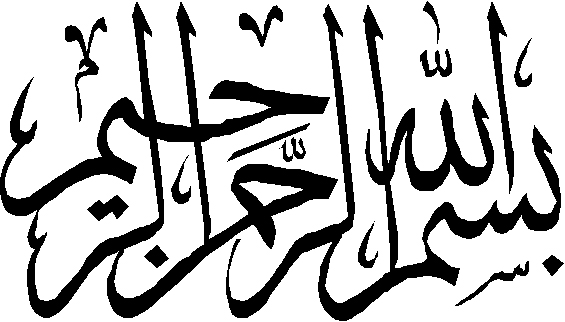 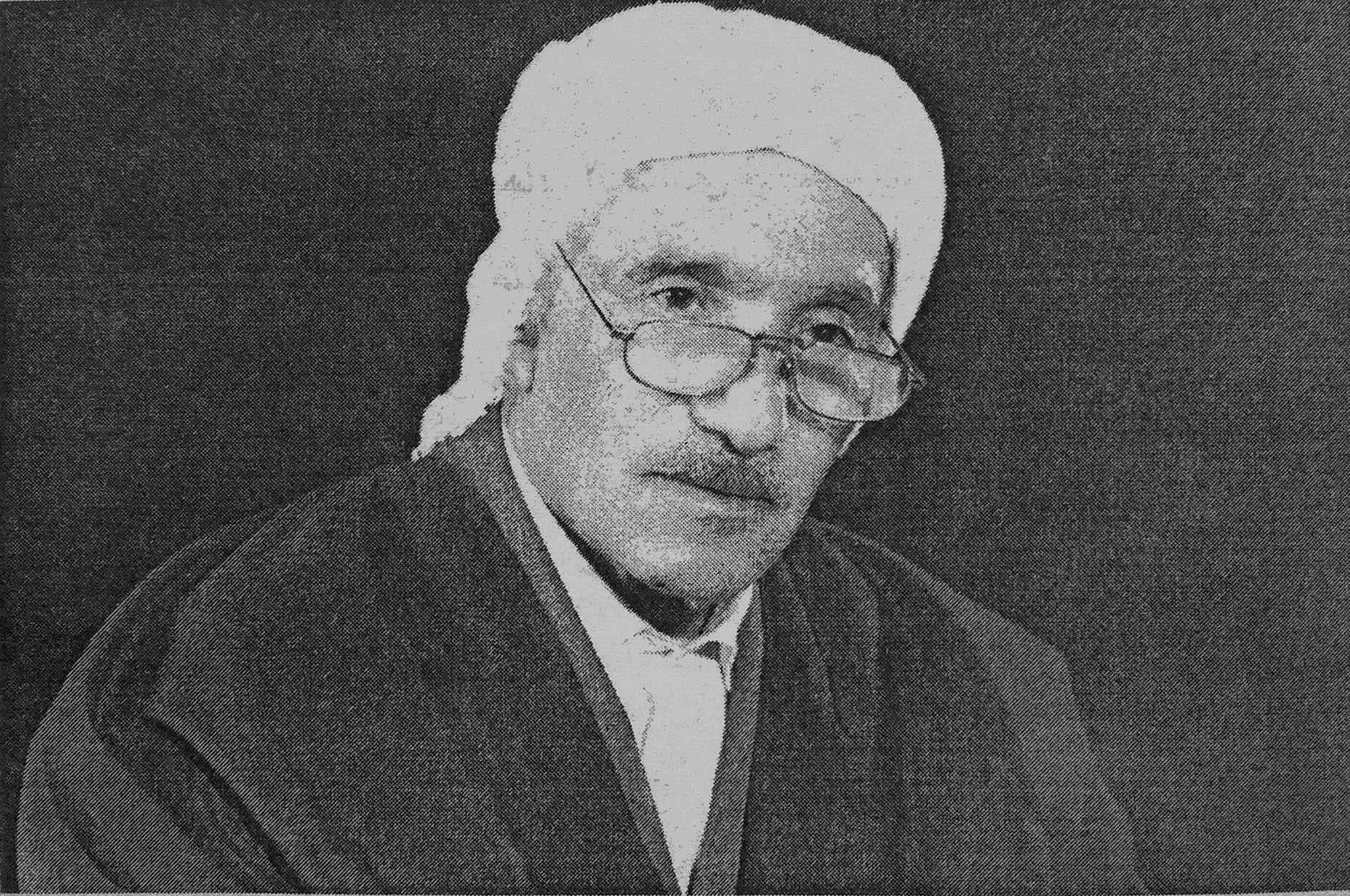 معرفي مولف كتاب:مولف ارجمند، داشنمند فاضل و محقق وارسته جناب حاج ملا عبدالله احمدیان در سال 1319هـ .ش در خانواده شریف و متدین در شهرستان مهاباد دیده به جهان گشود علوم مقدماتی را نزد علمای منطقه فرا گرفت و برای ادامه تحصیل و کسب دانش و کمال، از اساتید بزرگواری چون مرحوم ملاعصام الدین شفیعی، مرحوم علامه ملا باقر بالک و مرحوم ملا محمد قزلجی- رضوان الله تعال علیهم اجمعین- که از علمای برجسته و بارز کردستان بودند بهره‏های فراوان برد و در نهایت از محضر مرحوم ملا علی ولزی به اخذ اجازه افتاء و تدریس نایل گشت.همچنین در آزمون سطح روحانیان اهل سنت که از طرف دانشکده الهیات و معارف اسلامی دانشگاه تهران برگزار گردید موفق به اخذ درجه دکتری گردیده است.ایشان در کنار فعالیتهای علمی، با حضور موثر در مساجد و محافل و ایراد وعظ و خطابه به ایفای وظیفه دینی خویش در جهت آشنا کردن مردم با مسایل اعتقادی و احکام دینی پرداخت و همزمان با تدریس در مدارس حوزوی و کلاسیک به تربیت نسل جوان همت گمارد و به مدت هشت سال تهیه و اجرای برنامه‏های دینی رادیو مهاباد را بر عهده داشت.وجود مشکلات و کمبودهای اقتصادی و تضییقات و موانع مختلفی که با آن روبرو بوده، هیچگاه نتوانسته خللی در روحیه مقاوم ایشان ایجاد کرده و سد راه فعالیتهای اصلاح گرایانه و خیرخواهانه وی باشد.. برخی آثار محققانه و مفید ایشان که اکثراً به زیور طبع آراسته گردیده‏اند به شرح زیر است:قرآن شناسیحدیث شناسیسیمای صادق فاروق اعظمتجزیه و تحلیل زندگانی امام شافعیترجمه رسالة التوحید محمد عبدهتحقیقات مطالب فقهی و کلامیقبله محمدیسیر تحلیلی کلام اهل سنتکلام جدیدنفسیر سوره حمد        به زبان کردیهه ست و هاوار       به زبان کردیگه لحو                 به زبان کردیبسوی جهان جاویداندر نهایت از خداوند مهربان مسالت داریم که عزت وتوان بیشتری به این استاد گرانقدر و امثال ایشان عنایت بفرمایند. ان شاءاللهارمغانبه همه كساني كه به زمان شمولي قرآن و به جهان شمولي اسلام اعتقاد كاملي دارند و جويندگان تعليم عدالت اجتماعي و پويندگان راه خداپرستي و مردم دوستي هستند.فهرست مندرجات كتاب«مقدمه مؤلّف بر چاپ پنجم»	1فصل اول: از تولد تا اسلام عمربن خطاب	30تولد عمر بن خطاب	30عمر نوجوانی در صحراهای مکه	31حضور عمر در بازارهاي ساليانه عرب	32هويت و مشخصات عمر بن خطاب	34عمر در بيست و سه سالگي تشكيل خانواده داده است	38عمر بيشتر به شئونات ملي و اجتماعي اهميت مي‏دهد	40عمر پستهاي مهم سياسي و اجتماعي را اداره مي‏كند	41در عمر علايم و نشانه‏هاي نابغه‏ها مشاهده مي‏شود	43عمر در رابطه با دين اسلام مطرح مي‏گردد	45عمر اول به شكنجه و آزار زنان و كنيزكها مي‏پردازد	47عمر، در حال كفر با محمدص برخورد مودبانه دارد	48عمر به منزل دامادش و خواهرش حمله مي‏كند	52عمر تحت تاثير شديد آيه‏هاي قرآن به پيامبر ايمان مي‏آورد	54فصل دوم: از اسلام عمر تا سال دوم هجري	59عمر در خانه ارقم	59عمر مبارزه خود را عليه كفر مستبد مكه آغاز مي‏كند	60مبارزه عمر به درگيري سختي كشيده مي‏شود	61عمر قبول نمي‏كند در پناه كفر براي اسلام مبارزه كند	63عمر در مقابل قدرت با زور بازو، حق آزادي عقيده را مي‏گيرد	64عمر نتايج مبارزه و درگيريهاي خود را ارزيابي مي‏كند	65عمر نماز و تلاوت قرآن را به تمام محافل قريش مي‏برد	66عمر به پيامبرص پيشنهاد مي‏كند كه تبليغ دين و شعاير اسلامي علني گردد	66شعار كوبنده عمر: اسلام ديگر هميشه علني است	67نتايج اعمال متهورانه عمر در جهت علني كردن شعاير دين اسلام	70آخرين عكس العمل قريش در مقابل قدرت نمايي مسلمانان	72فاروق آشكارا از مكه به مدينه هجرت مي‏كند	73عمر در قبا در انتظار پيامبرص	76مهاجرت خانواده و خويشان فاروق	78فاروق در شهر آزاديها (مدينه)	79هجرت به شهر آزاديها	79مدينه مناسبترين جولانگاه فعاليت ديني فاروق	82ابوبكر و عمر برادر خوانده يكديگر و هميشه با يكديگرند	82رؤياي صادقانه فاروق درباره اذان	83فاروق، بازرگان مكه، در مدينه كار كشاورزي مي‏كند	84سال اول هجري: و آراميهاي قبل از طوفان!	85«فصل سوم، فاروق در ركاب پيامبرص در تمام غزوه‌ها»	88فاروق در غزوه بدر	88فاروق، در محل ستاد فرماندهي و گارد محافظ پيامبرص	89فاروق دايي خود را در بدر به قتل مي‌رساند	91نظر فاروق درباره اسيران بدر	94فاروق كسي را به خرد كردن دندانها تهديد مي‌كند كه عليه پيامبر(ص) سخنراني كرده است	خطأ! الإشارة المرجعية غير معرّفة.فراست فاروق خطرناكترين توطئه را كشف  مي‌كند	96ازدواج پيامبر(ص) با حفصه دختر فاروق	98فاروق در جنگ احد	99خبري كه يك لحظه عقربه زمان را متوقف! و فاروق را بيحس و حركت مي‌كند	101پاتك فاروق در برابر حمله غافلگيرانه خالد	102فاروق سخنگوي اسلام در مقابل سپاه قريش	103فاروق همراه پيامبرص كه مورد سوء قصد واقع مي‌شود	104نقشه‌هاي فاروق در جنگ احزاب	105فاروق در پيشنهاد به منطقه كفر	106فاروق به خاطر تحقق هدف پيامبرص از بزرگترين مقام استعفا مي‌دهد	107فاروق، عنصر قهر و خروش و ايمان، از احساس ذلت به هيجان مي‌آيد	109فاروق اولين سنگ بناي موقوفه‌هاي اسلامي را كار مي‌گذارد	112فاروق حامل نامه پيامبرص ه خسرو پرويز	113فاروق عنصر قهر و خروش و ايمان، حتي با نيروي مورچگان هم با كفار مي‌جنگد	114هيجان فاروق از اينكه كسي بر خلاف فرمان پيامبر عمل نكرده است	117حساسيت فاروق گوينده : زنده باد هبل !!	117فاروق از جانب پيامبر با مردم بيعت مي‌كند	120پيامبرص فاروق را براي تجزيه و تحليل قضيه هوازن فرا مي‌خواند	121ثبات و پايداري فاروق در جنگ حنين	123فاروق حركت سپاه اسلام از طرف پيامبرص اعلان مي‌كند	124فاروق : كيفر جسارت نسبت به پيامبرصرا كشتن مي‌داند	125فاروق در جهاد مالي فداكاري مي‌كند	126فاروق در يك مأموريت اعزامي جنگي	127فاروق مرز فرمان پيامبر را رعايت مي‌كند	127«فصل چهارم: موافقات عمر و نهايت ادب او در خدمت پيامبرص»	128دعاي فاروق درباره تحريم شراب	129پايه‌هاي تحريم تدريجي شراب	130تأييد رأي فاروق درباره اسيران بدر	132تأييد رأي فاروق درباره حجاب	133تأييد پيشنهاد فاروق درباره مقام ابراهيم	134دعاي فاروق درباره كسب اجازه ورود	134بزرگترين توطئه منافقين عليه پيامبر	135تأييد منطق قاطع فاروق در رد افترا	139نمونه جايزه‌ها و تشويق‌هايي كه فاروق به آن نايل مي‌گردد	141ادب فاروق	143نمونه نهايت ادب و خضوع فاروق	144نمونه ديگر از ادب و احترام فاروق (رضي الله عنه) نسبت به پيامبر ص	145فاروق (رضي الله عنه) به محض شنيدن هشدار پيامبر ص نماز را قطع مي‌كند.	148فصل پنجم : فاروق (رضي الله عنه) در روزهاي آخر حيات پيامبرص	150روايت رويداد روزهاي بيماري پيامبر ص	150نظر دانشمندان متأخر درباره اين روايت	152نظر نگارنده درباره اين روايت	154دلايل عدم صحت اين روايت	156اشاره‌هاي پيامبر ص در آخرين روزهاي زندگي	158علي مرتضي پيشنهاد عباس را، در مورد تعيين جانشين، رد كرد.	160چرا پيامبر ص جانشين را تعيين نفرمود	162دوشنبه، روز وفات پيامبر ص	163فاروق (رضي الله عنه) توان قبول خبر وفات پيامبر ص ندارد.	165ابوبكر (رضي الله عنه) با دلايل قاطع وفات پيامبر ص را اعلام مي‌كند	167ابوبكر (رضي الله عنه) و عمر (رضي الله عنه) براي اتخاذ تصميم درباره تدفين پيامبر ص به اتاق عايشه (رضي الله عنه) مي‌روند	168يك نفر فاروق (رضي الله عنه) را از خارج اتاق عايشه (رضي الله عنه) صدا مي‌كند	169فاروق (رضي الله عنه)، ابوبكر (رضي الله عنه) را وادار مي‌كند كه همراه يكديگر به سقيفه، بروند	170شرايط زمامداري : آگاهي، پرهيزگاري و نفوذ و اعتبار اجتماعي است	174در سقيفه، خطر به اوج خود مي‌رسد	176يك اقدام ضربتي، در جهت اتحاد مسلمانان	177تراكم جمعيت بيعت‌كنندگان انصار به ابوبكر (رضي الله عنه)	179فرداي روز وفات،وهم بيعت عام،	180علي مرتضي (رضي الله عنه) تفرقه‌اندازي را شديداً‌ توبيخ مي‌كند	182فصل ششم : فاروق (رضي الله عنه) در زمان ابوبكر صديق (رضي الله عنه)	186فاروق (رضي الله عنه) در راه اجراي فرمان فرمانده خود	188گزارش شورش‌ها و آشوب‌ها به ابوبكر صديق (رضي الله عنه)	190نظر فاروق (رضي الله عنه) نسبت به كساني كه از پرداخت زكات خودداري مي‌كنند.	192معرفي خالد بن وليد	196مجدداً فاروق (رضي الله عنه) عزل خالد را تقاضا مي‌كند	199ابوبكر (رضي الله عنه) به جاي تشويق، بار ديگر خالد را توبيخ مي‌كند	205فاروق (رضي الله عنه) اصرار دارد قرآن به صورت كتابي جمع شود	214ابوبكر (رضي الله عنه) پيشنهاد فاروق (رضي الله عنه) را در شكل تقسيم كردن ثروت‌ها رد مي‌كند	216فاروق (رضي الله عنه) مردم را به اطاعت ابوبكر (رضي الله عنه) تشويق مي‌كند	217ابوبكر (رضي الله عنه) به رأي عمومي جانشين خود را تعيين مي‌كند	221نظرخواهي از مردم درباره فاروق (رضي الله عنه)	222كسي بر ابوبكر (رضي الله عنه) اعتراض نمي‌كنند	224تمام اصحاب با نظر ابوبكر (رضي الله عنه) موافق هستند	228فصل هفتم : آغاز خلافت فاروق (رضي الله عنه)	231فاروق (رضي الله عنه) اسيران عرب را آزاد مي‌كند	233دليل خشونت فاروق (رضي الله عنه) در زمان ابوبكر (رضي الله عنه)	235سخت‌گيري فاروق (رضي الله عنه) در مقابل ستمگران	235شرح وظايف فاروق (رضي الله عنه) و مردم	236تأمين امنيت داخلي	239تبعيد عيسويان نجران	240تبعيد يهوديان خيبر	241بُعدهاي نبوغ اميرالمؤمنين فاروق (رضي الله عنه)	243پيشرفت سريع مسلمانان و پيشرفت سريع اسلام	245جنگ فكري و پيشرفت سريع اسلام در جهان	246جنگ‌هاي بدني و جسمي و پيشرفت سريع مسلمانان	247آيا اتفاقات سبب پيروزي سپاه اسلام گرديد؟!	252اعلاميه‌هاي جنگي فاروق (رضي الله عنه)	260جنگ نمارق	266جنگ سقاطيه (كسكر)	267جلوه‌اي از رعايت برابري و مساوات	267جنگ مَرْوَحه رمضان 13 هجري	268متانت و مقاومت بعد از شكست	272متانت اميرالمؤمنين (رضي الله عنه)	273جنگ بويب در ماه رمضان 14 هجري	275بار ديگر صحنه مساوات واقعي	276در جبهه شمال (شام)	277فتح شهر دمشق	279آزادي : قرآن و انجيل در كنار يكديگر خوانده مي‌شوند.	280جنگ بيسان و فحل	280به سوي جبهه شرقي جبهه عراق	282گزارش‌هايي از مدائن پايتخت شاهنشاهي ايران	282خبري از مدينه ستاد فرماندهي جنگ‌هاي رهايي‌بخش اسلام	283هيئت اعزامي سپاه اسلام به دربار ايران	285مذاكره رستم با نماينده سپاه اسلام	290لحن پاسخ يزدگرد و رستم به نماينده سپاه اسلام چقدر فرق دارد!!	291سپاه ايران در جنگ قادسيه	292سپاه اسلام در جنگ قادسيه	295لحظات آغاز جنگ قادسيه	296روز اول جنگ قادسيه (ارماث)	298روز دوم جنگ قادسيه (اَغواث)	299رفتار متفاوت دو سپاه با مقتولين و زخمي‌ها	300روز سوم جنگ قادسيه (عِماس)	301(لَيْلَهُ الهَرير) شب مرسوم به هرير	303آخرين روز جنگ قادسيه	305تلفات جاني و غنايم جنگي در جنگ قادسيه	307اهميت بندر لاذقيه	311حمله غافلگيرانه سپاه اسلام	313قِنَّسْرين و اهميت آزاد كردن آن	314محاصره شهر قِنَّسْرين	315قنسرين آزاد مي‌گردد	316اميرالمؤمنين (رضي الله عنه)، خالد را تحسين مي‌كند	317شهر حلب آزاد مي‌گردد	318به سوي انطاكيه شهر خاطره‌ها و قداست‌ها	319انطاكيه شهر قداست‌ها	321آخرين سلام و وداع هرقل از شام (سوريه)	322داستان جبلة الايهم	323بار ديگر در جبهه شرق (عراق)	326بابل شهر اسطوره ها در تصرف سپاه اسلام	327سرنوشت مشترك فيل قادسيه و شير ساباط	329محاصره شهر بَهُرسِير	330يزگرد تقاضاي صلح مي‌كند	331تشكيل گروه جان‌نثاري داوطلب	333از عجايب كارهاي نظامي در جنگ‌هاي رهايي‌بخش	335تيسفون يا مداين	336سعد بن وقاص در كاخ شاهنشاهي ايران	336فرش بهارستان در طاق كسري	337سعد (فرمانده كل سپاه اسلام) در كاخ شاهنشاهي	338ليست غنايم مداين پايتخت ايران	341علي مرتضي (رضي الله عنه) امانت سپاهيان اسلام را از فاروق (رضي الله عنه) مي‌داند	345نمايش قواره كسري در مدينه	345اميرالمؤمنين (رضي الله عنه) به جاي غرور احساس شرمندگي مي‌كند	346قالي بهارستان	347تقسيم قالي بهارستان	348«فصل دهم : پيشروي در جبهه شمال و شرق تا فتح بيت‌المقدس و شوشتر»	350جنگ خونين جلولا	350آزاد كردن حُلوان (قصر شيرين)	351غنائم جنگ جلولا و حلوان	352اميرالمؤمنين (رضي الله عنه) از مشاهده طلا و جواهرات به گريه مي‌افتد	353تكريت و موصل آزاد مي‌گردند.	354سقوط پادگان‌هاي نينوا و موصل	355سقوط پادگان‌هاي كردنشين	356قرقيسا بعد از ماسپذان آزاد مي‌گردد.	356توقف جنگ در جبهه شرق (ايران)	357اهداف جنگ رهايي‌بخش اسلام	358عراق آزاد شده راه ترقي را پيش مي‌گيرد.	358اميرالمؤمنين (رضي الله عنه) بودجه ساختن شهرها و تأسيس سدها و بقيه كارهاي عمراني را از چه محلي تأمين كرد؟	359عليرغم تمايل اميرالمؤمنين (رضي الله عنه) جنگ‌ها ادامه مي‌يابند	361سوق اهواز آزاد مي‌گردد	361هرمزان پيمان صلح را پايمال كرد	362هرمزان بار ديگر پيمان صلح را منعقد مي‌كند	363هرمزان بار ديگر پيمان صلح را شكسته	364شوشتر نيز آزاد گرديد	367سپاه اسلام در جبهه شمال	369طرح اميرالمؤمنين (رضي الله عنه) مقدمه آزادي	371جنگ اجنادين	372نتيجه جنگ اجنادين	373ايليا (قدس) محاصره مي‌گردد	374تدبير حكيمانه	374فاروق (رضي الله عنه) فرماندهان تجمل‌گرا را سنگ‌باران مي‌كند	375هيئت نمايندگي اسقف (صفرنيوس) براي تقاضاي صلح	378طرفين برنده برگ پيروزي مي‌شوند	380تصور مردم ايليا از اميرالمؤمنين (رضي الله عنه)	381ورود اميرالمؤمنين (رضي الله عنه) به ايليا (قدس)	382ده روز اقامت در بيت‌المقدس استقبال اصحاب از اميرالمؤمنين (رضي الله عنه)	384تاكتيك حكيمانه اميرالمؤمنين (رضي الله عنه) براي فرونشاندن شورش شهرهاي شام	387«فصل يازدهم : زنگ‌هاي خطر داخلي»	389سوابق درخشان خالد بن وليد	393اخطار اميرالمؤمنين (رضي الله عنه) به خالد	394فرمان عزل و مجازات خالدوبلال مأمور اجراي فرمان اميرالمؤمنين (رضي الله عنه)	396فرجام كار خالد	400مقايسه عصر فاروق (رضي الله عنه) و عصر عثمان (رضي الله عنه)	402خطر بزرگ قحطي	403اميرالمؤمنين (رضي الله عنه) در صف توده‌هاي گرسنه و قحطي‌زده	404اميرالمؤمنين (رضي الله عنه) غذايي مي‌خورد كه هر فقيري به آن دسترسي دارد	409مهمترين اصل بهداشتي و جلوگيري از سرايت امراض مسري	416شهادت سردار كم‌نظير سپاه اسلام	419عمرو بن عاص تدابير داهيانه خود را به كار مي‌برد آمار تلفات وباي عمواس	420علت پيدايش وباي عمواس	421خبر اختلاف شديد اهل شام	425وقوع آتش‌فشاني در كنار مدينه	426اميرالمؤمنين (رضي الله عنه) جامه كهن خود را بر پيراهن تازه ديگران ترجيح مي‌دهد	428اميرالمؤمنين (رضي الله عنه) در شهر جابيه	428تصميم‌گيري درباره آزادكردن كشور مصر	430اذان بلال خاطره‌انگيزترين اذان‌ها	433فصل دوازدهم عمرو بن عاص در راه آزاد كردن مصر	435نخستين شهرهاي مصر آزاد مي‌گردد	436خاطره‌انگيزترين جاده‌هاي جهان	437سقوط پادگان شهر فرماء	438سپاه روم به سپاه اسلام شبيخون مي‌زند	440منطقه رعب‌آور و خاطره‌انگيز!	441سقوط پادگان ام‌دنين	442مانور نظامي عمرو بن عاص	442وصول نيروهاي امدادي اميرالمؤمنين (رضي الله عنه)	444عين‌شمس شهر علم و نور آزاد مي‌گردد	444اهميت پادگان بابليون	445غرور كاذب دشمن سبب پيروزي سپاه اسلام مي‌شود	447مقوقس در جزيره روضه با عمرو عاص تماس مي‌گيرد	449نفي تبعيض نژادي در دين اسلام	450مقوقس زمينه صلح را آماده مي‌كند	452واقع‌گويي مقوقس موجب شكنجه و تبعيد او گرديد	455مجدداً جنگ آغاز مي‌گردد	456زبير بن عوام پيشتاز حمله مي‌شود	456سقوط پادگان بسيار مهم بابليون	457بيماري توهم عظمت از ظاهر اشخاص!	459قبطي‌ها قدرت به دست گرفتن حكومت خود را ندارند	460فرمانده‌اي كه زبانش از شمشير ديگران برنده‌تر است	464معالجه يك بيماري رواني	465به سوي اسكندريه	468چند سيلي كه جان عمرو بن عاص را نجات مي‌دهد	469انجام دادن نماز خوف و سقوط كريون	471خبري از دربار روم	472بار ديگر مقوقس در صحنه سياست ظاهر مي‌گردد	474آشفتگي دربار روم	475فرياد قهرآميز اميرالمؤمنين (رضي الله عنه) از مركز!	477حمله به شهر اسكندريه	478صلح با اهل اسكندريه	479شكوه و عظمت شهر اسكندريه	482كتابخانه شهر اسكندريه	483بناي بر مزار ارمياي نبي 	485شب‌هاي شهر اسكندريه	486اماكن شگفت‌انگيز شهر اسكندريه	486فانوس دريايي اسكندريه يكي از عجايب هفت‌گانه  جهان	489فرجام مناره فاروس	490عادي شدن اوضاع در شهر اسكندريه	491گزارش فتح اسكندريه به اميرالمؤمنين (رضي الله عنه)	492اميرالمؤمنين (رضي الله عنه) هميشه بيدار	493به سوي بَرْقه	494طرابلس آزاد مي‌گردد	494ويژگي‌هاي تعجب‌انگيز نيل	496علت ويژگي‌هاي رود نيل	497پيشنهاد مردم مصر به عمرو بن عاص	500آراء دانشمندان درباره عروس نيل	502نظر نگارنده	504فصل سيزدهم : فتح الفتوح (نهاوند)	506چند خبر از جبهه شرق (ايران)	506علي مرتضي (رضي الله عنه) مخالف عزيمت اميرالمؤمنين (رضي الله عنه) به جبهه است	510نماينده سپاه اسلام در شهر نهاوند	514نعمان بن مقرن سپاه اسلام را براي حمله آماده مي‌كند	519حمله سپاه اسلام به سپاه ايران در نهاوند	520گاهي سپاه اسلام و گاهي سپاه ايران غالب مي‌شود	522شكست قطعي سپاه ايران	523فرجام فرمانده كل سپاه ايران در نهاوند	524شهداي گمنام از نظر اميرالمومنين	530در نظر اميرالمومنين سكه‌هاي طلا جمره‌هاي آتش مي‌شوند	531فتح الفتوح: پيروزي در جنگ نهاوند	532اعزام چند سپاه ديگر به آذربايجان	543باب الابواب	545د: استانهاي شمال شرق ايران	548اعزام احف به سوي خراسان	549فرار يزدگرد به خارج ايران	550سپاه اسلام با سپاه خاقان روبرو مي‌شود	552بار ديگر فرار يزدگرد به خارج ايران	553«فصل چهاردهم:‌نوع حكومت و سيستم اقتصادي فاروق»	556نوع حكومت در عصر فاروق	557نظر جمعي از نويسندگان درباره حكومت فاروق	558وسيله تشخيص يكنوع حكومت	558منابع قانون در زمان فاروق	559شوراهاي سه گانه در عصر فاروق‌	561نبوغ فاروق در ادراه شوراهاي مركزي	564الف: گسترش بعد اقتصادي	5651 ـ زمين	566زمين‌هايي كه به تصرف سپاه اسلام درآمدند	566نخستين كنگره اصلاحات ارضي در جهان	569نخستين طرح تقسيم اراضي	5722 ـ آب	575طرح آبي كردن زمين‌هاي ديمي در عصر فاروق	576فاروق‌ رؤياي پيامبر(ص) را با پياده كردن اين طرح تعبير مي‌نمايد	5783 ـ پول و ضرابخانه‌هاي فاروق	579موازنه درهم و دينار قديم	5804 ـ‌تجارت خارجي و تَعْرِفَه گُمْرُكي	5815 ـ معادن چه سطحي و چه عمقي	5826 ـ دو نوع ماليات	5837 ـ بيت‌المال (خزانه حكومتي)	590برنامه‌ريزيهاي فاروق	594آمارگيري و ايجاد دبيرخانه‌ها	5941 ـ‌ بيمه كردن زندگي مسلمانان و اتباع حكومت اسلامي	595پس‌انداز كردن برای نوزادان در بيت المال	602ب ـ پروژه‌هاي عمران و‌ آبادي	603فاروق مصلحت عمومي را بر مصلحت افراد ترجيح مي‌دهد	605تبديل و پوشاك كعبه به جنس بهتر	6056 ـ نصب ستونهاي سنگي در مرز حرم	6067 ـ فاروق مسجد پيامبر را توسعه مي‌دهد	6078 ـ پروژه‌هاي شهر سازي فاروق	608الف: شهربندري بصره (شهر حسن بصري)	608ب: شهر كوفه بنا مي‌گردد	610ج: شهر مَوْصِل	613د ـ بناي شهر فسطاط در مصر	613هـ بناي شهر جيزه در كشور مصر	615تعمين پروژه‌هاي عمران و‌آبادي	616«فصل پانزدهم: تشكيلات اداري در  عصر فاروق»	616تقسيمات كشوري در عصر فاروق	616عزل و توبيخ مامورين	624يج ـ آزادترين جلسه داوري و دفاع كه اميرالمؤمنين (رضي الله عنه) قاضي اين جلسه است :	643«فصل شانزدهم : آموزش و پرورش»	650توسعه آموزش و پرورش به وسيله فاروق (رضي الله عنه)	650تعليم و تعلم قرآن و سوادآموزي اجباري	650توسعه قرآن احاديث پيامبر ص	654اعزام هيئت‌هاي تعليمات حديث	655شروط اطمينان‌بخش قبول روايت حديث	656توسعه تعليم و تعلم فقه و احكام دين	659توسعه تعليم و تعلم ادبيات	663نيروي حيرت‌انگيز شعر و شاعري!	664بُعد سازندگي و بعد تخريب شعر و شاعري	665الف : ترويج اشعار و توسعه تعلم شعر	666فاروق (رضي الله عنه) جنبه تخريبي شعر را از بين مي‌برد	670پاكسازي اشعار از مداحي و هجو و عيب‌تراشي	674آموزش همراه پرورش	678«فصل هفدهم : گسترش عدالت اجتماعي»	682گسترش عدالت اجتماعي	682معني عدالت قبل از اسلام	683سطح گسترده عدالت اجتماعي در اسلام	683اصل‌هاي عدالت اجتماعي	684جلوه‌هايي از عدالت اجتماعي اسلامي	685محل تأمين زندگي اميرالمؤمنين (رضي الله عنه)	700حقوق شخصي اميرالمؤمنين (رضي الله عنه)	702ايثار اميرالمؤمنين (رضي الله عنه) كه اضافه بر عدالت بود	705اميرالمؤمنين (رضي الله عنه) در وظيفه شهرداري	705اميرالمؤمنين (رضي الله عنه) كار پست‌خانه را براي مسلمانان انجام مي‌دهد.	708اميرالمؤمنين (رضي الله عنه) در وظايف شهرباني	708اميرالمؤمنين (رضي الله عنه) در نگهداري از اموال مردم (بيت‌المال)	717فاروق (رضي الله عنه) هيچ امتيازي براي افراد خانواده خويش قائل نشد	721آزادي بي‌حد و حصر مسلمانان در انتقاد از اميرالمؤمنين (رضي الله عنه)	730فصل هجدهم : نبوغ اخلاقي اميرالمؤمنين (رضي الله عنه) «تواضع»	739هيبت عمر (رضي الله عنه) در خارج عربستان	743هيبت عمر (رضي الله عنه) در داخل عربستان	744تفاوت هيبت اميرالمؤمنين (رضي الله عنه) قبل از خلافت و بعد از آن	747عمر (رضي الله عنه) فقط با ستمگران سخت‌گيري مي‌كرد	753ترحم و عطوفت فاروق (رضي الله عنه) با نزديكان	754ترحّم و عطوفت فاروق (رضي الله عنه) در خارج از خانواده	757ترحّم فاروق (رضي الله عنه) در عين اجراي عدالت	759مهلت براي پشيمان شدن مجرم از جرم ارتداد	760فاروق (رضي الله عنه) در اجراي حدود اضافه بر مقررات را به هيچ كسي اجازه نمي‌دهد	761معافيت موقت و دائم از اجراي حدود شرعي	762آيا فاروق (رضي الله عنه) دخترش را زنده به گور و پسرش را كشته است؟	762جايي كه تازيانه و شمشير فاروق (رضي الله عنه) به كار مي‌افتادند	772«فصل نوزدهم : عبادت‌ها»	776عبادت‌ها و شدت تمسك فاروق (رضي الله عنه) به سنت رسول‌الله ص	776تحقيق درباره اوّليات عمر (رضي الله عنه)	785الف : زكاة در گله اسبان	788ب : آيا فاروق (رضي الله عنه) حكم وقوع طلاق‌هاي ثلاثه را صادر كرد؟	789ج : جماعت در تراويح	798د : تمتع در عُمره در عصر فاروق (رضي الله عنه)	800هـ : جو تجويز و تحريم متعه (نكاح موقت)	804اين دو فقره تجويز چرا در سال هفتم و هشتم بوده‌اند؟	806فاروق (رضي الله عنه) تحريم متعه را چه وقت اعلام كرد	812اوج وسعت علم و آگاهي فاروق (رضي الله عنه) در احكام دين	816فرازهايي از درك و فراست فاروق (رضي الله عنه)	817فرازهايي از درك و فراست حيرت‌انگيز فاروق (رضي الله عنه)	818تضرع و زاري فاروق (رضي الله عنه) از ترس خدا	823شدت علاقه فاروق (رضي الله عنه) به نماز و راز و نياز با خدا	824شدت علاقه فاروق (رضي الله عنه) به روزه گرفتن	826عبادت‌هاي مالي فاروق (رضي الله عنه)	827فصل بيستم : خانواده فاروق (رضي الله عنه)	832خانواده فاروق (رضي الله عنه)	832برادران و خواهران فاروق (رضي الله عنه)	832خواهران فاروق (رضي الله عنه)	834همسران فاروق (رضي الله عنه) قبل از اسلام	834همسران فاروق (رضي الله عنه) بعد از تشرّف به اسلام	835فرزندان فاروق (رضي الله عنه) دختران و پسران	839دختران فاروق (رضي الله عنه)	846فصل بيست و يكم : آخرين ماه‌هاي زندگي فاروق (رضي الله عنه)	848آخرين سفر حج فاروق (رضي الله عنه)	848وضع استثنايي فاروق (رضي الله عنه) در سفرها	849عرض و طول مرزهاي جهان اسلام	850رسيدگي به شكايت‌ها و اقدام به عزل و نصب‌ها	853آخرين آرزوي فاروق (رضي الله عنه)	861فصل بيست و دوم : شهادت فاروق (رضي الله عنه) و حوادث بعدي	861در منزل فاروق (رضي الله عنه)	863نهايت تأسف مهاجرين و انصار از وقوع اين فاجعه	864اعلاميه شوراي پزشكي درباره مرگ قطعي فاروق (رضي الله عنه)	865اول ام كلثوم و بعد زنان ديگر گريه كردند	865اهداف زندگي در نظر فاروق (رضي الله عنه)	866فاروق (رضي الله عنه) با اين همه تقوا و پارسائي باز از عذاب خدا مي‌ترسد	868وصيت‌هاي فاروق (رضي الله عنه)	870فاروق (رضي الله عنه) رسم تعيين وليعهد را باطل اعلام مي‌كند	873اعضاي شوراي انتخاب برای جانشين	873قاطع‌ترين راه عملي براي جلوگيري از اختلاف	876آخرين وصيت‌هاي فاروق (رضي الله عنه)	879فاروق (رضي الله عنه) روي بر خاك به حضور خدا مي‌شتابد	879اولين آرزو و آخرين آرزوي فاروق (رضي الله عنه)	881شدت هول و هراس مسلمانان از وفات فاروق (رضي الله عنه)	883مرثيه عاتكه همسر فاروق (رضي الله عنه) بعد از وفات فاروق (رضي الله عنه)	885صداي زنگ خطر و نخستين فاجعه بعد از وفات فاروق (رضي الله عنه)	886ريختن خون‌هاي نابه‌حق!!	886تسريع در كار انتخابات	888خاتمه: كلمات قصار فاروق اعظم (رضي الله عنه)	8932ـ توصيه‌ها در مورد امارت و مديريت‌ها	8953ـ توصيه‌ها درباره قضاوت و داوري	9014ـ در مورد ارزش كار كردن و زندگي آبرومندانه	9045ـ درباره تشكيل خانواده و روابط خانوادگي	9096ـ درباره انتخاب دوست و همنشين	9127ـ درباره سلامتي و حفظ الصحه	9148ـ درباره اخلاق نيكو و اخلاق بد	9169ـ در مورد تقوي و پرهيزگاري	92310ـ درباره اهداف زندگي	926«مقدمه مؤلّف بر چاپ پنجم»خوانندگان عزيز! خدا را شكرگزارم كه كتاب «سيماي صادق فاروق اعظم» عمر بن خطاب (رضي الله عنه) بعد از بارها چاپ و انتشار آن در تيراژهاي بالا، اينك بار ديگر به همّت آقاي محمد محمدي با حروف چيني بسيار ظريف و زيبا، و مطابق با همان چاپهاي قبلي (بدون يك جمله كسر و اضافه)، مجدداً چاپ ميگردد، و در مقدمه چاپ نخستين اهداف كلّي از تاليف اين كتاب را بيان نموده‏ام، و در مقِدمه همين چاپ ميخواهم دو نكته بسيار مهم را درباره راهنمايي‏هاي اسناد اين كتاب در ارتباط با خارج جهان اسلام و پيام‏هاي شيوه نوشتن اين كتاب در رابطه با داخل جهان اسلام بيان نمايم.نكته اوّل: اسناد اين كتاب در ارتباط با خارج جهان اسلام آشكارا نشان مي‏دهد كه انتشار دين اسلام در نيم قرن اول هجري، در قاره‏هاي آسيا و افريقا، تنها از راه (بلاغ مبين) و تبليغ و تبين عقايد واخلاق و احكام اين دين وحياني، صورت گرفته است، و تمام جنگها يا دفاعي يا از نوع جنگهاي رهايي بخش بوده‏اند، كه تنها بمنظور فروپاشي قدرتهاي زورمند، و آزاد كردن ملتها از فشار تحميل اعتقادها، و مختار نمودن همه اقوام و ملتها در ردّ و قبول هر ديني كه مايل باشند (چه اسلام و چه غيراسلام) برپا گرديده‏اند، و مطابق با نصّ صريح آيه ﮋ ﯿ  ﰀ    ﰁ  ﰂﰃ  ﮊ البقرة: ٢٥٦ هيچ فرد و هيچ جامعه و هيچ جمعيتي را در قبول عقايد و اعمال ديني مجبور نكرده‏اند همانگونه كه کامل ابن اثير (ج1 ص492) نوشته: «مسلمانان بعد از فتح بندر مهم لاذقيه، در كنار كليساها مساجدي را برايي خود ساختند و متعرّض كليساي عيسويان نشدند، و مسلمانان و عيسويان در كنار يكديگر مراسم ديني خود را انجام ميدادند، و البدايه و النهايه ابن كثير نيز در (ج7 ص23) نوشته است:«بعد از فتح دمشق طبق ماده‏اي از مقررات جنگي، بزرگترين كليساي شهر (كليساي يوحنّا) به دو قسمت تقسيم گرديد يك قسم آن بعنوا مسجد اسلامي قرآن در آن تلاوت ميگرديد و قسمت ديگر بعنوان كليساي مسيحي انجيل در آن خوانده مي‏شد و هشتاد سال تمام اين وضع ادامه داشت، تا عيسويان در زمان عمر بن عبدالعزيز نصف خود را به ميل خويش با مسلمانان معاوضه كردند» و همچنين معجم البلدان (ج1 ص129) و فتوح البلدان (221) نوشته‏اند: «در نامه‏هاي اميرالمؤمنين عمربن خطاب به فرماندهان سپاه اسلام در جبهه‏هاي ايران اين جمله بطور موكّد و متعدد ديده شده است: «لا تُهدمْ بيتُ نارٍ» آتشكده‏ها نبايد تخريب شوند، و عموماً در انجام داده آداب و مراسم مذهبي خود بايد آزاد باشند» و همچنين در تاريخ ايران باستان (ج2 ص99) آمده است: «به هنگام تسلّط مسلمانان بر ايران پيشوايان زردشتي همچون سابق در جهت ترويج آيين خويش، آزادانه فعاليت ميكردند و تعداد زيادي از آتشكده‏ها بعد از تسلط مسلمانان بر ايران، همچون سابق شعله‏هاي آتش آنها به آسمان بلند مي‏شد، تا بعد از ده‏ها سال كه به ميل خويش مسلمان شده بودند، آن آتشكده‏ها را به مساجد اسلامي تبديل گردید».«جزيه» نيز كه پول اندكي بود و فقط از مردا جوان و قادر به كارزار، دريافت ميگرديد، بعنوان «حق الحمايه» و در برابر معافيت آنها از خدامات سربازي و شركت نكردن آنها در جنگهايي بود، كه چون مسلمان نشده بودند و به قداست آن جنگها اعتقاد نداشتند، فرا خواندن آنها به جبهه‏ها، ستم ناروايي بشمار مي‏آمد، و منافي عدالت مي‏بوده كه دين اسلام منادي گسترش آن در تمام جهان و در بين تمام اقوام و قبايل بوده است.پس ترديدي در اين نيست كه گسترش اسلام در نيم قرن اول در قاره‏ها، تنها از راه (بلاغ مبين) و تبليغ و تبين عقايد و اخلاق و احكام آن بوده است، اما كساني راه اين (بلاغ مبين) را پيش گرفته‏اند (يعني اصحاب و تابعين) كه خود تجسمي از اسلام و نسخه‏هاي مطابق با اصل و عقايد واخلاق و احكام اين دين مبين بوده، و در عصر ما كه بعلت كثرت رسانه‏ها و وسايل مهم ارتباط جمعي، امكانات گسترش دين اسلام از راه (بلاغ مبين) و تبليغ و تبيين اين دين وحياني از هر زماني بيشتر است، تنها مانع گسترش كامل اسلام و مانع جهاني شدن آن اين است، كه مردمان كشورهاي اسلامي در عصر ما خود تجسمي از اسلام واقعي نيستند، و نسخه مطابق با اصل عقايد و اخلاق و احكام  اين دين مبين نمي‏باشند و همين عدم مطابقت نسخه‏ها با اصل، طبق قوانين كلام و فلسفه در لزوم مطابقت وجود عيني و وجود لفظي و قوانين روانشناسي در ضرورت تاثير رواني عدم مطابقت قول و عمل و رفتار و كردار، همه كوششها را در راه (بلاغ مبين) و تبليغ و تبيين اين دين وحياني، بي نتيجه يا بسيار كم نتيجه مينمايد، بنابراين عدم گسترش دين اسلام در سطح وسيع جهان و جهاني نگشتن آن فقط مشكل داخلي جوامع اسلامي دارد، نه مشكل ذاتي اسلام و نه مشكل خارج جهان اسلام و بر مقامهاي مسئول در تمام جوامع اسلامي واجب است كه بعد از احياي اخوت اسلامي (كه در نكته دوم راهي براي آن پيشنهاد گرديده) تمام مساعي خود را در جهت حلّ اين مشكل  داخل جهان اسلام مبذول نمايند.نكته دوم- شيوه نوشتن اين كتاب بهترين راهي است براي حفظ وحدت جوامع اسلامي و جلوگيري از احياي جنگهاي سرد و غالباً سوزان مذهبي، كه ناله تاريخ از شدت درد آنها، در پشت قرون و اعصار، همواره آرامش فكري دلسوزان دين اسلام را، بهم مي‏زند، واين شيوه همانگونه كه مي‏بينيد، يك نفر كه خود معتقد به مذهبي است، قلم را در دست گرفته و تنها معتقدات موجود در مذهب خود را همراه اسناد ترديد ناپذير تاريخ، و مدارك عقلي و نقلي تبيين مي‏نمايد، حرف دل خودش را ميزند، ديگر به هيچ وجه عقايد موجود در مذاهب ديگر را خدشه‏دار نمي‏كند، و به مقدّسات پيروان هيچ مذهبي حمله نمي‏نمايد، و راه را باز مي‏كند كه پيروان مذاهب ديگر نيز مايل باشند اين كتاب را بخوانند، و اگر مطالبش را هم قبول نكنند به هيچ وجه از آن رنجيده خاطر نشوند، و نفرتي در فكر آنها پيدا نگردد، و غباري بر دل آنها ننشيند.اين شيوه از نگارش عقايد مذهبي كه در عين تبيين اعتقادات، از تفرّق و فرقه گرايي جلوگيري مي‏كند، و جاذبه‏ها را ابقا و دافعه‏ها را منتفي مي‏نمايد، بهترين راهي است براي احياي اخوت اسلامي مندرج در آيه «انما المومنون اخوۀ» يا لااقل نيل به (اتحاد مثبت) و راهي است براي حلّ اكثر مشكلات داخل جهان اسلام، كه ناشي از تفرق و اختلافها و بروز عوارض فرقه گرايي است.گفتم لااقل «اتحاد» و گفتم آنهم «مثبت» منظورم اين است كه دين مبين اسلام از پيروان خود يك همبستگي بسيار والاتر و موثرتر از اتحاد را خواسته است يعني اخوّت و برادري كه به مراتب بالاتر و والاتر از اتحاد و برابري است و در صورت دسترسي به آن مرحله بالا و قناعت كردن به مرحله پايين‏تري از آن يعني «اتحاد» بايد يقين داشت كه آنچه موثر و مفيد و كارساز است، تنها «اتحاد مثبت» است، كه مذاهب اسلامي در نصوص صريح  و اصول قطعي كاملاً متفق و در برداشت و استنباط‏هاي فروع ظنّي (چنانچه تفاوتهايي داشته باشند) بايد يكديگر را تحمل كنند، و شعور و تفكر همديگر را محترم شمارند، و از همين راه جاذبه‏ها را بيشتر و دافعه‏ها را منتفي مايند، و اما «اتحاد منفي» كه جمعي از مذاهب اسلامي به خيال ايجاد اتحاد، عقايد مذهبي ديگران را خدشه‏دار و نادرست نشان دهند و هر يك تنها عقايد خاص خود را صحيح و قابل قبول بدانند و عقايد بقيه را مردود و غيرقابل قبول بشمار آورند، و مقدسات پيروان مذاهب ديگر را تحقير كنند، اول چنين مذاهبي در راه اتحاد پا نگذاشته‏اند، زيرا اتحاد دو امر عبارتست از بقاي هر دوي آنها و تغيير حالت دفع و نفرت به حالت جذب و پيوستگي و همبستگي؛ و انتقاي يكي از اين دو امر و فقط بقاي يكي از آنها – همانگونه كه در مباحث فلسفه مذكور است- از مقوله اتحاد بشمار نمي‏آيد بلكه از مقوله «كون و فساد» است. ثانياً بذل مساعي در راه اتحاد منفي با خدشه‏دار كردن عقايد مذاهب ديگر، تنها موجب بروز ترديدهايي در آن عقايد مي‏گردد نه جلب و جذب آنها به عقيده ديگر؛ و بروز چنين ترديدهايي نه تنها به مصلحت اسلام ومسلمين نيست بلكه نيروي اعتقادي را بغايت تضعيف مي‏كند و تخريب بدون بنا را انجام مي‏دهد كه عواقب بس وخيمي دارد، ثالثاً كوشش در راه پيشبرد اتحاد منفي، كه عقايد ديگران را به نابودي تهديد مي‏كند، و حالتي از دلهره و رعب و هراس را در افكار آنها بوجود مي‏آورد، نه تنها موجب اتحاد و همبستگي جوامع اسلامي نمي‏گردد، بلكه موجب ايجاد شكافهاي بس عميق و هولناك هم مي‏شود، و فرقه گرايي را رايج‏تر واختلاف جوامع اسلامي را شديدتر و حلّ معضلات داخل جهان را بسي مشكلتر و پيچيده‏تر مي‏گرداند.بنابراين بر همه صاحبان قلم و نويسندگاني كه درباره دين مبين اسلام نگرش جهاني دارند، و به حلّ معضلات داخل جهان اسلامي مي‏انديشند، و مصلحت اسلام و مسلمين را بالاتر از هر تمايل و آرزوهاي ديگري قرار مي‏دهند، لازم است در شيوه نوشتن عقايد خويش،  احياي اخوت اسلامي را نيز منظور نمايند، و تنها در راه اتحاد مثبت گام بردارند و از عبور به راه اتحاد منفي بيزاري جويند، به اميد رسيدن روزي كه اخوت اسلامي احيا، و تمام جوامع اسلامي نسخه‏هاي مطابق با اصل عقايد و اخلاق و احكام اسلام گشته و اين دين وحياني گسترش جهاني يافته، و شكوه و عظمت مسلمين تجديد گردد و همه مؤمنان در تمام قاره‏هاي جهان نسبت به همديگر داراي همان حالتي باشند كه رسول اللهص آنان را در حال پيروي از اين دين وحياني با همان حالت معرفي كرده و فرموده است: «حالت مؤمنان از حيث موّدت و عطوفت و ترحمي كه نسبت به هم دارند، شبيه حالت اندامهاي يك بدن زنده است كه هرگاه يكي از آن اندامها از دردي فرياد برآورد، ساير اندامها با زبان تب و بيداري با او همصدا شوند» و اميدوارم آن روز چندان دور نباشد.مهاباد-20/10/81 عبدالله احمديانبسم الله الرحمن الرحيماَلحَمْدُلِلِه الّذی اَوحی اِلی اَنْبیائِهِ سَعادَۀَ الأنسانِ، وَ الصَّلوۀُ و السَّلامُ عَْی خاتمِ اَنْبِیائِهِ مُحَمَّدٍ بَلَّغَ ما اَوْحی اللهُ قَلبِهِ بِاَفْصَحِ اللِّسانِ وَ عَلی آلِهِ وَ اَصحابِهِ مِنْ اَلمُهاجرینَ وَاأ‌نصار وَالذینَ اتَّبَهوُهُمْ بِاِحسانٍ رَضِی اللهُ عَنهم و رَضُوا عَنْهُ.و بعد، كتاب حاضر كه به نام «سیمای صادق فاروق اعظم» در دسترس خوانندگان عزیز قرار میگیرد، كتابی است مستند به اسناد تاریخی و نمایانگر سیمای واقعی شخصیت فاروق اعظم عمر بن خطاب است، كه آشنایی با این سیما، چه از حیث احوال فردی، و چه از حیث جنبه‏های اجتماعی بر همه مسلمانان لازم است اما از جنبه فردی به این علت كه عمر بن خطاب (رضی الله عنه) از جمله افراد معدودی بوده، كه در سالهای اول بعثت پیامبرص و تحت تاثیر نزول آیه‏های قرآن، از یك فضای تاریك كفر و جهالت به یك فضای روشن ایمان و آگاهی پا نهاده است، و زیر تربیت مستقیم و مستمر پیامبرص هر چه غیر از اسلام بوده، از آن دوری جسته، و هر چه از اسلام بشمار آمده، به آن پیوسته است (بنابراین، رفتار و كردار و اخلاق و معتقدات این صحابی بزرگوار و این دومین وزیر رسول الله، بی گمان یكی از نسخه‏های اصیل اسلام عصر پیامبرص بشمار می‏آید، و بسیار بجا است كه سرمشق خط اسلام گرائی، و بعنوان یك الگو و نمونه اسلام راستین مورد توجه تمام مسلمانان قررا گیرد.و اما از جنبه اجتماعی به این علت كه این صحابی بزرگوار، در دوران امارتش، و در جهت گسترش بعدهای نظامی و فرهنگی و اداری و تعمیم داوری دین اسلام، به اقدامات محیر العقولی مبادرت ورزیده است كه تحقیق و بررسی ضوابط و عوامل این موفقیتها، وظیفه همه مسلمانانی است كه باقتضای آیه‏های صریح قرآن به جهانشمولی دین اسلام) اعتقاد راسخ دارند و همواره آرزوی تحقق آن را در دل خود می‏پرورانند. اول در رابطه با گسترش بعد نظامی، كه به گواهی تاریخ متواتر این صحابی بزرگوار، در راس یك سپاه سی هزار نفری، و كمتر از پادگان شهری از شهرهای بیشمار ایران و روم، توانسته در یك زمان، دو ارتش مجهز و نیرومند شاهنشاهی ایران و امپراتوری روم را، از قلمرو انتشار دین اسلام براندازد و پرچم اسلام را بر ارتفاعات دو قاره آسیا و افریقا باهتزار در آورد، و مسلمانان آگاه در هر عصری – طبق اعتقاد به جهانشمولی دین اسلام- شدیداً تشنه تحقیق این مطلب هستند كه: آیا فاروق طبق چه ضوابط و قوانین و فرمولهای اسلامی، توانسته، از یك سپاه سی هزار نفری، دستگاه اهرم چنان قدرتمندی را بسازد كه براثر فشار بر دسته دهها فرسخی آن (یعنی از مدینه تا نهاوند و اسكندریه) دو ارتش قدرتمند استكبار جهانی را، از صحنه خارج كند!! و با توجه به این مطلب، كه نیروهای  نظامی مسلمانان، نسبت به نیروهای نظا می استكبار جهانی، در هیچ زمانی، از زمان فاروق پایین‏تر نبوده است بنابراین هرگاه اصول و ضوابط و فرمولهای ساخت این اهرمِ قدرت اسلامی، شناسایی و بازسازی شوند، نه تنها اثری از سلطه خارجی و استعمارگری، در كشورهای اسلامی باقی نخواهد ماند، بلكه بار دیگر دوران شكوه و عظمت اسلام و عزت و تعالی مسلمین آغاز گشته، و جهان شمولی این دین سماوی بسوی تحقق، سریعاً پیش میرود.دوم در رابطه با گسترش بعد فرهنگی و اداری، كه این صحابی بزرگوار، از راه تلاش و تعمق در آیه‏های قرآن و در رفتار و گفتار پیامبرص و توجه به روح قوانین اسلامی، توانست مقرراتی را، كه تا آن زمان تنها در محدوده كوچك و ساده عربستان پیاده شده بود، همان مقررات را (با حفظ تمام اصول و حفظ هویتها و ویژگیها) تا آن اندازه كش بدهد و بسط و گسترش نماید، كه بر دو قاره عظیم آسیا و افریقا و براین همه كشورهای كثیر الملّه، و بر این همه زندگیهای متنوع و پیچیده  تطبیق شوند، و درست شبیه یك عكس سه در چهار، با حفظ همه ویژگیها و هویت خاص خود اینقدر بزرگ شده باشد، كه یك كشور بزرگی را در بر گیرد، و بازشناسی او نیز برای هیچكس تردیدی پیدا نكند!و مسلمانان آگاه در هر عصری شدیداً تشنه تحقیق این مطلب هستند كه آیا فاروق با كدام بینش اسلامی، و با استفاده از كدام دستگاه ظریف و حساس و گسترش دهنده ی اجتماعی اسلامی، توانسته، بعد فرهنگی و مدیریت و داوری این دین سماوی را با حفظ همه ویژگیها- بر عرض و طول قاره‏های عظیم گسترش دهد؟!و این همه دوایر فرهنگی و تشكیلات پیچیده اقتصادی و اداری و اجتماعی و نظامی اسلامی را با تایید شوراهای مهاجرین و انصار، در پهنه كشورهای آسیائی و افریقایی سازماندهی نماید؟و با توجه به این مطلب، كه تصویر و ترسیم صورت گسترش یافته دین اسلام در هیچ عصری مشكلتر از دوران فاروق نیست، بنابراین هرگاه همین بینش در جهت درك و روح قوانین اسلامی بكار گرفته شود، و اصول و ضوابط و ویژگیهای همین دستگاه گسترش دهنده اجتهاد اسلامی، در جهت ترسیم شكل گسترش یافته دین اسلام، بازشناسی شوند، نه تنها اثری از اسارت فرهنگی و بیماری غربزدگی، و تقلید قوانین و آیین نامه‏های اجانب، در كشورهای اسلامی باقی نمی‏ماند، بلكه بار دیگر كشورهای اسلامی، سرچشمه فوران مقرارت و آیین نامه‏های حكیمانه جهانی گردیده، و جهان شمولی فرهنگی دین اسلام با شتاب بیشتری بسوی تحقق پیش میرود.بنابراین تاریخ عمر بن خطاب، نه یك قصه عجیب، و نه یك داستان سرگرم كننده و خواب آور، بلكه یك بینش و یك راه‏یابی و یك ردّپا، و سپس فرمان یك حركت همگانی و بی وقفه در راه جهان شمولی دین مبین اسلام است، و همچنین نشان دادن سیمای این صحابی بزرگوار نه بخاطر این است، كه افراد تبرك جو، از مشاهده این سیمای مبارك در پشت قرنهای زمان، در یك حالتی از ذوق مذهبی، با تبسمهای آرام او به راز و نیاز بپردازند، و تحقق آرزوهای كم ارزش زندگی خود را از او طلب كنند!! بلكه بخاطر این است كه این سیمای پر اُبُّهت، با همان صدای دو رگه و رعدآسای خویش، از پشت قرنهای زمان، بر سر همه مسلمانان فریاد كشد، و در خواب رفته‏ها را بیدار و غفلت زدگان را هوشیار نماید، و راه حركت بسوی تحقق جهان شمولی اسلام را به آنها نشان دهد و با یك فرمان همه آنها را در همین راه بحركت اندازد.بنابراین، قلم‏هایی كه تاریخ عمر بن خطاب را رقم میزنند، باید در نهایت صراحت و رسایی نیز تقوای علمی و تعمق و آگاهی و احتیاط از آنها فرو ریزد، و علاوه بر رسایی و نظم و انسجام تعبیر، همواره واقع نگری را اساس وقایع نگاری خویش قرار دهند، و هرگز بدون تحقیق كافی و بیان سند از امّهات تاریخ، مطلبی را برشته تحریر نیاورند، و از قیل و قال و پارازیت اقوال و مسایل بدون سند تاریخی و مطالب متضاد و متناقض بكلی دوری جویند.و جای بسی تاسف است، كه كتابهای معمول و متداول، غالباً فاقد این شرایط یا برخی از این شرایط میباشند، از جمله برخی از آنها، انسجام و نظم طبیعی مطالب تاریخی را تا این اندازه نادیده گرفته‏اند، كه دوران كودكی و جوانی فاروق را بعد از وفاتش ذكر می‏كنند، و ویژگیهای امارتش را در اوایل اسلامش، و وصیت نامه‏هایش را در اوایل امارتش مورد بحث قرارمیدهند، و مطالعه این نوع كتابها علاوه براینكه ملال‏آور و خسته كننده است به هیچ وجه سیمای طبیعی فاروق را نشان نمیدهد، و كتابهای داشمندان عرب و فارس در قرن اخیر، از این عیب عاری هستند، وعلاوه بر رعایت نظم طبیعی مطالب، حقایق الهام بخشی را نیز ارائه داده‏اند، اما بعلت حسن ظنی كه نسبت به خویش داشته‏اند، با بی توجهی به اینكه در قضایای تاریخی اسناد روایتها و جرح و تعدیل راوی و ضعف و قوت مرجعها، كاملاً مطرح است، در ذیل صفحه های كتاب خویش هیچ مرجعی را نشان نداده‏اند و معلوم نكرده‏اند چه كسی و دارای چه هویتی، و در چه كتابی و در كدام محلی این مطلب را نوشته یا تایید كرده است. بنابراین خوانندگان از كجا بفهمند كه یكایك مطالب این صفحه‏ها از متون امهات تاریخ استخراج گردیده یا روایتهای ضعیفی میباشند یا اساساً نظر شخصی و استنباط نویسنده هستند؟ و با وجود چنین شك و تردیدی، آیا مطالعه چنین كتابهایی جز ایجاد هاله‏ای از ابهام چه اثری میتواند داشته باشد؟و اما عیب كلی غالب این كتابها این است، كه نویسندگان و مؤلفین آنها بدون تحقیق و بررسی، و بدون تجزیه و تحلیل تاریخی هر مطلبی را در مورد عمر بن خطاب (رضی الله عنه) از هر كسی شنیده‏اند یا در هر كتابی دیده‏اند فوراً آن را برشته تحریر در آورده‏اند! و در نتیجه از یكطرف سیمای واقعی فاروق اعظم را زیر پرده‏های ضخیم روایتهای متضاد پنهان كرده، و بسیاری از ضوابط علمی و مقررات اسلامی را در هاله‏ای از ابهام، و احیاناً زیر سئوال قرار داده‏اند، و از طرف دیگر خودشان را دچار یكنوع تضاد و تناقض گویی هم كرده‏اند و از جمله بعنوان نمونه:اولاً: این تاریخ نویسان، عمر را قبل از اسلام در شكل شتر چرانی نشان داده‏اند، كه نه تنها از فرهنگ ومعرفت زمان بهره‏ای نداشته و نادان‏ترین افراد قبیله خودش بوده! است بلكه از عمومی‏ترین خصلتهای فطری و از كمترین عواطف بشری نیز محروم بوده است و دختر خودش را زنده بگور كرده است!! در صورتیكه همین تاریخ نویسان متفقاً بر این مطلب تاكیده كرده‏اند كه: «رسول اللهص از خدا تمنا كرد، كه عمر به صف مسلمانان در آید، و موجب عزت اسلام و قدرت مسلمین گردد» و این تاریخ نگاران، گویی از خود سئوال نكرده‏اند، كه رسول اللهص چرا در میان این همه پیر و جوان قبایل عرب، تنها یك شترچران نادان و بی فرهنگ و جانی بالطبع را دیده، و فقط اسلام او را سبب عزت اسلام و قدرت مسلمین بشمار آورده است؟! در صورتی كه طبق معروفترین اصول روانشناسی و طبق آیه‏های صریح قرآن، هرگز جانیان بالطبع (امثال ابولهب و همسرش وابوجهل و...) امكان ندارد مسلمان شوند، و تغییر موضع دهند تا چه رسد به این كه سب عزت اسلام و تعالی مسلمین گردند!!و این تاریخ نویسان – حداقل بخاطر رهایی از این تضاد و تناقض گویی خوب بود به این دو مطلب نیز توجه داشته باشند:1- عمر قبل از اسلام، جز حفصه دختر دیگری نداشته و با اینكه عبدالله نخستین فرزنده او بوده باز طبق معمول اعراب و بخاطر ابراز محبت پدری، كنیه خود را بنام (ابوحفص) كرده است، و بقیه دخترانش (فاطمه، رقیه، زینب، صفیه) عموماً بعد از اسلام عمر بدنیا آمده‏اند بنابراین تصور  زنده بگور كردن دختر نسبت به عمر اساساً غیرممكن و محال است.2- در آغاز بعثت افراد باسواد در شهر مكه فقط هفده نفر و عمر از معروفترین آنها بود و عمر علاوه بر اینكه در خارج حجاز، مرد سرشناسی بوده، و در مسافرتهای بازرگانی با شاهان عرب بحث و مذاكراتی داشته در داخل شهر مكه نیز به دانش وتجربه معروف، و باصلاح امور اجتماعی عرب علاقمند و پستهای مهم نظامی و اجتماعی را، با قدر و مهارت اداره كرده و بصورت وزنه سنگینی در شهر مكه و حتی در خارج حجار مطرح بوده است و پیامبرص –با توجه به همین مسائل – از خدا تمنا كرده كه عمر را به صف مسلمین دراورده و اسلام را عزت و مسلمین را قدرت ببخشد، و همین پیش بینی پیامبرص نیز تحقق یافت، و با مسلمان شدن عمر كفه قدرت اسلام بر كفه قدرت كفر ترجیح پیدا كرد.ثانیاً: این تاریخ نگاران، عمر را بعد از اسلام – و در رابطه با گفتار و رفتار رسول اللهص در شكل یك عنصر لجوج و حرف نشنو و بی انضباط و مزاحم نشان داده‏اند، و جسارت و لج بازی عمر (رضی الله عنه) را به آنجاها رسانیده‏اند كه نوشته‏اند: «در مرض وفات رسول اللهص در حالیكه جمع كثیری از اصحاب كبار، به دور پیامبرص نشسته، و در غم و اندوه و نگرانی غرق بودند. پیامبرص فرمود: قلم و دواتی بیاورید، تا چیزی را برای شما بنویسم كه بعداً از من گمراه نشوید! و عمر در میان اصحاب فریاد كشید كه: «خیر اَبداً لازم نیست تو چیزی را برای ما بنویسی (حَسبُنا كتابُ اللهِ) قرآن برای ما كافی است» و به روایتی كسی رو بحاضرین گفت: «این مرد از شدت بیماری نمیداند چه میگوید» در صورتیكه امهات تاریخ و غالب همین تاریخ نویسان به مطالب زیر نیز تصریح كرده و نوشته‏اند:عمر در حال كفر و مبارزه با اسلام نیز از آزار پیامبر همواره خودداری میكرد و با كمال ادب واحترام با او برخورد می‏نمود، وعمر بعد از اسلام در حضور پیامبرص همواره ساكت و خموش بود، مگر زمانی كه پیامبرص از او چیزی می‏پرسید یا او از پیامبرص سئوالی میكرد، یا مطلبی را پیشنهاد می‏نمود، و تنها در شرایطی بحثی را ادامه میداد كه احساس می‏كرد پیامبرص به ادامه دادن آن مایل است و بهنگام حرف زدن بحدی از درشتی صدای خود می‏كاست و آرام و مؤدبانه صحبت میكرد، كه گویی با پیامبر نجوا و درگوشی حرف میزد، و در حال مسافرت بر پسرش عبدالله – كه شتر سركشش از اسب پیامبر جلو افتاده بود - نهیب زد كه هیچكس در هیچ شرایطی نبایدجسارت تقدم بر پیامبرص را مرتكب شود.در قضیه اسیران بدر، و خواندن نماز بر عبدالله ابن اُبی، و تحریم خمر، و رعایت حجاب و چندین قضیه دیگر با اینكه نظر عمر در این قضایا كاملاً صائب بود، و حتی آیه‏های بعدی او را تائید كردند، باز هم پیامبرصنظرهای او را قبول نكرد، عمر نیز جز عرضه كردن رای خویش و انتظار قبول یا رد آن، نه حرفی را داشته، و نه حالتی از و مشاهده گردیده است.بهنگام انزوای پیامبرص از همسرانش، عمر پس از چند مرتبه كسب اجازه و دمِ در  ایستادن، اجازه حضور یافت و بعد از اسلام در حالیكه ایستاده بود و با شرم و ادب مسائلی را به عرض رسانید، پیامبرص به او اجازه داد تا بنشیند و در حال نشستن بقیه مطالب خود را بگوید.و این تاریخ نگاران- حداقل بخاطر رها كردن خود از این تضاد و تناقض گویی، خوب بود به این دو مطلب نیز توجه داشته باشند:1- قصه قلم و دوات، همچنانكه از جنبه درایتی ناصحیح است و با اخلاق و روحیه و روش عمر بن خطاب – چه قبل از اسلام و چه بعد از اسلام- در تضاد است، از جنبه روایتی نیز نادرست و فاقد اعتبار است، زیرا تمام سلسله‏ها در روایتهای گوناگون این قصه به عبدالله بن عباسوصل می‏شوند، و دو نفر از تابعین این مطلب را فقط از عبدالله بن عباس نقل می‏كنند و عبدالله بن عباس نیز باعتراف خودش در روز وفات رسول الله بچه دهساله‏ای بوده (تَوَفّیِ رَسولُ اللهِ و اَنا ابْنُ عَشْرِ سِنینَ) و معلوم است در چنین مجلسی راه نیافته و اهلیت روایت احادیث را نیز نداشته، بنابراین قصه قلم و دوات از جنبه روایتی نیز فاقد سند و اعتبار میباشد.ثالثاً: غالب این تاریخ نگاران، در فصل خلافت و در مورد روابط داخلی، عمر را در شكل یك اجرا كننده بدون ارفاق و یك قدرت كور و بی احساس و عاطفه و تشنه حداكثر مجازاتها، نشان داده‏اند و گویا در مورد پسرش از حدّاكثر مجازات بیشتر هم تجاوز كرده، و پس از آنكه عمروعاص در مصر عبدالرحمن را مجازات كرده عمر نیز پسرش را خواسته و در حال بیماری مجدداً او را مجازات نموده و درزیر تازیانه‏های خویش او را بقتل رسانیده است.در صورتیكه همین تاریخ نگاران مطالب زیر را نیز نوشته‏اند:«عمر شنید كه ابوموسی اشعری، یكی از استانداران در مجازات كردن یكنفر مشروبی، اضافه بر تازیانه‏ها سر او را تراشیده و رویش را نیز سیاه كرده است عمر از شنیدن این مجازات اضافی بشدت عصبانی شد و نامه شدیداللحنی به ابوموسی نوشت كه اگر این اشتباه تو تكرار شود رویت را سیاه میكنم و برای عبرت ترا در تمام شهرها می‏گردانم! و یكصد درهم وجه نقد را بعنوان غرامت همین مجازات اضافی به آن مرد مشروبی داد.«روزی یكنفر مشروبی را نزد عمرآوردند، كه بعلت تكرار تخلفات او را بشدت مجازات كنند، یكی او را تازیانه میزد، و عمر زیر لب حساب میكرد، ناگاه عمر فریاد برآورد: بس كن خدا ترا بكشد این بیچاره را كشتی!! و چون طبق حساب آن كس چند تازیانه اضافی را زده بود، عمر به مشروبی دستور داد كه به تلافی آنها، همان تازیانه را به آن یكنفر بزند».«عمر بجرم سدّ معبر در بازار مدینه تازیانه‏ای به اَیاس پسر سلمه زد، یكسال بعد عمر او را بخانه خودش برد و مبلغ ششصد درهم غرامت آن تازیانه به او داد، و موقعی كه ایاس گفت: بخدا من این مطلب را بكلی فراموش كرده بودم، عمر گفت: بخدا من هرگز  این مطلب را فراموش نمی‏كردم».«وقتی مژده آزادی استان شوشتر را به عمر دادند، ضمناً به او هم گفتند: مسلمانی مرتد شده بود، و او را كشتیم! عمر برآشفت و در یك حالتی از هول و هراس بر آنها فریاد كشید كه چرا او را در اتاق دربسته نمی‏گذاشتید و آب و نانی به او نمی‏دادید؟ و چرا بدین وسیله راه برگشت و توبه او را فراهم نكردید؟ سپس عمر در حالت تأثر شدید دست دعا بلند كرد و گفت: خدایا تو گواهی كه من در آن محل نبودم، و به این كار دستور هم نداده‏ام، و وقتی نیز این خبر بمن رسید به این كار راضی نبودم».«عمر در صورت وجود هر نوع عذری، مجرمین را از مجازات معاف می‏كرد و نه تنها در یك مورد بلكه در موارد متعدد، به عذر وجود اجبار و عدم امكان مقاومت زنان زناكار را از اجرای حد شرعی معاف میكرد، و در شرایط فقر شدید و فشار اقتصادی نیز دزدان را از اجرای حد شرعی معاف می‏نمود».«عمر رحم و عاطفه پدران را نسبت به فرزندان، نخستین شرط امارت می‏شمرد و روزی دستور داد حكم فرمانداری را برای كسی بنویسند، اما بهنگام نوشتن حكم چون سخنی را از آن شخص شنید كه بی مهری و بی رحمی او را نسبت به فرزندش میرسانید فوراً دستور داد آن حكم را پاره كنند و گفت: كسیكه نسبت بفرزندان خویش بی رحم و عاطفه باشد به هیچ وجه جایز نیست حكومت بر فرزندان مردم را باو سپرد».و آنچه به موازات همه این روایتهای مستند افسانه بی رحمی و سنگدلی و سخت گیری فاروق را باطل و بی اساس نشان میدهد این است كه اگر فاروق سختگیر و سنگدل و خشن می‏بود، طبق ثابت‏ترین اصول جامعه شناسی، و طبق نص صریح قرآن، مردم پراكنده گشته و بدور او جمع نمی‏شدند، زیرا قرآن كریم نسبت به رسول الله میفرماید ﮋ ﭠ  ﭡ      ﭢ  ﭣ  ﭤ  ﭥ  ﭦ   ﭧﭨ   ﮊ آل عمران: ١٥٩ : اگر تو سخت‏گیر و سنگدل می‏بودی مردم از دور تو پراكنده می‏شدند» و تمام تواریخ گواهی می‏دهند كه فاروق در دوران خلافتش محور جمع شدن مردم و اتحاد تمام مسلمانان بوده، و ثابت‏ترین و آرامترین حكومت را اداره كرده و هیچگونه توطئه و دسته‏بندی و تزلزلی در حكومت او مشاهده نگردیده است.و تاریخ نویسانی كه در ردیف همین حقایق مستند این مطلب را هم نوشته‏اند كه عمر فرزند بیمار و معذورش را بطور مكرر مجازات كرد، و او را زیر تازیانه‏های خود بقتل رسانید، خوب بود بخاطر رهایی خویش از تضاد و تناقض گوئی، در تحقیق این قضیه كوتاهی نكنند و به این اصل قضائی توجه عمیق داشته باشند، كه بهترین راه تحقیق یك جریان، تحقیقات محلی و گرفتن بازجوئی از نزدیكترین افراد خانواده است، و در رابطه با این قضیه جمع بیشماری از عبدالله بن عمر (نزدیكترین فرد خانواده و اهل علم و تقوی) شنیده‏اند كه گفته است «برادرم عبدالرحمن بعد از مجازات صحیح و سالم بود و یك ماه هم با صحت و سلامتی زندگی كرد، سپس مریض شد و وفات نمود» و مورخ محقق ابن الجوزی شایعه تكرار حد را بوسیله عمر، بی اصل و بی اساس دانسته و گفته است احتمالاً عمر بعد از احضار عبدالرحمن یك دو سیلی یا تازیانه باو زده است كه هر پدر مهربانی در شرایط عادی نیز، برای تربیت فرزندش چنین كاری را خواهد كرد.رابعاً: برخی از این تاریخ نویسان، در فصل خلافت و در حال بحث از گسترش بعد نظامی، عمر (رضی الله عنه) را در شكلی نشان می‏دهند، كه شمشیری در دست راست و سپری در دست چپ گرفته و نیروهای عظیم و پرخاشگر را بدنبال خود كشیده، و بدون وقفه پهنه گیتی را می‏پیماید و هر كسی از هر قوم و ملتی و از هر نژاد و مكتبی به دین اسلام ایمان نیاورد، فوراً سرش را از تن جدا و خانه‏اش ویران و زن بچه‏اش را جاریه و اسیر می‏نماید.در صورتی كه امهات تاریخ اسلامی و غالب همین تاریخ نگاران به مطالب زیر نیزتصریح كرده‏اند:«پس از آزاد كردن اردبیل و حومه، فرمانده سپاه اسلام در متن قرارداد صلح با مردم منطقه نوشت: آتشكده‏ها را خراب نمی‏كنیم! و مردم منطقه در اعیاد و مراسم مخصوص به خودشان آزاد هستند و تأمین جانی و مالی همه مردم منطقه را نیز متعهد می‏شویم».«پس از آزاد كردن شهر بندری لاذقیه طبق قرارداد صلح، علاوه بر حفظ جان و مال مردم، تمام كلیساها در اختیار اهل شهر باقی ماند، و مسلمانان برای انجام دادن فرایض اسلامی، در كنار كلیسای بزرگ شهر برای خود مسجدی ساختند، و پیروان قرآن و پیروان انجیل در كنار همدیگر بعبادت خدا مشغول شدند».«عمر (رضی الله عنه) در اعلامیه جنگهای رهایی بخش مردمان جهان را در انتخاب دین و عقیده كاملاً آزاد اعلام كرده بود (لا اكراه فی الدین) و وقتی شنید ولید بن عقبه فرمانده فاتح جزیره برخی از عیسویان را بقبول دین اسلام ناچار كرده،شدیداً برآشفت، و طی یك فرمان توبیخ‏ آمیز باو اخطار كرد كه هیچ كسی را برای قبول اسلام ناچار نكند و فقط موانع قبول این دین را از سر راه بردارد».«یهودیان ایرن و روم و عیسویان ایران، كه بخاطر انجام دادن مراسم مذهبی خویش، شكنجه می‏شدند، نه تنها پیروزی سپاه عمر (رضی الله عنه) را دقیقه شماری میكردند، بلكه اسرار نظامی ارتش ایران و روم را باطلاع فرماندهان سپاه اسلام می‏رسانیدند، و برخی از عیسویان اسلحه را هم بدست گرفته و با حفظ دین و مذهب خویش، دوش بدوش سربازان سپاه اسلام، در جهت برانداختن رژیم شاهنشاهی ایران و كسب آزادی فداكاری میكردند».و تاریخ نگارانی كه در ردیف همین حقایق مستند، مطالبی را نیز نوشته‏اند كه گویی عمر(رضی الله عنه) محكمه تفتیش عقاید و انگیزسیون قرون وسطی را در جهان برپا كرده، و هر فرد و گروه و ملتی كه به دین اسلام ایمان نیاورده فوراً گرده و گردن او را از زیر شمشیر گذرانده است، خوب بود بخاطر رهایی خویش از تضاد و تناقض گویی به این واقعیت  توجه كنند، كه طبق نصوص صریح قرآن و رفتار وگفتار پیامبرص و عملكرد صدیق و فاروق(رضی الله عنه)، جنگ در اسلام نه یك جنگ استعماری و سلطه سازی، و نه بخاطر استثمار و بهره‏كشی، بلكه جنگی است در آغاز دفاعی، و سپس سلطه براندازی و رهایی بخش، و در نهایت تعمیم عدالت اجتماعی، و تامین آزادی همه مردم در انتخاب هر عقیده و دینی كه بخاطر خدا- نه از راه اختناق و تهدید- به آن متمایل میگردند ﮋ ﭶ  ﭷ  ﭸ  ﭹ  ﭺ    ﭻ      ﭼ   ﭽﭾ  ﮊ البقرة: ١٩٣  خامساً برخی از این تاریخ نگاران تحت عنوان «اولَیات عمر(رضی الله عنه) خیلی ساده و صریح نوشته‏اند: عمر نكاحمتعه و حج تمتع را ممنوع اعلام كرد، و زكات اسبان را معمول نمود، و طلاق بلفظ ثلاثه را سه طلاق بشمار آورد، و در نماز تراویح جماعت را مرسوم كرد و...» و بدین وسیله در افكار برخی، القای شبهه كرده، و این توهم را در تصور افراد ظاهربین، ایجاد كرده‏اند كه گویا فاروق برخی از احكام اصیل اسلامی را نسخ و برخی از احكام غیراسلامی را بر مسلمانان واجب كرده است!! در صورتیكه امهات تاریخ و خود همین تاریخ نگاران عموماً نوشته‏اند، فاروق در تمام دوران خلافتش جز به قرآن و به سنت پیامبرص و به مصوبات شورای مهاجر و انصار، به هیچ چیزی عمل نكرده است و فاروق در جهت الزامی كردن سنت پیامبرص مطلب زیر را به همه استانهای جهان اسلام بخشنامه كرد:«به شما اخطار می‏كنم، آن كسانی كه در حفظ احادیث پیامبر اهمال و تنبلی می‏كنند و به صوابدید خویش فتواهایی می‏دهند، دشمنان سنت پیامبرص بشمار می‏آیند، و خود گمراه و دیگران را نیز گمراه می‏كنند، آگاه باشید ما همیشه بجای ابتدا اقتدا، و بجای ابتداع اتباع خواهیم كرد و در مقابل سنت رسول اللهص آرا و نظریات شخصی را قویاً دور می‏اندازیم».و این تاریخ نگاران – حداقل بخاطر رهایی خویش از این تضاد و تناقض گویی، خوب بود سیر این مسائل فقهی را همراه اسناد و مدارك بنویسند یا تعبیراتی را بكار برند، كه القای شبهه نكنند، و ایهام نوآوری و بدعت گذاری و عدول از سنت پیامبرص را نداشته باشند، و ناخواسته بهانه‏هایی بدست مخالفین ندهند.سادساً: این تاریخ نگاران، در فصل زهد و قناعت فاروق نوشته‏اند: «فاروق در دوران امارتش، چه در حال خطابه، و چه در سفر حج و رمی جمرات، و چه در سایر حالات با لباس مندرس و پینه شده،در میان مردم ظاهر می‏گردید و او را می‏دیدند كه بیست و یك پینه چرمی و یك پینه پارچه‏ای بر زیر جامه و یك پینه چرمی و سیزده پینه پارچه بر پیراهن داشت.و این بندگان خدا (تاریخ نگاران) گوئی از خود سئوال نكرده‏اند، در حالی كه چرم در حجاز خیلی كمیاب و یك كالای خارجی بشمار آمده است چطور صحابی زاهد و مقصد بعنوان پینه زیر جامه كهنه، آنهم بیست و یك پینه! از چرم استفاده كرده است؟! و بعلاوه پینه چرمی، سوراخ كن و سوزن كلفت و استادكار ماهری میخواهد، و این كار پرخرج و پرتكلف، نه یكنوع زهد وسادگی، بلكه حالتی از تفنن و تنوع در پوشاك بشمار می‏آید و بعلاوه، ظاهر شدن امیرالمؤمنین با چنین حالتی از ژنده‏پوشی بر منبر و در مجالس و مجامع به ویژه در حال پذیرایی از هئیت‏های خارجی، اصول آداب شناسی فاروق را در پوشیدن لباس مناسب، كه بخاری محدّث با سند آنرا روایت كرده است، بكلی نقض می‏نماید.و اما علت اینكه برخی از تاریخ نگاران تا این اندازه از واقع نویسی دور شده‏اند، و سیمای فاروق را در هاله‏هایی از ابهام و حتی در چهره‏های وارونه و متضاد نشان اده‏اند غیر از این چند مطلب چیز دیگری نبوده است:1- برخی از این تاریخ نویسان، بحدی به روایتها چسبیده‏اند كه بدون توجه به جنبه روایتی و درایتی، همه آنها را قبول كرده‏اند وابداً به اخطارهای مكرر مورخین سلف، و پیشتازان تاریخ اسلامی توجه نكرده‏اند مثلاً توجه نكرده‏اند كه ابن جریر طبری (متوفی 310 هجری) در مقدمه تاریخ معروف خود نوشته است «بدانید در میان مطالبی كه ما نوشته‏ایم، روایات نادرستی هم وجود دارند، و محض رعایت امانت، آنها را نیز نقل كرده‏ایم تا محققین در آینده، صحیح و غلط بودن این روایتها را از یكدیگر جدا كنند» و همچنین توجه نكرده‏اند كه ابن هشام (م-218) در تاریخ خویش كه نقد و تعلیقی است بر تاریخ ابن اسحاق (م-150) می‏گوید: «در تاریخ ابن اسحاق روایتهای نادرستی وجود داشت كه ما از نقل آنها صرف نظر كرده‏ایم» و علاوه بر این طریقه (تاریخ نویسی تحلیلی) را كه ابن خلدون در شرق آن را بنا كرد، و (ویكو) آن را در غرب شكوفا نمود، بكلی از نظر دور كرده‏اند، و قضایا را بدون ارتباط به یكدیگر و بدون تجزیه و تحلیل تاریخی بیان نموده‏اند و در نتیجه نوشته‏های آنها به این شكل نامطلوب در آمده است.دوم برخی از این تاریخ نویسان، تاریخ نویسی را از مسیر واقع نگری و وقایع نگاری منحرف نموده و هر صفتی را كه بخیال خویش فضیلت و وصف پسندیده دانسته‏اند، با همان برداشتی كه خود از فضیلت و وصف پسندیده داشته‏اند، درباره فاروق اعظم نوشته‏اند، مثلاً انگیزه آنها از این روایت كه عمر قبل از اسلام دختر خود را زنده بگور كرده این است كه از دین اسلام چنین تعریف كنند كه ماهیت‏ها را تغییر داده، و آنچنانی را این چنینی كرده است!! و انگیزه آنها از این روایت كه فاروق مجدداً حد شرعی را بر پسرش اجرا كرد و او را در حالت بیماری زیر تازیانه‏ها بقتل رسانید این است كه از نهایت عدالت او تعریف كنند!! و انگیزه آنها در نشان دادن فاروق در شكلی كه با ضربت شمشیر مردم را مجبور به قبول دین اسلام می‏كرد و هر كسی كه مسلمان نمی‏شد او را می‏كشت، این است كه قدرت ایمان و شدت علاقه فاروق را به دین اسلام نشان دهند، و انگیزه آنها در نشان دادن فاروق در شكل ژنده پوشی كه بیست و یك پینه چرمی فقط بر زیر جامه داشت این است كه نهایت سادگی و زهد و پارسایی او را اثبات كنند و همچنین بقیه روشهای نادرست و تصورها و تصویرهای نامطلوب و متضاد و شبهه انگیز، كه برخلاف واقع فاروق را در عصر پیامبرص فردی بی انضباط و پرجسارت، و در دورا خلافت قدرت كور و بی عاطفه، ژنده پوشی بیزار از زندگی و در قهر و غضب با هر گونه رفاه و آسایش مردم، و دایر كننده محكمه تفتیش عقاید و انگیزسیون قرون وسطی، و بصورت یك عنصر لجوج و خود محور كه احكام دین را نقض و خلاف احكام اسلامی را بر مردم تحمیل كرده است نشان داده‏اند، و بدیهی است كه این تصورهای نادرست و تصویرهای نامطلوب و متضاد و شبهه انگیز مانع دسترسی مسلمانان به دو فایده اساسی تاریخ فاروق می‏باشد زیرا از مطالعه این كتابها نه یك نسخه اصیل از اسلام زمان پیامبرص بدست میرسد و نه آگاهی بر طرق جهان شمولی نظامی و جهان شمولی فرهنگی دین مبین اسلام تحقق می‏یابد، و در نتیجه اكثر این كتابها نه تنها نمونه و الگویی از اسلام اصیل زمان پیامبرص را نشان نمی‏دهند و نه تنها مسلمانان را به طرق توسعه دین و جهان شمولی نظامی و فرهنگی اسلام راهنمائی نمی‏كنند بلكه موجب منحرف گشتن برخی از ناآگاهان و رعب و هراس و تحیر اكثر مردم می‏شوند و دشمنان دین اسلام برای وارونه نشان دادن قواعد دین اسلام و غافل كردن مسلمانان از همه نهضتها و حركتهای جهانشمولی نظامی و فرهنگی دین مبین اسلام از همین روایتهای بی سند و متضاد و شبهه انگیز كاملاً استفاده كرده و استفاده می‏كنند.و هرگاه خوانندگان عزیز به سوء تاثیر مطالب برخی از این كتابها، و عوارض ناشی از آنها توجه فرمایند، و ضرورت شناخت سیمای صادق فاروق اعظم را نیز  تصدیق نمایند یقیناً با ما هم عقیده خواهند شد، كه نوشتن یك تاریخ منظم ومنسجم و تحقیقی و مستندی كه سیمای واقعی فاروق اعظم را هم از جنبه فردی و به صورت یك نسخه اصیل از اسلام زمان پیامبرص و هم از جنبه اجتماعی و به عنوان راهنمای راه جهانشمولی نظامی و فرهنگی دین مبین اسلام، به مردم نشان دهد، بر همه نویسندگان لازم و یك فرض كفائی است، و ارادتمند در راه ایفای یك وظیفه دینی و انجام دادن همین فرض كفائی سالها به مطالعه امهات تاریخ اسلامی و تحقیقات تاریخی متأخرین پرداخته و بعد از دقت كامل در اسناد روایتهای متقدمین و تعمق در تجزیه و تحلیل متاخرین مطالب را همراه مرجع با یادداشت شماره صفحه و جلد در فیشهای مخصوصی نوشته و سپس همین یادداشتهای مستند و تحقیق شده را تنظیم و به صورت یك كتاب درآوردم و بعد از فراغت از كار یادداشت و تنظیم و تحقیق، وجدان خود را راضی و قلب خود را شادمان یافتم زیرا اطمینان پیدا كردم كه در تالیف این كتاب نسبتاً بزرگ جز واقع نگری و واقع نگاری كار دیگری را نكرده‏ام و هر مطلبی را نوشته‏ام در پاورقی مرجع آن را با بیان شماره صفحه و جلد مرجع توضیح داده‏ام.رَبَّنا تَقَبَّلْ مِنا اِنَّكَ اَنتَ السَّمیعُ العَلیمُ، اَلحمدُلِلّهِ رَبِّ العالمین، وَ الصَّلوۀَ عَلی مُحَمَّدٍ خاتَم النَّبین وَ السَّلامُ عَلی عِباداللهِ الصالحین.مهاباد- مسجد قبله- عبدالله احمدیان 29/5/1368فصل اول: از تولد تا اسلام عمربن خطابتولد عمر بن خطابسال پانصد و هشتاد و یک میلادی است، و ده سال از حادثه (عام الفیل) گذشته، و شهر مکه زیر خیمه سیاه شب آرمیده است، و در شدت تاریکی آخر شب، ناگاه چراغ خانه ای از خانه‏ها روشن می‏گردد! و سوسوی این چراغ، در این وقت از شب، فردا در کلّه سحر سؤالهایی را بر زبانها می‏اندازد، که در پاسخ آنها گفته می شود: « شب گذشته خطّاب بن نفیل از محبوبترین زنانش- حَنتَمَه- دارای نوزاد پسر شده است» و ساعتها بعد، آمد و شدِ مردم به خانه خطاب و تجمع افراد قبیله بَنی عدی و سپس شنیدن نواهای هلهله و فریادهای شادمانی، توام با یادی از بت‏ها!! و بخشش و انعام به فقرا، در محله بنی عدی و  در دم دروازه خطاب، این خبر را کاملاً تائید می‏نماید.عربها بیشتر در دو موقع به یاد بت‏ها می‏افتند یکی به وقت نقمت‏ها! که از آنها مددی بجویند، و دیگری به وقت نعمت‏ها که مددهای غیبی آنها را سپاس گویند، و خطاب نیز طبق همین عادت، پس از اطلاع از تولد پسرش فوراً بیاد بت‏ها می‏افتد و بپاس مددهای آنها، تمام فقرای محلّه را خوراک، و همه یتیمان را پوشاک می‏دهد، و در آخرین روزهای هفته شادمانی، نوزاد خود را به اسم (عمر) نامگذاری می‏کند.عمر نوجوانی در صحراهای مکهعمر اسمی است بی سابقه یا کم سابقه، متحوّل از (عامر) و خطاب با انتخاب این اسم اظهار امیدوای نموده و بقول عربها «تفأل زده است» که این فرزند در آینده دارای سرنوشت کم سابقه و تحول عظیمی را در میان قبایل عرب ایجاد نماید.عمر در آغوش مادر و در سایه عطوفت پدرش سریعاً رشد جسمی را یافته و کودک چنان زیبا و جذّاب می‏گردد، که افراد خانواده خطاب بر اثر محبت زیاد، مدتها باو می‏گویند (عُمَیر) یعنی عمر کوچولو! و در سالهای بعد که به مراحل تمییز و رشد فکری پا می‏نهد، سواد خواندن و نوشت را یاد می‏گیرد، و از کل افراد باسواد شهر مکه، که هفده نفر هستند، عمر پسر خطاب از همه پیشرفته‏تر بشمار می‏آید، و وقت آن فرا می‏رسد که خطاب مدتی پسرش را از کنار پدر و مادر، و از زندگی مرفه شهری دور نگهدارد و به تربیت روحی و تکوین شخصیت اخلاقی او بپردازد، اما برای تربیت نوجوانان عرب در شهر مکه مدرسه‏ای و آموزشگاهی وجود ندارد مگر یک دانشگاه آزاد! یعنی همان صحراها و درهّ‏ها و فراز و نشیب کوهها، که شبها زیر گنبد آسمان و در پرتو ماه و سوسوی چراغ ستارگان، و روزها زیر اشعه‏های سوزان آفتاب و گاهی زیر چادرهای ابرسیاه، و در برابر تازیانه‏های سرد بادها، وغرش ابرها و جرقه رعدها و ریزش بارانها؛ بسیاری از نوجوانان عرب، همراه حرکت آرام گله‏های شتر وگوسفند در چراگاههای عموماً ترسیمی از درسهای هیئت و نجوم، و تجسمی از درسهای علوم طبیعی و نمودارهایی از قهر و ترحم، ضعف و قدرت، و درسهایی از مقاومت و شجاعت و صداقت، و سایر اصول و فروع علم اخلاق را تعلیم می‏بینند، و با اکتساب روحیه‏های خاصّی از دقت و تیزبینی و سازش با خشونت‏ها، و مقاومت در برابر سختی‏های روزگار به صحنه زندگی شهری بر می‏گردند و خطاب شجاعت و صداقت، و سایر اصول و فروع علم اخلاق را تعلیم می‏بینند، و با اکتساب روحیه‏های خاصّی از دقت و تیزبینی و سازش با خشونت‏ها، و مقاومت در برابر سختی‏ها روزگار به صحنه زندگی شهری بر می‏گردند و خطاب نیز در جهت پیروی از این خصلت ملّی فرزند نوجوان خود را به صحراها می‏فرستد، و در درّه (ضَجنان) در حالی که عبای پشمی خشنی را بر او پوشانیده است، مدتها شبانی شترهای خود را باو می‏سپارد و علاوه بر شبانی کارهای آنچنان سختی را بعهده او می‏گذارد، که اگر عمر آنها را انجام می‏دهد فوق العاده خسته و کوفته می‏گردد، و اگر از انجام دادن آنها شانه را خالی می‏کند بشدت کتک می‏خورد.حضور عمر در بازارهای سالیانه عرببالاخره عمر بعد از مدتها شبانی و صحرانوردی، و تحمل خشونتهای بادیه، و مشقتِكارهای سنگین، در حالیكه به اوج قله جوانی رسیده است، با جسمی چون پولادِ آب دیده، و با دلی چون آینه صیقلدار به زندگی شهری و كارهای تجارتی، و آموزش فنون سواركاری و شمشیرزنی و كشتی گیری و یاد گرفتن (علم نَسَب) بر می گردد و دیری نمی پاید كه در همه فنون و هنرهای عرب مهارتهای كافی را بدست می آورد، و در شهر مكه و در میان قریش معروف می شود، اما گویی این مهارتها و همین شهره شهری، حس برتری جویی این جوان قریشی را اشباع نكرده است، و می خواهد با حضور در بازارهای سالیانه قبایل عرب  (عُكاظ مَجَنَّه ذِوالمَجاز) و شنیدن قصاید و سخنرانیها، در فرهنگ ملی عرب اطلاعات بیشتری را كسب نماید، و از راه شركت در مسابقات اسب سواری و كشتی گیری توجه تمام قبایل عرب را به مهارت و زور بازو و نیروی شگفت انگیز و هنر اسب سواری خویش جلب نماید.و اینك نخستین بار است كه عمر در بازار سالیانه (عكاظ) حضور یافته است، و به این بازار نگاه می كند، كه تا برد چشمان دوربین او خیمه های سیاه و سفید و رنگی برپا شده اند! و نوای ساز و آواز در درون خیمه ها، با زمزمه فریاد دست فروشها و با قهقهه جوانان، دختر و پسر، در اطراف خیمه ها با هم آمیخته شده اند، و اهل بازار نیز مانند امواج خروشانی برای یافتن مناسبترین خریدار یا فروشنده، در سطح وسیع این بازار پراكنده هستند، و تنها در دو موقع این همه ساز و آوازها خاموش و همه مردم در یكجا جمع می شوند، یكی زمانی كه جارچی ها جار می زنند، كه شاعری یا سخنوری در فلان نقطه از بازار، می خواهد قصیده خود را ایراد نماید و دیگر هنگامی كه جار می زنند كه درفلان نقطه مراسم كشتی گیری یا مسابقات اسب دوانی‏آغاز می‏گردد و زورآزمایی و هنرمندی مردان عرب به نمایش در می آید.هویت و مشخصات عمر بن خطابعمر اولین بار است كه به این بازار آمده است و بمحض شنیدن صدای جارچی، در امواج خروشان مردم، بسوی محل كشتی گیری می شتابد، اما از چین های چهره‏اش، از سرخی رگهای چشمانش و از سرعت گامهایش؛ بخوبی پیداست كه او بصورت یك تماشاچی به آن میدان نمی شتابد، و بلكه تصمیم گرفته كه در همین مسابقات كشتی شخصاً شركت نماید، و در نزدیك میدان در حالیكه گامهایش سرعت بیشتری پیدا كرده اند و زیر لب این جمله را زمزمه می كند«مگر مرا نشناخته اند؟ كه مرا از یك جوان روستایی می ترسانند !!» به وسط میدان می شتابد و آن جوان هیكلی و پر زور روستایی را، كه تا آن روز بسیاری از جوانان قریش را به زمین كوبیده بود، بعد از مدتی مقاومت نقش زمین می گرداند، و در حالیكه چشمان حیرات زده همه تماشاچیان به قواره تنومند و هیكل جوان روستایی شكست خورده دوخته است، ناگاه غرّش غریو و هلهله و طنین صدای (اَحسَنتَ! اَحسَنتَ) فضای وسیع میدان را فرا می گیرد، و كسانی كه تا حال از صحنه دورتر ایستاده‏اند، بصورت امواجی جلوتر می آیند و با بیتابی گردنها را بلند می كنند تا از بالای سر و دوش دیگران به این قهرمان زورمند و پیروز شهر مكه نگاه كنند و هُویت و مشخصات او را، آنچه می بینند و آنچه شنیده اند، اینطور برای یكدیگر بازگو می كنند: «عمر جوانی است بیست و سه ساله، با چهره سفید و آمیخته به سرخی، و با گونه های زیبا و بینی ظریف و چشمان درشت و ابروان براق، و پاهای كلفت و محكم، و بازوهای مفتول و دست و پنجه های ستبر و محكم و قوی و پوست سخت و بنیه سنگین كه هنگام راه رفتن در كنار دیوارها، عابرین وزن سنگین او را بر زمین احساس می كنند، و قامتش نیز آنقدر بلند است كه همراه هر دسته ای از دور ظاهر می شود، مردم خیال می كنند كه چندین پیاده همراه یك سوار هستند، و وقتی می خواهد بر اسبش سوار شود، با یك دست گوش او را می گیرد و با دست دیگر گوش دیگرش و یك تكان بر پشت اسبش چنان قرار می گیرد، كه گویی بر پشت او آفریده شده، و با دست راست و دست چپ بدون تفاوت می نویسد، و شمشیرزنی می كند و هر كار دیگری را انجام می‏دهد، و صدایش بحدی دورگه و پرقدرت و (جَهوَری) است كه در منزلش هر كدام از همسایه‏هایش را كه بخواهد صدا می زند.ساعتها بعد از پایان مراسم كشتی‏گیری اقشار مختلف از قبایل عرب درباره خصوصیات این جوان پرزور و هنرمند مكه بحث می كنند، و اینك شب فرا رسیده است و عمر به یكی از مراكز عیش و طرب اشراف زادگان عرب شتافته است و دوستانش بدور او جمع شده اند و عمر مشروب می خورد، و با پرداخت حساب همه سخاوت یك جوان قریشی را در كنار شجاعت و قدرت بمردم نشان دهد، و اینك كله ها داغ و چانه ها داغتر و بحثها از هر دری آغاز گردیده است، و وقتی بحث از تلألؤ برق شمشیرهای آخته و جرقه آتش پرش سنگریزه‏ها در زیر سم اسبان عرب!! و هنگامی بحث از تاریخ قوم عرب و مفاخر ملی و خصلت های ن‍ژادی مانند سخاوت و شجاعت و صداقت، وفا و مروت و ترحّم به پناهندگان ستمدیده و...، و عمر كه فكرش بیشتر متوجه میدانهای رزمی و هنر اسب سواری است، ناگاه با همان صدای پرقوت خویش بحثها را می شكافد و با صدای بلند می گوید: به (لات و عزی) قسم می خورم، كمتر كسی مانند اسب سوار روز گذشته تعجب مرا برانگیخته است!! و یكی از دوستانش، كه از پیروزی عمر بیش از همه خوشحال بود خطاب به او گفت: راستی چرا (عُزی) گناه این حرف زشت عموزاده‏ات را بخشید!! كه در اشعارش گفته بود« نه عُزی را می پرستم و نه دو دختر او و برای دو بت نیز عبادت نخواهم كرد، آیا یك خدا را و یا هزار خدا را بپرستم، آنگاه كه كارها منقسم می‏شوند»عمر از یادآوری این قضیه خون تعصّب در رگهایش جوشیده و هیجان گشته و فریاد می كشد، كه عُزّی هرگز گناه او را نمی‏بخشد! پدرم خطاب چه كار خوبی كرد كه این برادرزاده‏اش را، زید، بجرم اینكه از عقاید ملی عرب برگشته، و به عقاید بیگانگان، یهود و نصارا، روی آورده بود، او را در كوههای مكه زندانی كرد، و اگر خطاب دستور بمن می‏داد، او را تسلیم دست مرگ می‏نمودم.شبها و روزهای (عُكاظ) با عیش و طرب و با بحث و مناظره، و قرائت اشعار و ایراد سخنرانیهای شورانگیز پشت سر هم می‏آیند و می‏روند، و پانزدهم ذیقعده فرا می‏رسد و افراد و شخصیتهای قبایل عموماً خود را آماده كرده كه بسوی بازار دوم، ذی مجَنّه، رهسپار گردند و غلام عمر نیز اسب عمر را آماده كرده كه همراه مردم حركت كند اما جوانان قبایل عرب وقتی اسب عمر را می‏بینند كه با هیكل تنومند و با رنگ سیاه براق، و گوشهای كوچك و تیز، و پاهای باریك و مفتول، در كنار خیمه زمین را سم كوب می‏كند عموماً عمر را برای شركت در مسابقه اسب دوانی دعوت می‏نمایند و عمر سریعاً بر اسب خود سوار گشته، و به میدان اسب دوانی می‏شتابد و در جمع سواران عرب به مجرد اشاره حَكَم در طول این میدان، به حركت می‏افتند، تماشاگران كه در دو طرف میدان ایستاده‏اند، احساس می‏كنند كه سرعت حركت اسب عمر فوق العاده است! و ناگاه می‏بینند كه اسب عمر جلوتر، و باز جلوتر و حالا خیلی جلوتر! و گویی از باد هم سریعتر! و اینك با فاصله زیادی از سواران دیگر خود را به آن سوی میدان رسانیده است و غریو هلهله و طنین صدای (اَحسَنتَ- اَحسَنتَ) تماشاگران زمین میدام را به لرزه می‏آورد، و در میان قبایل عرب پیروزی عمر در اسب سواری بر پیروزی او در كشتی‏گیری اضافه می‏گردد و شهرت منطقه‏ای به دست می‏آورد، و از چنان حرمت و نفوذ و محبوبیتی برخوردار می‏شود كه افتتاح مراسم بازار (عكاظ) را در سالهای دیگر عرفاً به او واگذار می‏كنند، و سه سال متوالی مراسم بزرگترین بازار سالیانه عرب به دست عمر افتتاح می‏گردد.عمر در بیست و سه سالگی تشكیل خانواده داده استو اینك سال چهارم فرا رسیده است و با رؤیت هلال ماه ذیقعده در غرب سرزمین عرب، كاروان شتران حمل بار و بنه و خیمه‏ها در پیشاپیش قطار حمل كجاوه‏های بانوان عرب، از هر طرف بسوی بازار عكاظ سرازیر گشته‏اند، و شمشیركاران و چابك سواران همراه شعراء و سخنوران نامی قبایل عرب شبها و روزها تاخته‏اند تا قبل از همه برای هنرنمایی خویش در این بازار حاضر شوند، اما موقع افتتاح مراسم با كمال تعجب می‏بینند كه عمر امسال در بازار حضور نیافته است! حدس و گمانها آغاز می‏گردد و هر كس باقتضای سوداهایی كه خود در سر دارد عدم حضور عمر را بنوعی توجیه می‏كند، یك جوان بی بضاعت و ترشروی عرب، كه از شنیدن كلمه حجله و عروسی آب در دهانش می‏افتد!، حدس می‏زند كه عمر حتماً عروسی كرده است و ماندن در خانه را بر شركت در مراسم ترجیح داده است، و یك تاجر نوكیسه تخمین می‏زند كه مراجعت مشتریان زیاد و پارو كردن پول بیشتر حتماً مانع آمدن او گشته است! اما یك پیرمرد زنده‏دل و آگاه، در حالی كه دستی را بر عصایش گذاشته، و دست دیگرش را لبه پیشانی خویش كرده است، و در قیافه این توجیه گران حرفه‏ای خیره شده است، ناگاه صدایش بلند می‏شود و با یك لبخند طلایی كه از ریش نقره‏ای و سفیدش فرو می‏ریزد، به حاضرین می‏گوید: كه هیچكدام از این حدس و گمانها درست نیستند زیرا اهل شهر مكه عموماً می‏دانند كه عمر پسر خطاب در بیست و سه سالگی یعنی چهار سال قبل و چند ماه بعد از آنكه جوان هیكل و پرزور روستایی را در همین میدان به زمین كوبید، نخستین ازدواج خود را با زینب دختر مظعون منعقد نمود، و ثمره آن ازدواج نخست دختری بود بنام (حَفصَه) و عمر، برخلاف برخی از اعراب از تولد این نوزاد دختر بحدی مسرور گردید كه از نام او كنیه‏ای برای خود ساخت و خود را (ابوحفصه یا ابوحفص) نامید، و حتی بعد از تولد دو نوزاد پسر در سالهای بعدی بنام (عبدالله و عبدالرحمن اكبر) كنیه خود را تغییر نداد و باز همچنان ابوحفص كنیه او بود، و عمر در سالهای اخیر با (ام كلثوم) دختر عمر و خزاعی و همچنین با (قریبه) زیباترین دختران قبایل عرب ازدواج كرده است ولی از آنها فرزندی ندارد، بنابراین گمان اینكه عمر بخاطر نخستین ازدواج یا ازدواج مجدد در این مراسم سالیانه شركت نكرده است گمانی است ناآگاهانه و دور از واقعیت، و همچنین گمان اینكه مسائل تجارتی و جمع‏‏آوری پول مانع حضور عمر در این مراسم بوده است خیالی است عاری از حقیقت.عمر بیشتر به شئونات ملی و اجتماعی اهمیت می‏دهد زیرا عمر در این سالهای بخوبی ثابت كرده است كه بیشتر در فكر بهتر كردن شئونات ملی و اصلاح مسائل اجتماعی است و همواره كارهای شخصی را نسبت بمسائل اجتماعی در مرحله‏های بعدی قرار می‏دهد، بعلاوه عمر فروشنده نوكیسه و مغازه‏ای نیست و بلكه سالها است بعنوان یك بازرگان عمده فروش، برای وارد كردن كالاهای خارجی، علاوه بر كشورهای یمن و شام و حیره و غسان به قسمتی از بخش‏های اصلی دولت شاهنشاهی ایران و امپراتوری روم مسافرت كرده است، و در اثنای همین سفرهای تجارتی شاهان عرب را در حیره و غسان و غیره ملاقات كرده و بنام مردی از عربستان حجاز! با آنها درباره مشكلات قوم عرب به بحث و مذاكره نشسته است و گزارشات واصله حاكی است كه عمر بخاطر امر مهمتری در این مراسم شركت نجسته است و گویا بار دیگر قبایل قریش (سكنه شهر مكه) با عشایر و ایلات عرب بر اثر تفاوتهای طبقاتی جنگ سختی را آغاز كرده‏اند و اگر عمر برای متاركه جنگ در میان آنها  نمی‏شتافت وحدت و امنیت اعراب برای سالیان سال طعمه حریق آتش این جنگ می‏گردید. عمر پستهای مهم سیاسی و اجتماعی را اداره می‏كندو انسانهای آگاه بر این مطلب واقف هستند كه عمر اضافه بر اینكه سمت فرماندهی نیروها و سمت سفارت امور خارجه قبایل قریش را بعهده دارد، همچنین عموم قبائل عرب در حل اختلافات و منازعات خویش قضاوتهای عادلانه او را می‏پذیرند، و تعجبی هم ندارد كه عمر در سن بیست و هفت سالگی همه این پست‏های حساس را بدست آورده، و با كمال قدرت و بصیرت آنها را اداره می‏كند، زیرا عمر علاوه بر سواد و معلومات جامعه شناسی و هنر شمشیرزنی و سواركاری و تیراندازی و هوش و درك فوق العاده، از یك طرف پدرش خطاب مانند نفیل (جد عمر) سالها پست‏‏های سفارت قریش و داوری اختلافات مهم قبایل را اداره كرده است، و از طرف دیگر (حَنتَمِه) مادرش، دختر هشام بن مُغیره است، و مغیره علاوه بر اینكه سالها فرمانده سپاه بنی مخزوم بوده است و لقب (صاحِبُ اَعِنَّه) را یافته است، در میان قریش با قضاوتهای عادلانه و راهیابی‏های داهیانه محبوب همگان بوده است و همین مغیره بود كه از قربانی كردن (عبدالله) مصرانه جلوگیری نمود، از راه فدیه و ذبح شترها عبدالمطلب را به وفای نذر خویش راهنمایی كرد، و برخاستن عمر از این خانواده‏ها، باضافه تأثیرات سواد و مطالعه، و تأثیر مسافرتهای خارجی، ایجاب می‏كند كه در این سالها بیشتر بفكر شئونات ملی و مسائل اجتماعی اعراب باشد، و همین یك مرتبه هم كه برای افتتاح مراسم بازار عكاظ حاضر نشده است علتش این است كه با توجه باصل (اوّلیت و اولویت‏ها) عمر خاموش كردن آتش یك جنگ داخلی را بر حضور خویش در این مراسم ترجیح داده است.بالاخره مراسم بازار عكاظ در سال چهارم در غیاب عمر افتتاح می‏یابد و قسمتهایی از مراسم آن برگزار می‏گردد، اما ناگهان مراسم متوقف و جوش و خروش و قهقهه‏ها خاموش گشته، و پیرمردان عرب دستها را لبه چشمان پف كرده خود ساخته و عموماً به نقطه دوری از راه مكه به بازار عكاظ، نگاه می‏كنند، نخست جوانان، و چند ثانیه بعد پیرمردان فریاد می‏زنند آمد! آری خودش هست، عمر است، اما چقدر تند اسب سیاهش بال گرفته است! و پس از چند ثانیه عمر سینه غبار صحرا را شكافته، و اسب شبرنگ خود را در حاشیه میدان مراسم، با زدن یك دهنه در جا متوقف می‏كند، ودر میان طنین هلهله‏ها و غریو شادیها بچالاكی از اسب پیاده گشته، و در چند جمله كوتاه موفقیت خود را در خاموش كردن آتش جنگ قبایل بازگو می‏نماید و در حالیكه تبسمی بر لب دارد و از محبوبیت خویش در میان مردم شادمان و بادی به غبغب انداخته است، در محلی می‏نشیند و با متانت و وقار به قصاید شعرای معروف، و اشعار حماسی رجز خوانان گوش می‏دهد و مراسم ادامه می‏یابد، در این هنگام یكی از پیرمردان زنده‏دل، كه روبروی عمر نشسته است و بجای استماع اشعار حماسی در چهره و قیافه او خیره شده است، بعد از مدتی تامّل و حساب چیزهایی كه در دل خود دارد، ناگاه سرش را بطرف پیرمردی دیگر كه در پهلویش نشسته می‏چرخاند و زیر گوشی باو می‏وید: «من خصوصیات و آثار و علائمی را در این شخص (و اشاره به عمر می‏كند) مشاهده می‏كنم، طبق قوانین قیافه شناسی باید یكی از نوابغ روزگار باشد! و در حالیكه از تعجب سرش را چند مرتبه تكان می‏دهد، زیر گوشی همین خصوصیات و آثار و علائمی را كه در عمر مشاهده كرده است باین ترتیب توضیح می‏دهد.در عمر علایم و نشانه‏های نابغه‏ها مشاهده می‏شودقدش در یك حد معمولی نیست و بحدی بلند است كه در حالیكه پیاده است مانند سواری در میان عابرین دیده می‏شود و اشخاص نابغه هرگز قامت معتدل ندارند، یا قامت بسیار بلندی دارند یا خیلی كوتاه قد هستند.با دست راست و با دست چپ مانند هم كارها را انجام می‏دهد.دو طرف پیشانیش تا نزدیكیهای فرق بی مو است (اَجلَع).حس شامه و حس ذائقه‏اش خارج از حد عادی كار می‏كنند.نگاهش عادی نیست یا با دقت و كنجكاوی یا خیلی ساده و گذرا به چیزی یا به كسی نگاه می‏كند بهنگام پیدایش آثار خطرات و شنیدن اخبار هول انگیز و غرش صداهای وحشتناك بر اعصاب خویش مسلط است و در قیافه‏اش تغییری مشاهده نمی‏گردد و در عین حال برای مقابله با حوادث و خطرات همیشه آماده است.تیزبینی و هوش و فراستش بحدی است كه در پیش بینی‏هایش گوئی به پشت پرده‏های غیب نگاه میكند با كسی از غیب چیزهایی به او می‏گوید.از حیث عاطفه حساسیت عجیبی دارد! زودتر از همه دردها و رنجها را احساس می‏كند و بیشتر از همه نسبت به دردمندان ترحم و شفقت نشان می‏دهد و قبل از همه بگریه در می‏آید و اگر خشمگین شد طوفانی است از آتش!!حالا كه این پیرمرد قیافه شناش از روی همین علائم عمر را نابغه می‏شمارد باید سی و سه سال صبر كند تا زمانه سكوت خود را بشكند و با هزار زبان حرف او را درباره نابغه بودن عمر تصدیق نماید، آن زمانی كه نبوغ نظامی عمر دو امپراطوری بزرگ عالم را به زانو در می‏آورد و نبوغ اقتصادی و اجتماعی و داوری و سازماندهی اداری او دو قاره بزرگ جهان (آسیا و افریقا) را در سایه پرچم اسلام باوج سعادت و كامرانی و آزادی و عدالت اجتماعی می‏رساند، اما امروز عمر با یك بینش جاهلی چه آثاری را از نبوغ خویش می‏تواند به مردم نشان دهد؟ او تنها می‏تواند نظام جاهلیت و عقاید موروثی عرب را از تندبادهای حوادث مصون نماید و با یهودیها و عیسویها و كسانی از عرب كه به این نظام جاهلی و عقاید موروثی حمله می‏كنند بشدت بجنگد، و اینك قبایل عرب و بوی‍ژه قریش، برای خاموش كردن شورشی كه از چند سال قبل، بنام ( اسلام) و علیه عقاید خدا سنگی، و بر ضد بخش عظیمی از سنن ملی و موروثی اعراب برپا گردیده است به عمر بن خطاب امیدهای زیادی دارند و بارها از او می‏خواهند كه با كوبیدن مركزیت این شورش جدید، مزاحمت یك اقلیت سنّت شكن را از سر همه قبایل عرب دفع نماید و از طرف دیگر اعضای این جنبش تازه نیز در جهت پیشرفت سریع این شورش، باید چهره نیرومند و پرنفوذ و مقتدر عرب، امیدهای بسیاری دارند، و این دعای پیامبرصرا كه (علی مُرتضی) روایت كرده است: «قالَ النَّبیص: اَللهمَّ ‌اَعِزِّ الاِسلامَ بِعُمرَ» در غالب مناسبتها بر زبان می‏رانند.عمر در رابطه با دین اسلام مطرح می‏گردداما ببینیم این مركز ثقل شهر مكه! به كدام یك از كفّه‏ها می‏نشیند؟ و از این دو امیدواری، كدام را جواب مثبت می‏دهد؟ البته عمر، بعنوان یك عقیده به خدا سنگی و بت پرستی، چندان دلبستگی ندارد، و او همچون دیگران در منزل خود بت وی‍ژه‏ای ندارد، و برای بتهای مكه نذر و قربانی نمی‏كند و هیچكس نیز او را در بتخانه‏ها یا در حال پرستش بتها و ریختن اشك در پای آنها ندیده است، و در رابطه با بتها جز قسم خوردن به آنها، «به لات و عُزی و هُبل بزرگ! قسم» هیچ علاقه دیگری از او مشاهده نشده است و اینهم باین جهت است كه در مقدسات ملی عمر از اینها چیزی بالاتر نیست.و اما چیزهایی از اعمال موروثی كه عمر به آنها شدیداً علاقه دارد عبارتند از: 1- طواف كعبه، 2- نذر یك شب در هفته برای اعتكاف در پیرامون كعبه و اتفاقاً این دین جدید تا حال با هیچیك از اینها مبارزه نكرده است و بلكه برای طواف و اعتكاف تبلیغ هم كرده است. بنابراین عمر شخصاً و ذاتاً با این دین جدید تضادی ندارد اما برای عمر، غیر از مسایل شخصی، مسائل مهمتری مطرح است اتحاد شهر مكه، و وحدت مذهبی غیر از مسایل شخصی، مسائل مهمتری مطرح است اتحاد شهر مكه، و وحدت مذهبی اعراب، و حراست سنن ملی هزاران ساله اعراب، و جلوگیری از تجاوز و ستم و بیعدالتی كه عمر بیش از هر چیز شیفته اجرای قوانین عدالت است و بینش عمر در این روزها این است كه اكثریت قاطع شهر مكه در مقابل یك اقلیت مزاحم و ستمگر مظلوم واقع شده‏اند و این اقلیت بپاخاسته نه تنها به حریم مقدسات ملی و مذهبی اكثریت عظیم مكه تجاوز می‏كنند، بلكه آباء و اجداد آنها را نیز بی‏شعور وحیوان لایعقِل قلمداد می‏نمایند. بنابراین عمر خود را ناچار می‏بیند كه در جهت دفع ستم و حفظ وحدت عرب اقدماتی را علیه دین جدید آغاز نماید، و چون نگران  است كه سوءقصد نسبت به مركز جنبش و همچنین به مردان سرشناسی مانند ابوبكر، حمزه، عثمان، عبدالرحمن، زبیر، به ترتیب، از قبایل بنی هاشم، بنی عبدشمس، بنی فهر، بنی زهره، موجب اشتعال دایره جنگ داخلی گردد.عمر اول به شكنجه و آزار زنان و كنیزكها می‏پردازد بنابراین، در مرحله اول، نسبت به آنها هیچ اقدامی نخواهد كرد، تنها روابط دوستانه را با آنها قطع می‏كند، و هنگامی كه در معابر مكه یا در حوالی كعبه به آنها می‏رسد نگاه تندی از چشمان خونبار به آنها كرده و چراغ قرمزی به آنها نشان داده و سریعاً از برابر آنها رد میگردد، بدون اینكه تعارفات معمولی را (اهلاً و سهلاً صباح الخیرَ، مَساء الخیر) با آنها تبادل نماید، و مصلحت می‏بیند كه كار خود را از شكنجه كردن كنیزكهای مسلمان و اذیت كردن زنان مسلمان، برای تهدید بقیه، و به صدا در آوردن زنگ خطر، آغاز نماید و اینك (لَبیبۀ) كنیز بنی مؤمّل از قبیله عمر كه مسلمان شده است، زیر شكنجه‏های سخت قرار گرفته و در حالیكه بر ایمان خویش استوارتر است در برابر تهدیدات عمر بر او فریاد می‏كشد كه اگر از شكنجه من دست نكشی و مسلمان نشوید خدا ترا به درد من گرفتار كند و دیگری زِنّیرَه باز از كنیزان بنی عدی، قبیله عمر، كه عمر در حالیكه او را زیر شكنجه سختی قرار داده است باو می‏گوید: این لات و عزی هستند كه این بلا را بر سر تو آورده‏اند و كنیز مسلمانان در حالیكه بر ایمان خویش ثابت‏تر  است بر عمر فریاد می‏كشد كه «لات و عزی حتی این را هم نمی‏دانند كه چه كسانی آنها را می‏پرستند و این بلا هرگز از آنها نیست و بلكه آزمایش ایمان محكمی است كه خدا آن را مقدر كرده است!».عمر، در حال كفر با محمدص برخورد مودبانه دارد عمر بعد از آنها اذیت و آزار زنان آزاده برخی از مسلمانان را از جمله اَمّ عبدالله همسر عامر،آغاز می‏كند، اما بموازات این اقدامات خشونت آمیز رفتارها و حالتهایی از او مشاهده می‏گردد، كه نشان می‏دهد عمر ذاتاً سنگدل و مردم آزار نیست، و ذاتاً با اسلام و مسلمین عداوتی ندارد، مثلاً:نسبت بمركز این جنبش، پیامبرص نه تنها، مانند دیگران آزاری را روا نمی‏دارد، و ادا و اطواری را نشان نمی‏دهد، بلكه در برخوردها بسیار محترمانه و مؤدبانه با پیامبر رفتار می‏كند، و اینك به عمر گوش می‏دهیم كه در یكی از این برخوردها رفتار خود را برای ما بازگو نماید، عمر می‏گوید: «در یكی از شبها بقصد میخانه، و حضور در محفل گرم یاران خویش از منزل بیرون رفتم، اما در آن شب اتفاقاً نه میخانه دایر بود و نه از یاران كسی پیدا بود، و با خود گفتم چه بهتر كه بمسجد الحرام بروم و كعبه را هفت بار طواف كنم، و هنگامیكه به كعبه نزدیك شدم محمدص را در حال نماز خواندن دیدم و دلم آرزو میكرد كه نزدیكتر شوم و دعا و نجواهای مخصوص او را از نزدیك بشنوم، و اما نگران بودم، كه اگر نزدیگتر شوم و مرا ببیند، موجب وحشت و نگرانی او می‏شوم، ناچار دوری به كعبه زدم، و از جانب (حِجرِ اسماعیل) خود را زیر پرده كعبه طوری مخفی كردم كه جز پرده كعبه هیچ فاصله دیگری در بین من و او نبود، و به دعاها و نجواهای او مرتب گوش می‏دادم».همین ام عبدالله همسر عامر، وقتی بر اثر اذیت و آزار عمر عازم هجرت به حبشه گشته و كوله بار خود را بسته و در انتظار مهاجرین دیگر در جائی نشسته است ناگاه می‏بیند كه عمر بر بالای سر او ایستاده است، و با لحن محبت‏آمیزی باو می‏گوید:«ای ام عبدالله! تو هم از وطنت بسوی حبشه مهاجرت می‏كنی؟» و وقتی آن زن در جواب او می‏گوید:«آری از شدت آزار تو وطنم را ترك می‏كنم! و بجای دیگر می‏روم تا خدا گشایشی بما بدهد» عمر با یك حالتی از تأثر و تأسف و نشانه‏ای از مهر و دلسوزی باو می‏گوید: «صَحِبَكُمُ اللهُ، خدا یار و یاور شما باشد» و حرف و حالت عمر بحدی مهرانگیز و دلجویانه است، كه ام عبدالله را به مسلمان شدن عمر كاملاً امیدوار می‏كند، اگر چه شوهرش عامر حدس او را اشتباه می‏شمارد و باو می‏گوید عمر هرگز مسلمان نمی‏شود.عمر از یك یك طرف پیشرفت این جنبش را یك خطر جدی علیه مصالح ملی و مذهبی اعراب تلقی كرده، و با قهر و خشونت زیاد، از پیشرفت آن جلوگیری می‏كند و از طرف دیگر به اقتضای عاطفه و حساسیت عجیبی، از مشاهده اوضاع دقت بار شكنجه‏ها و مهاجرتهای مردان و زنان بیچاره شدیداً متأثر گشته است، و یك حالتی از تضاد و دوگانگی، در رفتار و گفتار او مشاهده می‏گردد! و برای عمر بیش از سه راه وجود ندارد، یا باید، با این قیافه و شجاعت واعتبار و انتظاری كه مردم از او دارند ناظر دو دستگی و جنگهای داخلی، و هتك حرمت مقدسات ملی و مذهبی اعراب شود، یا باید هزاران  بار اوضاع رقت آور زنان بیچاره را زیر شكنجه‏ها و مهاجرت زنان و مردان را به دیار غربت مشاهده نماید، یا باید محمدص را به قتل برساند و یك مرتبه این غائله عظیم را فرو نشاند، البته در نظر عمر راه سوم بهترین راه و آخرین چاره است، اما اقدام به آن بی نهایت مشكل است! زیرا عمر شخصاً با محمدص نه تنها هیچ مخالفت و عداوتی ندارد بلكه برای او احترام زیادی هم قایل است و با شور و علاقه بسیاری به دعاها و مناجاتهای او گوش داده است و اضافه بر این، همچنین اقدامی جز انتحار و خودكشی چیز دیگری نیست، زیرا به محض اینكه عمر محمدص را مورد سؤقصد خود قرار دهد بالافاصله قبیله بنی هاشم و مخصوصاً پیروان مؤمن و شجاعش مانند حمزه، ابوبكر، علی، عثمان و زبیر و عبدالرحمن، عمر را به قتل می‏رسانند، اما آیا كسی كه خود را قربانی یك ملت بكند، و در راه حفظ مقدسات ملی و مذهبی، و دفع ستم و تجاوز چنین بردگی از ملتش، كشته شود، مگر ضرری كرده است؟ مگر نامش همیشه بر سر زبانها و یادش همیشه در دلها باقی نمی‏ماند؟ مگر او مرد جاودانه روزگار نخواهد شد؟ مگر در زندگی، هر اندازه هم طولانی باشد!، رتبه والاتری را می‏توان بدست آورد؟عمر تحت تاثیر هیجانهای عاطفی، و در امواجی از غرور و قدرت و شهرت و نامجویی و حماسه‏های ملی جاهلی، تصمیم می‏گیرد كه در روز روشن! و در برابر چشم صدها بیننده! به چنین اقدامی متهورانه مبادرت نماید، و به گواهی تمام اهل مكه قهرمانی خود را در تاریخ عرب و در بالای همه اسطوره‏ها ثبت كند و اینك در ظهر یكی از روزها مردم عمر را می‏بینند كه شمشیرش را برداشته و سریعاً پیچ و خم  كوچه‏های راه (تپه صف) را، پشت سر خویش می‏گذارد و این اُعجوبه زورمند و هولناك با غرش برق آسای خویش مرتب این شعار را تكرار می‏نماید.آن كسی كه كار مردم قریش را دچار تفرقه نموده است، و عموم خردمندان قریش را سفیه و بی شعور اعلام كرده است، و خداهای آنها را ناسزا گفته است می‏كشم اما بعد از آنكه چندین محله را پشت سر گذاشته، و این شعار ماجرا انگیز را در فضای شهر مكه پراكنده نموده است ناگاه یكی از عابرین سخنی باو می‏گوید و عمر با شنیدن این سخن بعد از یك لحظه توقف، مسیر حركتش را عوض می‏‏كند و با همین قهر و خشم و خروش شتابان به منزل خواهرش (فاطمه) سرازیر می‏گردد، و وقتی در پشت در، نغمه‏های تازه‏ای را می‏شنود، مطمئن می‏شود، خبری كه در راه باو گفته‏اند كاملاً صحیح است، وب ا زور یك مشت، درِ بسته را باز كرده وارد منزل می‏شود، و در حالی كه شراره‏هایی از قهر و خروش، از چشمانش می‏چكد، شمشیر كشیده را تكان می‏دهد و به داماد و خواهرش خطاب می‏كند: «هر چه زودتر بگویید این نغمه‏های تازه كه زمزمه می‏كردید و من در پشت در آن را شنیدم چه بود؟!عمر به منزل دامادش و خواهرش حمله می‏كند (قبل از اسلام آوردن عمر این اتفاق رخ داده است).فاطمه و شوهرش (سعید) كه زیر برق شمشیر، و شراراه‏های خشم این مرد تنومند وحشت زده شده‏اند، به او می‏گویند: شما چیزی نشنیده‏ای (ما سَمِعتَ شَیئاً) و عمر كه خشم گلویش را گرفته جلوتر رفته و بر آنها فریاد می‏كشد: «از این حرفها بس كنید، بخدا گزارش (نُعَیم)، كه در راه به من گفت، كاملاً صحیح است و شما هر دو مسلمان شده‏اید» عمر در حالی كه خشم سراسر وجودش را فرا گرفته است بار دیگر فریاد می‏كشد: «پس قبایل دیگر چطور! در حالی كه افراد قبیله من و حتی خویشان  نزدیك من خواهرم، دامادم!!» در این لحظه عمر از شدت خشم به نقطه انفجار رسیده و به (سعید) حمله می‏كند و اور ا به زمین می‏كوبد، و فاطمه زیر فشار احساسات همدینی و عاطفه همسری، سریعاً خود را به عمر رسانیده تا شوهرش را از خطر نجات دهد، اما عمر مشت محكمی را بر سر او زده است كه خون از سرش جای و چهره وحشت زده فاطمه در لای موهای ژولیده و آغشته به خون، نمایان می‏گردد و این اُعجوبه زورمند و مقتدر را، در مقابل ایمان خویش، یك موجود حقیر و ناچیز می‏دانند و هر دو با صدای رسا بر او فریاد می‏كنند كه: »آری، ما مسلمان شده‏ایم و تو هم هر چه از دستت بر می‏آید كوتاهی مكن» و عمر در حالی كه صلابت و قدرت مقاومت پیروان دین جدید بار دیگر بصورت معمای لاینحلی در جلو چشم او جلوه نموده است، و از طرف دیگر مشاهده جریان خون بر سر و صورت خواهر بیچاره و بی دفاعش عاطفه و ترحم شدید او را بیدار كرده است از خشونت خویش پشیمان گشته و با لحنی آرام و تا حدی دلجویانه به خواهرش می‏گوید: «آن صحیفه‏ای كه می‏خواندی به من بدهید تا ببینم آنچه محمد آورده است چیست؟» فاطمه در حالی كه از تغییر حرف و حالت عمر بر شهامتش افزوده است، با لحن درشتی، به او می‏گوید: «ما به تو اطمینان نداریم كه این صحیفه را به تو بدهیم» و پس از آنكه عمر با قسم خوردن، آنها را مطمئن می‏كند كه بعد از مطالعه صحیفه را به آنها پس می‏دهد، آن صحیفه را بدست او می‏دهند، و عمر كه با بی تابی صحیفه را ورق می‏زند، تا ببیند چه مطالبی در آن نوشته شده است، ناگاه در آغاز یك صفحه، كه سرآغاز یكی از سوره‏ها است، توجهش را متمركز كرده است و با تأنی و دقت كامل خواند:ﭑ       ﭒ  ﭓ  ﭔﮋ ﭵ  ﭶ  ﭷ  ﭸ  ﭹ  ﭺ  ﭻ  ﭼ  ﭽ  ﭾ   ﭿ      ﮀ  ﮁ  ﮂ  ﮃ   ﮄ  ﮅ  ﮆ  ﮇ   ﮈ   ﮉ     ﮊ  ﮋ  ﮌ  ﮍ  ﮎ  ﮏ  ﮐ  ﮑ  ﮒ  ﮓ   ﮔ  ﮕ  ﮖ   ﮗ  ﮘ  ﮙ  ﮚ  ﮛ  ﮜ    ﮝ   ﮞ  ﮟ  ﮠ        ﮡ  ﮢ  ﮊ (طه: ١ - ٧ )«ما قرآن را بر تو فرو نفرستاده‏ایم تا در رنج بیفتی، جز تذكر كافی برای آنكه از خدا می‏ترسد، (قرآن) فرستاده كسی است كه زمین و آسمانهای بالا را آفریده است، آن خدای مهربانی كه بر تخت حاكمیت بر همه جهانها تسلط یافته است و تمام آنچه در آسمانها و در زمین و در بین آنها و زیر خاك است، از آن خدای مهربان است.و اگر به آواز بلند سخن بگویی، همانا او از حرفهای سری و خفی تر نیز (خیالها) آگاه است، خدا كه جز او خدایی وجود ندارد دارای زیباترین نامها و نشانه‏ها است»عمر تحت تاثیر شدید آیه‏های قرآن به پیامبر ایمان می‏آوردعمر كه آیه‏های این سوره را تا اینجا تلاوت كرده است، و به آن نقطه از فرازهای  احساس عظمت خداوندی رسیده است، كه تمام جهان در مقابل عظمت او چیزی كوچكتر از ذرّه و كمتر از یك خیال زودگذر در نظر عمر جلوه كرده است، و وقتی كه در این احساس فزاینده به تلاوت بقیه آیه‏ها می‏پردازد و ویژگیهایی را درآنها می‏بیند كه فقط موجودات طبیعی، جانداران! و مخلوقات دست اول خدا می‏توانند این ویژگیها را، جان، روح، شكلی از زنده بودن و جان داشتن، داشته باشند، و مصنوعات بشری، بهر درجه‏ای از زیبایی و كمال برسند، نمی‏توانند این ویژگیها را جان، روح، زنده بودن، داشته باشند در حالی كه چشمان حیرت زده‏اش، با این آیه(لا اِله اِلا اَنا فَاعبدنی...)دوخته است، و تمام حواس خود را متوجه آن نموده است مرتب این جمله را زیر لب زمزمه می‏كند «حقاً كسی كه این، آیه‏ها را می‏گوید، جز او هیچكس دیگر شایسته پرستش نیست، و نباید دیگری را با وی پرستش كرد».فاطمه و سعید با شنیدن این جمله بخوبی احساس می‏كنند، كه تلاوت این آیه‏ها، چه انقلاب عظیمی را برپا كرده، و چه شور و غوغایی را در قلب عمر بوجود آورده‏اند!! مخصوصاً وقتی می‏بینند، عمر با كمال ادب و احترام صحیفه را به آنها پس داده و به آنها می‏گوید «مرا به محلی كه محمدص در آنجاست راهنمایی كنید، تا مسلمان شوم!» و در همین اثنا، از مخفی گاه منزل، صدای مرد هیجان زده‏ای به گوش می‏رسد (خباب بن ارَتّ معلم درس قرآن فاطمه و سعید) كه از ترس عمر تا این لحظه خود را مخفی كرده بود، خبّاب با صدای هیجان زده‏ای فریاد می‏كشد «الحمدلله و خدا را شكر كه دعای پیامبرص مستجاب گردید پیامبرص دعا كرده بود كه بوسیله مسلمان شدن عمر، دین اسلام قدرت و عزت بیابد».عمر نشانه محل پیامبرص را از فاطمه و سعید گرفته،و به قصد پایین تپه صفا بیرون می‏رود، اما آن عمری كه به این خانه آمد، با این عمری كه از این خانه می‏رود، چقدر تفاوت كرده است!! یك كفر غلیظ و خشن و خطرناك به یك ایمان درخشنده و پرتوبخش مبدل گشته است.بگذار عمر راه تپه صفا را بپیماید، و تا لحظه‏ای كه او به مقصد می‏رسد، برای ما فرصتی است كه برای اندیشیدن در این تحول و انقلاب و پیدا كردن عامل اصلی آن به تجزیه و تحلیل بنشینیم. آیا در این خانه چه امری تغییر یافت؟ و عامل اصلی این تغییر چه بود؟ در این خانه انقلابی در بینش عمر ایجاد گردید، و عامل این انقلاب تلاوت  آیه‏های قرآن بود. توضیح  اینكه عمر قبل از تلاوت این آیه‏ها، پنداشته بود كه عبارات و جملاتی كه این اقلیت ماجراجو بر زبان می‏رانند، شعارهای (نعوذُ بالله) آشوبگرانه‏ای هستند كه محمدص آنها را ساخته و پرداخته  است!! و با این شعارها می‏خواهند نظم شهر مكه را بهم زنند، و در نهایت ستمگری ساكنین شهر مكه را خوار و ذلیل كرده و علاوه بر اینكه به مقدسات ملی و مذهبی آنها توهین می‏كنند آباء و اجداد هزاران ساله آنها را نیز نفهم و بی شعور و لایعْقِلْ اعلام می‏نمایند، و عِرق ملی و مذهبی ایجاب می‏كند كه شخصیت‏های غیور عرب، و قبل از همه عمر، بیدادی و ستم دیده این اقلیت بپا خاسته را، از سر اكثریت عظیم و مظلوم مكه دور كند! اما عمر وقتی این آیه ‏ها را تلاوت نمود و ویژگیهایی را در آنها دید كه فقط موجودات طبیعی و جاندار، و مخلوقات دست اول آفریدگار، می‏توانند این ویژگیها را داشته باشند، و با تمام ذرات وجود خویش احساس كرد كه این آیه‏ها فرستاده آفریدگار هستند، و محمدص جز تحویل گرفتن و پخش و ابلاغ آنها هیچ گونه دخالتی در آنها ندارد، بینش او به این شكل تغییر كرد، یقین پیدا كرد كه پیروان اسلام اقلیتی حق به جانب و مظلوم هستند و اكثریت عظیم قریش می‏خواهند با اتكای قدرت و كثرت خویش نسبت به آنها با كمال وحشی‏گری و ستمگری رفتار نمایند، و وجدان واقع شناسی و عدالت خواهی ایجاب می‏كند كه عمر قبلاً به این شورش بپیوندد، و سپس با تمام قدرت و توانایی خویش این دیكتاتوری عددی را در هم كوبد، و جور و ستم این اكثریت ستمگر را از سر این اقلیت حق بجانب و مظلوم دور كند (و همین است اهمیت بینش درست و بزبان قرآن هدایت).اینك عمر در پایین تپه صفا به در خانه (ارقمْ) رسیده است و با یك شور و هیجانی به تندی در را می‏زند، فاصله بین دروازه و اطاقها حیاطی است، یكی از یاران خود را به دروازه رسانیده و از شكاف آن به بیرون نگاه می‏كند، و بدون اینكه در را  باز كند، با شتاب و دلهره، و در برابر چشمان حیرت زده یاران، به اطاق پیامبرص بر می‏گردد، و آهسته به پیامبرص عرض می‏كند: عمر است! این اُعجوبه زورمند و مخوف و خطرناك شمشیرش را هم حمل كرده است! حمزه عموی پیامبرص اجازه  می‏خواهد كه برود در را باز كند، و اگر سوءقصدی در كار باشد عمر را بقتل برساند، و در صورت حسن نیت او را به حضور پیامبرص بیاورد. اما پیامبرص در نهایت متانت و آرامی،  باز به همان مرد كه هنوز برپا است دستور می‏دهد: برو در را باز كن و خودش بدنبال آن مرد بسوی دروازه می‏رود ودر همان لحظه كه دروازه باز می‏شود، و عمر پایش را به داخل حیاط می‏گذارد، پیامبرص محكم عبای او را در دست گرفته، و بشدت تكان می‏دهد، و بر او فریاد می‏كشد: «چه انگیزه‏ای ترا باینجا آورده است؟ بخدا گویی تو از این كفرورزی دست بر نمی‏داری، تا خدا یك بلای كوبنده‏ای بر سر تو می‏آورد» عمر در دم زبان می‏گشاید: «یا رسول الله، انگیزه آمدنم این است كه به خدا و پیامبرش ایمان بیاورم، پیامبرص به منظور اظهار مسرت با صدای بلند می‏فرماید (الله اكبر) كه همه یاران این صدا را می‏شنوند و آنها نیز دسته جمعی و با صدای بلند می‏گویند (الله اكبر) كه این طنین در فضا پراكنده و به همه كوچه‏های اطراف می‏رسد.فصل دوم: از اسلام عمر تا سال دوم هجریعمر در خانه ارقمظهر یكی از روزهای ذیحجه سال ششم بعثت است، كه عمر اعلام كرده، و به دنبال پیامبرص در میان طنین شعار تكبیرها، الله اكبر، به یكی از اطاقها می‏رسد، و در هاله یاران دور پیامبرص، او نیز حلقه‏ای می‏شود، و پس از آنكه بخش‏های دیگری از كلام خدا را از زبان پیامبرص می‏شنود و به فرازهای دیگری از ایمان و یقین واقعیت می‏رسد، سراپا غرق تماشای سیمای نورانی رسول الله گشته است، این پیامبر آفریدگار این جهان است! خدا كلام خود را باو وحی می‏كند! و از بالای همه آسمانها، پیام خود را باو می‏رساند! چقدر با عظمت و باشكوه است پیامبر خدا! عمر در قصه‏های عرب و در مسافرتهای خارجی، نام پیامبران خدا را شنیده است: ابراهیم، اسماعیل، موسی، عیسی و داو ود، سلیمان و خیلی‏ها! و تصورات مبهمی را نیز از آنها داشته است، ولی او در این لحظه، پیامبر خدا ر با دو چشم خویش از نزدیك می‏بیند! و روبروی او نشسته است! و كلام خدا را از زبان او می‏شنود! سپس در چهره پیروان او، كه فعلاً سی و نه نفر از آنها در این جلسه حاضرند: خردمندان قریش، و شخصیت‏های برجسته قوم عرب! و انسانهای آزاده و پاك و بی آلایش و دور از هر نوع آلودگی: ( ابوبكر، علی، عثمان، طلحه، سعد، عبدالرحمن، سعید، ابوعبیده، حمزه، عبیده، جعفر، مصعب، عبدالله ابن مسعود، عَیاش، ابوذر، ابوسلمه، ابن عبدالاسد، عثمان بن مظعون، زید بن حارثه، بلال، خباب، مقداد، صهیب، عمّار، عامر، عمرو بن عبسه، نُعیم، حاطب، خالد بن سعید، خالد بن البُكیر، عبدالله بن جحش، عامر بن بُكیر، عُتبَه بن غزوان، ارقم بن ابی ارقم، انیس برادر ابی ذر، واقد بن عبدالله، عامر بن ربیعه، سائب بن عثمان بن مظعون).عمر مبارزه خود را علیه كفر مستبد مكه آغاز می‏كندعمر از شنیدن آیه‏ها و تعمق در سیمای نورانی پیامبر خدا، و دیدن این همه چهره‏های آزاده و خردمند و پرفروغ و مؤمن، بار دیگر در اعماق قلب خویش، احساس می‏كند، كه توده ناآگاه و مستبد قریش، تا حال بزرگترین ستم و آزار بر پیروان این دین حق روا داشته‏اند، و بر اثر شكنجه و اذیت آنها به بزرگترین حق‏كشی‏ها و جنایتها دست زده‏اند!! و عمر در حالی كه قلبش از ایمان بحقانیت این دین مالامال گشته و خون حمیت و غیرت و عرق دینی در تمام عروق و شرایین او بجوش آمده است با كسی اجازه از پیامبر خانه ارقم را ترك نموده، و از همین لحظه مبارزات خود را، در راه پیشرفت دین اسلام و كوبیدن جبهه‏های كفر و خشن و ستمگرآغاز می‏كند: نخستین گام در راه مبارزه‏ها، عادتاً، پخش اعلامیه‏ها و چسباندن آنها به در و دیوار مخالفین است و اینك عمر خودش یكنفره در قالب اعلامیه‏های ناطق و گویا در تمام شهر مكه پراكنده شده است اول به دروازه (ابوجهل شدیدترین دشمنان اسلام) می‏چسبد و بشدت در را می‏زند، وقتی ابوجهل در را باز می‏كند وبرای ورود به منزلش به او تعارف می‏كند، عمر می‏گوید: كار دارم، و تنها برای این به نزد تو آمده‏ام كه به تو بگویم: «دین  اسلام یك دین آسمانی و حق است و محمدص پیامبر خداست و من باو ایمان آورده‏ام» ابوجهل در حالی كه از شنیدن این حرفها بشدت خشمناك و مضطرب و سراسیمه شده است به تندی لنگه دروازه را بر روی عمر كوبیده و ضمن همهمه و فریادهای زیاد، این چند كلمه بگوش عمر می‏رسد: «اینهم خواهرزاده‏ام! ای بدا به تو، و بدا به آن ارمغانی كه برای ما آورده‏ای!!».مبارزه عمر به درگیری سختی كشیده می‏شودسپس عمر خود را بمجالس دیگر بزرگان و اشراف قریش رسانید و حقانیت دین اسلام و مسلمان شدن خود را برای آنان بیان می‏كرد، و به توبیخ و خشم و ناسزاگویی آنها اهمیت نمی‏داد، و روزی بخاطرش رسید كه برای بیشتر روشن كردن مردم، لازم است درگیریهایی با آنها پیدا كند، و از راه برخوردهای خشوت‏آمیز توجه مردم را بسوی خود جلب نموده و توده ناآگاه مردم را عموماً در جریان حقانیت دین اسلام قرار دهد و بعبارت دیگر این اعلامیه ناطق و گویا را بشكل رنگی و همراه تحرك در اجتماعات بسیار بزرگ در معرض دید مردم قرار دهد، و عمر برای این منظور به دنبال (جمیل بن مَعمر) می‏رود و او را پیدا می‏كند (جمیل بن معمر، كسی است كه بیش از هر كس دیگر، به بیماری نشر خبرها گرفتار است و اگر یك مرتبه خبری را شنید تا دهها مرتبه آنرا بازگو نكند و باطلاع همه مردم نرساند آرام نمی‏نشیند)، و عمر خبر مسلمان شدن خود را و همان ایمانی كه بحقانیت دین اسلام پیدا كرده، به جمیل می‏گوید، و جمیل در حالی كه عمر بدنبال اوست با عجله راهی كوچه‏ها و میدانها و معابر و محافل شهر می‏گردد و به هر جا و هر كسی می‏رسد، فریاد می‏زند: عمر منحرف گشته است و گمراه شده است، و بحقانیت دین اسلام اعتقاد پیدا كرده است!! و عمر در پشت سر او فریاد می‏كشد: جمیل دروغ می‏گوید من منحرف و گمراه نشده‏ام و بلكه با قبول دین اسلام از انحراف وگمراهی نجات پیدا كرده‏ام، محمدص پیامبر خداست، و دین اسلام از جانب خداست. جمیل، و عمر به دنبال او، با همین فریادها و جرّ و بحثها وارد صحن مسجدالحرام می‏شوند، جوار كعبه آنجایی كه پرستندگان متعصب و وفادار لات و عزی و هبل بزرگ! بیش از هر جای  دیگر در آنجا جمع شده‏اند، و بمحض شنیدن گزارش هولناك جمیل، و پاسخ توهین آمیز و تكان دهنده عمر، دسته جمعی بعمر حمله می‏كنند تا بشدت او را بزنند، و هُبل بزرگ را از خود راضی كنند، و عمر كه بسراغ چنین فرصتی می‏گردید هر چه می‏تواند با دست راست و چپ و با مشت‏های گره كرده و زورمند، كله متعفن پرستندگان لات وعزی و هبل و سینه پركینه دشمنان پیامبر اسلام را می‏كوبد، و این اعجوبه زورمند و مخوف، كه قهرمان صحنه‏های زورآزمایی (عُكاظ) لقب گرفته است ساعتها در برابر سیل خروشان مهاجمین مقاومت می‏كند.عمر قبول نمی‏كند در پناه كفر برای اسلام مبارزه كند و در همان حالیكه از طول مدت و تداوم این زد و خورد شدید احساس خستگی می‏كند ناگاه صدای مرد آشنایی، خالویش، را می‏شنود كه بر مهاجمین فریاد می‏كشد: «من خواهرزاده‏ام را، عمر، پناه داده‏ام دیگر كسی متعرض او نشود» با شنیدن این فریاد، مهاجمین از حمله دست می‏كشند، اما عمر از این اتفاق بشدت ناراضی و در رنج و ناراحتی است، یكنفر مسلمان چطور پناهندگی یكنفر كافر را قبول می‏كند!! با نیروی كفر تقویت اسلام، و اظهار ضعف و پناه برد به كافر، تضادّ و تناقضی است كه یك مغز سالم هرگز آن را نمی‏پذیرد!! و  بهمین جهت عمر بر بالای دیوار (حجر اسماعیل) رفته و با همان صدای  دو رگه خویش بگوش همه حاضرین فریاد می‏رساند كه: «من جوار و پناهندگی خالویم را رد می‏كنم» و بار دیگر و با شدت بیشتر حمله مهاجمین بسوی عمر آغاز می‏گردد و مجدداً زد و خورد شروع می‏شود، وعمر در همان حالیكه از كوبیدن این كله‏های متعفن كفر لذت می‏برد، از خوردن مشت‏ها و ضربت‏های شدید آنها نیز احساس لذت و مسرت می‏نماید، زیرا این ضربت‏ها را كفّاره گناه ضربتهایی می‏شمارد كه او در حال كفر و ناآگاهی بر مسلمانان روا میداشت.عمر در مقابل قدرت با زور بازو، حق آزادی عقیده را می‏گیرد ناگاه عمر صف مهاجمین را شكافته و بسوی، عُتبه بن ربیعه، حمله می‏كند و با یك تكان او را بزمین می‏كوبد، و بر سینه او می‏نشیند، و دو انگشتش را مانند سرنیزه‏ها در حدقه چشم او فرو می‏برد، و فریاد عتبه به آسمان می‏رسد و سیل مهاجمین با زور دسته جمعی عمر را از سینه عتبه بر میدارند، در این هنگام پیرمرد محترمی، در یك جامه یمنی و پیراهن حاشیه‏دار ظاهر می‏گردد از علت این زد و خورد سئوال می‏كند باو می‏گویند: «عمر از دین قریش خارج گشته و دین دیگری اختیار كرده است» آن پیرمرد، كه عاص بن وایل است به آنها می‏گوید: «از او دست بكشید، مردی است كه برای خود راهی را انتخاب كرده است، از جان او چه می‏خواهید؟ مگر شما از فرزندان بنی عدی (قبیله عمر) نمی‏ترسید كه بطور دسته جمعی او را مورد حمله قرار می‏دهید؟ دست از او بردارید، او در انتخاب عقیده آزاد است».مهاجمین كه برای متاركه در پی بهانه‏ای بودند، عاص بن وایل هم مرد شریف و محترمی بشمار می‏آمد، با شنیدن توصیه‏های این مرد محترم از زد و خورد دست كشیده و در كوچه‏های اطراف كعبه پراكنده شدند، و عمر نیز روبروی كعبه نشسته، و در حالی كه دردهایی در بدن خویش احساس می‏كند، و از شدت خستگی تند تند نفس می‏كشد، به نتایج مبارزه خویش تا آن لحظه، می‏اندیشد، و كاملاً راضی و خشنود بنظر می‏رسد، زیرا با راه انداختن این سر و صداها و درگیریها و زد و خوردهای شدید:عمر نتایج مبارزه و درگیریهای خود را ارزیابی می‏كندتوانسته است با عمل، نه تنها با زبان، ایمان خود را بحقانیت دین اسلام، بصورت یك خبر داغ، باطلاع توده ناآگاه عرب برساند. 2- توانسته است با خوردن این چوب و چماق‏ها، انتقام مسلمانان شكنجه شده را، از خودش بگیرد! و كفاره این گناهان زمان جاهلیت خود را بدهد. 3- توانسته است به همان نشان دهد كه چوب و چماق خوردن در راه ایمان و عقید ه، نه تنها خفت و خواری نیست بلكه یك عزت و سرافرازی است كه امثال عمر (قهرما عكاظ و مَجَنّه) به نرخ جان باید آنرا بخرند! 4- عمر توانسته است با فرود آوردن مشتهای سنگین و آهنین بر كله متعفن دشمنان اسلام، گوشه‏ای از حق مسلح! را نشان دهد و ناآگاهان را از آتشهای زیر خاكستر، و طوفان قهر و خروش مسلمانان آگاه نماید. 5- و توانسته است فرق كفر تا كفر را، در حمله مهاجمین، و موضع گیری خالویش، و موضع گیری عاص بن وایل مشاهده نماید اول كفری كه به قصد نابودی به اسلام حمله می‏كند، و چنین كفری را باید بشدت كوبید، دوم كفری كه می‏خواهد اسلام در سایه او با خفت و خواری سالم بماند، و درخواست رشد و ترقی قائل است و با چنین كفری باید كنار آمد و با او سازش و حتی پیمان برقرار نمود.عمر نماز و تلاوت قرآن را به تمام محافل قریش می‏برد عمر در روزهای بعدی، سعی می‏كند به تمام محافل و مجالسی كه در زمان كفر به آنها رفته است گام بگذارد، و در همه آنها، بدون اعتنا به توبیخ و سرزنش اشراف قریش، و بدون توجه به ناسزاگویی افراد سبك مغز و ناآگاه آیه‏های قرآن را تلاوت نماید و نماز و شعایر دین اسلام را برپا دارد.عمر به پیامبرص پیشنهاد می‏كند كه تبلیغ دین و شعایر اسلامی علنی گردد و نتیجه‏ای كه بعد از این آزمایشها بدست عمر می‏رسد این است: كه این اكثریت پرحجم كفر! جز یك انبان توخالی و باد كرده چیز دیگری نیستند، ودر زیر فشار یك دین الهی، جز جنجال و هیاهو و غبار پراكنی چیز دیگری ندارند، بنابراین برای آشكار شدن مسلمانی دیگران و حتی برای علنی كردن تبلیغ و شعایر دین اسلام خطر چندان جدی وجود ندارد، و هنگام آن است كه قدم دوم مبارزه، با رژه رفتن نور در قلب تاریكیها! و مانور  فرشته‏ها علیه اهریمن‏ها، برداشته شود. و اینك عمر در خانه ارقم و در حضور رسول اللهص است و بعد از گزارش مفصل كار مبارزاتی خویش با التماس و ادب خاصی و با چنین عبارتی از پیامبرص درخواست می‏نماید كه اجازه فرماید  تبلیغ دین و انجام شعایر اسلامی در ملاءعام و در برابر چشم همه مردم علنی گردد:«ای پیامبر خدا، پدر و مادرم فدای تو، چه مانعی دارد كه اجازه دهید اسلام از مخفی گاه خارج و در میان مردم آشكار شود؟ من در این مدت، تمام محافل و مجالسی كه قبلاً با حالت كفر به آنها رفته بودم با رفتار و ایمان اسلامی به تمام آنها رفتم، و بدون ترس و هراس از كسی آشكارا برای اسلام تبلیغ كردم و عبادات اسلام را انجام دادم»شعار كوبنده عمر: اسلام دیگر همیشه علنی است پیامبرص دریافته است كه هیبت این مهره درشت اسلام، و مشت‏های گره كرده این اعجوبه زورمند با ایمان، توانسته است تا حد زیادی، خیال شكنجه كردن مسلمانان را، از كله‏های كفر زورمداران بدر آورد، و به التماس عمر پاسخ مثبت می‏دهد، و مسلمانان را اجازه داده كه آشكارا و بطور دسته جمعی در كنار كعبه نماز و شعایر دینی را برپا دارند. و این به فرمان پیامبرص مسلمانان از مخفی گاه بیرون آمده و در دو ستون منظم، كه عمر در جلو ستون راست، و حمزه در جلو ستون چپ و رسول اللهص در جلو این دو قرار گرفته است بسوی كعبه رهسپار هستند، و در زیر شراره‏های آتش خشم سران كفر، و سكوت وحشت انگیز تماشاچیان، كوچه‏ها و معابر مكه را، با كمال متانت و آرامی، پشت سر می‏گذارند، این رژه  نور در قلب تاریكیها! تجسمی است از منظومه شمسی، با حركت خورشید و همه قمار و ستارگانش، بر روی زمین! نه با بالاتر از همه اینها، حركت اعظم پیامبر خدا، همراه نخستین دسته از پیشتازان اسلام و یاران او، بسوی كعبه، خانه خدا، كه با چنین شكوه و عظمتی به محوطه كعبه می‏رسند، و در برابر چشمان حیرت زده قریش، كعبه را هفت دور طواف می‏كنند، سپس روبروی  كعبه ایستاده و چهار ركعت نماز ظهر را در نهایت نظم و هماهنگی و همراه خشوع و خضوع و دعا و راز و نیاز با خدای یكتا و بی همتا، انجام می‏دهند، سكوت بر فضای كعبه حكمفرماست، زیرا مسلمانان در اندیشه بزرگواری این پیامبر و شكوه و عظمت این دین سماوی، غرق شده‏اند و تماشاگران قریش غرق خشم و اندوه و تاسف هستند، و دو پرده سكوت سفید و سیاه! سراپای فضای كعبه و صحن مسجدالحرام را فرا گرفته است، ناگاه صدای هولناك و رعب آوری، پرده‏های سكوت را دریده و فضای كعبه را به لرزه در می‏آورد: «لا نعبُدُ الله سِراً بعدَ الیومِ» بعد از امروز دیگر دیگر هرگز خدا را تنها در خفا نمی‏پرستیم، و گذشت، رفت آن روز و روزگاری كه ما فقط در مخفی گاهها می‏توانستیم خدا را پرستش كنیم!این صدای مهیب و رعب‏آور، صدای عمر بن خطاب است، صدای یكی از یاران پیامبر اسلام است، كه نه تنها این سكوت موضعی را، بلكه سكوت تاریخ بشریت را می‏شكند، و مخاطب او نه تنها ابولهب و ابوجهل و مُغیره‏ها، بلكه همه قدرتهای ریز و درشت جهانی است، كه بعد از نزول وحی بر محمد، دیگر به هیچ وجه نمی‏توانند از راه زور، زر و تزویر، بندگان خدا را به بند بكشند، و آزادی عقیده صحیح و اخلاق و اعمال پسندیده را، از آنها سلب نمایند.پیامبرص در تایید و تشویق عمر در رابطه با این شعار، و اعلام علنی شدن شعائر دین اسلام، لقب (فاروق) را باو می‏دهد، عنصر شوریده و هول انگیز و زورمندی، كه بر اثر مسلمان شدن او، تبلیغ دین و شعایر اسلام، از حال اختفا تا حالت علنی شدن فرق كرده است و یاران پیامبرص بعد از اتمام نماز و طواف و راز و نیاز با خدا، به دنبال پیامبرص و در برابر نگاههای افسرده و تاسف زده تماشاچیان قریش از محوطه كعبه خارج گشته، و با كسب اجازه از پیامبرص و تبادل خداحافظی، در پیچ و خم كوچه‏ها مشعب و هریك بمنزل خویش بر می‏گردد. اعمال متهورانه عمر در جهت علنی كردن تبلیغ دین و شعائر دین اسلام نتایج متعددی ببار آورد كه یك بخش آن به شخص عمر، و بخش دیگر آن به اسلام و به همه مسلمانان مربوط می‏گردد، بخش اول این نتایج یكی این است، كه عمر از طرف پیامبرص تشویق و تایید و لقب (فاروق) باو عطا می‏گردد، و دیگر اینكه خاطره شیرین همین روز، سالیان سال در دل یاران پیامبرص باقی می‏ماند و با تعبیرات گوناگون از آن روز یاد می‏كنند و اینك عبدالله بن مسعود پس از مدتها می‏گوید: «ما بعد از اسلام عمر دیگر برای همیشه عزت و غلبه پیدا كردیم» و صهیب بن سنان می‏گوید: «عمر بعد از پذیرفتن دین اسلام، اسلام را علنی كرد، و آشكارا مردم را به اسلام دعوت نمود، و ما هم توانستیم كه در دور كعبه بنشینیم و بطور دسته جمعی طواف كنیم و توانستیم پاسخ اعمال خشونت آمیز را بدهیم» و باز عبدالله بن مسعود می‏گوید: «ما خود را میدیدیم كه نمی‏توانیم در دور كعبه نماز بخوانیم تا عمر اسلام آورد و با قریش جنگید و ناچار شدند كه مانع نماز خواندن ما شوند» و مسلمانان این موفقیت وپیروزی را اثر قبول شدن دعای پیامبرص می‏دانند كه مدتها قبل دعا كرده بود: «خدایا بوسیله مسلمان شدن عمر بن خطاب اسلام را پیروزی و غلبه عطا فرمایید».نتایج اعمال متهورانه عمر در جهت علنی كردن شعایر دین اسلامو اما این حادثه در قریش و در اكثریت زورمداران مكه چه اثری پیدا خواهد كرد؟ این تحول عظیم، زورآزمایی مسلمانان و بدست آوردن آزادی تبلیغ و علنی بودن شعائر دین اسلام، در وضع زورمداران قریش، دو اثر متضاد، و متعاقب یكدیگر را بوجود می‏آورد، زیرا قریش از مشاهده این اوضاع، درخود احساس ضعف و در مسلمانان احساس قدرت می‏كنند، وهمچنین حالتی، طبق اصول روانشناسی همیشه دو اثر متضاد و متعاقب را ایجاد می‏نماید: مرحله اول سكوت و سكون و تسلیم، و مرحله دوم، ناگاه توطئه و هجوم و پرخاش یا برعكس یعنی اول پرخاش بعداً تسلیم، و این حالت احساس ضعف در قریش اول سكوت و تسلیم را ایجاد می‏نماید، بطوریكه هیچكس به شعارهای اسلامی «لا اله الا الله، محمد رسول الله» اعتراض نمی‏كند، و نه تنها كسی مانع نماز وعبادات مخصوص مسلمانان نمی‏شود، بلكه برخی از افراد قریش  با چنان شور و علاقه‏ای به عبادت مسلمانان نگاه می‏كنند و به دعا و مناجات آنها گوش می‏دهند كه گویی در دل خویش تمایل شدیدی برای پیوستن به مسلمانان احساس می‏كنند، و در اكثر محله‏های شهر مردم با حالت شادی منازل خود را آماده پذیرایی از عزیزان خویش می‏كنند و زمزمه برگشتن نوید مهاجر مرد و زن از دیار غربت به شهر و زادگاه خویش، كه بر اثر خفقان و فشار شكنجه‏ها به حبشه مهاجرت كرده بودند، مكه را در انتظار مسرت بیشتری قرار داده است، و از این صلح وآرامش مردمان زیادی خوشحالند و از همه خوشحالتر پیرمرد شریفی است كه در كنار روزنه اتاقش نشسته، و با چشمان درشت و كم نور  خود آثار آرامی شهر و خوشحالی مردم را نظاره می‏كند، و در حالی كه دست لرزان و چروكیده خود را، در محاسن سفیدش كمان كرد است، و تبسمهای طلایی را بر این محاسن نقره‏ای پخش می‏نماید ناگاه زیر لب این جمله را زمزمه می‏كند «خدا را شكر كه تهدیدها و زد و خوردها و كشمكش‏ها، جای خود را به آرامی و امنیت و زندگی مسالمت آمیز داد خد ا را شكر كه دیگر كسی به محمد ما و به پیروان او كاری ندارد، و كسی نسبت به او سوءقصدی ندارد تا ما مجبور بشویم از او دفاع كنیم و در چنین شرایطی از پیری با خویشان و دوستان خویش به جنگ و دعوا برخیزیم» آیا میدانی این مرد شریف و سالخورده كیست؟ این ابوطالب عموی پیامبرص است، كه كفالت پیامبر را، از هشت سالگی تا ازدواج، بعهده داشته است، و از بعثت تا حال، در تمام درگیریها، از پیامبرص پشتیبانی كرده است و حالا از مشاهده امنیت و آرامی مكه خیلی خوشحال است و در ردیف كسانی كه چشم براه برگشتن نود مهاجر مرد وزن مسلمان از حبشه به مكه هستند، در انتظار شادیهای بیشتری می‏باشد.آخرین عكس العمل قریش در مقابل قدرت نمایی مسلماناناما ناگاه خبری در سطح شهر منتشر می‏گردد كه بساط همه شادی‏ها را به هم می‏زند زیرا این خبر حاكی است كه رؤسای قبایل قریش، از مشاهده قدرت نمایی برخی از مسلمانان، و آزادی همه آنان در تبلیغ دین اسلام و شعایر و عبادات دینی در كنار كعبه، تا حد پرخاشگری خشمناك شده‏اند، و بامضای قطعنامه‏ای در (دارُالنّدوۀ) و نصب آن به دیوار داخل كعبه، عموماً بنی هاشم و بنی مطلب را به محاصره اقتصادی و اجتماعی و تبعید آنها به (شعب ابی طالب) محكوم كرده‏اند، ومسلمانان مهاجر حبشه، كه چند لحظه‏ای است كوله بارهای خود را بر زمین نهاده‏اند، بر اثر فشار طاقت فرسای قریش ناچار می‏شوند كوله‏بارهای خود را برداشته و بار دیگر، همراه برخی دیگر از پیروان اسلام، دار و دیار خود را پشت سر گذارند، و راهی دیار غربت شوند و به كشور حبشه برگردند، و ابوطالب نیز در سالهای آخر عمر و با همه شعف و ناتوانی دوران پیری ناچار می‏شود عصایش را در دست گرفته و همراه محمدص و یارانش و در پیشاپیش زنان و مردان قبیله بنی هاشم و بنی مطلب راهی تبعیدگاه (دره ابوطالب) گردد، اما ابولهب استثناءً از این بنی هاشم جدا گشته و به بقیه قبایل قریش می‏پیوندد و در مكه باقی می‏ماند و بعد از عزمیت  تبعیدیها، ناگاه  با (هِند) دختر عتبه روبرو می‏شود، و برای دلجویی او با حالتی از غرور و منت گذاری می‏گوید: (دیدی من چقدر نسبت به (لات و عزی) وفادار ماندم و تا چه اندازه باین بتها كمك نمودم! و هند (دختر عُتبه) با تبسم رضایت بخش، ابولهب را تحسین و آفرین می‏كند!فاروق آشكارا از مكه به مدینه هجرت می‏كندسه سال تبعید و محاصره اقتصادی از پر رنج‏تری سالهای زندگانی مسلمانان پایان یافته، و مسلمانان در حالتی به مكه و به دار و دیار خویش برگشتند كه خشونت حوادث، ایمان آنها را در بیشتر مشتعل، و لبه شمشیر حق‏گویی آنها را برنده‏تر و سوهان فعالیت آنها را در راه تبلیغ دین خدا تیزتر نموده است، و وحشت قریش از پیشرفت اسلام روز بروز بیشتر می‏شود و در برابر گسترش اسلام در سالهای بعدی تبلیغات قریش شدیدتر و توطئه‏های آنها علیه پیامبرص پیچیده‏تر و خطرناكتر می‏گردد تا در سال سیزدهم بعثت كه از طریق آمدن زوّار بیت الله اسلام در شهر (یثرب) مدینه گسترش پیدا كرده و دو پیمان مهم (عقبه اول و عقبه دوم) با  پیامبرص منعقد می‏كنند، قریش از گسترش اسلام بحدی وحشت می‏نماید كه محیط زندگی  مسلمانان را از هر زمان دیگر تلخ‏تر و تاریكتر می‏كنند و پیامبرص به آنها دستور می‏دهد به مدینه هجرت كنند سال سیزدهم بعثت پیامبرص است و هشتاد و پنج سوره قرآن، مشتمل بر پنجهزار و چهل و هفت آیه نازل گردیده است و با گسترش اسلام در مدینه و انعقاد پیمانهای عقبه اول و دوم، یك منطقه امنی برای خداپرستی و تبلیغ دین اسلام، در چشم انداز مسلمانان ظاهر گشته است و در مكه نیز خفقان و آزار قریش از هر زمانی بیشتر شده است با توجه باین دو مطلب بمحض صدور فرمان هجرت، از طرف پیامبرص مسلمانان در دسته‏های چند نفری و غالباً همراه افراد خانواده خویش با شور و علاقه زیاد شهر و زادگاه خود را پشت سر می‏گذارند و به شهری می‏شتابند كه با ایمان و عقیده آنها سازگار می‏باشد، اما بعد از مهاجرت دهها دسته قریش متوجه می‏شوند كه مهاجرت آنها از مكه و پیوستن آنها به هم پیمانان خویش در مدینه خطرناكترین عواقب را در بر دارد، و تصمیم می‏گیرند كه بقیه مسلمانان را در این شهر زندانی كنند و اینك به دستور همه رؤسای قبایل یك حالت فوق العاده در شهر اعلام شده است و تمام راه‏های خروجی، مخصوصاً راه مكه به مدینه، را در كنترل مامورین قرار داده و نمی‏گذارند یكنفر از مسلمانان از شهر خارج شود، و مسلمانان ناچارند، شب هنگام، و در دل تاریكیها، از منزل خویش بیرون آمده، و در كنار دیوارهای بلند، و در گلوی تنگ كوچه‏ها، و با حالت سینه خیز خود را بخارج شهر برسانند و در یكی از بیراهه‏ها، و دور از دید بازرسان قریش راه هجرت را بسوی مدینه پیش گیرند، واینك عم بن خطاب (فاروق) نیز از پیامبرص اجازه گرفته كه به مدینه هجرت كند، اما آیا او هم مخفیانه، و در تاریكی شبها از مكه خارج می‏شود؟ و این گام مهم را آرام و بدون سر و صدا بر میدارد؟ خیر، و به هیچ وجه! فاروق از سالها قبل و از همان روزی كه خروش و قدرت نمایی او، قریش را وحشت زده نمود، و موجب اقدام ناجوانمردانه آنها به تبعید و محاصره اقتصادی سه ساله مسلمانان گردید، مصلحت دید، و شاید پیامبرص باو فرمان داد، كه در جهت حال مسلمانان دیگر، از هر گونه قدرت نمایی و مبارزه‏طلبی و بانگ و خروش خودداری نماید و برخلاف میل قلبی در سكوت و خاموشی رنج‏آوری بسر برد ولی حالا شرایطی بوجود آمده است كه قریش برای هر یك از مسلمانان حساب جداگانه‏ای باز كرده است و هیچیك از مسلمانان را مسئول رفتار و گفتار دیگری نمی‏شمارد و فاروق می‏خواهد در چنین شرایطی كه تنها خودش مسئول كارهای خودش می‏باشد، سكوت چند ساله را بشكند، به همین منظور در روز روشن در حالی كه كاملاً مسلح است، به صحن مسجدالحرام آمده، و بیت الله را هفت مرتبه طواف كرده است و در مقام ابراهیم روبروی كعبه دو ركعت نماز هم خوانده است، و از جای خود برخاسته تا از محوطه كعبه خارج و به طور علنی راه هجرت را در پیش گیرد، در این لحظه به دسته‏ها و گروههایی از بزرگان قبایل كه دور هم  نشسته‏اند نگاه تند و قهرآمیزی كرده، و با یك صدا رعدآسا بر سر آنها فریاد می‏كشد و می‏گوید: «زشت و قبیح باد این سر و كله‏های شما! عموماً بدانید كه اینك من آشكارا از این شهر خارج می‏شوم، و به سوی برادرانم در مدینه، هجرت می‏كنم و اگر كسی از شما می‏خواهد فرزندانش بی‏پدر و زنش بی‏شوهر بماند و پدر و مادرش در سوگ او بنشینند بیاید همین جا یا در خارج شهر با من روبرو شود!!» پاسخ این فریاد مبارزه طلبی سكوت وحشت زایی است كه تمام فضا را فرا گرفته است، زیرا كسی جرأت نمی‏كند لب از لب باز كند و این اعجوبه سرتا پا قهر و خروش را بر خود بشوراند، و تمام دسته‏ها وگروهها در حالیكه نفسها را در سینه‏ها زندانی كرده و شراره چشمان خشم‏آلود عمر فاروق طپش قلب آنها را اوج داده است، با نگاههای لرزان، خروج فاروق را از مسجدالحرام بی صبرانه بدرقه می‏كنند، و از لات و عُزی و هُبل بزرگ تمنا دارند كه هر چه زودتر این عنصر شوریده و خطرناك را از آنها و از شهر مكه دور نماید!عمر در قبا در انتظار پیامبرص فاروق بعد از خروج از مسجدالحرام، به میعادگاهی می‏شتابد كه قبلاً قرار گذاشته در آنجا با (عیاش بن ربیعه، هشام بن عاص) ملاقات كند و با همدیگر مهاجرت نمایند، اما در میعادگاه تنها عیاش را می‏بیند و طبق قرار قبلی، كه اگر یكی حاضر نگردید دیگران بروند، فاروق همراه عیاش راه مدینه را در پیش می‏گیرد، و بعد از روزها پیمودن ریگزارهای سوزان و تپه‏های شنی و دره‏های خشك و حشتناك خود را بمزرعه‏های خرم و سرسبز نخلستانهای قُبا در دوازده كیلومتری مدینه، می‏رسانند، و فاروق در انتظار قدوم پیامبرص در قُبا می‏ماند، و پای رفتن بمدینه را ندارد، و در اكثر ساعات روز، به تپه‏های مشرف بر راه مكه می‏رود، واز عابرین، سواره و پیاده، در رابطه با منظور خویش چیزهایی می‏پرسد و با نگرانی بمنزل بر می‏گردد، و شبها نیز ساعتها بیدار است و قلبش در تار و پود خیالات و نگرانیها بشدت می‏طپد! فاروق مطمئن است كه خطر جانی به هیچ وجه متوجه پیامبرص نیست زیرا از آیه‏های قرآن، و از جمله آیه ﮋ ﮊ  ﮋ    ﮌ  ﮍﮎ  ﮊ المائدة: ٦٧  ، یقین پیدا كرد كه پیامبر از خطر جانی یك تضمین سماوی و یك مصونیت الهی دارد، و با درك و فراست و پیش بینی ویژ‍ه‏ای كه از حوادث دارد، مطمئن است كه خطر جانی نسبت به بقیه مهاجرین نیز در دستور كار قریش قرار نگرفته است بنابراین فاروق تنها از دو جهت نگران پیامبرص و بقیه مهاجرین است یكی اینكه آنها را شدیداً اذیت و آزار دهند و دیگر اینكه اساساً مانع هجرت آنها به مدینه شوند اما با طلوع آفتاب روز دوشنبه دوازده ربیع الاول همه نگرانی‏های این یار دلباخته پیامبر اسلام به امید و شادی مبدل می‏گردد، زیرا باو مژده داده‏اند كه پیامبرصاز توطئه هولناك قریش و از تعقیب آنها رهایی یافته، و با یكی از یاران فداكارش، ابوبكر صدیق یار غار رسول اللهص به حوالی قبا رسیده است و علی مرتضی نیز كه شب هجرت پیامبرص در تختخواب پیامبرص خوابیده است بعد از دستگیری و آزار و یكساعت زندانی، آزاد گردیده و بسلامتی راه هجرت را گرفته و در قبا به پیامبرص پیوسته و پیامبرص به گرمی او را در آغوش گرفته است.مهاجرت خانواده و خویشان فاروقپیامبرص ظهر روز دوشنبه دوازده ربیع الاول به قبا رسیده است ودر همین اثنا عده دیگری از مهاجرین و از جمله برادر عمر فاروق (زید بن خطاب) و دامادش(خُنیس شوهر حفصه كه بعد از  شهادت خنیس به ازدواج پیامبرص در آمد) همراه همسرش (زینب دختر مظعون و مادر حفصه و عبدالله و عبدالرحمن اكبر) به قبا رسیده‏اند، و از این جهت فاروق شاد و مسرور گشته است، و از نیامدن همسر دیگرش (قَریبه كه از زنان مشهور عرب است) و نیامدن همسر دیگری (مَلیكه كه از خانواده معروف خزاعیه است) ناراحت است زیرا آنها اسلام را قبول نكرده‏اند و در خط او نیستند و در اعتقاد این مرد مؤمن، جمال و زیبایی و شهرت و شوكت بدون اعتقاد صححیح و اسلامی هیچگونه ارزش و اعتباری ندارد، به همین دلیل در سال حدیبیه و بعد از نزول آیه ﮋ ﯳ    ﯴ  ﯵ  ﯶ     ﮊ الممتحنة: ١٠ هر دو را طلاق می‏دهد.پیامبرص بعد از پنج روز اقامت در قبا و پی‏ریزی مسجد قبا، ظهر روز جمعه در حالی كه همه یاران و عمر فاروق در ركاب او هستند، در وادی (رانُوناء) نخستین نماز جمعه را انجام داده، سپس در میان انبوه استقبال كنندگان و طنین هلهله و شادی مردم، وارد شهر مدینه می‏گردد.فاروق در شهر آزادیها (مدینه)هجرت به شهر آزادیهاهجرت یعنی انتقال دین اسلام، و انتقال دستگاه گیرنده وحی خدا، و انتقال نیروگاههای  حركت دین اسلام، از یك محیط محدود و سربسته، به یك فضای آزاد و وسیع و متصل به تمام جهان بشریت،‌ و همین انتقالات برای این، صورت گرفته است كه یكرشته تحولات تكاملی و همه جانبه‏ای، در تمام جنبه‏های دین اسلام بوجود آید و از جمله:در مكه، دین اسلام، مجموعه‏ای است از اعتقادات و اخلاق و اعمال و احوال شخصی، كه مستقیم از طرف خدا به پیامبرص وحی می‏شود و مسلمانان هم  بدون نیاز به مشورت و تدبیر و آزمایش فكری آنها را می‏پذیرند، اما در مدینه، اسلام علاوه بر اینها در رابطه با جمعیتهای كوچك (خانواده‏ها) و در رابطه با جوامع بزرگ و بزرگتر (محلات، شهرها، كشورها) و حتی در رابطه با جامعه بزرگ جهانی! هم مطرح است و برقرار كردن روابط خانواده‏‏ها و روابط اجتماعی و روابط بین المللی، علاوه بر وحی سماوی، بمشورت و تدابیر افراد تیزبین و دارای فراست فوق العاده نیز نیازمند می‏باشد.در مكه، دفاع از ایمان و عقیده، تنها از راه تحمل محرومیت‏ها و صبر و شكیبایی در برابر فشار و آزار دشمنان اسلام، امكان پذیر بود اما در مدینه برای دفاع از ایمان و عقیده، شمشیرهای برنده، و تیرهای دوزنده، و نیزه‏های سرنگون كننده و شور و حماسه‏های سلحشوری، و قهر وخروش مبارزطلبی مردان جنگی بكار می‏افتند.در مكه وظیفه پیامبرص منحصر در (بَلاغ مبین) و ابلاغ آیه‏های قرآن و تزریق ایمان و نیروی شكیبایی در قلب مسلمانان، و بالاخره كار فردسازی، بوده است اما در مدینه وظیفه پیامبرص از یكطرف بسیج نیروها و فرماندهی كل نیروهای مسلح، و  تجهیز امكانات و ساز و برگ نظامی مسلمانان است، و افسران ارشدی را لازم دارد كه در عین مهارت و زورمندی سراپا در اطاعت او باشند، و مانند شمشیری به فرمان او كشیده شوند و بفرمان او به غلاف بروند و از طرف دیگر تشكیل جامعه‏ها و برقرار كردن رابطه‏های پیچیده اجتماعی است، و در راه پیاده كردن فرامین سماوی مغزهای متفكر و پرنبوع و مطیعی را لازم دارد كه مشعلهای فروزانی باشند و بفرمان پیامبر خداص افروخته و خاموش شوند.حالا كسانی كه جو مكه و مدینه را با یكدیگر مقایسه كرده، و از خصوصیات روحی و جسمی فاروق هم آگاه هستند، بخوبی می‏توانند احساس كنند كه عمر فاروق در شهر مكه، نه تنها وجودش، بلكه نبوغ و درك و فراستش، و جلوه‏های ایمان بخدا و پیامبرش و بازوان مفتول و پرقدرتش، و نیزه و تیغ و شمشیر برنده‏اش عموماً زندانی بوده‏اند و جو آزاد مدینه نیز برای او چه جولانگاه مناسبی است! كه در راه اجرای برنامه‏های پیامبر اسلام و بقول خودش در راه غلامی پیامبرص بخوبی می‏تواند تمام نیروهای جسمی فكری، مادی و معنوی خود را بحركت در آورد، و در حضور پیامبرص در راه پیشبرد اسلام مهارت و جانبازی و فداكاریهایی از خود نشان دهد كه ده سال بعد و پس از پایان كار، بحضور یاران پیامبرص كارنامه خود را در این دو كلمه خلاصه نماید:«در خدمت پیامبر خدا، شمشیر كشده‏ای بودم، كه تا او مرا به غِلاف نمی‏كشید و از كاری منع نمی‏فرمود، بهر نقطه‏ی نشانم می‏داد، نشانه می‏رفتم».«در خدمت پیامبر خدا، بنده، غلام و گارد محافظ او بودم».مدینه مناسبترین جولانگاه فعالیت دینی فاروقحالا ما می‏خواهیم همین كارنامه خلاصه شده فاروق را باز كنیم، و بحركت بازوان مفتول و پرزور او در رزمگاهها، و بحركت امواج برق شمشیر او بر كله دشمنان پیامبر، و بحركت اندیشه‏های سریع و دوربین او در مجالش مشورتی، و به طپیدن دل او در تار و پود محبت پیامبرص ، و بالاخره حركت تمام وجود عمر در جولانگاه آزاد مدینه در خدمت پیامبرص یك نگاه گذرا داشته باشیم، اما از آنجایی كه فاروق در قید فرمانهای پیامبر است باید همه حركتهای مادی و معنوی او را در ضمن اقدامات و فرمانهای پیامبرص مشاهده نماییم، و به تعبیر دیگر باید از اقدامات و فرمانهای پیامبرص در مدینه بحث كنیم تا در ضمن آنها فاروق را بشكل مهره درشت قدرت، تفكر، پیش بینی، مهارت، فداكاری و ایمان مشاهده كنیم:ابوبكر و عمر برادر خوانده یكدیگر و همیشه با یكدیگرندپیامبرص نشان داده است كه زیربنای همه برنامه‏ها در مدینه، اتحاد و هماهنگی مسلمانان و حدت و روح برادری آنها است، در آخرین منزل هجرت در وادی رانوناء چند كیلومتر بمدینه مانده، نخستین جمعه را با یارانش، كه فاروق با قامت بلندش در میان همه آنها نمایان است، انجام می‏دهد وحركت زبان و اندامها و حتی حركت افكار آنها را با این نماز دسته جمعی تنظیم می‏نماید و بمحض ورود به مدینه، درصدد تاسیس بنایی است (مسجد) كه مسلمانان را در آن جمع و هما هنگ نماید، و همه می‏بینند كه فاروق در تشیید این بنا و حمل ونقل صخره‏های سنگین به پای دیوار آن نیروی شگرف خود ر ا كاملاً بكار انداخته است و در این اثنا پیامبرصوحدت مسلمانان را چند درجه بالاتر می‏برد، و طرح (مؤاخاۀ) عقد برادر خواندگی را اعلام می‏كند، پیامبرص و علی مرتضی برادر خوانده یكدیگر و حمزه و زید بن حارثه برادر خوانده یكدیگر و عمر فاروق و ابوبكر صدیق برادر خوانده یكدیگر می‏شوند ابوبكر و عمر دو برادر یكدیگر و دو وزیر مشاور پیامبر و دو پدر زن پیامبر و بعداً دو جانشین پیامبرص و بعد از وفات هم دو مونس یكدیگر در آرامگاه پیامبرص و در حال حیات و ممات با یكدیگر و در خدمت پیامبرص هستند.رؤیای صادقانه فاروق درباره اذانبعد از تكمیل بنای مسجد (پایگاه یكتاپرستی و وحدت مسلمانان) پیامبرص دستور می‏دهد كه مسلمانان به هنگام نمازها برای ادای نماز بصورت هماهنگ و دسته جمعی به مسجد بیابند، و وسیله‏ای لازم است كه مسلمانان را به هنگام نمازها بمسجد دعوت نماید و برخی پیشنهاد می‏كنند كه، مانند پیروان موسی، از بوق استفاده كنند و پیامبرص آنرا رد می‏كند وبرخی پیشنهاد می‏كنند كه مانند پیروان عیسی از ناقوس، زنگ بزرگ استفاده كنند و پیامبرص آنرا رد نمی‏كند، و عمر مامور می‏گردد كه روز دیگر دو چوب مخصوص را برای نواختن ناقوس تهیه كند، عمر شب هنگام كه با این خیال خوابیده است، در خواب باو می‏گویند كه از ناقوس استفاده نكنید، و بجای آن، طنین این كلمات را (الله اكبر... تا آخر) اذان، اعلام وقت نمازها، قرار دهید، و سحركاه بخصوص پیامبرص می‏شتابد تا خوابش را باو عرضه كند اما می‏بیند كه وحی خدا به پیامبرص در این باره از او سبقت گرفته است و بلال، این سیاهپوست لاغر اندام و تند و لجوج و وفادار، بر بام خانه زن بنی نجاری، كه در پهلوی مسجد و از مسجد بلندتر است، پریده و با صدای گیرا و نافذی بر روی آسمان حجاز فریاد می‏زند (الله اكبر الله اكبر.... تا آخر كلمات اذان) و عمر در حالیكه از شنیدن این كلمات شگفت زده و از رموز و اسرار جهان ارواح و رؤیاهای صادق غرق در تفكر گشته است بحضور پیامبرص می‏رسد و خواب خود را برای او بازگو می‏نماید و پیامبرص می‏فرماید: «فَلِلِّّه الحَمد، پس برایی خداست سپاس».فاروق، بازرگان مكه، در مدینه كار كشاورزی می‏كنددر مدینه پیامبرص اتحاد همه جانبه مسلمانان را پی‏ریزی كرده است، و بالاترین درجه اتحاد را برادری خوانده است، و بحكم قرآن نیز همه مومنان برادر یكدیگرند (انما المومنون اِخوَۀٌ) اما در دین اسلام، نه اتحاد شعاریست ظاهری، و نه برادری تعارفی است خشك! و برادری بدون برابری به هیچ وجه امكان تحقق ندارد، و ممكن نیست دو نفر یكدیگر را برادر بخوانند اما یكی بكارد و دیگری بخورد! یكی در زیرسایه بیاساید و دیگری در عرق غرق شود! و یكی زحمتكش و محروم باشد و دیگری بدون زحمت دارای همه چیز باشد! و همین شرط برادری ایجاب می‏كند، كه یاران مهاجر در تحمل مشقت و رنج زندگی خود را با برادران انصاری برابری كند، و تا سالهای دیگر و صدور فرمان جهاد و دریافت غنایم جنگی هر یك برای امرار زندگی خویش كاری را انجام دهد، عثمان بن عفان و سعد بن ربیع بخرید و فروش مشغول شوند و عبدالرحمن بن عوف دكه پنیر و كره فروشی را دایر كرد و ابوبكر و عمر، بازرگانان سابق مكه، و علی جوان كار نكرده و عموزاده و برادر خوانده پیامبرص در زمین انصار به كارهای سخت كشاورزی پرداختند، و محصول خویش را طبق قرارداد، با صاحب زمین تقسیم می‏كردند، و از كد یمین و عرق جبین زندگی ساده خود را تامین می نمودند.سال اول هجری: و آرامیهای قبل از طوفان!پیامبرص پس از ایجاد یك چنین هماهنگی وحدت و برادری و برابری در بین مسلمانان، سعی می‏كند با انعقاد یك قرارداد دور شهری، تمام ساكنین شهر مدینه را اعم از یهودیها و عربهای مسلمان و غیرمسلمان با یكدگیر متحد نماید و طبق قراردادهای بیرون شهری چندین قبیله اطراف شهر را نیز با آنها متحد كند، و با عطوفت و مهربانی نسبت به همه مرد و بحث آزاد با دانشمندان یهود و عقلای قبایل مردم را بسوی اسلام جلب نموده وعده زیادی به اسلام رو آورده‏اند، كه دانشمند معروف یهود، عبدالله بن سلام نیز یكی از آنهاست، و برای ترساندن قریش و تامین هر چه بیشتر امنیت شهر، در ماه هشتم برای اولین بار، پرچم اسلام بر بالای یك ستون سواره به فرماندهی حمزه عموی پیامبر باهتزاز در می‏آید و در ساحل دریا برابر سیصد سوار قریش، كه ابوجهل در راس آنها است، مانور نظامی می‏دهد و بدون جنگ و برخورد بمدینه بر میگردد، و بعد از چند ماه دیگر برای دومین بار، پرچم اسلام بر ستون سواره شصت نفری بفرماندهی (عُبید بن حارث) برافراشته می‏شود، و در آبی از آبهای حجاز در مقابل ستون سواره دویست نفری، كه ابوسفیان در راس آنها است، مانور نظامی می‏دهند، و تنها سعد بن وقاص تیری می‏اندازد (اولین تیر در اسلام) و بالاخره سال اول هجری با ایجاد هماهنگی‏ها و تشیید مبانی وحدت و برادری اسلامی و متحد كردن اقشار مختلف شهر مدینه، و تاسیس ستاد فرماندهی (مسجد) و چندین مانور نظامی پایان می‏یابد، سالی به ظاهر كم سر و صدا و خاموش و آرام، اما در باطن توفنده و آماده جهش و شورش! و در یك تعبیر آرامش قبل از طوفان! و با فرا رسیدن سال دوم هجری فرمان جهاد صادر می‏شود، و دروازه‏های بهشت بر روی مسلمانان و دروازه‏های جهنم بر روی كافران باز می‏گردد، و چنان طوفانی از قهر و خروش مسلمانان بر ضد كفر مكه، و سپس كفر حجاز و عربستان و سپس كفر جهانی، برپا می‏شود كه امواج متلاطم آن، تا فراز بام‏های بلند جهان پیش می‏رود، و از سال دوم هجری به بعد و در قلب همین طوفانها است كه مشاهده این دو مطلب جلب توجه می‏كند:حركت شمشیر فاروق در صحنه‏ها و در حال محافظت از پیامبرص و فرمانهای او.حركت اندیشه‏های تیزبین و واقع نما در جلسات شوراها«فصل سوم، فاروق در ركاب پیامبر ص در تمام غزوه‌ها»فاروق در غزوه بدر هشتم رمضان سال دوم هجری است و به رسول‌الله ص خبر رسیده است كه سپاه قریش، مركب از نهصد و پنجاه مرد جنگی، از تمام قبایل، بجز قبیله بنی عدی (قبیله فاروق) بقصد قتل و اسارت مسلمانان و محو اسلام، عازم مدینه هستند پیامبر ص بعد از تحقیق با یاران خویش بمشورت می‌نشیند، و تصمیم خود را بر جنگ به رای می‌گذارد، اول ابوبكر و عمر بر می‌خیزند و رای پیامبرص را قاطعانه تأیید می‌كنند و سپس مقداد و سپس عموم یاران، جنگ را تصویب می‌نمایند و سپاه سیصدو سیزده نفری مسلمانان، هشتاد و سه مهاجر و بقیه انصار، در ركاب پیامبر، با سپاه مهاجم كفر، از مدینه خارج می‌شوند. وسایل نقلیه تنها دو اسب وهفتاد شتر است كه پیامبر و علی (برادر خواندي او) كه افراد یك خانه هستند با یك شتر و ابوبكر و عمر (پسر خوانده او) كه افراد یك خانه هستند با یك شتر و ابوبكر عمر (برادر خواندة همدیگر و مشاورین پیامبرص با عبدالرحمن بن عوف (هر سه) با یك شتر و بقیه هم هر چند نفر با یك شتر و بقیه، پس از تحمل رنج و پیمودن شصت میل راه در جلو چشمه آب بدر، در برابر سپاه كفر فرود می‌آیند و بر بالای تپه كوچكی، مشرف بر میدان جنگ، سایبانی (ستاد فرماندهی)  برای پیامبرصمی‌سازند.فاروق، در محل ستاد فرماندهی و گارد محافظ پیامبرصآغاز روز هفدهم رمضان است، دو سپاه در برابر یكدیگر صف‌آرایی می‌كنند پیامبرص درسایبان (ستاد فرماندهی) است، و ابوبكر  و عمر ( آن یكی عنصر حلم و ایمان، و این یكی عنصر قهر و خروش اسلام) برای حراست از ستاد فرماندهی با شمشیرهای عریان در كنار پیامبر در حال آماده‌‌باش ایستاده‌اند، اسود مخزومی از سپاه قریش با فریاد مبارزطلبی، به میدان می‌آید و حمزه او را به قتل می‌رساند، و شیبه و ولید نیز به میدان می‌آیند و بدست حمزه و علی كشته می‌شوند، كشته شدن این سه مرد جنگی، هیجان مسلمانان را در انتظار صدور فرمان حمله بالا می‌برد، و آتش خشم سپاه كفر به حدی مشتعل می‌كند كه سپاه اسلام را آماج تیراندازیهای خویش قرار می‌دهند و بضرب یكی از این تیرها مِهجَع غلام آزاد شدة فاروق شهید می‌گردد( اولین شهید اسلام )، پیامبر(ص) پس از شلیك این تیرها و شهادت مِهجَع فوراً از تپه‌ای كه بر آن سایبان ساخته‌اند به میان سربازانش می‌شتابد و مشتی سنگریزه برگرفته  و با قهم  خشم بطرف سپاه قریش پرتاب می‌كند و بر آنها فریاد می‌كشد: « رویتان زشت باد! آنگاه با این كلمه، شُدُّوا !، به سپاه اسلام، فرمان حمله می‌دهد، و دو سپاه به هم می‌ریزند و جنگ بشدت آغاز می‌گردد، جنگ نابرابر و جنگ سرنوشت! كفر و ایمان، ستم و عدالت، حق و باطل و تاریخ با دلهره و اضطراب بدان خیره شده است، در میان خروش شمشیرها و فریاد نیزه‌ها، و شیه اسبان تازی، و حب حب شتران مست، و رجزهای غرورآمیز اشراف قریش، یاران محمد ص آهنگ آیات نوید بخش خدا را گوش می‌كنند كه از زبان پیامبر خدا، در فضا طنین‌انداز می‌گردد، و خدا را با خود و در كنار خود احساس می‌كنند كه با زبان پیامبرش به آنها فرمان می‌دهد: «به پیش! این كله‌ها را بزنید و تمام سر انگشتان آنها را بزنید ...» و با چنان شدت و صلابتی بر دشمنان اسلام حمله می‌كنند كه در مدت كمی، دهها كله كفر، و از جمله كله ابوجهل و عُتْبه و شیبه، و امیه و غیره را می زنند و در خون می‌غلطانند، و مانند آتش در قلب خس و خاشاك كفر پیش می‌روند و به هر كس می‌رسند گردنش را می‌زنند ، تا در نهایت شدت جنگ، این فرمان نظامی از زبان پیامبرص در فضای میدان ظنین انداز می‌گردد:« مواظب باشید بنی‌هاشم را، بخاطر سابقه خدمت به مسلمانان، و خصوصاً عباس را، بخاطر خدمت باسلام در پیمان عقبه، نكشید، و همچنین موظب باشید ابوالبختری را، بخاطر خدمت به مسلمانان در نقص پیمان تحریم ارتباط با مسلمانان نكشید». پیامبر ص از اینكه می‌بیند یارانش در نهایت شدت جنگ باین اخطار او لبیك می‌گویند خوشنود می‌شود اما وقتی می‌شنود كه ابوحُذَیفه در یك بحران روانی فاروق كسی ‌را تهدیدبه قتل می‌كند كه در مقابل فرمان‌پیامبرحرفی گفته می‌گوید: « ما پدران و پسران و برادران خود را بكشیم ، اما عباس را رها كنیم؟ بخدا اگر او را ببینم شمشیر بر رویش می‌كشم، و در گوشش فرو می‌برم» تا حدی ناراحت می‌شود، و به فاروق كه در كنارش ایستاده است می‌فرماید: «ای ابو حفص، اولین بار است كه پیامبرص فاروق را باین كینه می‌خواند ، می‌شنوی كه ابو حذیفه می‌گوید بر روی عباس شمشیر می‌كشم»؟ فاروق در جواب میگوید: « ای پیامبر خدا، اجازه دهید تا گردن او را با شمشیر بزنم كه فرمان ترا رعایت نكرده است، پیامبر ص به فاروق اجازه نداد، و ابوحذیفه از گفتار خود نادم و همیشه می‌گفت كفاره آن سخن نابجا تنها این است كه در جنگ با دشمنان اسلام شهید شوم و سرانجام در جنگ یمامه بشهادت رسید.فاروق دایی خود را در بدر به قتل می‌رساندبا پیشرفت مسلمانان در میدان جنگ، فاروق می‌بیند كه خطر از ستاد فرماندهی دور شده است و بهمین جهت از پیامبر اجازه گرفته و برای زدن كله‌های كفر به قلب سپاه قریش حمله می‌كند و در جمعیت انبوه‌ كسانی كه این اعجوبه زورمند و مخوف، گردن آنها را می‌زند، یكی هم (عاصی بن هشام) خالو و دایی فاروق است كه بدون تأمل گردن او را هم می‌زند زیر ایمان فاروق به خدا و پیامبرش، بر فراز همه عواطف و احساسات او قرار دارد، و بعد از قبول اسلام، عضو یك خانواده ایمانی گردیده است، كه بلال حبشی، صهیب رومی، و سلمان فارسی برادران او هستند، اما (عاصی‌بن‌هشام) دایی او بیگانه‌ای است و حتی، بر اثر كفر، دشمنی است كه باید بدون تأمل گردنش را بزند.پیامبرص در كنار سایبان (ستاد فرماندهی) بار دیگر آیه‌های نوید بخش پیروزی را با نوای دل‌انگیز خویش تلاوت می‌كند، كه با شنیدن آنها هیجان سپاهیان اسلام باوج می‌رسد، و مانند وزنه‌های آهنین گداخته صفوف سپاه كفر توخالی و پا در هوا را از هم می‌پاشد، و از سپاه آنچه باقی مانده‌اند و اسیر نشده‌اند، صحنه را پشت ‌سر گذاشته و تا هر جا كه می‌توانند فرار می‌كنند، و جنگ پایان می‌یابد، و میدان جنگ خالی می‌ماند و در محل حركت و جوش و خروش این همه انسانهای مغرور، آنچه باقی مانده است عبارتند از:  1- تعداد بیشماری اسلحه‌های جنگی و خواروبار و تجهیزات نظامی و وسایل حمل و نقل، از اسبان و شتران، كه برای پیروزی در جنگ طولانی و سرنوشت‌ساز با خود آورده‌ بودند. 2- هفتاد لاشهبیجان از سران كفر مكه، كه ابوجهل فرمانده سپاه نیز در بین آنها است.3- هفتاد نفر اسران جنگی، كه عباس عموی پیامبر و ابوالعاص داماد پیامبر و شوهر زینب، در میان آنها بودند.4- با نهایت جنازه چهارده شهید راه خدا در بدر، كه هشت نفر از انصار، و شش نفر از مهاجرین بودند و (خُنیس) داماد عمر و شوهر حفصه سالم، و مِهجَع غلام آزاده شده عمر در میان این شهدای مهاجرین بودند. اما آنچه در مشاهده این صحنه بیش از هر چیز دیگر جلب توجه می‌كرد، عبارت بود از غلبه حق بر باطل و غلبه خداگرایی بر ماده گرایی، كه بر پیشانی زمانه نقش بست و برای همیشه باقی ماند . پیامبرص با احترامات و مراسم خاصی شهدای بدر را بخاك سپرد، و نخستین قافله شهدای اسلام را در نزول به بهشت و رضای خدا،‌ در محل بدر، تودیع نمود، سپس دستور داد لاشه بیجان سران كفار را در گودالهایی كه كنده بودند بیندازند و به اندازه كافی هم خاك  بر سر آنها بریزند تا اگر توانسته اند در حال حیات با روح ومتعفن خویش انسانها را اذیت كنند و در حال ممات نتوانند با لاشه‌های متعفن خویش مردم را اذیت نمایند.پیامبر ص اسیران را با توصیه نهایت خوشرفتاری با یاران خود سپرده و همراه آنها پیروزمندانه راه مدینه را پیش گرفت و در عرض راه، بر بالای تپه‌ای غنایم جنگی را عادلانه در بین یاران خویش تقسیم نمود، و بعد از ورود به مدینه، در مورد اسرای بدر در اندیشه فرو رفت، درباره رفتار با اسیران وحی فرود نیامده بود، و آزاد كردن آنها موجب می‌گردید كه شمشیركاران آنها بار دیگر و با كینه بیشتر به جنگ مسلمانان بیایند، و كشتن آنها نیز سبب عداوت بیشتر می‌شد از این رو ترجیح می‌داد كه نه آن درجه نرمی، و نه این درجه شدت و بلكه چیزی در بین این دو حالت، همه آنها را در فدیه مناسب آزاد نماید اما چون در این مورد وحی نازل نگردیده است، این مطلب را در بین یاران خویش به مشورت می‌گذارد و قبل از همه، با ابوبكر صدیق مشورت مي نمايد. نظر فاروق درباره اسیران بدر عمر فاروق می‌خواهد كه در مور اسیران نظر بدهند، ابوبكر، این عنصر خالص حلم و حكمت، عرض می‌‌كند: « ای پیامبر خدا! اینها قوم و عشیره و خویشان مسلمانان هستند بهتر است در مقابل فدیه آنها را آزاد نمایید تا این فدیه برای پیشرفت اسلام در جنگ یك پشتوانه مالی باشد، و این آزادی برای آنها موجب هدایت آنها به راه خداپرستی شود و در آینده بخشی از نیروی اسلام گردند » و اما فاروق، این عنصر سراپا قهر و خروش، عرض می‌كند: «من رای ابوبكر را در رابطه با رعایت قومیت و خویشاوندی ابداً نمی‌پسندم و بلكه معتقدم كه هر یك از ما از آنكه را كه نسبت باو قرابت بیشتر دارد، بقتل برساند تا خدا شاهد باشد، كه در دل ما هیچگونه نرمشی نسبت به مشركین وجود ندارد» و از بقیه اصحاب نظرخواهی بعمل آمد، برخی به جناح عنصر قهر و خروش (فاروق) و اكثریت به جناح عنصر حلم و حكمت متمایل گردید و پیامبرص بعد از آنكه با خواندن چند آیه از هر دو جناح اظهار رضایت كرد، بر اساس آرای اكثریت، اسیران را در مقابل فدیه آزاد نمود، و فاروق كه در جهت اطاعت از حكم پیامبر درباره عموم اسیران از رأی خشونت‌آمیز خویش صرف‌نظر كرده بود استثنائاً از پیامبر تقاضا كرد كه به او اجازه دهد كه دندانهای پیشین (سهیل بن عمرو) را بكند، تا این سخنور  هنرمند كفر از این به بعد نتواند، مانند سابق، بر علیه پیامبرص داد سخنرانی بدهد، اما پیامبر باو این اجازه را نداد و فرمود: « مُثْله كردن، حتی برای پیامبر خدا هم، عاقبت بس وخیمی دارد و اضافه بر این، شاید در آینده تو همین شخص را با این هنر سخنوری در موقعیتی ببینید كه او را دوست داشته باشی، و بعد از آزاد شدن اسیران در مقابل فدیه، آیه‌های خدا درباره فتار با اسیران بر پیامبرص نازل گردید، اما می‌دانی كه این آیه‌ها كدام جناح را تأیید كردند؟! آیه‌ها را گوش كنید و پاسخ این سوال مهم را در یابید: ﮋ ﯛ  ﯜ           ﯝ   ﯞ  ﯟ   ﯠ  ﯡ  ﯢ  ﯣ  ﯤ  ﯥﯦ  ﯧ  ﯨ  ﯩ   ﯪ  ﯫ  ﯬﯭ  ﯮ  ﯯ  ﯰ  ﯱ  ﮊ الأنفال: ٦٧ یعنی: « برای هیچ پیامبری روا نیست كه اسرای جنگی را در مقابل فدیه آزاد كند، مگر زمانیكه خونهای زیادی را بر زمین بریزد، شما متاع دنیا را می‌خواهید و خدا آخرت را برای شما می‌خواهد، و خدا در نهایت توانایی است و از روی حكمت هر كاری را بخواهد انجام خواهد داد.آری، این آیه نشان داد، كه رای فاروق درباره اسیران بدر مانند جریان، اذان، مولود الهامهای خاص او بوده است، و این امر موجب گردیدكه در نظر پیامبرص و مسلمانان قدر و ارزش وی بیشتر شود، و در همین حوالی فاروق با درك و فراست ویژه خود به كشف توطئه‌ای موفق می‌شود كه توجه مسلمانان را بیشتر به خود جلب می‌كندفراست فاروق خطرناكترین توطئه را كشف  می‌كند و قضیه از این قرار است كه (وهب) پسر(عُمَیر) یكی از اسیران بدر است، و عمیر روزی ناگاه در مدینه بر در مسجد ظاهر می‌شود، و كسانی كه او را می‌بینند بخیال اینكه برای آزاد كردن پسرش آمده است بی‌تفاوت از كنار او رد می‌شوند، اما وقتی فاروق او را می‌بیند نگاه عمیقی باو كرده و از نفس تنگی و رنگ چهره‌ و دلهره او یك داستانی را می‌خواند، و با درنگ به او حمله كرده و شمشیرش را گرفته و بند شمشیرش را در گردن او می‌آویزد، و بهمین وضع عمیر را به خدمت پیامبر می‌آورد، و پیامبر ص از او بازجویی بعمل می‌آود، عمیر خیلی تلاش می‌كند سئوالها را طوری پاسخ دهد كه اسرارش فاش نشود، اما بازجویی بحدی دقیق است كه عمیر را چند مرتبه در بن‌بست قرار می‌دهد و تاچار می‌شود به واقعیت اعتراف كند و در اعتراف خویش می‌گوید: «كشته‌شدگان بدر احساسات من و صفوان ‌بن ‌امیه را برانگیخت و صفوان، از پولداران مكه، مرا اجير كرد، كه در مقابل ادای تمام بدهی‌هایم و تأمین زندگی مرفه خانواده‌ام، به بهانه آزادكردن پسرم باینجا بیام، و به این شمشیر كه او را به زهر آب داده‌ام ترا به قتل برسانم و از جان خود صرفنظر كنم، و اگر عمر مرا دستگیر نمی‌كرد به هدف خود می‌رسیدم، و از همین حالا به تو ایمان آورده‌ام و به پیامبری تو از جانب خدا ایمان دارم، و خدا را شكر می‌كنم كه مرا به اسلام هدایت كرد.»پیامبرص از مسلمان شدن عمیر خشنود شد و پس از تعلیم بخشی از قرآن و آگاه كردن او از مسایل دین اسلام او را همراه پسر آزاد شده‌اش به مكه ارجاع فرمود و در مكه جمعی از دوستان وآشنایان خود را به دین اسلام هدایت نمود . هر چه زمان می‌گذرد پیامبر ص بیشتر فاروق را مورد عنایت خود قرار می‌دهد و فاروق تا آن حد عنایت پیامبر را نسبت به حویش احساس می‌كند، كه گله از دوستان خود را پیش می‌آورد و مشكلات خانوادگی خود را در حضور او مطرح می‌ كند و روزی به پیامبر عرض می‌‌كند: «دخترم حفصه، هفت ماه است شوهرش خُنَیش وفات كرده و بیوه مانده است، به ابوبكر پیشنهاد كردم كه با او ازدواج كند، ازدواج پیامبرص با حفصه دختر فاروقوی سكوت كرد و به عثمان هم همین پیشنهاد را كردم، همسرش رقیه دختر پیامبر وفات كرده بود، در جواب گفت: «در این باره باید فكر كنم و پس از چند روز توقف مرا دید و گفت: فعلاً تصمیم ازدواج ندارم» پیامبرص در جهت دلجویی او فرمود: نگران نباشید، حفصه با كسی ازدواج می‌كند كه از عثمان بهتر، و عثمان بهتر، و عثمان هم با كسی ازدواج می‌كند كه از حفصه بهتر است ، و دیری نپایید كه پیامبر ص حفصه را خواستگاری كرد و با ازدواج نمود، و عثمان هم با ام‌كلثوم دختر پیامبر ازدواج كرد، عمر فاروق با او ازدواج پیامبرص با حفصه نهایت عنایت پیامبرص را نسبت به خوبش احساس می‌كند، و نهایت سرافراری را برای  خویش كه پیامبر خدا داماد او شده است ! همچنانكه چند سال قبل دادماد ابوبكر شده و مدتی قبل علی را داماد خود كرده است و همچنین عثمان را دو مرتبه داماد خود كرده است چه پیوندهای الهام‌بخشی در بین پیامبر و در بین كسانی كه در آینده خلفای راشدین می‌شوند . فاروق در جنگ احد در هفتم شوال سال سوم هجری، قریش در جهت تلافی شكست بدر، با سپاه مجهزی (سه‌هزار مرد جنگی، هفتصدنفر زره‌دار، دویست اسب، سه‌هزار شتر) در راه حمله به مدینه به كوه احد رسیده‌اند، و پیامبرص در راس سپاه خود (هفتصد نفر از مسلمانان، صد نفر زره‌دار، پنجاه نفر كماندار و دو اسب ) برای دفع تهاجم آنها راهی منطقه گردیده است. پیامبرص تمام  كمانداران را تت فرمان (عبدالله بن حُبَیر) بر لب درّه شیب‌داری كه بمیدان جنگ منتهی می‌شود، می‌گمارد، و به آنها دستور اكید می‌دهد كه مواظب باشید دشمن از پشت و از لب همین دره بما حمله نكند، و ما پیروز شویم یا شكست بخوریم ابداً از جای خود تكان نخورید .پیامبرص در حالیكه زره پوشیده و بر یكی از اسبها سوارست همراه سپاه از دره سرازیر می‌شود، و پس از رویارویی با سپاه كفر و صف‌آرایی و جنگهای تن‌به‌تن بناگاه، دو سپاه در هم می ریزند، و شمشیرها در دست جنگ‌آوران اسلام، مانند داس ساقه‌های ریز و درشت را درو می‌كند و پرچمداران كفر یكی بعد از دیگر از پای در می‌آیند تا آنجا كه دیگر كسی جرأت نمی‌كند این پرچم شوم را بردارد، و رعب و هراسی در دل آنها بوجود آمده كه عموماً فرار می‌كنند و از تپه‌ها و كوهها بالا می‌روند، و دره اُحُد را با كشته و غنایم بسیار برجای می‌گذارند، و سپاهیان اسلام سرگرم جمع‌كردن غنایم هستند و كمانداران بالای دره نیز وقتی سپاهیان را در چنین حالی می‌بینند از دستور فرمانده خویش سرپیچی كرده و بجز فرمانده و چند نفر، بقیه عموماً برای جمع‌آوری غنایم به دامن درّه سرازیر شداند، در این هنگام خالد بن ولید،‌ فرمانده دویست سوار مكه فرصت را غنیمت شمرده و به یكی از كوههای دوری زده،‌ و از پشت خود را بمقر كمانداران رسانیده است و این چند كماندار را از پیش خود بداشته و از بالای دره و از  پشت با فریاد و رجزخوانیها به سپاه غافل شده مسلمانان حمله كرده، و غرّش او سپاهیان شكست خورده و فراری و پراكنده قریش را بار دیگر به صحنه آورده است، و در عین اینكه با شمشیر و تیر و نیزه عموماً به سپاه پراكنده و غافلگیر مسلمانان حمله می‌كنند و هفتاد نفر از سپاه را بدرجه شهادت می‌رسانند، یك باند خطرناكی، با شركت(ابن قمئه) و (عبدالله بن شهاب) و عتبه بن ابی وقاص با شمشیرهای عریان، به شخص پیامبرص هجوم بردند و با اینكه پیامبرص بی‌باكانه و در نهایت شجاعت از خود دفاع می‌كند، سنگ‌اندازی عُتبه دندان او را شكسته و لب او را زخمی كرده است، و ابن شهاب پیشانی او را زخمی می‌كند و ابن قَمئه با شمشیر رخسار او را مجروح كرده و چند حلقه زر در آن زخم فروو برده است و در حالی كه از مشاهده بی‌باكی و نهایت شجاعت پیامبر دچار دلهره و هراس و جنون روانی شده‌اند، دیوانه‌وار پراكنده می‌شوند، و ابن قمئه فریاد می‌كشد: محمد را كشتم!!خبری كه یك لحظه عقربه زمان را متوقف! و فاروق را بیحس و حركت می‌كندطنین این خبر، خاموش شدن چراغ هستی! به چاه افتادن بشریت تا ابد! مرگ دایمی تمام حقیقت‌ها! و فنای جان همه جهان وجود!! به حدی هول‌انگیز است كه طنین آن لحظه‌ای عقربه ساعت زمان را متوقف، و ضربان قلب امثال ابوبكر و عمر و غیره را خاموشو آنها را به حالت اغما و بی‌حسی فرو برده است، و لحظه دیگر بانك و فریاد (انس بن نضر): «چرا ایستاده‌اید؟! دست بكار شوید، راه پیامبر را ادامه دهید ،بكشید تا كشته شوید»آنها را بهوش می آورد ،و جان بر كفها به سپاه مهاجم حمله می كنند و آنها را درو می نمایند،تا لحظات دیگر كه (كعب بن مالك) بمسلمانان مژده قطعی می دهد كه پیامبر زنده است و او چشمان پیامبر را می بیند كه زیر حلقه های زره می درخشند،و علی و ابوبكر و عمر طلحه و زبیر و حارث بن صمَّه و گروه دیگر به خدمت پیامبر ص می شتابند، پیامبر در نهایت بی باكی با یاران خود بسوی كوه راه می افتد و جلو آنها  یكی از دشمنان گودالی حفر كرده است كه مسلمانان در آن بیفتند،پاتك فاروق در برابر حمله غافلگیرانه خالدپیامبر ص در آن می افتد،علی مرتضی جلو دویده و دستش را گرفته و طلحه او را بلند می‌كند تا بر زمین قرار می گیرد، در این هنگام فاروق در راس جمعی از سپاهیان اسلام در جهت دفع هجوم خالد بن ولید در یك تاكتیك ویژه، به كوه دوری زده و از بالای درّه و از پشت، به سپاه خالد حمله می كند، و بصورت صخره های عظیم و خروار ها آهن گداخته بر سر و كله سپاه خالد و دیگر دسته های سپاه كفر فرو می ریزند وآنها را از هجوم بحالت دفاع و سپس بحالت فرار در می آورند، و با این حال سپاه زبون و ترسوی كفر،از آنجاییكه این چند لحظه پیروزی اتفاقی وسط جنگ را برای خویش یك امر بسیار مهم میداند،از نتایج این جنگ در غرور غرق  شده و بخود می بالد و اینك فرمانده سپاه قریش(ابوسفیان) در لحظه‌ای كه فرمان مراجعه به مكه را به سپاه خود داده است بر نقطه بلندی می‌ایستد، و مغرورانه خطاب به خویش می‌گوید: « اَنْعَمْتَ فَعالِ، همیشه خوش باشید، به پیش به بالا، و خطاب به (هُبل بن بزرگ) (اُعلُ هُبَلْ) یعنی همیشه سرافراز باشید هبل! پیامبر (ص) به فاروق فاروق سخنگوی اسلام در مقابل سپاه قریش  دستور می‌دهد در جوابش بگو: « اللهُ اعْلی و اَجَلّ، خدا از هر كس و هر چیزی فرازتر و با شكوه‌تر است كشته‌های ما به بهشت و كشته‌های شما به جهنم رفتند». ابوسفیان كه از شنیدن فریاد دورگه و خوف‌آور فاروق به وحشت افتاده است خطاب به او می‌گوید: «ای عمر! ترا بخدا آیا محمد كشته شده است؟» فاروق در جوابش می‌گوید بخدا نه، پیامبر هم ‌اكنون حرف شما را می‌شنود، ابوسفیان می‌گوید: «تو از (ابن قَمْئَه) راستگوتر هستی كه می‌گفت من او را كشتم .پیروزی مسلمانان در جنگها، و انتشار اسلام در میان قبایل، بحدی حسادت یهودیان كینه‌توز را بر می‌انگیزد، كه به برخلاف پیمان (اتحاد مدینه) ماجراجویی را آغاز می‌كنند (بَنوقَینُقاعْ) پس از جنگ بدر، آشكارا نقض پیمان كرده، و بفرمان پیامبر از مدینه اخراج شده‌اند و (بَنوالْنَضیر) ظاهراً باین پیمان وفادارند، اما در پشت پرده همواره علیه اسلام توطئه می‌چینند، و اینك شهر مدینه در اثنای پرداخت یك بدهی سنگین مالی (خون‌بهای دو نفری كه عمرو بن اُمیه آنها را بخطا كشته است) سرگرم جمع‌آوری وجوه پرداختی است، و (بنونضیر) طبق پیمان (اتحاد مدینه) ملزم به پرداخت سهم خویش هستند،فاروق همراه پیامبرص در مورد سوء قصدی که به او واقع می‌شود پیامبرص برای دریافت آن، شخصاً و همراه جمعی از یاران خود، به ساختمانهای آنها در خارج شهر تشریف می‌برد، یهودیان جمعیت اصحاب را با اتاقی راهنمایی می‌كنند و پیامبر را همراه ابوبكر و عمر و علی به اتاق دیگر!  و در حالیكه به بهانه پذیرایی و جمع‌آوری وجوه، مانند چشم شیاطین به این سو و آن سو می‌شتابند (عمر بن جحاش) را مأمور می‌كنند كه به بالای بام برود و با غلطانیدن صخره عظیمی، كه قبلاً آماده كرده‌اند، بر سر پیامبرص، چراغ دین اسلام را خاموش كنند و سپس این سه ستون مهم بنای اسلام بقتل برسانند و دین اسلام را بكلی از روی زمین بردارند، اما چون اسلام آخرین دین خداست، و ابلاغ آن بوسیله محمدص پیامبر خدا، از حكم قضای ازلی گذشته است در همان لحظه‌ای كه (ابن جِحاش به صخره رسیده و دارد آنرا می‌غلطاند،‌ پیامبر از راه وحی با مشاهده حركات مرموز یهودیان، بر ماجرا آگاهی یافته و مانند كسیكه از بیرون او را صدا بزنند با عجله از جای خود برخاسته، و ابوبكر و عمر و علی به دنبالش راهی مدینه می‌شوند، و یاران دیگر نیز بعد از مدت كمی، كه از مراجعت پیامبرص خبردار شده‌اند بمدینه بر می‌گردند، و پیامبرص به آنها اعلان جنگ می‌دهد، و بعد از بیست روز محاصره و تخریب ساختمانها و قطع درختان خرما جز تسلیم چاره‌ای نداشتند، و طبق این قرار: « كه هر سه نفر از آنها یك شتر با خود ببرند و هر چه می‌خواهند بر آن بار كنند» به پیشوایی (حُیی بن اَخطَب) از شهر مدینه اخراج شدند و برخی در خیبر اقامت گزیده و بقیه بسوی شام رفتند، و علاوه بر ساختمانها و زمین‌ها غنایم فراوانی، از جمله پنجاه زره و سیصد و چهل شمشیر برای مسلمانان بجا گذاشته‌اند اما دیری نپایید كه (حیی بن اخطب) با همكاری دو شخصیت پر نفوذ دیگر یهودی (سلام) و (كنانه) در صدد انتقام از مسلمانان برآمده و طی چندین مسافرت به مكه و حوالی آن، اقشار مختلف كفر را (احزاب) بر ضد اسلام و مسلمین می‌شورانند، و یك سپاه ده‌هزار نفری بسیار مجهز را به فرماندهی، ابوسفیان، بسوی مدینه گسیل می‌دارند،‌ پیامبرص پس از اطلاع از حركت این سپاه، به پیشنهاد سلمان فارسی با یاران خویش در مقابل تهاجم ناگهانی آنان، بحفر خندق طولانی اقدام می‌كنند نقشه‌های فاروق در جنگ احزابو در چند نقطه حساس آن برخی از یاران سلحشور و با سابقه را در راس جمعی می‌گمارد تا از عبور كفار از خندق جلوگیری شود و پیامبر محافظت بخشی از این خندق را به عهده فاروق گذاشته‌ است، كه بعدها مسجدی به نام عمر در آن قسمت بنا می‌شود، و روزی دسته‌ای از سپاهیان مكه در حال تهاجم می‌‌خواهند از خندق عبور كنند، و فاروق همراه زُبَیر تهاجم آنها را دفع می‌كند و با یك حمله شیرازه‌ جمعیت آنها را از هم می‌گسلد، و روز دیگر فاروق در صحنه كارزار بحدی سرگرم شمشیرزنی و دفع تهاجم كفار است كه نماز عصرش به دقایق آخرش می‌رسد، و با حالتی از اضطراب بخدمت پیامبرص شتافته و از تأخیر نمازش، با اینكه معذور بوده سؤال می‌كند، و وقتی پیامبرص می‌فرماید: نماز من نیز بر اثر سرگرمی به جنگ به دقایق آخر تأخیر یافته است، فاروق از اضطراب بیرون آمده و خوشنود است و از این كه در صحنه مبارزه با كفار در وضع شبیه وضع پیامبرص قرار گرفته است و بالاخره صدور فرمانهای حكیمانه پیامبرص و از جان‌گذشتگی یارانش، و حوادثی كه در زمین و فضا به فرمان خدا و در جهت پیروزی مسلمانان روی داد در یكی از شبها سپاه كفر رو به هزیمت نهاد و فردا مسلمانان پیروزمندانه به شهر برگشتند.فاروق در پیشنهاد  رفتن به منطقه كفرموسم حج سال ششم هجری فرا رسیده ، و پیامبر همراه جمع كثیری از یاران به قصد انجام دادن مراسم حج راهی مكه می‌شود، و برای اینكه قریش از رفتن آنها به مكه دچار وحشت نشوند اسلحه‌ها را با خود نیاورده‌اند اما در محل (ذوالحُلَیفَة در شش میلی مدینه) فاروق به پیامبر عرض می‌كند كه مسافرت به منطقه كفر بدون اسلحه، احتمال خطرات عظیمی دارد، و پیامبرص پیشنهاد او را تأیید كرده،‌ و از همانجا كسانی را به مدینه می‌فرستد كه اسلحه‌ها را بیرون بیاورند و یاران پیامبر مسلح می‌شوند و به سوی مكه پیش می‌روند كه ناگاه در دو منزلی مكه خبر می‌رسد كه قریش در یك گردهمایی عظیم عموماً با همدیگر پیمان بسته‌اند ‌كه ‌به‌ هیچ ‌وجه مسلمانان را به مكه راه ندهند، وپیامبرص فاروق را فرامی‌خواند و به او می‌فرماید: «به مكه بروید و برای قریش توضیح دهید ما به قصد حج آمده‌ایم نه به قصد جنگ» فاروق در حالی كه از كمال عنایت پیامبرص، كه بار دیگر پست سفارت و سخنگوی سپاه اسلام را به او محول فرموده است،‌ احساس سرافرازی می‌كند، مصلحت كلی سپاه اسلام را بر یافتن این مقام شامخ ترجیح می‌دهد، و به پیامبرص عرض می‌كند: «بهتر است به جای من عثمان را به مكه بفرستی،‌ زیرا من كسانی را از قریش كشته‌ام و خویشانی نیز در آنجا ندارم و اگر جنگی اتفاق بیفتد، با هدف پیامبر كه صلح و آرامش است در تضاد خواهد بود» پیامبرص هم استعفا و هم پیشنهاد فاروق را پذیرفته و عثمان را باسمت سفارت و سخنگو به مكه می‌فرستندفاروق به خاطر تحقق هدف پیامبرص از بزرگترین مقام استعفا می‌دهد  و بعد از چند روز شایع می‌گردد كه قریش سفیر اسلام (عثمان) را بقتل رسانیده‌اند، انتشار این خبر خون انتقام را در رگها بجوش آورده است و پیامبرص دسته دسته یاران خود را به زیر درخت رضوان فرا می‌خواند (یكهزار و چهارصد مرد جنگی مسلح) و با آنها برای جنگ نهایی با قریش پیمان می‌گیرد، و فاروق قبل از شنیدن خبر پیمان خود را برای جنگ آماده كرده است و توسط پسرش عبدالله اسبی را برای جنگ از یكنفر انصاری پس گرفته است، و عبدالله بعد از آوردن اسب به پدرش خبر می‌دهد كه پیامبر ص در زیر درخت رضوان از یاران خود پیمان می‌گیرد و فاروق بلافاصله بخدمت پیامبر شتافته و با او تجدید میثاق می‌نماید، و طولی نمی‌كشد كه شایعه قتل عثمان بكلی تكذیب می‌گردد، و جمعی از نمایندگان قریش در (حُدَیببیه) بحضور پیامبر ص می‌آیند و پس از رد و بدل بحثها و گفتگوی مفصل، پیمانی بشرح زیر در بین پیامبرص و در بین قریش منعقد می‌گردد:1- امسال مسلمانان از همین نقطه به مدینه برگردند، و از مراسم حج امسال صرفنظر نمایند.2- در سال آینده برای انجام مراسم حج به مكه بیایند، و فقط سه روز در مكه بمانند. 3- جنگ در بین مسلمانان و قریش تا ده‌سال دیگر متوقف و بمیان یكدیگر آمد و شد كنند.4- در تمام مدت آتش‌بس هر گاه یك نفر از قریش مسلمان شد و به مسلمانان پناهنده گردید، باید مسلمانان و قریش آنرا بدهند، اما اگر یك نفر از مسلمانان به قریش پناهنده گردید، قریش در رد و قبول آن كاملاً آزاد هستند.فاروق، عنصر قهر و خروش و ایمان، از احساس ذلت به هیجان می‌آید  فاروق وقتی شنید، كه ماده چهارم نیز جزو مواد پیمان‌نامه است، و قرار است این پیمان را بر روی كاغذ بیاورند خون در تمام رگهایش بجوش آمد، و با حالتی از اضطراب و هراس خود را به ابوبكر رسانید وباو گفت: «آخر این صلح ذلت‌بار چرا؟!» و ابوبكر، عنصر حكمت، در یك كلمه جواب او را داد: « كار پیامبر خدا هرگز خالی از حكمت نیست» باز فاروق ، این عنصر قهر و التهاب، آرام نمی‌گیرد، و خود را به پیامبر ص می‌رساند و باو عرض می‌كند: آیا تو پیامبر خدا نیستی ؟بلی پیامبر خدا هستم.آیا دشمنان ما مشرك نیستند؟بلی مشرك هستند.پس چرا ما در مقابل مشركین تن به ذلت دهیم؟من پیامبر خدا هستم و كار من هرگز خالی از حكمت نخواهد بود.فاروق، پس از آنكه مطمئن می‌شود كه گنجانیدن این ماده بر مبنای آرای دیگران نبوده وخواسته خاص پیامبر است یك مرتبه آرام می‌گیرد و از همه اضطراب و هراس و حرارتها بیرون می‌آید، و در جهت تسلیم به فرمان پیامبر شخصاًً پایین این پیمان‌نامه را امضا می‌كند و از این نوع بحث با پیامبر ص هم بحدی پشیمان می‌شود كه در آینده برای كفاره آن چقدر روزه می‌گیردو نماز سنت می‌خواند و برده‌ها را از مال خود آزاد می‌كند ، و با اینكه جز رضای خدا و پیامبر نظری نداشت. پیامبرص پس از تكمیل پیمان‌نامه با یاران خود از حدیبیه بمدینه بر میگردد و در وسط راه سوره فتح ﮋ ﭑ  ﭒ  ﭓ  ﭔ  ﭕ  ﮊ بر او نازل می‌گردد و در دم پیامبرص فاروق را فرا می‌خواند و این سوره را بر او تلاوت می‌كند تا با شنیدن این مطلب كه خدا این صلح را پیروزی آشكار نامبرده است هیچ اثری از اضطراب و هراس در قلب این یار وفادار پیامبر و در ضمیر این عنصر قهر و خروش باقی نماند. این صلح از چندین جهت، آشكارا به پیروزی منتهی گردید یكی اینكه بر اثر این آتش‌بس طولانی، مسلمانان و كفار برای ملاقات یكدیگر و آمد و شد بمیان همدیگر كاملاً آزاد شده‌اند و این آمد و شد موجب گردید كه در عرض تنها دوسال آن اندازه مردم مسلمان شوند كه در عرض هجده‌سال گذشته این اندازه مردم، مسلمان نشده‌ بودند و یكی هم اینكه با پیمان آتش‌بس با قریش از جانب جنوب مسلمانان از هر خطری ایمن هستند و می‌توانند به یهودیان ماجراجوی خبیر حمله كنند و خطر جانب شمال را نیز از بین ببرند و بعد از رفع این دو خطر، و امنیت داخلی حجاز، پیامبرص پس از گذشت یك ماه از صلح حدیبیه، در راس همان سپاهی كه در حدیبیه حضور داشتند باضافه دویست نفر داوطلب دیگر جمعاً یكهزار وششصد نفر كه دویست نفر اسب سوار بودند ، بسوی منطقه خیبر براه افتاد و بعد از سه روز راه، شبانگاه در مقابل قلعه‌های محكم خیبر فرود آمدند و فردا تمام قلعه‌ها را در محاصره خویش قرار دادند این سه قلعه (ناعم، قَموص، صَعب) در حمله‌های نخستین جنگاوران مسلمان فتح گردید، اما دو قلعه (وَطیع و سُلالِم) كه در دست سلحشور معروف (مَرحَب) بود فتح آنها با مشكلاتی مواجه گردید، پیامبرص ابوبكر را در رأس ستونی به فتح آنها مأمور نمود كه با فداكاریها موفق نشد، سپس عمر را در رأس ستونی مأمور فتح آنها كرد كه او هم با اینهمه از جان‌گذشتگی پیروزی را بدست نیاورد، پیامبرص فرمود فردا پرچم را بدست كسی میدهم كه در حمله خویش موفق شود. فردا فاروق در میان بزرگان اصحاب، و پیش از همه آرزو می‌كرد پرچم را در دست گیرد، برای گرفتن پرچم آماده گردید، ولی تقدیر با تدبیرش موافق نیامد و پیامبرص پرچم را بدست علی مرتضی داد، و آخرین قلعه‌ها بدست او فتح گردید و جنگ خیبر پایان یافت و زمین خیبر به فرمان پیامبر در بین مجاهدین جنگ خیبر تقسیم گردید كه یك قطعه از زمین زمین‌های خیبر بنام (ثمغ) سهمیه فاروق گردید و فاروق به خدمت پیامبرص شتافت و عرض كرد: یا رسول‌الله! از زمین‌های خیبر قطعه‌ای بمن رسیده است كه من از آن مرغوبتر چیزی نداشته‌ام ، امر بفرمایید كه من را چه كار كنم؟ فاروق اولین سنگ بنای موقوفه‌های اسلامی را كار می‌گذاردپیامبرص فرمود: «اصلش را از هر گونه تصرفی مصون بدار، و منافعش را در راه خدا به نیازمندان حواله كن» فاروق بفرمان پیامبر این قطعه زمین را ، كه مرغوبترین دارایی او بود موقوفه ساخت، و نخستین سنگ بنای موقوفه‌های اسلامی را به دست خویش كار گذاشت، فاروق، اساساً به ثروت و دارایی بی‌علاقه بود، و خیلی اتفاق افتاده كه پیامبر ص از غنایم جنگی چیزی باو داده و فاروق عرض كرده است من لازم ندارم و آنرا به كسانی بدهید كه نیازمند هستند و پیامبر در پاسخ فرموده تو سهم خود را بگیر سپس خودت آنرا به نیازمندان بدهو این قطعه زمین خیبر یكی از این نمونه‌های است .پیامبرص پس از فتح قلعه‌های خیبر و تخریب لانه‌های ماجراجویی یهودیان، از جانب شمال هم ایمن گردیدو خطر جانب جنوب هم با صلح حدیبیه از بین رفته بود، و فرصتی پیدا كرد، كه برای ابلاغ پیامهای خدا، قرآن و اسلام، توجه خود را به خارج مرزهای عربستان معطوف دارد و در جهت دعوت جهانیان به دین اسلام به دربار شاهنشاهی ایران و امپراطوری روم و همچنین بمراكز حكمرانی زمامداران غسّان و یمن و مصر و حبشه توسط فرستادگان خویش نامه‌هایی می‌فرستد كه حامل نامه پیامبرص به دربار شاهنشاهی ایران و به خسروپرویز فاروق است ، فاروق حامل نامه پیامبرص به خسرو پرویزو وقتی فاروق نامه پیامبر را به خسرو پرویز داد، و خسرو بدان اعتنایی نكرد، معلوم است كه این عنصر قهر و خروش و ایمان، تا چه حدی خشمگین و هراسناك گشته است، اما در دربار شاهنشاهی ایران دو سه نفر، هر چند این عنصر شوریده هم در رأس آنها باشد، چه كاری می‌توانند انجام دهند؟ جز اینكه قضا و قدر الهی فاورق را مأموریت دهد كه بعد از دوسال دیگر، در همین مداین پاسخ جسارتهای او را بدهد.قریش بعد از دو سال، قرارداد حدیبیه را نقض كردند، و نگران شدند از اینكه پیامبرص تصمیم به جنگ با آنها و فتح مكه بگیرد، و ابوسفیان را به نمایندگی خویش بمدینه فرستادند، تا از پیامبر تقاضا نماید كه پیمان حدیبیه را تأیید و بر وعده آن نیز بیفزایدو ابوسفیان، جوابی از پیامبر نشنید، و نزد ابوبكر رفت كه در این باب با پیامبر گفتگو كند ولي ابوبكر امتناع ورزیدفاروق عنصر قهر و خروش و ایمان، حتی با نیروی از مورچگان هم با كفار می‌جنگد سپس به نزد فاروق شتافت و ملتمسانه درخواست نمود كه فاروق از پیامبر خواهش كند كه قرارداد حدیبیه را محفوظ بدارد اما فاروق، عنصر قهر و خروش و ایمان، بر او فریاد كشید و گفت: «تو می‌خواهی از پیامبر خواهش كنم كه با شما تجنگد؟! بخدا من اگر از مورچگان هم هیچ نیرویی در اختیار نداشته باشم، باز با شما می‌جنگم» و ابوسفیان پیش علی رفت و علی هم از دخالت در تصمیمات پیامبر امتناع ورزید نماینده فعلی قریش و فرمانده سپاه قریش در جنگ احزاب، با ترس و اضطراب بمكه، برگشت، و طولی نكشید كه پیامبرص بقصد فتح مكه بسیج عمومی را اعلان نمود و چون می‌خواست قریش را غافلگیر كند سریعاً آماده حركت گردید و از خدا میخواست كه جاسوسان موفق نشوند خبر حركت او را به مكه گزارش كنند و در این اثنا ناگاه به علی و زبیر دستور داد، كه در راه مكه خود را به كسی برسانند كه نامه‌ای به مكه می‌برد و حركت سپاه اسلام را گزارش می‌كند، علی و زبیر در راه مكه به زنی رسیدند و نامه‌ای را از او بدست آوردند كه (حاطِب بن بَلتَغَة) در آن نامه خبر حركت سپاه اسلام را گزارش كرده است. پیامبرص حاطب را برای بازجویی فرا خواند و حاطب ضمن اعتراف به اصل قضیه در بازجویی گفت: «در عین اینكه ایمان كامل به خدا و پیامبر دارم، عطوفت و محبتم نسبت به زن و فرزندانم كه در مكه هستند و جز من كسی را ندارند، مرا به این عمل وادار كرد » فاروق كه در آنجا بود، و از اینكه كسی در برابر این همه تأكید پیامبر، اسرار نظامی سپاه اسلام را به دشمن كرده است،‌در خشم و هراس غرق شده بود و پیامبر عرض كرد: « به من اجازه بدهید تا گردن این مرد دوچهره را بزنم!» پیامبرص فرمود: «توچه میدانی خدا جنگاوران بدر را از گناهان آینده هم بخشيده باشد» حاطب از جنگاوران بدر بود و پیامبرص او را مورد عفو قرارداد و آیه‌ای هم نازل گردید كه هیچ مؤمنی، حتی جنگاوران بدر نیز، این عمل را تكرار نكنند.سپاه ده‌هزار نفری در ركاب پیامبر بسوی مكه حركت كرد، سپاهیان همچون پرندگان مهاجر بسوی جنوب بشتاب سرازیر شدند، این بار می‌روند تا نه به نیروی صلح حدیبیه بلكه بضرب شمشیر ده‌هزار سپاهی كه بدور پیامبر گرد آمده بودند بر مكه فرود آیند،‌ سپاه چنان با شتاب راه می‌پیمود كه از جاسوسان پیش افتاد و خبر هنور در راه بود كه این سپاه در ركاب پیامبر راه مدینه به مكه را، در یك هفته پیموده و شبانه به (مرّالظَّهران) رسیده‌اند و فقط یك منزل با مكه فاصله دارند، پیامبر(ص) دستور داده است كه شب را در این دشت بسر برند و در برابر هر خیمه‌ای آتشی بیفروزند تا از دور كثرت این سپاه برای هر عابری معلوم شود در این اثنا عباس عموی پیامبرص با كسان خویش از مكه بیرون آمده و به سپاه اسلام می رسد. پیامبر عباس را مأموریت داده كه بر استر سفید او سوار گشته و در راه مكه توسط افرادی شهر را مكه را از قدرت نظامی و كثرت نیروهای مسلح سپاه اسلام، مطلع نماید تا بدون هیچ مقاومت و خونریزی تسلیم سپاه اسلام شوند، عباس در راه مكه، به (اراك آخرین نقطه عرفات از طرف شام) رسیده است، و در تاریكی شب صدای ابوسفیان را می‌شوند، كه با چند نفر از شهر بیرون آمده و با هراس و دلهره، آتشهای سپاه اسلام را از دور نگاه می‌كنند، عباس او را صدا می‌كند ای ابوحنظله! ابوسفیان كه صدای درشت عباس را شناخته است با خوشحالی او را صدا می‌كند بلی ای ابوالفضل! سپس به یكدیگر نزدیك می‌شوند، و ابوسفیان نماینده سابق شهر مكه  وفرمانده كل نیروهای سپاه قریش در جنگ خندق، به عباس می‌گوید: پدر و مادرم قربانت، حالا تكلیف چیست؟ عباس می‌گوید: «اگر به تو دست یابند بی‌گمان گردنت را می‌زنند و جز این چاره‌ای نیست كه من ترا امان دهم و بر ترك خویش سوار كنم و بخدمت پیامبرص ببرم» عباس ابوسفیان را بر ترك خود سوار كرده و سریعاً او را در دل شب به سپاه اسلام می‌رساند و در میان چندهزار آتش كه در بر خیمه‌ها زبانه كشده‌اند عبور می‌كنند و در هزاران نقطه بازرسی وقتی می‌بینند ابوسفیان بر ترك عباس و سوار بر استر اسفید پیامبر است راه برای آنها باز می‌كنند،‌ اما وقتی بر آتش فاروق گذر می‌كنند، فاروق، این عنصر خروش و ایمان، بمحض دیدن ابوسفیان در حالیكه فریاد می‌كشد: این بی‌امان و بی‌ایمان را باید گردن زد، به خیمه پیامبر برای كسب اجازه می‌شتابد، و عباس (كه می‌ترسد فاروق خودرا به پیامبر برساند و دستور قتل ابوسفیان را بگیرد استر را به سرعت دوانیده و هر دو باه وارد خیمه پیامبر می‌شوند، فاروق كه با دیدن ابوسوفیان همه خاطره‌های تلخ روزگاران گذشته در دلش زنده شده‌اند .هیجان فاروق از اینكه كسی بر خلاف فرمان پیامبر عمل نكرده است«ابوسفیان، آن كسیكه در فاجعه‌های جنگ احد و به هنگام مجروح شدن پیامبر و مشاهده‌ چهره خون‌آلودش، بر جنازه سیدالشهداء (حمزه) و بر جنازه هفتاد شهید احد میغرید (اُغلُ هبَلَ)و غرش زنده باد هبل را مانند تیرهای زهرآلودی در قلب مسلمانان فرود می‌برد، و مسلمانان را به خطرات دیگری تهدید می‌كرد و در جنگ احزاب فرمانده كل نیروهایی بود كه برای قتل‌عام مسمانان بمدینه هجوم آورده بودند»، حساسیت فاروق گوینده: زنده باد هبل !!فاروق كه از یادآوری این خاطره‌ها از قهر و خشم مالامال شده بود، ملتمسانه دستور قتل ابوسفیان را از پیامبرص خواست و به تقاضای خویش اضافه كرد كه ابوسفیان بدون عهد و پیمان بدست ما افتاده است و بلافاصله عباس به پیامبر عرض كرد ابوسفیان را من پناه داده‌ام، و در همین اثنا (از ترس این كه مبادا فاروق زیرگوشی مطلبی به پیامبر عرض كند و او را به صدور فرمان قتل ابوسفیان وادار كند) عباس بسوی پیامبر می‌شتابد و سر پیامبر را در آغوش می‌گیرد و می‌گوید: بخدا نمی‌گذارم امشب كسی با پیامبر زیرگوشی صحبت كند، و فاروق، كه پیامبر را در این جریان ساكت می‌بیند، بار دیگر بر تقاضای خویش تأكید می‌كند، و عباس، كه از این جریان نگران است (و ابوسفیان هم بیشتر!!) بر فاروق فریاد می‌كشد: (آرام باش! بخدا ابوسفیان از قبیله بنی‌عدی (قبیله بنی‌عدی قبیله فاروق) می‌بود اینقدر اصرار نمی‌كردی، اما چون می‌دانی از عبدمناف است (قبیله پیامبر و عباس با یك عبارت) تا این حد اصرار داری! فاروق كه اتهام را بر خلاف سوابق خویش در جهت رعایت خویشان دور و نزدیك پیامبرص، می‌داند در ردّ این اتهام می‌گوید: «عباس! هرگز این حرفها را نزن، بخدا روزی كه تو مسلمان شدی من از اسلام تو بقدری خرسند شدم كه از اسلام پدرم خطاب اینقدر خوشحال نمی‌شدم زیرا می‌دانم پیامبرص، اسلام ترا بیش از اسلام خطاب دوست دارد» پیامبرص در همین اثنا به سخن آمد و با یك كلمه به همه این بحثها خاتمه داد، به عباس فرمود: «امشب او را به نزد خود ببر، و فردا پیش من بیاور» و فردا عباس ابوسوفیان را بخدمت پیامبرص آورد و ابوسوفیان با قبول اسلام مورد عفو پیامبر قرار گرفت، و سپاه اسلام در ركاب پیامبرص بسوی مكه حركت كرد، و تصمیم پیامبرص این بود كه مكه را بدون مقاومت و خونریزی فتح كند، بهمین جهت در نزدیكی شهر، و پیش از آنكه نیروهای اسلام وارد شاهراههای مكه شوند تمام فرماندهان را احضار كرده و به آنها می‌فرماید: «جز كسانی كه به شما هجوم می‌كنند خون كسی را نریزید و جز ده نفر(كه یكی ‌یكی نام آنها را می‌برد) مجازات نكنید» سپس تمام سپاه را به چهار قسمت تقسیم كرده و دستور می‌دهد كه هر قسمتی زیر فرمان یكنفر و چندین پرچم‌دار از یكطرف شهر وارد شود، فاروق فرمانده نیست و پرچمی هم در دست ندارد اما گویی در این حساسترین لحظات، مسئول انتظامات و كنترل فرماندهان و پرچمداران سپاه اسلام است، زیرا در اثنای ورود سپاه به شهر ناگاه فاروق بحضور پیامبرص شتافته و عرض می‌كند: «سعد بن‌عباده انصار كلمات تحریك‌آمیزی بر زبان راند و گفت (الیومُ یومَ ‌المَلحَمَة، امروز روز كشتار و جنگ است!) و من از دشمنی با قریش ایمن نیستم، پیامبرص فوراً به علی بن ابی‌طالب دستور داد، كه خود را به سعد برسان و پرچم را از او بگیر و تو به جای او بشهر داخل شو» سپاه اسلام به فرمان پیامبر از چهارطرف شهر وارد گردید و پس از استقرار سپاه در شهر و پاك كردن مكه از لوث‌ بت‌پرستی  و بخشیدن تمام قریش (جز ده‌ نفر كه حساب آنها باقی ماند) تمام اهل مكه از مرد و زن در صفا ازدحام كردند تا با پیامبر بیعت كنند، مردان یكایك می‌آمدند و بر اطاعت خدا و رسولش با پیامبر بیعت می‌كردند،فاروق از جانب پیامبر با مردم بیعت می‌كند فاروق پایین پای پیامبر نشسته است و از جانب او با مردم بیعت می‌كند، نوبت بیعت زنان شد، هند زن ابوسفیان پیش آمد، پیامبرص فرمود با من بیعت كنید بر اینكه بخدا شریك نیاورید و دزدی نكنید، هند گفت اگر از مال ابوسفیان چیزی برداشته باشم نمی‌دانم بر من حلال است یا نه، ابوسوفیان كه حاضر بود گفت: آنچه در گذشته برداشته‌اید بر تو حلال باد، در آینده برندارید! پیامبر در اینجا فهمید كه هند جگرخوار اوست فرمود هند دختر عُتبه‌ای؟ هند جواب داد بلی، از گذشته در گذر كه خدا از تو درگذرد، پیامبر ادامه داد: «و اینكه زنا نكنید»، هند گفت زن آزاد زنا نمی‌كند. پیامبرص ادامه داد «وفرزندانتان را نكشید» هند گفت: فرزندانمان كه كوچك بودند ما تربیت كردیم و بزرگ كه شدند تو در بدر آنها را كشتی، فاروق، با شنیدن جواب هند از فرط قهر و خشم نسبت به پررویی هند، و شاید مسرتی كه از پیروزی حق بر باطل و یاد كشته‌شدگان فریش در بدر برایش حاصل شده، بشدت خنده‌اش گرفت، بگذار در حال گریه و پریشانی هند، فاروق بشدت بخندد، و از مشاهده پیروزی حق بر باطل مسرت خود را به قریش نشان دهد، زیرا همین هند در حال گریه و پریشانی فاروق در حادثه شهادت سیدالشهداء(حمزه) نه یك‌بار بارها خندید، قهقهه سرداد و همین قریش در روزهای كم‌قدرتی مسلمانان نه یك بار بلكه بارها به اشكال مختلف مسرت خود را نشان می‌دادند. بگذار همه هواپرستان، و همه از خدا بی‌خبران، و همه ستمگران در آن حالیكه در فساد و فحشاء و بیدادگری غرق هستند، قهقهه‌ خنده‌های آنان در فضاها طنین‌انداز شود اما یقین بدانند كه روزی خدا خواهد آمد كه در حال گریه و ناله و صدای سوختن استخوان آنها نوای خنده استثمارشدگان و ستمدیدگان و زمزمه مسرت آنها در فضاها طنین‌انداز می‌شود ﮋ ﰑ  ﰒ  ﰓ  ﰔ  ﰕ  ﰖ    ﮊ المطففين: ٣٤پیامبرص فاروق را برای تجزیه و تحلیل قضیه هوازن فرا می‌خواندپیامبرص، بعد از فتح مكه، پانزده روز در آنجا اقامت نموده و در این اثنا به او گزارش داده‌اند، كه عشایر جنوب‌شرقی و مردمان شهر طایف، از فتح مكه، وحشت‌زده شده‌اند، و سپاه مجهز و انبوهی را، بقصد جنگ با سپاه اسلام جمع‌آوری نموده‌اند، پیامبر برای تحقیق كم و كیف قضیه (عبدالله‌ بن‌ ابی‌حدرد) را مخفیانه به آن منطقه می‌فرستد، عبدالله در بازگشت واقعیت امر را (با كمی‌اغراق‌ و‌ مبالغه) برای پیامبر بازگو نمود، پیامبرص فاروق را خواسته گزارش عبدالله را با او در میان می‌گذارد، فاروق گفت: «عبدالله واقعیت را نگفته است» عبدالله، با ناراحتی، می‌گوید: «ای عمر این من تنها نیستم كه تو تكذیب می‌كنی تو كسی را كه خیلی برتر از من بود دروغگو پنداشتی!» فاروق به خشم آمده و به پیامبر عرض می‌كند: «مشاهده می‌فرمایی كه این مرد چگونه به من توهین می‌كند» پیامبرصمی‌فرماید: «سخن او مربوط به قبل از اسلام تو كه آن وقت گمراه بودی و مربوط به بعد از اسلام تو نیست كه خدا ترا هدایت داده است» و خشم فاروق فرو می‌نشیند .پیامبرص در رأس سپاه اسلام بقصد تار ومار كردن ماجراجویان از شهر مكه بیرون آمده و راه‌جنوب شرقی را پیش‌می‌گیرد، و وقتی به (حنین) می‌رسند، طبق روش جنگی پیامبر، شب در آنجا می‌خوابند، و در آخرین ساعات شب از خواب برخاسته و سپاه در تاریكی و در دره تنگ آرام و فشرده راه می‌پیماید، پیامبر بر استر سفید خویش سوار و به دنبال سپاه حركت می‌‌كند و در پیشاپیش او سپاه باشكوه و عظمت اسلام، دوازده‌هزار مرد جنگی مسلح كه زره‌هایشان برق می‌زندو عرب تاكنون نظیر آنرا بچشم خود ندیده‌اند، با نظم و هماهنگی پیش می‌روند و به كثرت و قدرت خویش چنان می‌بالند كه با حالتی از غرور اكثر آنها این جمله را زمزمه می‌كنند «هیچ سپاهی در برابر این سپاه تاب مقاومت را ندارد».اما ناگاه، در لحظه‌ای كه از تنگنای دره حنین سرازیر می‌شوند، سپاهیان دشمن از پشت صخره‌ها بیرون جسته، و تمام تیراندازان ماهر و از جان‌گذشته هوازن، سیلی از پیكانهای تیر خود را بر روی سپاه اسلام فرو می‌ریزند، و پرش بی امان اینهمه تیرهادر تاریكی، چنان هراس و اضطرابی در سپاه اسلام بوجود آورده است كه صفها بهم ریخته و اسبان و شترها تنه به تنه یكدیگر زده و جمعی، همچون اشباح هراسان! در برابر پیامبر، كه بر استر خود محكم نشسته، می‌گریزند و برخی روحیه خود را از دست داده‌اند كه ناشنیدنیها! از آنها شنیده می‌شودو فاروق كه تا لحظه وقوع حمله قطره ناپیدایی بود در دریای سپاه اسلام، بمحض پرش نخستین و بصدا در آمدن زنگ خطر! خود را بخدمت پیامبر، محل ستاد فرماندهی، رسانیدثبات و پایداری فاروق در جنگ حنینو ‏همراه ابوبكر و علی و عباس و فضل و ابوسفیان ‌بن‌حارث‌ و ربیع ‌بن‌حارث (عموزاده‌های‌پیامبر) بشكل یك حلقه پولادین پیامبرص را احاطه نمودند و سپس در رأس چند صدسپاهی دیگر كه به نداهای مكرر پیامبرص بدور او جمع شدند چنان هجومی به دشمنان كردند كه تیراندازان هوازن را به هزیمت ناچار كردند، و از سپاه ثقیف،‌ كه مقاومتی از خود نشان دادند، هفتاد مرد جنگی را زیر پرچمها بخاك و خون كشیدند و با پیروزی سپاه اسلام، و گرفتن اسیران زیاد و غنایم بسیار، جنگ حنین پایان یافت و چون سپاهیان فراری و شكست خورده به شهر طایف پناه بردند و دروازه‌های حصار شهر را بر خود بستند، پیامبرص فرمان داد سپاه اسلام به سوی طایف حركت كند، و بعد از بیست روز محاصره و ایجاد رعب و هراس در دل آنها، كه دیگر جرئت هیچگونه ماجراجویی را نداشته باشند و ناآگاه خُوَیلِد دختر حكیم و همسر عثمان‌ بن‌ مظعون، به نزد فاروق شتافته، و باو می‌گوید «من ضمن بحثی كه با پیامبرص داشتم، اینطور فهمیدم كه پیامبرص در این مرتبه قصد فتح طایف را ندارد»فاروق حركت سپاه اسلام از طرف پیامبرص اعلان می‌كند فاروق فوراً بخدمت پیامبر رفته و باو عرض می‌كند خویلد از زبان تو بمن گفت: كه خدا فعلاً اجازه فتح طایف را به تو نداده است آیا خبر خویلد صحیح است» پیامبر می‌فرماید: بلی، فاروق عرض می‌كند «پس اجازه فرمایید حركت سپاه اسلام را اعلان كنم پیامبرص به فاروق دستور می‌دهد كه حركت سپاه اسلام را اعلان كند و سپاه اسلام در ركاب پیامبر به جعرانه می‌رسدو بفرمان پیامبر در جعرانه فرود می‌آیند تا غنایم جنگی را در بین سپاهیان اسلام تقسیم كند و غنایم جنگی عبارت است از ( شش‌هزار اسیر جنگی از زن و مرد) 2- بیست وهشت هزار مثقال پول نقره(معادل چهارده میلیون تومان) 3- بیست و چهارهزار شتر 4- چهل هزار گوسفند كه سپاه هوازن و ثقف همه این نقد و جنس‌ها را بصورت تجهیزات نظامی و پشتوانه جنگ سرنوشت‌ساز بمیدان جنگ آورده‌اند عموماً جزو غنایم جنگی بشمار می‌آیند و سپاه اسلام خارج از میدان جنگ هیچ چیزی را از هیچ كسی نگرفته است پیامبرص قبل از هر چیز سهم خود را از اسیران آزاد نمود و سپس سهم بنی‌عبدالمطلب آزاد گردیدند و یاران مهاجر و انصار و بقیه یاران به پیروی از پیامبر عموماً سهم خود را آزاد كردند و در نتیجه یكجا شش‌هزار اسیر جنگی از مرد و زن آزاد گشته و به كانون خانواده‌های خویش برگشتند و پیامبرص در تقسیم بقیه غنایم اصل قرآنی(مُؤَلَّفَةُ‌ القُلُوب) را در نظر گرفت و بتازه مسلمانها سهم خیلی زیادی داد، از جمله به ابوسوفیان‌بن حرب و دو پسرش (یزید ومعاویه) جمعاٌسیصد شتر و معادل،‌ ششصدو چهل‌هزار تومان نقره داد و همچنین به حكیم‌بن‌حزام و غیره و به فاروق و ابوبكر و علی و عباس و بقیه یاران نزدیك و پیشتازان اسلام، از این اندازه خیلی كمتر داد.فاروق: كیفر جسارت نسبت به پیامبرص را كشتن می‌داندیكی از سپاهیان اسلام، بنام ابوالخُویصِرَه، كه سهم خود را گرفته بود، بعد از پایان تقسیم بخدمت پیامبر آمد و گفت: «من امروز شاهد تقسیمات تو بودم» پیامبرص فرمود: «چطور بود؟» ابوالخصیره گفت: «تو جانب عدالت را رعایت نكردی» پیامبرص فرمود: «اگر من جانب عدالت را رعایت نكرده باشم پس چه كسی عدالت را رعایت می‌كند؟» فاروق از این جسارت و اتهامات جاهلانه سراپا خشم و خروش شده بود به پیامبر عرض كرد: «اجازه دهید تا گردنش را بزنم!» پیامبرص فرمود: «نه» ولی از تحجر و جمود و سطحی‌نگری امثال ذوالخویصره بر حذر باشید.سال نهم هجری است. و به پیامبرص خبر رسیده است، كه قیصر روم سپاه عظیمی را بقصد حمله به اعراب مسلمان در حجاز، جمع‌آوری كرده است، و پیامبرص در جهت دفع این تهاجم خارجی، بار دیگر و با اهمیت بیشتر، بسیج عمومی را اعلان نموده است و چون برای این دفاع، سپاه اسلام، رنج پیمودن یك راه طولانی و پر مشقت را باید تحمل كنند (سپاه ‌عسرت) و با سپاه بسیار مجهز رومیان دست و پنجه نرم نمایند، بنابراین پیامبرص در جنب اعلان بسیج عمومی، جهادمالی را نیز اعلان می‌فرماید،فاروق در جهاد مالی فداكاری می‌كند تا سپاهیان اسلام، از حیث خواروبار و وسایل حمل و نقل و تجهیزات نظامی و ادوات جنگی تا حدی آمادگی داشته باشند، و مسلمانان به محض اعلان جهاد مالی، هر یك مبالغ هنگفتی را برای تجهیز سپاه، در اختیار پیامبرص قرار می‌دهند، و فاروق در راه جهاد مالی برای كمك خویش واحد مخصوصی را انتخاب كرده، نصف تمام دارایی! و نصف تمام دارایی خویش را در اختیار پیامبرص قرار می‌دهد برای پاداش آن جهان، و نصف باقی‌مانده‌اش برای زندگی در این جهان، و ترسیمی از دو بعدی بودن دین اسلام، و تبلوری از تن و جان یك مسلمان. فاروق همراه سپاه اسلام در ركاب پیامبرص بمنطقه تبوك رهسپار می‌گردد ولی خبر حركت سپاه اسلام، چنان رعب و هراسی در قلب سپاهیان روم ایجاد می‌كند كه قبل از رسیدن پیامبرص بمنطقه تبوك انبوه سپاه قیصر پراكنده گشته و از خیال جنگ با مسلمانان پشیمان می شوند و پیامبرص بعد از انعقاد چندین پیمان نظامی با سران عشایر مرزی، و اعزام چند ستون به اطراف و ایجاد رعب و هراس در قلب رومیان،‌ پیروزمندانه به مدینه بر می‌گردد و این آخرین جنگهایی است كه پیامبر شخصاً در آنها شركت داشته است كه فاروق بدون استثناء در تمام این جنگها در ركاب پیامبرص بوده است.فاروق در یك مأموریت اعزامی جنگیصراحت پیامبر و جرئت و فداكاری و حسن تدبیر فاروق ایجاب می‌كند كه پیامبرص در حال سفر فاروق را در ركاب خویش قرار دهد و در حضر نیز او را در خدمت خویش نگهدارد بهمین جهت، هر چند فاروق اعظم به مأموریتهای جنگی خیلی علاقه دارد، پیامبرص جز یك مورد مأموریت نظامی را باو نمی‌دهد و او را از خود دور نمی‌كند و این مورد استثنایی از این اقرار است كه پیامبرص فاروق را در رأس یك ستون سی‌نفری به منطقه هولناك (تُرَبَه) و برای سركوبی ماجراجویان هوازن اعزام داشت، و فاروق با اینكه شبها راه می‌رفت و روزها خود را مخفی می‌كرد تا آنها را غافلگیر كند.فاروق مرز فرمان پیامبر را رعایت می‌كند با این حال جاسوسان خبر حركت فاروق را به دشمن رسانیده و وقتی فاروق در بین مكه و صنعاء چهار روز راه را پیموده و به (تربه) می‌رسد مشاهده می‌كند كه سپاه دشمن پراكنده و متواری شده‌اند وبسوی مدینه برمیگردد و یكنفر از بنی‌هلال كه بعنوان (دلیل) راهنما، پیامبرص، او را همراه فاروق فرستاده است، در شش میلی مدینه فاروق می‌گوید: «قبیله خَثعَم به ما نزدیك است و قبیله ماجراجویی هستند بهتر است به آنها حمله كنید» فاروق در پاسخ او می‌گوید: «فرمان پیامبر را با مرز معینی كه دارد رعایت می‌كنم، پیامبرصمأموریت جنگ با هوازن را بمن داده است نه جنگ با خثعم.«فصل چهارم: موافقات عمر و نهایت ادب او در خدمت پیامبرص»در صفحات گذشته، نگاه گذرا بر سیمای فاروق داشتیم، و مشاهده كردیم كه در صحنه داغ جنگها، و در ستادهای فرماندهی پیامبرص فاروق دست بر قبضه شمشیر برنده‌اش، و با همه قهر و قدرت و هول و هراس و تیزبینی كه دارد، سراپا در قید اطاعت پیامبرص قرار گرفته است و در نتیجه به فاروق حق می‌دهیم كه بعدها كارنامه خود را، در زمان پیامبرص در این دو جمله خلاصه كرده است:1- «در خدمت پیامبر خدا، شمشیركشیده‌ای بودم،‌ كه تا او مرا بغلاف نمی‌كشید، و از كاری منع نمی‌فرمود، بهر نقطه‌ای نشانم می‌داد، نشانه می‌رفتم» .2- «در خدمت پیامبرخداص، برده و غلام و گارد محافظ او بودم و در صفحات آینده، فاروق را در بعد دیگری مشاهده می‌نماییم و این مرتبه نه با شمشیر بلكه با هوش تیزتر از شمشیر، و نه در صحنه‌های جنگ، بلكه در صحنه تحولات اخلاقی و معضلات روابط اجتماعی فاروق را با مغز  سراسر فروغ و نبوغ، و سراپا در اطاعت پیامبر خداص می‌بینم، و مشاهده می‌كنم كه فاروق در زمینه اصلاح اخلاق مردم و نوع برخورد با كفار و با منافقین، طرحهایی را به پیامبرص پیشنهاد می‌كند و تقاضاهایی را به او عرضه می‌دارد كه بعد از مدتی، كم یا زیاد، پاسخ مثبت آنها، نه در زمین، بلكه در آسمان بصورت وحی بر پیامبرص فرود می‌آید و به (موافقات عمر) در بین مسلمانان معروف میشوند، و در نتیجه از اعماق ضمایر آگاه معنی این فرموده پیامبرص را درك می‌كنیم كه درباره تیزبینی و قدرت درك و فراست فاروق فرموده‌اند: «انَّهُ قَد كانَ فیما مضی قَبلَكُم مِنَ‌الاُمَمِ ناسٌ مُحَدَّثونَ؛ و انَّهُ ان كانَ فی اُمَّتی هذِهِ منهُم فَإنَّهُ عُمَرُبنُ‌الخَطّابِ». «یعنی در دیانتهای قبل از شما افرادی وجود داشته‌اند كه اهل الهام بوده‌اند و از مسایل نهانی و پشت‌پرده، طوی بحث كرده‌اند كه گویی چیزهایی به آنها گفته شده است (مُحَدَّث) و اگر در امت من همچنین كسی وجود داشته باشد، همانا عمر بن خطاب است».كتابهای معتبر حدیث، تفسیر و تاریخ اسلامی، (موافقات عمر) را بیش از بیست‌فقره روایت كرده‌اند، و ما از نوشتن همه آنها صرفنظر می‌كنیم و به نوشتن چند فقره از آنها اكتفا می‌نماییم كه بیشتر حایز اهمیت و مورد اتفاق همه دانشمندان می‌باشد. دعای فاروق درباره تحریم شراب فاروق قبل اسلام عادت میخوارگی را داشته است، و دو اثر بسیار زیانمند آنرا، یكی خود فراموشی و دیگری برباد دادن ثروتها را، بخوبی لمس كرده است، و مطمئن است میخوارگی با طبیعت خودآگاهی و منع اسراف در اسلام سازگار نیست و همچنین یقین دارد كه حلال كردن و حرام كردن اشیاء همیشه از راه وحی خدا به پیامبر می‌رسد، بهمین جهت هرگاه برخی از مسلمانان را در حالت میخوارگی مشاهده می‌نماید، بشدت ناراحت می‌گردد، جز این، هیچ راهی را نمی‌بیند كه دستهای خود را بالابرد و با حالتی از تضرع و خضوع دعا كند و بگوید: «خدایا! حكم مناسب مشروب را برای ما بیان فرما، وبی‌گمان میخوارگی ثروتها را بباد می‌دهد، و حالت از خودبی‌خبری را در انسانها بوجود می‌آورد و طولی نمی‌كشد كه این آیه درباره مشروب و قمار نازل می‌گردد: ﮋ ﯣ  ﯤ  ﯥ   ﯦﯧ  ﯨ  ﯩ  ﯪ         ﯫ  ﯬ  ﯭ  ﯮ   ﯯ   ﯰ  ﯱﯲ  ﮊ البقرة: ٢١٩ ، یعنی در مورد شراب  و قمار از تو سؤال می‌كنند، بگو: گناه بزرگی در آنها هست، و برای مردم منافع مادی، هم دارند، و گناه آنها بزرگتر از منافع مادی، آنها است» پیامبرص فوراً عمر را خوانده، و این آیه را بر او تلاوت می‌فرماید، پایه‌های تحریم تدریجی شرابدلهره فاروق تا حدی كم گشته اما وقتی می‌بیند این آیه صریحاً مشروب را تحریم نكرده و بلكه با زبان منطق و از راه موازنه منطقی اشاره بحكم و آن كرده است و احیاناً انسانهای شرابخوار با زبان منطق آشنایی نداشته باشند و بعد از نزول این آیه باز به میخوارگی ادامه دهند، آثاری از ناراحتی و نگرانیهای فاروق باز باقی می‌ماند، و وقتی خبر باو می‌دهند، كه چند نفر از مسلمانان در ساعتهای نزدیكِ یكی از نمازها میخوارگی كرده‌اند و با حالتی از مستی و بی‌حالی، این فریضه مهم اسلام را بشكل ناجور و درهم و برهم انجام داده‌‌اند، بار دیگر اضطراب و دلهره، با شدت بیشتر، فضای اندیشه فاروق را فرا می‌گیرد و بار دیگر دستهای خود را بالا برده و با زمزمه كردن این دعا، فغان و تضرع و فریاد خود را به آستانه پروردگار خود می‌رساند: « خدایا درباره شراب یك بیان و توضیح كافی را به ما عطا بفرما» و دیری نمی‌پاید كه این آیه بر پیامبرص نازل می‌شود ﮋ ﮣ  ﮤ  ﮥ  ﮦ  ﮧ  ﮨ    ﮩ  ﮪ  ﮫ  ﮬ  ﮭ  ﮮ  ﮊ النساء: ٤٣. یعنی ای كسانیكه ایمان آورده‌اید! به نماز نزدیك نشوید در حالیكه مست هستید، تا بفهمید آنچه را می‌گویید».پس از نزول این آیه بار دیگر پیامبرص فاروق را خوانده و آیه را برایش تلاوت می‌كند، و فاروق با شنیدن این آیه تا حد زیادی آرامش پیدا می‌كند زیرا وقت اكثر نمازها در حدی است كه امكان ندارد كسی مشروب بخورد و عوارض آن تا وقت نماز دیگر باقی نماند، اما نگرانی از فاصله طولانی نماز عشاء است كه شاید برخی بعد از اقامه نماز عشاء مشروب بخورند و تا نماز صبح عوارض آن باقی نمی‌ماند، و وقتی به او خبر می‌دهند كه چند نفر از مسلمانان در یك مهمانی بعد از نماز عشاء مشروب خورده‌اند، و در حالت مستی استخوانهای درشت سر سفره را به سر و صورت یكدیگر زده‌اند، و قطره‌های خون انسانها با جرعه‌‌های سرخ شراب درآمیخته‌اند، و طنین شعارهای برتری قبیله‌ای مانند جرقه‌های خطرناك دایره جنگ داخلی را باشتعال نزدیك كرده‌اند، بار دیگر فاروق با اضطراب و دلهره بیشتر دستهای خود را بالا برده و با تضرع و زاری از خدا تمنا می‌نماید كه « خدایا! یك بیان و توضیح كافی در مورد شراب، بما عطا بفرما». و طولی نكشید كه حكم قطعی و كلی میخوارگی و قمار با نزول این آیه‌ها بر پیامبرص بیان می‌گردد: ﮋ ﭑ  ﭒ  ﭓ  ﭔ  ﭕ       ﭖ  ﭗ  ﭘ  ﭙ   ﭚ  ﭛ  ﭜ  ﭝ  ﭞ  ﭟ ﭠ  ﭡ  ﭢ  ﭣ  ﭤ  ﭥ  ﭦ  ﭧ  ﭨ  ﭩ  ﭪ   ﭫ   ﭬ  ﭭ  ﭮ   ﭯ  ﭰ  ﭱﭲ  ﭳ  ﭴ   ﭵ    ﮊ (المائدة: ٩٠ - 91) «یعنی ای كسانیكه ایمان آورده‌اید! شراب و قمار نشانه‌های الهه باطل جز چند چیز پلیدی نیستند، پس از آنها دوری كنید تا رستگار شوید، و شیطان جز این چیز دیگری نمی‌خواهد كه بوسیله شراب و قمار شما را به دشمنی و كینه‌توزی با یكدیگر دچار كند و شما را از یاد خدا واز نماز بازدارد، آیا شما دست بردا هستید؟» فاروق وقتی این آیه‌ها را از زبان پیامبرص می‌شنود، سراپا گوش و غرق سكوت است تا پیامبرص در آخر آیه به این بخش می‌رسد: ﮋ ﭳ  ﭴ   ﭵﮊ آیا دست بردار هستید؟» در اینجا فاروق سكوت خود را شكسته و با حالتی از خشوع و تسلیم فریاد می‌زند: «اِنتَهینا، اِنتَهینا یا «ربّی» دست بردار شدیم خدایا . تأیید رأی فاروق درباره اسیران بدر2- در نخستین غزوه اسلامی (بدر) هفتاد تن نفر از سران كفر و مزدوران آنها بدست مسلمانان اسیر می‌شوند، و در جلسه‌ی مشورتی كه برای تعیین تكلیف آنها تشكیل گردیده است، فاروق مصرانه رأی می‌دهد كه همه آنها را گردن بزنند، اما با اقتضای رأی اكثریت مسلمانان همه آنها در مقابل فدیه آزاد می‌شوند، اما طولی نمی‌كشد كه وحی خدا بر پیامبر نازل می‌گردد، و رأی فاروق را تأیید می‌نماید: ﮋ ﯛ  ﯜ           ﯝ   ﯞ  ﯟ   ﯠ  ﯡ  ﯢ  ﯣ  ﯤ  ﯥﯦ  ﯧ  ﯨ  ﯩ   ﯪ  ﯫ  ﯬﯭ  ﯮ  ﯯ  ﯰﮊ الأنفال: ٦٧ «یعنی برای شما هیچ پیامبری سزاوار نیست تا در زمین خونهایی نریزد دارایی اسیرانی باشد، شما خواسته ناچیر دنیا را می‌خواهید، ولی خدا آخرت را می‌خواهد و او عزیز و حكیم است».تأیید رأی فاروق درباره حجاب3- فاروق به پیامبر پیشنهاد می‌كند كه به همسران خویش دستو دهد، حتی هنگام درخواست حاجتها نیز رو در روی مردان نامحرم قرار نگیرند، و مردان نامحرم حاجتهای خود را در پشتدر ودیوار و پرده‌ها (حجاب‌ها) درخواست نمایند و طولی نكشید كه وحی خدا بر پیامبرص نازل و رأی و پیشنهاد فاروق تأیید گردید: ﮋ ﯟ  ﯠ  ﯡ  ﯢ  ﯣ   ﯤ  ﯥﯦ  ﮊ الأحزاب: ٥٣ «یعنی و هرگاه حاجتی، چیزی را از آنها خواستید، در پشت پرده حجاب از آنها بخواهید» .تأیید پیشنهاد فاروق درباره مقام ابراهیم4- پیامبرصدر حالیكه فاروق در خدمت او است بر سنگ مقام گذر می‌كند، فاروق به پیامبرص عرض می‌كند این‌جا مگر همان محلی نیست كه پدر ما، ابراهیمدر آن، به پرستش خدا قیام نموده است؟ پیامبرصمی‌فرماید بلی اینجا محل قیام ابراهیم(ع) است فاروق عرض می‌كند پس چرا ما آنرا محل نماز و محل قیام به پرستش خدا قرار ندهیم؟ پیامبرص می‌فرماید: «در این باره دستوری به ما داده نشده است» و آفتاب همان روز غروب نكرده است كه آیه‌ای بر پیامبرص نازل می‌گردد كه بخشی از آن آیه این است: ﮋ ﯣ  ﯤ  ﯥ  ﯦ   ﯧﯨ  ﮊ البقرة: ١٢٥دعای فاروق درباره كسب اجازه ورود در صدر اسلام غلامان و بچه‌های نابالغ بدون كسب اجازه، و خبر كردن صاحب خانه وارد منازل می‌شدند، و در گرمای عربستان و مواقع خواب و استراحت مردان، غالباً اوضاع نامطلوبی اتفاق می‌افتاد و از جمله روزی هنگام ظهر پیامبرص یكی از بچه‌های انصار را به دنبال فاروق فرستاد، و آن بچه كه بدون كسب اجازه وارد شده بود فاروق را در حال استراحت و خواب دید كه برخی از اندام او لخت بود، فاروق از این اتفاق، و نظایر آن كه خیلی مشاهده شده بود، بشدت ناراحت گشته و دستهای خود را بالا برده و با تضرع و دعا از خدا می‌خواهد كه با نزول وحی بر پیامبر به این بی‌نظمی خاتمه دهد وطولی نمی‌كشد كه این بر پیامبرص نازل می‌گردد:ﮋ ﮬ  ﮭ    ﮮ   ﮯ         ﮰ  ﮱ  ﯓ   ﯔ  ﯕ  ﯖ  ﯗ  ﯘ   ﯙ   ﯚﯛ  ﯜ   ﯝ    ﯞ  ﯟ     ﯠ  ﯡ  ﯢ   ﯣ    ﯤ        ﯥ  ﯦ  ﯧ  ﯨﯩ  ﮊ النور: ٥٨ یعنی ای كسانیكه ایمان آورده‌اید! كسب اجازه از شما بكنند، خدمتكاران و از خودتان هم آنهاییكه نابالغ هستند،‌ سه مرتبه، قبل از نماز صبح و هنگامیكه لباس خود را بموقع ظهر در می‌آورید، و بعد از نماز عشاء ...بزرگترین توطئه منافقین علیه پیامبر 6- سال پنجم هجری است و پیامبرص در رأس سپاه اسلام رهسپار منطقه (بنی مصطلق) گشته و بر حسب حكم قرعه عایشه(رضی الله عنه) را در هودجی همراه خود برده است، و پس از پیروزی مسلمانان و پایان یافتن جنگ سپاه اسلام در ركاب پیامبرص به مدینه بر می‌گردد، و مدتی بعد عایشه سوار بر شتر، در حالیكه صَفْوان بن مُعَطَّل، از یاران با وفای پیامبرص ، جلودار اوست، وارد مدینه می‌گردد، و عایشه(رضی الله عنه) تأخیر خود را از سپاه اینگونه شرح می‌دهد: «لحظاتی قبل از حركت سپاه برای قضای حاجت از كجاوه دور شدم، وبهنگام برگشتن بیاد دارم كه در همان محل گردن‌بندم را، از مهره‌های جزع، بجا گذاشته‌ام، و بلافاصله برای پیدا كردن آن در تاریكی شب به آن محل برگشتم، و وقتی گردن‌بند را پیدا كردم و به محل سپاه برگشتم، دیدم سپاه حركت كرده است و چون من زن كم‌سن و كم‌وزن بودم، احساس نكرده‌بودند كه من در بین كجاوه نیستم و شتر را با كجاوه خالی برده بودند، و می‌دانستم در هر جا ببینند كه من در كجاوه نیستم فوراً به دنبال من می‌آیند، و همان محل چادرم را بر خود پیچیدم و خوابم برد، كه ناگاه صدایی را از دور شنیدم: (اِننّالِلّه و اِنّا اِلَیهِ‌ راجِعون) كسی بود كه از دور سیاهی مرا دیده بود، و نزدیكتر شد و مرا شناخت، و گفت چرا از سپاه عقب مانده‌ای، جوابش نگفتم، اما دانستم كه صفوانبن معطَل است، و از كسانی است كه بدستور پیامبرص از سپاه عقب می‌ماند تا وسایل و اثاثیه‌ای كه احتمالاً از سپاهیان بجا مانده باشد آنها را بردارد و به صاحبان خود برساند، صفوان در نزدیكی من شتر را خواباند، و رو بطرف دیگر كرد تا من بر شتر سوار شدم، و شتر برخاست و در حالیكه صفوان زمام شتر را گرفته بود براه افتادیم و لحظه‌ای كه سپاه در شهر فرود آمده بود ما به سپاه رسیدیم» این اتفاق، در دل هیچیك از مسلمانان و حتی نامسلمانان، خیال بدی و سوءظنی ایجاد نمی‌كند زیرا عموماً روحیه عایشه(رضی الله عنه) حرم پیامبر را و روحیه صفوان صحابی را در اوج طهارت و پرهیزگاری و شخصیت ممتاز اسلامی می‌شناسد و بعلاوه مصادف ورود سپاه، آنها بشهر رسیده‌اند، اما عبدالله بن‌اُبَی، رئیس باند منافقین و مرد شماره یك خیانت و نفاق و ماجراجویی بمحض مشاهده این اتفاق، تمام كوشش خود را در جهت ایجاد شبه‌ها وایجاد نقطه‌های ابهام، و بازكردن پرانتزهای موهوم و هراس‌انگیز، بكار می‌اندازد، و برای تزریق اندیشه‌های فاسد و زهرآگین خویش از عناصر بیماری نیز كمك می‌گیرد تا آنجا كه یك باند ده‌نفریو بفرموده قرآن (عُصبه) برای تراشیدن (اِفك) یك دروغ بی‌اساس و نامعقول و محال و چرخاندن آن در سطح شهر وارد صحنه فعالیت می‌شوند.پیامبرص از شنیدن این شایعه شدیداً در رنج و ناراحتی است و اصحاب عموماً در حالتی از اضطراب و نگرانی و رنج و عذاب هستند، پیامبرص از هدف باند نفاق در اشاعه این افترا آگاه است، اما باید كاری كند كه واقعیت پاكی عایشه(رضی الله عنه) را با دلایل كافی، برای همیشه روشن نماید، قبل از هر چیر یك شورای خانوادگی را تشكیل می‌دهد كسانی كه همیشه یا اكثراً در خانه پیامبر بسر می‌برند، و روحیه عایشه را بخوبی درك كرده‌اند اول علی مرتضی دوم اُسامه پسر زید و سپس بریره كنیز عایشه (رضی الله عنه)، اسامه غلام پیامبر پاكی و طهارت عایشه را توصیف كرد و او را از هر گمان بدی مبرا شمرد و علی مرتضی به پیامبر عرض كرد «خدا عرصه را بر تو تنگ نكرده است و بجز عایشه زنان دیگری بسیارند و از كنیزش در این‌باره سؤال كنید او واقعیت را به تو عرض می‌كند، پیامبرص بریره را خواست و باو گفت: « آیا شما هرگز چیزی را دیده‌ای كه ترا درباره عایشه دچار شك نماید؟» بریره گفت قسم به آن خداییكه بحق تر فرستاده است، هیچ امری را از او مشاهده نكرده‌ام كه ما را درباره او به شك اندازد و تنها عیبی را كه من از او مشاهده كرده‌ام این بوده كه به علت كم‌سن و سالی در كنار خمیر منزلش خوابش می‌برد و مرغی می‌آمد و نوك به خمیر می‌زد» پیامبرص پس از شنیدن شهادت اسامه و بریره طهارت و پاكی عایشه (رضی الله عنه) بر منبر رفت و بمجازات كردن عبدالله‌ابن‌اُبَی اشاره فرمود جمعی آماده شدند كه عبدالله ‌ابن ‌‌ابی را به جرم اشاعه این افترا به قتل برسانند و جمعی مخالف قتل او بودند و تهدید می‌كردند كه هر كس او را بكشد ما هم او ار می‌كشیم و دو قبیله اوس و خزرج در برابر یكدیگر موضع‌گیری كردند و چیزی نمانده بود كه به جان یكدیگر بیفتند و یكدیگر را به قتل برسانند كه پیامبرص امر به سكوت آنها كرد و بعد از سكوت آنها پیامبرص از منبر پایین آمد و در حالیكه وضع مسلمانان را در خطر یك جنگ داخلی میدید فاروق را خواست تا از صراحت و درك و فراست او در جهت حل این معضل استفاده كند، و وقتی پیامبرصدر این‌باره با فاروق مشورت كرد فاروق با صراحت خاص خود سوالهایی را طرح كرد،‌ و با ایمان عمیقی كه بخدا و پیامبر داشت جواب این سوالها را واقعیت شمرد و بر مبنای همین واقعیتها بسیار ماهرانه و مؤدبانه اشاره به حل نهایی این قضیه نمود. تأیید منطق قاطع فاروق در رد افترافاروق از پیامبرص پرسید آیا تو بفرمان خدا عایشه را بعقد ازدواج خود درآورده‌ای یا بمیل خودت؟ پیامبرص می‌فرماید به فرمان خدا، فاروق عرض می‌كند آیا ممكن است خدا كالای معیوبی را به پیامبر و برگزیده خودش تحمیل كند؟ پیامبر می‌فرماید نه چنین چیزی امكان ندارد، فاروق عرض می‌كند پس من با قطع ویقین می‌دانم كه ﮋ ﯜ  ﯝ  ﯞ ﮊ النور: ١٦  این شایعه افترای بزرگ و محالی است» فاروق با طرح این سؤالها و دریافت جواب آنها و بحث از انتخاب خدا با لطف و ظرافت خاصی اشاره می‌كند كه خدا با نزول آیه‌هایی بر پیامبر حتماً این قضیه را حل خواهد كرد و برای حل این قضیه بطور جذری و ریشه‌ای جز نزول آیه‌هایی بر طهارت و پاكی عایشه راه دیگری وجود ندارد، و طولی نمی‌كشد كه وحی آسمانی و آیه‌های قرآن صریحاً درباره برائت و پاكی عایشه(رضی الله عنه) بر پیامبرص نازل می‌گردد و آغاز آنها همین آیه است: ﮋ ﭑ       ﭒ  ﭓ  ﭔ  ﭕ  ﭖﭗ  ﭘ  ﭙ  ﭚ  ﭛﭜ  ﭝ  ﭞ   ﭟ  ﭠﭡ  ﭢ    ﭣ  ﭤ  ﭥ  ﭦ  ﭧ   ﭨﭩ  ﭪ  ﭫ   ﭬ    ﭭ  ﭮ     ﭯ  ﭰ  ﭱ  ﮊ النور: ١١ یعنی «بی‌گمان كسانیكه این دروغ هراس‌انگیز را بمیان آوردند دسته‌ای (بیش از ده نفر) از شما بودند، كه هر یك از آنها به همان اندازه كه در جعل و اشاعه این دروغ سهیم بوده است به سزای خویش می‌رسد، و آن كسیكه بخش اعظم آنرا اداره نمود عذاب عظیمی در انتظار اوست» و چهار آیه بعد، در این پانزدهم می‌فرماید:ﮋ ﮏ  ﮐ  ﮑ  ﮒ  ﮓ   ﮔ  ﮕ   ﮖ  ﮗ  ﮘ  ﮙ  ﮚ  ﮛ   ﮜ  ﮝ  ﮞ   ﮊ النور: ١٤ یعنی: «و هنگامیكه این دروغ هراسناك را شنیدید، چرا نگفتید: برای ما روا نیست همچنین حرفی را بزنیم، خدایا تو پاك و منزهی، این حرف چه دروغ بهت‌آور و بزرگی است!!»این آیه در ملالت چند نفری است كه درباره این قضیه نه سكوت بهت‌آوری داشته‌اند و نه قاطعانه آنرا رد كرده‌اند، و بلكه بر اثر ضعف ایمان و نداشتن عمق اندیشه و سهل‌انگاری در بگو ومگوی دستیاران عبدلله‌ابن‌ابی شركت كرده‌اند و قرآن آنها را چیزی بالاتر از ده‌نفر و (عصبه) نامیده است و فاروق از كسانی بود كه با گفتن (هذا بُهتانٌ عَظیمٌ) قاطعانه این افترای بهت‌آور را تگذیب نمود و نزول آیه‌ها ایمان و واقع‌بینی و فراست فوق‌العاده فاروق را تأیید نمود. اینها، چند نموداری از موافقات فاروق است، كه محدثین و مفسرین، و مورخین تعداد آنها را تا بیست فقره ضبط كرده‌اند، و آشكارا گواهی می‌دهند بر اینكه این اعجوبه زورمند و رعب‌آور، در همان حالیكه دست بر قبضه شمشیرو جان بركف در خدمت پیامبرص ایستاده است، همچنین با هوش تیزتر از شمشیر و سریعتر از حركت چرخ روزگار، و با همان صراحت و جرأتی كه واقعیتها دارند! زیر نظر پیامبرص انجام وظیفه می‌كند، و چقدر مسرور و خوشحال است وقتی می‌بیند كه پیامبر خدا از فعالیت و فداكاریهای او راضي است، و او را به عناوین مختلف و با گفتار و كردار مورد عنایت خاص خویش قرار می‌دهد مثلاً: نمونه جایزه‌ها و تشویق‌هایی كه فاروق به آن نایل می‌گردد1- تمیم‌داری(صحابی) اسب خوشرنگ و ممتازی دارد كه آنرا (دره: صخره عظیمی كه از قله كوه سرازیرمی‌شود) نامیده و بحدی آنرا پسندیده و ممتاز میداند كه بعنوان هدیه به پیامبرخداص تقدیم می‌كند و پیامبرص نیز به عنوان تشویق این اسب را به فاروق عطا می‌فرماید2- پیامبرص با دختر فاروق، زن بیوه، حفصه ازدواج می‌كند و آشكارا فاروق را مورد عنایت خود قرار می‌دهد.3- پیامبرص ، گاهی فاروق را، از همه نابغه‌ها برتر می‌شمارد: لَم اَرَعَبقَرِیا فی‌النّاس یفری فَرِیهُ ...) یعنی در میان مردم نابغه‌ای را ندیده‌ام كه در عملكرد مانند فاروق باشد» و گاهی زبان و ضمیر فاروق را یكی از مظاهر آشكارشدن حق بشمار می‌آورد: «اللهُ جَعَلَ‌الحَقَّ عَلی لِسانِ عُمَرَ وَ قَلْبِهِ ... یعنی خدا حق را بر زبان و ضمیر عمر نهاده است» و گاهی او را (مُحَدَّث: دارنده الهامات) می‌خواند و گاهی پیامبرص  چمله‌ای را خطاب به فاروق می‌فرماید و با این جمله به حدی فاروق را مورد عنایت خود قرار می‌دهد كه فاروق در تمام طول زندگیش آنرا فراموش نمی‌كند و بارها به مردم می‌گوید: «اگر چه خورشید بر آن تابیده است، در مقابل آن جمله بمن بدهند، بخدا قسم نمی‌خواهم» و برای شنیدن این جمله به فاروق گوش می‌كنیم كه با چه شور و احساساتی آنرا بازگو می‌نماید: «روزی به خدمت پیامبرص رفتم، و از او اجازه گرفتم كه برای مراسم عُمرَه به مكه بروم، پیامبرص مرا اجازه داد و هنگام وداع خطاب به من فرمود: « یا اَخی لا تَنْسَنا مِن دُعائِكَ» ای برادرم! از دعای خویش مرا فراموش نكنید» و از این عنایت و توجه پیامبرص: (یااخی) بحدی مسرور و سرافراز شدم كه اگر در مقابل این جمله، هر چه را خورشید بر آن تابیده است به من بدهند، نمی‌خواهم. و از اینجا آثار نیروی ایمان فاروق ظاهر می‌گردد با اینكه:1- فاروق با درخواست پیامبر از خدا، و با اسم خاص برای قبول اسلام دعوت شده است «اَللّهُمَّ اَعِزَّالاسلامَ بِعُمَرَبِن‌الخَطّابِ، خدایا! به سبب مسلمان شدن عمر بن خطاب دین اسلام را عزت ببخشید».2- و با اینكه فاروق در تمام دوران پیامبر و در همه غزوه‌ها، قواره سپاه كفر، در زیر برق شمشیر او هراسناك و مرعوب گشته است. 3- و با اینكه، درك و فراست او تیزتر از شمشیر و سریعتر از اندیشه‌ها و بارها از زمان جلو افتاده و حتی آیه‌های خدا واقع‌بینی او را، به كرات، تأیید فرموده است.4- و با اینكه بارها مورد رفتار مورد عنایت و عطوفت خاص پیامبرص قرار گرفته است با همه این احوال، فاروق بحدی تسلیم پیامبر است و بحدی در برابر اوامر او مطیع و در حضور او خاضع و مؤدب و با ملاحظه است كه: ادب فاروق1- در حضور پیامبرص، ساكت و خموش است مگر پیامبرص چیزی را از او بپرسد یا او سؤالی داشته باشد، و وقتی در حضور پیامبر حرفی می‌زند، بخاطر رعایت ادب درشتی صدای خود را بحدی خفیف می‌كند و پایین می‌آورد كه گویی با پیامبرص نجوا می‌كند ودرگوشی حرف می‌زند، و جز جواب سؤالها، حرف دیگری را نمی‌زند جز در شرایطی كه احساس می‌كند پیامبرص مایل است بحث را ادامه دهد. 2- فاروق و عبدالله(پدر و پسر) روزی در خدمت پیامبر سواره بجایی میروند، و شتر عبدالله سركش و بدرفتار است، و در تلاش است كه از اسب پیامبر جلو بیفتد فاروق با اضطراب و دلهره به پسرش اشاره می‌كند كه عقب بیاید آنگاه با عجله خود را باو می‌رساند و در عبارت رُعب‌آور با درگوشی می‌گوید: «هان پسرم! هیچكسی را نشاید كه بر پیامبر خدا تقدم كند!». نمونه نهایت ادب و خضوع فاروق3- جمعی از زنان قریش در خدمت پیامبرص نشسته و برای درخواست حقوق بیشتر زنان صداها را بلند و داد و فریاد می‌كنند، ناگاه صدای فاروق را می‌شنوند كه از پیامبرص اجازه حضور می‌خواهد هر یك از آنها فوراً چادر خود را پوشیده و به گوشه‌ای خزیده و آرام و ساكت می‌نشینند، فاروق پس از كسب اجازه وقتی وارد می‌شود، می‌بیند پیامبرص میخندد، فاروق عرض می‌كند: ای پیامبرخدا! همیشه شاد باشید به چی می‌خندی. پیامبر در حالیكه به‌ آن زنها اشاره می‌كند، می‌فرماید: از اینها تعجب كردم تا صدای تو را شنیدند بسوی چادرهای خویش شتافتند! فاروق به پیامبرص عرض می‌كند حقا تو شایسته‌تری كه از تو شرم كنند، سپس با هیجانی از خجالتی و انفعال او حكایت می‌كند خطاب به آن زنان می‌گوید: ای كسانیكه دشمن خودتان  هستید! خجالت نمی‌كشید كه از همچو منی شرم می‌كنید، و از پیامبر خدا شرم نمی‌كنید؟! زنان در جواب گفتند: «تو از پیامبر خدا شدیدتر و سختگیرتر هستی» گویی فاروق می‌خواهد در جهت دفاع از این اتهام سنت‌شكنی پاسخ تندی به آنها بدهد اما چون در این هنگام پیامبر می‌فرماید: (ایهْ یاابْنَ‌الخَطّابِ!: كافی است ای پسر خطاب» فاروق بجای جواب در سكوت غرق می‌شود و حرف دیگری نمی‌زند. 4- ساعتهای آخر شب است، دوست انصاری فاروق بشدت در را می‌زند و فاروق برای بازكردن در می‌شتابد و می‌پرسد چه خبر است در جواب می‌گوید: وحشتناكترین خبر!! شایع شده كه پیامبرص زنان خود را طلاق داده است! نمونه دیگر از ادب و احترام فاروق (رضی الله عنه) نسبت به پیامبر صفاروق با حالتی از اضطراب و دلهره از منزل بیرون می‌آید، و حالا به او گوش می‌دهیم كه این جریان را برای ما بیان فرماید: فاروق (رضی الله عنه) می‌گوید با اضطراب و نگرانی راهی مسجد پیامبر شدم، و نماز صبح را در خدمت پیامبر ص به جا آوردم، دیدم پیامبر ص به اطاق كوچكی كه خلوتگاه او بود برگشت و كناره‌گیری كرد، و من به اطاق حفصه رفتم دیدم به شدت گریه می‌كند، گفتم چرا گریه می‌كنی،  مگر من تو را هشدار ندادم؟! آیا پیامبر ص شما را طلاق داده است؟ حفصه گفت نمی‌دانم، او در این خلوتگاه می‌باشد، از اطاق حفصه بیرون آمده و به مسجد كنار منبر آمدم و در میان جمعی كه به دور آن گریه می‌كردند قدری نشستم ناگاه تأثر و نگرانی‌ها بر من فشار آورد، و خود را به خلوتگاه پیامبرصرسانیدم و به آن غلام سیاه پوست (رَباح) گفتم: «برایم اجازه بگیر»، رباح بعد از رفت و برگشت گفت «برایت اجازه خواستم ولی پیامبر ص سكوت كرد» به مسجد برگشتم و بار دیگر زیر فشار تأثر و نگرانی‌ها به در خلوتگاه برگشتم و رباح همان جواب اول را به من داد و هنگامی كه با ناامیدی از در خلوتگاه دور می‌شدم ناگاه رباح مرا صدا كرد كه پیامبرصاجازه حضور به تو داده است، از این مژده احساس كردم كه بار دردهایم سبك‌تر شده است و با شور و علاقه به خدمت پیامبرص شتافتم، سلام كردم و به پا ایستادم، لحظاتی ساكت و خاموش ماندم و نگاه گذرا و سریعی را بر اثاثیه این خلوتگاه انداختم، پیامبر خداص بر حصیر گره‌دار و بدون روپوش خوابیده است، و گره این حصیر شیارهایی بر پهلوی او پیدا كرده است، و سرش بر بالشی است كه از برگ‌های خرما ساخته شده است و بعد از چند لحظه سكوت در همان حالی كه به پا ایستاده بودم، آهسته زبان گشودم و عرض كردم «آیا همسران خود را طلاق داده‌ای؟» نگاهی به من كرد و فرمود «نه» باز لحظاتی در خاموشی فرو رفتم، و در فكر بودم كه چگونه خود را از این وحشت و دلهره نجات دهم و از این راه در سخن را باز كردم كه عرض كردم «یا رسول الله، ای كاش مرا می‌دیدی، در حالی كه ما جمعیت قریش بر زنان خویش كاملاً مسلط بودیم، و موقعی كه به میان قومی آمدیم كه زنان آنان بر مردان كاملاً مسلط هستند!» پیامبرص تبسمی نشان داد، سپس عرض كردم «ای كاش می‌دیدی كه من به اتاق حفصه رفتم و به او هشدار دادم كه تو هرگز فریب همتای خودت (عایشه) نخورید كه خیلی از تو زیباتر و در خدمت پیامبر صخیلی از تو محبوب‌تر است» پیامبرص بار دیگر تبسمی نشان داد، و وقتی تبسم‌های او را مشاهده كردم نشستم، و به صحن اتاق عمیقاً نگاه كردم، و به خدا قسم جز سه پوست كه به جاتی بساط بودند، هیچ چیزی را ندیدم و به پیامبرص عرض كردم: «از خدا تمنا كنید كه امت تو را در زندگی مرفه فرماید زیرا كه ایرانیان و رومیان، در حالی كه خدا را نمی‌پرستند خدا دنیا را به آن‌ها بخشیده و در رفاه كاملی به سر می‌برند»، پیامبرص در همان حالی كه تكیه داده بود، خطاب به من كرد و فرمود: «ای پسر خطاب! گویی از این كه خدا به معاندین خود رفاه زندگی را بخشیده است، دچار یك گمان ناروا شده‌ای و در این زمینه یك نوع تضاد و تناقضی را احساس كرده‌ای؟! نه، این هم نظم و هماهنگی را در كارهای خدا نشان می‌دهد، زیرا خدا این لذایذ آنی و فانی را به جای یك زندگی بی‌نظیر و جاویدانی به معاندین خویش بخشیده است» از فرموده پیامبرص واقعیت امر را به خوبی درك كردم و عرض كردم: «یا رسول الله در برابر جرم این گمان ناروا از خدا برای من آمرزش بخواه».سپس عرض كردم: «كار زنان را بر خود سخت مگیر اگر آن‌ها را طلاق بدهی خدا و فرشتگان و من و ابوبكر و مؤمنان با توایم» و وقتی پیامبرص تبسمی نشان داد و فرمود آن‌ها را طلاق نداده‌ام با كسب اجازه از اقامتگاه او خارج شدم و این مژده را به همه كسانی كه در مسجد بودند رسانیدم، و در این مورد آیه‌های آغاز سوره تحریم از 1 تا 5 بر پیامبرص نازل گردیدند. 5 ـ پیامبر ص در روزهای بیماری به ابوبكر صدیق (رضی الله عنه) دستور داد كه امام جماعت مسلمانان باشد و چندین شبانه‌روز ابوبكر، پیش‌ نماز مسلمانان شد، در سحرگاهی كه پیامبرص كمی بهبودی پیدا كرده بود، بلال بعد از گفتن اذان خدمت پیامبرصآمد كه شاید بتواند خود امام جماعت بشود، پیامبرص به عبدالله بن زَمْعَه فرمود «به مسلمانان بگویید نماز خود را به جماعت بخوانند» عبدالله به مسجد آمده و چون ابوبكر(رضی الله عنه) در سُنْح (خارج شهر) منزل دارد و هنوز به مسجد نیامده است، به فاروق(رضی الله عنه) می‌گوید «برخیز و امامت نماز مسلمانان را انجام بده» فاروق(رضی الله عنه) به خیال این كه عبدالله كه از خانه پیامبرصآمده، این دستور را از پیامبرصگرفته است و فوراً از جای خود برخاسته و به جایگاه امام می‌رود و در جلو صف‌های مسلمین با گفتن یك الله اكبر (تكبیر تحرّم) نماز جماعت را آغاز می‌كند و صدای پرقوت و دورگه او در فضای مسجد طنین‌انداز می‌گردد و فاروق (رضی الله عنه) هنوز قرائت فاتحه را شروع نكرده است.فاروق (رضی الله عنه) به محض شنیدن هشدار پیامبرصنماز را قطع می‌كند. كه ناگاه صدای پیامبرص را از درون حجره‌ها می‌شنود «نه، نه، نه، ابن ابی قحافه (ابوبكر) باید پیش نماز باشد» با شنیدن این صدا صف‌ها، به هم خورده، و فاروق (رضی الله عنه)، با كمال اطاعت و تسلیم، نماز را قطع می‌كند، و در این هنگام هم ابوبكر (رضی الله عنه) (از سنح حوالی شهر) به مسجد رسیده و فاروق (رضی الله عنه) همراه مسلمانان پشت سر او نماز می‌خوانند، و فاروق (رضی الله عنه) در یك حالتی از شرمندگی و دلهره خود را به عبدالله بن زمعه می‌رساند، و بر او فریاد می‌كشد كه ای بلا بر تو، این چه كاری بود كه كردی به خدا قسم من خیال كردم كه پیامبر ص به تو این دستور را داده است و من در جهت اجرای فرمان پیامبرصجلو صف‌ها ایستادم» عبدالله در جواب می‌گوید «وقتی به مسجد آمدم و ابوبكر را ندیدم تو را برای این كار از همه شایسته‌تر دیدم».همین پنج نمونه كافی است كه خوانندگان از دقت در آن‌ها به مراتب تسلیم و خضوع و اطاعت و شرم و ادب فاروق (رضی الله عنه) نسبت به پیامبرص پی ببرند، و كارنامه فاروق (رضی الله عنه) را كه در این جمله خلاصه كرده است: «من در خدمت رسول الله گارد محافظ و برده و غلام مطیعی بوده‌ام» تصدیق نمایند، و جز این مطلب چیز دیگری را اضافه نمی‌كنم كه این همه تسلیم و اطاعت و خضوع و شرم و ادب فاروق (رضی الله عنه) نسبت به پیامبرص نه بر مبنای بیم و امید مادی و این جهانی، بلكه بر مبنای عمق ایمان اوست و بر مبنای یك اخلاص درونی است كه تار و پود وجود فاروق (رضی الله عنه) را به كلی فرا گرفته است و برای اثبات این مطلب تنها همین نمونه را كافی می‌دانیم:«عبدالله بن هشام می‌گوید: جمعی از ما، در خدمت پیامبرص بودیم، كه پیامبر ص دست عمر را گرفت، از سر شوق و اخلاص، عرض كرد یا رسول الله، من تو را جز از خودم، از همه كس و همه چیز دوست‌تر دارم»، پیامبرص فرمود: «قسم به آن كسی كه جان من در اختیار اوست، تا مرا از وجود خودت دوست‌تر نداری» فاروق (رضی الله عنه) عرض كرد: «به خدا قسم از همین لحظه، تو را از وجود خودم نیز دوست‌تر دارم» پیامبرص فرمود: «از همین لحظه‌ای عمر تو آن طور هستی كه من می‌خواهم».فصل پنجم: فاروق (رضی الله عنه) در روزهای آخر حیات پیامبرصروایت رویداد روزهای بیماری پیامبر صبیماری پیامبر صدر حدود چهارده روز طول می‌كشد، و در این مدت نیز مانند همیشه پیامبرصدر میان یاران خود می‌باشد، زیرا در روزهایی كه بیماری تا حدی شدت می‌یابد و پیامبر ص بستری است، اصحاب دسته دسته به عیادت او می‌آیند و در روزهایی كه تا حدی بهبود می‌یابد خود به مسجد می‌آید و در میان یاران می‌نشیند، و اصحاب در روزهای بیماری پیامبرص بیش از هر زمان دیگر مواظب شنیدن فرموده‌های او و مشاهده رفتار و كردار او می‌باشند، و طبق فرمان مؤكد پیامبر ص «فَلّیبلِّغِ الشّاهِدُ الغائِبَ» تمام گفتارها و كردار پیامبر ص به وسیله كسانی كه حاضر و ناظر هستند به همه كسانی كه در آن جا حضور ندارند منتقل می‌گردد،‌ و بعد از رحلت پیامبرص بیش از یك صد هزار صحابی گفتار و كردار پیامبرص را و هم چنین رویدادهای این چند روز بیماری او را برای هم دیگر بازگو می‌نمایند و سپس میلیون‌ها تابعین همین گفتار و كردار و رویدادها را از اصحاب شنیده و برای تابع تابعین روایت می‌كنند، و از این یك صد هزار صحابی و میلیون‌ها تابعین كسی نگفته و نشنیده است كه «پیامبر ص چهار روز قبل از رحلت كاغذ و قلم خواست تا مطلبی برای یاران خویش بنویسد كه بعد از او گمراه نشوند ولی دسته‌ای مانع این كار شدند و پیامبر ص آن مطلب را ننوشت و به جرم مخالفت دسته‌ای همه را از منزل خویش بیرون كرد» اما در همین دوره (تابع تابعین) سلیمان اَحْوَل و زهری اولی از سعید بن جُبَیر (تابعی) و دومی از عبید الله (تابعی) روایت می‌كند كه عبدالله ابن عباس (كه با اعتراف صریح خویش در روز وفات پیامبر ص پسر ده ساله‌ای بوده است مطلب فوق را شنیده است، و بعدها همین مطلب با عبارت‌های متفاوت در اكثر كتب تواریخ اسلامی و در اكثر كتب محدثین و حتی صحیح بخاری و صحیح مسلم، روایت شده است و با اعتقاد به صحت آن بر جملات و كلمات آن كه شبهه‌هایی را القاء كرده‌اند تفسیرها و تأویل‌هایی نوشته‌اند و روایت این مطلب در این كتاب‌ها، هلهله‌های شادمانی را در محافل مخالفین طنین‌انداز نموده است، زیرا در برخی از روایت‌های آن، از قول دسته‌ای از اصحاب (نعوذبالله) هذیان به پیامبرصنسبت داده شده است برای كوبیدن اصحاب بهانه مناسبی به دست آورده‌اند و در برخی از روایت‌های آن، سردسته مخالفین نوشته پیامبرص، فاروق (رضی الله عنه) بوده است و برای كوبیدن فاروق (رضی الله عنه) به خیال خویش دلیل خوبی پیدا كرده‌اند).نظر دانشمندان متأخر درباره این روایتاما در قرن‌های اخیر دانشمندان اسلامی در كشور مصر و در تركیه و در هندوستان با تحقیق و بررسی‌هایی كه در زمینه این روایت به عمل آورده‌اند، ثابت كرده‌اند كه خبر قلم و قرطاوس، در اساس موضوع و روایت آن از پیامبر ص به هیچ وجه صحیح نیست و از جمله طه حسین در كتاب خود (مِرآه الأسلام) پس از نقل داستان می‌گوید: «این خبر گرچه در كتب صحاح هم روایت شده است ولی متن و محتوا و طرق و القائات آن مانع قبول صحت آن می‌باشد و چه بسا در روزگاری ساخته شده است كه اختلافات مذهبی به میان آمده است».و هم چنین صبحی پاشا از دانشمندان معروف تركیه در كتاب خویش (حقایق الكلام فی تاریخ الاسلام) می‌گوید: پیامبرص در همین سال در خطبه حجه‌الوداع فرمود: «كلام خدا و سنت رسول الله را بگیرید تا گمراه نشوید» پس نیازی به این وصیت باقی نمانده بود،‌و اگر این وصیت به حدی لازم بود كه وجودش باعث هدایت و عدمش سبب گمراهی امت بود، پس چرا پیامبرص با گفتن عمر یا دیگری از از آن  منصرف گردید و در حالی كه اصحاب پیامبرص در حضور او با نهایت ادب، خاموش می‌نشینند و حرف بلند نمی‌زدند، پس چگونه در حضور او با صدا و فریاد بلند نزاع راه انداختند، این‌ها مسائلی است كه باید با یك دید واقع‌بینانه به آن نگریست، و هم چنین علامه شبلی نعمانی رئیس هیئت علمای هندوستان این خبر را نادرست و بی‌اساس شمرده است و در كتاب خویش (الفاروق) می‌گوید: «امكان ندارد، پیامبرص از راه غم‌خواری برای مسلمانان، قلم و دوات بخواهد كه هدایت‌نامه برای شما بنویسم و دسته‌ای از یاران او مخالفت درآیند، و طبق برخی روایات (نعوذبالله) پیامبرص را به گفتن هذیان نیز نسبت دهند ....» سپس می‌گوید:‌ دلیل نادرستی و جعلی بودن این خبر این است كه عبدالله ابن عباس (پسر ده ساله) قطعاً در آن مجلس نبوده است، و كسانی كه در این مجلس بوده‌اند حتی یك كلمه در این باره از آن‌ها نقل نگردیده است.شبلی نعمانی در خاتمه این بحث می‌گوید: «هر كسی كه دارای عقل سلیم باشد  به خوبی می‌داند كه این روایت چگونه و از كجا سر به در آورده است».نظر نگارنده درباره این روایتنظر نگارنده در مورد جعلی بودن این روایت با نظر دانشمندان نام برده كاملاً موافق است ولی ما، با استفاده از اسلوب خاص حدیث‌شناسی، در متن و محتوا و احوال راویان و شرایط زمانی و مكانی آن، تجزیه و تحلیلی به عمل آورده‌ایم، كه جعلی بودن این روایت را مستدل می‌نماید، و اینك خلاصه تحقیقات خود را (با عرض معذرت طول كلام) در معرض مطالعه خوانندگان عزیز قرار می‌دهیم.مطلب قلم و دوات در بخاری و مسلم و بقیه كتب حدیث به هفت طریق روایت شده است كه چهار طریق به این شكل است: «زهری، از عبیدالله، از ابن عباس» و سه طریق دیگر به این شكل است: «سلیمان احوال، از ابن جبیر، از ابن عباس» و این طریق‌های سه‌گانه دومی در عین این كه با یكدیگر تفاوت‌هایی دارند (در یكی گفته شده استخوان شانه بیاورید، در دیگری گفته كتابی بیاورید و در دیگر گفته شده بیاورید). در این مطلب با هم متفق هستند: 1ـ آن روز پنج‌شنبه بود. 2ـ نسبت هذیان به پیامبرص (نعوذبالله) داده شد. 3ـ پیامبرصدرباره سه مطلب وصیت فرمود (اخراج مشركین، احترام، هیئت‌های نمایندگی و سومی فراموش شده است). 4ـ ابن عباس به شدت گریه كرد و شن‌ها را تر نمود.و اما در طریق‌های چهارگانه اولی نه از پنج‌شنبه، نه از هذیان، نه از وصیت و نه از گریه ابن عباس اساساً بحثی به میان نیامده است و در مقابل و به جای همه این دو مطلب دیگر اضافه آمده است، اول بحث از عمر بن خطاب است كه در این طریقه به عنوان (بعضی) و در سه طریقه دیگر صریحاً گفته شده است كه عمر بن خطاب گفت بیماری پیامبرص شدت یافته است و قرآن در نزد شما است و كتاب خدا برای ما كافی است، و دوم بیرون كردن همه اصحاب مخالف و موافق.و چون در همه طریقه‌های سه‌گانه كه بحث از هذیان شده، بحثی از عمر نیست و در همه طریقه‌های چهارگانه كه به اشاره یا به صراحت بحث از عمر شده، ابداً از هذیان بحثی نیست بنابراین اگر این روایت صحیح هم می‌بود هیچ زیانی به مقام والای عمر (رضی الله عنه) و ایمان و اخلاص او نمی‌رسانید و هیچ گونه شادی و دل‌خوشی را برای مخالفین او موجب نمی‌گردید، زیرا به فرض صحت این روایت، عمر (رضی الله عنه) در جهت كمتر كردن زحمت از پیامبرص در حال شدت بیماری، پیشنهادی رده است كه اگر پیامبرص به پیشنهاد او موافق نمی‌بود كار خود را انجام می‌داد و عمر(رضی الله عنه) هم مانند همیشه با كمال ادب ساكت و خاموش می‌گردید، مانند ده‌ها پیشنهاد دیگر فاروق (رضی الله عنه) در طول حیات پیامبرص كه فاروق(رضی الله عنه) با شور و علاقه زیاد آن‌ها را مطرح می‌كرد، و به محض این كه پیامبرص در یك كلمه می‌فرمود «نه» فاروق (رضی الله عنه) در نهایت ادب خاموش می‌گردید و این پیشنهاد را از دل خود بیرون می‌كرد بنابراین این روایت خواه صحیح و خواه جعلی فرض شود نه عمر (رضی الله عنه) زیانی می‌رساند و نه به مسئله خلافت هیچ ارتباطی دارد، زیرا به فرض این كه پیامبرص چیزی می‌نوشت از كجا معلوم كه خلافت‌نامه می‌بود؟ و اگر هم خلافت‌نامه می‌بود از كجا معلوم به نام ابوبكر (رضی الله عنه) نمی‌بود؟اما توجه به مقایسه مضامین طریقه‌های نام برده و دلایلی را كه ذیلاً ارائه می‌دهیم به خوبی نشان می‌دهند كه این روایت صرف نظر از ارتباطی كه به عمر (رضی الله عنه) یا به مسئله خلافت دارد اساساً از صحت و اصالت بهره‌ای ندارد.دلایل عدم صحت این روایت1ـ در طریق‌های سه‌گانه اولی«سلیمان، از جبیر از ابن عباس» در آخر یكایك آن‌ها این جمله دیده می‌شود «وَنَسیتُ الثّالِثَهَ و سومی را فراموش كرده‌ام» و این اعتراف صریح را وی به فراموش‌كاری خویش، صحت را از خبر به كلی سلب می‌نماید، و علمای علم الحدیث عموماً به این اصل بصریح كرده‌اند.2ـ در طریق چهارگانه دومی «زهری از عبیدالله از ابن عباس» از زبان پیامبر ص جمله (قُوموُا عَنّی = برخیزید از منزل من) در عادت پیامبرصسابقه ندارد مخالفین به هر حال، موافقین چرا؟ و اگر بر فرض پیامبرص برخلاف عادت خویش هم چنین دستوری می‌داد، طبق معروف‌ترین اصل علم الحدیث، می‌بایستی نظر به اهمیت آن از راه تواتر، نه از راه آحاد، روایت شود.3ـ در تمام طریق‌های هفتگانه پدیده (تَقْطیع) مشاهده می‌گردد، و چنان كه شابقاً توضیح دادیم در طریق‌های سه‌گانه «سلیمان از جبیر از ابن عباس» پنج مطلب مهم آمده است كه هیچ كدام در طریق‌های چهارگانه دومی دیده نمی‌شوند و در طریق‌های چهارگانه «زهری از عبیدالله از ابن عباس» دو مطلب مهم آمده است كه هیچ كدام در طریق‌های سه‌گانه دیده نمی‌شوند و این تقطیع هولناك و خارج از حد از روایتی كه فقط به یك نفر، ابن عباس، منتهی می‌گردد صحت خبر را در ابهام غرق می‌كند.4ـ همان طوری كه مشاهده كردیم تمام طریق‌های هفت‌گانه در تمام كتب محمدثین فقط به عبدالله ابن عباس می‌رسند، و عبدالله ابن عباس طبق اعتراف صریح خویش، در روز وفات پیامبرص پسر ده ساله بوده است، و به این مجلس راه نیافته است، بنابراین این پسر ده سال باید این مطلب را از اهل این مجلس شنیده باشد و این سؤال را پیش می‌آورد، كه تمام اهل این مجلس چرا این مطلب را فقط به یك پسر ده ساله گفته‌اند و كس دیگری از زبان هیچ كدام از آن‌ها این مطلب نشنیده است و چرا هیچ كدام از آن‌ها امر مؤكد پیامبرص را (فَلْیبَلِّغِ الشاهِدُ  الغائِبَ) را رعایت نكرده‌اند، و چرا در میان میلیون‌ها تابعی فقط دو نفر، آن هم با این تقطیع و تفاوت‌های هول‌انگیز، این مطلب را از ابن عباس شنیده‌اند و چرا از میلیون‌ها تابع تابعین فقط زهری و سلیمان این مطلب را هر یك از یك نفر تابعی شنیده‌اند، و جواب همه این چراها این است كه این روایت اساساً صحت ندارد و به خاطر برخی مقاصد ساخته و پرداخته شده است.5ـ در تمام طریق‌های هفت‌گانه، این جمله دیده می‌شود:‌ «كه قلم و دوات بیاورید تا چیزی برای شما بنویسم كه بعد ازمن گمراه نشوید» و در تمام طریق‌ها این مطلب هم هست كه پیامبرص چیزی ننوشت، به فرض صحت این روایت ننتیجه این صغری و كبری چه می‌شود؟ نتیجه این می‌شود كه امت اسلام، اعم از مخالفین و موافقین این نوشته، بعد از پیامبرص عموماً گمراه شدند و چون صحت این روایت الزاماً این نتیجه را می‌دهد و این نتیجه هم به هیچ وجه صحت ندارد پس این روایت نیز صحت ندارد.اشاره‌های پیامبرصدر آخرین روزهای زندگیپیامبر ص در یكی از روزهای بیماری، با چهره تب‌دار و سری بسته، به مسجد می‌آید، و بعد از حمد خدا و یاد اصحاب احد و طلب آمرزش برای آن‌ها و به تكرار فرستادن درود برای آن‌ها، می‌فرماید: «خدا بنده‌ای را از بندگان خود، میان دنیا و آن چه نزد اوست مخیر كرد، و وی آن چه را نزد اوست اختیار نمود» ابوبكر (رضی الله عنه)، كه تنها كسی بود این مطلب را درك كرد، با صدای بلند گریست، و در حالی كه نگاه‌های اشك‌‌آلودش را بر سیمای پیامبرص دوخته بود با لحنی كه از شدت اندوه و اخلاص گرفته بود، گفت: ‌«ما جانمان را و فرزندانمان را فدای تو می‌كنیم» پیامبرص فرمود: «ابوبكر آرام باش» آن گاه پیامبرص فرمود «همه درهایی كه به مسجد باز می‌گردند مسدود كنید، مگر در ابوبكر، كه در میان یارانم هیچ كس را از او بهتر نمی‌دانم».در این روزهای بیماری، ابوبكر (رضی الله عنه) به فرمان پیامبرصدر اوقاتی بر اثر شدت بیماری به مسجد نمی‌آید، امام نماز جماعت مسلمانان است و مسلمانان هفده نماز، روی‌ هم بیش از سه روز، پشت سر ابوبكر (رضی الله عنه) نماز می‌خوانند، و در یكی از این نمازها پس از آن كه ابوبكر (رضی الله عنه) نماز را آغاز كرد، پیامبرص به مسجد آمد و علائم نهایت شادی مسلمانان از بهبودی پیامبرص ظاهر گردید، پیامبرصاشاره كرد كه نماز خود را به پایان برسانید، و از خوشحالی آن‌ها مسرور گشت، و ابوبكر (رضی الله عنه) آمدن پیامبرص را احساس كرد و از مكان خویش عقب رفت و می‌خواست پیامبرص امام جماعت باشد، ولی پیامبرص با دست خود او را جلو برد و گفت با مردم نماز بخوانید و خود در طرف راست ابوبكر (رضی الله عنه) نماز را نشسته گزارد، و بعد از فراغت از نماز با صدای بلند، كه مردم از خارج مسجد می‌شنیدند و با بیانات شیوا و دل‌انگیز مردم را به پیروی از قرآن و توجه به حرام و حلال و دوری از بدعت‌ها امر فرموده، و به اتاق عایشه (رضی الله عنه) برگشت.روزهای بیماری پیامبرص و تمام لحظات آن‌ها، لحظات هراسناك و بهت‌آور و غم‌انگیزی است، گویی زبان همه یاران بسته شده است، و از درخواست‌ها و سؤال‌ها و پیشنهادهای آنان خبری نیست و گویی سراپا گوش و هوش شده‌اند تا هر چه پیامبر ص عثمان، عبدالرحمن، ابوعبیده، ابو ایوب انصاری (رضی الله عنه) و هیچ یك از اصحاب مهاجر و اصحاب انصار و از یك صد هزار صحابی هیچ كس حرفی را برای گفتن و مطلبی را برای سؤال، یا پیشنهاد ندارد جز یك نفر از غیر مهاجرین و انصار، آن هم یك سؤال، آن هم نرسیده به پیامبرص به وسیله علی مرتضی (رضی الله عنه) پس داده می‌شود، و آن این كه علی مرتضی از اتاق پیامبرص به میان مردم می‌آید، مردم می‌پرسند: «ای ابو الحسن وضع پیامبرص چطور است؟» علی (رضی الله عنه) در جواب آن‌ها می‌گوید: «الحمدلله حال پیامبرص رو به بهبودی است».علی مرتضی پیشنهاد عباس را، در مورد تعیین جانشین، رد كرد.عباس عموی پیامبرصدست علی را می‌گیرد و با حالتی از نگرانی به او می‌گوید: «اَنْتَ وَاللهِ بَعْدَ ثَلاثٍ عَبْدُ العَصا» به خدا تو بعد از سه روز دیگر زیر فرمان دیگران خواهید بود، زیرا من از مشاهده نشانه‌هایی كه در حال وفات بر چهر‌های پسران عبدالمطلب دیده‌ام، به خدا می‌دانم كه پیامبرص با همین بیماری وفات خواهد كرد، حال بیا با همدیگر به خدمت پیامبرص برویم تا اگر ما زمامدار خواهیم بود، از كار خویش آگاه شویم، و اگر كسان دیگری خواهند بود آن‌ها را بشناسیم و پیامبرص ما را به آن‌ها بسپارد» علی مرتضی (رضی الله عنه) در جواب او می‌گوید: «به خدا اگر ما درباره زمامداری از او سؤال كنیم و او آن را از ما منع كند، دیگر كسی این امر را به ما واگذار نمی‌كند، و به خدا به هیچ وجه در این باره از پیامبرصسؤال نمی‌كنم.علی مرتضی (رضی الله عنه) در این باره از پیامبرصسؤال نمی‌كند، و ابوبكر و عمر و عثمان و ابوعبیده و ابن عوف و ابو ایوب انصاری (رضی الله عنه) هم سؤال نمی‌كنند هیچ كدام از مهاجرین و انصار و بیش از یك صد هزار صحابی در این باره از پیامبرص سؤال نمی‌كنند، زیرا در روزهای بیماری پیامبرص، و در این لحظات بهت‌آور و هراس‌انگیز همه یاران سراپا گوش و سراپا هوش شده‌اند فقط به فرموده‌های او گوش می‌كنند و در رفتار او دقت می‌نمایند و خود حرف نمی‌زنند و سؤال هم نمی‌كنند، و پیامبر صآن چه لازم است برای آن‌ها بیان می‌فرماید اما پیامبرص هم درباره این كه چه كسی بعد از او زمامدار مسلمانان باشد حرفی نمی‌زند زیرا، در دینی كه پیامبرصآورده است، فرمانروا فقط خداست، «اِنْ الْحُكْمُ اِلاْ ِلله» و قانون حكومت خدا به ترتیب: قرآن، گفتار و رفتار و كردار پیامبرص، و نتایج شوراهای اسلامی است: ﮋ ﯸ  ﯹ  ﯺ  ﯻ  ﯼ   ﯽ  ﯾﯿ  ﮊ النساء: ٥٩ چرا پیامبر صجانشین را تعیین نفرمودبنابراین، زمامداری، در چنین حكومتی، پُستی است افتخاری و عاری از هر گونه مزایای مادی و صدور امر و نهی، و پستی است در حد اجرای احكام معین دین و تنظیم و ادراه شوراهای اسلامی، و مسلمانان رشد یافته هم چنان كه می‌توانند بعد از پیامبر ص معضلات كارهای عمومی را از راه تشكیل شوراها حل نمایند ﮋ ﮞ  ﮟ  ﮠ  ﮊ الشورى: ٣٨ هم چنان می‌توانند كسی را، كه از امانت و آگاهی، و داخواهی و نفوذ او در دل‌ها آگاهی دارند، برای اداره شوراهای خویش، انتخاب نمایند.البته پیامبرص به آسانی می‌تواند كسی را (علی عموزاده دانا و محبوب خود را، یا ابوبكر یا عمر كه بعد از پیامبرص مرد شماره یك و دوی جهان اسلام، در حل قضایای زمان پیامبرص بوده‌اند، یا هر كس دیگری را) برای زمامداری انتصاب فرماید، اما چون انتصاب اعقاب آن‌ها و سلسله خانواده آن‌ها، امكان‌پذیر نیست، و بر حسب سُنَّتَ الله یك سلسله تا ابد و به موازات یك دین جاودانه، لازم نیست، عموماً و بدون استثنان افراد واجد شرایط احراز مقامی باشند پس این انتصاب فقط برای چند سال می‌تواند مؤثر باشد و بعد از چند سال و وفات آن شخص كه الزاماً انتخابات برای تعیین زمامدار به عمل می‌آید، و جز آن چاره‌ای نیست، با اصل انتصاب زمامدار به فرمان پیامبر (ص)، تضاد و مباینت پیدا می‌كند، و حكمت پیامبر خدا ص مقتضی است كه هیچ كسی را صریحاً به زمامداری مسلمانان بعد از خویش منصوب نفرماید، تا اصل كلی اسلام و سنت رسول الله در جهت ارجاع امر زمامداری به انتخابات تا ابد و بدون معارض، در اختیار مسلمانان قرار گیرد.دوشنبه، روز وفات پیامبرصسحرگاه روز دوشنبه است، و در همان حالی كه مسلمانان به امامت ابوبكر(رضی الله عنه) نماز صبح می‌خوانند، پیامبرص پرده در عایشه را بالا می‌زند، و از این كه مسلمانان را با صفوف منظم در حال نماز می‌بیند تبسم شادی بر لبان او ظاهر می‌گردد، و ابوبكر (رضی الله عنه) كه احساس می‌كند پیامبرص برای نماز به مسجد می‌آید از محل خویش عقب می‌رود، و صف‌ها نیز از احساس شادی كه پیامبرص برای نماز به مسجد می‌آید نزدیك به هم بخورد، اما پیامبرص با دست خویش اشاره می‌فرماید كه با همین حال نماز خود را به پایان برسانند و پرده را پائین  انداخته و به اتاق عایشه (رضی الله عنه) برمی‌گردد. مسلمانان نماز صبح را به پایان می‌رسانند، و با یك حالتی از شادی كه بیماری پیامبر ص رو به بهبودی است، از مسجد خارج می‌شوند، ابوبكر (رضی الله عنه) از پیامبرص اجازه می‌گیرد كه به (سُنْحْ) در حوالی شهر بود و عمر (رضی الله عنه) و علی (رضی الله عنه) دنبال كار خویش‌ می‌روند، اما بعد از گذشت ساعت‌ها، بار دیگر بیماری پیامبرص شدت یافت، و در حوالی ظهر، عقربه‌های ساعت زمان، برای نواختن هولناك‌ترین زنگ خطر! به هم نزدیك شدند، زمان ساكت، و هستی خاموش، و مَلَأ اعلی، در آسمان بام خانه عایشه در حالت انتظار، ناگهان آخرین كلمه وداع پیامبرص از این جهان و پیوستن به رفیق اعلی. «بَلِ الرَّفیقُ الْأَعْلی» وفات رسول الله را اعلام نمود، و شدت گریه و زاری همسران او، این خبر وحشتناك را به مسجد و از مسجد به تمام شهر و اطراف آن رسانید، هولناك‌ترین زنگ خطر به صدا درآمده است كه طنین آن نه تنها دل‌های مسلمین را می‌گدازد، بلكه نجد و حجاز و یمن و تمام عربستان را به كوه آتش‌فشانی مبدل می‌كند، كه در تمام نقاط حساس آن دود غلیظ نفاق و مواد گداخته كفر همراه شراره‌های آتش جنگ به سوی مدینه پرتاب می‌گردد و با انتشار این خبر در شهرهای مكه و طائف علیه اسلام شورش‌هایی برپا می‌شود و در اطراف شهر مدینه نیز، عشایر و ایلات و همه زورمداران ضربت خورده، برای حمله به مدینه مزدور می‌گیرند و سپاه جمع‌آوری می‌كنند و در چهار نقطه حساس عربستان، در یمن اَسْوَد و غَطْفان طُلَیحَه هر یك با سپاه مجهز خویش و همراه انبوهی از گروه‌های از دین برگشته و مرتدین عرب به تخریب شهر مدینه و انهدام پایگاه اسلام و قتل عام مسلمانان تصمیم گرفته‌اند، و سپاه سه هزار نفری اسامه، كه به فرمان پیامبرص به خارج مرزهای حجاز اعزام گردیده است در كی حالت بلاتكلیفی به داخل شهر برگشته است.فاروق (رضی الله عنه) توان قبول خبر وفات پیامبرصندارد.فاروق (رضی الله عنه)، در همان لحظات نخستین خبر جانگداز وفات پیامبر ص را می‌شنود، و این عنصر ایمان و فراست و تیزبینی، كه عمق حوادث ناشی از این حادثه را به خوبی پیش‌بینی می‌كند در یك حالتی از اضطراب و وحشت و ناباوری، همراه (مغیره ابن شعبه) به در اتاق عایشه (رضی الله عنه)، می‌شتابد، و پس از دریافت اجازه از عایشه (رضی الله عنه)، وارد شده، و بر بالین پیامبرص می‌نشیند و بعد از نگاهی به چهره نورانی پیامبرص با كشیدن آهی از دل گداخته می‌گوید: «واغَشَیاه» آه، در حالی بیهوشی است! و از جای خویش برمی‌خیزد و در نزدیك در خروجی، مُغَیرَه می‌گوید: «ای عمر، وفات كرده است!» فاروق (رضی الله عنه) در جواب می‌‌گوید: «دروغ گفتی، پیامبر خدا ص وفات نمی‌كند تا خدا منافقین را نابود نكند».سپس به میان مسلمانان بهت‌زده و اندوهگین، كه در مسجد و اطراف آن تجمع كرده‌اند، می‌شتابد و با اصرار و تأكید می‌گوید: «پیامبرص وفات نكرده است بلكه مانند موسیبه میعاد رفته است» سپس می‌گوید: «پس از اندك مدتی از وفات او باز خدا او را زنده می‌گرداند» این‌ها، جلوه‌هایی از آرزوهای فاروق (رضی الله عنه) است، كه در كلمات او تبلور یافته‌اند، و فاروق (رضی الله عنه) در اظهار این آرزوها كاملاً صادق است، اما، این آرزوها، مانند آرزوهای اكثر بزرگان جاوه واقعیت نمی‌پوشند، و در همین لحظه ابوبكر (رضی الله عنه)، عنصر ایمان و حكمت، از سنح به مسجد می‌رسد، و با متانت كامل و بدون اعتناء به بحث‌های فاروق (رضی الله عنه)، در میان صف‌های مردم به اتاق عایشه (رضی الله عنه) و به بالین پیامبر صمی‌رسد، و به آرامی پارچه نازك (حِبْره) را از روی پیامبر ص برمی‌دارد، و در چهره نورانی او خیره می‌شود، و بین دو چشم پیامبر صرا می‌بوسد و با لحنی كه از شدت اندوه و اخلاص گلویش را گرفته، می‌گوید: «پدر و مادرم فدای تو باد، در حال حیات و در حال ممات، چقدر خوشبو هستی، و قسم به كسی كه جان من در دست اوست، خدا، هرگز دو مرگ را به تو نمی‌چشاند» ابوبكر (رضی الله عنه) در این بیان مختصر با دو كلمه (حال ممات) و (دو مرگ) اعلام می‌كند كه پیامبرص وفات كرده است و تا روز رستاخیز هم برنمی‌گردد، و این هم همان حقیقت تلخی است كه فاروق (رضی الله عنه) (عنصر ایمان و قهر و خروش) تسلیم آن نشده بود ولی ابوبكر (رضی الله عنه) (عنصر ایمان و حكمت) با همه تلخی‌هایی كه داشت آن را قبول كرد، ابوبكر (رضی الله عنه) به آرامی پارچه (حبره) را بر چهره نورانی پیامبرص باز می‌گرداند و برای اعلام رسمی و قطعی وفات پیامبرص به میان جمعیت مسلمانان می‌آید و به فاروق (رضی الله عنه) فرمان می‌دهد: «عَلی رِسْلِكَ! = آرام باشد» فاروق (رضی الله عنه) از شدت اندوه به هشدار ابوبكر (رضی الله عنه) بی‌توجه است اما جمعیت مسلمانان وقتی می‌بینند ابوبكر (رضی الله عنه) می‌خواهد مطلبی را به آن‌ها بگوید عموماً ‌از فاروق (رضی الله عنه) دور گشته و هوش و گوش و حواس خود را متوجه ابوبكر (رضی الله عنه) می‌نمایند.ابوبكر (رضی الله عنه) با دلایل قاطع وفات پیامبر ص را اعلام می‌كندو ابوبكر (رضی الله عنه) با صدای بلند به آن‌ها می‌گوید: «اما بعد كسی كه از شما، محمد صرا می‌پرستد، بداند كه محمد ص وفات كرده است و كسی كه خدا را می‌پرستد، بداند كه خدا زنده است و هرگز نمی‌میرد، خدا فرموده است:ﮋ ﭳ  ﭴ    ﭵ    ﭶ  ﭷ  ﭸ  ﭹ  ﭺ  ﭻﭼ  ﭽ  ﭾ  ﭿ   ﮀ   ﮁ  ﮂ  ﮃﮄ  ﮅ  ﮆ  ﮇ  ﮈ  ﮉ  ﮊ       ﮋ  ﮌﮍ  ﮎ  ﮏ  ﮐ  ﮑ  ﮊ آل عمران: ١٤٤ «یعنی: محمد، جاودانه نیست و، فقط پیامبری است كه قبل از او پیامبران دیگر گذشته‌اند، پس اگر او بمیرد یا به قتل برسد، آیا شما بر پاشنه‌های خویش بر می‌گردید؟ و اگر كسی نیز، بعد از وفات او، بر پاشنه‌های خویش برگردد، بی‌گمان هیچ زیانی به خدا نمی‌رساند، و دیری نمی‌پاید كه خدا پاداش شكرگزاران را می‌دهد».فاروق (رضی الله عنه) از شنیدن این آیه‌، كه به وفات پیامبر ص و مرتد شدن برخی بعد از وفات پیامبر ص تصریح می‌كند، به حدی در اندوه و هول و هراس فرو می‌رود، كه پاهایش تاب تحمل او را ندارند و به زمین می‌افتد، و ناچار است حقیقت وفات پیامبر ص را با همه تلخی‌هایی كه دارد هضم كند، و وحدت نظر دو وزیرپیامبر ص كه سال‌ها طرف مشورت پیامبر ص بوده‌اند و در حل معضلات جهان اسلام مرد شماره یك و شماره دو بعد از پیامبر ص بودند، در این لحظه حساس، مانع هر گونه تفرقه و اختلاف در بین یك صد هزار صحابی‌ می‌شود. ابوبكر (رضی الله عنه) و عمر (رضی الله عنه) برای اتخاذ تصمیم درباره تدفین پیامبر ص به اتاق عایشه (رضی الله عنه) می‌روندو ابوبكر (رضی الله عنه) بعد از اعلام وفات پیامبرص و ایجاد وحدت نظر در زمینه این واقعیت تلخ، همراه فاروق (رضی الله عنه) به اتاق عایشه لو به بالین پیامبر ص می‌رود، تا در همین موقع، كه شاید در حدود فقط یك ساعت از لحظه وفات پیامبرص گذشته است، از مسائل مربوط به تدفین پیامبر خداص بحث و مشاوره كنند، و بعد از اتخاذ تصمیمات لازم، هزاران صحابی، مراسم تدفین پیامبر خدا صرا با شكوه و احترام خاص انجام دهند، اما هنوز این مسائل را با علی مرتضی و عباس (رضی الله عنه) و بقیه خویشان پیامبر ص و بزرگان اصحاب مطرح نكرده‌اند،یك نفر فاروق (رضی الله عنه) را از خارج اتاق عایشه (رضی الله عنه) صدا می‌كندكه ناگاه كسی از خارج اتاق فاروق (رضی الله عنه) را صدا می‌كند: «ای پسر خطاب بیا بیرون، پیش آمدی رخ داده است» فاروق (رضی الله عنه) در پاسخ او می‌گوید: «برو پی كارت، ما سرگرم كاری هستیم در رابطه با رسول الله ص كه در این شرایط هر كار دیگری را كنار گذاشته‌ایم و جواب تو را نمی‌دهم» اصرار آن شخص فاروق (رضی الله عنه) را به خارج اتاق می‌برد، و مطلبی را به اطلاع او می‌رساند، كه موجب می‌شود فاروق (رضی الله عنه) از خارج اتاق ابوبكر(رضی الله عنه) را صدا كند: بیا بیرون كه پیش آمدی رخ داده است! ابوبكر(رضی الله عنه) نظیر همان حرف نخستین فاروق (رضی الله عنه) را می‌گوید كه در مقابل كاری كه به رسول الله ص مربوط است به هیچ كار دیگری كار ندارم. فاروق (رضی الله عنه) با صراحت و جرأت خاص خود این پیش آمد ناگهانی و خطرناك را این طور برای ابوبكر (رضی الله عنه) تعریف می‌كند كه «یاران انصار و همه مسلمانان بومی شهر مدینه در ایوان سرپوشیده بنی ساعده (سقیفه بنی ساعده) تجمع كرده‌اند، می‌خواهند در بین خویش امیر و زمامداری برای همه مسلمانان انتخاب كنند، برخیز تا هر چه زودتر به میان آن‌ها برویم، مبادا در نتیجه بگو و مگوهای آنان با یاران مهاجر، در این لحظات حساس دایره جنگ داخلی مشتعل گردد، و حوادثی اتفاق بیفتد كه جبران آن‌ها ممكن نباشد، فاروق (رضی الله عنه)، ابوبكر (رضی الله عنه) را وادار می‌كند كه همراه یكدیگر به سقیفه، بروندابوبكر (رضی الله عنه) همراه فاروق (رضی الله عنه)، و ابوعبیده (امین امت) (رضی الله عنه) به منظور جلوگیری از یك اختلاف خونین به سقیفه بنی ساعده، شتافتند و در راه (عاصم و عویم) به آن‌ها رسیدند و گفتند «برگردید زیرا خواسته شما عملی نمی‌شود، خودتان در میان خویش این مسئله را حل نمایید» فاروق (رضی الله عنه) گفت: به خدا ما نزد برادران خویش (انصار) باید برویم. و در همان لحظه‌هایی كه دو وزیر پیامبر ص (ابوبكر و عمر (رضی الله عنه)) همراه امین امت (ابوعبیده (رضی الله عنه)) در راه سقیفه بنی ساعده هستند علی مرتضی (رضی الله عنه) و بقیه افراد بنی هاشم و هم چنین زبیر و پیروان آن‌ها، در خانه فاطمه زهرا جمع گردیده، و نگران عواقب اختلاف مسلمانان هستند، و جنازه پیامبر خدا ص كه یك دو ساعت قبل وفات كرده است، در محل خویش، در اتاق عایشه (رضی الله عنه) است، و تا حل این اختلاف هول‌انگیز و جمع شدن بزرگان اصحاب برای انجام دادن مراسم تدفین، در اتاق عایشه (رضی الله عنه) را بسته‌اند، و كسی به آن جا نمی‌رود.ابوبكر (رضی الله عنه) همراه فاروق (رضی الله عنه) و ابوعبیده (رضی الله عنه) به سقیفه می‌رسد، سقیفه تا این لحظه ستاد تبلیغاتی (سعد بن عباده) بوده است، و سخنرانی مفصل خود را، در مورد این كه زمامداری مسلمین حق انصار است، و با وجود این همه لیاقت و شایستگی انصار (مردمان بومی) اشخاص مهاجر و حق زمامداری و فرمانروایی را ندارند، به وسیله فریاد مكرر عموزاده‌هایش به همه افراد اوس و خزرج رسانیده است. و آن‌ها را آماده كرده است كه با دادن دست بیعت  به او، در یك لحظه تمام امكانات رزمی و ادوات جنگی خود را در اختیار او گذارند، كه در همین لحظه این سه شخصیت برجسته دو وزیر پیامبرص به سقیفه می‌رسند، زبان‌ها بسته، صداها خاموش و هیبت و ابهت آن‌ها، سكوت را بر این ستاد تبلیغاتی حكم‌فرما می‌كند، مردی كه او را در گلیمی پیچیده‌اند و در انتهای صف‌ها است، توجه فاروق (رضی الله عنه) را جلب می‌كند، از كسی می‌پرسد: این كیست؟ می‌گویند: سعد ابن عباده، با تعجب می‌پرسد: پس،‌ این كاندیدای امارت كل مؤمنینی، چرا خود را گلیم‌پیچ كرده است؟ در جواب می‌گویند: «مریض است».فاروق (رضی الله عنه) با نگاهی به حاضرین و نگاهی به ابوبكر (رضی الله عنه)، اجازه می‌خواهد كه حرف‌های خود را بگوید: اما ابوبكر (رضی الله عنه) (عنصر ایمان و حكمت) به او میگوید بگذار من قبلاً مطالبی را بگویم آن گاه تو نیز حرف‌های خودت را بگو، ابوبكر (رضی الله عنه) در یك بیان بسیار رسا و دل‌انگیز فضایل هر دو گروه (مهاجر و انصار) را نشان می‌دهد و تمام سخنرانی خود را حول محور این دو نقطه می‌چرخاند.1ـ مهاجرین: هسته تحرك دین و ایمان و نخستین پیشتازان راه دین و دوستان و خویشان پیامبرص و از هر گروهی برای این امر شایسته‌تر، و جز ستمگران كسی با آن‌ها كشمكش نمی‌كند.2ـ انصار: كسانی هستند كه فضیلت آن‌ها در دین و سابقه بزرگ آن‌ها در اسلام جای انكار نیست، خدا راضی به این بوده است كه آن‌ها یاری دهندگان دین او پیامبر او شوند و پیامبرصبه سوی شما هجرت كرده است، و اكثر همسران پیامبرص و اكثر یاران پیامبرصدر میان شماست بنابراین جز مهاجرین نخستین كسی نیست كه در فضیلت به مقام شماها برسد و در نتیجه امارت و زمامداری حق ما است و وزارت هم حق شماست كه ما هیچ كاری را بدون مشورت با شما انجام نمی‌دهیم.فاروق (رضی الله عنه) از بیانات حكیمانه ابوبكر (رضی الله عنه) به غایت مسرور می‌شود.فاروق (رضی الله عنه) از شنیدن بیانات ابوبكر (رضی الله عنه) غرق در مسرت گشته است، زیرا بیشتر و عالی‌تر و زیباتر از آن چه او در دل داشت در سخنرانی ابوبكر(رضی الله عنه) بیان گردیده اما به همان اندازه كه فاروق (رضی الله عنه) خوشحال گردیده است كسانی از انصار هراسناك و عصبانی‌ شده‌اند، زیرا احساس كرده‌اند، كه بیانات مستدل و حكیمانه ابوبكر (رضی الله عنه) در اكثر دل‌ها جا گرفته است، و ممكن است از همین لحظه هم تا قرن‌ها پست زمامداری و امارت از آن‌ها سلب گردد و  تنها به شكل وزارت در امارت اسلامی جای داشته باشند، به همین جهت یكی از انصار، در میان شور و قهر و احساسات به پا خاست و ضمن بیانات مفصلی پیامبر ص توصیف انصار گفت: «هسته این حركت و مركز اصلی این جنبش شما نبودید بلكه یك نفر پیامبر خداص بود كه در میان شما برخاست و دلیلی ندارد كه چون پیامبر ص در میان شما برخاسته است شما عموماً حق امارت و زمامداری را بر ما داشته باشید».شرایط زمامداری: آگاهی، پرهیزگاری و نفوذ و اعتبار اجتماعی استابوبكر (رضی الله عنه) بار دیگر رشته سخن را در دست می‌گیرد و بعد از یادآوری فضائل مهاجرین، خطابه خود را بیشتر حول محور این مطلب می‌چرخاند، كه تنها كسانی شایسته احراز مقام امارت و زمامداری هستند كه اضافه بر تمام فضائل در جامعه اسلامی، دارای چنان شخصیت و نفوذ و اعتباری باشند، كه مردم، بدون اعمال قدرت، به دستورات گردن نهند، ابوبكر(رضی الله عنه) پس از توضیحات كافی در این زمینه خطابه خود را به این چند جمله پایان می‌دهد، كه بنابراین دلایل ملت عرب تنها به دستورات این قبیله از قریش (مهاجرین) گردن می‌نهند، پس جز این راه دیگری نیست كه زمامداران از ما و وزیران از شما باشند.این بیانات منطقی و مستدل ابوبكر (رضی الله عنه) احساسات و هیجان اكثر انصار را فرو نشانده است اما اقلیتی با شنیدن این بیانات بیشتر به هیجان آمده و (حباب بن منذر) در یك حالتی از هیجان و قهر و خروش به پا می‌خیزد و خطاب به انصار می‌گوید: شما صاحب شهر و مردمان بومی و با این همه تجهیزات جنگی و امكانات مالی با هم متحد شوید، و خودتان شخصاً كار خود را یكسره كنید، مطمئن باشید هیچ كس قدرت مقابله با شما را ندارد و نهایت امر این است كه امیری از ما و یك امیر از آن‌ها باشد و ...در این هنگام فاروق (رضی الله عنه) با قطع كردن سخنان (حباب) رشته سخن را در دست می‌گیرد، و قبل از هر چیز این پیشنهاد (دو امیری) را شدیداً رد می‌كند، چطور ممكن است دو امیر در یك زمان حكمروایی كنند؟ و شما (انصار) بدون دلیل بر این امر اصرار می‌ورزید، به خدا ملت عرب به هیچ وجه حق حاكمیت و فرمانروای را برای شما قائل نمی‌شود در حالی كه پیامبرص از غیر شما بوده است اما ملت عرب هیچ ابایی از این ندارد كه حق حاكمیت را به كسانی بدهد كه پیامبری و نبوت در این امر با ما كرده است، و هر كس از قبایل عرب در این امر با ما مخالفت كند ما همین برهان را علیه او اقامه می‌نماییم، اصولاً چه كسی درباره حكمفرمایی و اماراتی كه پیامبرصداشته با ما كشمكش می‌كند در حالی كه ما دوستان و عزیزان پیامبرص و خویشان او هستیم، مگر كسانی كه خط باطل را امتداد دهند و برای نافرمانی و جرم انحراف پیدا كنند یا بخواهند در تباهی غرق شوند.(حباب) در مقابل فاروق (رضی الله عنه) بار دیگر رشته سخن را در دست می‌گیرد و با عبارات هیجان‌انگیز ضمن این كه انصار را با وحدت و یك‌پارچگی دعوت می‌كند و بر امارت انصار اصرار می‌ورزد، مهاجرین را نیز شدیداً تهدید می‌نماید و در اثنای سخنرانی خویش می‌گوید: «ای مردم انصار لحظه سرنوشت است، به حرف ابوبكر و یارانش ابداً توجه نكنید در میان خویش امیری را انتخاب كنید و اگر آن‌ها قبول نكردند به زور شمشیر آن‌ها را از شهر و دار و دیار خویش بیرون كنید». فاروق (رضی الله عنه) گفت: خدا تو را بكشد و حباب گفت:‌خدا تو را بكشد.در این لحظه كه خطر رنگش تغییر كرده است و متمایل به سرخی است و دست‌ها آماده‌اند كه قبضه شمشیر را بگیرند و فقط چند ساعت بعد از وفات پیامبرص خون جمع بی‌شماری از یاران او زمین مدینه را رنگین كند، ناگاه امین امت (ابوعبیده) كه تا آن لحظه ساكت مانده بود به سخن می‌آید و خطاب به انصار می‌گوید:‌ در سقیفه، خطر به اوج خود می‌رسد«ای جامعه انصار! شما كه نخستین كسانی بودید كه دین اسلام را یاری دادید و نیرو بخشیدید كاری نكنید كه نخستین كسانی باشید كه علیه اسلام تحول و تغییری در شما پیدا شود!!»(بشیر بن نعمان) یكی از زعمای خزرج (انصار) تحت تأثیر بیانات ابوعبیده قرار گرفت و در میان قوم خویش به پا ایستاد،‌و با یك بیان شیوا و تأثیربخش و شرح شایستگی‌های مهاجرین تمام انصار خزرج را به قبول امارت مهاجرین دعوت كرد و در خاتمه خطابه‌اش گفت: به خدا من خجالت می‌كشم از این كه خدا مرا در حالی می‌بیند كه با مهاجرین كشمكش كنم، شما هم از خدا بترسید و با آن‌ها نزاع و مخالفت نكنید.ابوبكر (رضی الله عنه) كه در میان فاروق (رضی الله عنه) و ابوعبیده نشسته بود، نگاهی به انصار كرد و مشاهده كرد كه عموماً تحت تأثیر بیانات بشیر واقع شده‌اند، اوسی‌ها با هم نجوا می‌كنند و خزرجی‌ها حرف‌های بشیر را پسندیده‌اند، و در همین لحظه ابوبكر (رضی الله عنه) دست فاروق(رضی الله عنه) و دست ابوعبیده (رضی الله عنه) را گرفت و آن‌ها را بلند كرد، و گفت: «این عمر و این ابوعبیده، به هر كدام كه می‌خواهید بیعت كنید».انصار از مشاهده‌ این دست‌ها كه بالا رفته بودند غوغایی را برپا كردند و بگومگوهایی در فضای سقیفه طنین‌انداز گردید، برخی می‌گفتند عمر با این همه شدت و سخت‌گیری با او بیعت كنیم، و برخی در جواب آن‌ها می‌گفتند آری به عمر بیعت می‌كنیم كه او پدر حفصه است، و با مسلمان شدن او اسلام عزت پیدا كرده است، و برخی‌ می‌گفتند با وجود عمر به ابوعبیده چطور بیعت كنیم؟ و برخی در جواب آن‌ها می‌گفتند: ابوعبیده امین امت اسلام است.یك اقدام ضربتی، در جهت اتحاد مسلماناناما در میان امواج این غوغاها، ناگاه فاروق (رضی الله عنه) به پا خاست و در برابر چشم تمام حاضرین دست ابوبكر (رضی الله عنه) را گرفت و صدای هول‌انگیز و دورگه او با این كلمات در فضای سقیفه طنین‌انداز گردید: «ای ابوبكر! مگر پیامبر صبه تو دستور نداد كه امام جماعت مسلمانان باشی؟ پس تو خلیفه الله هستی، و اینك ما با تو بیعت می‌كنیم تا به كسی بیعت كرده باشیم كه پیامبر خداص او را از همه ما دوست‌تر می‌داشت».فاروق (رضی الله عنه) با این عمل ضربتی (كه بعدها خودش آن را، فلته، تعبیر می‌كرد) نخستنی گام را در راه متحد كردن مسلمانان و رفع اختلافات خونین، برداشت، زیرا بلافاصله بعد از بیعت فاروق (رضی الله عنه)، ابوعبیده، امین امت، دست ابوبكر را گرفت، و در حال گفتن این كلمات «ای ابوبكر! تو از تمام مهاجرین برتر هستی، و دومین از دو نفر بودید كه به غار رفتند، و تو در نماز، برترین ركن دین مسلمانان، جانشین پیامبرص بودی، بنابراین آیا چه كسی شایسته آن است، كه از تو جلو بیفتد، یا با وجود تو و در مقابل تو زمامداری مسلمانان را در دست گیرد؟» و بعد از بیعت ابوعبیده بلافاصله (بشر بن سعد) رئیس قبیله خزرج انصاری از جای خود برخاست و به ابوبكر (رضی الله عنه) بیعت نمود (حباب) هوادار شش آتشه سعد بن عباده، بر بشر فریاد كشید: ای نمك ناشناس حسود!، تو با وجود عموزاده خویش (سعد) چطور به دیگری بیعت كردی؟ بشر در جواب گفت من در مورد حقی كه خدا به آن‌ها داده است دعوا نخواهم كرد، و بلافاصله (اُسید بن حضیر) رئیس قوم اوس به قوم خویش خطاب كرد كه برخیزید عموماً‌ با ابوبكر(رضی الله عنه) بیعت كنید، و  چه خوب شد كه با سعد رئیس قوم خزرج بیعت به عمل نیامد، در این لحظه هر دو قوم اوس و خزرج به پا خاستند و برای بیعت با ابوبكر (رضی الله عنه) از یكدیگر پیشی می‌جستند،تراكم جمعیت بیعت‌كنندگان انصار با ابوبكر (رضی الله عنه) و در بیعت كردن با ابوبكر (رضی الله عنه) به حدی به یكدیگر فشار آوردند كه چند نفر از یاران (سعد كاندیدای انصار) فریاد برآوردند كه مواظب باشید سعد زیر پای شما نیفتد و كشته نشود، فاروق (رضی الله عنه) فریاد كشید خدا او را بكشد، ابوبكر (رضی الله عنه) به فاروق (رضی الله عنه) هشدار داد، آرام باش، متانت و نرمی بهتر است و بالاخره چند نفر از یاران سعد، این كاندیدای شكست خورده انصاری را به منزلش بردند، و با وجود این كه تمام انصار (اوس و خزرج) در این لحظه به ابوبكر (رضی الله عنه) بیعت كردند، سعد به او بیعت نكرد و حتی چند روز بعد كه به او گفتند تمام مسلمانان از مهاجر و انصار به ابوبكر بیعت كرده‌اند تو هم برو با او بیعت كن، سعد در جواب گفت: تا نوك همه تیرهایم را به خون آن‌ها رنگین نكنم و شمشیر برنده خویش و خانواده‌ام را در برابر آن‌ها با كار نیندازم، به ابوبكر بیعت نخواهم كرد وقتی خبر تهدیدات سعد به ابوبكر رسید، فاروق (رضی الله عنه) پیشنها كرد، ‌كه محض خاموش كردن ماجرا او را به بیعت وادارید، ولی بشیر با عقیده فاروق (رضی الله عنه) مخالفت کرد و گفت: سعد تا كشته نشود بر كار خویش ثابت می‌ماند و او را فراموش كنید، از یك نفر كاری ساخته نیست و سعد به حال خویش باقی ماند و پشت سر ابوبكر نماز نمی‌خواند و با او مراسم حج را انجام نمی‌داد و در فرود آمدن از عرفات همراه او نمی‌بود و به خاطر مخالفت با ابوبكر(رضی الله عنه) از همه مسلمانان جدا شده بود، و این مخالفت تا وفات ابوبكر(رضی الله عنه) ادامه داشت. فردای روز وفات، هم بیعت عام، و هم مراسم باشكوره وفات برگزار می‌گردددر حدود پنج ساعت از وفات پیامبر ص گذشته بود كه بیعت شخصیت‌های مهاجرین و بیعت تمام انصار (اوس و خزرج) با ابوبكر (رضی الله عنه) پایان یافت، و ابوبكر (رضی الله عنه) و همراهان او اول شب به مسجد بازگشتند، تا فردا اول وقت، و فقط بعد از سیزده چهارده ساعت از وفات پیامبرص مراسم تجهیز و تدفین پیامبر ص را برگزار نمایند اما بعد از انتشار خبر بیعت انصار با ابوبكر (رضی الله عنه) در سقیفه، ناگاه در رابطه با برخی از مهاجرین اخباری انتشار یافت كه یك نقطه ابهامی در بیعت عموم مسلمانان به ابوبكر(رضی الله عنه) نشان می‌داد، و ابوبكر (رضی الله عنه) ناچار شد فردای آن روز اول وقت برای گرفتن بیعت عام مسلمانان و رفع این نقطه ابهام مدتی در مسجد حاضر شد و چند ساعتی برگزاری مراسم تجهیز و تدفین پیامبرص به تأخیر افتاد، و آن خبر از این قرار بود كه بعد از انتشار خبر بیعت انصار با ابوبكر (رضی الله عنه) عصر روز دوشنبه، روز وفات پیامبر ص، ابوسفیان به نزد علی مرتضی (رضی الله عنه) آمد و به او گفت: «دلیلی ندارد، كه امر زمامداری مسلمین به دست كوچك‌ترین طایفه قریش (تَمیم، طایفه ابوبكر) بیفتد! به خدا اگر از من بخواهی شهر مدینه را علیه او از سواران مسلح و مردان جنگی انباشته می‌كنم، ای ابوالحسن دستت را به من بده تا با تو بیعت كنم».علی مرتضی (رضی الله عنه) تفرقه‌اندازی را شدیداً‌ توبیخ می‌كنداما علی مرتضی (رضی الله عنه) دست خود را به او نداد و بلكه شدیداً‌ او را ملامت و توبیخ كرد و به او گفت: «تو نسبت به اسلام سابقه ماجراجویی دارید، و از این پیشنهاد نیز جز فتنه‌انگیزی هیچ هدف دیگر نداری، و ما به نصیحت و پندآموزی تو هیچ نیازی نداریم».با توجه به این پیش‌آمد و احتمال مخافت برخی از مهاجرین، ابوبكر (رضی الله عنه) بیعت قبایل انصار و بیعت چند نفر از بزرگان مهاجر را، یك بیعت كلی و خاتمه یافته، برای خود به حساب نیاورد، و فردای آن روز (روز وفات پیامبر ص) اول وقت همراه فاروق (رضی الله عنه) برای گرفتن بیعت از تمام مهاجرین و اتمام بیعت به  مسجد آمد، و فاروق (رضی الله عنه) قبل از شروع بیعت عمومی رشته سخن را به دست گرفت و چنین گفت: «دیروز، در جهت انكار وفات پیامبر ص، حرفی را به شما گفتم كه نه آن را از كتاب خدا یافته بودم، و نه پیمانی بود كه آن را از پیامبر خدا ص گرفته بودم، و بلكه مبنی بر این بود كه، عقیده داشتم پیامبر ص در آینده نیز شخصاً كارهای ما را اداره خواهد كرد، و او تا آخرین نفر ما باشد باقی خواهد ماند، و خدا كتاب خود را كه پیامبرص خود را به وسیله آن هدایت كرد، در میان شما باقی گذاشته است كه اگر آن را دستاویز خود قرار دهید، همان طوری كه خدا پیامبرشص را به وسیله آن هدایت فرمود شما را نیز به وسیله آن هدایت خواهد فرمود، و خدا شما را با نیكوترین شما، متفق نمود، یار پیامبرخداص و دومین از دو نفری به هنگامی كه آن‌ها در غار بودند، پس از همین حالا، برخیزید و عموماً بیعت كنید».مردم عموماً از جای خود برخاستند و به ابوبكر (رضی الله عنه) بیعت عمومی كردند. ابوبكر (رضی الله عنه) بر منبر، یك پله پائین‌تر از محل پیامبر ص، بالا رفت و نگاهی به مردم كرد علی مرتضی و زبیر (رضی الله عنه) را ندید، و با لحن بسیار محترمانه (ای عموزاده پیامبر ص و ای عمه‌زاده پیامبر ص, را برای بیعت دعوت نمود و هر دو با ابوبكر (رضی الله عنه) بیعت كردند، آن گاه ابوبكر (رضی الله عنه) بر بالای منبر، خطابه كوتاه و بسیار زیبا و پرمحتوای خود را ایراد نمود، و خط‌مشی نخستنی جانشین پیامبرص را كاملاً مشخص نمود، و در این خطابه چنین فرمود:«پس از حمد خدا و درود بر رسول الله، ای مردم! بی‌گمان سرپرستی شما به من واگذار گردید، در حالی كه بهترین شما نیستم، بنابراین هر گاه در راه انجام دادن كارهای نیكو بودم عموماً مرا یاری دهید و هر گاه در راه انجام دادن كارهای بدی بودم مرا به راه نیكوكاری بیاورید و از كج‌روی‌های من جلوگیری كنید، راستگو امین است و درغگو خائن، و آن كس كه در میان شما ناتوان است به نزد من نیرومند است تا به خواست خدا حق او را به طور كامل برایش بگیرم و آن كس كه در میان شما نیرومند است به نزد من ناتوان است. تا به خواست خدا حق دیگران را از او بگیرم. هرقومی مبارزه در راه خدا را كنار بگذارد خدا آن‌ها را زیر پوششی از ذلت و خواری قرار می‌دهد، و فساد اخلاق و كارهای زشت در میان هر قومی عمومیت پیدا كرد، بلا استثنا آن‌ها را فرا می‌گیرد، تا هر زمانی كه من از خدا و پیامبر ص اطاعات كردم شما هم از من اطاعت كنید، و هر گاه فرمان خدا و پیامبرص را اطاعت نكردم، دیگر اطاعت شما از من لازم نیست، رحمت خدا بر شما باشد برای ادای نماز برخیزید».خلاصه این كه، پیامبر ص حوالی ظهر روز دوشنبه وفات كرد، و ابوبكر(رضی الله عنه) و عمر (رضی الله عنه) و علی (رضی الله عنه) و بقیه بزرگان اصحاب تصمیم گرفتند كه همان روز مراسم تجهیز و تدفین پیامبر ص را انجام دهند و به همین منظور بعد از ظهر در خانه عایشه (رضی الله عنه) و بر بالین پیامبرص جلسه‌ای تشكیل دادند، اما خبر هولناك تجمع انصار در سقیفه بنی ساعده افراد این جلسه را متفرق كرد، ابوبكر (رضی الله عنه) و عمر (رضی الله عنه) و ابوعبیده(رضی الله عنه) برای حل اختلاف به سقیفه شتافتند و علی (رضی الله عنه) و زبیر(رضی الله عنه) و پیروان آن‌ها نیز به خانه فاطمه رفتند، و در اتاق عایشه(رضی الله عنه) كه جنازه پیامبر ص در آن بود، تا حل این اختلاف هول‌انگیز و جمع شدن بزرگان اصحاب قفل گردید، بحث‌های سقیفه و بیعت قبایل انصار به ابوبكر(رضی الله عنه) تا غروب آفتاب طول كشید و این بیعت خاص به طور ضربتی و فقط بعد از چهار پنج ساعت از وفات پیامبر ص به اتمام رسید و فردا اول وقت بحث‌ها و بیعت عام (مهاجرین و دیگران) به ابوبكر (رضی الله عنه) آغاز گردید و تا وقت ظهر طول كشید و به هنگام ظهر سه‌شنبه، كه فقط بیست و چهار ساعت از وفات پیامبر صگذشته بود، ابوبكر (رضی الله عنه) جانشین انتخابی پیامبرص همراه بزرگان اصحاب و خویشان نزدیك پیامبرص بلافاصله مراسم تجهیز و تدفین پیامبرص را آغاز كردند،‌ و بعدازظهر همان روز (روز سه‌شنبه) پس از آن كه تمام اصحاب، اول بزرگان اصحاب سپس بقیه مردان و بعد زنان، بر ایشان نماز گذاردند، و آخرین نگاه وداع به ایشان كردند، در نهایت احترام و با شكوه و عظمت بی‌مانند، جنازه مقدس بزرگ‌ترین پیامبرخداص را در اتاق عایشه (رضی الله عنه) به خاك سپردند، هزاران درود بر محمّد بزرگترین و آخرین پیامبران خدا و بر همه یاران باوفا و جگر سوخته و فداكار او باد.فصل ششم: فاروق (رضی الله عنه) در زمان ابوبكر صدیق (رضی الله عنه) پس از اتمام مراسم تشییع جنازه پیامبرص بلافاصله ابوبكر (رضی الله عنه)، جانشین پیامبرص در جهت اجرای فرمان مؤكد پیامبرص، دستور داد سپاه اسامه به سرحدات امپراتوری روم، اعزام گردد، و به محض این كه جارچی دستور ابوبكر (رضی الله عنه) را در شهر منتشر نمود تمام افراد این سپاه و از جمله فاروق (رضی الله عنه)، در اردوگاه (جرف، شش كیلومتری مدینه) به دور فرمانده هجده ساله (اسامه) جمع گردیدند، و منتظر بودند كه ابوبكر (رضی الله عنه) فرمان حركت آن‌ها را صادر نماید كه ناگاه فرمانده سیاه پوست و هجده ساله و پرفراست از میان افراد سپاه فاروق (رضی الله عنه) را خواند و به او دستور داد كه به حضور ابوبكر (رضی الله عنه) بروید و به او عرض كنید: «شهر مدینه در خطر جدی حمله قبایل (عبس و ذبیان) و بقیه قبائل مرتد واقع شده است، در حالی كه ما حتی برای مركز هم امنیت داخلی نداریم، اعزام این سپاه و نیروهای مسلح به سرحدات امپراتوری روم به هیچ وجه مصلحت نیست»، در حال حركت فاروق (رضی الله عنه) به سوی ابوبكر (رضی الله عنه)، سپاهیان انصار نیز به او گفتند: «اگر ابوبكر (رضی الله عنه) به برگشتن سپاه به شهر موافقت نكرد، به او عرض كنید كه به حای اسامه (فرمانده هیجده ساله) یك فرمانده سال‌دیده و مجرب و آزموده‌ای را برای سپاه بگمارد». فاروق (رضی الله عنه) با این دو پیام به شهر برگشت و پیام‌ها را به ابوبكر (رضی الله عنه) عرض كرد.فاروق (رضی الله عنه) در راه اجرای فرمان فرمانده خودابوبكر (رضی الله عنه) در پاسخ پیام اسامه گفت: «به خدا قسم، اگر بر اثر نبودن نیروی محافظ، گرگ‌ها و سگ‌ها، بدن ما را بدراند و پاره پاره كنند، باز مأموریتی كه پیامبرص به این سپاه داده است باید اجرا گردد»، و در پاسخ پیام سپاهیان انصار مبنی بر عزل اسامه، ابوبكر (رضی الله عنه) به حدی عصبانی شد كه از جای خویش برخاست، و ریش فاروق (رضی الله عنه) را به تندی گرفت و بر او فریاد كشید كه: «ای پسر خطاب مادرت به عزایت بنشیند! اسامه فرمانده‌ای است كه رسول اللهص او را فرمانده این سپاه كرده است، حالا تو می‌گویی من او را بركنار كنم!!»فاروق (رضی الله عنه)، این اعجوبه با ابهت و زورمند،‌»تا ریش خود را از دست ابوبكر (رضی الله عنه) بیرون آورد، فوراً‌ به اردوگاه برگشت و وقتی از او پرسیدند چه كردی؟ در جواب گفت: «مادرانتان به عزایتان بنشیند، بروید دور شوید، كه از خلیفه پیامبرصدرباره گفته‌های شما چه‌ها دیدم!!» و طولی نكشید كه ابوبكر (رضی الله عنه) خلیفه پیامبرص همراه چند نفر دیگر وارد اردوگاه می‌شود، و فرمان حركت سپاه را صادر می‌كند و در حالی كه خود پیاده است و عبدالرحمن بن عوف جلو اسب او را در دست دارد در ركاب فرمانده سپاه (اسامه) كه سوار است، تا نقطه دور از اردوگاه سپاه را بدرقه می‌‌كند، آن گاه توصیه‌های پیامبرص را به یاد اسامه می‌آورد و دستور مهمی به او می‌دهد، و در آخرین لحظه وداع از سپاه ابوبكر (رضی الله عنه) به اسامه می‌گوید: «اگر اجازه دهید و موافق باشید عمر بن خطاب (رضی الله عنه) را برای همكاری خویش در اتخاذ تصمیمات لازم به شهر برمی‌گردانم، اسامه با پیشنهاد ابوبكر (رضی الله عنه) موافقت كرده و فاروق (رضی الله عنه) در خدمت ابوبكر(رضی الله عنه) به شهر برمی‌گردد، و كسی هم تعجب نمی‌كند، كه یك سرباز صفر در سپاه اسامه ناگاه به پست وزارت و مقام معاونت خلیفه پیامبرص نائل آمده است زیرا در حکومت اسلام پست‌ها و مقام‌های عالی هیچ گونه مزیت مادی را ندارند، وزیر و معاون و استاندار و فرماندهان نظامی نه بالاتر می‌نشینند، نه ماهانه و جیره بیشتری دارند نه القاب و تشریفات خاص و نه امر و فرمان مخصوص به خود دارند، و بلكه ابزار و ادوات و پیچ و مهره دستگاه متحركی هستند، كه نظم و سرعت و حركت این دستگاه ایجاب می‌كند هر ابزاری و هر پیچ و مهره‌ای در هر جای آن قرار گیرد باید در همان نقطه به كار گمارده شود،‌و فاروق (رضی الله عنه) از آن ابزار و پیچ و مهره‌هایی است، كه به درد خیلی از جاهای این دستگاه می‌خورد، و هم چنان كه از این حیث كه به نظم و انضباط علاقه عجیبی دارد، و فرمان‌های نظامی را تا گرو گذاشتن ریش خویش اجرا می‌كند، شایسته وظیفه سربازی است، از این حیث هم كه در طرح تاكتیك‌های جنگی مهارت كامل دارد شایسته وظیفه فرماندهی است و هم چنان كه از حیث درك و هوش و فراست و صراحت شایسته وظیفه وزارتت و معاونت است، از حیث صلابت حق‌خواهی و عدالت‌جویی شایسته وظیفه قضاوت است، و از همین جهات است كه عمر بن خطاب (رضی الله عنه) گاهی سرباز سپاه اسامه است،‌ و گاهی فرمانده ستون‌های نظامی و گاهی وزیر خلیفه پیامبرص است و گاهی قاضی شهر مدینه و روزی امیرالمؤمنین می‌شود كه دو قاره عظیم جهان (افریقا و آسیا) در زیر تازیانه او قبضه می‌گردند، اما در همه حال‌ها  عمر (رضی الله عنه) همان عمر (رضی الله عنه) است كه در عین این كه جز رضای خدا و رضای پیامبر خداص هیچ خواسته دیگری را ندارد، نسبت به مافوق خود در نهایت انضباط و احترام، و نسبت به زیردستان خویش در نهایت ترحم و تواضع و عدالت و مساوات عمل نماید».گزارش شورش‌ها و آشوب‌ها به ابوبكر صدیق (رضی الله عنه) پس از اعزام سپاه اسامه به سرحدات روم، اخبار گوناگونی به مدینه سرازیر گردیدند و در نامه‌هایی كه به دست ابوبكر (رضی الله عنه) رسیدند، مطالبی كه از انتظار هم دور نبودند به او گزارش گردیدند، مثلاً:1ـ قبایلی كه در بین مكه و مدینه و طائف اقامت داشتند كلاً به اسلام وفادار مانده‌اند، و هم چنین قبایل، مزینه، غِفار، بلی، اشجع، اسلم و خزاعه كه از حوزه این سه شهر هم تا حدی دور هستند، باز به اسلام وفادار مانده‌اند.2ـ شهر مكه و شهر طائف نیز در آغاز انتشار خبر رحلت پیامبرص درصدد شورش برآمده‌اند،‌ اما سهیل بن عمرو خطیب معروف عرب در شهر مكه، و عثمان بن عاص فرماندار پیامبرص در طائف، با ایراد خطابه‌های تكان دهنده، و ارشاد و توجیه كافی، ماجراجویان این دو شهر را سرجای خویش نشانده و مجدداً وفاداری این دو شهر را به اسلام اعلام نموده‌اند.3ـ بقیه قبائل عرب، كه از حوزه این شهرها به كلی دور بوده و تازه مسلمان شده‌اند و تعالیم اسلامی در آن‌ها رسوخ پیدا نكرده، و از راه همرنگی با دیگران یا بیم و امیدهای مادی اسلام را پذیرفته‌اند ﮋ ﮍ  ﮎ  ﮏﮐ  ﮑ  ﮒ  ﮓ  ﮔ   ﮕ  ﮖ  ﮊ الحجرات: ١٤ تمام این قبائل از دین اسلام برگشته‌اند (مرتد شده‌اند).4ـ در چهار محل به ترتیب اَسْوَد عَنْسی در یمن، مسیلمه در یمامه، سجاح دختر حارث در بنی تمیم و طلیحه در بین اسد غطفان هر یك با انبوه بی‌شماری از سپاهیان خویش در حالی كه تمام قبائل مرتد و از دین برگشته را در خود جذب كرده‌اند و در مقابل مدینه صف‌آرایی می‌نمایند و برای نابود كردن اسلام از یكدیگر پیشی می‌جویند، و در جو گزارش همین اخبار از طرف قبائل مجاور مدینه، از جمله عبس و ذبیان و هم‌پیمانان آن‌ها، نامه‌ای به این مضمون به ابوبكر (رضی الله عنه) می‌رسد: «كه اگر ما را از فریضه زكات معاف كنید حاضر هستیم دوش به دوش شما با دشمنان اسلام بجنگیم، و اگر زكات را از ما بگیرید نه تنها از شما اطاعت نمی‌كنیم بلكه در اسرع وقت به مدینه حمله می‌كنیم و پس از اشغال شهر حاكمیت شهر و حومه را در دست می‌گیریم».نظر فاروق (رضی الله عنه) نسبت به كسانی كه از پرداخت زكات خودداری می‌كنند.ابوبكر (رضی الله عنه) پاسخ به درخواست این قبائل را به مشورت گذاشت، فاروق(رضی الله عنه) در رأس جمعی، با توجه به بحرانی بودن و ضع عربستان و نیاز مبرم اهل مدینه به همكاری قبائل مجاور و با برآوردن خواسته آن‌ها نظر داد، تا با همكاری آن‌ها كه مسلمان هستند و فقط زكات نمی‌دهند با كسانی بجنگند كه با تمام اعمال و عقاید دین اسلام دشمنی دارند، نظر فاروق (رضی الله عنه) در جهت پیشبرد اهداف نظامی، و صرف‌نظر از اموال در پیشرفت مسائل جنگی (شبیه قانون مولفه القلوب و غیره) چیز معقولی بود و طرفداران بسیاری را هم پیدا كرد، اما ابوبكر (رضی الله عنه) كه در این مسئله خیلی حكیمانه‌تر و عمیق‌تر می‌اندیشید، و می‌دانست كه قبول این درخواست به معنی قبول تجزیه دین اسلام است و اسلام هم تجزیه‌پذیر نیست بر فاروق(رضی الله عنه) و طرفداران فریاد كشید كه: «به خدا اگر از تمام زكاتی كه به پیامبرص داده‌اند یك زانوبندن شتر، یا یك بزغاله، كمتر كنند با آن‌ها می‌جنگیم!» فاروق (رضی الله عنه) كه هنوز از عمق اندیشه ابوبكر (رضی الله عنه) آگاهی نیافته بود بر نظریه خویش به بخش اول این حدیث استدلال كرد و خطاب به ابوبكر (رضی الله عنه) گفت: تو به چه مجوزی با آن‌ها می‌جنگی در حالی كه پیامبرص فرموده است:‌ «به من دستور داده شده است كه با مردم بجنگم تا می‌گویند:‌ «لااِله اِلاَّ الله و اَنَّ مُحَمَّداً رَسُولُ اللهِ» و هر گاه كسی این‌ها را گفت مال و خون او در برابر من مصونیت پیدا می‌كند، مگر نسبت به حقی كه به این كلمه مربوط است، و حساب آن‌ها بر خداست. ابوبكر (رضی الله عنه) لازم دانست كه در یك بیان كوتاه فاروق (رضی الله عنه) را در جریان واقعیت مطلب قرار دهد و با حالتی از قاطعیت به او گفت: «به خدا هر كسی در بین نماز و زكات جدایی قائل شود با او می‌جنگم، زیرا زكات حق مال است و پیامبرص فرموده مگر در رابطه با حق این كلمات» فاروق (رضی الله عنه) از شنیدن بیان ابوبكر (رضی الله عنه) فهمید كه موضوع امر مالی و اقتصادی نیست بلكه موضوع تجزیه اسلام است و هم چنان كه پیامبرص از هیئت نمایندگی ثقیف، اسلام منهای نماز را قبول نكرد ابوبكر (رضی الله عنه) جانشین او نیز موظف است كه اسلام منهای زكات را از هیچ كس قبول نكند و بلافاصله با گفتن این جمله: «به خدا یقین پیدا  كردم كه خدا سینه ابوبكر (رضی الله عنه) را برای این جنگ فراخی بخشیده است و این جنگ را حق دانستم» حق‌بینی خود را نشان داد.ابوبكر (رضی الله عنه) پاسخ رد به آن قبائل داد، و برای جنگ با آن‌ها تصمیم‌ گرفت. و علی مرتضی (رضی الله عنه) و زبیر و طلحه و عبدالله بن مسعود را در رأس هیئت‌های تأمینی در گذرگاه‌های شهر مستقر نمود و به نیروهای مسلح دستور داد كه در حال آماده باش نظامی همواره در مسجد مستقر گردند و طولی نكشید كه نگهبانان دروازه‌های شهر به ابوبكر (رضی الله عنه) خبر دادند كه طلیعه سپاه قبائل مهاجم را در نزدیكی شهر مشاهده كرده‌اند ابوبكر (رضی الله عنه) شخصاً در رأس سپاهی كه در این روزها گرد آورده بود به سپاه قبائل حمله كرد و با چند شبیخون و حملات ضربتی و ناگهانی آن قبائل را به تسیلم كامل در مقابل حكومت مركزی ناچار كرد و زكات را از همه آن‌ها گرفت.مردم مدینه از این پیروزی حیرت‌انگیز كه به وسیله حكمت و شهامت ابوبكر(رضی الله عنه) نصیب آن‌ها شده در امید و شادی غرق بودند كه ناگاه سپاه پیروزمند اسامه نیز با موفقیت كامل از سرحدات روم به مدینه برگشت و غنائم بسیاری در پیشاپیش سپاه و به دنبال آن مشاهده می‌شد و مسلمانان بیش از پیش در امید و شادی غرق شدند.ابوبكر (رضی الله عنه) پس از شكست دادن قبائل مجاور مدینه و برگشتن سپاه پیروزمند اسامه برای فرو نشاندن طوفان تمام بلواها و آشوب های كه به شرح سابق در عرض و طول عربستان برخاسته بود ابتكار عمل در دست گرفت و تمام نیروهای مسلح اسلام را به دوازده سپاه بزرگ تقسیمس نمود و یازده سپاه را هر یك به فرماندهی یكی از مهاجرین مجرب و باسابقه به كشتار و سركوبی مدعیان نبوت كاذب و تسلیم هواداران آن‌ها و سركوبی مرتدین در تمام نقاط شبه جزیره اعزام نمود و خود در رأس یك سپاه در محل ستاد عملیات جنگی (شهر مدینه) باقی ماند.این یازده سپاه به محل مأموریت خود رسیدند و عملیات جنگی را آغاز نمودند و در حالی كه به وسیله شترسواران بیابان‌پیما همواره با ابوبكر(رضی الله عنه) در ارتباط بودند و دستورات لازم را دریافت می‌كردند در طی ماه‌ها جنگ‌های خونین و نشان دادن قدرت ایمان و نهایت شجاعت و مهارت جنگی، نیرومندترین، دشمنان اسلام (مسلیمه كذاب) با بیست و یك هزار نفر از طرفداران او كشته شدند را قبول كرد و بقیه یا تسلیم سپاه اسلام شدند یا كشته شدند یا به خارج شبه جزیره عربستان متواری شدند و تمام شبه جزیره از لكه كفر و ارتداد پاك گردید و در مقابل بیش از یك‌ هزار و دویست نفر از مهاجرین و انصار و اهل قبا به درجه شهادت نائل گردیدند و فاروق (رضی الله عنه) در طول جنگ‌های ارتداد و پاك‌سازی شبه جزیره از لكه كفر و بی‌ایمانی و در تمام دوره خلافت ابوبكر (رضی الله عنه) وزیر مشاور ابوبكرصدیق (رضی الله عنه) بود و درك و فراست و نبوغ فكری او درمورد استفاده قرار می‌گرفت و تنها در سه مورد ابوبكر (رضی الله عنه) در قبول نظر او تردید نشان داد كه یكی از این سه مورد را بعد از مدتی تردید باز قبول كرد یكی در رابطه با عزل خالد از فرماندهی سپاه و دیگری درباره جمع كردن قرآن به صورت مجموعه مكتوب و دیگری درباره تقسیم غنائم برحسب سوابق و مراتب سپاهیان اسلام كه با قید اختصار از آن‌ها بحث می‌كنیم.معرفی خالد بن ولیدخالد بن ولید یكی از جنگاوران بسیار شجاع و ورزیده قریش بود كه در جنگ‌های بسیار شجاع و ورزیده بود در جنگ‌های بدر، احد و خندق در صف مشركین قرار داشت و گرفتاری‌هایی را برای مسلمانان به وجود آورد و یك سال بعد از (حدیبیه) و دو سال قبل از فتح مكه حقانیت دین اسلام را درك كرد و علیرغم تهدیدات ابوسفیان و بقیه بزرگ مردان قریش با این جمله‌ها مسلمان شدن خود را در مكه اعلام نمود:«دیگر برای هر خردمندی روشن گردیده و جای هیچ تردیدی باقی نمانده است كه محمّدص نه جادوگر است و نه شاعر، و كلامی كه وی به مردم ابلاغ می‌كند یقیناً كلام پروردگار جان‌ها است بنابراین هر كسی كه داری عقل و خرد باشد باید از او پیروی كند».خالد از مكه به مدینه مهاجرت كرد و در صحنه‌های جنگ، قدرت رزمی و مهارت خود را نشان داد و در جنگ موته پس از شهادت (زید بن حارث و جعفر بن ابیطالب) فرمانده سپاه اسلام گردید، و توانست با قدرت رزمی و تاكتیك‌های حیرت‌انگیز جنگی، سپاه اسلام را از خطر حتمی سقوط نجات دهد و پیروزمندانه آن را به مدینه برگرداند، از طرف رسول اللهص به لقب (سیف الله: شمشیر خدا) مفتخر گردید، و تا دم مرگ این لقب برای او باقی ماند. بی‌باكی و سرعت عمل و تاكتیك‌شناسی خالد،‌آینده‌ای را نوید می‌داد كه خالد در امر جهان‌گشایی و آزادسازی كشورهای جهان، راه اسكندر كبیر را پیش بگیرد و هانیپال و ناپلئون را یدك بكشد! و ابوبكر صدیق (رضی الله عنه) كه از ویژگی‌های رزمی خالد به خوبی آگاه بود، او را در رأس بزرگ‌ترین و مجهزترین سپاه‌های یازده‌گانه به قلع و قمع مدعیان نبوت كاذب و كشتار مرتدین مأمور نمود. و خالد، ‌چنان كه انتظار می‌رفت، در این مأموریت نظامی، سریعاً پیش می‌رفت و لانه‌های توطئه و ماجراجویی را یكی بعد از دیگری برمی‌انداخت و همیشه با ابوبكر (رضی الله عنه) نیز در تماس بود و غنائم جنگی و اسرا را به خدمت او می‌فرستاد و برای حمله به هر منطقه‌ای دستور لازم را از او دریافت می‌كرد. پیشرفت سریع و همه جانبه خالد در این همه صحنه‌های خونین جنگی علاوه بر این كه رعب و هراس عجیبی را در دل دشمنان اسلام ایجاد كرده بود، ابوبكر (رضی الله عنه) را نیز بسیار مسرور و سپاهیان اسلام را روحیه‌ای نیرومند بخشیده بود، اما در همین اثنا روزی فاروق(رضی الله عنه) با یك حالتی از نگرانی به حضور ابوبكر (رضی الله عنه) می‌رسد و پس از آن كه به او می‌گوید كه: «شمشیر خالد به گناه آلوده شده است مالك بن نویره، را به اتهام ارتداد كشته و برخلاف همه عرف و عادت‌ها بلافاصله با زن او ازدواج كرده است» مصرانه به ابوبكر (رضی الله عنه) پیشنهاد می‌كند كه خالد را از سمت فرماندهی سپاه عزل كند، و ابوبكر (رضی الله عنه) فوراً خالد را از جبهه به مدینه احضار می‌كند، و درباره قتل (مالك بن نویره) و ازدواج با همسرش، خالد را زیر بازجویی قرار می‌دهد، و خالد در مورد قتل مالك بن نویره ادعا می‌كند كه وی مرتد شده بود، دلائلی را هم در جهت اثبات ارتداد او بیان می‌كند و قتل او را مجاز می‌شمارد، و در مورد ازدواج فوری با همسرش، خالد اعتراف می‌كند كه عملی خلاف همه عرف و عادت‌ها انجام داده است اما به هر حال مجاز بوده و خلاف احكام اسلام نبوده است، ابوبكر (رضی الله عنه) چون امكان نداشت احساس و استنباط یك فرمانده را در مورد ارتداد یك نفر بدون دلیل قاطعی رد كند عذرهای او را در این مورد پذیرفت ولی در مورد ازدواج با همسر مالك كه هنوز خون شوهرش خشك نشده ابوبكر (رضی الله عنه) برآشفت و شدیداً او را توبیخ كرد و خالد در حالی كه از عواقب این امر و به ویژه از این كه وزیر مشاور ابوبكر(رضی الله عنه)، فاروق (رضی الله عنه)، بار دیگر او را تعقیب كند، شدیداً‌ می‌ترسید از مجلس ابوبكر (رضی الله عنه) خارج و به اردوگاه خود برگشت و منتظر اوامر مجدد ابوبكر (رضی الله عنه) بود، در این اثنا ابو قتاده انصاری، كه یكی از افسران سپاه خالد است همراه (متمم) برادر مقتول با فاروق (رضی الله عنه) ملاقات می‌كنند و قتاده یكی از دلایل ارتداد قوم مالك را (امتناع از دادن زكات) تكذیب كرد و درباره بقیه دلایل اظهار بی‌اطلاعی نمود ولی از خالد بدگویی كرد، فاروق(رضی الله عنه) همراه متمم و ابو قتاده به حضور ابوبكر (رضی الله عنه) رسید، و در حالی كه اشعار متمم در مرثیه برادرش احساسات او را برانگیخته بود و حرف‌های قتاده او را نسبت به خالد بیشتر عصبانی كرده بود، مصرانه به ابوبكر (رضی الله عنه) پیشنهاد كرد كه خالد را از فرماندهی سپاه اسلام عزل كرده نماید، ابوبكر (رضی الله عنه) به دلایل زیر از قبول پیشنهاد فاروق (رضی الله عنه) امتناع ورزید، مجدداً فاروق (رضی الله عنه) عزل خالد را تقاضا می‌كنداول حرف‌های قتاده تا حدی مغرضانه است زیرا در مورد قتل اسرا كه مالك نیز یكی از آن‌ها بوده است با خالد دعوا و كشمكشی داشته و قتاده جرم قتل اسرا را به گردن او انداخته است، دوم خالد از رفتار و گفتار مالك، ارتداد او را تشخیص داده و مجوزی برای قتل او داشته است، و اگر در تشخیص خویش فرضاً اشتباه هم كرده باشد قتل عمدی نبوده است و موجب قصاص نیست و بلكه غیرعمدی و موجب دیه است، و ابوبكر (رضی الله عنه) دیه او را به برادرش متمم پرداخت می‌نماید، سوم مالك در میان جمعی از اسرا بوده كه عموماً كشته شده‌اند و معقول نیست كه خالد نظر خاصی نسبت به مالك داشته باشد و جمعیت زیادی از مسلمانان بی‌گناه را به خاطر كشتن او به قتل رسانیده باشد زیرا خالد فرمانده كل سپاه بوده و می‌توانست با تشكیل دادگاه صحرایی و با استنباطی كه از رفتار و گفتار مالك می‌داشت فقط فرمان قتل او را صادر نماید چهارم همه این سر و صداها حداقل بعد از مرور یك ماه از این ماجرا، برپا گردیده است یعنی بعد از تمام شدن عده (ام تمیم) كه گذراندن دوره‌های پاكی از (طُهْر) یك ماه بیشتر طول كشید،‌و خالد بعد از این مدت با او ازدواج كرد كه همین ‌ازدواج بی‌مورد و بی‌موقع در كنار خون‌های ریخته شده، احساسات خویشان نزدیك مالك  و احساسات را طی كرده است و مجوز هم داشته است ولی چون برخلاف همه عرف و عادت‌های عرب است و اثری از آثار هوسبازی خالد است كه با روحیه فرماندهی سپاه اسلام موافقت نمی‌كند، كسانی و از جمله فاروق(رضی الله عنه) عزل او را مقام فرماندهی سپاه درخواست می‌نمایند ولی در نظر ابوبكر (رضی الله عنه) این حركت ناشیانه خالد تنها موجب توبیخ شدیدی است كه او را این توبیخ را نسبت به او انجام داده است و به هیچ وجه موجب عزل او نخواهد بود، پنجم، به ابوبكر (رضی الله عنه) گزارش شده است كه (مسلیمه كذاب) خطرناك‌ترین دشمنان اسلام، در منطقه یمامه چهل هزار مرد جنگی را به دور خود جمع كرده، و با حقه و فریب و جاودگری آن‌ها را به پیامبری خویش معتقد كرده است كه همه آن‌ها جان بر كف آماده اجرای فرمان‌های او هستند، و هر روز عده دیگری به جمعیت آن‌ها اضافه می‌شود، و اگر ابوبكر (رضی الله عنه) در اسرع وقت در جهت حمله به یمامه اقدام لازمی به عمل نیاورد، در آینده نه چندان دور سپاه عظیم و روزافزن و فداكار مسیلمه به صورت طوفانی به مدینه و مكه و طائف سرازیر می‌شود و اثری از آثار اسلام و اسلامیان را باقی نمی‌گذارد، و با توجه به این دلایل ابوبكر (رضی الله عنه) خالد را عزل نمی‌كند، و بلكه به او دستور می‌دهد كه در رأس سپاه مجهز خویش به مسیلمه كذاب در یمامه حمله كند و ابوبكر (رضی الله عنه) عمداً خالد را به معركه و آتش و خون می‌افكند تا اگر شهید شود یا در برچیدن بساط یك پیامبر دروغگو و نیرومند موفق شود، گناهان احتمالی او از بارگاه خدا بخشوده گردد و در هر صورت این سروصداها نیز خاموش گردند و بالاخره ابوبكر (رضی الله عنه) پس از آن كه اصرار و فریاد وزیر مشاور خود را (فاروق(رضی الله عنه)) با این جمله «خالد لقب سیف الله را از پیامبرص دریافت كرده و شمشیری است كه خدا آن را بر روی كفار كشیده است و من نمی‌توانم آن را به غلاف برگردانم» خاموش می‌كند خالد را برای سركوبی مسیلمه به منطقه یمامه اعزام می‌دارد و خالد سریعاً به منطقه یمامه شتافت و وقتی در طول راه شنید كه سپاه اسلام یكی به فرماندهی شرحبیل و دیگری به فرماندهی عكرمه از سپاه نیرومند مسیلمه شكست خورده‌اند احساسات جنگی او شدیدتر و قدم‌های او برای رسیدن به صحنه جنگ سریع‌تر گردید و سپاه خود را در مقابل سپاه مسیلمه مستقر نمود و مهم‌ترین روز، در تاریخ عرب و تاریخ اسلام فرا رسید، مسیلمه كذاب در ستاد فرماندهی یك سپاه مجهز و فداكار و شكست‌ناپذیر از باده غرور مست شده است و به شكست دادن سپاه خالد و اشغال نظامی شهرهای مكه و مدینه و طائف صددرصد امیداور است، زیرا او با كمتر از یك دهم سپاهی كه حالا دارد با خود پیامبراسلام ص اعلان جنگ داده بود، و در نامه تهدیدآمیزی كه با او مبادله كرده بود، حوزه پیامبری او را فقط به سه شهر مكه، مدینه و طائف محدود نموده و تمام نقاط شبه جزیره عربستان را، منهای این سه شهر، حوزه پیامبری خویش اعلام كرده بود، و اكنون پیامبرص وفات كرده است، و یكی از پیروان او در جوی از اختلاف، به جای او نشسته است، و سپاه مسیلمه به چهل هزار مرد جنگی و فداكار رسیده است، و تمام مردان یمن، مهره، بحرین، حضرموت و كناره‌های خلیج فارس پشت سر او ایستاده‌اند، و صحنه این جنگ سرنوشت‌ساز را نظاره می‌كنند، و پس از موفقیت مسیلمه در این جنگ، عموماً به دنبال او را می‌افتند و به صورت طوفانی بی‌امان به مكه و مدینه و طائف سرازیر می‌شوند و اثری از آثار اسلام و اسلامیان باقی نمی‌گذارند، مسیلمه در این رؤیاهای طلایی است كه ناگاه خالد فرمان حمله را صادر كرده و خود قبل از همه افراد سپاه حمله‌ور می‌شود، سیف الله است شمشیر خدا كشیده شده است و همین شمشیر شكاف‌های وسیعی را در قلب سپاه دشمن ایجاد می‌كند و سپاه اسلام به دنبال او و از همین شكاف‌ها با شمشیرهای خویش در قلب سپاه پیش می‌روند، شمشیر كاران سپاه مسیلمه خیلی ماهر و شجاع و فداكار هستند. با این حال نمی‌توانند از پیشروری سریع خالد جلوگیری كنند، زیرا سرعت عمل و حركات مارپیچی خالد و تاكتیك و فوت و فن شمشیرزنی او طوری است كه از تمام وجودش تمام شمشیرش پیدا است كه مانند زبانه آتش بی‌امان و هولناك در قلب سپاه دشمن پیش می‌رود و سپاه شجاع و فداكار مسیلمه قدرت مهار كردن او را ندارد و طولی نمی‌كشد كه همراه افسران ارشد خویش به سپاه فرماندهی مسیلمه نزدیك می‌شود تا با شكافتن كله كفر خطرناك‌ترین دشمن اسلام را نابود كند كه در این رعب و هراس ستاد فرماندهی از جای خود كنده می‌شود و در پیشاپیش سپاه شكست خورده به باغ نزدیك (حدیقه الرحمان كه متعلق به مسیلمه است) پناه می‌برند و دروازه‌های آهنین باغ را بر روی خود می‌بندند، خالد با سپاه پیروزمند خویش آن‌ها را تعقیب می‌كند و پس از آن كه ده‌ها نفر در نهایت فداكاری از دیوار باغ بالا می‌روند و پس از شهادت چند نفر بقیه دروازه‌های باغ را بر روی سپاه خالد باز می‌كنند سپاه مسیلمه در محدوده دیوارهای این باغ در كمین شمشیر كشیده خدا و سپاهیان دلیر او می‌افتند، هر چند جنگاوران سپاه مسیلمه با كمال شجاعت و مهارت از خود دفاع می‌كنند ولی سرعت عمل و فوت و فن شمشیرزنی خالد و تاكتیك‌های جنگی او و ایمان و شجاعت سپاهیان او مجال هیچ گونه دفاعی را به آن‌ها نمی‌دهند و پس از آن كه هزاران لاشه كفر در كنار درختان تنومند باغ بر زمین می‌افتد، ناگاه وحشی (یكی از سپاهیان خالد) فریاد می‌كشد: (الله اكبر من مسیلمه را كشتم) خالد همراه كسانی كه سابقاً مسیلمه را دیده بودن و او را می‌شناختند به محل فریاد وحشی شتافت و معلوم شد كه این پیامبر دروغگو و پرمدعا و جادوگر به دست وحشی كشته شده است و با صدای تكبیر سپاهیان اسلام كه فضای حدیقه الرحمان را به لرزه درآورده بود كشته شدن كله كفر اعلام گردید و بقیه سپاه دشمن كه در محیط دیوارهای بلند باغ محصور بودند و هیچ گونه راه فراری نداشتند ناچار به صورت اسرای جنگی تسلیم خالد شدند و این غائله عظیم كه از زمان پیامبرص آغاز شده بود و به مرور زمان تا حدود نابود كردن اسلام و اسلامیان قدرت پیدا كرده بود با مهارت رزمی و قدرت جنگی و قهرمانی‌های خالد به كلی خاموش گردید، در این جنگ بیست و یك هزار نفر از جنگاوران سپاه مسیلمه كشته شدند رقم عجیبی كه در تاریخ جنگ‌های عرب بی‌سابقه بود و شهداء سپاه اسلام نیز به یك هزار و دویست نفر رسیده بود.خالد بعد از پایان جنگ، آمار دقیق شهدای اسلام و كشته شدگان سپاه كفر و به هلاكت رسیدن مسیلمه را همراه بارهای غنائم جنگی از طلا و نقره و تجهیزات جنگی و چندین هزار اسیران جنگی به مدینه و به خدمت ابوبكر(رضی الله عنه) فرستاد و مسلمانان مدینه در عین این كه از شهادت این جمعیت عظیم از یاران پیامبرص در اندوه و ماتم غرق شدند از كشته شدن مسیلمه كذاب و كشته شدن بیست و یك هزار نفر از دشمنان اسلام و خاموش شدن این غائله عظیم خوشحال و مسرور بودندابوبكر (رضی الله عنه) به جای تشویق، بار دیگر خالد را توبیخ می‌كندو شاید ابوبكر (رضی الله عنه) بیش از همه مسرور و می‌خواست تشویقی به نام فرمانده این سپاه پیروزمند (خالد) بنویسد، اما ناگاه به او خبر دادند كه خالد در آخرین روزهای پیروزی دختر یكی از رؤسای قبایل (مجاعه) را خواستگاری كرده و در كنار خون شهداء مراسم عروسی را با دختر مجاعه انجام داده است، ابوبكر (رضی الله عنه) از شنیدن این خبر در تعجب و خشم و قهر فرورفت‌، و با وجود این همه حوصله و شكیباتیی كه داشت نتوانست قهر و خشم خود را مهار كند و یك نامه توبیخ‌آمیزی را به خالد نوشت كه خون از آن می‌چكید: «قسم به عمر من ای پسر مادر خالد! تو مردی هستی كه اشتباهاتت وسیع است، در شرایطی با زنان ازدواج و عروسی می‌كنی كه خون یك هزار و دویست شهید در كنار منزلت خشك نشده است!!» خالد از دیدن نامه بسیار متأثر گردید و در تعجب فرو رفته كه یك عمل مشروع اما مخالف عرف ملت‌ها موجب این همه توبیخ او شده است و زیر لب می‌گفت: «این هم كار آن مرد تند مزاج و سختگیر است (یعنی فاروق (رضی الله عنه)) و هنگامی كه پیروزی خارج از تصور این فرمانده فاتح به این عمل ناپسند مقرون گردید، بلافاصله ابوبكر (رضی الله عنه) او را به مدینه فراخواند، و به عنوان توبیخ در محرم سال دوازدهم هجری او را در رأس ده هزار مرد جنگی به صحنه‌های خون و شمشیر برای جنگیدن با سپاه مجهز و نیرومند شاهنشاهی ایران و تسخیر استان‌های مرزی، اعزام داشت، و پس از اطلاع از پیروزی‌های او (مثنی) فرمانده ماهر و شجاع را همراه معاونش (قعقاع) در رأس هشت هزار مرد جنگی به كمك خالد اعزام نمود، و پس از مدتی نتایج عملیاتی جنگی قهرمان یمامه (خالد) در عوض یك سال و در تسخیر استان‌های مرزی كشور شاهنشاهی ایران را به این قرار به ابوبكر (رضی الله عنه) گزارش كردند. 1ـ تسخیر استان‌های مرزی ایران در بخش عراق تا نزدیكی‌های بغداد شامل (اَبَلَْه، الیس، امغیشیا، حیره، انبار، عین التمر، دومه الجندل، رضاب، فراض).2ـ آمار كشته شدگان سپاه ایران بیش از یك صد هزار تن از افسر و سرباز.3ـ غنائم جنگی كه از ارتش ایران به دست آورده بودند، علاوه بر مهمات و اسلحه‌های جنگی، خرجین‌های پر از دینار و درهم و زیور و زینت‌آلات طلایی افسران ایرانی، كه كلاه خود سپهسالار ایرانی (هرمز) معادل یك صد هزار درهم (بیست میلیون تومان!) در كنار آن‌ها خودنمایی می‌كرد، ولی آن كله بیست میلیون تومانی هرمز با شمشیر خالد بدون كلاه بر زمین افتاده بود.4ـ انعقاد پیمان‌های صلح با اهالی مناطق آزاد شده كه هر سال جمعاً ده هزار دینار و چهار صد هزار درهم به عنوان جزیه به سپاه اسلام بدهند و تمام مردم در انتخاب عقاید دینی و انجام دادن مراسم مذهبی خویش كاملاً آزاد باشند.ابوبكر صدیق (رضی الله عنه) وقتی شنید،‌كه این قهرمان شوریده بعد از این همه فتوحات محیرالعقول سپاه پیروزمند خود را در شهرك انبار و منطقه فراض (نزدیكی‌های بغداد) مستقر نموده است و چیزی نمانده است كه سیف الله: شمشیر كشیده خدا در قلب مداین و پایتخت شاه شاهان ایران هم فرو رود، در نهایت شگفتی و شادی فریاد برآورد: «عَجَزَتِ النِّساءُ اَن یلِدْنَ مِثْلَ خالدٍ = زنان جهان نمی‌توانند همتای خالد را به دنیا بیاورند!!» و شاید می‌خواست تشویقی هم برای او بنویسد كه ناگاه به او خبر دادند كه خالد مخفیانه و بدون اجازه مركز، سپاه خود را به جا گذاشته و از فراض به مكه شتافته و بعد از انجام دادن مراسم حج مخفیانه به فراض برگشته است، ابوبكر (رضی الله عنه) از این بی‌انضباطی خالد و از خیره‌سری او در چنین شرایط حساسی خشمگین شد و بلافاصله طی فرمان دستور داد مثنی و قعقاع در رأس سپاه خویش در جبهه ایران بمانند و به عنوان مجازات خالد در رأس سپاه خویش به كمك ابوعبیده (رضی الله عنه) به جبهه روم بشتابد كه ابوعبیده(رضی الله عنه) در برابر سپاه مقتدر و كاردیده و مجهز روم تاب مقاومت نداشت و خالد بار دیگر به عنوان توبیخ به صحنه‌های خون و آتش اعزام گردید، اما خالد شمشیر كشیده خدا در این جبهه نیز (جنگ معروف یرموك) پیروزی محیرالعقولی را به دست آورد و سپاه روم را تار و مار كرد، و پس از پایان جنگ ابوعبیده (رضی الله عنه) نامه‌ای كه در اثنای جنگ از مركز رسیده بود و ابوعبیده دادن نامه را به خالد تا پایان جنگ به تأخیر انداخته بود، برای خالد خواند، كه در این نامه وفات ابوبكر صدیق (رضی الله عنه) و انتخاب فاروق (رضی الله عنه) برای جانشینی ابوبكر (رضی الله عنه) و عزل خالد از فرماندهی كل سپاه به وسیله فاروق (رضی الله عنه) اعلام شده بود و ابوعبیده (رضی الله عنه) كه تا آن لحظه تحت فرمان خالد بود به عنوان فرمانده كل سپاه منصوب گردید و خالد از این لحظه به بعد تحت فرمان ابوعبیده (رضی الله عنه) وظایف خود را با دلگرمی آغاز نمود.خلاصه این كه در آغاز خلافت ابوبكر (رضی الله عنه) و همان روزی كه خالد بر اثر ازدواج مشروع با زن مالك بن نویره در صحنه جنگ، عمل ناپسند و خلاف عرف و عادت همه ملت‌ها را انجام داد فاروق (رضی الله عنه) خالد را جنگجوی خیره‌سر و بی‌انضباط تشخیص داد و او را شایسته مقام فرماندهی كل سپاه نمی‌دانست و در همان هنگام مصرانه از ابوبكر (رضی الله عنه) تقاضا كرد كه او  را عزل نماید و از آن هنگام به بعد هر گاه آثار خیره‌سری و بی‌انضباطی این فرمانده بر زبان‌ها می‌افتاد فاروق (رضی الله عنه) كم یا بیش درباره او چیزی نمی‌گفت و عزل او را به خاطر احترام به نظر ابوبكر (رضی الله عنه) درخواست نمی‌كرد، زیرا او هم اگر اضافه بر آن‌ چه در آغاز امر به ابوبكر (رضی الله عنه) گفته بود بعداً هم تكرار می‌كرد و اضافه از وظیفه یك وزیر مشاور درخواست عزل او می‌نمود، فاروق (رضی الله عنه) هم همان لحظه‌ای كه اختیار كارها در دست او قرار گرفت بلافاصله او را از فرماندهی كل سپاه به مقام یك افسر تحت فرمان ابوعبیده پائین آورد، و در عین این كه جلو خیره‌سری‌های او را گرفت به عنوان یك افسر در فتوحات شام و آزاد كردن شهرها و تارومار كردن پادگان‌های امپراتوری روم تا این اندازه از او كار نظامی كشید كه خیلی بیشتر از پیشرفت‌های دوره فرماندهی او بود.و اما ابوبكر (رضی الله عنه) چرا او را عزل نكرد؟ زیرا ابوبكر (رضی الله عنه) از لقبی كه پیامبر ص به خالد داده بود (استنباط كرده بود) كه برای درهم كوبیدن خطرناك‌ترین دشمنان داخلی (مسلیمه كذاب در یمامه) و برای جریان انداختن جویبارهای خون اردوگاه‌های شاهنشاهی ایران و تارومار كردن پادگان‌های امپراتوری روم در شامات جز بی‌باكی و تهور و سرعت عمل و تاكتیك‌شناسی خالد هیچ قهرمان دیگری قادر به این فتوحات محیرالعقول نیست و واقعیت‌ها هم نظر ابوبكر را درباره كارایی خالد و هم نظر فاروق(رضی الله عنه) را درباره كم انضباطی خالد تأیید نمود و هر دو در نظر خویش صائب بودند و اما خالد چرا فرمانده كم انضباطی بود؟ جواب در مورد خالد هم این است، كه غیر از پیامبران خدا (صَلَواتُ اللهِ عَلَیهِمْ) هر انسانی مانند خالد، در یك تهاجم نظامی هولناك‌ترین دشمن خدا و دشمن پیامبرص را (مسیلمه) با بیست هزار كافر حربی به خاك بكشاند در عرض چند ماه استان‌های مرزی شاهنشاهی ایران را تا نزدیك مدائن تسخیر نماید و در چندین صحنه جنگی دویست هزار مرد جنگی را از سپاه ایران به قتل برساند و كله سپهسالار ایران را با كلاه خُود بیست میلیون تومانی بر زمین بزند و مجهزترین پادگان‌های امپراتور روم را تارومار كند بی‌گمان هم‌چو كسی خود را در مقامی احساس می‌كند كه جز از خدا و پیامبر خدا صاز هیچ كس دیگری باكی نداشته باشد و برای افكار عمومی و عرف و عادت‌های اقوام و ملل در جهت بازداشتن او از كاری كه خلاف فرمان خدا و فرموده پیامبر ص نباشد، هیچ گونه ارزشی قائل نگردد بنابراین خالد (لَیلی اُمُّ تَمیم) زن مالك بن نویره را بعد از انقضای عده در منطقه جنگی به عقد ازدواج خویش در می‌آورد، و پس از خواستگاری از مَجّاعه، دختر مَجّاعه را نیز در منطقه جنگی به عقد ازدواج خود در می‌آورد، و از منطقه جنگی (فراض) بدون كسب اجازه از مركز برای انجام دادن مراسم حج به مكه می‌رود و برمی‌گردد، خالد این سه عمل را كه خلاف عرف و عادت به شمار می‌آیند انجام می‌دهد ابوبكر (رضی الله عنه) و عمر (رضی الله عنه) می‌خواهند راضی باشند می‌خواهند راضی نباشند، عمر (رضی الله عنه) می‌خواهد عزل او را درخواست كند می‌خواهد به خاطر احترام به نظر ابوبكر (رضی الله عنه) سكوت كند، و ابوبكر (رضی الله عنه) می‌خواهد با گفتن این جمله (زنان هرگز نمی‌توانند خالد دیگری را به دنیا بیاورند او را تشویق كند) و می‌خواهد به عنوان توبیخ مرتب او را به صحنه‌های آتش و خون و به جبهه‌های خطرناك‌تری اعزام نماید زیرا خالد در مقامی است كه جز از خدا و پیامبر ص باكی ندارد و هیچ یك از این عمل‌ها خلاف فرمان خدا و فرموده پیامبرص نیستند.بنابراین در قضیه عزل و ابقای خالد به عنوان فرماندهی كل سپاه نه ابوبكر (رضی الله عنه) كوتاهی كرد و نه فاروق (رضی الله عنه) افراطی عمل كرد و نه كارهای خالد جای هیچ گونه ایراد و قصوری است و جز این چیز دیگری نیست كه خیلی از واقعیت‌ها دارای ابعاد گوناگون و خاصیت‌های متفاوتی می‌باشند و چندین انسان مؤمن و پرهیزگار و مخلص و بی‌نظر و آگاه، وقتی درباره قبول و رد یكی از این واقعیت‌ها اختلاف سلیقه پیدا می‌كنند دلیل نقص آن‌ها یا قصور آن‌ها نیست بلكه علت اختلاف آن‌ها این است كه هر یك از آن‌ها در دیدگاه خویش فقط یك بعد و یك خاصیت آن را مورد توجه قرار می‌دهد، و كسانی كه این سه صحابی بزرگوار را یا یكی از آن‌ها را مقصر قلمداد می‌كنند یا مغرض هستند یا از واقعیت ناآگاه در صفحات سابق گفتیم كه فاروق (رضی الله عنه) در عصر ابوبكر (رضی الله عنه) به عنوان وزیر مشاور انجام وظیفه می‌نمود و با صراحت و قاطعیت آراء و نظریات خود را در زمینه مسائل مهم اسلامی به عرض ابوبكر (رضی الله عنه) می‌رسانید و ابوبكر (رضی الله عنه) در برخی مسائل نظر او را قبول و در برخی مسائل نظر او را رد می‌كرد، و یكی از آن مسائلی كه ابوبكر (رضی الله عنه) نظر فاروق (رضی الله عنه) را نپذیرفت موضوع عزل خالد بن ولید از فرماندهی سپاه بود كه با توجه به این كه برخی از ناآگاهان و مغرضان از این تفاوت ارزیابی ابوبكر (رضی الله عنه) و عمر (رضی الله عنه) توهماتی را تراشیده‌اند و حرف‌های نادرستی گفته‌اند ما این مسئله را در صفحات سابق با تفصیل بیشتر از حد انتظار و همراه دلائل و مراجع بیان نمودیم و حالا مسئله‌ای را مورد بحث قرار می‌دهیم كه فاروق (رضی الله عنه) به عنوان مشاور به ابوبكر (رضی الله عنه) پیشنهاد كرده است و ابوبكر (رضی الله عنه) در آغاز امر نظر او را رد كرده اما بعداً با توجه به دلایلی كه فاروق (رضی الله عنه) اقامه كرده است این پیشنهاد را قبول كرده است و آن موضوع جمع‌آوری آیه‌های قرآن و نوشتن همه آن‌ها به صورت كتاب مكتوب است كه توضیح این پیشنهاد نیز به این قرار است:‌ فقط ده ماه از وفات پیامبرص گذشته بود، كه سپاه اسلام به فرماندهی خالد خطرناك‌ترین پایگاه كفر و گرم‌ترین آشیانه مرتدان عرب را در یمامه متلاشی كرد و مسیلمه كذاب را با بیست هزار نفر از پیروانش در خون غلطانید و بیست هزار نفر بقیه را به اسارت گرفت و در مقابل یك هزار و دویست نفر از یاران مهاجر و انصار و اهل قبات در این معركه خون و آتش به درجه شهادت نائل آمدند، كه یكی از همان مهاجرین شهید (زید) برادر فاروق (رضی الله عنه) بود، و فاروق (رضی الله عنه) از شهادت برادرش (زید) به حدی در غم و تأثر فرو رفته بود كه به مرز اغما و بیهوشی رسیده بود، به طوری كه وقتی پسرش عبدالله را دید (كه در جنگ یمامه خیلی هم جانفشانی هم كرده بود) بر او فریاد كشید: «كی تو را سالم بازگردانید، در حالی كه برادرم زید شهید گردیده است؟ چرا روی خود را از من نمی‌پوشی؟» عبدالله گفت: «من و زید هر دو از خدا شهادت خود را خواسته بودیم چه می‌توان كرد كه خدا فقط درخواست زید را پذیرفت» و تنها یك تأثر شدیدتر و یك غم سنگین‌تر توانست كه تأثر شدید فاروق (رضی الله عنه) را نسبت به شهادت برادرش كم اثر نماید، و آن خبر هولناك شهادت سیصد و هفتاد نفر از بزرگان اصحاب و حافظین قرآن بود كه قلب عمر (رضی الله عنه) را به كلی لرزاند و همه چیز را از یاد او برد جز این كه در این مطلب می‌اندیشید كه اگر در جنگ‌های دیگر همین اندازه و باز همین اندازه از بزرگان اصحاب و حافظین قرآن به درجه شهادت برسند، حفظ و نگهداری قرآن به هیچ وجه امكان‌پذیر نخواهد بود و برای حفظ و نگهداری قرآن ناگاه فكری به دلش رسید كه برای پیشنهاد آن به ابوبكر (رضی الله عنه)، به مسجد شتافت و به او گفت: «نظر به حوادثی كه در جنگ یمامه پیش آمده است و جمعی از حافظین قرآن شهید شده‌اند و تكرار این حادثه در آینده بارها ممكن است اتفاق افتد، دستور دهید، قرآنی كه تا حال در سینه یاران پیامبر ص حفظ گردیده است و در اوراق و الواح پراكنده نوشته شده است، به صورت یك كتاب مكتوب و منظم نوشته شود و در جای مطمئنی محفوظ بماند تا شهادت یا وفات حافظین قرآن در آینده، هیچ گونه وحشت و دلهره‌ای برای ما ایجاد ننماید». ابوبكر (رضی الله عنه) كه به صورت ناگهانی با این پیشنهاد فاروق (رضی الله عنه) روبرو گردید سریعاً آن را رد كرد، و به فاروق (رضی الله عنه) گفت: «كاری را كه پیامبر ص نكرده است، چطور من آن را انجام دهم؟!»فاروق (رضی الله عنه) اصرار دارد قرآن به صورت كتابی جمع شودامام فاروق (رضی الله عنه) در این وقت، مانند اوقات دیگر، تنها به پیشنهاد و بیان یك دلیل اكتفا نكرد بلكه در جهت بیان تفاوت زمان پیامبرص كه وحی هنوز تمام نشده بود و آیه‌های منسوخ می‌شدند و كتاب كردن قرآن اساساً ممكن نبود، و در جهت ضرورت این كار در این زمان كه حافظین قرآن احتمال دارد به شهادت برسند، تا این اندازه دلیل و برهان اقامه نمود كه ابوبكر (رضی الله عنه) هم یقین پیدا كرد كه انجام دادن این كار نه تنها بلامانع است بكله واجب و الزامی است و بلافاصله ابوبكر (رضی الله عنه) در مركز، ستادی را با نظارت خویش و با ریاست (زید بن ثابت) كه خود تمام قرآن را در حفظ داشت و از معروف‌ترین كاتبان وحی در زمان پیامبرص  بود تشكیل داد، و برای جمع‌آوری تمام اوراق و الواح و چوب پاره‌های پراكنده كه آیه‌هایی از قرآن بر آن‌ها نوشته بودند و هم چنین دعوت از همه كسانی كه تمام قرآن را حفظ داشتند، یك بسیج عمومی را اعلام نمود و بعد از مدتی یك نسخه از قرآن را مطابق آن چه همه اصحاب با گوش خود از پیامبرص شنیده و حفظ كرده بودند، بدون یك كلمه زیاد و كم، نوشته تو به صورت یك كتاب مكتوب و منظم درآوردند و آن را در نزد ابوبكر (رضی الله عنه) به امانت گذاشتند و بعد از وفات ابوبكر (رضی الله عنه) در نزد فاروق (رضی الله عنه) نگهداری می‌گردید و بعد از وفات فاروق (رضی الله عنه) در نزد حفصه (حرم رسول الله ص) به امانت گذاشته شد، و عثمان ذی‌النورین (رضی الله عنه) در زمان خلافت خویش از روی این نسخه هشت نسخه برداشت و هر نسخه‌ای را به مسجد جامع استان‌های بزرگ جهان اسلام فرستاد كه تمام قرآن‌ها در تمام جهان اسلام تا عصر حاضر از روی همان نسخه‌ها، كه یكی از آن‌ها تا قرن هشتم هجری باقی مانده و ابن الجَزَری آن را دیده است نوشته شده‌اند.ابوبكر (رضی الله عنه) پیشنهاد فاروق (رضی الله عنه) را در شكل تقسیم كردن ثروت‌ها رد می‌كندموضوع دیگری كه ابوبكر (رضی الله عنه) پیشنهاد فاروق (رضی الله عنه) را رد كرد و هرگز با آن موافقت ننمود كیفیت تقسیم ثروت‌های عمومی بود، در زمان ابوبكر (رضی الله عنه) معدن طلا در نزدیكی مدینه كشف گردید و ابوبكر (رضی الله عنه) آن را بالسویه در بین مسلمانان تقسیم كرد (بدون در نظر گرفتن سابقه اسلام و سابقه كار و مجاهدت‌ها) و همین بود معنی عدالت و برابری در نظر ابوبكر (رضی الله عنه) و فاروق (رضی الله عنه) پیشنهاد كرد كه در توزیع ثروت‌های عمومی لازم است سوابق اسلام و كار و مجاهدت‌ها در نظر گرفته شود و او معنی عدالت و برابری را این طور درك می‌كرد ولی ابوبكر (رضی الله عنه) پیشنهاد او را رد كرد و به او گفت سوابق اسلام و مجاهدت‌ها در راه، خدا پاداش اخروی دارند و برای ثواب آخرت انجام یافته‌اند و ملاحظه این مسائل در توزیع ثروت‌ها دلیل ندارد.فاروق (رضی الله عنه) مردم را به اطاعت ابوبكر (رضی الله عنه) تشویق می‌كندو مورد مهمی كه فاروق (رضی الله عنه) با تمام سعی و تلاش از نظر ابوبكر (رضی الله عنه) پیشتیبانی كرد اعزام مجدد سپاه اسلام به مستعمرات امپراتوری روم بود، كه به محض این كه ابوبكر (رضی الله عنه) بعد از پاك‌سازی تمام شبه جزیره عربستان از كفر ورده، اعلان نمود كه به موازات سپاهی كه به استان‌های مرزی شاهنشاهی ایران اعزام داشته است، سپاهی را نیز به جواب مثبت داد فاروق (رضی الله عنه) بود، و پس از آن كه ابوبكر (رضی الله عنه) در این باره با مردم گفتگو كرد و فاروق (رضی الله عنه) احساس نمود كه مردم از شكوه و عظمت امپراتوری روم هراسناك هستند و جواب قانع‌كننده‌ای به ابوبكر (رضی الله عنه) نمی‌دهند بر آن‌ها فریاد كشید:‌ «ای گروه اهل ایمان! چرا به ندای جانشین پیامبر ص كه شما را به حیات جاودانه دعوت می‌كند جواب مثبت نمی‌دهید؟!» و همین تأئید تام و شور و احساسات فاروق (رضی الله عنه) موجب گردید كه روحیه مردم قوی گشته و بدون وحشت از شكوه پوشالی امپراتوری روم به فرمان ابوبكر (رضی الله عنه) به جبهه شام بشتابند.خلاصه، فاروق (رضی الله عنه) در دوره خلافت ابوبكر (رضی الله عنه)، به عنوان وزیر و مشاور انجام وظیفه می‌كرد، طرح‌هایی را ارائه می‌داد و روش‌هایی را پیشنهاد می‌كرد، و دلائلی را نیز بر صحت آن‌ها اقامه می‌نمود، و ابوبكر (رضی الله عنه) كاملاً آزاد و مختار بود كه نظرهای او را بپذیرد یا رد كند، و جز در مورد جمع‌آوری قرآن به صورت كتاب مكتوب، در هیچ موردی برای قبول كردن طرح خویش اصرار هم نمی‌كرد و نهایت ادب و احترام را برای ابوبكر (رضی الله عنه) قائل می‌گردید و ابوبكر (رضی الله عنه) نیز از این تفاوت‌های فكری نه تنها یك لحظه هم از فاروق (رضی الله عنه) نرنجید بلكه شخصیت فاروق (رضی الله عنه) را بهتر تشخیص داد به طوری كه بعد از وفات خود او را بهترین كسی دانست كه می‌تواند زمام امور مسلمانان را در دست گیرد.شب چهاردهم جمادی الثانی سال سیزدهم هجری است، و ماه شب چهارده بر سرتاسر جزیره عربستان پرتو افكنده است و تراكم اشعه‌های آن مردم را به دو نقطه متوجه می‌نماید یكی غار حرا كه محل انفجار وحی سماوی است و دیگری مزار محمّد ص پخش‌كننده نور وحی خدا در جهان گردید و جز نوای آرام راز و نیاز با خدا و تلاوت روح‌بخش آیات خدا كه لطف و زیبایی این شب مهتابی را معنی بخشیده است هیچ صدای دیگری وجود ندارد، و هیچ گونه اثری از نعره‌های مستانه بت‌پرستان و از عربده‌های ناجوانمردانه‌ اهل رده و نبوت‌های كاذب باقی نمانده است، و شعاع نور وحی خدا هم از دو سو از طرف مشرق و شمال، از مرزهای شبه جزیره گذشته و استان‌های مرزی كشور شاهنشاهی ایران را تا نزدیكی‌های مدائن، و استان‌های مرزی امپراتوری روم را تا شهر دمشق فرا گرفته است، و ابوبكر صدیق (رضی الله عنه) جانشین پیامبر ص كه فقط دو سال و سه ماه از خلافت او می‌گذرد، در سال اول توانسته است با نیروی سپاه نوپای اسلام همه این نعره‌ها و عربده‌های جاهلانه را خاموش نماید و تمام شبه جزیره عربستان را به زیر پرچم اسلام درآورد و در همین سال با نوشتن و ثبت نمودن آیه‌های قرآن و كتاب كردن همه آیات مسلمانان را تا ابد از بزرگ‌ترین خطر احتمالی نجات دهد و در سال دوم فتوحات سپاه اسلام در استان‌های مرزی ایران تا نزدیك مدائن، و فتوحات سپاه اسلام را در استان‌های روم به دمشق برساند و مسلمانان مدینه و اطراف از هر حیث غرق در مسرت هستند و به آینده كار این نخستین جانشین پیامبرص امیدهای خیلی بیشتری دارند، اما ناگاه خبری در شهر منتشر می‌گردد و روزهای ملال‌آوری را به دنبال دارد، و این خبر حاكی است كه ابوبكر صدیق (رضی الله عنه) بر اثر سرماخوردگی شدید بستری شده است، مسلمانان عموماً غمگین هستند و روزهای دیگر بیشتر در غم و اندوه فرو می‌برند كه می‌شنوند یك هفته است كه خلیفه رسول الله در بستر بیماری باقی مانده است، و هول و هراس فضای قلب آن‌ها را فرا می‌گیرد وقتی شنیده‌اند كه همه آگاهان متفقاً گفته‌اند كه یار غار رسول اللهص و جانشین پیامبرص بر اثر همین بیماری، وفات خواهد كرد.و ابوبكر صدیق (رضی الله عنه)، از یك طرف به این مرگ حتمی لبخند می‌زند و كاملاً خوشحال است كه پس از چند صباح دیگر یا چند ساعت دیگر، با این همه خدمت و مجاهدت در راه اسلام به حضور خدا و پیامبر خدا ص می‌شتابد، اما از طرف دیگر بیشتر از همه مسلمانان متأثر و نگران آینده اسلام است و نگران است كه با مرگ او، اختلافات سقیفه بنی ساعده بر سر زمامداری با هیجان بیشتر و ابعاد وسیع‌تر و با اثرات خطرناك‌تر تجدید گردد، زیرا در سقیفه تنها اختلاف مهاجرین و انصار به میان آمد، امام در شرایط فعلی اختلاف فرماندهان پرتوان سپاه اسلام، و اختلاف‌ شهرهای مكه و طائف و مدینه و تمام استان‌های داخل و خارج شبه جزیره به میان می‌آید، و از طرف دیگر نیز، درخواست زمامداری در سقیفه، و در نهایت ضعف مسلمانان و آغاز عصیان‌ها و شورش‌ها، جز چشیدن  طعم تلخ فداركاری‌ها و از خودگذشتگی‌ها، طعم دیگری نداشت، و جز تحمل بارگران مسئولیت‌ها بهره دیگری نداشت و چنین مقامی نه خریداری دارد نه هیجانی برمی‌انگیزد اما درخواست زمامداری در شرایط فعلی كه علاوه بر وجود امنیت داخلی، سپاه اسلام در اعماق خاك دو امپراتوری عظیم جهان (ایران و روم) به سوی پایتخت‌ها روان است دسترسی به زمامداری در چنین شرایطی، چه به خاطر دین چه به خاطر دنیا، آرزوی هر شخصی است و بی‌نهایت هیجان‌انگیز است، و چون اتفاق همه قبائل عرب و همه شهرها و تمام فرمانداران سپاه بر زمامداری یك نفر ممكن به نظر نمی‌رسد، بنابراین با یك جنگ خونین داخلی اسلام و مسلمانان را به نابودی می‌كشاند یا توافق و صلحی كه موجب تجزیه جهان اسلام به چند فرمانداری مستقل و ناتوان و بی‌قدرت می‌گردد، و دو اژدهای زخم خورده (ایران و روم) به آسانی آن‌ها را در كام خویش فرو می‌برند و اثری از اسلام و اسلامیان باقی نمی‌ماند، آیا ابوبكر صدیق (رضی الله عنه) كه وظایف خود را در قبال دین خدا به خوبی انجام داده است، در آستانه مرگ این نگرانی را فراموش می‌كند؟ و آینده دین اسلام را به خدا می‌سپارد، و از كنار این نگرانی بزرگ رد می‌شود و به حضور خدا می‌شتابد؟ یا برخلاف قوانین اسلام ولیعهدی را با یك فرمان و بدون مراجعه به آرای مردم برای خود انتخاب می‌كند؟ یا هیچ كدام از این دو، و بلكه انتخاب زمامدار اسلام را به (رفراندوم) و آرای عمومی حواله می‌كند، اما از ترس این كه برگزاری انتخابات بعد از مرگ او منجر به اختلافات شدید و جنگ‌های خونین و از هم پاشیده شدن جهان اسلام گردد، ابوبكر (رضی الله عنه) دستور می‌دهد كه انتخابات در روزهای آخر عمر او برگزار شود و در همان حالی كه یك پای او در جهان دیگری است و پای دیگرش در این جهان، مهاجرین و انصار حاضر در مدینه را به دور خود جمع می‌كند و به آن‌ها چنین می‌گوید: ابوبكر (رضی الله عنه) به رأی عمومی جانشین خود را تعیین می‌كند«آن چه بر سر من آمده است. شما هم می‌دانید و گمان ندارم كه از این بیماری برخیزم، و خدا ذمه شما را از بیعت من آزاد كرده است و كار شما را به خودتان برگردانیده است، بنابراین لازم است هر كس را دوست دارید همین حالا برای زمامداری خویش انتخاب كنید، زیرا بهتر است تا من زنده‌ام زمامداری تعیین نمایید، مبادا بعد از من دچار تفرقه و اختلاف شوید» به دستور ابوبكر (رضی الله عنه) مهاجرین و انصار برخاستند و به منظور انتخاب زمامدار جلسات مشورتی را تشكیل دادند، ولی در جلسات خویش به نتیجه‌ای نرسیدند، و پیش ابوبكر (رضی الله عنه) برگشتند و گفتند: «رَأْینا یا خَلیفَهَ رَسُولِ اللهِ رَأْیكَ = رأی ما، ای جانشین پیامبر خدا ص، همان رأی توست». ابوبكر (رضی الله عنه) گفت: «شاید من كسی را انتخاب كنم و شما درباره او دو دسته بشوید» گفتند: «نه عموماً رأی تو را قبول داریم» ابوبكر (رضی الله عنه) گفت: پس عهدالله كنید كه به رأی من راضی باشید. گفتند: عهدالله می‌كنیم. چه در زمان پیامبر ص و چه در زمان خویش عمر بن خطاب (رضی الله عنه) را خوب شناخته بود،‌ با این حال و با این كه درباره او با اكثر بزرگان اصحاب مشورت خصوصی كرد كه در میان آن‌ها عبدالرحمن گفت: «عمر خطاب (رضی الله عنه) از تمام كسانی كه در نظر دارید بیشتر شایسته مقام زمامداری است اما یك حالتی از خشونت و تندمزاجی دارد». نظرخواهی از مردم درباره فاروق (رضی الله عنه) ابوبكر (رضی الله عنه) گفت: تاكنون خشونت عمر (رضی الله عنه) برای تعدیل نرم‌خویی من بوده است و هرگاه من خشونتی نشان داده‌ام او برای تعدیل آن نرم‌خویی را نشان داده است و اگر زمام امور در دست او قرار گیرد خیلی از خشونت‌ها را ترك خواهد كرد سپس به او گفت:‌ فعلاً این مطلب را نزد دیگران بازگو مكن و بعد از بیرون رفتن او عثمان بن عفّان (رضی الله عنه) را خواند و از او نظرخواهی نمود، عثمان (رضی الله عنه) گفت: در میان ما كسی شایسته‌تر از عمر بن خطاب (رضی الله عنه) برای زمامداری مسلمانان وجود ندارد و او كسی است كه باطنش از ظاهرش به مراتب بهتر است، ابوبكر (رضی الله عنه) به عثمان (رضی الله عنه) گفت اگر خلاف این مطلب را هم می‌گفتی من از تو ناراضی نمی‌شدم و فعلاً این مطلب را به عمر نگویید سپس ابوبكر (رضی الله عنه) با سعید بن زید و اَسَید بن حُضَیر (رضی الله عنه) و كسان دیگر از مهاجرین و انصار مشورت می‌كند و عموماً به زمامداری عمر (رضی الله عنه) نظر موافق می‌دهند، در این اثنا خبر نظرخواهی ابوبكر (رضی الله عنه) در شهر منتشر می‌گردد، و چند نفر همراه طلحه بن عبدالله بدون دعوت قبلی به منزل ابوبكر (رضی الله عنه) می‌شتابند، و طلحه در نهایت آزادی و صراحت در تلاش است كه ابوبكر (رضی الله عنه) را از این فكر منصرف نماید، و به ابوبكر (رضی الله عنه) می‌گوید: مخالفین فاروق (رضی الله عنه) نظر می‌دهند.«اگر خدا در این باره كه تو عمر بن خطاب (رضی الله عنه) را برای جانشینی خویش قبول می‌كنی، از تو بازجویی به عمل آورد، در جواب چه خواهی گفت؟ در حالی كه تو در طول زمان شاهد سخت‌گیری و تندخویی‌های او بوده‌ای، كه در زمان تو با مردم با خشونت عمل می‌كرد، و اگر تو وفات كنی و او تنها در صحنه باقی بماند، آیا فكر نمی‌كنی كه چه وضعی بر سر مردم می‌آید؟!» ابوبكر (رضی الله عنه) در جواب این ایراد تكراری و ناموجه (سختگیری عمر (رضی الله عنه)) كه سابقاً و به كرات جواب آن را داده بود، چیزی نگفت، و اما از این كه طلحه همین اقدام خیرخواهانه او را موجب مسئولیت او در حضور خدا می‌شمارد، به خشم آمده، و به كسان خود گفت: «بیایید مرا بنشانید» و در حالی كه مرض و بیماری او را می‌لرزاند، با چند تكان پرزحمت بر بستر نشست و بر سینه و دوش كسان خود تكیه داد بر طلحه و چند نفر همراهانیش فریاد كشید و گفت:‌ «آیا شما مرا از بازجویی خدا می‌ترسانید؟ بدبخت كسی است كه از امر شما توشه‌ای از ستم داشته باشد!! در جواب سؤال خدایم می‌گویم:‌خدایا من بر اهل دین تو، كسی را جانشین خود نمودم، كه بهترین اهل دین تو بود» سپس رو به طلحه كرد و به او گفت:‌ «آن چه را به تو گفتم به كسانی كه پشت سر تو هستند برسانید».ابوبكر (رضی الله عنه) قاطعانه، آخرین حرف خود را زد، و از ناراحتی دراز كشید، و طلحه و همراهانش با كسان دیگری كه در آن جا بودند از منزل ابوبكر (رضی الله عنه) بیرون رفتند، و سكوت سراسر شهر مدینه را فرا می‌گیرد، و ابوبكر (رضی الله عنه) در بستر خویش همین شب و فردای آن منتظر است كه یكی از این دو (پیك اجل، یا عكس‌العمل مردم درباره نظر او) یكی پیش از دیگری به نزد او بیاید، كسی بر ابوبكر (رضی الله عنه) اعتراض نمی‌كننداما از هیچ كدام خبری نیست و مسلمانان در این فضای آزاد به هیچ اقدامی مبادرت نمی‌ورزند. آری فضا كاملاً آزاد است، زیرا طرف مقابل جامعه بزرگ و مسلح اسلام از ابوبكر (رضی الله عنه) و پیرمردی است كه بر بستر مرگ قطعی افتاده است و با نیروی چند نفر از كسانش بر بستر نشانده می‌شود، و افراد خانواده و قبیله‌اش علاوه بر این كه از یكایك بزرگان اصحاب كمترند در خلافت او دارای هیچ مقام و منصبی نبوده و نیستند. پس ابوبكر (رضی الله عنه) فاقد هر گونه قدرت مادی است و نه تنها شخصیت‌های قدرتمند و پرزور، بلكه هر یك از افراد عادی و ناتوان می‌تواند در مقابل او قد علم ‌كند، و با نظر او كاملاً مخالفت نماید، و علیه او تبلیغات كند، زیرا به فرض این كه ابوبكر (رضی الله عنه) از این بیماری هم شفا یابد، و هم چنان قدرت را در دست گیرد، ماهیت حكومت اسلام طوری است كه مخالفت‌های صریح و آشكار با نظر قاطع زمامداران اسلام، هیچ گونه مجازاتی ندارد، نه قتل نه تبعید و نه دستگیری و نه زندانی و حتی از كمترین حقوق اجتماعی هم محروم نمی‌گردد، سعد بن عباده صریحاً و آشكارا با خلافت ابوبكر (رضی الله عنه) مخالفت كرد و در تمام دوران خلافت او به صورت فرد ناراضی از حكومت ابوبكر (رضی الله عنه) دوری كرد، و احدی از او ابرو در هم نكشید و هم چنین طلحه و ابوسفیان و دیگران كه در روزهای اول آشكارا علیه خلافت ابوبكر (رضی الله عنه) به گرمی تبلیغات كردند، و وقتی ابوبكر (رضی الله عنه) به قدرت رسید، نه تنها هیچ كدام را مجازات نكرد، بلكه به روی آن‌ها هم نیاورد، و از حقوق اجتماعی آن‌ها ذره‌ای كم نگردید و مبنی بر همین اصل، بزرگان اصحاب، وقتی ابوبكر (رضی الله عنه) درباره عمر بن خطاب (رضی الله عنه) با آن‌ها مشورت می‌كند عموماً غیبی را كه در عمر (رضی الله عنه) می‌بینند (سختگیری و خشونت) با صراحت بیان می‌كند و طلحه (عنصر مخالفت‌ها) جرأت می‌كند تا این اندازه با زمامدار فعلی مخالفت كند و نسبت به زمامدار آینده افشاگری و مخالفت نشان دهد كه در حضور جمع كثیری به ابوبكر (رضی الله عنه) می‌گوید: ‌«اقدمام تو در این باره كه عمر (رضی الله عنه) را جانشین خود می‌كنی، چنان جرمی است كه تو را در حضور خدا زیر سؤال قرار می‌دهد» و ترسی از این هم ندارد كه این جرأت صریح و آشكار او در شرایط فعلی یا در آینده، كوچك‌ترین دردسری برای او فراهم آورد، بنابراین فضای بحث و نظر و فضای رد و قبول نظر ابوبكر (رضی الله عنه) كاملاً آزاد است‌، و با وجود چنین فضای آزاد، شهر مدینه، مركز جهان اسلام، بعد از شنیدن نظر ابوبكر (رضی الله عنه) شب‌ها و روزها غرق در سكوت می‌شود چرا گروهی و حتی احدی، به جای عمر (رضی الله عنه) شخصیت دیگری را برای جانشینی ابوبكر (رضی الله عنه) پیشنهاد نمی‌كنند؟ چرا مردم در مجالس خصوصی خویش نام كسان دیگری را بر زبان نمی‌آورند؟ طلحه این بار چرا مانند روز سقیفه از علی مرتضی نام نمی‌برد؟ ابوسفیان چرا مانند روز سقیفه به منزل علی نمی‌شتابد تا او را به جای عمر (رضی الله عنه) برای جانشینی ابوبكر (رضی الله عنه) پیشنهاد كند، و به او قول بدهد كه برای همكاری با او تمام كوچه‌های شهر مدینه را پر از سواره نظام می‌كند؟ چرا قبایل اطراف مدینه و ساكنین شهر طائف مهر سكوت بر لب زده‌اند و برای جانشین ابوبكر (رضی الله عنه) نام كسی را نمی‌برند؟ چرا طلحه (عنصر مخالفت‌ها در تمام دوره‌ها) به وسیله سواران چابك و تندرو این خبر را به (مثنی و قعقاع) فرماندهان نظامی در حیره نمی‌رساند تا آن‌ها جز عمر (رضی الله عنه) شخص دیگری را به ابوبكر (رضی الله عنه) پیشنهاد كنند؟ و چرا طلحه شخصاً سوار بر اسب بادپای خویش، سریعاً خود را به خالد بن ولید (فرمانده كل نیروهای اسلام در جبهه شمال) نمی‌رساند، تا به او هشدار دهد كه اگر با یك كوتادی نظامی ابوبكر (رضی الله عنه) را از این نظر منصرف ننمائید و عمر (رضی الله عنه) جانشین او بشود فوراً تمام تصمیمات خود را در مورد تو اجرا می‌نماید؟! و چرا جهان اسلام در این دو هفته كه ابوبكر (رضی الله عنه) بر بستر مرگ قطعی است و به ویژه در این روزها و شب‌ها كه نظر ابوبكر (رضی الله عنه) درباره جانشین خود به مردم رسیده است، تا این اندازه خاموش و بی‌سرو صداست؟جواب این همه چراها دو چیز است، اول این كه قوانین اسلام در مورد زمامدار و تجربه دو سال و چند ماهه ابوبكر (رضی الله عنه) نشان داده بود، كه زمامداری فقط یك تلاش و یك خدمت سنگین و پرمشقتی است و فاقد هر گونه مزایای مادی می‌باشد، یك زندگی بسیار ساده و قانعانه و پرمشقت و بدون داشتن حق امر و نهی شخصی و همه‌اش تلاش در جهت چرخانیدن سریع و منظم چرخ حكومت (مانند یك كارگر شریف و پركار و همیشه كار و كم‌مزد!) دوم این كه زمامدار امور مسلمانان، طبق قوانین اسلام و تجربه چند ساله ابوبكر (رضی الله عنه)، باید كسی باشد، كه برای چرخانیدن این چرخ عظیم و پرمشقت، علاوه بر قدرت و مهارت، تاب تحمل مشقت‌های آن را هم داشته باشد، و عمر بن خطاب (رضی الله عنه) بعد از ابوبكر (رضی الله عنه) تنها كسی بود كه پانزده سال تمام در خدمت پیامبرص  و در تمام دوران خلافت پرماجرای ابوبكر (رضی الله عنه) در مقام وزیر مشاور انجام وظیفه كرده بود و برای چرخانیدن چرخ حكومت اسلام از هر كس دیگری ماهرتر بود و در قناعت و قدرت و تحمل مشقت‌ها و خشونت‌های زندگی، كه در آن عصر لازمه زمامداری بود كس دیگری به او نمی‌رسید و ابوبكر (رضی الله عنه) با شناخت كاملی كه از عمر (رضی الله عنه) داشت و این دو صفت را در میان خود نمی‌دیدند، هیچ كس دیگری را پیشنهاد نكرد و از هیچ كس دیگری نامی به میان نیامد، و تنها حرفی كه همه گفتند این بود كه عمر (رضی الله عنه)، در عین این كه واجد شرایط زمامداری است و همتایی ندارد، عیبش این است كه مرد تندخو و خشنی است، در كارها سختگیری می‌كند و در این فضای كاملاً آزاد، كسی حرف دیگری را نه در حضور ابوبكر (رضی الله عنه) و نه در غیاب او بر زبان نیاورد، كسی نگفت: عمر (رضی الله عنه) عالم و آگاه نیست، عمر (رضی الله عنه) ماهر و مقتدر و فعال نیست، عمر (رضی الله عنه) عادل و پرهیزگار نیست، عمر (رضی الله عنه) گاهی از فرمان خدا و فرموده پیامبرص تجاوز كرده است و كسی نگفت در میان ما، در این صفات كسی از عمر (رضی الله عنه) بهتر وجود دارد، و بالاخره در این فضای آزاد و در طول مدت چندین شب و روز تنها حرفی كه بر زبان‌ها آرد جز این چیز دیگری نبود كه عمر (رضی الله عنه) مرد تندخو و خشنی است و ابوبكر (رضی الله عنه) هم در همان آغاز امر او را مطمئن كرده بود كه این تندخویی و خشونت عمر (رضی الله عنه) برای تعدیل نرم‌خویی من بوده است و به محض این كه زمام امور مسلمانان به دست او افتاده، این خشونت هم از بین می‌رود.تمام اصحاب با نظر ابوبكر (رضی الله عنه) موافق هستندفردای آن روز، عبدالرحمن به حضور ابوبكر (رضی الله عنه) رسید، به او گفت: «اهل نظر در مورد پیشنهاد تو دو گروه هستند گروهی از آن‌ها عیناً نظر تو را دارند و گروه دیگر به عنوان این كه این پیشنهاد موافق نظر تو است آن را پذیرفته‌اند و وقتی ابوبكر (رضی الله عنه) از موافقت اهل نظر مطمئن شد، كاتب خود را، عثمان بن عفان (رضی الله عنه) را، خواست و به او فرمود بنویسید:‌ «به نام خداوند بخشنده مهربان، این است عهد و وصیت ابوبكر بن قُحافَه در آخرین لحظه‌ای كه از این جهان می‌رود، و نزدیك به اولین لحظه‌ای كه به جهان دیگر وارد می‌شود كه در این لحظات هر كافری ایمان می‌آورد، و هر گناهكاری یقین پیدا می‌كند، و هر دروغگویی صادق می‌شود، من جانشین خود قرار دادم ...» در این هنگام و در این نقطه حساس صدای ابوبكر (رضی الله عنه) خاموش گردید و به حالت اغما و بیهوشی درآمد ولی كاتب، عثمان بن عفان (رضی الله عنه)، با سابقه آگاهی قطعی بر منظور ابوبكر (رضی الله عنه) توصیه‌نامه را این طور ادامه داد: «عمر بن خطاب (رضی الله عنه) را» و پس از چند لحظه ابوبكر (رضی الله عنه) به هوش آمد و به عثمان (رضی الله عنه) گفت: بگو ببینم چه نوشتی؟ عثمان (رضی الله عنه) برای او خواند: «جانشین خود قرار دادم عمر بن خطاب را» ابوبكر (رضی الله عنه) كاملاً مسرور گردید كه عثمان (رضی الله عنه) در حال بیهوشی او عین منظور او را نوشته است، سپس به عثمان (رضی الله عنه) گفت ادامه دهید: «حرف او را بشنوید و از او اطاعت نمائید و من درباره خدا پیامبر خداص و دین او و درباره خود و درباره شما از هیچ خیر و نیكونگری، دریغ نكرده‌ام، و بعداً هم اگر او به عدالت رفتار كرد این همان است كه من درباره او تصور نموده‌ام، و اگر به راه انحراف رفت و پس هر كسی بر اثر گناهان خویش حتماً مجازات می‌شود، من جز خیر و نیكویی منظوری نداشته‌ام، از پشت پرده غیب هم آگاهی ندارم ﮋ ﯸ  ﯹ  ﯺ  ﯻ  ﯼ  ﯽ  ﯾ   ﮊ الشعراء: ٢٢٧ .ابوبكر (رضی الله عنه) این عهدنامه را امضا كرد و آن را بر توده مردم ارائه داد و به آن‌ها گفت آیا به شخصی كه در این نامه هست بیعت می‌كنید؟ عموماً گفتند: «سَمِعْنا وَ اَطَعْنا» و در حالی كه بر چند نفر تكیه داده بود به میان مردم و به مسجد آمد و به آن‌ها گفت «آیا راضی هستید كه من جانشینی برای خود تعیین كرده‌ام كه با او خویشی ندارم؟ و من عمر بن خطاب (رضی الله عنه) را جانشین خود كرده‌ام، از او اطاعت كنید و حرف او را بشنوید» مردم در مسجد عموماً گفتند: «سَمِعْنا وَ اَطَعْنا».سپس ابوبكر (رضی الله عنه) فاروق (رضی الله عنه) را خواست و آن چه لازم می‌دانست به او توصیه كرد، ابوبكر (رضی الله عنه) پس از حل این مشكل و حصول اطمینان از این كه بعد از او جهان اسلام دچار تفرقه و تجزیه و نابودی نمی‌گردد به فكر كارهای شخص خود افتاد و درباره غسل و كفن و دفن خویش وصیت كرد و ساعت‌های دیگر گذشت و شب‌ها و روزهای دیگر فرا رسیدند، و بیماری او بیشتر شدت یافت، تا روز دوشنبه بیست و دوم جمادی الاولی سال سیزدهم هجری، در حالی كه ام‌ المؤمنین عایشه (رضی الله عنه) بر بالین او بود، صدای ابوبكر (رضی الله عنه) یار غار پیامبر ص با خواندن این آیه ﮋ ﯲ   ﯳ  ﯴ  ﯵ  ﯶ  ﮊ يوسف: ١٠١ » برای همیشه خاموش شد، و به حضور خدا و پیامبر خداصشتافت و طبق وصیت خودش او را غسل و كفن كردند، و بر روی همان نعشی كه پیامبر ص را بر آن گذاشته بودند او را به مسجد بردند، و در بین روضه و منبر گذاشتند و فاروق (رضی الله عنه) بر جنازه او، با چهار الله اكبر، نماز خواند، آن گاه طبق وصیت خودش او را به اتاق عایشه (رضی الله عنه) بردند و در پهلوی پیامبرص او را به خاك سپردند.فصل هفتم: آغاز خلافت فاروق (رضی الله عنه) فاروق (رضی الله عنه) در نصف اخیر شب از مراسم دفن ابوبكر صدیق (رضی الله عنه) فراغت یافت و به منزل خویش برگشت، و ساعت‌ها در اندیشه مسئولیت‌های عظیمی كه بر دوش او بودند غرق گردید، و فردا در كله سحر كه به مسجد آمد، و مردم به صورت امواج به او روی آوردند، و به او بیعت كردند هیجانی داشت كه تا حدی آرام گردید، و ظهر همان روز وقتی به مسجد آمد و مشاهده كرد كه مردم برای نماز ازدحام كرده‌اند بر منبر بالا رفت، و در محلی یك پله پائین‌تر از محل ابوبكر (رضی الله عنه) نشست و پس از حمد و ثنای خدا و درود بر پیامبر ص و یادی از ابوبكر (رضی الله عنه) و فضائل او خطاب به مردم چنین گفت: «من جز مردی مثل شما، چیز دیگری نیستم، و اگر رد فرمان جانشین رسول الله ص بر من گران نمی‌بود، هرگز زمامداری شما به گردن نمی‌گرفتم» آن گاه رو به آسمان كرد و گفت: «خدایا! من كه سخت‌دل هستم دلم را نرم فرما، و ناتوان هستم توانمندم فرما و دارای بخل هستم اهل سخاوتم فرما» آن گاه لحظه‌ای سكوت كرد و سپس گفت: «بی‌گمان این، یك نوع گرفتاری است برای من و برای شما، كه خدا بعد از وفات دو یار من، مرا در میان شما باقی گذاشته است و قسم به خدا تمام كارهای شما را خود شخصاً انجام می‌دهم، و با فرمان و دستور به دیگران حواله نمی‌كنم، و هیچ كسی از دید انصاف و امانت‌داری من پوشیده نخواهد ماند، و كسانی كه نیكوكار باشند حتماً با آن‌ها نیكویی خواهم كرد، و كسانی كه كارهای بدی انجام دهند، حتماً آن‌ها را مجازات می‌نمایم».فاروق (رضی الله عنه) پس از آن كه در این خطابه نخستین، خود را معرفی نمود، و تعهدات و روابط اساسی خود را با همه مردم بیان كرد، ازمنبر پائین آمد و با مردم نماز خواند و بعد از جای خود برخاست و در وسط مسجد در میان مردم ایستاد، و درباره وصیت مؤكد ابوبكر (رضی الله عنه)، مبنی بر اعزام نیروها به جبهه شمال شرقی در عراق به كمك مُثَنّی و قعقاع، با آن‌ها بحث كرد، و آن‌ها را برای رفتن به این جبهه به گرمی تشویق نمود، اما چون سپاه اسلام در این جبهه بعد از فرا خواندن خالد بن ولید و اعزام او به جبهه شمال، در شام، در برابر سپاه نیرومند ایران عقب‌نشینی‌هایی كرده بود و استان‌های نزدیك به مدائن را نیز از دست داده بودند، حاضرین در مسجد برای رفتن به این جبهه هیچ گونه موافقتی از خود نشان ندادند و بعد از تبادل نگاه‌ها به یكدیگر عموماً سكوت كردند، و فاروق (رضی الله عنه) به جای خویش برگشت و لحظه بعد با نگرانی از مسجد روانه منزل خویش گردید و در فكر فرو رفت كه از چه راهی نیروهایی را گرد آورد و به جبهه عراق اعزام دارد، و قدرت پوشالی و عظمت توهمی دولت شاهنشاهی ایران را برای ساكنین شهر مدینه و بقیه مسلمانان روشن نماید، البته عشایر و ایلات عرب، می‌توانند نیروهای كافی را برای اعزام به این جبهه در اختیار فاروق (رضی الله عنه) بگذارند ولی در زمان ابوبكر (رضی الله عنه) و در جنگ‌های رده جمع زیادی از آن‌ها به عنوان اسرای جنگی در اختیار مسلمانان قرار گرفته‌اندفاروق (رضی الله عنه) اسیران عرب را آزاد می‌كندو با این كه این قبایل و ایلات عموماً مسلمانند و اطاعت خود را از حكومت اسلام اعلام كرده‌اند ولی در شرایطی كه افرادی از خانواده آن‌ها یا خویشان و دوستان آن‌ها در اسارت مسلمانان می‌باشند، مشكل به نظر می‌رسد كه نیروهای خود را به این جبهه خطرناك بفرستند با توجه به این مطلب، فاروق (رضی الله عنه) فردا بعد از ادای نماز صبح با صدای بلند كه همه شنیدند اعلام نمود كه تمام اسرای جنگ‌های رده را آزاد كنید و اضافه كرد: «برای ما قابل قبول نیست كه اسیر كردن زن و بچه‌ها در میان عرب سرمشقی برای ملت‌های دیگر شود». به فرمان فاروق (رضی الله عنه) تمام اسرا آزاد گردیدند و سیل خروشان زن و بچه‌های قبایل به آغوش خانواده‌های خویش سرازیر شد، و زمینه برای اعزام نیروهای قبایل به جبهه عراق آماده گردید.روز سوم فرا رسید و مسجد از ساكنین شهر و از مردمان قبایل كه برای بیعت آمده بودند، موج می‌زد، و فاروق (رضی الله عنه) برای ادای نماز به مسجد رفت بعد از نماز و بیعت مردم، فاروق (رضی الله عنه) خطابه‌ای را بالای منبر ایراد نمود كه در بخش اول با نشان قدرت خود توهم ضعفی را كه در نتیجه آزاد كردن اسرای قبایل احتمال پیدا كرده بود به كلی رفع نمود و گفت: «ملت عرب مانند شتری است كه به وسیله سوراخ كردن بینی به دنبال جلودارش، هر جا او را بكشد، می‌رود، اما من به پروردگار كعبه آن‌ها را حتماًَ بر راه راست سوق می‌دهم!» و در بخش دوم با بیان تحولی كه در رفتار او به وجود آمده است توهم سخت‌گیری و خشونتی كه نسبت به او احتمال داشت به كلی رفع نمود و گفت: «گویا مردم از خشونت و سخت‌گیری من نگران هستند و گفته‌اند: عمر در زمان پیامبرص هم با ما به خشونت رفتار می‌كرد و در زمان ابوبكر (رضی الله عنه) با این كه ابوبكر (رضی الله عنه) زمامدار ما بود نه عمر، باز عمر نسبت به ما سخت‌گیری می‌نمود و حالا كه همه كارها در دست او قرار گرفته است اوضاع و احوال ما باید چطور باشد؟ البته هر كسی این‌ها را گفته است راست گفته است ولی گویا این اشخاص از این واقعیت غافل مانده‌اند كه من در زمان رسول اللهص هیچ یك از این خشونت‌ها و سخت‌گیری‌ها را بدون فرمان و اجازه رسول اللهص انجام نداده‌ام، زیرا من بنده و خدمتكار پیامبر ص بودم و پیامبرص طبق فرموده خدا (بِالمُؤْمِنینَ رَؤُف رَحیماً = نسبت به مؤمنین دارای عطوفت و ترحم كامل بود) و من در اختیار او شمشیر كشیده‌ای بودم و منتظر بودم مرا به غلاف بكشد یا بگذارد نشانه روم، و چنان چه عموماً مشاهده كردید پیامبرص تا رحلت فرمود، همیشه از من راضی بود، و بر این نعمت خدا را بسیار سپاس می‌گویم و وسیله سعادت خود می‌دانم و هم چنین در زمان ابوبكر (رضی الله عنه)، هنگامی كه او با این همه نرم‌خویی و آرامی و حلم و شكیبایی زمامدار امور مسلمانان گردید من به عنوان خادم او و همكاری با اودلیل خشونت فاروق (رضی الله عنه) در زمان ابوبكر (رضی الله عنه) خشونت خود را با نرم‌خویی او آمیخته بودم و هم چنان در دست او نیز شمشیر كشیده‌ای بودم كه به فرمان او به غلاف می‌رفتم و نشانه می‌رفتم و هنگامی كه وفات كرد كاملاً از كارهای من راضی بود و بر این نعمت نیز خدا را سپاس می‌گویم و موجب سعادت خود می‌دانم» آن گاه برای بیان تحولی كه در خشونت و سخت‌گیری او به وجود آمده گفت: «و حالا كه من شخصاً زمام امور شما را در دست گرفته‌ام این سختگیری به كلی تخفیف پیدا كرده است» و در بخش سوم خطابه‌اش این توهم را رفع نمود كه تخفیف این سخت‌گیری و خشونت، ستمگران را از مجازات معاف نماید.سخت‌گیری فاروق (رضی الله عنه) در مقابل ستمگران و چنین گفت: «تخفیف سخت‌گیری‌های من مخصوص كسانی است كه سالم هستند و راه دین را پیش می‌گیرند كه من در نهایت نرمی و آرامی و عطوفت با آن‌ها رفتار می‌كنم، اما در مقابل هر كسی را ببینم كه به كسی ستم كرده است، یك گونه او را بر خاك می‌گذارم و پایم را بر گونه دیگرش می‌گذارم تا او را ناچار می‌كنم كه به حق اذعان كند، ‌و من با این همه شدت و سختگیری نسبت به ستمگران، روی خود را نسبت به انسان‌های عفیف و سالم و دور از فساد بر خاك می‌گذارم» و در آخرین بخش خطابه‌اش حق مردم را بر او و حق او را بر مردم بیان كرد و گفت:شرح وظایف فاروق (رضی الله عنه) و مردم«شما چند حق بر من دارید كه باید آن‌ها را مطالبه كنید،‌ اول این كه هر مالیاتی را كه از شما می‌گیرم یا هر (فَیئی: عایدات ویژه جنگی) كه خدا به شما می‌دهد فقط در راه معین اسلامی خرج كنم، دوم این كه هر چیزی در اختیار من قرار گرفت جز از راه حق از دست من بیرون نرود، سوم این كه حقوق و جیره‌های شما را روز به روز افزایش دهم و مرزها را بر نفوذ بیگانگان ببندم و چهارم این كه هرگز شما را در خطر جائی نیفكنم و در مرزهای مدت طولانی شما را دور از خانواده نگه ندارم و هر گاه شما را به جبهه فرستادم خودم پدر افراد خانواده شما باشم» و سپس در جهت اشاره به حق او بر مردم گفت:‌ «ای بندگان خدا! پرهیزگار باشید و درباره شرارت نفس به وسیله امر به معروف و نهی از منكر نسبت به من كمك كنید و هم چنین در رابطه با مسئولیتی كه به عهده من گذاشته شده است با من صادقانه و مخلصانه عمل نمائید».فاروق (رضی الله عنه) بعد از ایراد این خطابه هیجان‌انگیز، از منبر پائین آمد و با مردم نماز خواند و به منزل خویش برگشت، و مردم درباره پیام‌ها و پیامدهای این خطابه تكان دهنده با هم بحث می‌كردند:‌ این همه صراحت و قاطعیت و قدرت و عدالت‌خواهی! و این همه تواضع و فروتنی و مساوات و برابری و خیرخواهی!! چه زمامدار صمیمی و صادق و قدرتمندی است!! حتماً‌ حقوق و جیره‌ها را روز به روز افزایش می‌دهد و سپاهیان را در خطر نمی‌اندازد و پی در پی به آن‌ها مرخصی می‌دهد و در غیاب سپاهیان، خودش پدر مهربان افراد خانواده خواهد بود.فاروق (رضی الله عنه) برای نماز عصر به مسجد می‌آید و بعد از نماز جماعت مردم را برای اعزام به جبهه عراق و برای تقویت مثنی دعوت می‌كند، در آغاز امر تمایلی از مردم نمی‌بیند اما بعد از یك خطابه تكان دهنده‌ای تحت عنوان (ریگزار حجاز جای شما نیست و باید دین خدا به جهانیان ابلاغ ‌شود) و پس از سخنرانی مثنی، كه در همان روز از جبهه به مدینه برگشته است، ‌تحت عنوان (سپاه ایران یك شكوه پوشالی دارد و چندین استان ایران همین حالا در تصرف ماست) هیجانی از دواطلبی برای اعزام به جبهه عراق در تمام مسلمانان ایجاد می‌گردد و نخستین نفر (ابوعبید سقفی) آمادگی خود را اعلام نمود و دومین نفر (سلیط بن قیس) و مردم سریعاً به دنبال آن‌ها آمادگی خود را اعلام كردند و آمار داوطلبان به هزار نفر بالغ گردید. آماده شدن یك سپاه هزار نفری در چهارمین روز زمامداری فاروق (رضی الله عنه) موجب مسرت و دلگرمی‌ او گردید و مردم انتظار داشتند كه یك نفر از مهاجرین یا انصار را به فرماندهی این سپاه بگمارد اما فاروق (رضی الله عنه) كه پست‌ها را انحصاری نمی‌دانست و برای فرماندهی سپاه از خودگذشتگی و مهارت جنگی را لازم نمی‌ندانست ابوعبید سقفی را كه نه مهاجر بود و نه انصاری، فرمانده این سپاه كرد و پس از آن كه مثنی را به محل مأموریت خویش، در عراق، ارجاع نمود به ابوعبید گفت منتظر گردآوری سپاهیان دیگری باشد كه بعد از یك ماه ابوعبید ابوبكر (رضی الله عنه) سپاه چهار هزار نفری كه عده‌ای از آن‌ها افراد قبایل و ایلات بودند و اسرای آن‌ها آزاد شده بود به كمك مثنی شتافت و فاروق (رضی الله عنه) به هنگام بدرقه سپاه ضمن توصیه‌های لازم به ابوعبید گفت: بدون مشورت اصحاب مهاجر و انصار هیچ كاری را انجام ندهید و سلیط (دومین داوطلب جبهه) را معاون خود قرار دهید، فاروق (رضی الله عنه) با اعزام این سپاه و تقویت مثنی در جبهه عراق كه وصیت مؤكد ابوبكر (رضی الله عنه) بود تا حدی آرامش پیدا كرد و در همان روزهای اول خلافتش با جبهه شام تماس گرفته بود و با عزل خالد بن ولید از سمت فرماندهی كل نیروها و نصب ابوعبیده به جای او تحولاتی نیز در آن جبهه به وجود آورده بود زیرا طی فرمانی ابوعبیده را از وفات ابوبكر (رضی الله عنه) و زمامداری خویش آگاه نمود و به او دستور داد كه از این به بعد تو كه سمت سرهنگی داشتید به مقام سرلشكری ارتقا می‌یابید و خالد بن ولید كه تا حال سمت سرلشكری داشت به سمت سرهنگی تنزل می‌یابد و زیر فرمان تو انجام وظیفه كند و دستورات زیر را دقیقاًَ مراعات نما، هرگز سپاه اسلام را به خاطر غنائم در خطر نیندازید، آن‌ها را به جایی نبرید كه راه برگشت نداشته باشند و در اعزام ستون‌ها سعی كنید افراد زیادی باشند، مواظب باشدی مسلمانان را در خطر نیندازید من و تو با یكدیگر گرفتار شده‌ایم، دیده از جهان بپوش».تأمین امنیت داخلیفاروق (رضی الله عنه) پس از تقویت جبهه‌های جنگ در خارج از مرزهای شبه جزیره، در عراق و شام، در همان حالی كه همواره با این دو جبهه در تماس بود، و فرمان‌های نظامی را به آن‌ها می‌داد و آن‌ها را در جهت پیشرفت‌های سریع و كم خطر به تاكتیك‌های شگفت‌انگیز جنگی هدایت می‌كرد هم چنین نظر خود را به پاكسازی و سالم‌سازی داخل شبه‌جزیره نیز معطوف می‌داشت و در جهت تحقق بخشیدن به پیش‌بینی پیامبرص در روزهای بیماری، «لایبْقَینَّ دینانِ فی اَرْضَ العَرَبِ = در شبه جزیره عربستان دو دین باقی نمی‌ماند» به شرح زیر عیسویان نجران و یهودیان خیبر را با رعایت عدالت و حقوق انسانی از شبه جزیره اخراج نمود، تا كشور وحی خدا به شكل مغز و قلب پاكیزه جهان اسلام درآید كه در فضای آن جز نام الله و محمّدص و نوای آیات قرآن طنین‌انداز نگردد.تبعید عیسویان نجران1ـ عیسویان نجران، در یمن، با پیامبرص صلحی را  مبنی بر شرایطی منعقد كرده بودند كه از جمله آن‌ها این بود كه از رباكاری پرهیز كنند، و ابوبكر صدیق (رضی الله عنه) نیز عقد این صلح را مبنی بر این شرایط با آن‌ها تجدید نمود و در اوائل خلافت فاروق (رضی الله عنه) كه از یك طرف این شرط را رعایت نكرده بودند و از طرف دیگر آمار آن‌ها به چهل هزار نفر رسیده و به علت حسد بردن به یكدیگر از فاروق (رضی الله عنه) درخواست انتقال نمودند، فاروق (رضی الله عنه) با رعایت عدالت به درخواست آن‌ها موافقت كرد و به و به (یعلی بن امیه) مأموریت دارد كه به میان آن‌ها برود و به دو دستور داد كه: «به میان آن‌ها بروید، و آن‌ها را از دین خویش منصرف نكنید و بلكه در بین دین خویش و در بین دین اسلام مختار باشند، سپس كسی كه اسلام را قبول كرد بر جای خویش باقی بگذارید، و كسی كه بر دین خویش باقی بماند زمینش را مساحت كنید، و در خارج شبه جزیره عربستان هر جا را انتخاب كرد به اندازه زمین خودش در آن مكن به او بدهید و او را به آن مكان بفرستید، و به آن‌ها اعلام كنید كه ما به فرمان خدا و پیامبر خداص كه دو دین در جزیره‌العرب نباشد، آن‌ها را از نجران به نقاط مطلوب خودشان تبعید می‌كنیم و در جهت اعتراف به حقی كه بر ما  دارند و وفا به مقررات اهل ذمه طبق فرمان خدا، ما بدل زمین‌هایی كه در یمن دارند همین زمین‌ها را به آن‌ها می‌دهیم». عیسویانی كه بر دین خویش باقی ماندند، منطقه‌ای را در حوالی كوفه كه در زمان ابوبكر (رضی الله عنه) در تصرف سپاه اسلام قرار گرفته بود، انتخاب كردند و معادل زمین‌های خود را در آن جا دریافت نمودند و به نجرانیه معروف گردید.تبعید یهودیان خیبر2ـ پیامبرص در سال هفتم هجری در یك جنگ خونین و یك ماه محاصره، قلعه‌های خیبر را تسخیر نمود و یهودیان باقی مانده خیبر كه برابر قوانین جنگی جزء اسراء بودند، آن‌ها را به اسارت نگرفت و بلكه به شرط این كه از توطئه و ماجراجوی دست بردارند، و با سپاه اسلام همكاری كنند تا هر زمانی كه پیامبرص مایل باشد به كشاورزی در زمین‌های خیبر در مقابل سهم معین بپردازند، پس از وفات پیامبرص ابوبكر (رضی الله عنه) همین قرارداد را برای آن جا تجدید نمود و فاروق (رضی الله عنه) نیز در اوایل خلافتش این قرارداد را رعایت كرد، اما ناگاه مشاهده نمود كه، برخلاف قرارداد، ماجراجویی را آغاز نموده‌اند، و از جمله عبدالله بن عمر كه همراه زبیر و مقداد به منظور سركشی كارهای كشاورزی به  منطقه خیبر رفته بودند در حال خواب هر دو دست عبدالله را با طنانب بسته بودند، و فردا با فریادهای تند، همسایه‌ها را خبردار كرده و دست‌های او را باز كرده‌اند فاروق (رضی الله عنه) در جهت سالم‌سازی محیط جزیره‌العرب، و تحقیق بخشیدن به فرموده پیامبرص «دو دین در جزیره‌العرب باقی نمی‌ماند» و به اقتضای عهدشكنی و ماجراجویی یهودیان همه آن‌ها را از خیبر اخراج نمود و به عنوان غنائم جنگی به دست سپاه اسلام رسیده بود و یهودیان خیبر به عنوان اجاره قطعاتی از آن زمین‌ها را در دست داشتند، فاروق (رضی الله عنه) به هنگام اخراج آن‌ها زمینی را از متصرفات سپاه اسلام در خارج جزیره‌العرب به آن‌ها نداد.فاروق (رضی الله عنه) پس از آن كه یك دین واحد (دین اسلام) را بر تمام نقاط جزیره‌العرب حاكم نمود و سالم‌سازی و امنیت داخلی را از هر حیث تأمین نمود، تمام حواس خود را متوجه فرمان‌های نظامی، و توصیه تاكتیك‌های شگفت‌انگیز جنگی و دریافت، خبرها و گزارش‌ها از صحنه‌های جنگی، مردم در حال گفتگو به ابوبكر (رضی الله عنه) می‌گفتند: «ای جانشین پیامبرص، خَلیفَهُ رَسُولِ اللهِ» و تا چندی به فاروق (رضی الله عنه) می‌گفتند: «جانشین جانشین پیامبرص، خَلیفَهُ خَلیفَهُ رَسُولِ اللهِ» و این لقب بر زبان گران می‌آمد ناگاه روزی دو نفر عَدّی پسر حاتم و لَبید پسر رَبیعه، كه به منظور گزارش اخبار جبهه عراق به مدینه برگشته بودن در مسجد با عمرو بن عاص برخورد نمودند و به او گفتند: «برو از امیرالمؤمنین (رضی الله عنه) برای ما اجازه بگیر» عمروعاص از شنیدن این كلمه شگفت‌زده شد و گفت به خدا شما اسم او را یافتید آن گاه با حالتی از هیجان به نزد فاروق (رضی الله عنه) شتافت و گفت «سَلامُ عَلَیك ای امیرالمؤمنین» فاروق (رضی الله عنه) با تعجب از او پرسید: «از چه راهی به این اسم دست یافتی؟» عمرو بن عاص گفت: عدی و لبید از جبهه برگشته‌اند و به من گفتند: برو برای ما از امیرالمؤمنین (رضی الله عنه) اجازه بگیر، و به خدا قسم آن‌ها نام تو را یافته‌اند، و ما مؤمنین هستیم و تو هم امیر ما هستی پس تو امیرالمؤمنین می‌باشی.امیرالمؤمنین فاروق (رضی الله عنه) پس از پاك‌سازی شبه جزیره عربستان، و اعزام نیروهای امدادی به سوی (مثنی) در جبهه شرق، و صدور فرمان‌های نظامی به جبهه غرب، شب و روز در جهت گسترش جنگ‌های رهایی‌بخش و آزاد كردن كشورها از یوغ استعمار و استبداد، و استقرار حاكمیت قرآن در سطح قاره‌های بزرگ جهان در حال تلاش و كوشش می‌باشد، و می‌رود كه در آینده‌های نه چندان دور، بر اثر نابود كردن بزرگ‌ترین قدرت‌های نظامی ایران و روم و آزاد كردن دو قاره عظیم جهان آسیا و افریقا، و تشكیل سازمان‌های اداری و گسترش عدالت اجتماعی و بالا بردن سطح اقتصاد و دارایی و توسعه دایره فرهنگ و معارف و ترویج ارزش‌ها و اخلاق اسلامیبُعدهای نبوغ امیرالمؤمنین فاروق (رضی الله عنه)  بعدهای نبوغ خود را اعم از بعد نبوغ نظامی، و نبوغ اداری، و نبوغ داوری، و نبوغ اقتصادی و نبوغ فرهنگی و نبوغ اخلاقی در جهت خدمت به اسلام و پیاده كردن فرامین قرآن به كار بیندازد، همان نبوغ‌هایی كه رسول الله ص  در عالم رؤیا آن‌ها را مشاهده كرده، و از آن‌ها خبر داده است هم چنان كه بخاری محدث روایت كرده است: «قالَ رَسُولَ اللهص اَُریتُ فی المَنامِ اَنّی اَنْزِعُ بِدَلْوٍ بَكْرَهٍ عَلی قلیبٍ، فَحاءَ ابوبكر فَنَزَعَ ذَنُوباً اَوْ ذَنُوبَینَ نَزْعاً ضَعیفاً وَاللهُ یغْفِرُ لَهُ، ثُمَّ جاءَ عُمَرُ بْنُ الْخَطّابِ فَاسْتَحالَتْ غَرْباً، فَلَمْ اَرَعَبْقَرِیاً یفْری فَرْیهُ، حَتّی رُوی الناسُ وَ ضَرَبُوا بعَطن». یعنی: «پیامبرص  فرموده است: در خواب به من نشان داده شد كه من بر بالای چاهی، به وسیله دلوی كه شتر را با آن آب می‌دهند، آب بیرون می‌كشم، كه ناگاه ابوبكر آمد، و با حالتی از ناتوانی یك دلو و یا دلو آب بالا كشید و خدا او را بیامرزد،‌ سپس عمر بن خطاب آمد و دلو در دست او بسیار بزرگ گردید و من هیچ نابغه‌ای را ندیده بودم كه كابرد فعالیت او را داشته باشد، تا آن جا كه تمام مردم را سیراب كرد و در پیرامون آب خوابگاهی نیز برای شترهای خویش ساختند».خواننده عزیز! در صفحات آینده بُعدهای نبوغ امیرالمؤمنین فاروق (رضی الله عنه) را مشاهده می‌نمایید.«فصل هشتم: نبوغ نظامی فاروق، امیرالمؤمنین (رضی الله عنه)»در این فصل انشاءالله یك نگاه گذرا بر نشانه‌های نبوغ نظامی فاروق (رضی الله عنه) خواهیم داشت، و برای روشن شدن چشم‌انداز خویش، قبلاً، توجه خود را به این دو مطلب مهم معطوف می‌داریم: 1ـ به اتفاق تواریخ جهان، سپاه سی هزار نفری اسلام، به رهبری فاروق (رضی الله عنه) توانست فقط در مدت ده سال (از سال 13 تا 23 هجری) منظم‌ترین و مجهزترین ارتش‌های چند صد هزار نفری شاهنشاهی ایران و امپراتوری روم را، از قلمرو انتشار اسلام تارومار كند، و بر دو قاره عظیم جهان (آسیا و افریقا) استیلای نظامی داشته باشد، و چون نظیر این پیشرفت نظامی در جهان‌گشایی‌ها و فتوحات جهانی مشاهده نگردیده است، ما آن را (پیشرفت سریع مسلمانان) می‌نامیم.پیشرفت سریع مسلمانان و پیشرفت سریع اسلام 2ـ در مدت این ده سال و در اثنای استیلاتی سپاه اسلام فقط چند درصد از مردم این دو قاره دین اسلام را قبول كرده‌اند و بقیه با قرارداد صلح و قبول حاكمیت عادلانه اسلام و تضمین آزادی‌ها، بر ادیان سابق خویش باقی مانده‌اند و سپس تدریجاً و فقط در طی چند دهه (از 23 تا 90 هجری) تمام مردم این قاره‌ها دیانت‌های سابق خود را كنار گذارده،‌و جز درصدی، عموماً دین اسلام را قبول كرده‌اند، و از آن جایی كه نظیر این پیشرفت در تاریخ صدها سال! نتوانسته‌اند حتی در یك دهم این قاره‌های انتشار یابند، ما آن را پیشرفت سریع اسلام می‌نامیم و بر این امر كاملاً تأكید می‌كنیم كه این دو مطلب (پیشرفت مسلمانان و پیشرفت اسلام) چه از حیث زمان و چه از حیث عوامل، به كلی از یكدیگر جدا بوده‌اند و بر ذمه نویسندگان مسلمان و آگاه است كه عوامل تحقق هر كدام از آن‌ها را جداگانه بررسی نمایند، و نویسندگانی كه این دو مطلب را با هم قاطی كرده، و عامل تحقق هر دو را یك امر پنداشته‌اند، یا مسلمان ناآگاه بوده‌اند یا آگاهان نامسلمان! اما به هیچ وجه نیز نباید از این نكته غافل ماند، كه تحقق هر دو مطلب در نتیجه جنگ و مبارزه و شكست و پیروزی بوده است،جنگ فكری و پیشرفت سریع اسلام در جهاناما با این تفاوت كلی كه برای پیشرفت اسلام جنگ فكری برپا گردیده است و مغزها و دل‌ها همراه تصورات و اعتقادات و باورهای خویش و در میدان اندیشه‌های صرف كه برخی با برنده‌ترین ابزارهای جنگ فكری یعنی وحی خدا و منطق و برهان و واقعیت و فطرت مجهز بوده‌اند و اكثریت عظیمی فرسوده‌ترین و بی‌اثرترین ابزارهای جنگ فكری یعنی روایت‌های بی‌سند و مرموز و نامعقول و زیان‌اور را در دست داشته‌اند، سال‌ها در برابر یكدیگر مصاف داده‌اند، ‌و هیچ تعجبی ندارد، كه در مدت ده‌ها سال جنگ فكری، افكار چند هزار از پیروان محمد (صلی الله علیه و سلم) بر افكار میلیون‌ها انسان و بر افكار مردمان دو قاره آسیا و افریقا و بخشی از اروپا پیروز گردیده است و چون عوامل این پیشرفت و پیروزی دین اسلام همان حقانیت و عقل‌پسندی و فطری بودن آن بوده است، اگر در همان دوران، و در دوران‌های آینده، تبلیغات زهرآگین استعمارگران خارجی، و استثمارگران داخلی، بر مبنای جعل روایت‌ها، چهره افكار واقعی اسلامی را تغییر نمی‌داد، یقیناً در مدت كمتر از یك قرن، افكار اسلامی در تمام جهان و در تمام قاره‌های عالم، بر افكار تمام مردم پیروزی می‌یافت، و بر روی زمین و در زیر آسمان جز دین اسلام از هیچ دیانت و مكتب دیگری اثری باقی نمی‌ماند،‌ هم چنان كه افكار دانشمندانی چون گالیله و ارشمیدس و نیوتن در مورد حركت زمین و جاذبه زمین كه در عین حقانیت و صحیح بودن چون با منافع استعمارگران و استثمارگران هیچ گونه برخوردی نداشت و چهره واقعی این افكار بر اثر تبلیغات ناروا مخدوش نگردید، توانستند در مدت كمتر از چند سال در تمام قاره‌ها بر افكار میلیاردها انسان پیروز گردند، و اثری از افكار مخالفین آن‌ها در روزی زمین و در زیر آسمان باقی نماند، بنابراین پیشرفت سریع اسلام در دو قاره جهان و در مدت ده‌ها سال نظایر بسیار زیادی دارد و هیچ جای تعجب نیست، و آن چه مایه تعجب است و غور و بررسی در جهت یافتن عوامل تحقق آن لازم است همان مطلب دوم و پیشرفت سریع مسلمانان است كه برای تحقق آن جنگ ابدان، نه جنگ افكار، برپا گردیده است.جنگ‌های بدنی و جسمی و پیشرفت سریع مسلمانان در صحنه كاملاً جسمی و با همه فعل و انفعالات فیزیكی، از حمله و دفاع و زور بازوان و حركت نیزه‌ها و امواج برق شمشیرها و خروش كمان‌ها و صفیر تیرها و بالاخره برخورد پولاد و آهن با پوست بدن انسان‌ها و عامل پیروزی در چنین جنگی زور و قدرت، و تجهیزات جنگی و فوت و فن و تاكتیك‌های رزمی و بالا بردن آمار افراد نظامی ست و حق بودن یك طرف و باطل بودن طرف دیگر، طبق سنن الهی در فعل و انفعالات فیزیكی این جنگ‌ها و آسیب‌پذیری حق از باطل هیچ گونه تأثیری ندارد. در جنگ احد حمزه سیدالشهداء نمونه یك حق زنده و متحرك بود با این حال حربه آهنین وحشی كه نمونه كفر و بطالت بود، او را از پای درآورد و رسول الله (ص) جوهر خالص حق بود با این حال با سنگ‌اندازی و حربه آهنین عتبه و ابن قمئه كه هر دو نمونه كفر و باطل بودند مجروح گردید و خیلی از این مثال‌ها كه در جنگ ابدان و فعل و انفعالات فیزیكی آن‌ها مشاهده گردیده است.بنابراین می‌بایستی به هیچ وجه امكان نداشته باشد كه سپاه اسلام بر ارتش‌های ایران و روم پیروز گردد زیرا به اتفاق تمام تواریخ جهان خصوصیات طرفین این جنگ ده ساله به این قرار بوده است:اول: شبه جزیره عربستان، دارای یك ارتش منظم و تعلیم یافته‌ای نیست و امیرالمؤمنین فاروق (رضی الله عنه) سپاهیانی را جمع كرده است كه تعداد آن‌ها فقط سی هزار نفر و كمتر از پادگان‌های یك شهر از شهرهای بی‌شمار ایران و روم است، و آلات جنگی آن‌ها پیكان هایی است كه بر سر نیزه فرو برده‌اند و شمشیرهای كه با كهنه طناب به كمر بسته‌اند و همین سپاه با همین تجهیزات تحت فرمان فاروق (رضی الله عنه) در یك زمان واحد و در دو جبهه به ارتش‌های معظم ایران و روم در خاك خودشان و در میان قلعه‌ها و استحكامات نظامی و در پشت حصارها و برج و باروها حمله می‌كنند و آن‌ها را تارومار می‌نمایند!!دوم: ارتش‌های معظم ایران و روم، هنگام مورد تهاجم سپاه اسلام واقع می‌شوند كه دو قدرت بی‌همتای روزگار به شمار می‌آیند و از حیث آمار و ارقام تجهیزات جنگی و تعلیمات نظامی دارای ویژگی‌های زیر می‌باشند:1ـ در پادگان‌های هر یك از كشورهای شاهنشاهی ایران و امپراتوری روم چند صد هزار سپاهی و افسر و سركرده، در بالاترین درجه تعلیمات نظامی و انضباط سربازی، همیشه در حال آماده باش به سر می‌برند.2ـ هر دو ارتش از محكم‌ترین وسایل دفاعی دسته جمعی، مانند حصارهای مرتفع سنگی، و دروازه‌های آهنین و برج و باروها و وسایل فردی مانند: زره، كلاه خُود، بَكْتَرْ، چهارآینه، چكمه‌های آسیب‌ناپذیر و دستوانه‌های چرمی از چرم پلنگ و سپرهای نشكن و غیره در اختیار دارند، و مجهزترین وسایل حملات دسته جمعی مانند قلعه‌های متحرك، و نیروی زرهی كمانداران بر پشت فیل‌های جنگی و سنگ‌اندازهای بزرگ  و چند نفری (مَنْجنیق)، و وسایل حمله فردی مانند شمشیرهای تازه، خنجرهای جوهردار، و زوبین، نیزه، ساطور و تیر و كمان و حربه‌های دیگر را دارند.3ـ رقابت این دو قدرت روزگار با یكدیگر موجب شده است كه بالاترین رقم درآمد كشور خود را به تجهیزات جنگی و تأمین بالاترین سطح زندگی سپاهیان و اعطای مقرری و جوایز به سربازان و بخشیدن طلا و زیور و زینت‌آلات طلایی به درجه‌داران، اختصاص دهند، به طوری كه بهشتی را در این جهان در اختیار آن‌ها گذاشته‌اند كه به خاطر حفظ همین زندگی مجلل و بقای همین اشرافیت، تا ریختن آخرین قطره خون خویش از میهن و از پدر تاجدار!! دفاع می‌كنند، و به همین جهت این دو ارتش متفق هر یك در درون خویش، و نسبت به اجرای اوامر حكومت مركزی، به حدی متفق و دارای وحدت نظر هستند كه در تمام طول جنگ‌ها با یكدیگر یا با مسلمانان هیچ گونه اثری از كودتا و شورش و عصیانگری علیه رژیم در آن‌ها دیده نمی‌شود. تنها یك مرتبه آن هم در جنگ جلولا در سپاه ایران اختلاف به وجود آمد.4ـ وقوع چندین جنگ خونین، در بین این دو قدرت جهانی، این دو ارتش را به حد كافی از تجربیات جنگی، و آزمایش فوت و فن نظامی و كاربرد اسلحه‌های و تاكتیك‌های رزمی و آمادگی‌های لازم برخوردار نموده است.حالا به اصل مطلب برمی‌گردیم، و می‌گوییم:‌ «امیرالمؤمنین فاروق (رضی الله عنه) به وسیله سپاه سی هزار نفری، كه كمیت و كیفیت آن را شرح دادیم، به دو ارتش چند صد هزار نفری ایران و روم كه كمیت و كیفیت آن را بیان كردیم، در یك زمان واحد و در دو جبهه حمله می‌كند، و با وجود مقاومت‌های شدید و كشته شدند بیش از صد هزار مرد جنگی از این ارتش‌ها و شهادت بیش از ده هزار صحابی و تابعی بالاخره فاروق (رضی الله عنه) در مدت فقط ده سال این دو ارتش معظم و مجهز ایران و روم را تارومار می‌كند و در دو قاره جهان (آسیا و افریقا) پرچم اسلام را بر بالای همه پادگان‌های دولت شاهنشاهی ایران و امپراتوری روم به اهتزاز در می‌آورد و بر پیشانی روزگار به طور برجسته علامت یك سؤال را ظاهر می‌سازد كه راستی علت این پیروزی بی‌سابقه نظامی چه بوده است؟ و همین سؤال در دیدگاه‌های مختلف پاسخ‌های متفاوتی را می‌یابد، و با این كه پاسخ گفتن به این سؤال و بررسی عوامل این پیروزی بی‌سابقه صرفاً از وظایف كارشناسان مسائل جنگی است و متخصصین مسائل رزمی باید به این سؤال جواب بدهند، با این حال، هر كسی قلمی در دست گرفته و تاریخ جنگ‌ها و فتوحات اسلامی را نوشته هر چند در تمام عمر خویش یك ماه هم در میدان‌های جنگی حاضر نشده باشد، و كتابی یا جزوه‌ای در علوم و فنون جنگی هم مطالعه نكرده باشد، باز به پاسخ این سؤال مهم و تخصصی می‌پردازد، و تنها كسانی از بیان علت این پیروزی سكوت كرده‌اند كه ترسیده‌اند ناخواسته به حقیقت تلخی اعتراف نمایند هر چند در عین سكوت در جهت لوث واقعیت امر، نیش‌هایی هم زده‌اند مثلاً نوشته‌اند:‌ «ارتش روم و ایران در زمان خلافت عمر بن خطاب (رضی الله عنه) از سپاه اسلام شكست خوردند!» كه گویی هم چنان كه زمان و مكان ظروف اتفاقی برای این پیروزی بوده‌اند، هم چنین عمر بن خطاب (رضی الله عنه) نیز اتفاقاً در زمان این جنگ‌ها خلیفه مسلمانان بوده است و معلوم نیست كه او در این پیروزی هیچ گونه تأثیری داشته باشد!و برخی از مسلمانان ناآگاه یا آگاهان نامسلمان در بیان علت این پیروزی هر یك به شكلی چهره واقعیت این پیروزی را مخدوش ساخته‌اند مثلاً برخی از نامسلمانان آگاه! در بیان علت این پیروزی نظامی برای این كه پیروزی را ناچیز و بی‌اهمیت جلوه دهند، و ثابت كنند كه نه فاروق (رضی الله عنه) و نه سپاه اسلام كار قابل تحسینی انجام نداده‌اند، تا آن جا كه می‌توانند، برخلاف واقع ارتش‌های ایران و روم را ضعیف و ناتوان و آسیب‌پذیر قلمداد می‌كنند و این دو قدرت روزگار (ایران و روم) را طوری در درون خویش پوسیده و متضاد و محكوم به زوال می‌شمارند، كه گویی اگر فاروق (رضی الله عنه) و سپاه اسلام هم به آن‌ها حمله نمی‌كردند باز همین دو امپراتوری به خودی خود، در همان تاریخ و در همان سال‌ها به قعر فلاكت و بدبختی فرو می‌رفتند! آیا اتفاقات سبب پیروزی سپاه اسلام گردید؟!و برخی نیز با زبان نظامی و اصطلاحات جنگی به پاسخ این سؤال می‌پردازند، و روحیه‌ها و مسائل استراتژیكی و سوق‌الجیشی و اتفاقات سال‌های جنگ را در این پیروزی دخالت می‌دهند ولی با كمی تعمق معلوم می‌شود كه این عوامل یا در بین طرفین جنگ مشترك بوده‌اند، یا به نفع ارتش‌های ایران و روم بوده‌اند مثلاًَ نوشته‌اند:وزش بادهای شدید و هجوم توده‌های عظیم شن به طرف لشكریان ایران و باتلاقی شدن زمین‌های كشاورزی و شكستن سدها و پیدایش قحطی و خشكسالی و بروز طاعون در سال 628 میلادی كه بیش از صد هزار نفر را از میان برد، این‌ها عواملی بودند كه دو ارتش ایران و روم را در مقابل سپاه فاروق (رضی الله عنه) دچار شكست كردند، كه نویسنده ایرانی ما (شمس‌الدین سیدان) با آب و تاب زیادی آن‌ها را از (مانوكچی لیمچی) نقل كرده و در كتاب فتح الفتوح نوشته است و معلوم می‌شود كه مانوكچی و سیدان از این نكته‌ها غافل بوده‌اند كه: الف: وزش بادهای شدید در حین عملیات جنگی، در مدت ده سال جنگ به گواهی همه تواریخ تنها یك مرتبه آن هم در لحظه پایان جنگ قادسیه  و پس از شكست حتمی سپاه ایران و فرار سپاهیان وزیده است و تخت سپاه‌سالار ایران (رستم) را سرنگون كرده است.ب: باتلاقی شدن زمینه‌ها (آن هم نه كشاورزی) در حین عملیات جنگی در عرض ده سال جنگ تنها یك مرتبه اتفاق افتاده، آن‌ هم نه در جبهه شرق و در رابطه با ایران بلكه در جبهه غرب و در محیط پادگان (فِحْل) و آن هم به دستور فرمانده سپاه روم و برای جلوگیریر از حمله سپاه اسلام صورت گرفته است و سپاه اسلام با یك عقب‌نشینی تاكتیكی سپاه روم را به خارج پادگان و پشت به این زمین باتلاقی كشانیده و پس از حمله به سپاه روم و شكست و فرار سپاهیان ده‌ها هزار نفر از سپاه روم در این باتلاق كشته شده‌اند،‌ و فقط یك زمین‌‌لرزه آن هم در حمص شام به نفع سپاه اسلام اتفاق افتاده است.ج: پیدایش قحطی و خشكسالی و بروز طاعون، بعد از پیروزی اسلام در جنگ قادسیه و سقوط مدائن و فتوحات تمام شام و فلسطین و بخش اعظم مصر بوده‌اند و اتفاقاً تواریخ قحطی و طاعون را در عربستان و عراق و شام در آن هنگام كه زیر پرچم سپاه اسلام بوده‌اند، ثبت كرده است، و تلفات سپاهیان اسلام را در این حادثه‌ها تا ده‌ها هزار نفر نوشته‌اند كه معلوم می‌دارد پیدایش این حادثه‌ها قطعاً به زیان سپاه اسلام نه به نفع آن‌ها بوده است، و به فرض این كه در عمق خاك ایران و روم همین حادثه‌ها پیدا شده باشند، از قبیل مسائل مشتركی هستند كه نمی‌تواند پیروزی سپاه اسلام را به آن‌ها توجیه كرد.د: برخی برای توجیه كردن شكست ارتش ایران می‌گویند: چون تیسفون پایتخت ایران از صحنه جنگ‌ها و مرزهای اعراب نزدیك بود، اعراب! توانستند با تصرف پایتخت، رژیم حاكم بر ایران را به سقوط بكشانند و برخی در توجیه كردن شكست ارتش روم، عكس این مطلب را علت می‌شمارند و می‌گویند:‌ «چون قسطنطینه پایتخت روم، از صحنه جنگ‌ها دور بود و فرمان‌ها و امدادها دیر می‌رسیدند، ارتش روم در مقابل سپاه اسلام شكست خورد، و برخی می‌گویند علت شكست ارتش ایران این بود كه خسروپرویز با برچیدن بساط دولت مستعمره حیره به دست خود سد محكمی برای دفاع از ایران را از دست داد در حالی كه برخی عكس این مطلب را علت شكست ارتش روم می‌شمارند و می‌گویند كشورهای مستعمره روم در شام، از جمله غَسّانی‌ها‌، سدهای پوشالی بودند كه ارتش روم به اتكای آن‌ها از سپاه اعراب شكست خورد، و بالاخره مشتی از این ضد و نقیض‌ها و وراونه‌گویی‌ها كه شمردن و شنیدن آن‌ها جز اتلاف وقت چیز دیگری نیست».هـ: برخی جنگ‌های صد ساله ایران و روم (از قباد تا خسروپرویز و از 527 تا 628 میلادی) را و برخی اختلاف طبقاتی را علت شكست ارتش ایران و روم از سپاه اسلام به حساب آورده‌اند، و از نكته غافل مانده‌اند، كه وقوع این جنگ‌ها در یك زمان طولانی، به حد كافی این دو ارتش معظم را از تجربیات جنگی و فوت و فن نظامی و آمادگی‌های رزمی و تاكتیك‌های لازم برخوردار نموده است و اختلاف طبقاتی هم به نفع ارتشیان بوده است و هر دو كشور نیروهای نظامی و انتظامی خود را غرق طلا و نقره و زندگی مجلل كرده‌اند، تا برای دفاع از این وضع موجود از جان خویش هم دریغ نكنند، این‌ها تجزیه و تحلیل‌هایی بودند كه غالباً خاورشناسان و نویسندگان عیسوی و زردشتی خاورمیانه و به طور كلی آگاهان نامسلمان شكست ارتش ایران و روم را با آن‌ها توجیه و تفسیر نموده‌اند، و یك تحلیل دیگر، كه به وسیله مسلمانان ناآگاه صورت گرفته است مبنی بر این است كه این پیروزی نظامی خارق‌العاده‌ای بوده است كه بر اثر اعجاز قرآن و عزت اسلام و كرامت عمر بن خطاب (رضی الله عنه) و اصحاب و تابعین تحقق یافته است.و بخش عظیمی از مردم از این تجزیه و تحلیل كاملاًَ خشنود هستند زیرا با این تحلیل همین پیروزی نظامی برهان آشكاری بر حقانیت دین اسلام اقامه كرده است و از این نكته غافل مانده‌اند كه اولاً حقانیت دین اسلام سال‌ها قبل از پیروزی با اعجاز قرآن و معجزات پیامبرص ثابت گردیده است و این یك نوع تردید و یك نوع بیماری ناباوری است كه مطلبی با برهان‌های قطعی ثابت شده باشد و باز كسانی حقانیت آن را از مسائل جزئی و مشكوك استنباط نمایند، دوم خارق‌العاده‌ها، در صورت وقوع بدون از و تلاش و فعالیت و تنها از راه ارتباطات روحی و احیاناً خواندن اوراد و دعاها تحقق یافته‌اند در حالی كه این پیروزی شگفت‌انگیز نظامی در میدان‌های جنگی و در صحنه‌های تحقق یافته است كه یك رشته فعل و انفعالات فیزیكی و مكانیكی صرف، مانند حمله و دفاع و فرود آوردن شمشیرها و نیزه‌ها و حركات بازوان و برخورد آهن و پولاد با پوست بدن‌ها و غیره، بر آن‌ها حاكم بوده‌اند، بنابراین غلبه و پیروزی در این صحنه‌ها به هیچ وجه خارق‌‌العاده و خارج از قوانین و محاسبات علمی نبوده است، و بلكه از روی یك رشته قانون‌های ویژه فنون جنگی نیروی یك طرف را تا صد برابر مضاعف و به همان نسبت نیروی طرف مقابل را تقلیل داده‌اند، هم چنان كه در فیزیك با استفاده از قانون اهرم و فشار آوردن بر دسته اهرم، انسان می‌تواند یك جسم هزار منی را از جای خود كنده و به قعر دریا بیندازد، هر كسی كه یك دوره جنگ‌های سپاه اسلام را با ارتش ایران و ارتش روم،  به خوبی مطالعه كند، و آن هیجان و شور امیرالمؤمنین فاروق (رضی الله عنه) را در حال ارتبط دائم با هر دو جبهه، و ارسال پی در پی اعلامیه‌ها، و فرمان حمله‌ها و شكل دفاع‌ها و سفارش نقشه‌های جنگی و تاكتیك‌های رزمی و اعزام نیروهای امدادی و انتقال نیروها از یك جبهه به جبهه دیگری و ... در نظر بگیرد، آشكارا می‌بینید كه دستگاه نابود كننده ارتش‌های ایران و روم دستگاه اهرمی بوده است، كه (تكیه‌گاه آن) ایمان به حقانیت آرمان، (و بازوی مقاومش) سپاه قدرتمند و فرمان‌بر اسلام و (بازوی محركش) به طول هفده منزل، زیر فشار دست‌های نیرومند فاروق (رضی الله عنه)، امیرالمؤمنین، در مدینه، قرار گرفته است و فاروق (رضی الله عنه) بر اثر فشار آوردند بر بازوی محرك این اهرم، آن چنان نیروی فیزیكی جنگی را در بازوی مقاوم ـ سپاه اسلام ـ تولید نموده است كه توانسته‌اند در دو جبهه و در یك زمان واحد این ارتش‌های غول‌پیكر را از میدان‌های جنگی بركنده، و به ساحل تسیلم یا قعر دریای نیستی برسانند، و معنی نبوغ نظامی فاروق (رضی الله عنه) جز این چیز دیگری نیست كه بیش از هر عامل دیگری در پیروزی سپاه اسلام بر ارتش ایران و روم تأثیر داشته است، و دلیل قاطع بر این كه نبوغ نظامی فاروق (رضی الله عنه) در پیروزی سپاه اسلام چنین نقشی داشته است دو امر است:اول این كه به اتفاق تمام تواریخ، سپاه اسلام، در تمام دوران جنگ‌های ده ساله، در جبهه‌ای كه فاروق (رضی الله عنه) دستور داده و با نقشه‌ای كه او كشیده، و با فرماندهان و آمار سپاهیان و تنظیماتی كه او مشخص كرده، و با تاكتیك‌هایی كه آن‌ها معین كرده، جنگیده است و به فرمان او حمله‌ها را آغاز و به فران او نیز مدتی آتش جنگ را خاموش كرده‌اند، و تنها در جنگ (جِسْر) ابوعبید و در عبور از خلیج فارس عَلاء خَضْرَمی، از فرمان‌های نظامی فاروق (رضی الله عنه) خارج شدند، كه این نافرمانی در جنگ جسر مومجب پیروزی سپاه ایران گردید و تلفات بی‌شماری هم به سپاه اسلام وارد آمد و نافرمانی علاء هم دردسرهایی ایجاد نمود، توجه دقیق به این مسائل با یك موازنه منطقی به خوبی نشان می‌دهد كه بُعْدِ نبوغ نظامی فاروق امیرالمؤمنین (رضی الله عنه) در پیروزی‌های سپاه اسلام و متلاشی كردن ارتش‌های ایران و روم چه نقش مهم و چشمگیری را داشت است.دوم: اظهارنظر شخصیت‌های تختصصی رزمی آن زمان، و اظهارنظر كارشناسان مسائل جنگی همان روزگار، كه خود در این صحنه‌ها شركت فعالانه‌ای داشته‌اند و عوامل شكست‌ها و پیروزی‌ها را با چشم خویش دیده‌اند و با پوست بدن خویش لمس كرده‌اند.الف: نظر رستم فرخ‌زاد، وزیر جنگ ایران در آن زمان كه مهم‌ترین كارشناس مسائل جنگی است و در اكثر صحنه‌ها حضور نظامی هم داشته است، سپاه اسلام را كم قدرت و ناتوان می‌شمارد، و به تجهیزات نظامی آن‌ها می‌خندد و تیرهای آن‌ها را به دوك تشیبیه می‌كند، اما تا صدا در سینه و گلو دارد از دست عمر (رضی الله عنه) فریاد می‌كشد، و از نقشه‌های جنگی و فرمان‌های نظامی او هراسناك است و اینك عین عبارت رستم: «اِنَّهُ عُمَرُ! اَلَّذی یكَلَّمُ الكِلابَ! یعَلَّمُهُمْ العَقْلَ، اَكَلَ كِبَدی عُمَرُ اَحْرَقَ الله قَلْبَهُ = عامل اصلی شكست‌های ما عمر است، كه با این (نَعوذُبالله) سگ‌ها همیشه در تماس است و با آن‌ها صحبت می‌كند، و مرتب عقل جنگیدان را به آن‌ها یاد می‌دهد، فقط عمر است كه (نعوذبالله) جگر مرا خورده است، خدا (نعوذبالله) جگر او را بسوزاند». این است قضاوت آگاه‌ترین كارشناسان مسائل نظامی ارتش ایران كه خود در بالاترین مقام مسئول در صحنه‌های گرم همین جنگ‌ها شركت داشته است.ب: نظر شاهزاده كنستانتین و جَبَلَهُ الأَیهَمْ، شاهزاده كنستانتین و جبله الأیهم از آگاه‌ترین كارشناسان مسائل نظامی روم در آن زمان در یك جلسه‌ای عوامل چند فقره شكست سپاه روم را بررسی می‌كنند و سرانجام متفقاً رأی می‌دهند كه ارتش روم از سپاه اسلام شكست نخورده ست، و بلكه از دست عمر بن خطاب (رضی الله عنه) شكست خورده است كه با ارسال مدوام نقشه‌های جنگی و تاكتیك‌های نظامی سپاه كوچك و نامجهز اسلام را بر ارتش معظم و مجهز روم پیروز گردانیده است و برای توطئه ترور عمر بن خطاب (رضی الله عنه) دست به كار می‌شوند و (واثق) را با مبلغی هنگفتی از درهم و دینار مزدور می‌كنند و او را با همه امكانات و وسایل مأمور ترور عمر بن خطاب (رضی الله عنه) می‌نمایند اما واثق بعد از حضور در محل، در حین آغاز كردن عمل به حدی تحت تأثیر تواضع و خدمت‌گزاری و سادگی ظاهری و عظمت روحی و شكوه معنوی او، قرار می‌گیرد،‌كه خود را به پای فاروق (رضی الله عنه) می‌اندازد و با یك حالتی از انفعال و پشیمانی به سوءقصد خود اعتراف می‌كند و در دم مسلمان می‌شود.ج: نظر یزدگرد شاهنشاه ایران یزدگرد شاهنشاه جوان و هوشمند ایران در آن زمان، بعد از چند فقره شكست ارتش ایران در جنگ‌های (كَسْكَرْ) و (بُوَیب) و (قادسیه) و (حُلوان) و یك فقره پیروزی ارتش ایران در جنگ جسر و در اثنای وقوع جنگ نهاوند نظر خود را درباره محرك اصلی این طوفان‌ها و شكست ارتش ایران، در جمع سران نظامی و افسران ارتش ایران با این عبارت اظهار می‌دارد:«به عمق فاجعه توجه كنید، محرك اصلی این طوفان‌های نابود كننده فقط عمر بن خطاب (رضی الله عنه) است كه با قصد جهانگیر حریم مقدس مرزهای ما را زیر پا گذاشت و شهرهای ما را تصرف كرد و بر سواد عراق و اهواز استیلا یافت و اگر شما علیه این مرد عرب به پا نخیزید،‌به زودی تمام كشور شاهنشاهی ایران را تصرف خواهد كرد».اعلامیه‌های جنگی فاروق (رضی الله عنه) در سرلوحه نبوغ نظامی و تدابیر جنگی فوق اعلامیه‌های او قرار می‌گیرد كه با انتشار این اعلامیه‌ها در خطوط مقدم جبهه‌ها به اطلاع تمام اهالی شهرها و قصبات و روستاهای ایران و روم می رساند، كه جنگ سپاه اسلام از نوع جنگ‌های رهایی‌بخش است، و در جهت آزاد كردن مردمان رنج دیده از یوغ استعمار و استثمار و استعباد كسری‌ها و قیصرها و هرقل‌ها و سزارها برپا گردیده است و سپاه اسلام هر كشور و هر منطقه‌ای و هر شهری را آزاد نمود، اهالی آن‌ها را در انتخاب دین و عقیده خویش و انجام دادن مراسم مذهبی خویش كاملاًَ آزاد می‌كند و سالیانه وجهی را به نام (جزیه)، كه از مالیات رژیم سابق خیلی كمتر است، از آن‌ها می‌گیرد، و در مقابل متعهد می‌شود كه علاوه بر تأمین امنیت داخلی و اقدام به عمران و آبادی منطقه آن‌ها در برابر حمله دشمنان از جان و مال و آزادی آن‌ها دفاع كند و هر گاه اتفاقاتی رخ داد، كه سپاه اسلام نتوانست از منطقه‌ای دفاع كند،‌ باید مبالغی را كه به عنوان جزیه از اهالی آن‌ جا گرفته است به آن‌ها پس بدهد و اگر كسانی به میل خویش دین اسلام را قبول كردند، به جای جزیه مانند سایر مسلمانان به سپاه اسلام زكات بدهند و مختار هستد كه بدون استفاده از غنائم جنگی در خانه‌های خویش بمانند یا تحت فرمان فرمانده سپاه اسلام به جبهه بروند و مانند سایر سپاهیان اسلام از غنائم جنگی بهره‌مند شوند.پخش و انتشار این اعلامیه‌ها در امتداد جبهه‌ها نتایج زیر را به بار آورد:1ـ ملت‌های تحت تصرف دولت ایران و روم، بیدار می‌شوند، و در جهت نیل به آزادی‌ها و شكوفایی اقتصاد خویش، پیروزی سپاه اسلام را آرزو می‌كنند و نسبت به رژیم‌های خویش حاضر به هیچ گونه همكاری نمی‌شوند.2ـ‌یهودیان در هر دو كشور (ایران و روم) و عیسویان در كشور ایران كه به خاطر انجام دادن مراسم مذهبی خویش شكنجه می‌شدند، نه تنها پیروزی سپاه اسلام را دقیقه‌شماری می‌كردند، بلكه هر دو دسته به صورت ستون پنجم در قلب كشور ایران و روم به نفع سپاه اسلام فعالیت می‌كردند و هر دو دسته در حساس‌ترین شرایط، اسرار نظام ارتش ایران و روم را به اطلاع فرماندهان سپاه اسلام می‌ساندند، و عیسویان علاوه بر گزارش اسرار نظامی، غالباً اسلحه را به دست گرفته و با حفظ مذهب خویش دوش به دوش سپاه اسلام با ارتش ایران می‌جنگیدند، و برای كسب آزادی از جان خویش نیز دریغ نمی‌كردند.فاروق (رضی الله عنه)، با اعلان جنگ رهایی‌بخش بر مبنای نص: ﮋ ﯿ  ﰀ    ﰁ  ﰂﰃ  ﮊ البقرة: ٢٥٦  اجبار و اكراه در قبول كردن هیچ دینی امكان ندارد»و نظارت دقیق بر عملكرد صادقانه فرماندهان سپاه در تمام جبهه‌ها و با اعلان برچیدن همه اهرم‌های جبر و استبداد تحمیل دیانت‌ها بر مبنای: ﮋ ﭶ  ﭷ  ﭸ  ﭹ  ﭺ    ﮊ البقرة: ١٩٣ = و با آن‌‌ها بجنگید تا هیچ سدی در راه قبول انتخاب هیچ دینی از ادیان باقی نماند» و با تأ‌مین یك زندگی آزاد و مرفه، استقرار عدالت و مساوات و برابری در بین تمام اقشار، نه تنها مردم ایران و روم را از ارتش‌ها و از هیئت حاكمه جدا نمود و آن‌‌ها را منتظر پیروزی سپاه اسلام گردانید، بلكه هم چنان كه گفتیم، از اهل كتاب كه در میان مردم اهل نظر بودند و روشنفكران زمان به شمار می‌آمدند هم از یهودیان و هم از عیسویان ستون پنجمی تشكیل یافته بود كه به خاطر كسب آزادی خویش به نفع سپاه اسلام و به زیان كشورهای متبوعه خویش فعالیت نظامی و تبلیغاتی و حتی خبرچینی می‌كردند، و همین جدا شدن مردم از ارتش‌ها و به ویژه همین فعالیت مخفیانه ستون پنجم، توأم با شوریدگی و جانبازی سپاهیان اسلام، و توأم با نبوغ نظامی فاروق اعظم (رضی الله عنه) و ارائه نقشه‌های جنگی و تاكتیك‌های رزمی او، اكثراً پیروزی‌های سپاه اسلام و شكست ارتش‌های ایران و روم را به حدی مرموز و غیرعادی نشان می‌داد كه اشخاص ساده‌اندیش در آن زمان می‌گفتند: «جِنّی‌ها همراه سپاه اسلام هستند یا این سپاه از جنی‌ها تشكیل یافته است» اما كارشناسان مسائل نظامی مانند: رستم فرخزاد و میناس، فرمانده فاتح جنگ‌های ایران و روم، و شخص یزدگرد، شاهنشاه ایران، و شاهزاده كنستانتین، ولیعهد امپراتوری روم، و غیره كه در صفحات قبل از آن‌‌ها بحث كردیم، عموماً سرنخ تمام پیروزی‌ها را در دست فاروق اعظم(رضی الله عنه) می‌دیدند و با عباراتی كه از آن‌‌ها نقل كردیم در شكست‌های غیرمنتظره خویش فقط از دست فاروق(رضی الله عنه) فریاد می‌كردند، و اما مطلبی كه از نظر كارشناسان مسائل نظامی آن زمان نیز مخفی گشته و امروز نیز جز اسلام‌شناسان واقعی از آن خبر ندارند، این است كه شخص فاروق (رضی الله عنه) نیز تنها در این پیروزی‌ها مؤثر نبوده است، و بلكه عامل اساسی این پیروزی‌ها واقعیت دین اسلام بوده است و امتیاز فاروق (رضی الله عنه) این بوده است كه واقعیت دین اسلام را به خوبی فهم كرده است، كه اسلام چیست، و برای چه آمده، و با چه كسانی باید بجنگد و تا كی و برای چه بجنگد؟ و با چه وسیله‌ای و از چه راهی اهرم قدرت‌ها را برچیند؟ و فاروق (رضی الله عنه) كسی بود كه واقعیت اسلام را فهمید و نبوغ اجرای دقیق مقررات اسلام را هم داشت، و با اجرای مقررات واقعی دین اسلام توانست ابوبكر (رضی الله عنه) یك سپاه چهل هزار نفری فقط در مدت ده سال دو ارتش چند صد هزار نفری ایران و روم را تارومار كند و دو قاره عظیم جهان را آسیا و افریقا، از یوغ استعمار و استثمار حر و آزاد نماید.بنابر آن چه گفته شد این پیروزی شگفت‌انگیز از سنن الهی و از چهارچوب قوانین خارج نبوده است و بلكه كاملاًَ قدرتمند بوده است و فاروق (رضی الله عنه) قوانین این پیروزی را از دین اسلام گرفته است و در هر عصر و زمانی كسی هم چون فاروق (رضی الله عنه) واقعیت اسلام را به خوبی درك كند و نبوغ و ایمان و اجرای دقیق مقررات اسلام را هم داشته باشد، امثال و نظایر این پیروزی را به دست می‌آورد و كسانی كه در توجیه این پیروزی‌های نظامی گفته‌اند: «جِنّی‌ها در سپاه اسلام شركت كرده‌اند، یا كرامت و خارق‌العاده‌های عمر بن خطاب (رضی الله عنه) و اصحاب موجب این پیروزی‌ها شده است یا دو سه اتفاقات مانند وزیدن صرصر و باتلاقی شدن زمین‌ها یا نهایت ضعف بنیه نظامی ایران و روم سبب شكست آن‌‌ها گردیده است، دانسته یا ندانسته خواسته‌اند این پیروزی‌های قانونمند را بی‌قاعده و مختص به زمان و مكان و شخص معینی نشان دهند، تا مسلمانان در آینده‌ها به هیچ وجه نتوانند از راه پیروی از آیه‌های قرآن و سنن تغییرناپذیر الهی خیال هم چنین پیروزی‌های نظامی را در سر بپرورانند و این تحلیل‌گران ناآگاه و یا آگاه و مغرض با این توجیه‌های نادرست در مقابل جنبش‌های رهایی‌بخش اسلام بزرگترین جنایت و خیانت را مرتكب شده‌اند و برای این كه ثابت كنیم كه این پیروزی‌ها شگفت‌انگیز نظامی كاملاً قانونمند و در پرتو هدایت آیه‌های قرآن و طبق سنن تغییرناپذیر الهی تحقق یافته‌اند، با یك نگرشی در تاریخ، طومار اعصار و قرن‌ها را باز می‌كنیم تا به هزار و چهار صد سال قبل برگردیم، و با حضور در همان صحنه‌های نبرد و میدان‌های جنگی قوانین پیروزی سپاه اسلام و عوامل شكست ارتش‌های مجهز و نیرومند ایران و روم با چشم خویش مشاهده می‌نماییم.سال سیزدهم هجری است و امیرالمؤمنین عمر  فاروق (رضی الله عنه) در شهر مدینه (ستاد كل عملیات جنگ رهایی‌بخش اسلام) عرض و طول دو قاره عظیم جهان (آسیا و افریقا) را در چشم‌انداز خویش قرار داده است و شب و روز سرگرم جمع‌آوری نیروهای نظامی و ساز و برگ جنگی و تهیه نقشه‌های پیروزی و صدور فرمان‌های غربی و با دو ارتش نیرومند و مجهز ایران و روم وارد جنگ شده است و مصمم است نوید اسلام را در جهت آزاد كردن ملت‌های به بند كشیده آسیا و افریقا از یوغ استعمار و استثمار و استعباد تحقق بخشد و زمینه انتشار اسلام را در تمام جهان فراهم نماید.«فصل نهم: پیشروی سپاه اسلام در جبهه شرق و جبهه شمال»1ـ پیشروی سپاه اسلام در جبهه شرقی (عراق) تا پایان جنگ قادسیهدر رجب سال سیزدهم هجری، ابوعبید سقفی به فرمان و توصیه‌های فاروق (رضی الله عنه) در رأس پنج هزار داوطلب جنگی، به جبهه شرقی اعزام می‌گردد،  و طبق توصیه فاروق (رضی الله عنه) در عرض راه عده زیادی از جنگاوران عرب به كمك می‌خواند و در رأس یك سپاه ده هزار نفری در محل حیره عراق به مثنی ملحق می‌گردد، و به او گزارش می‌دهند كه ملكه ایران پوراندخت از یك ماه قبل رستم، قهرمان شماره یك ایران را به مقام وزارت جنگ منصوب نموده است، و ارتش ایران را سازماندهی كرده و سر و سامانی به امور كشوری داده و مجد و عظمت كشور شاهنشاهی را بار دیگر احیا  نموده است و رستم در جهت تارومار كردن سپاه مثنی و نیروهایی كه به امداد او می‌آیند دو سپاه مجهز یكی زیر فرمان گابان، و دیگری زیر فرمان نرسی اعزام داشته است و گابان در محل (نَمارق) و نرسی در محل (كسكر) و سَقّاطِیه مستقر گردیده است.جنگ نمارقابوعبیده در یك عقب‌نشینی تاكتیكی سپاه اسلام را به محل (خفان) آورد، و از همان جا به سپاه گابان در نمارق حمله كرد و سپاه ایران با این همه جانبازی‌ها و نظامی و اطلاعات رزمی و نشان دادن این همه جانبازی‌ها و شجاعت‌ها باز جز مدت كمی نتوانستند در برابر سپاه اسلام مقاومت كنند و در اثنای هزیمت سپاه ایران، گابان و مردانشاه دستگیر شدند و مردانشاه فوراً به قتل رسید. ولی گابان با فریب و خدعه از یك نفر سپاهی كه او را نمی‌شناخت، امان گرفت و ابوعبید بعد از آن كه او را هم شناخت امان این سپاهی را قبول كرد و او را نكشت.جنگ سقاطیه (كسكر)ابوعبید پس از پیروزی در نمارق به قرارگاه سپاه ایران حمله كرد. سپاه كسكر از نظر تحریكات احساسات ملت ایرانیان در اوج اهمیت قرار داشت زیرا فرمانده كل و فرماندهان جناح راست و چپ به ترتیب (نَرْسی، بِنْدَوَیه، تیرَوَیه) كه هر سه خالوزاده كسری انوشیروان بودند و سپاه ایران با وجود مقاومت دلیرانه و نشان دادن شجاعت و شور و احساسات ملی بالاخره بعد از چند ساعت نبرد و كشتن جمعی، نرسی فرار كرد و سپاه شكست خورده هم به دنبال او هزیمت نمود و ابوعبید محل سقاطیه را مركز ستاد عملیات جنگی قرار داد و ستون‌های نظامی را تحت فرمان مثنی به همه اطراف فرستاد كه در هر جا گروه‌هایی از سپاه فراری ایران را ببینند آن‌‌ها را به قتل برسانند تا تمام سواد العراق، بین‌النهرین، در استیلای سپاه اسلام قرار گرفت و رؤسای قبایل و بزرگان قوم از هر سو برای انعقاد پیمان صلح ابوبكر (رضی الله عنه) سپاه اسلام به سقاطیه می‌آمدند،جلوه‌ای از رعایت برابری و مساوات و (فرخ) و (فراونداد) بزرگان قوم با رؤسا و وزرایی، كه برای انعقاد پیمان صلح به سقاطیه آمده بودند ظرفی از غذای بسیار لذیذ و مطبوع ایرانی را برای فرمانده فاتح سپاه اسلام، ابوعبید، آورده بودند. ابوعبید گفت: آیا از این غذا برای تمام افراد سپاه هست؟ فرخ گفت: خیر، این غذا خیلی كمیاب است و فقط برای فرمانده تهیه كرده‌ایم، ابوعبید در حالی كه ظرف غذا را مسترد نمود به آن‌‌ها گفت: رعایت برابری و مساوات مانع این است كه من غذایی را تناول كنم كه تمام افراد سپاه نتوانند آن را تناول كنند زیرا در دین اسلام همه مسلمانان برابر و مساوی هستند.جنگ مَرْوَحه رمضان 13 هجریرستم وزیر جنگ ایران از شكست سپاه ایران در كسكر و نمارق و استیلای سپاه اسلام بر بین‌النهرین به غایت خشمگین گردیده و برای حمله به سپاه اسلام سپاه بزرگ و مجهزی را تدارك دیده و یكی از قهرمانان ایران را، كه انوشیروان به عنوان تشویق او را بهمن ـ نام فرشته ـ نامیده و با اعراب عداوت ویژه‌ای دارد، با درفش كاویانی به فرماندهی این سپاه می‌گمارد و بهمن سپاه خود را در آن سوی فرات در برابر سپاه ابوعبید كه در این سوی فرات در روستای (قُسّ الناطِف) مستقر گشته است، مستقر نماید و بهمن به ابوعبید پیام می‌فرستد: «یا شما از رودخانه عبور كنید و ما مانع نمی‌شویم یا شما مانع نشوید ما از رودخانه عبور می‌كنیم و به سوی شما می‌آئیم» صواب دید همه یاران ابوعبید این بود كه سپاه اسلام به آن سوی رودخانه عبور نكند و بلكه اجازه دهد سپاه ایران به این سو عبور نماید، ولی ابوعبید برخلاف دستور صریح امیرالمؤمنین (رضی الله عنه) نظر مشاورین و آراء عمومی را نادیده گرفت و در حالی كه عصبانی شده بود بر آن‌‌ها فریاد كشید: «چطور دشمنان ما نسبت به مرگ از ما بی‌باكتر باشند؟! نه بلكه ما به سوی آن‌‌ها از نهر عبور می‌كنیم» و هر چه معاونش، سَلیط بن قَیس، كه امیرالمؤمنین (رضی الله عنه) به ابوعبید توصیه كرده بود از مشورت او تجاوز نكند، فریاد كشید كه تاكنون عرب در برابر چنین سپاه مجهز و عظیمی قرار نگرفته است و اگر ما به آن سوی رودخانه عبور كنیم و پشت به رودخانه و رو به دشمن باشیم در صورت شكست راه عقب‌نشینی را نخواهیم داشت، هیچ فایده‌ای نداشت و ابوعبید نه تنها به مشورت سلیط گوش نداد بلكه توصیه‌های مؤكد امیرالمؤمنین (رضی الله عنه) را نادیده گرفت كه به او گفته بود: «كاملاًَ مواظب باشید كه به سرزمین فریب و خدعه و خیانت‌ها می‌روید و با قومی روبرو می شوید كه برای شرارت جرأت عجیبی دارند و از راه‌های آن آگاه هستند و نیكی را به كلی فراموش كرده و از آن آگاهی ندارند».بالاخره تهور و بی‌باكی و غرور پیروزی‌های سابق به حدی قلب ابوعبید را فرا گرفته بود كه بر سر سلیط فریاد می‌كشید: «به خدا ترسویی و بزدلی است كه من به سوی دشمن و به آن سوی رودخانه نشتابم» و سلیط در جواب او گفت: «به خدا من از تو بی‌باكتر هستم و نظر خود را درباره مصلحت جنگ به شما گفتم دیگر خودت می‌دانی»  ابوعبید دستور داد سپاه اسلام بر روی پل از فرات عبور كنند اما به محض عبور سپاه اسلام بدون این كه از پل فاصله‌ای پیدا كنند و راه عقب‌نشینی داشته باشند، بلافاصله بهمن خائن فرمان حمله را صادر كرد،‌ و در پیشاپیش سپاه ایران چندین حلقه فیل‌های غول‌پیكر به حركت درآمدند كه عموماً جنگ دیده و ورزیده و با صدای مهیب و دلخراش زنگوله‌هایی كه در گردن داشتند اسبان عرب را دچار چنان وحشتی نمودند كه از اطاعت سواران سر باز زده و موجب بی‌نظمی و اختلال صفوف و سپاه اسلام گردیدند و تیراندازانی كه بر پشت آن‌‌ها به سوی سپاه اسلام تیراندازی می‌كردند جمعی از مسلمانان را به درجه شهادت رسانیدند، ابوعبید بدون این كه از این پیش آمد هولناك خود را ببازد فوراً از اسب خود پیاده گردید و دستور داد تمام سواران از اسب پیاده شوند و به دنبال ابوعبید به سوی فیلان جنگی یورش كرده و با نوك شمشیر طناب و پالان آن‌‌ها را قطع نمایند و فیل‌سواران همراه پالان‌ها به زمین افتاده و طعمه شمشیر مسلمانان گردیدند و صحنه از نیروی زرهی فیل‌سواران خالی گردید و سپاهیان اسلام توانستند سریعاً بر اسب‌های خویش سوار گشته و به سپاه ایران حمله كنند و دو سپاه با نهایت شجاعت و از خودگذشتگی به جنگ و كشتار یكدیگر ادامه داند و در لحظاتی كه آثار پیروزی سپاه اسلام ظاهر گشته بود و چیزی نمانده بود كه سپاه ایران هزیمت كند، به فرمان بهمن نیروی زرهی فیلان جنگی سریعاً بازسازی گردیده و بار دیگر تیراندازان زره‌پوش بر پشت فیل‌ها در صحنه ظاهر گردیدند و به سپاه اسلام تلفاتی وارد نمودند، ابوعبید بار دیگر با همان تاكتیك سابق براتی درهم كوبیدن نیروی زرهی سپاه ایران از اسب پیاده گشته و به فیل غول‌پیكری كه با خرطومش به راست و چپ حمله می‌كند و سپاه اسلام را پراكنده می‌نماید حمله می‌كند و با شمشیر ضربت شدیدی بر خرطومش وارد می‌سازد، و فیل ضربت خورده به حدی احساس درد می‌كند كه دیوانه‌وار خود را بر سر ابوعبید می‌اندازد و او را لگدمال می‌كند و این یكی از سرداران بسیار مؤمن و دلیر و تاكتیك‌شناس سپاه اسلام در زیر جثه سنگین این جانور غول‌پیكر به درجه شهادت نائل می‌گردد و بلافاصله (حَكَمْ) برادر ابوعبید طبق وصیت او پرچم را در دست گرفته و با كمال فداكاری با فیل‌ها جنگیده و بعد از مدتی او نیز مانند برادرش زیر پای فیل‌ها به درجه شهادت می‌رسد و به همین ترتیب هفت نفر از اقوام ابوعبید یكی بعد از دیگری پرچم را به دست گرفته و پس از مدتی پیكار با این نیروی زرهی به درجه شهات می‌رسند و بر اثر شهادت این فرماندهان دلاور سپاه اسلام به كلی مرعوب و روحیه مقاومت را از دست می‌دهند، و مثنی در نهایت بی‌باكی و متانت پرچم را در دست گرفته و در حالی كه با جنگ و زد و خورد سپاه ایران را سرگرم می‌كند سپاهیان اسلام را هدایت می‌نمایند كه سریعاً از راه پل به آن سوی رودخانه عبور نمایند و بعد از عبور همه سپاهیان مثنی نیز در حالی كه اصابت نیزه‌ای او را زخمی كرده و دو حلقه زره در بدن آن‌‌ها فرو رفته بود، به دنبال سپاه از پل عبور می‌كند و عقب‌نشینی پایان می‌یابد و در این جنگ چهار هزار نفر از سپاه اسلام به درجه شهادت نائل گشته و بقیه سپاه به دو قسمت تقسیم می‌شوند سپاهیان تحت فرمان مثنی همراه فرمانده خویش در آن منطقه باقی می‌مانند متانت و مقاومت بعد از شكستو وقتی مثنی اطلاع می‌یابد كه بهمن همراه سپاه خود به مدائن برگشته است همراه سپاه خویش و با عده‌ای از جنگجویان داوطلب (اُلَّیس) به سپاه گابان تاخته و او را شكست می‌دهد و خود گابان اسیر و به فرمان مثنی به قتل می‌رسد و مثنی در محل (مرج السباح) مستقر گشته و منتظر است كه از طرف امیرالمؤمنین (رضی الله عنه) نیروهای امدادی به او برسد و اما سپاهیان تحت فرمان ابوعبید كه به درجه شهادت رسیده است بر اثر احساس ننگ شكست و فرار از صحنه اكثراً در صحرا و كوه‌ها متواری و برخی با حالتی از خجلت و سرافكندگی به مدینه برمی‌گردند.متانت امیرالمؤمنین (رضی الله عنه) و امیرالمؤمنین (رضی الله عنه) از این شكست غیرمنتظره هیچ گونه اضطراب و دلهره‌ای نمی‌گردد و بلكه در نهایت متانت و خونسردی با آن برخورد می‌كند، و با این كه این شكست بزرگ نظامی، بر اثر نافرمانی از توصیه‌های مؤكد او صورت  گرفته است باز نه كسی را توبیخ می‌كند و نه به رخ آن‌‌ها می‌كشد، و بلكه در جهت ابراز ترحم نسبت به آن‌‌ها و دلجویی از آن‌‌ها همان هزیمت آن‌‌ها را از صحنه، یك عقب‌نشینی تاكتیكی نام می‌برد و به آن‌‌ها می‌گوید: «به هیچ وجه نگران نباشید كه با این عمل مستحق قهر و غضب خدا واقع شوید، زیرا شما به نزد من برگشته‌اید و من (فِئَة) شما هستم و برگشتن به سوی (فئة) هزیمت و فراری نیست كه موجب قهر خدا و غضب خدا شود و به این آیه اشاره می‌كندﮋ ﯥ  ﯦ  ﯧ   ﯨ  ﯩ  ﯪ  ﯫ  ﯬ  ﯭ  ﯮ  ﯯ   ﯰ  ﯱ   ﯲ  ﯳ  ﯴ  ﯵ  ﯶﯷ  ﯸ  ﯹ  ﯺ   ﮊ الأنفال: ١٦  كسی كه در روز جنگ پشت به كفار بكند، مگر به صورت تاكتیك جنگی یا بخواهد به سوی گروه خویش برگردد، دچار غضب خدا می‌شود).امیرالمؤمنین (رضی الله عنه) به جای این كه از شكست مهم نظامی در غم و تأثر فرو رود، یا سپاهیان را بر اثر عدول از فرمان‌های خویش توبیخ كند با عزم راسخ مجدداً به بازسازی سپاه و جمع‌آوری نیرو می‌پردازد، و با اعزام مبلغین به میان قبایل و ایراد خطابه‌های هیجان‌انگیز توجه مردم را برای شركت در این جنگ‌های رهائی‌بخش به حدی جلب می‌نماید كه در كنار سیل خروشان مسلمانان سران قبائل (نمر) و (تغلب) كه عیسوی هستند به مدینه می‌شتابند و آمادگی خود را برای شركت در جنگ با ارتش ایران اعلان می‌نمایند، و مثنی نیز به فرمان امیرالمؤمنین (رضی الله عنه) در سرحدات عراق همین كار را می‌كند و بار دیگر سپاه بزرگ اسلام با توصیه‌ها و تودیع فاروق (رضی الله عنه) در زیر پرچم‌ها از مدینه خارج و به امداد مثنی در محل (مرج السباح) می‌شتابد و در محل (بویب) به مثنی ملحق می‌گردند و پوراندخت ملكه ایران را در رأس دوزاده هزار سواره ‌نظام مسلح به آن منطقه اعزام می‌دارد و همزمان با استقرار سپاه اسلام در (بویب) سپاه مهران در (نخله) و در آن سوی فرات روبروی سپاه اسلام مستقر می‌گردد، در بین دو سپاه جز رودخانه فرات فاصله‌ای وجود ندارد، و مهران به مثنی پیام می‌فرستد: «كه اگر ترسو نیستید شما به این سوی رودخانه عبور كنید، و اگر ترسو هستید مانع نشوید كه ما به سوی شما می‌آییم» مثنی از شنیدن این پیشنهاد به یاد شكست ابوعبید و به توصیه مؤكد امیرالمؤمنین (رضی الله عنه) افتاد كه به او توصیه كرده بود: «به هنگام جنگ رودخانه را در پشت خود قرار ندهید و تا پیروزی قطعی از رودخانه عبور نكنید» و در جواب مهران گفت شما بیایید و سپاه سنگین ایران از فرات عبور كرده و پشت به رودخانه در مقابل سپاه اسلام مستقر گردیدند و بعد از آن كه طرفین سپاه خود را صف‌آرایی نمودند و به دستور مثنی برای یافتن قوت جسمانی عموماً افطار كردند،جنگ بویب در ماه رمضان 14 هجریو مثنی با گفتن تكبیرها مقدمات حمله را فراهم نمود و با گفتن اولین تكبیر، مهران فرمان حمله را صادر و دو سپاه در هم ریختند و سربازان ایرانی به حدی با مهارت و شجاعت جنگ را آغاز نمودند، كه در كمترین مدت بخشی از صفوف مقدم را به هم زدند و چند نفر  از جنگاوران بنی‌عجل را به متفرق نمودند اما دیری نپایید كه جنگاوران مسلمان با قدرت ایمان و شجاعت و شكیبایی به طور برق‌آسا این حمله را دفع نمودند، دو سپاه در نهایت شجاعت و از خودگذشتگی برای شكست همدیگر تلاش می‌كردند و مدت زیادی عرصه كارزار داغ گشته بود كه ناگاه مثنی برای كشتن فرمانده ایرانی (مهران) داوطلبان عیسوی را به همكاری خواسته و به سپاه ایران حمله كرد ولی جناح‌ها به حال دفاع درآمدند و با صلابت و مهارت زیاد از پیشروی مثنی جلوگیری كردند و جنگ شدت بیشتری پیدا كرد، و مسعود برادر مثنی به شهادت رسید و هم چنین (انس بن هلال عیسوی) بعد از مدت‌ها جانبازی و جنگ و فداكاری در نهایت جوانمردی جان داد، و مثنی از اسب پیاد گردید بار دیگر صحنه مساوات واقعیو انس را با محبت سرشار در آغوش گرفت و در كنار برادرش (مسعود) در خارج میدان جنگ او را بر زمین دراز كرد و مثنی بار دیگر حمله شدیدی را آغاز نمود و سپاه اسلام به دنبال او پیش رفتند، در این اثنا یكی از فرماندهان زبده ایرانی (شهربراز) كشته شد ولی نعره‌های حماسی و ملی فرمانده كل سپاه ایران (مهران) جان تازه‌ای به سپاه ایران می‌داد كه ناگاه یك جوان تغلبی (از عیسویان داوطلب) با ضربت یك شمشیر مهران را از پای درمی‌آورد و فوراً بر اسبش سوار گشته و فریاد برمی‌آورد: «منم قاتل فرمانده كل سپاه عجم!» و طنین خبر قتل فرمانده كل سپاه، تمام سربازان و فرماندهان دیگر را دچار دلهره و سرگردانی و فرار و هزیمت نمود، و مثنی در رأس ستون‌هایی از سپاه اسلام فوراً خود را به پل رسانید و فریاد كشید: «نگذارید یك نفر از این سپاه مهاجم زنده از میدان بیرون رود» و تعداد بی‌شماری از سپاه ایران كشته شدند و غنایم خیلی زیادی را نیز به دست سپاهیان اسلام رساندند. جنگ (بویب) شكل وارونه جنگ (مروحه یا جسر) بود در جنگ مروحه فرمانده سپاه اسلام (ابوعبید) در غرور پیروزی‌های سابق فرمان و توصیه فاروق(رضی الله عنه) را فراموش كرده و از پل رودخانه فرات عبور كرده و دچار شكست و هزیمت و بنابراین غلبه در جنگ‌ها نه به علت حقانیت و نه به علت قدرت و تجهیزات نظامی است بلكه بیشتر علم و آگاهی از فنون جنگی است و پس از شكست سپاه ایران در (مروحه) مثنی ستون‌هایی از سپاه خود را به همه استان‌های جنوبی عراق اعزام نمود، و به بازار بسیار بزرگی كه در محل فعلی بغداد برپا می‌شد حمله كردند و غنایم بسیاری را به دست آوردند و داد مقدمات جنگ بزرگ قادسیه فراهم می‌گردد ولی ما با این كه به موازات پیشرفت سپاه اسلام در جبهه شرق (عراق) پیشرفت سپاه اسلام را در جبهه شمال و غرب (شام و مصر) نظاره كنیم عجالتاً مثنی و سپاه اسلام را در جبهه شرق به خدا سپرده و به جبهه شمال (شام) می‌آییم و پیشرفت سپاه اسلام را در فرماندهی ابوعبیده جراح نظاره می‌كنیم.در جبهه شمال (شام)در سال چهاردهم هجری در همان روزها و ماه‌هایی كه سپاه اسلام در جبهه شرق (عراق) به فرماندهی ابوعبید ثقفی و مثنی در حال پیشروی است در جبهه شمال نیز سپاه اسلام به فرماندهی ابوعبیده جراح در حال پیشروی می‌باشد، و اینك بیستم ربیع‌الثانی سال چهاردهم هجری است كه به فرمانده كل سپاه اسلام در جبهه شمال (ابوعبیده) گزارش رسیده است كه سپاه عظیم روم در محل (فحل) مستقر گردیده، و اهل (حمص) نیز به یاری دمشق شتافته‌اند و نظر به حساسیت موقع و پیچیدگی شرایط بلافاصله طی نامه‌ای از امیرالمؤمنین (رضی الله عنه) كسب تكلیف می‌كند كه (برای توزیع سپاه اسلام چه نقشه‌ای را پیاده كند و به كدام محل قبل از دیگری حمله كند؟) امیرالمؤمنین (رضی الله عنه) در پاسخ نامه به او دستور می‌دهد: «دمشق مركز قدرت و تصمیم‌گیری شام است و قبل از هر جای دیگر به دمشق حمله كنید. و چند ستون افراد جنگجو را بر سر راه (فحل، دمشق) مستقر نمایید تا سپاه روم را سرگرم كنند و از اعزام نیرو به دمشق جلوگیری به عمل آورند، و پس از سقوط دمشق به فحل حمله كنید و پس از سقوط فحل تو به همراه خالد رهسپار (حمص) شوید و شرحبیل و عمرو بن عاص را به سوی فلسطین و بخش‌های دیگر اردن روانه نمایید».ابوعبیده این نقشه شگفت‌انگیز جنگی را به كار بست و همراه خالد و عمرو بن عاص از سه طرف شهر دمشق را در حلقه محاصره سپاه اسلام قرار دادند و با استفاده از منجنیق (سنگ‌افكن) و انداخت صخره‌های عظیم از بالای دیوارهای بلند حصار شهر، رعب و هراسی را در دل مردم ایجاد نمودند اما استحكامات دیوار و برج و باروها و بستن دروازه‌ها مانع نفوذ سپاه اسلام به داخل شهر گردید. و محاصره شهر هفتاد روز طول كشید تا در قلب یكی از شب‌های تاریك قهرمان اسطوره‌ساز عرب (خالد بن ولید) به وسیله نردبانی از كمندها و طناب و قلاب به بالای دیورا می‌رسد و همكاران تاكتیكی خود (قعقاع) و (مذعور) را نیز با كمندها بالا كشید و به وسیله همین كمندها و قلاب‌ها از دیوار بلند شهر به داخل سرازیر می‌شوند و نگهبانان دروازه‌ها را سریعاً به قتل می‌رسانند و دروازه بزرگ شهر را باز كرده و با ندای الله اكبر سپاه تحت فرمان خالد به داخل شهر كشیده می‌شوند و بلافاصله دروازه‌های دیگر را باز كرده و سپاه تحت فرمان ابوعبیده و عمرو بن عاص در میان طنین تكبیرها وارد شهر می‌شوند. و در قلب این شب تاریك آتش جنگ در بین سپاهیان اسلام و در بین نیروهای مسلح روم به شدت مشتعل می‌گردد، و پس از آن كه نیمی از شهر بر اثر اعمال قدرت در تصرف سپاه اسلام قرار می‌گیرد نیم دیگر شهر از فرمانده كل سپاه ابوعبیده درخواست امان كرده و بدون خونریزی تسلیم می‌گردد، فتح شهر دمشقو ابوعبیده فرمان آتش‌بس را داده و پیمان صلح را در مقابل دادن جزیه (هر مرد در سال یك دینار) با اهل شهر دمشق برقرار می‌نماید، و چون نیمی از شهر بر اثر اعمال قدرت و در حال جنگ به تصرف سپاه اسلام درآمده است نصفی از تمام ساختمان‌های عمومی و از جمله هفت كلیسا، از جمع چهارده كلیسا، به عنوان غنائم جنگی در تصرف مسلمانان قرار گرفته و به مسجد تبدیل می‌گردد و هفت كلیسای دیگر به حال خود باقی مانده و عیسویان عبادت و مراسم مذهبی خود را در نهایت آزادی در آن‌‌ها انجام می‌دهند.آزادی: قرآن و انجیل در كنار یكدیگر خوانده می‌شوند. و بزرگترین كلیسای شهر (كلیسای یوحنا) نیز به دو قسمت تقسیم می‌شود یك قسمت آن مسجد اسلامی و قرآن در آن تلاوت می‌گردد، و قسمت دیگر آن به حال خود باقی و انجیل در آن خوانده می شود و هشتاد سال تمام این تقسیم پایدار می‌ماند تا عیسویان در زمان عمر بن عبدالعزیز نصف خود را از راه مصالحه به مسلمانان می‌دهند. جنگ بیسان و فحلابوعبیده پس از فتح دمشق و استقرار تعدادی از نیروهای خویش در رأس سپاه اسلام به محل بیسان آمده و طبق نقشه امیرالمؤمنین (رضی الله عنه) تصمیم می‌گیرد كه به پادگان روم در محل فحل حمله كند اما به او گزارش می‌دهند كه پادگان هشتاد هزار نفری روم بر اثر جریان رودخانه‌ها گرادگرد فحل را به باتلاقی تبدیل كرده‌اند كه حمله به این پادگان امكان ندارد، و ناچار مدت چند شبانه‌روز در قرارگاه خویش در بیسان باقی می‌ماند و در قلب یكی از شب‌ها فرمانده رومی به قصد غافلگیر كردن سپاه اسلام از محل مناسب خشكی سپاه خود را به سوی سپاه اسلام سوق می‌دهد تا در این شب تاریك و در حال خواب و غفلت سپاه اسلام را قتل عام نماید، اما شرحبیل یكی از فرماندهان سپاه اسلام كه احتیاط و محكم‌كاری را از قرآن آموخته است و در هیچ شبی نمی‌خوابد به محض ظاهر شدن طلیعه سپاه روم با چند مرتبه صدای الله اكبر تمام جنگاوران سپاه اسلام را از حمله غافلگیرانه دشمن خبردار می‌نماید و در این تاریكی شب دو سپاه به هم می‌ریزند و دیری نمی‌پاید كه بر اثر ایثار و صلابت و قدرت رزمی سپاهیان اسلام صفوف سپاه روم شكافته می‌شود و فرمانده سپاه روم به قتل می‌رسد و سپاه شكست خورده روم به هم ریخته و به طرف فحل رو به هزیمت می‌نهد و سپاهیان اسلام با نیزه و شمشیر آن‌‌ها را تعقیب كرده و به محل باتلاقی كه برای دفاع از خود ساخته بودند می‌رسانند و دسته دسته در باتلاق فرو می‌روند و با شمشیر سپاهیان اسلام كشته می‌شوند و از این هشتاد هزار نفر جز عده قلیلی جان سالم به در نمی‌برند و پس از سقوط پادگان مهم فحل اكثر مناطق مجاور بدون جنگ و خونریزی تسلیم سپاه اسلام می‌شوند و از جمله طَبَرِیه با فرمانده سپاه اسلام قرارداد صلحی را منعقد می‌نماید كه هر مردی در سال یك دینار و مقدرا معینی خوراك بابت حق دفاع از امنیت و آزادی خویش به سپاه اسلام بپردازد (جزیه) به سوی جبهه شرقی جبهه عراق بعد از فتح دمشق و سقوط پادگان فحل و صلح طبریه از ابوعبیده در جبهه شمال (شام) خداحافظی می‌كنیم و راهی جبهه شرقی عراق می‌شویم و از جنگ سرنوشت‌ساز قادسیه گزارشی تهیه می‌كنیم.خبر شكست و كشتار سپاه بزرگ شاهنشاهی ایران در بویب به مدائن رسید و بزرگان ایران زمین در حالتی از وحشت و تأسف این جمله را زمزمه كرده‌اند: «سلطنت و حكومت زن (پوراندخت) جز این نتیجه ندارد» و به اتفاق آراء پوراندخت را از سلطنت خلع نمودند. گزارش‌هایی از مدائن پایتخت شاهنشاهی ایران و یزدگرد جوان شانزده ساله و آخرین نواده‌های كسری را بر تخت سلطنت نشاندند، و در بین رستم و فیروزان، دو بازوی توانمند دولت شاهنشاهی وحدت نظر به وجود آوردند و یزدگرد بار دیگر رستم را وزیر جنگ ارتش ایران قرار داده و به او دستور داده است كه از جنگجویان و افسران ارشد و یگان‌های فیل‌سوار و نیروهای زره‌پوش، یك سپاه یك صد و بیست هزار نفری را تشكیل دهد و رستم شخصاً در سمت فرماندهی این سپاه مجهز و عظیم به صحنه كارزار رفته و سپاه عرب را تارومار نموده سرو صداها را از خاك عراق خاموش نماید.خبری از مدینه ستاد فرماندهی جنگ‌های رهایی‌بخش اسلام امیرالمؤمنین (رضی الله عنه) در شهر مدینه به محض اطلاع از تصمیم یزدگرد بلافاصله فرستادگان خود را به همه شهرها و به میان قبایل می‌فرستد، و از تمام نیروهای رزمی تخصصی، تیراندازان، شمشیركاران، و متخصصین امور جنگی و جنگاوران و هم چنین شاعران و سخنوران، دعوت به عمل می‌آورد و دیری نمی‌پاید كه سیل خروشان نیروهای رزمی تخصصی به شهر مدینه محل ستاد كل جنگ‌های رهایی‌بخش، سرازیر می‌گردد، و امیرالمؤمنین (رضی الله عنه) شخصاً سپاه را تنظیم نموده و علی مرتضی را جانشین خود قرار داده و در رأس سپاه از مدینه خارج گشته و در راه عراق به محل (صرار) شش كیلومتری مدینه رسیده است و تصمیم گرفته است كه در رأس سپاه شخصاً به جبهه برود اما اكثر اعضای شورای عالی جهاد از مهاجرین و انصار با تصمیم او مخالف و عبدالرحمن بن عوف در رأس مخالفین با دلایل منطقی و بیانات جذاب امیرالمؤمنین (رضی الله عنه) را از تصمیم خویش منصرف می‌نماید، و امیرالمؤمنین (رضی الله عنه) سعد بن وقاص را به فرماندهی سپاه منصوب می‌نماید و بعد از توصیه‌های لازم و طرح‌ها و نقشه‌های كلی حمله و دفاع سعد را در رأس این سپاه به عمق خاك عراق و به كمك مثنی اعزام می‌دارد، و آخرین كلمه او به سعد این است كه درباره مسیر حركت سپاه و انتقال و استقرار نیروها و شكل حمله و دفاع همواره منتظر دستور ما باشید و دستورات را كاملاًَ رعایت كنید به پیش به فرمان خدا پیروز باشید.سعد در حال ارتباط دایم با مركز بعد از طی هجده منزل به محل (ثعلبیه) رسیده و در آن جا مستقر می‌گردد، و مُعنی برادر مثنی نیز كه تا حال در (ذی‌قاد) بوده در رأس شش هزار نفر به سعد می‌آید در هاله‌ای از اندوه به او خبر می‌دهد كه برادرش مثنی بر اثر جراحاتی كه از جنگ مروحه (پل) برداشته بود به درجه شهادت رسیده است. سعد در میان تأسف و اندوه بر مزار مثنی می‌شتابد و بعد از تلاوت آیه‌هایی از قرآن و خواندن دعاها بر مزار این سردار بزرگ پیشتاز فتوحات عراق بوده و او قبل از هر كسی ابوبكر (رضی الله عنه) را به فتح سرحدات عراق تشویق نموده و در زمان فاروق (رضی الله عنه) نیز عامل پیروزی سپاه اسلام در جبهه شرقی بوده است درود بر روان پاك این سردارد بزرگ اسلام، درجاتش عالی‌تر و روحش در كنف رحمت خداوند آرمیده باد.آن گاه سعد به قرارگاه سپاه برمی‌گردد و سپاه را به محل (شَراف) منتقل می‌نماید و طی نامه‌ای آمار سپاه خود راكه سی هزار نفر هستند، همراه نقشه‌ای جغرافیایی منطقه جنگی برای امیرالمؤمنین (رضی الله عنه) می‌فرستد و به او نیز خبر می‌دهد كه رستم فرخ‌زاد سپاه یك صد و بیست هزار نفری خود را همراه نیروهای رزمی فیل‌سواران، در محل (ساباط) مستقر نموه است، و از امیرالمؤمنین (رضی الله عنه) اجازه كسب تكلیف می‌نماید، امیرالمؤمنین (رضی الله عنه) در پاسخ برای می‌نویسد: «طبق نقشه‌ای كه فرستاده‌اید هر چه زودتر سپاه را از شراف به محل قادسیه منتقل كنید و در جایی مستقر شوید كه كوه در پشت شما واقع و روبروی شما صحرا باشد و قبل از آغاز جنگ هیئتی را به دربار ایران بفرستید و قبول اسلام را به آن‌‌ها پیشنهاد كنید و اهداف جنگ رهایی‌بخش اسلام را به اطلاع آن‌‌ها برسانید».هیئت اعزامی سپاه اسلام به دربار ایرانسعد بلافاصله سپاه اسلام را از شراف به قادسیه منتقل می‌كند و چهارده‌ نفر را، كه بیشتر اهل درك و حكمت و صلابت و بصیرت می‌باشند به مدائن اعزام می‌دارد، مدائن از قادسیه هفتاد كیلومتر فاصله دارد، و هیئت اعزامی پس از طی این مسافت از دروازه بزرگ شهر وارد خیابان‌های مدائن می‌شوند و مردم پایتخت با تعجب و حیرت حركت آن‌‌ها را به سوی دربار شاهنشاهی نظاره می‌كنند، سپاهیانی هستند لاغر اندام، و با چهره‌های آفتاب زده، كه قطیفه‌های ساده را بر دوش، و پاپوش‌هایی را به پا دارند كه كف آن‌‌ها یك قطعه چرم و به وسیله تاسمه‌هایی به پای آن‌‌ها بند شده است و سوار بر اسب‌های نجیب عربی با متانت و وقار به سوی دربار باعظمت شاهنشاهی در حال حركت هستند و این قیافه‌های ساده با این چهره‌های نیم سوخته در قلب مردم پایتخت چه ابهت و عظمتی دارند زیرا این‌ها نمایندگان سپاه اسلام هستند كه تا حال چندین مرتبه عظیم‌ترین سپاه ایران را در صحنه‌های جنگی تارومار كرده‌اند، و قهرمانانی مانند گابان و مهران و غیره را به قتل رسانیده‌اند. هیئت اعزامی در دربار حضور می‌یابد، یزدگرد شاه جوان در حالی كه بر تخت مرصع شاهنشاهی تكیه داده، و تلألؤ تاج طلایی و برق جواهرات مدال‌ها و بازوبندهای شاهنشاهی چشم‌ها را خیره كرده است به وسیله مترجمین خویش با این قیافه‌های صحرایی و آفتاب زده وارد بحث می‌شود و در اوج غرور به آن‌‌ها می‌گوید: «گمان می‌كنم شایعه اختلافات داخلی كشور ما موجب گشته باشد كه امثال شما جرأت تجاوز به حریم شاهنشاهی را در مغز خود بپرورانید» در این اثنا نعمان بن مقرن، رئیس هیئت اعزامی به سخن آمده و در جواب یزدگرد می‌گوید: «ما به نمایندگی از طرف سپاه اسلام قبول دین اسلام را به تو پیشنهاد می‌كنیم، اگر دین اسلام را قبولو كنید ما كتاب خدا را به دست شما می‌دهیم و كشور ایران را كمافی السابق در اختیار خودتان باقی می‌گذاریم، و اگر دین اسلام را قبول نكنید باید به سپاه اسلام جزیه پرداخت نمایید، و سپاه اسلام نیز علاوه بر آزاد كردن شما در مراسم دینی خودتان، در برابر هر نوع تهاجم خارجی از شما دفاع خواهد كرد و در غیر این دو صورت باید برای جنگ با سپاه اسلام آماده باشید». یزدگرد در حالی كه از شنیدن این حرف‌ها به شدت عصبانی گشته است،  با صدای مملو از قهر و خشم بر آن‌‌ها فریاد می‌كشد: «من قومی از شما پراكنده‌تر و گرسنه‌تر و بدبخت‌تر و ضعیف‌تر در روی زمین ندیده‌ام، حالا اگر مأمورین ما تا حال شما را اذیت كرده‌اند به آن‌‌ها دستور می‌دهم از این پس شما را اذیت نكنند، و اگر فقر و تنگدستی بر شما فشار آورده است سعی می‌كنیم مواد غذایی را به حد كافی و به صورت جیره و مقرری برای شما حواله كنیم و رئیسان شما را بیشتر گرامی بداریم» پس از بیانات یزدگرد یك سكوت بر فضای ایوان كسری حكمفرما می‌گردد كه ناگاه مغیره بن شعبه، یكی از اعضای هیئت نمایندگی، به پا می‌خیزد و خطاب به یزدگرد می‌گوید: «هر چه درباره ما گفتی مربوط به قبل اسلام است و اما بعد از تشرف به اسلام برخلاف حرف‌های شما ما قومی هستیم در نهایت غنا و بی‌نیازی و در نهایت قدرت و وحدت و مجدداً به شما اخطار می‌كنیم كه اگر اسلام را یا پرداخت جزیه را قبول نكنید ضربت شمشیرهای ما را حتماً بر وجود خویش احساس می‌كنید، و اگر جان سالم را می‌خواهید جز تسلیم شدن در برابر سپاه اسلام هیچ راه دیگری را ندارید». یزدگرد از شنیدن این جملات قاطع و سراسر تهدید، به حدی خشمناك می‌شود كه بر آن‌‌ها فریاد می‌كشد: «اگر مقررات مصونیت نمایندگان را محترم می‌دانستیم همین حالا فرمان می‌دادیم كه جلادان سر از تن شما جدا نمایند، بیرون بروید دیگر هیچ حرفی با شما ندارم».یزدگرد بعد از اخراج هیئت اعزامی از دربار به مأمورین خویش دستور می‌دهد كه در جهت تحقق نفرین ایرانیان ظرفی پر از خاك را بر سر بزرگترین آن‌‌ها بگذارند و آن‌‌ها را از دروازه مدائن اخراج كنند تا به فرمانده سپاه خویش بگویند: «شاهنشاه ایران به زودی رستم را در رأس سپاه عظیمی به سوی آن‌‌ها می‌فرستد و همه افراد سپاه اسلام را در خندق قادسیه دفن می‌نماید و بلایی بر سر آن‌‌ها می‌آورد كه شاپور ذوالاكتاف!! را به یاد بیاورند».هیئت اعزامی در حالی كه (عاصم بن عمرو ظرفی پر از خاك ایران را بر دوش دارد و آن را به فال نیك می‌گیرد كه به زودی خاك ایران در اختیار سپاه اسلام قرار می‌گیرد) از مدائن به سوی قادسیه برمی‌گردند و نتایج مأموریت خود را به اطلاع سعد می‌رسانند و یزدگرد بلادرنگ رستم را به دربار احضار كرده و به او می‌گوید: «تجاوز اعراب به كشور شاهنشاهی به مرحله بسیار حساسی رسیده است و مسئله بقا و فنای شاهنشاهی ایران به میان است و اگر تو شخصاً به جبهه نروی و كار اعراب متجاوز را یك سره نكنید  من باید شخصاً به جبهه بروم و رستم به فرمان یزدگرد سپاه عظیم و مجهز ایران را از ساباط به محل قادسیه منتقل می‌نماید و در محلی مستقر می‌گردد كه فقط رودخانه فرات در بین سپاه اسلام و در بین سپاه ایران فاصله است و پس از چند روز توقف و اطلاع از كمیت و كیفیت سپاه اسلام سعی می‌كند با یكی از فرماندهان سپاه اسلام (زهره) در خیمه خویش به طور خصوصی ملاقات كند و به وسیله تهدید و تطمیع او در بین سرداران سپاه اسلام تفرقه و دودستگی به وجود آورد و زمینه شكست سپاه اسلام را فراهم كند،» اما زهره به هنگام ملاقات حقایقی را درباره اسلام بر زبان می‌راند كه رستم را از این خیال واهی پشیمان می‌كند و رستم كه از این سیاست تفرقه بینداز بهره‌ای نمی‌برد به این خیال می‌افتد كه تا شرایط مناسب‌تری با سپاه اسلام از راه توافق و سازش درآید و به سعد بن وقاص فرمانه سپاه اسلام پیام می‌فرستد كه كسی را به نمایندگی خویش برای مذاكره با او بفرستد سعد، ربعی بن عامر را برای مذاكره با رستم می‌فرستد و ربعی سوار بر اسب راهوار خویش از پل عبور كرده و با كمال بی‌اعتنایی به ستاد فرماندهی رستم وارد می‌گردد و وقتی نگهبانان به او دستور می‌دهند: «اسلحه‌ات را بر زمین بگذار و بدون اسلحه به ستاد فرماندهی وارد شو» ربعی در نهایت بی‌اعتنایی بر آن‌‌ها فریاد می‌كشد: «اگر در اطاعت امثال شما می‌بودم به عنوان نماینده سپاه اسلام به نزد شما نمی‌آمدم» و به دستور رستم ربعی با اسحله خویش به محل ستاد فرماندهی وارد می‌گردد و رستم به وسیله ترجمان خویش خطاب به او می‌گوید: «شما از ما چه می‌خواهید و با چه انگیزه‌ای به این دیار آمده‌اید؟» ربعی در پاسخ می‌گوید: «اللهُ جاءَ بِناء، وَ هُوَ بَعَثَنا لِنُخْرِجَ مَن یشاءُ مّنْ عِبادِهِ مِنْ ضَیقَ الدُّنیا اِلی سِعَتِها، وَ مِنْ جَوْرِ الادیانِ الی عَدْلِ الاسلامِ »مذاكره رستم با نماینده سپاه اسلام خدا ما را به این دیار آورده است و انگیزه آمدن ما این است كه مردمانی را كه خدا بخواهد از تنگنای زندگی به فراخنای زندگی و از ستم و جور دیانت‌ها به عدل و داد اسلام بیرون بیاوریم» و ربعی اضافه می‌كند: «اگر دین اسلام را قبول كنید ما كشورتان را در اختیار خودتان باقی می‌گذاریم كه طبق فرامین خدا در قرآن، كشور خودتان را ادراه كنید و در غیر این صورت یا باید جزیه به اسلام پرداخت نمایید یا با ما وارد جنگ شوید كه اگر كشته شویم به بهشت می‌رویم و اگر پیروز شویم شما را از جور و ستم آزاد خواهیم كرد».لحن پاسخ یزدگرد و رستم به نماینده سپاه اسلام چقدر فرق دارد!!رستم كه از برجسته‌ترین كارشناسان مسائل نظامی ارتش ایران است به خوبی می‌داند كه اشتعال دایره جنگ به زیان چه كسی است و مانند یزدگرد بیانات نماینده سپاه اسلام را سرسری نمی‌گیرد و با تهدید و بلوف نظامی پاسخ ربعی را نمی‌دهد و بلكه در نهایت متانت و سیاست به او پیشنهاد می‌كند كه مدتی مدیدی او را مهلت دهند تا بتوانند درباره جنگ یا تسلیم شدن تصمیم بگیرد ولی ربعی در جواب به او می‌گوید طبق سنت رسول‌اللهص ما بیش از سه روز نمی‌توانیم به هیچ دشمنی مهلت بدهیم، رستم خیال می‌كند كه شاید همین مرد (ربعی) این قدر یك دنده و سختگیر باشد به همین جهت طی این چند روز از سعد درخواست می‌كند كه چند مرتبه نمایندگان خود را برای مذاكره با او بفرستد ولی عموماً همان حرف‌های نخستین ربعی را تكرار می‌كنن و رستم یقین پیدا می‌كند كه جز جنگ چاره دیگری ندارد و رستم به سعد پیام می‌فرستد كه شما به این سوی رودخانه می‌آیید یا ما بیاییم؟ سعد برحسب توصیه امیرالمؤمنین (رضی الله عنه) و یادآوری تجربه تلخ جنگ مروحه در جواب می‌گوید شما بیایید و وقتی سپاه ایران می‌خواهد از پل عبور كند، سعد به دلیل این كه این پل سابقاًَ به تصرف سپاه اسلام درآمده است مانع عبور آن‌‌ها از این پل می‌گردد و رستم ناچار با خاك و نی و پالان‌ها سدی را برای عبور سپاه خود می‌سازد و سپاه عظیم و سنگین ایران بر روی این سد خاكی از رودخانه فرات به آن سوی رود عبور كرده و در مقابل سپاه اسلام مستقر می‌گردد و لحظات حساسی فرا رسیده است جنگی در شرف اشتعال است كه امیرالمؤمنین (رضی الله عنه) در مدینه و یزدگرد در مدائن آن را جنگ سرنوشت‌ساز نامیده‌اند. و طرفین هر چه در توان داشته‌اند برای پیروزی در این جنگ مورد استفاده قرار داده‌اند و در این لحظات حساس نگاهی به سپاه اسلام و نگاه دیگر به سپاه ایران خواهیم كرد تا قبل از اشتعال جنگ كمیت و كیفیت و روحیه و موقعیت استراتژی این دو سپاه را مشاهده نماییم:كیفیت و كمیت سپاه ایران از این قرار است:1ـ آمار جنگاوران: آمار جنگاوران یك صد و بیست هزار مرد جنگی كه به تازه‌ترین اسلحه‌های متنوع مجهز می‌باشند، سپاه ایران در جنگ قادسیهو رستم فرخ‌زاد وزیر جنگ و هم نام قهرمان افسانه‌ای ایران باستان، به معاونت دو اهرم قدرت فیروزان و بهمن سردار پیروزمند جنگ مروحه و جالینوس این سپاه عظیم را رهبری می‌كنند.2ـ در جلو این سپاه عظیم نیروی زرهی ارتش ایران قرار دارد كه عبارت است از: سی و سه حلقه فیل سفید شاپور در جلو همه قرار گرفته است و ماهرترین تیراندازان زره‌پوش ارتش ایران بر پشت آن‌‌ها سنگر گرفته‌اند، و در حال پیشروی قادر هستند قلعه متحرك سی هزار نفری سپاه را در حمایت خویش به وسط سپاه دشمن برسانند و بدون آسیب‌پذیری حملات خود را ادامه دهند.3ـ درفش كاویانی رمز همه پیروزی‌ها و اصیل‌ترین یادگار مجد و عظمت ایران باستان بر فراز ستاد فرماندهی رستم در حال اهتزاز است كه مشاهده آن همراه با شنیدن سرود ملی ایران خون غیرت و شجاعت را در شاهرگ هر سرباز ایرانی به جوش می‌آورد و چندین قاطر با بارهای سنگین از طلا و جواهرات به فرمان یزدگرد در كنار ستاد فرماندهی متوقف شده‌اند تا در صورت پیروزی سپاه ایران چون سپاه دشمن غنائمی ندارد كه نصیب سپاهیان ایران بشود به همه سپاهیان پیروزمند ایران از این بارهای طلا و جواهرات به جای غنائم جنگی دشمن بخشوده می‌شود.4ـ رستم فرمانده كل سپاه به موقعیت استراتژی سپاه اهمیت نداده است زیرا پشت به رودخانه فرات و رو به كوه‌ها سپاه خود را مستقر نموده است زیرا مطمئن است این سیل خروشان مسلح و این امواج پولاد و فلزات به دنبال نیروهای زرهی فیلان جنگی هر كجا مستقر شوند آسیب‌پذیر نخواهند بود به علاوه این سپاه بخشی از ارتش ایران است كه سال‌ها با نیرومندترین ارتش جهان یعنی ارتش روم دست و پنجه نرم كرده است و در جنگ‌های منظم آن چنان مهارت و تجربیات را پیدا كرده است كه اعراب از آن آگاهی ندارند زیرا آگاهی اعراب در حدود جنگ‌های چریكی و نامنظم ست و در جنگ منظم قادسیه شكست اعراب قطعی است.5ـ یزدگرد از تالار اقامت خویش در مدائن تا ستاد فرماندهی رستم در قادسیه، به فاصله هفتاد كیلومتر به وسیله نصب افراد هر یك در فاصله ده متر، یك خطر خبرگیری و پیام‌رسانی را دایر كرده است و شب و روز با ستاد فرماندهی در حال تماس است و هر لحظه از اوضاع جبهه خبردار گردیده و از این خط رستم و اهرم‌های قدرت سپاه و تمام سپاهیان را در صورت پیروزی به مراحم و عطایای ملوكانه و اعطای مدال‌های طلا و زندگی مجلل و مرفه نوید می‌دهد و فرماندهان و افسران ارتش شاهنشاهی را به یاد زندگی‌های رؤیایی می‌اندازد كه روزهایی را در كنار گلزارها، و شب‌هایی را در پرتو ماه و تلألؤ مدال‌های طلا به عیش و عشرت و می‌گساری و هوسرانی گذرانیده‌اند و در صورت پیروزی در این جنگ در پرتو مراحم ملوكانه می‌توانند در آغوش این آرزوهای رنگین با كم و كیف بیشتر تمام عمر خود را به سر برند. و اما كیفیت و كمیت سپاه اسلام در جنگ قادسیه نیز به این قرار است:1ـ آمار سپاه اسلام در لحظات آغاز جنگ فقط بیست هزار نفر و در روز دوم جنگ ده هزار نفر از جبهه شمال (شام) به این سپاه ملحق گردیده و جمعاً سی هزار نفر شده‌اند، سپاه اسلام در جنگ قادسیهو یك هزار و چهار صد صحابی كه در ركاب رسول‌الله ص به غزوه‌ها رفته‌اند در این سپاه شركت دارند كه هفتاد و چند تن از آن‌‌ها از صحابی‌های بدر و سی صد و چند تن از صحابی‌های بیعت رضوان و سی صد نفر از صحابی‌هایی كه در فتح مكه در خدمت پیامبرص بوده‌اند و هفت صد تن هم از فرزندان صحابی‌های بزرگوار هستند و بقیه از تابعین می‌باشند.2ـ امیرالمؤمنین (رضی الله عنه) عمر بن خطاب (رضی الله عنه) را از محل اقامت خویش در جوار روضه رسول‌اللهص تا قادسیه شش صد و دوازده كیلومتر، به وسیله رفت و برگشت شتر سواران تندرو بیابان‌پیما، یك خط خبرگیری و پیام‌رسانی را با ستاد فرماندهی سپاه اسلام در قادسیه برقرار كرده است و شب و روز با سعد بن وقاص، فرمانده سپاه، در حال تماس است و مرتب به سعد و بقیه فرماندهان و سپاهیان تذكر می‌دهد كه: «قادسیه دروازه عبور اسلام و نور و هدایت آسمانی به همه ایران و به تمام آسیا است در صورتی كه در این جنگ پیروز شوید به زودی ایران و سپس تمام قاره آسیا را به زیر پرچم اسلام در می‌آورید و در این راه چه شهید بشوید و چه زنده بمایند طبق وعده‌های تخلف‌ناپذیر خدا، به رضای خدا و پیامبرص و بهشت جاودانه نائل خواهید شد و سعی كنید در تمام ساعات شب و روز ترنم آیه‌های جهاد و ندای وعده‌های تخلف‌ناپذیر خدا بر زبان قاریان قرآن در فضای سپاه اسلام طنین‌انداز گردد».3ـ امیرالمؤمنین (رضی الله عنه) با این كه به پیروزی حق بر باطل و به پیروزی سپاه اسلام بر سپاه مغرور ایران ایمان كامل دارد با این حال طبق فرمان خدا و روش رسول اللهص از هر نوع محكم‌كاری و استفاده از وسائل پیروزی و به كارگیری تاكتیك‌های جنگی به حد كافی به سپاه اسلام پیام می‌فرستد و چند روز قبل از آغاز جنگ با استفاده از نقشه جغرافیای منطقه جنگ كه سعد برای او فرستاده است، موقعیت استراتژی سپاه اسلام را طوری تعیین كرده است كه پشت سپاه تپه‌ها و كوه‌های مرتفعی هستند و در این سوی فرات مستقر و سپاه دشمن در دامن همان كوه‌ها و پشت به فرات و بیابان می‌باشند لحظات آغاز جنگ قادسیهو در روز آغاز جنگ به سعد دستور رسیده است كه سپاه اسلام را با یك شكل ابتكاری و بی‌سابقه و با تقسیمات یگان‌های ده‌ دهی و گماشتن (عریف = سردسته) و (قاید = سرهنگ) و (كتیب = سرلشكر) تنظیم نماید و اطبا و جراحانی كه برای مدوای زخمی‌های جنگ همراه سپاه هستند با جمعی از پرستاران و مأمورین حفظ بهداشت سپاه به پشت جبهه و به محل امنی منتقل شوند تا در روزهای جنگ و به هنگام انتقال زخمی‌ها به پشت جبهه به آسانی و در حالتی از امنیت بتوانند زخمی‌ها را مداوا و بهداشت سپاه را مراعات نمایند این دو سپاه با این كیفیت و كمیت و روحیه‌های متفاوت در برابر یكدیگر مستقر گشته‌اند و نزدیك به وقت نماز ظهر است و به دستور سعد قاریان به طور دسته جمعی و هم‌صدا سوره انفال را، كه حاوی آیه‌های جهاد است تلاوت می‌كنند و ترنم آیه‌های جهاد شور و احساس عجیبی را در سپاهیان اسلام برای شهادت در راه خدا ایجاد كرده است و بی‌صبرانه منتظر فرمان حمله به سپاه ایران هستند اما سعد دستور می‌دهد قبل از هر چیز نماز ظهر را ادا نمایند و عموماً پیوند خود را از راه نماز و راز و نیاز با خدا برقرار نمایند و با حالت وضو و تجدید میثاق با خدا و در زیر ترنم آیه‌های قرآن منتظر فرمان حمله بایستند پس از ادای نماز سعد خطاب به آن‌‌ها می‌گوید: «یك بار كه گفتم الله اكبر در پاسخ یك صدا تكبیر بگویید بار دوم كه تكبیر گفتم عموماً اسلحه‌ها را بردارید و بار سوم كه تكبیر گفتم دلاوران پیشتاز دیگران را تحریك نمایند و بار چهارم كه تكبیر گفتم به سپاه دشمن حمله كنید اما وقتی خروش الله اكبر در مرتبه اول به گوش فرماندهان سپاه ایران رسید به حدی وحشت‌زده شدند نگذاشتند سعد به تكبیر چهارم برسد و فرمان حمله بدهد و قبل از سپاه اسلام حمله را آغاز كردند اول ستون زرهی مستقر بر پشت فیلان جنگی و سپس بقیه جنگاوران و سیل سپاهیان ایران به میدان ریختند و به سپاه اسلام حمله كردند و از همین لحظه تا چهار روز آتش جنگ در قلب قادسیه زبانه كشید و دروازه‌های بهشت برای ورود شهداء اسلام و دروازه‌های جهنم برای ورود آتش‌پرستان باز گردیدند».در نخستین زور جنگ كه (اَرْماثْ) نام گرفت، نیروی زرهی سپاه ایران و حلقه فیل جنگی فعالیت سرسام‌آوری دارند، اسب‌های نجیب عربی از این هیولای غول‌پیكر و نامأنوس رم و كمانداران زره‌پوش ایرانی مستقر بر پشت آن‌‌ها مرتب بر روی سپاهیان اسلام تیراندازی می‌كنند، و (جالینوس) و (ابرومند) فرماندهان ستون زرهی برای پیشرفت این ستون عالی‌ترین نقشه‌های جنگی را طراحی می‌‌نمایندروز اول جنگ قادسیه (ارماث) و در ساعت‌های نخستین جنگ صفوف منظم سپاه اسلام را بهم می‌زنند و سپاهیان ایران در سایه حمایت همین نیروی زرهی به قلب سپاه اسلام نفوذ می‌كنند و فقط از قبیله اسد پانصد نفر را به درجه شهادت می‌رسانند و در ساعت‌های آخر روز سعد، به دسته‌ای از جنگاوران سپاه اسلام دستور داد كه تمام قدرت رزمی خود را در انهدام نیروی زرهی سپاه دشمن متمركز كنید و سعد شخصاً در پیشاپیش این دسته از جنگاوران بی‌باكانه به حلقه‌های فیل جنگی حمله كرده و با همكاری آن‌‌ها بند و ریسمان تخت‌های فیلان را با شمشیر پاره كرده و تیراندازان و نیزه‌بازان ایران را از پشت فیل‌ها بر زمین انداختند و در طنین الله اكبر آن‌‌ها را به قتل رسانیده و فیل‌ها را از زمین به در بردند و شكست ساعت‌های نخستین جنگ را جبران نموده و با كشتن جمعی از سپاهیان ایران یك پیروزی نسبی به دست آورده بودند كه شب فرا رسیده و دو سپاه از هم جدا و به قرارگاه خویش برگشتند. روز دوم جنگ قادسیه (اَغواث)روز دوم جنگ، كه (اَغواث) نامیده شد در كله سحر نیروی امدای  امیرالمؤمنین (رضی الله عنه) به قادسیه رسید این نیروی ده هزار نفری به فرمان امیرالمؤمنین (رضی الله عنه) از جبهه شمال (شام) به جبهه شرق (عراق) به فرماندهی قعقاع منتقل گریده است، قعقاع این نیروی تازه نفس را به طور مسلسل و به صورت ستون‌های صد نفری كه یك میدان دید چشم‌ها در فاصله آن‌‌ها بود وارد صحنه نمود تا دشمن تصور كند كه سپاه بی‌شمار به كمك سپاه اسلام آمده است و روحیه سپاه ایران به كلی تضعیف گردد قعقاع در نخستین لحظات كارزار به عنوان مبارزطلبی شخصاً به میدان شتافت و (فیروزان و بندوان دو فرمانده شجاع و كاركشته سپاه ایران) به میدان آمدند و قعقاع به همكاری (حارث) به آن‌‌ها حمله كرد و بعد از مدتی زد و خورد و زورآزمایی قعقاع فیروزان را و حارث بندوان را به قتل رسانیدند و با شعار قعقاع: «ای مسلمانان، سپاه كفر را درو كنید!» حمله عمومی آغاز می‌گردد و تا غروب آفتاب ادامه می‌یابد و در تمام ساعات ابتكار عمل در دست سپاه اسلام است زیرا در این روز از نیروی زرهی ایران اثری نیست و پالان‌های فیلان جنگی كه روز سابق پاره شده‌اند، هنوز مرمت نگردیده‌اند و در مقابل عموزادگان قعقاع كاروانی از شترهای جنگی را ده ده قطار كرده و بر روی جهازهای آن‌‌ها مترسك‌هایی را ساخته‌اند و زیر حمایت ستون‌های سواره نظام، این جانوران عجیب‌الخلقه را به میدان می‌ریزند و اسب‌های سپاهیان ایران وحشت‌زده از آن‌‌ها رم كرده و از میدان می‌گریزند و همان تاكتیكی كه سپاه ایران در روز سابق (ارماث) از حلقه‌های فیل جنگی به كار برده بودند سپاه اسلام در همین روز (اغواث) از قطار شتران جنگی بهره  می‌گیرند تا آن جا كه اواخر روز برق شمشیر سپاهیان اسلام از نزدیك بر خرگاه رستم و مقر ستاد فرماندهی سپاه می‌تابد و یك نفر بنی تمیم به رستم حمله می‌كند ولی افراد گارد محافظ رستم او را به شهادت می رسانند و در این هنگام تاریكی شب این دو سپاه را ناخواسته از یكدیگر جدا می‌كند.رفتار متفاوت دو سپاه با مقتولین و زخمی‌هاآمار شهدا و مجروحین سپاه اسلام را در این روز بالغ بر دو هزار نفر بود كه شهدا را با احترام و مراسم خاص اسلامی به خاك سپرده و زخمی‌ها را نیز برای مداوا و پرستاری در پشت جبهه به محل اطبا و پرستاران بردند و در مقابل آمار كشته‌های سپاه ایران در این روز بالغ بر ده‌ هزار نفر بود كه بر اثر غرور كاذب یا روش معمول خویش این ده هزار لاشه را در برابر چشمان سپاه اسلام و سپاه ایران در میدان باقی گذاشته كه در عین این كه موجب تقویت روحیه سپاه اسلام گردیدند اسباب تضعیف روحیه سپاه ایران هم شدند.روز سوم جنگ قادسیه (عِماس)در سپیده روز سوم جنگ (عِماس)، ایرانیان مشاهده كردند كه نیروهای امدادی از پشت كوه‌ها، سیل‌آسا و به صورت مسلسل و بی‌شمار به سپاه اسلام ملحق می‌گردند، و از مشاهده این وضع روحیه آن‌‌ها به كلی تضعیف گردید ابوبكر (رضی الله عنه) این كه در حقیقت حتی یك نفر هم بر سپاه اسلام اضافه نگردیده است. و بلكه این تدبیر جنگی و تاكتیك نظامی قعقاع است كه در دل شب ده هزار نفر از سپاه اسلام را به پشت كوه‌ها برده و در سپیده سحر آن‌‌ها را بازگردانیده است تا سپاه ایران تصور كند كه نیروهای بی‌شمار و تازه‌نفس به كمك سپاه اسلام آمده است و روحیه‌اش به كلی تضعیف گردد اما در شب و روز گذشته چون نیروهای زرهی فیلان جنگی مرمت و سازماندهی گردیده‌اند و سپاه ایران با یك روحیه عالی به دنبال نیروهای زرهی به میدان می‌شتابند و هجوم این جانوران رعب‌آور و آسیب‌ناپذیر فیلان جنگی در آغاز امر سپاه اسلام را پراكنده نموده و دچار تلفات مهمی می‌كنند، ولی بعد از چند ساعت غلبه سپاه ایران ناگاه فرمانده كل سپاه اسلام (سعد بن ابی وقاص) به فرمانده دوم و سوم (قعقاع، و عاصم) دستور می‌دهد كه به فیل سفید شاپور، و (حَمّال و زِبیل) به فیل اَجْرَب حمله كنند و بر اثر این فرمان جنگ سرداران اسلام با نیروی زرهی فیلان جنگی به شدت آغاز می‌گردد قعقاع و عاصم در نهایت صلابت و شجاعت به فیل سفید حمله كرده و نوك نیزه‌های خود را در محل آسیب‌پذیر فیل، یعنی چشمان او فرو بردند كه بر اثر آن به حدی احساس درد و ناراحتی كرد كه خود را بر زمین زد و خرطومش سست و آویزان گردید و قعقاع با شمشیر او را كشت و حمال و زبیل نیز فیل اجرب را به شدت زخمی كرده ه از شدت درد خود را در گودال عتیق انداخت و فیل دیگر نیز به دنبال او در آن گودال افتاد و سرنشینان آن‌‌ها نیز به زمین افتاده و به دست سرداران اسلام به قتل رسیدند و صفوف سپاه ایران بهم خورد و تلفاتی هم دادند و بدین وسیله در ساعت‌های آخر روز شكست ساعت‌های سپاه اسلام در اول روز جبران گردید و دو سپاه نه غالب و نه مغلوب و در وضع مساوی نسبت به یكدیگر بودند كه بار دیگر تاریكی شب آن‌‌ها را ناخواسته از یكدیگر جدا نمود،(لَیلَهُ الهَریر) شب مرسوم به هریر و شب معروف (هَریر) فرا رسید در این شب آه و ناله‌های حزن‌انگیز مجروحین جنگی آمیخته با زوزه و فریاد شغال‌ها و گرگ‌های دشت قادسیه كه به خاطر لاشه‌های به زمین افتاده سپاه ایران از پشت كوه‌ها و از جا‌های دور به این محل آمده بودند، آسمان و دشت قادسیه را فراگرفته و هر دو سپاه به حدی خسته و كوفته بودند كه در میان این همه سروصداها درصدد استراحت و رفع خستگی و چند ساعت خواب بودند، اما در این شب وقایعی رخ می‌دهد كه هیچ یك از افراد دو سپاه خسته نمی‌تواند حتی یك لحظه هم چشم بر هم نهد و استراحت كند و این اتفاقات عموماً از این نقطه سرچشمه می‌گیرند، كه سعد بن ابی‌وقاص فرمانده كل سپاه اسلام، به خاطر اطمینان از این كه سپاه ایران در این شب به سپاه او حمله نمی‌كند چند نفر از سپاهیان خود را به محل استقرار سپاه ایران می‌فرستد و دیدبانان ایرانی به محض مشاهده آن‌‌ها از دور، سر و صدایی را راه می‌اندازند، و قعقاع كه از ماجرا بی‌خبر است، خیال می‌كند كه سپاه ایران به طور ناگهانی حمله كرده است و بلافاصله بدون تماس با فرمانده كل (سعد) به ستون‌های تحت فرمان خویش فرمان حمله به سپاه ایران را می‌دهد و بعد از قعقاع فرماندهان دیگر فرمان حمله می‌دهند و حمله عمومی آغاز می‌گردد و در دل این شب تاریك آتش جنگ به شدت هر چه تمام‌تر مشتعل می‌گردد، و سعد در حال نماز و راز و نیاز با خدا، برای فرماندهان سپاه از خدا مغفرت و آمرزش می‌طلبد كه بدون دستور فرمانده كل حمله را آغاز كرده‌اند و از خدا می‌خواهد كه آن‌‌ها را پیروز نماید و صدای اصطكاك شمشیر و نیزه‌ها و زره‌ها و بكترها و چهارآینه‌ها و بقیه فلزات دفاعی، آمیخته با نوای گرم و مستمر تلاوت آیه‌های جهاد، و در كنار صدای حماسه‌های ملی و نعره فرماندهای دلاور سپاه ایران در تمام ساعات شب در فضای دشت قادسیه طنین‌انداز است و از آمار تلفات طرفین خبری نیست اما در كله سحر هنگامی كه سعد رجزهای پیروزمندانه فرماندهان سپاه و به ویژه رجزهای قعقاع را می‌شنود مطمئن می‌گردد كه غلبه و پیروزی نهائی برای سپاه اسلام نزدیك است.در آغاز روز چهارم جنگ در حالی كه هر دو سپاه در تمام ساعات شب سرگرم جنگ بوده و به شدت خسته و كوفته هستند، ناگاه قعقاع در میان سپاه به تندی فریاد می‌كشد: «ای سپاهیان فداكار اسلام! از شما می‌خواهم فقط یك ساعت دیگر صبر و شكیبایی را از خود نشان دهید و با من همراهی كنید كه به ستاد فرماندهی سپاه ایران حمله كنیم و پیروزی نهایی را به دست بیاوریم» سرداران سپاه اسلام بلافاصله درخواست او را قبول كرده و بار دیگر حمله عمومی آغاز گردید آخرین روز جنگ قادسیهو تا نزدیكی وقت ظهر بدون وقفه مبارزه و جنگ و كشتار ادامه پیدا كرد و به هنگام ظهر كه پیروزی سپاه اسلام ظاهر گشته بود (فیروزان و هرمزان) در رأس باقیمانده سپاه خویش از صحنه جنگ فرار كرده و قلب سپاه ایران نیز شكافته شد، و در این هنگام صرصر به تندی برخاست و تخت رستم را از جا كند و در خندق انداخت و قعقاع  به همراه چند سپاهی خود را به تخت رسانید اما رستم بعد از برخاستن صرصر از تخت فرود آمده، و در كنار بار طلا و جواهرات قاطری كمین كرده بود، و هلال بن عَلْقَمَه بی‌خبر از كمین كردن رستم وقتی در حال حمله به آن قاطر بود، بند بارش را پاره كرد و صندوق سنگین و پر از طلا بر پشت رستم سقوط كرد و ستون فقرات او شكست و رستم با این حال نیز از ترس ششمیر سپاهیان اسلام خود را به آب می‌اندازد اما هلال كه او را شناخته بلافاصله به سوی او می‌شتابد و او را بیرون آورده و شمشیری بر پیشانیش زده و او را به قتل می‌رساند و به پای قاطر می‌اندازد، و بر بالای تخت او رفته و به تندی فریاد می‌كشد: «منم هلال بن عَلْقَمَه، به خدای كعبه من رستم را كشتم» و فوراً سعد و قعقاع و فرماندهان دیگر به آن نقطه شتافته و تكبیرگویان در لاشه خون‌آلود رستم خیره می‌شوند، الله اكبر این همان رستم است كه از طرف شاهنشاه ایران مأموریت یافته بود كه تمام سپاه اسلام را در خندق قادسیه دفن كند!!جالینوس معاون رستم دور از صحنه بر تپه‌ای ایستاده و به سپاهیان فراری ایران دستور می‌دهد كه هر چه زودتر از فرات عبور كنند و قلعه‌های متحرك (ستون‌های پیاده نظام كه به وسیله زنجیر به هم بسته شده‌اند) چون راه گریز ندارند بیش از همه آسیب می‌بینند و تعداد سی هزار نفر از آن‌‌ها  كشته می‌شود، در اثنای این گیر و دار و تعقیب و گریز (ضِرار بن خطاب) درفش كاویانی را به دست آورد (كه در مقابل آن سی هزار درهم معادل پانزده میلیون تومان به او دادند در حالی كه قیمت واقعی آن یك میلیون و دویست هزار درهم بود معادل ششصد میلیون تومان) سپاهیان اسلام بدون وقفه به تعقیب سپاه شكست خورده ایران پرداخته و جالینوس و همراهانش را به قتل رسانیدند و روحیه سپاهیان ایران به حدی تضعیف شده بود كه یك ستون مسلح به اشاره یك نفر از سپاه اسلام در جای خویش متوقف و همین یك نفر همه را به قتل می‌رسانید و گاهی یك نفر از سپاه اسلام اسلحه را از آن‌‌ها می‌گرفت و با همین اسلحه آن‌‌ها را می‌كشت و گاهی یك نفر از سپاه اسلام به یك ستون مسلح دستور می‌داد كه همدیگر را به قتل برسانند و بلافاصله به فرمان او یكدیگر را می‌كشتند.تلفات جانی و غنایم جنگی در جنگ قادسیهشهدای سپاه اسلام در جنگ قادسیه هفت هزار و پانصد نفر و كشته شدگان سپاه ایران بیش از پنجاه هزار نفر بودند و غنایم جنگی سپاه اسلام در این جنگ علاوه بر اشیاء گرانبها و زینت‌آلات، صندوق‌های پر از طلا و نقره بود كه سعد پس از جدا كردن خمس آن و ارسال آن به مدینه به هر سواره نظام شش هزار درهم معادل ششصد مثقال طلا و به هر پیاده نظام دو هزار درهم معادل دویست مثقال طلا داد و به كسانی كه در پیروزی سپاه اسلام نقش بیشتری داشته بودند اضافه بر سهم خویش به هر یك پانصد درهم معادل پنجاه مثقال طلا جایزه بخشید.در شب هریر و در روز آخر جنگ به علت شدید گرفتاری خطوط پیام‌رسانی از صحنه جنگ، هم به مدینه و هم به مداین قطع شده بود و امیرالمؤمنین (رضی الله عنه) در مدینه چند شب و روز از نتایج شدت جنگ بی‌خبر مانده و با یك حالتی از نگرانی و اضطراب و دلهره هر روز ساعت‌ها در خارج شهر مدینه در راه عراق با پای پیاده راه می‌رود و منتظر رسیدن قاصد و دریافت اخبار جنگ قادسیه است و روزی هنگام ظهر امیرالمؤمنین (رضی الله عنه) شترسواری را می‌بیند كه از راه عراق به سوی مدینه می‌آید و بلافاصله خود را به او رسانیده و اخبار جنگ را از او می‌پرسد، شترسوار كه امیرالمؤمنین (رضی الله عنه) را نمی‌شناسد و از وضع ساده و تواضع و بی‌آلایشی او خیال می‌كند یك فرد عادی است در حال راه رفتن كه امیرالمؤمنین (رضی الله عنه) هم در كنار او پیاده راه می‌رود به طور اختصار پیروزی سپاه اسلام را بر سپاه ایران بازگو می‌نماید، و وقتی با همان حالت سواره و پیاده و سؤال و جواب وارد شهر مدینه می‌شوند و مردم با لقب امیرالمؤمنین (رضی الله عنه) به او سلام می‌كنند آن شترسوار غرق در خجالت و با حالتی از ترس و دلهره خطاب به او می‌گوید: «رحمت خدا بر تو باد چرا زودتر به من نگفتی كه امیرالمؤمنین هستی» امیرالمؤمنین (رضی الله عنه) كه از خبر پیروزی سپاه اسلام غرق در شادی است با نشان دادن تبسمی به او می‌گوید: «برادر از این حرف‌ها بگذرید اخبار مفصل جبهه را برای ما بازگو كنید و پیك سعد ابن ابی‌وقاص نامه را به دست امیرالمؤمنین (رضی الله عنه) داد كه در آن پیروزی قطعی سپاه اسلام و تار و مار شدن سپاه ایران بیان شده بود و همراه ارسال غنایم جنگی، سعد از امیرالمؤمنین (رضی الله عنه) كسب تكلیف كرده بود كه به او اجازه دهد سپاه پیروزمند اسلام را به سوی مداین سوق دهد و با تسخیر پایتخت ایران رژیم شاهنشاهی ایران را سرنگون نماید.این بود یكی از بزرگ‌ترین و هولناك‌ترین جنگ‌های سپاه اسلام با ارتش نیرومند ایران كه برخلاف تحلیل‌گران ناآگاه یا مغرض عوامل پیروزی سپاه اسلام نه كرامت و خارق‌العاده، و نه اتفاقات و حوادث طبیعی و نه ضعف بنیه جنگی ارتش ایران بوده است و بلكه عوامل این پیروزی به شهادت تمام تواریخ كه فشرده آن‌‌ها را با بیان مأخذها در این جا نقل كردیم عبارت بودند از قواعد علم پیروزی در جنگ‌ها و استفاده از تاكتیك‌های رزمی كه سپاه اسلام به رهبری فاروق (رضی الله عنه) از قواعد این علم بهره شایانی یافت و پیروزی علم بر جهل در هیچ زمانی جای تردید نیست و عامل دیگر نیروی ایمان و صلابت یقین بود كه سرداران سپاه اسلام و سپاهیان اسلام از آن بهره كافی داشتند و این دو عامل (برتری در اطلاعات مسائل نظامی همراه با اسلحه‌های روز و نیروی ایمان و صلابت یقین سپاهیان اسلام) در هر زمانی وجود داشته باشند پیروزی سپاه اسلام بر سپاه كفر امری قطعی است و بزرگ‌مردان اسلام كه آرزو دارند آفتاب قرآن بار دیگر بر پهنه گیتی بتابد و ارتش‌های كشورهای اسلامی بر ارتش‌های كفر و بیدادگری پیروز گردند لازم است تاریخ پیروزی‌های سپاه اسلام را در صدر اسلام با شكل واقع‌بینانه‌تر تجزیه و تحلیل كنند.سعد بن ابی‌وقاص، فرمانده كل سپاه اسلام در جبهه شرق (عراق) پس از پیروزی در جنگ قادسیه، با امیرالمؤمنین(رضی الله عنه) در مدینه مكاتبه می‌كند و با اشتیاق زیاد می‌خواهد كه به سپاه اسلام اجازه دهد كه تا تسخیر مداین پایتخت شاهنشاهی ایران به پیشروی خویش ادامه دهد، اما امیرالمؤمنین (رضی الله عنه) در پاسخ به سعد دستور می‌دهد كه تا دو ماه دیگر در منطقه سرگرم استقرار نیروها و تأمین امنیت و صلح با اهالی باشد و در ضمن با اسلحه‌هایی كه به تازگی از سپاه رستم در جنگ قادسیه به غنیمت گرفته‌اند از قبیل جلته، بكتر، چهارآینه، جهلم، دستانه‌های آهنی، و موزه‌ها و غیره در مشق‌های نظامی خویش تمرین كنند، و چون در این دو ماه جبهه شرق آرام است و تحرك و زد و خوردی وجود ندارد فرصت مناسبی است سپاه برای تهیه گزارش مسائل نظامی و پیشرفت سپاه اسلام، به جبهه شمال (شام) منتقل شویم.اینك ما در جبهه شمال هستیم در سال چهاردهم هجری پس از سقوط پادگان‌های مهم دمشق و فِحل و تسلیم شدن بیسان و طبریه، سپاه اسلام طبق فرمان امیرالمؤمنین (رضی الله عنه) و به فرماندهی ابوعبیده برای آزاد كردن شهر (حِمْص) حركت می‌كند و این شهر را محاصره نظامی می‌نماید. (حمص) شهری است نظامی و نفوذناپذیر و امپراتوری روم از نظر مسائل نظامی اهمیت زیادی برای آن قائل گردیده است: یك حصار محكم و مرتفع آن را احاطه نموده و نگهبانان مسلح دروازه‌های آهنین آن را بسته و كمانداران نیز بر فراز برج‌ها از شهر دفاع می‌كنند و به همین جهت نفوذ به این شهر نظامی برای سپاه اسلام امكان ندارد و مدتی در حلقه محاصره باقی می‌ماند، اما ناگاه زمین‌لرزه شدیدی شهر حمص را تكان می‌دهد، و علاوه بر انهدام چندین ساختمان قسمتی از حصار سنگی دور شهر نیز فرو می‌ریزد، و سپاه اسلام برای حمله به داخل شهر امكان می‌یابد، اما اهل شهر در هاله‌ای از رعب و هراس قبل از حركت سپاه اسلام، تقاضای صلح می‌كنند و شهر بدون خونریزی آزاد گشته و پرچم اسلام بر نقطه بلندی از پادگان شهر به اهتزاز درمی‌آید.اهمیت بندر لاذقیهابوعبیده فرمانده كل سپاه اسلام در جبهه شمال پس از مدتی توقف در حمص و تأمین صلح و امنیت در منطقه، به فرمان امیرالمؤمنین (رضی الله عنه) سپاه اسلام را به سوی بندر مهم (لاذقیه) سوق می‌دهد و از سه طرف آن را در حلقه محاصره نظامی قرار می‌دهد لاذقیه شهری است بندری و در ساحل غربی دریای مدیترانه واقع شده است، این بندرگاه چه از لحاظ مسائل نظامی و چه از حیث اقتصادی و بازرگانی، برای امپراتوری روم در بالاترین درجه اهمیت قرار گرفته است، زیرا از یك طرف كشتی‌های غول‌پیكر رومی كالاهای متنوع كشورهای غربی را به این بندر آورده و اجناس گوناگون كشورهای شرقی را به غرب می‌برند و از طرف دیگر امپراتوری هر اندازه مایل باشد می‌تواند با اعزام نیروها و ارسال تجهیزات جنگی و مواد غذایی از این بندر پادگان‌های خود را در شرق دریای مدیترانه تقویت كند و هر نیروی معارضی را از پا درآورد و در یك جمله بندر لاذقیه قَصَبَةُ الرِّیهء، تنفس سیاسی و نظامی و اقتصادی امپراتوری روم در كشورهای شرقی به شمار می‌آید و امپراتوری تا هر زمانی این بندر را در اختیار داشته باشد، حضور نظامی و اقتصادی و سیاسی خود را در شرق اجتناب‌ناپذیر می‌كند و هرگاه آن را از دست بدهد حلقوم امپراتوری از تنفس در شرق به كلی باز می‌ماند، و به همین جهت امپراتوری روم برای حفظ و نگهداری این بندر از تمام قدرت و امكانات خویش استفاده كرده است و علاوه بر  كشیدن حصار عریض و طویل سنگی به دور آن و نصب دروازه‌های آهنین و بقیه استحكامات نظامی مجهزترین و شجاع‌ترین ستون‌های سپاه روم را در آن مستقر نموده و ماهرترین تیراندازان رومی را بر فراز برج و باروهای آن گماشته كه هر شبح ناشناسی یا هر نیروی مهاجمی را از دور ببینند فوراً آن‌‌ها را پینه زمین می‌كنند و امیرالمؤمنین (رضی الله عنه) نیز در مدینه با اطلاع كامل از اهمیت این بندر به ابوعبیده دستور داده كه قبل از هر جای دیگر این بندر را از تصرف امپراتوری بیرون آورد و در پیام‌های سری تاكتیك‌های مخصوصی را نیز به او سفارش كرده است و ابوعبیده پس از چند شبانه‌روز محاصره شهر، شبی به سپاه اسلام دستور می‌دهد كه با یك عقب‌نشینی تاكتیكی سریعاً از قرارگاه خویش به پشت تپه‌های مجاور منتقل شوند، و سحرگاهان هنگامی دیدبانان از بالای برج‌ها، محل سپاه اسلام را خالی می‌بینند، با شور و غوغا و هلهله شهروندان را از فرار سپاه دشمن خبردار می‌كنند، و با نواختن ناقوس‌ها در كلیساها و صدای نقاره‌ها بر بالای برج‌ها در داخل پادگان‌ها مراسم جشن پیروزی آغاز می‌گردد، و تمام دروازه‌های شهر برای عبور و مرور كشاورزان، و باغداران و دامداران و آمد و شد روستائیان باز می‌گردند؛ حمله غافلگیرانه سپاه اسلام و نگهبانان و دیدبانان كه مدت زیادی است به بهترین وجهی انجام وظیفه كرده‌اند عموماً مرخصی گرفته و برای چند ساعت استراحت به آغوش خانواده خویش برمی‌گردند، اما ناگاه وضع شهر به هم می‌خورد و اوضاع به كلی دگرگون می‌شود! زیرا ابوعبیده به محض اطلاع از گشودن دروازه‌ها و غفلت دیدبانان سپاه اسلام را از تمام دروازه‌ها به داخل شهر كشانیده است، و نیروهای مسلح رومی كه كاملاً غافلگیر شده‌اند و شیهه اسبان جنگی و برق شمشیرها و طنین تكبیرها چشم و گوش آن‌‌ها را باز كرده‌اند ناچار بدون هیچ گونه مقاومتی تقاضای صلح و پرداخت (جزیه) می‌كنند و بندر مهم لاذقیه با درخواست صلح و پرداخت جزیه، بدون خونریزی به زیر پرچم اسلام درمی‌آید و جان و مال و دارایی و معابد این شهر عموماً در امان و كلاً در اختیار اهل شهر باقی می‌مانند، و حتی مسلمانان برای انجام دادن فرایض اسلام در كنار كلیسای بزرگ شهر مسجدی برای خود می‌سازند و به هیچ وجه متعرض معابد و كلیساهای آن‌‌ها نمی‌شوند.ابوعبیده فرمانده كل سپاه اسلام مستقر در جبهه شمال، پس از آزاد كردن بندر لاذقیه و تأمین صلح و امنیت و استقرار بخشی از نیروهای خویش در شهر، به شهر حمص باز می‌گردد و خالد بن ولید را در رأس سپاه خویش به سوی قنسرین و به قصد آزاد كردن آن اعزام می‌دارد.قِنَّسْرین و اهمیت آزاد كردن آنقنسرین علاوه بر وجود حصار محكم و سنگی دروازه‌های آهنین و دیدبانی‌ها و برج‌های دفاعی از دو امتیاز مهم دیگر نظامی برخوردار است یكی این كه نیروهای امدادی و ذخایر جنگی همواره به سوی این شهر سرازیر گشته و از این شهر پادگان شهرهای دیگر تقویت می‌گردد و دیگر این كه فرمانده نیروهای مسلح این شهر (میناس) است كه شخص دوم امپراتوری روم به حساب می‌آید، و تمام جنگ‌های روم با شاهنشاهی ایران را او رهبری كرده است و غلبه اخیر روم بر ایران ﮋ ﯔ  ﯕ  ﯖ   ﯗ  ﯘ  ﯙ  ﮊ الروم: ٣ كه در قرآن به صورت معجزه از آن خبر داده است، مرهون تدابیر نظامی و تاكتیك‌شناسی و دلاوری این فرمانده مقتدر و كاردان رومی است.میناس كه دارای كارنامه چنان مشعشع جنگی است، به محض اطلاع از حركت سپاه خالد ماندن در حصار شهر را ترسویی پنداشته و در رأس سپاه عظیم خویش به جنگ خالد می‌شتابد و از این نكته نیز بی‌اطلاع نیست كه خالد كسی است كه در جبهه شرق و در نبرد با ارتش ایران همواره پیروز گشته است و در نبرد با امپراتوری نیز تا حوالی پادگان قنسرین پیش آمده است و خالد نیز می‌داند به جنگ چه كسی می‌رود، بنابراین با حزم و احتیاط كامل نظامی قبل از توجه به كیفیت تجهیزات جنگی و كمیت جنگاوران به فكر فوت و فن نظامی و تاكتیك‌های غافلگیرانه جنگی است، و بعد از اطلاع از حركت سپاه میناس سپاه خود را از یك بیراهه‌ای سریعاً حركت داده كه از محاسبه میناس خارج و در ساعت‌های آخر شب از طرفی كه قابل پیش‌بینی نبوده است تمام نیروهای خود را بر سر نیروهای میناس می‌ریزد و با این شبیخون سپاه او را طوری مرعوب و وحشت‌زده می‌نماید، كه عموماً از فرمان میناس خارج و بدون هیچ گونه مقاومتی در مقابل سپاه اسلام فرار می‌كنند، و خالد همراه سپاه خود آن‌‌ها را تعقیب كرده و به سپاهی كه می‌رسند او را از دم تیغ می‌گذرانند كه میناس نیز یكی از آن فراری‌هایی است كه در حال فرار كشته می‌شود، و بالاخره این سپاه عظیم پس از دادن تلفات بی‌شمار و كشته شدن سرفرمانده آن‌‌ها، سیل‌آسا از دروازه‌ها وارد شهر قنسرین می‌شوند محاصره شهر قِنَّسْرینو سریعاً دروازه‌های آهنین را بر روی خویش می‌بندند و شهر با حصار سنگی و همه برج و باروها و مواضع دفاعی در حلقه محاصره سپاه خالد قرار می‌گیرد و سپاهیان رومی بر فراز برج‌ها با استفاده از دستگاه (منجنیق) و نیروی كمانداران آن روز به پرتاب سنگ‌ها و شلیك تیرها و حركات موذیانه می‌گذرانند و تلفاتی را نیز به سپاه اسلام وارد می‌كنند و فردای آن روز با غرش رعدآسای خالد فضای شهر به لرزه درمی‌آید كه به سپاهیان رومی شدیداً اخطار می‌كند: «یقین بدانید كه اگر شما به بالای ابرهای آسمان بروید خدا ما را به شما می‌رساند، یا شما را به نزد ما فرود می‌آورد!!»الله اكبر، این فریاد خروش خالد است، خروش یكی از یاران رسول‌اللهص است كه نیروی ایمان و توكل به خدا، او را به حدی شورانیده است كه مصمم است پرچم دین خدا را، نه تنها بر پهنه زمین‌ها، بلكه بر فراز آسمان‌ها و بر بالای ابرها نیز به اهتزاز درآورد، و این فریاد یك بلوف نظامی و یك شعار حماسی نیست و بلكه اعلان یك واقعیت عینی است قنسرین آزاد می‌گرددزیرا خالد چند لحظه بعد از این اخطار، فرمان حمله عمومی را صادر می‌كند و با استفاده از نیروهای فشرده نظامی و وسائل تخریب و فوت و فن نفوذی، بخشی از دیوار و حصار و برج‌ها را ویران كرده و سریعاً سپاه خود را وارد شهر می‌نماید و نصف آن را از راه عملیات نظامی آزاد كرده و نصف دیگر آن از راه قرارداد صلح تسلیم سپاه اسلام می‌گردد و سپاه اسلام در مقابل دریافت جزیه تأمین امنیت و آزادی هر دو قسمت شهر را در مراسم مذهبی خویش به عهده می‌گیرد، و آن قسمت از شهر كه از راه صلح، تسلیم سپاه اسلام شده‌اند علاوه بر تأمین امنیت و آزادی كماكان مالك كلیساها و اموال عمومی و دولتی واقع در این قسمت باقی می‌مانند اما آن قسمت كه از راه جنگ و عملیات نظامی تسلیم شده‌اند كلیسای آن‌‌ها و هم چنین اموال عمومی و دولتی واقع در این قسمت، طبق قوانین جنگی اسلام، به تصرف سپاه اسلام درمی‌آید.امیرالمؤمنین (رضی الله عنه)، خالد را تحسین می‌كندهنگامی كه به امیرالمؤمنین (رضی الله عنه) گزارش می‌دهند كه خالد با چنان مهارتی بر سپاه قنسرین تاخته و میناس، شخص دوم امپراتوری را، به قتل رسانیده، و بعد از یك حمله شدید حصار و برج و باره شهر را تخریب نموده و این پادگان عظیم رومی را تار و مار كرده است امیرالمؤمنین (رضی الله عنه) بعد از آن كه با علاقه زیاد داستان اعجاب‌انگیز پیروزی‌های این سردار سپاه اسلام را گوش می‌كند ناگاه زیر لب این جمله را زمزمه می‌نماید: «رَحِمَ اللهُ اَبابَكْرٍ، كانَ اَعْلَمَ مِنّی بِالرِّجالِ» ابوبكر (رضی الله عنه) غرق رحمت خدا باد، شناخت او از مردان روزگار خیلی از من بیشتر بود» سپس بعد از چند لحظه مكث و تأمل، كه گویی به یاد روزهایی افتاده است كه چه قدر ابوبكر (رضی الله عنه) را تحت فشار قرار می‌دهد كه خالد را به جرم عمل خلاف عرف، ازدواج‌های بی‌موقع، از فرماندهی سپاه اسلام معزول نماید و ابوبكر (رضی الله عنه) همیشه به او می‌گفت: «طبق فرموده پیامبر ص، خدا این شمشیر را بای قلع و قمع دشمنان اسلام از غِلاف كشیده است و من نمی‌توانم آن را به غلاف برگردانم»، ناگاه تبسمی بر لب نشان داده و این جمله پرمعنی را بر زبان آورد: «اَمَّرَ خالِدٌ نَفْسَهُ = ما چه كاره هستیم خالد توانست به دست خویش خود را سردار سپاه اسلام كند».شهر حلب آزاد می‌گرددپس از سقوط پادگان مهم قنسرین و آزادی این شهر ابوعبیده شخصاً از حمص به عزم آزاد كردن شهر حَلَب* در رأس سپاه خویش روان گردید و روستاهای سر راه كه عموماً مسیحی هستند بدون مقاومت خواستار صلح می‌شوند و در مقابل پرداخت جزیه، امنیت و آزادی آن‌‌ها در انجام دادن مراسم مذهبی خویش پرداخته و برخی از آن‌‌ها اسلام آورده و در ردیف مسلمانان قرار می‌گیرند و عیاض بن غنم به فرمان ابوعبیده و در رأس چند ستون از جنگاوران سپاه اسلام به شهر حلب حمله می‌كند و پادگان نسبتاً مهم شهر كه بر اثر شكست‌های متوالی سپاه روم روحیه‌اش به غایت تضعیف گردیده بدون هیچ گونه مقاومتی شهر حلب را تسلیم سپاه اسلام می‌كند و مسیحیان شهر در مقابل محافظت سپاه اسلام از جان و مال و آزادی آن‌‌ها در مراسم مذهبی طبق معمول متعهد به پرداخت جزیه می‌شوند.ابوعبیده فرمانده كل سپاه اسلام در جبهه شمال پس از آزاد كردن شهر حلب، سپاه اسلام را به سوی شهر انطاكیه سوق می‌دهد، و بدون برخورد با نیروهای رومی در حومه شهر و در نزدیكی‌های حصار و برج و باروهای آن سپاه اسلام مستقر می‌گردد.به سوی انطاكیه شهر خاطره‌ها و قداست‌هاانطاكیه یك شهر بسیار مهم تاریخی و مذهبی است كه سیصد و هفت سال قبل از میلاد مسیح، به فرمان سلوكوس، امپراتور روم بنا گردیده و مدت‌ها پایتخت سلوكوس‌ها بوده است و موزه‌ها و بناهای قدیمی و آثار تاریخی، بر اهمیت این شهر افزوده است، و آن چه بیش از هر چیز دیگر اهمیت جهانی و بین‌المللی را به این شهر داده است این است كه اهالی این شهر قبل از تمام مردم جهان به ندای مسیح  لبیك گفته‌اند و قبل از تمام شهرهای جهان نام مسیحی را یافته و پایگاه (تبشیر) و نشر مسیحیت را پی‌ریزی نموده‌اند و تمام پایگاه‌های نشر مسیحیت و از جمله پایگاه (رم = واتیكان) از این پایگاه منشعب گشته‌اند، زیرا مدتی بعد از عیسیص، قدیس پُطُرس، اجداد و مردمان قدیم این شهر را به دین عیسی هدایت كرده است، و هم چنین قدیس بَرْنابا مدتی در این شهر اقامت داشته است و شاگردان و پیروانی را پرورش داده است و این شهر را یك مركز بسیار مهم توسعه و رشد عقاید مسیحیت قرار داده‌اند و در نیمه اخیر قرن سوم میلادی ده اجتماع و كنفرانس بزرگ پیشوایان كلیسا در این شهر منعقد گردیده است، و در تفكر تمام مسیحیان جهان جز قدس (ایلیا) هیچ شهری از انطاكیه مقدس‌تر و خاطره‌انگیزتر وجود ندارد، و همین سوابق تاریخی و قداست مذهبی موجب گردیده است كه امپراتوری روم این شهر را پایتخت دوم خویش قرار دهد و در عمران و آبادی و ایجاد میدان‌ها و تفرج‌گاه‌ها و اماكن رفاه این شهر تا آن جا بكوشد كه یك صد هزار نفر سكنه اصلی با این همه میهمانان و زوار و جهانگردان شرقی و غربی در كمال رفاه و آسایش در این شهر زندگی كنند، و هراكلیوس (هِرَقل) نیز هر چند در جهت نمایش دادن قدرت نظامی خویش، این شهر را از حیث استحكامات نظامی به دژ نفوذناپذیری مبدل كرده و مقتدرترین پادگان‌های ارتش روم را در این شهر مستقر نموده است و پس از آزاد شدن دمشق از حمص به این شهر پناه آورده است اما شخصاً هراسناك و جنگ دفاعی سپاه روم را در برابر سپاه اسلام رهبری نمی‌كند و امیرالمؤمنین(رضی الله عنه) نیز در مدینه به وسیله شترسواران سریع و بیابان‌پیما برای آزاد كردن این شهر همواره با فرمانده كل سپاه در تماس است و ضمن ارسال پیام‌های سری و سفارش تاكتیك‌های ویژه نشان می‌دهد كه پیروزی سپاه اسلام در آزاد كردن انطاكیه به اندازه پیروزی سپاه اسلام در جنگ قادسیه و در آزاد كردن قدس (ایلیا) در نظر او مهم است، و ابوعبیده تصمیم می‌گیرد كه در چند لحظه دیگر، با استفاده از كند و طناب و قلاب و ساختن نردبان‌های فوری، تعدادی از جنگاوران سپاه خود را بر فراز دیوار بلند حصار شهر فرستاده تا از آن سو به داخل شهر نفوذ كنند و با یك حالتی از جان‌گذشتگی و فداكاری دروازه‌ها را بر روی سپاه اسلام باز كنند، اما ناگاه ابوعبیده می‌بیند كه دروازه‌های شهر باز گردیده و نیروهای مسلح رومی سیل‌آسا به سپاه اسلام حمله می‌كنند،انطاكیه شهر قداست‌هاو ابوعبیده و سپاهیانش كه در حال آماده‌باش هستند به شدت این نیروهای مهاجم را می‌كوبند و گردن فرماندهان آن‌‌ها را از دم تیغ می‌گذرانند و پس از چند ساعت جنگ خونین جمعی از آن‌‌ها به هلاكت رسیده و بقیه فرار می‌كنند و سپاه اسلام سیل‌آسا از تمام دروازه‌ها وارد شهر می‌شوند، و اهل شهر بدون هیچ گونه مقاومتی از ابوعبیده در مقابل پرداخت جزیه درخواست صلح و تأمین امنیت جانی و مالی و آزادی مذهبی می‌نمایند و ابوعبیده درخواست آن‌‌ها را پذیرفته و پرچم اسلام بر بلندترین نقطه شهر انطاكیه به اهتزاز درمی‌آید.آخرین سلام و وداع هرقل از شام (سوریه)هِرَقْل امپراتور روم نیز در اثنای ورود سپاه اسلام به داخل شهر، مخفیانه از یكی از دروازه‌هیا شمال شهر خارج و به سوی (قسطنطنیه) فرار می‌كند و در آخرین نقطه مرز شام در محل (رها) بر تپه مرتفعی می‌ایستد، و بعد از نگاه تأثرآمیزی به همه كوه‌ها و دشت‌ها و شهرهای شام، همراه با جرقه‌هایی از آتش حسرت این كلمات را بر زبان می‌راند: «سلام بر تو ای شام و آخرین وداع با تو! از این به بعد تو دیگر یك كشور اسلامی شده‌اید، و رومیان از این به بعد جز در میان هول و هراس هرگز تو را نخواهند دید!»بگذار هراكلیوس (هرقل) با كوله‌باری از اندوه، و همراه مسایه سیاه امپراتوری از شام اسلامی به سوی قسطنطنیه فرار كند و عَلَم به دوشان حق و عدالت و آزادی او را تعقیب نمایند، هم چنان كه همتای او در جبهه شرق (یزدگرد) در پیشاپیش پرچم‌داران حق و عدالت و آزادی در حال فرار و گریز است و تمام جهانیان در تمام قرون و اعصار بدانند كه آن چه رژیم‌های ظلم و ظلمت را در قاره‌های آسیا و آفریقا ناچار به فرار و هزیمت كرده و سایه‌های شوم شاهنشاهی و امپراتوری را تا مرز نابودی تعقیب می‌كند نه ابوعبیده و نه سعد بن ابی‌وقاص و نه شمشیر زنگ‌زده اعراب است بلكه آفتاب مشعشع قرآن است، كه با نیروی بلوغ و قدرت اندیشه بزرگ اصحاب محمدص بر فراز قاره‌ها تابیده است و تمام نظام‌های ظلم و ظلمت و تاریكی را به فرار و هزیمت ناچار كرده است، پس سپاس برای خدا، و درود بر محمدص و سلام بر فاروق اعظم (رضی الله عنه) و ابوعبیده و سعد بن ابی‌وقاص و همه اصحاب و تابعین و مجاهدین اسلام.داستان جبلة الایهمبعد از آزاد شدن شهرهای شام و فرار هراكلیوس، قبایل و عشایر عرب شام دسته دسته به سوی ابوعبیده شتافته و دین اسلام را قبول می‌كنند و جبلة الایهم نیز كه به نام یكی از شاهان عرب بر منطقه بنی‌غسّان حكومت می‌كند بعد از مكاتبه با ابوعبیده، قبول اسلام خود و همه بنی‌غسان را اعلام و تقاضا می‌نماید كه همراه جمعی امیرالمؤمنین (رضی الله عنه) را در مدینه ملاقات كند. ابوعبیده مراتب را به امیرالمؤمنین (رضی الله عنه) گزارش می‌كند و بعد از موافقت امیرالمؤمنین (رضی الله عنه)، جَبَله همراه پانصد تن از اقوام و نزدیكان خویش از منطقه بنی‌غسان به سوی مدینه رهسپار می‌گردد و امیرالمؤمنین(رضی الله عنه) قبلاً مسلمان شدن و آمدن شاه عرب غسانی به مدینه را به مردم خبر داده و به آن‌‌ها دستور داده است كه از این مهمان عزیز خویش به گرمی پذیرایی كنند، و در لحظات ورود جبله به مدینه، زن و مرد و بزرگ و كوچك شهر از خانه‌های خویش بیرون آمده و با حالتی از مسرت و شادی ورود موكب باشكوه شاه اعراب غسانی را نظاره می‌كنند، یك صد سوار مسلح حریرپوش سپاه جبله را اسكورت می‌نمایند عموماً دم اسب‌هایشان را گره زده و قلاده‌های طلا و نقره را بر آن‌‌ها آویزان كرده‌اند و جبله در حالی كه تاج طلایی بر سر و گوشواره‌هایی از طلا و الماس و زمرد بر او آویزان است، در طنین و زمزمه رخت‌های طلا و نقره اسب‌سواران خویش در حال حركت به خوش‌آمدگویی مردم جواب می‌گوید و در مقابل در مسجد از اسب پیاده گشته و امیرالمؤمنین (رضی الله عنه) به گرمی او را خوش‌آمد می‌گوید و كمال محبت را نسبت به او اظهار می‌دارد و او را پهلوی خویش می‌نشاند و جبله مدتی در مدینه می‌ماند و در موسم حج همراه امیرالمؤمنین (رضی الله عنه) برای انجام دادن مراسم حج به مكه می‌رود و در اثنای طواف كعبه دامن پیراهنش زیر پای مردی از بنی‌فَزازه گیر می‌كند و جبله به حالت نیم‌خیز در می‌آید و علاوه بر احساس درد، این عمل را نوعی از توهین نسبت به خود تلقی می‌كند و یك سیلی چنان سختی بر روی آن مرد می‌نوازد كه از بینی او خون جریان می‌یابد و مرد بنی‌فزازی شكایت او را پیش امیرالمؤمنین (رضی الله عنه) می‌برد و امیرالمؤمنین (رضی الله عنه) فوراً جبله را احضار و به شرح زیر از او بازجویی به عمل می‌آورد:ـ این مرد فزازی می‌گوید تو با زدن سیلی خون از بینی او جاری كرده‌ای.ـ بلی، اما او بر دامن پیراهن من پا نهاده بود.ـ چون تو به جرم خویش اعتراف كردی یا باید او تو را ببخشد یا از تو انتقام می‌گیرمـ به چه مجوز انتقام او را از من می‌گیری؟ در حالی كه او یك نفر رعیت و من دارای مقام شاهی هستم!ـ دین اسلام هر دوی شما را از حیث حقوق برابر و مساوی كرده است تو از هیچ جهت نمی‌توانی بر دیگری برتری داشته باشید جز از راه تقوی.ـ من گمان كردم كه با قبول دین اسلام عزت و آقایی و بزرگواریم بیشتر می‌شود.ـ این حرف‌ها را بس كن، اگر این مرد به تو رضایت ندهد حتماً از تو انتقام می‌گیرم به او دستور می‌دهم یك سیلی سختی را بر چهره تو بنوازد.ـ بنابراین من به دین خود برمی‌گردم.ـ اگر بعد از قبول دین اسلام به دین خود برگردی گردنت را می‌زنم زیرا مرتد طبق قوانین دین اسلام كشته می‌شود.ـ پس به من اجازه دهید كه امشب با خود بیندیشم و راهی را انتخاب كنم.امیرالمؤمنین (رضی الله عنه) جبله را مهلت داد، اما در همان شب جبله با تمام همراهانش مخفیانه از مكه خارج و به سوی شام رهسپار می‌گردد و از ترس سپاه اسلام در شام هم نمی‌ماند و به سوی (هرقل) در قسطنطنیه می‌شتابد.البته جبله با نیرنگ و دروغ توانست كه از چنگ عدالت فاروق اعظم (رضی الله عنه) رهایی یابد، اما داستان او به بهترین وجهی واقعیت برابری و مساوات اسلامی را تفسیر كرد، و زبان گویای این داستان در پشت اعصار و قرن‌ها، بر مدعیان برابری و مساوات و رفع تبعیض طبقاتی، فریاد می‌كشد، كه مساوات و برابری یعنی چه؟ و اجرای عدالت رفع تبعیض چه معنایی دارد، و ادعا و واقعیت‌ها از كجا تا به كجا فاصله دارند؟!!بار دیگر در جبهه شرق (عراق)این مغز نظامی و پرنبوغ، و این اسطوره تاریخ جنگ‌های رهایی‌بخش اسلام (فاروق اعظم (رضی الله عنه)) از نخستین روزهای خلافت خویش، به همان اندازه كه جبهه شمالی را به فرماندهی ابوعبید و مثنی و سعد و قعقاع داغتر نموده است و پس از شكست ارتش ایران، در (نَمارق و كَسْكَر بُوَیب و قادسیه) در سال پازندهم هجری، دو ماه بعد از جنگ قادسیه، امیرالمؤمنین (رضی الله عنه) فرمان آزاد كردم مدائن را همراه نقشه‌ها و طرح‌های جنگی به سعد فرمانده كل سپاه اسلام در جبهه شرق ابلاغ می‌نماید و سعد در رأس سپاه شصت هزار نفری خویش، كه بیش از نصف آن بعد از پیروزی در جنگ قادسیه به او پیوسته، به سوی تیسفون پایتخت كشور شاهنشاهی ایران، در حال حركت است، و در مسیر حركت  سپاه به شهر بابل رسیده است و فیروزان فرمانداری قادسیه با جمعی از سپاهیان فراری در پادگان این شهر مستقر گشته است كه به محض نزدیك شدن سپاه اسلام بار دیگر فرار كرده و شهر را بدون جنگ و خونریزی در اختیار سپاه اسلام قرار می‌دهد، بابل همان شهری است كه روزی، شاهد یكی از بزرگ‌ترین تمدن‌های بزرگ جهان بوده است.بابل شهر اسطوره ها در تصرف سپاه اسلامو از حیث شكوه و زیبایی لقب (عروس شرق) را گرفته بود، و كاخ‌های سر به فلك كشیده آن در اطراف گنبدهای مینوی معابد بزرگ، كه در میان باغ‌های سرسبز و خرم آرمیده بودند و گل‌های عطرآگین میدان‌های این شهر بزرگ، پیام مرفه‌ترین نوع زندگی شرقی را به عابرین می‌رسانید، و قصرهای باشكوهی كه سر به آسمان ساییده و انعكاس نور ماه و خورشید و ستارگان از صیقلی سنگ مرمرهای آن‌‌ها چشم هر بیننده‌ای را خیره می‌كردند، عموماً از تناسب این لقب (عروس شرق) برای این شهر بحث می‌كردند، و روزی زیبایی و شكوه این شهر و آوازه این باغ‌های معلق این شهر، كه یكی از ععجایب هفتگانه جهان لقب گرفته بود، شهر بابل، نمرود را تا آن جا فریفته بود، كه از گلیم بشر بودن پا را فراتر دراز كرده و هوای اُلُوهیت و خدایی را در سر می‌پروارند، و ابراهیم پیامبر بزرگ خدا را به منجیق می‌بست و به آتش می‌انداخت، و روزگاری در همین شهر (بُخْت نَصَر) فرمان حمله به اورشلیم را صادر كرد و حكومت هزاران ساله یهود را منقرص و بزگران قوم یهود را به صورت اسرا به این شهر آورد، و در همین شهر بود كه اولین اعلامیه حقوق بشر به وسیله (حَمُورابی) تدوین گردید، و بالاخره این شهر است كه  قرآن در سوره بقره مخصوصاً به عنوان شهر مرموز و افسانه‌ای از او نام برده و روزگاری در همین شهر آموزشگاه سحر و افسون و جادو دائر و قصه مرموز هاروت و ماروت منسوب به این شهر است.اما فرمانده سپاه اسلام، سعد، وقت خود را به تجدید این خاطره‌ها و مشاهده آثار باستانی و خواندن كتیبه‌های شهر بابل تلف نمی‌كند، زیرا او خود مردی است اسطوره‌ساز و در رأس سپاهی قرار گرفته است كه عمیق‌ترین اثر را بر صفحات تاریخ ملت‌ها ایجاد می‌كند و خاطره‌های حیرت‌انگیزی را در قلب زمان‌ها و مكان‌ها به ودیعت می‌گذارد، به همین جهت سعد بعد از نگاه عبرت‌آمیزی به شهر نمرود و حمورابی و بخت نصر سریعاً به سوی تیسفون، شهر كسراها، حركت می‌كند و در مسیر خویش به پادگان مهم (كوثی) می‌رسد و با یك نبرد شدید و خونین این پادگان را به تصرف در می‌آورد و از زندان كوثی (كه معروف است نمرود در زمان خود مدتی ابراهیم خلیل ص را در این جا زندانی كرده است) بازدید می‌كند و بعد از یك نگاه عبرت‌آمیز این آیه را می‌خواند: ﮋ ﯟ  ﯠ  ﯡ  ﯢ  ﯣ  ﮊ آل عمران: ١٤٠ و ماییم كه این روزگاران را در بین مردم دست به دست می‌كنیم».سعد، به زُهره و به هاسم بن عتبه، فرمان می دهد كه در رأس بخشی از سپاه اسلام و در پیشاپیش سپاه اسلام پیش برونند، و زهره و هاشم در مسیر خویش در محل (ساباط) به پادگان ایران جاویدان می‌رسند، كه در این پادگان انبوه عظیمی از سپاهیان از جان گذشته، یك شیر هول‌انگیز جنگی را در جل خویش قرار داده، و هر روز این قسم را با شور و احساسات ملی تكرار می‌كنند: «كه تا ما زنده هستیم، ایران پایدار و همیشه جاوید است» سرنوشت مشترك فیل قادسیه و شیر ساباط و به هنگام حمله سپاه زهره و هاشم تا توانستند جان‌افشانی كردند، و در برابر حمله برق‌آسای سپاهیان اسلام، شیر جنگی ساباط به سرنوشت فیلان جنگی قادسیه دچار گردید و سپاه جاویدان پورانداخت به مانند سپاه رستم شكست خوردند و به شهر بهرسیر گریختند و دیری نپایید كه سعد نیز به ساباط رسید، و سر هاشم، برادزاده‌اش را به خاطر كشتن شیر جنگی بوسید و در حالی كه قسم خوردن سپاه جاویدان را به یاد آورده بود، زیر لب این آیه را زمزمه می‌كرد: ﮋ ﭮ  ﭯ  ﭰ  ﭱ  ﭲ  ﭳ  ﭴ   ﭵ  ﭶ  ﭷ  ﮊ إبراهيم: ٤٤ مگر شما نبودی قسم می‌خوردی كه هرگز دچار زوال و نابودی نخواهید شد؟» سعد سپاه اسلام را به سوی شهر (بَهُرسیر) سوق می‌دهد، بهرسیر یك شهر بسیار مهم نظامی است، و به صورت دژ نفوذناپذیر و محكم‌ترین سپر دفاعی برای محافظت از تیسفون پایتخت كشور شاهنشاهی كه فقط شط دجله را با تیسفون فاصله دارد، بنا گردیده است و علاوه بر حصار مرتفع سنگی و دروازه‌های آهنین و استحكامات نظامی چندین سپاه از جنگاوران ارتش ایران زیر فرمان مجرب‌ترین كارشناسان امور جنگی در پادگان‌های این شهر مستقر هستند، و بر روی پلی كه این شهر نظامی را به تیسفون و به همه استان‌های ایران متصل می‌كند شب و روز نیروهای نظامی و تجهیزات جنگی به این شهر منتقل می‌گردد و گویی از بی‌نهایت مدد می‌گیرد و سپاه شصت هزار نفری اسلام وقتی به اطراف این شهر می‌رسد جز محاصره نظامی از چند طرف راه دیگری ندارد، اما از آن جائی كه این شهر از جانب تیسفون آزاد بود و بر روی پل دجله ارزاق و كمك‌ها به او می‌رسید توانست مدت ده ماه در حلقه محاصره باقی بماند، سعد در این مدت همواره با امیرالمؤمنین (رضی الله عنه) در حال مكاتبه بود، محاصره شهر بَهُرسِیرو از نبوغ نظامی و تدابیر جنگی او استمداد می‌جست و هر چند گاه، به وسیله منجنیق‌ها و سنگ‌اندازهایی كه از ارتش روم به غنیمت گرفته بود به داخل پادگان‌ها سنگ‌اندازی می‌كردند و احساسات ارتشیان ایران را تحریك می‌نمودند و چندین ستون از دروازه‌ای بیرون می‌آمدند ولی اكثراً كشته می‌شدند و بقیه به داخل حصار شهر می‌گریختند و در آخرین ماه محاصره بر اثر این سنگ‌اندازی‌های متوالی، احساسات ارتش ایران به حدی تحریك می‌گردد كه تصمیم می‌گردند از دروازه‌ها خارج و این سپاه مهاجم و موذی را تار و مار كنند، و در یكی از روزها ناگاه دروازه‌ها گشوده می‌شوند و چندین سپاه ایران زیر فرمان سپهسالاران ایرانی سیل‌آسا از دروازه‌ها بیرون آمده و به سپاه اسلام حمله می‌كنند، اما پس از ساعت‌ها جنگ خونین بار دیگر ارتش ایران شكست خورده، و به داخل حصار شهر می‌گریزند،یزگرد تقاضای صلح می‌كندو وقتی یزدگرد از شكست ارتش ایران مطلع می‌گردد و مطمئن می‌شود سپاه اسلام به زودی بهرسیر را نیز تسخیر می‌نمایند نمایندگانی را از طرف خویش به سوی سعد می‌فرستد و بر این مبنا از او تقاضای متاركه جنگ می‌كند: «كه تمام خاك عراق كه در آن سوی دجله واقع است در دست سپاه اسلام باشد و بخشی از عراق كه در این سوی دجله است (شامل پایتخت) در اختیار شاهنشاه ایران باقی بماند و دجله مرز مشترك آن‌‌ها گردد» اما چون امیرالمؤمنین(رضی الله عنه) سعد را مأمور تسخیر تیسفون كرده است سعد به هیچ وجه نمی‌تواند این صلح را قبول كند و پاسخ رد به یزدگرد می‌دهد، و روز بعد سعد فرمان می‌دهد كه كما فی‌السابق به وسیله سنگ‌اندازها ارتشیان ایران را در داخل شهر سنگ‌باران نمایند اما مشاهده می‌كنند كه امروز مانند روزهای پیشین كمانداران ایرانی پاسخ سنگ‌اندازی‌های آن‌‌ها را نمی‌دهند و سعد در یك حالت تردید و احتیاط به جمعی از سپاهیان خود فرمان می‌دهد كه به وسیله كمند و قلاب و نردبان مصنوعی خود را بر بالای دیوار شهر برسانند و از اوضاع شهر باخبر شوند و وقتی این چند نفر به بالای دیوار می‌رسند و از آن طرف پائین می‌آیند می‌بینند تمام شهر از سكنه خالی است و دروازه‌ها را بر روی سپاه اسلام می‌گشایند و معلوم می‌شود كه همان روزی كه سعد پاسخ رد صلح را به یزدگرد داده است، بلافاصله به دستور یزدگرد ارتش ایران این شهر را خالی كرده و بعد از انتقال تمام نیروهایش پل را سوزانیده و تمام قایق و كشتی‌ها را هم به آن سوی دجله برده است.سعد سپاه اسلام را در ساحل دجله روبروی تیسفون در حالی كه كاخ سفید یزدگرد در برابر چشمان آن‌‌ها قرار گرفته است، مستقر می‌نماید و با احتیاط و حوصله تمام در این فكر است بدون پل و كشتی و قایق چه طور سپاه اسلام را از این شط خروشان و عمیق عبور دهد، اما ناگاه در عبور دادن سپاه به شتاب می‌افتد زیرا به او خبر می‌دهند كه یزدگرد قسمت مهمی از جواهرات و طلا و نقره و اشیای گرانبها را برداشته و همراه خاندان سلطنتی و حشم و حواشی خویش از تیسفون خارج و به (حُلوان قصر شیرین) پناه برده است و سعد به شتاب می‌افتد كه هر چه زودتر خود را به تیسفون برساند تا خزانه دولتی را از دستبرد سپاهیان فراری و افراد فرصت‌طلب نجات دهد و یزدگرد را تعقیب و دستگیر می‌كند مبادا این كله فتنه در آینده‌ها درصدد توطئه‌هایی برآید،تشكیل گروه جان‌نثاری داوطلبو برای عبور دادن سپاه از دجله، شورای عالی جهاد تصمیم می‌گیرد كه قبلاً یك گروه انتحاری داوطلب، سوار بر اسب و با نیزه‌های بلند در پیشاپیش سپاه از دجله عبور كنند، و در ساحل آن سوی دجله در میان آب با نیزه‌های بلند خود نگهبانان ساحلی را به قتل برسانند و به جای آن‌‌ها مستقر و از سپاه اسلام كه به دنبال آن‌‌ها از دجله عبور می‌كند نگهبانی بدهند و بلافاصله گروه انتحاری داوطلب مركب از شش نفر دلاوران فداكار به ریاست عاصم بن عمر اعلام آمادگی می‌نمایند، و اینك عاصم بر اسب خود سوار و پا در عمق آب دجله، كه معلوم نیست چه قدر عمق دارد، می‌گذارد و با شور و احساسات خود این آیه را می‌خواند: ﮋ ﮒ  ﮓ    ﮔ  ﮕ  ﮖ  ﮗ    ﮘ   ﮙ  ﮚ        ﮛﮜ  ﮊ آل عمران: ١٤٥ هیچ كس جز به اجازه خدا نمی‌تواند بمیرد، وقت معین مرگ تأخیر و تقدیمی ندارد» و بلادرنگ اسبش را در آب دجله می‌راند، و همراهانش نیز به محض استماع این آیه با بی‌باكی به دنبال عاصم به آب دجله می‌زنند، و قعقاع قهرمان نامور سپاه اسلام نیز كه ناظر این همه ایمان و دلاوری گروه عاصم است بلافاصله در رأس گروهی از جنگاوران داوطلب به دنبال گروه عاصم خود را به امواج خروشان شط دجله می‌زند، و در حالی كه سپاهیان اسلام در این طرف در حال دعا و فریاد از خدا به حركات این دو گروه پیشتاز چشم دوخته‌اند، سپاهیان ایران نیز در پاسگاه‌های آن سوی دجله با تعجب زیاد نشیب و فراز امواج دجله را بر سر و یال اسب‌های آن‌‌ها نظاره می‌كنند، و با خود می‌گویند: «راستی این‌ها دیوانه هستند، و عبور از امواج خروشان به وسیله اسب جز استقبال از مرگ چیز دیگری نیست، ببینید همین حالا تمام آن‌‌ها در دجله غرق می‌شوند و عبرت دیگران هم می‌گردند!» اما برخلاف توهم سپاهیان ایران، این دو گروه پیشتاز بعد از مدتی درگیری با امواج خروشان دجله عرض دجله را طی كرده و به ساحل نزدیك می‌شوند و یكی از رؤسای پاسگاه‌ها در حال بهت و وحشت فریاد می‌كشد: «آهای همكاران! ببینید این‌ها به ساحل نزدیك شده‌اند آهای این‌ها جنی هستند و می‌خواهند به این سوی دجله بیایند!» و در همین لحظه از طرف فرمانده كل پاسگاه‌ها فرمان حمله به این دو گروه صادر می‌گردد كه با تشكیل یك صف طولانی در ساحل دجله این دو گروه را در میان آب، شمشیر و نیزه بزنند و نگذارند از آب بیرون بیایند، اما در اعزام این دو گروه انتحاری همه چیز به حساب آمده بود و قعقاع و عاصم و همراهان آن‌‌ها با نیزه‌های بسیار تیز و بلندی كه برای همین موقع با خود آورده بودند در فاصله كمی از ساحل این قدر به چشم اسبان و به سر و كله سپاهیان ایران زدند كه بعد از مدتی آن‌‌ها را به هزیمت ناچار كردند و بلافاصله از دجله عبور نموده و به جای آن‌‌ها سنگر گرفتند، و تا عبور تمام سواران سپاه اسلام امنیت و حفاظت آن سوی دجله را به عهده گرفتند و پس از آن كه سعد با تمام سواران سپاه اسلام در طنین تكبیرها از دجله عبور كردند بلافاصله ناخدایان ایرانی را احضار كرده، و با كشتی‌هایی كه در ساحل شرقی لنگر انداخته بودند همه پیاده‌نظام‌های سپاه اسلام و تمام وسایل و اثاثیه آن‌‌ها را به آن سوی دجله انتقال دادند.از عجایب كارهای نظامی در جنگ‌های رهایی‌بخشعبور سواره‌نظام‌های سپاه اسلام از شط عمیق و خروشان دجله، در هر زمانی، اعجاب جهانیان را برانگیخته است به طوری كه كارشناسان امور نظامی سپاه ایران در همان زمان، آن را كار (جِنّیان) توصیف نمودند و دو مورخ شهیر ابوالفداء و ابن اثیر آن را خارق‌العاده و كار بی‌نظیر خوانده‌اند كه خدا برای یاران پیامبرشص ایجاد فرموده است و دانشمند و مورخ قرن بیستم (محمدحسین هیكل) درباره آن می‌گوید: «معجزه‌ای بود از معجزات نظامی مسلمین كه با همین معجزات نظامی توانستند دو ارتش مجهز و صدها هزار نفری ایران و روم را تار و مار كنند!پس از عبور تمام سپاه از دجله، سعد در رأس سپاه وارد مداین پایتخت كشور شاهنشاهی می‌شود و نیروهای خود را در تمام نقاط شهر و بر راه‌های خروجی مستقر می‌نماید، عرب‌ها این شهر را (مداین) نامیده‌اند یعنی شهرها، زیرا از پیوستن چندین شهر بزرگ به وجود آمده و از دیرزمانی پایتخت شاهنشاهان ایران بوده،تیسفون یا مداین و از حیث شكوه و عظمت بی‌نظیر و همواره دل‌ها و دیده‌ها از دور بدان دوخته، و جهانیان او را به جای بابل قدیم عروس شرق لقب داده‌اند و آن را از قسطنطنیه پایتخت امپراتوری روم باشكوه‌ترین می‌دانند زیرا انواع تجملات و زندگی شرقی كه در این شهر وجود دارد در هیچ جای دیگر جهان وجود ندارد.سعد بن وقاص در كاخ شاهنشاهی ایرانسعد همراه بخشی از سپاهیان وارد كاخ شاهنشاهی ایران می‌گردد. مداین، عروس شهرهای جهان و كاخ شاهنشاهی، عروس كاخ‌های مداین است، كاخ شاهنشاهی در وسط باغ بزرگی سر به آسمان ساییده است، كه با درختان بلند و همیشه خرم، و گل‌های رنگارنگ و باغچه‌ها و حوض‌های مرمری كه از میان آن‌‌ها، فواره‌ها به آسمان قد می‌كشند زینت یافته است و هوای لطیف فضای آن بوی نرگس را، چون رایحه جوانی، در آن جا متموج ساخته، و غرور و شادمانی را با هم در بینندگان به وجود می‌آورد. كاخ شاهنشاهی و متعلقات آن، زمینی را به مساحت سیصد گز عرض و چهارصد گز طول پوشانیده است و در این مساحت چندین ساختمان مجلل دیده می‌شوند و از همه مجلل‌تر (طاق كسری) است كه به فاصله صد متر از شرق او عمارتی باشكوه و مجلل واقع است و در سمت جنوب آن عمارت مجلل‌تری كه به (حریم كسری) موسوم است. قصر شاهنشاهی یا تخت خسرو (طاق كسری) نمای شش‌اشكوبی دارد، از مرمر سفید و در دوسوی آن طاق بیضی شكلی قرار دارد، و گلدسته‌های آن به سبك قصرهای قیصران روم بر سقف آن قرار گرفته است و با ارتفاع بیست و هشت گز و اندی بر بالای دوازده ستون مرمر باشكوه و باابهت در میان عمارت‌های باغ سر به آسمان ساییده است و حجاری‌ها و تزئیناتی كه در سنگ‌های سفید پیشانی این كاخ دیده می‌شوند نظر بینندگان را از درخت‌ها و گل‌های باغ می‌رباید و به خود متوجه می‌نماید.فرش بهارستان در طاق كسریدر یكی از تالارهای طاق كسری، قالی ظریف و اعجاب‌انگیزی گسترده شده است، كه صنعت‌گران هنرمند ایرانی تمام هنرهای خود را در بافتن این قالی برای طاق كسری نشان داده‌اند نامش (بهارستان كسری) طولش یكصد و پنجاه زراع و عرض هفتاد زراع و تار و پود آن رزبفت و جواهرنشان است و متن و حاشیه آن بوستان و گلستانی را نشان می‌دهد، با درخت‌ها و انواع گل‌های رنگارنگ كه برگ درخت‌ها همه از زمرد و شكوفه‌های آن از مروارید، و غنچه‌ها را از یاقوت قرمز و لاجوردی و جواهرات دیگر ساخته‌اند و اضافه بر این قالی نفیس و اعجاب‌انگیز، معادل بیست و پنج میلیون لیره استرلینگ زینت‌آلات و جواهرات قیمتی، و ظروف طلا و یاقوت و زمرد، و شمعدان‌های طلا و قندیل‌های گوهری و مجسمه‌های گوناگون طلا و نقره كه در میان آن‌‌ها یك شتر تمام نقره و جهاز طلایی و یك اسب طلا با زین و برگ سیمین كه به جواهرات دیگر نیز آراسته شده‌اند خودنمایی می‌كنند و تلألؤ و درخشندگی این همه فلزات قیمتی در اطراف این قالی اعجاب‌انگیز و انعكاس برق آن‌‌ها در لوحه‌های سیمین و زرین دیوارها، آمیخته با نور خورشید و ماه كه از پنجره‌های بالا به درون بارگاه می‌تابد، امواج متحركی را بسان حركت ارواح در آن نمایان می‌نماید! و بیننده را به حالتی از رخوت و رؤیا و مستی و بی‌آگاهی از خویش می‌كشاند!سعد (فرمانده كل سپاه اسلام) در كاخ شاهنشاهیو اینك سعد فرمانده كل سپاه اسلام در جبهه شرق پا به این كاخ اعجاب‌انگیز و افسانه‌ای نهاده است ولی او از یاران پیامبر ص است و فقط با دید عبرت (نه با دید اعجاب) به در و دیوار و سقف و سطح آن می‌نگرد و شاید در دل خویش می‌گوید: «بیچاره مردمان ستمدیده ایران! بیچاره و چقدر كار كرده‌اند و رنج كشیده‌اند، و كسری‌ها دسترنج آن‌‌ها را گرفته تا این همه كاخ‌های مجلل و این همه طلا و جواهرات را به خود اختصاص دهند؟! و این كسری‌ها چقدر ستم‌پیشه و خون‌خوار بوده‌اند،‌ كه تا این حد خون ملت ایران را مكیده و زحمت‌كشان ایران را تا این اندازه، استثمار كرده‌اند؟! راستی مگر كسری‌ها ایرانی نبوده‌اند، و خود را انسان ندانسته‌اند؟ پس چطور روا داشته‌اند و حتی اِعمال قدرت هم كرده‌اند، كه یك نفر ایرانی و یك انسان در میان این كاخ با این همه عظمت و زرق و برق و تجملات زندگی كند، و میلیون‌ها ایرانی و میلیون‌ها انسان دیگر شب و روز را، با كدّ یمین و عرق جبین و در غم و غصه قوت لا یموت و نان خشك و لباس ساده زن و فرزندان خویش، به سر برند! مگر حكمرانان ایران بر مبنای اصل انسانی: «سَیدُ القَوْمِ خادِمُهُمْ» تعهد خدمت‌گزاری را به ملت ایران نداده‌اند؟ و چرا پس از به دست گرفتن قدرت، همه مردم را خدمت‌گزار و برده خویش ساختند و از سر تا ناخن خون آن‌‌ها را مكیده و این كاخ‌ها و تجملات اعجاب‌انگیز را تصاحب نموده‌اند! و به حدی مغرور و فریفته شدند كه خسروپرویز در همین طاق و ایوان نامه پیامبر خدا ص را پاره كرد، و یزدگرد هم با صدور یك فرمان رستم را در رأس سپاه یكصد و بیست هزار نفری مأموریت داد كه تمام سپاهیان اسلام را در خندق قادسیه دفن نماید، و هنوز نگاه‌های عبرت‌انگیز سعد در شكوه و تجملات این كاخ عظیم و افسانه‌ای جدا نشده بود كه طنین این آیه از زبان سعد فضای كاخ را به لرزه درمی‌آورد: ﮋ ﭾ       ﭿ  ﮀ  ﮁ  ﮂ  ﮃ  ﮄ  ﮅ  ﮆ            ﮇ  ﮈ   ﮉ  ﮊ  ﮋ  ﮌ  ﮍﮎ  ﮏ  ﮐ  ﮑ  ﮒ   ﮓ  ﮔ  ﮕ  ﮖ  ﮗ  ﮘ  ﮙ        ﮚ  ﮛ  ﮊ  (الدخان: ٢٥ - ٢٩ ) چقدر زیاد است اشیایی كه آن‌‌ها از خود به جا گذاشته‌اند، از باغ‌ها و چشمه‌ها و كشتزارها و آسایشگاه‌های باشكوه، و هم چنین عیش و نعمتی كه آن‌‌ها در آن زندگی بسیار مرفه و متنوعی را داشته‌اند، چنین بود و ما همه آن‌‌ها را به قوم دیگر به ارث دادیم، و از این كه آن‌‌ها این همه مقام و نعمت را از دست دادند نه آسمان و نه زمین هیچ كدام برای آن‌‌ها گریه نكرد و كسی نیز چشم به راه برگشتن آن‌‌ها نیست».سعد و همراهانش از حوض‌های كاخ وضو گرفتند و با ادای هشت ركعت نماز فتح و پیروزی شانزده مرتبه سر سجده و تعظیم را بر زمین نهادند، به شكر این كه خدا آن‌‌ها را توفیق بخشیده كه در جبهه شرق یكی از دو لانه ستمگرترین طاغوت‌های جهان را تسخیر كنند و از خدا می‌خواهند كه سپاه اسلام را در جبهه شمالی و غربی هم توفیق دهد كه لانه ستمگر دیگر را هم تسخیر نماید و بر اثر سقوط رژیم شاهنشاهی در شرق و رژیم امپراتوری در شمال و غرب، جهان بشریت را از جور و ستم نجات داده و همه را آماده قبول دین اسلام نمایند.سعد بدون این كه در طاق كسری تغییری بدهد و بدون این كه الواح و مجسمه‌های آن را پائین بیاورد آنرا محل انجام دادن جماعت نماز روزانه و جماعت جمعه قرار داد و اولین جمعه را در همان جا برگزار نمود.سعد، بعد از تصرف مداین و استقرار نیروها در میان شهر اعلام نمود كه جان و مال و حیثیت و آزادی تمام مردم در امان است و هر كس دین اسلام را قبول می‌كند در زمره مسلمانان قرار می‌گیرد و هر كس بر كیش و دین خویش باقی می‌ماند، جز پرداخت جزیه چیزی بر او نیست، و سعد بلافاصله برای جمع‌آوری اموال دولتی و ضبط خزانه و اموال كسری‌ها و اشیای قیمتی متعلق به آن‌‌ها، ستادی را به ریاست (عمرُبن مقرّن) تشكیل داد و به سپاهیان خویش دستور داد كه هر چه را از اموال كسری‌ها به دست آوردند به این ستاد تحویل دهند، و ستاد دیگری را به ریاست (سلمان بن ربیعه) و با نظارت خود تشكیل داد كه وجوه و اموال جمع شده را به عنوان غنایم جنگی بعد از جدا كردن یك پنجم سهم امیرالمؤمنین (رضی الله عنه) در مركز، در بین سپاهیان تقسیم كنند و پس از چند روز تحقیق و بررسی وجوه دریافتی و اموال ضبط شده كسری‌ها مطابق صورت ذیل از ستاد اول به ستاد دوم و برای تقسیم و توزیع تحویل گردید.لیست غنایم مداین پایتخت ایران1ـ یك بیلیون و سیصد میلیارد دینار (سكه طلا به وزن یك مثقال)، كه در خزانه یزدگرد باقی مانده بود.2ـ تعداد زیادی ظروف طلا و نقره، و الواح عقیق و الماس منبت‌كاری و هم چنین مجسمه‌های طلا و نقره و جواهرات و زینت‌آلات كه تعداد هر یك معلوم اما قیمت هیچ كدام از آن‌‌ها معلوم نبود.3ـ تاج شاهنشاهی، همان تاج قدیم اشكانیان كه در ابتدا مرصع به مروارید بود، و شاپور اول آن را با گوهرهای گرانبهای دیگر مرصع نمود و شاپور دوم نیز به جای كره آن سه رشته مروارید درشت را نصب كرده و یزدگرد دوم نیز كره كوچك را بالا برده، و نشانه آفتاب را نیز در میان آن قرار داده است و بعداً هلال ماه را نیز بر آن افزوده‌اند به طوری كه نصف كره در هلال واقع است و انوشیروان نیز تاجی بر آن افزوده است.4ـ شمشیر و زره كسری كه در آن‌‌ها جواهرات خیلی گرانبها به كار رفته است و هم چنین جامه‌های دیبا كه با طلا بافته شده و با جواهرات مزین گردیده‌اند و جامه‌های غیردیبا كه با دانه‌های گهر گرانبها مزین گشته‌اند، و هم چنین دو صندوق بزرگ حاوی شمشیر مرصع كسری و زره‌های او به اضافه شمشیرهای مرصع هِرَقْل روم و خاقان چین و نُعمان بن مُنْذر و دیگر سلاطینی كه ارتش ایران در حال جنگ و به عنوان غنایم از آن‌‌ها گرفته است، و این صندوق‌ها را قعقاع بن عمر در اثنای بازرسی راه‌های خروجی از یك نفر ایرانی گرفته است.5ـ بار یك قاطر رخت و جامه‌های زربفت و جواهرنشان و قلاده‌های گهربار و زینت‌آلاتی كه كسری روز بار عام آن‌‌ها را پوشیده و بیش از هر زمانی احساس غرور می‌كرده است و زُهره در اثنای بازرسی راه‌های خروجی این قاطر را گرفته است.6ـ بار دو قاطر كه در یكی از آن‌‌ها تاج مرصع و سنگین خسرو بود كه همواره بر دو ستون استوار می‌گردید و بر بالای سر خسرو ظاهر می‌شد و بار دیگر رخت‌های زربفت و پرندهای جواهرنشان بود و این دو قاطر را (كَلَج) در اثنای بازرسی راه‌ها از چند نفر ایرانی گرفته بود.7ـ چندین جعبه بزرگ به شكل گنبد ترك‌ها و پر از سكه‌های طلا و نقره كه یكی از بازرسان سپاه در مخفی‌گاهی آن‌‌ها را یافته كه با سرب و قلعی مهر شده‌اند و در ابتدا خیال كرده كه چیزهای خوردنی در داخل آن‌‌ها است اما پس از باز كردن یكی از آن‌‌ها معلوم شده كه پر از سكه‌های طلا و نقره می‌باشند و بلافاصله آن‌‌ها را تحویل ستاد خزانه‌داری داده است، و رئیس ستاد به هنگام تحویل گرفتن آن‌‌ها وقتی می‌بیند كه جای یك دانه از درهم و دینارها خالی نشده از نهایت امانت این بازرس تعجب می‌كند و از او تقدیر و تحسین می‌نماید، و بازرس بدون اعتنا به تقدیر او می‌گوید: «به خدا، اگر خوف خدا را در دل نداشتم حتی یك دانه از این‌ها را برای تو نمی‌آوردم» و وقتی رئیس ستاد به او می‌گوید خود را معرفی كنید، از معرفی كردن خویش خودداری می‌كند و می‌گوید: «من این كار را محض رضای خدا نه به خاطر شهرت امانت‌داری انجام داده‌ام» و پس از رفتن او و پرسش از دیگران، معلوم می‌شود این مسلمان امین و گمنام (عامر بن عبد قیس) است و سعد كه به عنوان ناظر در ستاد حضور دارد، از این امانت‌داری تعجب نمی‌كند و به حاضرین می‌گوید: «تجربیات مكرر ثابت كرده است كه تمام افراد سپاه دارای چنین امانتی می‌باشند».پس از انتقال این غنایم از ستاد جمع‌آوری به ستاد تقسیم، یك جلسه مشورتی تشكیل گردید و به اتفاق آراء تصویب كردند كه فرش نفیس بهارستان و تاج شاهنشاهی ایران و شمشیرهای مرصع و زره‌ها و رخت و پرند و زینت‌آلات مخصوص كسری را از تقسیم خارج و به عنوان هدیه سپاه اسلام برای امیرالمؤمنین (رضی الله عنه) بفرستند، و بقیه غنایم را زیر نظر سعد پس از برداشتن یك پنجم آن برای ارسال به مركز، در بین شصت هزار سپاهی تقسیم نمودند و سهم هر یكی بدون جوایز برابر (یك هزار و دویست سكه طلا) در حدود شش میلیون تومان به حساب زمان ما، گردید و یك پنجم غنایم نیز با قالی بهارستان و تاج و تجملات كسری به وسیله نه شتر حمل و توسط (بشیر بن الخصاصیه) به مدینه ارسال گردید.علی مرتضی  امانت سپاهیان اسلام را از فاروق می‌داندفاروق (رضی الله عنه) همراه مسلمانان در مسجد مدینه، وقتی این همه صندوق‌های پر از طلا و نقره و اشیاء نفیس را می‌بیند در حالتی از مسرت و اعجاب می‌گوید: «چه مسلمانان امین و باایمانی هستند كسانی كه این همه اشیای نفیس را به دست آورده و به این جا فرستاده‌اند!!!» علی مرتضی (رضی الله عنه) در پاسخ او می‌گوید: «چون تو پاك و امین هستی لاجرم زیردستان تو هم پاك و امین هستند، و اگر تو خائن می‌بودی مطمئناً زیردستان تو نیز خائن و سودجو می‌بودند» امیرالمؤمنین (رضی الله عنه) به تاج و دیبا و پرندهای كسری خیره می‌شود، و مایل است كسی آن‌‌ها را بپوشد تا كپیه كسری را مشاهده كند، اما آیا ممكن است آن كس خود عمر (رضی الله عنه) باشد و عمر (رضی الله عنه) برای یك لحظه به عنوان آزمایش، جامه‌های شاهانه خود را بپوشد؟! نه به هیچ وجه. زیرا عمر (رضی الله عنه) مصمم است كه تا آخرین لحظه زندگی در راه پیامبرص و ابوبكر (رضی الله عنه) گام بردارد، و برنامه او گسترش عدالت اجتماعی در تمام جهان، و نابودی همه كسری‌ها و هِرَقْل‌ها از صفحه وجود است و هرگز اجازه نمی‌دهد یك كسرای عربی و یك هِرَقْل حجازی با تغییر نام و ملیت در جهان سر و كله ظاهر نماید، نمایش قواره كسری در مدینهو عمر (رضی الله عنه) كه امیرالمؤمنین است و خادم همه مسلمانان است و مأمور گسترش عدالت اجتماعی در جهان و طرفدار ستمدیدگان است فقط در پیراهن ساده و تمیز و كم‌بهای خویش زیبا است و هرگز نمی‌خواهد این زیبایی را حتی برای یك لحظه نیز از دست بدهد، به همین جهت به (سُراقه) كه مرد تنومند و هیكلی است دستور می‌دهد كه به لباس كسری درآید و چشمان درشت و ابروهای پرپشت او در زیر تاج خسروانی ظاهر گردند، و امیرالمؤمنین (رضی الله عنه) در حالی كه نگاه عبرت‌آمیزی به قواره جعلی كسری و این همه طلا و نقره و اشیای نفیس می‌كند، به جای احساس غرور و مسرت از این همه پیروزی‌ها نسبت به زمامداران پیش از خود احساس انفعال و شرمندگی می‌كند، و با حالتی از گریه و فغان سرش را به آسمان بلند كرده، و زیر لب این جمله‌ها را زمزمه می‌نماید: «خدایا! تو این پیروزی را به پیامبرص  عطا نفرمودی كه از نظر تو از من بسیار گرامی‌تر و محبوب‌تر بود،امیرالمؤمنین (رضی الله عنه) به جای غرور احساس شرمندگی می‌كندو به جانشینش ابوبكر (رضی الله عنه) نیز عطا نفرمودی كه باز در نظر تو از من گرامی‌تر و محبوب‌تر بود، پس، از این پیروزی كه به من بخشیده‌ای به تو پناه می‌آورم، مبادا موجب غرور و گمراهی و آزمایش من گردد» امیرالمؤمنین (رضی الله عنه) به سراقه دستور داد رخت و پرند و تاج كسری را از خود جدا و آن‌‌ها را بر چوبی آویزان و به صورت ماكت در معرض دید مردم قرار دهد و به عبدالرحمن بن عوف دستور داد كه قبل از فرا رسیدن شب همه اشیای نفیس و قیمتی را به فروش رسانیده یا بهای آن‌‌ها را تقویم و در ردیف سكه‌های طلا و نقره برای تقسیم آماده نماید و در همان روز یك پنجم غنایم مداین با نظارت امیرالمؤمنین (رضی الله عنه) و به نسبت مراتب در بین مسلمانان مدینه تقسیم و به كسانی كه در راه پیروزی اسلام فداكاری‌های بیشتری را نشان داده‌اند، جوایزی نیز به آن‌‌ها اعطا می‌گردد.قالی بهارستانامیرالمؤمنین (رضی الله عنه)، هدایای سپاه اسلام (قالی بهارستان و تاج و شمشیرهای كسری را) پس از قبول به مسلمانان برمی‌گرداند، و به سهم خویش به اندازه یك نفر از مسلمانان اكتفا می‌كند، و در توزیع قالی بهارستان در بین مسلمانان تردید پیدا می‌كند، زیرا قطعه قطعه كردن آن سبب پائین آمدن ارزش آن و یك خسارت جبران‌ناپذیر اقتصادی است و اعطای آن به یك نفر بیشتر از سهم معین و انهدام اصل مساوات و برابری و پی‌ریزی اشرافیت نوین اسلامی است و برای حل این معضل جلسه مشورتی از یاران مهاجر و انصار حاضر در مدینه تشكیل می‌گردد، جمعی هرگونه تصرف در این قالی را به نظر امیرالمؤمنین (رضی الله عنه) موكول می‌نمایند به دلیل این كه چهار پنجم آن متعلق به سپاه اسلام است و سپاه اسلام همه سهام خود را به امیرالمؤمنین (رضی الله عنه) هدیه كرده است و برخی پیشنهاد می‌كنند كه این قالی به پیروی از مصوبه شورای سپاه متعلق به شخص امیرالمؤمنین (رضی الله عنه) باقی بماند ولی امیرالمؤمنین (رضی الله عنه) با هیچ كدام از این دو نظر موافق نیست تقسیم قالی بهارستانو منتظر نظر صائب‌تری است كه در این اثنا علی مرتضی (رضی الله عنه) به پا می‌خیزد، و با یك بیان مستدل و زیبا آراء مبنی بر اختصاص این قالی را به یك نفر (خواه امیرالمؤمنین (رضی الله عنه) و خواه دیگری رد می‌كند و به قطعه قطعه كردن و تقسیم عادلانه آن رأی می‌دهد) و در این بیان زیبا خطاب به امیرالمؤمنین (رضی الله عنه) چنین می‌گوید: «خدا نكند دانایی تو به نادانی و یقین تو به تردید مبدل گردد، در این دنیا دارایی تو تنها چیزی است، كه می‌بخشی و می‌روی یا می‌پوشی و كهنه می‌كنی یا می‌خوری و از بین می‌بری، و مطمئن باش كه اگر امروز تو این قالی را باقی بگذاری فردا به دست كسانی خواهد رسید كه شایستگی آن را ندارند».امیرالمؤمنین (رضی الله عنه) نظر علی مرتضی (رضی الله عنه) را تأیید می‌نماید و دستور می‌دهد قالی بهارستان را قطعه قطعه كرده و بر مسلمانان تقسیم نمایند و قطعه‌ای كه به اندازه پنجه دست و چندان هم مرغوب نبود سهم علی مرتضی (رضی الله عنه) گردید كه آن را بیست هزار درهم معادل دو هزار مثقال طلا فروخت.«فصل دهم: پیشروی در جبهه شمال و شرق تا فتح بیت‌المقدس و شوشتر»جنگ خونین جلولابه سعد فرمانده كل سپاه اسلام در جبهه شرق، گزارش رسیده كه تمام سپاهیان فراری مداین در جولا در سی و هشت كیلومتری مداین و زیر فرمان مهران رازی، علیه سپاه اسلام جبهه تازه‌ای را تشكیل داده‌اند، سعد پس از كسب تكلیلف از امیرالمؤمنین (رضی الله عنه)، هاشم بن عتبه و قعقاع را در رأس دوازده هزار نفر به سوی جلولا اعزام می‌دارد و وقتی سپاه به جلولا می‌رسد می‌بیند كه خندق عمیق و طولانی را حفر كرده و در تمام طول آن سیم‌های خاردار كشیده و در پشت این خندق كمین گرفته‌اند و یزدگرد در پشت جبهه در حُلْوان (قصر شیرین) ستاد فرماندهی را تشكیل داده و نیروهای امدادی و تازه نفس را همراه خواربار و تجهیزات جنگی به این جبهه می‌كشاند، سپاه اسلام به علت عمق خندق امكان حمله به شهر را ندارد و هشتاد آن را محاصره می‌كند ناگاه روزی عده‌ای از سپاهیان ایران در نزدیكی خندق اختلاف شدیدی با هم پیدا می‌كنند و به قتل و كشتار یكدیگر می‌پردازند و این قدر لاشه اسبان و سواران را به خندق می‌اندازند كه سپاه تحت فرمان قعقاع به آسانی می‌تواند بر روی لاشه‌ها عبور و به سپاه مهران حمله كند و نیروهای تحت فرمان هاشم نیز خود را به صحنه می‌رسانند و ساعت‌ها در بین جنگاوران ایران و دلیرمردان مسلمان جنگ خونین به شدت ادامه می‌یابد و مسلمانان ناچار نماز ظهر را به اشاره انجام می‌دهند و در ساعت‌های آخر روز با غرش قعقاع و هاشم و برق شمشیر جنگاوران اسلام، چنان باران مرگی بر سپاه ایران می‌بارد كه یكصد هزار لاشه بی‌جان و نیم‌جان بر زمین می‌افتد و بقیه سپاه سراسیمه و وحشت‌زده به هر سو فرار كرده و در دام سیم‌های خاردار می‌افتند، و نام جلولا را در تاریخ شكست‌های حیرت‌انگیز و معلول اختلافات داخلی جاویدان نمودند.آزاد كردن حُلوان (قصر شیرین)قعقاع فرمانده ستون‌های پیشتاز پس از پیروزی در جلولا به سوی حلوان، مركز ستاد فرماندهی یزدگرد، پیش می‌رود و در بین راه به او خبر می‌دهند كه یزدگرد پس از اطلاع از شكست جلولا به سوی ری فرار كرده است و (خسروشنوم) را فرمانده نیروهای مستقر در حلوان قرار داده است. قعقاع در حال پیشروی به افراد مسلح زینبی فئودال معروف حلوان كه زمین‌های شهری و روستاهای اطراف را به قید تملك خویش درآورده است برخورد می‌كند و زینبی كشته می‌شود و افراد او نیز فرار می‌كنند و فرمانده پادگان حلوان خسروشنوم نیز بدون مقاومت همراه سپاه خویش از شهر گریخته و بدون خونریزی شهر آزاد گشته و قعقاع سپاهیان شكست خورده را تا آن سوی مرز خانقین تعقیب می‌نماید و مهران را به قتل می‌رساند و فیروزان نیز به كوه‌ها فرار می‌كند، غنائم جنگ جلولا و حلوانغنائمی كه در جنگ جلولا و حلوان به دست سپاه اسلام رسیده است صندوق‌های سكه، طلا و نقره و جواهرات گرانبها است كه شكست‌خوردگان مداین با خود آورده‌اند و به سی میلیون درهم (سه میلیون سكه طلا) بالغ و حصه هر سپاهی سواره ‌نظام پس از جدا كردن یك پنجم آن نه هزار درهم (نهصد سكه طلا) و نه رأس چهارپا است سعد خمس غنائم را توسط جمعی كه زیاد بن ابی سفیان در رأس آن‌‌ها است به مدینه می‌فرستد برخی از صاحب‌نظران پیشنهاد می‌كنند كه امیرالمؤمنین (رضی الله عنه) این سكه‌های طلا و نقره و جواهرات را در بیت‌المال بگذارد و آن‌‌ها را تقسیم نكند ولی امیرالمؤمنین (رضی الله عنه) با نظر آن‌‌ها موافقت نمی‌كند، و آن شب بارهای سربسته غنایم با نگهداری عبدالرحمن بن عوف و عبدالله بن ارقم در صحن مسجد باقی می‌ماند، و فردای آن شب طبق معمول امیرالمؤمنین (رضی الله عنه) نماز صبح را با مسلمانان انجام می‌دهد و تا طلوع خورشید در میان آن‌‌ها به وعظ و نصیحت و توضیح علل پیروزی‌های سپاه اسلام می‌پردازد.امیرالمؤمنین (رضی الله عنه) از مشاهده طلا و جواهرات به گریه می‌افتدو در این هنگام بارهای غنائم را زیر نظر امیرالمؤمنین (رضی الله عنه) برای تقسیم می‌گشایند و برق سكه‌های طلا و نقره و تلألؤ زبرجد و یاقوت و جواهرات بر سقف و در و دیورا مسجد می‌تابد و مسلمانان حاضر در مسجد به حالتی از شادی و مسرت و تبسم در می‌آوردند اما امیرالمؤمنین (رضی الله عنه) برخلاف آن‌‌ها از مشاهده این طلا و جواهرات به حالت گریه و تأثر درمی‌آید و وقتی عبدالرحمن بن عوف علت تأثر و گریه او را می‌پرسد، امیرالمؤمنین (رضی الله عنه) در جواب می‌گوید: «از این جهت متأثر هستم و گریه می‌كنم كه هر قومی به چنین ذخائری دسترسی پیدا كرد به جای اخوت و برادری نسبت به یكدیگر بدبین و كینه توز می‌شوند و به جان یكدیگر می‌افتند» امیرالمؤمنین (رضی الله عنه) در میان گریه و تأثر و اعلان خطرهای طلا!! این غنائم را عادلانه و برحسب مراتب در بین مسلمانان تقسیم می‌كند.تكریت و موصل آزاد می‌گردند.از طرف سعد، فرمانده كل سپاه اسلام در جبهه شرق، نامه‌ای به امیرالمؤمنین (رضی الله عنه) می‌رسد كه «انطاق» یكی از فرماندهان سپاه روم، همراه سپاه خود از موصل به تكریت منتقل، و سپاه عظیمی از اعراب (ایاد، تَغْلَب، نمر و شهارجه) را با خود هم‌پیمان نموده است، امیرالمؤمنین (رضی الله عنه) در پاسخ او می‌نویسد: «بلافاصله عبدالله بن معتم را در رأس سپاه خویش به شهر تكریت اعزام نمائید» عبدالله شهر را، كه خندق عمیقی را به دور آن حفر كرده‌اند، در حلقه محاصره قرار می‌دهد، و پس از بیست روز محاصره، و بیست و چهار فقره حمله و دفاع و درگیری عبدالله مخفیانه با سران سپاه اعراب تماس می‌گیرد و آن‌‌ها را از كمك به سپاه بیگانه روم پشیمان می‌كند و به وسیله آن‌‌ها از اسرار نظامی سپاه دشمن مطلع می‌گردد  با اطلاع بیشتر حمله‌ها را آغاز می‌كند و سپاه روم را به حدی مرعوب می‌نماید كه از فرماندهان خویش سر باز زده و از شهر فرار می‌كنند، و پس از فرار آن‌‌ها اعراب نام برده نیز با قبول اسلام در زمره سپاه اسلام قرار می‌گیرند. سقوط پادگان‌های نینوا و موصلو همراه سپاهیان اسلام در سقوط دو پادگان مهم (قلعه شرقی نینوا و قلعه غربی موصل) شركت می‌نمایند و غنائمی كه در جنگ تكریت و سقوط پادگان‌های نینوا و موصل به دست سپاه اسلام رسیده است به حدی است كه به هر سواره نظام سه هزار درهم (سی صد سكه  طلا) و به هر پیاده نظام، یك هزار درهم (یك صد سكه طلا) رسیده است و خمس آن نیز همراه اخبار پیروزی‌های سپاه اسلام در سقوط پادگان‌های (مرج بانْهَذْ و اباعذرا، حِبُّون، داسن) و هم چنین پادگان‌های كردنشین (قَرْری، بازَبْدی، و تمام توابع موصل) به امیرالمؤمنین (رضی الله عنه) می‌نویسد: «كه آزین پسر هرمزان در رأس سپاه بزرگی در دشت شهر (ماسَپَذان) به قصد حمله به سپاه اسلام مستقر گردیده است». سقوط پادگان‌های كردنشینامیرالمؤمنین (رضی الله عنه) در جواب او می‌نویسد: «فوراً ضرار بن خطاب را در رأس سپاه خویش خود را به آن دشت رسانیده و پس از یك درگیری شدید و خونین، آزین را دستگیر و به قتل می‌رساند و سپاه شكست‌خورده آزین را تا (سیروان) تعقیب و با قهر و غلبه نیز (ماسیذان) تسخیر و اهالی مرعوب و فراری را به داخل شهر دعوت می‌كند و امنیت جانی و مالی را به آن‌‌ها می‌دهد».قرقیسا بعد از ماسپذان آزاد می‌گردد.سعد ضمن گزارش پیروزی در دشت (ماسپذان) به امیرالمؤمنین (رضی الله عنه) می‌نویسد: «مردم جزیره به دور همدیگر جمع شده و ضمن فرستاده نیروهای امدادی به پادگان (هِیت) در یك تماس مخفیانه به هرقل قول داده‌اند كه در بازپس گرفتن شهر (حمص) با او همكاری كنند». امیرالمؤمنین (رضی الله عنه) در جواب سعد می‌نویسد: «هر چه زودتر عمر بن مالك و حارث بن یزید را در رأس سپاه خود به سوی پادگان هیت و (قرقیسا) اعزام دارید» هیت در محاصره حارث قرار گرفت و مالك به شهر قرقیسا شبیخون زد و آن را تسخیر نمود و حارث نیز از راه محاصره مردم شهر و پادگان را ناچار به تسلیم كرد. و سعد فرمانده كل سپاه اسلام در جبهه شرق پس از مسلط شدن بر شرق و غرب و شمال عراق و پیشروی تا آن سوی مرز حُلْوان و خانقین، طی نامه‌ای از امیرالمؤمنین (رضی الله عنه) اجازه می‌خواهد كه سپاه اسلام را به عمق خاك ایران بكشاند و همه شهرهای دیگر ایران را آزاد نماید و امیرالمؤمنین (رضی الله عنه) در پاسخ به او می‌نویسد: «من سلامتی جان سپاهیان را بر غنائم ترجیح می‌دهم، و كاشكی در میان ما و آن‌‌ها، كوه‌هایی از آتش می‌بود، كه مانع رفتن ما به سوی آن‌‌ها و حمله آن‌‌ها به ما می‌گردیدند». توقف جنگ در جبهه شرق (ایران)امیرالمؤمنین (رضی الله عنه) با این فرمان، آتش جنگ را در جبهه شرقی موقتاً خاموش می‌نماید، اما در همین هنگام آتش جنگ را در جبهه شمالی و غربی (شام و مصر) افروخته‌تر می‌كند، زیرا در جبهه شمالی، مردمان فلسطین و كشورهای مصر هنوز از زیر سلطه امپراتوری روم بیرون نیامده‌اند و قواره امپراتوری نیز به حال خویش باقی است و جنگ در این جبهه به حق عنوان رهایی‌بخش را دارد، و جان سپاهیان در مقابل اهداف جنگ رهایی‌بخش اسلام ارزشی ندارد، اما در جبهه شرق (عراق) با تصرف پایتخت و ضبط خزائن و سقوط پادگان‌های مهم رژیم شاهنشاهی متلاشی و ارتش پراكنده و متواری گردیده و اهداف جنگ رهایی‌بخش تا حد زیادی تحقق یافته است. بنابراین ادامه جنگ (مگر به صورت دفاع) جز تلاش برای دریافت غنائم بیشتر دلیل دیگری ندارد، و عنوان جنگ رهایی‌بخش را نخواهد داشت و چون غنائم در مقابل جان سپاهیان اسلام بی‌ارزش است، امیرالمؤمنین (رضی الله عنه) موقتاً جنگ را در جبهه شرقی متوقف می‌نماید و در مقابل به سعد دستور می‌دهد در جهت تحقق اهداف جنگ رهایی‌بخش كه هیئت نمایندگی سپاه اسلام قبل از آغاز جنگ قادسیه هنگام ملاقات و مذاكره با رستم آن‌‌ها را با این عبارت خاطرنشان كرده بود: اهداف جنگ رهایی‌بخش اسلام (لِنُخْرِجَ مَنْ یشاءُ مِنْ عِبادِهِ، مِنْ ضَیقَ الدُنیا اِلی سِعَتّها، وَ مِنْ جَوْرَ الاَدْیانِ اِلی عَدْلِ الاِسْلامِ = ما به خاطر این جنگ می‌كنیم كه همه بندگاه خدا را به مشیت الهی از زندگی پرمشقت به زندگی مرفه برسانیم و با گسترش عدالت اسلام همه را از ستم و جور ادیان دیگر نجات دهیم). عراق آزاد شده راه ترقی را پیش می‌گیرد.جهاد اقتصادی و جهاد فرهنگی و آموزشی وعمران و آبادی را آغاز نماید، و سعد به فرمان امیرالمؤمنین (رضی الله عنه) و طبق نقشه‌ها و توصیه‌های او در تمام مناطق آزاد شده برنامه‌های وسیع تقسیم اراضی و تأسیس سدها و اجرای نهرها و عمران و آبادی، و ساختن سه شهر بزرگ (بصره، كوفه، موصل) و توسعه هر چه بیشتر آموزش‌های نظامی و افزایش جنگاوران و تجهیزات نظامی و خرید و تربیت شصت هزار اسب جنگی در شهرهای نظامی بصره و كوفه، و توسعه هر چه بیشتر شبكه‌های تعلیم و تربیت و سوادآموزی و بسط و توسعه فرهنگ و معارف اسلامی و افزایش استادان و معلمین و بنای مساجد و جامعه‌ها و مدرسه‌ها را آغاز نمود، و دیری نپایید كه از یك عراق ناتوان و بی‌سواد و ناآگاه و فقیر و استثمارشده، عراقی به وجود آمد كه از حیث اقتصادی و رفاه زندگی از قافله پیشرفته‌ترین كشورهای جهان به جلو افتاد، و از حیث نیروی دفاعی شهرهای بصره و كوفه، مركز پرورش مقتدرترین ارتش‌های جهان گردید و از حیث تحصیلات و توسعه فرهنگ و علوم و معارف به جایی رسید كه بعد از چندین سال مدرسه‌های علمی آن در كوفه و بصره مهد پیدایش بزرگ‌ترین دانشمندان اسلامی و مركز نشر مترقی‌ترین افكار و عقاید بشری گردید و پس از چند سال دیگر نظامیه و دانشگاه بزرگ آن مهد پرورش بزرگ‌ترین پژوهشگران و دانشمندان فقه و فلسفه و علوم تجربی و نجوم و ریاضی گشته و با پذیرش دانشجویانی از هند و چین و ممالك اروپایی توانست پرتو تحقیقات علمی را به شرق و غرب جهان بتاباند و اساس (رنسانس) و تجدید حیات علمی كشورهای اروپایی را پی‌ریزی نماید.ما در فصل نبوغ اقتصادی و نبوغ فرهنگی فاروق (رضی الله عنه) به تفصیل همراه مدارك از تمام تحولات اقتصادی و فرهنگی كشور عراق كه توسط سعد و به فرمان امیرالمؤمنین (رضی الله عنه) صورت گرفته است بحث خواهیم كرد اما به یك منظور در این جا این سؤال را مطرح می‌كنیم كه؛امیرالمؤمنین (رضی الله عنه) بودجه ساختن شهرها و تأسیس سدها و بقیه كارهای عمرانی را از چه محلی تأمین كرد؟امیرالمؤمنین (رضی الله عنه) بودجه این تحولات را در عراق از چه محلی تأمین كرد؟ البته مورخین قدیم و جدید به پاسخ این سؤال اشاره نكرده‌اند هم چنان كه به پاسخ این سؤال نیز پاسخ نداده‌اند كه امیرالمؤمنین (رضی الله عنه) سهمیه خود را و هم چنین سپاهیان و افراد عادی سهمیه خود را از این همه طلا و نقره و جواهرات و فرش بهارستان و غنایم مداین و جلولا و حلوان در چه موردی به مصرف رسانیدند؟ در حالی كه كمترین اثری از این غنایم گرانبها و سرشار در زندگی امیرالمؤمنین (رضی الله عنه) و در زندگی سپاهیان و خانواده آن‌‌ها و در توسعه شهرهای حجاز و تجملات و تزئین هیچ كدام از آن‌‌ها مشاهده نگردیده است! به اعتقاد ما این سؤال پاسخ سؤال اول را می‌دهد و معلوم می‌دارد، كه امیرالمؤمنین (رضی الله عنه) و همه مسلمانان معاصر او جز مقدار ناچیز و در حد كفاف زندگی عادی تمام وجوه دریافتی سهمیه خود را به عنوان (صدقه جاریه) صرف پروژه‌های عمرانی و تأسیس سدها و ساختن شهرها و بنای مساجد و مدرسه‌ها و ایجاد پادگان‌ها و تقویت بنیه اقتصادی و فرهنگی و نظامی مناطق آزاد شده نموده‌اند و در حقیقت همان طلا و نقره و جواهرات و زینت‌آلاتی كه از راه استثمار ملت‌های عراق و شام و ایران و مصر به دست كسری‌ها و هرقل‌ها رسیده، در جنگ‌های رهایی‌بخش به دست مسلمانان رسیده و مسمانان به دستور و راهنمایی امیرالمؤمنین (رضی الله عنه) آن وجوه دریافتی را به بودجه برنامه‌های اقتصادی و فرهنگی و امور عام‌المنفعه مناطق آزاد شده قرار داده و به صاحبان خویش برگردانیده‌اند و این یكی از باشكوه‌ترین جلوه‌های عدالت اسلامی است كه فاروق اعظم (رضی الله عنه) آن را اجرا كرد و توهم افراد مغرش را باطل كرد كه گفتند: «سپاه اعراب خزاین شاهنشاهی و ذخائر مردم را غارت كرد و به تاراج برد».زیاد بن ابی‌سفیان، همراه غنایم جلولا و حلوان، از طرف سعد نامه‌ای به امیرالمؤمنین (رضی الله عنه) تقدیم می‌كند كه سعد تقاضا كرده به او اجازه دهد كه سپاه اسلام را از حلوان و خانقین به عمق خاك ایران بكشاند و تمام شهرهای ایران را آزاد نماید و امیرالمؤمنین (رضی الله عنه) توسط زیاد پاسخ سعد را چنین می‌نویسد: «و بعد، من سلامتی جان مسلمانان را بر غنایم ترجیح می‌دهم، و كاش که در میان ما و آن‌‌ها كوه‌هایی از آتش می‌بود، كه مانع رفتن ما به سوی آن‌‌ها و حمله آن‌‌ها به ما می‌شدند».علیرغم تمایل امیرالمؤمنین (رضی الله عنه) جنگ‌ها ادامه می‌یابنداما علیرغم تمایل شدید امیرالمؤمنین (رضی الله عنه) به آتش‌بس، خیره‌سری یزدگرد و برخی آن‌‌ها ازسپهسالاران ایران مانع خاموش شدن آتش جنگ می‌گردند و هرمزان پس از شكست در جنگ قادسیه به خوزستان رفته و فرمانروای آن منطقه گشته و پس از استقرار سپاه اسلام در حلوان و خانقین، سپاه عظیمی را از (میسان) و (دشت میشان) جمع‌آوری نموده و درصدد حمله به سپاه اسلام درمی‌آید و سعد بن وقاص به محض اطلاع از این توطئه، عُتْبَه بن غَزْوان، و حَرُمَلَه (هر دو از مهاجرین) و نُعَیم بن مُقَرِّن و نُعَیم بن مسعود را همراه سپاه به محلی فرستاد كه (میسان و دشت میشان) در بین آن‌‌ها و نهر تیری واقع گردد و از عموزادگان عرب خود نیز كمك بگیرند و در یكی از سحرگاه‌ها سپاه اسلام به سپاه هرمزان حمله نموده،سوق اهواز آزاد می‌گردد و پس از كشتار و اسارت‌های زیاد از سپاه ایران، هرمزان همراه باقیمانده سپاه فرار كرده و از پل سوق اهواز عبور و در محلی مستقر می‌گردد و سپاه اسلام سوق اهواز را به تصرف خود درمی‌آورد و دیری نمی‌پاید كه هرمزان از سپاه اسلام درخواست صلح می‌كند كه نهر تیری و مناذر و سوق اهواز در دست سپاه اسلام باقی و هرمزان هم به شرط این كه از جنگ و تحریك دست بردارد بر اهواز باقی می‌ماند و اهواز در تصرف او باشد و عتبه فرمانده سپاه اسلام با این صلح موافقت كرد و سُلمی را بر منطقه مناذر و حَرْمَلَه را بر سواحل نهر تیری گمارد و طولی نكشید كه هرمزان با قبیله غالب ساكن مناذر و با قبیله كُلَیب ساكن اطراف نهر تیری بر سر نقاط مرزی اختلاف پیدا كرد و سلمی و حَرْمَلَه در بین آن‌‌ها داوری نموده و دعوی هرمزان را باطل تشخیص دادند و هرمزان به شدت عصبانی و پیمان صلح را پایمال كرد؛هرمزان پیمان صلح را پایمال كردو با همكاری اكراد منطقه و سپاهیان خویش، آشوب‌گری را آغاز نمود، سلمی مراتب را به عتبه و عتبه نیز مراتب را به فاروق (رضی الله عنه) گزارش كرد و فاروق (رضی الله عنه) به عتبه دستور داد كه برای سركوبی هرمزان بشتابد و حُرْقُوص را نیز همراه سپاه خود به كمك او فرستاد و در دو طرف پل اهواز دو سپاه در مقابل یكدیگر قرار گرفتند و سپاه اسلام صبر كرد تا سپاه هرمزان از پل عبور كند و به سوی آن‌‌ها آمد آن گاه جنگ را به شدت آغاز نمودند و پس از كشتار و اسارت‌هایی از سپاه ایران، هرمزان به سوی رامهرمز فرار كرد، و حرقوص پس از گسترش فتوحات تا نزدیكی‌های شوشتر و بستن پیمان صلح با اهالی آن مناطق، سپاهی را به فرماندهی (جَزء بن معاویه) در تعقیب هرمزان روانه كرد و جَزء تا قریه (شعر) پیش رفت و چون در آن جا نیروهای هرمزان از پیشرفت او جلوگیری كردند به سوی شهر (سُرَّق) پیچید و آن را آزاد نمود و مراتب را به وسیله عتبه به فاروق (رضی الله عنه) گزارش كرد و فاروق (رضی الله عنه) هم به جَزء و هم به حرقوص دستور داد كه از پیشرفت بیشتر خودداری كنند و سرگرم عمران و آبادی منطقه و توسعه برنامه‌های كشاورزی و نهرسازی و كشت زمین‌های بایر شوند؛هرمزان بار دیگر پیمان صلح را منعقد می‌كندو در این مدت چند مرتبه هرمزان با ارسال نامه‌ها درخواست صلح می‌كند و فاروق (رضی الله عنه) با درخواست او موافقت می‌نماید كه آن جاهایی كه فعلاً در دست اوست برای او باقی بماند و به هیچ وجه علیه سپاه اسلام به جنگ و تحریك نپردازد، اما طولی  نكشید كه به فاروق (رضی الله عنه) گزارش رسید: «كه یزدگرد مردم منطقه اهواز را علیه سپاه اسلام شورانده و هرمزان بار دیگر پیمان صلح را شكسته و با سپاه عظیم خود درصدد حمله به سپاه اسلام برآمده است»،هرمزان بار دیگر پیمان صلح را شكستهفاروق (رضی الله عنه) به سعد وقاص نوشت سپاهیان پادگان كوفه را به فرماندهی نُعمان بن مُقَرِّن به اهواز اعزام و در مورد پیمان‌شكنی هرمزان نیز تحقیقات لازم به عمل بیاورید، نعمان همراه سپاه اسلام به سوی رامهرمز روان گردید، و هرمزان به محض شنیدن این خبر از شهر خارج و در محل (اَرْبَكْ) بر سر راه سپاه نُعمان كمین كرد و پس از رسیدن سپاه نعمان جنگ شدیدی درگرفت و بار دیگر سپاه ایران شكست خورد و هرمزان فرار كرد و همراه سپاه خود به شوشتر رفت و نعمان در تعقیب هرمزان به رامهرمز شتافت و در آن مستقر گردید و سپس به سوی (اِیذَج) بالا رفت و تیرَوَیه فرمانروای  منطقه، با او صلح كرد و نعمان به رامهرمز برگشت و در این هنگام سپاهیان پادگان بصره به قصد شوشتر به رامهرمز رسیده و همراه سپاه نعمان و حرقوص و سلمی و حرمله و جَزء به سوی شوشتر حركت كرده و آن را در حلقه محاصره خویش قرار دادند و فاروق (رضی الله عنه) ابوموسی را در رأس سپاهی به كمك آن‌‌ها فرستاد، و ابوسَبْره را فرمانده كل نیروها قرار داد، و چون سپاه عظیم و مجهز هرمزان در آغوش حصار ضخیم و مرتفع سنگی و دارای دروازه‌های آهنین قرار گرفته بود محاصره شهر یك ماه طول كشید و سپاه اسلام نمی‌توانست به داخل شهر حمله كند و سپاه ایران نیز هرگاه مصلحت می‌دانست از یكی از دروازه‌ها به سپاه اسلام حمله می‌كرد و افرادی را شهید می‌كرد و هنگامی كه در مقابل حمله سپاه اسلام شكست می‌خورد و تلفاتی می‌داد فوراً از همان دروازه به داخل شهر عقب‌نشینی می‌كرد و با بستن دروازه‌ها سپاه اسلام را در پشت دیوار شهر قرار می‌داد و در مدت یك ماه محاصره هشتاد فقره از این نوع حمله‌ها از طرف سپاه ایران صورت گرفت و در طی این حمله‌ها كه گاهی به نفع سپاه اسلام و گاهی به نفع سپاه ایران بود چند صد نفر از سپاه ایران به قتل رسیده و چند صد نفر نیز اسیر گردیدند و در مقابل جمعی از سپاه اسلام از جمله (بَراء بن مالك برادر اَنَس بن مالك و مجزأة بن ثور و كعبن بن ثور) به درجه شهادت نائل آمدند ولی شرایط طوری بود كه فرمانده سپاه اسلام چندان امیدی به پیروزی خویش نداشتتند، اما ناگاه مردی به بهانه‌ای از شهر خارج شد و خود را به ابوموسی رسانید و به او گفت: «اگر تعهد نمایی كه بعد از فتح شهر خانواده مرا امان دهی، من راه سری نفوذ به شهر را به شما نشان می‌دهم» ابوموسی گفت: «اگر خدا ما را پیروزی كند علاوه بر تعهد امان، به تو قول می‌دهم كه حقوق و مستمری نیز برای خانواده تو تعیین كنم» آن مرد شوشتری گفت: اول شخصی را با خودم می‌برم و از مدخل آب شهر كه كانالی است او را به داخل شهر برده تا محل ورود به شهر و نقاط داخل شهر را شناسایی كند آن گاه تو نیروهای خود را از همان راه وارد شهر كنید، ابوموسی به سپاهیان خود گفت اگرچه معلوم نیست كه این مرد راستگو یا فریبكار است. آیا در میان شما كسی هست كه در راه خدا این فداكاری را از خود نشان دهد و همراه این مرد به داخل شهر برود؟ اشرس بن عوف داوطلب این فداكاری می‌گردد و همراه آن مرد از مدخل آب شهر از كانالی كه تا نقطه‌ای از شهر امتداد داشت وارد شهر گردید و مرد شوشتری لباس خدمتكاران پوشیده و علاوه بر راه سری ورود به شهر، تمام دروازه‌ها و نقاط حساس شهر و حتی هرمزان را در ستادش بود نشان داد، اشرش از همان كانال به سپاه اسلام برگشت و نهایت صداقت آن مرد شوشتری را تأیید كرد، آن گاه ابوموسی چهل نفر از سپاهیان مسلح را همراه اشرش از همان راه سری به داخل شهر فرستاد و به دنبال آن‌‌ها دویست نفر برای كمك آن‌‌ها اعزام نمود و این دویست و چهل نفر از مدخل آب شهر و در میان آب و گل كانال به دنبال یكدیگر در تاریكی شب داخل شهر شدند و به راهنمایی اشرش خود را به پشت دروازه‌ها رسانیده و بعد از كشتن جمعی از نگهبانان و فرار بقیه، دروازه‌ها را گشوده و با صدای الله اكبر سپاهیان اسلام را به داخل شهر كشانیدند و هرمزان وقتی صدای تكبیر سپاهیان اسلام را در داخل شهر شنید در حالتی از رعب و هراس به یكی از قلعه‌ها فرار كرد و با خود می‌گفت: «از ماست كه بر ماست و یقیناً یكی از خودمان عرب را بر اسرار ما آگاه كرده است» و همان دویست و چهل نفری كه قبل از سپاه به داخل شهر نفوذ كرده بودند محل اختفای هرمزان را محاصره كرده و هرمزان به شرط این كه فاروق(رضی الله عنه) درباره او قضاوت بكند خود را تسلیم آن‌‌ها كرد و در همین حال جمعی زیاد از مسلمانان هم شهید شدند؛ شوشتر نیز آزاد گردیدو به روایت ابن اثیر در همین شب بَراء بن مالك و مجزأة به دست هرمزان شهید شدند و شهر شوشتر در تصرف مسلمانان قرار گرفت و همان مرد شوشتری كه راه نفوذ شهر را به سپاهیان اسلام نشان داده بود پیش ابوموسی آمد و ابوموسی طبق قرار و تعهد با او رفتار كرد و ابوسَبْره هیئتی را به سوی فاروق (رضی الله عنه) فرستاد كه انس بن مالك و اَحْنَف بن قیس در رأس آن‌‌ها و هرمزان را برای حكم نهایی پیش فاروق (رضی الله عنه) بردند این هیئت هرمزان را در همان لباس و زینت‌آلاتی كه قبلاً داشت به مدینه بردند كه پوشاك زربافت در بر و تاج مزین به یاقوت بر سر و بازوبندها و قبه‌های طلا و زینت‌آلات او چشم‌ها را خیره می‌كرد به منزل فاروق (رضی الله عنه) رفتند، در منزل نبود، گفتند برای پذیرایی از هیئتی به مسجد رفته است. وقتی به مسجد رفتند دیدند بعد از رفتن هیئت كلاهش را بالش كرده و در حالی كه تازیانه‌اش را در دست دارد خوابیده است و منتظر شدند تا از خواب برخیزد. هرمزان گفت: عمر كجا است؟ گفتند: این است كه خوابیده است، هرمزان گفت گارد محافظ او دربان‌های او كجا هستند؟ گفتند: امیرالمؤمنین (رضی الله عنه) این‌ها را ندارد، هرمزان گفت: پس او پیامبر است! در جواب گفتند: خیر پیامبر نیست ولی رفتار پیامبران دارد از این سر و صداها فاروق (رضی الله عنه) بیدار شد و نگاهی به هرمزان كرد و گفت: این است هرمزان؟ گفتند: بلی دستور داد آن پوشاك و زینت‌آلات را از او گرفته و لباس معمولی به وی پوشانیدند، آن گاه فاروق (رضی الله عنه) گفت: «سپاس برای خدا كه به وسیله دین اسلام این مرد و امثال او را ذلیل و بیچاره كرده است» سپس به او گفت: «دیدی عواقب پیمان‌شكنی و فرجام فرمان خدا چیست؟» هرمزان گفت: «قبل از اسلام ما بر شما تسلط داشتیم و بعد از اسلام خدا شما را بر ما مسلط نمود» فاروق (رضی الله عنه) گفت: «تو به چه دلیلی و با چه عذری پیمان‌ها را یكی بعد از دیگری پایمال كردی؟» هرمزان گفت: می‌ترسم قبل از این كه جواب بدهم مرا به قتل برسانی و فاروق (رضی الله عنه) گفت: تا بازجویی تمام نشود نگران مباش هرمزان درخواست آب كرد و وقتی ظرف آب را گرفت گفت: می‌ترسم قبل از این كه این آب را بیاشامم مرا به قتل برسانی. فاروق (رضی الله عنه) گفت: نگران مباش هرمزان آب را ریخت، فاروق (رضی الله عنه) گفت: آب دیگر برایش بیاورید هرمزان گفت: آب نمی‌خواهم و منظورم گرفتن امان بود و چون آب را نیاشامیدم دیگر تو حق كشتن مرا نداری فاروق (رضی الله عنه) در یك حالتی از عصبانیت گفت: به خدا تو نمی‌توانی مرا فریب بدهی مگر این مسلمان شوی و الا قطعاً تو را به قتل می‌رسانم. هرمزان مسلمان شد و بعدها مورد توجه فاروق (رضی الله عنه) واقع شد و حقوقی هم برای او تعیین گردید.سپاه اسلام در جبهه شمالسپاه اسلام در جبهه شمال پس از آزاد كردن شهرهای اردن به فرمان امیرالمؤمنین (رضی الله عنه) به دو شاخه تقسیم گردید: شاخه اول زیر فرمان ابوعبیده و خالد تا سال پانزدهم هجری تمام شهرهای شام (سوریه) را تا آخرین شهرهای آن (انطاكیه) به زیر پرچم اسلام آورد و شاخه دوم زیر فرمان عمرو بن عاص و شُرَحْبیل مأموریت یافتند كه فلسطین را از زیر سلطه استعمار امپراتوری روم بیرون آورند اما عملیات نظامی برای این شاخه دچار اشكالاتی گردید، زیرا امپراتوری روم، با توجه به اهمیت وجود (ایلیا = قدس) در فلسطین، ارطبون را در رأس نیرومندترین سپاه روم در فلسطین مستقر كرده بوكد و ارطبون همان سپهسالار قدرتمند رومی بود كه چند سال قبل كشورهای مصر و شام را با تدابیر جنگی و قدرت بازو از ارتش شاهنشاهی ایران گرفته بود و صلیب بزرگ، همان آرم موجودیت دنیای مسیحیت، را با زور شمشیر از دشمن گرفته و در میان فریادهای شادی و غریو غرور به قدس آورده بود، و به محض اطلاع از پیروزی سپاه اسلام در یرموك، تمام شهرهای فلسطین را زیر شبكه‌ای از نیروهای مسلح خویش قرار می‌دهد، بخشی از نیروها را در (رَمْلَه) و قسمت اعظم آن را در (ایلیا = قدس) و برخی را در (نابُلُس) و قسمتی را در (سِبْسَطیه) و مجهزترین قسمت نیروهای خود را در دو بندر (قیساریه و غَزّه) و (اَجْنادَین) را ستاد فرماندهی كل سپاه خویش قرار می‌دهد و منطقه فلسطین را به یك دژ نفوذناپذیر تبدیل می‌كند و به همین جهت عمرو بن عاص با وجود این همه كارایی و هوش و فراست رزمی از پیشروی در خاك فلسطین فرو می‌ماند و با ارسال نقشه جغرافیایی منطقه جنگی و استقرار نیروهای دشمن و كارنامه ارطبون از امیرالمؤمنین (رضی الله عنه) كسب تكلیف می‌نماید، و امیرالمؤمنین (رضی الله عنه) وقتی در نامه او به آن نقطه می‌رسد كه ارطبون را با یك رعب و هراسی توصیف كرده است در یك حالتی از خونسردی تبسمی بر لب ظاهر نموده و زیر لب این جمله را بر زبان می‌آورد:طرح امیرالمؤمنین (رضی الله عنه) مقدمه آزادی«ما ارطبون عرب را (عمرو عاص) به جان ارطبون روم می‌اندازیم ببینیم چه می‌شود؟» و در پاسخ نامه به او دستور می‌دهد: «قبل از هر كاری معاویه ابن ابی‌سفیان و عَلْقَمه بن مُجَزِّز را در رأس بخش عظیمی از سپاه به ترتیب دو بندر (قیساریه) و (غَزَّه) اعزام دارید، و تا سقوط این دو بندر در محل خود بمانید و كمك‌های لازم را به آن‌‌ها برسانید، و پس از تسخیر این دو بندر در حالی كه ارتباط ارطبون با امپراتوری قطع می‌شود و دچار رعب و هراس می‌گردد با رعایت كمال احتیاط به اَجْنادَین حمله كنید و نیروهای كمكی را نیز به شما خواهیم رساند».عمر بن عاص پس از اعزام معاویه و علقمه و سقوط قیساریه و غزه و قطع ارتباط امپراتوری با فلسطین به خاطر رعایت كمال احتیاط، علقمه و مسروق را به سوی پادگان (ایلیا = قدس) و ابوایوب را به سوی پادگان (رَمَله) اعزام می‌دارد تا این پادگان را با زد و خورد خویش سرگرم نموده و از جانب آن‌‌ها نیروی كمكی به اَجْنادین نرسد؛ جنگ اجنادینو در این هنگام عمرو بن عاص در رأس نیروهای خویش و نیروهایی كه امیرالمؤمنین (رضی الله عنه) به كمك او فرستاده است به اجنادین حمله می‌كند، و با این كه اَجْنادین در آغوش حصار سنگی و در و پیكر آهنین و استحكام نظامی، به صورت دژ نفوذ ناپذیری درآمده است ولی ارطبون شخص دوم امپراتوری سپهسالار دلاور و خیره‌سری است و كارنامه مشعشع او در جنگ‌های ایران و روم او را به حدی مغرور كرده است كه برای خود ننگ و عار می‌شمارد كه از ترس سپاه اعراب در پناه حصار شهر باقی بماند و با یك فرمان سپاه هشتاد هزار نفری خود را از دروازه‌های شهر به خارج منتقل و به سپاه اسلام حمله می‌كند، و صدای فرمان‌های نظامی ارطبون و عمرو بن عاص كه همزمان طنین‌انداز می‌گردند فریاد اصطكاك نیزه‌ها را تندتر و برق شمشیرها را جهنده‌تر و درجه جانبازی سپاهیان را بیشتر بالا می‌برند و هر دو سپاه علاوه بر شجاعت و تجربیات رزمی و فوت و فن نظامی، از حیث روحیه در یك سطح بسیار عالی می‌باشند، سپاهیان ارطبون با این روحیه می‌جنگند كه بر اثر پیروزی خویش (ایلیا = قدس) و صلیب بزرگ مسیح را از نیروی مهاجم نجات دهند و در دنیا سرافراز و در آخرت عیسی آن‌‌ها را در آغوش گیرد و سپاه عمرو بن عاص با این روحیه می‌جنگند كه در نتیجه این پیروزی (قدس و ایلیا) كه نقطه نهایت اِسْراء و بدایت معراج محمد ص و قبله اول مسلمانان و آرامگاه پیامبران خدا است از زیر چكمه‌های كثیف این خداناشناسان بیرون آورند و در دنیا سربلند و در آخرت به رضای خدا و پیامبر ص و بهشت جاویدانی نائل آیند و با توجه به قوت روحیه‌ها جنگ در نهایت شدت ادامه پیدا می‌كند و سپاهیان اسلام به هنگام نماز ظهر در حال شدت جنگ فریضه نماز را طبق آیه‌های قرآن با مراسم خاص (صلاة الخوف) می‌خوانند،نتیجه جنگ اجنادینو تدریجاً روحیه مسلمانان قوی‌تر و كارآیی آن‌‌ها بیشتر می‌شود و نزدیك به غروب آفتاب آثار ضعف و شكست در سپاه روم آشكار می‌گردد و ارطبون همراه باقیمانده سپاه خویش از صحنه می‌گریزد و با شتاب خود را به (ایلیا = قدس) می‌رساند، و اجنادین شهر مهم نظامی روم به تصرف سپاه اسلام درمی‌آید و سپس شهرهای (رفح)، (نابُلُس)، (یافا)، (عَمَواس) و (سَبِسْطیه) یكی بعد از دیگری به دست سپاه اسلام آزاد می‌گردند و عمرو بن عاص، عّلقّمه و مسروق و ابوایوب و بقیه‌ سران شاخه فلسطین را به اجنادین دعوت می‌نماید و بعد از مشورت با آن‌‌ها و طرح نقشه و تدارك مهمات عموماً به سوی (ایلیا) حركت می‌كنند و این شهر را از هر سو در حلقه محاصره نظامی قرار می‌دهند ایلیا (قدس) محاصره می‌گرددو بدون حمله به داخل شهر مدت زیادی این محاصره را ادامه می‌دهند، زیرا اهمیت این شهر مذهبی ایجاب كرده است كه رومیان حصار و برج و باره آن را از هر شهر دیگر مستحكم‌تر و پادگان بزرگ این شهر را از ستون‌های بسیار متعصب و متعهد و فداكار تشكیل دهند كه تا عموماً كشته نشوند تصرف این شهر امكان ندارد و عمرو بن عاص می‌بیند كه تصرف قدس با زور شمشیر و از راه عملیات جنگی فاجعه اسفناك حمله‌های (بُخْتُ نَصَر بابل) و (خسروپرویز ایرانیان) را برای این شهر مقدس تكرار می‌نماید كه هر دو برای تصرف این شهر حمام خون راه انداختند و عمرو بن عاص در میان هراس و دلهره، طی نامه‌ای از امیرالمؤمنین (رضی الله عنه) كسب تكلیف می‌نماید و امیرالمؤمنین (رضی الله عنه) كه مصمم است حتماً قدس را آزاد و فاجعه شاه بابل و شاه ایران هم تكرار نشود، با یك تدبیر بسیار حكیمانه نظامی و به راه انداختن یك مانور بزرگ و گسترده نظامی و تضعیف روحیه پادگان عظیم قدس، سپاه اسلام را از این بن‌بست نجات دهد و از راه صلح و بدون ریختن یك قطره خون قدس را آزاد و به زیر پرچم اسلام درمی‌آورد و این تدبیر حكیمانه از این قرار است،تدبیر حكیمانهكه امیرالمؤمنین (رضی الله عنه) در پاسخ نامه عمرو بن عاص به او دستور می‌دهد كه در یك موعد معین تمام فرماندهان جبهه شرق و جبهه شمال در شهرك (جابیه به فاصله یك روز از جنوب دمشق) جمع شوند  و منتظر آمدن امیرالمؤمنین باشند، و امیرالمؤمنین (رضی الله عنه) در مدینه بعد از مشاوره با بزرگان اصحاب و جلب موافقت آن‌‌ها علی مرتضی (رضی الله عنه) را به جای خود نشانده و در رأس گروهی از سپاهیان اسلام به منظور حضور در شهرك جابیه در همان وقت معین به سوی شام روان می‌گردد، و به طور گازانبری منطقه فلسطین را از شرق دَور داده و به نزدیكی جابیه می‌رسد، و فرماندهان سپاه اسلام در جبهه‌های ششرق و شمال و شاخه فلسطین، سعد بن وقاص و ابوعبیده و خالد و عمرو بن عاص و معاویه ابن ابی‌سفیان همراه جمع زیادی از سرداران دیگر سپاه اسلام سوار بر اسبان خویش به استقبال امیرالمؤمنین (رضی الله عنه) می‌شتابند فاروق (رضی الله عنه) فرماندهان تجمل‌گرا را سنگ‌باران می‌كندو امیرالمؤمنین (رضی الله عنه) وقتی آن‌‌ها را از دور می‌بیند، تبسمی بر لب و با یك حالتی از شادی به آن‌‌ها  می‌نگرد، اما وقتی به چند قدمی او می‌رسند، ناگاه صحنه عوض می‌شود و امیرالمؤمنین (رضی الله عنه) در یك حالت عصبانیت از اسب خود پیاده می‌گردد و سنگ‌های دستی را از زمین برمی‌دارد و به سوی آن‌‌ها پرتاب می‌كند و با آن صدای دورگه و خوف‌آور خویش بر آن‌‌ها فریاد می‌كشد: «این زرق و برق و لباس زربفت چیست كه شما پوشیده‌اید؟ چقدر پررو هستید كه با این پوشاك و تجملات با من روبرو شده‌اید!! چقدر زود و فقط مدت دو سال! روش و عقیده خود را تا این اندازه تغییر داده‌اید! به خدا سوگند اگر می‌دانستم پس از دویست سال دیگر این همه تغییر در روش شما پیدا می‌گردد، دیگران را به جای شما انتخاب می‌كردم».سعد و قعقاع و ابوعبیده و خالد و معاویه و عمرو بن عاص و همه فرماندهان جبهه شرق و شمال و غرب و همه قهرمانان فاتح مداین و دمشق و اسكندریه، كه در مقابل صرصر توبیخ‌ها و تهدیدهای عمر فاروق (رضی الله عنه) چون بید می‌لرزند و هم چون اجساد بی‌روح و مجسمه‌های بی‌جان سر و گردن خود را در برابر پرتاب سنگ‌های او قرار داده‌اند، ناگاه در هاله‌ای از رعب و هراس زبان به عذرخواهی می‌گشایند و می‌گویند: «این لباس‌ها عموماً (یلقمه = یلمه) هستند و اجزای فلزی آن‌‌ها آسیب‌ناپذیری در تار و پود آن‌‌ها به كار رفته است و به عنوان لباس رزمی پوشیده‌ایم نه تنها به عنوان پوشش زینتی و تجملاتی، و امیرالمؤمنین (رضی الله عنه) عذر به حق و متواضعانه آن‌‌ها را پذیرفته و همراه آن‌‌ها وارد شهرك جابیه می‌گردد،  و هر نویسنده‌ای از یادآوری این صحنه متعجب و از خود می‌پرسد: «راستی خدا چه نیروی مرموزی را در مغز و اراده و ندا و نگاه عمر (رضی الله عنه) آفریده است كه در یك پیراهن ساده و سفید و چاك‌دار عربی، مغز و اراده این همه فرماندهان مقتدر سپاه اسلام را تسخیر كرده و آن‌‌ها را مطابق به فرمان خدا و پیامبرص  هم چون مهره‌های بی‌جان و بی‌اراده به حركت می‌اندازد!! و انسان را به یاد سخن علی مرتضی (رضی الله عنه) می‌اندازد كه در سال‌های آخر خلافت عثمان ذی‌النورین (رضی الله عنه) وقتی به او توصیه كرد كه این استانداران مقتدر و خیره‌سر را (مانند عمرو بن عاص و معاویه و غیره) از كار بركنار كن و عثمان (رضی الله عنه) گفت: پس چرا عمر بن خطاب (رضی الله عنه) آن‌‌ها را بر سر كار آورد؟ علی مرتضی (رضی الله عنه) گفت: «ای عثمان! تو كار خود را با كار عمر بن خطاب (رضی الله عنه) قیاس مكن زیرا زیر تازیانه عمر بن خطاب (رضی الله عنه) از (یرفا) غلام او بیشتر در رعب و هراس بودند و مانند مهره‌های بی‌جان آن‌‌ها را می‌چرخاند!»امیرالمؤمنین (رضی الله عنه) در جمع تمام فرماندهان جبهه‌های شرق و شمال و شاخه فلسطین به شهر جابیه رسید و چند روزی را با مشورت و طرح نقشه‌های صلح و بازدید پادگان‌ها گذراند.و اما گزارشی كه به (ارطبون) رسیده است این است كه: «امیرالمؤمنین (رضی الله عنه) مخفیانه و به طور غیرمنتظره شخصاً به  جبهه آمده، و تمام فرماندهان سپاه اسلام را به دور خود جمع كرده و قرار است تمام نیروها را از جبهه شرقی و شمال یك جا به جبهه فلسطین منتقل كند و در رأس این دریای خروشان سپاه خویش به (ایلیا = قدس) حمله نماید و با عملیات جنگی این شهر را به تصرف خویش درآورد» ارطبون به محض شنیدن این گزارش در میان رعب و هراس برای مشورت به دیدار اُسْقُف اعظم شهر می‌شتابد و به او می‌گوید: «بار دیگر تاریخ تكرار گشته و فاجعه قتل عام بُخْتُ نَصَر و خسروپرویز در این شهر مقدس تجدید می‌گردد و تخریب اماكن متبركه و كلیساها و ربودن صلیب بزرگ مسیح بار دیگر تكرار می‌شوند، و آن چه را كه من به عنوان یك كارشناس امور نظامی به تو عرضه می‌كنم این است كه استحكامات نظامی و نیروهای مسلح پادگان بزرگ ما هرگز قادر نیستند در برابر سیل نیروهایی كه در جنگ‌های یرموك و قادسیه پیروزی گشته و دمشق و انطاكیه و مداین را به تصرف خویش درآورده‌اند، هیچ مقاومتی از خود نشان دهند، مخصوصاً در شرایطی كه نیروهای هر دو جبهه در جابیه جمع و به رهبری شخص امیرالمؤمنین حمله را آغاز می‌نمایند!» اسقف اعظم در حالی كه ریش خود را می‌جنباند، و به علامت تصدیق سر خود را بالا و پائین می‌آورد، و از تعجب و رعب و هراس تدریجاً حلقه چشمانش وسیع‌تر می‌شوند! به ارطبون می‌گوید: پس آخرین چاره چیست؟ ارطبون می‌گوید: «جز این چاره‌ای نیست كه تو به نمایندگی از طرف مردمان شهر، به خاطر سلامتی جان آن‌‌ها و به خاطر حفظ صلیب مسیح و اماكن متبركه از سپاه اسلام تقاضای صلح كنید و من نیز به خاطر رعایت همین مصالح بدون این كه فرمان جنگ بدهم از شهر خارج می‌شوم».هیئت نمایندگی اسقف (صفرنیوس) برای تقاضای صلحاسقف اعظم پیشنهاد او را قبول می‌كند و جمعی را برای تقاضای صلح از قدس به جابیه می‌فرستد و وقتی سپاهیان اسلام در جابیه از دور این جمعیت را می‌بینند با یك حالتی از نگرانی به امیرالمؤمنین (رضی الله عنه) خبر می‌دهند، كه طلیعه سپاه ارطبون از دور دیده می‌شود، و می‌خواهند به سپاه اسلام حمله كنند! امیرالمؤمنین (رضی الله عنه) در حالی كه از دور نگاهی به این جمعیت می‌كند (و با همان درك و فراست شگفت‌آور خویش واقعیت را طوری درك می‌كند كه گویی در جلسه مشورتی ارطبون و اسقف حضور داشته است!) به سپاهیان می‌گوید: «به هیچ وجه نگران نباشید، این جمعیت هیئت نمایندگی تقاضای صلح می‌باشند» و پس از اندك زمانی طبق همان پیش‌بینی، جمعیت به حضور امیرالمؤمنین می‌رسد و پیام اسقف را به عرض او می‌رسانند و مورد احترام و محبت زیاد قرار می‌گیرند و عهدنامه جابیه با مواد زیر نوشته می‌شود و امیرالمؤمنین (رضی الله عنه) شخصاً آن را امضا می‌كند و بعد از او فرماندهان سپاه اسلام (عمر و بن عاص و ابوعبیده جراح، خالد بن ولید و معاویه بن ابی‌سفیان) آن را امضا می‌نمایند: بسم الله الرحمن الرحیم عهدنامه بنده خداب، امیرالمؤمنین عمر بن خطاب، با اهل (ایلیا = قدس) شامل این بندهاست:1ـ اهالی شهر ایلیا چه سالم و چه مریض و هم چنین تمام دارایی آن‌‌ها و تمام اماكن متبركه و صلیب‌های آن‌‌ها از هر تجاوزی مصون می‌باشند، و هیچ كس حق ندارد كلیساهای آن‌‌ها را اشغال یا تغییر دهد و یهودیان حق ندارند با اهل ایلیا در ایلیا سكونت داشته باشند.2ـ اهالی شهر ایلیا مجبور نیستند دین اسلام را قبول نمایند، و در انجام مراسم مذهبی ویژه خویش كاملاً آزاد و مانند اهل مداین به سپاه اسلام جزیه پرداخت می‌كنند و در مقابل سپاه اسلام متعهد است از امنیت و آزادی و حقوق آن‌‌ها دفاع كند.3ـ مردمان غیربومی (رومیان و غیرسپاهی و غیره) با تمایل خویش می‌توانند در این شهر بمانند و مانند اهل شهر به سپاه اسلام جزیه را پرداخت نمایند و اگر زمین‌های مزروعی را در اختیار داشته باشند باید (خَراج) به سپاه اسلام بدهند و در مقابل امینت و آزادی آن‌‌ها نیز تأمین می‌گردد، و از مردمان غیربومی هر كس بخواهد از این شهر كوچ كند بلامانع و تا هنگامی كه به محل امن و مطمئن می‌رسد در حمایت سپاهیان اسلام خواهد بود و از سكنه اصلی شهر نیز هر كسی با آن‌‌ها كوچ كند بلامانع و در امان است.طرفین برنده برگ پیروزی می‌شوندهیئت نمایندگی عهدنامه جابیه را به (ایلیا) می‌آورند و هم چنان كه امیرالمؤمنین (رضی الله عنه) خرسند است كه فقط با یك مانور نظامی این شهر مملو از جنگاوران متعصب را فتح سفید می‌نماید تجسمی از عدالت اسلامی را در نقطه‌ای از جهان كه چشم همه جهانیان به آن دوخته شده در معرض دید مردمان جهان قرار می‌دهد، هم چنین اسقف اعظم قدس نیز شادمان است كه پایگاه دو دین آسمانی را و صلیب بزرگ مسیح و اماكن متبركه و جان اهالی شهر قدس را از خطر حتمی نجات داده است و طرفین جنگ طی این قرارداد هر دو برنده برگ پیروزی می‌شوند، و امیرالمؤمنین (رضی الله عنه) پس از گذشت مدتی كه مفاد عهدنامه به اطلاع اهل شهر می‌سد، همراه سرداران برجسته سپاه اسلام (ابوعبیده، خالد، عمرو بن عاص، شرحبیل، معاویه) و جماعتی از یاران پیامبر (ص) كه از مدینه با او آمده‌اند، در حالی كه پیراهن ساده و سفید و دارای چاك‌هایی از چپ و راست اندام او را پوشانده و بر همان اسب راهواری كه در این سفر با خود آورده است، از جابیه به سوی (ایلیا = قدس) حركت می‌كند، و از آن طرف نیز اسقف اعظم در مدخل شهر و در جلو صفوف امرا و بزرگان و معتمدین شهر لحظه ورود مركب جانشین پیامبر اسلامص و در هم كوبنده ارتش‌های ایران و روم را انتظار می‌كشند، تصور مردم ایلیا از امیرالمؤمنین (رضی الله عنه) و اكثر آن‌‌ها از این موكب تصویر عجیبی در ذهن خویش ترسیم كرده‌اند و منتظرند بعد از لحظات دیگر در قلب این موكب سیمای فاتحی را ببینند كه تاج طلایی بر سر و رخت جواهرنشان خسروها را در بر و شمشیر مرصع كسری یا هرقل را حمایل خود كرده و بر تخت طلایی نشسته است كه یك فیل سفید جنگی در حمایت تیراندازان ماهر آن را می‌كشد و تلألؤ برق ستاره‌های طلایی سرودش سرداران سپاهش و برق زینت‌آلات همراهان و غلامانش تمام چشم‌ها را خیره می‌كند! اما هنگامی كه این فاتح بزرگ در یك پیراهن سفید و ساده، و همراه كسانی كه با لباس ساده و معمولی و بی‌نشانه به دروازه بزرگ شهر می‌رسد؛ورود امیرالمؤمنین (رضی الله عنه) به ایلیا (قدس) و در جلو صف استقبال‌كنندگان، از اسب خود پیاده می‌شود و با خوش‌رویی و نهایت مسرت و تواضع خیرمقدم اسقف اعظم را پاسخ می‌دهد و از غریو و هلهله شادی‌های استقبال‌كنندگان بسیار متواضعانه تشكر می‌نماید، هیچ اثری از این تصویرهای خیالی و طلایی در ذهن آن‌‌ها باقی نمی‌ماند.امیرالمؤمنین (رضی الله عنه) به راهنمایی اسقف اعظم و همراه سرداران سپاه اسلام و بزرگان و معتمدین شهر از دروازه بزرگ شهر وارد می‌شوند و در حالی كه اهالی شهر در دو طرف مسیر آن‌‌ها به صف ایستاده‌اند و با دیده اعجاب و احترام و عظمت واقعی به آن‌‌ها می‌نگرند، و شكوه پوشالی هرقل و سرداران غرق در طلا و جواهرات رومی را به یاد می‌آورند و تواضع و سادگی این فاتحین بزرگوار را با غرور و تكبر و خودخواهی فرماندهان فراری رومی مقایسه می‌كنند و پوزخندهایی با همدیگر تبادل می‌نمایند، امیرالمؤمنین (رضی الله عنه) با پای پیاده طول خیابان‌ها را طی كرده و از این شهر و اماكن متبركه آن بازدید به عمل می‌آورد، این شهر بیشتر از صد هزار نفر جمعیت دارد، و بسیار مجلل و باشكوه و زیبا است و شهری است توریستی كه مردم از تمام نقاط جهان به این شهر می‌آیند، اما اهمیت این شهر از این‌ها خیلی بالاتر است. (ایلیا = قدس) پایگاه دو دین بزرگ موسی و عیسی و مزار ده‌ها پیامبر بزرگ  است، و هم چنین مسجدالاقصی كه قرآن با قداست از آن نام برده و نقطه نهایت اسرای پیامبرص قرار داده است و در فرموده پیامبرص همتای مسجدالحرام و هجده ماه قبله نماز مسلمانان بوده است در این شهر واقع است و بالاخره (ایلیا = قدس) یگانه شهری است كه قلوب اهل تمام ادیان جهان متوجه این شهر است و اینك در روزهای ربیع‌الاخر سال شانزدهم هجری به زیر پرچم اسلام درآمده و امیرالمؤمنین (رضی الله عنه) از آن بازدید می‌كند، و در اثنای بازدید كلیسای بزرگ شهر (كلیسای قیامت) صدای اذان ظهر طنین‌انداز می گردد و اسقف پیشنهاد می‌كند كه امیرالمؤمنین (رضی الله عنه) در همین كلیسا نماز بخواند، و امیرالمؤمنین (رضی الله عنه) به عذر این كه مسلمانان نیز در آینده به پیروی از او در این  كلیسا نماز می‌خوانند و برخلاف مفاد صلح‌نامه مزاحمت بای مسیحیان ایجاد می‌گردد، پیشنهاد اسقف را قبول نمی‌كند و بلكه در خارج در ورودی كلیسا نزدیك (صخره) و دیوار ندبه بر خرابه‌های هیكل سلیمان نماز می‌خواند، و وقتی می‌بیند فرماندهان رومی در زمان حاكمیت خویش در حالتی از غرور و تكبر، خس و خاشاك و زباله‌ها را بر سطح (صخره یعقوب) انداخته، بعد از نگاه تأثرآمیزی به صخره، به همراهان خویش می‌گوید: «در كاری كه همین حالا آغاز می‌كنم عموماً با من همكاری كنید» سپس لای انگشتان و كف دست خود را جارو ساخته و خس و خاشاك و زباله‌ها را با دست خود از روی صخره پاك می‌كند و همراهان او نیز به همین شكل برای تمیز كردن و جارو كردن صخره به كار می‌افتند و جا دارد كه عقربه‌های ساعت روزگار اندكی متوقف گردند و جهانیان در یك لحظه این صحنه تواضع و خدمت‌گزاری جمعی از بزرگ‌ترین رجال تاریخ بشریت را ببینند! این جاروكشان عمر بن خطاب (رضی الله عنه)، ابوعبیده و سعد بن وقاص و خالد بن ولید و شُرَحْبیل و معاویه هستند كه نه تنها در مقابل قدرت‌های زمان سر تعظیم فرود نیاورده‌اند، بلكه بزرگ‌ترین قدرت‌های روزگار، شاه شاهان یزدگرد از هیبت آن‌‌ها آواره كوه‌های شرقی ایران و هرقل امپراتوری روم آواره بخش‌های غربی روم گشته‌اند، و با این حال در نهایت تواضع و خدمت‌گزاری برای جارو كردن محل عبادت و سجده برای خدا شخصاً دست به كار شده و رفتگری را آغاز نموده‌اند!!ده روز اقامت در بیت‌المقدس استقبال اصحاب از امیرالمؤمنین (رضی الله عنه) امیرالمؤمنین (رضی الله عنه) در مدت ده روز اقامت در (ایلیا = قدس) بر اجرای مفاد صلح‌نامه شخصاً نظارت كرده و از حیث اداره كردن، فلسطین را به دو استان تقسیم نموده و مركز یك استان را قدس قرار داده و عَلقَمه بن مُجَزِّز را به استانداری آن جا منصوب می‌نماید و مركز استان دیگر را شهر (رَمَله) قرار داده و علقمه بن حكیم را به استانداری آن منصوب می‌كند و عمرو بن عاص و شُرَحبیل را به سمت فرماندهان نظامی برای سپاه مستقر در فلسطین منصوب می‌دارد و بقیه فرماندهان نظامی را به محل مأموریت خویش در جبهه شرقی و در جبهه شمالی باز می‌گرداند و ابوعبیده را در دمشق و حمص و خالد در قِنَّسرین مسئول اجرای دقیق مفاد صلح‌نامه‌ها و گسترش عدالت اسلامی قرار می‌دهد و در آخر ربیع‌الاخر سال شانزدهم هجری، امیرالمؤمنین (رضی الله عنه) از منطقه فلسطین به محل ستاد كل عملیات جنگ رهایی‌بخش (مدینه) برمی‌گردد و در خارج شهر از طرف همه اصحاب پیامبرص استقبال باشكوهی از او به عمل می‌آید و شایسته است در روز برگشتن امیرالمؤمنین (رضی الله عنه) به مدینه صفحات تقویم زمان را ورق بزنیم و نتایج عملیات جنگ رهایی‌بخش را در این برهه از زمان ارزیابی نماییم. امروز یكی از روزهای آخر ربیع‌الاخر شانزدهم هجری است و فقط (دو سال و یازده ماه) از انتخاب عمر بن خطاب(رضی الله عنه) برای خلافت اسلامی و امارت بر مؤمنین گذشته است، و در این مدت در رأس سپاه سی هزار نفری مسلمانان كه كمتر از پادگان یك شهر از شهرهای بی‌شمار ایران و روم بود، و تجهیزات جنگی و بودجه كافی هم نداشتند ارتش‌های چند صد هزار نفری بسیار مجهز ایران و روم را، در بین‌النهرین و حواشی خلیج فارس و استان‌های جنوبی ایران و در تمام نقاط شام و فلسطین شكست داده، و در جبهه شرقی پرچم اسلام را بر پایتخت شاهنشاهی ایران و بر تمام شهرهای عراق و بر شهرهای عرب خلیج فارس (بحرین و دوبی و قطر و كویت فعلی) و بر استان‌های جنوب ایران، به اهتزاز درآورده، و در جبهه شمالی نیز پرچم اسلام را بر پایتخت دوم روم (انطاكیه) و بر (ایلیا = قدس) و تمام كشورهای شام و فلسطین (شامل شهرهای روسیه، اردن، لبنان و فلسطین فعلی) به اهتزاز درآورده است و علاوه بر استقرار نیروهای كافی در مناطق آزاد شده، در جهت تشكیل یك ارتش قدرتمند اسلامی به سعد بن ابی‌وقاص و قعقاع دستور داده كه در پادگان‌های عظیم شهرهای نظامی و تازه‌ساخت بصره و كوفه چهار هزار اسب جنگی را خریداری و تربیت كرده و ده‌ها هزار جوان مسلمان را در این پادگان‌ها آموزش نظامی بدهند و استفاده از تمام اسلحه‌هایی كه تا حال از ارتش‌های ایران و روم به غنیمت گرفته‌اند به همه سپاهیان اسلام تعلیم داده‌اند و یك ارتش بزرگ و آموزش دیده و مجهز در این دو پادگان در حال آماده‌باش به سر می برد كه به محض صدور فرمان امیرالمؤمنین (رضی الله عنه) نیروهایی را به جبهه شرقی اعزام می‌نماید و با قدرت رزمی بقیه استان‌های ایران را آزاد نماید و نیروها را نیز به جبهه شمالی اعزام و كشورهای مصر و تونس در قاره آفریقا را از سلطه امپراتوری روم آزاد نماید. آری جهان اسلام در چنین اوضاع و شرایطی است كه ناگاه، از طرف ابوعبیده، فرمانده كل سپاه اسلام در جبهه شمال، نامه زیر، حاوی خبر هولناكی، به دست امیرالمؤمنین (رضی الله عنه) می‌رسد: «و بعد، هِرَقل در تماس‌های مخفیانه، مردمان شهرهای شام را به شورش علیه حاكمیت اسلام برانگیخته و به وسیله كشتی‌های غول‌پیكر سپاه عظیم و بی‌شماری را از اسكندریه به انطاكیه سوق داده و شاهزاده كنستانتین ولیعهد را در رأس این سپاه مأموریت داده تا با نیروی مجهز نظامی این شورش را رهبری نماید و هم اكنون سی هزار نفر سواره‌نظام منطقه (الجزیره) ستاد فرماندهی سپاه اسلام را در حمص محاصره نموده‌اند، و اگر در اسرع وقت نیروی امدادی به ما نرسد پادگان حمص سقوط كرده و تمام شهرهای شام مجدداً به تصرف امپراتوری باز می‌گردند».تاكتیك حكیمانه امیرالمؤمنین (رضی الله عنه) برای فرونشاندن شورش شهرهای شامامیرالمؤمنین (رضی الله عنه) بلادرنگ در یك پیام فوری به سعد بن وقاص در پادگان كوفه دستور می‌دهد كه فوراً قعقاع را در رأس چهار هزار سواره نظام به حمص اعزام و سهیل را در رأس چند هزار سپاهی به منطقه (رقه در الجزیره) و ولید بن عقبه را همراه چند هزار سپاهی به منطقه عرب‌نشین (در الجزیره) و هر دو سپاه را با فرماندهی عیاض بن غنم و برای عملیات جنگی سریعاً روانه نمایید».امیرالمؤمنین (رضی الله عنه) پس از صدور این اوامر و اعزام نیروها به محل مأموریت خویش، خود نیز سپاهی را از مدینه و اطراف جمع‌آوری نموده، و در رأس این سپاه به میدان جنگ و مراكز شورش‌های شام، رهسپار می‌گردد، و به سپاه سی هزار نفری الجزیره كه سپاه اسلام را در حمص محاصره كرده‌اند، وقتی خبر می‌رسد كه دو سپاه به شهر و دار و دیار بی‌دفاع آن‌‌ها حمله كرده‌اند، با یك حالتی از رعب و هراس فوراً از دور حمص پراكنده می‌شوند و بعد از برگشتن به (الجزیره) از سپاه اسلام درخواست عفو و گذشت می‌نمایند و تسلیم می‌گردند، و سپاه عظیم روم مستقر در انطاكیه نیز، وقتی خبر پراكنده شدن آن‌‌ها را می‌شنوند و از شورش شهرهای دیگر نیز اثری نمی‌بینند دچار شك و تردید می‌شوند، و اكثراً گمان می‌كنند عمق اندیشه و تدابیر نظامی سرداران سپاه اسلام شهرهای شام را واداشته كه تظاهر به شورش كنند تا از این راه ولیعهد روم را با سپاه عظیم روم در كمین سپاه اسلام بیندازند و با نابود كردن آن‌‌ها زمینه سقوط اسكندریه را زودتر فراهم نمایند، به همین جهت سپاه روم مدت كمی با روحیه ضعیف با سپاه اسلام می‌جنگد و شكست می‌خورد و در حالی كه غنایم بی‌شماری را به جا می‌گذارد سریعاً سوار بر همان كشتی‌های غول‌پیكر به سوی اسكندریه برمی‌گردد و این غائله بزرگ، و توطئه خطرناك امپراتوری روم بر اثر نبوغ نظامی امیرالمؤمنین (رضی الله عنه) با كمترین زیان و بیشترین منفعت خاتمه می‌یابد و وقتی امیرالمؤمنین (رضی الله عنه) در رأس سپاه مدینه در قلب شام به محل جابیه می‌رسد و ابوعبیده برای عرض گزارش نظامی به پیشوازی او می‌شتابد، به او عرض می‌كند كه سه روز قبل از رسیدن قعقاع و سپاه امدادی پادگان كوفه و بصره بر سپاه روم پیروز شدیم اما با این حال هم امیرالمؤمنین (رضی الله عنه) به ابوعبیده دستور می‌دهد كه سپاه قعقاع را در غنایم این جنگ سهیم كند.«فصل یازدهم: زنگ‌های خطر داخلی»امیرالمؤمنین (رضی الله عنه) از جابیه به مدینه برمی‌گردد و شب‌ها و روزهایی را به آرامش فكر می‌گذرانند كه زنگ‌های خطر توطئه دشمنان نه در جبهه شرق و نه در جبهه شمال به صدا درنیامده‌اند و در رابطه با خارج جهان اسلام خطری را احساس نمی‌كند اما ناگاه این آرامش خاطر او به هم خورده و در داخل جهان اسلام از چندین نقطه زنگ‌های خطر به صدا درمی‌آ‌یند!! و اخبار زیر مبنی بر پوسیدگی برخی از نظامیان و ضعف اخلاقی دو نفر از فرماندهان برجسته سپاه اسلام به او می‌رسند، و امیرالمؤمنین (رضی الله عنه) در حالی كه این خطر داخلی را از خطر خارجی هولناك‌تر می‌شمارد با قدرت و قاطعیت تمام این پوسیدگی و ضعف را برطرف و سپاه اسلام را كاملاً تصفیه كرده و آن را از هر نوع سقوط اخلاقی مصون می‌دارد و اخباری كه به او رسیده است عبارتند از:1ـ ابوعبیده، فرمانده كل سپاه اسلام در جبهه شمالی ضمن نامه‌ای به امیرالمؤمنین (رضی الله عنه) گزارش داده، كه جمعی از سپاهیان جوان در برخی از شهرهای شام مشروب را به دست آورده و نوشیده‌اند و به هنگام بازجویی گفته‌اند ما در نوشیدن مختار هستیم زیرا خدا در قرآن می‌فرماید ﮋ ﭳ  ﭴ   ﭵ  ﭶ  ﮊ المائدة: ٩١  آیا شما به این عمل خاتمه نمی‌دهید؟ امیرالمؤمنین (رضی الله عنه) پس از مشورت با اصحاب پیامبر ص به ابوعبیده دستور می‌دهد، فوراً آن‌‌ها را در محلی جمع و با شمشیرهای عریان آن‌‌ها را محاصره نظامی كرده و در یك كلام از آن‌‌ها بپرسید «آیا مشروب را حلال می‌دانی یا حرام؟» و اجازه چانه‌زدن به آن‌‌ها ندهید و اگر گفتند حلال می‌دانیم گردن آن‌‌ها را بزنید و اگر گفتند حرام می‌دانیم فوراً هر یك را هشتاد تازیانه بزنید» و ابوعبیده فرمان امیرالمؤمنین (رضی الله عنه) را اجرا كرده و به حدی همراه تهدید و ارعاب آن‌‌ها را مجازات می‌كند كه دیگر احدی خیال نوشیدن مشروب را نخواهد كرد و زنگ این خطر پوسیدگی و هواپرستی در میان سپاه اسلام به كلی خاموش می‌گردد.2ـ از جبهه شرق، پاگان بصره، به امیرالمؤمنین (رضی الله عنه) گزارش شد، كه استاندار بصره، مغیره بن شعبه با زن نامحرمی به نام ام‌جمیل كه برای كاری به منزل او مراجعه كرده است، همبستر شده است و چهار نفر حاضرند بر این امر شهادت بدهند امیرالمؤمنین (رضی الله عنه) با یك فرمان كوتاه فوراً مغیره را عزل و همراه شهود او را به مدینه احضار و ابوموسی اشعری را به جای او نصب می‌كند و وقتی مغیره همراه شهود به مدینه جلب و به شدت زیر بازجویی امیرالمؤمنین(رضی الله عنه) قرار گرفت و مغیره این قضیه را به كلی انكار كرد و گفت: فقط با زن و همسر خودم همبستر شده‌ام و نصاب شهود هم تكمیل نبود، امیرالمؤمنین (رضی الله عنه) از سنگسار كردن او خودداری كرد و در مقابل شهود را با تازیانه خود زد، و وقتی در این اثنا مغیره گفت: انتقام مرا از این‌ها بگیرید، امیرالمؤمنین (رضی الله عنه) به شدت بر او فریاد كشید و به او گفت: خاموش باش خدا نفس تو را خاموش كند، اگر نصاب شهود تكمیل می‌بود به خدا همین حالا تو را سنگسار می‌كردم» و همین تردید و ارعاب موجب گردید كه زنگ خطر ضعف اخلاقی به كلی در جبهه شرقی و در میان سپاهیان اسلام خاموش گردد.3ـ صدای زنگ خطر خودمحوری و خیره‌سری یكی از سرداران سپاه اسلام در جبهه شمال به گوش امیرالمؤمنین(رضی الله عنه) رسید و اگر با قدرت و قاطعیت این صدا را خاموش نمی‌كرد ممكن بود همین صدا قوی‌تر و سرداران دیگر با او هم‌صدا و اوامر حكومت مركزی بی‌اثر و انفجار و شورش و انقلابی ایجاد گشته و عین ماجراهایی كه در اواخر خلافت عثمان(رضی الله عنه) و علی (رضی الله عنه) اتفاق افتاد در زمان عمر بن خطاب (رضی الله عنه) نیز اتفاق بیفتد و در شرایطی كه هنوز ارتش‌های ایران و روم با كمال قدرت درصدد حمله به سپاه اسلام هستند، جهان اسلام بر اثر شورش‌های داخلی و ضعف حكومت مركزی در درون خویش متلاشی و نابود و به تصرف ارتش‌های ایران و روم درآید و خورشید مشعشع هدایت قرآن به چاه‌های عمیقی كشیده شود، به همین جهت صدای زنگ این خطر (خودمحوری سرداران سپاه) در زمان فاروق اعظم (رضی الله عنه) هرگاه طنین‌انداز می‌گردید، بیش از صدای هر زنگ خطر دیگری برای او گوش‌خراش و فوراً با قدرت و قاطعیت این صدا را خاموش می‌كمرد و یكی از بارزترین نمونه‌های آن همین مطلبی است كه حالا به شرح آن می‌پردازیم: و مربوط به معروف‌ترین سردار سپاه اسلام (خالد بن ولید) است.سوابق درخشان خالد بن ولیدخالد بر اثر پیروزی در جنگ تبوك از طرف پیامبرص به (شمشیر كشیده خدا) ملقب و در زمان ابوبكر صدیق(رضی الله عنه) به عنوان فرمانده كل در جنگ‌های رده و در نبرد با بنی‌تمیم و در معركه خون و شمشیر یمامه به پیروزی‌های شگفت‌انگیزی نائل ولی بر اثر بی‌اعتنایی نسبت به عرف رایج و اقدام به ازدواج‌های بی‌موقع فاروق (رضی الله عنه) عزل او را از مقام فرماندهی درخواست نمود ولی ابوبكر (رضی الله عنه) با توجه به سابقه قهرمانی‌های او چند فقره او را شدیداً توبیخ كرده و باز به عنوان فرمانده كل ابقا گشته و پیروزی‌های او در عراق و در یرموك شام به اوج خود می‌رسد و در این اثنا عمر بن خطاب (رضی الله عنه) كه جانشین ابوبكر صدیق (رضی الله عنه) گشته است فوراً خالد را از مقام فرماندهی كل عزل نموده و تحت فرمان ابوعبیده قرار می‌دهد و پیروزی‌های اعجاب‌انگیز خالد در تسخیر پادگان‌های شام و به ویژه تسخیر پادگان (قنسرین) و قتل (میناس) فاروق اعظم (رضی الله عنه) را وادار می‌كند كه خالد را كاملاً تمجید و ابوبكر صدیق (رضی الله عنه) را در انتخاب این فرمانده فداكار و ماهر و مقتدر تحسین نماید و او را فرماندار قیسرین و فرمانده پادگان این شهر قرار می‌دهد اما وقتی امیرالمؤمنین (رضی الله عنه) احساس می‌كند كه خالد مغرور صیت و آوازه پیروزی‌های خویش گشته و درصدد نامجویی هر چه بیشتر خویش برآمده و بدون دستور حكومت مركزی غنایم و اموال عمومی را ریخت و پاش می‌كند و به عنوان انعام و جایزه به شعرا و سخنوران و افراد ذی‌نفوذ می‌بخشد،اخطار امیرالمؤمنین (رضی الله عنه) به خالددر یكی از ملاقات‌ها شدیداً به او اخطار می‌كند: «كه غنایم و اموال عمومی را برحسب استحقاق طبق قواعد اسلام توزیع كن، و بدون دستور حركت مركزی هیچ گوسفندی و شتری را به هیچ كس نده» و خالد در جواب او می‌گوید: «یا بگذار من كار خود را هر طوری كه میل دارم انجام دهم یا این تو و این كاری كه به من سپرده‌ای» امیرالمؤمنین(رضی الله عنه) از این پاسخ غرورآمیز به شدت عصبانی می‌گردد، اما سوابق خدمات درخشان خالد را در پیروزی‌های اسلام درنظر می‌گیرد و به محض این پاسخ ناملایم او را عزل نمی‌كند، و خالد پس از مدتی از پادگان قنسرین همراه عیاض به سوی (ارمینیه) اعزام و بعد از تسخیر (آمد و رهاء) و سقوط پادگان‌های بسیار مهم روم آن چنان رعب و هراسی در سرحدات و در دل دشمنان ایجاد می‌نماید كه صیت و آوازه قهرمانی‌های خالد سرلوحه تمام بحث‌ها قرار می‌گیرد و انعام و بخشش او به شعرا و سخنوران نام شاهان عرب و شاهان حیره و غسانی را از یاد مردم می‌برد و در راه مراجعت به قنسرین، طبق عادت اشراف و برخی از شاهان عرب، در حمام شهر (آمد) بدن خود را با شراب شستشو می‌دهد، و این عمل خالد به امیرالمؤمنین (رضی الله عنه) گزارش می‌گردد،باز اخطار امیرالمؤمنین (رضی الله عنه) به خالدو امیرالمؤمنین (رضی الله عنه) در حالی كه از این عمل به شدت عصبانی شده است طی نامه‌ای به خالد می‌نویسد: «گویا بدن خود را با شراب شستشو داده‌ای! خدا شراب را در ظاهر و باطن حرام كرده است و چیز پلیدی است كه لمس آن هم جایز نیست بار دیگر این عمل را تكرار نكنید» خالد در یك حالتی از غرور در جواب او می‌نویسد: «ما شراب را كشتیم و از فعل و اثر انداختیم و شرابی باقی نمانده بود و بلكه یك ماده نظافت و طهارت بود» امیرالمؤمنین (رضی الله عنه) از این پاسخ عصبانی گشته و نامه تهدیدآمیزی به او می‌نویسد: «تو از خانواده مغیره هستی كه به خیره‌سری و غرور و خودمحوری گرفتار بودند، خدا نكند تو بر این حالت باقی بمانی و با این حالت بمیری» و خالد بدون اعتنا به اخطار و تهدیدهای امیرالمؤمنین (رضی الله عنه) در یك حالتی از شهرت‌طلبی و نام‌جویی به بخشش و انعام بی‌رویه خویش ادامه می‌دهد و از جمله وقتی (اشعث بن قیس) برای انعام به او مراجعه می‌كند ده هزار درهم (معادل هزار مثقال طلا یا پنج میلیون تومان) یك جا به او انعام می‌دهد، و هنگامی كه امیرالمؤمنین (رضی الله عنه) احساس می‌كند كه خالد به دستورات حكومت مركزی وقعی نمی‌گذارد و نسبت به فرمان‌های او بی‌اعتنا است از عواقب كار خالد به شدت نگران می‌شود و بیم آن دارد برخی از سرداران دیگر نیز (مانند عمرو بن عاص، معاویه بن سفیان و قعقاع و غیره) روش او را پیش گیرند و با استفاده از نفوذ و قدرتی كه پیدا كرده‌اند از فرمان حكومت مركزی سربار زنند و جهان اسلام را به صورت مجموعه‌ای از ملوك‌الطوایف درآورند، فرمان عزل و مجازات خالد بلال مأمور اجرای فرمان امیرالمؤمنین (رضی الله عنه) و امیرالمؤمنین (رضی الله عنه) تصمیم می‌گیرد كه خالد را از تمام پست‌های دولتی، چه نظامی و چه كشوری، عزل نماید و در مقابل این خیره‌سری و خودخواهی‌ها، او را طوری مجازات كند كه هیچ كدام از سرداران دیگر جرئت بی‌اعتنایی نسبت به حكومت مركزی و اوامر امیرالمؤمنین (رضی الله عنه) را نداشته باشند و صدای این زنگ خطر در تمام جهان اسلام خاموش گردد، و برای این منظور حامل نامه‌ای را: (بلال) همراه فرمان عزل و مجازات خالد به مركز فرماندهی كل سپاه در جبهه شام به نزد ابوعبیده اعزام می‌دارد و ابوعبیده فوراً خالد را از قنسرین به مركز فرماندهی احضار و در اختیار بلال قرار می‌دهد، و بلال طبق دستور امیرالمؤمنین (رضی الله عنه) به حضور فرمانده كل سپاه و جمع دیگری از فرماندهان نظامی از خالد بازجویی به عمل آورد و از او پرسید: «وجه هنگفتی را كه به اشعث داده‌ای از كجا آورده‌ای؟» خالد به سؤال بلال پاسخ نداد و بلال از جای خود برخاست و خطاب به خالد گفت: «من اوامر امیرالمؤمنین (رضی الله عنه) را درباره تو اجرا می‌كنم» آن گاه دستار خالد را از سرش برداشت و بعد كلاهش را نیز برداشت و دستار را به گردن و دست خالد بست و بار دیگر از خالد بازجویی كرد و از او پرسید بگو ببینم وجه هنگفتی را كه به اشعث داده‌ای از دارایی خاص خودت یا از غنایم اسلامی بوده است؟ خالد ناچار گردید كه جواب بدهد و گفت: «از دارایی خودم بوده است» بلال پس از دریافت جواب به دست خود كلاه و دستار پیچیده را از سر خالد جدا و او را آزاد كرد، و ابوعبیده حكم عزل خالد را از تمام پست‌های دولتی به ابلاغ نمود و او را برای  حساب به نزد امیرالمؤمنین (رضی الله عنه) فرستاد و در نتیجه محاسبه خالد طبق اعتراف خویش بیست هزار درهم، معادل دو هزار مثقال طلا، بدهی پیدا كرد و امیرالمؤمنین (رضی الله عنه) این وجه را از او گرفت و به بیت‌المال واریز نمود و چون عزل و مجازات مفاصه حساب خالد، در جهت مصلحت كلی حاكمیت اسلام، و جلوگیری از هرج و مرج داخلی و خودسری و خودمحوری سرداران قدرتمنمد بوده، و مبنی بر عداوت و اغراض شخصی نبود، امیرالمؤمنین (رضی الله عنه) بعد از مفاصه حساب معادل وجهی را كه از خالد ضبط كرده بود به او پس داد، و علاوه بر این كه در حضور او سوگند یاد كرد كه تو نزد من عزیز و گرامی هستی و از ته قلب تو را دوست دارم و از این به بعد از من گله نخواهید داشت طی نامه‌های مشابهی به همه استان‌ها و شهرستان‌ها اطلاع داد، كه من خالد را به خاطر هیچ خیانتی كه مستوجب خشم من شود عزل نكرده‌ام، و بلكه به این خاطر او را عزل كردم كه صیت و آوازه پیروزی‌های او در جبهه‌های شرق و شمال فضای ذهن مسلمانان را به حدی فراگرفته بود كه بیش از اندازه بر او متكی بوده و او را تعظیم می‌نمودند و نگران شدم كه وجود او موجب اغوا و فریب مردم و سبب شورش و بلوا و بی‌نظمی در حاكمیت اسلام گردد، و با عزل او خواستم به مردم بفهمانم كه تمام كارها در دست خدا هستند و مسلمانان به جای اتكا به افراد مخصوص بر خدا توكل نمایند.البته این اقدام حكیمانه فاروق اعظم (رضی الله عنه) گوشمالی بود كه صدای زنگ خطر خودسری‌ها و خودمحوری‌ها را در تمام جهان اسلام خاموش كرد و فرماندهان و استانداران مقتدی هم چون عمرو بن عاص و معاویه و قعقاع و سعد بن وقاص و غیره هرگز جرئت نكردند سوداهای نافرمانی و خودمحوری را در سر بپرورانند و مانند دوران آخر خلافت عثمان (رضی الله عنه) هیچ اثری از شورش و بی‌نظمی و نافرمانی مشاهده نگردید و در همان زمان نیز تمام كسانی كه از شم مسائل سیاسی بهره‌ای داشتند و در جامعه‌شناسی آن عصر اطلاعاتی داشتند، اقدام داهیانه و توجیه حكیمانه فاروق(رضی الله عنه) را پسندیدند و بر كار او ایراد نگرفتند به استثنای خالد كه طرف اصل قضیه بود و به استثنای ابوعمر عموزاده خالد و مسلمان ساده‌اندیش كه با استفاده از كمال آزادی رأی كه فاروق (رضی الله عنه) به مردم داده بود، در شهرك  جابیه به امیرالمؤمنین (رضی الله عنه) گفت: «من توجیه و عذر تو را قبول نمی‌كنم زیرا تو شخصیتی را از كار بركنار كردی كه رسول‌الله ص او را بر سر كار آورده بود، و پیامبرص شمشیری را به غلاف كشیدی كه پیامبرص او را از غلاف بیرون كشیده بود، و بنایی را تخریب نمودی كه پیامبرصآن را تأسیس كرده بود و به علاوه رعایت حق خویشاوندی را نكردی، و آشكارا بر عموزادگان خود حسد بردی» امیرالمؤمنین (رضی الله عنه) با توجه به اصل آزادی رأی در حالی كه لهیب آتش خشم این جوان سپاهی را از شراره‌های چشمانش احساس می‌كرد در نهایت خونسردی و آرامی همه اتهامات وارده را به این چند جمله پاسخ داد و به او گفت: «تو از خویشان خیلی نزدیك خالد هستی، و جوان كم‌تجربه و ساده‌اندیشی نیز می‌باشی و من كاملاً به تو حق می‌دهم كه به خاطر عموزاده‌ات از من عصبانی شده‌ای».فرجام كار خالدخالد پس از عزل از صحنه‌های جنگ دور گردید و چهار سال در رنج و دوری از صحنه‌ها و این كه می‌دید همكاران او خود را به پایتخت قیصر روم رسانیده‌اند و در شرق و غرب تا دورترین نقطه پیشرفته‌اند زنده ماند و در سال بیست و یك هجری به مرگ عادی و در آغوش مادر پیر خود در مدینه وفات كرد و در بستر بیماری با آه و ناله اندام خود را به مادرش نشان داد كه از سر تا بیست تا سی آثار زخم شمشیر و تیر و نیزه مشاهده می‌گردید و در نهایت تأسف به مادرش می‌گفت: «مادر! چقدر متأثرم كه با وجود این كه در این همه صحنه‌های خون و آتش شركت كردم و این همه زخم‌های كشنده برداشتم باز به درجه شهادت در راه خدا نائل نیامدم و اینك مانند یكی از جانداران ناتوان و بیمار بر بستر مرگ جان می‌دهم».شنیدن این ناله‌های جانگداز برخی از مورخین را در حقانیت اقدام فاروق (رضی الله عنه) دچار تردید كرده است و از خود می‌پرسند، راستی فاروق حق داشت سپاه یك چنین سردار قدرتمند و فاتح و باسابقه و فداكار و نستوه را به خاطر بخشیدن وجهی به اشعث یا مسائل دیگر جزئی و كم‌اهمیت خانه‌نشین كند؟ و در مقابل برخی تعجب می‌كنند كه ابوبكر صدیق (رضی الله عنه) در زمان خود چرا این فرمانده تكرو خودمحور را از تمام پست‌های ارتشی معزول نكرد؟ و چرا فاروق(رضی الله عنه) در آغاز امر به تنزل او از فرماندهی كل به فرماندهی جزء اكتفا نمود؟ و چرا مدت پنج سال تمام تك‌روی‌ها و خودمحوری‌های این فرمانده را تحمل كرد؟ اما من مطمئن هستم این چراها عموماً ناشی از ساده‌اندیشی و عدم اطلاع از تدابیر عمیق كشورداری است؛ پزشكان متخصص جراحی، خود بهتر می‌دانند كه چه عضوی و چه در شرایطی و به چه علت باید از بدن جدا شود، و افراد عادی تنها از مشاهده آثار بعدی یك عمل جراحی می‌توانند به حكمت و بصیرت و مهارت پزشك جراح پی ببرند، مصلحت كلی جهان اسلام و به قول عرب‌ها (اَلسِّیاسَةُ الْعُلْیا)  یك وقت ایجاب می‌كرد كه تكروی‌ها و خودمحوری‌های ذاتی خالد تحمل گردد تا به وسیله او مسیلمه در یمامه و میناس در شام  كشته شوند و با جاری كردن جوی‌های خون در عراق، در شام و در یمامه رعب و هراسی در تمام جبهه‌ها در دل دشمنان ایجاد گردد كه توان هرگونه مقاومتی را در برابر پیشرفت سپاه اسلام از دست بدهند، و یك وقت هم ایجاب كرد این شیر ژیان و این فرمانده تكرو و خودمحور به خانه و لانه خود كشانده شود.آری فاروق (رضی الله عنه) این سردار پرزور و فداكار و باسابقه را از تمام كارها بركنار كرد، و فرمانده مقتدر دیگر (مُغَیره) را نیز بركنار كرد، ابوموسی اشعری را نیز بركنار كرد و بر سر عمرو بن عاص فرمانده فاتح كشور مصر تازیانه‌هایی فرود آورد و چند مرتبه معاویه بن سفیان را توبیخ و تهدید و محاكمه كرد و بی‌شمار فرماندهان و استانداران را عزل و مجازات و حتی تازیانه زد و بالاخره خیلی از این جراحی‌ها و آمپول‌كاری‌ها و ضرب و مجازات‌ها را انجام داد، اما آثار بعدی این جراحی‌ها و این ضرب و مجازات‌ها چه بود؟جهانی پر از عدل و داد و متحد و یكپارچه در اطاعت دین اسلام و حاكمیت قرآن و رهسپار به سوی اوج كمال و سعادت در هر دو جهان. مقایسه عصر فاروق (رضی الله عنه) و عصر عثمان (رضی الله عنه)و در زمان عثمان (رضی الله عنه) به استثنای خالد همین سرداران و فرماندهان و فرمانداران بر سر كار بودند اما چون عثمان (رضی الله عنه) قدرت یا مهارت این جراحی‌ها و ضرب و مجازات‌ها را داشت، دیدیم كه بدن سالم جهان اسلام بعد از مدتی دچار چه امراض خطرناكی گردید و در مصر و عراق و ایران چه بلواها و آشوب‌هایی برپا شدند تا آن جا كه عده‌ای بر اثر شدت بیماری خویش راه را گم كرده و پزشك معالج را عمل كردند و عثمان (رضی الله عنه) را به درجه شهادت رسانیدند و برای همه معلوم گردید كسانی كه بر عزل و مجازات و ضرب و خشونت‌های فاروق اعظم(رضی الله عنه) ایراد می‌گرفتند یا دوستان ناآگاه یا دشمنان آگاه بودند! (البته غیر از اصحاب پیامبر ص كه اهل عدالت بوده‌اند).خطر بزرگ قحطیامیرالمؤمنین (رضی الله عنه) در اواسط سال هجدهم هجری در حالی كه صدای همه زنگ‌های خطر داخلی را خاموش كرده و درصدد است با صدور فرمان‌های نظامی شعاع نور و هدایت اسلام را به نقاط دورتری از خارج برساند، ناگاه صدای زندگ یك خطر دیگر داخلی در فضای جهان اسلام طنین‌انداز می‌گردد، این خطر نامش قحطی است و سایه سیاه آن دل‌ها را تاریك و خبر شیوع آن سرها را گیج كرده است، نه ماه است یك قطره باران از آسمان بر زمین نیامده، و اشعه‌های تند آفتاب تمام زمین مزروعی و مراتع نجد و حجاز را به صورت مس داغ و تفته و به شكل سُم بزها و گوسفندان سخت و سیاه و تركیده و بدون علف و حتی خص و خاشاك گردانیده است! روستائیان و صحرانشینان ناچار همراه گله‌های شتر و بز و گوسفندان خویش گرسنه و تشنه مانند مور و ملخ به شهرهای حجاز رو آورده‌اند، و مهاجرت دسته‌جمعی آن‌‌ها موجب گردیده است كه سایه مرگبار قحطی تمام شهرها را دربرگیرد و ناله و فریاد روستائی و شهری در هم پیچیده و عمودی از دود دل‌های سوخته به سوی آسمان (به آن جایی كه یك قطره باران از آن جا نمی‌آید) بلند شود.بروز این حادثه خطرناك، امیرالمؤمنین (رضی الله عنه) را بی‌نهایت نگران كرده است زیرا جان تمام مردم نجد و حجاز از گرسنگی در خطر مرگ قرار گرفته است و هزاران انسان به دروازه مرگ نزدیك شده‌اند و در میان آن‌‌ها حَرَم‌های رسول‌الله (ص) و یاران باوفای پیامبر ص و بازماندگان شهدای بدر و حُنَین و اُحُد و تبوك قرار دارند و امیرالمؤمنین(رضی الله عنه) در جهت رفع این حادثه مرگبار به شدت احساس مسئولیت می‌كند، زیرا به یاد دارد كه در نخستین نطق خلافت خویش خطاب به مسلمانان چنین گفت: «به خدا اگر برای حل همه مشكلات شما، خود را توانا نمی‌دانستم، هرگز این امانت را قبول نمی‌كردم» و طبق این تعهد باید با قدرت و قاطعیت هیولای مرگبار این قحطی را از سرزمین نجد و حجاز دور نماید و در همان روزهای بروز آثار قحطی فعالیت خود را در داخل و خارج به طرق زیر آغاز می‌نماید:1ـ قبل از هر كاری قسم می‌خورد تا روزی كه آثار این قحطی به كلی رفع می‌گردد گوشت و روغن و لبنیات و حتی شكم سیر نان خشك هم نخورد، و به این وسیله قحطی را بیش از هر جای دیگر به منزل خود می‌برد، تا به طور مستمر و مداوم و با تمام اجزاء وجود خویش آثار این قحطی را احساس كند و شب و روز در دفع آن بكوشد، امیرالمؤمنین (رضی الله عنه) در صف توده‌های گرسنه و قحطی‌زدهو بر اثر سوء تغذیه چهره صاف و سفید امیرالمؤمنین (رضی الله عنه) آن چنان تیره و چروكیده می‌شود كه مردم از مشاهده سایه شیارهای چهره او به خوبی می‌فهمند كه سایه این قحطی چقدر بر قلب او سنگینی می‌كند و همه می‌گویند: «اگر این قحطی به زودی رفع نشود عمر (رضی الله عنه) از غم گرسنگان حتماً می‌میرد» این است حكومت مردمی!! مردم!2ـ دومین كار امیرالمؤمنین (رضی الله عنه) این است كه بلادرنگ با تشكیل ستادهای جیره‌بندی در تمام شهرها ارزاق و خواربار را جیره‌بندی می‌كند و طبق (بِطاقَه) و كارت‌هایی كه برای اولین بار در جهان برای توزیع عادلانه ارزاق تهیه شده‌اند به همه خانواده‌ها به طور مساوی ارزاق می‌رسد و در هر شهری از محل بیت‌المال و ارزاق عمومی در دیگ‌های بزرگ دو وعده غذای گرم پخته می‌شود و افراد تمام خانواده‌ها در موقع ناهار و شام با كاسه‌هایی كه در دست دارند به آن محل مراجعه كرده و غذای خود را می‌گیرند و ستاد تهیه غذای گرم در مدینه زیر نظر امیرالمؤمنین (رضی الله عنه) فعالیت می‌كند، و در موقع شام و ناهار، هنگامی كه هزاران كاسه خالی در دست این مردمان قحطی‌زده، به این محل سرازیر می‌شوند، مردم امیرالمؤمنین (رضی الله عنه) را می‌بینند كه بر سر دیگ‌های بزرگ ایستاده است و در حالی كه به توزیع‌كنندگان دستور می‌دهد: نوبت را رعایت كنید و مساوات و برابری را درنظر بگیرید، به عبدالرحمن پسرش (كه او نیز ظرف خالی در دست دارد و برای سهم خویش آمده است) نهیب می‌زند پسر كمی عقب‌تر! و بعد از این چند نفر سهمت را بگیرید! و پس از آن كه همه گرسنگان كاسه‌های خالی خود را از غذای گرم به تمام خانه‌ها پر می‌كند و غذای گرم به تمام خانه‌ها می‌رسد آن گاه عمر (رضی الله عنه) نیز مانند یكی از آشپزان، مقدار كمی از این غذای گرم را در كاسه‌ای كرده و در كنار دیگ سیاه و در فضای دودآلود آشپزی این غذا را میل می‌نماید.3ـ سومین اقدام امیرالمؤمنین (رضی الله عنه) این است، كه بعد از مدتی احساس می‌كند كه مواد غذایی در نجد و حجاز رو به اتمام است و قحطی نیز از مرزهای شمال حجاز تجاوز نكرده است، بنابراین طی نامه‌های مؤكدی بانگ و فریاد خود را از قلب منطقه قحطی‌زده و از میان مردم گرسنه و نیمه‌رمق نجد و حجاز به گوش همه استانداران و فرماندهان خود در عراق و شام و فلسطین می‌رساند: «ای عمرو بن عاص در فلسطین! ای ابوعبیده در شام! ای سعد بن وقاص در شهرهای عراق! زینهار، زینهار، زینهار، با شمایم هر چه زودتر به فریاد ما برسید و به قید فوری آن اندازه خواربار و مواد غذایی بفرستید كه همه مردمان شبه‌جزیره را از خطر قحطی نجات دهید».این فریادهای دورگه عمر (رضی الله عنه) و هشدارهای رُعْب‌آور مانند غرش ابرهای بهاری در فضای تمام استانداری‌های جهان اسلام به صدا درمی‌آید و به دنبال آن سیل خروشان كاروان‌های ارزاق و مواد غذایی همراه نامه‌ها به مدینه سرازیر می‌شوند:1ـ «به نام خدا، از عمرو بن عاص در فلسطین به امیرالمؤمنین (رضی الله عنه) در مدینه، اینك با یك هزار شتر آرد از راه خشكی و بار بیست كشتی آرد و چربی و پنج هزار دست لباس، از راه دریا (بندر اَیلَه = عَقَبه) فرستادم».2ـ «به نام خدا، از سعد بن وقاص در عراق به امیرالمؤمنین (رضی الله عنه) در مدینه اینك بار یك هزار شتر آرد و خواربار فرستادم».3ـ «به نام خدا، از معاویه بن ابی‌سفیان در شام، به امیرالمؤمنین (رضی الله عنه) در مدینه اینك بار سه هزار شتر آرد و خواربار و سه هزار دست لباس فرستادم».4ـ ابوعبیده به جای نوشتن نامه، شخصاً در رأس كاروانی با تعداد چهار هزار شتر حامل مواد غذایی قبل از همه كاروان‌ها خود را به مدینه می‌رساند و از طرف امیرالمؤمنین (رضی الله عنه) مأموریت می‌یابد كه توزیع عادلانه مواد غذایی را به عهده بگیرد و برای توزیع عادلانه ارزاق و مبارزه با قحطی در هر شهری دو ستاد تشكیل می‌گردد یكی ستاد رسیدگی به وضع صحرانشینان و ایلات و روستاها و دیگری ستاد رسیدگی به وضع شهرنشینان  و این ستادها در مدینه زیر نظر مستقیم امیرالمؤمنین (رضی الله عنه) و در شهرهای دیگر زیر نظر نمایندگان او، دارای صدها مأمور توزیع و حسابدار و آشپز و كمك‌آشپز و متصدی تقسیم و غیره شب و روز در حال فعالیت هستند و جمع بی‌شماری از مأمورین ستادها موظف هستند كه ساعت‌ها قبل از طلوع آفتاب در محل ستادها حاضر و تا سپیده سحر غذاهای گرم را برای افراد تحت پوشش خویش آماده كنند و در اغلب ستادها برای هر وعده غذای گرم بیست شتر ذبح می‌شود و امیرالمؤمنین (رضی الله عنه) بر اثر فعالیت مداوم این ستادها توانست ماه‌ها در برابر هیولای مرگبار این قحطی با كمترین تلفات مقاومت كند و درجه رعب و هراس مردم را تا این اندازه پائین آورد كه دیگر مثل روزهای شدت قحطی مردم با كاسه‌های خالی به محل ستادها هجوم نمی‌آوردند و بلكه منتظر می‌ماندند كه مأمورین ستادها با پای خویش غذای گرم را به منزل آن‌‌ها برسانند در این اثنا، امیرالمؤمنین (رضی الله عنه) در برنامه ستادها تغییراتی را به وجود آورد و تهیه غذای گرم را از برنامه ستادها حذف كرد، و افراد بی‌شماری مأمور بودند كه مواد غذایی را در مقابل كارت و بِطاقه‌های صادر شده به همه خانواده‌ها برسانند و دیری نپایید كه رعب و وحشت مردم از هجوم این قحطی پایان یافت و در مغازه‌ها نیز مواد غذایی، كه بازرگانان از خارج شبه‌جزیره وارد می‌كردند، به وفور عرضه گردید و (یرْفَأْ) خدمتكار عمر (رضی الله عنه) كه در این مدت طولانی از كم‌غذایی و سوء تغذیه عمر (رضی الله عنه) بسی رنج برده و از مشاهده ضعف و چهره لاغر او دلش به حال او می‌سوزد، به محض عرضه مواد غذایی در مغازه‌ها به بازار رفته و یك خیك روغن و ظرفی چوبین پر از شیر را به قیمت چهل درهم (معادل چهار مثقال طلا) می‌خرد و به منزل می‌آورد، و می‌گوید: «ای امیرالمؤمنین (رضی الله عنه)، اوقات سوگندت سپری گشته و روغن و لبنیات و گوشت در همه مغازه‌ها به وفور موجود است، و اینك این روغن و شیر را از بازار برای تو خریده‌ام»،امیرالمؤمنین (رضی الله عنه) غذایی می‌خورد كه هر فقیری به آن دسترسی داردامیرالمؤمنین (رضی الله عنه) می‌گوید: به چند خریده‌ای؟ یرفاء می‌گوید: «چهل درهم» امیرالمؤمنین (رضی الله عنه) می‌گوید: «هنوز قیمتش زیاد است و هر فقیری چهل درهم ندارد كه آن را بخرد، پس من نمی‌توانم آن را بخورم آن را در بین فقرا تقسیم كن» امیرالمؤمنین (رضی الله عنه) نه ماه تمام در جهت مبارزه با هیولای مرگبار قحطی هیچ وسیله و سبب عادی را باقی نگذاشت كه از آن استفاده نكند، و طبق روش پیامبرص لحظه توكل و فریاد عمومی از خدا فرا رسید كه این بار برای قطع ریشه بی‌بارانی و خشكسالی نماز اِسْتِسقاء اسلامی را ترتیب دهد، و به دنبال فریادهای دورگه و مهیب از استانداران و فرماندهان و بندگان متمول، این بار ندای ضعیف و نوای تضرع و زاری امیرالمؤمنین (رضی الله عنه) در میان توده‌های ستمدیده و مردمان بی‌گناه و قحطی‌زده به خدای همه بندگان و به آفریدگار تمام جهان و جهانیان برسد، و اینك ساكنان شهر مدینه از مرد و زن و خرد و كلان، در حالی كه هر یك قطیفه‌ای را بر دوش گرفته و در پیشاپیش آن‌‌ها خویشان نزدیك و یاران سالخورده پیامبر ص با محاسن سفید و در هاله‌هایی از اندوه و تأثر گام برمی‌دارند، از مدینه بیرون آمده و راهی صحرا شده‌اند، و این صحابی لاغر و قدبلند، كه سوء تغذیه ماه‌های قحطی چهره سفید او را تاریك كرده و در حالی كه قطیفه رسول‌الله ص را بر دوش گرفته و با خشوع و زاری از جلو همه به سوی محل نماز استسقاء می‌شتابد، امیرالمؤمنین (رضی الله عنه) است كه بعد از وصول به محل رو به قبله می‌ایستد و صفوف فشرده مسلمانان رنجدیده نیز در پشت سر او می‌ایستند و طبق روش رسول‌الله ص دو ركعت نماز طلب باران را با خشوع و خضوع انجام می‌دهند. آن گاه امیرالمؤمنین (رضی الله عنه) خطبه‌های مختصری را ایراد كرده سپس در حالی كه بر زانو نشسته است و دست‌های نیمه سوخته را بر آسمان برافراشته است، با حالتی از تضرع و زاری مناجات و دعاهای خود را آغاز می‌كنند: «خدایا! به تو پناه آورده‌ایم و جز تو كس دیگری نیست كه به او پناه ببریم و درِ دیگری نیست كه به او رو آوریم، كسانی كه امید به كمك آن‌‌ها داشتیم از كمك به ما ناتوان ماندند و خودمان نیز از كمك به خود درماندیم و جز به حول و قوه تو به هیچ كس و هیچ چیز دیگر هیچ امیدی نداریم، خدایا آب به ما عطا بفرما و بندگانت را و مناطق آن‌‌ها را زنده بفرما» و امیرالمؤمنین (رضی الله عنه) در اوج دعا و تضرع و زاری و در حالی كه تحت تأثیر دعا و زاری او فریاد گریه و زاری این جمعیت عظیم در فضا طنین‌انداز گشته است و گریه و زاری عباس عموی پیر پیامبر صو قطره‌های اشكی كه بر ریش سفید او جاری گردیده است بیش از هر چیز این جمعیت را تحت تأثیر قرار داده است، دست عباس را می‌گیرد و با فریاد آمیخته به گریه بار دیگر دعاهای خود را آغاز می‌كند «خدایا! این عم پیر و رنجدیده پیامبر توستص ما به این عموی پیر پیامبرصاز تو تقرب می‌جوییم و فرمان توست در قرآن: ﮋ ﯛ  ﯜ       ﯝ  ﯞ  ﯟ   ﯠ  ﯡ  ﮊ الكهف: ٨٢ « و اما آن دیوار متعلق به دو پسر بود كه در شهر یتیم بودند»  كه تو به خاطر پدر نیكوكار آن‌‌ها را از خطر گرسنگی و بی‌چیزی نجات دادی، خدایا تو پیامبرت صرا در رابطه با عمویش مورد مرحمت قرار فرما خدایا ما عموماً از گناهان خویش طلب آمرزش می‌كنیم و از عباس عموی پیر پیامبرص می‌خواهیم كه با دعا و زاری خویش به درگاه تو شفیع ما بشود و دعاهای او همراه فریاد و دعاهای ما قرین اجابت و سبب دفع این گرفتاری بگردد» و عباس در همین حال كه دستش در دست امیرالمؤمنین (رضی الله عنه) است و اشك از چشمانش جاری است و ریش سفیدش می‌جنبد به درخواست امیرالمؤمنین (رضی الله عنه) دعا و زاری را آغاز و با ندای آمیخته با گریه می‌گوید: «خدایا تو شبان و نگهبان همه ما هستی، گم‌شدگان را كنار مگذار و دل شكسته ما را در محل فنا نگاه مدار، خدایا از این حادثه هولناك، كوچكان به گریه و زاری و بزرگان به دلهره و رعب و هراس افتاده‌اند و تو خود بر همه آشكار و نهان آگاه هستی و می‌دانی كه فریاد عموم و آه و ناله همگان طنین‌انداز گشته است، خدایا با بی‌نیازی خود آن‌‌ها را بی‌نیاز بگردان قبل از آن كه مأیوس شوند و به هلاكت برسند زیرا جز مردمان باایمان هیچ كسی از رحمت تو مأیوس نخواهد شد» و در این اثنا كه فریاد و ناله‌های جان‌گداز از این سیمای رقت‌آور و تأثربخش عموی پیر رسول‌اللهص همراه با دعا و تضرع و زاری امیرالمؤمنین (رضی الله عنه) در میان امواجی از فریاد و گریه زنان و اطفال معصوم و نوای دلخراش پاره جگرهای اصحاب بدر، و حنین و تبوك و خیبر، آمیخته با گریه و زاری مادران مستمند و رنج‌دیده در این فضای خشك و سوزان طنین‌انداز می‌شوند ناگاه ابرهای ضخیم و سیاه در آسمان عربستان ظاهر می‌شوند و پس از چند فقره غرش‌هایی كه زمین و فضا را به لرزه درمی‌آورند بارش‌هایی را با قطرات درشت و پی‌درپی و پرپشت بر زمین فرود می‌آورند و هر یك از نمازگزاران، و از جمله امیرالمؤمنین (رضی الله عنه)، تنها این فرصت را دارند كه هر چه زودتر رداها و قطیفه‌ها را از زمین برداشته و با عجله از كنار جوی‌های آب روان و زیر ضربات پی‌درپی باران در نهایت شادی به شهر مدینه برگردند، و با همین باران تمام زمین‌های مزروعی و چراگاه‌ها آبیاری گشته و خطر قحطی و خشكسالی به كلی رفع می‌گردد، و دیری نمی‌پاید كه ارزاق و مواد خوراكی با قیمت نازل در دست همه قرار می‌گیرد و زمان سوگند امیرالمؤمنین (رضی الله عنه) نیز سپری می‌شود و بر اثر تناول گوشت و روغن و لبنیات به نرخ عادی و تغذیه درست و فكر آرام چهره صاف و سفید و براق سابق خود را می‌یابد و با مشاهده چهره شاد و براق امیرالمؤمنین (رضی الله عنه) همه می‌فهمند كه دیگر هیچ اثری از قحطی باقی نمانده است و اوضاع از هر حیث به حال عادی برمی‌گردد و روستائیان و صحرانشینانی كه در حالت شدت قحطی عموماً به شهرها مهاجرت كرده‌اند به دستور امیرالمؤمنین (رضی الله عنه) اجباراً به جای خویش برگردانده می‌شوند و كسانی كه در زمان قحطی از زكات و بدهی‌های مالی معاف شده‌اند مجدداً به پرداخت بدهی‌های خویش در آینده ملزم می‌گردند.امیرالمؤمنین (رضی الله عنه) پس از پایان یافتن آثار قحطی و خشكسالی برای بار سوم از مدینه به سوی شام رهسپار گردید، تا بعد از بازدید پادگان‌ها، جهاد رهایی‌بخش اسلام را كه بر اثر حادثه قحطی بیش از ده ماه متوقف گشته بود مجدداً در جبهه شمال و برای آزاد ساختن كشور مصر به راه اندازد، اما وقتی در سرحد حجاز به محل (سَرْغ) رسید و سرداران سپاه اسلام همراه ابوعبیده فرمانده كل سپاه اسلام به استقبال او آمدند و به او اطلاع دادند كه مدتی است در محلی از فلسطین به نام (عِمْواس) بیماری طاعون بروز كرده و كم و بیش این بیماری به شهرهای شام نیز سرایت كرده است و جمعی از مهاجرین و انصار كه همراه امیرالمؤمنین (رضی الله عنه) بودند به او گفتند تو كه به خاطر رضای خدا در این راه گام گذارده‌ای روا نیست بروز طاعون، تو را از این سفر خیر باز دارد، و جمعی هم گفتند كه این بیماری فنا و نابودی را به بار می‌آورد و به هیچ وجه مصلحت نیست كه سفر خود را ادامه دهید امیرالمؤمنین (رضی الله عنه) وقتی می‌بیند آن‌‌ها اتفاق‌نظر ندارند به آن‌‌ها می‌گوید برخیزید و جلسه مشورتی را تعطیل كنید و پس از لحظاتی فقط از مهاجرین فتح از مردم قریش دعوت نموده و با آن‌‌ها مشورت می‌كند و این مهاجرین به اتفاق آراء نظر می‌دهند كه امیرالمؤمنین (رضی الله عنه) از همین نقطه مدینه برگردد، و ابوعبیده كه در این جلسه مشورتی اخیر حضور نداشته وقتی از تصمیم امیرالمؤمنین (رضی الله عنه) آگاه می‌گردد خطاب به او می‌گوید: «اِفَراراً مِنْ قَدَرِ اللهِ یا عُمَرُ! »  ای عمر! مگر تو از قضا و قدر خدا می‌گریزی؟» و امیرالمؤمنین (رضی الله عنه) در حالی كه نگاه عمیق و متعجبانه‌ای به ابوعبیده می‌كند، در جواب می‌گوید: «لَوْ غَیرُكَ یقُولُ هذا یا اباعُبَیدَ! نَعَمْ فِراراً مِنْ قَدَرِ اللهِ اِلی قَدَرِ اللهِ» ای ابوعبید! كاشكی جز تو كس دیگری این حرف را می‌زد، آری من از قضا و قدر خدا می‌گریزم» سپس امیرالمؤمنین (رضی الله عنه) اضافه می‌كند «شما خوب توجه كنید، اگر مردی همراه گله‌های خود به دره فرود آید كه در مجاورت آن دو تپه (یكی سبز و خرم و دیگری خشك و لم یزرع) وجود داشته باشند، شبان گله‌های خود را چه در این تپه و چه در آن تپه بچراند در هر صورت از حكم قضا و قدر خارج نگشته است!» امیرالمؤمنین (رضی الله عنه) پس از این بحث و تحقیق با ابوعبیده خلوت می‌كند و راجع به اوضاع شام و جلوگیری از طاعون با او بحث می‌نماید و در همین اثنا عبدالرحمن بن عوف به میان جمعی از مهاجرین و انصار می‌رود و مشاهده می‌كند كه با تردید و اضطراب و دلهره از برگشتن امیرالمؤمنین (رضی الله عنه) به مدینه بحث و گفتگو می‌كنند و گویا دلیل عقلی و عملی امیرالمؤمنین (رضی الله عنه) برخی از آن‌‌ها را قانع نكرده است و جویای یك دلیل نقلی و شنیدن آیه یا حدیثی می‌باشند و وقتی عبدالرحمن بن عوف از رسول‌اللهص روایت می‌كند كه فرمود:‌«اِذا سَمِعْتُمْ بِهذا لوَباءِ بِبَلَدٍ فَلا تُقْدِسوا عَلَیهِ وَ اِذا وَقَعَ وَ اَنْتُمْ بِهِ فَلا تَخْرَجُوا فِراراً مِنهُ» هرگاه اطلاع یافتی كه این وباء در شهری بروز كرده است به آن جا نروید و اگر در محلی وبا بروز كرد كه شما در آن جا بودید از آن بیرون نیایید و به جای دیگر فرار نكنید» مهمترین اصل بهداشتی و جلوگیری از سرایت امراض مسریو روایت این حدیث در آن لحظه موجب وحدت نظر همه مهاجرین و انصار در آینده و مأخذ مهم‌ترین اصل بهداشتی و جلوگیری از سرایت وباء و بقیه امراض مسری گردید، هم چنان كه استدلال عقلی امیرالمؤمنین (رضی الله عنه) و تجزیه و تحلیل او از مسئله قضا و قدر الهی در قرن‌های آینده مشعل فروزان راه فلاسفه و متفكرین اسلامی و غیراسلامی گردید، و امیرالمؤمنین (رضی الله عنه) بعد از توصیه‌های لازم در میان اندوه و تأثر به مدینه برمی‌گردد و شب‌ها و روزها در فكر و اندیشه و دعا و تضرع و زاری است و به شدت نگران است كه این بیماری مرگبار و هولناك به تمام شهرهای شام و به شهرهای عراق سرایت كند و سرداران سپاه اسلام یكی بعد از دیگری به كام مرگ فرو روند و سپاه اسلام نابود و متلاشی گردد و دیگر اثری از جهاد رهایی‌بخش اسلام باقی نماند و بانگ نوای قرآن خاموش و باقیمانده مسلمانان اسیر و مناطق آزاد شده مجدداً به تصرف ایران و روم درآیند! و مسیر تاریخ بشریت یك مرتبه عوض گردد!امیرالمؤمنین (رضی الله عنه) این خطر بزرگ را به خوبی احساس كرده بود ولی در راه مبارزه با آن هیچ چاره‌ای ندارد جز این كه قبل از هر چیز سرداران سپاه شام و به ویژه ابوعبیده را از این خطر بیرون بیاورد و طی نامه فوری ابوعبیده را به مدینه می‌خواند و چون مطمئن است ابوعبیده به خاطر رهایی از مرگ محل مأموریت خود را ترك نمی‌كند در نامه مطلب را از او مخفی می‌نماید و برای او می‌نویسد: «ای ابوعبیده چون كار مهمی پیش آمده است بدون این كه این نامه را بر زمین بگذارید فوری به سوی ما بشتابید» اما ابوعبیده مقصود او را می‌فهمد و در حالی كه این جمله تشكرآمیز را (خدا امیرالمؤمنین را بیامرزد) زیر لب زمزمه می‌كند، در جواب نامه او می‌نویسد: «اما بعد، من فهمیدم كه چه كاری با من داری، و چون خواست قلبی من این است كه در میان سپاهیانم باقی بمانم تا خدا هر حكمی را كه بخواهد درباره من و درباره آن‌‌ها اجرا فرماید، بنابراین از امیرالمؤمنین مصرانه تمنا می‌نمایم كه درباره احضار من به مدینه صرف‌نظر فرماید و اجازه دهد كه در میان سپاهیانم بمانم».امیرالمؤمنین (رضی الله عنه) وقتی نامه ابوعبیده را می‌خواند و عظمت روحی و ایثارگری او را بیش از پیش احساس می‌كند، از تصور فقدان چنین شخصیتی به شدت می‌گرید و وقتی كه اطرافیان با حالتی از نگرانی و دلهره از او می‌پرسند: «چه شده؟ ابوعبیده وفات كرده است؟!» در جواب در حالت گریه و با صدای آمیخته به تأثر شدید می‌گوید: نخیر هنوز نه، اما مثل این كه ... و بار دیگر گریه و زاری و اشك‌های درشت او در یك سكوت رعب‌آور عمق حادثه وفات ابوعبیده را به اطرفیان نشان می‌دهد، و وقتی امیرالمؤمنین (رضی الله عنه) احساس می‌كند كه ایثارگری و فداكاری سرداران سپاه اسلام بالاتر از آن است كه از ترس مرگ سپاهیان تحت فرمان خود را جا بگذارند، برای یك چاره عمومی یك جلسه مشورتی را از اشخاص باتجربه و اهل نظر و اطلاع در مسائل امراض مسری و مخصوصاً وبا تشكیل می‌دهد و بعد از كسب نظر از آن‌‌ها به این مضمون نامه‌ای به ابوعبیده می‌نویسد: «اما بعد تاكنون كه مردم در دره‌ها و در دشت‌های پست به سر برده‌اند، از همین لحظه تمام مردم را به بالای كوه‌ها و نقاط مرتفع و جاهای پاك و خوش آب و هوا منتقل كنید».ابوعبیده به محض رسیدن این نامه فعالیت شبانه‌روزی خود را برای انتقال دادن مردم به نقاط مرتفع شهرهای شام آغاز می‌كند، اما بعد از آن كه گروه‌هایی را به ارتفاعات انتقال داده و برای انتقال دادن بقیه در حال فعالیت است ناگاه عوارض و آثار سرایت وبا در او ظاهر می‌گردد و در حین انجام دادن وظیفه و نجات دادن مردم و سپاهیان خود. شهادت سردار كم‌نظیر سپاه اسلام در میان تأثر و اندوه همه مسلمانان به حضور خدای خویش می‌شتابد، و این سردار كم‌‌نظیر سپاه اسلام، كه رسول‌اللهص لقب امین امت اسلام را به او داده، و ابوبكر صدیق (رضی الله عنه) در سقیقه بنی‌ساعده، او را همتای عمر بن خطاب (رضی الله عنه) كاندیدای جانشینی رسول‌اللهص معرفی كرده، و عمر فاروق اعظم (رضی الله عنه)، تصمیم گرفته او را به جای خویش امیرالمؤمنین و خلیفه اسلام قرار دهد، اینك در اوج ایمان و ایثار و ارزش‌های والای اسلامی و انسانی و در حالی كه هزاران دیده اشك‌بار (و از جمله دیده اشك‌بار عمر (رضی الله عنه) به دنبال او است به سوی خدای خویش برگشته است، و فرمانده دوم (مُعاذ بن جَبَل) وظایف او را به عهده گرفته و تلاش خود را در جهت رهایی مردم از چنگال مرگ به كار می‌اندازد و حتی وفات پسرش بر اثر بیماری از فعالیت او نمی‌كاهد، اما ناگاه آثار سرایت این بیماری در این فرمانده نیز ظاهر می‌گردد، و این صحابی فقیه و محدث كم‌نظیر، كه به علت نزدیكی به پیامبرص و قدرت حافظه و استنباط در دوران حیات خویش سرچشمه فوران احكام فقه و روایت حدیث بود به دنبال ابوعبیده (امین امت) به سوی خدای خویش برمی‌گردد،عمرو بن عاص تدابیر داهیانه خود را به كار می‌برد آمار تلفات وبای عمواسو طبق وصیت (مُعاذ) عمرو بن عاص فرمانده سوم، مسئولیت اجرای فرمان امیرالمؤمنین (رضی الله عنه) را در رابطه با انتقال مردم به ارتفاعات به عهده می‌گیرد، عمرو بن عاص چهره معروف سیاست و كاردانی، سعی كرد در اجرای این امر ابتكارات خود را نیز نشان دهد و طی هشدارهای رعب‌آور و تكرار این جمله «پدیده وبا در هر جا ظاهر شود، مانند آتش زبانه می‌كشد» صدای آژیر خطر را به گوش تمام مردم رسانید و سریعاً با یك فرمان نظامی تمام سپاهیان و مردم شهرها را متفرق و بر قله كوه‌ها و نقاط مرتفع پراكنده گردانید، و به این وسیله شدت سرایت این بیماری تخفیف پیدا كرد و تدریجاً آثار و عوارض آن به كلی از بین رفت و سپاهیان به پادگان‌ها و مردم نیز به محل كار و شغل خویش برگشتند، اما مدت‌ها ابرهای تیره اندوه و تأثر بر محافل مسلمانان سایه انداخت و مجالس مسلمانان گرم بحث و بررسی بود، اندوه اكثر آن‌‌ها از مرگ عزیزان و خویشان نزدیك و تأثر همه آن‌‌ها از آمار هول‌انگیز تلفات این بیماری مرگبار بود، كسانی كه آمارگیری تلفات این بیماری را به عهده داشته اعلام كرده‌اند كه آمار تلفات در شام و فلسطین به بیست و پنج هزار نفر رسیده است كه از جمله تنها خالد بن ولید چهل فرزند را بر اثر این بیماری از دست داده، و حارث بن هشام كه كمی قبل از بروز این بیماری با هفتاد تن از افراد خانواده خود به شام رفته، حالا از جمع آن‌‌ها چهار تن باقی مانده‌اند و وقتی از تلفات پایگاه نظامی شهر بصره سؤال می‌كنند، در جواب گفته می‌شود كه تلفات آن جا از شام بیشتر است، و وقتی از تلفات كل بین‌النهرین (بصره و كوفه و غیره) سؤال می‌كنند، آمارگیران در حالی كه اشك‌هایی در چشمان آن‌‌ها حلقه زده و شدت تأثر گلوهایشان را فشرده است در جواب می‌گویند: «تلفات به حدی است كه جز خدا كسی حسابش را نمی‌داند!» اما بحث و بررسی‌هایی كه مدت‌ها مجالس مسلمانان را گرم می‌كند در مورد علت پیدایش این بیماری است كه، علت پیدایش وبای عمواسبرخی می‌گویند: «جمعی از جوانان ناآگاه ما در شهرهای شام می‌خوارگی كردند، چند صباحی از خدا غافل گشتند، و اگر چه ضربات تازیانه ابوعبیده، به فرمان امیرالمؤمنین (رضی الله عنه)، بسیار به موقع آن‌‌ها را به هوش آورد اما همین چند ضربت برای آگاه كردن یك جامعه وسیع و نوپا كافی نبود و بلكه ضربتی لازم بود كه تمام افراد این جامعه را به لرزه درآورد، و عموماً آگاه شوند كه تجاوز به حریم محرمات و گناهان كبیره تمام افراد جامعه را (نه تنها به مرگ اخلاقی) بلكه به مرگ جسمی و بدنی نیز تهدید می‌نماید» و برخی می‌گفتند «اهمال سپاهیان اسلام در دفن به موقع مقتولین جنگی در شام و فلسطین، موجب تعفن هوای منطقه و پیدایش عوامل بروز وبا و سرایت آن گردیده است».و امروز بعد از مرور چهارده قرن از این فاجعه اسفناك هرگاه این بحث و بررسی‌ها را از كتاب‌های تاریخ می‌خوانیم دو مطلب بسیار مهم نظر ما را به خود جلب می‌كند، اول این كه صاحبان این دو نظر ظاهراً مخالف را مصیب می‌بینیم، زیرا اگر چه علت اساسی بروز وبا تعفن هوا و آلودگی محیط زیست و پیدایش انگل و میكروب و غیره بوده است ولی همین سپاهیان جوان و ناآگاه و خودخواه و شراب‌خوار مأمور دفن مقتولین جنگی بوده‌اند و بر اثر اهمال و بی‌اعتنایی آن‌‌ها در این امر مهم منطقه شام و فلسطین آلوده و متفعن و وباخیز گشته است و ارتباط خصوصیات روحی و اخلاقی و معنوی با تغییرات فیزیكی و تحولات مادی (چه در یك انسان و چه در یك جامعه انسانی) واضح‌تر از آن است كه ما از آن بحث كنیم، دوم یك بینش اصیل اسلامی كه در قرن اول وجود داشته و در این بحث‌ها متجلی گشته جلب توجه می‌نماید و آن این كه اصحاب و یاران رسول‌الله (ص) قضا و قدر الهی را مجموعه‌ای از قوانین قابل درك و تحقیق، و مجموعه‌ای از اسباب و مسببات قابل فهم و بررسی دانسته‌اند و برای كشف علت پدیده‌ها و ایجاد عوامل سعادتمندی و رفع موجبات شقاوتمندی در نظام مستمر قضا و قدر همواره كوشیده‌اند، مثلاً به خوبی درك كرده‌اند كه بیماری وبا در نظام قضا و قدر الهی از علتی (آلودگی محیط زیست و می‌خوارگی و غفلت و عدم لیاقت متصدیان امور بهداشتی) به وجود آمده، و باز برحسب همان نظام قضا و قدر الهی رفع همین علت موجب رفع معلول می‌گردد، و در پرتو همین استنباط درست امیرالمؤمنین (رضی الله عنه) و همراهانش در راه شام پس از اطلاع از بروز وبا در آن جا، فوراً از (سَرْغ) به مدینه برمی‌گردند، و بلافاصله به جای جوانان خودخواه و بی‌لیاقت، فرمانده كل سپاه ابوعبیده و بقیه فرماندهان فداكار و باتجربه متصدی امور بهداشتی می‌گردند و با انتقال مردم بر بالای كوه‌ها و پراكندن آن‌‌ها، سبب ایجاد این بیماری را و در نتیجه خود بیماری را از بین می‌برند و تفاوت این بینش اصیل یاران پیامبر ص با بینشی كه مسلمانان در قرن‌های بعدی و بر اثر مجاورت با فرهنگ‌های بیگانه از مفهوم قضا و قدر الهی پیدا كردند چقدر زیاد است!و سومین مطلب كه در این جا شایسته یادآوری است، نهایت ادب و نزاكت و حیایی است كه در جریان حكم قضا و قدر الهی نسبت به خدا، از خودشان دارند و اصحاب پیامبرص و مسلمانان صدر اول نسبت به خدا در نهایت ادب و نزاكت و نسبت به جریان حكم قضا و قدر او واقع ‌بین بودند و بسیار مؤدبانه و عاقلانه برخورد می‌كردند و عیب و نقص را در زمین نه در آسمان و عوامل بروز بلاها را رفتار و كردار خود نه خلاقیت خدا به حساب می‌آوردند و به همین جهت هنگام بروز بلاها اول از خدا طلب آمرزش گناهان خویش می‌كردند و به قصور خویش اعتراف می‌نمودند و سپس برای پیدا كردن علل این بلاها و رفع آن‌‌ها تلاش مستمر خود را آغاز می‌كردند اما در قرن‌های بعدی و هر چه مسلمانان از عصر اصحاب دورتر شدند این ادب و نزاكت و واقع‌بینی در جهت برخورد با حكم قضا و قدر الهی كمتر گردید و هرگاه فردی یا جامعه‌ای بر اثر فساد اخلاق و فساد عمل و سوء تصرف خود به بلایی گرفتار می‌گردید، فوراً از زمین به آسمان پرواز می‌كرد و در نهایت بی‌ادبی و بی‌شرمی خدا و قضا و قدر او را عامل هجوم این بلایا قلمداد می‌نمود، و با تعبیرات بسیار ابلهانه از خدا شكوه می‌كرد و آن چه كفر و ناسزا بود بر زبان می‌راند و طبقه به ظاهر روشنفكر و ناآگاه‌تر و خطرناك‌تر از بی‌سوادان به نام شعرا نیز سریعاً به این میدان تاختند و به خاطر پیشرفت كار خود به ظاهر ادب و نزاكت را نیز رعایت كرده و برای خدا و قضا و قدر او نام‌های مستعار فلك و فلك كج‌مدار و بخت و طالع و غیره را اختراع نمودند، و رنگ‌های فلسفه و عرفان و روایت را به اشعار خویش زندند و از هر قماش و قوم و قبیله خریداران بی‌شماری را یافتند و از طرف آن‌‌ها به وفور تحسین و آفرین و حتی انعام‌ها و بخشش‌ها و تشویق‌هایی را یافتند و به حدی در این زمینه پیشرفت نمودند كه همه انسان‌ها را از تمام قصور و خطاها تبرئه نموده و همه خطاها و تقصیرها را در جریان بخت بد و طالع ناسازگار و به گردن فلك كج‌مدار گذاشتند و توده ناآگاه و تنبل و عقب‌مانده را بیشتر منحرف و جنایت‌كاران و اهل فساد و تعفن‌های اخلاقی را در كار خود بیشتر جری پیدا كرده و فساد فردی و اجتماعی بیشتر رایج گردید و قرن‌ها كشورهای اسلامی به صورت پراكنده و به شكل اقمار كشورهای خارجی به دور سر خویش می‌گردیدند و قرن‌ها از پیشرفت و تكامل عقب ماندند و عامل این عقب‌ماندگی و سرگردانی، به اتفاق عموم اهل نظر، چیزی جز این تحول فكری در مسئله قضا و قدر نبود.امیرالمؤمنین (رضی الله عنه) به محض اطلاع از رفع آثار وبا در جهان اسلام به شكرانه دفع این بلا چند مرتبه برای خدا سر تعظیم و سجده بر خاك می‌نهد و چند شب و روزی را به آرامی به سر می‌برد اما ناگاه یك خبر وحشت اثر، بار دیگر قلب حساس او را به لرزه درمی‌آورد، و این خبر حاكی است كه، خبر اختلاف شدید اهل شامسلسله وارثین بیست و پنج هزار نفر قبل از آن كه بیماری وبا در شام چون جمعی از وارثین قبل از آن كه سهم آن‌‌ها تعیین گردد وفات كرده‌اند و این متوفاها نیز خود وارثین دیگری دارند و سهم هر ارثی از دارایی هر یك از متوفاها با توجه به وجود وارثین دیگر و سهم آن‌‌ها به كلی مجهول (مسائل نوع مناسخات) و اختلاف و نزاع بسیار شدید برپا گردیده است بیم آن می‌رود كه آتش جنگ داخلی در تمام شهرهای شام افروخته شود و بلایی بدتر و خطرناك‌تر از وبا گریبان‌گیر مردم شام شود، وقوع آتش‌فشانی در كنار مدینه و امیرالمؤمنین (رضی الله عنه) در همان حالی كه خود را آماده كرده كه همراه جمعی شخصاً به شام برود و با فیصله دادن منازعات ارثی از این جنگ داخلی جلوگیری كند ناگاه یك خبر هول‌انگیز دیگر، مربوط به شهر مدینه، قلب او را تكان می‌دهد و چند نفر از اعراب بادیه، آن‌‌ها دامن كوه لیلی در نزدیكی مدینه، نفس‌كشان و با چشمان حیرت‌زده، خود را به منزل امیرالمؤمنین (رضی الله عنه) می‌رسانند و با حالتی از دلهره و لكنت زبان به او خبر می‌دهند كه «كله كوه لیلی شكافته شده است! و به اندازه ده‌ها تنور دهانه پیدا كرده و از دهانه آن مرتب توده‌های دود غلیظ به آسمان مواد گداخته مذاب را به اطراف دور پرتاب می‌كند، و هر چه زودتر دستور دهید مردم، شهر مدینه را تخلیه كنند، تا طعمه حریق این آتش بی‌امان نشوند» امیرالمؤمنین (رضی الله عنه) در نهایت متانت و صلابت و شكیبایی همراه چند نفر از یاران پیامبرص  به نزدیكی كوه لیلی می‌رود، و بعد از نگاه‌های عمیق و مستمر به تصاعد توده‌های دود و زبانه‌های آتش آن درمی‌یابد كه اوج آتشفشانی سپری گشته و فوران آتش و مواد گداخته در حالت فروكش می‌باشد و برای شهر خطری ندارد، بنابراین به مردم مژده می‌دهد كه بدون احساس ترس و نگرانی در شهر بمانند و برای این كه خدا این خطر را به كلی دفع نماید به مردم دستور داد كه از دارایی خویش به فقرا و مستمندان كمك كنند، مستمندان كمك‌های شایانی را دریافتند و كوه لیلی نیز كه گویی به خاطر برداشتن قدم دیگر در راه مساوات و برابری مردم، آتش از دهانه‌اش می‌جهید، به كلی خاموش گردید و تخته سنگ‌های سرد و سیاهی را (به سان قلب استثمارگران!) از خود به جا گذاشت كه اعراب آن‌‌ها را حره می‌نامیدند و از این تاریخ به بعد به جای (كوه لیلی) می‌گفتند (كوه حَرَّه لَیلی).امیرالمؤمنین (رضی الله عنه) پس از خاموش شدن آتشفشانی كوه لیلی، علی مرتضی را در مدینه به جای خویش می‌نشاند و همراه جمعی از یاران پیامبرص، به منظور حل معضلات ارثی و حقوقی و استقرار امنیت داخلی به سوی شام روان می‌گردد و در راه به حدی می‌شتتابد كه پیراهن پنبه‌ای و سفیدش زاویه چاك‌هایش تا نزدیك شانه‌هایش پاره گشته و دو قسمت پیشین و عقبی آن از هم جدا می‌شوند و در محل اَیلَه از اسب خود پیاده گشته و به نشانه ابراز صمیمیت و محبت پیوند كردن و باز دوختن و شستن پیراهن خود را به كشیش بزرگ ایله می‌سپارد، و كشیش بعد از دقایقی یك پیراهن تازه دوخت را همراه پیراهن شسته و پیوند كرده خودش برای او می‌آورد امیرالمؤمنین (رضی الله عنه) كهن جامه خود را بر پیراهن تازه دیگران ترجیح می‌دهدو امیرالمؤمنین (رضی الله عنه) بعد از پوزش و معذرت به دلیل این كه پیراهن تازه و از جنس فاخر خشك كردن عرق بهتر است، پیراهن خود را پوشیده و پیراهن تازه و از جنس فاخر را به كشیش مسترد می‌دارد و از ایله به سوی (جابیه) حركت كرد و در آن جا مستقر می‌گردد، امیرالمؤمنین (رضی الله عنه) در شهر جابیهو استانداران و فرماندهان سپاه اسلام برای عرضه كردن گزارش مناطق شام به حضور او می‌شتابند، امیرالمؤمنین (رضی الله عنه) بعد از استماع گزارش آن‌‌ها و ارزیابی فعالیت و خدمات آن‌‌ها شُرَحْبیل را از فرماندهی عزل و معاویه بن ابی‌سفیان را بر پست فرماندهی ابقا می‌نماید و به بقیه فرماندهان و افسران هر یك در خور خدمات و فعالیتی كه در رفع این فاجعه بزرگ داشته است انعام و جوایزی را عطا می‌نماید و وقتی شرحبیل علت عزل خود را می‌پرسد در جواب او می‌گوید: «به خدا من تو را خیلی دوست دارم و اعلام می‌كنم كه تو هیچ كار بدی را نكرده‌ای، اما می‌خواهم مردان بسیار نیرومندی در پست فرماندهی سپاه اسلام انجام وظیفه كنند» و پیداست كه منظور امیرالمؤمنین (رضی الله عنه) از مردان بسیار نیرومند معاویه بن ابی‌سفیان و عمروعاص و امثال آن‌‌ها است كه با داشتن شم سیاسی بسیار قوی و قدرت جذب و دفع، سپاه اسلام را جمع و سپاه دشمن را پراكنده و غلبه حق را بر باطل و گسترش اسلام را در جهان تسریع نمایند. و هر گاه كوچك‌ترین انحرافی هم از آن‌‌ها مشاهده كرد اول بر سر آن‌‌ها فریاد می‌كشد و در صورت تكرار دِرَّه و تازیانه را بر سر آن‌‌ها فرود می‌آورد و اگر فریادهای رعب‌آور و تازیانه‌های دردآور مفید واقع نشدند مانند خالد بن ولید و مغیره و غیره آن‌‌ها را از تمام پست‌های حكومتی عزل می‌نماید، پس برای حكمران مسلط و مقتدری هم چون فاروق‌ اعظم(رضی الله عنه) مهم این است كه حق بر باطل پیروز گردد و دین اسلام سریعاً گسترش یابد و ابداً مهم نیست چه فرماندهی وسیله این پیشرفت هستند زیرا در صورت مشاهده هر گونه انحرافی به آسانی می‌تواند آن‌‌ها را بر سر راه بیاورد و شرحبیل هر چند مرد مؤمن و فداكار و باتقوی و فعالی است ولی در مسائل سیاسی و در قدرت جذب و دفع همتتای معاویه بن ابی سفیان و عمروبن عاص نیست.امیرالمؤمنین (رضی الله عنه) بعد از ملاقات با فرماندهان نظامی در جابیه بازدید مفصل خود را از تمام شهر‌های مركزی و مرزی و ساحلی آغاز می‌كند، و ضمن ابراز دلجویی و همدردی با بازماندگان متوفاهای حادثه وبا، مسائل پیچیده تقسیم تركه‌ها را در طبقات بعدی و با توجه به وارثین قبلی و بعدی (مُناسخات فرایض) برای آن‌‌ها حل و به نزاع و اختلافات آن‌‌ها شخصاً می‌كند، و در آخرین روز بازدید خویش با عمروبن عاص خلوت می‌كند تا در صورت مصلحت او را در رأس سپاه اسلام مأمور آزاد كردن كشور مصر نماید.تصمیم‌گیری درباره آزادكردن كشور مصرو وقتی عمروبن عاص و این فرمانده شوریده و نامجو و سیاستمدار می‌بیند كه امیرالمؤمنین (رضی الله عنه) به قبول درخواست او بی‌میل نیست ولی می‌خواهد این لشركشی علت و انگیزه‌ای داشته باشد، در كمال متانت و آگاهی روابط خصمانه امپراتوری روم و اوضاع سیاسی و اجتماعی و اقتصادی كشور مصر را به شرح زیر برای امیرالمؤمنین (رضی الله عنه) بیان می‌نماید:«سیروس نماینده تام‌الاختیار هرقل، در یك قرارداد متاركه جنگ، متعهد گردید به عنوان جزیه دو هزار سكه طلا را به سپاه اسلام پرداخت نماید و هرقل صرفاً به خاطر بی‌اعتنایی به سپاه اسلام علاوه بر این كه این قرارداد را نادیده گرفت و پیمان‌شكنی كرد و از دادن جزیه خودداری نمود، ولیعهدش (قسطنطین) نیز با اعزام (واثق) به عنوان تروریست و سوءقصد به جان امیرالمؤمنین (رضی الله عنه)، آشكارا به حریم حكومت اسلام تجاوز نموده و بدیهی است كه این قلدری و زورگویی دولت روم، ناشی از سكوت و سكون ما است نه از قدرت رزمی سپاهیان روم و نه از وحدت و هماهنگی ملت و دولت. و در این چند سال كه من در این منطقه بوده‌ام و تردد عابرین و بازرگانان شام و فلسطین و مصر و اوضاع سیاسی و اجتماعی كشور مصر و روابط دولت و ملت را بررسی كرده‌ام برایم معلوم شده است كه: مصر كشوری است كثیرالمله و دارای مذاهب و عقاید متضاد، و تنها زور سرنیزه و لبه شمشیر آن‌‌ها را در ظاهر جمع و مطیع دولت كرده است، و علاوه بر تضادهای درونی فشار دولت بر ملت برای قبول مذهب خاص دولتی، كشور مصر را به حالتی از انفجار نزدیك كرده است و تنها چند جرقه از برق شمشیر سپاهیان اسلام كافی هستند كه در هر شهری از شهرهای مصر، سپاهیان روم را دیوانه‌وار به هزیمت و فرار مجبور كنند و مردمان ستمدیده و ناراضی و زور خورده را از یوغ استعمارگران ستم‌پیشه نجات دهند».و عمرو بن عاص پس از این تجزیه و تحلیل از كشور مصر اضافه می‌كند: «من قبل از تشرف به اسلام چند مرتبه برای كارهای بازرگانی از راه‌های مختلف به مصر رفت و آمد داشته‌ام و راه‌ها و دره‌ها و تپه‌ها و كوه‌ها و نقاط استراتژیك و هم چنین موقعیت شهرها و پادگان‌ها را به خوبی بلد هستم، و اگر امیرالمؤمنین (رضی الله عنه) به من اجازه دهد در كمترین مدت و با كمترین تلفات می‌توانم این كشور را به زیر پرچم اسلام درآورم و در كرانه‌های شرقی و جنوبی و غربی، و بلكه در تمام قاره افریقا نیروهای مسلح دولت روم را تارومار نمایم».امیرالمؤمنین (رضی الله عنه) بعد از استماع همه حرف‌های عمروعاص با یك تبسم و تكان دادن سر، با پیشنهاد او موافقت می‌كند و به او دستور می‌دهد كه تا لحظه صدور فرمان حركت این مطلب كاملاً مخفی و محرمانه باقی بماند، و پس از این جلسه محرمانه امیرالمؤمنین (رضی الله عنه) همراه جمعی از مهاجرین و انصار و فرمانده نظامی به شهرك (جابیه) برمی‌گردد، و در جلسه تودیع خطابه (مؤثر و دلنشینی را متضمن توصیه‌های لازم درباره این منطقه و دستورات مهم در رابطه با آینده اسلام ایراد می‌نماید و مصمم ست بعد از پایان خطابه از همه مردم شام و از تمام فرماندهان خداحافظی كرده و به مدینه برگردد اما بعد از پایان خطابه به او می‌گویند وقت نماز ظهر فرا رسیده است و عموماً از او خواهش می‌كنند كه در ادای این نماز امیرالمؤمنین (رضی الله عنه) امام جماعت آن‌‌ها باشد و بلال نیز اذان این نماز را بگوید امیرالمؤمنین (رضی الله عنه) این درخواست را قبول و همراه آن‌‌ها از بلال خواهش می‌كند كه اذان این نماز را بگوید و بلال در میان جمعیت است، و چشم‌های زیادی با یك حالتی از تردید به او دوخته می‌شوند، و اكثراً نگرانند كه این خواهش عمومی را رد كند، زیرا بلال (مؤذن مخصوص پیامبرص هفت سال است، از ساعت رحلت پیامبرص تا حال، از اذان گفتن دم فرو بسته است و بر اثر شدت تأثر از رحلت پیامبرصمصمم گشته كه دیگر هرگز اذان نگوید) اما خواهش امیرالمؤمنین (رضی الله عنه) و درخواست جمعی از مهاجرین و انصار سالخورده و جمعیت داغ‌دیده منطقه شام بلال را به قبول این درخواست ناچار می‌كند و این بلال در برابر چشمان پر از انتظار این جمعیت از پله‌های نردبانی بالا رفته و بر پشت‌بام مسجد جابیه رو به كعبه عزیز ایستاده، و در حالی كه خیلی از خاطره‌های تأثرآور زمان پیامبرص در دل او زنده گشته‌اند بر حنجره ناتوان خویش فشار می‌آورد و نخستین كلمات را (الله اكبر، الله اكبر ...) تا آخر با همان لحن و صدایی كه درزمان پیامبر (ص) گفته است در فضا طنین‌انداز می‌نماید و جمعیت حاضر به محض دیدن بلال در جایگاه اذان و به محض شنیدن نخستین كلمات اذان از زبان او، در حالتی از گریه و زاری و ریختن اشك‌ها تمام خاطره‌های زمان پیامبرص را به یاد می‌آورند: اذان بلال خاطره‌انگیزترین اذان‌هاخاطره نخستین ندای رسول‌اللهص بر كوه صفا و صفیر سنگ‌اندازی‌های ابولهب! خاطره دوران اختفای مسلمانان و شكنجه و آزار بلال و جمعی از ناتوانان! خاطره غربت اسلام و دوران تبعید مسلمانان و روزهای هجرت و خاطره نزول پی‌درپی سوره‌ها و آیه‌های قرآن بر رسول‌اللهص و هم چنین خاطره برافراشتن نخستین پرچم‌های غزوات صدر اسلام و مشاهده سیمای نورانی رسول‌اللهص در پیشاپیش سپاهیان اسلام! و یادآوری تمام پیروزی‌های زمان پیامبرص توأم با این همه رنج‌ها و مشقت‌ها و محرومیت‌ها و غم و غصه‌ها و بالاخره خاطره هول‌انگیزترین حادثه جهان اسلام یعنی رحلت رسول‌اللهص كه از آن لحظه تا حال بلال را خاموش و سر در گریبان كرده است و یادآوری این خاطره‌ها از شنیدن اذان بلال یاران وفادار پیامبرص را به حدی تحت تأثیر قرار داده است كه صدای گریه و ضجه‌های آن‌‌ها در فواصل كلمات اذان قطع و وصل و جوی‌های اشك روان بر محاسن سفید امیرالمؤمنین (رضی الله عنه) و همه یاران مهاجر و انصار حاضر، در حال جریان است و بلال كه طنین این گریه‌ها و تأثر یادآوری این خاطره‌ها به شدت گلویش را می‌فشارد و كلمات اذان را توآم با گریه به گوش آن‌‌ها می‌رساند در تلاش است كه هر چه بیشتر بر اعصاب خود مسلط گشته و كلمات اذان را به آخر برساند و این جمعیت با چشمان اشك‌آلود و دل‌های پر از سوز و گداز به محض شنیدن صدای قامت بلال در صفوف منظم پشت سر امیرالمؤمنین (رضی الله عنه) رو به كعبه ایستاده و نماز ظهر را به امامت دومین جانشین رسول‌الله صدر جابیه شام به جا می‌آورند و بعد از فراغت از نماز، امیرالمؤمنین (رضی الله عنه) از مردم شام و اهل جابیه و از تمام فرماندهان خداحافظی كرده و همراه جمعی از مهاجرین و انصار به سوی مدینه رهسپار می‌گردد، امیرالمؤمنین (رضی الله عنه) هنگامی كه فرماندهان سپاه او را بدرقه می‌كنند به گرمی با آن‌‌ها معانقه كرده و دست آن‌‌ها را می‌فشارد و در لحظه‌ای كه دست عمرو بن عاص را در دست دارد، یك نگاه عمیق و همراه با تبسمی به او می‌گوید: «امیر! خداحافظ» عمرو بن عاص در حالی كه با شنیدن این كلمه در شور و احساس غرق می‌شود، چون مطمئن است این كلمه مربوط به سابقه او نیست و امیرالمؤمنین (رضی الله عنه) هم اهل تعارف نمی‌باشد، یقین پیدا می‌كند كه این كلمه صدور همان فرمان محرمانه است در جهت اعزام او به سوی مصر و به همین جهت بعد از پایان یافتن مراسم تودیع، بلادرنگ به محل خدمت خویش در پادگان‌های فلسطین برگشته و فردای همان روز در رأس چهار هزار نفر از سپاهیان اسلام، از كوتاه‌ترین راه‌ها به سوی كشور مصر می‌شتابد،فصل دوازدهم عمرو بن عاص در راه آزاد كردن مصرو چون این فرمانده نامجو و سیاستمدار برای فتح كشور مصر بسیار حریص است و می‌ترسد مشاورین نزدیك امیرالمؤمنین (رضی الله عنه) به هنگام برگشتن او به مدینه او را از صدور این فرمان پشیمان كنند سعی می‌كند هر چه زودتر خود را به خاك مصر برساند و امیرالمؤمنین (رضی الله عنه) را در برابر یك عمل انجام شده قرار دهد و راهی برای پشیمان شدن او باقی نگذارد، و عمرو بن عاص در این حدس خویش به خطا نرفته است و هنگامی كه در راه مصر مسافت‌های طولانی را طی كرده و از (رفح) گذشته ولی به (عریض) نرسیده است، ناگاه عقبه بن عامل حامل نامه امیرالمؤمنین(رضی الله عنه) از مدینه، خود را به عمرو بن عاص می‌ساند، عمرو بن عاص نمی‌داند محتوای نامه چیست اما تا حدی نیز نگران است و تا وقتی كه احوال‌پرسی بسیار مفصل از امیرالمؤمنین (رضی الله عنه) و مسلمانان مدینه به عمل نمی‌آورد و مدت زمانی دیگر همراه سپاه پیش نمی‌رود نامه را از او نمی‌گیرد و وقتی نامه را از او می‌گیرد سپاه او به حوالی (عریض) می‌رسد و با یك حالتی از نگرانی نامه را از دست عقبه می‌گیرد و بعد از یك نگاه گذرا در حالی كه برق شادی بر چهره‌اش موج می‌زند با صدای بلند و با این مضمون نامه را برای افسران خویش می‌خواند: و بعد ای عاص پسر عاص لحظه‌ای كه این نامه به دست تو می‌رسد اگر هنوز در سرزمین شام هستی بلادرنگ به محل كار خود برگردید و اگر در سرزمین مصر هستی با یاری خدا به راه خود ادامه دهید و منتظر باشید كه نیروهای امدادی ما به كمك شما خواهد آمد و عمرو عاص به حضور حامل همه افسران و سپاهیان را به گواهی می‌خواند كه این نامه در حوالی (عریض) یكی از شهرهای مصر و بعد از طی چند فرسنگ از خاك مصر به دست او رسیده و همین مطلب را در پاسخ امیرالمؤمنین (رضی الله عنه) می‌نویسد و چون عریض پادگان چندان مهمی ندارد بسیار زود در مقابل حمله سپاه اسلام تسلیم می‌شود، نخستین شهرهای مصر آزاد می‌گرددو پرچم اسلام در آبان ماه سال نوزدهم هجری بر نخستین شهرهای مصر به اهتزاز درمی‌آید و سپاه اسلام به فرمان عمرو بن عاص از عریض به سوی (فرما) رهسپار می‌گردد، راه عریض تا فرما یك صد و بیست كیلومتر است و راهی است كه هم از نظر مذهبی و هم از نظر سوق‌الجیشی بسیار مهم و خاطره‌انگیز است زیرا بیست و پنج سال قبل ارتش نیرومند شاهنشاهی ایران، به قصد تسخیر كشور مصر از همین راه عبور كرده است، و یك هزار سال قبل اسكندر كبیر بعد از تسخیر مصر در رأس ارتش روم برای تسخیر شام و فلسطین از همین راه گذشته است و سه هزار سال قبل ابراهیم  از همین راه از فلسطین به مصر رفته و برگشته است و هم چنین كاروانی كه یوسف  را از كنعان به مصر برد، خاطره‌انگیزترین جاده‌های جهانو برادران یوسف   كه در سال قحطی و سپس همراه یعقوب  به مصر رفتند و هم چنین موسی  كه از مصر به فلسطین آمد عموماً این راه را پیموده‌اند، و تپه‌ها و كوه‌های اطراف این راه كه برخی سر به فلك ساییده‌اند و در طول هزاران سال حركت و انتقال این همه عابرین را نظاره كرده‌اند و طپش ضربان قلب همه را شنیده‌اند اینك باز در جای خویش ایستاده‌اند و از حركت و جوش و خروش یاران محمد ص در زیر پرچم‌های اسلام سان می‌بینند كه با بی‌تابی به اسب‌های راهوار خویش مهمیز می‌زنند و سینه غبار صحراها را می‌شكافند، تا هر چه زودتر نوید نور هدایت و آزادی را به مردمان به بند كشیده مصر برسانند، سپاه اسلام به سلامتی و بدون هیچ گونه برخورد نظامی این راه را می‌پیماید و به حومه شهر (فَرْماء) می‌رسد، زیرا مقوقس به فرماندهان نظامی دستور داده است جلو پیشرفت این سپاه را نگیرند تا مسافت بیشتری از محل كمك‌رسانی دور گشته و ارطبون فرمانده داغدیده جنگ‌های شام به آسانی بتواند این سپاه بی‌پناه و دورافتاده رات با استفاده از استحكامات نظامی پادگان فرماء تار و مار كند، اما نیروی ایمان سپاهیان اسلام و مهارت عمرو عاص در تاكتیك‌های رزمی و بیزاری شهر فرماء از استبداد روم تمام معادلات نظامی را به هم می‌زند، و پس از یك ماه محاصره پادگان و زد و خوردهای پراكنده با یك حمله برق‌آسا پادگان شهر فرماء نیز سقوط می‌كند و پرچم اسلام بر آن افراشته می‌شود،سقوط پادگان شهر فرماءو عمرو بن عاص این شهر را ستاد عملیات جنگی قرار می‌دهد، و در رأس بخش عظیمی از نیروهای خویش در عمق خاك مصر پیش می‌رود و در شصت و پنج كیلومتری شهر (بلبیس) مستقر می‌گردد. (بلبیس) كه یك صد و چهل و پنج كیلومتر با فرماء و پنجاه و پنج كیلومتر با (ممفیس) فاصله دارد، شهری است نظامی، و علاوه بر تجهیزات جنگی و استحكامات نظامی دوازده هزار سرباز تعلیم دیده را داراست، در حالی كه سپاه عمرو عاص در این هنگام چهار هزار نفر بیشتر نیست و توازن قوا به زیان سپاه اسلام به هم خورده است اما سپاهیان اسلام در طول راه و در حال عبور از روستاها و كشتزارها و تماس مردمان عادی به خوبی دریافته‌اند كه مردم مصر از سلب آزادی در عقاید و سنگینی بار باج و خراج‌ها به كلی از دولت روم ناراضی هستند و عموماً آماده هستند به صورت ستون پنجم باری شكست سپاه روم با سپاه اسلام همكاری كنند و مُقَوْقَس و ارطبون نیز كه بعد از سقوط پادگان فرماء مخفیانه به پادگان (بابلیون) رفته‌اند از این اوضاع و شرایط كاملاً آگاه هستند و در جنگ مصلحت نمی‌بینند و مُقَوْقَس جمعی از كشیشان و رجال سیاسی را بای مذاكره و عقد صلح به نزد عمرو بن عاص در بیست و پنج كیلومتری پادگان بِلْبیس می‌فرستد و هیئت اعزامی همراه پاسخ زیر به نزد مُقَوْقَس برمی‌گردد: «شما نمی‌توانید بر دین و عقاید خویش باقی بمانید اما باید هر ساله به سپاه اسلام جزیه پرداخت نمایید و در صورت خودداری از پرداخت جزیه خود را برای جنگ آماده كنید و پنج روز مهلت شما است كه یكی از این دو امر را انتخاب نمایید» و ارطبون فرمانده داغدیده جنگ‌های شام مقوقس را برای جنگ تحت فشار قرار می‌دهد،سپاه روم به سپاه اسلام شبیخون می‌زندو با موافقت او شخصاً به پادگان (بِلْبیس) می‌رود و در حالی كه هنوز بیست و چهار ساعت از زمان آتش‌بس باقی است در نیمه شب و در ساعت‌هایی كه به گمان او سپاه اسلام در حال خواب و استراحت هستند در رأس دوازده هزار نفر، به قرارگاه سپاه اسلام حمله می‌كند، اما برخلاف گمان ارطبون سپاه اسلام در تمام مدت آتش‌بس به دستور عمرو عاص در حال آماده‌باش نظامی است و به محض ظاهر شدن طلیعه آن‌‌ها صدای تكبیر نگهبانان و دیدبانان، سیل خروشان سپاه اسلام را به سوی مهاجمین خیانت‌پیشه روم به حركت درمی‌آورد و شعله‌های آتش جنگ در تاریكی شب و در قلب این صحراها تا ساعت‌های آخر شب زبانه می‌كشد و در كله سحر شكست سپاه روم به شرح زیر اعلام می‌گردد:1ـ یك هزار تن از سپاه روم به قتل رسیده‌اند و لاشه ارطبون نیز در میان آن‌‌ها دیده می‌شود و بعد از سال‌ها، ژرف‌بینی و انسان‌شناسی فاروق اعظم (رضی الله عنه) در مورد عمرو بن عاص و ارطبون ظاهر می‌گردد كه به مردم مدینه گفت: «من ارطبون عرب را (عمرو عاص) به جان ارطبون روم می‌اندازم ببینم نتیجه چه می‌شود؟»2ـ سه هزار نفر به اسارت سپاه اسلام درآمده‌اند و بقیه از صحنه فرار كرده‌اند.عمرو بن عاص، مقداری از نیروهای خود را جهت حفظ نظم و امنیت در شهر (بلبیس) مستقر و در رأس سپاه اسلام در قلب صحراها راهی به مسافت پنجاه و پنج كیلومتر را به سوی پادگان (اُمُّ دُنَین) می‌پیماید. اُمُّ دُنَین یك شهر نظامی است كه در یكی از منطقه‌های قاهره كنونی بنا گردیده است، منطقه رعب‌آور و خاطره‌انگیز!و سپاه اسلام به منطقه‌ای فرود آمده است كه از یك جهت بسیار رعب‌آور و وحشتناك است و پادگان‌های اُمُّ دُنَین و فَیوم و بابلیون با كل تجهیزات جنگی و مملو از سربازان رومی، این منطقه را زیر شبكه نظامی قرار داده‌اند، و از جهت دیگر بسیار خاطره‌انگیز و الهام‌بخش است زیرا شهر (ممفیس) پایتخت فرعون زمان موسی  نیز در همین منطقه و به فاصله كمی از قرارگاه سپاه اسلام در كنار نیل خودنمایی می‌كند، و این شهر یادآور نهایت غرور و ستمگری و خون‌خواری یك قدرت كوری است به نام فرعون، كه به نام یك خدا و حتی خدای بزرگ‌تر از همه خدایان مردم مصر را به بند كشیده بود، و یادآور قهر و خروش فریاد پیامبری است (موسی  ) كه با یك عصای شبانی بر سر این فرعون زمان فریاد كشید و كاخ ستمگری و استكباری را بر سر او فرو ریخت و مردمان رنجدیده و به بندكشیده را از یوغ بیدادگری او نجات داد! و عمرو بن عاص نیز تحت تأثیر این خاطره‌های الهام‌بخش بدون توجه به موازنه قدرت‌ها فوراً پادگان ام‌دنین را در حلقه محاصره سپاه اسلام قرار می‌دهد و بعد از چند هفته محاصره و جلوگیری از رسیدن آذوقه و نیروهای امدادی،سقوط پادگان ام‌دنینناگاه همراه سپاه و به مانند كوهی از پولاد بر در و پیكر دروازه‌های پادگان فرود می‌آید و پس از شكستن دروازه‌ها در چندین لحظه تمام سپاهیان را به داخل پادگان می‌كشاند، و سربازان رومی كه ناگاه خود را در زیر برق شمشیرهای عریان و لهیب چشمان آتش‌بار سپاهیان اسلام می‌بینند اكثراً سر تسلیم فرود می‌آورند و اسیر می‌گردند و برخی كه مرگ را بر اسارت ترجیح می‌دهند می‌جنگند و در مدت كمی به آرزوی خویش می‌رسند و پرچم اسلام بر بلندترین نقطه پادگان افراشته می‌شود.مانور نظامی عمرو بن عاصعمرو بن عاص پس از سقوط پادگان ام‌دنین برخلاف پیش‌بینی كارشناسان مسائل نظامی به پادگان‌های فیوم و بابلیون و غیره حمله نمی‌كند و بلكه سپاه خود را به وسیله كشتی‌هایی كه در ساحل نیل لنگر انداخته‌اند، از نیل عبور داده، و سینه بیابان‌ها را به سوی (جیزه) می شكافد، و تمام فرماندهان روم در پادگان‌ها، از نقشه‌های این سپاه در تعجب فرو رفته‌اند و یكی می‌گوید: حتماً به اسكندریه حمله می‌كند و دیگری می‌گوید، طبق موازین نظامی امكان ندارد در حالی كه پادگان عظیم بابلیون در پشت سر او است به اسكندریه حمله كند و كسی نمی‌داند كه این مغز متفكر سیاست جنگی، می‌خواهد با این مانور نظامی خبر سقوط پادگان‌های فرما، بلبیس، ام‌دنین و ضعف نیروهای دفاعی دولت روم را در تمام شهرها و روستاهای ساحل نیل منتشر نماید و در مدت این مانور، اگر نیروهای امدادی امیرالمؤمنین (رضی الله عنه) هم به او برسد آن گاه با نیروی كافی به پادگان عظیم بابلیون حمله می‌كند، و اینك مانور صحرایی با كوبیدن پاسگاه‌ها و ایجاد رعب و هراس در دل سپاهیان رومی پایان یافته و در نزدیكی پادگان بابلیون، سپاهیان اسلام، در برابر چشمان وحشت‌زده سپاهیان رومی، در كشتی‌ها نشسته و به آن سوی نیل آمده و در راه ام‌دنین و در نزدیكی (عین‌شمس) در میان طنین‌های الله اكبر، نیروهای امدادی را در آغوش می‌گیرند، و وقتی عمرو بن عاص نامه امیرالمؤمنین (رضی الله عنه) را می‌خواند كه نوشته است: «ای عمرو بن عاص اینك چهار هزار مرد جنگاور را به كمك تو فرستادم و در رأس هر هزار نفر از آن‌‌ها نیز مردی را فرستاده‌ام كه به تنهایی كارآیی یك هزار تن را دارد و عبارتند از: زُبَیر بن عَوّام، مِقداد بن اسود، عُبادَة بن صامت، خارجه بن حُذاقَة، وصول نیروهای امدادی امیرالمؤمنین (رضی الله عنه) و باید بدانید هم چنین سپاهی به علت كمی افراد هزگز شكست نخواهد خورد» این جمله اخیر را یك اخطار بسیار مهم نظامی تلقی می‌نماید و یقین پیدا می‌كند كه اگر این سپاه در جنگ‌ها پیروزی نگردد امیرالمؤمنین (رضی الله عنه) او را مقصر می‌داند و حتماً به حابش می‌رسد! و لازم می‌داند كه از این به بعد مغز متفكر رزمی خود را برای درك بهترین موقعیت‌ها و به كارگیری بهترین تاكتیك‌ها بیشتر فعال نماید و اینك سپاه اسلام به شهرك (عین‌شمس) وارد می‌شود (شهری كه با زبان خاموش مجد و عظمت سابق خود را بیان می‌كند) و در تپه‌های مجاور این شهر مستقر و برای حمله به پادگان عظیم (بابلیون) خود را آماد می‌كند،عین‌شمس شهر علم و نور آزاد می‌گرددزیرا شهرك عین‌شمس با پادگان بابلیون و هم چنین با شهر (ممفیس پایتخت فرعون) فقط هشت كیلومتر فاصله دارد، عین‌شمس، شهر چندان بزرگی نیست اما سابقه وجود دانشگاه مهم (دِیونو، به زبان فراعنه) و (هِلْیوپولیس، به زبان یونانی‌ها) این شهر را از حیث شهرت و آوازه، به پایه اسكندریه (كه او نیز دانشگاه دارد) رسانیده است، و با توجه به این اهمیت، عین‌شمس تا سقوط تمام پادگان‌های نظامی در سواحل نیل، ستاد عملیات جنگی سپاه اسلام خواهد بود و در همین شهر نقشه حمله به پادگان عظیم بابلیون طرح می‌گردد و مأمورین اطلاعاتی كم و كیف نیروها و تجهیزات جنگی و استحكامات نظامی این پادگان مهم را به شرح زیر به عمرو بن عاص، فرمانده كل سپاه اسلام می‌رسانند:اهمیت پادگان بابلیون1ـ نیروهای مستقر در این پادگان بالغ بر پنجاه هزار مرد جنگی و صدها فرمانده و كارشناس مسائل جنگی است و وسعت این پادگان در داخل به حدی است كه پنجاه هزار سواره‌نظام زیر نظر افسران و فرماندهان خویش عملیات جنگی و تمرینات نظامی را می‌بینند.2ـ حصاری از سنگ‌های سخت و سیاه به ارتفاع پانزده متر و به ضخامت چهار متر این پادگان را احاطه كرده است، و محل رفت و آمد این پادگان دروازه‌های آهنین محكمی است كه با بستن آن‌‌ها، به یك دژ پولادین و نفوذناپذیر تبدیل می‌گردد، و برای این كه امكان نصب نردبان‌ها و صعود از این دیوار را از بین ببرند خندق بسیار وسیع و عمیقی رانیز در اطراف این دیوار حفر كرده و آب نیل را در آن جاری كرده‌اند و برای رفت و آمد خویش پل‌های متحرك بر این خندق نصب كرده‌اند كه فقط از داخل حصار پادگان نصب و جمع می‌شوند.3ـ این پادگان هم چنان كه قابل حمله نیست قابل محاصره نظامی نیز نمی‌باشد، زیرا علاوه بر این كه در داخل حصار آن برای مدت مدیدی خواربار و آذوقه و حتی علوفه اسبان ذخیره شده است، چون دروازه برزگ آن بر لب نیل است هر لحظه‌ای بخواهند به وسیله كشتی‌های بی‌شمار كه از هر دو طرف لنگر انداخته‌اند به آسانی از اسكندریه ارزاق و مهمات و نیروی كمكی به آن‌‌ها می‌رسد و از طرف دیگر و با توجه به استحكامات آن نزدیك شدن از این پادگان و محاصره آن در حكم انتحار و خودكشی است، زیرا بر بالای دیوار حصار این پادگان به فاصله‌های نزدیك برج‌های محكمی به آسمان گردن كشیده‌اند و در طبقه فوقانی آن‌‌ها مأمورین دیدبانی نقاط شرقی را تا كوه (مُقَطَّم) و نقاط غربی را تا جیزه و آن سوی اهرام و صحراهای لیبی در كنترل خویش قرار داده‌اند و در طبقه تحتانی برج‌ها تیراندازان ماهر و فلاخن‌كاران ورزیده و گردانندگان دستگاه‌های منجنیق مستقر گشته‌اند و هرگاه مأمورین دیدبانی از دور مشاهده كنند كه افراد ناشناسی به سوی پادگان در حال حركت هستند بلادرنگ مأمورین تیراندازی و سنگ‌اندازی را خبر می‌كنند تا هر چه زودتر آن‌‌ها را پینه زمین كنند».غرور كاذب دشمن سبب پیروزی سپاه اسلام می‌شودعمرو بن عاص پس از شنیدن این گزارش هول‌انگیز درباره اهمیت پادگان بابلیون غرق در اندیشه می‌شود كه از چه ارهی و با چه تاكتیكی این پادگان را به سقوط بكشاند، كه ناگاه مأمورین اطلاعاتی به او خبر می‌دهند كه: «تیودور فرمانده مغرور پادگان، ماندن در حصار پادگان را حقارت و ضعف شمرده است و هم اكنون در راه عین‌شمس است و قرار است شب هنگام به سپاه اسلام شبیخون بزند». عمرو بن عاص بی‌نهایت خوشحال است كه غرور كاذب و بی‌جای دشمن بخش مهمی از مشكلات كار او را حل كرده است و برای حل بقیه مشكلات از تاكتیك‌های نظامی استفاده می‌كند و بلادرنگ یك ستون پانصد نفری را مأموریت می‌دهد كه شبانگاه در پشت تپه‌های مشرف بر محل حركت سپاه تیودور و در نقطه معینی كمین بگیرند و یك ستون پانصد نفری دیگری را مأموریت می‌دهد كه در همان نقطه در برابر ستون اول سنگر بگیرند و با علائم رمز شب در حال آماده‌باش باشند و خود نیز در رأس هفت هزار مرد جنگی به راه افتاده و در همان نقطه به سپاه تیودور، رسیده و در همان لحظه‌ای كه سپاه اسلام از جلو مانند كوهی بر سپاه دشمن فرود می‌آید، ستون‌های پانصد نفری نیز از چپ و راست و مانند خروارها سنگ سخت و تیز بر تهیگاه سپاه فرود می‌آیند و سپاه عظیم روم از این حمله ناگهانی و از مشاهده برق شمشیرهای مرگ‌آور و شراره چشمان آتش‌بار سپاهیان اسلام به امواج بی‌تاب و لرزانی مبدل می‌گردد و هر چند ساعت‌ها بر اعصاب خود مسلط و در نهایت شجاعت و دلاوری می‌جنگند و تلفاتی را هم به بار می‌آورند اما صلابت و ایمان و تاكتیك‌شناسی سپاهیان اسلام ناگاه نظم سپاهیان رومی را به هم می‌زند و پس از دادن تلفات سنگین و اسرای زیاد و غنایم بسیار، از صحنه جنگ گریخته و به پادگان بابلیون می‌شتابند و سپاه اسلام آن‌‌ها را تعقیب و دیدبانان و تیراندازان و سنگ‌اندازان هم از ترس جان خود برج‌ها را تخلیه كرده و پادگان بابلیون به آسانی در حلقه محاصره سپاه اسلام قرار می‌گیرد و پس از مدتی مُقَوْقَس فرمانروای مصر، كه از طرف هرقل برای اتخاذ تصمیمات لازم به این پادگان اعزام گردیده است، تصمیم می‌گیرد از راه صلح این پادگان را از خطر سقوط نجات دهد و شبی مخفیانه از دروازه پادگان خارج و به وسیله قایقی به جزیره (رَوْضة) در وسط نیل حركت می‌كند و از آن جا اُسْقُف اعضم را همراه نامه‌ای به نزد عمرو بن عاص می‌فرستند و در این نامه ضمن بلوف‌های نظامی و تعریف از قدرت ارتش روم و اظهار دلسوزی نسبت به سپاهیان اسلام درخواست می‌كند كه چند نفر برای مذاكره صلح به نزد او فرستاده شوند،مقوقس در جزیره روضه با عمرو عاص تماس می‌گیردو مُقَوْقَس در جزیره روضه برگشتن این هیئت را دقیقه‌شماری می‌كند ولی دو شبانه‌روز می‌گذرد و خبری از آن‌‌ها نیست و نگران می‌شود كه سپاه اسلام اسقف و همراهانش را به قتل رساینده باشند اما پس از برگشتن آن‌‌ها معلوم می‌شود، كه عمرو بن عاص عمداً آن‌‌ها را معطل كرده است تا به اوضاع و احوال سپاهیان اسلام كاملاً آشنا شوند و به همین جهت هیئت اعزامی در نخستین لحظات بازگشت قبل از این كه جواب نامه را به مقوقس بدهند با یك حالتی از دلباختگی، از ایمان محكم و اخلاق پسندیده و نظم و انضباط و روحیه قوی سپاهیان اسلام بحث كردند و مخصوصاً بر این نكته تأكید می‌كردند، كه تمام افراد سپاه در هر شب و روز پنج بار اندام ظاهری خود را می‌شستند و در صفوف منظم و پشت سر امام جماعت به عبادت خدا می‌پرداختند و مقوقس نیز كه تحت تأثیر بیانات آن‌‌ها قرار گرفته است، در همان حالی كه جواب نامه را از آن‌‌ها می‌گیرد زیر لب این جمله را زمزمه می‌كند: «به خدایی كه فقط به او قسم یاد می‌شود، چنین قومی اگر به كوه‌ها هم حمله كنند آن‌‌ها را از جای خویش می‌كَنند، و اگر با آن‌‌ها صلح نكنیم به اسارت آن‌‌ها درمی‌آییم» و وقتی نامه را خواند در آن چنین می‌بیند: «و بعد، در بین ما و شما تنها سه راه وجود دارد 1ـ اسلام را بپذیرید و برادر ما باشید 2ـ بر دین خویش باقی بمانید و هر ساله جزیه به سپاه اسلام بپردازید 3ـ با ما بجنگید و عواقب وخیم آن را به عهده بگیرید» مقوقس از احساس این قدرت و قاطعیت فرمانده سپاه اسلام بیشتر به صلح متمایل می‌گردد و به او پیام می‌دهد كه جمعی را برای گفتگو و تعیین مواد صلح‌نامه به نزد او بفرستد و عمرو بن عاص، عباده بن صامت را با دستورات لازم و همراه نه نفر دیگر به نزد مقوقس اعزام می‌دارد، عباده سیاه‌پوستی است استخوان‌دار و تنومند و امیرالمؤمنین (رضی الله عنه) او را معادل یك هزار مرد جنگاور به كمك عمرو عاص فرستاده است و اینك در رأس این هیئت با مقوقس در پای میز مذاكره نشسته است و هنگامی كه به نام خدا گفتگو را آغاز می‌كند، مقوقس فریاد می‌كشد: «این سیاه‌پوست را از ما دور كنید و یكی از سفیدپوستان گفتگو را آغاز كند.» و مقوقس بی‌خبر است از این كه دین اسلام از همان آغاز ظهور خویش با تفكر تبعیض نژادی و تفاوت سفیدپوست و سیاه‌پوست به مبارزه برخاسته،نفی تبعیض نژادی در دین اسلام و در تكوین شخصیت واقعی انسان‌ها رنگ پوست را، چه سفید و چه سیاه و چه زرد و سرخ، بی‌اثر اعلام كرده است و تنها عوامل سه‌گانه (علم و آگاهی، ایمان و هدف‌داری، جهاد و كارآیی) را موجبات برتری انسان‌ها معرفی نموده است، مقوقس تنها هنگامی به این واقعیت پی می‌برد كه در جواب فریاد و پیشنهاد او هر نه نفر هم‌صدا فریاد می‌كشند كه: «جز عباده هیچ كس دیگر حق حرف زدن ندارد!» و مقوقس ناچار می‌شود كه درباره سرنوشت میلیون‌ها سفیدپوست مصری و رومی با یك فرد سیاه‌پوست كه نماینده مقتدرترین حكومت روزگار است مذاكره نماید. عباده با یك عبارت بسیار رسا و زیبا، ضمن تشریح مبانی دین اسلام و اهداف جنگ‌های رهایی‌بخش، پیشنهاد سه ماده‌ای عمرو عاص را مجدداً پیشنهاد می‌نماید و مقوقس نیز در پاسخ، ضمن تكرار بلوف‌های نظامی و تعریف از قدرت ارتش روم در اظهار دلسوزی نسبت به سپاهیان اسلام پیشنهاد می‌كند كه: «دولت روم به هر فردی از سپاه اسلام دو دینار و به عمرو بن عاص صد دینار و به، امیرالمؤمنین هزار دینار پرداخت می‌نماید و در مقابل سپاه اسلام بدون تأخیر به دیار خویش برگردد» عباده در پاسخ، ضمن تأكید بر قدرت سپاه اسلام و غنای روحی همه مسلمانان به مقوقس می‌گوید: «جز پیشنهاد سه ماده‌ای عمرو عاص هیچ امر دیگری قابل قبول ما نیست یا قبول دین اسلام، یا پرداخت جزیه در هر سال، یا جنگ».مقوقس در دل خود مایل به پرداخت جزیه می‌شود و برای جلب نظر مشاورین خود، جلسه را ترك كرده و در اتاق دیگر مدتی با مشاورین خود بحث می‌كند اما هر چه استدلال می‌كند و عواقب جنگ با سپاه اسلام را بیان می‌نماید، مشاورینش به هیچ وجه به پرداخت جزیه سالانه راضی نمی‌شوند، و مقوقس با دل افسرده به نزد هیئت اعزامی برگشته و به آن‌‌ها می‌گوید: «فعلاً به سپاه خویش برگردید و تا سه روز دیگر آخرین تصمیم خود را به شما اطلاع خواهیم داد» و پس از برگشتن هیئت اعزامی، مقوقس نیز همراه مشاورین خویش به وسیله قایقی از جزیره (روضه) به طرف دروازه بزرگ پادگان حركت كرده و برای ورود او به پادگان پل‌های متحرك نصب و به محض وارد شدن او به پادگان، پل‌ها را از كار انداخته و دروازه‌های آهنین مجدداً بسته می‌شوند.مقوقس زمینه صلح را آماده می‌كندمقوقس پس از برگشتن به پادگان بابلیون طی چند جلسه بحث و سخنرانی، افسران جوان و ناآگاه سپاه روم را از نقاط ضعف سپاه روم و نقاط قدرت سپاه اسلام باخبر می‌نماید، و در اثنای توضیحات خود می‌گوید: «سپاه اسلام همان سپاهی است كه در بین‌النهرین ارتش مقتدر شاهنشاهی ایران را تار و مار كرده، و ارتش نیرومند روم را در شام و فلسطین به خاك و خون كشانیده و اینك برق‌آسا در دو قاره آسیا و آفریقا همزمان پیش می‌رود و جنگیدن با چنین سپاهی جز انتحار یا اسارت هیچ اثر دیگری ندارد» و در نتیجه عموم فرماندهان و افسران پادگان برای صلح آماده می‌شوند، و مقوقس بار دیگر به عمرو عاص پیام می‌فرستد كه هیئتی را جهت تعیین مواد صلح‌نامه به نزد او اعزام دارد، اما این بار افسران جوان سپاه اسلام فریاد برمی‌آورند كه به صلح راضی نیستیم، اما یك فریاد رعب‌آور عمرو عاص در حالی كه این جمله از فرمان امیرالمؤمنین (رضی الله عنه) را: «هرگاه به صلح و پرداخت جزیه موافقت كردند، فوراً با آن‌‌ها موافقت كنید» به یاد آن‌‌ها می‌آورد همه را خاموش و تمام سر و صداها را می‌خواباند، و هیئت نمایندگی همراه دستورات لازم به پادگان بابلیون اعزام و با مقوقس و شخصیت‌های بلندپایه نظامی، صلح‌نامه زیر را تنظیم و امضا می‌كنند:ماد اول: تمام مردمان قبطی كه در مصر عُلْیا و سُفْلی سكونت دارند، هر یك سالانه دو دینار (دو مثقال طلا) به عنوان جزیه به سپاه اسلام پرداخت می‌نمایند. تبصره: 1ـ عموم زنان و هم چنین پیرمردان و نیز افرادی كه زیر پانزده سال هستند از پرداخت جزیه معاف می‌باشند.ماده دوم: تمام دارایی و املاك مردم مصر و هم چنین تمام كلیساها و صلیب‌ها كما فی ‌السابق در اختیار آن‌‌ها باقی می‌ماند، و مراسم مذهبی آن‌‌ها و هم چنین تجارت آن‌‌ها با خارج كاملاً آزاد و مورد هیچ مزاحمتی نخواهند بود، تبصره: 2ـ سپاهیان اسلام در حركت و انتقالات خویش در همه مناطق آزاد می‌باشند و یك نفر یا چند نفر سپاهی تا سه روز می‌تواند در محلی بماند و از آن‌‌ها برحسب عرف پذیرایی به عمل می‌آید.ماده سوم: این صلح‌نامه تنها هنگامی شكل قانونی به خود می‌گیرد و مواد آن واجب‌الاجرا می‌شود، كه هرقل، امپراتوری روم، از محتوای آن آگاه و با تمام آن موافقت كند، و مقوقس موظف است در اسرع وقت این صلح‌نامه را به نظر امپراتوری برساند، و تا اطلاع از نظر امپراتوری دو سپاه در محل خویش ثابت و آتش‌بس را رعایت می‌نمایند».مقوقس بلادرنگ به اسكندریه رفته و یك برگ از این صلح‌نامه را همراه یادداشتی از طرف خود مبنی بر ضرورت قبول صلح به دربار هرقل در قسطنطنیه می‌فرستد و امپراتور از دین این صلح‌نامه همراه با چنین یادداشتی در تعجب و قهر و عصبانیت فرو می‌رود و بلادرنگ مقوقس را از اسكندریه به دربار احضار می‌نماید و علت این صلح ذلت‌بار را از او می‌پرسد. و وقتی مقوقس می‌گوید: «جنگیدن با این عناصر شوریده عرب موجب سقوط پادگان بابلیون و تسخیر مصر عُلیا و سُفلی و سپس حمله به اسكندریه و ...» در این اثنا هرقل هراسناك گشته و در حالی كه شراره خشم از چشمانش می‌ریزد و بغض گلویش را گرفته است حرف‌های مقوقس را قطع كرده و بر سر او فریاد می‌كشد كه:واقع‌گویی مقوقس موجب شكنجه و تبعید او گردید«ای پطر پیر و خرف! ای نمك‌نشناس! تو به امپراتوری خیانت می‌كنی یك صد هزار سرباز تعلیم دیده رومی با این همه كارشناسان مسائل نظامی و تجهیزات جنگی، در پادگان‌های مستحكم مصر در برابر هشت هزار تن عرب آواره و بی‌پناه!! صلح یعنی چه؟ و این یادداشت رعب‌آور شما چه معنی دارد؟ معلوم است! تو یك قبطی هستی و حاكمیت اعراب را ترجیح داده‌ای، و آشكارا می‌خواهی مصر را از دست ما بگیری و به اعراب بدهی! ای پرده‌دارها ... بگوییآواد گاردهای محافظ دربار بیایند و این قبطی كافر و خائن را از محضر ما دور كنند و بعد از شكنجه او را به محل دوردستی تبعید نمایند» فوراً افرادی از گارد محافظ از پرده‌ها سر بیرون آورده، و پس از ادای احترام نسبت به امپراتور خشمناك، فوراً مقوقس، اسقف پیر قبطی، را مُچاله كرده و از دربار بیرون برده و بعد از شكنجه‌هایی او را به نقطه دوردستی تبعید می‌كنند و پس از چند روز، در نخستین روزهای زمستان سال نوزدهم هجری به عمرو عاص، فرمانده كل سپاه اسلام، خبر می‌دهد كه هرقل قرارداد صلح را شدیداً رد كرده استمجدداً جنگ آغاز می‌گرددو مجدداً جنگ آغاز می‌گردد و بار دیگر پادگان بابلیون در حلقه محاصره سپاه اسلام قرار می‌گیرد و این محاصره سه ماه طول می‌كشد و در اوایل بهار سال بیستم هجری كه آب نیل رو به كمی نهاده و آب خندق‌های دور پادگان خشك گردیده و بخش عظیمی از سپاهیان رومی، به علت زیاد ماندن در پادگان ضعیف و بیمار گشته‌اند و خبر ناگهانی مرگ هرقل نیز روحیه آن‌‌ها را به كلی تضعیف كرده است، زمینه حمله به این پادگان از هر حیث آماده می‌گردد و فرمانده كل سپاه (عمرو عاص) شبی را معین می‌كند كه در آن شب سپاه اسلام به این پادگان حمله كند و اینك شب آن فرا رسیده و پاسی از آن گذشته است و لحظات آغاز حمله نزدیك شده است، و آتش قهر و بغض سپاهیان اسلام هر لحظه بیشتر زبانه می‌كشد،زبیر بن عوام پیشتاز حمله می‌شودو زبیر بن عوام در وسط نیروهای تحت فرمان خود در حالت آماده‌باش نظامی ایستاده است، و به این تعبیر صاف و صادقانه اعلام می‌دارد كه خود را قربانی پیروزی اسلام كرده است: «به خدا در این لحظه به كلی خود را از یاد برده‌ام و امیدوارم جان‌نثاری من در همین شب موجب پیروزی اسلام گردد» و بلافاصله همین سردار فداكار، كه امیرالمؤمنین(رضی الله عنه) او را معادل یك هزار مرد جنگی به شمار آورده، از فرمانده كل سپاه اجازه خواسته و همراه جمعی از داوطلبان فداكار، مخفیانه خود را به پای دیوار پادگان رسانیده، و ابتدا زبیر از پله‌های نردبانی كه  بر دیوار گذاشته‌اند آهسته بالا رفته و در نزدیكی یكی از برج‌ها نردبان آن سوی دیوار را پیدا كرده، و در حالی كه پا بر پله اول نهاده و شمشیر عریان در دست گرفته، با گفتن (الله اكبر)، رمز شب!، همكاران خود را سریعاً به این نقطه خوانده، و همراه آن‌‌ها در حالی كه عموماً شمشیر در دست گرفته‌اند سریعاً از نردبان پائین رفته و خود را به دروازه‌ها می‌رسانند و پس از كشتن برخی از نگهبانان و فرار بقیه، سریعاً دروازه‌ها را بر روی سپاه اسلام می‌گشایند،سقوط پادگان بسیار مهم بابلیونو در طنین الله اكبرها سپاه اسلام سیل‌آسا به پادگان وارد می‌گردد، و سپاهیان رومی كه با برق شمشیرها و غرش رعدآسای سپاه اسلام از خواب ناز بیدار گشته‌اند جز تسلیم و فریاد امان‌خواهی چاره دیگری ندارند، و فرمانده كل سپاه اسلام به دو شرط آن‌‌ها را امان می‌دهد:1ـ تمام افسران و سپاهیان رومی، در عرض سه روز این پادگان را تخلیه كنند و در حالی كه هر یك از آن‌‌ها كفاف زندگی سه روز مواد غذایی را با خود می‌برد، در سایه حفظ و امان سپاهیان اسلام به وسیله كشتی‌ها از نیل عبور كرده و راهی دار و دیار خویش شوند.2ـ تمام اسلحه‌ها و مهمات جنگی را با همه ذخایر و آذوقه‌های نظامی در اختیار سپاه اسلام قرار دهند.در بیستم فروردین سال بیستم هجری پادگان بابلیون به قرارگاه سپاه اسلام تبدیل گردید و این سد عظیم در مقابل حركت سپاه اسلام برچیده گردید و عمرو بن عاص پس از سقوط پادگان بابلیون، سعی كرد با استفاده از كشتی‌ها و قایق‌ها و در مواردی بستن پل‌ها، در محاذی جزیره روضه، دو طرف نیل را به هم متصل نماید و تمام مصر علیا و مصر سفلی را در شبكه نیروهای خویش قرار دهد و تمام شهرها و روستاها را با نظام جدید و با گسترش عدالت اسلامی اداره كند، و پس از مدتی كه حاكمیت اسلام در این مناطق مستقر گردید، تصمیم گرفت كه به سوی اسكندریه و آخرین سنگر ارتش روم لشكركشی كند، اما ناگاه مشاهده كرد كه در اوضاع اجتماعی مردم اصلی مصر (قبطی‌ها) تحولی به وجود آمده و ادا و اطوار بیمارگونه‌ای از آن‌‌ها بروز كرده است و لباس ساده و مهر و عطوفت سرداران سپاه اسلام را، بر بی‌لیاقتی و بی‌كفایتی و ناآگاهی از رسوم و عادات بزرگان!! حمل می‌كنند و با استفاده از آزادی! تعبیرات ركیك و دلخراشی درباره آن‌‌ها به كار می‌برند: «هیولای پرتحرك و خطرناك! اما ناآگاه به عرف و عادت بزرگان!! شمشیركاران جنگجو و اما بی‌خبر از قوانین زندگی!» و هرگاه در معابر و گذرگاه‌ها و در میهمانی‌ها یكی از سرداران سپاه اسلام را می‌بینند كه در یك لباس ساده ظاهر می‌گردد، و در هر محلی جا داشت می‌نشیند، و با مهر و عطوفت از كوچك و بزرگ سلام و احوال‌پرسی می‌كند، بیماری توهم عظمت از ظاهر اشخاص!برخی در حال پوزخند و كج كردن دهان به برخی دیگر نگاه می‌كنند و زیرگوشی به یكدیگر می‌گویند: «برای مردم نجیب مصر چقدر ننگ است، افرادی بر آن‌‌ها حكومت می‌كند، كه حتی شعور پوشیدن لباس و ورود به مجالس را هم ندارند، و رسم و عادت تناول غذا و صرف شام و ناهار را نیز بلد نیستند!»عمرو بن عاص با آن قدرت شم سیاسی، خیلی زود می‌فهمد كه این سنگ‌اندازی‌ها از چه دره هولناكی و از طرف چه افراد بیماری، و به چه منظوری آغاز گردیده است؟! و به آسانی می‌فهمد كه درخواست تلویحی آن‌‌ها در ماورای همین غبارپراكنی‌ها این است كه از این به بعد می‌خواهند مقدرات كشور مصر را خود در دست گیرند و در شرایط فعلی قبول این درخواست به هیچ وجه امكان ندارد زیرا مردمان اصلی مصر (قبطی‌ها) از كمترین درجه رشد سیاسی بی‌بهره هستند. قبطی‌ها قدرت به دست گرفتن حكومت خود را ندارندو در گذرگاه این همه جریان‌های سیاسی و قرن‌ها تسلط بَطالِسه یونان و قرن‌ها امپراتوری روم و حتی در بحبوحه جنگ ایران و روم و تسخیر مصر به وسیله ارتش ایران، هرگز برای آزاد كردن مصر جنبشی از خود نشان نداده‌اند و برای در دست گرفتن مقدرات كشور خویش شورشی را برپا نكرده‌اند، و تاكنون همواره قدرت‌های بیگانه این كشور را دست به دست كرده‌اند و مردم نجیب مصر!! فقط ناظر این صحنه‌ها بوده‌اند و هم اكنون نیز هرگاه سپاه اسلام به تقاضای تلویحی آن‌‌ها پاسخ مثبت بدهد و حاكمیت مطلق را به دست مردمان مصر بسپارد، در كمترین مدت نیروهای مسلح ارتش روم كه در اسكندریه در كمین هستند و از خاطره شیرین لقمه‌های چرب سفره‌های مصری دهن‌های پرآبی دارند به تصرف این مناطق می‌پردارند و این همه تلاش و فداكاری سپاه اسلام و خون‌های پاك شهدای اسلام به هدر می‌روند، و عمرو بن عاص برای دفع این سنگ‌اندازیها و غبارپراكنی‌ها تنها چاره را در این می‌بیند كه توهم عظمت‌های پوشالی ناشی از بیماری رومی‌زدگی آن‌ها را در سه صحنه معالجه نماید.صحنه اول: جمع زیادی از معتمدین و شخصیت‌های مصری همراه برخی از مأمورین شهربانی و كارمندان فرمانداری، كه در حكومت رومیان این سمت‌ها را یافته‌اند از طرف عمرو عاص به میهمانی دعوت می‌شوند و هنگام صرف غذا عمرو عاص و همه سرداران و افسران در یك لباس ساده و بدون رعایت مراتب و بدون هیچ گونه تكلف و تعارفی با میهانان خویش بر سر سفره می‌نشینند و بر این سفره جز آب و گوشت چیز دیگری وجود ندارد كه فرماندهان سپاه عموماً با دست‌های سیاه و سوخته مانند آهن‌ربا! كاسه‌های مسی را به سوی خود می‌كشند و در حال حرف زدن تكه‌های نان را در آن‌‌ها می‌اندازند و می‌خورند، و استخوان‌های گوشت شتر را، مانند مسواك در دهان خویش می‌چرخانند و قبطی‌های آداب‌شناس كه با لباس‌های قیمتی و زیبا و با رعایت مراتب یكدیگر بر سر این سفره نشسته‌اند، از این مهمانی بی‌آب و رنگ جز جویدن چند تكه نان خشك (آن هم به خاطر رعایت اصول مهمان بودن!) چیز دیگری صرف نمی‌كنند و بعد از چند نگاه تمسخرآمیز به سرداران سپاه، جلسه مهمانی را ترك كرده و به منازل خویش برمی‌گردند و در عرض راه چند مرتبه با صدای بلند این جمله را تكرار می‌كنند: «راستی برای مردم نجیب مصر چقدر ننگ است كه تحت حكم و فرمان این هیولاهای بی‌معرفت و بی‌فرهنگ و ناآگاه از ساده‌ترین اصول معاشرت زندگی می‌كنند، چه عجب فرماندهانی!! فهم لباس پوشیدن و صرف شام و ناهار را ندارند!!صحنه دوم: چند روز از مهمانی اول گذشته است و بار دیگر همان معتمدین و شخصیت‌ها و مأمورین و كارمندان قبطی از طرف عمرو عاص به مهمانی دعوت شده‌اند، اما در این مرتبه با كمال تعجب می‌بینند كه همه چیز تغییر كرده است:«سرداران سپاه اسلام و بقیه فرماندهان، در زیباترین لباس‌های مصری در حالی كه به ترتیب سوابق خدمت رده‌بندی شده‌اند و درجات و علائم ارتشی بر دوش راست و چپ آن‌‌ها و بر پیشانی كلاه زیبای آن‌‌ها می‌درخشد هر یك در جای خویش با رعایت مراتب آرام نشسته‌اند و فرمانده كل سپاه (عمرو عاص) كه بالاتر از همه بر كرسی مزینی نشسته است و بالاترین درجات ارتشی و مدال‌های طلایی (تیودور و ارطبون) بر سینه او آویزان است و برق چشمان درشت و سیاهش زیر لبه كلاه زربفت و مطلای رومی، كه با برق شمشیر مرصع و حمایل زربافت او آمیخته شده است، آن چنان شكوهی را به او داده كه تمام فرماندهان و سپاهیان را غرق در سكوت، و تمام پیروزی‌های این فرمانده در جنگ با ارتش روم را مستدل می‌دارد! و این فرمانده در میان این همه شكوه و عظمت به مهمانان اجازه ورود داده، و با یك اشاره شاهانه همه افسران سپاه و همه مهمانان را بر سر سفره‌ای كه قبلاً چیده شده است می‌خواند، اما سفره به حدی رنگین است و غذاها به اندازه‌ای متنوع هستند و وسایل صرف آن‌‌ها و ترتیب تناول آن‌‌ها و رعایت سابق و لاحق آن‌‌ها به حدی مبهم و پیچیده هستند كه مهمانان قبطی تمام هوش و حواس خود را متوجه فرمانده كل و بقیه فرماندهان كرده‌اند تا ببینند آن‌‌ها اول از كدام غذا و با چه شكلی ترتیب پیچیده تناول این غذاها را آغاز می‌كنند و به وسیله تقلید و پیروی از آنان به تناول غذاها پرداخته و نگذارند سپاهیان اسلام بفهمند كه مردمان نجیب مصر حتی به اصول تناول غذاها هم آشنایی ندارند! و مهمانان مصری بعد از صرف ناهار در حالی كه از شكوه و ابهت فرمانده كل و لیاقت سرداران سپاه اسلام غرق در تعجب شده‌اند و از متانت و وقار و ظرافت و آداب‌شناسی و اطلاع دقیق همه آن‌‌ها از برترین آداب معاشرت آگاهی یافته‌اند، به منزل‌های خویش برمی‌گردند و در عرض راه چندین مرتبه این جمله را تكرار می‌نمایند: «راستی این فرمانده كل چقدر با شكوه و عظمت است و فرماندهان سپاه او چه شخصیت‌های آداب‌شناس و آگاه و بامعرفت می‌باشند! و این‌ها با همین شكوه و عظمت و این فرهنگ مترقی توانسته‌اند تمام پادگان‌های روم را در شام و فلسطین و مصر به سقوط بكشانند و این لیاقت را دارند كه نه تنها بر مصر، بر كشورهای دیگر نیز حكومت كنند».صحنه سوم: پس از گذشت چند روز از این مهمانی بار دیگر معتمدان و شخصیت‌های پرنفوذ قبطی از همه شهرها و روستاها به پادگان بابلیون دعوت می‌گردند و به حضور آن‌‌ها سپاه مقتدر اسلام در برابر فرمانده كل رژه می‌دهد و گردان تخریب قلعه‌ها همراه منجنیق‌های كوه‌شكن و گردان‌های سواره‌نظام شمشیركار و تیرانداز و تیپ‌های پیاده‌نظام شمشیرزن به ترتیب تمرینات نظامی مخصوص به خود را ارائه می‌دهند، و قدرت شگفت‌انگیز سپاه اسلام را در كوبیدن قلعه‌ها و تار و مار كردن ارتش‌های بیگانه و سقوط پادگان‌های دشمن، به نمایش می‌گذارند و پس از پایان تمرینات،فرمانده‌ای كه زبانش از شمشیر دیگران برنده‌تر استبا یك فرمان عمرو بن عاص، هر دسته در جای خویش در حال خبردار نظامی می‌ایستد و سكوت تمام فضای پادگان را فرا می‌گیرد و صدای فرمانده كل با این جملات خطاب به مردمان مصر این سكوت را می‌شكند: «ای مردمان قبطی! و ای كسانی كه در رژیم گذشته به عنوان ژاندارم و مأمورین شهربانی و كارهای كشوری در سواحل نیل خدمت كرده‌اید! منظور از دعوت شما به این جلسات سه‌گانه، این بود كه از طریق ارائه واقعیت‌ها، همه خیالات واهی را از سر شما بیرون ببریم و به خوبی به شما بفهمانیم كه برخورد متواضعانه سپاهیان اسلام با شما و هم چنین سادگی و بی‌آلایشی آن‌‌ها در خوراك و پوشاك و زندگی، هرگز ناشی از ضعف و بی‌لیاقتی آن‌‌ها و مبنی بر ناآگاهی آن‌‌ها از رسوم پیچیده و پرتكلف زندگی اشرافی نیست و بلكه ناشی از قدرت و تسلط كامل، و رعایت مقررات دینی و پیروی از سنت و راه و روش رسول‌الله ص است و حالا كه همه واقعیت‌ها را با چشم خود دیدید، هر حرفی را می‌خواهید بزنید و هر كاری را می‌خواهید انجام دهید اما كاملاً مطمئن باشید كه سپاه مقتدر اسلام به فرمان همین سرداران متواضع و بی‌آلایش، هر نوع توطئه و ماجراجویی را در این منطقه به شدت سركوب می‌كند».معالجه یك بیماری روانیاین اخطار تهدیدآمیز نظامی به دنبال نشان دادن قدرت فوق‌العاده رزمی و نمایشی از بصیرت و كاردانی و اطلاعات شگفت‌انگیز سرداران سپاه اسلام، موجب دفع همه خیالات واهی گردید و مردم مصر عموماً حاكمیت آن‌ها را در طول سواحل نیل با احترامات قلبی پذیرا شده و دیری نپایید كه اكثریت قریب به اتفاق مصریان این دین قدرتمند و ساده و بی‌تكلف را قبول كردند و امیرالمؤمنین (رضی الله عنه) در مدینه وقتی از عملكرد عمرو عاص و نتایج آن خبردار گردید، در حالی كه برق شادی بر چهره‌اش موج می‌زد به اطرافیان خود گفت: «این ابن العاص با زبان طوری می‌جنگد كه دیگران با شمشیر می‌جنگند! و در عین پیروزی هیچ عاقبت وخیمی را هم بر سر راه ندارد»!استقلال فرهنگی مسلمانان صدر اول اسلام و نقطه عبرت و قابل توجه این است كه مسلمانان صدر اول، چون استقلال فرهنگی داشتند، حتی در شرایطی كه در محل اتهام جهل و بی‌لیاقتی قرار گرفتند، و حاكمیت آن‌ها بر كشوری هم چون مصر هم به خطر افتاد، باز هم حاضر نشدند از سادگی و بی‌آلایشی و بی‌تكلفی اسلامی دست بردارند، و از تقلید اجانب در تجمل‌گرایی و خوراك و پوشاك و اماكن تشریفاتی خودداری كرده و هم چنان بر سر راه و روش و سنت رسول‌الله ص باقی ماندند و اما در قرن‌های اخیر و مخصوصاً بعد از دوره رنسانس در اروپا و ظهور اختراعات و اكتشافات، مسلمانان به خاطر این كه اروپائیان آن‌ها را وحشی و بی‌تمدن نشمارند و نه حاكمیت مسملمانان بلكه محكومیت آن‌ها به خطر نیفتد! و خوش‌رقصی آن‌ها بلاتردید باشد كلاه و كراوات و كت و شلوار و كفش مخصوص آن‌ها را پوشیدند و ایرانی‌ها و مصری‌ها و هندی‌ها از فرق سر تا نوك پا اروپایی شدند، و در شكل برخورد و احوال‌پرسی و تعارف‌ها و چیدن سفره‌ها و تناول غذاها به حدی از ادا اطوار پرتكلف آن‌ها تقلید كردند كه هرگاه چند نفر آسیایی مسلمان و چند نفر اروپایی كافر در جایی و بر سر سفره‌ای جمع می‌شدند، جز از راه حرف زدن، تشخیص آن‌ها از یكدیگر ممكن نبود، و حتی برخی به خاطر جلب توجه بیشتر اروپائیان سعی می‌كردند در زبان مادری خویش كلمات زبان خارجی را وارد كنند و چقدر خوشحال می‌شدند وقتی می‌گفتند: «میرسی جینا! كه سرویس پیتزاخوری خود را كمپلت از سوپرچینی های‌تِك تهیه كرده‌ای!» و همین است بخشی از اسارت فرهنگی.عمرو بن عاص، طی نامه‌ای ضمن گزارش اوضاع منطقه از امیرالمؤمنین (رضی الله عنه) اجازه می‌خواهد كه بندر اسكندریه و آخرین پایگاه نظامی روم را در كشور مصر آزاد نماید و پس از صدور فرمان امیرالمؤمنین (رضی الله عنه) به سپاه اسلام دستور می‌دهد كه به سوی اسكندریه حركت كنند، و سپاهیان در اثنای كندن میخ‌ها و ستون‌های خیمه‌ها ناگاه مشاهده می‌كنند كه كبوتری بر بالای خیمه (فُسْطاط) عمرو بن عاص لانه كرده است و جوجه‌های كوچك و بی‌پر و بال، در انتظار برگشتن كبوتر مادر منقارها را باز كرده و مرتب فریاد و ناله و جیك‌جیك می‌كنند و سپاهیان اسلام كه بر اثر پیروی از راه و روش رسول‌اللهص نسبت به ناتوان‌ترین، كامل‌ترین مظهر ترحم و عطوفت نسبت به ستمگران، كامل‌ترین نمونه خشونت و قهر و خروش هستند، به محض مشاهده این لانه از كندن میخ‌ها و ستون‌های این خیمه خودداری می‌كنند و موضوع را به عمرو عاص گزارش می‌نمایند و عمرو بن عاص به كنار خیمه خود شتافته و پس از نگاه ترحم‌آمیزی به بچه‌های كبوتر به سپاهیان خود می‌گوید: «توجه به رابطه عاطفی این مادر و بچه‌هایش و حفظ جان این جانداران ناتوان، ایجاب می‌كند كه این خیمه تا فصل پاییز در همین جا باقی بماند و همین حالا از دور این خیمه دور شویم تا این مادر آواره به فریاد بچه‌های بیچاره خود برسد».بگذار این خیمه به تنهایی در دل این صحرا روزها و ماه‌ها (و در قلب تاریخ برای همیشه) باقی بماند، و بچه‌های ناتوان كبوتری ستاد فرماندهی كسی را تصرف كنند كه قدرتمندترین ارتش‌های جهان از تصرف آن عاجز مانده است و جانداران ناتوانی، بر پشت لانه هُژَبری نواهای زندگی را ترنم كنند كه امواج قهر و خروش او در همین لانه ستمگران خون‌آشام رومی را به خاك مذلت افكند، و در نتیجه همه ناآگاهان جهان آگاه شوند كه اهداف جنگ‌های رهایی‌بخش اسلام عبارتند از: ابراز ترحم بر همه ناتوانان و ستمدیدگان و اعمال قدرت و قهر و خروش نسبت به همه ستمگران و زورمداران و گسترش عدالت اجتماعی و استقرار امنیت و صلح و آشتی و نشان دادن لانه كبوتر صلح بر فراز همه ستادهای فرماندهی ارتش مقتدر اسلام» و توسعه عمران و آبادی و پیشرفت علوم و معارف و بالا بردن سطح زندگی. و تقدیر خدا نیز این بود كه در دو سال آینده عمرو بن عاص به فرمان امیرالمؤمنین (رضی الله عنه) شهر بسیار بزرگ و پرجمعیت و مجهزی را به نام (فُسطاط) = به معنی خیمه، در محل همین خیمه بنا كرد كه شرح آن در فصل (نبوغ فاروق (رضی الله عنه) در عمران و آبادی) به نظر خوانندگان می‌رسد.به سوی اسكندریهعمرو بن عاص به فرمان امیرالمؤمنین (رضی الله عنه) سپاه اسلام را به سوی اسكندریه حركت داد و در عرض راه گروهی از رؤسای قبطی و هم چنین افرادی را كه درباره اسكندریه و شهر و روستاهای مسیر حركت سپاه اطلاعاتی داشتند به نزد خویش خواند و با احترام و انعام از آن‌ها دلجویی به عمل آورد و حتی برخی را مقام وزارت و مشاور بخشید، و در حالی كه كمك امدادی امیرالمؤمنین (رضی الله عنه) نیز به او رسیده و سپاه تحت فرمان او به بیست هزار مرد جنگی بالغ گشته است، در نزدیكی پادگان (كِرْیوْن) آخرین پایگاه نظامی روم تا اسكندریه فرود می‌آید و مأمورین اطلاعاتی به او گزارش می‌دهند كه شناخته‌ترین چهره نظامی ارتش روم «تیودور» در رأس پنجاه هزار سرباز تعلیم دیده رومی با تمام تجهیزات نظامی در قلب استحكامات این پادگان آماده جنگ و حمله هستند و از طرف پادگان‌های اسكندریه نیز مرتب تقویت می‌گردند. عمرو بن عاص قبل از صدور فرمان حمله، می‌خواهد شخصاً از وضع این پادگان آگاه و مواضع آسیب‌پذیر او را از داخل و خارج شناسایی كند،چند سیلی كه جان عمرو بن عاص را نجات می‌دهدو به همین منظور در ساعتی از شب همراه چند نفر از سپاهیان خویش در پیرامون پادگان و در نزدیكی دروازه‌های آن در حال گردش، چندین موضع را شناسایی می‌كند، اما ناگاه در برابر ایست نگهبانان كه از چهار طرف او را احاطه كرده‌اند و بر روی او شمشیر كشیده‌اند، در جای خویش متوقف و بلافاصله برای بازجویی او را به ستاد فرماندهی (تیودور) جلب می‌كنند، و اگرچه در اثنای بازجویی از نام و سمت خویش بحثی نمی‌كند، اما تیودور از تهور و شیوه بیان او حدس می‌زند كه این شخص عمرو بن عاص و فرمانده كل سپاه اسلام است و با زبان یونانی به قتل او اشاره می‌كند، و یكی از همراهان عمرو عاص كه زبان عامیانه یونانی را می‌داند و از قصد و حدس تیودور آگاه می‌گردد، فوراً چند قدم جلوتر رفته و پس از نواختن چند سیلی بر گونه‌های عمرو عاص، بر او فریاد می‌كشد: «تو كه سرباز صفر هستی چطور به خودت جرئت دادی كه قبل از من كه فرمانده تو هستم حرف بزنی و بازجویی بدهی؟! و اگر بار دیگر این بی‌انضباطی را در تو مشاهده كنم به شدت تو را مجازات می‌نمایم!».تیودور، كه همه را در لباس ساده و بدون علایم و درجات ارتشی می‌بیند از صدای این سیلی‌ها در قصد و حدس خویش تجدیدنظر می‌كند و به آن كسی كه خود را فرمانده معرفی كرده، و زبان عامیانه یونانی را هم می‌داند، دستور می‌دهد كه او بازجویی بدهد و آن سپاهی می‌گوید: «ما قصد حضور تو را داشتیم و نگهبانان بی‌خود ما را جلب و به عنوان متهم به این جا آوردند، و می‌خواستیم به تو بگوییم كه چون از دار و دیار خویش بسی دور افتاده‌ایم و از جنگ نیز به كلی خسته شده‌ایم، اگر مقداری طلا به ما بدهند به كشور خویش برمی‌گردیم و در صورتی كه با این مطلب موافق باشید هیئت نمایندگی از طرف سپاه اسلام برای تعیین مقدار طلا به نزد تو اعزام می‌گردد».تیودور كه از جنگ با این سپاه به كلی بیزار است، از شنیدن این كلمات به حدی مسرور و ذوق‌زده می‌شود، كه تمام فوت و فن‌های نظامی را فراموش می‌كند و خطاب به این فرمانده جعلی می‌گوید: «هر چه زودتر به سپاه خویش برگردید و هیئت نمایندگی را بفرستید و از بابت طلا نگران نباشید» آن گاه تیودور در حالی كه گره‌هایی بر ابرو و بادی در غبغب انداخته با صدای آمرانه به نگهبانان دستور می‌دهد: «این مهمانان را تا خارج حصار پادگان همراهی كنید و كسی مزاحم آن‌ها نشود تا به سلامتی به سپاه خویش برگردند و هیئت نمایندگی را هر چه زودتر بفرستند!».شدت جنگ كریونعمرو بن عاص به قرارگاه سپاه خویش برگشته و در فردای همان شب فرمان حمله به پادگان (كِرْیوْن) را صادر می‌نماید و بار دیگر آتش جنگ مشتعل و ده روز تمام زبانه می‌كشد. سپاه بیست هزار نفری اسلام در راه وصول به رضای خدا و پیشرفت دین اسلام با روحیه‌ای بسیار عالی و بالاترین صلاحیت‌های فنی و سپاه پنجاه هزار نفری روم در راه دفاع از موجودیت خویش با پیشرفته‌ترین تجهیزات جنگی و در سنگرهای محكم می‌جنگند و هر دو طرف شجاعت و صلابت وصف‌ناپذیری را از خویش نشان می‌دهند لحظاتی سپاه اسلام غالب و لحظات دیگر سپاه روم غالب می‌گردد انجام دادن نماز خوف و سقوط كریونو در اكثر روزها شدت جنگ در تمام ساعت‌ها به درجه‌ای می‌رسد كه عمرو بن عاص فرمانده كل سپاه، نمازهای ظهر و عصر را طبق آیه‌ای از سوره نساء با مقررات (صَلوةُ الخَوْف) با سپاهیان در حال جنگ می‌خواند، و در حالی كه ستون‌هایی در حال جنگ و شمشیر زدن هستند با چند ستون نماز خوف را با یك ركعت و دو سجده ادا می‌كنند و این ستون‌ها بلافاصله به میدان شتافته و چندین ستون دیگر كه تا حال در نبرد بودند با اسلحه‌های خویش می‌آیند و با فرمانده كل نماز خوف را در یك ركعت و دو سجده انجام می‌دهند و به همین حال عموم سپاهیان اسلام در حال شدت جنگ و خطر جانی نماز ظهر یا عصر خود را ادا می‌نمایند و در همین روز شدت جنگ، در حالی كه سپاهیان روم از مشاهده خون كشته‌شدگان خویش دچار ضعف و ناامیدی شده‌اند، و برعكس شفق سرخ خون شهداء اسلام نزدیكی صبح پیروزی را به سپاهیان اسلام نشان می‌دهد ناگاه در طنین خروش ده‌ها هزار اللهُ اَكْبَر یك حمله عمومی آغاز و كوه‌هایی از قدرت و صلابت در پرتو برق شمشیرها و شعاع شراره چشمان پرخشم سرداران سپاه اسلام بر قلب سپاه نومید و وحشت‌زده روم فرود می‌آید و پس از تلفات سنگینی كه بر سپاه روم وارد می‌گردد ستون‌های باقیمانده آن‌ها به فرار مجبور و شهر (كِرْیون) و پادگان مهم آن به تصرف سپاه اسلام درمی‌آید و پرچم اسلام بر بلندترین نقطه آن افراشته می‌شود، عمرو بن عاص در رأس سپاه اسلام از كریون به سوی اسكندریه حركت می‌كند تا هر چه زودتر خود را به این بندر استراتژیكی روم و پادگان‌های مهم آن برساند و با تصرف اسكندریه ارتش استعماری روم را از تمام كشور مصر اخراج كند و حالا ما این سپاه پرشور و هیجان‌زده را در راه اسكندریه به جا می‌گذاریم خبری از دربار رومو از سطح دریای مدیترانه عبور می‌كنیم و از بندر (بُسْفور) راهی دربار روم در قسطنطنیه می‌شویم تا تصمیمات دربار روم را در رابطه با خبر حركت سپاه اسلام به سوی اسكندریه و تدابیر دفاع روم را از این بندر مهم و حیاتی از نزدیك بررسی نماییم:«چهل روز است كه هرقل امپراتور بزرگ روم بر اثر تأسف شدید از سقوط پادگان بابلیون دچار تشنج اعصاب گشته و چند روز بستری شده، و بعداً دار فانی را وداع گفته و این دربار با عظمت و شكوه، با مرگ هرقل در ضعف و سكوت فرو رفته است زیرا هرقل درخشنده‌ترین چهره روم و بزرگ‌ترین مغز متفكر غرب، با قدرت تفكر و مهارتی كه داشت توانسته بود ناممكن‌ها را ممكن نماید، و در چنان شرایطی كشور مصر و شام و فلسطین را از چنگال ارتش نیرومند شاهنشاهی ایران بیرون آورد و حتی نام و آوازه روم را بر بالای آسمان‌ها برد! كه اگر قرآن كریم به صورت معجزه این پیروزی را پیش‌بینی نمی‌فرمود: ﮋ ﮭ  ﮮ  ﮯ  ﮰ  ﮱ  ﯓ  ﯔ  ﯕ  ﯖ   ﯗ  ﯘ  ﯙ  ﮊ (الروم: ٢ - ٣ ( هیچ یك از كارشناسان مسائل نظامی نمی‌توانستند به شكست ایران و پیروزی خارق‌العاده روم باور كنند و ابوبكر صدیق (رضی الله عنه) هم جرئت نمی‌كرد در مورد پیروزی روم بر ایران با اُبَی ابن خَلَف شرط ببندد و برنده شود، و خلاء چنین قدرتی پس از مرگ هرقل دربار روم را دچار ضعف و هرج و مرجی كرده است كه نه تنها در حل مشكلات تهاجم خارجی، بلكه در حل مهمترین مشكل داخلی و در رابطه با تعیین جانشین هرقل، قدرت تصمیم‌گیری را از دست داده است.البته طبق قانون روم، هرقل جانشین رسمی دارد و دو پسر از او باقی مانده‌اند، یكی بزرگ‌تر به نام (قُسْطَنْطین) و دیگری كوچك‌تر به نام (هِرَقْلوتاس) و قانواً قسطنطین جانشین رسمی هرقل است، اما چون ملكه (مرتینا) مادر هرقلوتاس در زمان هرقل در مسائل مهم سیاسی دخالت می‌كرد، پس از مرگ هرقل پسرش را نیز به صحنه آورده و این سه نفر به عنوان شورای امپراتوری حكومت را اداره می‌كنند، اما اختلاف شدیدی بر این شورا حكمفرماست و در حالی كه مرتینا و پسرش از محبوبیت قسطنطین در میان مردم هراسناك‌اند قسطنطین نیز از  كارشكنی آن‌ها در رنج و عذاب است و درباریان مُزوّر و ریاكار و فرصت‌طلب نیز به آتش اختلاف آن‌ها دامن می‌زنند ولی در میان این همه هرج و مرج و بی‌نظمی وقتی خبر حركت اسلام به سوی اسكندریه منتشر می‌گردد قسطنطین در اندیشه دفاع از این شهر عظیم و بندر مهم فرو می‌رود، بار دیگر مقوقس در صحنه سیاست ظاهر می‌گرددو با موافقت مرتینا كسانی را می‌فرستد كه هر چه زودتر (مُقَوْقَس) را از تبعیدگاه به دربار بازگردانند، و بعد از عودت مقوقس یكی از كارشناسان مسائل نظامی را از اسكندریه به دربار خوانده و طبق راهنمایی او سپاه بسیار عظیمی را با تمام تجهیزات و مهمان جنگی تدارك دیده و مقوقس را در رأس این سپاه به امداد پادگان‌های اسكندریه اعزام می‌دارند، اما همان روزی كه مقوقس می‌خواهد همراه این سپاه از راه دریا به سوی اسكندریه حركت كند، ناگاه خبر فوت ناگهانی قسطنطین در پایتخت منتشر و اضطراب و آشوب و نگرانی، طوری دربار را فرا می‌گیرد كه حركت مقوقس متوقف می‌گردد، زیرا به محض انتشار این خبر ملكه مرتینا قویاً در محل اتهام قرار می‌گیرد. و گفته می‌شود كه برای یكسره كردن حكومت و قدرت برای پسرش، توطئه قتل قسطنطین را چیده است، و جمع كثیری نیز به دور (كنستانتین) پسر قسطنطین جمع می‌شوند و او را برای كشتن مرتینا و پسرش به انتقام خون پدرش و سپس در دست گرفتن قدرت تحریك می‌كنند و طرفداران مرتینا نیز برائت او را با صدها دلیل از این جنایت ثابت می‌كنند،آشفتگی دربار رومو بالاخره بعد از چند روز مشاجره و جنگ سرد و جبهه‌گیری‌ها با صواب‌دید زعمای روم بر این مطلب توافق به عمل می‌آید كه كنستانتین به جای پدرش عضو شورای امپراتوری و با مرتینا و پسرش مشتركاً حكومت را اداره كنند و ملكه مرتینا كه به مقوقس اعتماد زیادی دارد معتقد است كه اگر این پطر پیر و دانا با نیروی كافی به اسكندریه برود و پس از دفع مهاجمین حكومت مصر را مجدداً در دست گیرد، حتماً در بحران‌های سیاسی آینده كه هم اكنون امواج آن به دربار روم رسیده است یك پناه بسیار خوب و مناسبی برای او و پسرش خواهد بود، تمام تلاش خود را به كار می‌برد تا مقوقس را در رأس سپاه عظیمی و با تمام مهمات و ذخائر جنگی به سوی اسكندریه اعزام می‌دارد، و اینك مقوقس در رأس این سپاه عظیم سریعاً از دریای مدیترانه عبور كرده و در اوایل شهریور سال بیستم هجری به اسكندریه وارد گشته است و اهل اسكندریه در میان استقبال و شور و احساسات زیاد این پُطْر پیر داناا و این حكمران ده‌ها سال قبل خود را در آغوش می‌گیرند و امیدوارند كه این شهر را از خطر تهاجم هر نیروی خارجی مصون دارد و حالا مقوقس را در آغوش اهل اسكندریه به جا می‌گذاریم و برای كسب خبر از حركت سپاه اسلام در خارج شهر به استقبال سپاه اسلام می‌شتابیم و مشاهده می‌كنیم كه سپاه اسلام در حوالی دیوار و برج و باره شهر فرود آمده است. و ضمن گزارش استحكامات و مهمات جنگی شهر، به عمرو عاص گزارش داده‌اند كه نیروی اصلی پادگان‌های شهر بالغ بر پنجاه  هزار نفر و تمام نیروهای فراری پادگان‌های فرما، بِلْبیس، بابلیون و كِرْیون نیز به این شهر پناه آورده‌اند و دربار روم نیز از راه دریا و به وسیله كشتی‌های غول‌پیكر مرتب ذخائر و مهمات جنگی و نیروهای تازه‌نفس نظامی را، در این شهر بندری پیاده می‌كند، و تسخیر این شهر از راه اعمال قدرت به هیچ وجه امكان ندارد و با توجه به این شرایط عمرو بن عاص از انجام هر گونه عملیات نظامی خودداری می‌كند اما بر اثر بستن تمام راه‌های بازرگانی جز راه دریا این شهر را در فشار شدید اقتصادی قرار می‌دهد و این شهر شرقی را عملاً از تمام كشورهای شرقی جدا می‌نماید و سپاه اسلام در حال محاصره اقتصادی شهر، در اطراف و حوالی آن سرگرم زندگی و انجام دادن عبادت‌ها و شعائر دینی و تیراندازی و شمشیركاری و اسب‌دوانی و سایر تمرینات نظامی می‌گردند و مدت چهارده ماه بر این وضع باقی می‌مانند و منتظرند كه منزوی كردن این شهر و شدت فشار اقتصادی، یا ایجاد یك رشته تحولات سیاسی و اجتماعی زمینه حمله به این شهر را آماده كنند، اما ناگاه از مركز و از طرف امیرالمؤمنین (رضی الله عنه) نامه‌ای با سرآغاز توبیخ و اخطار، مشتمل بر فرمان حمله با قید فوری و همراه راهنمائی‌های لازم، به این مضمون به دست عمرو بن عاص می‌رسد: «و بعد، ای عاص بن عاص! فریاد قهرآمیز امیرالمؤمنین (رضی الله عنه) از مركز!من تعجب می‌كنم كه آزاد كردن مصر این قدر به طول انجامیده است! هیچ می‌دانی كه دو سال است تو در آن سرزمین هستی؟ و علت این كه تو این قدر كوتاه آمده‌ای این است كه در روحیه تو تحولی ایجاد گشته و به لذایذ زندگی و خوشی‌های جهان، تمایل زیادی پیدا كرده‌ای! و از همین راه آرزوی دشمنان را برآورده‌ای! خدای متعال هیچ قومی را جز با صدق نیت و پاكی درون یاری نمی‌دهد و آیا آن چهار نفری كه به كمك تو فرستادم و هر یك را معادل یك هزار مرد جنگی به شمار آوردم، آن‌ها در چه حالی هستند؟ آیا لذایذ زندگی و زرق و برق و زیبایی‌های مصر آن‌ها را نیز فریب داده است؟! و اینك به تو دستور می‌دهم كه از همین لحظه تمام سپاهیان خود را از اطراف جمع كرده و در یك خطابه دل‌انگیز همه آن‌ها را برای از جان‌گذشتگی و جهاد در راه خدا آماده كنید و بلافاصله صفوف سپاه را تنظیم و آن چهار تن را در پیشاپیش سپاه قرار دهید و آن چنان نظم و هماهنگی را در حركت و تهاجم سپاه به وجود بیاورید كه به صورت كوهی از قدرت در یك زمان واحد بر سر دشمن فرود آیند و به تو دستور می‌دهم كه صف‌بندی سپاه را در روز جمعه انجام دهید و درست در لحظه زوال خورشید و لحظه آغاز نماز جمعه‌های مسلمانان، فرمان حمله را صادر كنید، زیرا در آن لحظه است كه دروازه رحمت‌های خدا باز می‌گردند و راز و نیاز بندگان با خدای خویش آغاز و دعاها قبول می‌شوند».عمرو بن عاص، پس از رسیدن این نامه در حالی كه از توبیخ صریح و تهدید تلویحی امیرالمؤمنین (رضی الله عنه) در رعب و نگرانی است، سعی می‌كند با حسن اجرای این فرمان، خشم و خروش امیرالمؤمنین (رضی الله عنه) را تا حدی فرونشاند و سریعاً سپاه را جمع و در روز جمعه ساعت‌ها قبل از ظهر همه آن‌ها را در قرارگاه روبروی دروازه‌های اسكندریه در حالت آماده‌باش قرار می‌دهد، و پس از آن كه چند نفر قاری آیه‌های جهاد را تلاوت می‌كنند، عمرو بن عاص با یك خطابه بلیغ و شورانگیز، امواج ایمان و حماسه‌های دینی و غیرت‌های عقیدتی را در دل‌های آنان به حركت درمی‌آورد سپس با خواندن دو ركعت نماز به شكل دسته‌جمعی دل‌های آن‌ها را با یكدیگر گره زده و به خدا پیوند می‌دهد، آن گاه تمام ستون‌ها را تنظیم و صف‌بندی نموده، و چهار نفر سفارشی امیرالمؤمنین (رضی الله عنه) را (عُباده بن صامت و زبیر بن عوام و مقداد بن اَسود، و مسلمه بن مخلد) در پیشاپیش تمام صف‌ها قرار می‌دهد و در همین لحظه كه خورشید از خط زوال تجاوز كرده است،حمله به شهر اسكندریهفرمانده كل سپاه بعد از سه تكبیر فرمان حمله به شهر اسكندریه را صادر می‌كند و سپاه اسلام یكپارچه و به دنبال این چهار تن به قدرت و صلابت و سنگینی یك كوه بر در و پیكر و محل نگهبانان و سپاهیان رومی فرود می‌آیند و با سرعت عمل و تهور و بی‌باكی و ایجاد رعب و هراس فرصت سنگرگیری و اسلحه كشیدن را از نگهبانان می‌گیرند و سریعاً دروازه‌ها را گشوده و سیل‌آسا به داخل شهر می‌ریزند و برق‌آسا خود را به برج‌ها و باره‌ها و نقاط حساس و استراتژیك شهر رسانیده و با استقرار نیروهای خویش در تمام چهارراه‌ها كنترل این شهر بزرگ را در دست می‌گیرند و امكان هر گونه عملیات دفاعی را از پادگان‌های شهر سلب می‌نمایند و بعد از لحظاتی ناگاه نمایندگانی از طرف مقوقس (شخص اول دولت روم در منطقه) پرسان‌پرسان خود را به فرمانده كل سپاه اسلام (عمرو بن عاص) می‌رسانند،صلح با اهل اسكندریهو ضمن اعتراف به ضعف و ناتوانی نیروهای رومی از وی درخواست انعقاد صلح و آتش‌بس می‌نمایند و قرارداد صلحی را متضمن مواد زیر با او منعقد می‌كنند:1ـ مُقَوْقَس متعهد است بابت صدور جواز عبور سپاهیان رومی كه به سلامتی از شهر خارج و به دیار خویش برگردند، سیزده هزار دینار (معادل هفتاد میلیون تومان) به سپاه اسلام پرداخت نماید، ضمناً جمعی از آن‌ها كه مایلند در شهر بمانند مانند مردمان بومی پادگان بند دوم با آن‌ها رفتار می‌گردد.2ـ مقوقس به نمایندگی از طرف قبطی‌ها (مردمان بومی مصر) متعهد می‌شود كه هر فرد متمول در سال دو دینار به سپاه اسلام پرداخت نماید و ضمناً این بدهی مخصوص مرد ان متمول و بالغ و به زنان و افراد نابالغ و مردان بی‌بضاعت تعلق نمی‌گیرد و مردم شهر عموماً در عقاید و انجام مراسم مذهبی كاملاً آزاد هستند و كلیساها و صلیب‌ها و اماكن مذهبی هم چنان در دست صاحبان آن‌ها باقی خواهد ماند، و سپاه اسلام  نیز متعهد می‌شود كه امنیت جانی و مالی و تجارتی آن‌ها را تأمین نماید».مقوقس در حالی كه یك برگ از این صلح‌نامه را در دست گرفته و كسانی را كه با این صلح ذلت‌بار مخالف هستند، نصیحت می‌كند فوراً با همكاری معتمدین شهر، مبلغ سیزده هزار دینار بابت صدور جواز عبور سپاهیان رومی را همراه قسط اول بدهی جزیه مردم جمع‌آوری نموده و به عمرو بن عاص تحویل می‌دهد و برای این كه هنگام خروج نیروهای رومی برخورد و مزاحمتی پیش نیاید شخصاً به لنگرگاه كشتی‌ها رفته و بر خروج نیروها از شهر دقیقاً نظارت می‌كند.و اینك مقوقس، این پطر بزرگوار و دوراندیش و باوقار در لنگرگاه كشتی‌ها و بر فراز قله‌ای از خاطره‌ها، ایستاده است در حالی كه ستون‌های بی‌شمار ارتش شكست‌خورده روم را بدرقه می‌كند، اشك چشمان پف كرده‌اش مانند جوی‌های آب زلال پائیز در نیستان‌های ریش سفیدش جاری، و ابرهای غم و تأثر بر چهره سفید و چروكیده او سایه انداخته است و حقیقت تلخی را مزمزه می‌كند كه دوازده سال قبل در پاسخ نامه رسول‌الله ص به آن اشاره كرده بود و با لحن مؤدبانه و ارسال هدایا قدرت فوق‌العاده اسلام و پیروزی او را بر همه قدرت‌های جهان، احساس نموده بود و با این كه این پطر پیر و سالخورده قبطی در دل خویش خوشحال است كه مردمان قبطی و مصریان بر اثر تسلط دین اسلام در عین این كه در شعایر مذهبی خویش كاملاً آزاد شده‌اند از استثمار و بهره‌كشی ستمگران رومی نیز رهایی یافته‌اند و با این حال در لحظاتی كه شاهد زوال قدرت عظیم امپراتوری در شرق جهان است تحت عاطفه پیری و حالت رقت‌آور لحظات بدرقه نیروهای رومی و تأثر از خبر فوت مرید باوفایش ملكه (مرتینا) كه در همین روزها با پسرش از دنیا رفته‌اند و حكومت روم در اوج هرج و مرج به دست كنستانتین رسیده است، به حدی در غم و تألم غرق می‌شود كه پس از آن كه همه نیروهای رومی را بدرقه می‌كند و به منزل برمی‌گردد طولی نمی‌كشد كه بر اثر تألمات روحی دار فانی را بدرود می‌گوید و پس از سال‌ها دست و پا زدن در امواج سهمگین حوادث شرق و غرب در كنار واقعیت‌هایی كه پیش‌بینی كرده بود آرام می‌گیرد این پطر كبیر و دوراندیش و آزاده، در حد امكان و توانایی خویش خیلی از واقعیت‌ها را بیان كرد و هم چنان كه در حال حیاتش برایش مهم نبود كه هرقل به خاطر حق‌گویی او را شدیداً نفرین و مدت‌ها تبعید نماید پس از مرگش نیز برای او مهم نیست كه برخی از مورخین مُغرض عیسوی مانند (بتلر) او را یك كشیش مزدور و وطن‌فروش و خائن قلمداد نماید.عمرو بن عاص و همه سرداران سپاه و تمام سپاهیان اسلام پس از خروج نیروهای رومی به بازدید از شهری كه به تازگی آزاد كرده‌اند می‌پردازند، شكوه و عظمت شهر اسكندریهچه شهر بزرگ و باعظمت و زیبایی است، آخرین سرشماری نشان داده است كه جمعیت این شهر نهصد هزار نفر است، و در این شهر دوازده هزار حمام، كه هر یك هزار سالن گنجایش جمعیت زیادی دارد و این شهر دوازده هزار مغازه سبزی‌فروشی دارد. مهندسین یونانی به فرمان اسكندریه نقشه این شهر را طوری طراحی كرده‌اند كه تمام كوچه‌ها به یك اندازه و بر روی خطوط مستقیم طوری در راستای یكدیگر واقع و یا یكدیگر را قطع كرده‌اند كه محلات این شهر باشكوه را مساوی و به شكل خانه‌های تخته شطرنج درآورده‌اند و دو خیابان خیلی طولانی و وسیع، یكی از شرق به غرب و دیگری از شمال به جنوب، این شهر عظیم را به چهار قسمت تقسیم كرده‌اند و در تمام طول این خیابان‌ها ستون‌هایی از مرمر درخشان و تزئین یافته، نصب گردیده است كه تلألؤ آن‌ها در شب و در پرتو نور ماه و ستارگان و برق آن‌ها در روز و در پرتو نور آفتاب چشم بینندگان را خیره می‌كند و در محل تقاطع این دو خیابان در وسط شهر میدان بسیار وسیع و زیبایی هست كه با اشكال بدیع هندسی جدول‌كاری شده و در كنار جدول‌ها درختان كاج و صنوبر و سرو از سینه گلزارهای زیبا و در فضای عطرآگین میدان سر به آسمان كشیده‌اند و در دورادور این پارك خرم و زیبا قصرهای باشكوه بطالسه قرار دارند كه نمای بیرونی آن‌ها، از عظمت و اقتدار بطالسه و پیشرفت صنعت و هنر زمان آن‌ها داستان‌هایی را بازگو می‌نماید و آن تالاری كه در میان آن‌ها بیشتر به آسمان گردن كشیده است و از همه بیشتر جلب‌نظر می‌كند آرامگاه اسكندر است و این جهان‌گشای معروف كه روزی شرق و غرب جهان را به زیر پای خویش درآورد هم اكنون در دل این تالار و زیر بالاپوشی از اوراق طلای ناب، آرمیده است و از این همه صدار و فریاد جهان‌گشایی او جز بنای این شهر باشكوه چیزی باقی نمانده است كه در حاشیه میدان بزرگ آن به خواب عمیق فرو رفته است.كتابخانه شهر اسكندریهو این ساختمان چهارفصلی و مجلل كه داغ‌هایی بر پیشانی دارد و از دل‌سوختگی خویش حكایت‌هایی را بازگو می‌نماید زیرا نام آن (كتابخانه اسكندریه) است اما قبل از بازدید سرداران سپاه اسلام از آن، به اسم بی‌مسمایی مبدل گشته است توضیح این كه این كتابخانه در دروه بطالسه (جانشینان اسكندر) بنا گردیده و آمار كتاب‌های آن تا سال 47 قبل از میلاد به هفتصد هزار جلد رسیده است و سال 47 قبل از میلاد در اثنای جنگ (كلئوپاترا، و بَطْلَمیوس) عمارت سلطنتی آتش گرفت و زبانه‌های آن به این كتابخانه رسید و تمام یا قسمت اعظم آن به كام حریق رفت و پس از مرور هفت سال در سال چهل قبل از میلاد، دویست هزار جلد كتاب‌های شاهان برجو به این كتابخانه اهدا و رونق سابق را یافته، اما در سال 378 میلادی (تئودور زاوال) امپراتور بسیار متعصب مسیحی چون علوم و معارف كتاب‌های این كتابخانه را در تضاد با عقاید عیسوی می‌دانست اكثر كتاب‌ها را از بین برد و بقیه را نیز یك به طریق پرنفوذ اسكندریه به نام (كبریس كبیر) بر اثر عداوت و دشمنی با فیلسوف عصر (هیپاتی) سوزانید و هیپاتی را نیز به قتل رسانید، به طوری كه در قرن چهار میلادی كه یك كشیش مسیحی از طرف امپراتور روم مأمور نابود كردن كتاب‌های این كتابخانه گردید به هنگام بازگشت از اسكندریه در گزارش خود چنین گفت: «من قفسه‌های این كتابخانه را به كلی از كتاب خالی دیدم» و چون تعصب مسیحیت روز به روز بیشتر و تضاد آن با علوم و معارف روشن‌تر می‌گردید این كتابخانه‌ها هم چنان از كتاب خالی مانده و به هنگام ورود سپاه اسلام به اسكندریه، در این كتابخانه كتابی وجود نداشته است حال این كتابخانه را با دردهایی كه در دل دارد، و با داغ‌هایی كه بر پیشانی دارد به جا می‌گذاریم و چند قدم دورتر ایوان زیبا و باشكوهی را مشاهده می‌نماییم كه چهار صف ستون‌های مرمر مزین آن را در آغوش گرفته است، و اسكندر كبیر این ایوان را مزار اَرْمِیای نبی (ع) بنا كرده است و نام آن (التتراپیلوس) است.بنای باشكوه بر مزار ارمیای نبی و هر گاه مردم اسكندریه نام آن را بر زبان می‌آوردند از شكوه و عظمت این بنا و بزرگی و عظمت این مزار در حیرت غرق می‌شوند و در كنار همین ایوان كلیسای معروف قدیس (مَرْقُس) گردآورنده یكی از انجیل‌های چهارگانه واقع است كه زیبایی بنای آن و چند مناره بلند آن كه در امواج تزئینات طلایی و نقره‌ای، سر به آسمان ساییده‌اند توجه هر بیننده‌ای را جلب می‌كنند و در كنار این كلیسا، كلیساهای دیگری نیز بنا شده‌اند، كه از تزئینات و شكوه و زیبایی بهره زیادی دارند، اما در مقابل اهمیت كلیسای (مَرْقُس) ناچیز به نظر می‌رسد و ساختمان‌های ساكنین شهر به حدی با طلا و نقره تزئین گردیده است، شب‌های شهر اسكندریهكه شب‌ها انعكاس نور مهتاب بر روپوش‌های طلا و نقره و سطح صاف مرمرها چشمان را اذیت و گردش را در شهر مشكل می‌نماید و خیابان‌ها و كوچه‌ها در پرتو انعكاس طلا و جواهرات ساختمان‌ها در تمام شب به حدی روشن هستند كه خیاط‌ها بدون روشن كردن چراغ، نخ‌ها را در سوراخ سوزن‌ها انداخته و به كار خیاطی می‌پردازند سپاهیان اسلام هنگام بازدید از شهر اسكندریه هر چه می‌بینند شگفت‌انگیز است اما تعجب آن‌ها از مشاهده این سه نقطه به اوج خود می‌رسد.اماكن شگفت‌انگیز شهر اسكندریه1ـ كلیسای سن‌مارك قیصریون كه كلئوپاترا ملكه مشكل‌پسند بطالسه، در اوج امكانات مالی و در اوج پیشرفت صنعت معماری، این كلیسا را در مدخل بندرگاه اسكندریه به این منظور بنا كرده است كه هر كسی از كشورهای غربی به اسكندریه بیاید شدت اعتقاد ملكه رومی را به مذهب عیسی در اوج قدرت و پیشرفت هنر و صنعت رومی، مشاهده نماید و در كنار این كلیسا در میان درختان سرو و كاج و از سینه گلزارها چند مناره‌ای سر به آسمان كشیده‌اند كه ظرافت و ریزه‌كاری‌های آن‌ها خیلی بیشتر از طلا و جواهراتی كه در آن‌ها به كار رفته است جلب نظر می‌نماید.2ـ عمارت سراپیوم كه یك صد ستون مرمر درخشان آن را در آغوش گرفته است، و در پیشانی این عمارت ستونی از مرمر درخشان كه در یك ارتفاع خیره‌كننده، قبه بزرگ و زیبا مانند تاجی بر سر او می‌درخشد نمایان است، و جنبه هنری و صنعتی آن وقتی ظاهر می‌گردد كه باد ملایم و آرامی بوزد و این ستون با تاجی كه بر سر دارد، مانند درختان بلند كاج به حالت حركت و اهتزاز درمی‌آید و چشم هر بیننده را خیره می‌نماید و در نزدیكی این عمارت دو ستون سنگی مشاهده می‌گردند كه جنبه قدمت تاریخی آن‌ها بسیار مهم است، زیرا هر دو ستون مربوط به فرعون (توتانخامون) و 145 سال قبل از میلاد ساخته شده‌اند. 3ـ مناره فاروس: این مناره یكی از عجایب هفت‌گانه جهان (مناره فاروس، اهرام مصر، باغ‌های معلق بابل، كه محل این سه صنعت عجیب در تصرف سپاه اسلام قرار گرفته است) مناره فاروس در آن سوی بلوار منتهی به بندرگاه اسكندریه در جزیره فاروس به وسیله بَطْلَیمُوس بنا گردیده است.این مناره بر مبنای دقیق‌ترین اصول فیزیكی و مكانیكی و در رابطه با مسائل دریانوردی و كشتی‌رانی در دریای مدیترانه تأسیس گردیده است و این مناره سیصد متر ارتفاع دارد (یك ساختمان صد طبقه) و كلاً در چهار طبقه نمایان گردیده است كه طبقه اول چهارضلعی و دارای اطاق‌ها و سالن‌ها و راهروهایی است كه به حدی پیچیده می‌باشند كه افراد تازه وارد بدون راهنما یا نقشه محل خروج در آن‌ها گم می‌شوند و پی‌ریزی این قسمت در عمق زمین به وسیله سرب مذاب و سنگ‌های سخت صورت گرفته است كه به هیچ وجه آب دریا در آن اثر نمی‌كند و قسمت دوم هشت ضلعی و قسمت سوم مستدیر و تمام آلات و ادواتی كه با استفاده از آن‌ها بر مبنای اصول هندسی و مكانیكی و خواص فیزیكی، این مناره به یك شاهكار بی‌نظیر فنی و علمی درآمده است در همین طبقه كارگزاری شده‌اند كه یكی از این آلات و ادوات، فانوس دریایی اسكندریه یكی از عجایب هفت‌گانه  جهانآینه‌ای است به عرض هفت متر و به ضخامت خیلی زیاد كه در یكی از اتاق‌های پائین طوری نصب شده است كه به دلخواه و اقتضای مصلحت هم به طرف خورشید و هم به طرف سایه چرخانده می‌شود و شب‌ها هنگامی كه انعكاس نور ماه و ستارگان را بر سطح دریای مدیترانه و بر سطح شهر تنظیم می‌كنند به صورت نورافكن‌های بسیار قوی سطح دریا و سطح شهر مانند روز روشن، روشنایی می‌دهد و اما در هنگامی كه این آینه را به طرف سایه برمی‌گردانند می‌توانند در صفحه این آینه به صورت دوربینی بسیار قوی از اسكندریه تا قسطنطنیه كلیه كشتی‌های غربی و شرقی را كه می‌آیند دقیقاً مشاهده كنند و هویت و قصد و موضع‌گیری آن‌ها را به خوبی تشخیص دهند و به محض این كه تشخیص دادند كه یك كشتی دشمن در نقطه‌ای از دریای مدیترانه در حال حركت است فوراً آینه را به سوی خورشید چرخانده و انعكاس نور خورشید را در آینه بر پشت و پیشانی كشتی تنظیم كنند و بلافاصله كشتی دچار حریق گشته و ستونی از دود غلیظ بر اثر حریق او به آسمان می‌رود و كار این آینه شگفت‌انگیز در قلب این مناره سیصد متری به شرح ذیل خلاصه می‌شود:1ـ دستگاه عظیم تولید برق و روشنایی و ایجاد نورافكن‌ها در سطح شهر و در سطح دریای مدیترانه.2ـ دستگاه دقیق رادار كه هویت كشتی‌ها را از دورترین نقطه‌های دریای مدیترانه تشخیص می‌دهد.3ـ دستگاه تولید موشك و دستگاه موشك‌انداز كه این دو عمل بسیار مهم را برق‌آسا و توأم با یكدیگر انجام می‌دهد.بنابراین مناره فاروس بیش از آن كه اعجوبه صنعتی و هنری باشد مجموعه‌ای از تجهیزات بی‌نظیر نظامی و مهمات دفاعی است، مسلمانان از نخستین روزهای آزاد كردن اسكندریه تا زمان ولید بن عبدالملك مروانی در تاریخ 80 هجری از این مناره به خوبی نگهداری می‌كنند و به نام (فانوس دریایی) برای طرد مهاجمین رومی و دزدان دریایی از آن استفاده می‌نمایند و در زمان ولید مروانی، دولت روم با یك اندیشه شیطانی، فردی را مزدور كرده و با تظاهر به اسلام و زهد و تقوی و پرهیزگاری به دربار ولید راه پیدا كرده و مورد اعتماد او واقع می‌گردد، و روزی به عنوان دلسوزی و خدمت به خلیفه اسلام به طور سری به او می‌گوید:فرجام مناره فاروسزیر مناره فاروس مقدار زیادی طلا و جواهرات پنهان گردیده است. مصلحت این است كه بدون مشورت با دیگران این مناره را تخریب و پس از بیرون آوردن خزاین و جواهرات آن را از نو بنا كنید و ولید كه جنون طلایی او را از هوش برده بود فریب مزدور عابدنما را می‌خورد و مناره را تخریب می‌كند اما جز سرب مذاب چیزی را در زیر آن نمی‌یابد و با حالتی از پشیمانی و تأسف به تجدید بنای آن می‌پردازد، اما هر چه از معماران و مهندسین و دانشمندان كمك و یاری می‌جویند كسی نمی‌تواند آن ادوات و آلات و آینه را مطابق طرح سابق بطلمیوس طوری تعبیه كند كه خصوصیات پیشین و خواص شگفت‌انگیز سابق از همان آینه ظاهر گردد و بالاخره دولت حیله‌گر روم به وسیله یك مزدور عابدنما و با استفاده از جنون طلایی خلیفه فانوس دریایی را به كلی از كار انداخت و بزرگ‌ترین خیانت و جنایت را نسبت به صنعت و هنر و معارف پیشرفته بشری مرتكب گردید.عادی شدن اوضاع در شهر اسكندریهشهر پرجمعیت و نهصد هزار نفری اسكندریه چند روز بعد از خروج نیروهای رومی و استقرار سپاه اسلام به حال عادی برمی‌گردد تمام عمده‌فروشی‌ها و مغازه‌ها و دكه‌ها باز می‌گردند و كارگران و مهندسین به كارخانه‌ها و كارگاه‌ها مراجعه می‌كنند و كلیساها و تفرجگاه‌ها و پارك‌های شهر از زن و مرد و پیر و جوان و خرد و كلان موج می‌زند و تمام مدارس و همه دانشكده‌های طب و ریاضیات و منطق و فلسفه و هنر و ادبیات و صنعت با حضور مجدد استادان و دانشجویان بی‌شمار فعالیت خود را از نو آغاز می‌نمایند و هنرمندان و موسیقی‌دانان همراه بازیگران در مراكز كار خویش حاضر و چهره‌های هنری را در تئاترها و نمایش‌ها نشان می‌دهند و بالاخره بعد از چند روز سكوت و خاموشی بار دیگر حركت‌های اقتصادی و فعالیت‌های عملی و هنری، این شهر پرجمعیت را پر از سر و صدا و هیجان می‌كند.گزارش فتح اسكندریه به امیرالمؤمنین (رضی الله عنه) فرمانده كل سپاه، عمرو بن عاص، معاویه بن خُدیج را همراه نامه كوتاهی به خدمت می‌فرستد و او را از آزاد كردن شهر اسكندریه خبردار می‌نماید. معاویه هنگام چاشت‌گاه به مدینه می‌رسد و شتر خود را بر در مسجد می‌خواباند و به خیال این كه امیرالمؤمنین (رضی الله عنه) در حال استراحت است بر در منزل امیرالمؤمنین (رضی الله عنه) به انتظار بیرون آمدن او می‌نشیند و یك خدمتكار زن به امیرالمؤمنین (رضی الله عنه) می‌گوید مردی بر در نشسته است شاید با تو كاری داشته باشد امیرالمؤمنین (رضی الله عنه) فوراً بیرون آمده و بعد از احوال‌پرسی به معاویه می‌گوید: «تو كه حامل نامه هستی چرا این جا نشسته‌ای» معاویه می‌گوید: «خیال كردم امیرالمؤمنین (رضی الله عنه) در حال استراحت است و نمی‌خواستم مزاحم بشوم» امیرالمؤمنین (رضی الله عنه) در حالی كه با قهر و عصبانیت به قیافه معاویه چشم دوخته و احساس كرده است كه این فرد سپاهی تحت تأثیر فرهنگ دیوان‌سالاری و اشرافیت رومی‌ها قرار گرفته است ناگاه بر سر معاویه فریاد می‌كشد:امیرالمؤمنین (رضی الله عنه) همیشه بیدار«این حرف‌ها چیست كه من از تو می‌شنوم بر در ایستادن یعنی چی؟ استراحت و خواب امیرالمؤمنین (رضی الله عنه) در روز یعنی چه؟ مگر تو نمی‌دانی كه من در روز به جای این كه كار مردم را انجام بدهم بخوابم، ستم بزرگی را نسبت به مردم مرتكب شده‌ام و اگر در شب‌ها هم بخوابم نسبت به خود مرتكب ستم شده‌ام و آیا تو گمان می‌كنی كه من نسبت به مردم یا نسبت به خودم ستمگر باشم؟»امیرالمؤمنین (رضی الله عنه) پس از نشان دادن نهایت بیزاری از فرهنگ دیوان‌سالاری و طبقاتی و ابراز نفرت از این نوع تعظیم و تجلیل نامه را از معاویه می‌گیرد و به محض خواندن چند سطر از آن، موج شادی بر چهره‌اش ظاهر می‌گردند زیرا در نامه می‌بیند كه عمرو بن عاص نوشته است: «و بعد، اسكندریه را آزاد كردیم و چیزهایی در آن هست كه بالاتر از حد بیان و توصیف می‌باشند و تنها به این جمله اكتفا می‌نمایم كه در آن شهر چهار هزار كاخ و دوازده هزار حمام و چهارصد تفرجگاه سلاطین و چهل هزار یهودی خراج‌گذار وجود دارد» امیرالمؤمنین (رضی الله عنه) به حامل نامه می‌گوید: «به مسجد بروید و مسلمانان مدینه را از این فتح و پیروزی باخبر نمایید»، سپس امیرالمؤمنین (رضی الله عنه) همراه حامل نامه به منزل خویش برمی‌گردد و بعد از دو ركعت نماز شكر به مناسبت این پیروزی از حامل نامه با نان و روغن زیتون و خرما پذیرایی می‌كند.به سوی بَرْقهچند روز پس از فتح اسكندریه به عمرو عاص گزارش می‌دهند كه در كشور همسایه غربی مصر در (بَرْقه) نیروهای مسلح رومی درصدد تجدید حیات و حمله به سپاه اسلام برآمده‌اند و كشور روم از راه بندر طرابلس مرتب نیروها و ذخایر و مهمات جنگی را به برقه اعزام می‌دارد، برقه در نزدیكی طرابلس در محلی است كه بعدها شهر (بنغازی) در آن بنا می‌گردد، عمرو بن عاص در رأس بخش عظیمی از سپاه اسلام به برقه حمله می‌كند و مناطق تابع برقه بدون مقاومت از راه صلح و قرار جزیه در زیر پرچم اسلام قرار می‌گیرند و سپاهیان رومی كه از برقه به بندر طرابلس پناه برده‌اند با نیروهای دیگر رومی در آن جا تجمع یافته و در حصار بسیار محكم طرابلس در حالی كه از سه طرف دروازه‌ها را بر روی خویش بسته و از طرف دریا نیروهای امدادی و ذخایر جنگی به آن‌ها می‌رسد، سنگر می‌گیرند و پس از آن كه سپاهیان اسلام مدتی از سه طرف خشكی این شهر بندری را محاصره می‌كنند ناگاه جمعی از سپاهیان از دیوارهای نزدیك دریا خود را به داخل شهر می‌رسانند،طرابلس آزاد می‌گرددو دروازه‌ها را بر روی سپاه اسلام می‌گشایند و ورود سپاه اسلام به داخل شهر در طنین تكبیر، نیروهای رومی را به حدی دچار رعب و هراس می‌كند كه بدون مقاومت به سوی كشتی‌ها شتافته و این شهر را تخلیه می‌كنند و پرچم اسلام بر بلندترین نقطه آن به اهتزاز درمی‌آید و از مردم طرابلس (مغرب) و برقه كه بر دین خویش باقی می‌مانند جزیه گرفته می‌شود.عمرو بن عاص، پس از آزاد كردن (طرابلس) نامه‌ای به امیرالمؤمنین (رضی الله عنه) نوشت و از او اجازه خواست كه (تونس) و تمام قسمت‌های شمال افریقا را آزاد كند ولی امیرالمؤمنین (رضی الله عنه) در جواب نامه به او اجازه پیشروی بیشتر نداد، و به او دستور داد كه پس از استقرار نیروهای امنیتی و چندین پاسگاه در مرز تونس به منظور پیاده كردن پروژه‌های عمران و آبادی و گسترش عدالت اجتماعی و هدایت مردم به حقایق دین اسلام به كشور مصر برگردد و چنان چه در صفحات آینده به هنگام بحث از (نبوغ فاروق اعظم (رضی الله عنه) در عمران و آبادی و استقرار عدالت اجتماعی) توضیح می‌دهیم عمرو بن عاص پس از برگشتن به مصر، شهر بزرگ (فسطاط) را به دستور امیرالمؤمنین (رضی الله عنه) بنا كرد و نیل را به دریای احمر وصل و مشكلات مهم اقتصادی را در كنار گسترش عدالت اجتماعی و هدایت مردم به حقایق دین اسلام حل نمود، و در زمینه اجرای پروژه‌های عمرانی و برنامه‌های آبیاری هر گاه مشكلی پیدا می‌كردند، به امیرالمؤمنین (رضی الله عنه) در مدینه نامه می‌نوشت و از او كسب تكلیف می‌كرد و یكی از این مشكلات موضوع (عروس نیل) بود و قبل از بیان این مشكل ویژگی‌های تعجب‌آور رود نیل را، از معجم البلدان یاقوت حموی و از سفرنامه ناصرخسرو قبادیانی بیان می‌كنیم:ویژگی‌های تعجب‌انگیز نیلنیل مُعَرَّب (نیل یونانی) رودخانه عظیمی است كه سرچشمه آن كوه (القمر) در آن سوی خط استواست و به دریای مدیترانه می‌ریزد طول این رودخانه مسافت هفت ماه پیاده‌روی است كه مسافت یك ماه آن در كشورهای اسلامی و دو ماه در كشورهای غیراسلامی و چهار ماه در مناطق غیرمسكونی جریان دارد، و رودخانه نیل برخلاف تمام رودخانه‌های جهان از جنوب به سوی شمال جریان دارد و از ویژگی‌های تعجب‌انگیز رود نیل این است كه برخلاف تمام رودخانه‌های جهان آبش در آغاز تیرماه تدریجاً رو به افزایش است و تا چهل روز ارتفاعش به اوج می‌رسد و چهل روز تمام در این حالت می‌ماند و در این مدت تمام اطراف و دور و نزدیك در آب فرو می‌رود و روستاها و آبادی‌های اطراف كه به خاطر پیش‌بینی این وضع بر تپه‌های مرتفع بنا شده‌اند و در این مدت به وسیله كشتی‌ها با هم آمد و شد دارند و برای چهار ماه وسایل زندگی را ذخیره و نان را به ترتیب مخصوصی خشك می‌كنند و در بیستم شهریور تدریجاً ارتفاع آب كمتر گشته و در مدت چهل روز به وضع عادی برمی‌گردد و تمام اطراف و دور و نزدیك در حالی كه لایه‌هایی روی آن‌ها را پوشانده است و موجب كمال حاصلخیزی است از زیر آب بیرون می‌آیند، و همین زمین‌های مرطوب و لایه‌دار به عنوان مقداری از آب‌ها كه در گودال‌های عظیم و استخرها به جا مانده‌اند تمام كشت و زرع دیمی و آبی آن‌ها را تا سال دیگر كه باز آب نیل می‌رود به خوبی تأمین می‌نماید.علت ویژگی‌های رود نیلو در مورد علت ویژگی‌های رود نیل علما و دانشمندان و مورخین اسلامی عموماً این خصوصیات حیرت‌انگیز را اثری از آثار قدرت و حكمت خدا و نمونه‌ای از نظم و هماهنگی اركان طبیعت با زندگی و بقای نوع انسان دانسته‌اند و برخی از آن‌ها به همین بیان اكتفا نموده و روش خدا و سنت الهی را در زمینه پیدایش این خصوصیات بیان نكرده‌اند و برخی از آن‌ها روش خدا و سنت الهی را نیز در این زمینه نیز شرح داده‌اند از جمله:1ـ یاقوت حموی در معجم البلدان می‌گوید: هر سال در آغاز ماه (بؤونه) مصادف تیرماه، بر اثر تحول و تغییر هوا، بادهای شمالی می‌وزند و با ایجاد جزر و مدهایی به سوی جنوب، دریای مدیترانه را بر بستر رودخانه نیل سوار می‌كنند و از آب شور همین دریا یك سد نامرئی در برابر جریان آب نیل تشكیل می‌گردد و در نتیجه در آغاز ماه (بؤونه مصادف تیرماه) آب نیل تدریجاً بالا می‌رود و در ماه (ابیب مصادف مرداد) ارتفاع آن به اوج می‌رسد و در ماه (سری مصادف شهریور) به علت تحول و تغییرات هوا بادهای جنوبی وزیدن را آغاز می‌كنند و سدهای نامرئی به سوی شمال، رودخانه نیل را بر دریای مدیترانه سوار می‌كنند و سدهای نامرئی آب شور دریا شكسته می‌شوند و در نتیجه جریان طبیعی آب نیل تدریجاً پائین آمده و فقط در بستر رودخانه جریان می‌یابد.2ـ ناصرخسرو در سفرنامه خود و هم چنین یاقوت حموی در معجم البلدان با یك توضیح دیگر علت پیدایش این خصوصیات حیرت‌انگیز را چنین بیان می‌كنند: «سرچشمه رودخانه نیل جبال (القمر) در پشت خط استوا است و بدیهی است كه این سرچشمه در اواخر زمستان (مانند همه سرچشمه‌ها) شروع به افزایش می‌كند و در فروردین به اوج می‌رسد و در اردیبهشت تدریجاً رو به كاستی می‌رود و چون طبق مشاهده‌های مكرر در مسیر نیل در منطقه (زنگبار) علاوه بر این كه برف‌های زیادی ذوب شده و به این رودخانه می‌ریزد، باران‌های هوای استوایی نیز با قطرات درشت همانند این كه سركنده‌های بسته را باز كرده باشند در این منطقه به این رودخانه می‌ریزد، و فاصله آن با مصر چهار ماه راه است، بنابراین وضع منظم مذكور در آغاز تابستان (تیرماه) به كشور مصر می‌رسد و ارتفاع آب نیل و فرود آمدن آب در چهار ماه (سه ماه تابستان و یك ماه پاییز) به ترتیب ظاهر می‌گردد و تعجبی ندارد كه رودخانه نیل، برخلاف تمام رودخانه‌های جهان، در تابستان و در نهایت شدت گرما بیست اَرَش افزایش می‌یابد و در بقیه فصل‌ها در مسیر خود به طور عادی جاری می‌گردد. حالا به اصل مطلب باز می‌گردیم:پیشنهاد مردم مصر به عمرو بن عاص اواخر بهار همان سالی كه منطقه رودخانه نیل به زیر پرچم اسلام درآمده بود، طبق روایت برخی از مورخین در آغاز تیرماه اثری از بالا آمدن آب نیل مشاهده نگردید و مردم مصر در یك حالتی از رعب و هراس به نزد عمرو بن عاص آمدند و به او گفتند: «ای امیر هر سالی كه مشاهده كردیم به موقع خود آب نیل بالا نمی‌آید، رسم و عادت ما این است كه دختری را از پدر و مادرش خریداری می‌كنیم و او را به صورت یك عروس پوشاك می‌پوشانیم و آرایش می‌دهیم آن گاه به خاطر جلوگیری از قحطی و مرگ عمومی این عروس را به كام نیل می‌اندازیم تا بعد از مدتی، زود یا دیر، آب نیل بالا آمده و امكانات زندگی برای عموم اهل مصر تأمین گردد».عمرو بن عاص پیشنهاد آن‌ها را امری خلاف عقل و خلاف مروت و ترحم و معتقدات اسلامی می‌داند و شدیداً این پیشنهاد را رد می‌كند، زیرا این كه فردی قربانی جامعه‌ای بشود در شرایطی است كه آن فرد به خاطر نیل به ارزشی والاتر از زندگی خودش شخصاً داوطلب این فداكاری شود نه این كه پدر و مادر مسخ شده به خاطر مبلغی پول فرزند خود را به این خودكشی ناچار كنند و از این هم مهمتر این است كه قربانی شدن یك فرد برای یك جامعه وقتی معقول است كه با عقل و حس یقین حاصل شده باشد كه فنای یك فرد قطعاً موجب بقای عمومی جامعه است و سپس فردی به خاطر نیل به ارزشی والاتر از زندگی برای این فداكاری داوطلب گردد. و عمرو بن عاص، در مورد وفات ابراهیم فرزند رسول‌الله ج حدیثی را از پیامبر ج شنیده بود كه هیچ یك از حوادث و سوانح این جهان با حیات و ممات و مرگ و زندگی فردی از افراد بشر هیچ گونه ارتباطی ندارد و تمام حوادث این جهان برحسب سنت الهی هر یك معلول علت خاصی می‌باشند و بالا آمدن رودخانه نیل نیز علت و عواملی دارد (مانند وزیدن باد شمال و جنوب و سوار شدن آب دریا در یك توجیه و دوری سرچشمه فوران آب نیل در توجیه دیگر) هر چند عمرو بن عاص در آن زمان شاید از این نوع توجیه‌ها آگاهی نداشته باشد و خلاصه عمرو بن عاص پیشنهاد اهل مصر را شدیداً رد كرد و اهل مصر در انتظار بالا آمدن آب نیل ماه‌های (بؤنه و ابیب و مسری رومی مصادف تیر و مرداد و شهریور) را به سر بردند و سپس از ترس گرسنگی و قحطی تصمیم گرفتند كه عموماً از اطراف نیل كوچ كنند، در این هنگام عمرو بن عاص نامه‌ای به امیرالمؤمنین (رضی الله عنه) نوشت و وضع منطقه و پیشنهاد آن‌ها و تصمیم كوچ كردن آن‌ها را به اطلاع امیرالمؤمنین(رضی الله عنه) رسانید، امیرالمؤمنین (رضی الله عنه) نیز شدیداً پیشنهاد آن‌ها را رد كرد و طی نامه‌ای به عمرو بن عاص نوشت كه هرگز آن‌ها را به چنین  عملی اجازه مده و كارتی را كه همراه نامه به تو می‌رسد در نیل بینداز. عمرو بن عاص كارت همراه نامه را خواند و در آن نوشته بود: «مِنْ عَبْدِاللهِ عُمَرَ اَمیرِالمُؤمِنینَ اِلی نیلِ مِصْرَ، اَمّا بَعّدُ فَاِنْ كُنْتَ اِنَّما تَجری مِنْ قَبْلِكَ وَ مِنْ اَمْرِكَ فَلا حاجَةَ لَنا فیكَ وَ اِنْ كُنْتَ لَنا تَجْری بِاَمْرِ اللهِ الواحِدِ القَهّارِ وَ هُوَ الَّذی یجْریكَ فنسأَلُ اللهَ تَعالی اَنْ یجْریكَ» از بنده خدا عمر امیرالمؤمنین، به نیل مصر؛ اگر چنان چه تو از طرف خود و به امر خود جریان می‌یابی، پس جریان پیدا نكن كه ما هیچ نیازی به تو نداریم و اگر هم چنین است كه تو به فرمان خدای واحد قهار جریان می‌یابی و تنها او است كه تو را جاری می‌كند، پس از خدای متعال عاجزانه تمنا می‌نماییم كه تو را جاری نماید» و وقتی این كارت را در نیل انداختند فردای همان روز كه شنبه بود مشاهده كردند كه خدا افزایش آب نیل را در یك شب شانزده ذراع بالا برده است و در پرتو هدایت دین اسلام، این رسم غلط و سیه‌دلانه زنده به نیل انداختن دختران بی‌گناه مصری، برای همیشه ملغی گردید.آراء دانشمندان درباره عروس نیلاین بود تراژدی عروس نیل كه دل هر انسانی را تكان می‌دهد و تجسمی از جهالت و سیه‌دلی برخی از انسان‌های دوران جاهلیت می‌باشد، و شاید همین رعب و هراسی كه از تصور این فاجعه به قلب هر كسی هجوم كند این سؤال را نیز به وجود آورده باشد كه راستی مصریان عیسوی قبل از اسلام ممكن است چنین عادت فجیعی را داشته باشند؟ و آیا ممكن است امیرالمؤمنین فاروق (رضی الله عنه) اعظم هم چنین كارتی را نوشته باشد و دستور داده باشد به خاطر بالا آمدن آب نیل آن را در نیل بیندازد؟! و برخی از مورخین متعصب مسیحی مانند بتلر به نقل از هیكل این مطلب را اساساً انكار كرده‌اند و گفته‌اند در تاریخ مسیحیت نه در مصر و نه در غیرمصر هم چنین اتفاقی ابداً روایت نشده، و هیكل گفته تنها چیزی كه روایت شده این است كه گاهی مترسكی از چوب را به شكل دختری آرایش داده و قبل از بالا آمدن آب نیل، در نیل انداخته و با این كه یك رسم خرافی هم بوده ولی چون سبب آرامش خاطر توده ناآگاه بوده، حكما و دانشمندان مسیحی آن را نادیده گرفته و بر آن اعتراض نكرده‌اند اما وجود همین رسم خرافی نیز از طرف مورخین اهل تحقیق مردود و باطل اعلام شده است و از مورخین معاصر اسلامی (علی طنطاوی و ناجی طنطاوی) در اخبار عمر، ص283 و 284 تحت عنوان (فراست و كرامات عمر (رضی الله عنه)) این مطلب را از مراجع متعددی نقل كرده‌اند ولی در پاورقی نوشته‌اند كه این مطلب صحت ندارد و فقط به این خاطر آن را نوشته‌ایم كه در بین مردم شهرت یافته است نه به خاطر این كه مطلب صحیحی می‌باشد و دكتر محمد حسین هیكل در (الفاروق عمر) بخش اول مطلب را (این كه مصریان دختران خود را زنده در نیل انداخته‌اند) ناصحیح می‌داند و آن را ناشی از یك افسانه یونانی مربوط به (پلوتارك) می‌داند و راجع به بخش دوم (كارت امیرالمؤمنین (رضی الله عنه) به استناد توضحیح دانشمند موزه‌شناس مصری (استاد سلیم)) این كارت را نظیر نامه‌هایی می‌داند كه پادشاهان قدیمی مصر به منظور بالا آمدن آب نیل در نیل می‌انداختند و هیچ كدام از محدثین و مورخین قدیم اسلامی این روایت را خرافی و افسانه و بی‌اساس اعلام نكرده‌اند و هر چند موطا و مسلم و بخاری و بقیه صحاح سته در مناقب عمر (رضی الله عنه) از این مطلب اساساً بحث نكرده‌اند و اما قشیری نیز در بحث كرامات و روایت مطلب (یا ساریه الجبل) از این مطلب بحثی نكرده و هم چنین تاریخ طبری و تاریخ كامل ابن اثیر نیز در فتح مصر از این مطلب بحث نكرده‌اند و مورخین و دانشمندانی كه این مطلب را روایت كرده و آن را تأیید هم نموده‌اند عبارتند از: البدایه و النهایه ابن كثیر و تاریخ الخلفاء و الفتوحات الاسلامیه و معجم البلدان یاقوت حموی و خطط مقریزی و النجوم الزهراء و شرح عقاید نسفی علامه تفتازانی و الفتوحات و شرح عقاید كه اثر كارت ارسالی عمر (رضی الله عنه) را یكی از كرامات عمر (رضی الله عنه) در بالا آمدن آب نیل هم شمره‌اند.نظر نگارندهاین بود قصه پر سر و صدای (عروس نیل) و مبحث كارت از اسالیب فاروق اعظم (رضی الله عنه) به نیل مصر كه برخی تا این اندازه آن را مهم می‌شمارند كه آن را بزرگ‌ترین برهان عظمت شخصیت فاروق (رضی الله عنه) می‌دانند و خیلی از مردم از دلایل عظمت فاروق اعظم (رضی الله عنه) جز این كارت ارسالی و ندای (یا ساریه الجبل) چیز دیگری بلد نیستند یا مصلحت نمی‌دانند غیر از این دو دلیل چیز دیگری را بگویند و برخی نیز راه تفریط و كوتاه‌بینی را پیموده و این مبحث را اساساً افسانه و خرافی اعلام كرده‌اند و با این كه یك مطلب تاریخی است و با جرح و تعدیل راویان سر و كار دارد، آن را از مقوله مسائل فلسفی یا علوم تجربی فرض كرده‌اند، مثلاً مورخ مسیحی (بتلر) بر اثر تعصب شدید مذهبی نوشته است: امكان ندارد! مصریان مسیحی چنین عادتی داشته باشند! و دكتر حسین هیكل نیز بر اثر تعصب شدید مصری بودن نوشته است كه از كل این قصه فقط ارسال كارت عمر (رضی الله عنه) امكان صحت دارد زیرا متخصصین موزه‌شناسی ثابت كرده‌اند كه شاهان قدیم مصر عادت داشته‌اند كه به خاطر بالا آمدن آب نیل نامه‌هایی را به صورت فرمان در نیل انداخته‌اند و اما اصرار خیلی زیاد برخی كه تأثیر این كارت قطعاً یكی از كرامات عمر (رضی الله عنه) بوده باز تعجب‌انگیز است زیرا پیروان شیخ اشعری كه به كرامات اولیاءالله معتقد هستند صدها كرامت برای شخصیت‌های كوچكتر از عمر (رضی الله عنه) نیز قائل شده‌اند و معتزلی‌ها نیز كه معتقد به كرامات اولیاء و خارق‌العاده‌ها جز برای پیامبران نیستند به این كرامت نیز معتقد نیستند پس این همه اصرار برای چیست؟ و این همه افراط و تفریط چه فایده دارد؟فصل سیزدهم: فتح الفتوح (نهاوند)چند خبر از جبهه شرق (ایران)سال بیستم هجری است و چهار سال است عملیات جنگی در این جبهه متوقف گردیده است، زیرا پس از سقوط مدائن پایتخت شاهنشاهی و آزاد كردن بین‌النهرین و استان‌های جنوبی ایران، امیرالمؤمنین (رضی الله عنه) پیشرفت بیشتر سپاه  اسلام را متوقف و به سرداران سپاه دستور داده است كه در مناطق آزاد شده به عمران و آبادی و گسترش عدالت اجتماعی و تقویت هر چه بیشتر بنیه نظامی و استقرار حاكمیت اسلام در این مناطق بپردازند و امیرالمؤمنین (رضی الله عنه) در این مدت نه تنها درصدد حمله به ایران نیست، بلكه آرزویش این است كه ایران نیز به سپاه اسلام حمله نكند و حتی جنگ دفاعی نیز رخ ندهد و در یكی از دعاهایش گفته است: «كاشكی در بین ما و در بین آن‌ها كوه‌هایی از آتش فاصله می‌شد و هیچ گونه برخورد نظامی به وجود نمی‌آمد» و یزدگرد نیز در این مدت از حمله به سپاه اسلام خودداری می‌كند و منتظر است سپاه اسلام با یك عامل خارجی و در جنگ با ارتش مقتدر روم تضعیف شود یا با یك عامل داخلی از قبیل مرگ امیرالمؤمنین (رضی الله عنه) یا كودتای نظامی یا اختلافات سرداران دچار یك حالتی از ضعف و زبونی گردد و هنگامی كه سپاه اسلام از مرزهای شام و فلسطین گذشت و شهرهای مصر را نیز یكی بعد از دیگری آزاد نمود و نیروهای خود را در مرزهای تونس و نوبه و حبشه مستقر نمود، معلوم شد كه عامل خارجی و نبرد با ارتش روم سپاه اسلام را بیش از پیش مقتدرتر كرده است اما در پایان این مدت و در سال بیستم هجری، درباره عوامل داخلی خبری شبیه كودتای نظامی به وسیله سعد بن وقاص فرمانده كل سپاه اسلام در جبهه شرق به اطلاع یزدگرد رسید و یزدگرد به محض اطلاع از این خبر بخش عظیمی از ارتش ایران را در شهر نهاوند متمركز و خود را برای حمله به سپاه اسلام آماده نموده ولی اثر از كودتای نظامی در سپاه اسلام ظاهر نگردید و معلوم شد قضیه در حد شكوای جمعی از عملكرد سعد بن وقاص بوده و امیرالمؤمنین (رضی الله عنه) او را به مدینه احضار نموده و او را از فرماندهی كل عزل و در مدینه اسكان داده است، و در همین اثنا از طرف عمار بن یاسر یكی از فرماندهان پادگان كوفه درباره توطئه جدید یزدگرد نامه‌ای به این مضمون به امیرالمؤمنین (رضی الله عنه) می‌سد: «یزدگرد تمام فرماندهان و سران نظامی ارتش ایران را به ستاد فرماندهی جدید خویش در شهر ری دعوت نموده است و خطورت موقعیت ایران را برای آن‌‌ها تشریح كرده است و در ضمن گفته است: «مملكت ایران به كلی در خطر افتاده است و اگر اقدامات سریع و مؤثری به عمل نیاید تمام ایران به تصرف اعراب درمی‌آید زیرا محمد ج پیامبر اعراب جز ارسال یك نامه كاری به كشور ما نداشت، و ابوبكر (رضی الله عنه) جانشین او نیز جز یك رشته حركات در سرحدات بین‌النهرین، كاری به حاكمیت ما نداشت اما عمر (رضی الله عنه) جانشین او تا آن جا به كشور ما چشم طمع دوخته است كه پس از تسخیر تمام بین‌النهرین و اشغال پایتخت شاهنشاهی و تسخیر استان‌های جنوبی، باز بای تسخیر بقیه ایالت‌ها و ولایت‌های ایران بزرگ اندیشه‌هایی در سر و برنامه‌هایی در دست دارد و اگر در همین روزها سپاه ایران با قدرت و قاطعیت به پایگاه‌های نظامی او در كوفه و بصره حمله نكند و قدرت حركت و پیشرفت را از آن‌‌ها سلب نكند دیری نمی‌پاید كه تمام شهرهای مركزی و مرزی ایران بزرگ میدان تاخت و تاز آن‌‌ها واقع می‌شود و دیگر نامی از ایرانیان و شرافت ملی آن‌‌ها و اثری از شكوه و عظمت ایران باقی نخواهد ماند و ملت نجیب ایران برای همیشه اسیر اعراب سر و پا برهنه و غارت‌گر خواهند شد» و یزدگرد بعد از این اخطار به جمع‌آوری نیروها پرداخته و یك صد و پنجاه هزار مرد جنگی را همراه هفتاد حلقه فیل جنگی و تیراندازان زره‌پوش در شهر نهاوند متمركز نموده و فرمانده معروف سپاه ایران (فیروزان) را مأمور حمله و مسئول طرح نقشه‌های پیروزی قرار داده است و یزدگرد این جنگ را جنگ تعیین سرنوشت و پایان غائله‌ها نام نهاده است».امیرالمؤمنین (رضی الله عنه) پس از قرائت نامه، از حامل می‌پرسد: نامت چیست؟ می‌گوید (ظفر = پیروزی) بعد از او می‌پرسد نام پدرت چیست؟ در جواب می‌گوید: (قریب = نزدیك) و امیرالمؤمنین (رضی الله عنه) در حالی كه از این تفأل شادمان است وم زیر لب نیز این جمله را (ظَفَرٌ قریب) زمزمه می‌كند، راهی مسجد گشته و بزرگان اصحاب را برای مشورت و چاره‌اندیشی در مسجد جمع می‌نماید و امیرالمؤمنین (رضی الله عنه) بعد از قرائت نامه واصله و بیان خطورت موقع و خطورت توطئه به اعضای شورای عالی جنگ پیشنهاد می‌كند كه خود شخصاً به جبهه شرق برود و از نزدیك این جنگ سرنوشت‌ساز را رهبری كند و از آن‌‌ها می‌خواهد كه در این باره سریعاً تصمیم بگیرند و بلافاصله مشورت‌ها شروع و عده‌ای موافق و جمعی مخالف‌اند و در رأس مخالفین عباس و علی مرتضی (رضی الله عنه) قرار می‌گیرند، و علی مرتضی (رضی الله عنه) ضمن رد نظریه كسانی كه می‌خواهند نیروی پراكنده سپاه اسلام از جبهه یمن و جبهه شام و فلسطین عموماً به جبهه شرق فراخوانده شوند پیشنهاد عزیمت امیرالمؤمنین (رضی الله عنه) را نیز به جبهه شرق با دلایل زیر رد می‌نماید و می‌گوید:علی مرتضی (رضی الله عنه) مخالف عزیمت امیرالمؤمنین (رضی الله عنه) به جبهه است«امیرالمؤمنین (رضی الله عنه) مانند بند گردنبند مروارید است بقای او سبب جمع و عدم او موجب تفرق و گسیختگی همه مسلمانان است و دشمنان كه از این حقیقت به خوبی آگاهند سعی می‌كنند، در صورت عزیمت او به جبهه، با تلفاتی هر چند زیاد او را از بین ببرند و مسلمانان را دچار تفرق و پراكندگی كنند و از طرف دیگر عزیمت امیرالمؤمنین (رضی الله عنه) به جبهه به یك معنی روحیه دشمن را تقویت می‌كند زیرا گمان می‌كنند كه حتماً از قدرت فوق‌العاده‌ای برخوردارند كه امیرالمؤمنین (رضی الله عنه) برای جنگ با آن‌‌ها شخصاً به جبهه رفته است» تجزیه و تحلیل علی مرتضی (رضی الله عنه) به حدی آگاهانه و صمیمانه است كه اكثریت قاطع رأی‌دهندگان رأی او را قبول می‌كنند و امیرالمؤمنین (رضی الله عنه) از تصمیم خویش منصرف و طی فرمان زیر نعمان بن مقرن را، كه در این هنگام پیشكار دارایی در كَسْكَر است، با سمت فرماندهی كل منصوب می‌دارد: «به نام خداوند بخشنده مهربان ... ای نُعمان بن مُقرّن! سپاه ایران در نهاوند تجمع كرده است و درصدد حمله به سپاه اسلام برآمده‌اند، به محض رسیدن این نامه در رأس سپاهیان منطقه كسكر به سوی نهاوند حركت كنید و در محل (ماه) منتظر وصول نیروهای كمكی ما باشید و بعد از وصول نیروها به نهاوند حمله كنید و با توجه به مسئولیت سمت فرماندهی این سه نكته را دقیقاً رعایت نمایید: 1ـ سپاه را در راه‌های ناهموار و پرپیچ و خم عبور ندهید و كاری نكنید كه سپاه قبل از رسیدن به میدان جنگ خسته و كوفته شوند 2ـ حقوق تمام سپاهیان را بالسویه رعایت كنید كه حق هیچ فردی را ضایع ننمایید و كاری نكنید كه به وسیله ظلم و ستم شما افرادی به كفر و بی‌ایمانی روی آورند! 3ـ و هیچ فردی را متحمل زحمات طاقت‌فرسا نكنید، زیرا حفظ جان یك فرد مسلمان در نظر من از یك صد هزار دینار (معادل پانصد میلیون تومان) بیشتر ارزش دارد».امیرالمؤمنین (رضی الله عنه) پس از ارسال این فرمان بلافاصله نیروهای امدادی را به محل (ماهان) اعزام می‌دارد:1ـ پنج هزار نفر از سپاهیان مدینه زیر فرمان پسرش عبدالله و معاونت مُغَیره. 2ـ طی نامه‌ای به ابوموسی اشعری فرمانده پادگان بصره دستور می‌دهد در رأس ده هزار نفر از سپاهیان بصره در محل (ماه) خود را به نُعمان معرفی نماید.3ـ و طی نامه‌ای به عبدالله بن عبدالله بن عِتْبان فرمانده پادگان كوفه دستور می‌دهد كه از پادگان كوفه دو سوم را به محل (ماه) اعزام دارد.4ـ و به تمام پاسگاه‌ها و پادگان‌هایی كه از نهاوند نزدیك هستند دستور می‌دهد تا اطلاع ثانوی سپاه ایران را در نهاوند با زد و خورد و جنگ‌های چریكی و نامنظم سرگرم نمایند.ستون‌های سی هزار نفری سپاه اسلام یكی بعد از دیگری به محل (ماه) رسیده و زیر فرمان نُعمان بن مُقرِّن به سوی نهاوند حركت كرده و در نزدیكی شهر نهاوند در محلی كه بعداً به گورستان شهداء غریبان (قُبور الشهداء) موسوم گردید مستقر می‌گردند و در همان شب نعمان سواره‌نظامی را به نام (قیس بن هبیر) مخفیانه برای كسب اطلاع از استحكامات نهاوند و كم و كیف نیروهای دشمن به سوی شهر می‌فرستد، و به فاصله كمی از دیوار حصار شهر ناگاه اسب قیس متوقف می‌گردد و هر چه او را تازیانه و مهمیز می‌زند از جای خویش حركت نمی‌كند و وقتی در حال تحیر از اسب پیاده می‌شود و در تاریكی شب دست و پای اسب خود را با دقت مشاهده می‌كند و خارهای آهنی سه‌گوشه را در آن‌‌ها  می‌یابد و پس از آن كه به زحمت زیاد آن‌‌ها را بیرون می‌آورد با پای پیاده كمی جلوتر می‌رود و برایش معلوم می‌شود  كه سپاه ایران در تمام معابر و گذرگاه‌ها مقدار زیادی از این خارهای سه‌گوشه آهنی را پاشیده است تا از حمله سواره‌نظام‌های دشمن جلوگیری نمایند، قیس به سپاه اسلام برمی‌گردد و در گزارش خویش به نعمان می‌گوید: «در پیرامون حصار بلند و محكم شهر خندق‌های وسیع و عمیقی را كنده‌اند و آن‌‌ها را پر از آب نموده‌اند و در تمام معابر و گذرگاه‌هایی كه به شهر وصل می‌شود خارهای سه‌گوشه آهنی پاشیده‌اند و حمله به شهر امكان ندارد».فردای آن شب خبر استقرار سپاه اسلام در چند فرسخی نهاوندن به فیروزان می‌رسد و فیروزان گمان می‌كند حركت سپاه اسلام به سوی نهاوند كاملاً ناسنجیده بوده و بر اثر ناآگاهی مسلمانان از قدرت نظامی و شكوه سران نظامی سپاه ایران به عمل آمده است و به فرمانده سپاه اسلام پیام می‌دهد كه كسی را برای مذاكره پیش او بفرستد در حالی كه هدفش این است كه قدرت و شكوه ارتش ایران را به آن‌‌ها نشان دهد و روحیه آن‌‌ها را تضعیف و آن‌‌ها را به هزیمت ناچار كند.نماینده سپاه اسلام در شهر نهاوندو اینك مغیره با ریش بلند و كاكل نسبتاً دراز، و دارای چشمانی بینا، با ظاهری بسیار تمیز و ساده و باطنی خیلی عمیق، به شهر بزرگ و صنعتی نهاوند وارد گشته، و به وسیله گاردهای محافظ كه با قهر و خشونت او را هل می‌كنند و مانند مرتكبین جرم‌های سیاسی با او رفتار می‌كنند به تالار فرماندهی فیروزان راهنمایی می‌گردد و مغیره كه احساس كرده این بی‌تربیتی امری است فرمایشی و به دستور فیروزان و به خاطر مرعوب كردن او به عمل آمده است در چند قدمی تخت فیروزان در كمال بی‌باكی ظاهراً بر گاردها و در حقیقت بر فیروزان فریاد می‌كشد و به گاردها می‌گوید: «من برحسب دعوت خودتان به این جا آمده‌ام و بدرفتاری با سفرای كشورهای خارجی مخالف اصول تربیتی و اخلاقی همه ملت‌ها است و من به شما اطمینان می‌دهم كه در میان قوم خویش از این فرمانده شما (اشاره به فیروزان) والاترم». فیروزان تحت تأثیر بیانات متهورانه مغیره قرار گرفته و به گاردها فرمان می‌دهد كه مزاحم او نشوند، و مغیره در جایی می‌نشیند و می‌بیند كه فیروزان در لباس زربفتی ظاهر گشته و بر تخت طلایی نشسته و تاج زرین و مرصعی بر سر نهاده است و امرای ارتشی با دست‌بندها و بازوبندهای طلا و مدالهایی از جواهرات و شمشیرهای مرصع درگرداگرد او در حال خبردار نظامی بدور او حلقه زده اند و سكوت همانند بالهای كركس بر سر آنها سایه انداخته است و فرمانهای فیروزان فقط به اشاره چشم و ابرو صارد می‌شود، و ماموریتها نیز به حدی سریع و بدون صدای پا انجام می‌شوند، كه گویی این مامورین اشباحی متحرك یا از جنس جن و شیاطین هستند و همانند انعكاس پرتو این‌همه طلاها و زینت‌آلات بر سقف و دیوار صاف و صیقلی تالار، در سكوت مطلق و با حالت لرزان، عرض و طول این تالار را در كمتر از یك لحظه می‌پیمایند!!مغیره نماینده سپاه اسلام، در حالیكه نگاه تأثرآمیزی، نه نگاهی حاكی از رشك و حسد، به صحن تالار می‌اندازد طبق تفكر و بینش یك مسلمان از مشاهده این اوضاع به كلی منزجر گشته و با خود می‌گوید: «بیچاره مردم رنجدیده ایران با عرق جبین و كد یمین این همه طلا و نقره را به دست آورده اند و همین زورمداران ستمگر با زور شمشیر آنها را از این مردم زحمتكش گرفته‌اند، این طلا و نقره را چه كسی به دست آورده و چه كسی از آنها استفاده می‌كند؟ راستی سرمایه‌های مردمان رنجدیده ایران چرا در این نوع تالارها زندانی می‌شوند؟‌و چرا در جهت رشد اقتصادی و فرهنگی و شكوفایی زندگی این مردم محروم به كار برده نمی‌شوند؟ و اضافه بر اینها، آخر این كله متعفن و پوسیده (فیروزان) به چه مجوزی خود را در این همه طلاها پیچیده، و هر فرمانی را به هر بنده‌ای از بندگان خدا بدهد باید سر از پا نشناخته از او اطاعت كند و بندگی و بعودیت او را قبول كند در حالیكه او خودش نه از خدا و آفریدگار جهان آگاه است و نه از او اطاعت می‌كند؟!»در حالیكه مغیره در همین فكرهای است، ناگاه فریاد خشن و آ«رانه فیروزان خطاب به مغیره سكوت تالار را می‌شكند و می‌گوید:‌«شما عربها از تمام مردمان روی زمین گرسنه‌تر و بدبخت‌تر و بی‌فرهنگ‌تر هستید، و اگر بیم آن نمی‌داشتم كه خون كثیف و لاشه متعفن شما خاك پاك ایران زمین را آلوده می‌كند به افسران ارشد خویش دستور می‌دادم كه در رأس یكصد و پنجاه هزار مرد جنگی به شما حمله كنند و در عرض یك ساعت تمام افراد سپاه شما را نقش زمین نمایند و حالا نیز اگر از جان خویش بیزار نیستند هرچه زودتر خاك ایران را ترك كنید»مغیره نماینده سپاه اسلام بدون كمترین توجهی به این بلوفهای نظامی با كمال تهور و متانت در جواب فیروزان می‌گوید: «سپاس به خدا و درود بر پیامبرش محمد ج و بعد آنچه درباره عربها گفتی نسبت به ماقبل اسلام كاملاً‌درست است اما بعد از آنكه خدا بوسیله بعثت پیامبرش محمد ج ما را بدین اسلام هدایت كرد اوضاع به كلی تغییر كرد و ذلت و بدبختی ما به عزت و قدرت و خوشبختی مبدل گردید، و ما ماموریت داریم كه امثل شما ستمگران از خدا بی‌خبر را از اریكه قدرت و حاكمیت به خاك مذلت پایین بیاوریم مگر اینكه در سرزمین شما كشته شویم».مغیره پس از این پاسخ از جای خود برخاست و تالار فرماندهی را ترك نمود و به سوی سپاه اسلام برگشت و فیروزان پس از رفتن مغیره لحظه‌ای در سكوت فرو رفت و سپس چند مرتبه سرخود را بالا و پایین نمد و تلویحا به اطرافیان خویش فهماند كه این عرب حرفش درست و حقیقت همان است كه او گفت.نعمان پس از برگشتن مغیره و شنیدن گزارش او، به منظور اتخاذ تصمیم شورایی را تشكیل داد، عمروبن معدی كرب نظر داد كه بدون توجه به استحكامات نظامی به شهر حمله كنند، اما اكثریت با او مخالفت كرده و گفتند: «شجاعت باید در مقابل انسانها باشد نه در برابر سنگ و آهن و استحكامات غیرقابل نفوذ» و طلحه‌بن خویلد گفت: «محاصره نظامی نیز فایده‌ای ندارد و برای بیرون آوردن آنها از شهر چاره این است كه چند دسته از سواره نظام ما از شهر نزدیك شوند و پس از مدتی درگیری با آنها ناگاه در مقابل آنها فرار كنند و سپاه ما نیز همزمان با هزیمت آنها با یك عقب‌نشینی تاكتیكی به پشت این كوهها و تپه‌ها منتقل شود، و سپاه ایران نیز به خیال تعقیب ما یكجا از حصار شهر بیرون می‌آید و رد قلب وسیع این صحراها در مقابل سپاه اسلام قرار می‌گیرد» اهل جلسه عموماً ‌این نظر را قبول كردند و وقتی دسته‌هایی از سپاه به سركردگی قعقاع پس از مدتی جنگ و زد و خورد فرار كردند و گزارش به فیروزان رسید كه سپاه اسلام عموماً از محل خویش حركت كرده و فرار نموده‌اند، چون برای فرار آنها توجیه معقولی پیدا نكردند اینطور حدس زدند و شایع كردند كه حتماً خبر وفات امیرالمومنین به سپاه رسیده است و مسلمانان دچار اختلاف و نزاع گشته‌اند و در چنین شرایطی فرصت بسیار خوبی است كه ارتش نیرومند ایران سریعاً را به پادگانهای بصره و كوفه رسانیده و نیروهای مسلح را در تمام بین‌النهرین تار و مار كرده و مداین (پایتخت شاهنشاهی ایران) را، در این فرصت مناسب از تصرف اجانب خارج نمایند.فیروزان، در همین رؤیاهای شیرین طی یك فرمان نظامی تمام نیروها را از دروازه‌ای كه میخ‌های سه وشه را جمع كرده بودند از حصار شهر خارج و در رأس آنها در تعقیب سپاه فراری راه بین‌النهرین را پیش گرفت. اما همینكه در انتهای دشت جنوبی به دامن كوهها و تپه‌ها رسید ناگاه صدای تكبیر و خروج قهرمانان سپاه اسلام از سینه تپه‌های مجاور، سپاه ایران را به رعب و هراس انداخت و فیروزان یقین پیدا كرد كه سپاه اسلام فرار نكرده است و شایعه وفات امیرالمومنین هم بی‌اساس بوده و بلكه سپاه اسلام با یك عقب‌نشینی تاكتیكی سپاه ایران را از پناه استحكامات شهر خارج كرده و در معرض حملات خویش قرار داده است. ناچار دستور می‌دهد سپاه در همان نقطه متوقف و صف‌آرایی را در مقابل دشمن آغاز كند1، و نعمان بن مقرن نیز سپاه اسلام را صف‌آرایی می‌كند. نعمان بن مقرن سپاه اسلام را برای حمله آماده می‌كندروز جمعه است2 و نزدیكیهای ظهر است كه نعمان از تلاوت آیه‌های جهاد، با بیانات هیجان‌انگیز، سپاه اسلام را آماده حمله می‌كند و در فرازهایی از حطابه‌اش می‌گوید: «خدا كه در مراحل اولیه به وعده خویش نسبت به نصرت و پیروزی مسلمانان وفا كرده است، هنگام آن فرا رسیده است كه در این مراحل آخر نیز به وعده خویش وفا كند، و یقیناً همین نصرت و پیروزی را نیز خواهید دید شما بدانید سپاه مقابل ما به دستور یكی از ستمگران روزگار و به خاطر حفظ قدرت و خصیصه بهره‌كشی و استثمار مردمان رنجدیده3 با ما می‌جنگند، اما ما مسلمانان به فرمان خدا و رهایی انسانها از جور و ستم و بیدادی و نشر دین و تعالیم آسمانی با آنها می‌جنگیم و به یاد بیاورید كه پیامبر خدا محمد جهمیشه در آغاز وقت یكی از نمازها فرمان حمله به دشمن را صادر می‌فرمود1، و ما نیز به پیروی از پیامبر خدا ج لحظاتی دیگر كه وقت آغاز نماز جمعه مسلمانان و مقارن دعای آنها برای سپاه اسلام است فرمان حمله را با گفتن سه الله اكبر2 صادر می‌نماییم».حمله سپاه اسلام به سپاه ایران در نهاوندو اینك نعمان تكبیر سوم را هم گفته3 و در رأس سپاه سی‌هزار نفری اسلام به سپاه یكصد و پنجاه هزار نفری ایران حمله كرده است و نعمان در حالیكه پرچم‌ را در یك دست4 و شمشیر را در دست دیگر دارد، مانند زبانه آتشی هولناك در صفوف دشمن شكافی را ایجاد می‌كند و سپاهیان اسلام به دنبال او همانند حریقی خطرناك قواره‌های تنومند پیشگامان سپاه دشمن را بر زمین معركه می‌كوبند و از خون كشته شدگان، زمین معركه لغزندگی پیدا می‌كند5، در این اثنا جنگاوران6 ایرانی در كنار ستونهای زره‌پوش مستقر بر هفتاد حلقه فیل جنگی و زیر فرمان (پورذان پسر گودرز) در طنین حماسه‌های ملی به سپاه اسلام حمله می‌كنند7 و در لحظاتی غلبه آشكار سپاه ایران را بر سپاه اسلام نشان می‌دهند ، اما دیری نمی‌پاید كه تاكتیك‌شناسان سپاه اسلام با یك یورش فداكارانه، خرطوم سه فیل جنگی پیشتاز را از دم شمشیر می‌گذرانند و نیمی از نیروی زره‌پوش سپاه ایران را از كار می‌اندزازند، و در حالیكه از قتل و كشتار سربازان ایرانی بار دیگر زمین را سرخ و لغزنده می‌نمایند و به طور سریع در قلب سپاه دشمن در حال پیشروی هستند، ناگاه پای اسب فرمانده كل سپاه اسلام (نعمان2 بن مقرن) در زمین لغزنده از خون كشته شدگان می‌لغزد و فرمانده به زمین می‌افتد و این سردار بزرگ سپاه اسلام، به دست یك سرباز ناشناس3 شهید می‌گردد و دعایش كه از خدا درخواست شهادت كرده بود، قبول می‌‌شود4، و شهادت این فرمانده فداكار و مقتدر اوضاع جنگ را به نفع سپاه ایران تغییر می‌دهد و اگر چه نعیم برادر نعمان برای مخفی كردن شهادت او فوراً پارچه‌ای را بر نعش او كیده و پرچم را برداشته و به جنگ ادامه داده تا پرچم را به دست حذیفه (كه طبق وصیت نعمان او فرمانده سپاه است) رسانیده، ولی ناگاه این تحول برای دشمن آشكار گشته و روحیه رزمی آنها را تقویت می‌نماید، و یكی از سرداران ایران به نام (آذرگرد1) كه تاج طلایی مرصع به جواهر بر سر و بر فیل تنومندی سوار و نیروی زره‌پوش مستقر بر چند فیل جنگی نیز از او محافظت می‌كنند.گاهی سپاه اسلام و گاهی سپاه ایرن غالب می‌شودبا روحیه بسیار قوی وارد صحنه می‌شود و سپاهیان اسلام از حمله این دژهای پولادین2 و زیر رگبار تیراندازی و نیزه‌زنی این دژهای پولادین دچار رعب و هراس گشته و متحمل تلفاتی هم می‌شوند3، و بار دیگر غلبه سپاه ایران بر سپاه اسلام آشكار می‌گردد، ولی در همین اثنا یكی از جنگاوران سپاه اسلام به نام (قیس مرادی4) ماننده شیر خشمگین با نیروی ایمان از جای خود جسته و به فیل پیشتاز (فیل آذرگرد) حمله كرده و با نوك شمشیر آنچنان ضربتی بر خرطوم فیل وارد می‌كند، كه خرطوم فیل قطع و از شدت درد دیوانه‌وار راه صحرا را پیش می‌گیرد و آذرگرد را بر زمین می‌زند و به دست یكی از سپاهیان اسلام به قتل می‌رسد5، اما بلافاصله سردار دیگر ایرانی به نام (مهربندان) در حالیكه تاج طلایی بر سر و شمشیر مرصعی در دست و بر فیل جنگی نشتسته است جای خالی آذرگرد را پر كرده و در پیشاپیش نیروهای زره‌پوش مستقر بر فیلان جنگی به قلب سپاه اسلام حمله می‌كند و تلفاتی را ببار می‌آورد1، و در همین اثنا (عروه طایی) در راس نیروهای تحت فرمان خویش و در طنین صدای الله‌اكبر، بر مهربندان تاخته و با ضربت شمشیر، خرطوم فیل او را قطع و مهربندان بر زمین می‌افتد.شكست قطعی سپاه ایرانو با شمشیر عروه به قتل میرسد و با قتل چند تن از قهرمانان فیل‌سوار، نیروی زره‌پوش سپاه ایران به كلی متلاشی می‌گردد و این سد زرهی و پولادین برچیده می‌شود و حمله عمومی سپاه اسلام در طنین صداهای الله‌اكبر آغاز می‌گردد3 و با شمشیر سپاهیان اسلام سر و دست و پاهای افسران و سپاهیان ایران قطع می‌شوند و تلألو تاج‌ها طلا و طوق و دستبند و كمرهای زرین فرماندهان سپاه ایران كه در خون آنها افتاده است روحیه سپاه اسلام را تقویت كرده و روحیه سپاه ایران را نیز تا آنجا تضعیف نموده است كه ناگاه از صحنه خارج و عموماً به سوی شهر نهاوند فرار می‌كنند4 تا خود را به داخل حصار و استحكامات شهر برسانند و در حالیكه سپاه اسلام با شمشیرهای عریان آنها را تعقیب می‌كند و در پشت سرآنها است سپاه خسته و فراری در تاریكی شب به محوطه میخ‌گزاری5 در اطراف شهر و كمین خندقهای عمیق و پرآب می‌رسد1 و تمام ستونهای سواره نظام در منطقه میخ‌گذاری گیر كرده و به دست سپاهیان اسلام كشته می‌شوند و پیاده‌نظامها نیز در خندقها افتاده غرق می‌گردند2 و آمار تلفات سپاه یكصد و پنجاه هزار نفری ایران، علاوه بر سی‌هزار تن3 كه در اثنای جنگ كشته شده‌اند، در حال فرار و گیر كردن سواره نظامها در منطقه میخ‌گذاری و افتادن پیاده نظامها در خندقها به هشتاد هزار نفر4 بالغ می‌گردد و شهر بزرگ و صنعتی نهاوند نیز زیر پرچم اسلام درمی‌آید و فرمانده كل سپاه ایران (فیروزان) نیز كه صنعتی نهاوند نیز زیر پرچم اسلام درمی‌آید.فرجام فرمانده كل سپاه ایران در نهاوند و فرمانده كل سپاه ایران (فیروزان) نیز كه در پیشاپیش سپاه فراری5 است ناگاه از سپاه جدا گشته و در یكی از كوره‌ راهها از حومه شهر نهاوند دور گشته و سمند بادپای خود را با مهمیز و تازیانه به سوی شهر  همدان می‌راند و قعقاع قهرمان معروف سپاه اسلام به راهنمایی نعیم بن مقرن6 (برادر فرمانده اول كل سپاه) سریعاً ‌او را تعقیب و سعی می‌كند هرچه زودتر خود را به او برساند و فیروزان به محض اینكه احساس می‌كند كه سپاهیان اسلام او را تعقیب می‌كنند بر سرعت حركت خویش می‌افزاید و خیلی تند و سریع این راه را می‌پیماید، اما ناگاه در سراشیبی یكی از تپه‌ها راه باریك می‌شود و علاوه بر اینكه كاروانی این راه باریك را اشغال كرده صخره‌ها و سنگلاخهای بزرگ آنچنان اطراف راه را گرفته‌اند كه سوار1 نمی‌تواند از آن عبور كند و فیروزان ناچار می‌شود از اسب خود پیاده شود2 و از ترس جان خویش از كوه بالا رود و در كنار صخره‌ها خود را از سپاهیان اسلام مخفی كند، اما قعقاع از دور می‌بیند كه این كاروان سد راه فرار او گشته و از كوه بالا می برد و در اندك زمانی خود را به او می‌رساند و او را می‌كشد3، و این فرمانده ستمگر و طلاپوش و مغرور و پرمدعا كه خونش بر زمین جاری شده است، چند روز قبل در تالار فرماندهی خویش به مغیره نماینده سپاه اسلام، چنین گفته بود: «من نمی‌خواهم خون كثیف اعراب و لاشه متعفن آنها خاك پاك ایران زمین را آلوده كند والا فرمان می‌دهم نیروهای مسلح ما در عرض یك ساعت تمام افراد سپاه شما را به خاك و خون بكشند4». و چون این كاروان سد راه فرار این فرمانده ستمگر و جنایتكار گردید و بارهای این كاروان عسل بود در میان سپاهیان اسلام این جمله بر سر زبانها افتاد كه (إنَّ لِلّهِ جُنُودا مِنْ عَسَلٍ) خدا از عسل هم سپاهی دارد كه این سپاه دشمنان خدا را به كمین می‌اندازند و این سراشیبی را (عَسَل) نامیدند5.پس از تار و مار شدن سپاه ایران، سپاهیان اسلام به فرماندهی حُذَیفَه، از تمام دروازه‌ها وارد شهر نهاوند می‌شوند و اعلان می‌كنند كه تمام ساكنان شهر در امان هستند و سپاه اسلام به ثروت و دارایی آنها (جز جِزْیه سالیانه) كاری ندارد آنگاه به دستور حذیفه غنایم جنگی، كه شامل تاج‌های طلایی و زینت‌الات افسران و اسلحه سپاهیان همچنین تمام جواهرات و خزاین دولتی كه در تالار فرماندهی و در جاهای دیگر پیدا شده است، در یكجا جمع می‌شود1 و برای جدا كردن خمس و تقسیم بقیه در اختیار (سائب‌بن اقرع2) كه برگزیده امیرالمومنین است، گذاشته می‌شوند و سهم هر سواره نظام شش هزار درهم3 (معادل ششصد مثقال طلا) و سهم هر پیاده نظام یك سوم این4 مبلغ (دویست مثقال طلا) تعیین می‌گردد. پس از آرام شدن شهر و تقسیم غنایم، یكی از موبدان كه از امان دادن مردم بی‌خبر است، دو صندوق پر از جواهرات و طلا هدیه سپاه برای امیرالمومنینیا به علت اینكه متصدی آتشكده نهاوند بوده از جان خود می‌ترسد، به نزد حذیفه می‌شتابد و به او می‌گوید:‌«مرا امان بدهید تا محل یك یاز خزاین دولتی را به شما نشان دهم» حذیفه او را اما می‌دهد و موبد نیز محلی را به او نشان می‌دهد كه دو صندوق5 مملو از طلا و جواهرات در آنجا نهفته است و سپاهیان اسلام كه هر یك سهم مناسب را دریافت كرده‌اند، متفقاً نظر می‌دهند كه این دو صندوق دست‌نخورده همراه خمس غنایم برای امیرالمومنین فرستاده شود6 و حذیفه قبلاً طریف‌بن سهم7 را برای گزارش خبر پیروزی و به دنبال او نیز سائب‌بن اقرع1 را همراه خمس غنایم و صندوقهای جواهرات به مدینه می‌فرستد و از آنطرف نیز امیرالمومنین شبها و روزها را در حال فكر و با نگرانی می‌گذراند و از نتایج این جنگ سرنوشت به حدی در فكر است كه روز جمعه هنگام خواندن خطبه، همزمان با حمله سپاه اسلام ناگاه در بین قافیه‌های خطبه می‌گوید: «یا ساریة الجَبَل الجَبَل2 إظَلَمَ مَنْ اِسْتَرْعی الذَّئُبَ الغَنَمَ» كسی كه شبانی گوسفندان را به گرگ بسپارد ظلم كرده است، ای ساریه! (بالای) كوه (بالای) كوه بروید، و پس از پایان نماز جمعه وقتی علی مرتضی از او می‌پرسد:‌«تو در خطبه چه كسی را صدا كردی؟ امیرالمومنین می‌گوید: ‌مگر تو شنیدی؟ علی مرتضی می‌گوید:‌ بلی من و همه حاضران در این مسجد شنیدیم، ‌امیرالمومنین گفت: به خاطرم رسید كه در كنار صحنه جنگ  كوهی است كه اگر ستونی از سپاه اسلام خود را بر بالای آن برسانند حملات دشمن را دفع و در همین ساعت پیروز می شوند و به همین منظور این جمله را بر زبان آوردم، و چندی بعد كه مژده دهنده فتح و پیروزی سپاه اسلام به مدینه وارد گردید ضمن نقل اخبار روزهای شدت جنگ گفت: «روز جمعه هنگام ظهر فریادی را شنیدیم شبیه فریاد عمر (امیرالمومنین) كه می‌گفت:‌ای ساریه پسر حصن! بالای كوه بالای كوه، ما بالا رفتیم و پیروز شدیم آنگاه ظریف می‌گوید: «سائب‌بن اقرع همراه همس غنایم جنگی نیز در راه است و او اخبار مفصل این جنگ را به تو می‌دهد» امیرالمومنین با جمعی از اصحاب از شهر خارج و در راهی كه به طرف ایران امتداد دارد منتظر رسیدن سائب است، ناگاه سواری از دور ظاهر می‌گردد و عثمان‌بن عفان كه ا ز دور او را شناخته می‌گوید: ‌«سایب است». سایب نزدیك شده و پس از سلام و خوشآمد، امیرالمومنین با بیتابی از می‌پرسد:‌ خبر سپاه اسلام چیست؟ سائب می‌گوید: شكست قطعی دشمن و پیروزی كامل سپاه اسلام، امیرالمومین پرسید: ‌نعمان بن مقرن چطور؟ سائب گفت: «در طلیعه پیروزی سپاه اسلام اسب نعمان در خون دشمنان لغزید و نعمان از اسب افتاد و شهید گردید1» امیرالمومنین در حالیكه از شنیدن این خبر به شدت متاثر گشته و می‌لرزید و نمی‌توانست از گریه خودداری كند2، در میان آه و ناله‌ها گفت:‌ «انا لله و ا نا الیه راجعون» آنگاه امیرالمومنین درباره سرداران و پرچم‌داران دیگر پرس‌وجو كرد، سائب گفت: آنها نیز در اثنای پیروزی به درجه شهادت رسیدند.شهدای گمنام از نظر امیرالمومنینو كسان دیگری نیز به شهادت رسیده‌اند كه امیرالمومنین آنها را نمی‌شناسد. امیرالمومنین در حالیكه تاثر و غصه گلویش را گرفته بود در جواب گفت:‌«عمر چكاره است كه آنها را بشناسد1؟ مهم این است كه خدا آنها را می‌شناسد و خدا آنها را در راه خویش گرامی داشته است و به شناختن عمر چه نیازی دارند؟2»امیرالمومنین همراه یاران و سائب به شهر برگشت و روز بعد خمس غنایم در بین مسلمانان تقسیم گردید و سائب دو صندوق پر از طلا  و جواهرات را به منزل امیرالمومنین برد و گفت: «این دو صندوق هدیه سپاه اسلام است كه برای تو فرستاده‌اند»، امیرالمومنین گفت: فعلاً ‌آنها را به بیت‌المال انتقال دهید بعداً‌ درباره آنها تصمیم می‌گیریم3 و فردای همان روز در كله سحر، در نظر امیرالمومنین سكه‌های طلا جمره‌های آتش می‌شوندامیرالمومنین با یك حالتی از خوف و نگرانی، سائب را از كوفه1 به مدینه فراخواند و با حالتی از رعب و ترس به او گفت: «امشب در  خواب ملائكه عذاب خدا را دیدم، كه مرا به سوی آن صندوق در حالیكه آتش از آنها زبانه می‌كیشد بردند، و مرا تهدید می‌كردند كه با همین جَمْره‌های آتش تو را داغ می‌كنیم2 و من هم فریاد می‌كشیدم كه مرا مهلت دهید تعهد می‌كنم كه تمام طلاهای این صندوقها را در بین مسلمانان توزیع نمایم و از هول و هراس و ترس آنها از خواب بیدار شدم3» آنگاه امیرالمومنین به سائب گفت: «من این صندوقها را از دست تو گرفته‌ام و به دست تو هم برمی‌گردانم تو آنها را به فروش برسان و وجه آن را بر مسلمانان تقسیم كن4» سائب صندوقها را از بیت‌المال گرفته و در مسجد كوفه آنها را در بین بازرگانان به مزایده گذاشت و (عمروبن حریث مخزومی) آنها در مقابل دو میلیون درهم5 (معادل یك میلیارد و دویست میلیون تومان) خریده و در بازارهای ایران فروخت و از ثروتمندترین بازرگانان شهر گردید1 و سائب نیز وجه نامبرده را در میان سپاهیان اسلام كه در جنگ نهاوند شركت كرده بودند تقسیم نمود.2فتح الفتوح: پیروزی در جنگ نهاوندپیروزی سپاه اسلام در جنگ نهاوند فتح‌الفتوح لقب گرفت زیرا پس از این پیروزی دروازه‌های پیروزی از تمام جهات بر روی سپاه اسلام گشوده شد و سپاه اسلام كه در مدت هشت سال توانسته بود از مرزهای بین‌النهرین تا نهاوند پیشروی كند پس از پیروزی در جنگ نهاوند توانست فقط در مدت دو سال تمام ایالات و ولایات ایران بزرگ3 را به زیر پرچم اسلام ردآورد و در شمال شرقی تا كناره‌های جیحون، آمودریا، پیش رفتند و منطقه (طخارستان) و شهر مرو و بلخ را (در عمق خاك افغانستان فعلی و تركستان شوری سابق) به زیر پرچم اسلام درآورند، و سپاهیان اسلام در برابر چشم مرزبانان خاقان ترك و فغفور چین از مرزهای مناطق آزاد شده پاسداری می‌كردند و در جنوب شرقی نیز بعد از آزاد كردن استان وسیع مكران صدها كیلومتر در عمق پاكستان فعلی پیشرفت نموده و سپاه اسلام دركناره‌های رود (سند) مستقر گردیدند و در شمال نیز پس از آزاد كردن طبرستان، مازندران، و گرگان در سواحل دریای خزر مستقر شدند و در شمال غربی پس از آزاد كردن آذربایجان و ارمنستان و در بند شروان و منطقه (بلنجر) به طور دویست فرسخ فراتر از محل شهر باكو در عمق خاك شوروی سابق پیش رفتند و با اعزام نیروها به سوی تفلیس و قلعه معروف (اللان) در نقاط مشرف بر دریای سیاه و نزدیك به آخرین نقطه مرز آسیا و نخستین نقطه نامبرده1 فهرست‌وار و طبق اسناد و مدارك تاریخی در زمان امیرالمومنین عمربن خطاب بیان می‌نماییم.الف: شهرهای مركزی و شمالی1 ـ دینور و صیمره: ‌ابوموسی اشعری2 بعد از برگشت از نهاوند وارد دینور گردید و با اهالی پیمان صلح3 و پرداخت جزیه را منعقد و سائب‌بن اقرع4 را به صیمره اعزام و با آنها نیز پیمان صلح بست.2 ـ‌اصفهان: فاروق با هرمزان مشورت كرد كه از منطقه فارس و آذربایجان و اصفهان قبلاً به كدام یك از آنها سپاه اعزام دارم؟ هرمزان گفت: «اصفهان به منزله سر و فارس و آذربایجان به منزله دو بال هستند اگر سر را قطع كنی آن دو بال می‌افتند5»فاروق از مركز مدینه عبدالله بن عبدالله6، از بزرگان اصحاب و درای شجاعتی7 كم‌نظیر را، در راس سپاهی عظیم و به همراهی ابوموسی و عبدالله‌بن ورقاء و عصمت بن عبدالله از راه نهاوند به سوی اصفهان اعزام داشت و پس از رسیدن به نهاوند، جمعی از سپاه نعمان نیز به آنها ملحق و به اصفهان حمله كردند1 و بعد از نبردهای سخت اصفهان و حومه را ناچار به تسلیم كرده و پیمان صلح را در مقابل پرداخت جزیه با اهالی اصفهان منقعد كردند2 و عبدالله به فرمان فاروق سائب‌بن اقرع را به جای3 خود نشاند و برای همكاری با سهیل4 بن‌عدی راهی استان كرمان گردید.3 ـ كاشان و قم: ابوموسی5 پس از فتح اصفهان، كاشان و قم را آزاد كرد و بر مبنای پرداخت جزیه پیمان صلح را با اهالی منعقد نمود.64 ـ همدان همدان پس از پیروزی سپاه اسلام در نهاودند بوسیله نعیم‌بن مقرن و قعقاع فتح شده بود7 و بعد از مدتی به تحریك یكی از فرماندهان ایرانی، خسرو شنوم، پیمان صلح را شكسته و ماجراجویی را آغاز نموده بودند8 و بار دیگر نعیم با یك سپاه دوازده هزار نفری9 به سوی همدان رهسپار شد و مجدداً‌ آن را فتح كرد و بر مبنای پرداخت جزیه امان‌نامه را به اهالی آنجا داد و كرمانشان نیز به وسیله جریربن عبدالله فتح گردید(معجم البلدان).5 ـ ری: نعیم پس از فتح مجدد همدان اطلاع یافت كه سپاهی از دیلم به فرماندهی (موتا1) و سپاهی از آذربایجان به فرماندهی (اسفندیار برادر رستم) و سپاهی از استان ری به فرماندهی (ابونصرخان) به قصد ماجراجویی، در بین همدان و قزوین تجمع كرده‌اند2 و نعیم بلادرنگ در راس سپاه دوازده هزار نفری به سوی آنها شتافت و در محل (واج رود3) به آنها رسید و نبردهای سختی، نظیر نبردهای نهاوند، روی داد و در نتیجه فرمانده سپاه دیلم (موتا) و جمع زیادی از سپاه ایران به قتل رسیده و بقیه نیز فرار كردند4 و اسفندیار به سوی آذربایجان تا محل (جرمیذان5) و ابوالفرخان نیز به شهر ری عقب‌نشینی نمود و نعیم مراتب را به فاروق گزارش و از او كسب تكلیف كرد، فاروق در جواب به نعیم دستور داد كه برای فتح شهر ری بشتابد. نعیم به سوی ری رهسپار و رد دامنه كوههای ری با سپاه ابوالفرخان بجنگ پرداخت و او را به تسلیم ناچار كرد6 و غنایمی را به دست آورد كه شبیه غنایم مداین7 بود و ابوالفرخان پیمان صلح را بر  مبنای پرداخت جزیه با نعیم منعقد نمود1 و نعیم مژده پیروزی و آزاد كردن شهر ری را همراه خمس غنایم برای فاروق فرستاد.6 ـ قومس (دامغان و بسطام و حومه): و فاروق در جواب به او دستور داد كه برادرش را سویدبن مقرن به سوی قومس، دامغان و بسطام  اعزام نماید، سوید به قومس رهسپار گردید و بدون هیچگونه برخورد نظامی قومس تسلیم سپاه اسلام شد و پیمان صلح را بر مبنای پرداخت جزیه با سوید منعقد نمود.7ـ گرگان: نعیم سپاه خود را در بسطام مستقر نمود و با فرمانروای گرگان نامه‌هایی را مبادله كرد و فرمانروای گرگان آماده شد بر مبنای پرداخت جزیه پیمان صلح را با سپاه اسلام منعقد كند و در متن امان نامه تمام مرزنشینانی كه كارشان پاسداری از مرزها بود، عموماً از پرداخت جزیه معاف گردیدند.8 ـ طبرستان (مازندران): فرمانروای مازندران (طبرستان) نیز با ارسال نامه‌ای از نعیم خواست كه به این شرط با او صلح كند كه بحث از كمك و یاری بر علیه كسان دیگر در میان نباشد نعیم این شرط را قبول كرد و با او نیز صلح نمود.9 ـ قزوین و زنجان و ابهر: ‌براءبن عازب از پادگان كوفه در رأس سپاهی به سوی قزوین اعزام گردید، براء به پادگان ابهر رسید و طی نبردی آن را ساقط و بر مبنای پرداخت جزیه با اهالی صلح نمود2 آنگاه به سوی قزوین رهسپار و اهالی قزوین نیز بعد از نومیدی از همكاری سپاه3 دیلم با براء مانند ابهر صلح كردند آنگاه به پادگان زنجان حمله كردند و بعد از نبردهای سخت پادگان زنجان را نیز به سقوط كشانید و با اهالی آن بر مبنای پردخت زجیه پیمان صلح برقرار نمود.1ب: شهرهای جنوب و جنوب شرقی 1 ـ شوش: شوش قدیمی‌ترین شهرهای جهان2 و مركز دولت ایلام و پایتخت زمستانی پادشاهان هخامنشی3 و دارای پادگان بزرگ و مجهزی است و فرماندهد پادگان آن، شهریار برادر هرمزان، با شجاعت و فداكاری از این شهر دفاع می‌كرد و ابوسبره همراه ابوموسی و صافی‌بن صیاد این شهر را در حلقه محاصره سپاه اسلام قرار داد و پس از نبردهایی پادگان تسلیم شد و پیمان صلح با اهالی منعقد گردید4.2 ـ جندی شاپور:‌ ابوسبره پس از آزاد كردن شوش ابوموسی را جانشین خود كرد و همراه سپاه خود به جندیشاپور، كه قبلاً زربن عبدالله آن را محاصره كرده بود، شتافت و پس از یك روز جنگ و نبرد به درخواست اهالی پیمان صلح بر مبنای پرداخت جزیه با آنها منعقد گردید5.3 ـ توج:‌ عثمان‌ابی‌العاص به وسیله  كشتی از خلیج فارس عبور كرده و پادگان توجه را به سقوط كشانید و شهر را آزاد و جمعی از سپاهیان اسلام را در آن مستقر نمود و پس از مدتی سپاه ایران به تحریك یزدگرد مجدداً‌ آن را اشغال كرد و بار دیگر این شهر به وسیله مجاشع آزاد گردید و با اهالی پیمان صلح منعقد گردید و خمس غنایم همراه مژده پیروزی برای فاروق ارسال گردید1.4 ـ شاپور و اردشیر: ‌مجاشع پس از فتح توج  به سوی شاپور در نزدیكی كازرون و به سوی شهر اردشیر برگشت و پس از نبردهایی شدید آنها را ناچار به تسلیم كرد و پیمان صلح را با آنها منعقد نمود2.5 ـ اصطخر: یزدگرد شاه فراری پس از آزاد شدن حلوان به اصطخر پناه برد و اصطخر شهر مقدس3 ساسانیان به شمار می‌آمد زیرا جد اردشیر اول پادشاه ساسانی در همین شهر متصدی بزرگترین آتشكده ایرانیان بود و در زمان حكومت ساسانیان این شهر مركز دینی دولت بود و چون (پرس پولیس) در كنار آن بود و آرمگاه شاهان ساسانی بود، اضافه بر قداست دینی، قداست ملی4 را نیز یافته بود و سپهسالار معروف ایرانی (هِربِذ5) با شجاعت و فداكاری و به وسیله سپاه عظیم و مجهز از این شهر دفاع می‌كرد و عثمان‌ابی‌العاص با سپاه خود به پادگان این شهر حمله كرد و بعد از نبردهای سخت و مقاومت شدید كه به كشتار جمعی از سپاه او انجامید6 سپاه اسلام پیروز گردید و به ناچار او تسلیم شد و با ابی‌العاص پیمان صلح را بر مبنای پرداخت جزیه منعقد و عثمان خمس غنایم را همراه خبر پیروزی برای فاروق فرستاد1.6 ـ كازرون: ابی‌العاص2 پس از فتح اصطخر، كازرون را نیز آزاد كرد3.7 ـ شیراز و ارجان:‌ ابوموسی به فرمان فاروق4 به كمك عثمان‌ابی العاص آمده بود، نخست شهر ارجان5 (بهبهان) را فتح و سپس شهر شیراز را فتح نمود و بر مبنای پرداخت جزیه با اهالی آنها پیمان صلح برقرار كرد، آنگاه عثمان‌ابی العاص جنابه (شهری در مقابل جزیره خارك) و شهر جهرم را طی نبردی شدید آزاد نمود6.8 ـ فسا: فسا شهری واقع در استان دارابگرد و فاصله آن با كازرون هشت فرسخ و با شیراز7 بیست و هفت فرسخ می‌باشد. ساریه‌بن زنیم8 با سپاه خود به فسا اعزام گردید و جمع زیادی از فارسها و از اكراد9 محل با او نبردهای سختی را انجام دادند و برای شكست دادن او تاكتیك خاصی را به كار بردند و امیرالمومنین در مدینه فریاد كشید: «یا ساریةٌ الجَبَل الجَبَل1» و بالاخره بعد از نبردهای سخت، خدا سپاه اسلام را پیروز كرد و شهر فسا به تصرف سپاه اسلام درآمد2.9 ـ كرمان:‌ به دست سهیل‌بن عدی و با همكاری3 عبدالله عبدالله فتح گردید.10 ـ سیستان و بلوچستان: ‌استان بسیار وسیع سیستان در عصر ساسانی از طرف مغرب تا سواحل رود سند4 و از شمال شرقی تا رودخانه بلخ5 در عمق خاك پاكستان و افغانستان فعلی امتداد داشت. عاصم‌بن عمرو همراه سپاه اسلام برای آزاد كردن آن شتافت و عبدالله‌بن عمر همراه سپاه خود به همكاری او شتافت6 و در مرز شرقی با سپاهیان ایران روبرو گشت و بعد از نبردهای شدید سپاه ایران را شكست داده و شهر زرنك را در حلقه محاصره خود قرار دادند و آن آزاد كرده و تا آنجا كه خواستند به طرف مرزهای شرقی استان پیش رفتند و به درخواست اهالی آن پیمان صلح را بر مبنای پرداخت جزیه با آنها منعقد نمودند7.11 ـ مكران: استان ساحلی كه طول آن از طرف شرق تا سواحل رود سند1 (در  عمق پاكستان فعلی) امتداد یافته بود به دست حكم‌بن عمرو2 و به همكاری شهاب‌بن مخارق و سهیل‌بن عدی و عبدالله‌بن عبدالله آزاد گردید3 و حكم‌بن عمرو با فرمانروای سواحل رودخانه (سند4) در عمق پاكستان فعلی نبردهای سختی را انجام داد و جمعی از سپاه او را به قتل رسانید و او را به هزیمت ناچار كرد5 و بر سواحل رودخانه سند استیلا یافت و غنایم‏بسیاری را به دست آورد و خبر پیروزی و خمس غنایم را همراه (صُحار عَبْدی) برای فاروق6 فرستاد وفاروق در جواب او دستور داد كه از رود سند عبور نكند7 و تا دستور ثانوی به تصرف سواحل غربی رود‏سند اكتفا نماید1 و حكم‌بن عمرو فاتح مكران و سواحل رود سند در همین هنگام در اشعار حماسی و هیجان‌انگیز خود به فرمان امرالمومنین عمربن خطاب اشاره كرد و اینك نمونه‌ای از آن اشعار.«لَقَدْ شَبَعَ الاَرامِلُ غَیرَ فَخْرٍ        بدون اظهار افتخار می‌گویم كه مردان و زنان بی‌پناهبِفَیئی جائَهُمْ مِنْ مَكَرانٍ»           به وسیله غنایمی كه از مكران برای آنها آمده بود«فَاِنّی لا یذُمُّ الجَیشُ فِعْلی             سیر شدند به تحقیق سپاه اسلام، عملكرد منو لا سَی،فی یذُمُّ وَ لالَسانی»         و شمشیر من و زبان بیان و فرمان مرا مذمت نمی‌كرد«غَداةَ تدافِعُ الأوْباشَ دَفْعاً           در سحرگاهی كه سپاه پراكنده دشمن رااَلی السَنْدِ العَریضَةِ و المدانِ               به سوی سند گسترده و به سوی رذالت سوق می‌دادمفَلَوْ لا ما نَهی عَنْهُ اَمیری                    اگر چنانچه امیر من (فاروق) ما را منع نمی‌كردقَطَعْناهُ اِلی أالزَّوانی                     از رودخانه سند عبور كرده و تا دره‌ها و تپه‌های آنسی رودخانه پیش می‌رفتیم.ج: استانهای غرب و شمال غرب ایرانآذربایجان شرقی: حذیفه1 از نهاوند همراه سپاه خود به سوی آذربایجان شرقی رهسپار گردید و به پادگان شهر اردبیل حمله كرد و پس از نبردهای شدید، پادگان را ساقط نمود و پیمان صلح زیر را بر مبنای پرداخت جزیه با اهالی شهر و حومه منعقد نمود2.«اهالی اردبیل و حومه هشتصد هزار درهم سالیانه به عنوان جزیه به سپاه اسلام پرداخت می‌نمایند و سپاه اسلام نیز تامین جانی و مالی آنها را به عهده گرفته و كسی را از آنها اسیر نمی‌كند و آتشكده‌های آنها را خراب نمی‌كند و به كردهای بلاسجان و سبلان و میان رودان متعرض نمی‌شود و تمام منطقه را در اعیاد و مراسم مخصوص به خودشان آزاد كرده است3.»اعزام چند سپاه دیگر به آذربایجانفاروق سپاهی را از موصول به فرماندهی عُتبه‌بن فرقد به سوی آذربایجان ازعام داشت و عتبه در مسیر خود در منطقه شهروز با اكراد درگیر جنگ شدید گردید4 و پس از جنگهای خونین منطقه را آزاد نمود و با اهل صامفان و درآباد بر مبنای پرداخت جزیه صلح كرد و به فاروق نوشت كه در فتوحات خود تا آذربایجان پیشرفته است1 و فاروق طی فرمانی حذیقه را عزل و عُتبه را به جای او فرمانروای آذربایجان نمود2 و برای آزاد كردن بخش اعظم آذربایجان (كه هنوز آزاد نشده بود) فاروق سپاه دیگری را از پادگان حلوان و به فرماندهی بكیربن عبدالله به امداد عتبه فرستاد3 و همچنین به نُسَیم بن مُقرَّن كه در ری بود4 نیز نوشت كه سماك بن خرشه را همراه سپاه خود به كمك بُكیر اعزام دارد و بُكیر قبل از رسیدن سماك در راه رسیدن به عتبه در محل (جرمیذان) با سپاه ایران كه به فرماندهی اسفندیار برادر رستم در راه او كمین كرده بود برخورد نمود5 و پس از نبردهای سخت سپاه ایران را شكست داد و اسفندیار را به اسارت گرفت و او را همراه سپاه اسلام به شهرها می‌برد6 و شهرها را به تصرف سپاه اسلام درمی‌آورد و در این هنگام كه سپاه سماك به امداد او رسید و بكیر از یك طرف و عتبه نیز از طرف دیگر شهرهای آذربایجان را به تصرف درمی‌آوردند7 ناگاه سپاه عظیم ایران به فرماندهی بهرام برادر دیگر رستم كه در مسیر حركت سپاه بكیر كمین كرده بو8 به شدت با سپاه اسلام درگیر شد اما پس از نبردهای سنگین بهرام از صحنه فرار كرد و سپاهیان او نیز متواری گردیدند و پس از فرار بهرام1 اسفندیار كه در اسارت سپاه اسلام بود فریاد برآورد: «دیگر در آذربایجان نیرویی باقی نمانده كه در مقابل سپاه اسلام مقاومت كند و موقع صلح فرا رسیده است2» سپاه اسلام اسفندیار را آزاد كرد و به ندای او تمام شهرهای آذربایجان پیمان صلح را برمبنای جزیه به شرح زیر با سپاه سالام برقرار كردند:‌«این امانی است كه عُتبه‌بن فرقد استاندار و كارگزار عمر بن خطاب3 به مردم آذربایجان داده است كه جان و مال و مراسم دینی همه ادیان گوناگون4 و تمام زمین و دارایی آنها در امان می‌باشد به شرط اینكه در حد توانایی خویش به سپاه اسلام جزیه پرداخت نمایند و جزیه بر كودك و زن و افراد بیكار و خلوت‌نشین نیست5 و همچنین كسی كه در یك سال خدمات سپاهی را در سپاه اسلام انجام دهد در آن سال از پرداخت جزیه معاف خواهد بود.نویسنده امان نامه6 و شاهد بكیربن عبدالله و سماك بن خرشه و به سال هجدهم نوشته شد».2 ـ قفقاز: ایران در عصر ساسانیان و تا عصر قاجاریه در شمال غربی و در مجاورت آذربایجان و در بین دریای سیاه و دریای قزوین شامل مناطقی بود به نام (ارمنیه دربند شیروان7 و تفلیس) و در انتهای آن به سوی شمال و دویست فرسخ بالاتر از محل (باكو) شهری به نام (بلنجر1) وجود داشت و این شهر تقریباً‌ در مرز مشترك بین آسیا و اروپا قرار داشت و این مناطق كه فعلاً‌محل جمهوریهای (ارمنستان2، داغستان و گرجستان و آذربایجان شوری3 است، از قرن هشتم به بعد تا قرنها اروپائیان این مناطق را قفقاز نامیده‌اند و به همین جهت نام قفقاز در معجم‌البلدان یاقوت حموی و همچنین در فتوح البلدان بلاذری نیامده است و پس از این توضیح لازم آزاد كردن این مناطق را تا شهر بلنجردر عصر امیرالمومنین عمربن خطاب شرح می‌دهیم.باب الابوابشهر بندری4 دربند كه عرب آن را (باب الابواب) نامیدند و در غرب دریای خزر و در شمال شهر باكوی فعلی قرار داشت و به علت نزدیكی به شیروان آن را بندر شیروان هم می‌گفتند و این شهر بندری هم از لحاظ نظامی و هم از لحاظ اقتصادی دارای اهمیت بسزایی بود5  به همین جهت پس از آزاد كردن آذربایجان فاروق به بُكَیر نوشت كه همراه سپاه خود برای آزاد كردن این شهر بشتابد6 و سپاه عظیمی را به امداد او و به فرماندهی سراقه و عبدالرحمن بن ربیعه و حذیفه‌بن اسید به آن منطقه اعزام داشت7 و محض احتیاط حبیب‌بن مسلمه را نیز همراه سپاهی از پادگان جزیره به آن منطقه فرستاد وقتی سپاه امدادی به محل رسید كه بگیر فرسنگها از محل باكوی فعلی به سوی دربند پیشرفته بود و در مقابل این شهر بندری مستقر شده بود و پس از وصول نیروی امدادی سراقه فرمانده كل سپاه نیروها را تنظیم و عبدالرحمن‌بن ربیعه1 را همراه سپاه خود بحوالی شهر فرستاد و فرمانروای منطقه كه یك ایرانی به نام (شهربراز) بود و مردم منطقه از او ناراضی بودند از سپاه اسلام درخواست صلح كرد و به عبدالرحمن‌بن ربیع گفت: «من از مردم قبج و ارمنستان ناراضی هستم و حاضرم دوش به دوست سپاهیان اسلام با آنها بجنگم به شرط اینكه2 سپاه من از پرداخت جزیه معاف باشد» عبدالرحمن گفت: بالاتر از من مرد دیگری است و او را به نزد سراقه فرستاد و سراقه با پیشنهاد او موافقت كرد و سپس با موافقت امیرالمومنین این قرارداد عمومی اعلان گردید كه هر كسی همراه سپاه اسلام با دشمنان بجنگد از پرداخت جزیه معاف و هر سپاهی در منزل خود بماند باید جزیه را پرداخت نماید3. سراقه پس از تصرف شهر دربند به همكاری شهربراز و سپاهیان او ارمینه (ارمنستان) را نیز به تصرف سپاه اسلام درآورد و از طرف سراقه امان‌نامه زیر بر مبنای پرداخت جزیه به شهر براز و اهالی ارمنستان داده شد.«و این امان‌نامه‌ای است كه سراقه‌بن عمر كارگزار امیرالمومنین عمربن‌خطاب4 به شهربراز و ساكنان ارمینیه  می‌دهد و این امان‌نامه شامل مردان باب‌الابواب و ارمینیه5 از شهری و روستایی است و جان و مال و دین همه آنها در امان است و در این مناطق هر كس همراه سپاه اسلام با دشمنان بجنگد از پرداخت جزیه معاف1 است و هر كس در منزل خود بماند باید سالیانه به سپاه اسلام جزیه پرداخت نماید. نویسنده امان نامه: مرضی‌بن مقرن و شاهدان: بكیربن عبدالله و عبدالرحمن بن ربیعه و سلمان بن ربیعه2.»سُراقه پس از آزاد كردن منطقه دربند و ارمنستان3 حبیب‌ بن مسلمه را همراه سپاه خود به سوی شهر تفلیس4 و حذیفه ‌بن اسید را به سوی قلعه معروف (اللان) اعزام داشت5. فاروق در مدینه از شنیدن اعزام این چند سپاه به مناطق نامبرده نگران گردید و بیم آن را داشت كه پراكندگی سپاه اسلام در آن مناطق دور از مركز6 موجب شكست آنها گردد و بعد از آنكه آن مناطق به مقررات عدالت اسلامی خوشبین شدند و به دین اسلام رو آوردند سراقه7 فرمانده كل سپاه اسلام وفات كرد و عبدالرحمن‌بن ربیعه را جانشین خود نمود8 و وقتی این خبر به اطلاع فاروق رسید آن را تایید كرد و طی فرمانی به او دستور داد كه همراه سپاه اسلام برای آزاد كردن منطقه ترك‌نشین در شمال قفقاز و نزدیك به مرزهای آسیا و اروپا بشتابد. عبدالرحمن همراه سپاه اسلام از منطقه دربند9 گذشت و خود را به منطقه ترك نشین (بلنجر) رسانید و در عمق خاك بلنجر تا دویست فرسخ و وصول به (بیضا) پیشرفت نمود و بدون برخورد نظامی آن مناطق را به زیر پرچم اسلام درآورد1.د: استانهای شمال شرق ایرانپس از آنكه پایتخت شاهنشاهی ایران (تیسفون = مداین) با حمله سپاه اسلام به فرماندهی سعدبن وقاص، زیر پرچم اسلام قرار گرفت، یزدگرد همراه سه2 هزار تن از حواشی و نزدیكان و غلامان و كنیزان و رامشگران و یوزبانان و آشپزها و فراش باشیها در حالیكه كاروانی از قاطران، بارهای سنگین خزاین دولتی و جواهرات سلطنتی را در پیشاپش این موكب باشكوه3 می‌كشیدند به حُلوان (قصر شیرین فعلی) آمد و به تحریك سپاه ایران علیه سپاه اسلام پرداخت و پس از حُلوان به شهر ری و پس از فتح ری به اصطخر و پس از فتح اصطخر به اصفهان و پس از فتح اصفهان به كرمان و پس از فتح كرمان به استان خراسان نقل مكان كرد و به هر شهری كه می‌رسید با ایراد سخنرانیهای حماسی و ملی و وطن‌پرستی سپاه آنجا را علیه سپاه اسلام می‌شوراند و به هنگام حركت سپاه اسلام به آن منطقه همراه موكب باشكوه خود به شهر دیگر می‌گریخت و احنف‌بن قیس از فرماندهان مقتدر سپاه اسلام نخستین كسی بود كه به فاروق گرفت تا تمام شهرهای ایران زیر پرچم اسلام درنیاید یزدگرد از جنگ افروزی دست برنمی‌دارد4اعزام احنف به سوی خراسان و امیرالمومنین فاروق در حالیكه طی فرمانهای متوالی سپاهیان اسلام را به نقاط مختلف ایران اعزام نمود احنف بن قیس1 را نیز در راس سپاه عظیمی در تعقیب یزدگرد به استان خراسان2 اعزام داشت «خراسان عصر ساسانیان از طرف شرق تا غزنین و طخارستان3 (در عمق خاك افغانستان فعلی) امتداد داشت و طخارستان4 و بَدَخْشان (فعلا در افغانستان) و شهر مرو5 كه مركز استان خراسان بود و فعلا درجمهوری تركمتسان شوروی واقع است».احنف همراه سپاه اسلام به خرسان شتافت و پس از سقوط پادگان طبس6 به طور گازانبری خود را به پادگان شهر هرات رسانید و طی نبردهای شدید آن را به سقوط كشانید و صُحاربن فلان عَبْدی را بر آن گماشت آنگاه مُطَرَِف بن عبدالله را همراه بخشی از سپاه به پادگان نیشابور7، و حارث‌بن حسان را نیز همراه بخشی دیگر از سپاه به پادگان سرخس8 برگردانید و پس از سقوط آنها، احنف همراه سپاه اسلام به مرو (مرو شاهجان9) كه یزدگرد به آنجا پناه برده و مركز استان خراسان بزرگ بود، شتافت و یزدگرد پس از اطلاع از حركت سپاه احنف شخصاً به پادگان بزرگ شهر رفته و سپاه ایران را برای دفاع از شهر و تار و مار كردن سپاه اسلام، شدیداً تحریك10 نمود، و در همین اثنا نیروهای امدادی امیرالمومنین، فاروق، به سپاه احنف ملحق شدند و، احنف به كمك نیروهای تازه نفس1 به پادگان شهر مرو حمله كرده و طی نبردهایی پادگان را به سقوط كشانید2 و محل پادگان را ستاد جدید فرماندهی خود قراردادفرار یزدگرد به خارج ایرانو یزدگرد نیز به هنگام احساس پیروزی سپاه اسلام، سریعاً ‌از مرو خارج و از رودخانه جیحون (آمودریا) عبور كرده و در آنسوی رودخانه (ماوراءالنهر) خود را به سمرقند مقر حكومت خاقان ترك رسانید3 و احنف پس از آزاد كردن تمام شهرهای سواحل غربی رود جیحون طی نامه‌ای آزاد كردن شهرهای خراسان، و فرار یزدگرد را به خارج ایران و به سمرقند به امیرالمومنین عمربن خطاب گزارش كرد4، امیرالمومنین با خواندن نامه از این موفقیت سریع احنف به حدی خوشحال شد كه با یك حالتی از هیجان فریاد برآورد:‌ (اَحْنَفُ سَیدُ الشَرْقِ ) احنف آقا و فرمانروای شرق شده است و لحظاتی بعد آثار نگرانی از ادامه این جنگها در شرق بر چهره او ظاهر گردید5 و به اطرافیان خود گفت:‌«كاشكی در بین سپاه اسلام و سپاه دشمن كوهی از آتش می‌بود6 و برخورد جدیدی رخ نمی‌داد» فاروق شدیداً نگران بود كه خاقان ترك و فغلور چین پس از فتح آخرین استان ایران احساس خطر جدی كرده و متفقاً از جیحون عبور كرده و به سپاه اسلام حمله كنند، یا اینكه احنف پس از فتح خراسان احساس غرور كرده و از جیحون عبور كند و در حالی با ارتش چین و ترك وارد جنگ شود كه بعلت دروری از مركز نیروی كافی به امداد او نرسد و سپاه اسلام در سواحل حیحون تار و مار شوند و فاروق پس از كمی تامل توانست با یك اندیشه حكیمانه از فاصله مدینه تا جیحون خطر برخورد سپاه اسلام را با سپاه خاقان و فغفور دفع نماید زیرا در نامه‌ای به احنف نوشت: «اولاً به هیچ‌ وجه از جیحون عبور نكیند1 و به سواحل غربی آن اكتفا نمایید ، ثانیاً‌با رفتار و گفتار خود، آشكارا نشان دهید كه سپاه اسلام از مرز ایران فراتر نمی‌رود و با خاقان و فغفور سر جنگ و دعوا و تجاوز به متصرفات آنها را ندارد2» و پس از وصول نامه امیرالمومنین، دیری نپایید كه برخی از آثار پیش‌بینی‌های فاروق ظاهر گردیدند و خاقان ترك3 همراه یزدگرد در راس سپاه عظیم خود، از جیحون عبور كرده و همراه باقیمانده‌های سپاه ایران خود را به شهر بلخ رسانید و سپاه ك وفه مستقر در بلخ به خاطر پرهیز از برخورد به مرو رود عقب‌نشینی كرد4، و یزدگرد نیز همراه سپاهیان ترك و باقیمانده سپاه ایران به مرو شاهجان (مركز استان و ستاد جدید فرماندهی احنف) حمله كرد5 و احنف نیز به خاطر پرهیز از برخورد با سپاه ترك آنجا را تخلیه و سپاه خود را به مرو رود برد و به سپاه كوفه ملحق نمود و با سپاه خاقان كه از بلخ برای حمله به سپاه اسلام برون آمده بود در آن محل كه فقط رودخانه6 در بین آنها بود، روبرو شدسپاه اسلام با سپاه خاقان روبرو می‌شودو وقتی احنف سپاه عظیم و مجهز خاقان را در برابر خود دید، از یكطرف با تلاوت آیه‌های قرآن روحیه سپاهیان اسلام را تقویت نمود و بر این آیه تاكید كرد1 «وَكَمْ مِنْ فِئَةٍ قَلیلَةِ غَلَبَتْ فِئَةً كَثیرَةً بَاِذْنِ اللهِ» و از طرف دیگر پیام امیرالمونین را به اطلاع خاقان رسانید، كه سپاه اسلام به متصرفات خاقان در ماوراءالنهر تجاوز نخواهد كرد2 و خاقان به بلخ برگشت، و مدتی در آنجا ماند و از رفتار و گفتار سپاهیان اسلام به خوبی فهمید كه پیام امیرالمومنین درست بوده و سپاه اسلام از جیحون عبور نمی‌كند و كاری به متصرفات او در ماوراء النهر ندارد، و از طرف دیگر نیز مصلحت نمی‌دانست كه به خاطر دفاع از یك همسایه شكست خورده با سپاه نیرومند اسلام وارد جنگ3 شود، از این رو خاقان همراه سپاه خود از جیحون عبور كرد و به سمرقند و فرغانه بازگردیدبار دیگر فرار یزدگرد به خارج ایرانیزدگرد وقتی شنید كه خاقان تمام سپاهیان خود را فراخوانده و با سپاه خود از جیحون گذشته و او را در برابر سپاه اسلام تنها گذاشته است، در یك حالتی از رعب و هراس به غلامان و نزدیكانش دستور داد كه تمام خزاین شهر4 و تمام طلا و جواهراتی كه از مداین، شهر به شهر با خود آورده بود و مدتها آنها را در مركز این استان مرزی مخفی كرده بود همه را جمع و بسته‌بندی كنند، تا این بارهای طلا و جواهرات را برای ادامه دادن به زندگی شاهانه خود به كشور خاقان یا فغفور چین ببرد اما اهل شهر وقتی از قصد او باخبر شدند، شدیداً‌بر او اعتراض كردند و به او گفتند: «اگر بنا باشد كه خزاین كشور ایران به دشمنان برسد بهتر است به دشمنی برسد كه در میان ماست و بر ما حكومت می‌كند» و وقتی یزدگر با اعتراض آنها توجهی نكرد عموم اهل شهر مرو شاهجان بر او شوریدند و تمام خزاین و طلا و جواهرات را از تصرف او  خارج1 كردند و یزدگرد ناچار با دست خالی و رنجیده خاطر از مرو خارج و همراه معدودی از سپاهیان خود به بلخ فرار كرد و بعد از چند روزی از جیحون رد و در ماوراءالنهر و فرغانه مقر حكومت خاقان پناه برد2.پس از فرار یزدگرد تمام سر و صداها خاموش گردید و نمایندگان شهرهای غرب خراسان از جمله بَدَخشان و طخارستان و هرات و بلخ (در عمق خاك افغانستان فعلی) و شهر مرو (در عمق خاك جمهوری ارمنستان شوری سابق) به سوی احنف شتافتنند و با او قرارداد صلح منعقد نمودند و پرچم اسلام بر تمام آنها افراشته گردید و احنف در حالیكه سپاهیان اسلام در زیر همین پرچمها و در تمام سواحل غربی رود جیحو ن (آمودریا) از مرزهای جدید جهان اسلام حراست می‌كردند خبر این پیروزی را همراه خمس غنایم برای امیرالمومنین فاروق فرستاد، فاروق از خواندن این نامه بسی مسرور گردید و مطمئن گردید كه بعد از تسلط سپاه اسلام بر تمام متصرفات شاهنشاهی ایران و بعد از به زانو درآمدن امپراتوری روم و طرد نیروهای آن در خاورمیانه عربی و در تمام افریقا، دیگر هیچ خطر خارجی وجود ندارد كه پیروان دین اسلام را تهدید نماید،  اما به نظر فاروق محتمل بود كه یك خطر داخلی بر اثر تغییر روش مسلمانان1 و انحراف برخی از آنان از فرامین خدا و روش رسول‌الله ج و پیدایش اختلاف و تفرقه در بین آنان، پیروان دین اسلام را به پراكندگی و نابودی و اضمحلال تهدید نماید2 و با توجه به این مسائل فاروق پس از وصول نامه مردم مدینه ار از مهاجر و انصار و غیره در مسجد جمع نمود3 و نامه احنف را برای آنان خواند و ضمن یك سخنرانی مفصل بعد از حمد و شكر خدا و درود بر پیامبر ج در رابطه با اوضاع رضایت‌بخش فعلی جهان اسلام و سپس در رابطه با نگرانیهایی كه نسبت به آینده مسلمانان دارد چنین گفت:‌«سپاس برای خدایی كه وعده خود را به جا آورد و سپاهش را پیروز كرد، خدایی كه محمد ج را برای هدایت جهان بشریت برانگیخت، و به پیروانش وعده داد كه خیر و سعادت این جهان و آن جهان را به آنان عطا فرماید و خدا فرمود: «هُوَ الَّذی اَرْسَلَ رَسُولَهُ بِالهُدی وَ دینِ الْحَقَّ لَیظْهَرَهُ عَلَی الدّینِ كُلَّهِ وَلَوْكَرهَ‌الْمُشْرِكُونَ» و آگاه باشید كه خدا رژیم مجوسی را یكباره سرنگون كرد و جمعیت آنان را متلاشی نمود، و از كشور خویش یك وجب4 را دارا نمی‌باشند كه به وسیله آن بتوانند ضرری به مسلمانان برسانند و آگاه باشید كه خدا به این خاطر شما را وارث زمینها و شهرها و دارایی‌ها و فرزندان آنها نمود تا شما را آزمایش كند كه رفتار و كردار شما چطور خواهد بود، پس سعی كنید با یك حالتی از تقوا و ترس از خدا فرمانهای خدا را اجرا كنید تا خدا آنچه وعده داده به شما عطا فرماید، به هیچ وجه روش خود را تغییر ندهید و الا خدا قوم دیگری را به جای شما می‌نشاند و من درباره امت اسلام از هیچ چیز نگران نیستم مگر اینكه از ناحیه خودشان و اختلاف5 داخلی بلایی بر سر آنها بیاید».«فصل چهاردهم:‌نوع حكومت و سیستم اقتصادی فاروق»در فصل‌های سابق، اوج مهارت و نبوغ فاروق اعظم را در مسایل نظامی و طرح تاكتیكهای جنگی به خوبی نظاره كردیم و مشاهده نمودیم كه این نابغه رادمرد جنگهای رهایی بخش اسلام، در رأس یك سپاه1 سی‌هزار نفری از مسلمانان، كه كمتر از2 پادگان یك شهر از شهرهای بیشمار ایران و روم بود و آلات جنگی این سپاه، پیكانهایی بود كه بر سر نی فرو می‌بردند و شمشیرهایی كه با كهنه و طناب به كمر می‌‌بستند3 توانست در عرض كمتر از ده سال دو ارتش چند صدهزارنفری ایران و روم راكه با تازه‌ترین اسلحه روز و با نیروهای زرهی و حلقه‌های فیل جنگی نیز مجهز بودند؛ از پای درآورد و توانست سپاه سی هزار نفری مسلمانان را به یك ارتش سیصدهزار نفری و مسلح به تازه‌ترین اسلحه‌های زمان، مبدل نماید، و به شكل بزرگترین قدرت روزگار، در جهت ابلاغ فرامین قرآن یك چنین قدرت بزرگی را برفراز بلندترین قله تاریخ به رژه و نمایش درآورد و توانست در برابر پرچمی كه بر سینه آسیای صغیر4 برافراشته بود، پرچمی را بر كرانه‌های رود جیحون5 به اهتزاز درآورد و از كرانه‌های دریای خزر6 تا كرانه‌ها یاقیانوس هند1 را زیر پرچم اسلام قرار دهد و بالاخره در عرض و طول جهان بر دو قاره عظیم (آسیا و افریقا) مسلط و جهانی به وسعت قاره‌ها را حوزه اجرای احكام قرآن و پیاده كردن قوانین اسلامی نماید، و در فصلهای آینده نیز اوجه نبوغ و مهارت فاروق را در اداره یك حكومت اسلام و تشكیل شوراهای سه گانه و مدیریت اقتصادی، و تاسیس دبیرخانه‌ها و سازماندهی ادارات گوناگون و گسترش عدالت فردی و اجتماعی، نظاره خواهیم كرد و به خوبی می‌بینیم كه دین آسمانی اسلام، در دو قاره عظیم جهان، چطور آزمایش جهانی بودن خود را بر كرسی ثبوت نشانید، اما قبل از بیان این مسایل، نوع حكومت در عصر فاروقلازم است به سوالی پاسخ دهیم كه در فضای اذهان برخی از نویسندگان ظاهر گشته و متاسفانه پاسخ چندان درستی را نیز نیافته است و سوال این است؛‌ آیا حكومت عصر فاروق چه نوع حكومی بود و فاروق در این حكومت چه سمتی داشته است؟ آیا حكومت قبیله‌ای بود، و فاروق شیخ‌القبیله بود؟ یا حكومت مطلقه و فاروق (نعوذ بالله) دیكتاتور بود؟ یا حكومت مشروطه و فاروق شاه عرب بود؟ یا حكومت جمهوری و فاروق رییس جمهور بوده؟ یا حكومت امپریالیستی و فاروق امپراتور بوده است؟ و البته جواب درست این است كه هیچكدام، و تمام این سوالها و جوابها ناشی از این است كه بیش از هزار سال است كسی جز همین نوع حكومتها و همین نوع سمتها چیز دیگری را ندیده است و در فرهنگ مكاتب سیاسی نیز جز همین واژه‌ها و همین اصطلاحات چیز دیگر مورد بحث قرار نگرفته است، نظر جمعی از نویسندگان درباره حكومت فاروقبنابراین هیچ تعجبی ندارد، كه محقق معروفی مانند جُرجی زَیدان می‌گوید:‌«حكومت در عصر فاروق هم مشروطه هم جمهوری مستبد1 بوده است» و از او محقق‌تر و معروفتر (شبلی نعمانی) می‌گوید:‌«حكومت در عصر فاروق شبه جمهوری2 بوده است» و دانشمند معروف دكتر محمد حسین هیكل می‌گوید3: «قسمت اعظم جهان متمدن آن روز در قلمرو امپراتوری وسیع اسلام درآمد» كه با این تعبیر حكومت عصر فاروق را امپریالیستی و فاروق را امپراتور معرفی می‌نماید، و گویی این محققین در تجزیه و تحلیلهای خویش به این نكته توجه نكرده‌اند كه فقط ویژگیهای قانونی خصوصیات یك حكومت را مشخص می‌نماید مثلاً هرگاه قانونی زایده اندیشه‌های یك فرد و یك انسان بود، حكومت فردی و مطلقه و فرمانروا و دیكتاور خواهد بود.وسیله تشخیص یكنوع حكومت و اگر قوانین زایده فكر جمع كثیری از انسانها اما مشروط به تایید یك نفر (شاه، رییس جمهور، نخست‌وزیر) بود حكومت مشروطه سلطنتی یا جمهوری خواهد بود و حكمران شاه یا رییس‌جمهور نامیده می‌شود و در همین حال نیز هرگاه با توسعه‌طلبی استعمارگرانه توام گردید حكومت امپریالیستی و حكمران امپراتور نایمده می‌شود، و همه این نوع حكومتها با تمام تفاوتی كه با یكدیگر دارند در یك امر متفق هستند كه قوانین همه آنها زایده تفكرات بشری است بنابراین حكومت عصر فاروق از نوع هیچ یك از این حكومتها نبوده است زیرا منابع قانون در زمان فاروق برحسب نص قرآن جز سه امر چیزی4 دیگر نبوده است.منابع قانون در زمان فاروقاول آیات صریح قرآن:«اطیعُواللهَ»، دوم رفتار و گفتار صریح رسول‌الله ج «وَاطیعُوالرَّسُولَ»، سوم استنباط جمعی از اهل نظر و افراد متخصص از قرآن و حدیث: «وَ اوُلی الأَمْرِ1 مِنْكُمْ» و چنین جمعی نیز به استناد آیه «وَ امْرَهُمْ شُوری بَینَهُمْ» «وَشاوِرْهُمْ فی الأَمْرِ» اعضای شورای مومنین هستند،‌و در نیجه آیه «وَاطیعُواللهَ و اطیعُو الرَّسُولَ‌وَ اولی الْأَمْرِ مِنْكُمْ» ویژگیهای قانون در صدر اسلام و در زمان فاروق را بخوبی مشخص و آن را از تمام حكومتهای نامبرده جدا می‌نماید و چون امر سه گانه به فرمان صریح خدا در همین آیه و آیه‌های دیگر منابع قوانین اسلام شمرده شده‌اند، بنابراین حكومت عصر فاروق را می‌توان «تئوكراسی- تئو: خدا وكراسی: حاكمیت» یا حكومت قرآن یا حكومت اسلام نامید و چون فاروق امور مومنین را طبق احكام صریح آیه‌ها و احادیث و احكام استنباطی شورای مومنین (یعنی اولوالامر) تنظیم می‌نماید او را امیرالمومنین می‌نامند، پس فاروق با عنوان امیرالمومنین دارای دو سمت می‌باشد یكی تشكیل شوراهای مومنین كه سنگ بنای امارت اوست و خود تصریح كرده است كه: «لا خَلافَةَ اِلّا عَنْ مَشْوَرَةً2 یعنی خلافت و امارت اسلامی بدون مشورت امكان ندارد و بعد از تشكیل شوراها او نیز فقط به اندازه عضوی از اعضای آنها در تصویب قوانین دخالت دارد و خودش صریحاً ‌اعلام كرده است: «فَاِنّی كَاحَدِكُمْ وَ لَسْتُ اُریدُ انْ تَتَّبِعُوا هذا الَّذی1 هَوای» یعنی در این شوراها من هم یك نفر مانند یكایك شماها هستم و هرگز نمی‌خواهم شما تابع چیزی باشید كه دل من آن را آرزو می‌كند.و سمت دوم فاروق اجرای دقیق و قاطعانه احكام اسلام است چه آن بخش كه آیات و احادیث در آن صراحت دارند و هیچگونه نیازی به مشورت ندارد و چه آن قسمت كه شورای مومنین آن را از قرآن و حدیث استنباط می‌نماید.شوراهای سه گانه در عصر فاروق‌فاروق در جهت پیاده  كردن دین جهانی اسلام در كشوری به وسعت قاره‌ها به تشكیل سه نوع شورا اقدام می‌نماید:‌الف: شورای استنباط مركزی، و كار این شورا استنباط احكام از قرآن و احادیث است و اعضای آن فقط اصحاب2 مهاجرین و همان شخصیتهایی می‌باشند كه از نخستین مصادیق آیه‌های: «وَشاوِرْهُمْ فی الْأَمْرِ...» «وَ امْرَهُمْ شُوری بَینَهُمْ» بوده و پیامبر ج در طلیبعه جامعه‌سازی مدینه شخصاً آنها را اعضای شورای مومنین قرار داده است و اضافه بر اینها چون اصحاب مهاجرین در دوران سیزده ساله مكه نیز در خدمت پیامبر بوده‌اند و شاهد نزول تمام آیه‌های قرآن نیز بوده‌اند بیشتر از همه یاران پیامبر (چه انصار و چه غیره) به معنی آیه‌ها آشنا هستند و از احادیث پیامبر نیز بیشتر آگاهی دارند، و اعضای ثابت این شورا عبارتند از:‌ عثمان‌ذی‌النورین، علی مرتضی، عبدالرحمن‌بن عوف، معاذابن جبل، اُبَی بن كعب، و زید بن ثابت3، بلال حبشی4، زبیربن عوّام، و طلحه5 و ابن عمر و همچنین خود عمربن‌خطاب كه در عین اینكه تشكیل دهنده و گرداننده این شورا است از حیث تصویب یك استنابط فقط عضوی است مانند یكایك آنها1 و علاوه بر این ده عضو ثابت بقیه اصحاب مهاجرین نیز هر اندازه در مدینه حضور داشته باشند باید در جلسات این شورا شركت نمایند و محل این شورا ثابت و همیشه در صحن مسجد2 پیامبر در مدینه (محل همین شورا در زمان پیامبر  ج تشكیل می‌گردد.ب: شورای استنباط و تطبیق مركزی، و اعضای این شورا عبارتند:‌ از اعضای شورای اول3 به علاوه ده نفر از شخصیتهای منتخب اصحاب انصار (پنج نفر از اوس4 و پنج نفر از خزرج) و خلاصه برگزیدگان اصحاب مهاجر و اصحاب انصار و این شورا5، نیز مركزی ولی از حیث محل سیار است و مانند شورای اول تنها در مسجد تشكیل نمی‌گردد و بلكه گاهی در خارج شهر و درمحل (صرار6 چهار كیلومتری مدینه) تشكیل می‌گردد، و این شورا در مواردی تشكیل می‌یابد كه مسایل مورد بحث علاوه بر اینكه به فقاهت و اطلاعات وسیع از قرآن و احادیث نیاز دارند همچنین به آینده‌نگری و آگاهی از واقعیتهای حال و آینده و تطبیق آنها با روح مسایل اسلامی نیازمند هستند مانند تفسیر مالكیتها و موجبات مالكیت زمین و طرح اصلاحات ارضی و ایجاد دبیرخانه‌ها1 و تعیین مقرری و جیره و بیمه‌های زندگی، و ایجاد رسم گُمْرُكات و تعیین و فرض زكات بر گله اسبان تجارتی و ایجاد تاریخ برای اسناد و مدارك و تفسیر دقیق غنائم جنگی و فروختن و تقسیم اشیاء نفیس و نایاب مانند فرش بهارستان و تاج كسری و جواهرات سلطنتی ایران و غیره كه در صفحات آینده برخی از آنها را خواهید دید.ج: شوراهای ایالتی و ولایتی كه در مركز تمام استانها و شهرستانهای جهان وسیع اسلام تشكیل می‌گردند2، و تركیبی از معتمدین محلی و شخصیتهای آگاه بومی می‌باشند كه در رابطه با مسائل محلی از قبیل نیاز شهرها و استانها و عمران و آبادی منطقه و همچنین انتخاب استانداران و فرمانداران و عزل آنها به بحث و گفتگو می‌نشینند و نتایج جلسات خود را به فاروق گزارش می‌ددهند و فاروق در چهارچوب مقررات اسلامی به خواسته‌های آنها رسیدگی می‌كند، همچنانكه شورای ایالتی كوفه بركناری سعدبن وقاص را از سمت استانداری و فرماندهی سپاه درخواست كرد، و با اینكه سعد فرمانده كل نیروهای جبهه شرقی و فرمانه فاتح جنگ قادسیه و سقوط مداین (پایتخت ایران) بود، فوراً فاروق او را به مدینه احضار و پس از بازجویی او را از مقام استانداری و فرماندهی3 معزول و در مدینه او را اسكان داد، و همچنانكه شوراهای ولایتی بصره و كوفه و شام به ترتیب درخواست كردند كه عثمان بن4 فَرْقَد و حجاج‌بن غلاظ5 و معن ‌بن یزید به استانداری بصره و كوفه و شام منصوب شوند و فاروق طبق تصویب و درخواست شوراها همین شخصیتها را همراه6 فرمان به محل خدمت اعزام نمودنبوغ فاروق در ادراه شوراهای مركزیالبته تشكیل شوراهای سه گانه مخصوصاً شوراهای مركزی مشكلات حكومت عصر فاروق را از حیث تهیه قوانین و تطبیق آنها حل می‌كرد، ولی خود اداره كردن شوراهای مركزی، و گذرانیدن مصوبات آنها، با توجه به اینكه اسلام تا عصر فاروق، در دایره محدود و ساده و بسیط عربستان پیاده شده بود و در زمان فاروق بر اثر گسترش سالام در قاره‌های عظیم آسیا و افریقا می‌بایستی در قلب امپراتوری ایران و تمام مستعمرات امپراتوری روم در دایره‌ای چنان وسیع و فراگیر و منظم و پیچیده‌ای ترسیم گردد، كه بازشناسی آن تنها كار مغزهای بسیار روشنگر و واقع‌بین می‌باشد؛ كاری است بس مشكل، اما فاروق در پرتو نبوغ و بصیرتی كه دارد، و به همكاری مغزهای بسیار روشنگر و حق‌بین مانند علی مرتضی و معاذ بن جبل و عبدالرحمن‌بن عوف و ابَّی بن كعب، و تایید چهر‌ه‌های بسار محبوبی مانند عثمان‌ذی‌النورین و زید‌بن ثابت بر این مشكل بزرگ پیروز می‌گردد و با رعایت نهایت آزادی فكر و آزادی بیان از حیث استنابط و تطبیق، قوانینی را از این دو شورای1 مركزی می‌گذارند، كه ابعاد گسترده دین جهانی اسلام را اعم از بعد اقتصادی و بعد مدیریت سیاسی، و بعد مدیریت سازماندهی اداری و بعد فرهنگی و بعد عدالت اجتماعی و غیره در برابر چشمان جهانیان ظاهر گرداند و اینك به قید اختصار یكایك ابعاد گسترده دین جهانی اسلام را در عصر فاروق شرح می‌دهیم.الف: گسترش بعد اقتصادیقبلاً باید توضیح دهیم كه واژه (اقتصاد) همیشه با یكی از این عنوانها مطرح می‌گردد، یكی بعنوان سیستم (سیستم اقتصادی) كه بحث از مشروع بودن مالكیتهای فردی چه محدود، چه آزاد: (اقتصاد كاپیتالیستی) یا مشروع بودن مالكیتهای جمعی نسبت به منابع طبیعی فقط (یا بعلاوه همه ابزار تولید) ‌(اقتصاد سوسیالیستی) و همچنین نبحث از اسباب و موجبات مالكیتها و حقوق شخصی و عمومی در آن مطرح می‌گردد و دیگری بعنوان علم (علم اقتصاد) كه بحث از مطلوب‌ترین روش بهره‌برداری از منابع موجود و ایجاد منابع جدی در جهت تعمیم رفاه و آسایش عموم مردم، و همچنین برابر كردن عرضه و تقاضا در آزمایشگاههای اقتصاد (یعنی بازارها و جامعه‌ها) و جلوگیری از تورم و ركود و غیره در آن مطرح می‌شود و اقتصاد بعنوان سیستم چون بسیار پیچده و مبهم و درك واقعیت آن از حوزه درك و تفكر انسانها خراج است، قرآن و احادیث كلیات آن را (چه به طور صریح و چه به طور اشاره) بیان نموده‌اند و كار شوراهای استنباط و تطبیق، كه فاروق آنها را اداره می‌كند، تنها استخراج و استنباط و تطبیق احكام است و اما اقتصاد به عنوان علم چون بیشتر بر اساس بررسی حقایق خارجی و تحقیق در روابط پدیده‌ها است و درك اصول و قواعد آن اكثراً از حوزه تفكر و تجربه اندیشمندان خارج نیست، قرآن و حدیث تنها از راه اشاره نو نظرهای سریع و گذرا آن را مطرح نموده‌اند بنابراین شكوفایی اقتصاد به معنی پیدا كردن بهترین روش تولید و بهره‌برداری از منابع موجود و ایجاد منابع جدید و برابر كردن عرضه‌ها و تقاضاها و بقیه معظلات مسایل اقتصادی به عهده امیرالمومنین است كه به كمك شوراهای مركزی و شوراهای ایالتی و ولایتی آنها را حل می‌نماید و البته اقتصاد به عنوان علم برای خود  الفبایی دارد كه درشت‌ترین حرفهای آن عبارتند از: زمین، آب و منابع زیرزمینی و همچنین پول و تجارت و مالیاتها و غیره كه به قید اختصار از آنها بحث می‌كنیم1 ـ زمینتا مشاهده نماییم كه فاروق در پرتو آیه‌های قرآن و احادیث پیامبر و همكاری شوراهای سه گانه چطور این حرفها را در كنار یكدیگر تفسیر و معنی كرده و اقتصاد جهان اسلام را شكوفا نموده است. در الفبای اقتصاد حرف نخستین زمین است حالا ببینیم این حرف در عصر فاروق چطور تفسیر و معنی گردیده است؟زمین‌هایی كه به تصرف سپاه اسلام درآمدندبعد از پیروزی سپاه اسلام در جنگ قادسیه و سقوط مداین تمام زمین‌های حاصلخیز بین‌النهرین، كه قبلا ً در تصرف خاندان1 سلطنتی و حاشیه و حشم كسراها بودند یا به عنوان موقوفه آتشكده‌ها2 در اختیار موبدان و مقداری نیز با بهره مالكانه یا  اخذ مالیاتها در دست كشاورزان3 بودند، كلاً به تصرف فرماندهان سپاه اسلام درآمدند و پس از پیروزی سپاه اسلام در شام4 و فلسطین و مصر5 و طرد نیروهای امپراتوری روم از حوزه‌های شرقی و جنوبی دریای مدیرتانه در این كشورها نیز وضعیت مشابه وضعیت كشور عراق در مسئله تحول زمین بوجود ‌آمد، و تمام فرماندها سپاه اسلام از فاروق تقاضا كردند اجاز دهد تمام زمین‌های متصرفی را طبق سنت فرماندهان فاتح ایرانی و رومی و طبق قانون تقسیم غنایم جنگی در اسلام، در بین خود تقسیم نمایند، اما فاروق به هیچ وجه با این درخواستها موافقت نمی‌كند زیرا استنباط اسلامی او در مورد زمین این است كه زمین‌های جهان مال همه انسانها است (وَالْأَرْضَ وَضَعَها لِلْأَنامِ) و زمین هر كشور و هر منطقه‌ای مال مردم آن كشور و آن منطقه است و توزیع آن باید عادلانه و بر مبنای امر معقولی (مانند احیای آن و كار كردن بر روی آن) تحقق پذیرد (لَیسَ لِلْأِنْسانِ اِلّا ما سَعی) و چون فرماندهان سپاه اسلام از مردم آن كشورها نیستند، و این زمین‌ها را نه احیا كرده و نه بر روی آنها كار كرده‌اند و بلكه به خاطر رسانیدن پیام اسلام به آن كشورها سفر كرده‌اند پس به هیچوجه نمی‌توانند مالك آن زمین‌ها باشند، و بعلاوه اگر همه این زمین‌ها در بین فرماندهان سپاه اسلام تقسیم شوند، بجای یك عده فئودال و استثمارگر ایران و روم كه به تازگی از درها بیرون رفته‌اند عده‌ای فئودال و استثمارگر عرب خجازی از پنجره‌ها وارد می‌گردند و این هم فاجعه‌ای است كه روح مسایل اسلامی و عدالت اجتماعی یه كلی از آن بیزار است و با وجود اینكه این مسایل در نظر فاروق محقق هستند اما به دلایل زیر نمی‌تواند به طور ضربتی نظر خود را درباره این سرزمین‌ها بر مردم تحمیل كردند، اول بدلیل اینكه تكروی در اسلام برای هیچكس، و از جمله برای امیرالمونین، جائز نیست دوم به دلیل اینكه دو نفر از اعضای برجسته شورای استنباط مركزی (عبدالرحمن بن عوف1و بلال حبشی) اصرار دارند كه فاروق به درخواست فرماندهان سپاه اسلام جواب موافق بدهد زیرا طبق استنباط آنها، همین زمین‌ها نیز جزء غنایم جنگی هستند و باید در بین سپاهیان اسلام تقسیم شوند و بلال در این باره اینقدر اصرار كرد و بر سر فاروق فریاد كشید كه فاروق از دست او به امان آمد و فریاد برآورد: «اَللّهُمَّ اكْفِنی بِلالاً»2 خدایا آزار بلال را از من دور فرما! و سوم اینكه طرف دعوا تمام فرماندهان نظامی و كلیه نیروهای مسلح سپاه اسلام بودند كه علاوه بر ضوابط بین‌المللی، طبق قوانین اسلام بر حسب استنباط خود و استنباط چند نفر از اعضای شورای مركزی استنباط خود را تقسیم این زمین‌ها كاملاً محق می‌دانستند و فاروق را مشتبه و درجهت انحراف از اصول اسلامی می‌پند اشتند، بنابراین در صورتیكه فاروق با درخواست آنها موافقت نمی‌كرد، وقوع یك كودتای نظامی قطعی به نظر می‌رسید، و نیروهای مسلح سپاه اسلام، نه به خاطر دفاع از حق خویش بلكه به خاطر دفاع از اصول و مبانی دین اسلام از زور نیزه و قدرت شمشیر استفاده می‌كردند و شعله‌های آتش یك جنگ داخلی زبانه می‌كشیدند و فاروق و همه اندوخته‌ها یاو را به  كام خویش فرو می‌بردند و اسلام نیز قبل از آنكه چند سالی واقعیت عدالت اجتماعی خود را نشان دهد، در همان آغاز امر در یك سراشیبی از قئودالیه سرازیر و فرسنگها از واقعیت خویش دور می‌گردید.نخستین كنگره اصلاحات ارضی در جهاناما فاروق، همان مغز پرفروغ مهاجر، كه پیامبرج او را به عنوان عبقریه بی‌همتا و نابغه بی‌نظیر توصیف1 فرمود، با ایجاد شوراهای مركزی، راه چاره این نوع معضلات را پیدا كرده2 است و اینك در طنین اینهمه سر و صداهای مسئله زمین، منادی به فرمان فاروقو با ندای (الصّلوة جامِعَة) تمام اعضای شورای استنباط و تطبیق مركزی (از برگزیدگان مهاجر و انصار) را به مسجد مدینه دعوت می‌نماید و تمام اعضای شورا در مسجد حاضر و به صورت حلقه دور هم می‌نشینند و فاروق نیز حاضر و بعد از ادای دو ركعت3 نماز به حلقه شورا پیوسته و موضع مورد مشاروره را اعلام، و دلایل خود را در رد یشنهاد فرماندهان نظامی و ضرورت اصلاحات ارضی و توزیع عادلانه زمین بیان می‌كند و بلافاصله اعضای شورا درباره مسئله زمین، و در و قبول نظر فاروق به بحث و استدلال می‌پردازند. جناح مخالف كه عبدالرحمن4 بن عوف و بلال حبشی5 در رأس آن قرار گرفته‌اند، به شدت نظر فاروق را در می‌كنند و بلال، همان سیاهپوست مؤمن و مهاجر و لجوج و یك دنده بر سر امیرالمومنین فریاد می‌كشد كه غنایم جنگی باید تقسیم شود6 و فاروق با یك حالتی از دلهره و نگرانی به بحث و استدلال بقیه اعضای شورا گوش می‌دهد، و ناگاه برق شادی بر سیمای فاروق ظاهر می‌گردد زیرا صدای گیرای علی مرتضی7 را می‌شنود كه تجزیه و تحلیل آگاهانه او به نظر فاروق متمایل است و سپس صدای عثمان1 ذی‌النورین و طلحه2 را می‌شنود كه آنها نیز به رای او تمایل پیدا كرده‌اند و تدریجاً جمع زیادی از مهاجرین و انصار به این سو كشیده و جناح موافق را تشكیل داده‌اند اما اكثریت قاطع اعضای شورا هنوز نظر قاطع خود را اظهار نداشته‌اند، و تشكیل جلسه به روز بعد موكول می‌گردد3 و روز بعد نیز بدون اخذ نتیجه نهایی جلسه تعطیل می‌شود و در روز سوم كه استدلال جناحهای مخالف و موافق قویتر و جر و بحثها داغتر می‌گردد بار دیگر فاروق سر نخ بحث را به دست می‌گیرد، و در مقدمه استدلال خود این آیه‌ها را تفسیر می‌كند: ﮋ ﮈ  ﮉ  ﮊ  ﮋ  ﮌ  ﮍ  ﮎ  ﮏ  ﮐ  ﮑ   ﮒ  ﮓ   ﮔ  ﮕ  ﮖ  ﮗ  ﮘ    ﮙ    ﮚ   ﮛ  ﮜ  ﮝ  ﮞﮟ  ﮊ الحشر: ٧ﮋ ﮱ  ﯓ  ﯔ  ﯕ  ﯖ  ﯗ  ﯘ    ﯙ  ﯚ  ﯛ  ﯜ  ﯝ  ﮊ الحشر: ٨ﮋ ﯦ  ﯧ  ﯨ  ﯩ  ﯪ  ﯫ    ﮊ الحشر: ٩ ﮋ ﭑ  ﭒ  ﭓ  ﭔ  ﮊ الحشر: ١٠ 4 و فاروق بعد از تلاوت و تفسیر این آیه‌ها از سوره حشر توضیح داد كه:‌1 ـ‌ طبق آیه ششم همین سوره ﮋ ﭳ  ﭴ  ﭵ  ﭶ  ﭷ  ﭸ    ﭹ   ﭺ  ﭻ  ﭼ  ﭽ  ﭾ  ﭿ  ﮀﮁ  ﮊ الحشر: ٦  كلیه زمین‌ها در كشورهای آ‍ماد شده عراق و شام و فلسطین و مصر از قسم فیئی اسلامی به شمار می‌ایند و به هیچوجه جزء غنایم جنگی نیستند1 تا قابل تقسیم بر سپاهیان اسلام باشند.2 ـ و آیه‌های 7، 8، 9، 10 كه تلاوت گردیدند مصرف اموال فیئی اسلامی را دقیقاً مشخص فرموده‌اند كه اول مصالح كلی و عمومی دین اسلام ﮋ ﮐ  ﮑ   ﮊ الحشر: ٧  و دوم اصناف مذكور:‌ذوالقربی، یتیمان، مساكین، ابن السبیل فقراء مهاجرین و اصحاب انصار، و سوم نسل‌های آینده مهاجرین و انصار ﮋ ﭑ  ﭒ  ﭓ  ﭔ  ﮊ الحشر:  10 می‌باشد.3 ـ آخر آیه هفتم ﮋ ﮘ             ﮙ    ﮚ   ﮛ  ﮜ  ﮝ  ﮞﮟ  ﮊ الحشر: ٧  صراحت دارد در اینكه این توزیع عادلانه به خاطر جلوگیری از مالكیتهای عمده (فئودالیه) می‌باشد و آیه دهم ﮋ ﭑ  ﭒ  ﭓ  ﭔ  ﮊ الحشر: ١٠ صراحت دارد در اینكه این زمین‌ها اساساً‌بعنوان تملیك در اختیار كسی قرار داده نمی‌شود، زیرادر صورتی كه این زمین‌ها بعنوان تملیك در اختیار مهاجرین و انصار بی‌چیز می‌شوند هیچگونه محلی نخواهند داشت و بنابراین دلایل موافقت با درخواست فرمانده سپاه مخالف آیه‌های قرآن و علاوه بر اینكه مالكیت‌های2 عمده را (فئودالیه) احیا می‌كند و نسل آینده فقرا مهاجرین و انصار را محروم می‌ناید تمام مصالح كلی دین اسلام را، از قبیل حفظ و نگهداری مرزها و سازماندهی ادارات و گسترش معارف دینی و غیره، بدون محل خواهد گذاشت.این استدلال و همین تجزیه و تحلیل عمیق فاروق چنان تحولی در افكار جناح مخالف بوجود می‌آورد كه اكثریت قاطع اعضای شورا نظر فاروق را تایید می‌نمایند و پس از بحث و گفتگو درباره زمین‌های دیگر، طرح اصلاحات و تقسیم اراضی فاروق به شرح زیر به اتفاق آراء تصویب می‌گردد:‌نخستین طرح تقسیم اراضی1 ـ كلیه زمین‌هایی كه برای كشت و زرع در دست كشاورزان بوده است (خواه صاحبان آ‌نها اسلام را قبول كرده باشند، یا بر عقاید سابق خویش باقی مانده باشند) كماكان در دست آنها باقی خواهد ماند1 اما هر كسی سه سال متوالی، كشت و زرع زمینی را ترك كرد، آن زمین از او گرفته می‌شود و به دیگری منتقل می‌گردد2 و كسانی هم كه زمین‌های بایری را دایر می كنند از حیث كشت و زرع صاحب آنها خواهند شد، و هیچ كشاورزی در مقابل زمینی كه در دست دارد جز مالیاتی كه به حكومت اسلام می‌پردازد هیچ بدهی دیگری بر ذمه او نیست و مالیات حكومت اسلام بعد از متراژ دقیق زمین‌ها بر حسب جریب3 (هكتار) و درهم4 معین می‌گردد و بدهی مالیاتی بر حسب محصول متفاوت  خواهد بود (در محصول نیشكر5 هر هكتار شش درهم و كنجد هشت درهم و پنبه پنج درهم و انگور یا خرما ده درهم و بقولات سه درهم و گندم دو درهم و جو یك1 درهم است) و همین مالیات بر عایدات را (اخراج) می‌نامند.2 ـ‌كلیه زمین‌هایی كه قبل از پیروزی اسلام در تصرف  خاندان سلطنتی و درباریان و یا در دست افراد متمرد و فراری یا وقف آتشكده‌ها بوده‌اند كلاً ‌از موقو‌فه‌های مسلمین و املاك خالصه2 دولت اسلام به شمار می‌آیند و بقید تملیك هیچكسی درنمی‌آیند و حكومت اسلامی آنها را برای كشت و زرع در اختیار مشتریان (خواه مسلمان و خواه غیرمسلمان) قرار می‌دهد و بدهی این نوع زمینها عشر است (یكدهم درآمد) در صورتی كه آن زمین قبلاً‌دیمی بوده و باهزینه حكومت اسلام به زمین آبی مبدل3 شده باشد اما اگر قبل  از تسلط حكومت اسلام آبی بوده باشند، و آبیاری آنها از جوی‌ها و چاههای قبل از اسلام صورت گرفته باشند به جای عشر (زكاة) خراج به آنها تعلق می‌گیرد (هرچند دارنده آن مسلمان باشد) و بدهی آنها مانند بدهی زمینهایی است كه قبلاً در دست كشاورزان بوده‌اند كه در مقابل هر هكتار (بر حسب تفاوت محصول) چند درهمی پرداخت می‌گردد.3 ـ كلیه زمین‌‌هایی كه در منطقه حجاز و حومه در زمان رسول‌الله ج  و در زمان ابوبكر صدیق (رضی الله عنه) در دست كشاورزان مسلمان بوده‌اند، كماكان در دست آنها باقی مانده و كماكان عشر آنها (یكدهم محصول آنها) به عنوان زكات به دولت اسلامی پرداخت می‌گردد.4 ـ كلیه زمین‌هایی كه در تمام جهان اسلام عنوان (ارض الحِمی) را داشتند و چراگاه خاص اغنام و احشام سرمایه‌داران و افراد وابسته به خاندانهای سلطنتی و امپراتوری بودند، عموماً‌مرتعهای خالصه و حكومتی اعلام گردیدند اما در عین اینكه اغنام و احشام همه مردم در آنجاها چرانیده می‌گردید حق تقدم همواره برای افراد كم بضاعت محفوظ بود، و فاروق به عنوان نمونه و الگو شخصاً درباره رعایت حق تقدم افراد بی‌بضاعت به مامور چراگاههای مدینه (هنیی) دستور موكدی داد:‌«یا هُنی! وَ‌ایای‌وَ نَعَمَ ابْنِ‌عَفّانَ، وَ ابْنِ عَوْفِ فَأِنَّهُما دِنْ تُهْلَكْ ما شِیتُهُما یرْجِعانِ اِلی1 ذَرْعٍ وَ نَخْلٍ»  ای هنیی امان زینهار مواظب باشید، جرم اجازه دادن اغنام و احشام غثمان‌بن عفان عبدالرحمن بن عوف به جای اغنام و احشام افراد كم بضاعت را به گردن من نیندازید، زیرا این دو نفر اگر دامهای آنها نابود هم شود از محصولات زراعتی و باغداری می‌توانند استفاده كنند، و وقتی هینی گفت2 مردم چنین تبعیض و تفاوتی را ظلم و ستم به شمار می‌آورند كه در كشور افراد كم بضاعت حق تقدم داشته باشند! فاروق در جواب گفت:‌اگر به خاطر خدا و در راه خدا نمی‌بود من اساساً عنوان (ارض حمی) و چراگاههای اختصاصی را لغو می‌كردم1 و همه مردم را (اعم از ثروتمندان و افراد كم بضاعت) بالسویه در آنها آزاد می‌نمودم».2 ـ آبآب نیز بخشی از زمین است و تنها بخشهای كم و كوچكی از آن بوسیله كار و در شكل حفر چاه و قنوات و ایجاد استخر و غیره برای كشبت و زرع در تصاحب افراد قرار می‌گیرد و امادر شكل كلی و به صورت دریاچه‌ها و رودخانه‌ها و آبهای زیرزمینی از اموال عمومی و متعلق به جامعه (نسل حاضر و نسل آینده) می‌باشند و دولت اسلام طبق ضوابط متصدی افزایش و بكارگیری توزیع عادلانه آبها است، و فاروق بعد از حل معضل زمین، در جهت پیشبرد اقتصاد در جهان اسلام و در جهت افزایش درآمد دولت و رسانیدن مالیاتها به عشر2 طرح آبی كردن زمین‌های دیمی را در تمام كشورهای آزاد شده عراق و شام و مصر و ایران پیاده می‌كند و با تاسیس اداره آبیاری در سواحل نیل و فرات و دجله و رودخانه‌های ایرن، از راه سدسازی و حفر كانالها و جریان جویبارها و انحراف مسیر رودخانه‌ها و  همچنین حفر قناتها و ایجاد دهنه‌ها و ساختن استخرهای عظیم و كندن چاه‌ها با هزینه دولتی اثكر زمین‌های دیمی را به آبی تبدیل می‌نماید و اینك نمونه‌هایی از فعالیت اداره‌های آبیاری و شعبه‌های آن در مصر و عراق: طرح آبی كردن زمین‌های دیمی در عصر فاروق 1 ـ در مركز اداره آبیاری مصر و شعبه‌های آن، هر روز، یكصد و بیست هزار نفر1 (دقت فرمایید!) اعم از مهندشین و معماران و كارگران و خدمه در محل كار خویش حاضر می‌شوند، و ماهانه عموم كارمندان و مزد روزانه تمام كارگران به دستور فاروق از محل بیت‌المال پرداخت می‌گردد2، و مركز همین اداره از طرف فاروق ماموریت می‌یابد، كه فقط در مدت شش ماه3، كانالی را به طول شصت و نه میل در بین نیل و دریای سرخ حفر نماید و رودخانه چنان بزرگی را احداث نماید كه علاوه بر مشروب كردن تمام زمینهای اطراف، قابلیت كشتیرانی را نیز داشته باشد، و مركز كشور مصر را به بندر مدینه وصل كند و پس از شش ماه فرمانروای مصر (عمرو بن عاص) موفقیت كامل مركز اداره آبیاری را در اجرای این فرمان به فاروق گزارش می‌كند4، و در متن گزارش آن را (نهر امیرالمومنین5) می‌نامد و از فاروق نیز درخواست می‌كند كه اجازه دهد مركز آبیاری مصر با حفر كانالی به طول هفتاد میل در بین نیل و دریای مدیترانه، بندر مدینه را با دریای مدیترانه6 وصل نماید، اما فاروق با توجه به مسایل استراتژیكی جنگی و حساسیت حوزه دریای مدیترانه و احتمال حمله‌های امپراتوری روم از راه دریا، عجالتاً با پیشنهاد عمرو عاص موافقت نمی‌كند7.2 ـ یكی از شعبه‌های مركز اداره آبیاری دجله، كه متصدی آن ابوموسی اشعری است، از طرف فاروق ماموریت می‌یابد كه از دجله رودخانه‌ای را به طول نه میل1 به سوی شهر بصره روان و علاوه بر مشروب كردن تمام زمین‌های اطراف، آب آشامیدنی با به هر كوی و برزن و به هر دری از درهای منازل این شهر جدیدالاحداث برساند و به (نهر ابوموسی2) نام‌گذاری می‌گردد، و همچنین (معقل بن یسار3) به فرمان فاروق، رودخانه دیگری را از دجله در قلب دشتهای دیمی روان می‌كند و به (نهر معقل) نامگذاری می‌شود و تاثیر این رودخانه در شكوفایی اقتصاد منطقه به حدی است كه این رودخانه در قلب یك مثل عربی جام ی‌گیرد و در مثل است كه:‌«اِذا جاءَ نَصْرُ الله4ِ بَطَلَ نَهْرُ مَعْقلٍ» و یكی دیگر از شعبه‌های همین مركز، به تصدی (سعدبن عمرو) از هطرف فاروق ماموریت می‌یابد كه با احداث نهری دشتهای وسیع دیمی منطقه انبار را مشروب كند و چون آغاز آن به وسیله سعدبن عمرو صورت گرفت آن را به (نهر سعد) نامگذاری كردند.فاروق‌ رؤیای پیامبر ج را با پیاده كردن این طرح تعبیر می‌نمایدبگذار تمام نهرهای امیرالمومنین و نهر ابوموسی و نهر معقل و نهر سعد و دهها نهر دیگر در قلب صحراهای مصر و عراق و ایران روان گردند. و دشتها و بیابانهای خشك و لم‌یزرع را سربز و خرم نمایند و سطح زندگی توده‌ها محروم و زحمتكش و ستمدیده را بالا ببرند و غرش امواج این رودخانه‌ها، در قلب صحراهای آسیا و آفریقا، رویای صادق پیامبر خدا ج را به یاد مسلمانان بیاورد كه در یكی از سحرگاهان پیامبر خدا ج به یاران خویش چنین فرمود:‌«امشب در خواب می‌دیدم كه بر بالای چاهی ایستاده‌ام، و به وسیله دلوی، آب برای مردم بیرون می‌كشم، ابوبكر آمد و دلو را از من گرفت و دو دلو یا چیزی از آب را با ضعف و ناتوانی بیرون كشید، ناگاه عمربن خطاب رسید، دلو را گرفت و آن دلو كه در دست او خیلی بزرگ به نظر می‌رسید با قدرت و جلادتی چشمگیر بیرون كشیدن آب را آغاز كرد به راستی جانانه و تابغه بود و من همتای او را در این كار ندیده بودم و تا این اندازه با این دلو بزرگ از این چاه آب بیرون كشید كه مردمان زیادی توانستند در دور این چاه اقامت نمایند».«اللّهُمَّ صَلَّ عَلی مُحَمَّدٍ ‌رَسُولِكَ ‌وَ‌ارْضَ عَنْ امیرِ‌المُؤْمِنینَ‌عُمَرَبنِ الخَطابِ»3 ـ پول و ضرابخانه‌های فاروقدر عصر فاروق بر اثر تولید و توسعه بازرگانی در جهان گسترش یافته اسلام نیزا به مبالغ زیادی پول احساس می‌گردید و مسكوكات رایج مناطق آزاد شده علاوه بر اینكه جوابگوی این جهان توسعه یافته1 نبوئد به علت اینكه تصویر شاهان ایرانی و امپراتوران رومی را نشان می‌دادند و مردمان زحمتكش و ستمددیه خاطرات تلخ ستم و استثمار و تهدید و ارعاب را از صاحبان این تصاویر داشتند و این مقدار از مسكوكات نیز به علت گم شدن و مخفی گشتن آنها در خزانه سرمایه‌داران روز به روز كمتر شده2 بود، بنابراین ضرب سكه‌ها با ایجاد ضرابخانه‌ها یك امر كاملاً ضروری به نظر می‌رسید و چون ضرب سكه متعلق به عموم مردم جهان اسلام بود و طبق مقررات اسلام بخشیدن امتیاز آن به افرادی از سرمایه‌داران یا شركتها امكان نداشت بنابراین فاروق امتیاز ضرب سكه را به بیت‌المال اختصاص داد كه طلاها و نقره‌های مشتریان را در مقابل یك درصد كارمزد به مسكوك رایج مبدل نماید و در سال پانزدهم3 هجری به دستور فاروق و به تصدی خالدبن ولید نخستین ضرابخانه اسلام در طَبَریه تاسیس4 و شروع به كار نمود و تدریجاً در تمام استانهای وسیع جهان اسلام ضرابخانه‌هایی تاسیس و ضرب مسكوكات را آغاز نمودند، موازنه درهم و دینار قدیمكارمندان و كارگران ضرابخانه‌ها مامور وزن كردن و تعیین عیارهای طلا و تهیه قالب بودند و عبارتهای مطلوب اسلامی را وارونه حك كرده و سپس تكه‌ها یمدور طلا را به وزن یك مثقال و تكه‌های مدور نقره را كه ده دانه آن هفت مثال بود بر روی آن تكه پولاد مخلوط می‌گذاشتند و با چكش آنها را می‌كوبیدند تا نقش تكه پولاد «كه سكه نامیده شده بود» بر طلا و نقر انعكاس می‌یافت و مسكوكات طلا را دینار و مسكوكات نقره را درهم می‌نامیدند و این نام‌ها برای مسكوكات طلا و نقره قبلاً‌هم بودند و چنانكه گفتیم آن تكه پولادی كه بعرات مطلوب اسلامی بر آن حك می‌گردید «سكه» خوانده می‌شد ولی بعدها خود عمل ضرب را سكه خواندند برای فهم آن دسته از حقوق و حدود اسلامی كه در عصر پیامبر ج و در عصر خلفای راشدین كه در آنها پول به صورت درهم و دینار بحث شده است و همچنین برای فهم مسایل اقتصادی عصر فاروق ارزیابی و موازنه این دو واحد پول ضروری به نظر می‌رسد و این ارزیابی به دو صورت ممكن است، یكی از راه بیان جنس و مقدار آنها و دیگری از كالاهایی كه در آن عصر در عوض آنها فروخته می‌شد.1 ـ دینار از جنس طلا و به وزن یك مثقال بوده است1 و درهم از جنس نقره و وزن ده درهم هفت مثقال بوده است و نسبت ارزشی آنها به یكدیگر در آن عصر ده درهم با یك دینار معاوضه گردیده است2 و اُوقِیه چهل درهم3 بوده (معادل چهار دینار).2 ـ در بازارهای عصر فاروق قیمت كالاها در مقابل درهم و دینار:‌1 ـ بهای یك شتر در بازار مكه چهارصد درهم یا چهل دینار.2 ـ‌ بهای یك گوسفند در بازار مكه چهل درهم یا چهار دینار.3 ـ بهای یك بز در بازار مكه بیست و پنجم درهم یا چهار دینار.4 ـ‌ بهای یك كلنگ كه با آن زمین حفر می‌گردید شش درهم.5 ـ‌یك قرص نان در شرایط شبه قحطی یك ششم درهم كه همه كس قادر به تهیه آن نبود1، ضمناً معاوظه ‌كردن درهم و دینار از هر دینار ده درهم تا هر دینار پانزده درهم در نوسان بوده.4 ـ‌تجارت خارجی و تَعْرِفَه گُمْرُكیاز طرف ابوموسی اشعری نامه‌ای به فاروق رسیده است كه در خارج بلاد اسلامی حقوق گمركی به نسبت ده درصد از بازرگانان مسلمانان دریافت می‌گردد، و مقارن وصول همین نامه اهل منطقه (مَنْبِج2) از بلاد غیر اسلامی نامه‌ای به فاروق نوشتند كه اجازه دهد برای تجارت به بلاد اسلامی بیاییم و ده درصد حقوق گمركی را پرداخت نماییم. فاروق باید اتخاذ تصمیم، دستور داد شورای استنباط و تطبیق از برگزیدگان اصحاب و مهاجر و انصار تشكیل جلسه3 دهند و مراتب زیر در مورد تجارت خارجی و حقوق و گمری به تصویب شورا رسید:‌«تجارت خارجی برای عموم آزاد است، و حقوق گمركی برای مسلمانان دو و نیم درصد و برای غیرمسلمانان كه در كشورهای اسلامی حكومت دارند (اهل ذِمَّه) پنج درصد، و برای غیر مسلمانان1 كه در كشورهای غیر اسلامی سكونت دارند ده درصد (عُشر) می‌باشد و اداره‌های گمرك تشكیل گردید و زیاد بن جریر اسدی2 اولین كسی بود كه متصدی نخستین اداره‌های گمرك اسلامی گردید.در عصر فاروق كشتی‌های هندی كه از سواحل یمن عبور می‌كردند و مشك و عبیر و كافور و صندل و دارچین را حمل می‌نمودند به مقدار ده درصد از عین همین اجناس عوارض پرداخت می‌كردند، و بعدها كه اسلام به شرق اروپا گسترش یافت عوارض نامبرده در شهری به نام (طریف3 = Tarriff) واقع در انتهای اندلس (اسپانیا) پرداخت می‌گردید و تاكنون هم نام آن شهر بندری طریف است، و بعدها در تلفظ عربها به جای طریف (تَعْرِفه) گفته شد و از این رو نرخ عوارض گمركی4 به (تعرفه گمركی) موسوم گردید.5 ـ معادن چه سطحی و چه عمقیاستخراج معادن از قبیل طلا، نقره، آهن، مس، یاقوت، زمرد، فیروزه، نفت و غیره مخصوص به حكومت نیست و هر كسی در زمین متعلق به خویش این معادن را كشف كرد باید خمس آنها را (یك پنجم) به حكومت اسلام بپردازد.6 ـ دو نوع مالیات فاروق از اتباع كشروهای اسلامی دو نوع مالیات می‌گرفت یكی مالیات بر عایدات و دیگری مالیات بر افراد و اتباع مسلمانان و غیر مسلمانان هر دو مشمول این دو نوع مالیات بودند اما با این تفاوتها: الف: اتباع غیر مسلمان فقط مشمول مالیات بر عایدات زمین بودند و از اغتنام و احشام و میوه‌ها مالیات نمی‌دادند و مالیات زمین هم در هر هكتار چند درهم (به تفاوت نوع محصول) و نام آن هم (خراج) بود و هرگز خراج به عشر ارتقا نمی‌یافت مگر در مورادی كه با هزینه حكومت اسلامی زمین های دیمی آنها به زمینهای آبی مبدل می‌گردید و عشری هم كه به این شرایط به آنها تعلق می‌گرفت قابل تخفیف به نصف عشر و در شرایطی كه كم بضاعت تشخیص داده می‌شدند از تمام عشر هم معاف می‌شدند، اما مالیات بر عایدات زمین اتباع مسلمان تنها در زمینهای دیمی خالصه دولت خراج بود و در بقیه زمینها عموماً عشر و زكات هم نام داشت و اتباع مسلمان علاوه بر مالیات زمین، مشمول مالیات بر عایدات اغنام و احشام و میوه‌ها نیز بودند كه آنها را به علاوه مالیات عروض التجاره به نام زكات به حكومت اسلام پرداخت می‌كردند.ب:‌ اتباع مسلمان در هر سال در ماه رمضان برای تمام اعضای خانواده خود، از كوچك و بزرگ و زن و مرد، بیش از دو كیلو گندم مالیات بر افراد می‌دادند كه نام آن زكات فطر بود، و تمام افراد اتباع مسلمان كه قادر به امور جنگی بودند، یا در جبهه‌های جنگ آماده اعزام به جبهه‌های جنگ بودند و به همین جهت تمام اتباع مسلمان زیر پوشش جیره نقدی بیت‌المال (عَطایا) قرار می‌گرفتند و مالیات بر افراد اتباع غیر مسلمان (به نام جزیه) بیست و پنج درهم بود (قیمت یك راس بز) و زنان و افراد نابالغ و سالخوردگان از پرداخت آن معاف و فقط مردان توانمند مشمول آن بودند و اتباع غیرمسلمان، در مقابل پرداخت این مالیات از خدمات سربازی و حضور در جبهه‌های جنگی معاف بودند، و سپاه اسلام مسلمان، در مقابل پرداخت این مالیات از خدمات سربازی و حضور درجبهه‌های جنگی معاف بودند، و سپاه اسلام مسئول تامین امنیت جانی و مالی آنها و دفاع از شهر و روستا و مناطق زندگی آنها بود به همین جهت هرگاه هر یك از اتباع غیرمسلمان به میل خودش مدتی به خدمت سپاه درمی‌آمد (مثلاً یكسال) در آن مدت مانند مسلمانان از این مالیات معاف می‌گردید، و همچنین در شرایطی كه سپاه اسلام قادر به دفاع از منطقه زندگی آنها نمی‌بود این مالیات به صاحبان آنها مسترد می‌گردید و گرفتن همچنین مالیاتی (مالیات بر افراد) قبل از اسلام یك رسم بین‌المللی بوده است و همیشه حكومتهای مقتدر و پیروز در جنگها مالیات سالانه را از ملتهای تحت ‌الحمایه خویش می‌گرفتند و هزار سال قبل از اسلام یعنی در قرن پنجم قبل از میلاد، یونانیهای آتن، در مقابل حمایت از مردم ساحل‌نشین اناتولی در برابر حملات فینقینها كه تحت‌الحمایه ایران بودند، مالیات سالانه می‌گرفتند (تاریخ تمدن جرجی زیدان، ج 1، ص 277 و كتاب وضع مالی مسلمین ص 185) و رومی‌ها نیز وقتی كشور مصر را اشغال نمودند از مردم مصر به عنوان ملت تحت‌الحمایه مالیات سرانه رااز تمام افرادی كه سن آنها در بین چهارده سال و شصت سال و بود می‌گرفتند و جز روحانیون و رومیهای ساكن مصر كسی از این مالیان سرانه معاف نبود (كتاب ملن، ص 121 و 122، به نقل كتاب وضع مالی مسلمین، 1855) و در آن هنگام جمعیت یهودیان مصر كه بالغ بر چهل هزار نفر بودند عموماً‌مشمول مالیات سرانه بودند، و نزدیك به نیم قرن قبل از ظهور اسلام، انوشیروان به اصطلاح عادل!! برخلاف عرف و اصول بین‌المللی مالیات سرانه را بر تمام مردم ایران كه مردمان اصلی هم بودند و تحت الحمایه به شمار نمی‌آمدند، تحمیل كرد و به جز درباریان و اشراف و ارتشیان و كارمندان دولت تمام  مردم ایران كه به سن بیست ساله رسیده و از پنجاه سال هم نگذشته بودند، مشمول مالیات سرانه شدند و این مالیات سرانه كه به تفاوت افراد دوازده درهم و هشت درهم و چهارده درهم بود (گِزیت) نامیده گردید و عرب‌ها كه حرف اول این كلمه را (جیم) تلفظ می‌كردند آن را (جزیه) تلفظ می‌نمودند و در سال نهم هجری كه حكومت اسلام كار بت‌پرستان را خاتمه داده بود (برخی كشته شده و برخی ایمان آورده بودند) و برای یكسره كردن كار اهل كتاب و خداپرستان غیر مسلمان آغاز به كار نمود (كه آنكس تمایل دارد مسلمان شود و آنكس تمایل ندارد تحت‌الحمایه حكومت اسلام قرار گیرد) در چنین جوی آیه بیست و نهم سوره توبه كه متضمن تشریع جزیه بود نازل گردید:‌ﮋ ﭽ  ﭾ   ﭿ  ﮀ  ﮁ  ﮂ  ﮃ  ﮄ  ﮅ  ﮆ  ﮇ  ﮈ   ﮉ  ﮊ  ﮋ  ﮌ  ﮍ  ﮎ  ﮏ  ﮐ  ﮑ    ﮒ  ﮓ  ﮔ  ﮕ  ﮖ  ﮗ  ﮘ  ﮙ   ﮚ  ﮊ التوبة: ٢٩ «یعنی: با آن دسته از اهل كتاب، كه به خدا و بروز آخرت ایمان ندارند و آنچه را كه خدا و پیامبرش تحریم كرده‌اند حرام نمی‌شمارند و سر تسلیم برای دین حق فرود نمی‌آورند، بجنگید تا (آنجا كه تسلیم حكومت اسلام می‌شوند و به عنوان ملتهای تحت‌الحمایه) به اندازه قدرت و توانایی خویش جزیه به حكومت اسلام پرداخت می‌نمایند و خاضع و تسلیم حكومت اسلام می‌گردند».این آیه قانون اوشیروان را مبنی بر اخذ مالیات سرانه از تمام اتباع حكومت مُلْغی نمود و این مالیات را م طابق عرف عادلانه بین‌المللی مخصوص اتباع تحت‌الحمایه و غیر مسلمان كرد، و در جهت رعایت هرچه بیشتر عدالت تنها افرادی را مشمول این مالیات قرار داد كه بتوانند در جنگها شركت ك نند و برای این افراد نیز اندازه توانایی مالی را منظور نمود، و چون آیه جزیه در غزوه تبوك نازل گردید، رسول‌الله ج در همان غزوه برای اولین بار با (ایلَه، و ادرج و دُوَمةُ الجَنْدل) بر مبنای جزیه قراردادی را منعقد فرمود، و اَیله متعهد شدند بابت هر مرد در سال یك دینار و اهالی ادرج كلا هر سال صد دینار و اهالی (مقنا)  نیز هر سال یك چهارم درآمد كشاورزی خود را به عنوان جزیه به حكومت اسلام بپردازند، و چندی بعد رسول‌الله ج معاذ را به یمن فرستاد و به او دستور داد كه هر  مرد بالغ مسیحی در سال یك دینار یا معادل آن پارچه (معافره) كه برای لباس سپاهیان اسلام مناسب بود، به عنوان جزیه دریافت نماید، و فاروق همراه اعضای شورای استنباط و تطبیق مركزی، برگزیدگان اصحاب مهاجر و انصار، كه بر اثر توجه با این تفاوتهای كمی و كیفی در عملكرد رسول‌الله ج كه كمیت جزیه مربوط به امكانات مالی جزیه دهنده و كیفیت آن (از جنس و نقد) علاوه بر امكانات جزیه دهنده، تابع مصلحت گیرنده (حكومت اسلام) می‌باشد به همین جهت در عصر فاروق كمیت و كیفیت جزیه به شرح زیر در مناطق و نسبت به افراد متفاوت گردید.1 ـ‌در منطقه عراق پول نقره‌ای (درهم) از افراد ثروتمند چهل و هشت درهم و از قشر پایین دوازده درهم، و بقیه در بین این دو مبلغ جزیه پرداخت می‌كنند.2 ـ‌در منطقه شام و فلسطین پول طلایی (دینار) از افراد ثروتمند چهار دینار جزیه گرفته می‌شود و از افراد متوسط و قشر پایین به نسبت بضاعت آنها جزیه گرفته می‌شود.3 ـ در منطقه مصر هم پول طلایی (دینار) و یا در عوض آن جنس گرفته می‌شود و افراد ثروتمند مصری به عنوان جزیه چهار دینار بدهی دارند كه دو دینار آن نقد و بهای دو دینار دیگر  گندم و روغن زیتون و شهد و سركه، كه مورد نیاز سپاه اسلام هستند، پرداخت می‌نمایند.رقم كلی درآمد جزیه در منطقه‌ای بر اثر مسلمان شدن اتباع غیر مسلمان تدریجاً رو به كمی می‌رفت و به زكات اسلامی تبدیل می‌گردید و مقدار متوسط آن در مناطق زیر از این قرار بود:‌1 ـ‌جزیه منطقه مصر دوازده میلیون دینار 2 ـ‌جزیه منطقه شام (بخش اردن) یكصد و هشتاد هزار دینار، (بخش دمشق) چهارصد هزار دینار و (بخش حمص و قِنَّسرین و غیره) هشتصد هزار دینار و جزیه فلسطین سیصد و پنجاه هزار دینار.3 ـ جزیه منطقه عراق دوازده میلیون دینار كه جمع كل آن بیست و پنج میلیونن در آن  و هفتصد و سی‌هزار دینار در سال می‌شود و اگر جزیه اتباع غیر مسلمان را در غرب افریقا و در ایران بزرگ آن زمان (از ارمنستان و آسیای صغیر در غرب تا كرانه‌های آمودریا و عمق افغانستان در شرق) همین اندازه حساب كنیم وجمع كل درآمد جزیه در عصر فاروق معادل پنجاه و یك میلیون و چهارصد و شصت هزار دینار خواهد شد و این مبلغ به علاوه یك هشتم زكات اتباع مسلمان، كل بودجه حكومت اسلام در عصر فاروق است.و چون رقم كلی خراج (مالیات زمین اتباع غیر مسلمان) تقریباً در وضع ثابتی باقی مانده است می‌توان از لیست ابن قدامه كه خراج مناطق آزاد شده عصر فاروق را در اواخر قرن دوم ثبت كرده است، رقم كلی خراج عصر فاروق را اعم از جنس و نقد در حدود هفده میلیارد و هشتنصد و چهل و چهار میلیون تومان تخمین زد، بنابراین درآمد حكومت اسلام از اتباع غیر مسلمان، اعم از مالیات افارد و مالیات زمین، در عصر فاروق بالغ بر شصت میلیارد و یك میلیون تومان بوده است.فاروق در جهت جلوگیری از ظلم و اضافه گرفتن جزیه و خراج از اتباع غیرمسلمان طبق آمار و متراژ و صورتجلسه‌های معتمدین محلی (در هر محل بیست نفر) و سپس تحقیق و سوگند دادن مامورین كه اضافه نگرفته‌اند جزیه و خراج را تحویل می‌گرفت و به (بیت المال) می‌سپرد.7 ـ بیت‌المال (خزانه حكومتی) در زمان پیامبرص بزرگترین رقم درآمد، خراج بحرین بود كه بالغ بر هشت لك درهم (هشتصد هزار درهم) بود و پیامبر ص در یك مجلس آن را بر مسلمانان تقسیم نمود، و در زمان خلیفه اول ابوبكر صدیق كه درآمد حكومت اسلام تا حدی افزایش یافته بود؛ تا هنگامی كه بالسویه می‌گردید، آن را در اتاقی می‌گذاشتند و این اتاق در خارج شهر (سُنح) بود و آن را بیت‌المال می‌گفتند و غالباً درش بسته بود و نگهبانی هم نداشت و وقتی به ابوبكر(رضی الله عنه) گفتند:‌ چرا نگهبانی باری بیت‌المال نمی‌گماری؟ در جواب گفت: لزومی ندارد زیرا من مالی را در بیت‌المال معطل نمی‌كنم تا نیاز به نگهبان داشته باشد و روز كه ابوبكر(رضی الله عنه) وفات كرد و فاروق (رضی الله عنه) به جای او به خلافت انتخاب گردید، و با حضور عبدالرحمن بن عوف و عثمان بن عفان از بیت‌المال بازدید نمود، جز یك (درهم یا دینار) كه در ته كیسه‌ای باقی مانده بود چیز دیگری را ندید و تا گذاشت دو سال از خلافت فاروق باز وضع بر همین منوال بود اما در سال پانزدهم هجری كه درآمد حكومت اسلام تا حد زیادی افزایش یافته بود و ابوهریره استاندار بحرین هنگام بازگشت به مدینه مبلغ پانصد هزار درهم خراج (مالیات زمین اتباع غیرمسلمان) را با خود آورده بود، فاروق دستور داد شورای مهاجر و انصار تشكیل جلسه دهند و طرح تاسیس خزانه و ذخیره كردن دارایی در بیت‌المال را به شورای مسلمین پیشنهاد نمود، علی مرتضی در رأس جناح مخالف این پیشنهاد را رد كرد و گفت:‌ «هرچه عاید شود باید سال به سال تقسیم و برای سالهای دیگر چیزی باقی نماند» و عثمان ذی‌النورین در رأس جناح موافق، كه اكثریت را داشتند، این پیشنهاد فاروق را كاملاً تایید نمود و تاسیس خزانه دولتی و ذخیره كردن دارایی در بیت‌المال به تصویب شورای مهاجر و انصار رسید و باری انتخاب شكل تاسیس آن به بحث و گفتگو پرداختند و ولیدبن هشام از شعبات خزانه‌های امپراتوری روم در منطقه شام بحث كرد،؛ كه برای اداره كردن آنها دفترهای ویژه و ساختمان مخصوص را بنا نموده و افراد ویژه‌ای بر آنها گماردند و بر همین مبنا خزانه كل یا خزانه مركزی با همان نام سابق (بیت‌المال) در مدینه تاسیس گردید و حسابدار آن عبدالله بن ارقمْ یكی از صحابه‌های بزرگوار مهاجر بود كه در خواندن و نوشتن و محاسبات نیز مهارت زیادی داشت و دستیاران او دو نفر یكی عبدالرحمن بن عبید قاری و دیگری مُعَیقب بود و هر دو از رجال پرهیزگار و با تقوی و معیقب سابقه مهرداری پیامبرص را هم داشت و دیری نپایید كه شعبات خزانه مركزی بنام بیت‌المال‌ها در تمام مراكز ایالتها و ولایتهای جهان وسیع اسلام تاسیس گردیدند مثلاً خالدبن حرث در اصفهان و عبدالله بن مسعود در كوفه خزانه‌دار بودند و فاروق همچنانكه سعی می‌كرد افراد آگاه و پرهیزگاری را بر این بیت‌المال‌ها بگمارد همچنین در وسعت و استحكامات ساختمان آنها و انتخاب محل مناسبی برای آنها كوشش زیادی به عمل می‌آورد مثلاً به سعدبن وقاص دستور داد كه توسط معمار معروف ایرانی (روزبه) ساختمان بیت‌المال كوفه را متصل به مسجد بنا نماید تا بر اثر آمد و شد شبانه‌روزی و دایمی مردم به مسجد، بیت‌المال از سرقت و دزدی محفوظ بماند و بعدها نگهبانانی را برای بیت المال‌ها استخدام نمود.طبق دستور فاروق، همه بیت‌المال‌ها در ایالتها و ولایتها درآمدهای متنوع را اعم از مالیات بر زمین و عایدات و مالیات بر افراد و عوارض گمرك و خراج و محصول معادن واجاره مرتعها و غیره كه سابقاً بیان گردیند، در بیت المال جمع می‌كردند و طبق صورت و اسناد و مدارك هزینه‌های لازم محلی را از آن پرداخت و بقیه را همراه اسناد و مدارك وصول و هزینه را به بیت‌المال مدینه (خزانه كل) ارجاع می‌دادند و یكی از فرمانهای فاروق كه در این زمینه به عمرو عاص نوشته است بعین عبارت از كتاب (كنزالمعال نقل می‌گردد:‌«فَاِذا حَصَلُ اِلَیكَ وَ جَمَعْتَهُ‌اخْرَجْتَ عَطاءَ المُسْلِمینَ‌ وَ‌ما یحْتاجُ اِلیه ِ‌مِمّا لابُدَّمنهُ ثُمَّ اُنْظُر فیما بَعْدَ‌ذلكَ، فاحْمِلْهُ ‌اِلَی» یعنی هرگاه درآمدها را جمع كردی نخست  جیره مسلمانان و هزینه‌های ضروری را از آن پرداخت نمایید آنگاه باقیمانده را برای من بفرستید.در نتیجه، آن بیت‌المال ساده زمان ابوبكر صدیق (رضی الله عنه) كه اتاق كوچكی در خارج مدینه (سنح) بود و نگهبانی نداشت و غالباً‌درش بسته بود و در لحظه وفات ابوبكر فقط یك درهم یا یك دینار در آن وجود داشت، در عصر فاروق به ساختمان وسیع و محكمی مبدل گردید كه هر سال هزاران میلیون درهم و دینار و هزاران خروار خواربار و پوشاك و غله و خشكبار در انبارهای آن ذخیره می‌شد و تحت عنوان خزانه كل و بیت‌المال مركزی از راه ارتباط با شاهرگهای حیات اقتصادی ایالتها و ولایتها و تمام بیت‌المال‌ها قلب تپنده‌ای بود كه حركتهای چرخ اقتصادی دو قاره عظیم جهان (یعنی آسیا و افریقا) را عادلانه تنظیم و هماهنگ می‌نمود. برنامه‌ریزیهای فاروقدرآمدهای سرشار و كلانی كه از دو قاره جهان (آسیا و افریقا) به خزانه كل و به بیت‌المال مركزی سرازیر می‌گردید، فاروق را بر آن داشت، كه درجهت بیمه كردن زندگی اتباع (مسلمان و غیرمسلمان) حكومت اسلامی، و سازمان دادن تشكیلات اداری، و توسعه و عمران و آبادی و شهرسازی، و بسط و توسعه دانش‌ و آگاهی و معارف اسلامی، آمارگیری و ایجاد دبیرخانه‌هاو بالاخره ریشه كن كردن فقر مادی و فقر فرهنگی و گسترش عدالت اجتماعی اسلامی، به برنامه‌ریزیهایی اقدام نماید و لازمه اقدام به این كارها هم این بود كه از یك طرف ارقام و درآمدها و كم و كیف آنها و در رفتهای ضروری آنها معلوم شود و از طرف دیگر جمعیت اتباع حكومت اسلامی و كیفیت زندگی آنها و موقعیت اجتماعی و سوابق كار و پیشه آنها و همچنین وضعیت جغرافیایی مناطق و نوع نیاز آنها به عمران و آبادی و راه‌سازی و غیره معلوم گردد، بهمین جهت فاروق موضوع آمارگیری و ایجاد (دیوان) و دبیرخانه‌ها را با شورای مركزی مهاجر و انصار در میان نهاد و پس از تصویب شورا و نظرخاهی از برخی از فرماندهان سپاه ایران كه مسلمان شده بودند (مانند هرمزان) فاروق جمعی از اصحاب را كه در علم حساب و آمارگیری دارای مهارت و تخصص بودند مانند (عقیل بن ابی طالب، و مَخْزَمَة بن نَوْفَل و جُبَیربن مُطْعم در حجاز و مانند مُغیره‌بن شُعبه در استان بصره و عبدالله بن خَلَف در كوفه) دررأس جمعیت‌ها زایدی مامور آمارگیری همه ایالتها و ولایتها نمود و هرمزان ایرانی در تهیه دفترها و ایجاد دبیرخانه‌اه و ترتیب دادن (دیوان) آنها را راهنمایی كرد، و بعد از تهیه این مقدمات برنامه‌های فاروق به شرح زیر آغاز گردیدند.1 ـ‌ بیمه كردن زندگی مسلمانان و اتباع حكومت اسلامیدر زمان پیامبرص چیزی به نام جیره معین یا مقرری وجود نداشت و هرگاه درآمدی به دست می‌آمد پیامبرصآن را بالسویه در بین یاران خود تقسیم می‌كرد، و در زمان ابوبكر، عَطیه (یعنی جیره معین سالیانه) معمول گردید ولی ابوبكر بدون توجه به مراتب نزدیكی از پیامبرصو سوابق بیشتر فداركاری بالسویه جیره‌ها را به مسلمانان می‌داد، و وقتی فاروق به او پیشنهاد كرد كه در جهت توجه به مراتب، جره‌ها را متفاوت نماید درجواب گفت:‌«در امر زندگی این جهان مساوات بهتر از برتری است و مراتب فداكاری افراد برای جهان دیگر و پاداش آنها بر خداست و این جیره مزد فداكارهای آنها نیست» و در عصر فاروق هم جیره معین و هم مقرری معمول گردیدند و هر دو نسبت به افراد بر حسب مراتب آنها در زندگی با پیامبر صو سوابق خدمت و فداكاری تفاوتهایی پیدا كردند و فاروق در توجیه این تفاوت گفت: «من به هیچوجه كسانی را كه به فرمان پیامبر جنگیده‌اند با كسانی كه علیه پیامبر جنگیده‌اند برابر و مساوی نخواهم كرد»بیمه كردن زندگی اتباع حكومت اسلام در عصر فاروق به طرق زیر انجام گرفت:‌ 1- در تمام جهان اسلام كلیه خانواده‌هایی كه در سرشماری عمومی فقط شناخته شده بودند (یعنی  توانایی كار كردن نداشتن یا محصول كار آنها كفاف زندگی آنا را نمی‌كرد) چه مسلمان و چه غیرمسلمان مشمول بیمه زندگی بودند و طبق آمار كفاف زندگی آنها از محل زكات پرداخت می‌گردید.2 ـ‌كلیه سپاهیان و كلیه كارمندان كشوری اعم از مسلمان و غیرمسلمان توسط حقوق و مقرری (برخی روزانه و برخی ماهانه و برخی سالانه) زندگی آنها بیمه می‌گردید. «توجه:‌ اتباع غیرمسلمان در صورتی كه فقیر نمی‌بودند و سپاهی و كارمند كشوری نیز نمی‌بودند، حكومت اسلامی نه به عنوان  حقوق و مقرری و نه به عنوان جیره معین چیزی به آنها نمی‌داد».3 ـ كلیه اتباع مسلمان اعم از همسران پیامبرص و خویشان او و اعم از اصحاب مهاجر و انصار و بقیه اصحاب مهاجر و انصار و بقیه اصحاب و تابعین خواه عرب و غیرعرب و همچنین همسران و فرزندان مسلمان در تمام شهرها و روستاها و صحراها عموماً زیر پوشش جیره نقدی و جیره غیرنقدی (درهم و گندم) قرار گرفتند، و كسانی كه به پیامبرص نزدیكتر بودند یا در جهت پیشرفت دین اسلام سوابق بیشتری یا درخشانتری داشتند جیره نقدی آنها و همسرانشان بیشتر بود ولی جیره غیرنقدی تمام آنها یكسان و برای یك نفر دوازده جریب گندم در سال بود كه برای نان او كفایت می‌كرد و همچنین جیره نقدی فرزندان همه یكسان و از سال اول تولد صد درهم و سپس سال به سال افزایش می‌یافت و جیره‌های نقدی و غیرنقدی هر سال اول ماه محرم پرداخت می‌گردید و اینكه لیست جیره نقدی سالیانه اتباع مسلمان بر حسب امتیازهای فوق‌الذكر:‌الف: عباس عمومی پیامبر ص نزدیكترین خویشان پیامبر از مردان (25000) درهم و همسران پیامبرص هر یك (10000) درهم.ب:‌كلیه كسانی كه در جنگ بدر حضور داشبته بودند، كه خود فاروق و علی مرتضی و عثمان‌ذی‌النورین و طلحه‌بن عبیدالله و غیر جزء این طبقه بودند، هر یك (5000)درهم و همسران آنها هر یك (500 درهم).ج: كلیه كسانی كه از جنگ بدر تا حدیبیه در جبهه‌ها حضور داشته‌اند هر یك (4000) درهم و همسران آنها هر یك (4000) درهم.د: كلیه كسانی كه از حدیبیه تا آخر جنگهای رده در جبهه‌ها شركت نموده‌اند هر یك (3000)درهم و همسران آنها هر یك (300) درهم.ه: و كلیه كسانی كه از جنگهای رده تا جنگ قادسیه و یرموك درجبهه‌ها شركت نموده‌اند هر یك (2000) درهم و همسران آنها نیز (200) درهم.و: كلیه كسانی كه بعداز پیروزی درجنگ قادسیه و یرموك به سپاه اسلام پیوسته بودند (روادف) طبقه اول (1000)درهم و همسرانشان نیز هزار درهم و طبقه دوم هر مرد (500) درهم و همسرش نیز پانصد درهم و طبقه‌ سوم هر مرد (300) درهم و همسرش نیز سیصد درهم و طبقه چهارم هر مرد (250) درهم و همسرش نیز دویست و پنجاه درهم و آخرین طبقه كه مردم هجر و عباد آن بودند، هر مرد (200) درهم و همسرش نیز دویست درهم تعیین گردید.ز: برای مسلمانان غیر عرب بر جحسب خدمات آناه و موقعیت‌ اجتماعی آنها جیره نقدی و غیرنقدی مقرر گردید مثلاً برای هرمزان دو هزار درهم در سال و برای دهقان پسر نهرالملك، و پسر نخیرخان و خالد و جمیل دو فرزند بصبهری، و بسطام پسر نرسی دهقان بابل و خطرنیه و رفیل و جفینه عبادی هر یك هزار درهم مقرر گردید.ح: بقیه مسلمانان كه در یمن و شام و مصر و ایران از عرب و غیر عرب كه افراد ذخیره به شمار می‌آمدند هر نفر جیره نقدی سالیانه سیصد درهم؛ اما هرگاه یك نفر باری حضور در جبهه‌ها احضار نمی‌گردید و ازحكم احضار سرباز می‌زد او را (ملحق) می‌نامیدند و فوراً جیره نقدی او قطع می‌گردید ولی توبیخ دیگری نداشت و شهری كه به صورت ذخیره هم آمادگی خود را اعلام نمی‌كرد (منصرف) و جیره هم نداشت اهل شهر مكه آنهاییكه منصرف اعلام نشده بودند (هشتصد درهم) در سال داشتند اخبار عمر، ص (106).ط: بادیه‌نشینان و روستاییان در تمام جهان اسلام از جیره‌های نقدی و غیرنقدی ذی‌سهم بودند ولی نسبت به شهرنشینان در درجه دوم قرار می‌گرفتند، زیرا اندازه مفید بودن گیرنده جیره برای جامع مسلمین وجه ترجیحی به شمار می‌آمد و ا هل بادیه و روستانشینان در خیر و شر مسلمانان كمتر شرکت داشتند، و به ترتیب مذكور امیرالمومنین فاروق به توزیع عادلانه ثروتها و درآمدها پرداخت و هركس را به اندازه شایستگی خویش از بیت المال مسلمین بهره‌مند نمود و جمله‌ای را كه در آغاز تاسیس بیت‌المال گفت بود: «لَیسَ اَحَدٌ اِلّا لَهُ فی هذا حَقٌ، و ما انا فیهِ اِلّا كَاَحَدِكُمْ» هیچ كسی نیست كه در این دارایی ذی سهم نباشد و سهم من در آن مانند سهم یك نفر از شما است» در نهایت قدرت و حكمت و بصیرت پیاده كرد و در برتری افراد و بیشتر بودن سهم آنها جز به خدمات آنها نسبت به قرآن و پیامبر و درجه نیاز آنها به هیچ امر دیگر توجه نكرد،‌ و در مقرر كردن حقوق كارمندان اعم از ارتشی و كشوری به اهمیت  و ارزش و مشكلات كار آنها توجه می‌كرد و برای برخی حقوق روزانه مقرر كرده بود مانند عیاض بن غنم استاندار حمص كه هر روز یك دینار و یك گوسفند و دو كیلو گندم حقوق او بود و برای بقرخی زا امرا حقوق ماهانه مقرر كرده بود مانند او عماربن یاسر استاندار كوفه و امام جماعت كه ماهانه از ششصد درهم و مانند قاضی شریح قاضی كوفه و قاضی سلیمان كه ماهانه اولی یكصد درهم و هشتاد كیلوگندم و ماهانه دومی پانصد درهم بود و باری برخی هم حقوق روزانه و هم حقوق سالیانه مقرر كرده بود مانند عثمان بن حنیف نماینده دولت برای متراژ زمین‌ها ك ه حقوق سالیانه او پنج هزار درهم و حقوق روزانه او (به عنوان اضافه كار) پنج درهم و یك چهارم گوسفند بود و برای برخی از استانداران هم حقوق ماهیانه هم حقوق روزانه مقرر كرده بود مانند عبدالله بن مسعود قاضی كوفه كه حقوق ماهیانه او یكصد درهم و حقوق روزانه او یك چهارم گوسفند بود و برای برخی از استانداران فقط حقوق سالیانه مقرر كرده بود مانند معاویه كه حقوق سالیانه او یك هزار دینار بود.پس‌انداز كردن برای نوزادان در بیت المالفاروق در بیمه كردن زندگی اتباع حكومت اسلام، تنها نسل حاضر و تنها اوضاع كنونی آنها را منظور ننمود، بلكه از دو راه زندگی نسل آینده و اوضاع آینده و نسل حاضر را در نظر گرفت اول زمین‌ها و آبها و مراتع و جنگلها و منابع زیرزمینی و امتیازهای ضرب سكه و غیره را از قید تملك افراد و جمعیتهای نسل حاضر خارج كرد و تمام آنها را حكومتی و متعلق به بیت‌المال و متعلق به نسل حاضر و نسلهای آینده اعلام نمود. دوم قانون پس‌انداز تمام نوزادان را (حتی نوزادان لقیط) كه در خرابه‌ها پیدا می‌شدند و پدر و مادر آنها معلوم نبود) در بیت‌المال وضع نمود به اینصورت كه برای هر نوزادی، دختر یا پسر و مشروع یا غیرمشروع، كه به دنیا می‌آمد در سال اول برای هر ماه صد درهم جیره نقدی و دو جریب گندم (كفایت نان شصت مرد در یك وعده غذا در حدود سی كیلو) جیره غیرنقدی پرداخت می‌گردید و در سالهای بعدی به تناسب  افزایش هزینه زندگی او هر دو نوع جیره افزایش می‌یافت و این جیره‌ها را طوری تنظیم كرده بودند كه در تمام سالها هر ماه چهل درهم (قیمت یك گوسفند) از هزینه زندگی نوزادان باقی می‌ماند و با این پول باقیمانده هرماه گوسفندی را خریداری كرده و در مراتع بیت‌المال می‌جرانیدند و گوسفندها را در دفتر بیت‌المال به نام آن نوزادان منظور می‌كردند و به هنگام بلوغ و پیدایش هزینه‌های سنگین مانند خریدن خانه و هزینه ازدواج و سرایه شغل و كار، رمه‌های گوسفند را به آنان مسترد می‌كردند و فاروق با وضع همین قانون پس‌انداز برای تمام نوزادان جهان اسلام، بزرگترین مشكل اقتصادی نسل آینده را، یعنی این كه جوانان ناآگاه با دستهای خالی در مقابل هزینه‌های كمرشكن زندگی قرار بگیرند، حل می‌نماید و آن را از لوازم امانت‌داری واجب می‌شمرد و ترك آن را خیانت در امانت می‌داند زیرا در خاتمه توضیحی این قانون از پیامبرص روایت می‌كند كه فرموده است:‌«مَنْ مات غاشاً لِرَعْیتِهِ لَمْ یرِحْ رَیح الجَنَّةِ » كسیكه در حال ستم و خیانت نسبت به زیردستان بمیرد بوی بهشت را استشمام نخواهد كرد.»بروژه‌های عمران و آبادی فاروق شامل قسمت‌های زیر است:ب ـ پروژه‌های عمران و‌ آبادی1 ـ پیاده كردن طرح آبیاری با ایجاد رودخانه‌های بزرگ و حفر چاه و قنوات و چشمه‌ها و استخرها و كانال‌كشی‌های عظیم و كه در مبحث اقتصاد فاروق بیان گردیدند.2 ـ ایجاد پایگاههای وسیع نظامی در تمام استانها و شهرستانها و ایجاد پاسگاههای مجهز در تمام سرحدات.3 ـ ایجاد ساختمانهای كشوری از قبیل استانداری و فرماداری و شهرداری و شهربانی و ساختمانهای بیت‌المال و دادگستری در تمام م ركز استانها و در تمام شهرها. 4 ـ‌بنای چهار هزار مسجد در شهرها؛ جمال‌الدین محدث در روضةالاحباب به نقل الفاروق، شبلی نعمانی، ج 2، ص 172 نوشته است فاروق در عصر خود چهار هزار مسجد بنا نمود و از جمله به ابوموسی اشعری استاندار كوفه دستور داد كه در بصره یك مسجد جامع برای ادای نماز جمعه و درهر محله‌ای نیز مسجدی برای ادای نمازهای  جماعت بنا كند و همچنین به عمروبن عاص و سعدبن وقاص و بقیه استانداران عراق و شام و مصر دستور داد كه در هر شهری اضافه بر مسجد جامعه در تمام محلات مسجدهایی بنا بنمایند و این مساجد جامعه به (جوامع عمری) معروف و علامه محقق شبلی نعمانی هندی در الفاروق صفحه 171، ج 2 بازدید خود را از جامع عمری بیروت توضیح می‌دهد.5 ـ در سال هفدهم هجری و در چهارمین سال خلافت فاروق هنگامی كه با پیروزی سپاه اسلام درجبهه شرق، پرچم اسلام بر بام ایوان كسری و درجبهه شمال بر بام مسجدالاقصی به اهتزاز درآمد و در موسم حج و عمره دسته‌های چندهزار نفری از مسلمانان جدید از عراق و سوریه و لبنان و اردن و فلسطین به خانه خدا در مكه رو آوردند و فضای كم وسعت دور بیت‌الله گنجایش تراكم این جمعیتهای انبوه را نداشت، فاروق به توسعه محیط بیت‌الله تصمیم گرفت و با این عبارت تصمیم خود را به مردم ا اعلام نمود: «كعبه خانه خداست و باری هر خانه‌ای ایوان و فضایی لازم است و شما از هر طرف تا این اندازه از حریم كعبه گذشته‌اید كه در برخی جهات خانه‌های خود را به آن چسبانده‌اید» پس از اعلام این تصمیم دستور داد قیمت خانه‌های اطراف كعبه را معلوم ركده و به صاحبان آنها پرداخت نمودند و كسانی كه خیره‌سری كردند و از دریافت بهای خانه‌های خویش استنكاف نمودند، فاروق مصلحت عمومی را بر مصلحت افراد ترجیح می‌دهدفاروق دستور داد بهای خانه‌های آنها را به نام آنها به بیت‌المال سپرده و برای تخلیه خانه‌ها مدت معینی را برای آنها مقرر كنند و در صورتیكه در طول این مدت خانه‌ها را تخلیه نكردند بلافاصله خانه‌ها را تخریب و اگر خیره‌سرانی در آنجاها بمانند زیر آوار قرار گیرند ولی وقتی دیدند كه صدور این فرمان از طرف فاروق است و فاروق انعطاف‌پذیر نیست عموماً خانه‌ها را تخلیه نموده و بهای آنها را از بیت‌المال دریافت كردند، و بعد از تخریب تمام خانه‌های اطراف و تسطیح محل آنها، بدور آن دیواری به اندازه قامت انسان كشیدند و در شبها چراغهایی را بر روی آن می‌گذاشتند.تبدیل و پوشاك كعبه به جنس بهتر پوشانیدن كعبه با پارچه‌های نفیس قرنها قبل از اسلام معمول و این پارچه (نَطْع) نام داشت و در یمن بافته می‌شد، فاروق دستور دادكه كعبه را با پارچه نفیس و زیبایی كه (قَباطِی) نام داشت و در مصر بافته می‌شد بپوشانند و این رسم آن زمان تا حدود سال 1340 هجری شمسی باقی ماند و از این تاریخ به بعد بر اثر اختلاف سیاسی سعودیها با كشور مصر این رسم متروك و سعودیها در داخل حجاز پوشش كعبه را تهیه می‌نمایند و همچنین به دستور فاروق در تمام طول شبها چراغهایی بر بالای دیوار مسجدالحرام می‌گذاشتند تا در شبها نیز مردم بتوانند در روشنایی این چراغها كعبه را طواف و نماز و عبادت را انجام دهند.6 ـ نصب ستونهای سنگی در مرز حرمحرم كعبه دایره ناموزونی است كه كعبه در مركز آن واقع نشده است و بلكه دوری آن از كعبه در برخی از جاها سه میل (پنج كیلومتر و نیم) و در برخی هفت میل (دوازده كیلومتر و نیم) و در برخی از جاها نه میل (شانزده كیلومتر) است و از آنجایی كه حدود حرم متعلق برخی از احكام دین است (حُكم قتل و قصاص و ممنوع بودن شكار و ذبح حیوان و قطع نبات و درختان و غیره) و شناختن مرزهای حرم برای مسلمانان خارج شهر مكه و بویژه مسلمانان نقاط دور دست  مشكل بود، فاروق جمعی از اصحاب را كه در مرزشناسی تخصص و دقت خاصی داشتند، مانند مَخْزمه بن نَوفل، و ازهر بن عبد عوف و حُوَیطِب ابن عبدالعزی، و سعید بن یربوع، ماموریت دادكه مرزهای حرم را از تمام جهات مشخص و به فواصل معین ستونهای سنگی را در نقاط مرز حرم نصب نمایند و این ستونها را (اَنْصاب حَرَم) می‌نامیدند و از آن زمان تاكنون این ستونهای سنگی در همان نقطه‌ها منصوب و اگر در خلال قرنها یكی از انها بر اثر باد و باران كمی خم شده است فوراً آن را در عین محل خویش راست كرده‌اند و بدیهی است اگر در آن زمان و به اتفاق تمام اصحاب حدود حرم با نصب این ستونها سنگی مشخص نمی‌گردید در آینده اختلافات عجیبی در مرزهای حرم به وجود می‌آمد.7 ـ فاروق مسجد پیامبر را توسعه می‌دهدفاروق احساس كرد كه مسجد پیامبر گنجایش انبوه مسلمانانی را كه بعد از حج یا در اوقات دیگر به مدینه می‌آیند ندارد و تصمیم گرفت آن را توسعه دهد و تمام خانه‌های اطراف مسجد را، به استثنای خانه‌های امهات‌المومنین، به قیمت روز خریداری كرده و به صحن مسجد اضافه نمود و جز عباس عمومی پیامبر كسی از تحویل دادن خانه خویش خودداری نكرد و عباس نیز بعد از ارجاع مسئله به محكمه و صدور حكم قاضی (اُبَی بن كعب) به نفع او، خانه خود را مجاناً و با طیب خاطر به مسجد بخشید و در اختیار فاروق قرار داد.فاروق در توستعه و تجدید بنای مسجد پیامبر بر طول آن چهل ذراع و بر عرض آن بیست ذراع افزود و در عین اینكه سادگی نخستین او را رعایت كرد و ستونها و تیره‌ها از چوب و دیوارها از گل و سنگ بود درجهت نظافت آن و رفاه آسایش مسلمانان به اقدامات زیر مبادرت نمود:‌1 ـ ‌نور و روشنایی مسجد را در شبها تامین و تمیم‌داری را مامور روشن كردن چراغها نمود (قبلاً در شبها روشنایی نداشت) و همچنین خوشبو كردن مسجد را در روزهای جمعه مرسوم و به موذن دستور داد روزهای جمعه به خور را در منقلها بسوزانند.2 ـ درگوشه‌ای از مسجد سكویی ساخت كه (صُفُه) نامیده می‌شد و دستور داد كسانی كه خارج از ساعتهیا عبادت و نماز به خاطر مسائل اجتماعی و بحثهای خصوصی در مسجد می‌مانند (مثلاً برای شعر و قصه‌ها و مسائل شخصی) بر این سكو بنشینند و خشوع نمازگزاران را به هم نزنند.3 ـ صحن مسجد را با بوریا پوشانید تا هنگام نماز خاك و سنگریزه با دشت و پا و پیشانی نمازگزاران برداشته نشود (قبلاً كف مسجد را سنگریزه‌ها پوشانیده بود).8 ـ پروژه‌های شهر سازی فاروقفاروق در حال پیشروی سپاه اسلام در جنگهای رهایی بخش در پشت جبهه‌ها به عمران و آبادی مناطق پرداخته و در نقاط مختلف پروژه‌های شهرسازی را طراحی و پیاده می‌نمود، بطوریكه در طول هفت سال (از سال چهاردهم تا بیست و یكم هجری) دشمن گسترش دین اسلام در دو قاره عظیم آسیا و افریقا پنج شهر بزرگ و پرجمعیت بصره، كوفه و موصل و فُسطاط و جیزه را به شرح زیر بنا نهاد:‌الف: شهربندری بصره (شهر حسن بصری)در سال چهاردهم هجری، پس از آزاد شدن سواحل خلیج فارس به فاروق گزارش رسید كه ناوگانهای هندوستان و ایران در راه بندر عدن نزدیك (ابله) لنگر انداخته‌اند، و هر لحظه این ا حتمال وجود دارد كه نیروهای دشمن به وسیله همین ناوگانها در لنگرگاه پیاده گشته و پس از تجمع به سپاه اسلام حمله كنند، فاروق فوراً دستور داد در ساحل خلیج فارس در محلی كه موقعیت استراتژیكی آن بسیار خوب بود (هرچند محلی بود شنزار و سنگلاخ و عربها همچنین محلی را بصره می‌نامیدند) یك شهر بنا و مركز پادگانهای جبهه شرقی قرار گیرد و نقشه شهر را خود تهیه نموده كرده تا یك هیئت هشتاد نفری را از كارشناسان امور شهرسازی به ریاست عتبه كه در امر شهرسازی مهارت و تخصص بیشتری داشت جهت ساختن شهری در آن محل و طبق نقشه فاروق به ساحل خلیج فارس اعزام نمود و به ابوموسی اشعری استاندار  منطقه دستور داد كه با انحراف مسیر دجله نهری را به سوی محل بصره روان كرده تا آب گوارا و كافی در دسترس همگان قرار گیرد و پس از پایان یافتن خانه‌ها مسكونی در همه محله‌ها و بنای مسجد جامع و مساجد محله‌ها و بنای ساختمانهای ارتشی و كشوری، عاصم‌بن دُلَف را مامور توزیع ساختمانها و اسكان قبایل در محله‌ها نمود و دیری نپایید كه بصره از شهرهای آباد و پرجمعیت جهان اسلام به شمار آمد و یك قرن بعد به یكی از مراكز بسیار بزرگ علوم اسلامی مبدل گردید و دانشمندان بزرگی مانند سیبویه و خلیل و حسن بصری و عطا و ابوالحسن اشعری و غیره از این شهر برخاستند، و پایه‌های فلسفه نوین اسلامی در مقابل فلسفه هند و یونان در این شهر پی ریزی گردید و بحث و جدال مذاهب مهم اعتقادی با نامهای، متكلمین، اشاعره، معتزله، ماتریدی و فلاسفه در فضای این شهر طنین‌انداز گردید كه طنین این بحث و جدلهای تحقیقی تا حال هم خاموش نگشته است.ب: شهر كوفه بنا می‌گردددر حوالی سال هفدهم هجری پس از سقوط مداین و آزاد شدن جلولا و تكریت هیئت‌های اعزامی به منظور عرض گزارش به حضور فاروق رسیدند و رد میان آنها وضع جسمی هیئت اعزامی مداین و قادسیه مطلوب و وضع جسمی هیئت اعزامی جلولا و تكریت نامطلوب به نظر رسید و فاروق علت این وضع را از آنها پرسید و در پاسخ گفتند: ناسازگاری آب و هوای محل كار موجب این وضع شده است و در همین اثنا نامه‌ای كه از طرف سعد بن وقاص نوشت كه در نقاط آزاد شده محل بنای شهری برای اسكان سپاهیان اسلام و اعراب صحرانشین پیدا كند كه با طبیعت صحرانشینی آنها سازگار و ضمناً در بین آن محل و در بین مدینه رودخانه عظیمی وجود نداشته باشد و من هروقت خواستم با وسایل سواری بتوانم از آن بازدید كنم. و سعد هیئتی را مامور پیدا كردن چنین محلی كرد و محلی به نام كوفه در نزدیكی حیره و به فاصله سه كیلومتر و نیم از رودخانه فرات كه جای خوش آب و هوایی بود و سابقاً مركز حكمرانی نعمان بن منذر بود و قصر معروف (خَوَرْثَق)و سِدیر در حوالی این محل بنا شده بودند، برای بنای شهر جدید انتخاب گردید و بلافاصله (هَیاج بن مالك ) كه از كارشناسان امور شهرسازی به شمار می‌آمد، همراه نقشه زیر كه فاروق شخصاً آن را تهیه كرده بود به آن محل اعزام و با همكاری معماران ایرانی و مهندسین رومی به ساختن شهر كوفه اقدام نمود:‌1:‌ تعداد ساختمانهای مسكونی باری شهرنشینان چهل هزار باب و هر ساختمان دارای سه اطاق و از ساختمان دو طبقه و تجملات احتراز شود و این ساختمانها به یكدیگر متصل و فقط خیابانهای اصلی و فرعی و كوچه‌ها آنها را از یكدیگر جدا نماید.2 ـ عرض خیابانهای اصلی بیست متر و خیابانهای معمولی پانزده متر و خیابانهای فرعی ده متر و عرض كوچه‌ها سه متر و نیم.3 ـ مسجد جامع شهر كه به شكل مربع و با عرض و طول مساوی دارای كرسی بلند و با وسعت و ظرفیت چهل هزار نفر نمازخوان بنا گردید و ایوان جلو مسجد كه طول آن یكصد متر بود بر ستونهای مرمر براق كه از كاخهای دوران انوشیروان در این منطقه به دست آورده بودند، استوار گردید و فاروق با رعایت نهایت عدالت و رسانیدن حق به صاحبانش دستور داد اهل خبره قیمت این ستونهای مرمر را تعیین نمایند و قیمت آنها را با مجوسیان زحمتكش ایران حساب كنند و به همین اندازه آنها را از پرداخت جزیه معاف نمایند و اضافه بر مسجد جامع در هر محله‌ای مسجدی برای جماعت نمازگزاران بنا كردند و به فاصله یكصد متر از ایوان مسجد ساختمانهای بیت‌المال و دادگستری و استانداری و بقیه ساختمانهای حكومتی بنا گردیدند و همچنین ساختمان یك مهمانخانه بزرگ كه در آنجا به طور رایگان ومجانی از مسافران و عُرَبای كم بضاعت پذیرایی می‌شد و هزینه پذیرایی آنها از بیت‌المال پرداخت می‌گردید و بعد از مدتی به خاطر حفظ و صیانت اموال مسلمین ساختمان بیت‌المال را به ایوان مسجد چسبانیده و در استحكام بنای آن اهتمام بیشتری مبذول داشتند و سعدبن وقاص پس از پایان كار ساختمانها، روزبه، معمار معروف ایرانی را همراه بقیه معماران به حضور فاروق اعزام نمود و فاروق از زحمات همه آنها و از هنرمندی روزبه قدردانی نموده و به خاطر تشویق هنرمندان ارج نهادن به هنر معماری برای روزبه حقوق دایمی و سالیانه مقرر نمود.كوفه در عصر فاروق مانند بصره یك شهر نظامی و محل پادگان بزرگ و وسیع و تهیه اسلحه و ساز و برگ نظامی و پرورش دهها هزار اسب جنگی و اعزام سپاهیان به دورترین نقاط جبهه شرقی بود و از حیث تحرك و جهاد و فعالیت نظامی به جایی رسید كه فاروق لقب (رَأْسُ الاسلام) را به آن داده و شهر كوفه در سال 35 هجری مقر خلافت علی مرتضی و مركز حكومت اسلام گردید، و در محراب مسجد جامع همین شهر علی مرتضی در بیست و یكم رمضان سال چهلم هجری به دست ابن ملجم مرادی شهید گردید و سرشماری سال دویست و شصت و چهار هجری نشان داد كه خانه‌های مسكونی این شهر از آغاز تاسیس دوبرابر گشته و به هشتادهزار باب رسیده و جمعیت شهر در حدود نیم میلیون می‌باشد و این شهر در قرن دوم هجری مانند بصره یكی از بزرگترین مراكز علوم اسلامی به شمرا آمده و ابوالاسود دُئْلی، بنیان‌گذار نحو و صرفو امام ابوحنیفه و قاضی ابویوسف و ابراهیم نخعی، و حَمَاد، و امام شعبی و دانشمندان بزرگ دیگر از این شهر برخاسته‌اند و ابن بطوطه كه در قرن هشتم هجری از این شهر بازدید كرده است در سفرنامه خود نوشته است كه آثار و پایه‌های ساخمان سعدبن وقاص هنوز باقی است.ج: شهر مَوْصِلهنگامی كه سپاه رهایی بخش اسلام این منطقه را آزاد نمود در محل موصل فقط یك پادگان رومی وجود داشت كه در حوالی آن چندین دیر و كلیسای عیسویان بنا شده بود و بعد از ازاد شدن منطقه فاروق به یكی از كارشناسان امور شهرسازی به نام (هرئمه‌بن عرفجه) دستور دادكه در این منطقه شهری را به نام (موصل) شامل محله‌ها و میادین و بازارها و مساجد جامع و ساختمانهای حكومتی بنا نهاد و قبایل گوناگون عرب را در آنمحله‌ها اسكان داد و تدریجاً بر جمعیت و شكوه و زیبایی شهر موصل افزوده گردید تا آنجا كه در اوایل قرن هفتم هجری و در آستانه حمله مغول یكی از بزرگترین و باشكوه‌ترین شهرهای شرقی به شمار آمده است و یاقوت حموی مولف معجم‌البلدان كه از آن شهر بازدید كرده بعد از توصیف شكوه و زیبایی و پرجمعیتی آن می‌گوید:‌ »به كرات و مرات شنیده‌ام كه بزرگترین شهرهای جهان یكی نیشابور است كه دروازه شرق، و دیگری دمشق است كه دروازه غرب نامیده شده‌اند و دیگری شهر موصل است كه غالبا كسی كه از این دروازه‌ها وارد شود حتماً از شهر زیبا و باشكوه موصول بازدید خواهد كرد.د ـ بنای شهر فسطاط در مصر در سال بیست و یكم هجری پس از آزاد شدن شهر اسكندریه، زیباترین و باشكوهترین شهر شرقی، عمرو بن عاص از فاروق اجازه خواست كه این شهر را ستاد فرماندهی و محل پادگانها و محل استانداری و مركز ایالتهای مصر قرا ردهد، و ففاروق به دلیل اینكه رودخانه عظیم نیل در بین او و در بین ستاد فراندهی و مركز ایالتها قرار می‌گرد و او نمی‌تواند با اسب از آنجا بازدید كند با درخواست عمرو عاص موافقت نكرد و به او دستور داد در این سوی نیل در محل مناسبی شهری را بنا كرده و آن را ستاد فرماندهی و مركز ایالتها قرار دهد. عمروبن عاص از اسكندریه حركت كرد و از رودخانه نیل به وسیله كشتی عبور نمود و در سواحل شرقی نیل و نزدیك خرابه‌های (ممفیس) پایتخت فرعون زمان موسی و در حوالی فسطاط و خیمه‌ی خویش كه یك سال قبل ستاد فرماندهی سپاه اسلام، برای آزاد كردن سواحل نیل، قرار گرفته بود، و او این خیمه را به خاطر ترحم نسبت به جوجه‌های نوزاد كبوتری كه بر بالای آن لانه كرده بود، به جا گذاشته بود؛ بنای شهری را بنام (فُسطاط) آغاز نمود و شخصیت‌هایی مانند معاویه‌بن خُدَیج، و شریك ابن سهمی، و عمروبن مخزوم و جبریل ابن ناشره را مامور تقسیم محله‌ها و توزیع خانه‌ها و ساختمانها نمود و در وسط شهر مسجد جامع شهر به طول بیست و پنج متر و به عرض پانزده بنا گردید و از سه طرف درهای ورودی داشت كه یكی از آنها در فاصله سه متر و نیمی مقابل ساختمان استانداری بود و طبق روایت عالمه مَقْریزی در خطط مقریزی هشتاد نفر از اصحاب پیامبرص در تعیین قبله این مسجد شركت داشتند كه از جمله آنها (زبیر، مقداد عباده، ابوالدرداء) بودند؛ عمروبن عاص در داخل مسجد منبر زیبا و بلندی برای خطابه‌های خود و ساختمان مجلل و مفصلی را نیز برای امیرالمومنین بنا نمود كه هرگاه برای بازدید از اوضاع منطقه آمد در این ساختمان از او پذیرایی شود و فاروق از شیندین این دو مطلب برآشفت و طی فرمان عتاب‌آمیزی به عمروبن عاص نوشت: (اولاً منبر خطابه خودت را تخریب كن زیرا تو می‌خواهی به هنگام سخن گفتن سر و كله‌ات را بالاتر از همه به مسلمانان نشان دهد ثانیاً امیرالمومنین كه از ساكنین مدینه است، كلبه‌ای هم در مدینه برای دفع سرما و گرما دارد. پس ساختمان امیرالمومنین در شهر فسطاط مصر یعنی چه؟ و چه معنایی دارد؟ هرچه زودتر این ساختمان را در بین افراد بی‌خانه و كم بضاعت تقسیم كن).دیری نپایید كه شهر فسطاط ازحیث جمعیت و شكوه و زیبایی با شهر اسكندریه به رقابت برخاست و چند قرن بعد به حدی پرجمعیت گردید كه به قوت معجم‌البلدان یاقوت حموی كه از قضاعی نقل می‌كند در شهر فسطاط سی و شش هزار مسجد و هشت هزار خیابان اصلی و فرعی و یك هزار و یكصد و هفتاد حمام وجود داشته است و سالها مقر حكومت سلاطین مصر بوده است، اما امروز فقط خرابه‌های آن باقی مانده است و در نزدیكی آن شهر قاهره بنا گردیده است.هـ بنای شهر جیزه در كشور مصر عمروبن عاص بعداز برگشت از اسكندریه وبنای شهر (فسطاط) گروه زیادی از سپاهیان اسلام را در محلی به نام جیزه در نزدیكیهای فسطاط، محض احتیاط از تهاجم دشمنان مستقر نمود و پس از بنای شهر فسطاط و احساس امنیت كامل به آنها دستور دادكه به شهر فسطاط بیایند ولی آنها استنكاف كردند و عمروبن عاص مراتب را به فاروق گزارش نمود. فاروق دستور داد كه آنها را آزاد بگذارید و قلعه‌های محكمی را در همان محل برای آنها بسازید ولی آنها با ساختن قلعه‌ها  هم موافقت نكردند و گفتند: «حُصووننا اسْیافِنا» قلعه‌های ما شمشیرهای ما است، و به اجازه فاروق خانه‌هایی را برای خود ساختند و تدریجاً افزایش یافت و به صورت بخش و بعدا ً‌به صورت شهر جیزه درآمد و دانشمندان بزرگواری از این شهر برخاسته و با سلام و مسلمین خدمات شایان كرده‌اند.تعمین پروژه‌های عمران و‌آبادیفاروق اضافه بر پروژه‌های شهرسازی و ساختن راهها و پلها و تاسیس مهمانخانه‌ها و حفر چاهها و قنوات و ایجاد چشمه‌های آب در راهها و در تمام مناطق مسلمان‌نشین همچنین برنامه‌های عمران و آبادی و راه‌سازی و ساختن پلها و توسعه خیابانها و كوچه‌ها و غیره را در مناطق اتباع غیرمسلمان پیاده كرد اما با این تفاوت كه هزینه عمران و‌ آبادی اتباع غیر مسلمان از جزیه خود آنها محسوب و یكی از شرایط قرار داد صلح و آتش بس به شمار می‌آمد.«فصل پانزدهم: تشكیلات اداری در  عصر فاروق»تقسیمات كشوری در عصر فاروق فاروق جهان پهناور اسلام را در دو قاره عظیم (آسیا و افریقا) به یك ایالت مركزی (مدینه) و دوازده ایالت تابع و نود و نه ولایت و شهرستان تقسیم نمود:‌1 ـ ایالت مركزی (مدینه) و مكه، و جزیره، و بصره و كوفه و فلسطین. كه هركدام یك ایالت جداگانه و به صورت فرمانداری كل اداره می‌شدند.2 ـ كشور مصر كلاً دارای دو ایالت یك ُعلیا و دارای بیست و هشت ولایت (شهرستان) و دیگری ایالت سُفلی كه دارای پانزده ولایت ()شهرستان* بود.3 ـ شرق ایران یك ایالت (خراسان بزرگ) دارای چهارده ولایت (شهرستان) و قسمت مركزی ایران یك ایالت (فارس) و دارای هفده ولایت (شهرستان) و قسمت مركزی ایران یك ایالت (فارس) و دارای هفده ولایت (شهرستان) و قسمت غربی ایران یك ایالت (آذربایجان) كه دارای پانزده ولایت (شهرستان) بود.4 ـ شام دارای دو ایالت كه هر یك دارای پنج شهرستان و ولایت بودند.تشكیلات اداری در عصر فاروق در مركز هر یك از ایالتها یك نفر ایالت نشین و در مركز هر یك از ولایتها یك نفر با عنوان والی، با همكاری ادراات زیر محل ماموریت خود را اداره می‌كردند:‌1 ـ شهربانی و شهرداری= مدغم در یكدیگر كه مسئول استقرار نظم و امنیت عمومی و بر جریان بازارها و جلوگیری از سد معبر و گرانفروشی و همچنین نظافت شهر نظارت داشتند، و احكام صادره از دادگاه را نیز اجرا می‌نمودند.2 ـ محكمه = دادگستری كه رئیس آن (صَدرُ الصّدور) نامیده می‌شد، و دعواهای مردم را علیه یكدیگر، طبق موازین اسلامی، فیصله می‌داد.3 ـ مالیه = اداره دارایی كه رییس آن (صاحب الخراج) نامیده می‌شد و مسئول جمع‌آوری عایدات اسلامی (زكات، خراج، عُشر، جزیه) بود كه طبق اسناد و مهر و امضای دهندگان، آنها را جمع‌آوری و مقدری را طبق اسناد در اختیار والی باری صرف در محل، قرار می‌داد و بقیه را نیز طبق آمار و ارقام و اسناد به مركز می‌فرستاد. 4 ـ معارف = اداره امور دینی كه مسئول تشكیل كلاسهای درس قرآن و روایت احادیث و شرح و توضیح مسایل دینی و اداره مساجد بود.5 ـ اطلاعات = اداره كارآگاهی كه نحوه كار كردن ادارات فوق و احیاناً ‌انحراف روسای آنها را مستقیماً به اطلاع امیرالمومنین می‌رسانید. ادارات فوق كلاً دارای رییس و یك منشی و تعدادی كارمند بودند.و چون فاروق از صمیم قلب معتقد بود كه با داشتن سمت امیرالمومنین، مسئول حس جریان كار همه استانداریها و فرمانداریها و ادارات نامبرده می‌باشد و در حضور خدا باید جوابگوی انحراف‌ها و بی‌عدالتیهای آنها باشد در تشكیلات اداری فوق مسایل زیر را بسیار جدی منظور می‌نمود.1 ـ فرماندهان سپاه و استاندران و فرماندران، و رؤسای تمام ادارات نامبرده و معاونان همه آنها را در تمام جهان وسیع اسلام خود شخصاً انتخاب می‌نمود و ابلاغ برای آنها صادر می‌كرد و در انتخاب اولیه آنها و اعزام آنها به محل خدمت ضوابط زیر را منظور می‌داشت.الف: خویشان نزدیك پیامبر و بزرگان اصحاب مهاجر و انصار را از اشغال این پستها بدور می‌كرد، زیرا در این پستها مسائل مالی وجود داشت و اتهامات و شكایتها و بازرسی‌ها و مسایل دیگر پیش می‌آمد كه در صورت رسیدگی، شئونات آنها پایین می‌آمد و در صورت چشم‌پوشی تبعیض بوجود می‌آمد و جریانهایی شبیه جریانهای سال آخر زندگانی عثمان‌ ذی‌النورین به راه می‌افتاد و به همین جهت هرگاه كسی یكی از بزرگان اصحاب مهاجر و انصار را برای احراز یكی از این پستها، پیشنهاد می‌كرد، فاروق در جواب می‌گفت: «اَكْرَهُ ان اُدَنَّسَهُمْ بالعَمَل» نمی‌خواهم شئونات آنها را احراز این پستها پایین بیاورم» و همچنین به هنگام وفات استاندار (حمص) فاروق با یك حالتی از دودلی، برای احراز این مقام از ابن عباس دعوت كرد، و ضمن گفتگوی مفصل به او گفت: «اِنّی رَاْیتُ رَسُلَ اللهِ اسْتَعْمَلَ النّاسَ وَتَرَكَكُمْ» من خودم دیده‌ام كه پیامبرص پستهایی را به كسان می‌داد و شما را از آن پستها دور می‌كرد، و به خدا نمی‌دانم منظور پیامبرص این بود كه شئونات شما بالاتر از این پستها است یا اینكه شاید كسانی از مقام شما سوء استفاده كنند و در نتیجه شما به محاكمه كشانده بشوید كه البته در چنین صورتی به محاكمه كشانده خواهید شد. و ابن عباس در پاسخ به او گفت: «لا اَری اَنْ اَعْمَلَ لَكَ = نظر من این است كه این پستها را از تو قبول نكنم».ب:‌خویشاوندان نزدیك امیرالمومنین از احراز این پستها مرحوم هستند، زیرا در صورت پیدایش انحراف ممكن است به احترام امیرالمومنین انحراف آنها گزارش نشود و تبعیض و بیدادگری بوجود بیاید، همچنانكه اتفاق افتاد كه فاروق برای استانداری كوفه جویای كسی بود، كه نیرومند و امین و درستكار اهل تدبیر باشد، و كسی به او گفت همچنین شخصی عبدالله‌بن عمر پسر خودت می‌باشد. فاروق روی در هم كشید و با حالتی از عصبانیت بر او فریاد كشید كه: «قاتَلَكَ اللهُ، وَاللهِ ما اَرَدْتَ اللهَ بِها = خدا ترا بكشد، به خدا این كلمه را محض رضای خدا نگفتی».فاروق برای استخدام درجه دوم (یعنی كارمندان جزء اداره‌ها كه رؤسای ادراات آنها را استخدام می‌كردند) در رابطه با پرهیز از استخدام خویشان و دوستان و پارتی‌بازی، فرمان رُعب‌آوری صادر كرد كه در آن گفته بود: «هر كدام از شماها كسی را محض خویشاوندی یا عوالم دوستی استخدام كند به خدا و به پیامبر خدا و به همه مسلمانان خیانت كرده است، و هركدام از شما فرد فاسدی را استخدام كند او هم مثل او فاسد به شمار می‌آید».ج: همه كسانی كه شیفته احراز این پستها بودند از احراز آنها محروم می‌شدند، همچنانكه فاروق در دل خود شخصی را برای استانداری یكی از ایالتها در نظر گرفت بود و می‌خواست فرمانی به نام او بنویسد اما ناگاه همین شخص در مجلس فاروق حاضر و باشور و شیفتگی و علاقه زیاد همین پست را درخواست كرد، فاروق در جئواب گفت:‌اتفاقاً من ترا برای همین پست در نظر گرفته بودن ولی چون خودت را با این شور و شیفتگی آن را درخواست كردی از تصمیم خویش منصرف شدم زیرا كسانی كه شیفته پست و مقام باشند مقاصد نامطلوبی را دنبال می‌كنند.د: متصدی این پستها لازم بود كه فضایل اخلاقی و از جمله تواضع و برابری و درجنب آن خودباوری و احساس شخصیت در جمع و مخصوصاً ترحم و عاطفه و مهر و محبت را دارا باشند و در رابطه با همین شرط روزی فاروق، دستور دادكه ابلاغ فرمانداری را برای شخصی بنویسند و در این اثنا طفلی از در وارد شد و خود را به آغوش فاروق انداخت و فاروق او را بوسید، و آن شخص خطاب به امیرالمومنین گفت: «اتفاقاً من ده فرزند دارم كه از دوران طفولیت هیچكدام جرئت نكرده‌اند به من نزدیك شوند و هیچكدام را نبوسیده‌ام» فاروق برآشفت و درجواب گفت:‌«من چه كنم كه خدا رحم و عطوفت را از قلب تو كنده است و مطمئن باشید كه رحمت خدا مخصوص کسانی است كه نسبت به زیردستان كمال رحم و عطوفت را دارند» و بلافاصله به نویسنده دستور داد كه این ابلاغ را پاره كند و زیر لب مرتب این جمله را زمزمه می‌كرد: «كسی كه نسبت به فرزندان خویش دارای عطوفت و ترحم نباشد، آیا نسبت به فرزندان مردم چه انتظاری از او باید داشت؟»هـ: بعد از نبودن موانع سابق‌الذكر شرطهای اساسی برای احراز همین پستهای مهم در درجه اول كارایی و تخصص و مهارت و سوابق درستكاری و امانت و صداقت و در درجه دوم زهد و تقوی و پاراسایی بود. و با توجه به همین مسایل فاروق با استانداری صحابی جلیل القدر عماربن یاسر، كه در زهد و تقوی كم‌نظیر بود ولی در چرخاندن چرخ كارهای سنگین كم قدرت بود، موافقت نكرد، و وقتی زیر فشار و اصرار جمعی با استانداری او موافقت كرد، دیری نپایید كه او را عزل نمود و در مقابل عمروبن عاص، و مغیره بن شعبه، و ابن سمیه و معاویه ابن ابی سفیان، كه مانند عمار هم به زهد و تقوا و پارسایی معروف نبودند ولی مردان توانمند و اهل تخصص و مدیر و فعال و از داهیان عرب به شمار می‌آمدند،‌پستهای عالی و خطیری را، مانند استانداری و فرماندهی سپاه و غیر به آنها می‌داد، و در عین اینكه از قدرت و مهارت و تخصص آنها در چرخاندن چرخهای سنگین كارها، استفاده می‌كرد، كمی زهد و تقوای آنها را نیز با زور تازیانه و مراقبت شدید و فریادهای رعب‌آور جبران می‌نمود، و در عصر عثمان‌ذی‌النورین نیز همین اشخاص بر سر كار بودند، اما تازیانه فاروق بر سر آنها نمانده بود و در عصر علی مرتضی حكم عزل این اشخاص صادر گردید و اوضاع به كلی دگرگون و شیرازه نظم و امنیت گسیخته شد.فاروق بعد از آنكه طبق ضوابط مذكور افرادی را برای احراز پستهای استانداری و فرماندرای و ریاست ادارات حكومتی در تمام شهرستانها انتخاب  می‌كرد، باز در جهت جلوگیری از بروز خطرات دیوان سالاری و بروكراسی و ستمگری مامورین، هم در مرحله مقدماتی و هم در حین انجام دادن وظایف به شرح زیر اقداماتی را آغاز می‌نمود.مرحله اول:‌1 ـ ‌در مرحله مقدماتی فاروق دستور دادكه با حضور جمعی از اصحاب مهاجر و  انصار ابلاغ آن مامور را از زبان فاروق و با محتوی و مطالب زیر می‌خواندند. «بدانید من ترا نمی‌فرستم كه بر خون و اموال و  حیثیت مردم حكومت كنی بلكه ترا به عنوان خدمتكار مردم و  تقسیم عادلانه اموال و اقامه نماز و گسترش عدالت اسلامی به آنجا می‌فرستم و به هیچ‌وجه حق نداری در هیچ شرایطی ستم مالی و ستم بدنی را بر كسی روا داری، و به هیچ وجه حق نداری به نفع خود و به نفع خویشان و آشنایان از این مقام استفاده كنی، باید دروازه منزل تو در تمام ساعات شب و روز بر روی مراجعین باز باشد، و به هیچ ‌وجه حق نداری با پوشیدن لباس نازك و لطیف و فاخر، و با استفاده از وسایل نقلیه عالی، مانند بِرْدَوْن، خود را مافوق زندگی مردم عادی قرار دهی» و پس از خواند ابلاغ، جمعی از مهاجرین و انصار آن را گواهی كرده و امیرالمومنین هم آن را مهر میزد و از مامور هم تعهد می‌گرفت كه در اولین ساعت ورود به محل خدمت، مردم را جمع كرده و ابلاغ خود را با همان محتوی باری آنها بخواند.2 ـ فاروق قبل از اعزام مامورین به محل خدمت، از دارایی آنها صورت برداری می‌كرد و در دفاتر مخصوصی یادداشت می‌نمود، و هرگاه دوره  خدمت آنها پایان می‌یافت یا در اثنای اشتغال به كار، متهم به اختلاس اموال عمومی می‌گردیدند فوراً آنها را به مركز احضار می‌كرد، و بر مبنای حقوق معینی كه تا آن زمان گرفته و بر مبنای صورت دارایی حسابشان از آنها بازجویی به عمل می‌آمد و از آنها سوال می‌كرد این را از كجا آورده‌ای؟ و وقتی محل درآمد نامشروعی را ذكر می‌كردند تمام مبلغ اضافی را به بیت‌المال مسترد و آنها را توبیخ یا عزل هم می‌نمود، وهرگاه می‌گفتند از راه تجارت و بازرگانی به دست آورده‌ایم علاوه بر اینكه آنها را توبیخ می‌كرد، كه بجای خدمت مردم كارهای شخصی و خصوصی خود را انجام داده‌اند، نصف همان مبلغ اضافی را مصادره كرده و به بیت‌المال برمی‌گردانید و از نصف دیگرش صرفنظر می‌نمود، و این تقسیم كاملاً عادلانه و مبنی بر قانون مضاربه اسلامی بود زیرا این مامور كه عنوان كارمندی را داشت نیرویش متعلق به حكومت اسلام بود ولی سرمایه كار تجاریش متعلق به خودش بود بنابراین محصول كار تجارتی او بر صاحب نیرو و بر صاحب سرمایه تقسیم می‌گردید، و به عنوان آخرین كار. فاروق دستور می‌داد مامورین حتماً در روز روشن وارد محل خدمت خود شوند تا مردم عموماً بدانند كه دارایی آنها در آغاز خدمت چقدر بوده است؟مرحله دوم:‌ فاروق بعد از اینهمه دقتها و محكم كاریها در امر انتصاب استاندران و فرماندهان و روسای ادارات باز درباره عملكرد آنها رفع مسئولیت از خود نمی‌كرد و بلكه همواره خود را مسئول اعمال آنها می‌دانست و روزی خطاب به مسلمانان چنین گفت:‌«اگر من بهترین كسان را متصدی كارهای شما بكنم و اكیداً به آنها دستور دهم كه به عدالت عمل كنید، آیا از من رفع مسئولیت می‌شود؟» در جواب گفتند بلی، فاروق گفت:‌«خیر اینطور نیست و بلكه باز مسئولیت درام كه بر كارهای آنها نظرات و مراقبت دقیق داشته باشم و مطمئن شوم كه آنچه را به آنها دستور داده‌ام به خوبی انجام داده‌اند» سپس گفت: «كار بسیار آسانی است كه با عزل مامورین، رفاه و آسایش مردم را تامین نمایم» بعداً گفت:‌«هرگاه من از عملكرد مامورین بی‌خبر بمانم و با وجود ستمگری و بی‌عدالتی عزل و مجازات نشوند در حقیقت ستمگر و ظالم منم نه آنها» و همین نطقه نظرها، فاروق را بر آن داشت كه به خاطر جلوگیری و از سدوانسالاری و بروكراسی اداری و پیشگیری از ستم مامورین بر عملكرد تمام استانداران و فرماندهان و روسای ادرات جهان اسلام در دو قاره آسیا و افریقا نظارت و مراقبت دقیق داشته باشد و فاروق از دو را بر عملكرد مامورین به خوبی واقف می‌گردید:‌1 ـ گزارش اداره‌های اطلاعات، كه در هر شهری اداره اطلاعات دایر و كارمندان مومن و آگاه و بی‌نظر آنها انحراف استانداران و فرمانداران و فرماندهان سپاه و روسای ادارات را بوسیله نامه‌راسنهایی (اَلْبَرید)، كه بر شتران بیابان پیما و به طور سریع‌السیر در تمام ساعات شب و رز، از دورترین نقاط به سوی مدینه سرازیر می‌شدند و فاروق گزارش می‌كردند و فاروق نیز بلافاصله بوسیله دادگاه (عدالت اداری) مستقر در مركز، تحقیقات خود را آغاز و در صورت ثبوت جرم مامورین را عزل یا به مركز احضار و آنها را شدیداً توبیخ می‌كرد.2 ـ‌ فاروق هر سال در موسم حج سمیناری از تمام استانداران و فرمانداران و فرماندهان نظامی جهان اسلام تشكیل می‌داد و بعد از آنكه به گزارش كارهای آنها گوش می‌داد خطاب به تمام زایرین كه از تمام نقاط جهان اسلام به مكه آمده بودند. می‌گفت: «هر كدام از شما كه شكایتی از مامورین دارید و ستمی از آنها دیده‌اید، در كمال بی‌باكی به من بگویید تا همین حالا او را عزل یا مجازات كنم و هرگاه فاروق از راه تماس با مردم در موسم حج یا از راه گزارش اداره اطلاعات محل بر ستمگری و انحراف و بی‌عدالتی مامورین واقف می‌گردید بلافاصله بازجویی و تحقیق را آغاز می‌كرد و در صورت ثبوت جرم مامور را عزل یا مجازات می‌نمود، و اینك نمونه‌هایی از بازجویی و تحقیق و مجازات مامورین به وسیله فاروق.عزل و توبیخ مامورینالف ـ به فاروق گزارش رسید كه ابوهُرَیره استاندار بحرین ده هزار درهم پس‌اندزا دارد، فاروق ابوهریره را به مركز احضار كرد و به او گفت:‌«بگو این پول را از كجا آورده‌ای؟» ابوهریره گفت: از زاد و ولد گله‌های مادیان و جیره‌های نقدی متوالی حكومتی و مالیات برده‌ای كه داشته‌ام» فاروق بعد از محاسبه دقیق در رفت و درآمدهای او دید حساب ابوهریره درست است و این پول بی‌محل نیست اما پس از مدتی دیگر باز به فاروق  گزارش رسید كه پس‌انداز ابوهریره خیلی افزایش پیدا كرده است این بار هم فاروق او را به مركز احضار و از دارایی او بازرسی به عمل آورد و این بار حساب ابوهریره درست درنمی‌آمد و فاروق مبلغ اضافه بر حساب را به او تنصیف كرد و نصف آن را مصادره و به بیت‌المال واریز نمود و به ابوهریره گفت:‌حالا برو سر كارت ولی ابوهریره موافقت نكرد فاورق گفت:‌ یوسف خود درخواست پست استانداری كرد پس به چه دلیل تو آن قبول نمی‌كنی، ابوهریره گفت:‌به خاطر دو مطلب و سه مطلب، فاروق حرف او را قطع كرد و گفت: «چرا نمی‌گویی پنج مطلب؟» ابوهریره بدون توجه به این لفظی فاروق، سخن خود را ادامه داد و گفت:‌می‌ترسم ناآگاهانه حرفی را بزنم و ناآگاهانه قضاوتی بكنم، پشتم كوبیده بشود، حیثیتم لكه‌دار گردد، دارایی از من گرفته شود و نمی‌توانم خود را با یوسف مقایسه كنم زیرا او پیغمبر و پیغمبرزاده بود و من ابوهریره پسر اُمَیمَه هستم.ب ـ‌ ابوموسی اشعری فرمانده سپاه اسلام جبهه شرق هنگام تقسیم غنایم به كسی نصف سهمش را دادكه بعداً‌نصف دیگرش را بدهد اما آن فرد سپاهی اصرار كرد كه همین حالا باید تمام سهم را بدهی و ابوموسی این اصرار را حمل بر بی‌انضباطی نمود و در حلا شدت خشم بیست تازیانه به او زد و سرش را نیز تراشید و آن فرد سپاهی با وجود شجاعت و دلاوری محض رعایت مقررات هیچ گونه عكس‌العملی در مقابل فرمانده خود نشان نداد و موهای سرش را جمع كرد و به مدینه شتافت و یكسره به منزل فاروق رفت و موهای سرش را به سینه او پرتاب كرد و با صدای بلند و خشن بر سر فاروق فریاد كشید و گفت:‌ » ابوموسی به بهانه چنین جریانی مرا بیست تازیانه زده و سرم را تراشیده است، و به خدا قسم اگر از خدا نمی‌ترسیدم هركسی چنین توهینی به من روا می‌داشت نمی‌گذاشتم یك لحظه زنده بماند» فاروق در عین اینكه از صلابت و ایمان و قاطعیت این فرد سپاهی غرق در شادی گشته و می‌گفت: «كاشكی همه چنین می‌بود ند كه از تمام غنایمی كه خدا به ما می‌دهد بهتر است» نامه عتاب‌آمیزی را به ابوموسی نوشت كه:‌«در هر جا، در محضر عام یا در محل خصوصی، این توهین را به این فرد سپاهی روا داشته‌ای در همان محل برای انتقام‌گیری خود را در اختیار او قرار بده» و هنگامی كه بوسیله سپاهی نامه فاروق به ابوموسی رسید و ‌آمادگی خود را برای انتقام‌گیری اعلام كرد مردم خواهش كردند كه از او صرفنظر كند و سپاهی گفت: به خاطر هیچكسی از او صرفنظر نمی‌كنم اما موقعی كه ابوموسی برای انتقام زیر دست او قرار گرفت سپاهی سرش را به آسمان بلند كرد و گفت:‌خدایا به خاطر تو او را بخشیدم.ج‌ـ باز ابوموسی اشعری هنگامی كه فرمانده سپاه جبهه شرق بود و پس از آزاد كردن شهر اصفهان، هیئتی را جهت گزارش پیروزی و ارسال غنایم آماده اعزام به مدینه نمود، مردی از قبیله (عَنزَه) درخواست كرد كه او را نیز همراه هیئت (به منظور دریافت مبلغی اضافه كار) به مدینه بفرستد و ابوموسی را تهدید كرد كه اگر با درخواست او موافقت نكند انحرافات او را به ا میرالمومنین گزارش می‌كند، ابوموسی به تهدید و با‌ج‌خواهی او اعتنایی نكرد، اما در پایین نامه همین جریان را نیز برای امیرالمومنین نوشت آن مرد عنزی به نام (ضبَّه) مدتی بعد از نامه ابوموسی به مدینه رسید و به حضور فاروق شتافت و پس از سلام وجواب فاروق پرسید:‌كیستی؟ جواب داد:‌من ضبَّه بن مُحْصن عنزی هستم. فاروق از قضیه تهدید او اطلاع یافته بود در حالیكه با قهر و عصبانی به قیافه‌اش نگاه می‌كرد به او گفت: «لامَرْحَباً و لا اَهْلاً = ترا خوشی و رضای خانواده مبادا» ضبه بی اعتنا به قره و خروش فاروق با یك عبارت طنزآمیز در جواب گفت: «اَمّا المَرْحَبُ فَمِنَ اللهِ وَ اَمّا الأَهُْ فَلا اَهْلَ – خوشی‌ها از طرف خدا به مردم می‌رسند (حرف تو بی‌تاثیر است) و اساساً زن و بچه و خانواده ندارم كه از من راضی نشوند» ضبَّه چند روز متوالی به حضور فاروق می‌آمد و فاروق به او اعتنا نمی‌كرد روز چهارم از او پرسید:‌«بگو ببینم امیر شما ابوموسی چه عیبی دارد كه از شكوه داری» ضبَّه مطالبی را گزارش كرد كه فاروق با حالتی از قهر و عصبانیت فوراً ابوموسی را به مركز احضار و در كنار شاكی (ضبه) نشاند و به ضبه گفت: حالا شكایت نامه‌ات را بخوان به شرح زیر به مواد شكایت ضبه و جواب ابوموسی گوش داد:‌1 ـ ابوموسی شصت نفر از دهقان ‌زادگان را به خدمت خویش اختصاص داده  ابوموسی گفت:‌«این شصت نفر دهقان‌زاده به عنوان اسرای جنگی در دست ما قرار گرفته‌اند و ما بعد از ادای فدیه، آنها را برای خدمت در بین مسلمانان تقسیم كرده‌ایم»ضبه گفت: «راست می‌گوید و ما هم راست گفته‌ایم».2 ـ ابوموسی ماهانه برای نان بجای یك قفیز (34 كیلو) دو قفیز (68 كیلو) گندم می‌گیرد، ابوموسی رد جواب گفت:‌«یك قفیز برای خود و یك قفیز برای فقرا و نیازمندانی كه به من مراجعه می‌كنند» ضبه گفت: «راست می‌گوید و منهم راست می‌گویم».3 ـ‌ابوموسی یك هزار درهم جایزه به حُطَیئَه شاعر اهل هجو داده است. ابوموسی در جواب گفت: «به این منظور این مبلغ از پول خود را به حیطئه داده‌ام تا از خطر هجو و بدزبانی او حیثیت خود را مصون نمایم».4 ـ‌ضبه به خواندن شكایت نامه ادامه داد و گفت: «ابوموسی اختیارات خود را به دست (زیاد) داده و این مرد بی‌معرفت را همه كاره خود نموده ا ست» ابوموسی در جواب گفت:‌«اتفاقاً زیاد مرد آگاه و توانمند و امین و با تدبیری است و به همین علت برخی از كارها را به او سپرده‌ام».5 ـ ابوموسی جاریه و كنیزی دارد به نام (عقیله) كه قبل از ظهر یك مركنی و بعد از ظهر هم یك مركنی غذا مصرف می‌كند و در میان ما مردی نیست كه این امكان و توانایی را داشته باشد. ابوموسی از پاسخ دادن به این ایراد سكوت كرد و فاروق فهمید كه در این مورد حق با ضبه است و در عین اینكه ابوموسی را به محل كارش ارجاع نمود به او دستور داد كه فوراً (عقیله) و (زیاد) را به مدینه بفرستد و عقیله قبل از زیاد به مدینه رسید و بعد از او نیز زیاد به مدینه آمد و فاروق دم در منزلش او را دید كه لباسی از كتا سفید پوشیده بود و فاروق به منظور معلوم كردن حقانیت یكی از ادعاهای ضبه و ابوموسی مصاحبه‌ای به شرح زیر با او ترتیب داد.ـ بگو ببینم جنس لباس تو از چیست؟ و قیمتش چند است؟ـ از كتان و قیمتش اینقدر (چیز كمی گفت) و فاروق تصدیق كرد.ـ جیره نقدی تو از بیت‌المال چند است؟ و نخستین حقوق سالیانه خود را چه كردی و در چه راهی مصرف نمودی؟ـ جیره نقدی سالیانه من از بیت المال دو هزار دهم است و نخستین جیره نقدی سالیانه خود را در راه آزاد كردن دو برده مصرف نموده‌ام كه با یك هزار درهم مادرم را كه برده بود خریدم و او را آزاد كردم و با یك هزار درهم دیگر هم پسر همسرم را (از شوهر دیگرش (عُبید)) كه او هم برده بود خریدم و آزادش كردم. فاروق در حالیكه آثار مسرت از چهره‌اش ظاهر شده بود گفت:‌(وُفَّقْتَ) موفق باشید. آنگاه فاروق درباره فرایض و ستنها و همچنین درباره آیه‌ها قرآن پرسشهایی از او كرد، و او را یك فقیه كاملاً آگاه به مسائل دینی تشخیص داد و او را به محل  كارش توصیه نمود كه از علم و آگاهی او استفاده كنند و به عنوان توبیخ ابوموسی، عقیله را در مدینه نگهداشت و چون گزارش شاكی ضبه آمیخته به صدق و كذب و بسیار مزورانه تنظیم شده بود او را تنها با ارسال یك بخشنامه به آن منطقه توبیخ نمود كه در آن بخشنامه نوشته بود:‌«ضبه عنزی تا زمانیكه نفع برده در نزد ابوموسی بوده، و روزی كه از یك منفعت مادی بی‌بهره گشته با ابوموسی قهر كرده و از او جدا شده و صدق و كذب و رطب و یابسی با هم بافته و دروغش راستش را هم بی‌اثر كرده است و من به همه شما هشدار می‌دهم كه از دروغ پرهیز كنید زیرا دروغ انسان را به دوزخ می‌كشاند».دـ فاروق در حال گشت و گذار در شهر مدینه،‌ساختمان مجللی را مشاهده كرد كه با سنگ و آهك برافراشته شده بود، پرسید صاحب این ساختمان  كیست؟ در جواب گفتند فلانی استاندرا بحرین، فاروق در حالیكه نگاه خشم‌آلودی به سنگهای قسمت بالای ساختمان داشت، زیر لب این جمله را زمزمه می‌كرد:‌ «درهمهای بیت‌المال نتوانسته‌اند سر و صورت خود را از ما پنهان بدارند!» و بلافاصله استاندار بحرین را به مدینه احضار و بعد از تحقیق و بازرسی نصف دارایی اضافی او را مصادره كرد و به بیت‌المال واریز نمود و چند مرتبه این جمله را بر زبان راند: «آب و گل» دو تا نگهبان صادق و صمیمی هستند كه اساس خیانت خود خواهان را برای ما فاش می‌كنند!»ه ـ به فاروق گزارش گردید كه (حارث بن وَهْب یكی از امراء) یکجا قیمت یكصد دینار (صد مثقال طلا) شتر و برده خریداری كرده است، بلافاصله فاروق او را به بازجویی كشانید و از او پرسید: «بگو ببینم پول این كالاها را از كجا آورده‌ای؟» حارث گفت:‌از راه تجارت و خرید و فروش، فاروق در حالیكه شراره‌های خشم از چشمانش فرو می‌ریخت بر او فریاد كشید: «مگر ما تو را به عنوان یك تاجر به آنجا» فرستاده‌ایم یا پول دسترنج مردم را به تو داده‌ایم كه تمام وقت در خدمت مردم باشید؟ حالا كه با وجود این كه پول دسترنج مردم را گرفته‌ای اوقات خود را در تجارت صرف كرده‌ای؛ تمام درآمد تجارتت را مصادره می‌كنم و به بیت‌المال واریز می‌كنم» حارث گفت: از این حكم تو اطاعت می‌كنم ولی از این به بعد در حكومت تو كار نمی‌كنم. فاروق گفت: به خدا هرگز كاری به شما نمی‌دهم آن گاه در حالی كه از سوجودیی این فرمانده‌ی نظامی قهر و عصبانیت گلویش را گرفته بود بر سر منبر با عنوان (یا مَعْشَر الامراءِ = ای فرماندهان نظامی و صاحبان پست‌های حساس حكومتی) این مطلب را به همه اعلام نمود كه اگر اموال عمومی برای ما حلال می‌بود، برای شما هم حلال می‌دانستیم اما چون آن را برای خود حلال نمی‌دانیم و اكثراً با سادگی و قناعت امرار معاش می‌كنیم مطمئن باشید كه نمی‌گذاریم احدی به اموال عمومی تجاوز نماید».و ـ یك مرد قبطی از اهالی مدینه آمد و به مضمون زیر از پسر عمروعاص استاندار مصر شكایت كرد:«در یك مسابقه اسب‌دوانی كه عمروبن‌عاص ترتیب داده بود اسب من پیشی جست، و در حالی كه همه تماشاچیان پیشی جستن اسب مراه نظاره می‌كردند، محمد پسر عمروعاص فریاد می‌كشید كه اسب من پیشی جسته است و وقتی به او نزدیك شدم و گفتم: «به خدای كعبه اسب من جلوتر بود» محمد به شدت خشمگین و در حالی كه با تازیانه سر و دوش مرا می‌زد فریاد می‌كشید: «بگیرید از دست كسی كه از دو سو (پدر و مادر) اشراف‌زاده است! و عمرو بن ‌عاص پس از اطلاع از ماجرا از ترس این كه من به این جا بیایم و از پسرش شكایت كنم مرا زندانی كرد اما پس از چند روزی توانستم از زندان فرار كنم و اینك به تو (امیرالمؤمنین) پناه آورده‌ام».فاروق (رضی الله عنه) به مرد قبطی گفت: تو این جا بمان تا او می‌آید و بلافاصله نامه‌ای به عمروعاص نوشت كه فوراً همراه پسرت به این جا بیایید، و دیری نپایید كه عمروعاص همراه پسرش با حالتی از دلهره از مصر به مدینه رسید و سوار بر اسب و در یك لباس ساده در فاصله نزدیكی از فاروق (رضی الله عنه) ظاهر گردید و فاروق (رضی الله عنه) به دقت به اطراف او نگاه می‌كرد تا ببیند كه پسرش را نیز همراه آورده است. و وقتی عمروبن‌عاص نزدیكتر شد و مشاهده گردید كه پسرش در پشت او سوار بر اسب است، فاروق (رضی الله عنه) بانگ برآورد كه آن مرد قبطی كجا است بگو این جا بیاید و تا آن مرد قبطی آمد عمروبن‌عاص و پسرش از اسب پیاده گشته و منتظر حكم و فرمان امیرالمؤنین (رضی الله عنه) بودند، فاروق (رضی الله عنه) تازیانه خود را به دست مرد قبطی داد و گفت: حالا این اشراف‌زاده را بزنید و مرد مصری با تازیانه فاروق (رضی الله عنه) این قدر به پشت و دوش و پهلوی محمد زد كه ذلیل و بیچاره‌اش كرد و حاضران دلشان به حال او می‌سوخت ولی فاروق (رضی الله عنه) باز به مرد مصری می‌گفت بزنید تندتر بیشتر شدیدتر بزنید این اشراف‌زاده را! آن گاه فاروق (رضی الله عنه) به مرد مصری گفت: چندین تازیانه‌ای هم بر سر و كله طاس پدر این اشراف‌زاده بچرخانید زیرا این پسر با تكای مقام پدرش جرأت كرده كه شما را بزند و عمروعاص در حالی كه از ترس تازیانه مرد مصری خود را جمع و جور كرده بود با زبان تضرع و التماس خطاب به فاروق (رضی الله عنه) گفت: «تو ستمگر را مجازات كرده‌ای و دل آشفته یك نفر ستمدیده را آرامی بخشیده‌ای و من كه در این زمینه .... كه در این اثنا مرد مصری حرف عمروبن‌عاص را قطع كرده و گفت: «كافی است كه من همان كسی كه مرا زده بود او را زدم و پدرش را نمی‌زنم» فاروق (رضی الله عنه) گفت: «به خدا اگر پدرش را هم می‌زدی كسی نمی‌توانست مانع شود ولی تو خودت از این عمل خودداری كردی» آن گاه فاروق (رضی الله عنه) نگاه قهرآمیزی به عمروبن‌عاص كرد و با صدای دورگه بر او فریاد كشید و گفت: «مَتَی تَعَبَّدْتُمُ وَ قَدْ وَلَدَتْهُمْ اُمَّهاتُهُمْ اَحْراراً = از كی و از چه زمانی شما مردم را برده‌های خویش كرده‌اید در حالی كه در آن زمان كه از مادرانشان متولد شده‌اند عموماً آزاد به دنیا آمده‌اند.عمروبن‌عاص (فرمانده فاتح مصر و غرب آفریقا و فرمانروای مصرعلیا) در حالی كه از مشاهده شراره‌های خشم فاروق (رضی الله عنه) قلبش به طپش افتاده بود و چون بید می‌لرزید به عذرخواهی پرداخت و قسم خورد كه از این جریان به كلی بی‌اطلاع بوده است در این اثنا فاروق (رضی الله عنه) رو به مرد مصری گفت: «تو به محل كار و زندگیت برگرد، و هر گاه كسی كوچك‌ترین مزاحمتی را برای تو به وجود آورد فوراً به وسیله نامه مرا در جریان بگذارید تا به حساب آن‌‌ها برسم».زـ باز عمروبن‌عاص استاندار مصرعلیا، در حالی كه از مردی از قبیله (تجیب) شدیداً عصبانی شده بود به او گفت: «ای منافق!» آن مرد در جواب او گفت: «من از روزی كه مسلمان شده‌ام دل و زبانم یكی بوده و هرگز منافق نبوده‌ام، و به خدا قسم سرم را اصلاح نمی‌كنم و روغن نمی‌زنم، تا نزد امیرالمؤمنین می‌روم و از تو شكایت می‌كنم». آن مرد برای شكایت خود را به فاروق (رضی الله عنه) رسانید و در پاسخ شكایت او نامه عتاب‌آمیزی به عمرو‌عاص نوشت و به اخطار كرد كه هر گاه دو نفر شهادت دادند كه تو به این مرد مصری چنین توهینی كرده‌ای، خود را در اختیار او قرار بده تا چهل تازیانه به تو بزند. پس از وصول نامه آن مرد به مسجد آمد و خطاب به مردم گفت: «شما را به خدا سوگند می‌دهم، هر كدام از شما كه از زبان عمرو‌عاص شنیده كه به من گفت منافق، از جای خویش برخیزد» اكثر اهل مسجد از جای خویش برخاستند، و یك نفر به نام (حَنْتَمَه) به او گفت: «مگر تو می‌خواهی امیر را بزنی؟ بهتر است در مقابل جریمه نقدی به او رضایت بدهی» آن مرد (تُجیبی) در حالی كه به یكی از كلیساهای نزدیك اشاره می‌كرد گفت: «به خدا ااگر به ظرفیت این ساختمان به من طلا بدهند قبول نمی‌كنم» حَنْتَمه گفت: «مگر تو می‌خواهی امیر را بزنی؟» مرد تجیبی گفت: «پس فرمان عمر امیرالمؤمنین (رضی الله عنه) در این جا اطاعت نمی‌شود؟» و وقتی با حالت عصبانیت خواست از مسجد بیرون برود عمروعاص به كسانی گفت: او را برگردانید و تازیانه را به دست او داد و برای مجازات زیر دست او قرار گرفت و مرد تجیبی در حالی كه با تازیانه بر سر او ایستاده بود بر او فریاد كشید كه حالا می‌توانی از قدرت مقام خود استفاده كنی و مانع انتقام‌گیری باشی؟ عمروبن‌عاص گفت: خیر فرمان امیرالمؤمنین را اطاعت كنید. در این حال مرد تجیبی گفت: «فَإِنّی عَفَوْتُ عَنْكَ = پس من خودم ترا بخشیدم». ح ـ به فاروق (رضی الله عنه) گزارشی رسید كه «حرقوص» فرمانده نظامی و استاندار اهواز بر اثر شدت گرما محل كار خود را بر تپه مشرف بر شهر قرار داده و مراجعین با تحمل زحمت و مشقت از داخل شهر به محل كار او می‌روند فاروق طی فرمان عتاب‌آمیزی به او دستور داد كه فوراً از بالای آن تپه به داخل شهر بیایید زیرا حقوق تو از دسترنج همین مردم تهیه می‌گردد و تو خدمتكار مردم این منطقه «اعم از مسلمان و غیرمسلمان هستی و باید آسایش و رفاه آن‌‌ها را بر آسایش خویش مقدم بدارید (یعنی چه؟ جمعی حقوق‌بده ناراحت باشند تا حقوق‌بگیری آسوده باشد!!) و به تو اخطار می‌كنم كاری نكنید كه جهان جاودانه را از دست بدهی و در این جهان هم بدنام شوی»ط ـ فاروق (رضی الله عنه) در یك فضای باز با جمعی از اصحاب مهاجر و انصار نشسته بود و سرگرم بحث و گفتگو بودند كه ناگاه عابری به مجلس آن‌‌ها نزدیك شد و با صدای بلند گفت: «وای بر تو ای عمر از شكنجه‌های سوزان دوزخ!» یكی به فاروق گفت او را بزن، و دیگری گفت او را توبیخ كن ولی فاروق با خونسردی از او پرسید: «مگر چه شده جریان چیست؟» آن مرد عابر گفت: تو استانداری را با تعهدات و قید و شرطی به محلی می‌فرستی و بعداً از رفتار او خبر نداری كه تعهدات خود را چه طور زیر پا گذاشته است! فاروق (رضی الله عنه) گفت: «بگو منظورت چه استانداری است؟» آن مرد گفت: منظورم (عیاض بن غنم) است (استاندار تو در مصر سُفلی) كه تعهدات خود را زیر پا گذاشته و كارهایی می‌كند كه تو از آن‌‌ها نهی كرده‌ای. فاروق (رضی الله عنه) بلافاصله دو نفر مأمور مورد اطمینان را به مصر فرستاد و به آن‌‌ها گفت: این گزارش را تحقیق كنید كه اگر دروغ بود به من اطلاع دهید و اگر صحت داشت استاندار را بدون كمترین مهلت با خود به این جا بیاورید. گروه تحقیق به مصر رسید دیدند گزارش صحیح است و برای جلب استاندار به منزل او رفتند دیدند برخلاف تعهد خویش در منزلش را بسته است و اجازه خواستند باز برخلاف تعهد، دربان به آن‌‌ها گفت: استاندار اجازه ورود نمی‌دهد، گروه تحقیق تهدید كردند كه اگر در را باز نكند آن را آتش می‌زنند (و یكی از آن‌‌ها شعله آتش را به در نزدیك كرد) و وقتی این اوضاع را مشاهده كردند، استاندار خودش در را باز كرد و بیرون آمد و گروه تحقیق به او اخطار كردند كه ما فرستادگان عمر (رضی الله عنه) هستیم و بدون كمترین مهلت تو را به مدینه می‌بریم! استاندار گفت: «پس اجازه بدهید توشه‌ای برای راه حاضر كنم و توصیه‌هایی به افراد خانواده‌ام بكنم» مأمورین جلب به او گفتند: «به هیچ وجه اجازه نمی‌دهیم به منزلت برگردی» و او را از دم دروازه جلب و به حضور امیرالمؤمنین آوردند و فاروق (رضی الله عنه) وقتی او را دید، و مشاهده كرد كه یك مرد لاغر و چهره سوخته صحرانشین در نعمت‌های كشور مصر به مرد چاق و خوشرنگ شهری مبدل گردیده است با یك تعبیر طنزآمیز بر او فریاد كشید و گفت: «بگو ببینم تو كیستی وای بر تو؟» استاندار، در حالی كه چون بید می‌لرزید، با صدای ضعیف گفت: «من استاندار تو در مصر غیاض بن غنم هستم» فاروق در حالی كه شراره‌های چشمان قهرآلودش را به اعماق طپنده او رسانیده بود بار دیگر بر او فریاد كشید و گفت: «آری استاندار من در مصر! اما تعهدات خود را زیر پا گذاشته‌ای و اوامر و نواهی ما را به جای یكدیگر نشانده‌ای! به خدا قسم تو را به شدت مجازات می‌كنم» و همین لحظه فاروق(رضی الله عنه) دستور داد یك بالاپوش ضخیم و خشن شبانی را با چوگان شبانی حاضر كردند، و به عیاض دستور داد كه «این پوشاك شبانی را بپوشد كه از پوشاك شبانی پدرت خیلی بهتر است و هم چنین این چوگان از چوگان شبانی پدرت خوب‌تر است و سیصد رأس گوسفند از گوسفندان بیت‌المال را در كوه‌ها و صحراها بچرانید و افراد بی‌چیز و اهل توقع را از شیر آن‌‌ها منع كنید و این را هم بدانید كه خانواده‌ی عمر از گوسفندان زكات و بیت‌المال و شیر و گوشت آن‌‌ها سهمی ندارند» و هنگامی كه عیاض مطمئن شد كه فرمان امیرالمؤمنین (رضی الله عنه) جدی است و او را از مقام استانداری مصر به شغل چوپانی گوسفندان در گرم‌ترین روزهای سال تنزل داده است، خود را به پای امیرالمؤمنین(رضی الله عنه) انداخت  و گفت: «چنین كاری از توانایی من خارج است و اگر می‌خواهی گردنم را بزن!» امیرالمؤمنین (رضی الله عنه) گفت: «حالا اگر تو را به محل كارت برگردانم چه مردی خواهید بود؟» عیاض گفت: «جز آن چه تو دوست داری از من نخواهید دید و رضایت تو را كاملاً جلب می‌كنم» امیرالمؤمنین (رضی الله عنه) او را به محل كارش برگرداند و در آینده نمونه بهترین استانداران جهان اسلام بود.ی ـ در همان روزهایی كه یزدگرد سپاه ایران را در نهاوند جمع كرده و می‌خواست به كوفه و بصره حمله‌ور شود و پایتخت شاهنشاهی ایران و تمام بین‌النهرین را از تصرف مسلمانان خارج نماید، ناگاه شكایت اهل كوفه از سعدبن‌وقاص به دست فاروق (رضی الله عنه) رسید، و سعد هم كسی بود كه چندی قبل فرمانده فاتح جنگ قادسیه و عامل سقوط مداین بود و برای دفاع از تهاجم سپاه نهاوند نیز امید همه فرماندهان نظامی و سپاهیان اسلام به شمار می‌آمد اما فاروق (رضی الله عنه) در جهت جلوگیری از دیوانسالاری و بروز بروكراسی اداری و بی‌اعتنا به همه این مسائل فوراً محمدبن‌مسلمه (رئیس دیوان عدالت اداری را) برای تحقیق درباره این شكایت به كوفه فرستاد، و محمدبن مسلمه بدون در نظر گرفتن مقام شامخ سعد مانند یك متهم معمولی دست او را گرفت و به تمام مساجد شهر برد اما در هر مسجد مردم عموماً خیر و نیكویی سعد را گفتند و حتی در مسجدی كه خویشان شاكی اصلی (جراح) بودند آن‌‌ها نیز درباره سعد حرف بدی نگفتند ولی از ذكر خیر و نیكویی او خودداری كردند تا به مسجد (بنی عَبس) رسیدند و در این مسجد نیز مردم سكوت كردند و تنها یك نفر از آن‌‌ها به نام (اُسامه بن قَتادة) زبان گشود و گفت:«سعد اموال عمومی را بالسویه تقسیم نمی‌كند و نسبت به مردم رعایت عدالت نمی‌نماید و به جای رفتن به جهاد سرگرم شكار می‌گردد». سعد از شنیدن این اتهامات خود ساخته ابن قتاده متأثر گردید و رو به آسمان كرد و گفت: «خدایا اگر این مرد دروغگو است و این اتهامات را (به علت مزدوری) یا جلب توجه افرادی، بر من بسته است، چشمش را كور و افراد تحت تكفلش را بسیار گردان و او را در گرداب حوادث روزگار بیفكن». سپس از قلب پاك و رنجیده آهی كشید و گفت: «مایه نهایت تعجب است كه (بنی اسد) مرا متهم كنند كه نمازم را خوب نمی‌خوانم، و شكار مرا سرگرم كرده است در حالی كه من روزگاری یك پنجم همه مسلمانان بودم (بعد از چهار نفر به اسلام گرویده‌ام) و اولین كسی بودم كه خون مشركین را بر زمین ریختم و تنها كسی هستم كه پیامبر خدا ص پدر و مادر خود را در تحسین من جمع نمود و فرمود: «فِداكَ اَبی وَ اُمّی = پدر و مادرم فدایت».محمد بن مسلمه بعد از تحقیق این گزارش در محل، سعد را با خود به مدینه آورد و فاروق (رضی الله عنه) به او گفت: «ای سعد تو نماز را چطور می‌خوانی؟» سعد گفت: «دو ركعت اولی را طولانی و دو ركعت آخر را مختصر می‌خوانم». فاروق (رضی الله عنه) گفت: «تصور ما نیز از شخص هم چو تو همین بود»، آن گاه فاروق (رضی الله عنه) با یك عبارت احترام‌آمیز به سعد گفت: «ای ابواسحق! اگر رعایت احتیاط لازم نمی‌بود راه شاكیان از اول هم معلوم بود» سپس گفت: جانشین تو در كوفه كیست؟ سعد گفت: «عبدالله بن عِتیان» فاروق (رضی الله عنه) ابلاغ استانداری را برای عبدالله نوشت و سعد را در مدینه در زمره بزرگواران اصحاب مهاجر ابقا نمود.یا ـ فاروق (رضی الله عنه) (عبدالله بن قرط) را با شروط و تعهدات (از جمله در خانه دو طبقه ننشیند) به استانداری شهر حمص در شام منصوب كرد و چندی بعد در سمینار حج از زائرین اهل حمص پرسید: رفتار استاندار شما چطور است؟ در جواب گفتند: رفتارش خوبست ولی اخیراً ساختمان دو طبقه‌ای ساخته و در طبقه دوم آن نشسته و مراجعین پیر و بیمار و ناتوان به زحمت می‌توانند برای كارهایی كه دارند به او برسند. فاروق (رضی الله عنه) پس از برگشتن به مدینه و تحقیق گزارش، هیئتی را به حمص اعزام و به آن‌‌ها دستور داد اول دروازه این ساختمان را آتش بزنند و پس از آن استاندار را به مدینه جلب نمایند. هیئت اعزامی به محض ورود به حمص دروازه ساختمان استاندار را آتش می‌زنند و استاندار كه از دور شعله‌های حریق دروازه خانه خود را می‌بیند، حدس می‌زند كه مأمورین امیرالمؤمنین (رضی الله عنه) هستند و به سوی آن‌‌ها می‌شتابد و حكم جلب او را به او ابلاغ می‌كنند و استاندار (عبدالله بن قرط) فوراً بر اسب خود سوار گشته و به مدینه می‌شتابد و وقتی فاروق (رضی الله عنه) او را می‌بیند، دستور می‌دهد كه سه روز تمام زیر اشعه سوزان آفتاب سوزان به پا بیاستد و سپس او را صدا می‌كند كه بیا با هم به حَرَّه (جای نگهداری شترها و بز و گوسفندان بیت‌المال) برویم و در آن جا هم فاروق (رضی الله عنه) او را بر سر چاهی برد و یك پوشاك كهنه و خشن كارگی را به سوی او انداخت و به او دستور داد كه بدون وقفه از همین چاه آب را برای شترها و بز و گوسفندان با طناب و دلو بیرون بكشد. عبدالله زیر اشعه سوزان آفتاب صحرای حجاز با نظارت فاروق (رضی الله عنه) شروع به كار كرد و پس از چند ساعت عرق از اندامش جاری و بر اثر خستگی مفرط دستانش سست و لرزان و از كار ایستاد، فاروق (رضی الله عنه) به او گفت: چندی است كه تو به این كار پصرمشقت مشغول هستی؟ عبدالله گفت مدت زیادی نیست چند ساعت، فاروق (رضی الله عنه) گفت: «كارگران و زحمت‌كشان، نه تنها چند ساعت بلكه تمام ساعات روز كارهای پرمشقت را انجام می‌دهند و با عرق جبین و كد یمین جنس و نقدی را به دست می‌آورند، و ما حقوق شما را از دسترنج آن‌‌ها پرداخت می‌كنیم. پس آیا رواست كه امثال شما با دسترنج آن‌‌ها ساختمان دو طبقه‌ای بسازد و در طبقه دوم آن آسوده بنشیند و زندگی كند و زنان بیوه و بی‌پناه و یتیم‌ها و پیران ناتوان و افراد بیمار، ناچار شوند با زحمت زیاد پله‌های ساختمان دو طبقه تو را طی كنند و خود را به تو برسانند؟ حالا برو سر كارت اما به هیچ وجه این رفتار را تكرار نكنی»!یب ـ فاروق (رضی الله عنه)، نعمان بن عدی را به فرمانداری (میسان) منصوب نمود، و پس از مدتی به او گزارش دادند كه نعمان، اشعاری را به مضمون زیر سروده است:«آیا كسی هست كه به لاله‌رویان خبر دهد، كه دلداده آن‌‌ها در میسان با لیوان‌هایی از بلور بهترین شراب را می‌آشامد، و هر گاه دلم بخواهد اشراف‌زادگان خوش الحان برایم آواز می‌خوانند، و شاید برای امیرالمؤمنین (رضی الله عنه) ناگوار باشد كه من در كاخ‌های قدیمی میسان خاطره‌های شیرینی دارم».فاروق (رضی الله عنه) از شنیدن این خبر به شدت عصبانی گشته و نامه‌ای به او می‌نویسد و آیه‌های آغاز سوره غافر را در اول نامه قرار داده و سپس خطاب به او می‌گوید: «شعرت را به این مضمون، شاید امیرالمؤمنین (رضی الله عنه) از من ناراضی باشد، شنیدم، آری به خدا از تو ناراضی هستم و از همین لحظه تو را عزل كردم محل كارت را ترك كنید»نعمان فوراً به مدینه می‌شتابد و در حضور فاروق (رضی الله عنه) سوگندها یاد می‌كند كه در طول زندگیم مشروب نیاشامیده‌ام، و این شعری بوده كه بر زبانم جاری شده و همه می‌دانند كه من شاعرم»‌ فاروق (رضی الله عنه) در حالی كه لبخند قهرآمیزی به او نشان می‌دهد به او می‌گوید: «آری تصور من هم این است و به این جهت هم دستور ندادم كه حد شرعی را بر تو اجرا كنند، اما گوینده این حرف‌های پوچ و مهمل و تحریك‌آمیز صرف‌نظر از عمل، به هیچ وجه شایسته مقام فرمانداری نیست و مطمئن باشید كه هیچ پستی را به تو نمی‌دهم.یج ـ آزادترین جلسه داوری و دفاع كه امیرالمؤمنین (رضی الله عنه) قاضی این جلسه است: قدامه بن مظعون (كه در غزوه بدر همراه پیامبر ص بود و خالوی عبدالله و حفصه فرزندان فاروق (رضی الله عنه) هم بود) از طرف فاروق (رضی الله عنه) به استانداری بحرین منصوب گردید و پس از مدتی (جارود) از بحرین به مدینه برگشت و گفت من و ابوهریره شاهد هستیم كه قدامه مشروب آشامیده است. فاروق (رضی الله عنه) جریان را از ابوهریره پرسید او گفت مشاهده كرده‌ام، فاروق (رضی الله عنه) قدامه را به مدینه فراخواند و بعد از آمدن او بلافاصله (جارود) خود را به فاروق (رضی الله عنه) رساند و گفت: «حالا دستور كتاب و فرمان خدا را درباره او اجرا كن» فاروق (رضی الله عنه) در یك حالتی از عصبانیت به او گفت: «تو مگر مدعی هستی یا شاهد؟» جارود گفت: «شاهد هستم نه مدعی» فاروق (رضی الله عنه) گفت: «خوب تو كه شهادت را ادا كرده‌ای و حق دخالت دیگر نداری» جارود بعد از كمی سكوت گفت: «تو را به خدا فرمان خدا را درباره او اجرا كن» فاروق (رضی الله عنه) كه بیشتر عصبانی شده بود به او گفت: «بی‌صدا باش وگرنه با تو بد رفتار می‌كنم» جارود گفت: «به خدا این حق و عدالت نیست كه عموزاده خودت مشروب بخورد و تو با من بدرفتاری كنی» و فاروق (رضی الله عنه) بر اثر تهدید او را بی‌صدا كرد و ابوهریره كه در آن جا نشسته بود گفت: «ای امیرالمؤمنین (رضی الله عنه) اگر در صحت شهادت ما تردید پیدا كرده‌ای از همسرش (هند دختر ولید) هم سؤال كن» و هند شهادت داد كه شوهرش مشروب خورده است و فاروق (رضی الله عنه) به قدامه گفت: «حالا آماده باش تا حد شرعی را بر تو اجرا كنم» قدامه گفت: «به فرض صحت این شهادت‌ها من از اجرای حد شرعی معاف هستم و تو نمی‌توانی حد شرعی را بر من اجرا كنی زیرا من اهل تقوی و ایمان و عمل صالح هستم و خدا می‌فرماید: ﮋ ﮆ  ﮇ  ﮈ  ﮉ  ﮊ   ﮋ  ﮌ  ﮍ  ﮎ  ﮏ  ﮐ  ﮑ  ﮒ  ﮓ   ﮔ  ﮊ (المائدة:93 ) بر كسانی كه ایمان آورده‌اند و كارهای نیكو كرده‌اند گناهی نیست در چیزهایی كه می‌خورند اگر تقوی داشته و اهل ایمان و عمل صالح باشند». فاروق (رضی الله عنه) در جواب گفت: «ای قدامه معلوم می‌شود كه تو در تفسیر و معنی آیه به شدت اشتباه كرده‌ای، زیرا اگر تو اهل تقوی می‌بودی قطعاً از چیزی كه خدا آن را تحریم كرده است پرهیز می‌كردی» سپس فاروق (رضی الله عنه) رو به جماعت اصحاب كه در آن جا نشسته بود  گفت: «شما درباره اجرای حد بر قدامه چه نظری دارید» جماعت گفتند «نظر ما این است كه چون قدامه مریض است حد را بر او اجرا نكنی» فاروق (رضی الله عنه) چند روزی سكوت كرد آن گاه خطاب به اصحاب گفت: «حالا درباره قدامه چه نظری دارید؟» آن جماعت از اصحاب گفتند: «نظر ما این است كه چون قدامه توانایی تحمل درد تازیانه‌ها را ندارد فعلاً هم حد را بر او جاری نكنی» فاروق (رضی الله عنه) برآشفت و گفت: «به خدا اگر او زیر ضربت تازیانه‌ها به خدا بپیوندد و جان دهد برای من آسان‌تر است از این كه من به خدا بپیوندم و جرم عدم اجرای این حد بر گردن من باشد، به خدا همین حالا حد را بر او اجرا می‌كنم. تازیانه را بیاورید» اسلم خدمتكار فاروق (رضی الله عنه) رفت یك تازیانه كوچك و باریكی را آورد، فاروق (رضی الله عنه) آن را گرفت و آزمایش كرد و با صدای آمیخته به قهر بر اسلم فریاد كشید: «رسوبات افكار باطل‌گرایی حالا هم در قلب تو باقی است برو یك تازیانه دیگری برایم بیاور» اسلم رفت تازیانه بزرگ و ضخیم‌تری آورد و فاروق (رضی الله عنه) قدامه را زیر ضربت تازیانه قرار داد و حد شرعی را بر او اجرا نمود، و قدامه سالم ماند ولی از همین لحظه با فاروق (رضی الله عنه) قهر كرد و با او حرف نمی‌زد و حتی در مسافرت حج هم كه با یكدیگر بودند قدامه با فاروق (رضی الله عنه) حرف نمی‌زد تا از مراسم حج به سوی مدینه برگشتند و فاروق(رضی الله عنه) در محل (سقیا) خوابیده بود ناگاه از خواب بیدار شد و گفت: «بشتابید قدامه را برایم بیاورید، به خدا در خواب كسی به من گفت: «با قدامه آشتی كن او برادر تو است» نخستین بار قدامه نیامد  ولی مرتبه دوم آمد و فاروق (رضی الله عنه) با او بحث كرد و درخواست عفو و بخشش نمود و آشتی در بین آن‌‌ها برقرار گردید.ید ـ معاویه بن ابی‌سفیان كه فرمانده نظامی و استاندار یكی از ایالت‌های شام بود همین كه شنید فاروق (رضی الله عنه) همراه كسانی كه برای بازدید از شهرهای شام در راه است در موكب عظیم و شكوهمند، با لباس‌های زرق و برق و شمشیرهای مرصع و در طنین رخت‌های نقره‌ای اسبان چالاك و تندرو مسافه زیادی به استقبال فاروق (رضی الله عنه) شتافت و وقتی نزدیك شد، معاویه و موكبش به احترام فاروق (رضی الله عنه) از اسب‌ها پیاده گشته، و در حال خبردار نظامی، در كنار اجاده ایستادند، اما فاروق (رضی الله عنه) از مشاهده این شكوه و همین احترام تصنعی شدیداً عصبانی و بدون این كه پاسخ سلام آن‌‌ها را بدهد الاغش را نهیب داد و از كنار آن‌‌ها رد گردید، یكی از همراهان، عبدالرحمن بن عوف به فاروق(رضی الله عنه) گفت: «این مرد، معاویه، به استقبال تو آمده و برای این كه به تو برسد خیلی خود را خسته كرده است، تو حداقل حرفی به او می‌زدی» فاروق (رضی الله عنه) با پیشنهاد عبدالرحمن نیم‌نگاهی به معاویه كرد و با لحن اعتراض‌آمیزی به او گفت: «معلوم می‌شود كه صاحب این كوكبه و دبدبه تو هستی؟» معاویه گفت: «بلی» فاروق (رضی الله عنه) در حالی كه نگاه تمسخرآمیزی به او داشت به او گفت: «گویا نگهبان و دربان هم بر در منزل خویش گماشته‌ای، و مراجعین بعد از مدتی انتظار با كسب اجازه به خدمت تو! می‌آیند» معاویه گفت: «بلی چنین است» فاروق (رضی الله عنه) در حالی كه خشم از چشمانش فرو می‌ریخت با همان صدای رعب‌آور و هراس‌انگیز خود بر معاویه فریاد كشید: «هر چه بلا است بر سر تو فرود آید، این دیگر چه اداهایی است كه درمی‌آوری!!» معاویه كه بر اثر اعترافات به این حقایق آشكارا سر خود را زیر تازیانه‌های فاروق (رضی الله عنه) می‌دید با یك حالتی از دلهره و با صدای عاجزانه كارهای خود را این طور توجیه كرد: «ای امیرالمؤمنین (رضی الله عنه)، ما در منطقه‌ای خدمت می‌كنیم كه جاسوسان دشمن بسیارند و اگر همیشه آماده و مجهز و پرقدرت خود را نشان ندهیم به دیده حقارت به ما می‌نگرند و حمله به ما را كار آسانی می‌دانند، و موضوع دربان و نگهبان به خاطر این است كه اگر در، بدون دربان باشد مراجعین با بی‌نظمی و بدون هیچ گونه رعایتی وارد می‌شوند و بعد از همه این‌ها من در این منطقه كارمند تو هستم و هرگاه بخواهی ارزش برای من قائل شوی من باارزش می‌شوم و هرگاه بخواهی ارزشی برای من قائل نشوی بی‌ارزش می‌شوم» فاروق (رضی الله عنه) در حالی كه با این توجیه‌ها آتش خشمش تا حدی فرونشسته بود، به معاویه گفت: «بازجویی‌هایی كه از تو كردم با این توجیه‌ها از زیر آن‌‌ها در رفتی و اگر راست گفته باشی تدبیر عاقلانه‌ای كرده‌ای و اگر دروغ گفته باشی یك نیرنگ زیركانه‌ای به كار برده‌ای ولی فعلاً من نه به شما دستور می‌دهم و نه تو را منع می‌كنم» و فاروق (رضی الله عنه) در این اثنا به الاغش نهیب داد و به راه افتاد و معاویه را در میان یك دنیا بیم و امید و خوف و رجا پشت سر گذاشت.یه ـ ابوسفیان پدر معاویه، برای دیدار معاویه كه استاندار یكی از ایالت‌های شام بود، سفر كرد و فاروق (رضی الله عنه) دستور داد، كسانی مواظب باشند هنگام برگشتن ابوسفیان قبل از این كه به منزلش برود، او را پیش فاروق (رضی الله عنه) بیاورند اما پس از مدتی ناگاه به فاروق (رضی الله عنه) خبر دادند، كه ابوسفیان بدون این كه كسی او را ببیند به منزلش برگشته است، فاروق (رضی الله عنه) فوراً كسی را فرستاد و ابوسفیان را به حضور فاروق (رضی الله عنه) آورد فاروق (رضی الله عنه) بعد از گفتن خوش‌آمد و احوال‌پرسی از معاویه به او گفت: «از ارمغان‌هایی كه با خود آورده‌ای چیزی هم به ما بده»، ابوسفیان گفت: «در این سفر پرمشقت ما چیزی را به دست نیاورده‌ایم تا چیزی به شما بدهیم» فاروق (رضی الله عنه) كه در پهلوی او نشسته بود دستش را دراز كرد و انگشتری را از انگشت او بیرون آورد و آن را به یك نفر داد و گفت: «این انگشتری را به عنوان نشانه ابوسفیان به نزد همسرش هند ببر و بگو ابوسفیان به این نشانه گفته است همان خرجین‌هایی كه از شام با خود آورده‌ام، دست نزده به وسیله تو برایم بفرستد» و دیری نپایید كه آن یك نفر دو خرجین را آورد كه محتوی ده هزار درهم (معادل هزار مثقال طلا) بودند و فاروق (رضی الله عنه) دستور داد به بیت‌المال واریز شوند.یو ـ خالد بن ولید، با سابقه‌ترین و پرقدرت‌ترین فرمانده سپاه اسلام و نخستین فاتح عراق و شام و فاتح جنگ یمامه در شبه‌جزیره به اتهام حیف و میل مبلغی از بیت‌المال و كم‌توجهی نسبت به برخی از مقررات چند مرتبه به فرمان فاروق (رضی الله عنه) به محاكمه كشیده و توبیخ شد و بالاخره از كلیه پست‌های كشوری و ارتشی عزل گردید و تفصیل این مطلب در فصل‌های سابق قبل از بحث از (بروز قحطی) ذكر گردیده است و می‌توانید به آن مراجعه نمایید.یادآوری این شانزده فقره از مراقبت و بازجویی و تحقیق و تعقیب استانداران و فرمانداران و فرماندهان نظامی به وسیله فاروق (رضی الله عنه) به خوبی نشان می‌دهد كه فاروق (رضی الله عنه) (چنان چه پنداشتند) طبعاً تندخو و خشن و سختگیر نبوده است و طبعاً هم نرم‌خو و با ملاحظه و در عطوفت مفرط نبوده است و بلكه مزاجی كاملاً معتدل داشته است و تنها به خاطر حفظ حقوق مردم و رعایت اصول عدالت اسلامی و جلوگیری از دیوان‌سالاری و بروكراسی اداری بود كه مأمورین عالی رتبه خود را در مقابل كوچك‌ترین انحرافی به محاكمه می‌كشانید و در مقابل با مردم عادی در غایت عطوفت و مهربانی رفتار می‌كرد.«فصل شانزدهم: آموزش و پرورش»توسعه آموزش و پرورش به وسیله فاروق (رضی الله عنه) آموزش در عصر فاروق (رضی الله عنه) شامل سوادآموزی و خواندن و نوشتن و تعلیم و تلاوت صحیح قرآن، و روایت درست احادیث پیامبر ص و تعلیم فقه و احكام دینی و آگاهی از ادبیات عرب (اشعار و مثل‌ها) و هم چنین سواركاری و تیراندازی و شناگری و غیره بود و فاروق (رضی الله عنه) برای تعمیم و توسعه همه این آموزش‌ها تا آن جا كه در امكان داشت سعی خود را مبذول نمود، و اینك نمونه‌هایی از فعالیت فاروق (رضی الله عنه) در زمینه تعمیم و توسعه این آموزش‌ها كه همراه اسناد و مدارك تاریخی تقدیم می‌گردد.تعلیم و تعلم قرآن و سوادآموزی اجباریفاروق (رضی الله عنه) سوادآموزی و تعلم قرآن را در تمام جهان اسلام، و نه تنها در شهرها بلكه در میان صحرانشینان نیز، اجباری و الزامی نمود و برای هر یك از معلمان كه ده شاگرد را درس می‌دادند در هر ماه پانزده درهم (معادل یك مثقال و نیم طلا) حقوق ماهیانه مقرر نمود، و نخستین باز این كلاس‌های سوادآموزی و تعلم قرآن در مركز (مدینه) دایر گردیدند و ابوعامر سلیم كه یكی از راویان حدیث است، از یكی از این كلاس‌ها چنین یاد می‌كند: «بچه كوچكی بودم كه مرا به مدینه آوردند و مرا به كلاس سوادآموزی و تعلم قرآن فرستادند و معلم هنگامی كه نوشتن حرف میم را به من یاد می‌داد می‌گفت: «گرد و مدور بنویسید مثل چشم گاو!».فاروق (رضی الله عنه) به سه نفر از بزرگان اسحاب كه در امر قرائت قرآن و تعلیم آن تخصص داشتند (معاذ بن جبل، عُباده بن صامت و ابوالدارداء) دستور داد كه به شهرهای شام و فلسطین بروند و در تمام شهرها كلاس‌های سوادآموزی و تعلم قرآن را دایر كنند و بر آن‌‌ها نظارت داشته باشند و در این شهرها به حدی از كار آن‌‌ها استقبال به عمل آمد كه دیری نپایید كه تنها كلاس‌های شهر دمشق به یك صد و شصت كلاس و یك‌ هزار و ششصد شاگرد رسید و ابوالدرداء كه بر این كلاس‌ها نظارت داشت هر ده نفر شاگرد را یك كلاس و زیر تعلیم یك معلم قرار داده بود و برای راهنمائی معلمین به شیوه درست سوادآموزی و شكل صحیح تلفظ كلمات و تلاوت آیه‌ها هموراه در بین كلاس‌ها در حال آمد و شد بود، اما آن طوری كه در شهرهای حجاز و شام و فلسطین و عراق و مصر از كلاس‌ها سوادآموزی و تعلم قرآن استقبال به عمل می‌آمد. در میان صحرانشینان و عشایر و ایلات از این كلاس‌ها استقبال به عمل نمی‌آمد به همین جهت فاروق (رضی الله عنه) شخصی را به نام (ابوسفیان) مأمور كرد كه به میان صحرانشینان برود و از همه آن‌‌ها امتحان به عمل آورد و هر كدام از آن‌‌ها كه قسمتی از قرآن را نیاموخته بود با تازیانه و گوشمال او را مجازات كند.فاروق (رضی الله عنه) همواره شخصیت‌های آگاه و با معلومایت را برای بازرسی كلاس‌های قرآن می‌فرستاد و به آن‌‌ها نیز توصیه می‌كرد كه «تَعَلَّمُوا اِعْرابَ القُرآنِ كَما تُعَلَّمونَ حِفْظَهُ» و چون تعلم اعراب قرآن بدون آگاهی از نحو و صرف و دستور زبان عربی امكان ندارد مورخین اهل تحقیق معتقدند كه علم نحو و صرف در عصر فاروق (رضی الله عنه) و به راهنمایی او وضع شده است.    فاروق (رضی الله عنه) هم چنان كه در پشت جبهه و در تمام شهرها و روستاها و محل چادرنشینان كلاس‌های سواد آموزی و تعلم قرآن را دایر كرد، هم چنین طی بخش‌نامه‌هایی به همه جبهه‌ها و به تمام پادگان‌ها اعلام نمود كه ترفیع درجه فرماندهان و سپاهیان، منوط به این است كه سوره‌های طولانی و جامع احكام (بقره، نساء، مائده، حج و نور) را حفظ كنند و فرماندهان و سپاهیانی كه بیشتر از این اندازه قرآن را حفظ می‌كردند به همان نسبت بر حقوق و مزایای سالیانه آن‌‌ها افزوده می‌گردید و دیری نپایید كه حافظان تمام قرآن در سپاه اسلام به هزارها تن رسیدند، و تنها سعد بن وقاص آن هم مدتی قبل از جنگ نهاوند در پاسخ نامه فاروق (رضی الله عنه) نوشت: «در سپاه زیر فرمان من سیصد نفر حافظ تمام قرآن وجود دارند».فاروق (رضی الله عنه) قبل از خلافت و در عصر ابوبكر (رضی الله عنه) نیز در راه حفظ و حراست قرآن كریم بزرگ‌ترین قدم را برداشت و علیرغم تمام موانع ابوبكر (رضی الله عنه) را به نوشتن قرآن به صورت یك كتاب مجلد، ناچار كرد، و در عصر پیامبر ص نیز همیشه مواظب بود كه تمام اصحاب آیه‌های قرآن را همان طور حفظ و تلاوت نمایند كه شخصاً از پیامبر اكرم ص شنیده‌اند و وقتی هشام بن حكیم را دید كه آیه‌ای از سوره فرقان را به شیوه‌ای می‌خواند كه فاروق (رضی الله عنه) آن را به این شیوه از پیامبر ص نشنیده بود، با حالتی از قهر و خشونت بازوی او را گرفت و به خدمت پیامبر ص برد و تنها هنگامی از او دست برداشت كه پیامبر ص فرمود شیوه تلاوت هر دوی شما صحیح است زیرا قرآن با هفت شیوه تلاوت بر من نازل گردیده است و این كه در میان یك صد هزار صحابی، اعتراض شدید بر هشام و پیشنهاد جمع و كتابت كردن و مجلد نمودن قرآن فقط از فاروق (رضی الله عنه) روایت شده است دلیلی است بر این فاروق (رضی الله عنه) قبل از خلافت خود نیز همواره در فكر حفظ و حراست قرآن كریم بوده است و به همین جهت وقتی قدرت را در دست گرفت سوادآموزی و تعلم قرآن را در تمام شهرها و روستاها اجباری و الزامی نمود و برای حفظ تمام قرآن و تعلم اِعراب و قوانین درست خواندن كلمات قرآن جوایز و حقوق و مزایای زیادی را مقرر نمود و در همان حالی كه هزاران كلاس‌ برای سوادآموزی و تعلم قرآن بچه‌ها و نونهالان در حال فعالیت بود، از بزرگسالان نیز هزاران حافظ تمام قرآن و آشنایان به قوانین اعراب كلمات قرآن به وجود آمدند.توسعه قرآن احادیث پیامبر صبا توجه به این كه خداوند متعال صریحاً پیامبر صرا مُبَین و توضیح دهنده آیه‌های قرآن معرفی كرده بود، و پیروی از پیامبر ص را یك امر واجب و الزامی قرار داده بود، بنابراین آگاهی عموم و مسلمانان از احادیث و سنت رسول الله ص (یعنی گفتار و كردار و رفتار و تأییدات او) با وسائل اطمینان‌بخش و غیرمشكوك، یك امر كاملاً ضروری به نظر می‌رسید و فاروق (رضی الله عنه) به موازات تلاش‌ها و تعمیم سوادآموزی و تعلم قرآن و آموختن قوانین درست خواندن آیه‌ها و حفظ كردن همه قرآن كوشش‌های بی‌وقفه خود را نیز در جهت تعمیم تعلم احادیث و در جهت كسب وسائل اطمینان‌بخش روایت آن‌‌ها به طرق زیر به كار انداخت:اعزام هیئت‌های تعلیمات حدیث1ـ در عصر فاروق (رضی الله عنه) كه اكثریت اصحاب مهاجر (رضی الله عنه) و انصار (رضی الله عنه) در مركز سكونت داشتند انجمن بسیار بزرگ محدثین در مدینه تشكیل یافته بود و به دستور فاروق (رضی الله عنه) هیأت‌هایی از راویان احادیث به ریاست یك نفر متخصص از مركز برای تعمیم تعلم احادیث به همه استان‌های جهان اسلام اعزام می‌گردید و از جمله هیئتی به این منظور و به ریاست عبدالله ابن مسعود به كوفه و هیئتی شامل معقل بن یسار و عبدالله بن مفغل و عمران بن حصین به بصره، و هیئتی به ریاست عباده بن صامت و ابوالدرداء به شهرهای شام اعزام گردیدند و به مقامات نظامی و انتظامی نیز دستور داده شده بود كه در عین آماده كردن زمینه این كار، از حكم احادیثی كه این هیئت‌های اعزامی روایت می‌كنند، سرپیچی ننمایند.2ـ با توجه به كاربرد احادیث در تشریع احكام یك دین جاودانه، فاروق (رضی الله عنه) با همكاری و معاونت انجمن محدثین و بزرگان اصحاب مهاجر (رضی الله عنه) و انصار (رضی الله عنه)، برای قبول روایت یك حدیث، شرایطی را مقرر نمود، كه تحقق آن‌‌ها صحت روایت احادیث را اطمینان ‌بخش می‌نمود و این شرایط عبارت بودند از:شروط اطمینان‌بخش قبول روایت حدیث1ـ حدیث نباید با صریح آیه‌ای در تضاد باشد و با توجه به همین شرط وقتی فاطمه بنت قیس، زن صحابیه، روایت كرد: «شوهرم مرا طلاق باینه داده بود و در مورد استحقاق نفقه از پیامبر اكرم ص سؤال كردم فرمود: مستحق نفقه نیستی». فاروق (رضی الله عنه) این حدیث را به علت مخالفت صریح با آیه: «اَسْكِنُوهُنَّ مِنْ حَیثُ سَكَنْتُمْ، قبول نكرد» و گفت: «ما نمی‌توانیم به سخنی زنی كه شاید مطلب را فراموش كرده باشد از صراحت كتاب خدا صرف‌نظر كنیم».2ـ حدیث واحد، تنها زمانی روایت آن قابل قبول است كه یك نفر دیگر نیز آن را روایت كرده باشد و طبق همین شرط وقتی ابوموسی حدیث استئذان را نقل كرد: «اِذا اسْتئاذَنَ اَحَدُكُمْ ثَلاثاً فَلَمْ یوذَنْ فَلْیرْجِعْ» فاروق (رضی الله عنه) به او گفت: «اگر شخص دیگری پیدا نشود كه این مطلب را از پیامبر ص نشنیده باشد تو را مجازات می‌كنیم» و هنگامی كه ابوموسی در مجلس انصار جوانی را به نام ابوسعید آورد كه این حدیث را از پیامبر ص شنیده بود فاروق (رضی الله عنه) آن را قبول كرد، و وقتی اُبَی بن كعب به فاروق (رضی الله عنه) گفت: «تو اصحاب پیامبر ص را اذیت می‌دهی» فاروق (رضی الله عنه) در پاسخ گفت: «وقتی این روایت را شنیدم لازم دانستم از راه خواستن شاهد صحت روایت این حدیث را مسند نمایم» و هم چنین در مورد احكام سقط جنین كه آثار حیات در او مشاهده شده باشد فاروق (رضی الله عنه) با اصحاب به مشورت نشست و وقتی مغیره حدیثی را در همین مورد روایت كرد فاروق (رضی الله عنه) گفت: «باید بر صحت روایت خود شاهدی را بیاوری» و هنگامی كه محمد بن مسلمه روایت این حدیث را تأیید كرد. فاروق (رضی الله عنه) آن را قبول نمود و این مرتبه به ابی بن كعب و نه صحابی‌های دیگر این شاهد خواستن فاروق (رضی الله عنه) را بر ایذای اصحاب حمل نكردند و كسی بر او اعتراض نكرد، زیرا فاروق (رضی الله عنه) قبلاًَ منظور خود را توضیح داده بود كه برای صحت روایت یك حدیث حداقل دو شاهد باید وجود داشته باشد، و منطق قضاوت اسلامی برای پذیرش این شرط در روایت احادیث كاملاً آماده بود زیرا در جایی كه به نص صریح قرآن برای اثبات صحت یك سند مالی بعد از نوشتن نیز دو شاهد به خاطر جلوگیری از خطر فراموش كاری لازم باشد: «وَاسْتَشْهِدُوا شَهیدَینِ مِنْ رِجالِكُمْ ....» چطور برای صحت روایت یك حدیث كه سند هزارها سند و سبب تشریع حكم كلی در یك دین جاودانه می‌باشد به دو شاهد نیاز ندارد؟!3ـ روای یك حدیث می‌بایستی عین عبارت پیامبر ص را، بدون تغییر كلمات و تقدیم و تأخیر آن‌‌ها و بدون كسر و اضافه كلمات، به یاد داشته و آن را عیناً روایت كند، و فاروق (رضی الله عنه) قبل از همه اصحاب خود را به این شرط مقید كرد و بلاذُری در انساب الاشراف به یك سند متصل، كه ابوحنیفه و محمد بن سعد و عبدالحمید نیز جزو حلقات این سند هستند، نقل می‌كند كه: «كسی مطلبی را از فاروق (رضی الله عنه) سؤال كرد و فاروق (رضی الله عنه) او را پاسخ داد» و گفت: «لَوْ لا اَنْ اَكْرَهَ اَنْ اَزیدَ فی الحَدیثِ اَوْ اَنْقُصَ لَحَدَّثْیكُمْ» و مقید شدن فاروق (رضی الله عنه) به شرط نام‌برده، موجب گردید كه با این كه هفده سال تمام در سفر و حضر در خدمت پیامبر ص بود و به مناسبت این كه دخترش (حفصه) حرم رسول‌الله ص بود غالباً در منزل شخصی به خدمت پیامبر ص می‌رسید باز احادیثی را كه فاروق (رضی الله عنه) از پیامبر ص روایت كرده است از پانصد وسی و هفت (537) حدیث تجاوز نكرده است.4ـ روای یك حدیث می‌بایست علاوه بر نهایت تقوی و عدالت اهل حافظه و درك و فهم و توجه كافی باشد و بتواند توضیح دهد كه این حدیث را در چه شرایطی و در چه زمانی و در چه مكانی از پیامبرص شنیده است و در زمان شنیدن این حدیث خود روای در چه شرایط سنی بوده و در آن وقت مسلمان شده بود یا نه اضافه بر موضوع رد و قبول روایت‌ها موضوع نسخ و تخصیص و تقیید برخی از احادیث با برخی دیگر در جریان تشریع احكام یك دین جاودانه به خوبی حل گردد و فاروق (رضی الله عنه) با تقریر یان چهار اصل اساس علم الحدیث درایتی را پی‌ریزی نمود كه در قرن‌های بعدی هزارها كتاب در این علم تألیف و مهم‌ترین معیار تشخیص احادیث صحیح از روایت‌های ساختگی از قوانین مفصل این علم در دسترس مسلمانان قرار گرفت و تقریر این چهار اصل در آن عصر بزرگ‌ترین خدمتب به دین اسلام محسوب می‌شد و احادیثی كه در عصر فاروق (رضی الله عنه) و مطابق با این چهار اصل روایت گردیدند به حدی جای اطمینان مسلمانان بودند و از اصالت برخوردار بودند كه عثمان ذی‌النورین در عصر خود به مسلمانان گفت: «جایز نیست كسی حدیثی را روایت كند كه در زمان عمر و ابوبكر (رضی الله عنه) روایت نشده باشد» و معاویه در دوران حكومت خود طی فرمان شدیداللحنی به تمام مردم اخطار كردك كه: «از نقل روایت‌ها خودداری كنید، مگر حدیثی كه در زمان عمر (رضی الله عنه) روایت گردیده است، زیرا عمر مردم را از خدا چنان ترسانیده بود كه جز احادیث صحیح و اطمینان‌بخش، از حیث روایت را روایت نمی‌كردند».توسعه تعلیم و تعلم فقه و احكام دینبا این كه فاروق (رضی الله عنه) یكی از چهار نفری بود كه در عصر پیامبرص مفتی احكام دینی بودند (عمر، علی، معاذ، ابوموسی) و با این فاروق (رضی الله عنه) در عصر خود از پنج نفر مجتهد دیگر اصحاب (علی، عبدالله بن مسعود، ابی بن كعب، ابوموسی، زیدبن ثابت) مقدم‌تر به شمار می‌آمد و با این كه عمق اطلاعات او از مسائل فقه و احكام دینی بر اثر سؤال‌های زیاد از پیامبر ص برای همه معلوم بود و با این تخصص او در فقه در دوره خلافتش به درجه‌ای رسیده بود كه در مسائل گوناگون فقه در آن زمان جزوه‌ها و تحریرات مفصلی را می‌نوشت با همه این احوال طبق روایت مستند علامه بلاذری در كتاب الاشراف، فاروق (رضی الله عنه) حكم هیچ مسئله‌ای را كه به تازگی پیش می‌آمد بدون مشورت با اصحاب انصار (رضی الله عنه) و مهاجر (رضی الله عنه) و بحث و تحقیق با آنان، اعلام نمی‌كرد و این مسائل كه به تازگی مطرح و فاروق (رضی الله عنه) با تحقیق و استدلال و مشورت با اصحاب حكم آن‌‌ها را معلوم و مورد اجماع اصحاب قرار می‌داد از ده و صد بیشتر و بلكه از یك هزار مسئله هم بیشتر بود كه طبق تحقیق شاه ولی‌الله دهلوی در مصنف ابن شیبه و غیره، همه این مسائل مذكور و اساس فقه وسیع اسلامی را در مذاهب اربعه تشكیل داده است.فاروق (رضی الله عنه) در پرتو اطلاعات عمیق خود و با استفاده از مشاوره با اصحاب مهاجر و انصار علاوه بر استنابط و استخراج حكم بیش از هزار مسئله‌ای كه پیش آمده بود اصول و قوانین استنباط حكم مسئله فقه را (كه بعدها علم اصول فقه نامیده شد وبرای اجتهاد مجتهدین مذاهب اصل‌های دیگری به آن‌‌ها اضافه گردید) پایه‌گذاری نمود.و تخصص فاروق (رضی الله عنه) در استنباط احكام مسائل فقه و در تقریر اصول و قوانین این استنباط مسلم اصحاب بود و مسند دارمی نقل كرده كه حذیفه ابن الیمان گفت: فتوای كسی مسلم ما است كه امام باشد و از ناسخ و منسوخ قرآن آگاه باشد، گفتند: چه كسی واجد این شرایط است؟ گفت: عمر بن خطاب (رضی الله عنه) و هم چنین عبدالله بن مسعود. گفت: اگر علم جزیره العرب را در یك كفه ترازو و علم عمر (رضی الله عنه) را در كفه دیگر، كفه علم عمر (رضی الله عنه) سنگین‌تر خواهد بود، و علامه ابواسحاق شیرازی از اساتید بزرگوار دانشگاه نظامیه بغداد در كتاب خود در شرح حال فقه‌های اصحاب و تابعین بعد از بحث‌های مفصلی از آگاهی فاروق (رضی الله عنه) بر اصول فقه و بر احكام فقه می‌گویند: «اگر از خوف طول كلام نمی‌بود از فقه فاروق (رضی الله عنه) و نهایت آگاهی او بر احكام فقه، مسائلی را نقل می‌كردم كه هر دانشمندی از شنیدن آن غرق در تعجب می‌شد».پیشرفت‌های نظامی در عصر فاروق (رضی الله عنه) موجب گردید كه پرچم اسلام در دو قاره عظیم آسیا و آفریقا به اهتزاز درآید و اضافه بر ملت عرب ملت‌های گوناگون دیگر هر یك با ویژگی‌های مخصوص به خود در دایره وسیع اسلام جمع شوند و بر اثر این تحول عظیم هزاران مسئله جدید و متنوع و بدون سابقه در صحنه زندگی مسلمانان ظاهر گردیدند، و فاروق (رضی الله عنه) با عمق اطلاعات و وسعت آگاهی‌های خود و با مشاوره همیشگی با اصحاب مهاجر و انصار توانست پاسخگوی تمام این مسائل و بنیانگذار اصول فقه و قوانین استخراج حكم همه مسائل فقه اسلامی گردد و برای توسعه تعلیم و تعلم احكام مسائل و هم چنین اصول و قوانین استخراج حكم مسائل جدید از دو وسیله مهم استفاده می‌كرد:اول از طریق نامه‌هایی كه به استانداران و فرمانداران می‌نوشت و هم چنین از طریق خطبه‌ها و خطابه‌هایی كه در مدینه یا به هنگام مسافرت به خارج عربستان (شام و فلسطین و عراق) یا مسافرت در داخل آن‌‌ها را ایراد می‌كرد كه در ضمن همان نامه‌ها و همین خطابه‌ها احكام مسائل و اصول استخراج حكم آن‌‌ها را شخصاً به مسلمانان تعلیم می‌داد.دوم از طریق اعزام هیئت‌هایی از علمای اصحاب و متخصص در فقه و تعیین حقوق مكفی ماهیانهبرای هر یك از آنان و ایجاد امكانات برای تعلیمات فقه و احكام مسائل، هیئتی را به ریاست عبدالرحمن بن معقل و عمران بن حصین به استان بصره، و هیئتی را به ریاست عبدالرحمن بن غنم و عباده بن صامت و معاذ بن جبل به استان‌های شام، و هیئتی را به ریاست حبان بن جبه به استان‌های مصر اعزام نمود، و با این دو وسیله (یكی نامه‌ها و خطابه‌های فاروق (رضی الله عنه) و دیگری اعزام هیئت‌ها به استان‌ها) تعلیم و تعلم فقه و اصول فقه، تمام جهان اسلام را فراگرفت و عصر فاروق(رضی الله عنه) از طرفی به علت این تحول عظیم و پیدایش هزاران مسئله جدید و از طرف دیگر به علت اهتمام شدید فاروق (رضی الله عنه) و وجود و بقای بزرگواران اصحاب مهاجر و انصار، شكوفاترین عصر تعلیم و تعلم فقه و توضیح اصول استخراج حكم مسائل گردید و در قرن‌های بعد ائمه اربعه (شافعی، مالكی، حنفی و حنبلی) مذاهب خود را بر مبنای همان مسائل و همان اصول عصر فاروق (رضی الله عنه) بنا نهادند.توسعه تعلیم و تعلم ادبیاتفاروق (رضی الله عنه) بعد از توسعه سوادآموزی و تعلیم و تعلم قرآن و حدیث و فقه و اصول فقه به توسعه تعلیم و تعلم ادبیات عرب پرداخت. ادبیات عرب سه شاخه اصلی داشت یكی خطابه‌ها و دیگری پند و مثل‌ها و آخر آن‌‌ها و جذاب‌ترین آن‌‌ها بخش اشعار بود. فاروق (رضی الله عنه) در توسعه تعلیم و تعلم هر سه شاخه از ادبیات عرب كمال سعی خود را مبذول نمود. با این كه فاروق (رضی الله عنه) فقط در یكی از این شاخه‌ها (یعنی خطابه و سخنوری آن هم به سبك اسلامی و واقع‌گویی) مهارت زیادی داشت با این حال بیشتر توجه خود را به دو شاخه دیگر (یعنی پند و مثل و اشعار) متوجه نمود و بیشتر از تمام زمامداران عرب به ترویج و توسعه تعلیم و تعلم پند و مثل و اشعار عرب پرداخت و اضافه بر كار تمام زمامداران جهان نیروی حیرت‌انگیز شاعری را از همه آلودگی‌ها پاك‌سازی نمود و شاید برای برخی اسباب تعجب باشد كه فاروق (رضی الله عنه) پارسا و زاهد و واقع‌گرا و صحابی و امیرالمؤمنین و در اوج قدرت و بی‌نیازی، چه كاری به اشعار عرب داشته و چرا مانند دیگران با یك حالتی از بی‌تفاوتی از كنار آن نگذشت؟نیروی حیرت‌انگیز شعر و شاعری!اما كسانی كه فاروق (رضی الله عنه) را شناخته و از نیروشناسی او و از احساس مسئولیت او آگاهی داشته باشند، ابداً تعجبی به دل آن‌‌ها راه نمی‌یابد، زیرا به خوبی می‌دانند كه فاروق (رضی الله عنه) با همان درك و فراستی كه داشت نیروی حیرت‌انگیز شعر و شاعری را به درستی درك كرده بود، و به خوبی دریافته بود كه: «شاعری موهبتی است كه دارای دو قدرت تخریب و سازندگی است و تحولات شگفت‌انگیزی را در دل‌ها به وجود می‌آورد و شعر تعبیر و بیان ویژه است كه بر اثر اندازه‌گیری جملات و هم‌قرینه بودن كلمات، و ظاهر ساختن معانی در لباس‌های مبدل و هیجان‌انگیز (مجاز و تشبیه و كنایه و تعریض) همواره گوش‌ها را برای شنیدن جلب می‌كندبُعد سازندگی و بعد تخریب شعر و شاعریو چه بخواهند و چه نخواهند پیام‌های خود را با همه تصرفات فنی و هنری به اعماق قلب‌ها می‌رساند و جذاب‌ترین اشعار در عین این كه گاهی جرقه‌هایی هستند كه در راه رسانیدن مردم به آزادی و جوانمردی و شجاعت و مناعت و انسان‌دوستی و وفا و صداقت و عفت و عدالت و حق‌جویی و سایر فضائل اخلاقی مشعل‌های فروزانی باشند، هم چنین ممكن است جرقه‌هایی باشند كه خرمن آزادگی و مناعت و عفت و پاكی و واقع‌گرایی و ثبات افكار مردم را آتش بزنند و جمع كثیری را به لجن‌زار بی‌بند و باری و تمتع‌جویی و فساد اخلاق و افكار و چندچهره‌ای و تملق و مدیحه‌سرایی و هجو و ترور شخصیت‌های اخلاقی سوق دهند و فاروق (رضی الله عنه) كه با درك و فراست خاص خود، ویژگی‌های شعر و شاعری را به صورت یك تیغ بران دو لبه درك كرده بود و قدرت تخریب و قدرت سازندگی را به خوبی در آن احساس نموده بود، و به عنوان (امیرالمؤمنین) هم در اوج مسئولیت، و شخص اول جهان اسلام به شمار می‌آمد و بر دو قاره عظیم جهان حكومت می‌كرد، به هیچ وجه امكان نداشت كه با یك حالتی از بی‌تفاوتی از كنار این نیروی دوجانبه رد بشود و بلكه درك و فراست و احساس مسئولیت فاروق (رضی الله عنه) ایجاب كرد كه در عین این كه به توسعه تعلیم و تعلم اشعار و پند و مثل‌ها و ترویج شعر و شاعری پرداخت، جنبه تخریبی شعر و شاعری را به كلی از بین برد و تنها جنبه سازندگی آن‌‌ها را باقی گذاشت و اینك ارائه اسناد و مدارك تاریخی درباره این دو مطلب:الف: ترویج اشعار و توسعه تعلم شعر1ـ فاروق (رضی الله عنه) شخصاً هنر شاعری را تحسین كرد و گاهی می‌گفت: «بهترین هنرهای عرب همین اشعاری است كه كسی در حالت نیاز به وسیله آن‌‌ها تحولی در افكار دیگران ایجاد می‌كند تا آن جا كه در قلب كریمان قدر و منزلتی می‌یابند و افراد پست را به عطوفت و بشردوستی وادار می‌كنند» و گاهی اظهار تأسف می‌كرد كه او خودش شاعر نیست و نمی‌تواند اشعار مفیدی را بسراید. و گاهی می‌گفت: «شعر، علم و دانش مردمانی بود كه قبل از اسلام علم و دانشی صحیح‌تر و مفیدتر از آن را نداشتند و سرگرمی مسلمانان به جنگ‌های ایران و روم مدتی مسلمانان را از سرگرمی به این علم و دانش دور كرد و اینك كه لهیب آتش این جنگ‌ها تا حدی فروكش نموده و مسلمانان بر دشمنان پیروز شده‌اند، وقت آن فرا رسیده است كه به نقل و روایت اشعار گذشتگان بپردازند ولی متأسفانه چون آن اشعار در كتابی نوشته نشده‌اند و بسیاری از عرب‌ها درگذشته‌اند، اكثر اشعار از بین رفته‌اند و مردم جز مقدار كمی از آن اشعار را در حفظ ندارند».فاروق (رضی الله عنه) شخصاً اشعار شعرا را حفظ می‌كرد و در هر مناسبتی یكی از شعرهای آن‌‌ها را می‌خواند از جمله روزی تعبیر بسیار جالب یك زن دانشمند اَوسی را برای او نقل كردند كه درباره دل‌انگیزترین منظره‌ها گفته بود: «كاخ‌های سفید در میان باغ‌های سرسبز و خرم» و بلافاصله فاروق (رضی الله عنه) همین شعر عدی بن زید را خواند: «كَدُمی العاجِ فی المَحاریبَ اَوْكالْ ـ بیضِ فی الرَوْضِ، زَهْرُهُ مُسْتَنیرُ» و كتاب‌های تاریخ ادبیات عرب تعداد بی‌شماری از اشعار را نقل كرده‌اند كه فاروق (رضی الله عنه) به آن‌‌ها تمثل نموده و به مناسبت‌هایی آن‌‌ها را خوانده است كه نقل آن‌‌ها در این جا لازم نیست وكسانی كه مایل به تحقیق بیشتر هستند به اخبار عمر و روضة المحبین و كنزالعمال مراجعه نمایند.عبدالرحمن بن عوف می‌گوید روزی به منزل فاروق (رضی الله عنه) رفتم و از پشت در شنیدم كه اشعار را به سبك شترسواران عرب می‌خواند و یكی از آن‌‌ها همین شعر بود:«وَ كَیفَ تَوانی بِالمَدینَةِ بَعْدَ ما ـ قَضی وَطَراً مِنْها جمیلٌ بنُ مَعْمَرِ»و وقتی اجازه ورود یافتم پیش او رفتم گفت: آن چه را سرودم شنیدی؟ گفتم: بلی. فاروق (رضی الله عنه) گفت: «ما هم اگر از كارهای لازم فراغت پیدا كردیم همان چیزی را می‌گوییم كه مردم در خانه‌های خود می‌گویند».فاروق (رضی الله عنه) تا آن جا در سنجش اشعار عرب مهارت یافته بود كه همه از تخصص او در شعر و شاعرشناسی آگاه بودند و عباس بن عبدالمطلب درباره شاعرترین شعرا از او پرسید و فاروق (رضی الله عنه) امراء القیس را بر دیگران ترجیح داد و گفت «امرء القیس سابِقُهُمْ، خَسَفَ لَهُمْ عَینَ الشِعْرِ، فَافْتَقَرَ عَنْ مَعانٍ عُورٍ اَصَحَّ بَصَرٍ» یعنی: «او چشم شعرشناسی را برای آن‌‌ها عمل جراحی كرد و از معناهای كور سالم‌ترین چشم را بیرون آورد».و روز دیگر وقتی غَطَفانیها بخش‌هایی از اشعار نابغه ذُبیانی را برای او خواندند فاروق (رضی الله عنه) ظرافت كلمات و لطف بیان نابغه را تحسین كرد و از این حیث او را اَشعر عرب خواند و روزی به هنگام بحث از شعر، فاروق (رضی الله عنه) به ابن عباس گفت: شعری از شاعر شعرا به یاد داری؟ ابن عباس گفت: كیست، فاروق (رضی الله عنه) گفت: آن كس كه گفته: «وَ لَوْ اَنَّ حَمْداً یخْلِدُ النّاسَ اَخْلَدوا وَ لكِنَّ حَمْدَ النّاسِ لَیس بِمُخْلِدِ» ابن عباس گفت: این شعر از زُهیر بن سلمی است. فاروق (رضی الله عنه) گفت: «بلی او شاعر شاعران است، زیرا از شعرهای پیچیده و وحشی پرهیز كرده و كسی را جز با آن چه در او هست تعریف نكرده است».روزی فاروق (رضی الله عنه) قصیده زهیر بن سلمی را خواند تا به این بیت رسید: «فَإِنَّ الحَقَّ مَقْطَعُهُ ثَلاثٌ ـ یمینٌ اوْ نِفارٌ اوْ جِلاءٌ» و در حالی كه از حقوق‌دانی او در تعجب فرو رفته بود و می‌گفت: راست گفته حق از این سه امر خارج نمی‌شود یا سوگند یا محاكمه یا اقامه حجت و بینه گفت: اگر زهیر در زمان من می‌بود به علت اطلاعات عمیق او از حقوق، یكی از كارهایی قضائی را به او می‌دادم.فاروق (رضی الله عنه) با تمام شعرای عصر خود مانند حسان بن ثابت، تمیم بن مقبل و نجاشی و زِبرِقان و حُطَیئه و اَغلب، ولبید و عمرو بن معْدیكَرِب و بشر بن ربیعه و خَنْساء و عبدالله بن ربیعه و حمید بن ثور و ابوشجرة و بُقَیلة الاكبر و سُحَیم بن وثیل و ابوذوَّیب هُذَلی و غیره در جلساتی می‌نشست و به اشعار آن‌‌ها گوش می‌داد و آن‌‌ها را برای سرودن شعر مفید تشویق كرده است و یكایك این جلسات در كتاب‌های تاریخ مذكور و توضیح آن‌‌ها در این جا نمی‌گنجد.2ـ فاروق (رضی الله عنه) به پسرش عبدالرحمن توصیه كرد كه اشعار مفید عرب را حفظ كند و به او گفت اگر از این كار غفلت كنی از فرهنگ و دانش قوم خودت عقب می‌مانی، و فاروق (رضی الله عنه) طی فرمانی به ابوموسی اشعری استاندار عراق نوشت: «به مردم آن نواحی دستور دهید كه شعر بیاموزند زیرا شعر مردم را به اخلاق نیكو و نظرهای صائب و جامعه‌شناسی راهنمائی می‌كند» و هم چنین طی فرمانی به همه استان‌های شام دستور داد، كه اشعار مفید و نیكو را به فرزندان خویش بیاموزند.فاروق (رضی الله عنه) جنبه تخریبی شعر را از بین می‌بردفاروق (رضی الله عنه) به موازات ترویج شعر و شاعری و صدور فرمان‌ها در جهت تعلیم و تعلم و حفظ اشعار، برای از بین بردن جنبه تخریبی شعر و شاعری به اقدامات زیر مبادرت می‌ورزد:1ـ در متن فرمان‌های تعلیم و تعلم شعر تأكید نمود كه فقط اشعار مفید و نیكو، و عفیف‌ترین اشعار را تعلیم و تعلم نمایید و در فرمانی كه به استان‌های شام فرستاد طی فرمان نوشت: «وَ رَووَّهُمْ ما حَسُنَ مِنَ الشِّعْرِ» و در فرمانی كه برای عراق ارسال كرد، طی فرمان نوشت: «اَرووا مِنَ الشِّعرا عَفّه» و شعر مفید و نیكو را هم این طور تعریف كرد: «وَ مَحاسِنُ الشِّعرِ، تَدَلُّ عَلی مَكارِمِ الاَخلاقِ، وَ تَنْهی عَنْ مَساویها» یعنی: «اشعار خوب و مفید همین خاصیت را دارند كه مردم را به فضایل اخلاق راهنمائی كرده و آن‌‌ها را از فساد اخلاق منع می‌نمایند».فاروق (رضی الله عنه) بعد از آن كه طی بیانیه‌های صریح و مؤكد مردم را به گفتن و شنیدن و حفظ اشعار سودمند و اثربخش اخلاقی تشویق كرد و آن‌‌ها را از گفتن اشعار زیان‌آور و فاسدكننده اخلاق برحذر داشت، آن گاه دِرّه و تازیانه خود را بر سر و كله تمام شاعرانی فرود آورد كه در شعرهای خویش از می و میگساری یا از تغزل و عشق‌بازی و توصیف زنان نامحرم بحث می‌كردند، و تفكر بی‌بند و باری و هوس‌رانی را در دل كسانی زنده می‌نمودند، و هر چه آن نوع شاعران عمل خود را توجیه می‌كردند و می‌گفتند: «ما هرگز می نخوردیم و هرگز قصد تجاوز به ناموس دیگران را در سر نداشته‌ایم، و منظورهای دیگری داشته‌ایم و ...» به هیچ وجه دِرّه و تازیانه فاروق (رضی الله عنه) از سر و كله آن‌‌ها رد نمی‌شد، و بلكه مرتب آن‌‌ها را می‌كوبید. به اسناد و مدارك تاریخی زیر توجه فرمائید:1ـ مردی از خانواده (مُزَینَه) در حالی كه از دروازه یكی از خانه‌های انصاریان رد می‌شد و با صدای بلندی كه زن زیبای آن خانه بشنود گفت: «هَلاّ عَلِمْتَ وَ ما اسْتَوْدَعْتُ مَكْتومٌ = آیا هیچ می‌دانی از آتش عشق من نسبت به تو كه در اعماق قلبم مخفی گشته است» صاحب‌خانه این جریان را به فاروق (رضی الله عنه) خبر داد و فاروق (رضی الله عنه) فوراً آن شاعر را احضار كرد و در حال بازجویی به او گفت: این شعر عاشقانه را چرا گفتی؟ شاعر با یك حالتی از خونسردی در جواب گفت: «شعری بود كه بر زبانم آمد و جز یك صنعت ادبی و فن و هنر شعری منظور دیگری را نداشته‌ام» فاروق (رضی الله عنه) در حالی كه با صدای بلند فریاد می‌كشید: «مگر شعر و صنعت ادبی مورد دیگری و جای دیگری نداشت؟!» فرمان داد به شدت او را مجازات كنند، و دستور داد هر شاعری در تشبیب و عشق‌بازی شعر بگوید او را تازیانه بزنند.2ـ نعمان بن عدی مسلمان سالم و پرهیزگاری بود و به همین جهت فاروق (رضی الله عنه) او را استاندار منطقه (میسان) نمود اما ناگاه شنید كه اشعاری را با این مضمون‌ها سروده است: «آیا كسی هست كه به زنان زیبا خبر دهد كه عاشق آن‌‌ها در (میسان) شراب خالص را در پیاله‌های ظریف بلور سر می‌كشد، و هر گاه دلم بخواهد دختران بزرگان شهر برایم آواز می‌خوانند و تارزنان هم برایم تار می‌زنند و شاید امیرالمؤمنین (رضی الله عنه) خوشش نیاید كه ما در كاخ‌های باستانی با ندیمان خود این سرگرم عیش و عشرت هستیم». بلافاصله فاروق (رضی الله عنه) به او نوشت:ﭑ    ﭒ  ﭓ  ﭔ  ﮋ ﭤ  ﭥ  ﭦ  ﭧ  ﭨ  ﭩ  ﭪ  ﭫ      ﭬ  ﭭ   ﭮ  ﭯ  ﭰ  ﭱ  ﭲ   ﭳ  ﭴﭵ  ﭶ    ﭷ   ﭸ        ﭹﭺ   ﭻ    ﭼ   ﭽ  ﮊ غافر: ١ - . اما بعد شعر تو به من رسید كه گفته بودی: «شاید امیرالمؤمنین از این وضع خوشش نیاید» آری قسم به خدا از شنیدن این خبر به غایت متأسف گردیدم و هر چه زودتر به مدینه برگردید و از همین لحظه من تو را از كار بركنار كرده‌ام» و وقتی نعمان با حالتی از خوف و هراس خود را به فاروق (رضی الله عنه) رسانیدف قسم خورد كه در طول زندگیم شراب نخورده‌ام و من كه شاعر هستم فقط به عنوان آزمایش قریحه و یك صنعت ادبی و شعری این اشعار را گفته‌ام فاروق (رضی الله عنه) گفت من تو را می‌شناسم و می‌دانم كه راست می‌گویی اما به جرم این بدآموزی تا ابد هیچ كاری به تو نمی‌دهم و معلوم است كه فاروق (رضی الله عنه)، نعمان را سالم و بی‌آلایش دانسته و الا حد مشروب را هم بر او اجرا می‌كرد.3ـ مُنَخّل یشكُری مرد مؤمن و باتقوی و پرهیزگاری بود و به همین جهت فاروق (رضی الله عنه) او را فرماندار یكی از شهرها قرار داد و روزی به عنوان آزمایش قریحه شاعری چند شعری را به این مضمون سرود:«من شراب خالص را با پیاله كوچك و بزرگ آشامیدم و در  حال مستی خیال می‌كردم كه صاحب كاخ‌های (خُوَرْنَق و سِدیر) می‌باشم و وقتی به هوش آمدم دیدم من تنها صاحب گوسفند كوچك و شتری هستم» فاروق (رضی الله عنه) فوراً او را از كار بركنار كرد هر چند این مرد هرگز شراب نخورده بود، و می‌توانست بگوید منظور من تصویر و ترسیم حالت‌های غفلت و بیهوشی برخی از انسان‌ها بوده است.پاكسازی اشعار از مداحی و هجو و عیب‌تراشیدو عیب دیگر اشعار عرب یكی مداحی و فضیلت‌تراشی و دیگری هجو و عیب‌تراشی بود، كه اولی گوینده را پست و حقیر و از مقام رفیع انسانیت به قعر ذلت پائین می‌آورد و مدح‌شده را نیز مغرور و گمراه می‌كرد و دومی تیشه بر ریشه آبرو و حیثیت انسان‌های بی‌گناهی می‌زد و این دو نوع شعر چون با واقعیت در تضاد بودند و برخلاف فضیلت انسانی و از هر حیث زیان‌آور بودند فاروق (رضی الله عنه) اشعار عرب را از آن‌‌ها نیز پاك‌سازی كرد و این دو نوع شعر را نیز مانند اشعاری كه از می‌گساری بحث می‌كردند یا در تشبیب و عشق‌بازی سروده می‌شدند ممنوع كمرد و كسانی كه تخلف می‌كردند مجازات می‌نمود از جمله درباره هجو:1ـ نجاشی، تمیم بن مقبل را هجو كرد و تمیم شكایت پیش فاروق (رضی الله عنه) آورد و فاروق (رضی الله عنه) پس از شنیدن شعرها و ثابت شدن جرم هجو، نجاشی را تازیانه زد و او را هم زندانی كرد.2ـ زِبْرِقان پیش فاروق (رضی الله عنه) شكایت كرد كه (حُطَیئَه) او را هجو كرده است فاروق (رضی الله عنه) حسان بن ثابت را برای قضاوت احضار نمود و همان شعر را برای حسان خواندند و حسان تأیید كرد كه حطیئه با این شعر: «دَعِ المَكارِمَ لا تَرْحَلْ لِبُغْیتِها ـ فَإِنَّكَ اَنْتَ الطاعِمُ الكاسی» زِبِرقان را شدیداً هجو كرده است، فاروق (رضی الله عنه) حطیئه را به جرم گفتن شعر هجو زندانی كرد و پس از مدتی به خواهش عبدالرحمن بن عوف او را آزاد نمود و از جمله در مورد منع مداحی:1ـ روزی پیرمردی سوار بر شتر لاغری به نزد فاروق (رضی الله عنه) آمد و در مقابل او ایستاد و اشعاری را به این مضمون‌ها خواند:«ما همه رعیت تو هستیم و تو فرمانروای ما هستی، ای عمر تویی كه فریادرس ما هستی با سیمایی كه داری برای روز هولناك كه خطرش متوجه بدكاران است و هم چنین برای روز خیری كه خیرش برای كسانی است كه به خیر و نیكویی عادت كرده‌اند» فاروق (رضی الله عنه) از این مدح و ستایش بسیار ناراحت گردید و با قهر و عصبانیت بعد از گفتن لا حَوْلَ وَ لا قُوَّةَ اِلاّ بِاللهِ بر آن پیرمرد فریاد كشید تو كیستی؟ پیرمرد گفت: من (عمر بن براقه) هستم. فاروق(رضی الله عنه) گفت: ای بلا بر تو، این مداحی و تعریف بی‌مورد چرا؟ برای چه به جای آن این آیه را نمی‌خواندی: ﮋ ﭒ  ﭓ  ﭔ  ﭕ  ﭖ  ﭗ  ﭘ  ﭙ  ﭚ   ﭛ  ﭜ  ﭝ  ﭞ  ﭟ  ﭠ  ﭡ    ﭢ  ﭣ  ﭤ  ﭥ  ﭦ  ﭧ  ﭨ  ﭩ  ﭪ   ﭫ  ﭬ   ﭭﭮ  ﭯ  ﭰ   ﭱ  ﭲ  ﭳ  ﭴ  ﮊ الأنفال: ٤١ و پس از یادآوری این آیه فاروق (رضی الله عنه) دستور داد آن شتر لاغر را از او بگیرند و شتر چاق و جوانی را با توشه و پوشاك كافی به او بدهند.2ـ در راه مكه پیرمردی ناگاه در جلو فاروق (رضی الله عنه) ظاهر شد و در مدح فاروق (رضی الله عنه) این سه مصرع را خواند:«اما اَنْ رَئَیتُ كَفَتی الخَطّابِ ـ اَبَرَّ بِالدّینِ وَ بَالأَحْسابِ بَعْدَ النَّبِی صاحِبِ الكِتابِ». یعنی: بعد از پیامبر صكه قرآن بر او نازل شده است، كسی را خدمت‌گزارتر نسبت به دین و ارزش‌های انسانی از عمر بن الخطاب ندیده‌ام».فاروق (رضی الله عنه) از این مدح به شدت عصبانی شد و تازیانه‌ای بر پشت شاعر زد و به او گفت: «وَیلَكَ وَ اَینَ الصِّدّیقُ؟ ای بلا بر تو!! پس ابوبكر صدیق كجا؟ پیرمرد شاعر گفت: از مقام و موقعیت ابوبكر بی‌خبر بودم. فاروق (رضی الله عنه) گفت: «مطمئن باش اگر ابوبكر صدیق را می‌شناختی و باز از هم چو منی تعریف می‌كردی پشتت را به درد می‌آوردم».و به طور كلی فاروق (رضی الله عنه) هم چنان كه حمد را مختص خدا می‌دانست هم چنین مدح را مخصوص پیامبر خدا ص می‌دانست زیرا علاوه بر آن كه ركن اول و دوم شهادتین اسلام فقط خدا و پیامبر ص هستند، چون صفات كمالی و جلالی خدا از حد تصور برتر و پیامبرص هم در اوج فضایل بشری است پس هر چه در حمد خدا یا در مدح خاتم‌الانبیاء ص گفته شود بیان یك بخش جزئی از واقعیت‌ها است و نه تنها هیچ زیانی نداشتند بلكه در امر خداپرستی و پیروی از پیامبر ص فواید و آثار بسیار زیادی نیز داشتند به همین جهت فاروق (رضی الله عنه) خود این شعر را در مدح پیامبر ص با علاقه زیاد زمزمه می‌كرد: «وَ ما حَمَلَتْ مِنْ ناقَةٍ فَوْقَ رَحْلِها ـ اَبَرَّوَا وَفی ذِمَّةً مِنْ مُحَمَّدٍ و هم چنین وقتی این شعر را شنید: «مَتی تَاْتِهِ تَعْشُو اِلی ضَوْءِ نارِهِ تَجِدْ خَیرَ نارٍ عِنْدَها خَیرُ مُوقِدِ» گفت این مدح در مورد پیامبر صصدق می‌كند.فاروق (رضی الله عنه) هجو مسلمانان را به كلی ممنوع كرد و حتی آن‌‌ها را از نقل و روایت اشعاری كه در هجو مشركین سروده شده بودند منع كرد، و با توجه به این كه این اشعار در زمان پیامبرصو برخی از آن‌‌ها به فرمان پیامبر صسروده شده بودند، و اسناد گویای تاریخی هم به شمار می‌آمدند، فاروق (رضی الله عنه) دستور داد كلیه اشعار هجو مشركین را جمع‌آوری و به قید كتابت درآورند و در دفاتر (به صورت آرشیو) آن‌‌ها را نگهداری نمایند.و قابل توجه این است كه جهان‌گشایان تاریخی و هم چنین قدرت‌مداران و سلاطین اسلامی غالباً در یك حالتی از بی‌تفاوتی از كنار شعر و شاعری رد شده‌اند و برخی هم تنها از جنبه هنری و ظرافت ادبی یا در جهت پیشرفت مقاصد خویش به آن‌‌ها توجهی داشته‌اند و شاعران مداح خود را كیسه‌های طلا داده، و شاعرانی را كه حاضر به تعریف و توصیف آن‌‌ها نبوده‌اند آن‌‌ها را خوار و بی‌مقدار و گاهی شكنجه و زندانی كرده‌اند و طبق اسناد و مدارك مذكور فاروق (رضی الله عنه) یگانه جهان‌گشا و قدرت‌مدار جهان بوده كه به شعر و شاعری نهایت توجه را مبذول و به موازات تعلیم و تعلم آن‌‌ها جنبه‌های تخریبی و سازندگی آن‌‌ها را از هم جدا و این نیروی حیرت‌انگیز را منحصراً در رشد و پرورش فضائل انسانی به كار انداخته است.آموزش همراه پرورشفاروق (رضی الله عنه) طی فرمانی به مردم شام دستور داد كه عموماً به فرزندان خود خواندن و نوشتن و شناگری و تیراندازی و اسب سواری تا حد پرش بر اسب‌ها بیاموزند. در زمان پیامبر ص و ابوبكر (رضی الله عنه) مسابقه تیراندازی و اسب دوانی معمول و فاروق (رضی الله عنه) جایزه این مسابقه را معمول كرد مشروط به این كه فقط از یك طرف یا از طرف شخص سومی جایزه مقرر گردد.به مردم دستور داد كه از رفاه دائمی و زندگی یكنواخت پرهیز كنند و گفت: «اَحْفُوا وَ انْتَعِلُوا = هم پا برهنه و هم كفش در پا زندگی كنید» زیرا اساس آزادگی این است كه انسان اسیر یك نوع زندگی نباشد.فاروق (رضی الله عنه) در جهت پرورش و رشد هر فضیلتی از فضائل، قبل از معلول‌ها با علت‌ها مبارزه می‌كرد. مثلاً در جهت پرورش و رشد عفت و جلوگیری از بی‌عفتی علاوه بر آموزش‌ها و وعظ اندرزهای دینی به شرح زیر عمل نمود:1ـ از طریق توزیع عادلانه درآمدها هر فرد بالغی را قادر به ازدواج نمود، و مدت مأموریت‌ها و مرخصی‌ها را، در سپاه و غیرسپاه، طوری تنظیم كرد كه در چنین مدت كمی احدی به انحراف كشیده نمی‌شد.2ـ محیط زندگی را از عوامل تحریك‌آمیز پاك‌سازی نمود و از جمله طی یك فرمان اعلام نمود كه هر كس شعری را در تشبیب و توصیف زنان بگوید یا بخواند او را تازیانه بزنند و از جمله اعلام كرد كه آرایش و تزئین زن‌ها مخصوص منزل آن‌‌ها است و هر زنی با آرایش و تزئین به بهانه ملاقات از خویشانش از منزل خود بیرون برود او و شوهرش را مجازات كنند و از جمله فاروق (رضی الله عنه) بعد از نماز عشا شخصاً با تازیانه تمام مردم را به خانه‌هایشان برمی‌گرداند و نمی‌گذاشت در تاریكی شب كسی در خارج منزل خود باشد.3ـ در عقد ازدواج‌ها شناخت و رضایت زن را از مرد شرط اساسی می‌شمرد به همین جهت وقتی مرد میان سال با رنگ كردن ریش، خود را جوان نشان داده بود و زن ناآگاه جوانی را به عقد ازدواج خود درآورده بود و زن به فاروق (رضی الله عنه) شكایت كرد، فاروق (رضی الله عنه) آن مرد را به جرم حقه‌بازی شدیداً مجازات كرد، و هم چنین زنی بعد از ازدواج در حال طواف از شدت عفونت و بوی بد دهان شوهرش ناله می‌كرد، فاروق (رضی الله عنه) آن مرد را حاضر كرد و وقتی دید این زن راست گفته است آن مرد را در بین پانصد درهم و طلاق زنش مختار كرد و مرد درهم‌ها را قبول كرد و زنش را طلاق داد. و در حال رضایت و شناخت و رضایت زن از مرد مسائل حسب و نسب را نادیده می‌گرفت و به مرد قریشی دستور داد كه اگر خواهرت مایل است او را از فلان بنده آزاد شده انكاح كنید، و فاروق (رضی الله عنه) به موازات منع تزئین و آرایش زنان در خارج منزل به زنان اكیداً دستور می‌داد كه در منزل خود از نهایت تزئین و آرایش استفاده كنند.4ـ فاروق (رضی الله عنه) بر اثر پیاده كردن قوانین اقتصادی و اجتماعی اسلام، توانست همه علت‌های بروز بیماری بی‌عفتی را از بین ببرد و چنان جو سالمی را به وجود بیاورد، كه هر گاه در فاصله چندین سال در بین ده‌ها هزار نفر افراد سالم، عوارض این بیماری در یك نفر ظاهر می‌گردید، بلافاصله به وسیله همین جامعه سالم و با یك عمل جراحی این عضو فاسد از بدنه بزرگ جامعه اسلامی جدا می‌گردید، و فاروق (رضی الله عنه) هم بعد از اطلاع از ماجرا، این عمل جراحی را كاملاً تأیید می‌كرد و آن را گامی در راه جلوگیری از سرایت این بیماری خطرناك تلقی می‌نمود و اینك چند مثالی به عنوان نمونه:1ـ دو جوان مسلمان كه با یكدیگر در نهایت صمیمیت بودند یكی از آن‌‌ها هنگامی كه عازم جبهه جهاد اسلامی بود به دوستش توصیه نمود كه در غیاب او از منزلش نگهداری كند و آن جوان مسلمان در یكی از شب‌های تاریك كه باد هم به شدت می‌وزید به سوی خانه دوستش روان گردید دید چراغ خانه روشن است و صدای مرد بیگانه‌ای را می‌شنود و وقتی در لای در نگاه كرد، دید یك جوان یهودی با همسر دوستش اشعاری به این مضمون زمزمه می‌كند: «بگذار پیشانی اسلام، به وسیله من غبار آلود گردد كه من با همسر یكی از مجاهدین اسلام در خلوت هستم، امشب را بر سینه این زن زیبا می‌گذرانم و از اندام‌های عریان او تلذذ می‌جویم». آن جوان مسلمان به محض مشاهده این حال و شنیدن این جملات وارد منزل شد و آن جوان یهودی را به قتل رساند و لاشه او را به یكی از كوچه‌ها برد و فردا اقوام یهودی در مورد قتل این جوان یهودی شكایت به نزد فاروق (رضی الله عنه) بردند، فاروق (رضی الله عنه) به منادی دستور می‌دهد در شهر ندا كند تا هر كس از این ماجرا باخبر است به فاروق (رضی الله عنه) گزارش دهد. پس از چند لحظه آن جوان مسلمان آمد و قضیه را با خواندن همان اشعار بازگو كرد و به قتل آن جوان یهودی اعتراف نمود. فاروق (رضی الله عنه) گفت: «لایقْطَعَ اللهُ یدَكَ = خدا هرگز دست تو را كوتاه نكند و بر او آفرین كرد و خون آن جوان یهودی را مَهْدور اعلام نمود».2ـ مردی دختر زیبایی را در جای خلوتی دید و به قصد تجاوز به او حمله كرد و دختر در حال دفاع سنگ نوك تیزی را بر تهیگاه او زد و آن مرد به هلاكت رسید و وقتی شكایت را پیش فاروق (رضی الله عنه) بردند، فاروق (رضی الله عنه) گفت: آفرین بر این دختر كه در راه خدا این مرد متجاوز را كشته و قصاص ندارد.«فصل هفدهم: گسترش عدالت اجتماعی»گسترش عدالت اجتماعیفاروق (رضی الله عنه) به موازات توسعه آموزش و پرورش سعی كرد در جهت ریشه‌كن نمودن رذایل اخلاقی، عدالت اجتماعی را، آن طوری كه اسلام بیان كرده بود، در تمام جهان اسلام گسترش دهد زیرا استنباط او از قرآن و احادیث این بود، كه تمام رذایل اخلاقی و همه فسادهای اجتماعی، از كفر و پوچ‌گرایی گرفته تا قتل و جنایت و بی‌عفتی و دزدی و دروغ و تملق و بدبینی و خودبینی و غیره، عموماً در فضای مسموم، بی‌عدالتی و ستم و استثمار و بهره‌كشی، رشد و پرورش پیدا می‌كنند و به همین جهت تمام قدرت و امكانات و نبوغ و فراست خود را در گسترش عدالت اجتماعی مصروف نمود، البته از قدیم‌ترین روزگاران تاریخ، كلمه عدالت بر سر زبان‌ها افتاده بود و خواسته همه ملت‌ها و ندای همه مصلحین بشری همیشه این بوده كه عدالت برپا گردد، تا آن جا كه همه ستمگران تاریخ نیز به ناچار تعهد كرده‌اند كه به عدالت رفتار نمایند و از طرف دیگر هم چون نتوانسته‌اند از ستم و بیدادگری خود دست بردارند،معنی عدالت قبل از اسلامبنابراین همه سعی و تلاش خود را در این راه به كار انداخته‌اند كه با تفسیرهای نادرستی، عدالت را طوری مسخ و تحریف كنند كه بتوانند تمام بی‌عدالتی‌های خود را عدالت و دادگری جلوه دهند و معروف است كه یكی از همین بیدادگران گفته است: «من حاضرم بامردم در كمال عدالت رفتار كنم اما اول این حق را به من بدهند كه من خودم عدالت را تفسیر و تعریف كنم!!» و به همین جهت در قرون و اعصار قبل از اسلام محدوده اجرای عدالت خیلی كم‌عرض و طول شده بود و فقط گوشه كوچكی از مسائل اقتصادی و حقوقی را دربرداشت مانند رسیدگی به سرقت‌های آشكار و غصب و ضبط اموال و رسیدگی به جرم ریختن خون‌های نابحق و غیره، اماسطح گسترده عدالت اجتماعی در اسلاماین كه اكثریت افراد جامعه از منابع طبیعی، زمین، آب، معادن، مراتع و جنگل‌ها، محروم شوند و این كه اكثریت افراد جامعه با وجود لیاقت و شایستگی از اداره امور جامعه و از مزایای كار و فعالیت خویش بی‌بهره بمانند و این كه اكثریت افراد جامعه به بهانه‌های اختلاف رنگ و زبان ونژاد و ملیت از حق انتخاب عقیده و انجام مراسم دینی خود ممنوع گردند، و این كه اكثر افراد جامعه از راه احتكار و ربا و ارتشا و قمار استثمار شوند و خون آن‌‌ها مكیده شود و به صورت برده و بنده سرمایه‌داران و فئودال‌های خون‌آشام درآیند و این كه اكثر افراد جامعه در تار و پود دیوانسالاری و بروكراسی اداری به برده‌های ذلیل و بی‌ارزش و مظلوم و بی‌مقدار كارمندان عالی‌رتبه دولت‌ها درآیند، هیچ كدام از این محرومیت‌ها و هیچ یك از این مظلومیت‌ها، ظلم و ستم به حساب نمی‌آمد و حتی خود ستم‌دیدگان هم بر اثر ناآگاهی از حقوق خویش این‌ها را ستم حساب نمی‌كردند و بی‌خبر بودند كه چه ظلم و ستمی را نسبت به آن‌‌ها روا داشته‌اند.بنابراین جای هیچ تعجبی نبود كه قبل از اسلام انوشیروان ساسانی و شاه حمورابی و كوروش هخامشی را شاهان دادگر و عدالت‌خواه می‌نامیدند در حالی كه یكایك آن‌‌ها با زور و قدرت از رژیمی فئودالی و سرمایه‌داری و تبعیضات نژادی و فشارهای دیوانسالاری و بروكراسی اداری و منع داشتن حق انتخاب عقیده و نظر، به شدت پشتیبانی می‌كردند و با بعثت پیامبر اكرم ص و نزول آیه‌ها تحول همه‌جانبه و عظیمی در معنی عدالت به وجود آمد، زیرا:اصل‌های عدالت اجتماعی1ـ قرآن عدالت را اجتماعی نشان داده، آن هم نه به صورت یك اصل قراردادی، بلكه به عنوان یك قانون طبیعی و بخشی از قوانین نظام هستی و در جهت تكامل جوامع بشری، آن را معرفی كرد.2ـ قرآن سطح اجرای عدالت را، نه تنها برخی سرقت‌ها و خون‌ریزی‌ها، بلكه ابعاد گسترده مسائل اجتماعی و حقوقی و زمینه‌های وسیع ارزش‌های معنوی و مادی و فكری و اخلاقی قرار داد و همه انسان‌ها را فقط بنده خدا و همه مسلمانان را برادر و همه انسان‌ها را در حق زندگی برابر، و در موهبت‌های طبیعی مساوی و در انتخاب عقاید دینی آزاد قرار داد، و برتری هر انسانی را بر انسان دیگر جز به وسیله تقوی و جهاد و علم (وجدان دینی و مبارزه و دانایی) نفی نمود.3ـ اسلام كسانی را كه نظام مساوات و برابری انسان‌ها را به هم می‌زنند و با توهم نژاد برتر و یا زور و قدرت بیشتر، خود را بیشتر از دیگران، در حقوق و آزادی و بهره‌گیری از مواهب طبیعی، سهیم می‌پندارند ظالم و متجاوز و مستكبر خوانده و مبارزه با آن‌‌ها را واجب و سكوت در برابر آن‌‌ها را گناه بزرگ و معاونت و همكاری با ستمگران به شمار آورده و موجب بدبختی این جهان و عذاب روز آخرت شمرده است، و همین اصل‌های عدالت اجتماعی اسلامی، بیش از هر اصول دیگر اسلامی پشت حكومت‌ها را به لرزه درآورد و زورمداران و استثمارگران را دچار رعب و هول و هراس نمود. و همه ملت‌های جهان را به حقوق حقه خویش آشنا كرد و علیه ستمگران روزگار، شورش‌های عظیمی را برانگیخت، و فاروق اعظم (رضی الله عنه) در حالی كه قرآن را در یك دست و سنت و رفتار رسول الله ص را در دست دیگر داشت، و گوش به زنگ مصوبات شوراهای اصحاب مهاجرین و انصار بود، و با همان آگاهی وسیع و ایمان عمیقی كه به عدالت اجتماعی اسلام داشت، توانست تمام رابطه‌ها را براساس قسط و عدالت اسلامی برقرار نماید از جمله:جلوه‌هایی از عدالت اجتماعی اسلامیاول: رابطه عادلانه دین را با مردم، از راه رفع موانع و تبلیغ صریح آن و سپس آزاد كردن مردم در قبول اعتقادات دین و عدم قبول آن می‌دانست (اسناد و مدارك این مطلب در فصول جنگ‌های فاروق (رضی الله عنه) موجود است)، دوم: رابطه عادلانه مردم را با مردم، از راه اصلاحات ارضی و عمومی كردن منابع طبیعی و نفی هر گونه استثمار و بهره‌كشی و تجاوزها برقرار نمود (به فصل اقتصاد در عصر فاروق (رضی الله عنه) مراجعه شود)، سوم: رابطه عادلانه دولت را با مردم از راه جلوگیری از دیوان‌سالاری و بروكراسی اداری برقرار كرد (به فصل نظارت فاروق (رضی الله عنه) بر كار كارمندان مراجعه شود)، چهارم: رابطه عادلانه امیرالمؤمنین (رضی الله عنه) با مردم بر  این دو اساس بود: یكی امیرالمؤمنین (رضی الله عنه) باید تمام وقت و حتی ساعت‌هایی از شب‌ها به كار مردم مشغول شود، و اضافه بر وظایف خاص خود هر كاری را كه توانست، انجام دهد و دیگر این كه حقوق سالیانه او به اندازه یك نفر از اصحاب بدر و زندگی او ساده و قانعانه و متمایل به زندگی طبقه پائین باشد، و اسناد و مدارك زیر نشان می‌دهد، كه فاروق (رضی الله عنه) به شكل فوق، عدالت اجتماعی را درباره خود اجرا كرد و تحت این شعار: «هر پیشوایی كه وظایف خداپرستی خود را انجام داد، مردم نیز وظایف خود را در برابر او انجام می‌دهند» توانست تمام جلوه‌های عدالت اجتماعی اسلامی را در پهنه دو قاره از جهان ظاهر سازد.1ـ مسكن: امیرالمؤمنین (رضی الله عنه) خانه گلی یك طبقه دارد كه قبل از خلافت نیز در آن جا بوده است و این خانه گلی را  دربان و پرده‌دار نبود، و هر كس كاری داشته باشد می‌تواند به نزد او برود، و در مسافرت‌ها نیز فسطاط و خیمه‌ای برای او برپا نمی‌گردد و بلكه عبایش را بر شاخه درختی یا بر دسته تازیانه‌اش آویزان می‌كند و در سایه آن استراحت می‌كند. امیرالمؤمنین (رضی الله عنه) نه در منزل اتاق مخصوص خواب دارد نه در خارج منزل آسایشگاه، سفیر قیصر وقتی وارد مدینه می‌شود می‌پرسد شاه شما كیست در جواب می‌گویند ما شاه نداریم و بلكه امیر داریم و برای نظارت بر كارها به حومه شهر رفته است، و سفیر قیصر روم در حومه شهر او را در حالی می‌بیند كه از فرط خستگی تازیانه‌اش را بالش كرده و در گرمای شدید بر روی شن‌های سوزان خوابیده است و از جاری شدن عرق پیشانیش زمین تر شده است، و سفیر قیصر در حالی كه عزت و عظمت این امیر قلبش را فراگرفته است زیر لب این كلمات را زمزمه می‌كند: «مردی با چنین سادگی و با چنین حالی، شاهان جهان از هیبت او خواب و استراحت و آسایش ندارند!! اما ای عمر تو آرام و بی‌باك بخواب، چون تو عدالت را پیشه خود كرده‌ای و شاه ما چون ستمگر است باید همیشه در بی‌خوابی و خوف و هراس به سر برد، من گواهی می‌دهم كه دین تو حق است و اگر عنوان سفارت را نمی‌داشتم همین حالا مسلمان می‌شدم اما تعهد می‌كنم كه برگردم و مسلمان شوم.2ـ پوشاك: برای امیرالمؤمنین (رضی الله عنه) مهم نیست كه لباسش تازه یا كهنه و حتی وصله هم شده باشد و بلكه آن چه برایش مهم است این است كه: اول لباس او از جنس زیبا و قیمتی نباشد و افراد طبقه پائین به آسانی بتوانند آن را خریداری كنند به همین جهت پیراهن كرباس راه‌راه را می‌پوشید و از پوشیدن پارچه (خزّ) كه پارچه نسبتاً قیمتی بود و تمام اصحاب هم می‌پوشیدند، خودداری می‌كرد، و پیراهنی از جنس كتان به عنوان ارمغان برای او آوردند به علت این كه كتان جنس نفیسی بود آن را قبول نكرد و دوم این كه لباس او باید همیشه پاك و تمیز باشد در منزل و در حضر و در حومه شهر و در مسافرت هر گاه بحث از امیرالمؤمنین (رضی الله عنه) می‌شود آمیخته با بحث شستن پیراهن و لباس او است خواه به وسیله خودش یا به وسیله دیگران مثلاً گفته می‌شود: «در یكی از روزهای جمعه امیرالمؤمنین (رضی الله عنه) چند لحظه دیرتر به مسجد آمد و وقتی بر منبر رفت از تأخیر خود به این عبارت معذرت خواست: كه پیراهنم را شسته بودم و پیراهن دیگری هم نداشتم و صبر كردم تا پیراهنم خشك شود» و عبدالله بن عباس می‌گوید: «كاری به عمر داشتم و در حومه شهر او را پیدا كردم و اهل (عالیه) برای ما ناهار آوردند و امیرالمؤمنین (رضی الله عنه) روزه بود و ظرف غذا را پیش من آورد و گفت: بخور هم به جای من و هم به جای خودت». سپس به باغچه رفتیم و امیرالمؤمنین (رضی الله عنه) پیراهنش را به من داد كه بشویم و خودش نیز زیرجامه را شست و بعد از خشك شدن آن‌‌ها نماز عصر را با هم خواندیم و به مدینه برگشتیم و هم چنین در راه مسافرت به سوی شام ناگاه در یك روستان پیاده گشته و از رئیس روستا پیراهنی را عاریه گرفت و پیراهنی را برای شستن به او داده است و پس از شستن و خشك شدن پیراهن كرباس خود را پوشید و پیراهن عاریتی را مسترد نموده است.سوم چیزی كه در امر پوشاك برای امیرالمؤمنین (رضی الله عنه) مهم بوده این بود كه هم چنان كه بر اثر شستشوی مكرر از لكه و چرك و غبار پاك و تمیز می‌بود هم چنین تمام سعی خود را مبذول می‌داشت كه از محل مشروع تهیه شود و هیچ گونه اثری از لكه استثمار و چرك ستم و غبار حرام در پوشاك او وجود نداشته باشد. هم چنان كه در اثنای بازدید از روستاها روزی پیراهنش را به یكی از دهقانان داد كه آن را بشوید، دهقان پیراهن را شست و قبل از آن كه خشك شود از دو پارچه نازك و مناسب دو پیراهن را دوخت و به امیرالمؤمنین (رضی الله عنه) گفت: «فعلاً یكی از این پیراهن‌ها را بپوشید كه نرم و زیبا است». امیرالمؤمنین (رضی الله عنه) گفت: مال خودت هستند؟ و آیا چیزی از اهل ذمه (اتباع غیرمسلمان) در آن‌‌ها نیست؟ دهقان گفت: نه، ولی اتباع غیرمسلمان آن‌‌ها را دوخته‌اند و پول نگرفته‌اند، امیرالمؤمنین (رضی الله عنه) گفت: «پس من این‌ها را نمی‌خواهم كه اثر استثمار و ستم بر آن‌‌ها است، هر چه زودتر پیراهنم را بیاورید». امیرالمؤمنین (رضی الله عنه) پیراهن خودش را پوشید كه آثار سبزی ذرات اَشنان بر او مشاهده می‌گردید.از آن جایی كه كفش ارزان‌قیمت و در عین حال محكم و بادوام مخصوص طبقه سوم و افراد كم بضاعت بود، عمداً امیرالمؤمنین (رضی الله عنه) همین نوع كفش‌ها را به پا می‌كرد و از كفش زیبا و گران‌قیمت و كم دوام خوشش نمی‌آمد، هم چنان كه روزی زیاد بن عبدالله در حالی به حضور امیرالمؤمنین (رضی الله عنه) رسید كه لباس كتان نازك و كفش زیبا و گران‌قیمت و كم دوام پوشیده بود و امیرالمؤمنین (رضی الله عنه) كه از پوشیدن این نوع كفش‌ها بدش می‌آمد در اثنای گفتگو نوك فلزی دسته تازیانه‌اش را بر پنجه كفش زیاد به حدی فشار داد كه چین و چروك بر چهره زیاد ظاهر گردید، و فردای همان روز وقتی زیاد برای كار دیگری به حضور امیرالمؤمنین (رضی الله عنه) رسید و لباسی از جنس پنبه و كفشی ارزان‌قیمت و محكم و بادوام پوشیده بود، امیرالمؤمنین (رضی الله عنه) با كمال مسرت و خوشحالی از دور او را صدا كرد و گفت: «هكَذا یا زیادُ، هكَذا یا زیادُ = این را می‌پسندم ای زیاد» آن گاه به او گفت: «این كفش را چند خریده‌ای؟» زیاد گفت: «فقط یك درهم در حدود دویست تومان». فاروق (رضی الله عنه) یك درهم به زیاد داد و گفت: «یك جفت از این كفش‌ها را برای من هم بخرید». 3ـ خوراك: خوراك امیرالمؤمنین (رضی الله عنه) غذای ساده و بدون تنوع و در شرایط عادی غالباً نان و پیه یا نان و خرما یا نان و گوشت اما بدون چربی روغن بود و در شرایط قحطی فقط نان خشك غذای او بود و امیرالمؤمنین(رضی الله عنه) زیر این سه شعار: «اول اگر در زندگی ساده و قانعانه از یارانم (پیامبر ص و ابوبكر (رضی الله عنه)) پیروی نكنم می‌ترسم به جایی كه آن‌‌ها رسیده‌اند من به آن جا نرسم. دوم هر اندازه من از خوشی‌های این جهان بهره ببرم به همین نسبت از خوشی‌های جهان دیگر بی‌بهره می‌شوم، سوم اگر من سیر باشم و مردم گرسنه باشند بدترین امیر خواهم بود» سعی می‌كرد، از زندگی ساده پیامبر ص و ابوبكر (رضی الله عنه) پیروی كند و همیشه غذایی را تناول نماید كه طبقه سوم و افراد بی‌بضاعت هم می‌توانستند به آن دسترسی داشته باشند و شواهد زیر این مطالب را روشن‌تر می‌نماید:1ـ عتبه ابن فرقد در حالی وارد شد كه امیرالمؤمنین (رضی الله عنه) بر سر سفره، نان و روغن تناول می‌كرد، امیرالمؤمنین(رضی الله عنه) او را تعارف نمود، و عُتبه لقمه‌ای را تناول كرد و از بس كه خشن و ناگوار بود به زحمت آن را بلعید و به امیرالمؤمنین (رضی الله عنه) گفت: «مگر تو غذای جُواری را (مغز گندم) تناول نمی‌كنی؟» امیرالمؤمنین (رضی الله عنه) گفت: «ای بلا بر تو مگر همه مسلمانان دسترسی به مغز گندم دارند؟» فرقد گفت: نه، امیرالمؤمنین (رضی الله عنه) گفت: «ای بلا بر تو، می‌خواهی خوشی‌های جهان دیگرم را در این جهان تمام كنم؟»2ـ امیرالمؤمنین (رضی الله عنه) همراه اشعث بن قیس در حال بازدید از نقاط مختلف شهر مدینه خستگی مفرطی پیدا كرد و در كوچه‌ای نشست و از خانه مجاور ظرفی آبگوشت برای او آوردند و با اشعث مشغول تناول آن گردید، اشعث گفت: «اگر بفرمایید  كمی روغن بیاورند و بر آن بریزیم، خیلی لذیذ و خوشمزه می‌شود» امیرالمؤمنین (رضی الله عنه) گفت: «یعنی نان‌خورش و غذاهای متنوع!! و با حالتی از عصبانیت به اشعث گفت: دست بردارید من مدت‌ها در خدمت پیامبر ص و ابوبكر (رضی الله عنه) بوده‌ام و یار آنان بوده‌ام و می‌ترسم اگر از راه و روش آن‌‌ها منحرف شوم همان جایی كه آن‌‌ها می‌رسند من به آن جا نرسم».3ـ در مسافرت شام غذایی را برای امیرالمؤمنین (رضی الله عنه) آوردند كه هرگز آن را ندیده بود، امیرالمؤمنین (رضی الله عنه) گفت: «این غذا را نمی‌خورم، چه طور ما این غذاها را تناول كنیم در حالی كه مسلمانان كم ‌بضاعت و بی‌چیز كه وفات كرده‌اند از نان آرد جو هم سیر نبوده‌اند؟!» خالد در آن جا حاضر بود گفت: «در فكر آن‌‌ها مباش خدا بهشت را به آن‌‌ها عطا كرده است» امیرالمؤمنین (رضی الله عنه) در حالی كه اشك‌هایی بر چشمانش حلقه زده بود با نوای تأثرآمیزی گفت: «اگر آن‌‌ها در بهشت باشند و ما را بر این غذاها به جا گذاشته باشند پس فاصله آن‌‌ها با ما خیلی زیاد است».4ـ عتبه بن فرقد هنگامی كه به آذربایجان آمد یك نوع شیرینی به نام (خَبیص) برای او آوردند كه خیلی لذیذ و مطبوع بود و ابن فرقد دو سبد از این شیرینی را تهیه و برای امیرالمؤمنین (رضی الله عنه) فرستاد و فاروق (رضی الله عنه) چیزی از آن‌‌ها چشید خیلی لذیذ و مطبوع بود به حامل گفت: «همه مسلمانان در آن جا به این شیرینی دسترسی دارند؟» حامل گفت: «نه، شیرینی مخصوص و كمیابی است» فاروق (رضی الله عنه) گفت: «در این صورت من نمی‌خورم و سبدها را به همان محل برگردانید» و نامه‌ای به ابن فرقد نوشت: «این شیرینی با زحمت و تلاش تو و مادرت پیدا نشده است، از هر چیزی كه تو از آن سیر می‌شوی باید همه مسلمانان را در آن جا از آن سیر نمایید».5ـ روزی ظرفی آبگوشت را كه روغن هم بر آن ریخته بودند بر سفره او گذاشتند با مشاهده آن گفت: «این نان‌خورش و تنوع در غذاها است، به خدا من تا به حضور خدا می‌رسم غذاهای متنوع را تناول نخواهم كرد، و روز دیگر آبگوشت و شیر را بر سفره دید و گفت: این دو نوع نان‌خورش است و فقط یكی از آن‌‌ها را تناول كرد و گفت روش پیامبر ص همین بود.6ـ در سال قطحی كه تناول روغن برای طبقه سوم و افراد بی‌بضاعت امكان نداشت، امیرالمؤمنین (رضی الله عنه) تا پایان دوران قحطی تناول روغن را بر خود تحریم نمود و فقط نان را با پیه چرب می‌كرد و می‌خورد، و روزی كه چندین شتر ذبح شده بود و مردم عموماً از خوردن گوشت سیر شده بودند، قسمتی از دنبه و جگر شتر را هم برای امیرالمؤمنین (رضی الله عنه) آوردند، وقتی آن را دید گفت: «به‌به، دیگران گوشت با استخوان بخورند و امیرالمؤمنین جگر و كوهان شتر بخورد!! در این صورت من بدترین امیر خواهم بود» آن گاه نان و پیه برای او آوردند و به غلامش (یرفأ) گفت: «این نان و پیه را هم به فلان خانواده بی‌بضاعت برسانید و من بیشتر از آن‌‌ها تاب گرسنگی دارم».(توجه) فاروق (رضی الله عنه) به حد كافی از سلامتی وجود برخوردار بود و برای تناول غذاهای لذیذ اشتهای زیادی داشت و در عصر جاهلیت دوران اشرافیت و هم‌نشینی شاهان عرب را پشت سر انداخته و بیشتر از هر عرب دیگر به غذاهای لذیذ و متنوع آشنا بود و با وجود اشتهای زیاد و اطلاع كامل از غذاهای لذیذ به خاطر این كه از پیامبر ص پیروی كند و خوشی‌های جهان دیگرش كسر نگردد، و بدترین امیر به شمار نیاید، همین زندگی ساده و قانعانه را اختیار كرده بود و مطالب زیر گواه این امر هستند:1ـ ابوموسی در رأس یك هیئت اعزامی از بصره به مدینه آمده بود و افراد این هیئت مدت زیادی ماندند و اغلب روزها و شب‌ها موقع ناهار و شام وارد منزل امیرالمؤمنین (رضی الله عنه) می‌شدند و بر سفره او روزی نان و پیه و روزی نان و روغن و روزی نان و شیر و روزی نان و گوشت خشك كرده و به صورت نادر نان و گوشت تازه را دیدند، روز امیرالمؤمنین (رضی الله عنه) به آن‌‌ها گفت: «احساس كرده‌ام كه غذاهای مرا نامطبوع می‌دانید و از آن‌‌ها دوری می‌كنید، به خدا اگر می‌خواستم فرمان می‌دادم، كبابی از جگر و كِركِره و سَنام شتر آمیخته با ادویه‌جات اشتهاآور، برایم تهیه می‌كردند اما چون معتقدم كه هر اندازه در این جهان خوشی‌هایی داشته باشم به همان نسبت از خوشی‌های جهان دیگرم كسر می‌گردد این كار را نخواهم كرد زیرا خدا فرموده است:ﮋ ﯹ   ﯺ   ﯻ  ﯼ  ﯽ  ﯾ  ﯿ  ﮊ (الأحقاف: 20) شما خوشی‌هایی كه در جهان جاودانه می‌بایستی داشته باشید در زندگی جهان پست و ناپایدار از دست دادی و به لذت‌های آنی و فانی آن اكتفا كردید».2ـ حفص ابن ابی العاص هرگز بر سفره امیرالمؤمنین (رضی الله عنه) غذایی را تناول نمی‌كرد روزی از او پرسید چرا از غذاهای من تناول نمی‌كنی در جواب گفت: «غذاهای سفره تو خشن و گلوگیر و نامطبوع هستند به منزل خودم می‌روم كه غذاهای لذیذ و مطبوع و خوش‌طعم را برای من درست كرده‌اند، فاروق (رضی الله عنه) گفت: «خیال می‌كنی من نمی‌توانم غذاهای لذیذتر از غذاهای تو را داشته باشم من می‌توانم فرمان دهم كه بزغاله چاق و سالمی را ذبح و یك جا آن را كباب كنند و از مغز خالص گندم هم نان‌های تازه و مطبوع تهیه نمایند و شربتی خوشمزه و گوارا و خوشرنگ مانند چشم كبك تهیه و آن را طوری آب بكشند كه مانند خون آهو گردد، آن گاه پشت سر هم از این كباب بخورم و این شربت را هم سر بكشم هی از آن بخورم و از این بیاشامم».حفص گفت: «راستی تو به فنون خوش‌گذرانی و زندگی مرفه بسیار آشنا هستی!» امیرالمؤمنین (رضی الله عنه) گفت: «به خدایی كه جانم در دست اوست اگر نمی‌ترسیدم كه خوش‌گذرانی این جهان خوشی‌های جهان دیگرم را كسر می‌نماید در همه خوش‌گذرانی‌ها با شما شركت می‌كردم».4ـ وسایل نقلیه امیرالمؤمنین: امیرالمؤمنین (رضی الله عنه) قبل از اسلام از چابك‌سواران معروف عرب و در میدان‌های مسابقه اسب‌دوانی غالباً برنده اعلام می‌گردید و علاقه و مهارت او در اسب‌سواری به حدی بود كه با یك دست گوش اسبش را می‌گرفت و با دست دیگر گوش دیگرش را و این مرد هیكلی و تنومند با یك تكان بر پشت اسبش چنان قرار می‌گرفت كه گویی بر پشت او آفریده شده است، و شاید همین علاقه و مهارت موجب گردید كه پیامبرص اسبی را به عنوان جایزه به او داد كه تمیم‌داری هدیه پیامبرص كرده بود، اما بعد از تحمل بار سنگین خلافت اسلامی چون بنای كار او این بود كه زندگی او با زندگی افراد عادی و طبقه سوم هم‌سطح گردد و زندگی ساده و همراه قناعت داشته باشد در عین این كه تربیت هزاران اسب عربی را ترویج و تعلیم فنون اسب‌سواری را الزامی و ترتیب مسابقه‌های اسب‌دوانی را در ایالت‌ها و ولایت‌ها معمول نمود امیرالمؤمنین (رضی الله عنه) برای خود نه اسب ممتازی را داشت و نه از وسیله نقلیه خاصی استفاده می‌كرد و بلكه در مسافرت‌های خارج شبه‌جزیره و به هنگام بازدید از مزارع و آبادی‌های حومه شهر مدینه كه احساس خستگی می‌كرد از هر وسیله نقلیه‌ای كه در دسترس می‌بود (خواه شتر و قاطر و خواه الاغ و خواه اسب معمولی از اسب‌های ممتاز دوری می‌كرد) بر آن سوار می‌شد و خود را به منزل می‌رسانید و برای روشن شدن مطلب به موارد زیر توجه نمایید.1ـ تاریخ الكامل و تاریخ طبری متفقاً نوشته‌اند: «امیرالمؤمنین عمر بن خطاب (رضی الله عنه) چهار مرتبه به شام سفر كرده است و وسیله نقلیه او در مرتبه اول اسب و در مرتبه دوم شتر و در مرتبه سوم قاطر، و در مرتبه چهارم الاغی بود، و در نخستین بار كه بر اسب سوار شده بود در محل (جابیه) كه اسبش لنگی پیدا كرد، یك اسب ممتاز خارجی تركی (بِرْذَون) را برای او آوردند، اما وقتی امیرالمؤمنین (رضی الله عنه) بر آن سوار شد و رقص و غرور و چابكی این اسب ممتاز را مشاهده كرد فوراً از آن پیاده شد و مشتی به صورت او زد و گفت: «این رقص و غرور را كه به تو یاد داده است؟» و یك اسب معمولی را برای او آوردند و راه (ایلیا) را پیش گرفت و امیرالمؤمنین (رضی الله عنه) جز همین لحظه هرگز بر اسب ممتاز خارجی تركی (بِرْذَون) سوار نگردید.2ـ عبدالله بن عباس می‌گوید: «كاری به امیرالمؤمنین (رضی الله عنه) داشتم و او را دور از شهر در حال بازدید از مزارع و نخلستان‌ها یافتم كه بر الاغی سوار شده بود و آن را با بند سیاهی افسار كرده بود، در حالی كه یك جفت كفش كهنه به پا داشت و پیراهنش آن قدر كوتاه بود كه ساق‌هایش ظاهر شده بودند و من كه در كنارش راه می‌رفتم در اثنای گفتگو، هر چه از یك طرف دامن پیراهنش را می‌كشیدم كه ساقش را بپوشاند، از طرف دیگر ساقش بیشتر ظاهر می‌گردید، و امیرالمؤمنین (رضی الله عنه) در حالی كه از این معركه و درگیری من با دامن كوتاه پیراهنش می‌خندید گفت: «بی‌فایده است این پیراهن از فرمان تو اطاعت نمی‌كند!»3ـ امیرالمؤمنین (رضی الله عنه) در یكی از روزهای بسیار گرم بعد از بازدید از نقاطی، در حالی كه عبایش را جمع كرده بود و بر سرش گذاشته بود به شهر برمی‌گشت و در راه به جوانی رسید كه بر الاغی سوار شده بود، امیرالمؤمنین (رضی الله عنه) گفت: «مرا با خودت سوار كن» جوان از الاغش پائین آمد و گفت «ای امیرالمؤمنین (رضی الله عنه) اول تو سوار شو» امیرالمؤمنین (رضی الله عنه) گفت: «راضی نمی‌شوم نخست من سوار شوم و تو در پشت من سوار شوی و جای تو سخت و خشن و جای من نرم باشد» و امیرالمؤمنین (رضی الله عنه) بر پشت آن جوان سوار شد و با همین وضع وارد شهر شدند و مردم می‌دیدند كه در پشت آن جوان بر الاغی سوار شده است.4ـ بعد از پیروزی سپاه اسلام و آزاد شدن فلسطین روزی كه امیرالمؤمنین (رضی الله عنه) می‌خواست وارد شهر ایلیا (بیت‌المقدس) شود جمعیت بی‌شماری از بزرگان و معتمدین شهر به استقبال او بیرون آمده بودند و به هنگام نزدیك شدن از شهر، جمعی از مسلمانان زمام شتر امیرالمؤمنین (رضی الله عنه) را گرفته و خواهش كردند «امیرالمؤمنین (رضی الله عنه) به خاطر رعایت بزرگان و اعاظم شهر به جای این شتر بر یك اسب ممتاز خارجی تركی (برذون) سوار شود» امیرالمؤمنین (رضی الله عنه) در حالی كه اشاره به آسمان می‌كرد، گفت: «چرا شما به آن بالاها فكر نمی‌كنید در حالی كه همه  امر و فرمان‌ها از آن بالاها می‌آید؟ راه شتر مرا باز كنید».محل تأمین زندگی امیرالمؤمنین (رضی الله عنه) فاروق (رضی الله عنه) بعد از تحمل خلافت نیز مدتی از راه خرید و فروش در بازار مدینه امرار زندگی می‌كرد، و چون سهمیه خود را از زمین‌های خیبر در زمان پیامبرص وقف كرده بود و جیره‌بندی اسلامی نیز هنوز تنظیم نشده بود و سرمایه معامله فاروق (رضی الله عنه) آن قدر ناچیز بود كه در نتیجه یك دو فقره وام دادن سرمایه‌اش ساقط و این خرید و فروش مختصر هم دچار اشكال می‌گردید، هم چنان كه در ماه‌های اول خلافت در یكی از سحرگاهان بعد از ادای نماز صبح در بازار گوسفندی را از یك نفر روستایی خرید و برای پیدا كردن قیمتش به این سو و آن سو رفت و كسی را نیافت و مرد روستایی از این تأخیر عصبانی شد و بر امیرالمؤمنین (رضی الله عنه) فریاد كشید: «كه بیخود مرا معطل كرده‌ای»، امیرالمؤمنین (رضی الله عنه) گفت: «نگران نباشید همین حالا پول تو را می‌دهم» و پس از دقایقی كه نتوانست پولی پیدا كند، مرد روستایی را به نزد قصابی برد و به او گفت: «این گوسفند را بگیرید و پولش را به این مرد بدهید و منفعتش را نیز به تو دادم» قصاب با خوشحالی گوسفند را گرفت و گفت منفعتش را قبول نمی‌كنم و به خودت می‌دهم امیرالمؤمنین منفعت این گوشت گوسفند را از قصاب گرفت و در حالی كه گوشت در دست چپش و تازیانه در دست راستش بود به منزل برگشت و بعد از مدتی احساس كرد كه اگر در بازار مدینه شخصاً به خرید و فروش بپردازد وقت كافی برای كارهای مسلمانان نخواهد داشت به همین جهت كاروانی را برای تجارت در شام آماده نمود، و چون خودش پول نداشت كسی را به نزد عبدالرحمن بن عوف فرستاد كه مبلغ چهار هزار درهم را به عنوان قرض به او بدهد و عبدالرحمن در جواب گفت: «از بیت‌المال قرض بگیرد و بعد پس بدهد» فاروق (رضی الله عنه) از این جواب ناراحت شد و وقتی او را ملاقات كرد به او گفت «نظر من این بود كه از امثال تو كه خیلی طمع‌كار و پول‌دوست هستید این مبلغ را قرض كنم كه اگر مُردم به هر وسیله‌ای باشد آن را از وارثینم می‌گیری و از بیت‌المال قرض نمی‌كنم كه اگر مُردم بگویند «امیرالمؤمنین گرفته است پس نگیرید» و در نتیجه من گناهكار شوم» و وقتی فاروق (رضی الله عنه) احساس كرد كه خرید و فروش در مدینه مانع رسیدگی به امور مسلمانان است و فرستادن كاروان به سوی شام هم مبلغ سنگینی می‌خواهد كه او ندارد، از شورای مركزی مهاجرین درخواست نمود كه برای حل مشكل زندگی او تشكیل جلسه‌ای بدهند و بعد از تشكیل جلسه عثمان (رضی الله عنه) گفت: «از بیت‌المال بدون قید و شرط بخورید و استفاده كنید» و سعید بن زید نیز چنین گفت، اما اكثریت اعضای شورا و علی مرتضی (رضی الله عنه) سكوت كرده بودند و امیرالمؤمنین (رضی الله عنه) خطاب به علی (رضی الله عنه) گفت: «در این باره نظر تو چیست؟» علی (رضی الله عنه) گفت: «هزینه زندگی عادی خودت و خانواده‌ات را از بیت‌المال تأمین كن و اضافه بر این نمی‌توانی از بیت‌المال برداری» بقیه اعضای شورا نظر علی (رضی الله عنه) را تأیید كردند، و بعداً هم مفهوم (زندگی عادی) به شرح زیر تفسیر و مشخص گردید:حقوق شخصی امیرالمؤمنین (رضی الله عنه)1ـ هر سال پنج هزار درهم (مانند یكایك اصحاب بدر) به عنوان جیره نقدی و مقدار كافی گندم و روغن و سركه (جیره غیرنقدی) مانند همه خانواده‌ها.2ـ هر سال دو دست لباس یكی تابستانی و دیگری زمستانی.3ـ هزینه سفر حج و عمره در هر سال.فقره اول از دریافتی فاروق (رضی الله عنه) (جیره نقدی و غیرنقدی) از این بابت به او می‌رسد كه یكی از اصحاب بدر و یك خانواده مسلمان است و اما فقره دوم و سوم از این راه به او می‌رسد كه امیرالمؤمنین است و هم چنان كه در این لباس كارهای مسلمانان را انجام می‌دهد در سفر حج و عمره نیز در كنگره عظیم اسلامی و در سمینار استانداران و فرماندران و فرماندهان نظامی شركت می‌كند و به كارهای عمومی و به شكایات مردم رسیدگی می‌نماید، بنابراین حقوق فاروق (رضی الله عنه) به عنوان این كه امیرالمؤمنین است جز دو دست لباس و هزینه سفر حج و عمره چیز دیگر نیست و جز این چیز دیگری اضافه بر سهم اصحاب بدر از بیت‌المال برنمی‌دارد، و در هزینه سفر حج و عمره هم خیلی صرفه‌جویی می‌كند: عبدالله بن عامر می‌گوید: «همراه فاروق (رضی الله عنه) از مدینه به قصد حج به مكه رفتیم و برگشتیم و در طول این مسافرت خیمه‌ای و سایبانی برای او افراشته نشد و به منزلی هم نرفت كه زیر سایه آن بیارامد بلكه به هر جا می‌رسید چرمی یا لباسی را بر درختی آویزان می‌كرد و در سایه آن استراحت می‌نمود» و یسار بن نمیر (ناظر خرج فاروق (رضی الله عنه) در سفر حج) می‌گوید: امیرالمؤمنین (رضی الله عنه) پرسید هزینه مسافرت ما چقدر شد؟ گفتم: یك صد و هشتاد درهم، امیرالمؤمنین (رضی الله عنه) گفت: «به راستی ما در خرج كردن پول بیت‌المال اسراف كرده‌ایم» و هر گاه درماه‌های آخر سال پول فاروق تمام می‌شد و ضرورتی هم پیش می‌آمد مبلغی به وعده معینی از بیت‌المال قرض می‌كرد و در همان وعده وقتی متصدی بیت‌المال در پس گرفتن آن مبلغ اصرار می‌ورزید فاروق (رضی الله عنه) خواهش می‌كرد كه تا مدت دیگر او را مهلت بدهد و متصدی بیت‌المال در آغاز سال تازه (محرم) این مبلغ را از دریافتی فاروق (رضی الله عنه) (جیره نقدی سالیانه كسر می‌نمود و گاهی از دیگران قرض می‌كرد و به هنگام دریافت جیره نقدی آن را پرداخت می‌نمود و در آخرین روزهای زندگی مبالغی به اشخاص بدهكار و وصیت كرد كه صورت موجود بدهی‌های او را از دارایی او پرداخت نمایند و اگر دارایی او كافی نبود قبیله بنی عدی و بعد قبایل بنی هاشم از مال خود پرداخت نمایند و پسرش را (عبدالله) متعهد كرد كه تمام قرض‌های او را پرداخت نماید و از بیت‌المال قرض نكند).با توجه به وضع مسكن و خوراك و پوشاك و وسائل نقلیه و جمع حقوق و مزایای سالیانه امیرالمؤمنین (رضی الله عنه) (كه با اسناد و مدارك غیرقابل تردید بیان گردید) معلوم می‌شود، كه زندگی امیرالمؤمنین (رضی الله عنه) با زندگی طبقه متوسط هم سطح بود و قبل از هر كس دیگر عدالت اجتماعی را در مورد خودش به عمل آورده است و با این كه به اقتضای شرایط زمانی و مكانی و ویژگی‌های شغلی، تدریجاً حقوق استانداران و فرمانداران و قضات دادگستری و بقیه كارمندان را بالا برده بود (مثلاً  حقوق سالیانه عمار بن یاسر استاندار كوفه تا هفت هزار و دویست درهم و حقوق سالیانه قاضی شهر را تا شش هزار درهم و حقوق معاون استاندار شام را تا نه هزار درهم بالا برده بود. اما حقوق و دریافتی خود را ثابت نگه می‌داشت) و از اولین روز تا آخرین روز خلافت زندگی امیرالمؤمنین (رضی الله عنه) با زندگی طبقه پائین باقی ماند و امیرالمؤمنین (رضی الله عنه) در مورد خود نه تنها قانون عدالت اجتماعی را به طور كامل پیاده كرد و هم‌طراز با سطح زندگی طبقه متوسط زندگی را به سر می‌برد.ایثار امیرالمؤمنین (رضی الله عنه) كه اضافه بر عدالت بود بلكه اضافه بر وظایف سنگین خویش (جمع‌آوری سپاه و انتخاب فرماندهان و طراحی تاكتیك‌ها برای تمام جبهه‌ها و پیاده كردن پروژه‌های شهرسازی و عمران و آبادی و نهرسازی و سدبندی و تشكیل سازمان‌های اداری و مبارزه با دیوان‌سالاری و بروكراسی اداری و اجرای تمام مقررات عدالت اجتماعی و گسترش سطح معارف اسلامی و غیره) در شهر مدینه وظایفی را انجام می‌داد كه دلیل بر نهایت ایثارگری او در خدمت اسلام و مسلمین بود، مانند وظایف شهرداری و شهربانی و فرمانداری و بخشداری مركز (مدینه) كه با این كه كار این سازمان‌ها از وظایف او نبود ولی امیرالمؤمنین (رضی الله عنه) به عنوان ایثار و اضافه بر وظیفه بدون دریافت حقوق اضافه كار همه آن‌‌ها را انجام می‌داد و از موارد زیر این مطلب به خوبی ظاهر می‌گردد: امیرالمؤمنین (رضی الله عنه) در وظیفه شهرداری1ـ در نزدیكی بقیع قصاب‌خانه زبیر بن عوام گوشت شهر مدینه را توزیع می‌كند و در شهر كشتارگاه دیگری وجود ندارد و امیرالمؤمنین (رضی الله عنه) شخصاً بر آن نظارت می‌كند و هر گاه می‌بیند فرد ثروتمندی برای دو روز متوالی گوشت خریده است، تازیانه خود را بر سر او فرود آورده و فریاد می‌كشید: «می‌خواهی از سهم عموزاده‌گانت شكم خود را گنده كنی».2ـ امیرالمؤمنین (رضی الله عنه) با سد معبر شدیداً مبارزه می‌كند و روزی در حال نظارت بر اوضاع بازار (ایاس بن سلمه) را دید كه بر سر راهی ایستاده و عبور بازاریان را به زحمت انداخته است، امیرالمؤمنین (رضی الله عنه) تازیانه خود را بر دوش او فرود آورد و بر او فریاد كشید: «برو راه مردم را خالی كن». امیرالمؤمنین (رضی الله عنه) در حال نظارت بر جریان‌های بازار در حالی كه تازیانه در دست دارد مردم را به صداقت و پرهیزگاری توصیه می‌نماید.3ـ طلحه صحابی معروف (رضی الله عنه)، چندین مرتبه می‌بیند كه امیرالمؤمنین (رضی الله عنه) در ساعت‌های معینی به یك خانه كوچك قدیمی می‌رود، و پس از مدتی از آن خانه خارج می‌شود، طلحه تعجب می‌كند و روزی چند لحظه بعد از بیرون آمدن امیرالمؤمنین (رضی الله عنه) به آن خانه می‌رود و پیرزنی را در آن خانه می‌بیند كه بر اثر پیری چشمانش كم‌بینا و تقریباً زمین‌گیر شده است و وقتی از اوضاع و احوال او سؤال می‌كند پیرزن می‌گوید: «از بیت‌المال زندگی من تأمین می‌شود ولی مدتی بر اثر پیری و ناتوانی وضع نظافت منزل خیلی بد بود و از چندی قبل مردی عادت كرده است كه هر روز در ساعت معینی به منزل من می‌آید و منزلم را جارو می‌كند و ظرف‌ها را می‌شوید و بیرون می‌رود و چند مرتبه به او گفته‌ام تو كیستی سكوت كرده است».4ـ ابوسلامه می‌گوید: روزی امیرالمؤمنین (رضی الله عنه) را دیدم كه جمعی از زنان و مردان كه از یك حوض وضو می‌گرفتند آن‌‌ها را با ضربت تازیانه متفرق نمود وقتی مرا دید فریاد زد: ای ابوسلامه! گفتم بفرما در خدمت هستم، در جواب گفت نخیر نه حاضری، و نه در خدمت مسلمانان هستی، مگر من به تو دستور ندادم كه دو حوض، یكی مخصوص مردان و دیگری مخصوص زنان، بسازید!! سپس به علی مرتضی (رضی الله عنه) رسید و به او گفت: «امروز در حرم چندین نفر را تازیانه زده‌ام و نگرانم كه خدا به شدت مرا مواخذه كند». علی مرتضی (رضی الله عنه) گفت: «ابداً نگران نباشید زیرا تو مانند شبانی هستی كه باید در هر حال مردم را تأدیب نمایید».5ـ امیرالمؤمنین (رضی الله عنه) به وضع همه خانواده‌هایی كه مردان آن‌‌ها در جبهه‌های جنگ یا در خارج شبه‌جزیره انجام وظیفه می‌كنند، رسیدگی می‌كند و هر چند گاهی شخصاً به در آن‌‌ها می‌آید و می‌پرسد چه كار دارید، و به آن‌‌ها می‌گوید اگر می‌خواهید چیزی را بخرید بچه‌ها را با من به بازار بفرستید تا چیزی كه می‌خواهید من برایتان بخرم مبادا مغبون شوید و بسیار دیده می‌شود كه جمعیت زیادی از بچه‌های دختر و پسر با قطیفه‌های خویش به دنبال امیرالمؤمنین (رضی الله عنه) به بازار می‌روند و امیرالمؤمنین (رضی الله عنه) اجناس سفارش شده را برای آن‌‌ها خریده و آن‌‌ها را به منزل برگردانیده است. امیرالمؤمنین (رضی الله عنه) كار پست‌خانه را برای مسلمانان انجام می‌دهد.هم چنین نامه‌‌هایی از راه درو برای این خانواده‌ها می‌آید فاروق (رضی الله عنه) شخصاً این نامه‌ها را به خانه‌ها می‌رساند و به آن‌‌ها می‌گوید مردان شما هم در شهر پیامبر خدا ص هستید، اگر كسی نیست كه نامه‌ها را برای شما بخواند، از در نزدیك شوید تا نامه‌ها را عیناً برای شما بخوانم آن گاه به آن‌‌ها می‌گفت نامه‌رسان‌ها در هر هفته روز فلان و روز فلان نامه‌های شما را به مقصد می‌برند، این كاغذ و این دوات و اگر كسی نیست جواب نامه‌های شما را بنویسد از در نزدیك شوید و در پشت درها هر چه می‌خواهید بگویید تا من در جواب نامه‌ها برایتان بنویسم. آن گاه نامه‌ها را جمع می‌كرد و برای شوهران آن‌‌ها می‌فرستاد و به همین جهت مسلمانان لقب (اَبوالعَیال یعنی پدر خانواده‌ها) به امیرالمؤمنین (رضی الله عنه) داده بودند.امیرالمؤمنین (رضی الله عنه) در وظایف شهربانی1ـ امیرالمؤمنین (رضی الله عنه) شبی در حال گردش در كوچه‌های شهر در پشت دیواری صدای زن و مردی را شنید، و احساس كرد جرمی در حال تكوین است و از دیوار حیاط بالا رفت دید كوزه‌ای از شراب در كنار این زن و مرد است و بر آن‌‌ها فریاد كشید: «ای دشمنان خدا خیال كردید خدا اسرار جرم شما را فاش نخواهد كرد» و آن مرد كه او را می‌شناسد با یك حالتی از پررویی خطاب به او می‌گوید: ای امیرالمؤمنین ما از یك جهت خدا را نافرمانی كرده‌ایم ولی تو از سه جهت خدا را نافرمانی كرده‌ای:1ـ خدا می‌فرماید‌: ﮋ ﭝ   ﭞ  ﮊ (الحجرات:12) جاسوس فاش كردن اسرار منازل اشخاص نشوید» و تو به درون منزل شخصی ما نفوذ كرده‌ای و از اسرار پشت چهار دیواری ما تجسس به عمل آورده‌اید.2ـ خدا می‌فرماید: ﮋ ﯥ  ﯦ  ﯧ  ﯨﯩ  ﮊ (البقرة: 189)و از درها وارد منزل‌ها بشوید» و تو بر بالای دیوار وارد منزل ما شده‌ای.3ـ خدا می‌فرماید: ﮋ ﯲ  ﯳ  ﯴ  ﯵ  ﯶ  ﯷ  ﯸ   ﯹ  ﯺ  ﯻﯼ  ﮊ (النور: 27)یعنی به خانه‌هایی كه خانه‌ها شما نیستند، وارد نشوید مگر این كه خود را معرفی كرده و سلام بر ساكنین آن‌‌ها می‌كنید» و تو بدون مقدمه وارد منزل ما شده‌ای. امیرالمؤمنین (رضی الله عنه) می‌گوید: همه این‌ها را قبول دارم، ولی تو حرفی بزن كه من از جرم تو صرف‌نظر كنم، آن مرد می‌گوید عهدالله باشد كه دیگر هرگز به مشروب نزدیك نشوم، و امیرالمؤمنین (رضی الله عنه) او را می‌بخشد.2ـ روزی امیرالمؤمنین (رضی الله عنه) در حال نظارت بر شهر، زنی را دید كه با وضع زننده‌ای خود را آرایش كرده و با لباس زرق و برق و با یك حالتی از خودنمایی به جایی می‌رود، امیرالمؤمنین (رضی الله عنه) از مشاهده این وضع شدیداً عصبانی گردید و پرسید این زن كیست، گفتند به اجازه شوهرش به منزل یكی از خویشانش می‌رود، دستور داد آن زن و هم چنین شوهرش را احضار كنند تا هر دو را مجازات كنند ولی هر دو خود را مخفی كردند و آن‌‌ها را نیافتند، امیرالمؤمنین (رضی الله عنه) همان روز بر بالای منبر این بی‌بند و باری را به شدت انتقاد كرد و با حالتی از عصبانیت و تهدید خطاب به مردم چنین گفت: «به هیچ وجه برای مسلمانان قابل تحمل نمی‌باشد كه زنی برای رفتن به خانه پدرش یا خانه خویشانش خود را آرایش كند و در لباس زرق و برق و با حالتی از خودنمایی در كوچه‌ها ظاهر شود و موجب بروز فساد و شایعه‌های ناروا گردد و اكیداً توصیه به شما می‌كنم كه آرایش زن‌ها فقط در منازل خود و برای شوهران آن‌‌ها باشد و زنانی كه از منزل خارج می‌شوند با لباس ساده و بدون آرایش در كوچه‌ها ظاهر شوند.3ـ در تاریكی‌های اول شب در حالی كه امیرالمؤمنین (رضی الله عنه) بر اوضاع شهر نظارت می‌كرد، زن انصاری را دید كه یك مشك آب بر دوش گرفته و به منزل برمی‌گردد، امیرالمؤمنین (رضی الله عنه) از او پرسید: چرا در این موقع شب از منززل خارج شده‌ای؟ زن انصاری گفت: بچه‌های خردسالی دارم كه روزها بیدار هستند و نمی‌توانم آن‌‌ها را در منزل به جا بگذارم و كسی را هم ندارم كه مرا یاری كند، امیرالمؤمنین (رضی الله عنه) مشك آب را از او گرفت و بر دوش خود نهاد و به منزل آن زن رسانید، سپس به او گفت فردا پیش عمر برو تا كنیزی برای همكاری با تو، به تو بدهد، آن زن گفت: از كجا دست من به او می‌سد امیرالمؤمنین (رضی الله عنه) گفت: انشاءالله او را پیدا می‌كنی و آن زن فردای همان شب به محل كار امیرالمؤمنین (رضی الله عنه) رفت و با كمال تعجب مشاهده كرد كه امیرالمؤمنین (رضی الله عنه) همان مردی است كه شب گذشته مشك آب او را به دوش كشیده است و از احساس خجالتی می‌خواهد از محل دور شود ولی امیرالمؤمنین (رضی الله عنه) او را دید و فریاد كشید بیا و كنیزی را برای همكاری به او می‌دهد.4ـ روزی فاروق (رضی الله عنه) در حال نظارت بر معابر و گذرگاه‌ها زن و مردی را دید كه به گرمی با هم گفتگو می‌كنند، فاروق (رضی الله عنه) تازیانه‌ای بر آن مرد می‌زند و به او می‌گوید: «تو با این زن در معابر عمومی چرا گفتگو می‌كنی؟» آن مرد می‌گوید ای امیرالمؤمنین (رضی الله عنه) من شوهر این زن هستم. امیرالمؤمنین (رضی الله عنه) می‌گوید: چرا در وسط همین معبر با هم ایستاده‌اید و با هم حرف می‌زنید و موجب می‌شود كه مردم تصورات ناروا درباره شما داشته باشند؟ آن مرد می‌گوید: ای امیرالمؤمنین (رضی الله عنه) همین حالا وارد این شهر شده‌ایم و با هم مشورت می‌كردیم كه كجا منزل داشته باشیم، امیرالمؤمنین (رضی الله عنه) تازیانه را به دست او داد كه پس تو انتقام این تازیانه را از من بگیر ولی بعد از سه مرتبه درخواست مصرانه امیرالمؤمنین (رضی الله عنه) آن مرد او را در راه خدا بخشید.5ـ شبی امیرالمؤمنین (رضی الله عنه) همراه عبدالرحمن بن عوف در حال نظارت بر اوضاع شهر، كاروانی را دید كه تازه به محلی (مصلی) رسیده است، امیرالمؤمنین (رضی الله عنه) گفت: «اهل كاروان كه خسته و كوفته هستند حتماً می‌خوابند و باید من و تو امشب از این كاروان نگهبانی كنیم و وقتی در حال نگهبانی از  كاروان سرگرم نماز و دعا و مناجات شدیم از دور صدای گریه طفلی به گوش رسید امیرالمؤمنین (رضی الله عنه) خود را به آن خانه رسانید و به مادرش گفت: از خدا بترس و نگذار این طفل گریه كند و همان توصیه را به مادرش كرد و در آخر شب كه باز صدای گریه آن طفل به گوش رسید امیرالمؤمنین (رضی الله عنه) رفت مادرش را صدا كرد و به او گفت: «راستی تو مادر بدی هستی كه امشب بچه تو این قدر گریه كرد!» آن زن گفت: گریه بچه به این علت است كه می‌خواهم او را از شیر بگیرم. امیرالمؤمنین (رضی الله عنه) گفت: چرا او را از شیر می‌گیری مگر چند ماه دارد، زن گفت: بیش از شش ماه ندارد ولی امیرالمؤمنین (رضی الله عنه) تنها جیره نقدی و غیرنقدی را به بچه‌هایی می‌دهد كه شیر مادر را نخورند، امیرالمؤمنین (رضی الله عنه) گفت: ای بلا بر تو، بی‌موقع این كار را نكنید و برای جماعت نماز صبح به مسجد برگشتیم و امیرالمؤمنین (رضی الله عنه) از مشاهده این وضع به حدی متأثر گشته بود كه از شدت تأثر به درستی قادر به ادای كلمات نماز نبود و پس از سلام دادن نماز بلافاصله فریاد زد: «یا بُؤْ سالِعُمَرَ! ای بیچاره عمر!»چه قدر بچه‌های مسلمانان را كشته است! سپس به منادی دستور داد كه در شهر اعلام كند از این تاریخ به بعد جیره نقدی و غیرنقدی بچه‌ها از روز تولد منظور می‌گردد و بی‌موقع بچه‌ها را از شیر نگیرید و دستور داد این مطلب به تمام جهان اسلام بخش‌نامه شود.6ـ اسلم می‌گوید: امیرالمؤمنین (رضی الله عنه)، شبی مرا همراه خود به (حَرّة واقم) در حومه شهر برد، و در شش كیلومتری شهر كه به (صرار) رسیدیم شعله‌های آتشی را از دور مشاهده كردیم، امیرالمؤمنین (رضی الله عنه) گفت: «شاید كاروانی كه سرما و تاریكی شب مانع حركت آن‌‌ها بوده باشند در آن جا مانده‌اند، بیا خود را به آن‌‌ها برسانیم و وقتی به آن جا رسیدیم مشاهده كردیم زنی با چند بچه قد و نیم قد در آن جا دیگی بر آتش گذاشته و بچه‌ها در حالتی از انتظار در اطراف آن گریه می‌كنند امیرالمؤمنین (رضی الله عنه) بعد از سلام از احوال آن‌‌ها سؤال كرد آن زن گفت: به علت سرما و تاریكی شب نتوانستیم به شهر برسیم و در این جا ماندیم، پرسید: این بچه‌ها چرا گریه می‌كنند؟ در جواب گفت: گرسنه‌اند، پرسید: این دیگ چیست؟ در جواب گفت: جز آب چیز دیگری در آن نیست كه می‌خواهم آن‌‌ها در امیدواری بخوابانم و خدا در بین ما و در بین عمر حكم كند. امیرالمؤمنین (رضی الله عنه) گفت: رحمت خدا بر تو، عمر چه طور بداند كه شما در چنین حالی هستی؟ آن زن گفت: چرا حكومت ما را در دست می‌گیرد اگر به حال همه ما آگاهی ندارد؟ امیرالمؤمنین (رضی الله عنه) با اشاره به من گفت: برخیز برویم و هر دو شتابان آمدیم تا محل آردخانه (بیت‌الدقیق) رسیدیم، امیرالمؤمنین (رضی الله عنه) یك عدل آرد و یك ظرف بزرگ پیه را بیرون آورد و گفت: زود باش این‌ها را بر دوش من بگذار، گفتم بگذار من آن‌‌ها را بر دوش بكشم. گفت: ای بی‌مادر! مگر روز آخرت، تو بار گناهان مرا بر دوش می‌كشی ناچار آرد و پیه را بر دوش امیرالمؤمنین (رضی الله عنه) گذاشتم و شتابان به آن محل رفتیم و امیرالمؤمنین (رضی الله عنه) كوله‌بار خود را بر زمین نهاد و دیگ را خالی كرد و قسمتی آرد و پیه را در آن ریخت و در حالی كه دیگ را بر آتش می‌گذاشت گفت: «می‌خواهم غذای حریره را برایتان درست كنم و ضمن به هم زدن آرد و پیه نیز در آتش زیر دیگ چنان فوت می‌كرد كه زبانه‌های دود آتش در میان موهای ریش او بیرون می‌آمدند تا آن غذا را به خوبی پخت. سپس گفت: ظرف‌ها را بیاورید و در میان خنده و شادی بچه‌ها كم‌كم غذا را در ظرف‌ها می‌ریخت و سرد می‌كرد و به بچه‌ها می‌داد تا عموماً سیر شدند وبقیه آرد و پیه را برای آن زن به جا گذاشت و برخاستیم كه به شهر برگردیم و شنیدیم كه آن زن زیر لب می‌گفت: «خدا پاداش خیر به این مرد بدهد كه از امیرالمؤمنین (رضی الله عنه) خیلی بهتر است».7ـ شبی امیرالمؤمنین (رضی الله عنه) در حال نگهبانی از شهر در یك فضای خالی خیمه مویی را دید كه شب گذشته این خیمه را در آن جا ندیده بود و وقتی نزدیك‌تر شد ناله زنی را شنید كه مردی بر بالینش نشسته بود امیرالمؤمنین پس از سلام پرسید: كیستی؟ در جواب گفت: مرد صحرانشین هستم و به شهر آمده‌ام كه امیرالمؤمنین (رضی الله عنه) به من كمك مالی بكند. گفت: این ناله‌ای كه می‌شنوم چیست؟ در جواب گفت: رحمت خدا بر تو باد، برو دنبال كارت، امیرالمؤمنین (رضی الله عنه) گفت: خواهش می‌كنم بگو این ناله چیست؟ آن مرد گفت: زنم در حال زایمان است، پرسید: خوب كسی در نزد او هست؟ گفت: خیر كسی نیست. امیرالمؤمنین (رضی الله عنه) فوراً به منزل خود برگشت و به همسرش (ام كلثوم دختر علی مرتضی (رضی الله عنه)) گفت: «آیا كار بسیار خیر و ثوابی كه خدا نصیب تو كرده است، انجام می‌دهی؟» ام كلثوم گفت: چه كاری؟ امیرالمؤمنین (رضی الله عنه) گفت: «اگر تو بخواهی بلی حاضرم» ام كلثوم همراه وسایل زایمان، از قبیل كهنه‌ها و پارچه‌های تازه و روغن و آرد و حبوبات و دیگ و غیره، به دنبال امیرالمؤمنین (رضی الله عنه) به آن خیمه رفتند ام كلثوم به نزد زن و فاروق (رضی الله عنه) به نزد مرد رفت و در همان حالی كه امیرالمؤمنین (رضی الله عنه) با آن مرد مشغول پختن غذا بودند ام كلثوم صدا زد: ای امیرالمؤمنین به او مژده بدهید كه خدا نوزاد پسر به او عطا كرده است، مرد صحرانشین كه كلمه امیرالمؤمنین را شنید، وحشت‌زده گردید و می‌خواست از او دور شود ولی امیرالمؤمنین (رضی الله عنه) به او گفت: تو آرام بنشین، آن گاه خودش دیگ غذای پخته را از دم در به ام كلثوم داد و گفت: این زن را از این غذا سیر كنید و سپس آن را گرفت و جلو مرد گذاشت و به او گفت: تو امشب بیدار بودی و خیلی گرسنه هستی تا سیر می‌شوی از غذا میل كن سپس به ام كلثوم گفت: برخیز برویم و به هنگام رفتن به آن مرد گفت: فردا بیا پیش من تا به زندگی تو رسیدگی كنم و فردا آن مرد به نزد امیرالمؤمنین (رضی الله عنه) رفت و امیرالمؤمنین (رضی الله عنه) هم برای زن و شوهر و هم برای فرزند نوزادشان جیره نقدی و جیره غیرنقدی سالیانه مقرر نمود.8ـ روزی امیرالمؤمنین (رضی الله عنه) بعد از بازدید از مزرعه‌ای در حومه شهر تنها به شهر برمی‌گشت و مرد جُهَینی (یكی از قبایل) كه بار الاغش از سنگینی كج شده بود به او گفت: ای مرد در راست كردن بار این الاغ به من كمك كن و بعد از راست كردن بار پرسید: تو كیستی؟ گفت: من عمر امیرالمؤمنین هستم.امیرالمؤمنین (رضی الله عنه) در نگهداری از اموال مردم (بیت‌المال)9ـ در یكی از روزهای گرم تابستان هیئتی از عراق كه احنف بن قیس نیز همراه آن‌‌ها بود، امیرالمؤمنین (رضی الله عنه) را در حالی ملاقات كردند كه سر خود را در كهنه عمامه‌ای پیچیده و شتری از شتران بیت‌المال را قطران می‌مالد و مداوا می‌كرد، و به احنف گفت: لباست را بیرون بیاور و بیا در مداوا كردن این شتر كه حق یتیم و بیوه‌زن‌ها و فقرا در آن است با امیرالمؤمنین (رضی الله عنه) همكاری كن، یك نفر كه در آن جا بود گفت: «خدایت بیامرزدت ای امیرالمؤمنین! چرا به یكی از برده‌های زكات دستور نمی‌دهی كه به جای تو این كار را انجام دهد» امیرالمؤمنین (رضی الله عنه) در همان حالی كه قطران بر شتر می‌مالید گفت: «مگر از من و احنف كسی برده‌تر هم هست؟ بدانید كه هر كس كه فرمانروای مسلمانان باشد، از حیث و خدمت و اخلاص و امانت بر او همان وظایف واجب است كه برده‌داران از برده‌های خویش می‌خواهند.10ـ علی مرتضی (رضی الله عنه) می‌گوید: روزی فاروق را دیدم كه وحشت‌زده در راهی می‌دوید گفتم: ای امیرالمؤمنین چه شده به كجا می‌روی؟ در جواب گفت: شتری از شترهای زكات فرار كرده می‌خواهم او را برگردانم، گفتم: «كسی را كه بعد از تو حكومت را در دست می‌گیرد، چه قدر به سختی انداخته‌اید» در جواب گفت: «قسم به كسی كه محمدص را به پیامبری برانگیخت، اگر بزغاله‌ای در كنار فرات ضایع گردد در روز قیامت عمر مؤاخذه می‌شود».11ـ امیرالمؤمنین (رضی الله عنه) همراه علی مرتضی (رضی الله عنه) و عثمان ذی‌النورین (رضی الله عنه) به محل نگهداری شترهای زكات رفتند. عثمان (رضی الله عنه) در سایه‌ای نشست و قلم و دوات در دست و می‌نوشت و علی (رضی الله عنه) هم بر سر او ایستاده بود و آن چه امیرالمؤمنین (رضی الله عنه) می‌گفت برای عثمان (رضی الله عنه) دیكته می‌كرد و امیرالمؤمنین (رضی الله عنه) در زیر آفتاب بسیار گرم در حالی كه پیراهن سیاه پوشیده و سرش را با عبایش بسته بود به این طرف و آن طرف می‌شتافت و رنگ و دندان و چگونگی یكایك آن‌‌ها را پیدا می‌كرد و برای ثبت در دفتر اموال مردم آن‌‌ها را به علی مرتضی (رضی الله عنه) می‌گفت و علی (رضی الله عنه) در حالی كه از قدرت كار و اخلاص و امانت‌داری امیرالمؤمنین (رضی الله عنه) به تعجب آمده بود به عثمان(رضی الله عنه) گفت: مگر نشنیده‌ای سخن دختر شعیب (ع) در كتاب خدای عزوجل ﮋ ﮫ  ﮬﮭ  ﮮ   ﮯ  ﮰ  ﮱ  ﯓ  ﯔ       ﯕ  ﮊ (القصص:26) ای پدر (این مرد را) به كارگری انتخاب كن و بهترین كسی كه باید به كارگری انتخاب كنی مردی است كه هم نیرومند و هم اهل امانت باشد» و علی مرتضی (رضی الله عنه) در حالی كه به امیرالمؤمنین (رضی الله عنه) اشاره می‌كرد گفت: «همین است مرد نیرومند و اهل امانت». 12ـ عثمان بن عفان در محل عالیه (حومه شهر) در كنار پنجره اتاقش نشسته بود و در میان امواج گرمای شدید در صحرا مردی را دید كه دو شتربچه را سوق می‌دهد، عثمان با خود گفت: آخر چه می‌شد اگر این مرد صبر می‌كرد تا هوا كمی خنك‌تر می‌گردید آن گاه به این صحرا می‌آمد و وقتی نزدیك‌تر شد به خدمتكارش گفت: نگاه كن این مرد كیست؟ در جواب گفت: مردی را می‌بینم كه عبایش را عمامه كرده و در این گرمای شدید دو شتربچه را می‌راند و وقتی نزدیك‌تر شد خدمتكار را فریاد برآورد كه امیرالمؤمنین (رضی الله عنه) است، عثمان فوراً از جای خودش برخاست و سرش را از در بیرون آورد و تهاجم امواج شدید گرما او را ناچار كرد كه سرش را عقب ببرد و در این هنگام امیرالمؤمنین (رضی الله عنه) از مقابل او رد می‌شد و عثمان پرسید كه چرا در چنین ساعتی از منزل بیرون آمده‌ای؟ در جواب گفت: این دو شتربچه از گله‌های شتر زكات به جا مانده‌اند و از ترس این كه گم شوند و آواره صحرا گردند و در حضور خدا مؤاخذه شوم آن‌‌ها را به گله شترها در چراگاه می‌رسانم، عثمان گفت: حالا بیا زیر این سایه و آب سرد هم داریم در جواب گفت: تو به زیر سایه‌ات برگرد، عثمان گفت: كفایت من و تو همه چیز در این جا هست بیایید. در جواب گفت: تو به زیر سایه‌ات برگرد و شتربچه‌ها را نهیب داد و به سوی چراگاه در قلب صحرای سوزان روان گردید و عثمان زیر لب می‌گفت: «راستی مرد نیرومند و امین همین است».امیرالمؤمنین (رضی الله عنه) معتقد بود او با داشتن این عنوان برده تمام مسلمانان و كارمند تمام وقت اتباع كشور وسیع اسلام است و باید تمام وقت خود را (جز اوقات عبادت و غذا خوردن و كمی استراحت و خواب) در كار مسلمانان مصروف نماید امیرالمؤمنین (رضی الله عنه) چرا این همه كار اضافی می‌كرد؟ و چرا زندگیش این قدر ساده و همراه قناعت بود؟و هم چنین معتقد به این كه اگر زندگی ساده و همراه قناعت و در حد زندگی طبقه سوم جامعه پا را فراتر نهد علاوه بر این كه از راه و روش پیامبر ص و ابوبكر (رضی الله عنه) منحرف می‌شود، به همان اندازه هم از خوشی‌های دنیای دیگرش كسر می‌گردد، ولی این دو خصلت را (كار اضافی و زندگی قانعانه) مخصوص خود می‌دانست و نه تنها كسی را به این دو خصلت مجبور نمی‌كرد بلكه در بالا بردن زندگی مردم و مرفه كردن زندگی كارمندان حكومت سعی بسیار می‌كرد و علاوه بر این كه هر سال حقوق و مستمری آن‌‌ها را تا پنجاه درصد اضافه می‌كرد هرگاه می‌دید اضافه بر كارهای خویش وظایفی را انجام داده‌اند مبلغ زیادی را به عنوان اضافه‌كار به آن‌‌ها می‌داد.فاروق (رضی الله عنه) هیچ امتیازی برای افراد خانواده خویش قائل نشدامیرالمؤمنین (رضی الله عنه) در اجرای عدالت اجتماعی هم چنان كه از بروز فئودالیزم و سرمایه‌داران استثمارگر و دیوان‌سالاری و بروكراسی اداری به شدت جلوگیری نمود هم چنین از پیدایش تشكیلات درباری به كلی جلوگیری به عمل آورد و در تمام دوران خلافت خود نه تنها هیچ امتیازی به افراد خانواده خود و به خویشان و وابستگان خود نداد، بكله آن‌‌ها را بیش از دیگران به تخلف در مقررات می‌ترساند و در اجرای قوانین مجازات با آن‌‌ها هم چون دیگران عمل می‌نمود، و هرگاه می‌خواست مردم را از كاری منع كند اول افراد خانواده و وابستگان خود را جمع می‌كرد و به آن‌‌ها می‌گفت: «مردم طوری به شما نگاه می‌كنند كه پرندگان به گوشت نگاه می‌كنند و اگر شما از مقررات تخلف كردید آن‌‌ها نیز تخلف می‌كنند و اگر شما پرهیز كنید آن‌‌ها نیز پرهیز می‌كنند، و قسم به خدا هر یك از شما مرتكب كار خلافی بشود، چند برابر او را مجازات خواهم كرد، چون او خود را به من نزدیك می‌داند، حالا هر كس می‌خواهد تخلف نماید و هر كس می‌خواهد از تخلف پرهیز كند».و مثال‌های زیر نشان می‌دهد كه افراد خانواده امیرالمؤمنین (رضی الله عنه) و وابستگان او مشمول همه قوانین مجازات‌ها بوده‌اند و برای هیچ گونه سودجویی مجاز نبوده‌اند.1ـ عبدالله بن ارقم می‌گوید: «به امیرالمؤمنین (رضی الله عنه) گفتم مقدار زیادی از طلا و نقره و زینت‌آلات جلولا در امانت من می‌باشد تكلیف آن‌‌ها را روشن نمایید و وقتی آن‌‌ها را در انبانی جلو چشم او گذاشتم و او با چشم عبرت به آن‌‌ها نگاه می‌كرد، یكی از پسرانش وارد شد و از پدرش خیلی التماس كرد كه یكی از انگشتری‌ها را به او بدهد، فاروق (رضی الله عنه) به او گفت: برو پیش مادرت گندم بریان به تو بدهد و هر چه التماس كرد فایده‌ای نداشت و همه را به بیت‌المال فرستاد».2ـ مُعَیقِب نگهبان بیت‌المال، روزی كف بیت‌المال را جارو می‌كرد در میان خاك و غبار درهمی را یافت و آن را به پسر خردسال امیرالمؤمنین (رضی الله عنه) داد، و پس از چند لحظه فرستاده امیرالمؤمنین (رضی الله عنه) در حالی كه همان درهم را در دست داشت شتابان به نزد معیقب آمد و گفت: امیرالمؤمنین (رضی الله عنه) تو را می‌خواهد و معیقب با ترس و دلهره به نزد امیرالمؤمین (رضی الله عنه) رفت و امیرالمؤمنین (رضی الله عنه) در حالی كه خشم بر چهره اش ظاهر شده بود بر معیقب فریاد كشید تو از من چه می‌خواهی و در درون تو نسبت به من چه عقده‌ای هست؟ تو می‌خواهی در روز قیامت در مورد این درهم امت محمد ص را طرف دعوی من قرار دهی؟ 3ـ داماد امیرالمؤمنین (رضی الله عنه) آمد و با اشاره و كنایه از امیرالمؤمنین (رضی الله عنه) خواست كه از بیت‌المال مبلغی را برای او حواله كند تا لباس را برای همسرش (دختر امیرالمؤمنین (رضی الله عنه)) و خوراك و لباس را برای فرزندانش (نواده‌های امیرالمؤمنین (رضی الله عنه)) بخرد، امیرالمؤمنین (رضی الله عنه) در حالی كه شدیداً عصبانی شده بود و این جمله را تكرار می‌كرد «تو می‌خواهی من به صورت یك شاه خائن به حضور خدایم برسم!» او را از منزل بیرون كرد، ولی پس از چند روز دیگر، از دارایی شخصی خویش كمك‌هایی به او كرد و او را دلجویی نمود.4ـ امیرالمؤمنین (رضی الله عنه) بر تقسیم قواره‌های حریر و پشم كمیاب در بین زنان اهل مدینه نظارت داشت و یك قواره باقی مانده بود كه خیلی زیبا و مرغوب و قیمتی بود، حاضرین پیشنهاد كردند كه این قواره را به همسرت ام كلثوم (دختر علی مرتضی (رضی الله عنه) و از نواده‌های پیامبرص بدهید امیرالمؤمنین (رضی الله عنه) گفت: «نه (ام سلیط) بیشتر شایسته این پارچه است زیرا او با پیامبر خداص بیعت كرد، و در اثنای غزوه احد مشك‌های آب را برای مجاهدین می‌آورد».5ـ حفصه ام المؤمنین و دختر امیرالمؤمنین (رضی الله عنه) شنید كه اموال بسیاری را برای امیرالمؤمنین (رضی الله عنه) آورده‌اند، به نزد او رفت و به او گفت: «خداوند دستور داده كه حق خویشاوندان رعایت شود تو از این اموال حق مرا رعایت كن» امیرالمؤمنین (رضی الله عنه) گفت: «دخترم حق خویشاوندان را باید در اموال خودم رعایت كنم و این اموال مال من نیست و بلكه مال همه مسلمانان است كه باید بالسویه به همه آن‌‌ها برسد تو می‌خواهی پدرت را مغبون و زیان‌خورده كنید و خویشانت را منفعت برسانی برخیز، حفصه برخاست و امیرالمؤمنین (رضی الله عنه) چیزی به او نداد.6ـ بانوی امپراتوری روم در جهت دلجویی از مقام امیرالمؤمنین (رضی الله عنه)، توسط قاصد خود مقداری طلا و جواهرات گران‌بها را برای همسر امیرالمؤمنین (رضی الله عنه) به ارمغان فرستاد و وقتی امیرالمؤمنین (رضی الله عنه) به منزل برگشت پرسید: این چیست و از  كجا به تو رسیده است؟ در جواب گفت: ارمغان بانوی امپراتوری روم است و نامه را هم به او نشان داد. امیرالمؤمنین (رضی الله عنه) فقط یك دینار را (یك مثقال طلا) به همسرش داد و بقیه را به بیت‌المال مسلمین فرستاد.7ـ ابوموسی اشعری، یك طاقه جانماز قیمتی را به طول یك ذراع و یك وجب برای همسر امیرالمؤمنین (رضی الله عنه) (عاتكه) به ارمغان آورده بود، امیرالمؤمنین (رضی الله عنه) به همسرش گفت: « این چیست و از  كجا به تو رسیده است؟» جواب داد: ارمغان ابوموسی اشعری است، امیرالمؤمنین (رضی الله عنه) جانماز را بر سر او كوفت و ابوموسی را احضار كرد و بر او فریاد زد و گفت: تو به چه مجوزی ارمغان برای زنان من آوردی؟ آن گاه جانماز را بر سر او كوفت و گفت: «ما به ارمغان‌ها ابداً نیاز نداریم آن را بردارید».8ـ عبدالله پسر امیرالمؤمنین (رضی الله عنه) شتر لاغری را به قیمتی خرید و در چراگاه‌های عمومی آن را چرانید و پس از آن كه چاق گردید آن را برای فروش به بازار آورد و امیرالمؤمنین (رضی الله عنه) در حال نظارت بر بازار، آن را دید و پرسید: این شتر مال كیست؟ گفتند: مال عبدالله پسر امیرالمؤمنین (رضی الله عنه) است، امیرالمؤمنین (رضی الله عنه) در حالی كه از دیدن این شتر چاق عصبانی شده بود، زیر لب می‌گفت: «به‌به شتر پسر امیرالمؤمنین!» آن گاه عبدالله را صدا كرد و به او گفت: این شتر چاق را از كجا به دست آورده‌ای؟ در جواب گفت: «شتر لاغری بود آن را با پول كمی خریدم و آن را به چراگاه عمومی فرستادم و مانند همه مسلمانان از این كار منفعت شرعی را منظور نموده‌ام» امیرالمؤمنین (رضی الله عنه) گفت: آری مردم از شتر پسر امیرالمؤمنین نگهداری كنند و شتر پسر امیرالمؤمنین را آب بدهند!! ای عبدالله پسر عمر سرمایه‌ات را ببر و منفعت عایده را تحویل بیت‌المال مسلمانان بدهید.فاروق (رضی الله عنه) در راه گسترش عدالت در بین دوست و دشمن و كافر و مسلمان فرق نمی‌گذاردعدالت فاروق (رضی الله عنه) حق را به ذی حق می‌رساند و برای او فرق نمی‌كند فرد ذیحق دوست یا دشمن و مسلمان یا كافر باشد، توجه فرمایید:1ـ ابی‌مریم سلولی، قبل از این كه مسلمان شود برادر فاروق (رضی الله عنه) را شهید كرده بود و بعد از آن كه مسلمان شد مانند دیگران برای كارهای خود به نزد فاروق (رضی الله عنه) می‌آمد روزی فاروق (رضی الله عنه) در حالی كه با دیدن او به یاد شهادت تأثرانگیز برادرش افتاده بود به او گفت: «به خدا تو را دوست نمی‌دارم تا زمین خون ریخته را دوست می‌دارد (یعنی هرگز!)» ابومریم با خونسردی در جواب او گفت: تو با همین كینه ای كه با من داری آیا حقی را از من منع می‌كنی یا بی‌دلیل مرا اذیت و آزار می‌كنی؟ فاروق (رضی الله عنه) گفت: خیر، ابومریم گفت: پس كینه و محبت امیرالمؤمنین برای من هیچ اهمیتی ندارد، و این زنان هستند كه برای این نوع محبت‌های بی‌اثر تأسف می‌خورند.2ـ امیرالمؤمنین (رضی الله عنه) اطلاع یافت كه یهودیان بنی‌تَغلِب با استاندار منطقه خود (ولید بن عَقَبه) غالباً در حال نزاع و كشمكش به سر می‌برند و ولید از آن‌‌ها دل پركینه‌ای دارد، امیرالمؤمنین (رضی الله عنه) در جهت احتیاط از این كه ممكن است این استاندار در حال كینه و ناراحتی بر این یهودیان ستم روا دارد او را از مقام استانداری آن منطقه عزل و یك نفر دیگر را به جای او فرستاد.3ـ (زیاد بن جدیر) از طرف امیرالمؤمنین (رضی الله عنه) مأمور جمع‌آوری عشور یكی از مناطق عراق بود و بدهی یك نفر عیسوی تَغْلِبی كه هزار دینار بود به زیاد پرداخت نمود ولی هنوز سال بدهی تمام نشده بود از همان مرد عیسوی درخواست عشور نمود، و مرد عیسوی شكایت پیش امیرالمؤمنین (رضی الله عنه) آورد. امیرالمؤمنین (رضی الله عنه) در جواب او تنها یك كلمه گفت: «كَفی = كافی است» و مرد عیسوی به محل خود برگشت و خود را آماد كرد كه یك هزار درهم دیگر را نیز به زیاد بدهد ولی بعد از مراجعت معلوم شد كه پیش از او فرمان توبیخ‌آمیز امیرالمؤمنین (رضی الله عنه) در این زمینه به زیاد رسیده است كه به هیچ وجه حق ندارد در سال بیش از یك مرتبه عشور از هیچ كس بگیرد و در صورت مشاهده تخلف شدیداً مجازات می‌گردد.4ـ روزی فاروق (رضی الله عنه) پیرمرد نابینایی را دید كه به انتظار كمكی بر دری ایستاده بود امیرالمؤمنین (رضی الله عنه) وقتی اطلاع پیدا كرد كه آن پیرمرد یهودی است به او گفت: «چرا به این روز افتاده‌ای؟» در جواب گفت: «از جزیه و از نیازمندی و از پیری بپرس» امیرالمؤمنین (رضی الله عنه) دست او را گرفت و مانند عصاكش او را به منزل خویش برد و از مال خود كفاف آن‌ روز را به او داد سپس به بیت‌المال نوشت زندگی این پیرمرد یهودی و امثال او را تأمین كند و اضافه كرد كه به خدا ما درباره آن‌‌ها بی‌انصافی كرده‌ایم بهره زندگی آن‌‌ها را در جوانی خورده‌ایم و در پیری آن‌‌ها را ول كرده‌ایم و زكات برای فقرا و مساكین است فقرا مسلمانان بی بضاعت و مساكین افراد بی‌بضاعت اهل كتاب می‌باشند و علاوه بر تأمین زندگی همه را از جزیه معاف كرد.5ـ امیرالمؤمنین (رضی الله عنه) در راه مسافرت به شام كوخ‌هایی را دید كه افراد چندین خانواده با فقر و مسكنت در آن‌‌ها زندگی می‌كردند امیرالمؤمنین (رضی الله عنه) به همراهان خود گفت: چرا از بیت‌المال سر و سامانی به زندگی این‌ها داده نشده است؟ در جواب گفتند: این‌ها جُذامیان عیسوی هستند، امیرالمؤمنین (رضی الله عنه) گفت: «این‌ها انسان‌های بی‌بضاعت هستند و عیسوی و موسوی بودن مربوط به جهان دیگری است» و دستور مؤكدی صادر كرد كه زندگی آن‌‌ها را از بیت‌المال تأمین نمایند.امیرالمؤمنین (رضی الله عنه) برای این كه بتواند عدالت را در بهترین صورت گسترش دهد راه انتقاد از رفتار و كردار خود را برای تمام مسلمانان باز كرده بود و حتی برای انتقاد از رفتار و كردار خویش مردم را تحریك می‌كرد.آزادی بی‌حد و حصر مسلمانان در انتقاد از امیرالمؤمنین (رضی الله عنه) 1ـ حذیفه می‌گوید: «روزی به دیدار امیرالمؤمنین (رضی الله عنه) رفتم و او را غمگین و نگران دیدم و علت را پرسیدم در جواب گفت: «از این بابت نگرانم كه مرتكب اشتباهی شده باشم و مسلمانان به خاطر رعایت مقام، اشتباه مرا گوشزد نكرده باشند، گفتم از این بابت نگران نباشید به خدا قسم هرگاه ببینم كه از راه حق منحرف شده‌ای فوراً بر تو فریاد می‌كشیم تا تو را بر راه راست می‌آوریم. امیرالمؤمنین (رضی الله عنه) از شنیدن این جواب برق شادی بر چهره‌اش ظاهر گشت و گفت: «خدا را سپاسگزارم كه هرگاه راه كج را گرفتم یارانی دارم كه مرا بر راه راست می‌آورند».2ـ روزی امیرالمؤمنین (رضی الله عنه) بر بالای منبر گفت: ای جمعیت مسلمانان اگر من سرم به سوی دنیاپرستی (سرش را مایل كرده بود) مایل كنم، شما چه خواهید كرد؟ یكی از مسلمانان از جای خود بلند شد و در جواب او گفت: «ما هم به شمشیرهایمان می‌گوییم (اشاره به قطع گردن) این طور عمل كنند» امیرالمؤمنین (رضی الله عنه) گفت: «یعنی گردن مرا می‌زنی؟!» در جواب گفت: «بلی گردن تو را می‌زنم» امیرالمؤمنین (رضی الله عنه) گفت: «رحمت خدا بر تو باد و خدا را سپاس می‌كنم كه در میان زیر دستانم افرادی هستند كه هرگاه من راه را كج كردم مرا بر راه راست می‌آورند».3ـ امیرالمؤمنین (رضی الله عنه) در میان انبوهی از مردم گفت: «مسلمانان این قدرت و توانایی را دارند كه فرمانروایی و حكومت خود را به مردی از خودشان بسپارند كه اگر به راه راست رفت از او پیروی كنند و اگر مردم را به انحراف كشانید او را به قتل برسانند و طلحه كه حاضر بود گفت: «خوب بود بگویی اگر مردم را به انحراف كشانید او را عزل كنند نه این كه بكشند» امیرالمؤمنین (رضی الله عنه) گفت: «نه كشتن هم چنین زمامداری بهترین كیفر است تا جانشینان او عبرت بگیرند».4ـ روزی در میان جمعیت انبوهی مردی خطاب به امیرالمؤمنین (رضی الله عنه) گفت: «از خدا بترس» و چند مرتبه این جمله را تكرار كند، یك نفر بر او فریاد كشید: «بس كن چه قدر می‌خواهی بدون دلیل امیرالمؤمنین (رضی الله عنه) را اذیت كنی؟!» امیرالمؤمنین (رضی الله عنه) به آن یك نفر گفت: «تو بس كن، بگذار مردم آزادانه حرف خود را بزنند، اگر مردم این نوع حرف‌ها را خطاب به ما نگویند هیچ خیری ندارند و اگر ما هم این نوع حرف‌های آن‌‌ها را قبول نكنیم خیری نداریم.5ـ امیرالمؤمنین (رضی الله عنه) همراه (جارود عبدی) از مسجد به سوی خانه رهسپار گردید و در عرض راه به زنی رسید و به او سلام كرد و آن زن پس از جواب دادن سلام گفت: «ای عمر بایست تا توصیه‌های كوتاهی به تو بكنم» امیرالمؤمنین (رضی الله عنه) گفت: بگو، آن زن گفت: «به یاد دارم كه تو را (عُمَیر = عمر كوچك) می‌گفتند و در بازار عكاظ با جوانان كشتی می‌گرفتی و زمانه طوری شد كه تو را عمر گفتند سپس زمانه طوری شد كه تو را امیرالمؤمنین (رضی الله عنه) گفتند، درباره زیردستانت از خدا بترسید و این را بدانید كه هر كسی از مرگ بترسد هیچ كار خیری را به تأخیر نخواهد انداخت، جارود گفت: بس كن چه جرأتی دارید كه این حرف‌ها را به امیرالمؤمنین (رضی الله عنه) می‌گویی؟! امیرالمؤمنین (رضی الله عنه) به جارود گفت: تو بس كن مگر تو نمی‌دانی این زن كیست؟ این زن خوله دختر حكیم است كه خدا بر بالای همه آسمان‌ها حرف‌های او را شنید و به آن‌‌ها اهمیت داد و عمر چه كاره است كه به حرف‌های او گوش ندهد (منظور عمر (رضی الله عنه) كلام خدای عزوجل ﮋ ﭑ  ﭒ  ﭓ  ﭔ  ﭕ  ﭖ  ﭗ  ﭘ  ﭙ  ﭚ  ﭛ   ﭜ  ﭝ   ﭞﭟ  ﮊ (المجادلة: 1) بود كه در مورد خوله نازل شده بود.6ـ عِمران پسر سواده می‌گوید: «نماز صبح را با امیرالمؤمنین (رضی الله عنه) خواندم كه سوره اسراء را با سوره دیگر در نماز خواند و پس از خاتمه نماز به دنبال او راه افتادم، نگاهی به من كرد و گفت: گویی كاری به من داری؟ گفتم: بلی كاری به تو دارم، گفت: دنبال من بیا و وقتی وارد منزلش شد من هم به اجازه او وارد شدم، گفتم: «پندی دارم» گفت: «مرحبا به پندگوی سحرگاهان و شبانگاهان» گفتم: امتت بر چهار رفتار تو عیب می‌گیرند، (در این هنگام امیرالمؤمنین (رضی الله عنه) سر تازیانه را به چانه نهاده و ته آن را به ران خویش تكیه داد) و گفت: بگویید. گفتم: «می‌گویند عمره را در ماه‌های حج احرام كرده‌ای در صورتی كه پیامبرص و ابوبكر (رضی الله عنه) چنین نكرده‌اند» در جواب گفت: «عمره در ماه‌های حج حلال است اما كسانی در ماه‌های حج عمره می‌كنند و آن را حج می‌پندارند و از حج كه نوری از نورهای خداست محروم می‌مانند» گفتم درست گفتی آن گاه گفتم: مردم می‌گویند: «عمر متعه زنان را حرام كرده در صورتی كه خدا روا داشته كه با دادن یك مشت درهم تمتع گیریم و پس از سه روز جدا شویم»، در جواب گفت: «پیامبر خدا ص به هنگام ضرورت آن را حلال كرد، آن گاه مردم به گشایش رسیدند و خبر ندارم كه كسی از مسلمانان به آن عمل كرده باشد و بدان بازگشته باشد اكنون هر كه می‌خواهد با دادن یك مشت درهم زنی را به نكاح خود درمی‌آورد و پس از سه روز (اگر نتوانست او را نگهداری كند) از راه طلاق از او جدا شود (بنابراین جایی برای متعه وجود ندارد) گفتم راست گفتی. گفتم: و كنیز را اگر فرزند آورد، بی‌آن كه صاحبش او را آزاد كند، آزاد دانسته‌ای، در جواب گفت: حرمتی را به حرمتی پیوستم و جز نیكی نمی‌خواستم از خدا آمرزش می‌خواهم.گفتم: «از خشونت تو با مردم و رفتار تند و سخت‌گیرانه تو شكایت و شكوی دارند، در این هنگام امیرالمؤمنین(رضی الله عنه) تازیانه را برگرفت و دست بدان كشید و تا آخر بلند كرد، آن گاه گفت: من با پیامبر ص بر یك شتر رفتم در غزای (قَرْقَرة الكُدْر) با پیامبرص بر یك شتر بودم، به خدا می‌چرانم و سیر می‌كنم، آب می‌دهم و سیراب می‌كنم با احمق خشونت می‌كنم مزاحم را توبیخ می‌كنم، از حرمت خویش دفاع می‌كنم، لجوج را می‌كشانم، رباینده را دنبال می‌كنم، توبیخ بسیار می‌كنم و كتك كمتر می‌زنم، عصا را بالا می‌برم اما با دست پس می‌زنم، اگر چنین نبود معذور نبودم».عمران می‌گوید: «وقتی این سخن به معاویه رسید گفت: «به راستی مردی است مردم‌شناس!»»7ـ صدها قواره از پارچه‌های یمنی برای پوشاك مسلمانان وارد شده بود، و امیرالمؤمنین (رضی الله عنه)، آن‌‌ها را یكی یكی بر مسلمانان تقسیم نمود و خودش نیز یكی از آن‌‌ها را برداشت و پس از چند روز در حالی كه دو قواره از آن پارچه‌ها را یكی بر بالای دیگری پوشیده بود بر منبر ظاهر گردید و گفت: «رحمت خدا بر شما باد به من گوش بدهید» سلمان فارسی در حالی كه از دیدن این دو قواره در لباس امیرالمؤمنین (رضی الله عنه) به شدت عصبانی شده بود از جای خود برخاست و به امیرالمؤمنین (رضی الله عنه) گفت: «وَ اللهُ لا نَسْمَعُ وَ اللهُ لا نَسْمَعُ = به خدا گوش نمی‌دهیم به خدا گوش نمی‌دهیم» امیرالمؤمنین (رضی الله عنه) گفت: «ابوعبدالله چرا و چه كار خلافی را مرتكب شده‌ام». سلمان گفت: «تو در مورد تقسیم قواره‌ها خود را از ما برتر شمردی زیرا هر یك از مسلمانان یك قواره دادی و برای خودت دو قواره برداشته‌ای و در حالی كه هر دو قواره را یكی بر بالای یكی پوشیده‌ای آمده‌ای ما را پند و اندرز می‌دهی!» امیرالمؤمنین (رضی الله عنه) در میان جمعیت فریاد برآورد، كجا است عبدالله پسر عمر؟ عبدالله جواب داد: این جا هستم چه می‌فرمایی؟ امیرالمؤمنین (رضی الله عنه) گفت: «یكی از این دو قواره‌ها مال كیست؟» گفت: مال من است. امیرالمؤمنین (رضی الله عنه) به سلمان گفت: ای ابوعبدالله تو درباره من قضاوت عجولانه‌ای كرده‌ای، من پیراهن كهنه خود را شسته‌ام و جامه پسرم را تا خشك شدن پیراهنم عاریه گرفته‌ام، سلمان گفت: «حالا حرف‌هایت را بگو می‌شنویم و اطاعت می‌كنیم».8ـ روزی امیرالمؤمنین (رضی الله عنه) در خطبه جمعه گفت: «به هیچ كسی اجازه نمی‌دهیم كه در عقد نكاح بیش از چهارصد درهم مهریه مقرر نماید» یك زن پهن‌بینی و نازیبا از میان زنان فریاد برآورد: «تو حق نداری مهریه را به این مقدار محدود كنید» امیرالمؤمنین (رضی الله عنه) پرسید: «چرا مگر حرف نادرستی گفته‌ام؟» آن زن گفت: بلی حرف درستی نگفتی، زیرا قرآن می‌فرماید: ﮋ ﭗ   ﭘ  ﭙ  ﭚ  ﭛ  ﭜ  ﭝﭞ  ﮊ (النساء: 20) ‌ اگر به یكی از زنان به عنوان مهریه به اندازه قنطار هم دادی (قنطار از قنطره به معنی پل و به معنی ثروت هنگفتی است كه پلی است برای گذشتن از جهان محرومان و ورود به جهان پر از رفاه و خوشی‌های ثروتمندان و برخی قنطار را چهل اوقیه طلا و حسن آن را هزار و دویست دینار (مثقال طلا شمرده‌اند) از این مهریه چیزی را برنداری» امیرالمؤمنین (رضی الله عنه) با شنیدن این آیه فوراً دستور خود را پس گرفت و به مردم گفت: «این زن درست گفت و دستور من صحیح نبود».9ـ روزی فاروق (رضی الله عنه) امیرالمؤمنین (رضی الله عنه) در حالی وارد مسجد پیامبرص شد كه حسان بن ثابت شعرهای خود را برای جمعی می‌خواند، امیرالمؤمنین (رضی الله عنه) بر او فریاد كشید: «از مسجد بیرون بروید مگر مسجد جای شعر خواندن است؟» حسان بر او فریاد كشید: «من در همین جا در حضور كسی شعر خوانده‌ام كه تو قابل مقایسه با او نیستی» امیرالمؤمنین (رضی الله عنه) سر خود را پائین انداخت و دنبال كارش رفت.10ـ امیرالمؤمنین (رضی الله عنه) شنیده بود كه عبدالله بن عباس (جوان بیست ساله) در غیاب او مطالب ناخوشایندی را گفته است روزی با او به بحث نشست و بعد از جر و بحث و جدل زیاد با یكدیگر درباره كسانی كه استحقاق خلافت را دارند و كسانی كه استحقاق خلافت را ندارند امیرالمؤمنین (رضی الله عنه) گفت: «این مطلب درست است كه تو گفته‌ای؟ قریش بر تو حسد برده‌اند و خلافت را جابرانه و ظالمانه از تو غضب كرده‌اند!»عبدالله بن عباس گفت: «این كه گفتی ظالمانه و جابرانه، آری این مطلبی است كه همه خردمندان و بی‌خردان از آن آگاه هستند و این كه گفتی حسادت عامل این ظلم و ستم بوده است این هم صحیح است زیرا ما فرزندان آدم  هستیم و هم چنان كه او مورد حسد واقع گردید، ما هم مورد حسادت واقع شده‌ایم (با توجه به این كه این جوان احساساتی از آزادی بیان سوءاستفاده كرده بود (البته اگر این روایت صحیح باشد!) و خلافت ابوبكر (رضی الله عنه) و عمر(رضی الله عنه) را بدون رضایت حتی یك نفر عمداً ظالمانه و جابرانه خوانده بود و در تشبیه خویش به آدم  خود را به عنوان یك پیامبر ص و ابوبكر (رضی الله عنه) و عمر(رضی الله عنه) را ابلیس (نعوذ بالله) نشان داده بود) امیرالمؤمنین (رضی الله عنه) در یك حالی از عصبانیت در جواب او گفت: «هیهات، هیهات» این حرف‌ها چقدر از واقعیت دور هستند نه ما آن چنانیم و نه تو این چنین هستی كه گفتی و بلكه دل‌های شما را ای بنی‌هاشم حسادت فراگرفته است (كه از مقابله به مثل هم چیزی كمتر و از اشاره‌های زننده خالی بود) ولی ابن عباس حمله دومی را آغاز نمود و با یك عبارت طنزآمیز و زننده گفت: «مواظب باش ای امیرالمؤمنین (رضی الله عنه)! قلب مردمانی را به حسادت و آلودگی توصیف نكنید در حالی كه خدا قلب آن‌‌ها را پاك و مطهر اعلام فرموده است و قلب پیامبر خدا ص یكی از قلب‌های بنی‌هاشم است» امیرالمؤمنین(رضی الله عنه) می‌توانست بگوید: «بحث ما درباره خلافت و خطاب من با تو بود من گفتم قلب شما بنی‌هاشم حسادت دارد و حرفی كه درباره خلافت و خطاب به تو گفته شود چه ربطی به رسول‌الله دارد كه خدا او را به پیامبری همه جهانیان برگزیده است وانگهی قلب‌های  افراد عادی بنی‌هاشم نیز عموماً پاك و مطهر نبوده‌اند، زیرا ابولهب خود از بنی‌هاشم بوده است اما امیرالمؤمنین (رضی الله عنه) چون می‌دید كه این جوان احساساتی از بحث آزادانه سوءاستفاده می‌كند و حرف‌ها او را تحریف و با اشاره و ایماء او را به كفر و بی‌ایمانی نسبت می‌دهد به او گفت: «برو در جای خودت بنشین به خدا من همو اره موقعیت تو را گرامی می‌دارم و كاری را دوست دارم كه تو را مسرور و دلشاد كند، ابن عباس به جای عذرخواهی گفت: «من بر شما و بر هر مسلمانی حقی را دارم كه هر كس آن را رعایت كند به وظیفه خود عمل كرده». در این اثنا امیرالمؤمنین (رضی الله عنه) از جای خود برخاست و به دنبال كارهای خود رفت.فصل هجدهم: نبوغ اخلاقی امیرالمؤمنین (رضی الله عنه) «تواضع»مقارن ظهور اسلام، تمام فرمانروایان جهان، از شاهان دست‌نشانده عرب، یمن و غسان و حیره گرفته تا فغفورهای چین، و شاهنشاهان ایران، و قیصرهای روم، عموماً به خاطر نفوذ فرمان‌های خویش همواره در تلاش بوده‌اند كه به وسایل گوناگون، در قلوب مردم شكوه و جلال و ابهت و عظمتی را برای خود ایجاد نمایند، مثلاً به میان توده‌های مردم نمی‌رفتند و بلكه همواره در مجلل‌ترین كاخ‌ها نشسته و به وسیله وزیر دربار فرمان‌های خود را به مردم اعلام می‌كردند و رابطه آن‌‌ها رابطه برده‌داری با بردگان خود بود و كسراها و سزارها، اگر در سال یك مرتبه با رعام می‌دادند و مردم را به حضور می‌پذیرفتند هر كدام در حالی كه تاج طلایی بر سر، و جامه‌های ملیله طلایی و قبای زربفت در بر، و شمشیر مرصع و زركوب در دست، و چند كیلو طلا به صورت زینت‌آلات بر دوش و سینه او آویزان و بر كرسی عاج یا تخت طلایی ساكت و صامت می‌نشست و ژست شاهانه به خود می‌گرفت، به رژه رفتن مردم نیم‌نگاهی می‌كرد و اگر در سال یكی دو مرتبه به قصد شكار و تفریح هم از شهر بیرون می‌رفت، با همان لباس و زینت‌آلات، بر اسب نایابی سوار می‌شد، كه دهنه طلایی و لجام زربفت و ركاب نقره‌ای و زین زركوب و رخت طلا و مروارید بند و بقیه زینت‌آلاتش، هوش و حواس هر بیننده‌ای را می‌ربود و هیئت وزرا و خواص و غلامان كه هر یك بر اسب ممتازی سوار و غرق در جواهرات، پروانه‌ورا به دور او در حركت بودند بر شكوه و عظمت و ابهت شاه می‌افزودند.اما امیرالمؤمنین، عمر بن خطاب (رضی الله عنه)، در حالی كه برتری خود را بر تمام آن‌‌ها نشان داد و قلمرو حكومت شاهنشای ایران و امپراتوری روم را به تصرف خود درآورد و بر دو قاره عظیم جهان (آسیا و آفریقا) فرمانروایی یافت و از قلب آسیای صغیر تا اعماق خاك افغانستان و از دریای خزر تا كرانه‌های اقیانوس هند را به قید فرمان خود درآورد. همواره در میان توده مردم بود، و رابطه او با آن‌‌ها رابطه برادری بود و خود شخصاً با آن‌‌ها رابطه داشت، نامه‌های سپاهیان اسلام كه برای خانواده‌هایشان می‌فرستادند، امیرالمؤمنین (رضی الله عنه) آن‌‌ها را به خانه‌ها می‌برد و در پشت در برایشان می‌خواند و جواب‌هایی كه آن‌‌ها در پشت در به او دیكته می‌كردند به دست خود می‌نوشت و در اسرع وقت برای سپاهیان اسلام می‌فرستاد و همراه بچه‌های آن‌‌ها به بازار می‌رفت و برای آن‌‌ها خرید می‌كرد و آن‌‌ها را به منزل می‌آورد. و در شهر اگر بچه‌ای از خانه‌اش دور می‌افتاد دست او را می‌گرفت و در آن سوی شهر او را به دست پدر و ماردش می رساند، و در شهر دست پیرمرد نابینای یهودی را، مانند عصاكش، می‌گرفت و او را به منزل خودش می‌برد و پس از پذیرایی دستور می‌داد زندگی او را از بیت‌المال تأمین كنند، به جای شمشیر، كه امرا و فرمانروایان در دست می‌گرفتند، او فقط تازیانه‌ای در دست می‌گرفت و در شهر مدینه (مركز جهان اسلام) امیرالمؤمنین (رضی الله عنه) یك خانه ساده گلی یك طبقه و بدون دربان داشت و ورود بدون تفاوت برای هر كسی آزاد بود و چون با خانه‌های مجاور فرقی نداشت افراد غریب غالباً با پرسش از همسایه‌ها خانه امیرالمؤمنین (رضی الله عنه) را پیدا می‌كردند. اغلب شب‌ها در شهر مدینه نگهبانی می‌داد و در دل شب كوله‌باری از روغن و آرد از بیت‌المال به خانه مستمندان تازه‌وارد می‌رسانید و مشك آب آشامیدنی را به منازل بی‌آب می‌برد، لباس امیرالمؤمنین (رضی الله عنه) چه در شهر و چه در مسافرت‌ها از جنس لباس طبقه كم‌بضاعت، پنبه و كرباس سفید یا راه‌راه تهیه می‌گردید، و هرگز لباس و كفش گران‌بها را نمی‌پوشید اما لباس همیشه پاكیزه و زیاد از اندازه آن را می‌شست و این لباس پاكیزه گاهی كهنه و گاهی وصله هم می‌شد.در مسافرت‌های طولانی بر الاغ و قاطر و شتر سوار می‌گردید، و گاهی بر اسب هم سوار می‌شد ولی اسب معمولی كه هر كس بر آن سوار می‌شد و هرگز بر اسب ممتاز و كمیاب سوار نمی‌شد و در این مسافرت‌های طولانی خیمه و چادری برای او برپا نمی‌گردید و بلكه در توقف‌گاه‌ها عبایش را بر درختی یا بر دسته تازیانه‌اش می‌انداخت و لحظاتی در سایه آن استراحت می‌كرد، و وقتی به خارج شهر مدینه (نه برای تفریح!) برای نظارت بر كارها می‌رفت گاهی بر الاغی سوار می‌شد كه پالانش از حشیش و افسارش ریسمان ضخیم و خشن و سیاه بود، و گاهی با پای پیاده تك و تنها می‌رفت و در حال برگشتن وقتی احساس خستگی می‌كرد به یكی از عابرین كه بر الاغی سوار بود، می‌گفت: «برادر مرا با خودت سوار كن» و با آن مرد عابر سوار شده و به همین شكل وارد شهر مدینه می‌گردید و مردم با همان عنوان امیرالمؤمنین (رضی الله عنه) به او خوش‌آمد می‌گفتند، امیرالمؤمنین (رضی الله عنه) خوابگاه و آسایشگاه ویژه‌ای نداشت، و وقتی از منزل بیرون می‌آمد و بر اثر نظارت و كار كردن زیاد، احساس خستگی می‌كرد چه در شهر و چه در خارج شهر، تازیانه‌اش را زیر سرش می‌نهاد و لحظاتی به خواب می‌رفت هم چنان كه سفیر قیصر روم در حومه شهر و هرمزان سپهسالار اسیر ایرانی در گوشه مسجد او را به این حالت دیدند و هر دو از سادگی و بی‌آلایشی ظاهر او و از عظمت مقام او كه چه رعب و هراسی در قلب شاهنشاه ایران و امپراتور روم ایجاد كرده است در تعجب و شگفتی فرو رفتند.هیبت امیرالمؤمنین عمر بن خطاب (رضی الله عنه) در دل‌هاامیرالمؤمنین (رضی الله عنه) با وجود این همه تواضع و سادگی و بی‌آلایشی، و با این كه تمام وسایل ایجاد شكوه و عظمت و هیبت را از خود دور كرده بود هیبت او سراسر دل‌ها را در خارج و داخل شبه‌جزیره عربستان فرا گرفته بود.هیبت عمر (رضی الله عنه) در خارج عربستان1ـ رستم فرخزاد وزیر جنگ ایران و قهرمان‌ترین مرد روزگار ساسانیان، در رأس مجهزترین ارتش زمان در حالی كه هیبت عمر (رضی الله عنه) سراپای وجودش را فراگرفته تا صدا در سینه و گلو دارد از دست عمر (رضی الله عنه) فریاد می‌كشد: «اَكلَ كَبِدی عُمَرُ اَحْرَقَ اللهَ قَلْبَهُ». و یزدگرد شاهنشاه ایران در اثنای جنگ نهاوند در حالی كه هیبت عمر قلبش را آكنده است عمر بن خطاب را برانگیزنده تمام طوفان‌های نابود كننده و ویرانگر می‌شمارد.2ـ امپراتور روم و شاهزاده كنستانتین ولیعهد، تحت تأثیر هیبت و رعب و هراس از عمر (رضی الله عنه) آن یكی در برابر نامه تهدیدآمیزش به زانو در می‌آید و آن دیگری با فرستادن مردی به نام واثق ترور عمر (رضی الله عنه) را در خیال می‌پروراند و مطمئن است با مرگ عمر (رضی الله عنه) همه صرصرهای حوادث می‌خوابند و آتشفشان‌های حومه دریای مدیترانه خاموش می‌شوند.هیبت عمر (رضی الله عنه) در داخل عربستانامیرالمؤمنین، عمر بن خطاب (رضی الله عنه)، با وجود این همه تواضع و بی‌آلایشی و فروتنی و سادگی در زندگی در داخل عربستان و در شهر مدینه هیبتش قلب همه را فراگرفته بود و سرداران فاتح جنگ یرموك و قادسیه و نهاوند چه از نزدیك و چه از دور از هیبت و ابهت او دل‌های آكنده‌ای داشتند. به نمونه‌ای زیر توجه نمایید:1ـ زیاد بن ابی سفیان، از فرماندهان جنگ جلولا، با چنان بیان رسا و شیوا از پیروزی اسلام در جنگ جلولا بحث كرد كه امیرالمؤمنین (رضی الله عنه) را مسرور كرد، و امیرالمؤمنین (رضی الله عنه) به او گفت: «آیا می‌توانی این مطلب را با این بیان شیوا و رسا، برای مردم نیز بازگو نمایید؟» زیاد گفت: «بلی ای امیرالمؤمنین (رضی الله عنه) به خدا قسم در روی زمین كسی در قلب من از تو با هیب‌تر و با ابهت‌تر وجود ندارد، پس چطوری در نزد دیگران نمی‌توان این مطلب را با همین بیان رسا بازگو نمایم؟»2ـ روزی امیرالمؤمنین (رضی الله عنه) در شهر مدینه به جایی می‌رفت و جمعی از یارانش پشت سر او راه می‌رفتند، و بر اثر اتفاقی ناگاه به سوی آن‌‌ها روگرداند، تمام افرادی كه پشت سر او بودند، از هیبت او به زانو درآمدند، امیرالمؤمنین (رضی الله عنه) از مشاهده این حالت به گریه افتاد و گفت: «خدایا تو خود می‌دانی كه ترس تو در دل من خیلی بیشتر از هیبت من در دل آن‌‌ها است».3ـ روزی یك نفر سلمانی موهای سر امیرالمؤمنین (رضی الله عنه) را اصلاح می‌كرد، و در همین حال كه چاقوی سلمانی موها را می‌تراشید، یك صدای سرفه امیرالمؤمنین (رضی الله عنه) به حدی سلمانی را در رعب و هراس انداخت و هیبتش دل او را فرا گرفت كه سلمانی بیهوش بر زمین افتاد، و پس از آن كه او را به هوش آوردند، برای این كه ترساندن سلمانی به وسیله امیرالمؤمنین (رضی الله عنه) بدون كیفر و مجازات نباشد، امیرالمؤمنین (رضی الله عنه) چهل درهم (قیمت یك گوسفند) از مال خود به او دادند.4ـ زنی به نزد امیرالمؤمنین (رضی الله عنه) رفت و هیبت او طوری قلب آن زن را فرا گرفته بود كه خطاب به او گفت: «ای ابا عمر حفص، به جای ای ابا حفص عمر!، خدا به فریاد تو برسد» امیرالمؤمنین (رضی الله عنه) گفت: «چیست چه شده چرا وحشت‌زده شده‌ای؟» آن زن در حالی كه هیبت امیرالمؤمنین (رضی الله عنه) بیشتر قلب او را فراگرفته بود، با لكنت زبان و عبارت عوضی گفت: «صَلَعَتْ‌ فَرْقَتُكَ = پراكنده تو كالا گردید!!» كه می‌خواست بگوید: «فَرَقَتْ صَلْعَتُكَ = كالای تو پراكنده گردید».5ـ عبدالرحمن بن عوف، كه همیشه جسورانه و در كمال بی‌باكی با امیرالمؤمنین (رضی الله عنه) حرف می‌زد، روزی به نزد او آمد و به او گفت: «ای امیرالمؤمنین! كاری كن كه هیبت تو در دل‌های مردم كمتر شود زیرا افرادی برای كارهای خود پیش تو می‌آیند، و هیبت تو به حدی دل‌های آن‌‌ها را فرا می‌گیرد كه نمی‌توانند با تو حرفی بزنند و همان طوری كه آمده‌اند برمی‌گردند. امیرالمؤمنین (رضی الله عنه) گفت: «تو را به خدا علی و عثمان و طلحه و زبیر و سعد به تو نگفته‌اند كه این پیشنهاد را به من بدهی؟» عبدالرحمن گفت: «چون مرا قسم دادی بلی آن‌‌ها عموماً به من گفتند كه این پیشنهاد را به تو بدهم» امیرالمؤمنین (رضی الله عنه) گفت: «ای عبدالرحمن! من با مردم نرم‌خویی كردم تا آن جا كه درباره این نرم‌خویی خود از قهر خدا ترسیدم، و سپس با مردم تندخویی كردم تا آن جا كه درباره این تندخویی خود از قهر خدا ترسیدم، و به خدا قسم من از مردم بیشتر می‌ترسم تا آن‌‌ها از من، پس راه نجات من كجاست؟ و در حالی كه به گریه افتاده بود از جای خود برخاست و بیرون رفت و عبایش را به دنبال خود می‌كشانید، در این هنگام عبدالرحمن بن عوف گفت: «اُفَّ لَهُمْ بَعْدَكَ! = بعد از تو آه برای این مردم».تفاوت هیبت امیرالمؤمنین (رضی الله عنه) قبل از خلافت و بعد از آنفاروق (رضی الله عنه) كه دارای قامت بسیار بلند و چشمان درشت و ابروان پرپشت و پاهای كلفت و محكم و بازوهای مفتول و پنجه‌های ستبر و قوی و پوست سخت و بنیه سنگین، به طوری كه به وقت رفتن در كنار دیوارها مردم سنگینی وزن او را احساس می‌كردند فاروق (رضی الله عنه) كه چنین مرد هیكلی و پرهیبتی بود، سال‌ها قبل از خلافت و در زمان پیامبر ص و حتی در حضور پیامبرص، افرادی كه توجه به ظاهر داشتند، از هیبت فاروق (رضی الله عنه) در رعب و هراس بودند مثلاً كنیز سیاه‌پوستی به اقتضای نذری كه كرده بود به هنگام برگشتن پیامبرص از سفری در محضر او دف می‌زد، و ابوبكر (رضی الله عنه) و عثمان (رضی الله عنه) و علی (رضی الله عنه) هر یك بعد از دیگری وارد مجلس شدند و كنیز هم چنان دف می‌زد، اما به محض این كه صدای فاروق (رضی الله عنه) را شنید كه اجازه ورود می‌خواهد فوراً دف را زیر خود نهاد و بر آن نشست و پیامبرص بعد از آن كه این جریان را برای فاروق (رضی الله عنه) بازگو فرمود، در جهت تأیید هیبت او فرمود: «ای عمر شیطان از تو هراسناك است» و هم چنین گاهی زنان قریش به دور پیامبرص نشسته و با صدای بلند درخواست حقوق بیشتر می‌كردند و به محض این كه صدای فاروق (رضی الله عنه) را شنیدند كه اجازه ورود می‌خواهد عموماً از جای خود برخاستند و با شتاب چادرها را بر سر كشیده و در گوشه‌ای خاموش و بی‌صدا نشستند و در حالی كه پیامبرص از رعب و خاموشی آن‌‌ها به خنده آمده بود فاروق (رضی الله عنه) وارد گردید و عرض كرد یا رسول‌الله ص «همیشه شاد و خرم باشید به چه می‌خندی؟» پیامبرص فرمود: «از این زنان تعجب كردم كه به دور من نشسته و تند حرف می‌زدند اما وقتی صدای تو را شنیدند با شتاب زیر چادرها رفته و در گوشه‌ای آرام و بی‌صدا نشسته‌اند!!» فاروق (رضی الله عنه) عرض كرد: «به راستی حق داشتی از حال آن‌‌ها تعجب كنی، زیرا تو شایسته هستی كه هیبت تو آن‌‌ها را بگیرد نه من» آن گاه فاروق (رضی الله عنه) خطاب به زنان گفت: «ای كسانی كه با خود دشمن هستید! چه معنی دارد هیبت پیامبر خدا ص شما را نگرفته است و هیبت من شما را گرفته است» زنان كه از این خطاب توبیخ‌آمیز بیشتر دچار رعب و هراس گشته بودند در جهت دفاع از خویش عموماً گفتند: «مسئله چیز دیگری است و آن این است كه تو از رسول‌اللهص سخت‌گیرتر هستی و هیچ گونه ملاحظه و نرمش و صرف‌نظری نداری» پیامبرص فرمود: «اِیه یا ابْنَ الخَطّابِ = ای پسر خطاب ادامه دهید، قسم به خدایی كه جان من در دست اوست، شیطان هرگاه دید تو در راهی هستی ناچار است راه دیگری را برگزیند» آری قبل از دوران خلافت و حتی در عصر پیامبرص نیز، بسیار اتفاق می‌افتاد، افرادی كه توجه به ظاهر داشتند از دیدن فاروق (رضی الله عنه) و از شنیدن صدای او هیبت‌زده شوند و دچار رعب وهراس می‌گشتند اما در دروان خلافتش نه تنها افرادی كه به ظاهر توجه داشتند بلكه تمام انسان‌های واقع‌بین و تمام مردان شجاع و جنگاور و همه فرماندهان فاتح جنگ‌های قادسیه و یرموك و نهاوند و بابلیون و امثال خالد و سعد و عمرو بن عاص و معاویه مثنی و قعقاع و غیره و هم چنین سپهسالاران سپاه ایران و روم و امثال رستم فرخزاد و هرمزان و میناس و ارطبون و هم چنین شاهنشاه ایران یزدگرد و امپراتور روم هِرَقل عموماً هیبت و مهابت و ابهت فاروق، امیرالمؤمنین (رضی الله عنه)، سراپای وجود آن‌‌ها را فرا گرفته بود، و رعب و هراس و هیبت او دل همه آن‌‌ها را پر كرده بود بدیهی است كه علت این همه هیبت و ابهت عمر (رضی الله عنه) در داخل و این همه رعب و هراس از او در خارج، مربوط به هیكل و قیافه و هیئت و صدا و سیمای او نبود زیرا در خارج عربستان كسی او را ندیده بود و در داخل نیز كسانی كه هیبت و ابهت عمر (رضی الله عنه) قلب آن‌‌ها را پر كرده بود فرماندهان بسیار شجاع سپاه اسلام (مانند خالد و سعد و ابوعبیده و قعقاع و عمرو بن عاص و مثنی و غیره) بودند كه نه تنها از قیافه‌های رعب‌آور و صداهای خشن نمی‌ترسیدند بلكه بارها از خطرات جانی گذشته و قیافه رعب‌آور مرگ را در آغوش خود می‌فشردند و بر آن پیروز می‌شدند و هم چنین مربوط به قدرت مادی و تجهیزات و نیروی ظاهری عمر (رضی الله عنه) نبود زیرا عمر(رضی الله عنه) از قبیله كوچك بنی‌عدی و دارای چند پسر و چند دختر بود و در زمان خلافت، خود افراد این قبیله را به علت همراهی نكردن با آن‌‌ها از خود رنجانیده بود و هم چنین افراد نزدیك خانواده خود را از خود دور كرده بود و شخصیت‌های بزرگ اصحاب و فرماندهان دلاور سپاه اسلام هیچ كدام جز رابطه اخوت عام اسلامی و پیروی از اسلام، هیچ گونه رابطه دوستی و همبستگی با او نداشتند بنابراین تمام قدرت مادی عمر (رضی الله عنه) در میان مسلمانان تازیانه‌ای بود كه به دست می‌گرفت و خانه گلی بدون دربان كه در آن می‌نشست و الاغ و قاطر و شتری كه در مسافرت‌ها بر آن‌‌ها سوار می‌شد و یك پیراهن كرباس راه‌راه و یك جفت كفش یك درهمی! و این قدرت ناچیز مادی به هیچ وجه برای توجیه این همه هیبت و ابهت عمر (رضی الله عنه) در داخل عربستان كافی نمی‌باشد و هم چنین قدرت مادی عمر (رضی الله عنه) در برابر بزرگ‌ترین قدرت‌های روزگار و در بابر ارتش شاهنشاهی ایران و ارتش امپراتوری روم، سپاه بدون تجهیزات سی هزار نفری بود، كه پادگان یك شهر از شهرهای بی‌شمار ایران و روم از سپاه او بیشتر بودند زیرا هر یك از آن‌‌ها بیش از چند صد هزار نفر افراد جنگاور و رزمنده مجهز در ارتش خود داشتند و هیچ كدام از رعب و هراس دیگری در قلب خود هرگز حرفی نزدند ولی قلب فرمانروایان و سپهسالاران هر دو قدرت از هیبت و ابهت و رعب و هراس عمر بن خطاب (رضی الله عنه) موج می‌زد در حالی كه همین قدرت ناچیز ظاهری و مادی به هیچ وجه برای توجیه رعب و هراس آن‌‌ها از عمر (رضی الله عنه) كافی نمی‌باشد. بنابراین برای توجیه هیبت و ابهت عمر (رضی الله عنه) در داخل و برای توجیه این همه رعب و هراس از عمر (رضی الله عنه) در خارج باید در ماورای امور مادی یك عامل معنوی و یك امر روانی و روحی را مطرح نمود و این عامل معنوی در داخل عربستان جز این چیز دیگری نبود، كه مسلمانان می‌دیدند عمر (رضی الله عنه) به حدی شیفته اجرای فرمان‌های خدا و پیامبر خدا (ص) است، كه به خاطر اجرای آن‌‌ها از همه دوستان و نزدیكان بریده و از خود و از زندگی و همه چیز خود گذشته است و از عمر (رضی الله عنه) جز زبانی كه گویای احكام دین و تازیانه‌ای كه برای اجرای احكام دین در حركت است چیزی باقی نمانده است و عمر (رضی الله عنه) به حدی فداكار و تشنه عدالت و احكام دین گشته است كه احساس می‌كردند دین اسلام به زبان آمده و تبلوری از حق و عدالت مجرد به آن‌‌ها فرمان می‌دهد و هر مرد شجاع و دلیری نسبت به كسی چنین احساسی را داشته باشد در هیبت و ابهت او غرق و فرمان‌های او را بی‌اختیار اطاعت می‌نماید و این امر روحی و روانی در خارج عربستان نیز ناشی از این بود، كه فرماندهان سپاه و سپهسالاران ارتش ایران و روم در صحنه جنگ‌های خونین به چشم خویش دیده بودند و به سران حكومت‌هایشان نیز گزارش كرده بودند، كه سپاه سی هزار نفری اسلام تنها به وسیله تعلیمات عمر (رضی الله عنه) و اطاعت بی‌چون و چرا از فرمان‌های او است كه به صورت كوه بزرگی از آهن و پولاد گداخته درآمده‌اند، و ارتش‌های چند صدهزار نفری ایران و روم به هیچ وجه تاب مقاومت آتشفشان این كوه متحرك را ندارند هم چنان كه رستم فرخزاد در اثنای جنگ نهاوند و كنستانتین بعد از آزاد شدن اسكندریه با تمام رعب و هراس و وحشت عمر (رضی الله عنه) را برانگیزنده تمام حوادث قاره آسیا و آفریقا قلمداد نمودند و هیبت و ابهت عمر (رضی الله عنه) سراپای وجود آن‌‌ها را فراگرفته بود. عمر (رضی الله عنه) فقط با ستمگران سخت‌گیری می‌كردو هم چنین هیبت عمر (رضی الله عنه) در میان مسلمانان معلول سخت‌گیری او نبود، زیرا طبق نخستین بیانیه او كه ترجمه آن در ذیل نوشته شده است، سخت‌گیری عمر (رضی الله عنه) مخصوص به اهل ستم و انحراف و تجاوزكاران بوده است و با اكثریت قاطع مسلمانان كه اهل عدل و داد و نیكوكاری بوده‌اند در نهایت تواضع و ترحم و محبت رفتار كرده است و بلكه به عنوان برادر آن‌‌ها و حتی خدمتكار آن‌‌ها، با آنان رفتار كرده است. به همین جهت مسلمانان طوری به دور او جمع شدند و عموماً از فرمان‌های او اطاعت كردند كه بعد از پیامبرص و ابوبكر (رضی الله عنه) مسلمانان به دور هیچ كسی به این اندازه جمع نشدند و اگر عمر(رضی الله عنه) تنها نسبت به ستمگران و منحرفین سخت‌گیری نمی‌كرد و بلكه نسبت به همه مردم یا نسبت به اكثریت مردم سخت‌گیری می‌نمود طبق نص صریح قرآن می‌بایستی مردم به دور او جمع نشوند زیرا قرآن حتی نسبت به پیامبرص هم می‌فرماید: ﮋ ﭠ  ﭡ      ﭢ  ﭣ  ﭤ  ﭥ  ﭦ   ﭧﭨ   ﮊ آل عمران: ١٥٩  «و اگر تو تندخو و سخت‌دل بودی آن‌‌ها از دور تو پراكنده می‌شدند» و اشاره همین آیه توأم با شواهد تاریخی ذیل ما را راهنمائی می‌كند كه عمر بن خطاب(رضی الله عنه) نه تنها تندخو و سخت‌دل نبوده بلكه در درجه والای ترحم و عطوفت و مهر و نوازش بوده است:ترحم و عطوفت فاروق (رضی الله عنه) با نزدیكان1ـ فاروق (رضی الله عنه) نسبت به فرزندانش: اعم از دختر و پسر مهر و عطوفت زیادی داشت نخستین فرزند او پنج سال قبل از بعثت به دنیا آمد و نام او حفصه بود و فاروق (رضی الله عنه) به خاطر ابراز عطوفت با این نخستین فرزند، كنیه خود را (ابوحفص) و خود را پدر حفصه خواند، و بعد از اسلام و در زمان خلافت خود، برخلاف عادت اشراف عرب، پسر كوچكش را در آغوش می‌گرفت و چند مرتبه او را می‌بوسید، و در اثنای نوشتن ابلاغ فرمانداری برای شخصی چون آن شخص از رفتار فاروق (رضی الله عنه) تعجب كرد و گفت: «من هرگز فرزندان خود را نبوسیده‌ام» فاروق (رضی الله عنه) عصبانی شد و دستور داد ابلاغ فرمانداری او را پاره كنند و به حاضرین گفت: «كسی كه نسبت به فرزندان خود مهر و عطوفت نداشته باشد چگونه نسبت به فرزندان مردم اهل ترحم خواهد بود و كسی كه نسبت به مردم اهل ترحم و محبت نباشد شایسته مقام فرمانداری نیست».2ـ فاروق (رضی الله عنه) نسبت به خواهر و برادران خویش دارای مهر و عطوفت زیادی بود، و قبل از اسلام خود در روزهایی كه با دین اسلام به شدت مبارزه می‌كرد، و داماد مسلمانش را به زمین كوبید، و خواهر مسلمانش در حال دفاع از شوهرش زخمی برداشت، و فاروق (رضی الله عنه) قطره‌های خون خواهرش را دید، به كلی متأثر گردید و مهر و عاطفه‌اش جوشید، و آتش قهر و غضب او را خاموش كرد و در یك حالتی از ندامت و دلجویی با خواهرش بحث كرد و منتهی به اسلام او گروید.فاروق (رضی الله عنه) دو برادر (یكی زید پدری و مادری و دیگری برادر مادری) داشت، و به حدی آن‌‌ها را دوست می‌داشت كه هرگاه در قلب شب‌ها به یاد آن‌‌ها می‌افتاد، از درازی این شب‌ها گله می‌كرد: «یا طُولِها مِنْ لَیلَةٍ!!» و در سحرگاه به محض این كه نمازش را می‌خواند بلافاصله به دیدن آن‌‌ها می‌شتافت و آن‌‌ها را در آغوش می‌گرفت و وقتی برادرش (زید) در جنگ هولناك یمامه به درجه شهادت رسید فاروق (رضی الله عنه) از شدت غم و تأثر به حالت بیهوشی درآمد و بعد از گذشت چند سال از شهادت او روزی مرد كوتاه قدی به نزد فاروق (رضی الله عنه) آمد و شعرهایی كه در مرثیه برادر خود سروده بود برای فاروق (رضی الله عنه) خواند و شهادت زید به یاد فاروق (رضی الله عنه) آمد و فاروق (رضی الله عنه) در حالی كه به شدت گریه می‌كرد، می‌گفت: «ای كاش من هم مثل شما می‌توانستم شعر بگویم و شعرهایی را در مرثیه برادرم (زید) می‌گفتم!»3ـ فاروق (رضی الله عنه) در میان افراد خانواده نه تنها نسبت به فرزندان و برادران و خواهران خود كه آزاری از آن‌‌ها ندیده بود، نهایت محبت و عطوفت را داشت بلكه نسبت به پدرش (خطاب) نیز كه از دست او كتك بسیار خورده بود و خشونت‌های زیادی هم از او دیده بود، باز نهایت محبت و عطوفت و ارادت را داشت و در حال حیات از خدمت و احترام او كوتاهی نمی‌كرد و بعد از مرگ نیز همواره از او به نیكی یاد می‌كرد و تا روزی كه رسول‌اللهص صریحاً او را منع نمود همواره به سر پدرش قسم یاد می‌كرد و می‌گفت: «بِاَبی = به پدرم سوگند».ترحّم و عطوفت فاروق (رضی الله عنه) در خارج از خانوادههم چنان كه اسناد و مدارك فوق آشكارا دلالت دارند بر این كه فاروق (رضی الله عنه) برای افراد خانواده خود مظهر مهر و عطوفت و محبت بوده است، هم چنین اسناد و مدارك تاریخی ذیل به وضوح دلالت دارند بر این كه فاروق (رضی الله عنه) در خارج خانواده و نسبت به همه مسلمانان و حتی نسبت به همه انسان‌ها سرچشمه فوران ترحم و مهر و محبت بود:1ـ فاروق (رضی الله عنه) قبل از تشرف به اسلام كه مسلمانان را ماجراجو می‌پنداشت و به زعم خویش برای حفظ نظم و قانون در شهر، آن‌‌ها را اكثراً می‌كوبید و به مهاجرت از شهر ناچار می‌كرد روزی زن مسلمانی را (به نام ام عبدالله) دید كه كوله‌بار مهاجرت را بر دوش گرفته و می‌خواهد از شهر خویش به دیار غربت سفر كند، فاروق (رضی الله عنه) از مشاهده این وضع شدیداً متأثر و با عبارتی كه رقت و ترحم از او می‌بارید گفت: «ای ام عبدالله! به جایی می‌روی كه آزاد باشی؟» ام عبدالله گفت: «آری بر اثر آزار تو در زمین خدا پخش می‌شوم تا خدا روزنه‌ای را برای ما باز می‌كند» فاروق (رضی الله عنه) با عبارتی كه دلسوزی و دلجویی و احترام از آن می‌بارید گفت: «صَحِبَكُمُ اللهُ» خدا همراه شما باد.2ـ در دوران خلافت فاروق (رضی الله عنه) و در حال شدت جنگ‌های رهایی‌بخش پیرمردی پیش او آمد و گفت: «ای امیرالمؤمنین (رضی الله عنه) مدتی است پسرم در جبهه و جهاد اسلامی است و دلم برای او تنگ شده است» فاروق (رضی الله عنه) فوراً دستور داد آن جوان از جبهه به منزل باز گردید و آن پیرمرد را خواست و پسرش را تحویل او داد و وقتی آن پیرمرد در حضور فاروق (رضی الله عنه) پسرش را در آغوش گرفت و پسرش نیز پدرش را در آغوش گرفت، فاروق (رضی الله عنه) به حدی تحت تأثیر تبادل عاطفه‌های این پدر و پسر قرار گرفت كه زار زار گریه می‌كرد، آن گاه به جوان دستور داد كه از این به بعد به هیچ وجه نباید از پدرت جدا شوی و وقتی نظیر همین حالت برای (اُمَیه و اَبی‌خراش) كه فرزندان آن‌‌ها نیز در جبهه بودند، رخ داد و فاروق (رضی الله عنه) به خاطر رعایت مهر و عاطفه پدری، فرزندان آن‌‌ها نیز از جبهه به منزل عوت داد، فاروق (رضی الله عنه) به اقتضای ترحم نسبت به پدران پیر طی بخشنامه‌ها به تمام فرماندهان سپاه اسلام دستور داد: «هیچ جوانی را كه پدر پیر و سالخورده داشته باشد به جهاد و جبهه نفرستید، مگر هنگامی كه خود پدران پیر و سالخورده تقاضا نمایند».3ـ ترحم و عطوفت امیرالمؤمنین (رضی الله عنه) نسبت به همه مردم است و در حد دلجویی و دلنوازی و گریه و زاری و معافیت از خدمت سربازی متوقف نمی‌شود بلكه ترحم و عطوفت او به جایی می‌رسد كه به صورت مرد ناشناخته در شهر مدینه تنها هر روز به منزل پیرزنی می‌رود و  منزل او را جارو و ظرف‌های او را می‌شوید و در دل شب‌ها، گاهی كوله‌بار سنگینی از آرد و روغن بر دوش خود گذاشته و در خم و پیچ كوچه‌های خلوت آن‌ را به منزل پیرزنی می‌برد كه چند بچه گرسنه و بیچاره به دور او حلقه زده‌اند، و گاهی همراه همسرش (ام كلثوم) در دل شب با كوله‌باری از وسایل و مواد غذایی به منزل مرد غریبی می‌رود كه زنش در حال زایمان و همسرش ماما و خودش كار آشپزی این خانواده غریب و قابل ترحم را انجام می‌دهند، و گاهی در حال نگهبانی از شهر و در ساعت‌های نیمه شب كه چند مرتبه صدایث گریه بچه‌ای را می‌شنود، و معلوم می‌شود كه گریه این بچه به این علت است كه بیمه زندگی بچه‌ها طبق قانون پس از گرفتن از شیر مادر آغاز می‌گردد، امیرالمؤمنین (رضی الله عنه) در جهت ترحم و عطوفت نسبت به این بچه و امثال او این قانون را اصلاح و از این به بعد بیمه زندگی بچه‌ها از روز اول تولد آغاز می‌گردد.ترحّم فاروق (رضی الله عنه) در عین اجرای عدالتفاروق (رضی الله عنه) در عین اجرای حدود احكام شرعی همواره جانب ترحم و عطوفت را رعایت می‌كرد روزی كسی را پیش فاروق (رضی الله عنه) آوردند كه مكرر مستی كرده بود، و مستحق مجازات شدید بود، فاروق (رضی الله عنه) در جهت تهدید به او گفت: «این تازیانه را به دست كسی می‌دهم كه نسبت به تو هیچ گونه مسامحه‌ای را روا نبیند» آن گاه (مطیع بن اسود) را خواست و تازیانه را به او داد و برای این كه مبادا مطیع تازیانه‌ها را خیلی تند، یا بیشتر از اندازه خود بزند، خودش نیز در همان جا ایستاد، و وقتی دید مطیع تازیانه‌ها را خیلی تند می‌زند بر او فریاد كشید: «این مرد بیچاره را كشتی دست از او بكش! تا حال چند تا زده‌ای؟» مطیع گفت: شصت تا. فاروق (رضی الله عنه) گفت: «به تلافی تندی این تازیانه‌ها، بیست تازیانه باقی را كسر كن و دیگر از این بیچاره دست بردار».مهلت برای پشیمان شدن مجرم از جرم ارتدادخبر آزاد كردن شهر شوشتر را به فاروق (رضی الله عنه) دادند، فاروق (رضی الله عنه) پرسید: هیچ اتفاق ناگواری رخ نداده است؟ در جواب گفتند: بلی مردی كه اسلام را قبول كرده بود مرتد گردید. فاروق (رضی الله عنه) با یك حالتی از دلهره و نگرانی گفت: «خوب او را چه كار كردید؟» در جواب گفتند: او را كشتیم زیرا طبق قواعد اسلام مرتد كشته می‌شود، فاروق (رضی الله عنه) در حالی كه ناراحتی و دلهره‌اش بیشتر شده بود بر آن‌‌ها فریاد كشید: «چرا او را در اتاقی سكونت نمی‌دادید و در را بر او نمی‌بستید و هر روز غذایی به او نمی‌دادید و به او پیشنهاد نمی‌كردید كه به اسلام برگردد؟ آن وقت اگر پشیمان می‌شد خوب و  الا او را می‌كشتید» آن گاه فاروق (رضی الله عنه) در نهایت تأثر دست‌ها را به سوی آسمان بلند كرد و گفت: «خدایا تو می‌دانی كه من در آن جا نبوده‌ام و چنین دستوری هم نداده‌ام و وقتی این حادثه را به من گزارش كردند متأثر و ناراضی شدم».فاروق (رضی الله عنه) در اجرای حدود اضافه بر مقررات را به هیچ كسی اجازه نمی‌دهدیك نفر شكایت پیش فاروق (رضی الله عنه) آورد كه ابوموسی اشعری استاندار در مجازات یك نفر به جرم می‌خوارگی اضافه بر زدن هشتاد تازیانه حد شرعی، روی او را نیز سیاه كرده و به مردم هم گفته است كه با این مرد هم‌مجلس و همسفرنشوید، فاروق (رضی الله عنه) از او عذرخواهی كرد و برای جبران دل‌شكستگی و دلجویی از او، دویست درهم (معادل بیست مثقال طلا) هم به او داد، و نامه تهدیدآمیزی هم به ابوموسی اشعری نوشت كه در آن نامه خطاب به ابوموسی گفته بود: «اگر این عمل را تكرار كنی رویت را سیاه می‌كنم و تو را در میان مردم می‌گردانم، و به محض رسیدن این نامه مردم را به هم‌نشینی این مرد دعوت كن و به او فرصت بدهید كه از اعمال بد خویش نادم گردد و پس از آن كه حالتی از ندامت در او ظاهر شد شهادت را هم از او قبول كن».معافیت موقت و دائم از اجرای حدود شرعیفاروق (رضی الله عنه) مرتد را فرصت می‌داد تا بعد از مدتی پشیمان شود و به دین اسلام برگردد و اهل فسق را فرصت می‌داد تا بعد از مدتی پشیمان شود و اهل طاعت و عبادت شود و شهادت او قبول گردد و می‌خواران ضعیف و بیمار را مهلت می‌داد كه از بیماری شفا یابند و قوت و طاقت پیدا كنند آن گاه حد شرعی را بر آن‌‌ها اجرا می‌كرد و كسانی كه معافیت دائم داشتند عبارت بودند از افراد كم‌بضاعت كه در شرایط عادی از بیت‌المال یا در شرایط قحطی از اموال مردم چیزی به سرقت می‌بردند كه از اجرای حد شرعی كلاً معاف بودند و هم چنین زنی كه مردی با اكراه و اجبار به او تجاوز می‌كرد كه در عین این كه حد شرعی بر مرد اجرا می‌گردید، زن از اجرای حد شرعی معاف بود.آیا فاروق (رضی الله عنه) دخترش را زنده به گور و پسرش را كشته است؟اسناد و مدارك تاریخی فوق به خوبی نشان می‌دهد كه فاروق (رضی الله عنه) قبل از اسلام و بعد از اسلام نسبت به افراد خانواده خود مظهر شفقت و مهر و عطوفت و نسبت به تمام مسلمانان و حتی تمام انسان‌ها سرچشمه فوران ترحم و مهر و عطوفت بوده است و در اجرای حدود شرعی نیز همواره جانب ترحم و رأفت را ملاحظه نموده است و علاوه بر این كه افراد ضعیف و بیمار را موقتاً از اجرای حدود شرعی معاف كرده است نسبت به افراد توانمند و سالم نیز تازیانه‌های تند را ممنوع كرده و كسانی كه چیزی اضافه بر مقررات حدود شرعی از آن‌‌ها مشاهده گردیده است به شدت توبیخ و مجازات كرده است و در پرتو حقایق تاریخی مذكور، برای هر انسان بینا و بصیری روشن می‌گردد كه دو مطلب زیر افسانه‌هایی بیش نیستند كه دشمنان دانا و دوستان ناآگاه آن‌‌ها را ساخته و پرداخته و اشاعه داده‌اند و این دو افسانه عبارتند از:1ـ فاروق (رضی الله عنه) روزی در میان اصحاب نشسته بود ناگاه خنده طولانی را آغاز كرد و بلافاصله كمی گریه كرد!! اصحاب علت گریه و خنده را از او پرسیدند فاروق (رضی الله عنه) گفت: «برای این خندیدم كه به یاد آوردم ما در زمان جاهلیت بتی را از حلوا می‌ساختیم و مدتی او را پرستش می‌كردیم آن گاه آنرا می‌خوردیم. و برای این گریه كردم كه به یاد آوردم در زمان جاهلیت دختری داشتم و برای زنده به گور كردن او را به صحرا بردم و گودالی برایش كندم، و در حالی كه او به اقتضای مهر و عطوفت با دست‌های كوچك خود غبارهای كندن گودال را از ریش من پاك می‌كرد من او را زنده زنده در این گودال خفه كردم و او را زنده به گور نمودم».رنگ ساختگی و افسانه بودن این قصه «فاروق (رضی الله عنه) در یك لحظه زیاد خندید و كمی هم گریه كرد!» و «در حالی كه دختر مهربان با دست‌های خود ریش او را از غبار گودال پاك می‌كرد، او را زنده به گور نمود» علاوه بر این كه با ترحم و روحیه عاطفی فاروق (رضی الله عنه) قبل از اسلام و با متانت اخلاقی او در خنده و گریه بعد از اسلام كاملاً در تضاد است هم چنین با تمام حقایق تاریخی و با همه واقعیت‌های عینی در تضاد می‌باشد از جمله:1ـ زنده به گور كردن دختران در میان اعراب طبق نص صریح قرآن: ﮋ ﭺ  ﭻ   ﭼ  ﭽ  ﭾﭿ  ﮊ الإسراء: ٣١  بر اثر فقر و فلاكت اقتصادی بوده است، و چون در میان اعراب، دختران مصرف‌كننده‌های بدون تولید به شمار می‌آمدند برخی از خانواده‌های بی‌بضاعت از برخی قبایل وقتی خبر تولد نوزادان دختر را به آن‌‌ها می‌دادند دچار حالتی از وحشت و نگرانی می‌شدند و گاهی به خاطر جلوگیری از خطر فقر و فلاكت اقتصادی، ناشی از مصرف‌كننده‌های بدون تولید، تصمیم می‌گرفتند آن‌‌ها را زنده به گور كنند و از ننگ و عار فقر و فلاكت كه در میان اعراب دوره جاهلیت از هر عیب و ننگی بالاتر بود خود را نجات دهند و ثروتمندان و سرمایه‌داران و اشراف عرب با وجود این همه غرور و خودپرستی و خودخواهی و پرهیز از بدنامی و ننگ و عار رایج زمان، چون خطر اقتصادی ناشی از دختران، مصرف‌كننده بدون تولید، آن‌‌ها را تهدید نمی‌كرد، هیچ كدام از آن‌‌ها دختران خود را زنده به گور نمی‌كرد، و حتی برخی از آن‌‌ها به اقتضای حسن انسان‌دوستی از راه كمك‌های مالی به خانواده‌های مستمند و فقیر و بی‌بضاعت مانع زنده به گور كردن دختران آن‌‌ها می‌گردیدند هم چنان كه فرزدق در شعر خود به عنوان یك افتخار بزرگ خانوادگی خود به این مطلب تصریح می‌كند:«وَ مِنّا الَّذی مَنَعَ الوایدات ـ فَأحْیا الَوئیدَ فَلمْ تُوئِدِ»و چون كسی نشنیده است كه هیچ یك از خانواده‌های قبیله (بنی‌عدی قبیله فاروق (رضی الله عنه)) دختری را زنده به گور كرده باشد و خانواده فاروق (رضی الله عنه) یكی از خانواده‌های ثروتمند مكه و فاروق (رضی الله عنه) در نوجوانی گله شترهای پدرش را در دره ضَجْنان می‌چرانید، و وقتی زندگی مستقل خود را هم آغاز كرده به كار تجارت خارجی و مسافرت به كشورهای مجاور اشتغال داشته و در آغاز زندگی تاجر ثروتمندی بوده است بنابراین به هیچ وجه امكان نداشته كه فاروق (رضی الله عنه) دختر خود را زنده به گور نماید.2ـ نخستین دختر فاروق (رضی الله عنه) حفصه بوده كه پنج سال قبل از بعثت به دنیا آمده و فاروق (رضی الله عنه) برای ابراز نهایت عطوفت و محبت نسبت به او، كنیه خود را (ابوحفص) قرار داده است و او را بر كنیه (ابوعبدالله) كه دو سال قبل از حفصه هم به دنیا آمده بود، ترجیح داد و به اتفاق تمام مورخین فاروق (رضی الله عنه) قبل از اسلام جز حفصه، كه بعد از شهادت خنیس حرم پیامبر ص گردید، و جز رقیه كه سال‌ها بعد از اسلام فاروق (رضی الله عنه) زنده مانده است هیچ دختر دیگری را نداشته، و دختران دیگرش فاطمه، صفیه، زینب عموماً بعد از اسلام فاروق (رضی الله عنه) به دنیا آمده‌اند و امكان ندارد كه فاروق (رضی الله عنه) هیچ كدام از دختران خود را زنده به گور كرده باشد، بنابراین افسانه زنده به گور كردن دختر فاروق (رضی الله عنه) هم چنان كه با واقعیت عطوفت و شفقت فاروق (رضی الله عنه) و طبق نص قرآن با رسوم و سنن جاریه روزگار مخالف است هم چنین با تمام واقعیت‌های تاریخی در تضاد می‌باشد و دشمنان دانا همواره چنین افسانه‌ای را ساخته و بافته‌اند كه دوستان ناآگاه برای این كه نشان دهند كه اسلام از یك فرد جنایت‌كار چه امام بزرگواری را ساخته است، این افسانه را روایت كرده‌اند.ب: دومین افسانه: «عبدالرحمن پسر فاروق (رضی الله عنه) در مصر نوشابه‌ای را آشامید كه خیال می‌كرد نبیذ است ولی می و شراب بود و او را مست كرد، و فردای آن شب به نزد عمروعاص آمد و مطلب را به او گزارش كرد، و از او خواست كه حد شرعی (هشتاد تازیانه) را بر او اجرا كند و فاروق (رضی الله عنه) پس از اطلاع از قضیه به بهانه این كه عمرو بن عاص در منزل خود او را تازیانه‌ها زده است، عبدالرحمن را به مدینه احضار نموده و او را مجدداً برای اجرای حد شرعی آماده نمود و هر چه عبدالرحمن بن عوف به او گفت یك مرتبه حد شرعی بر او اجرا گردیده مرتبه دیگر دلیلی ندارد و هر چه عبدالرحمن خودش با تضرع و زاری گفت من مریضم و تاب تازیانه‌ها را ندارم و تو مرا می‌كشی هیچ فایده‌ای نداشت و فاروق (رضی الله عنه) برای اجرای مجدد حد شرعی پسرش را زیر تازیانه‌ها قرار داد تا آن جا كه بر اثر ضربت این تازیانه‌ها به شدت مریض گردید و با همین مرض وفات كرد».دلیل افسانه بودن و بی‌اساس بودن این روایت:1ـ با این كه عبدالرحمن ناآگاهانه مرتكب این جرم شده بود ولی آگاهانه خود را آماده كرد كه حد شرعی بر او اجرا شود و حد شرعی نیز به طور كامل بر او اجرا گردید، و اگر اجراكننده حد (عمروعاص) هم از حیث محل اجرای حد كوتاهی به عمل آورده بود، جرم این كوتاهی كردن بر گردن عمروعاص بود نه بر ذمه عبدالرحمن و فاروق (رضی الله عنه) از كسانی نبود كه در اجرای عدالت به جای كاسه، كوزه را بشكند و بعد از آن كه عمروعاص نیز از اتهام كوتاهی كردن خود را تبرئه كرد و قسم خورد كه من مسلمان و ذمی و كوچك و بزرگ را در همین محل حد شرعی را بر آن‌‌ها اجرا كرده‌ام دیگر برای اجرای حد مجدد حتی بهانه‌ای هم باقی نمانده بود.2ـ در صفحات سابق اسناد و مداركی ارائه گردیدند كه فاروق (رضی الله عنه) هرگز شیفته اجرای حدود شرعی نبوده است و در شبهه و اشتباه و معذوریت‌ها، مرتكبین جرم‌هایی را از اجرای حدود شرعی معاف دائم كرده است (مثلاً افراد بی‌بضاعتی كه در شرایط عادی از بیت‌المال و در شرایط قحطی از اموال مردم سرقت كرده‌اند از اجرای حد معاف كرده و به طور مكرر زنانی كه به عذر مجبور بودن و نداشتن نیروی مقاومت از اجرای حد زنا معاف نمود) و هم چنین كسانی را كه ضعیف و كم‌توان یا بیمار می‌بودند موقتاً و تا پیدا كردن توان و سلامتی آن‌‌ها را معاف می‌كرد و هم چنین در اجرای حد شرعی اضافه بر مقررات را (مثلاً هشتاد تازیانه برای می‌خوارگی) به هیچ كس اجازه نداده است و تبعیض در مقررات را ستم بزرگ به شمار آورده است بنابراین امكان ندارد، فاروق (رضی الله عنه) عبدالرحمن را كه ناآگاهانه دچار می خوردن شده و حد شرعی هم بر او اجرا شده باز مجدداً و در حال بیماری و نداشتن توان، حد شرعی را بر او اجرا كند و پدری كه سرچشمه شفقت و عطوفت برای فرزندانش بوده و در میان مردم هم اعلام كرده است كه كسی نسبت به فرزندان بی‌مهر و عطوفت باشد نسبت به فرزندان مردم هم بی‌ترحم و شایستگی اداره كردن هیچ مقامی را ندارد، چه طور امكان دارد كه برخلاف مقررات و بدون دلیل پسر بیمار و ناتوانش را زیر تازیانه‌ها قرار دهد و او را به قتل برساند؟و معلوم می‌شود كه این افسانه در اواخر عصر اصحاب و در اوایل عصر تابعین بافته شده و بعدها پر و بال پیدا كرده است زیرا عبدالله بن عمر از بزرگ‌ترین راویان حدیث و اخبار اسلامی و اولاد ارشد فاروق (رضی الله عنه) و نزدیك‌ترین و آگاه‌ترین فرد به اوضاع خانواده فاروق (رضی الله عنه) این شایعه را شدیداً تكذیب می‌كند و بعد از روایت مطلب می‌گوید: «برادرم عبدالرحمن تا یك ماه بعد از این جریان سالم و زنده باقی ماند و سپس مریض گردید و به مرگ طبیعی وفات كرد» و هم چنین مورخ محقق ابن الجوزی در قرن ششم پس از تحقیق این مطلب كه عبدالرحمن یك ماه بعد از این جریان به سلامتی و دور از هر عارضه‌ای زندگی كرده و بعداً بیمار گشته و به مرگ طبیعی وفات نموده است می‌گوید: «این كه برخی شایع كرده‌اند كه فاروق (رضی الله عنه) برای بار دوم حد شرعی را بر پسرش عبدالرحمن اجرا كرده است شایعه‌ای بی‌اساس و دروغی است آشكار زیرا هیچ حدی بر هیچ كسی در هیچ شرایطی دو بار اجرا نمی‌شود و نهایت امر شاید فاروق (رضی الله عنه) پسرش را به عنوان تأدیب دو سه تازیانه زده باشد و هیچ عارضه‌ای هم به وجود نیامده است».این افسانه‌سازان، مسائل علم تاریخ را با مسائل علم اقتصاد اشتباهی گرفته‌اند و در نقل مطالب تاریخی، به جای توجه به واقعیت همواره به سود و منفعت توجه نموده‌اند، و دشمنان آگاه به قصد مخدوش كردن فطرت و عدالت فاروق(رضی الله عنه) و دوستان ناآگاه نیز به قصد تعریف از اسلام كه چنین تحولی در عمر (رضی الله عنه) به وجود آمده و به قصد تعریف از عدالت‌خواهی فاروق (رضی الله عنه) كه دو مرتبه بر پسرش اجرای حد شرعی نموده و پسر ناتوان و بیمارش را زیر تازیانه‌های اضافی خود به قتل رسانیده است، این دو افسانه (زنده به گور كردن دختر و قتل پسرش را) ساخته و انتشار داده‌اند و نشان داده‌اند كه تازیانه دادگرترین فرمانروایان حكومت اسلام، بعد از پیامبر (ص) بدون مجوز شرعی و خارج از حد و حصر و شمار بر سر مردم مسلمان فرود آمده است در حالی كه نخستین روزی كه فاروق (رضی الله عنه) به جای شمشیر، كه عادتاً امرا در دست می‌گرفتند، این تازیانه را در دست گرفت در میان مردم صریحاً اعلام كرد كه: «بسیار اتفاق می‌افتد كه من به قصد تهدید افراد عصیان‌گر و مزاحم این تازیانه را بر سر آن‌‌ها به گردش درمی‌آورم، ولی آن‌‌ها را نمی‌زنم» و روزی مردی را دید كه در تاریكی اول شب با زنی در حال گفتگو است و تازیانه‌ای بر او زد و معلوم شد كه این زن همسر آن مرد است و تازه به شهر رسیده‌اند و برای پیدا كردن منزل با هم مشورت می‌كنند فاروق (رضی الله عنه) از عمل خود پشیمان و تازیانه را به او داد و اصرار كرد كه یك تازیانه به او بزند ولی آن مرد در راه خدا او را بخشید و روز دیگر زنان و مردانی را دید كه بر یك حوض وضو می‌گیرند و با زدن تازیانه آن‌‌ها را متفرق نمود، از عواقب كار خود نگران و قضیه را با علی مرتضی (رضی الله عنه) به میان آورد و تنها وقتی آرام گرفت كه علی مرتضی (رضی الله عنه) گفت: ابداً نگران نباشید زیرا قصد تو تربیت آن‌‌ها بوده است و مدت‌ها بعد روزی كسی پیش او آمد و گفت: «ای امیرالمؤمنین (رضی الله عنه) برخیز و با من به فلان محل بیایید كه مردی در آن جا مرا اذیت می‌كند و بر من ستم روا می‌دارد، و امیرالمؤمنین (رضی الله عنه) كه سرگرم حل مشكلات عمومی بود از تقاضای اصرارآمیز این مرد كه می‌خواست او را به عنوان مأمور جلب و اجرا به محل دوری ببرد و كارهای عمومی را متوقف نماید، عصبانی گردید و در حالی كه تازیانه‌ای به او زد گفت: «تو به من می‌گویی امیرالمؤمنین و امیر تمام مؤمنین پس چه طور در حالی كه من سرگرم كارهای عموم مؤمنان هستم اصرار داری كه من كارهای عمومی را توقیف كنم و به عنوان مأمور جلب و برای كار شخصی تو به محل دوری بیایم» و وقتی آن مرد بیرون رفت فاروق (رضی الله عنه) از عواقب زدن این تازیانه پشیمان و نگران گردید و فریاد برآورد آن را عودت دهید و تازیانه را به دست او داد و به او گفت: تو هم باید یك تازیانه را به من بزنی. آن مرد گفت: تو را به خاطر خدا و به خاطر خودت بخشیدم، فاروق (رضی الله عنه) گفت: «این درست نیست یا بگویید به خاطر ثواب خدا یا بگویید به خاطر تو، تو را بخشیدم تا من علت بخشیدن را بدانم»، آن مرد گفت: به خاطر خدا تو را بخشیدم و با این حال هم فاروق (رضی الله عنه) از عواقب این تازیانه خیلی نگران بود و وقتی به منزلش آمد بعد از انجام دادن دو ركعت نماز با این عبارت، ملامت و سرزنش خود را درباره همین یك تازیانه آغاز نمود و گفت: «ای پسر خطاب! تو در مرتبه پائین بودی و خدا تو را رفعت بخشید، و تو گمراه بودی و خدا تو را هدایت داد و تو در ذلت بودی و خدا تو را عزت بخشید، آن گاه خدا تو را فرمانروای مردم كرد و در همین حال مردی برای رفع ستم و مزاحمت از خود به نزد تو آمد و تو او را تازیانه زدی! آیا فردا كه به حضور خدا و پروردگارت رسیدی چه جوابی خواهید داد؟»جایی كه تازیانه و شمشیر فاروق (رضی الله عنه) به كار می‌افتادندفاروق (رضی الله عنه) در عین این كه به خاطر فرود آوردن یك تازیانه كه مجوز شرعی نداشت متأثر می‌گردید و اصرار داشت كه قصاص آن تازیانه از او گرفته شود، در شرایطی كه ستمگری به ناموس و حیثیت كسی تجاوز می‌كرد و می‌خواست دامن پاك كسی را به زور آلوده نماید، در مقابل مقدمات عمل سیل تازیانه‌ها به راه می‌افتاد و اگر عمل زشتی هم انجام می‌گرفت شمشیر هم به كار می‌افتاد و فرد متجاوز به شدت مضروب و در صورت انجام دادن عمل زشت كشته می‌شد و فاروق (رضی الله عنه) نه متأثر می‌شد و نه عذرخواهی می‌كرد و نه در بارگاه خدا خود را مقصر می‌دانست و اینك چند نمونه از مواردی كه بدون ترحم تازیانه و گاهی شمشیر فاروق (رضی الله عنه) به كار می‌افتاد.1ـ ابوسیاره، از بیماران اخلاقی چشم طمع به زن زیبای ابوجُنْدَب دوخته بود، و بعد از آن كه چندین مرتبه این زن پاكدامن با خشونت و تندی پاسخ ابوسیاره را داده بود و باز دست‌بردار نبود، همین موضوع را با همسر خود به میان آورد، و هر دو توافق كردند كه او را به دام انداخته و باید دیگران نیز تنبیه كنند و در ساعتی از روز كه ابوجندب خود را در گوشه‌ای مخفی كرده بود همسرش وعده ملاقات به ابوسیاره داد، و وقتی ابوسیاره در نهایت خوشحالی وارد منزل گردید آن زن به او گفت: آیا تو هرگز از من حرفی شنیده‌ای یا حركاتی را مشاهده كرده‌ای كه من تمایلی به تو داشته باشم؟ ابوسیاره گفت: نه هرگز چنین چیزی نبوده ولی به حدی عاشق تو شده‌ام كه به هیچ وجه از تو دست برنمی‌دارم، در این هنگام خون غیرت عربی در رگ‌های شوهرش كه در گوشه‌ای خود را مخفی كرده بود به جوش آمد و از گوشه بیرون جست و با چوب و چماق و لگد این قدر به ابوسیاره زد كه همسرش خیال كرد می‌میرد و با عجله خود را به برادر شوهرش رساند و آمد و ابوسیاره را زخمی و كوفته از زیر دست او بیرون آورد و پس از مدتی این جریان به فاروق (رضی الله عنه) گزارش گردید و فاروق (رضی الله عنه) در عین این كه این شوهر را از همه این ضربت‌ها معاف و او را نیز تحسین كرد، ابوسیاره را نیز یك صد تازیانه زد.2ـ به فاروق (رضی الله عنه) گزارش رسید كه یك جوان یهودی را كشته‌اند و لاشه او را در پس كوچه‌ای انداخته‌اند، فاروق (رضی الله عنه) بالای منبر مردم را به خدا سوگند داد كه هر كس از این جریان چیزی می‌داند به من بگوید، جوانی پیش آمد و جریان را این طور شرح داد: «من و فلانی دوست صمیمی یكدیگر هستیم و وقتی به جبهه جهاد اسلامی رفت به من توصیه كرد كه از زن و منزلش مواظبت كنم و شب گذشته در تاریكی شب و در حالی كه باد شدیدی می‌وزید به منزل آن دوستم رفتم و مشاهده كردم چراغ روشن است و این جوان یهودی با همسر دوستم نشسته و این جملات را هذیان می‌كند:«بگذار پیشانی اسلام به وسیله من غبارآلود باشد كه من یك شب تمام را با همسر یك مجاهد گذرانده‌ام، شبی را بر سینه او می‌گذراندم كه اندام‌هایش چنین بود و چنان ...» و من بعد از شنیدن اعتراف بلافاصله به او حمله كردم و با شمشیر او را كشتم و لاشه‌اش را به این پس‌كوچه انداختم. فاروق (رضی الله عنه) گفت: «دستت درد نكند = لا یقْطَعِ اللهُ یدَكَ» و این یهودی متجاوز را مَهدورالدم اعلام نمود.3ـ مردی در یك جای خلوت دختری را دید و چشم طمع به او دوخت و دختر را گرفت و می‌خواست با زور و فشار به او تجاوز كند و آن دختر در حال مبارزه و رهایی خویش سنگ نوك‌تیزی برداشت و از تهی‌گاه او بر جگرش زد و او را كشت و وقتی خانواده آن مرد برای شكایت و گرفتن دیه به فاروق (رضی الله عنه) مراجعه كردند فاروق(رضی الله عنه) گفت: «ذلكَ قتیلُ الله لا یوَدّی اَبَداً = این مرد را به خاطر رضای خدا به قتل رسانیده‌اند و ابداً دیه ندارد».4ـ نخستین كسی كه در اسلام جنایت‌كارانی را به دار آویخت فاروق (رضی الله عنه) بود، ام وَرَقه زن صحابی و پرهیزگار انصاری بود، كه فاروق (رضی الله عنه) هرگاه به دیدن او می‌رفت به یاران خود می‌گفت: بیایید به دیدن زنی برویم كه شهید است و از هیچ احترام و اكرامی نسبت به این زن صحابی دریغ نمی‌كرد و وقتی غلام و كنیزش این زن بزرگوار صحابی را به قتل رسانیدند و جرم آن‌‌ها آشكار گردید فاروق (رضی الله عنه) همین غلام و كنیز را برای عبرت دیگران به دار كشید و هر دو را بالای دار به قتل رسانید.5ـ فاروق (رضی الله عنه) طی یك فرمان مؤكد در تمام جهان اسلام دستور داد كه هر شاعری در توصیف زنان و خواهران و دختران مردم شعری بگوید او را تازیانه بزنند و نگذارند احدی حتی با حرف و كلمه نیز به حیثیت و آبروی دیگران تجاوز كند.«فصل نوزدهم: عبادت‌ها»عبادت‌ها و شدت تمسك فاروق (رضی الله عنه) به سنت رسول‌الله ص یكی از خصیصه‌های بارز فاروق (رضی الله عنه) این بود كه به سنت و به گفتار و رفتار و كردار و تأییدات او سخت پایبند بود، و چه در زمان پیامبرص و چه در عصر ابوبكر (رضی الله عنه) و چه در عصر خود همه تلاش و كوشش او منحصر در این بود كه خودش و دیگران گفتار و كردار و رفتار پیامبرص را سرمشق خود قرار دهند و به هیچ وجه از سنت پیامبرصتجاوز نكنند و هرگاه می‌دید كسی از سنت و روش پیامبر ص تجاوز كرده به شدت بر او فریاد می‌كشید و گاهی او را توبیخ و مجازات می‌كرد و اینك برای مثال چند نمونه‌ای یادآور می‌شویم:1ـ فاروق (رضی الله عنه) هشام بن حكیم را دید كه آیه‌هایی از سوره فرقان را به شیوه‌ای تلاوت می‌كند كه با آن شیوه‌ای كه او از پیامبرص شنیده است تفاوت دارد و با یك حالتی از قهر و عصبانیت بازوی او را گرفت و به خدمت پیامبرص آورد و تنها هنگامی از او دست برداشت كه پیامبرصفرمود: شیوه تلاوت هر دوی شما صحیح است زیرا قرآن با هفت شیوه تلاوت نازل گردیده است.2ـ جابر بن عبدالله می‌گوید: قبایی از پارچه دیبا و قیمتی را به عنوان هدیه برای پیامبر ص آوردند، پیامبرص بعد از پوشیدن فوراً آن را بیرون آورد و فرمود: جبرئیل مرا از پوشیدن این قبا منع كرده و برای فاروق(رضی الله عنه) فرستاد. فاروق (رضی الله عنه) پس از اطلاع از جریان با حالتی از گریه و تأثر در حالی كه قبا را در دست داشت به خدمت پیامبرصآمد و عرض كرد: قبایی را كه تو پوشیدن آن را پسند نكرده‌ای چرا برای من فرستاده‌ای و چه طور من آن را بپوشم؟ پیامبرصفرمود: این قبا را برای تو فرستادم كه آن را بفروشی نه این كه آن را بپوشی، فاروق (رضی الله عنه) آرام شد و قبا را به هزار درهم (معادل صد مثقال طلا) فروخت.3ـ فاروق (رضی الله عنه) در زمان جاهلیت و در اوایل اسلام عادت كرده بود كه به پدرش قسم یاد می‌كرد و می‌گفت: (بِاَبی) روزی پیامبرصاین قسم را از او شنید و او را از این نوع قسم  منع كرد و از این تاریخ به بعد هرگز فاروق(رضی الله عنه) نگفت: (بابی) و حتی اگر قصه‌ای از گذشته خود را هم بازگو می‌كرد وقتی به این نقطه می‌رسید در بازگو كردن قصه فوراً این كلمه را تغییر می‌داد و از فرمان پیامبرص اطاعت می‌كرد.4ـ فاروق (رضی الله عنه) سعی می‌كرد در حال طواف و برای تلبیه، بدون تفاوت همان عبارات و كلماتی را تكرار نماید كه پیامبرصآن‌‌ها را بر زبان می‌آورد و در ترتیب و كمیت آن‌‌ها تغییری را به وجود نمی‌آورد، و هم چنین فاروق (رضی الله عنه) در حال بوسیدن حجرالاسود خطاب به او گفت: «ای سنگ بی‌جان! من یقین دارم كه تو نمی‌توانی زیانی یا سودی به كسی برسانی و اگر پیامبر خداصرا نمی‌دیدم كه تو را می‌بوسید، هرگز تو را نمی‌بوسیدم».5ـ اسلم می‌گوید: فاروق (رضی الله عنه) در رابطه با كیفیت طواف روزی گفت: «این حركت مخصوص (هَرْوَله) و هم چنین لخت كردن شانه‌ها برای چیست؟ در حالی كه خدا قدرت و تسلط كامل را به دین اسلام بخشیده و كفر و اهل كفر را به كلی طرد نموده است اما با این حال ما هرگز این عمل را ترك نخواهیم كرد چون در زمان پیامبر ص ما چنین می‌كردیم و روش پیامبرصباید پایدار بماند.6ـ در عصر فاروق (رضی الله عنه) عمران بن حُصین از شهر بصره در احرام رفت و به نزد فاروق (رضی الله عنه) آمد فاروق(رضی الله عنه) بر او فریاد كشید و او را توبیخ كرد و به او گفت: «می‌دانی بعدها مردم چه می‌گویند؟ مردی از اصحاب محمدص از شهری از شهرها به حالت احرام رفت!7ـ فاروق (رضی الله عنه) به ابن السعدی گفت: دارایی خود را بیان كنید. ابن السعدی گفت: دارایی من دو اسب و دو برده و دو قاطر كه سوار بر آن‌‌ها به جهاد می‌روم و قطعه زمینی كه زندگی خود را از آن تأمین می‌كنم. فاروق (رضی الله عنه) هزار دینار به او داد و به او گفت: این مبلغ را هزینه زندگی كن، ابن السعدی گفت: من نیازی به این پول ندارم و امیرالمؤمنین (رضی الله عنه) شاید كسانی را پیدا كند كه از من بیشتر به این پول نیاز داشته باشند. فاروق (رضی الله عنه) گفت: خیر، بگیرید زیرا برای من اتفاق افتاد كه پیامبرص به من پولی داد و من همین جواب تو را به او عرض كردم و فرمود: ای عمر بگیرید و هرگاه یكی روزی به تو رسید و تو منتظر آن نبودی و او را درخواست نكرده بودی آن را بگیر و اگر هم خودت به آن نیاز نداشتی به دست خود به دیگران ببخشید.8ـ در عصر فاروق (رضی الله عنه)، برخی به زیر درخت رضوان (كه پیامبر ص در زیر آن بیعت رضوان را انجام داده بود و نام آن نیز در قرآن آمده بود) جمع شده و نماز می‌خواندند و با خدا راز و نیاز می‌كردند، فاروق (رضی الله عنه) به دلیل این كه پیامبرص چنین كاری نكرده و در عصر او كسی این كار را نكرده است آن‌‌ها را تهدید كرد و برای این كه مردم را به كلی از این عمل بازدارد شبانگاه جمعی را فرستاد كه آن درخت را از ریشه كندند و مشابه گودال جای درخت، ده‌ها گودال دیگر را در پهنه این دشت كندند تا مردم جای اصلی این درخت را هم نشناسند.فاروق (رضی الله عنه) در جهت پیروی از سنت پیامبرص تنها به عملكرد خویش اكتفا نكرد بلكه طی بخشنامه‌هایی كه در جهان اسلام انتشار داد پیروی از سنت پیامبر (ص) را یك امر الزامی اعلام نمود و در یكی از این بخشنامه‌ها چنین گفته بود: «آگاه باشید، كسانی كه در حفظ احادیث پیامبرصاهمال و تنبلی كنند و توجه به سنت پیامبرصنمی‌كنند و به صواب‌دید خویش فتواهایی می‌دهند، دشمنان سنت پیامبر صبه شمار می‌آیند و خود را گمراه و دیگران را نیز گمراه می‌كنند، آگاه باشید ما همیشه به جای ابتدا اقتدا و به جای ابتداع اتباع خوهیم كرد و در مقابل سنت رسول‌الله صرأی و نظر شخصی را كنار می‌گذاریم» 
معنی اوّلیات فاروق (رضی الله عنه)و با توجه به این همه تأكید فاروق (رضی الله عنه) بر سنت و روش پیامبر ص شاید برای برخی تعجب‌آور باشد كه فاروق (رضی الله عنه) در عصر خود كارهایی انجام داد كه از اوّلیات او به شمار می‌آیند و هیچ كدام در زمان پیامبر ص و در زمان ابوبكر صدیق (رضی الله عنه) سابقه‌ای نداشته‌اند مثلاً فاروق(رضی الله عنه) تازیانه را در دست گرفت و مردم را با آن ادب می‌كرد و لقب امیرالمؤمنین را یافت و در شب نگهبانانی برای شهر مقرر كرد.و در مسائل مالی و اقتصادی فاروق (رضی الله عنه) نخستین كسی بود، كه اصلاحات ارضی را در جهان اسلام پیاده كرد، و سواد العراق و ارض الجبل را متراژ و بر حسب متراژ مالیات آن‌‌ها را تعیین كرد و زكات گله‌های اسب را معمول و عشر مال‌التجاره‌های كشورهای خارجی را به عنوان گمرك و تعرفه مرسوم و بیت‌المال را تنظیم و ضراب‌خانه‌ها را تأسیس نمود.و در مسائل مدیریت، فاروق (رضی الله عنه) نخستین كسی بود، كه نوشتن تاریخ وقایع را و كارها را از مبدأ هجرت معمول نمود و آمارگیری و سرشماری را مرسوم و به تأسیس دبیرخانه‌ها و تشكیلات منظم اداری شامل استانداری‌ها و فرمانداری‌ها و دادگاه‌ها و ادارات دارایی و پست‌خانه‌ها و شهرداری‌ها و سیلو (بیت‌الدقیق) و غیره اقدام نمود و برای كارمندان مقرری تعیین نمود و از راه جیره‌های نقدی و غیرنقدی (عطاء) زندگی تمام افراد كم‌بضاعت و زندگی تمام اتباع مسلمانان جهان اسلام را بیمه نمود.و در رابطه با عمران و آبادانی فاروق (رضی الله عنه) نخستین كسی بود كه صحن محیط كعبه را (مسجدالحرام) توسعه داد و خانه‌های اطراف را بر آن اضافه كرد و با كشیدن دیواری صحن مسجد را از خانه‌های مجاور جدا نمود و مقام ابراهیم  كه به كعبه چسبیده بود به محل فعلی منتقل نمود و مسجد پیامبر (ص) را توسعه داد و خانه‌های اطراف را (از جمله خانه عباس را) بر آن اضافه نمود و در بین مكه و مدینه منازل و آب و آسایشگاه‌هایی را ایجاد نمود و در خارج شبه جزیره نیز شهرهای بصره و كوفه و فسطاط و موصل و جیزه را تأسیس نمود و رودخانه‌های عظیمی را به جریان انداخت و با حفر كانالی، نیل مصر را به دریای احمر وصل نمود.و در مسائل آموزش و پرورش فاروق (رضی الله عنه) نخستین كسی بود كه تعلم قرآن و هم چنین سواد خواندن ونوشتن را در تمام شهرها و روستاهای جهان اسلام الزامی و اجباری اعلام كرد و مكتب‌ها را در هر جا تأسیس و برای معلمان حقوق كافی مقرر نمود و از جمله شاگردان ابو الدرداء، یك‌هزار و ششصد نفر بودند كه به طور حلقه در چندین جلسه آن‌‌ها را درس می‌داد و برای روایت احادیث نظم و ترتیبی را مقرر نمود و علاوه بر مركز (مدینه) در اغلب شهرها انجمن روایت احادیث را تأسیس نمود و دستور داد زبان عربی (نحو و صرف) نوشته شود و برای كسانی كه سوره‌های مفصل قرآن را حفظ می‌كردند حقوق بیشتری تعیین كرد و جایزه دادن، به كسانی كه اشعار مفید و اخلاقی را می‌سرودند یا در مسابقه اسب‌دوانی برنده می‌شدند معمول نمود.و در قسمت تشریح و تبیین احكام دین فاروق (رضی الله عنه) نخستین كسی بود كه هشتاد تازیانه را حد می‌خواران قرار داد و در دو مسئله ارث معروف به (عُمَرِیتَین) سهم مادر را یك سوم باقیمانده مقرر كرد و در تراویح ماه رمضان جماعت را و در نصف آخر آن خواندن قنوت را و در آخر نمازها سلام با صدای بلند را معمول نمود و هم چنین كسانی را كه می‌خواستند نكاح موقت (متعه) را به عمل بیاورند شدیداً تهدید نمود و حج تمتع را ممنوع كرد وطلاق ثلاثه را در یك لفظ موجب وقوع هر سه طلاق اعلام نمود.و برای این كه روشن شود كه سنت‌گرایی فاروق (رضی الله عنه) با تحولات عظیمی كه به نام (اوّلیات) در عصر خود به وجود آورده هیچ گونه تضاد و مباینتی ندارد ناچاریم مطلبی را كه سابقاً و در مبحث حكومت عصر فاروق (رضی الله عنه) به تفصیل بیان كرده‌ایم در این جا مجملاً یادآور شویم: مسائل كلاً سه دسته هستند، دسته اول مسائلی هستند كه جز خدا كسی قادر به درك آن‌‌ها نیست مانند وجوب نماز و روزه و زكات و حج و تحریم ربا و مشروب و غیره و تشریع این نوع مسائل فقط كار خدا و فقط از خدا اطاعت می‌شود (اطیعوا الله) و دسته دوم مسائلی هستند كه بعد از خدا جز پیامبر خدا ص كسی قادر به درك آن‌‌ها نیست مانند كیفیت خواندن نماز و تعداد ركعت‌ها و اوقات نمازها و تعیین اموالی كه زكات دارند و مراسم حج و مراسم عیدین كه در مورد آن‌‌ها فقط از پیامبرص اطاعت می‌شود و تنها كار پیامبر ص است كه با گفتار و رفتار و كردار و تأییدات خود (كه مجموع آن‌‌ها را سنت پیامبر ص می‌خوانند) این مسائل را بیان كند: (اطیعوا الرسول) و در این موارد فقط از پیامبرص اطاعت می‌شود، دسته سوم مسائلی هستند كه برای افراد متخصص و آگاه چه از راه استنباط از قرآن و حدیث و چه از راه تجارب و یادآوری آزمایش ملت‌ها و استفاده از كند و كاو عقلی و مشورت با متخصصین قابل درك و فهم هستند مانند مسئله تغییر محل ستاد فرماندهی پیامبرصدر غزوه بدر و تغییر تاكتیك دفاع در غزوه احد به وسیله مشورت با متخصصین مسائل نظامی مانند تعیین حكم تلقیح خرماهای ماده به وسیله متخصصین امور باغداری در زمان پیامبرصو تعیین حكم مسائل دسته سوم از وظایف متخصص است خواه از راه استنباط از قرآن و حدیث و خواه از راه اطلاعات فنی و مشورت‌ها و در این نوع مسائل اطاعت از آن‌‌ها كه اولوالامر هستند واجب است (وَ اوُلُی الأَمْرِ مِنْكُم)تحقیق درباره اوّلیات عمر (رضی الله عنه) با توجه به این تحقیق انكارناپذیر نگاهی به اولیات فاروق (رضی الله عنه) می‌اندازیم و می‌بینیم كه هیچ كدام از آن‌‌ها در تضاد با قرآن و سنت و جزو مسائل دسته اول و دوم نیستند و عموماً از مسائل دسته سوم هستند و فاروق (رضی الله عنه) با این كه طبق اسناد و مداركی كه در ذیل این صفحه ارائه می‌گردد، از یكایك اصحاب معاصر خود به قرآن و حدیث پیامبرص آشناتر بود و در استنباط احكام از قرآن و حدیث واجد عالی‌ترین رتبه اجتهاد بود حكم هیچ كدام از مسائلی را كه به اولیات  اشتهار یافته‌اند مخصوصاً تشریح و تبیین احكام دین، بدون مشورت با اصحاب مهاجر و انصار صادر نكرده است مثلاً از عمده‌ترین مطالب اولیات عمر (رضی الله عنه) در قسمت اقتصاد اصلاحات ارضی عشر و زكات گله‌های اسب بود كه بعد از مشورت با اصحاب آن‌‌ها را اجرا كرد و هم چنین برای مرسوم كردن تاریخ و تعیین حد می‌خوارگی از اصحاب، نظر خواست و با آن‌‌ها مشورت كرد و با موافقت آن‌‌ها حكم این مسائل را صادر كرد و گاهی در غیاب او بزرگان اصحاب حكمی را صادر می‌كردند و فاروق (رضی الله عنه) با این كه با صدور آن حكم موافق نبود آن را تأیید می‌كرد: «روزی به شخصی گفت: قضیه‌های تو چه شد؟ جواب داد: علی (رضی الله عنه) و زید آن را به این صورت فیصله دادند فاروق (رضی الله عنه) گفت: اگر من فیصله می‌دادم طور دیگر می‌بود، آن شخص گفت: مگر اختیار صدور احكام در دست تو نیست؟ فاروق (رضی الله عنه) گفت: بلی اگر مخالف قرآن و حدیث عمل می‌كردند من حكم آن‌‌ها را نقض می‌كردم اما چون در این مسئله دلیلی از قرآن و حدیث در دست نیست و فقط استنباط و رأی و نظر است، و استنباط و رأی در بین همه آگاهان از قرآن و حدیث مشترك است به هیچ وجه نمی‌توانم رأی علی (رضی الله عنه) و زید را در این مسئله نقض كنم و فاروق (رضی الله عنه) برحسب اجتهاد و استنباط خود فتوی می‌داد و كسی می‌گفت: «خدا و امیرالمؤمنین(رضی الله عنه) چنین حكم كرده‌اند» به شدت او را توبیخ و بر او فریاد می‌كشید كه هرگز نگویید خدا و امیرالمؤمنین، بلكه امیرالمؤمنین (رضی الله عنه) زیرا اگر حق باشد از خداست و اگر اشتباه باشد از من است.بنابراین اولیات فاروق (رضی الله عنه) به طور كلی مطالبی بوده‌اند كه به وسیله فاروق (رضی الله عنه) و بزرگواران اصحاب از قرآن و حدیث استنباط شده یا افراد متخصص و آگاه از راه تجارب و یادآوری آزمایش و تجربه ملت‌ها آن‌‌ها را پیشنهاد كرده و بعد از گذشتن از شورای استنباط و تطبیق (كه شرح آن‌‌ها در مبحث حكومت اسلام در عصر فاروق(رضی الله عنه) گذشت) فاروق (رضی الله عنه) حكم آن‌‌ها را به مردم اعلام كرده و به اولیات عمر (رضی الله عنه) معروف شده‌اند و چون موافقین و مخالفین فاروق (رضی الله عنه) جز در موارد زیر نسبت به اولیات و نسبت به عملكرد او هیچ اعتراضی ندارند ما به جای بیان اسناد و مدارك یكایك اولیات فاروق (رضی الله عنه) تنها اسناد و مدارك موارد زیر را بیان می‌كنیم و برای همه روشن خواهیم كرد كه فاروق (رضی الله عنه) در طول دوران خلافت خود برخلاف قرآن و سنت پیامبر ص قدمی برنداشته است:الف: زكاة در گله اسباندر زمان پیامبرص كسانی كه اسبی یا اسبانی داشتند و در غزوه‌ها یا در مسافرت‌های دیگر از سواری آن‌‌ها استفاده می‌كردند، طبق فرموده پیامبر ص: «لَیسَ عَلی المُسْلِمِ فی فَرَسِهِ صَدَقَةٌ = بر مسلمانان در اسبش زكاة نیست» عموماً از زكاة اسب‌های سواری معاف بودند، و در عصر خلافت فاروق (رضی الله عنه) ثروتمندان شام در اثنای مراسم حج فاروق (رضی الله عنه) را ملاقات كرده و پیشنهاد نمودند كه از گله اسبان آن‌‌ها زكاة دریافت نماید، و فاروق (رضی الله عنه) در جواب گفت: «هذا شَیئی لَمْ یفْعَلْهُ اللَّذانِ مِنْ قَبْلی وَ لكِنْ انْتَظِرُوا حَتّی اَسْئَلُ المَسْلِمینَ = این كاری است كه آن دو كس قبل از من (پیامبر ص و ابوبكر (رضی الله عنه)) نكرده‌اند، ولی باز منتظر باشید كه من در این زمینه از مسلمانان سؤال می‌كنم» و بار دیگر مردم شام گرفتن زكات اسبان را به ابوعبیده پیشنهاد كردند و ابوعبیده مطلب را به فاروق (رضی الله عنه) گزارش كرد و فاروق (رضی الله عنه) موافقت نكرد و مرتبه سوم مردم شام باز با ابوعبیده گفتگو كردند و همان مطلب را پشنهاد نمودند و ابوعبیده آن را به فاروق (رضی الله عنه) گزارش كرد و فاروق (رضی الله عنه) در جواب او نوشت: «اِنْ اَحَبّوا فَخُذْها مِنْهُمْ وارْدُدْها الَیهمْ = مادامی كه این همه علاقه دارند زكات اسبان را از آن‌‌ها بگیرید و در بین فقرای آن‌‌ها توزیع كنید» و بعدها زكات اسبان در فقه اسلامی به این صورت درآمد: كه اگر عنوان مال‌التجاره را داشتند به اتفاق تمام فقها زكات در آن‌‌ها واجب و اگر به خاطر تولید نسل نگهداری می‌شوند در مذهب ابوحنیفه مانند شتر و گاو زكات در آن‌‌ها واجب و جمهور این قسم را از زكات معاف شمرده‌اند.بنابراین فاروق (رضی الله عنه) از سنت پیامبر ص كه اسب‌های سواری اشخاص را از زكات معاف كرده تجاوز نكرد و در مورد گله اسبانی كه به قصد تجارت یا تولید نسل نگهداری می‌شوند، نخست از اظهارنظر خودداری كرد و پس از مشورت با شورای مؤمنین و موافقت اصحاب مهاجر و انصار با قید احتیاط لازم حكم زكات گله اسبان را صادر كرده است.ب: آیا فاروق (رضی الله عنه) حكم وقوع طلاق‌های ثلاثه را صادر كرد؟اعراب عصر جاهلیت در رابطه با طلاق، زنان را در یك حالتی از سرگردانی و بلاتكلیفی قرار می‌دادند. مردی زنش را طلاق می‌داد و قبل از انقضای عده او را به خود رجوع می‌داد، و باز او را طلاق می‌داد و قبل از انقضای وعده مجدداً او را به خود رجوع می‌داد و این طلاق و رجوع را گاهی تا صد بار و بیشتر هم ادامه می‌دادند و بدین وسیله در عین این كه آن‌‌ها را در منزل خویش جا نمی‌دادند، از ازدواج آن‌‌ها با دیگران نیز ممانعت می‌كردند و زنی برای شكوی از این ستم بزرگ اجتماعی به خدمت پیامبرصآمد، پیامبرصچیزی نگفت و ساكت ماند اما در این اثنا این آیه بر پیامبر ص نازل گردید ﮋ ﮦ  ﮧﮨ   ﮩ  ﮪ  ﮫ  ﮬ  ﮭﮮ   ....... ﯻ  ﯼ  ﯽ  ﯾ  ﯿ     ﰀ  ﰁ  ﰂ  ﰃ   ﰄ  ﰅﰆ  ﮊ (البقرة: ٢29-230 ) فقط دو تا هستند و فقط تا دو مرتبه مردی می‌تواند پس از طلاق زنش را به خودش رجوع دهد و پس از دو مرتبه رجوع تنها دو راه دارد یا با وضع مقبول و عرف‌پسند زنش را در نزد خویش نگهدارد یا به شكل مطلوب و قرین نیكوكاری او را برای ازدواج با دیگری آزاد كند ... بنابراین هرگاه مردی بعد از دو مرتبه طلاق و رجوع آن‌ زن را طلاق داد، دیگر آن زن برای او حلال نخواهد بود مگر این كه با مرد دیگری ازدواج كند و آن شوهر دومی او را طلاق دهد و شوهر اولی مجدداً با او ازدواج كند».بنابراین آیه صریحاً رجوع زوجه را بیش از دو مرتبه ـ تا صد مرتبه و بیشتر را ـ ممنوع كرده و به اتفاق تمام مفسرین و محدثین و فقها این آیه در مورد این مطلب كه اجرای طلاق ثلاثه كار بدی است یا بد نیست و با اجرای طلاق ثلاثه یا تكرار آن در یك لحظه و در یك مجلس هر سه طلاق واقع می‌شوند یا فقط یك طلاق واقع می‌شود، ساكت و چیزی نفرموده است، و هم چنین در هیچ یك از آیه‌های دیگر قرآن از حكم اجرای طلاق ثلاثه بحث نشده است و جز در احادیث و روایات در این باره سند و مدرك دیگری وجود ندارد، و به همین جهت از قرن‌های اولیه اسلام تا حال حكم اجرای طلاق ثلاثه در یك زمان، همواره جای بحث و مشاجره بوده است و در طول تاریخ اكثریت قریب به اتفاق مسلمانان و مجتهدین مذاهب اربعه و پیروان آن‌‌ها با توجه به دلایل زیر اجرای طلاق ثلاثه را موجب وقوع سه طلاق دانسته‌اند:امام احمد و مسلم و بخاری متفقاً روایت كرده‌اند كه (عُوَیمِر عَجلانی) بعد از مُلاعنه در حضور پیامبرص طلاق ثلاثه را اجرا و زنش را سه طلاقه كرد و پیامبر ص او را منع نكرد، و برای جدایی قطعی و دائمی بعد از ملاعنه‌ها روش اجرای طلاق ثلاثه معمول گردید، و در غیر حالت ملاعنه در زمان پیامبرص چندین مرتبه اجرای طلاق ثلاثه اتفاق افتاد و علاوه بر این كه پیامبرص كسی را از اجرای این عبارت منع نمی‌فرمود، حكم به وقوع طلاق‌های ثلاثه هم می‌كرد از جمله:1ـ بخاری محدث از عایشه (رضی الله عنه) روایت كرده است: «مردی زنش را سه طلاقه كرد و آن زن شوهر دیگری كرد و از پیامبرص سؤال شد این زن برای شوهر اول حلال می‌شود؟ فرمود:نه تا با او آمیزش نداشته باشد.2ـ ابن حفص زنش را سه طلاقه كرد و از پیامبرص سؤال شد آیا این زن حق نفقه را دارد پیامبرص فرمود نه و بر او عده واجب است.3ـ مسلم محدث با طرق متعدد كه به حد تواتر رسیده از فاطمه دختر قیس روایت كرده كه شوهرش او را سه طلاقه كرده و پیامبرص آن را تنفیذ نموده و فرموده حق نفقه نداری.4ـ عُباده بن صامت روایت كرده كه پدربزرگم زنش را هزار طلاقه كرده بود، و پدرم این مطلب را با پیامبرص به میان آورد و پیامبرص فرموده بود: پدرت چرا از خدا نمی‌ترسد او سه طلاق دارد و نهصد و نود و هفت باقی تجاوز از حق و ستم شمرده می‌شود و در روایت دیگر به پیامبرص عرض گردید آیا این مرد هیچ گونه راهی برای رهایی از وقوع طلاق‌هایش دارد پیامبرص فرمود: این مرد با وقوع سه طلاق به وسیله این عبارت به كلی از زنش جدا شده و هیچ راه رهایی برای خودش باقی نگذاشته است. 5ـ عبدالله بن عمر می‌گوید: «به پیامبرص عرض كردم اگر من زنم را سه طلاقه كرده بودم حق رجوع را داشتم؟» پیامبرصفرمود: نه زن به كلی از تو جدا می‌گردد و گناهی هم تحقق می‌كرد.6ـ رُكانه به خدمت پیامبرصآمد و عرض كرد: «طَلَّقْتُ امْرأتی البته» زنم را قطعاً طلاق داده‌ام، پیامبرص فرمود: تو را به خدا از (اَلبَتّه) یك طلاق را اراده كردی؟ ركانه گفت: به خدا فقط یك طلاق را اراده كردم، پیامبرص فرمود: بنابراین فقط یك طلاق واقع شده و به او دستور داد زنش را به خود رجوع دهد و همین توضیح خواستن و حتی قسم دادن، آشكارا نشان می‌دهد كه اگر از كلمه (البته) سه طلاق را اراده می‌كرد هر سه طلاق واقع و حق رجوع را نداشت و الا توضیح خواستن و قسم دادن چه فایده‌ای داشت.بنابراین احادیث، اجرای طلاق ثلاثه در زمان پیامبرص به هنگام مُلاعنه مرسوم بوده و پیامبرص با سكوت خود آن را تأیید كرده است زیرا به هنگام ملاعنه تصمیم به جدایی دائمی فوری است و نیازی به مهلت و فرصت و جدا كردن طلاق‌های ثلاثه ندارد و در شرایط غیرملاعنه هرگاه گاهی اتفاق افتاده و پیامبرص در عین این كه آن‌‌ها را تنفیذ فرموده و آن‌‌ها را به كلی از یكدیگر جدا كرده با توجه به این كه شتاب كردن در پایان طلاق‌ها به زیان زوجین بوده از اجرای طلاق ثلاثه جز در حالت ملاعنه ناراضی بوده و طبق روایت شماره پنجم گذشته آن را قرین جرم و عصیان به شمار آورده است و عین این مطلب از فاروق (رضی الله عنه) روایت شده: «مَنْ طَلَّقَ امْرَاَتَهُ ثَلاثاً طَلَقَتْ وَ عَصی رَبَّهُ = كسی كه زنش را سه طلاقه كند طلاق‌هایش واقع و خدا را هم نافرمانی كرده است» و هرگاه كسی از عبدالله بن عباس درباره شخصی كه زنش را سه طلاقه كرده است راه چاره‌ای می‌خواست ابن عباس در حالتی از خشم و ناراحتی می‌گفت: «آن كس اگر از خدا می‌ترسید خدا راه چاره‌ای به او می‌بخشید و عبدالله بن عباس در تمام عمر خود با خشم و ناراحتی همواره فتوا می‌داد كه اجرای طلاق ثلاثه موجب وقوع سه طلاق است و آن مرد از زنش به كلی جدا می‌گردد.بنابراین توضیحات و ارائه همین اسناد و مدارك عبارت زیر كه از ابن عباس نقل گردیده است: «كانَ الطَّلاقُ عَلی عَهّدِ رَسُولِ اللهِ ص وَ اَبی‌بَكْرٍ وَ سَنَتَینِ مِنْ خَلافَةِ عُمَرَ طَلاقُ الثّلاثِ، واحِدَة فَقالَ عُمَرُ اِنَّ النّاسِ قَدْ اسْتَعْجَلُوا فی امرٍ  كانَ لَهُمْ فیهِ اَناةٌ فَلَوْ اَمْضَیناهُ عَلَیهِمْ فَاَمْضاهُ عَلَیهِم» یعنی در زمان پیامبر ص و ابوبكر (رضی الله عنه) و تا دو سال از خلافت عمر (رضی الله عنه) مردم غالباً به جای اجرای طلاق ثلاثه طلاق واحد را اجرا می‌كردند ولی بعد از دو سال از خلافت عمر (رضی الله عنه) اوضاع تغییر كرد و اكثریتی از مردم به جای اجرای طلاق واحد طلاق ثلاثه را استعمال می‌كردند و عمر(رضی الله عنه) گفت: راستی مردم غالباً شكل شتاب‌زده و دور از مصلحت طلاق را (سه طلاقه) بر شكل مصلحت‌آمیز آن (طلاق واحد) كه متضمن رفاه و مصلحت زوجین بود ترجیح داده‌اند و رواست كه ما آن‌‌ها را در انتخاب خویش آزاد بگذاریم و فاروق (رضی الله عنه) با اظهار كمال تأسف از تغییر اوضاع مردم ناچار در راهی كه پیش گرفته بودند آن‌‌ها را آزاد گذاشت و به پیروی از پیامبرصدر عین تنفیذ آن را مقارن عصیان می‌دانست و هرگاه می‌شنید كسی این راه را پیش گرفته ناراحت می‌شد.سیر حكم اجرای طلاق ثلاثه: از صدر اسلام اكثر اصحاب و جمهور تابعین و ائمه اربعه و عموم پیروان آنان به استثنای چند نفر ناشناخته از پیروان امام مالك و امام احمد عموماً به وقوع سه طلاق فتوا داده‌اند و مقابل آن قول ضعیف و غیرقابل افتا شمرده شده است و تا آن جا كه من اطلاع دارم تا نیمه اول قرن ششم هجری هیچ عالم سرشناسی مخالف جمهور و ائمه اربعه حرفی نزده است و نخستین بار گویا چهره درخشانی از مفسرین معتزلی: زمخشری (م، 538) در كشاف و در تفسیر (الطَّلاقُ مَرَّتانِ) نوشت: «ای التَّطْلیقُ الشَّرْعِی تَطْلیقَةٌ بَعْدَ تَطْلیقَةٍ عَلی التَّفْریقِ دُونَ الجَمْعِ ... وَ قیلَ مَعْناهُ الطَّلاقُ الرِجْعی مَرَّتانِ» و بدین وسیله قول جمهور و ائمه اربعه را تضعیف كرد ولی در همین عصر و زمان فقها بر عقیده سابق خویش ثابت مانده بودند و ابن رشد (م، 583) در بدایه المجتهد، ج2، ص60 گفت: جمهورُ فُقَهاءِ الاَمْصارِ عَلی اَنَّ الطَّلاقَ بِلَفْظِ الثَلثِ حُكْمُهُ احُكمُ الثالِثَةِ و در ص62 مسئله دوم قول مخالف را شدیداً تضعیف و به عدم رعایت مصلحت الهی متهم نمود و در اوایل قرن هفتم چهره درخشان دیگر باز از مفسرین یعنی امام رازی (م، 606) شدیدتر از زمخشری در تفسیر كبیر ذیل (الطَّلاقُ مَرَّتانِ) قول جمهور و ائمه اربعه را تضعیف نمود و گفت: (اِخْتِیارُ كَثیرٍ مِنَ العُلَماءِ اَنَّهُ لَوْ طَلَّقَها اِثْنَتَینِ اَوْ ثَلثَةً لا یقَعُ اَلاّ الواحِدَةُ) و در تقویت این قول می‌گوید: «الطَّلاقُ مَرَّتانِ خبری است به معنی امر و اجرای طلاق ثلاثه مَنْهی عنه می‌باشد و كسی كه قول به وقوع سه طلاق كند در جهت واقع كردن مردم در مَنْهی عنه تلاش می‌كند».و در نصف اخیر قرن هفتم كه اجرای طلاق ثلاثه ناخواسته و به طور ناگهانی خانواده‌هایی را متلاشی می‌كرد و از شدت ناچاری به (تَیسِ مُسْتَعار) و تحلیل‌های ننگ‌آور مصنوعی پناه می‌بردند، احساسات فقها و دانشمندان اسلام به حدی جریحه‌دار گردید كه ابن تیمیه (م، 660) در كتاب مفصل خود و ابن قیم (م، 687) در اعلام الموقعین و در زادالمعاد و شوكانی، (م، 1231) در نیل الاوطار (به نقل تفسیر المنار، ج2، ص384 و 385) پس از تحقیق همه روایات و احادیث مربوط به این مسئله و غَور و بررسی تفسیر آیه‌های مربوط و توضیح معنی (مرَّتان) و بیان حكمت فاصله طلاق‌ها قول جمهور و ائمه اربعه را به كلی تضعیف و غیرقابل افتا نشان دادند و طبق ظاهر روایت معروف ابن عباس معتقد شدند كه در زمان پیامبر ص و در زمان ابوبكر صدیق (رضی الله عنه) و دو سال از زمان خلافت فاروق (رضی الله عنه) اجرای طلاق ثلاثه فقط موجب وقوع یك طلاق بوده و فاروق به عنوان تأدیب و مجازات این حكم سخت را بر آن‌ها اجرا كرده تا به راه راست (سنت پیامبرص كه اجرای طلاق واحد است) برگردند و از این انحراف (اجرای طلاق ثلاثه) دست بردارند و فقه مذاهب اربعه كه دانشمندان مصری آن را نوشته‌اند قول این دانشمندان متأخر را تأیید كرده است و چهره‌های سرشناس علمای مكریان نیز از نیم قرن تا حال این فتوای علمای متأخر را در جهت مبارزه با تَیس مستعار و تحلیل‌های ننگ‌آور مصنوعی قبول كرده و به هنگام اجرای طلاق ثلاثه فقط به وقوع یك طلاق فتوا می‌دهند و به نظر نگارنده قول ضعیفی كه تیس مستعار را از صحنه بیرون كند از قول قوی قوی‌تر است. به ساله مؤلف: «طرح طلاق ثلاثه در مثلث نور سفید» مراجعه شود.ج: جماعت در تراویحبخاری محدث از عایشه (رضی الله عنه) روایت می‌كند در شبی از شب‌های رمضان پیامبرص در قلب شب به مسجد رفت و جمعی به صورت جماعت با او نماز خواندند و شب دوم كه مسلمانان اطلاع یافته بودند جمعیت زیادی برای انجام دادن نماز تراویح به صورت جماعت در خدمت پیامبر ص به مسجد آمده بودند و پیامبر ص به مسجد رفت و نماز تراویح را با آن‌ها به جماعت خواند و در شب سوم كه مسلمانان بیشتر اطلاع یافته بودند به حدی به مسجد هجوم آورده بودند كه مسجد ظرفیت آن‌ها را نداشت و پیامبرص تا هنگام اذان صبح به مسجد نیامد و وقتی به مسجد آمد خطاب به آن‌ها گفت: من از آمدن شما به مسجد بی‌اطلاع نبودم و به این خاطر برای نماز تراویح به جماعت به میان شما نیامدم می‌ترسیدم نماز تراویح به جماعت بر شما واجب گردد و توانایی آن را هم نداشته باشید پیامبرص رحلت فرمود و مردم به طور انفرادی نماز تراویح را انجام می‌دادند و فاروق (رضی الله عنه) در زمان خلافت خود، در ماه رمضان شبی به مسجد آمد و مشاهده كرد مسلمانان در صحن مسجد پراكنده شده‌اند برخی به طور انفرادی نماز تراویح را و برخی در حال اقتدا با یك نفر دیگر نماز تراویح را انجام می‌دهند و فاروق (رضی الله عنه) از این پراكندگی و ناهماهنگی نمازگزاران ناراحت گردید و به اُبی بن كعب دستور داد كه امام جماعت نماز تراویح تمام اهل مسجد گردد و از این تاریخ به بعد در تمام مساجد جهان اسلام نماز تراویح به جماعت برگزار گردید و آن چه فاروق(رضی الله عنه) انجام داد هماهنگی مسلمانان بود نه جماعت برای نماز تراویح زیرا پیامبرص دو شب متوالی نماز تراویح را به  جماعت انجام داد و قبل از صدور فرمان فاروق (رضی الله عنه) هم برخی به جماعت و برخی به طور انفرادی نماز تراویح را انجام می‌دادند و پیامبرص بعد از آن كه دو شب متوالی نماز تراویح را به جماعت برگزار نمود به این خاطر آن را به جماعت ترك كرد كه مبادا فرض گردد، و چون بعد از رحلت پیامبرص دیگر واجب شدن آن امكان نداشت فاروق (رضی الله عنه) دستور داد كه اهل مسجد به اقتدای یك نفر نماز تراویح را به جماعت برگزار كنند و اتحاد و هماهنگی را در حضور خدا از خود نشان دهند و البته خود نماز و شكل برگزاری هر دو سنت و هیچ اجبار و الزامی در آن راه نداشت.د: تمتع در عُمره در عصر فاروق (رضی الله عنه) چون عمره عبارت است از: «احرام از میقات و طواف و سعی و حَلْق» و حج عبارتست از: «احرام از میقات و طواف و سعی و وقوف در عرفه و مَبیت در مزدلفه و رمی جَمَرات و طواف و حلق و غیره» بنابراین مراسم حج و عمره امكان دارد به سه شكل برگزار گردد. 1ـ قبلاً مراسم عمره برگزار و تا نزدیك عید در تلذذ و رفاه زندگی باشد و بعد برای برگزاری مراسم حج مجدداً به احرام برود و مراسم حج را نیز انجام دهد و این شكل را (تَمَتُّع) می‌نامند چون در فاصله عمره و حج اوقاتی را به تلذذ گذرانیده‌اند 2ـ بعد از برگزاری مراسم عمره از احرام خارج نشود تا مراسم حج را هم برگزار می‌كند و این شكل را (قِران) می‌نامند كه حج و عمره قرین یكدیگر و با یك احرام برگزار شده‌اند. 3ـ اول مراسم حج برگزار و پس از تمام شدن مراسم حج بار دیگر از یكی از میقات‌ها به احرام رفته و مراسم عمره را هم انجام دهد و این شكل را (اِفراد) می‌نامند كه مراسم حج و عمره به كلی از هم جدا و قبل از مراسم حج هم تلذذی صورت نگرفته است.بنا به روایت طاوس از ابن عباس در دوران جاهلیت تمتع (برگزاری عمره را تا قبل از حج) از جرایم بزرگ به شمار می‌آوردند و پیامبرص به حكم آیه «فَمَنْ تَمَتَعَ اِلی الحَجَّ، بقره/196» این پندار جاهلانه را باطل اعلام فرمود و در حجه الوداع به خاطر منهدم كردن اساس این پندار به ابوموسی و چند نفر دیگر كه به حج احرام بسته بودند و قربانی نیز همراه خود نیاورده بودند، دستور داد حج را فسخ و به عمره تبدیل نمایند و خودش همراه چند نفر دیگر كه قربانی داشتند حج را ابقا و به عمره تبدیل ننمودند و فسخ حج و عدم اتمام آن طبق حدیث ابوذر مخصوص به همان سال و به همان چند نفر كه پیامبر ص  با یك امر مخصوص و در جهت انهدام اساس پندار اعراب جاهلی این فقره را از آیه (وَ اَتِمُّوا الحَجَّ ...) استناد كرد و عمره مستقل و قبل از حج بدون امر مخصوص پیامبر (ص) برای همه و برای همیشه به حكم آیه (فَمَنْ تَمَتَعَ بِالعُمْرَةِ اِلی الحَجِّ، بقره/196) جایز باقی ماند و به علت این كه تمتع و تلذذ و ترفه در آن وجود داشت و برای جبران نقص معنوی و روحی آن قربانی یا ده روز روزه واجب و الزامی شده بود طبعاً فضیلت حج تمتع از حج اِفْراد به مراتب كمتر و نازل‌تر بود و اصحاب در عین اعتقاد به جواز آن به حج تمتع تمایل و رغبت چندانی نداشتند.در عصر فاروق (رضی الله عنه) برخی می‌خواستند بعد از احرام به حج آن را فسخ كنند و به عمره تبدیل نمایند فاروق(رضی الله عنه) از این عمل آن‌ها نهی تحریمی كرد و وقتی گفتند ما یك بار در زمان پیامبرص چنین عمل كرده‌ایم در جواب گفت: این یك فقره به فرمان مخصوص پیامبرصو فقط برای آن سال و آن چند نفر بود (اِنَّ اللهَ كانَ یحِلّ لِرَسُولُهِ ما شاءَ بِما شاءَ وَ اِنَّ القُرْآنَ قَدْ نَزَلَ مَنازِلَهُ، فَاَتِمّو الحَجَ وَ العُمرَةِ للهِ، كَما اَمْرَكُم الله) خدا برای پیامبرشص هر چه می‌خواست و به هر دلیل كه می‌خواست حلال می‌كرد و قرآن در مواضع خاص خود نازل گردیده است، پس طبق آیه قرآن شما باید حج را به اتمام برسانید و آن را فسخ نكنید و در مورد این نوع تمتع با فسخ حج و تمتع دیگر از راه نكاح موقت فاروق (رضی الله عنه) گفت: «مُتْعتانِ كانَتا عَلی عَهْدِ رَسُولِ اللهِ صوَ اَنَا اَنْهی عَنْهُما وَ اُعاقِبُ عَلَیهِما مُتْعَةَ الحَجَّ وَ مُتْعَةَ النِّساءِ = دو نوع تمتمع یكی فسخ حج و تبدیل آن به عمره كه در زمان پیامبرصیك فقره به امر خاص او صورت گرفت و دیگری تمتع از نكاح موقت كه پیامبرص یك دو فقره در حالت اضطرار جنگی و جلوگیری از آخته شدن آن را موقتاً تجویز و سپس آن را برای ابد تحریم نمود، من این دو تمتع را ممنوع كرده‌ام و هر كس تصمیم به انجام دادن آن‌ها بگیرد او را مجازات می‌كنم.و اما تمتع به انجام دادن عمره قبل از حج (نه از راه فسخ حج) فاروق (رضی الله عنه) به پیروی از نص صریح آیه «فَمَنْ تَمَتَّعَ بِالْعُمْرَةِ اِلی الحَجِّ، بقره/196» و پیروی از سنت پیامبرص ، هم چنین تمتعی را كاملاً جایز و لازم می‌دانست اما وقتی دید مردم در زمان او در برگزاری مراسم حج و عمره به این شكل (تمتع در حج) رو آورده و اكثراً از شكل بهتر این مراسم یعنی اِنفراد و قِران روگردان شده بودند و بعد از انجام دادن مراسم عمره در چند ساعت اكثر خانواده‌ها روزهای قبل از حج را در قلب صحرا و در زیر سایه درختان اراك به عیش و نوش و غفلت و بی‌آگاهی می‌گذرانیدند و طبق معمول هر زمان سرمایه‌داران شكوه و جلال مادی خود را به رخ مردم می‌كشیدند و در چنین شرایطی از غفلت و بدون آمادگی روحی و فكری ناگاه مراسم حج را آغاز می‌كردند و غالباً از معنویت و روحانیت مراسم حج بهره‌ای نمی‌داشتند فاروق (رضی الله عنه) از مشاهده این اوضاع به كلی نگران و ناراحت گردید و آن‌ها را از ادامه این رفتار و با این شیوه نامطلوب نصیحت كرد و با نهی تنزیهی آن‌ها را نهی كرد و وقتی بر نهی او اعتراض نمودند كه در زمان پیامبرص اصحاب به این شكل تمتع را در حج داشتند در جواب گفت: «قَدْ عَلِمْتُ اَنَّ النَبِی  ص قَدْ فَعَلَهُ وَ اَصْحابَهُ وَ لكِنْ كَرِهْتُ اَنْ یظِلّوا مُعْرِسینَ بِهِنَّ فَی الاراكِ ثُمَّ یرُوحُونَ فی الحَجِ تَقْطُرُ رُءسُهُمْ = آری من هم اطلاع دارم كه پیامبرصو اصحاب او شكل تمتع در حج را انجام داده‌اند و من هم مكروه دانسته‌ام «توجه فرمایید نگفت حرام دانسته‌ام یا ممنوع كرده‌ام» كه مسلمانان در زیر سایه‌های درخت اراك مانند عروس و داماد با همسران خویش به حجله بروند و روزهایی به عیش و عشرت بگذرانند آن گاه در شرایطی مراسم حج را آغاز كنند كه قطرات آب غسل از سرهای آن‌ها بچكد».بنابراین فاروق (رضی الله عنه) (تمتع حج را) به وسیله فسخ حج حرام دانسته و آن را منع تحریمی كرده و چه در عصر او و چه در عصرهای بعدی اصحاب و تابعین و فقها نیز همین عقیده را داشته و عموماً گفته‌اند: فسخ حج فقط یك بار به فرمان مخصوص پیامبر صصورت گرفته و مخصوص همان سال و همان افراد بوده است.و فاروق (رضی الله عنه) (تمتع در حج) را به طور كلی از (اِفراد و قِران) كم‌فضیلت‌تر دانسته و به شكلی كه خود توضیح داد آن را مكروه شمرده و از آن نهی كرده است و این مطلب نیز مانند مطلب اول مورد اتفاق اصحاب و تابعین و فقها بوده است و در این دو مطلب جز عده كمی با فاروق (رضی الله عنه) مخالف نبوده‌اند. هـ: جو تجویز و تحریم متعه (نكاح موقت)مجموع روایت‌های تجویز و تحریم متعه به یك مقطع زمانی (یعنی سال هفتم تا نهم هجری) مربوط می‌باشد كه در این سال‌ها جنگ خیبر و عُمْرَةُ القضا و جنگ مُؤْته و فتح مكه و جنگ حنین اتفاق افتاده‌اند و به اتفاق دانشمندانی كه این روایت‌ها را بررسی كرده و صحت و سقم آن‌ها را تحقیق نموده‌اند در این مقطع زمانی نیز تنها دو فقره آن هم در شرایط دشوار جنگی حكم جواز متعه صادر گشته و بعد از پایان جنگ بلافاصله به وسیله پیامبرص حكم جواز متعه‌الغاء گردیده است اول در اثنای جنگ خیبر كه پیامبرص بعد از پایان جنگ حكم جواز متعه را همراه حكم خوردن خران اهلی الغا و هر دو را تحریم كرد و دوم در اثنای فتح مكه كه در آغاز امر، حكم جواز متعه را صادر و پس از پایان یافتن فتح مكه حكم جواز متعه را برای همیشه و تا ابد الغا نمود و متعه را حرام ابدی اعلام كرد و در فاصله جنگ خیبر و فتح مكه هر گاه مناسبتی نه چندان اضطراری برای متعه پیش آمد (مانند عمره‌القضا و جنگ موته) پیامبرص جواز متعه را صادر نكرد و بلكه بر تحریم آن، در پایان جنگ خیبر تأكید كرده است، و هم چنین بعد از فتح مكه با این كه مناسبت‌های اضطراری هم پیش می‌آمد (مانند حنین و اوطاس و تبوك) پیامبرص بر تحریم ابدی آن، كه در پایان فتح مكه اعلام كرده بود، تأكید می‌كرد به همین جهت در سال‌های هفتم تا نهم هجری در مقابل دو فقره تجویز، پنج فقره تحریم روایت گردیده است و هم چنان كه كلیه روایت‌های قبل از سال هفتم هجری درباره جواز متعه ساكت هستند هم چنین كلیه روایت‌های بعد از سال نهم در این باره ساكت می‌باشند.این دو فقره تجویز چرا در سال هفتم و هشتم بوده‌اند؟و با مراجعه به تواریخ معلوم می‌شود كه سال‌های هفتم و هشتم هجری سال‌های ویژه‌ای بوده‌اند و از هر زمان دیگر بیشتر خطر امحا و نابودی متوجه اسلام و مسلمین گشته است و در حالی كه دین اسلام تنها در شهر مدینه و حومه آن مستقر شده بود و در داخل عربستان خطر بت‌پرستان كه مركز آن‌ها مكه و خطر تهاجم یهودیان كه مركز آن‌ها  خیبر بود، مدینه را به تخریب و اسلام و مسلمین را به نابودی تهدید می‌كردند در همین حال وصول نامه‌های پیامبرص به خسروپرویز و هرقل و زمامداران اقمار آن‌ها، آن دو امپراتوری عظیم روزگار، اولی را از طرف یمن كه مستعمره او و دومی از طرف شام كه بخشی از متصرفات او به شمار می‌آمد، با اسلام و مسلمین وارد صحنه جنگ نمود، و به تعبیر دیگر سال هفتم هجری سال آغاز یك جنگ جهانی بود كه یك طرف آن دومین شهر عربستان با چندین هزار مسلح و طرف دیگر آن تمام عربستان و شاهنشاهی ایران و امپراتوری روم و همه اقمار و مستعمرات آن‌ها هر یك با صدها هزار مسلحبود و مخصوصاً در این سال یك مثلث خطر كه دو گوشه آن در داخل عربستان (بت‌پرستان و یهودیان) و یك گوشه آن در خارج عربستان (عیسویان شام) موجودیت اسلام و مسلمین را در یك خطر كاملاً جدی انداخته بودند و پیامبرص در جهت قطع این دو گوشه داخلی از مثلث خطر و استقرار اسلام در تمام عربستان و تضمین بقا و پایداری آن در برابر تهاجم خارجی، بسیج مسلمانان را به حدی تام و عمومی اعلام كرد، كه هم چنان كه در بین آن‌ها افرادی بودند كه در مقابل فشار گرسنگی تاب نیاورده و در اثنای جنگ خیبر گوشت خران اهلی را خوردند و در مقابل فشار تشنگی مقاومت نداشته و در جنگ تبوك شتران ذبح و آب معده آن‌ها را می‌آشامیدند، هم چنین افرادی افراطی هم شركت كرده بودند كه در مقابل فشار شدید غریزه جنسی در جنگ خیبر و فتح مكه تاب مقاومت نداشته و از پیامبرص اجازه خواسته كه خود را آخته كنند و پیامبر ص طبق حدیث زیر به خاطر جلوگیری از جنایت آخته كردن خودشان، موقتاً جواز متعه را برای آن‌ها صادر كرده است: «صحیح مسلم از عبدالله روایت می‌كند: «كُنا نَغْزُو مَعَ رسول الله ص و لیس لنا نساء، فقلنا الا نستخصی؟ فنها ناعن ذلك ثم رخص ان ننكح المراه بالثوب الی اجل = ما در یكی از جنگ‌ها در ركاب پیامبرص بودیم و همسرانی را همراه خود نداشتیم و از پیامبرصاجازه خواستیم كه از شدت فشار غریزه جنسی خود را آخته كنیم و پیامبرص ما را از این كار منع نمود سپس به ما رخصت داد كه درمقابل دادن پارچه و لباسی زنی را تا مدتی نكاح كنیم» و در عرض این دو سال نیز تنها در دو مورد اول برای تسخیر خیبر (مركز توطئه‌های یهودیان) و برای فتح مكه (مركز توطئه‌های بت‌پرستان) این بسیج تا این حد عمومی و شامل چنین افراد افراطی، كه در مقابل فشار غریزه جنسی به آخته كردن خود ناچار شدند، لازم و ضروری به نظر می‌رسید و بعد از تسخیر خیبر و فتح مكه و قطع كردن دو گوشه داخلی مثلث خطر چون اسلام در یمن و منطقه خیبر و در مكه و مدینه و بالاخره در تمام عربستان، به جز طائف، استقرار پیدا كرده بود و موجودیت اسلام تا ابد از خطر نابودی رهایی یافته بود و در نتیجه بسیج آن چنان عمومی كه شامل چنین افراد افراطی هم باشد تا ابد لزومی پیدا نمی‌كرد به همین جهت پس از پایان فتح مكه برای ابد حكم جواز متعه جواز متعه الغا گردید. توجه فرمایید: قالَ رَسولَ اللهِ: اُنی قَدْ اَذِنْتَ لَكُمْ فی الأسْتِمْتاعِ مِنَ النِّساءِ وَ اِنَّ اللهَ قَدْ حَرَّمَ ذلِكَ اِلی یوْمِ القیامَهِ، فَمَنْ كانَ عِنْدَهُ مِنْهُنَّ شَیی فَلْیخْلُ سَبیلَهُ وَ لا تَأْخُذُوا مِمّا آتَیتُمُوهُنَّ شَیئاً = یعنی پیامبر ص می فرمای‌د: ای مردم من شما در متعه كردن با زنان اجازه داده بودم و محققاً بدانید كه خدا متعه را تا روز قیامت تحریم كرده است و از همین لحظه هر كس از شما یك چنین زنی را دارد او را از خود دور كند و از چیزهایی كه به آن‌ها داده‌اید چیزی را پس نگیرید».و بعد از فتح مكه و حومه هر گاه وضعیت‌های حاد و اضطراری پیش می‌آمد (ماند غزوه تبوك و حجة الوداع) و احتمال می‌رفت كه برخی انتظار صدور جواز متعه را دارند، پیامبرص بر تحریم ابدی آن كه به هنگام فتح مكه اعلام كرده بود مجدداً تأكید می‌كرد و این تأكیدهای مجدد و مكرر بر تحریم متعه سال‌های سال تصور جواز متعه را از خیال همه مسلمانان بیرون كرد و در تمام دوران جنگ‌های خونین رده و بین‌النهرین و شام در عصر ابوبكر صدیق (رضی الله عنه)، كه اكثراً خالد بن ولید فرمانده افراطی در نكاح زنان نیز این جنگ‌ها را رهبری می‌كرد، كسی روایت نكرده كه خالد یا فرماندهان دیگر یا یك نفر از سپاهیان اسلام در دورترین نقطه عربستان یا در شام و بین‌النهرین با زنی عقد متعه را برقرار كرده است و هم چنین در عصر فاروق (رضی الله عنه) در سال‌هایی كه سپاهیان اسلام از عربسان خارج گشته و از یك طرف بعد از تحمل این همه شداید و حالت‌های اضطراری در جنگ‌های: كَسْكَر، مروحه، بُوَیب و قادسیه و بهره سیر پایتخت شاهنشاهی ایران را به تصرف خود درمی‌آوردند، و از طرف دیگر با تحم این همه شداید و حالت‌های اضطراری در جنگ‌های یرموك، حِمْص و لاذقیه و اَنْطاكیه در شام و جنگ‌های فَرما و اُمّ دنین و بابلیون در مصر شهر اسكندریه را به تصرف خویش در می‌آوردند، در تمام این سال‌های شدت جنگ و حالت‌های اضطراری و دور از عربستان كسی روایت نكرده كه یكی از فرماندهای یا یكی از سپاهیان در این مسافرت‌های جنگی با زنی عقد متعه را برقرار كرده است.اما در اواخر خلافت فاروق (رضی الله عنه) ناگاه در پشت جبهه‌های جنگی و در برخی از محافل بحث و روایت‌ها و از زبان چند نفر سایه‌نشین نغمه بسیار خفیفی درباره جواز متعه (البته در حال شدت اضظرار) از این جا و آن جا شنیده شد، و این نغمه خفیف نیز از آن جا سرچشمه گرفته بود، كه همین چند نفر شخصاً شاهد جنگ‌های سال هفتم و هشتم و نهم نبودند (مانند اسماء دختر ابوبكر صدیق (رضی الله عنه) و ابن عباس كه در فتح مكه یازده ساله بود) یا این كه به هنگام فسخ دائمی جواز متعه در محضر پیامبر ص نبودند و برخی از شاهدان عینی همین جنگ‌ها نیز به اقتضای مناسبت‌هایی فقط بخش اولی متعه یعنی صدور جواز آن را برای آن‌ها نقل كرده‌اند یا این كه هر دو بخش متعه، هم صدور جواز آن و هم نسخ دائمی را نقل كرده‌اند ولی این چند نفر برحسب اتفاقاتی پس از شنیدن بخش اول از مجلس بیرون رفته و بخش دوم مطلب را نشنیده‌اند و به قول علمای علم اصول و علم حدیث این چند نفر از فسخ دائمی جواز متعه آگاهی نیافته بودند، و كاملاً آشكار و بدیهی است كه هرگاه سه چهار الی پنج نفر در یك قضیه برخلاف پانزده هزار شهود عینی نظر بدهند جز ناآگاهی این چند نفر از سر و ته این قضیه هیچ محل دیگری نمی‌تواند داشته باشد. به همین جهت علی مرتضی (رضی الله عنه) به محض شنیدن این سر و صدا، عبدالله بن عباس را كه از همه این چند نفر به او نزدیك‌تر بود، نصیحت كرد و به گواهی حسن  و حسینحكم نسخ متعه را به وسیله پیامبرص برای او روایت كرد و هم چنین سعید بن جبیر با یك حالتی از نگرانی و دلهره خود را به ابن عباس رسانید و به او گفت: آیا هیچ می‌دانی كه چه كاری كرده‌ای و به چه چیزی فتوا داده‌ای؟ سوارانی این فتوای تو را به بیرون شهر برده‌اند و شعرا نیز در اشعار خویش آن را منعكس كرده‌اند!! ابن عباس با یك حالتی از تعجب و دلهره گفت: «راستی شعرا هم مگر چیزی گفته‌اند؟!» سعید بن جبیر گفت: آری چنین گفته‌اند: «به آن پیرمردی كه مدت زمانی در جایی مانده بود گفتم: «ای یار من آیا تو هم فتوای ابن عباس را دارید؟ آیا برای تو نیز این رخصت هست كه در این مسافرت با دختری بساط عیش و عشرت را برپا كنی تا هنگامی كه به میان خانواده‌ات برمی‌گردی؟!» و ابن عباس در حال اظهار تأسف كه گویی عزیزی را از دست داده بود گفت: «انا لله و انا الیه راجعون» سپس اضافه كرد كه به خدا من هرگز چنین فتوایی را نداده‌ام و همواره متعه را چیزی شبیه مردار و گوشت خوك و خون دانسته‌ام كه فقط برای مضطرّ و در شدت اضطرار تجویز می‌شوند و هم چنین عبدالله ابن زبیر در مكه روزی كه از جای خود برخاست و در حالی كه اشاره به یكی از این چند نفر می‌كرد گفت: «برخی كه دل آن‌ها مانند چشمان آن‌ها كور شده است به جواز متعه فتوا می‌دهند» آن یك نفر، كه طبق توضیح امام نووی ابن عباس بوده، در جواب او گفت: «تو مرد خشن و متحجری هستی. قسم به زندگی خودم، متعه در زمان پیشوای پرهیزگاران، منظورش پیامبرص بود، انجام گشته است» عبدالله بن زبیر گفت: «پس بیا به وسیله خودت عواقب وخیم این عمل را آزمایش كن! قسم به خدا تو را سنگ‌باران می‌كنم» فاروق (رضی الله عنه) تحریم متعه را چه وقتی اعلام كردو فاروق (رضی الله عنه) تا زمانی كه سر و صدای این چند نفر در حد بحث و مشاجره و اظهارنظر بود چیزی نگفت، اما ناگاه شنید كه همین سر و صدای جزئی، در یك مورد شكل عمل را نیز به خود گرفته و (عمرو بن حریث) به هنگام مسافرت به كوفه با زنی عقد متعه را برقرار كرده است، فاروق (رضی الله عنه) فوراً (عمرو بن حریث) را همراه آن زن به مدینه احضار و از آن‌ها بازجویی به عمل آورد، و پس از آن كه عمرو بن حریث به این جریان اعتراف نمود فاروق (رضی الله عنه) اصحاب مهاجر و انصار و همان مسلمانانی كه در جنگ‌های سال هفتم و هشتم به بعد شركت كرده بودند، و شهود عینی جریان حكم متعه و تحولات آن بودند، به مسجد دعوت نمود، و به حضور تمام آن‌ها بر بالای منبر رفت و حكم تحریم متعه را صریحاً اعلام كرد، و هیچ كدام از اصحاب مهاجر و انصار و مسلمانان حاضر بر اعلام فاروق (رضی الله عنه) اعتراض نكردند و چون مهاجر و انصار و مسلمانان حاضر شهود عینی جریان حكم متعه بودند و بر اثر قدرت ایمان سكوت آن‌ها در برابر اعلام ناحق غیرممكن بود و اعتراض بر فاروق (رضی الله عنه) هم كم‌سابقه نبود و بارها بلال و سلمان و حتی یك زن بینی‌پهن انصار بر بالای منبر، فاروق (رضی الله عنه) را بازخواست كرده و بر او اعتراض نموده و حتی زن انصاری در مورد محدود كردن مهریه، اعلام فاروق (رضی الله عنه) را بر بالای منبر مردود نمود، بنابراین همین عدم اعتراض و سكوت عمومی دلیل قاطع دیگری بر تحریم متعه بود و به اجماع مهاجرین و انصار و همه مسلمانان حاضر تحریم  متعه، قطعی گردید و به دنبال این اجماع اصحاب انصار و مهاجر، فاروق (رضی الله عنه) اعلام كرد كه هر كس عقد متعه را با زنی برقرار كند و به او نزدیكی نماید، او را شدیداً مجازات خواهم كرد.این بود تحقیق و بررسی مسائل پنج‌گانه (زكات اسبان و طلاق ثلاثه و جماعت تراویح و تمتع در حج و حكم متعه و نكاح موقت) از لحاظ روایت‌ها، كه به خوبی نشان داد، فاروق (رضی الله عنه) در مورد هیچ كدام از آن‌ها از آیه‌های قرآن و احادیث پیامبر ص تخلف ننموده است و كسانی كه در این باره تردیدی داشته باشند یا زحمت تحقیق و بررسی را به خود نداده‌اند یا در پارازیت روایت‌های ناقص و بی‌سر و ته و همهمه قیل و قال برخی از مؤلفین صدای حق را گم كرده‌اند و جنبه‌های درایتی و واقع‌نگری نیز، جنبه روایتی این مسئله را به همان شكلی كه ما بیان كرده‌ایم به درجه‌ای از قطع و یقین می‌رساند و در این زمینه به نكات زیر توجه فرمایید:1ـ ماهیت مسائل نام برده طوری نبود كه تغییر حكم آن‌ها كمترین سودی به فاروق (رضی الله عنه) برساند مثلاً طلاق ثلاثه سه به شمار بیاید و حج به عمره تبدیل نشود و مردم عقد متعه برقرار نكنند چه سودی به فاروق (رضی الله عنه) می‌رسید تا برخلاف فرمان خدا و پیامبر (ص) به آن‌ها فرمان دهد؟!2ـ فاروق (رضی الله عنه) شخصاً قدرت انجام دادن هیچ كار عادی را ـ چه رسد به تغییر احكام دین! ـ نداشت و او فردی از قبیله بنی‌عدی بود كه بر اثر رعایت موازین عدالت افراد قبیله و خویشان نزدیكش را از خود رنجانیده بود، و جز رابطه اخوت عام اسلامی با هیچ افراد و گروهی نیز هیچ رابطه‌ای نداشت و جز قدرتی كه مسلمانان به او می‌دادند هیچ قدرت دیگری نداشت، و برای كسب این قدرت نیز جز عمل به قرآن و حدیث و پیروی از پیامبرص هیچ اعتبار و عامل دیگری نداشت و به همین جهت بلال و سلمان و زن انصاری و افراد بی‌نام نیز به آسانی می‌توانستند فاروق(رضی الله عنه) را بر بالای منبر زیر سؤال قرار دهند.3ـ چند صد هزار نفر از مسلمانان عصر فاروق (رضی الله عنه)، نه تنها نسبت به خدا و پیامبر ص و قرآن و حدیث بی‌تفاوت نبوده‌اند بلكه در جهت حفظ و حراست احكام دین اسلام و بقای احكام قرآن و حدیث گروه گروه از خانه و دار و دیار خویش دور افتاده و در قلب آفریقا و آسیا خود را در آتش بی‌امان جنگ‌ها انداخته و بسیار سخاوتمندانه جان خود را فدای احكام دین اسلام می‌كردند و تردیدی نیز در این نیست كه جنگ سرد در فضای آزاد جهان اسلام و به راه انداختن امواج اعتراض علیه یك نفر كه احكام دین را تغییر می‌داد و به مراتب از جنگ‌های خونین با ارتش‌های چند صد هزار نفری ایران و روم آسان‌تر بود.بنابراین مقدمات قطعی، فرض بر این قضیه كه عمر بن خطاب (رضی الله عنه) در زمان خلافت خویش در پنج مورد با نص صریح قرآن و احادیث پیامبرصمخالفت كرد، و به حضور اصحاب مهاجر و انصار و بر بالای منبر، حكم زكات اسبان و جماعت نماز تراویح و حكم طلاق ثلاثه و تمتع در حج و حكم متعه و نكاح موقت را، برخلاف نص قرآن و صریح احادیث تغییر داد و خم به ابروی كسی هم نیامد و صدای اعتراض احدی هم بلند نشد و پس از شهادت عمر(رضی الله عنه) نیز اكثریت قریب به اتفاق تمام اصحاب و تابعین و در طول چهارده قرن نیز صدی نود و نه از تمام مسلمانان جهان عموماً این احكام تغییر یافته را از احكام اصیل اسلامی شمرده و آن‌ها را پذیرفته‌اند فرض و طرح این قضیه بر اثر تضاد و تناقض با واقعیت‌های آن عصر و تحقق آن و حتی تصور آن جز برای كسانی كه از واقعیت‌های آن زمان خبری ندارند، به هیچ وجه ممكن نیست و حتی طرح آن نیز جدی به نظر نمی‌رسدف و اضافه بر مقدمات نام برده كه طرح چنین قضیه‌ای را متضاد و غیرممكن نشان داد، توجه به ویژگی‌های فكری، روحی و اخلاقی و عقیدتی فاروق(رضی الله عنه)، مخصوصاً ویژگی‌های سه‌گانه زیر به صورت قطع و یقین ثابت می‌ماند كه به هیچ وجه امكان نداشته كه فاروق (رضی الله عنه) دانسته یا ندانسته احكام دین اسلام را تغییر دهد زیرا طبق ثابت‌ترین اسناد و مدارك تاریخی كه ما در این كتاب با بیان آدرس و تعیین جلد و صفحه نشان داده و نشان می‌دهیم فاروق (رضی الله عنه) دارای این ویژگی‌ها بوده است:1ـ شدت تمسك به قرآن و سنت رسول‌اللهص كه در صفحات سابق به تفصیل از آن بحث كرده‌ایم و اسناد و مدارك آن را ارائه داده‌ایم. 2ـ اطلاعات بسیار وسیع از تمام آیه‌های قرآن و از رفتار و كردار و گفتار پیامبر صو داشتن بالاترین درجه درك و فراست و عمق نظر برای استنباط احكام از قرآن و سنت پیامبرص.3ـ اوج تقوا و پرهیزگاری و از خداترسی و تضرع و زاری و شب‌زنده‌داری و نماز و روزه بیش از همه اصحاب و یاران. مسلم و بخاری محدث متفقاً روایت كرده‌اند كه: اوج وسعت علم و آگاهی فاروق (رضی الله عنه) در احكام دین«پیامبرصفرمود: در خواب دیدم ظرفی كه در آن شیر بود برایم آوردند و من این قدر از آن آشامیدم كه آثار آن را در زیر ناخن‌های خویش مشاهده می‌كردم و باقیمانده را به عمر بن خطاب دادم، پرسیدند این شیر را به چه تعبیر كرده‌ای؟ فرمود: به علم و آگاهی از احكام دین». بنابراین برای كسی جای تعجب نبود وقتی عبدالله بن مسعود یكی از برجسته‌ترین علمای اصحاب، بعد از وفات فاروق (رضی الله عنه) گفت: «عمر بن خطاب (رضی الله عنه) از همه ما به كتاب خدا داناتر و به دین خدا آشناتر بود و اگر علم و آگاهی عمر (رضی الله عنه) را در یك كفه ترازو و علم و آگاهی مردمان عصر او را در كفه دیگر قرار می‌دادند كفه علم و آگاهی عمر (رضی الله عنه) سنگن‌تر می‌بود، و در عصر تابعین نیز ابن سیرین گفت: «در عصر ما هر كسی گمان كند كه از عمر بن خطاب (رضی الله عنه) عالم‌تر است باید در دین و اعتقاد او شك و تردید كرد» و دو امر دامنه علم و آگاهی فاروق (رضی الله عنه) را در احكام اولیه و ثانویه و در احكام منصوص و مستنبط اسلام تا این اندازه وسعت داده بود، اول این كه تمام قرآن را با صحیح‌ترین قرائت از پیامبرصیاد گرفته بود و عبدالله بن مسعود عالم كم‌نظیر اصحاب همواره به مردم توصیه می‌كرد كه به هنگام اختلاف در قرائت‌ها فقط به قرائت عمر بن خطاب (رضی الله عنه) قرآن تلاوت كنند و تمام قرآن را در حفظ داشت و چون از روزی كه مسلمان شد تا رحلت پیامبرصیكی از دو وزیر او و در حضر و سفر همواره در محضر پیامبرصبود و بیش از هر كس دیگر در زمینه احكام سؤال‌های تحقیقی او از پیامبرصو كند و كاوهای او در احكام اسلامی نقل گردیده است، وسعت اطلاعات او در سنت پیامبرص و در رفتار و كردار و گفتار و تأییدات رسول‌الله ص برای كسی جای هیچ گونه تردیدی باقی نمی‌گذارد، دوم این كه درك و فراست فاروق (رضی الله عنه) برای استنباط احكام از نصوص آیه‌ها و از نصوص احادیث در میان اصحاب كم‌نظیر و حتی بی‌نظیر بود زیرا فاروق (رضی الله عنه) دارای چنان درك و فراستی بود. فرازهایی از درك و فراست فاروق (رضی الله عنه) كه گویی در زمان حال به آینده می‌نگریست و گاهی با همین فراست حیرت‌انگیز رویدادها را در پشت دیوارهای ضخیم غیب و در پس پرده‌های ستبر زمان مشاهده می‌كرد و پیامبر صدر حدیث زیر آن را تأیید فرموده بود: «كانَ فی الاُمَمِ مُحَدَّثُونَ، فَاِنْ یكُنْ فی اُمَّتی فَعُمَرُ = در میان ملت‌ها و پیروان ادیان پیشین افرادی بوده‌اند، كه مطالب بسیار مخفی به آن‌ها الهام گردیده است و اگر در امت من كسی دارای این ویژگی باشد همانا عمر بن خطاب است» و حوادث روزگار و ریزبینی‌های فاروق (رضی الله عنه) و همه پیش‌بینی‌های تحقق یافته او، تحقق عینی مضمون این حدیث را درباره فاروق (رضی الله عنه) به همگان نشان داد و اینك نمونه‌ای از ریزبینی و درك و فراست فاروق (رضی الله عنه).فرازهایی از درك و فراست حیرت‌انگیز فاروق (رضی الله عنه) 1ـ روزی مرد خوش‌قیافه و خوش‌رویی از كنار فاروق (رضی الله عنه) گذشت و فاروق (رضی الله عنه) پس از دقت در قیافه و حركات او به حاضرین گفت: «این مرد در دوران جاهلیت كارش كاهنی و غیب‌گویی بوده است» حاضرین وقتی تحقیق كردند دیدند استنباط فاروق (رضی الله عنه) كاملاً صحیح بوده است.2ـ روزی فاروق (رضی الله عنه) در میان جمعی نشسته بود و از دور با دقت تمام به مردی نگاه می‌كرد كه از پشت كوهی به سوی آن‌ها می‌آمد و به مجلس آن‌ها نزدیك شد فاروق (رضی الله عنه) به حاضرین گفت: «بدانید این مرد پسری را از دست داده و در ساعتی قبل در پشت این كوه آن را دفن كرده و اشعاری را نیز در مرثیه او سروده است و اگر شما از او بخواهید همین اشعار را هم برای شما می‌خواند» و وقتی آن مرد نزدیك‌تر شد و وارد مجلس گردید فاروق (رضی الله عنه) از او احوال‌پرسی كرد و حاضرین دیدند جریان همان طوری كه فاروق (رضی الله عنه) استنباط كرده بود كاملاً درست بود آن گاه فاروق (رضی الله عنه) گفت: اشعاری را كه در مرثیه فرزندت سروده‌ای برای ما بخوانید. آن مرد عرب در نهایت تعجب گفت: چه طور می‌دانی كه من اشعاری در این زمینه سروده‌ام؟ به خدا تا حال این اشعار را برای كسی نخوانده‌ام و فقط در فكر و ذهنم آن‌ها را تنظیم كرده‌ام!! آن گاه مرد صحرانشین اشعاری كه به تازگی سروده بود برای آن‌ها خواند و در خاتمه قصیده دو شعر بودند كه ترجمه آن‌ها چنین بود: «سپاس خدایی را كه نه در حاكمیت و نه در حكم قضا و قدرش شریكی ندارد. اوست كه مرگ را سرنوشت همه انسان‌ها قرار داده كه هیچ كس نمی‌تواند بر عمر خویش بیفزاید» و فاروق (رضی الله عنه) از شنیدن این اشعار به حدی گریست كه ریشش خیسس گردید، سپس به مرد صحرانشین گفت: «تو راست گفته‌ای و حقیقت همین است».3ـ فاروق (رضی الله عنه) مخفیانه به جُبیر گفت تصمیم دارم تو را به جای مُغیره استاندار عراق قرار دهم ولی این مطلب را با هیچ كس به میان نیاورید و از آن طرف مغیره از برخی قراین احساس كرده بود، كه ممكن است چنین تعویضی به وجود آید، و برای تحقیق این جریان به یكی از دوستانش متوسل شد كه همسرش در امر خبرچینی مهارت زیادی داشت، و همان زن خود را به همسر جبیر رسانید و به او گفت: شوهرت به كجا مسافرت می‌كند در جواب گفت: «برای انجام دادن عمره مسافرت می‌كند. آن زن با تبسم مسخره‌آمیزی گفت: «نه این طور نیست و معلوم می‌شود شوهرت آن قدر تو را دوست نمی‌دارد كه مقصد سفرهایش را به درستی به تو بگوید و معمولاً شوهرانی كه ارزشی برای همسران خود قائل نیستند همیشه این طور رفتار می‌كنند» همسر جبیر ساعت‌هایی را در هیجان و نگرانی به سر برد و وقتی جبیر به منزل آمد این قدر از او گله كرد و سر به سر او گذاشت كه جبیر ناچار راز نهفته خود را به او گفت و به او دستور داد كه به كسی نگوید ولی پس از چند لحظه همسر جبیر خود را به همان زن رسانید و مطلب را با او در میان نهاد و به او گفت: «دیدی شوهرم چه قدر مرا دوست دارد و هیچ رازی را از من پوشیده نمی‌كند!» آن زن نیز فوراً جریان را به شوهرش و او هم مخفیانه به مغیره گزارش كرد و روزی كه مغیره از عراق برای گزارش كارهایش به حضور فاروق (رضی الله عنه) آمد، قبل از هر چیز به فاروق (رضی الله عنه) گفت: «حسن تدبیر امیرالمؤمنین (رضی الله عنه) را، كه جبیر را به جای من انتصاب می‌كنند تبریك عرض می‌كنم، بسیار مبارك است» فاروق (رضی الله عنه) بدون این كه از فاش شدن این سر نهفته شگفت‌زده بشود به مغیره گفت: «تو این مطلب را از فلانی و او از همسرش و همسرش از همسر جبیر و همسر جبیر از جبیر شنیده است و تو را به خدا سوگند می‌دهم كه اگر چنین نبوده بگویید، و مغیره كه از این درك و فراست فوق‌العاده در حیرت فرو رفته بود كه در مقابل فراست او گویی تمام فاصله‌ها و دیوارها و پرده‌ها از بین رفته و سلسله منظم این جریان را بچشیم خود دیده است در جواب به فاروق (رضی الله عنه) گفت: «به خدا آن چه تو استنباط كرده‌ای عین واقعیت است».4ـ در زمان پیامبرص و چند روز بعد از غزوه بدر، روزی عُمَیر بن وَهْب از مكه به مدینه آمد و جمع زیادی از مسلمانان به دور او جمع شدند و كسی چیزی را فكر نمی‌كرد، اما همین كه فاروق (رضی الله عنه) او را دید و در رنگ و صدا و حركات او تعمق نمود، زیرگوشی به یكی از همراهانش گفت: «عُمَیر دشمن خدا سوء قصدی دارد و مأمور ترور پیامبر خداست ص » و بلافاصله به محضر پیامبر ص شتافت و حدس و پیش‌بینی خود را با پیامبرص در میان نهاد و فوراً به سوی عمیر برگشت و حمایل شمشیرش را در دست گرفت و به عنوان یك فرد متهم او را پیش پیامبرص آورد و پیامبرصعمیر را دقیقاً بازجویی كرد و وقتی عمیر در اثنای بازجویی در چند نقطه به بن‌بست رسید ناچار گردید كه به سوء قصد و توطئه ترور پیامبرص صریحاً اعتراف كند، اما چون مسلمان شدن خود را اعلام كرد و از این سوء قصد اظهار ندامت نمود از مجازات معاف گردید.و فاروق (رضی الله عنه) در پرتو همین هوش و درك و فراست حیرت‌انگیز بود كه توانست در پشت دورترین مرزها، نقاط ضعف ارتش‌های دشمن و حتی اسرار نهفته و تصورات درونی امپراتورها را درك كند، و توانست تاكتیك‌هایی را به كار گیرد، كه در یك زمان و با نیروی بسیار كم، شاهنشاهی ایران و امپراتوری روم را به زانو درآورد، و هم چنین توانست در داخل جهان اسلام، در پشت دیوارهای صخیم و پرده‌های ستبر بر جریان‌های نهفته آگاه و در پشت تمام ظواهر آراسته روحیه‌های ضعیف و قوی و ویژگی‌های درونی اشخاص را تشخیص و با انتخاب پرقدرت‌ترین رجال زمان خود، و با یك تازیانه‌ای كه در دست گرفته بود، توانست چرخ‌های اداره حكومت خود را در دو قاره عظیم آسیا و آفریقا بر محور قرآن و حدیث به گردش درآورد و بدیهی است كسی كه توانست در پرتو هوش و درك و فراست حیرت‌انگیز خویش این همه اسرار پشت مرزها و اسرار پشت پرده‌ها و دیوارها و ویژگی‌های درون انسان‌ها را در داخل و خارج اسلام درك كند، بدون تردید می‌توانست معانی نهفته پشت الفاظ و كلمه‌های آیه‌ها و احادیث را، كه به زبان مادری او بحث می‌كنند به طور كامل درك نماید و دامنه آگاهی و اطلاعاتش از احكام دین به اوج خود برسد، بنابراین امكان ندارد فاروق (رضی الله عنه) از حكمی از احكام دین، خواه احكام اولیه و خواه احكام ثانویه، ناآگاه و بی‌اطلاع بوده باشد، مخصوصاً احكامی كه قرآن و حدیث به طور صریح آن‌ها را بیان كرده‌اند و این احتمال نیز كه فاروق (رضی الله عنه) حكمی از احكام دین را به درستی درك كرده اما عمداً آن را تغییر داده و خلاف آن را به مردم دستور داده است به هیچ وجه امكان ندارد و با واقعیت پارسایی و زهد و شدت تمسك فاروق (رضی الله عنه) به قرآن و سنت رسول‌الله (ص) كه در صفحات سابق با اسناد و مدارك تاریخی آن‌ها را بیان كردیم و هم چنین با تضرع و زاری فاروق (رضی الله عنه) از ترس خدا و با واقعیت نهایت عبادت فاروق (رضی الله عنه) (از نماز و روزه گرفته تا حج و صدقه و غیره) كه اسناد و مدارك آن‌ها را در صفحات آینده نشان می‌دهیم به كلی در تضاد است.تضرع و زاری فاروق (رضی الله عنه) از ترس خداابن عباس گفت: «روزی فاروق (رضی الله عنه) مرا خواست و من در حالی نزد او رفتم كه سفره‌ای نزد او گسترده شده بود و پول‌های طلایی و زینت‌آلات قیمتی بر روی آن پراكنده بود و بعد از آن كه به من گفت: این‌ها را در بین مسلمانان توزیع كن با یك حالتی از یك تأثر زیر لب می‌گفت: «خدا خود می‌داند كه این‌ها را از پیامبرش ص و از ابوبكرصدیق (رضی الله عنه) بازگرداند و به من داد، خیری یا شری نسبت به من اراده كرده است و هنگامی كه سرگرم تقسیم و بخش كردن آن‌ها بودم ناگاه صدای فاروق (رضی الله عنه) را شنیدم كه به شدت گریه می‌كرد و در حالت گریستن می‌گفت: «قسم به كسی كه جان من در دست اوست خدا كه این‌ها را به عمر داده است اراده خیر برای عمر نكرده است».عبدالله بن شداد گفت: «در جماعت نماز صبح من در صف آخر مسجد صدای ناله و تضرع عمر (رضی الله عنه) را می‌شنیدم كه بعد از فاتحه سوره یوسف را خواند و به این آیه رسید: «اِنَّما اَشْكُوا بَثّی وَ حُزْنی اِلی اللهِ».هشام بن حسن گفت: «عمر در اثنای تلاوت قرآن كه به آیه خوف و عبرت می‌رسید تا آن حد متأثر و می‌گریست كه بر زمین می‌افتاد و مانند مریضی به منزل برمی‌گشت و مردم به خیال این كه مریض شده است به عیادت او می‌رفتند.عبدالله بن عمر گفت: «پشت سر عمر (رضی الله عنه) در نماز جماعت در ماورای سه صف صدای ناله و تضرع او را شنیدم».ابوسعید گفت: «شبی بعد از نماز عشاء فاروق (رضی الله عنه) با چند نفر كه مشغول خواندن دعاها بودند نشست و در حال دعا كردن به حدی گریست و تضرع و زاری كرد كه هرگز شبیه آن را در كس دیگری ندیده بودم».عبدالله بن عیسی گفت: «بر اثر گریستن زیاد دو خط سیاه بر چهره فاروق (رضی الله عنه) ظاهر شده بود».شدت علاقه فاروق (رضی الله عنه) به نماز و راز و نیاز با خدافاروق (رضی الله عنه) هدف از زندگی خود را چنین بیان كرده بود: «اگر به خاطر این سه امر نمی‌بود اول گام برداشتن در راه جهاد در راه خدا، دوم گذاشتن پیشانی در حال نماز برای خدا، سوم شركت در جلسات بحث و تحقیق علمی، از مرگ خود باكی نمی‌داشتم و برای از دست دادن زندگی تأسف نمی‌خوردم».و لحظاتی قبل از تشكیل شوراها و مجالس بحث و تحقیق و گاهی در اثنای تجهیز سپاه با حالت وضو رو به قبله می‌ایستاد و چند ركعت نماز و گذاشتن پیشانی خود بر خاك برای خدا، این كارهای مهم را آغاز می‌كرد.و شب‌ها كه دو بخش از برنامه‌ی زندگی او (مجلس علم و كارهای سپاه) غالبا می‌‌گردید تمام ساعت‌های شب را به بخش سوم (نماز و راز و نیاز با خدا) مصروف می‌كرد، و عادت همیشگی او این بود كه بعد از خوابیدن مردم و آرام شدن شهر مدینه نمازها را آغاز می‌كرد و تا نصف شب به تنهایی نمازها را ادامه می‌داد و از نصف شب به بعد افراد خانواده‌ی خود را بیدار می‌كرد و این آیه را می‌خواند: ﮋ ﮰ  ﮱ     ﯓ     ﯔ   ﯕﯖ  ﯗ  ﯘ  ﯙﯚ  ﯛ  ﯜﯝ  ﯞ  ﯟ      ﮊ طه: ١٣٢ و در اواخر نصف اخیر شب مدت كمی می‌خوابید سپس در تاریكی شب بیدار می‌گردید و چراغ را روشن می‌كرد و مجدداً نمازها را آغاز می‌نمود و سوره‌های طولانی هود، یوسف و حج را تلاوت می‌نمود.فاروق (رضی الله عنه) فوت جماعت نمازها را جرمی برای خود به شمار می‌آورد و در صورتی كه اتفاق می‌افتاد، به نفع مستمندان و فقرا خود را جریمه می‌كرد: از جمله روزی برای بازدید از باغچه‌اش از مسجد بیرون رفت و تا مراجعت كرد، مردم نماز جماعت عصر را خوانده بودند فاروق (رضی الله عنه) فوراً آن باغچه را موقوفه فقرا كرد و روزی به وقت نماز مغرب به كارهایی سرگرمی پیدا كرد و وقتی فراغت حاصل نمود دید دو ستاره طلوع كرده‌اند و وقت نمازش از اول وقت دیرتر شده است فوراً نمازش را خواند و بعد از فراغت از نماز كفاره این تأخیر را چنین داد كه دو بنده را در راه خدا آزاد كرد.شدت علاقه فاروق (رضی الله عنه) به روزه گرفتنفاروق (رضی الله عنه) آرزو داشت هم چنان كه با ذكر زبان و گذاشتن پیشانی بر خاك در نمازها تعظیم خدا را انجام می‌دهد هم چنین به وسیله روزه گرفتن در اكثر ایام سال تمام اجزای وجود او در حال تعظیم خدا باشد به همین جهت گاهی در مدت یك سال به جز روزهای عید و ایام تشریق و روزهایی كه مسافر می‌بود، تمام روزها را روزه می‌گرفت.عبدالله بن عمر می‌گوید: «فاروق (رضی الله عنه) جز در سال آخر زندگی، در تمام سال‌های دیگر در تمام ایام سال، جز روزهای حرام، روزه می‌بود»، و ابن عباس می‌گوید: «روزی كه عمر وفات كرد ما علایم روزه گرفتن زیاد را در چهره او مشاهده می‌كردیم» و این روزه گرفتن زیاد و اكثراً در تمام ایام سال نه تنها از فعالیت و كارایی فاروق (رضی الله عنه) در راه اسلام نمی‌كاست، بلكه او را به مراتب تواناتر و كوشاتر می‌كرد و خیلی اتفاق می‌افتاد كه مردم می‌دیدند فاروق (رضی الله عنه) در حین انجام وظایف در شهر و گاهی در خارج شهر و به هنگام سركشی از مزارع و باغ‌ها روزه است و جز او كسی دیگری روزه نیست.عبادت‌های مالی فاروق (رضی الله عنه) فاروق (رضی الله عنه) در راه دینداری و پرهیزگاری عبادت‌های بدنی را كافی نمی‌دانست و بلكه عبادت‌های مالی و بخشش در راه خدا را، بالاتر از حد واجبات، از اساسی‌ترین شرط تقوی و زهد و دینداری می‌دانست و همواره می‌گفت: «لاتَنْظُرُوا الی طَنْطَنَهِ الرَجُلِ فی صَلاتِهِ، وَ لكِنْ اُنظُرُوا اِلی حالِهِ عّنْدَ الدِّرْهَمِ وَالدّینار = یعنی برای تشخیص قدرت ایمان یك نفر زمزمه دعاهای او را به هنگام نماز معیار قرار ندهید و بلكه به هنگام مطرح شدن درهم و دینار و پول و مال او را آزمایش كنید» و فاروق (رضی الله عنه) این معیار را از آیه‌های قرآن یاد گرفته بود: «یجاهِدُونَ فی سَبیلِ اللهِ بِاَمْوالِهِمْ وَ اَنْفُسِهِمْ ...» و طبق همین معیار فاروق (رضی الله عنه) به اوج دینداری و پارسایی و خداپرستی رسیده بود، زیرا به هنگام تصرف خزاین ایران و روم و مطرح شدن میلیاردها درهم و دینار و به هنگام حكومت بر دو قاره آسیا و آفریقا نه تنها خود را نباخت و به زراندوزی تمایل پیدا نكرد، بلكه از همان سهمیه‌ای كه به اندازه یك نفر از اصحاب بدر به او می‌رسید نیز آن قدر به فقرا و مستمندان احسان می‌كرد، كه برای خودش جز هزینه زندگی بسیار ساده و قانعانه باقی نمی‌گذاشت و فاروق (رضی الله عنه) در زمان پیامبر ص در میان اصحاب هم از طبقه متوسط به شمار می‌آمد و ثروت چندانی نداشت با این حال نخستین شهید اولین غزوه اسلام (غزوه بدر) مِهْجَع و غلامی بود كه عمر (رضی الله عنه) در راه خدا او را آزاد كرده بود و نخستین وقف در جهان اسلام به وسیله فاروق (رضی الله عنه) تحقق یافت و به پیامبرص عرض كرد: «با ارزش‌ترین اموال من قطعه زمینی است كه از زمین‌های خیبر به عنوان سهمیه به من رسیده است و می‌خواهم به بهترین صورتی آن را در راه خدا صدقه بدهم» پیامبر ص فرمود: اصلش را از هر گونه تصرفی ممنوع كنید و منافعش را بر فقرا و مستمندان و مسافران و مجاهدین اسلام وقف نمایید و بدین وسیله فاروق (رضی الله عنه) در زمان پیامبر (ص) اولین سنگ‌بنای وقف اسلامی را نهاد و بعد از فاروق (رضی الله عنه) متولی این زمین موقوفه حفصه ام‌المؤمنین و بعد از او بزرگان خانواده فاروق (رضی الله عنه) متولی این زمین شدند.فاروق (رضی الله عنه) در دوران خلافت با این كه تنها به اندازه یك نفر از اصحاب بدر سهمیه و حقوق سالیانه داشت و به زحمت هزینه زندگی ساده او را تأمین می‌كرد با این حال گاهی از این سهمیه خود به فقرا و مستمندان كمك می‌كرد، در اواخر ماه‌های قحطی كه نه ماه بود روغن نخورده بود و غلامش ظرفی از روغن را برای او خریده بود فاروق (رضی الله عنه) آن را نخورد و گفت: آن را به فقرا بدهید بهتر است و روزی میل شدیدی به خوردن گوشت داشت و پس از آن كه گوشت را برای او خریدند دستور داد آن را به فقرا بدهند و گاهی دو پیراهن داشت هر دو تمیز و پاكیزه و یكی كهنه و دیگری تازه، پیراهن تازه را به یكی از فقرا می‌داد و خود همان پیراهن كهنه و تمیز را می‌پوشید (ابن الجوزی، ص133).فاروق (رضی الله عنه) یك غلام غیرمسلمانی داشت و روزی به او گفت: «دادن كارهای مسلمانان به افراد غیرمسلمان خیانت است و اگر تو مسلمان شوی كاری از كارهای مسلمانان را به تو واگذار می‌كنم» آن غلام كه برده هم بود و اگر مسلمان می‌شد آزاد هم می‌گردید، مسلمان نشد و فاروق (رضی الله عنه) بر مسلمان شدن او اصرار نكرد و به او گفت: «لا اِكراهَ فی الدّینِ» اما وقتی ضربت خورد و احساس كرد اجلش فرا رسیده است فوراً آن غلام را آزاد كرد و به او گفت: آزاد هستی هر كجا می‌روی. فاروق (رضی الله عنه) در مرض وفاتش وصیت كرد یك چهارم دارایی او را به فقرا و مستمندان بدهند.فاروق (رضی الله عنه) در مراسم تمام حج و عمره‌هایی كه پیامبرصدر آن‌ها شركت داشت او هم شركت نمود و گاهی هم از پیامبرص اجازه می‌خواست كه تنها به مكه برود و مراسم عمره را انجام دهد و شیرین‌ترین خاطرات تمام زندگی خود را چنین بازگو می‌نماید: «از رسول‌الله ص اجازه خواستم كه به عمره بروم پیامبر ص فرمود: «یا اَخی لا تَنْسَنا مِنْ دُعائِكَ = ای برادرم از دعای خیر خود ما را فراموش نكنید» و بارها به هنگام یادآوری این خاطره می‌گوید: «آن عطوفتی كه پیامبر ص نسبت به من ابراز فرمود و به من فرمود ای برادرم، اگر در مقابل آن هر چه خورشید بر او تابیده است به من می‌دادند باز قبول نمی‌كردم!» فاروق (رضی الله عنه) در دوران خلافت خود، جز سال اول كه عبدالرحمن را امیرالحاج آن سال قرار داد، تا روزی كه وفات كرد هر سال در مراسم حج شركت می‌كرد و هزینه سفر حج و عمره در هر سال جزو حقوق سالیانه فاروق(رضی الله عنه) از بیت‌المال بود زیرا كل حقوق سالیانه او پنج هزار درهم و مقدار كافی گندم و روغن و سركه (مانند یكایك اصحاب بدر) و دو دست لباس، یكی تابستانی و دیگری زمستانی و هزینه سفر حج و عمره در هر سال بود و شورای مؤمنین به این دلیل این هزینه را برای فاروق (رضی الله عنه) تقبل كرده بودند چون حضور امیرالمؤمنین (رضی الله عنه) در سمینار حج در منی به خاطر رسیدگی به امور عمومی مربوط به همه مسلمانان بود.فاروق (رضی الله عنه) هر سال مراسم حج و عمره را با شور و احساس و علاقه عجیبی انجام می‌داد و تمام دوره‌های طواف را با دعا و تضرع و زاری و گریه به پایان می‌رسانید، و سعی می‌كرد همه دعاهایی كه پیامبر ص در هر نقطه‌ای و به هر مناسبتی خوانده است عین آن دعاها را به عین عبارت پیامبرص بخواند و حجرالاسود را به این خاطر می‌بوسید كه پیامبرصآن را بوسیده بود، و در حال طواف كعبه (قبله محمد ص و ابراهیم و احساس جلال و عظمت خدا، گویی قلبش آتش می‌گرفت و وجودش به كوه آتشفشانی مبدل گشته بود كه زبانه‌های این آتش در شكل دعاهای گرم و آتشین و آمیخته با گریه و تضرع و زاری نهایت خوف و ترس او را از خدا و نهایت رعب و هراس او را از عذاب خدا نشان می‌دادندفصل بیستم: خانواده فاروق (رضی الله عنه) خانواده فاروق (رضی الله عنه) عمر (رضی الله عنه) فرزند خطاب و حَنْتَمَه و خطاب از خاندان بنی‌عدی و حنتمه از خاندان مخزومی و هر دو از خاندان‌های ده‌گانه قریش بودند ولی خاندان بنی‌عدی از حیث اهمیت و موقعیت اجتماعی به پایه خاندان‌های بنی‌هاشم و بنی امیه و مخزومی نرسیده بودند.برادران و خواهران فاروق (رضی الله عنه) 1ـ زید برادر فاروق (رضی الله عنه): فاروق (رضی الله عنه) فقط یك برادر پدری كه نامش زید بود، و سنش از فاروق (رضی الله عنه) بیشتر و قبل از او مسلمان شده بود دارای قامتی بسیار بلند و رنگش گندمی و پیامبرص عقد برادری او را با معن بن عدی اعلام كرده بود كه هر دو در جنگ یمامه به شهادت رسیدند، زید در غزوه بدر و احد و خندق و كلیه غزوه‌ها در ركاب پیامبرص بود و برای غزوه بدر عمر (رضی الله عنه) و زید تنها یك زره داشتند كه هر یك اصرار می‌كرد دیگری آن را بپوشد، و در زمان خلاف ابوبكر صدیق (رضی الله عنه) در جنگ یمامه و در سال دوازده هجری پرچم‌دار سپاه اسلام بود و در شدت جنگ در حالی كه شمشیری در دست و مرتد معروف و جمع كثیری از كفار را به قتل رسانیده بود و با شور و حماسه و بی‌باكی هم چنان در قلب سپاه كفار پیش می‌رفت ناگاه با ضربت شمشیر یكی از كفار به نام (ابومریم حنفی) به درجه شهادت نائل گردید فاروق (رضی الله عنه) از خبر شهادت زید بسیار متأثر گردید و با حالتی از تالم شدید می‌گفت: «هرگاه نسیمی می‌وزد بوی محبت زید را از آن استشمام می‌كنم و هم چنین زید به وسیله دو امر بسیار مهم بر من برتری پیدا كرد، یكی این كه قبل از من به دین اسلام تشرف یافت و دیگر این كه قبل از من در راه خدا شهید گردید (و مَتَمّم بن نُوَیره) روزی به نزد فاروق (رضی الله عنه) آمد و اشعاری كه در مرثیه برادر خودش سروده بود برای فاروق (رضی الله عنه) خواند و فاروق (رضی الله عنه) كه به یاد شهادت زید افتاده بود در یك حالتی از گریه و زاری گفت: «ای كاش من هم می‌دانستم شعر بگویم تا اشعاری در مرثیه برادرم زید می‌گفتم» متمم گفت: «اگر برادر من مثل برادر تو در جنگ یمامه به شهادت می‌رسید هرگز برایش نمی‌گریستم» فاروق (رضی الله عنه) از این سخن صبوری یافت و گفت: هیچ حرف و سخنی به اندازه این سخن قلب مرا صبوری و تسكین نداده است. به نظر جمعی، فاروق (رضی الله عنه) یك برادر مادری نیز داشته به نام (عثمان بن حكیم) ولی به نظر اكثر مورخین عثمان برادر مادری زید بوده است.خواهران فاروق (رضی الله عنه) 1ـ فاطمه از زنان پیشتاز در قبول دین اسلام و با شوهرش سعید بن زید مسلمان گردید و سبب مسلمان شدن عمر بن خطاب (رضی الله عنه) نیز شدند، فاطمه نخستین زن مبلغ دین اسلام در میان زنان قریش بود و جمعی از زنان در اثر تبلیغات او به دین اسلام تشرف پیدا كردند، و به نیكوكاری علاقه عجیبی داشت و از كارهای ناشایسته به شدت متأثر و ناراضی بود.2ـ صفیه كه سفیان بن عبدالاسد با او ازدواج كرد و اسود از او متولد شد و بعد از سفیان با قُدامه بن مَظعون ازدواج نمود.همسران فاروق (رضی الله عنه) قبل از اسلام1ـ قریبه دختر ابی‌امیه و خواهر ام سَلَمه (ام‌المؤمنین) بود.2ـ ام كلثوم دختر عمرو، و چون این دو زن مسلمان نشده بودند هنگامی كه در حدیبیه این آیه نازل گردید: ﮋ ﯳ    ﯴ  ﯵ  ﯶ     ﮊ الممتحنة: ١٠ فاروق (رضی الله عنه) هر دو را طلاق داد.3ـ زینب دختر مظعون و این زن با فاروق (رضی الله عنه) مسلمان گردید و از زنان مهاجر بود و مادر (عبدالله و حفصه و عبدالرحمن اكبر) بود.همسران فاروق (رضی الله عنه) بعد از تشرّف به اسلام1ـ سبیعه: نخستین زنی كه بعد از صلح حدیبیه مسلمان گردید، و وقتی آیه تحقیق و امتحان نازل گردید، پیامبرص امتحان و آزمایش از او به عمل آورد و بعد از ثبوت ایمان و اسلام او مهرالمثل را برای شوهرش، كه مسلمان نشده بود، فرستاد و فاروق (رضی الله عنه) با او ازدواج كرد.2ـ جمیله: دختر ثابت انصاری، جمیله قبل از این كه مسلمان شود نامش عاصیه بود و وقتی مسلمان شد و فاروق (رضی الله عنه) با او ازدواج كرد، پیامبرصنامش را به (جمیله) تغییر داد، و با فاروق (رضی الله عنه) به شدت یكدیگر را دوست می‌داشتند و بارها اتفاق می‌افتاد كه وقتی فاروق (رضی الله عنه) از منزل بیرون می‌رفت جمیله تا دم دروازه او را بدرقه می‌كرد و پس از آن كه فاروق (رضی الله عنه) را می‌بوسید به جایگاه خویش برمی‌گشت.3ـ عاتكه: عاتكه دختر زید و عموزاده فاروق (رضی الله عنه) بود، عاتكه از زنان مسلمان و مهاجر و علاوه بر این كه زن ادیب و سخنور و شاعر بود، از زیبایی نیز تا این اندازه بهره یافته بود كه می‌گفتند: «نصف زیبایی تمام زنان به او بخشیده شده است» این عموزاده فاروق (رضی الله عنه) با عبدالله پسر ابوبكر صدیق (رضی الله عنه) صدیق ازدواج كرد و در حالی كه یكدیگر را بسیار دوست می‌داشتند چند سال با هم زندگی كردند و مدتی بعد از وفات عبدالله، فاروق (رضی الله عنه) با او ازدواج كرد.4ـ ام حكیم دختر حارث: ام حكیم قبلاً همسر عِكْرِمَه پسر ابوجهل بود و در جنگ احد در جبهه كفار مكه بود، و در روز فتح مكه كه عكرمه به سوی یمن فرار كرده بود، ام حكیم به اجازه پیامبرص برای برگرداندن شوهرش به یمن رفت و بعد از برگشتن عكرمه هر دو مسلمان شدند و چند سال بعد همراه شوهرش به جنگ رومیان رفت و عكرمه به درجه شهادت نائل گردید و بعد از مدتی با خالد بن سعید ازدواج كرد و بعد از شهادت خالد در جنگ با رومیان فاروق (رضی الله عنه) با ام حكیم ازدواج نمود.5ـ ام كلثوم دختر علی مرتضی (رضی الله عنه) از فاطمه (رضی الله عنه): فاروق (رضی الله عنه) شخصاً ام كلثوم را از علی مرتضی(رضی الله عنه) خواستگاری كرد و علی مرتضی (رضی الله عنه) در مورد كمی سن و سال دخترش با او بحث كرد و فاروق(رضی الله عنه) گفت: «كمی سن و سال او اشكالی ندارد زیرا آن ارزش و شخصیت و كرامتی كه من در او احساس می‌كنم هیچ فرد دیگری آن را احساس نمی‌كند، علی مرتضی (رضی الله عنه) گفت: «فَاِنْ رَضیتَها، فَقَدْ زَوَّجْتُكُها» اگر بعد از دیدن و این كمی سن و سال، تو راضی شدی، من با ازدواج او با تو موافقم» فاروق (رضی الله عنه) با توافق علی مرتضی(رضی الله عنه) با ام كلثوم ازدواج نمود و مهریه او را چهل هزار درهم تعیین كرد و به خاطر احترام خاصی كه برای دختر فاطمه (رضی الله عنه) و یكی از نواده‌های پیامبر (ص) قائل بود در رفتار خود تغییرات زیادی به وجود آورد و در نهایت احترام و ابراز محبت با او رفتار می‌كرد، و هیچ گونه اثری از آن چه ام كلثوم دختر ابوبكر (رضی الله عنه) و ام اَبان دختر عُتبه به هنگام خواستگاری آن‌‌ها، درباره فاروق (رضی الله عنه) گفته بودند كه: «با زنان به خشونت رفتار می‌كند و با ترش‌رویی از منزل خارج می‌شود و به منزل می‌آید» از فاروق (رضی الله عنه) ظاهر نگردید و بلكه برخلاف عادت خود هرگاه كاری به او داشت نه به صورت امر و فرمان بلكه به صورت خواهش آن كار را به او پیشنهاد می‌كرد و در نزد مهمانان او را ندا می‌كرد و به حضور آن‌‌ها نهایت احترام و محبت خود را نسبت به او نشان می‌داد و در تاریخ مفصل فاروق (رضی الله عنه) روابط محبت‌آمیز او جز نسبت به ام كلثوم دختر علی (رضی الله عنه) و فاطمه (رضی الله عنه) نسبت به هیچ كدام از زنان دیگرش روایت نشده است و این ازدواج آخرین ازدواج فاروق (رضی الله عنه) و موفقیت‌آمیزترین ازدواج‌های او بوده است. ازدواج فاروق (رضی الله عنه) با ام كلثوم در سال هفدهم هجری و پنج سال یعنی تا شهادت فاروق (رضی الله عنه) ادامه داشت و نتیجه این ازدواج پسری بود كه فاروق (رضی الله عنه) در جهت ابراز نهایت محبت نسبت به برادر شهیدش، او را (زید اكبر) نامید و نیز دختری بود كه او را رقیه نامید ولی هر دو سال‌ها بعد از شهادت فاروق (رضی الله عنه) در یك روز وفات یافتند و فاروق(رضی الله عنه) اضافه بر زنان مذكور دو جاریه نیز داشته كه نام آن‌‌ها (فكیهه و لَهَیه) بود.فرزندان فاروق (رضی الله عنه) دختران و پسران1ـ عبدالله بن عمر:‌مادرش زینب و در سال سوم بعثت متولد و با پدرش مسلمان گردید و با او مهاجرت كرد و در ده سالگی داوطلب شركت در غزوه بدر گردید، ولی پیامبر ص به دلیل كمی سن و سال مانع شركت او شد و در پانزده سالگی داوطلب شركت در غزوه خندق گردید و پیامبر ص به او اجازه داد و از این به بعد در همه غزوه‌ها شركت كرد، و علاوه بر تقوی و پرهیزگاری به جهاد و تعلیم و تعلم قرآن و احادیث و بقیه معارف اسلامی علاقه عجیبی داشت و بعد از رحلت پیامبر ص نیز در زمان ابوبكر و عمر و عثمان (رضی‌الله عنهم) در اغلب جبهه‌ها به عنوان فرمانده سپاه حضور می‌یافت و فداكاری‌های زیادی از خود نشان می‌داد، اما بعد از شهادت عثمان (رضی الله عنه) و وقوع جنگ‌ها در بین علی مرتضی (رضی الله عنه) و معاویه از همه كارها كناره‌گیری نمود، و در شدت جنگ بین علی (رضی الله عنه) و معاویه جمع كثیری به او پیشنهاد كردند كه خود را كاندیدای خلافت اسلامی بكند تا عموماً با او بیعت كنند ولی با آن‌‌ها موافقت نكرد و هم چنان منزوی و كناره‌گیر و سرگرم نشر علوم و معارف اسلامی و به ویژه روایت احادیث گردید و یكی از برجسته‌ترین علمای اصحاب به شمار می‌آمد و او را (عالم متبحر) امت اسلام لقب داده بودند و بعدها امام مالك گفت: ابن شِهاب به من گفته كه من رأی عبدالله بن عمر را با رأی كسان دیگر برابر نمی‌كنم زیرا او شصت سال بعد از پیامبرص زندگی كرده و چیزی از امر پیامبر ص و از امر اصحاب بر او مخفی نگشته است.عبدالله بن عمر هم چنان كه در جبهه‌ها دارای شجاعت  كم‌نظیری بوده است هم چنین در صحنه مبارزه با قدرتمندان منحرف و ستمگر دارای شجاعت كم‌نظیر ادبی و تبلیغاتی بوده است. روزی كه حجاج بن یوسف به مكه آمده بود و در میان انبوه بی‌شماری سخنرانی می‌كرد ناگاه طنین فریادی با گفتن این جمله‌ها فضا را به لرزه درآورد: «این دشمن خدا همه مقدسات دین را پایمال و بیت‌المال را تخریب و دوستان خدا را به قتل رسانیده است» حجاج گفت: این كیست؟ گفتند: عبدالله بن عمر است، حجاج گفت: «ای پیر خرف بی‌صدا باش!» و به یكی از مزدوران مخفیانه دستور داد كه با یك تیغ زهرآگین او را زخمی كردند و وقتی عبدالله بر اثر این زخم بستری گردید حجاج به قصد عیادت به منزل او رفت و سلام كرد ولی عبدالله جوابش را نداد و با او حرف‌هایی زد عبدالله جوابش نگفت و طولی نكشید كه همین زخم موجب شهادت او گردید.2ـ عبدالرحمن اكبر: مادرش زینب و برادر پدری عبدالله و حفصه و كنیه او ابوعیسی بوده است. 3ـ عبدالرحمن اوسط: مادرش فكیهه (ام ولد) جزء سپاهیان فتح كشور مصر بوده و مرد شجاع و باتقوی و پرهیزگاری بوده و به هنگام مأموریت در مصر شبی همراه یكی از دوستانش مایعی را كه نمی‌دانست مشروب است آشامید و فردا خودش پیش عمرو بن عاص رفت كه حد شرعی را بر او اجرا كند و بعد از آن كه در مصر حد شرعی بر او اجرا گردید، فاروق (رضی الله عنه) او را به مدینه خواند و او نیز به عنوان ادب كردن چند تازیانه به او زد و عبدالرحمن با سلامت كامل و بدون هیچ گونه عارضه‌ای یك ماه زنده ماند و بعد از یك ماه ناگاه مریض گردید و وفات كرد و مرگ او هیچ ارتباطی با اجرای حد شرعی یا دو سه تازیانه تأدیبی فاروق (رضی الله عنه) نداشت و این مطلب در مبحث رحم و عطوفت فاروق (رضی الله عنه) با اسناد و مدارك تاریخی تحقیق گردیده است (مراجعه فرمایید).4ـ عبدالرحمن اصغر: مادرش ام ولد و كنیه‌ای ابو عبدالرحمن.5ـ عاصم: مادرش جمیله و در سال ششم هجری متولد شد و هنوز شیرخوار بود كه پدر و مادرش، با این كه یكدیگر را دوست می‌داشتند، از راه طلاق از هم جدا شدند و عاصم در نزد مادرش بود، و بعد از مدتی روزی فاروق(رضی الله عنه) او را در كوچه‌ای دید كه با بچه‌ها بازی می‌كرد و ترحم و عاطفه‌اش او را وادار كرد كه عاصم را در آغوش گرفت و چند مرتبه او را بوسید و می‌خواست او را به  منزل خود بیاورد در این هنگام (شموس) مادر جمیله رسید و اصرار كرد كه عاصم را از آغوش او بیرون بیاورد و وقتی فاروق (رضی الله عنه) به اصرار او پاسخ نداد شموس برای شكایت از فاروق (رضی الله عنه) به نزد ابوبكر (رضی الله عنه)، كه جانشین پیامبرص بود، رفت، و ابوبكر (رضی الله عنه)، فاروق (رضی الله عنه) را احضار كرد و به او گفت: «در چنین شرایط سنی حق پرورش بچه از آن مادرش می‌باشد، عاصم را به شموس بدهید تا او را برای مادرش ببرد» فاروق (رضی الله عنه) حرفی نزد و عاصم را به شموس داد.عاصم بعد از رشد و نمو كافی به منزل پدرش برگشت و جوان بلندقامت و بسیار زیبا و خوش قیافه و ادیب و باوقاری بود، و یك اتفاق موجب گردید كه دختری از خانواده بنی‌هلال به عقد ازدواج او درآید، و عاصم از این راه جد (عمر بن عبدالعزیز) گردد و توضیح این كه فاروق (رضی الله عنه) طی فرمانی مخلوط كردن شیر فروشی را آب ممنوع اعلام نمود و شبی همراه اسلم در تاریكی شب برای نظارت بر اوضاع به كوچه‌های شهر مدینه رفت و در پشت دیوار خانه كوچكی بگومگوی مادر و دختری نظر او را جلب كرد مادر می‌گفت: «دخترم برخیز مقداری آب با این شیر فروشی مخلوط كن» و دختر می‌گفت: «مادر مگر از منادی نشنیدی كه امیرالمؤمنین (رضی الله عنه) این عمل را ممنوع كرده است» مادر می‌گفت: «برخیز دخترم این كار را بكن در این شب تاریك، امیرالمؤمنین (رضی الله عنه) از كجا می‌داند كه ما چنین كاری را كرده‌ایم»، دختر گفت: «مادر اگر امیرالمؤمنین (رضی الله عنه) آگاه نباشد خدای او آگاه است به علاوه به هیچ وجه من نمی‌توانم در حال حضور تعهد اطاعت بدهم و در حال غیاب نافرمانی كنم».فاروق (رضی الله عنه) در  حالی كه از قدرت ایمان و نهایت صداقت این دختر در مسرت و شادی غرق شده بود به اسلم گفت: درِ این خانه كوچك را نشانه كنید و فردا اسلم را برای جستجو از اوضاع این مادر و دختر فرستاد و اسلم پس از تحقیق درباره آن‌‌ها به فاروق (رضی الله عنه) خبر داد كه این دختر و مادر هر دو بی‌شوهر هستند و دختر از خانواده بنی‌هلال است فاروق (رضی الله عنه) فرزندانش را خواست و به آن‌‌ها گفت: «شرایط سنی من طوری نیست كه بتوانم با این زن نمونه ازدواج كنم ولی هر كدام از شما مایل است با او ازدواج كند». عبدالله و عبدالرحمن گفتند: ما زن داریم و عاصم ابراز تمایل كرد كه با این دختر بیوه‌زن ازدواج كند و ثمره این ازدواج پسری بود به نام محمد و دختری بود به نام (ام عاصم) و بعد از بلوغ با عبدالعزیز بن مروان ازدواج كرد و از او (عمر بن عبدالعزیز) متولد گردید.6ـ عیاض: مادرش عاتكه دختر زید.7ـ زید اكبر: مادرش ام كلثوم دختر علی مرتضی (رضی الله عنه) از فاطمه (رضی الله عنه) زید سال‌ها بعد از شهادت فاروق (رضی الله عنه) در دوران جوانی در حالی كه در تاریكی شب برای خاموش كردن آتش جنگ در بین افراد قبیله بنی‌عدی رفته بود و می‌خواست در بین آن‌‌ها میانجی شود در همان تاریكی یكی از افراد متخاصمین ندانسته او را زخمی كرد و با همین زخم وفات كرد.8ـ عبیدالله: مادرش ام كلثوم دختر جرول، در زمان پیامبرص متولد گردید و در عصر خلافت فاروق (رضی الله عنه) یكی از مجاهدین بسیار شجاع و فداكار سپاه اسلام بود و در میان جوانان قریش به شجاعت و دلاوری و سواركاری معروف و اشعار هیجان‌انگیز حماسی را نیز می‌سرود و وقتی ابولؤلؤ فاروق (رضی الله عنه) را به شهادت رسانید، عبیدالله بنابر قرائنی اعتقاد داشت كه ابولؤلؤ اجراكننده و عضو توطئه‌ای بوده كه ایرانیان مقیم مدینه عموماً در آن شركت داشته‌اند به همین جهت بعد از شهادت پدرش خون غیرت عربی در رگ‌هایش جوشیده و هرمزان و جمعی دیگر را به قتل رسانید و عثمان به توصیه عمروعاص از قصاص او صرف‌نظر كرد، اما علی مرتضی (رضی الله عنه) همواره او را تهدید می‌نمود به همین جهت هنگامی كه علی مرتضی (رضی الله عنه) به خلافت رسید، عبیدالله به شام رفت و به سپاه معاویه ملحق گردید و در ربیع‌الاول سال سی و شش هجری در جنگ صفین مقتول گردید.9ـ زید اصغر برادر پدری و مادری عبیدالله.دختران فاروق (رضی الله عنه) 1ـ حفصه (ام المؤمنین): حفصه مادرش زینب و پنج سال قبل از بعثت متولد گردید و بعد از بلوغ با (خُنَیس بن حُذافه) ازدواج كرد و خنیس یكی از مجاهدین غزوه بدر بود و در مدینه وفات كرد و فاروق (رضی الله عنه) بر اثر عطوفت خاصی كه با فرزندان خود داشت بعد از انقضای عده حفصه درصدد پیدا كردن شوهر بسیار خوبی برای او تلاش كرد نخست این مطلب را با ابوبكر (رضی الله عنه) به میان آورد، اما ابوبكر (رضی الله عنه) سكوت كرد و چیزی نگفت بعد مطلب را با عثمان (رضی الله عنه) به میان آورد عثمان (رضی الله عنه) كه به تازگی همسرش رقیه دختر پیامبر ص وفات كرده بود در جواب گفت: «در این باره باید بیندیشم و فكر كنم» و پس از چند روز كه فاروق (رضی الله عنه) را دید به او گفت: «فعلاً تصمیم به ازدواج نگرفته‌ام» فاروق (رضی الله عنه) در خدمت پیامبرص از این بابت از عثمان (رضی الله عنه) گله كرد، پیامبر (ص) فرمود: حفصه با بهتر از عثمان (رضی الله عنه) ازدواج خواهد كرد و عثمان (رضی الله عنه) نیز با بهتر از حفصه ازدواج می‌نماید» و دیری نپایید كه پیامبر ص با حفصه ازدواج كرد و دختر دیگرش را (ام كلثوم) به عقد ازدواج عثمان (رضی الله عنه) درآورد، و حفصه در سال سوم هجری در ردیف امهات المؤمنین درآمد و بعد از رحلت پیامبرص در زمان ابوبكر صدیق(رضی الله عنه) كه برای اولین بار آیه‌های قرآن به صورت یك كتاب مجلد نوشته شدند و یك نسخه از آن ترتیب داده شده، این نسخه در نزد حفصه به امانت گذاشته شد و بعد از وصول به مقام ام المؤمنین به این افتخار بی‌نظیر هم نائل گردید كه در تمام جهان اسلام یك نسخه قرآن وجود داشت كه آن نسخه هم در نزد حفصه به امانت گذاشته شده بود.2ـ رقیه: مادرش ام كلثوم دختر علی مرتضی (رضی الله عنه) از فاطمه (رضی الله عنه).3ـ فاطمه: مادرش ام حكیم.4ـ صفیه: كه در غزوه خیبر در ركاب پیامبرص بود.5ـ زینب: مادرش فكیهه (ام ولد) و كوچك‌ترین فرزندان فاروق (رضی الله عنه).فصل بیست و یكم: آخرین ماه‌های زندگی فاروق (رضی الله عنه) آخرین سفر حج فاروق (رضی الله عنه) ماه‌های آخر سال بیست و سوم هجری فرا رسیده است و طبق معمول هر سال فاروق (رضی الله عنه) خود را آماده كرده است كه همراه مسلمانان جهان اسلام به قصد حج و عمره و برگزاری سمینار بزرگ فرماندهای سپاه اسلام و استانداران و فرماندهان جهان وسیع اسلام، از مدینه عازم مكه مكرمه گردد، و در حج امسال (امهات المؤمنین) همسران پیامبرص نیز در كجاوه‌های خود و در پیشاپیش امواج خروشان زایرین بیت‌الله، همراه فاروق (رضی الله عنه) عازم مكه مكرمه هستند و سیل خروشان زایرین فاصله سیزده روز راه بین مدینه و مكه را قرین كمال رفاه و آسایش طی می‌كنند زیرا از سال‌ها قبل به دستور فاروق (رضی الله عنه) و به فواصل نزدیك آسایشگاه‌های دارای سایبان و آب خنك و گوارا احداث گردیده است و شكوفایی اقتصاد اسلامی و توزیع عادلانه ثروت‌ها نیز با تلاش و نظارت فاروق (رضی الله عنه) سطح زندگی مسلمانان را به حدی بالا برده كه در حال سفر در ریگزارها نیز مانند حالت حضر از زندگی مرفه بهره‌مند هستند و در حال مسافرت به مكه انبوه بی‌شمار مردان بر اسب‌ها و شترها سوار و جمعیت زنان در كجاوه‌ها نشسته و به شوق كعبه و حضور در عرفات كوه‌ها و دره‌ها را پشت سر خویش می‌گذرانند و به وقت نمازها با احساس خستگی در آسایشگاه‌های سر راه فرود می‌آیند و در دور آب‌های گوارا خیمه‌های بزرگ پشمی و نخی خود را برپا می‌كنند و همراه شكر و ذكر خدا از غذاهای لذیذ و از سایه‌های خنك و آب‌های گوارا تلذذ می‌جویند وضع استثنایی فاروق (رضی الله عنه) در سفرهاو امیرالمؤمنین (رضی الله عنه) در میان این جمعیت بی‌شمار یك وضع استثنایی دارد با یك پیراهن سفید و راه‌راه بر شتری سوار و در خورجین او جز مقداری نان و روغن (برای سد رمق) چیزی از غذاهای لذیذ وجود ندارد و هنگامی كه برای رفع خستگی یا انجام دادن نمازها با جمع مسلمانان در صحرا یا در كنار آبی فرود می‌آید خیمه‌ای برای او برپا نمی‌گردد و بلكه در هر جا فرود آمد عبای پشمی خود را بر شاخه درخت بیابانی یا بر چوبه تازیانه‌اش آویزان و زیر سایه آن مدتی استراحت می‌كند و تمام تلذذ و رفاه فاروق (رضی الله عنه) در این سفرها این است كه می‌بیند تمام مسلمانان در نتیجه تلاش و كوشش او از فقر و محرومیت‌ها رهایی یافته‌اند و عموم مسلمانان در یك زندگی مرفه به سر می‌برند و گویی فاروق (رضی الله عنه) با اختیار این وضع استثنایی برای خود، می‌خواهد بیشتر به درد محرومین آشنا شود یا این كه می‌خواهد آسایش‌طلبی و خوشگذرانی را مسخره كند و عیش و نوش و شكوه و عظمت پوشالی شاهنشاهی ایران و امپراتوران روم را به باد انتقاد بگیرد و در یك كلمه می‌خواهد بگوید: شاهنشاهان ایران و امپراتوران روم نسبت به مردم در زندگی یك وضع كاملاً استثنایی را داشته‌اند و امیرالمؤمنین (رضی الله عنه) نیز كه آن‌‌ها را طرد كرده و بر جای آن‌‌ها نشسته نسبت به مردم در زندگی یك وضع كاملاً استثنایی را دارد اما آن‌‌ها از آن سو و او از این سو!! و همین است فرق بین خداپرستی و خودپرستی و خداخواهی و خودخواهی. بالاخره خیل عظیم حجاج همراه امیرالمؤمنین (رضی الله عنه) وارد شهر مكه گشته و با شور و علاقه زیاد مراسم حج اسلامی را انجام داده و طبق معمول هر سال در محل (منی) سمیناری بزرگ از فرماندهان سپاه و استانداران و رؤسا را تشكیل می‌دهد و هر یك گزارش كار خود را به عرض امیرالمؤمنین (رضی الله عنه) رسانیدند.عرض و طول مرزهای جهان اسلام1ـ حكم بن عمرو فرمانده سپاه اسلام در جنوب شرقی ایران ضمن گزارش كار خویش به عرض فاروق (رضی الله عنه) رسانید كه سپاه اسلام بر تمام سواحل غربی رودخانه (سند) (در عمق خاك پاكستان فعلی) تسلط یافته، و به فرمان امیرالمؤمنین (رضی الله عنه) از سند عبور نكرده است.2ـ عمرو بن عاص فرمانده كل نیروهای سپاه اسلام در غرب افریقا ضمن گزارش كار خود عرضه می‌دارد: كه تمام استان‌های مصر و لیبی و طرابلس غرب در زیر پرچم اسلام در كمال امنیت و آرامش و عموماً از عدل و داد اسلامی برخوردارند و نیروهای مسلح سپاه اسلام در مرزهای شرقی تونس مستقر و طبق فرمان امیرالمؤمنین (رضی الله عنه) از پیشروی بیشتر خودداری كرده‌اند.3ـ احنف بن قیس، فرمانده كل نیروهای شرق، ضمن گزارش كار خود، عرضه می‌دارد، سپاه اسلام در جهت تعقیب شاهنشاه فراری (یزدگرد) تمام شهرهای شرق ایران را آزاد كرده و اكنون سپاهیان در كرانه‌های رود جیحون و در شهر بلخ (واقع در عمق افغانستان فعلی) مستقر، و طبق فرمان امیرالمؤمنین (رضی الله عنه): «از جیحون عبور نكنید و فعلاً به ماوراءالنهر حمله نكنید» تا دستور ثانوی از پیشروی بیشتر خودداری كرده‌اند و ضمناً به عرض می‌رساند كه شاهنشاه فراری (یزگرد) پس از آزاد شدن همه شهرهای شرق ایران ناچار به خاقان چین پناهنده شده تا به كمك خاقان شهرهای شرق ایران باز پس بگیرد ولی خاقان از كمك به او سر باز زده و یزدگرد تنها و بدون سپاه آواره صحراها و كوه‌های مرو گشته و لحظات تلخی را در انتظار مرگ محتوم خود می‌گذراند.4ـ سوید بن مقرن، فرمانده كل نیروهای جبهه شمال در گزارش كار خود عرضه می‌دارد: تمام شهرهای قومس (دامغان، سمنان، بسطام) و هم چنین شهرهای ری، گرگان و منطقه طبرستان عموماً در زیر پرچم اسلام در كمال امنیت و آزادی و عدل و داد اسلامی برخوردارند و هم اكنون ستون‌هایی از سپاه اسلام در كرانه‌های دریای قزوین مستقر و منتظر فرمان امیرالمؤمنین (رضی الله عنه) هستند.5 بكیر بن عبدالله و عتبه فرماندهان اول و دوم كل سپاه اسلام در شمال غربی، ضمن گزارش كار خویش عرضه داشتند كه تمام شهرهای و آبادی‌های آذربایجان به زیر پرچم سپاه اسلام درآمده‌اند و طبق فرمان امیرالمؤمنین (رضی الله عنه) سپاهیان اسلام علاوه بر تأمین رفاه و امنیت از تخریب آتشكده‌های آن‌‌ها خودداری كرده و آن‌‌ها را در مراسم مذهبی خویش آزاد نموده و قرارداد صلح و دادن جزیه را با آن‌‌ها منعقد نموده‌اند و هم چنین سپاه اسلام قفقاز و ارمنستان را به زیر پرچم اسلام درآورده و بخشی از نیروهای مسلح در باب الابواب (دربند) بزرگ‌ترین شهر قفقاز مستقر و بخش دیگر در حوالی شهر تفلیس ارمنستان مستقر و چندین ستون از نیروهای مسلح نیز بر كوه‌ها و تپه‌های مشرف بر (دریای سیاه) مستقر و منتظر فرمان امیرالمؤمنین (رضی الله عنه) هستند و ضمناً درباره ارمنستان و دربند امان‌نامه‌ای به شهر براز داده شده است.6ـ فرمانده سپاه جنوب عربستان، ضمن گزارش كارهای خویش، عرضه می‌دارد تمام مناطق یمن و حضرموت در امنیت و آرامش و عدالت اسلامی به سر می‌برند و ستون‌هایی از سپاه اسلام در كرانه‌های اقیانوس هند مستقر و در حالی كه با ستون‌های مستقر در كرانه‌های خلیج فارس همواره در حال تماس هستند آمد و شد كلیه كشتی‌ها را از شرق به غرب بازدید و كنترل می‌كنند و در مقابل تعرفه‌های گمركی عبور آن‌‌ها را آزاد می‌نمایند (جرجی زیدان، ج1، ص131).رسیدگی به شكایت‌ها و اقدام به عزل و نصب‌هافاروق (رضی الله عنه) در این سمینار عظیم كه مانند كوهی از ابهت و شكوه معنوی در جایی نشسته بعد از استماع گزارش همه فرماندهان نظامی در حالی كه دستی به تازیانه‌اش می‌كشد و دسته تازیانه‌اش را زیر چانه عمود كرده است به شكایات مردم از استانداران و فرمانداران و مأمورین دارایی و قضات دادگاه‌ها رسیدگی كرده و طبق معمول هر ساله به عزل و نصب‌های جدید اقدام می‌كند و بزرگ‌ترین استانداران و پرقدرت‌ترین فرماندهان نظامی را به اشاره همین تازیانه، مانند مهره‌های شطرنج از صحنه خارج یا آن‌‌ها را تعویض و جابجا می‌كند و اما آیا چه سری در این تازیانه هست و چه رازی در او نهفته است و اساساً از چه ساخته شده و از كجا به دست این صحابی زنده‌دل و پشمینه‌پوش و بی‌آلایش و بی‌تشریفات رسیده است، كه در سایه این تازیانه دو قاره عظیم آسیا و افریقا را حول محور قرآن و سنت پیامبرص، می‌چرخاند و از بیم همین تازیانه شاهنشاه ایران (یزدگرد) دیوانه‌وار به شكاف كوه‌ها پناه برد و امپراتوری روم در روز و در شب خواب و استراحتی ندارد، و خاقان چین نیز با عجله و شتاب به آن سوی جیحون برگشته و در لاك خود از كشور چین به سوی مدینه گردن كشیده و هر آن منتظر است كه حركت این تازیانه بساط قدرت و شكوه و عظمت او را نیز به هم بزند، ولی حقیقت این است كه این تازیانه از همان تازیانه‌های معمولی است اما در دست كسی قرار گرفته، كه در راه نشر فرمان‌های خدا و فرموده‌های رسول الله ص، خود را مستمد از نیروی لایزال خداوندی می‌داند، و در یك فرازی از ایمان و خداپرستی، آن چنان به جهان جاودانه چشم می‌دوزد كه همه نیازها و خیر و خوشی‌ها و درد و رنج‌های جهان مادی را پشت سر گذاشته و در نتیجه به نیروهای مجرد و بی‌نیازی مبدل گشته كه هر قدرت نیازمندی از او ضربه‌پذیر است و یا باید تسلیم فرمان‌های او بشود یا با حالتی از رعب و هراس به كوه‌ها پناه برده یا در جای خویش دچار خوف و اضطراب گردد.امیرالمؤمنین (رضی الله عنه) پس از استماع گزارش فرمانهان سپاه و رسیدگی به شكایت‌ها محل سمینار عظیم منی را ترك كرده و با یك حالتی از شادی و شكرگزای خدا و ریختن اشك‌های شوق كه با تلاش شبانه‌روزی او در مدت ده سال، پرچم دین اسلام از طرف غرب در مرز تونس و بر كوه‌های مشرف بر دریای سیاه، ‌و از طرف شرق در كناره‌های رود جیحون و در شهر بلخ (در اعماق خاك افغانستا فعلی) و از طرف شمال در كرانه‌های بحر خزر و از طرف جنوب در كرانه‌های اقیانوس هند، به اهتزاز درآمده است و بر روی شن‌های داغ منی چند گامی برمی‌دارد و ناگاه در نقطه‌ای می‌ایستد و توده‌ای از همین شن‌های داغ را جمع كرده و عبایش را بر آن می‌گستراند و بر روی آن رو به آسمان دراز می‌كشد و با عبارات زیر با خدای خود راز و نیاز می‌كند:«خدایا سنم بالا رفته، و توان و نیرویم پائین آمده، و ملتم در جهان پراكنده شده‌اند، خدایا مرا به سوی خودت فراخوان به طوری كه كسر و نقصی در اجرا و ثوابم پیدا نشود، خدایا شهادت در راه خودت را به من عطا فرما، خدایا مرگ مرا در شهر پیامبرتص (مدینه) مقدر فرما» و كسی جز خدا نمی‌داند كه در مدت كمتر از سه هفته دیگر همه این دعاهای امیرالمؤمنین (رضی الله عنه)، مورد قبول خدا واقع می‌شوند به همین جهت ام المؤمنین حفصه (رضی الله عنه)، وقتی این دعاها را از او می‌شنود به او می‌گوید: «ای پدرم تو كه فعلاً در منی هستی چطور ممكن است در مدینه به شهادت نائل شوید؟» فاروق (رضی الله عنه) در جواب می‌گوید: «دخترم خدا هر گاه بخواهد مرا به مدینه برمی‌گرداند».آری خدا خواست و امیرالمؤمنین (رضی الله عنه) بعد از پایان مراسم حج و عمره همراه امهات‌المؤمنین و جمعیت بی‌شمار اصحاب و یاران پیامبرص به مدینه برگردید و چند روزی گذشت و رفع خستگی كرده بود، كه روز جمعه فرا رسید و به هنگام نماز مانند همیشه امواج خروشان مسلمانان به سوی مسجد سرازیر شدند و امیرالمؤمنین (رضی الله عنه) خطبه‌ها را با حمد و ستایش خدا و درود بر پیامبرص و ذكر خیر ابوبكر صدیق (رضی الله عنه) آغاز و با توصیه مردم به تقوا و پرهیزگاری و تشویق آن‌‌ها به فداكاری در راه خدا و ترسانیدن آن‌‌ها از قهر و عذاب خدا، خطبه‌ها را ادامه داد و در خطبه‌های این جمعه شنیدن دو مطلب در این خطبه‌ها به حدی مشتاقانه و با وجد و علاقه درودها بر پیامبرص فرستاد و از ابوبكر (رضی الله عنه) ذكرهای خیر كرد كه گویی در حال مسافرت و دیداربینی از آن‌‌ها است و چند صباح دیگر به حضور آن‌‌ها می‌رسد و دوم این كه در اثنای خطبه‌ها گفت: «در خواب دیدم كه خروسی دو مرتبه نوك خود را به من زد و مرا زخمی كرد، و من این خواب را این طور تعبیر كرده‌ام كه به این زودی‌ها به دست یك نفر ایرانی شهید خواهم شد، زیرا خروس در خواب رمز ایرانی بودن است».اكثر مسلمانان با این كه از صحت رؤیای امیرالمؤمنین (رضی الله عنه) و آگاهی او از تعبیر رؤیاها اطمینان داشتند، با این حال تأثر آن‌‌ها از عمق این فاجعه هولناك اجازه نمی‌داد كه این جریان را قبول كنند و با خود می‌گفتند: «هیچ كسی تا این حد از انسانیت و مروت دور نیست، و احدی تا این اندازه درنده‌خو نیست كه نسبت به امیرالمؤمنین (رضی الله عنه) سوءقصد در سر داشته باشد و به علاوه از آغاز جنگ با ایران امیرالمؤمنین (رضی الله عنه) ورود اسیران بالغ ارتش ایران را به مدینه ممنوع اعلام كرده است و فعلاً در مدینه افراد غیر مسلمان ایرانی، به جز ابو لؤلؤ غلام مغیره، كه امیرالمؤمنین (رضی الله عنه) به خواهش و اصرار مغیره و به خاطر انجام دادن كارهای صنعتی مردم او را به مدینه راه داده است، كسی از ایرانیان غیر مسلمان وجود ندارد، و برخی نیز بعید نمی‌دانستند كه ابو لؤلؤ چنین سوءقصدی در سر داشته باشد، زیرا چندی قبل همین ابو لؤلؤ شكایت پیش فاروق (رضی الله عنه) آورد كه مغیر روزی دو درهم بر ذمه من گذاشته،» و وقتی فاروق (رضی الله عنه) از شغل و درآمد او سؤال كرد معلوم شد كه نقاش و نجار و آهنگر و آسیاساز و غیره است، به او گفت: «در مقابل این درآمد دو درهم زیاد نیست» ابو لؤلؤ به غایت عصبانی شد، و زیر لب این جمله را چند بار زمزمه كرد: «واعجبا با همه مردم به عدالت رفتار می‌كند و تنها بر من ستم روا می‌دارد!» و برخی در جهت تقویت این احتمال اتفاقی را كه مدتی بعد از این جریان روی داد به یاد می‌آوردند: «امیرالمؤمنین (رضی الله عنه) در رهگذری ابو لؤلؤ را دید و به او گفت: «یك آسیاب بادی را برای ما بسازید». ابو لؤلؤ در جواب گفت: «چشم، یك آسیابی را برای تو بسازم كه آوازه آن در تمام جهان طنین‌انداز گردد» فاروق (رضی الله عنه) خطاب به همراهانش گفت: «این غلام مرا تهدید به قتل كرد» و وقتی همراهانش گفتند: «پس اجازه بدهید تا او را مجازات كنیم» فاروق (رضی الله عنه) گفت: «فعلاً كاری نكرده و محض گفتن حرف تهدیدآمیز نمی‌شود كسی را مجازات كرد» و چند روز بعد دو موضوع دیگر اتفاق افتاد كه برخی را از تعبیر این خواب بیشتر نگران كرد اول این كه (عیینه بن حصن) به فاروق (رضی الله عنه) توصیه كرد كه یا چند نفر گارد محافظ برای خود معین كن، یا همه ایرانیان را از مدینه اخراج كن، مبادا یكی از آن‌‌ها از همین موضع (اشاره به موضعی كرد كه بعداً خنجر ابو لؤلؤ بر او اصابت كرد) آسیبی به تو برساند. دوم این كه به امیرالمؤمنین (رضی الله عنه) گفتند: «كعب الاحبار گفته من فاروق (رضی الله عنه) را بر دری از درهای جهنم دیده‌ام!» و وقتی فاروق (رضی الله عنه) او را خواست و جریان را از او پرسید كعب الاحبار گفت: «به خدا این ماه به آخر نمی‌رسد كه تو داخل بهشت می‌شوی» فاروق(رضی الله عنه) گفت: «این ضد و نقیض و پراكنده‌گویی چیست روزی در جهنم و روزی در بهشت؟» كعب الاحبار گفت: «ما در تورات تو را می‌بینیم كه بر دری از درهای جهنم ایستاده‌ای و نمی‌گذاری كسی از آن داخل جهنم بشود و وقتی تو بمیری مردم دائماً تا روز قیامت وارد جهنم می‌شوند» و روز دیگر نیز، كعب الاحبار به نزد امیرالمؤمنین(رضی الله عنه) آمد و به او گفت: «جانشینی برای خودت معین كن، زیرا تو تا سه روز دیگر وفات خواهید كرد» امیرالمؤمنین (رضی الله عنه) گفت: «تو از  كجا می‌دانی؟» كعب الاحبار گفت: «در تورات دیده‌ام» امیرالمؤمنین (رضی الله عنه) گفت: «واعجبا تو عمر بن خطاب (رضی الله عنه) را در تورات دیده‌ای؟!» گفت: «نه به خدا ولی صفت تو را و این كه تو به زودی وفات می‌كنید، در تورات دیده‌ام» و فردا كعب الاحبار آمد و گفت: «دو روز از عمر تو باقی مانده» و پس فردا آمد و گفت: «فقط یك روز از عمر تو باقی مانده است» و باز در همان روزها عبدالرحمن پسر ابوبكر (رضی الله عنه) ناگاه ابولؤلؤ و هرمزان و جُفَینه را در گوشه‌ای می‌بینند كه بسیار سری و خصوصی با هم گتفگو می‌كنند، و به محض دیدن عبدالرحمن سریعاً از یكدیگر جدا می‌شوند و خنجری از دست یكی از آن‌‌ها به زمین می‌افتد، و همین سرنخ‌ها نشان می‌دهد كه یك باند خارجی با همكاری مزدوران داخلی توطئه قتل امیرالمؤمنین (رضی الله عنه) را تدارك دیده‌اند و عُتیبه و كعب هم اگر در این توطئه دستی نداشته باشند دقیقاً از تدارك این توطئه و زمان اجرای آن و حتی محل اصابت ضربت اطلاع داشته‌اند، و اگر نظام قضایی آن زمان اجازه می‌داد كه زیر سایه‌های تازیانه از عُیینه و كعب الاحبار بازجویی به عمل آید كعب الاحبار اعتراف می‌كرد كه این مطالب را، نه در تورات بلكه در گوشه و كنار مدینه شنیده یا دیده است و عیینه نیز محل اصابت ضربت را از نزدیك‌ترین اعضای باند این توطئه شنیده است ولی نظام قضایی آن زمان به چنین بازجویی اجازه نمی‌داد و فاروق (رضی الله عنه) در رأس مسائل بازجویی بارها اعلام كرده بود، كه اعتراف‌ها و اقرارها در حالت خوف و تهدید هیچ گونه ارزش قضایی ندارند، به همین جهت فاروق (رضی الله عنه) همه این سرنخ‌ها و بحث و حرف‌ها را نادیده گرفت، و مثل همیشه سرگرم صدور فرمان‌های نظامی و حل مشكلات اجتماعی و اجرای برنامه‌های عمران و آبادانی گردید، و در حالی كه حُذیفه را مأمور آبیاری زمین‌های حوزه رودخانه دجله و عثمان بن حنیف را مأمور آبیاری زمین‌های حوزه رودخانه فرات می‌كند و با دستورات و توصیه‌های لازم آن‌‌ها را به محل مأموریت خویش اعزام می‌دارد، زیر لب این جمله‌ها را زمزمه می‌كند:آخرین آرزوی فاروق (رضی الله عنه) «اگر خدا مرا مدد فرماید در جهت شكوفایی اقتصاد مسلمانان و توزیع عادلانه درآمدها و برنامه‌هایی را پیاده می‌كنم كه زنان بی‌سرپرست بعد از من به هیچ كس نیازی نداشته باشند».فصل بیست و دوم: شهادت فاروق (رضی الله عنه) و حوادث بعدیشب چهارشنبه فرا رسید و فاروق (رضی الله عنه) مثل همیشه اكثر ساعات شب را به نماز و راز و نیاز با خدای خود گذراند و در اواخر شب كه هنوز هوا تاریك بود با ندای مؤذن از جا برخاست و وضو گرفت و برای انجام دادن نماز صبح با مسلمانان به مسجد شتافت و بعد از تنظیم صفوف در محل خود رو به قبله ایستاد و دست‌ها را بالا برد و با صدای بلند تكبیر تحریم را ادا و گفت: «الله اكبر» و یك لحظه بعد فریاد كشید: «سگی مرا به قتل رسانید» و با شنیدن این فریاد تمام صفوف به هم خورد و وحشت‌زده برای دفاع به صف مقدم هجوم بردند، و مشاهده كردند كه ابولؤلؤ با خنجری كه در دست گرفته شش ضربت بر فاروق (رضی الله عنه) فرود آورد و دیوانه‌وار به دور سر خود می‌چرخد و از جلو و عقب و راست و چپ مسلمانان صف اول را زخمی و به قتل می‌رساند و در این هنگام عبدالرحمن بن عوف (بُرْنُس) ضخیم و سنگین خود را بر سر ابولؤلؤ انداخت تا او را دستگیر كند و ابولؤلؤ وقتی زیر پارچه قرار گرفت و مطمئن شد كه دستگیر شده است، سریعاً خنجرش را در شكم خود فرو برد و آن را چرخاند و خود را به قتل رسانید، و بعد از به هلاكت رسیدن ابولؤلؤ و پایان یافتن كشتار برخی از نمازگزاران بی‌گناه، مسلمانان فرصت یافتند كه خود را به امیرالمؤمنین (رضی الله عنه) برسانند و مشاهده كردند كه یكی از ضربت‌ها در پایین ناف او وارد گشته و روده‌هایش را قطع كرده و بر اثر شدت جراحت‌ها فاروق (رضی الله عنه) بر زمین افتاده است و بلافاصله جمعی از اصحاب او را در حال بیهوشی بر دوش گرفته و به منزل بردند و مسلمانان به صورت موج‌های سرگردان با گریه و زاری بی‌اختیار در اطراف مسجد حركت می‌كردند تا یكی از اصحاب فریاد برآورد: «ای بندگان خدا!! نماز، نماز! نزدیك است خورشید طلوع می‌كند و عبدالرحمن بن عوف با دو سوره كوتاه نماز صبح را با آن‌‌ها ادا كرد، و بقیه ضربت‌خوردگان نیز به خانه‌های خویش انتقال یافتند كه شش نفر از آن‌‌ها به درجه شهادت نائل و هفت نفر از آن‌‌ها نیز از شدت زخم‌های خویش می‌نالیدند.در منزل فاروق (رضی الله عنه) جمع كثیری از اصحاب به دور جسد مجروح و بیهوش فاروق (رضی الله عنه) با حالتی از شدت تأثر نشسته‌اند، برخی تا حدی به بهبودی او امیدوار و برخی دیگر به شدت ناامید و نگران هستند، علی مرتضی (رضی الله عنه) وارد می‌شود و بر بالین او می‌نشیند و عبدالله بن عباس كه از شاگردان صمیمی فاروق (رضی الله عنه) و همیشه مورد توجه خاص او بوده و از همه نزدیك‌تر نشسته، با اطلاع از خصوصیت فاروق (رضی الله عنه)، برای به هوش آوردن او یكی دو مرتبه با صدای بلند می‌گوید: «نماز، نماز» فاروق (رضی الله عنه) با شنیدن این صدا چشم گشوده و به هوش می‌آید و می‌گوید: «مسلمانان نماز خواندند؟» ابن عباس می‌گوید: بلی، فاروق (رضی الله عنه) می‌گوید: «لا اِسْلامَ لِمَنْ تَرَكَ الصَّلوةَ» آن گاه آب خواسته، و در حالی كه خون از زخم‌هایش جاری است وضو می‌گیرد و نماز می‌خواند سپس از اطرافیانش می‌پرسد: تحقیقاً قاتل من چه كسی بود؟ و وقتی جواب می‌گویند: «ابولؤلؤ مجوسی بود» فاروق (رضی الله عنه) می‌گوید: «خدا را سپاسگزارم كه قاتل من فردی است كه در حضور خدا، حتی با یك سجده‌ای كه برای خدا انجام داده باشد، نمی‌تواند با من طرح دعوا نماید، و یقین می‌دانم كه هیچ عربی سوء قصدی نسبت به من نداشته است» و عبدالله بن عباس در تأیید كامل این مطلب به فاروق (رضی الله عنه) می‌گوید: نهایت تأسف مهاجرین و انصار از وقوع این فاجعه«من ساعتی قبل، برخورد همه مسلمانان را با این فاجعه درنظر گرفتم و مشاهده كردم كه اصحاب بدر و تمام اصحاب مهاجر و انصار از این حادثه به حدی در تأسف غرق شده‌اند كه عموماً از خدا می‌خواهند از عمر آن‌‌ها بكاهد و بر عمر امیرالمؤمنین (رضی الله عنه) بیفزاید و تمام خانواده‌های مسلمان غرق در ماتم و اندوه و گویی فرزندان خود را از دست داده‌اند».در این موقع به درخواست فاروق (رضی الله عنه) یكی از اطبای عرب بر بالین او حاضر و شربت (نبیذ) را به او داد، و وقتی مشاهده كرد كه شربت به شكل آمیخته به خون از دهنه یكی از زخم‌ها بیرون آمده، سكوت كرد ولی همین سكوت نشان می‌داد كه به نظر او یكی از این ضربت‌ها روده‌ها را قطع كرده و معالجه او امكان‌پذیر نیست، و فرزند ارشد فاروق (رضی الله عنه) عبدالله، اعلامیه شورای پزشكی درباره مرگ قطعی فاروق (رضی الله عنه) فوراً پزشك دیگری را از انصار و از خاندان بنی معاویه، بر بالین فاروق (رضی الله عنه) حاضر كرد و وقتی پزشك مقداری شیر به او داد و مشاهده كرد كه از دهنه یكی از زخم‌ها با كمی تغییر رنگ بیرون آمده است، نظر تلویحی پزشك سابق را كاملاً تأیید كرد و گفت: «یا امیرالمؤمنین اِعْهَدْ» = جانشینی برای خود تعیین كن و وصیت كن» یعنی زخم‌های تو به هیچ وجه علاج‌پذیر نیستند. فاروق (رضی الله عنه)  گفت: این برادر از خاندان معاویه انصاری، عین واقعیت را به من گفت و خطاب به پزشك گفت: «اگر غیر از این را می‌گفتی تو را صادق نمی‌دانستم».اول ام كلثوم و بعد زنان دیگر گریه كردندام كلثوم دختر علی مرتضی (رضی الله عنه) از فاطمه و ‌آخرین همسر فاروق (رضی الله عنه) كه در پشت پرده از اظهارنظر پزشكان در غم و تأثر غرق شده بود، وقتی شنید كه فاروق (رضی الله عنه) به عنوان یك واقعیت نظر آن‌‌ها را تأیید می‌كند از شدت تأثر با صدای بلند گریه و زاری را آغاز كرد (واعُمَراهْ ...) و زنان دیگر نیز كه در آن جا بودند عموماً با صدای بلند گریه و زاری را شروع كردند به طوری كه فضای منزل از  گریه و زاری مردم به لرزه درآمده بود، در این هنگام صدای اعتراض فاروق (رضی الله عنه) بلند گردید و به آن‌‌ها گفت: «مگر نشنیده‌اید كه پیامبرص فرمود: «یعَذَّبُ المَیتُ بِبُكاءِ اَهّلِهِ عَلَیهِ» روح میت بر اثر گریه نزدیكانش در عذاب خواهد بود» راضی نیستم برای من گریه كنید و هر كس گریه می‌كند بیرون برود، و با این كه چهار روز دیگر زنده ماند، در این نزع طویل یك لحظه متانت و صلابت را از دست نداد و تعجبی ندارد كه فاروق (رضی الله عنه) با یك حالتی از مسرت نظر پزشكان را درباره مرگ قطعی خویش صریحاً تأیید می‌كند، اهداف زندگی در نظر فاروق (رضی الله عنه) زیرا این بزرگ صحابی زنده‌دل و پشمینه‌پوش در راه پیروی از پیامبر (ص) و پیروی از ابوبكر صدیق(رضی الله عنه)، نخستین جانشین پیامبر (ص)، علاوه بر این كه خود را از تمام خوشی‌های زندگی محروم كرده، تا این لحظه نیز در دریایی از تلاش و كوشش و رنج و ناراحتی غرق بوده و بارها نیز اهداف زندگی خود را این طور اعلام كرده است: «فقط به خاطر جهاد (آزاد كردن جهان از كفر) و توسعه علوم و معارف اسلامی، و انجام دادن نمازها (ارتباط معنوی با خدا)، می‌خواهم زنده بمانم» و فاروق (رضی الله عنه) در طول ده سال جهاد و مبارزه برای متلاشی كردن ارتش‌های ایران و روم و تلاش و كوشش در توسعه علوم و معارف اسلامی در دو قاره آسیا و آفریقا و برپا داشتن این همه نمازها و شب‌زنده‌داری‌ها، به حدی خسته و كوفته و پیر و ناتوان شده است، كه برای چرخاندن كارها نیروی كافی را در خود نمی‌بیند. و حتی بیم دارد كه تصرفات آینده او در حال كم‌توانی اجر و ثواب كارهای سابق او را در حال توانمندی كسر و ناقص نماید به همین جهت سه هفته قبل به خانه خدا شتافت و بعد از بارها طواف خانه خدا و انجام مراسم حج با عرض عذرهای موجه پیری و ناتوانی و خستگی مفرط و وسیع شدن جهان اسلام از خدا التماس نمود كه بعد از برگشتن به مدینه، با بخشیدن آخرین درجه ترفیع او از راه شهادت او را از این زندگی پرمشقت و از این مقام پرمسئولیت معاف فرماید و به تعبیر دیگر بازنشستگی دائمی را از راه مرگ رنگین از او قبول فرماید و وقتی بعد از برگشتن به مدینه، هفته‌ای نگذشت كه علائم و آثار قبول التماس فاروق (رضی الله عنه) ظاهر گردید و به دست یك فرد مجوسی مضروب و شورای پزشكی مرگ قطعی او را اعلام كرد ابداً جای تعجب نبود كه فاروق (رضی الله عنه) با یك حالتی از مسرت حرف پزشكان را تأیید كرد و حتی به پزشك انصاری صریحاً گفت: «لَوْ قُلْتَ غَیرَ ذلكَ لَكَذَّبْتُكَ» اگر غیر از مرگ قطعی من چیز دیگری را می‌گفتی شدیداً تو را تكذیب می‌كردم».فاروق (رضی الله عنه) با این همه تقوا و پارسائی باز از عذاب خدا می‌ترسدبنابراین فاروق (رضی الله عنه) از این كه التماس او مورد قبول خدا واقع و از این زندگی پرمشقت و تحمل بار سنگین امارت معاف و به زودی از این دنیا می‌رود، كاملاً شادمان است، اما از این كه به زودی به جهان دیگر می‌رود و در حضور خدا حاضر و مورد محاسبه دقیق قرار می‌گیرد و تصفیه همه حساب‌ها با او به عمل می‌آید، و مطمئن است، نه او و نه هیچ انسانی و حتی كوه‌ها تاب تحمل یك ذره از قهر و غضب خدا را ندارد و شاید در دفتر اعمال او جرمی وجود داشته باشد كه او از آن ناآگاه ولی خدا از آن آگاه است به طور كلی فاروق (رضی الله عنه) از احتمال قهر و غضب خدا بیمناك به نظر رسید، و مسلمانان وقتی چنین حالتی را در او احساس كردند دسته دسته او را به این عبارت دلجویی می‌كردند: «تو را مژده باد كه بعد از مرگ فوراً به بهشت خدا می‌روی زیرا تو صحابی پیامبرص و پیامبرص كاملاً از تو راضی بوده و در حال امارت نیز چه خدمت‌ها به اسلام و به مسلمین كردی و چه قدر حق را بالا بردی و عدالترا گسترش دادی و فاروق (رضی الله عنه) تقریباً در پاسخ تمام دسته‌ها فقط این طور جواب می‌داد: «از امارت من تعریف نكنید، به خدا آرزو دارم كه خدا خیر و شرش را برایم برابر و مساوی به حساب بیاورد به طوری كه «لا اَجْرَ وَ لا وِزْرَ» نه اجری و نه گناهی برای من به شمار آید و اما این كه گفتید من صحابی پیامبر ص بوده‌ام و او از من راضی بوده این را قبول دارم و تمام امید من هم این است»، و اما وقتی ابن عباس در این باره به فاروق (رضی الله عنه) گفت: «مژده باد تو را كه بعد از مرگ فوراً به بهشت می‌روی، زیرا مسلمان شدن تو دین اسلام را قدرت و عزت بخشید، و امارت تو جهان را از كفر رستگار كرد، و زمین را پر از عدل و داد كردی» فاروق (رضی الله عنه) در یك حالتی از مسرت به ابن عباس گفت: «تو هم حاضری كه بر این كارهای من شهادت بدهید؟» و علی مرتضی (رضی الله عنه) كه در آن جا نشسته بود به ابن عباس  گفت: «بگو بلی و در این شهادت من هم با تو هستم» و فاروق (رضی الله عنه) به این علت از ابن عباس توضیح خواست زیرا شنیده بود كه ابن عباس از امارت او زیاد راضی نیست و این توضیح و بیان معلوم نمود كه نه ابن عباس و نه علی مرتضی (رضی الله عنه) و نه افراد دیگر هیچ كدام در شكل كلی از امارت او ناراضی نبوده‌اند و شهادت صریح صحابی‌های آزاد و شجیع و بی‌باك مانند ابن عباس و علی مرتضی (رضی الله عنه) تا حد زیادی قلب فاروق (رضی الله عنه) را تسكین داده و مطمئن گردید كه امارت ده ساله از مقام صحابی بودن او از این كه پیامبرص از او راضی بوده، چیزی كسر نكرده است و با قلب شاد و پر از امید به رحمت خدا، با انجام دادن وصیت‌ها خود را برای رسیدن به حضور خدا آماده كرد.وصیت‌های فاروق (رضی الله عنه) 1ـ عبدالله را خواست و به او گفت: قرض و بدهی‌های مرا حساب كنید و اگر افراد خانواده‌ام توانایی داشتند آن‌‌ها را به صاحبانش پرداخت نمایند و اگر آن‌‌ها توانایی نداشتند خانواده‌های قبیله بنی عدی و اگر آن‌‌ها هم توانایی نداشتند قریش آن‌‌ها را پرداخت نمایند و به جز این‌ها كمك را از كس دیگر مخواه عبدالرحمن بن عوف پیشنهاد كرد كه فعلاً این بدهی‌ها از بیت‌المال پرداخت گردد و بعد به بیت‌المال برگردانده شود. فاروق (رضی الله عنه) از این پیشنهاد به شدت عصبانی گردید و گفت: «مَعاذَ الله زیرا تو و یارانت بعد از من می‌گویید به خاطر عمر این بدهی‌ها را از افراد خانواده عمر پس نمی‌گیریم و در نتیجه بار گناه این بدهی‌ها بر دوش من خواهد آمد» آن گاه بدهی‌های او را حساب كردند و در حدود هشتاد هزار درهم بود و به عبدالله گفت تو باید پرداخت این بدهی‌ها را تضمین و بر ذمه خود بگیری و عبدالله این ضمانت را قبول كرد و عبدالله بعد از وفات فاروق (رضی الله عنه) در مدت كمتر از یك هفته از راه فروختن خانه مسكونی فاروق (رضی الله عنه) به معاویه این مبلغ را به عثمان (رضی الله عنه) داد تا آن را به بستانكاران بدهد.2ـ فاروق (رضی الله عنه) بعد از پیدا كردن وسیله پرداخت بدهی‌ها به عبدالله گفت: «به نزد ام المؤمنین عایشه (رضی الله عنه) برو و بگو عمر سلام تو را می‌رساند، اما نگویید امیرالمؤمنین زیرا من از همین روز دیگر امیرالمؤمنین نیستم، و به او بگویید كه عمر خواهش كرد اجازه دهید كه در كنار دو یارش به خاك سپرده شود» عبدالله به منزل ام المؤمنین عایشه(رضی الله عنه) شتافت و دید برای فاروق (رضی الله عنه) گریه می‌كند و سلام و پیشنهاد فاروق (رضی الله عنه) را به او عرض كرد، ام المؤمنین عایشه (رضی الله عنه) فرمود من این محل را برای خود می‌خواستم، اما به خدا حاضرم عمر را بر نفس خود ترجیح دهم، و وقتی عبدالله برگشت و از دور كسی گفت: عبدالله آمد، فاروق (رضی الله عنه) گفت:  مرا بنشانید و با حالتی از بیم و امید منتظر ورود عبدالله بود، و وقتی عبدالله وارد شد از او پرسید چه خبری داری؟ عبدالله گفت: آن چه تو می‌خواستی و ام المؤمنین عایشه (رضی الله عنه) اجازه داد فاروق (رضی الله عنه) در حالتی از نهایت مسرت گفت: الحمدلله هیچ امری برای من از این جایگاه مهم‌تر نبود و ای پسرم این را هم به تو توصیه می‌كنم كه بعد از آن كه زندگی من به آخر رسید و آماده دفن شدم مرا بر تابوتی بگذارید و بر در خانه ام المؤمنین عایشه (رضی الله عنه) بایستید و مجدداً از او اجازه بخواهید، اگر اجازه داد مرا در كنار پیامبر (ص) و ابوبكر (رضی الله عنه) به خاك بسپارید و اگر اجازه نداد مرا به گورستان عمومی مسلمانان برگردانید، زیرا می‌ترسم اجازه‌ای كه امروز به من داده رعایت مقام و موقعیت مرا كرده باشد.نزدیكی‌های غروب همان روز اول حادثه برخی از اصحاب تقاضا كردند، كه فاروق (رضی الله عنه) جانشینی را برای خویش معین كند، فاروق (رضی الله عنه) گفت: «اگر ابوعبیده یا سالم حالا زنده می‌ماندند، اولی یا دومی را جانشین خویش قرار می‌دادم و هرگاه خدا درباره آن‌‌ها از من سؤال می‌كرد می‌گفتم پیامبرص درباره اولی فرموده: «امین امت است» و درباره دومی فرموده: «به شدت خدا را دوست دارد».فاروق (رضی الله عنه) رسم تعیین ولیعهد را باطل اعلام می‌كندمُغیره گفت: من فرد بسیار خوبی را برای جانشینی تو سراغ دارم، فاروق (رضی الله عنه) گفت: چه كسی است، مغیره گفت: پسرت عبدالله بن عمر، فاروق (رضی الله عنه) با یك حالتی از عصبانیت گفت: «خدا تو را بكشد، به خدا این حرف را به خاطر خدا نگفتی، خلافت باید از خانواده ما به كلی خارج شود، زیرا اگر چیز خوبی است ما سهم خود را گرفته‌ایم و اگر شر و رنج و مشقت است ما به حد كافی آن را تحمل كرده‌ایم، و اگر از غیر خانواده خود فردی را جانشین قرار دهم از ابوبكر (رضی الله عنه) پیروی كرده‌ام و اگر هیچ كسی را به جانشینی خود تعیین نكنم از پیامبرص پیروی كرده‌ام،اعضای شورای انتخاب جانشینو من شش نفر را كه پیامبرص تا آخرین لحظات زندگی از آن‌‌ها راضی بوده، یعنی علی و عثمان و عبدالرحمن بن عوف و سعد بن وقاص و طلحه و زبیر (رضی الله عنهم) اعضای شورای انتخاب جانشین قرار می‌دهم تا در بین خود یكی از این شش نفر را برای جانشین من انتخاب نمایند و پسرم عبدالله نه به عنوان عضو شورا بلكه به عنوان مشاور با آن‌‌ها همكاری كند.فردای آن روز فاروق (رضی الله عنه) اعضای شورا، به غیر از طلحه كه در شهر نبود به منزل خود دعوت كرد و ضمن اشاره به حساسیت اوضاع جهان اسلام به آن‌‌ها هشدار داد كه هر اختلاف و تفرقه‌ای به وجود آید مسئول پیدایش عواقب آن شما هستید نه مردم مسلمان زیرا اختلاف هر قوم و ملتی ناشی از اختلاف سران آن‌‌ها است، و به نظرم مردم امارت یكی از این سه نفر را (عبدالرحمن، و عثمان (رضی الله عنه) و علی (رضی الله عنه)) قبول دارند، آن گاه نگاهی به علی (رضی الله عنه) كرد و گفت: «اگر چیزی از كارهای مسلمانان به تو واگذار گردید بنی هاشم را بر گرده مردم سوار نكنید» و بعد نگاهی به عثمان (رضی الله عنه) كرد به او گفت: «اگر چیزی از كارهای مسلمانان به تو واگذار گردید بنی امیه را بر گرده مردم سوار نكنید» و سپس نگاهی به عبدالرحمن كرد و گفت: «اگر تو بر سر كار آمدی خویشان و نزدیكان خود را بر گرده مردم سوار نكنید» آن گاه فاروق (رضی الله عنه) گفت: «برخیزید و به منزل ام المؤمنین عایشه (رضی الله عنه) بروید و گفتگو و مشورت‌ها را آغاز كنید و در میان خودتان یكی را برای امارت بر مسلمانان انتخاب نمایید» وقتی اعضای شورا بیرون رفتند، فاروق (رضی الله عنه)  گفت: «اگر این اَجْلَح (علی مرتضی (رضی الله عنه) را انتخاب كنند او به خوبی مردم را رهبری خواهد كرد» عبدالله گفت: «پس چرا نمی‌گویی او را انتخاب كنند؟» فاروق (رضی الله عنه) گفت: «نمی‌خواهم چه در حال حیات و چه بعد از مرگ كسی را به عنوان جانشین خود بر مسلمانان تحمیل نمایم» و بعد از لحظاتی سر و صدای بحث و گفتگوی اعضای شورا از محل نزدیكی، به گوش می‌رسید عبدالله بن عمر از شنیدن این سر و صدا نگران شد از این كه اختلافی در بین آن‌‌ها ایجاد شده باشد و گفت: «سبحان الله هنوز امیرالمؤمنین (رضی الله عنه) در حال حیات است آثار اختلاف ظاهر گشته است» فاروق (رضی الله عنه) با شنیدن این حرف مجدداً آن‌‌ها را به منزل خویش احضار كرد و به آن‌‌ها گفت: «فعلاً از تشكیل جلسات خودداری كنید و بعد از مرگ من تا سه روز جلسات بحث و مشورت را تشكیل دهید،قاطع‌ترین راه عملی برای جلوگیری از اختلافو در مدت این سه روز صُهَیب امام جماعت مسلمانان باشد و به طور حتم و قطع برای روز چهارم باید یكی از شما برای امارت انتخاب گردد، و برای تحقق حتمی این مطلب به حضور اعضای شورا به دو مطلب زیر اكیداً دستور داد:1ـ به ابوطلحه انصاری دستور داد كه در رأس پنجاه نفر مسلح برگزیده انصاری برگزاری این انتخابات را در مدت نام برده به عهده بگیرد.2ـ به صهیب رومی، كه او را در دوره انتقال قدرت، جانشین موقت خود قرار داده بود دستور داد كه بعد از مرگ من تمام اعضای شورا را در اتاقی جمع كنید و با اسلحه بر سر آن‌‌ها بایستید و هرگاه پنج نفر بر امارت یكی از آن‌‌ها متفق و یك نفر مخالفت ورزید با شمشیر سر او را بشكافید و اگر چهار نفر بر امارت یكی از آن‌‌ها متفق و دو نفر مخالفت می‌ورزید با شمشیر سر این دو نفر را بزنید و اگر سه نفر بر امارت یكی از آن‌‌ها و سه نفر دیگر بر امارت یكی دیگر از آن‌‌ها توافق كردند، عبدالله بن عمر را حَكَم خود قرار دهند و اگر حَكَمیت عبدالله را قبول نكردند، عبدالرحمن بن عوف در هر دسته‌ای بود نظر این دسته را قبول كنید و دسته دیگر هم اگر بر مخالفت خود باقی ماندند آن‌‌ها را به قتل برسانید.فاروق (رضی الله عنه) با این تدبیر قاطع و حكیمانه مطمئن گردید كه چهار روز بعد از مرگ او حتماً جانشینی برای او تعیین و جهان اسلام از بلای اختلاف و تفرقه بر سر قدرت و از بلوای جنگ‌های داخلی و از خطر تهاجم نیروهای خارجی و ارتش‌های روم و چین مصون خواهد ماند، و هنگامی كه به ترتیب مهاجرین و انصار و مردم مدینه و اهل شام و اهل عراق برای عیادت از او اجازه خواستند به همه آن‌‌ها اجازه داد آخرین توصیه‌های فاروق (رضی الله عنه) به همه مسلمانانو وقتی خواستند توصیه‌هایی به آن‌‌ها بكند فاروق (رضی الله عنه) در نهایت صلابت و متانت و در حالی كه پارچه سیاهی بر زخم‌های سرش پیچیده و از آن خون جاری می‌شد در جواب گفت: «همه شما را توصیه می‌كنم كه یك ذره و یك لحظه از كتاب خدا جدا نشوید زیرا شما مادامی كه از قرآن پیروی كنید گمراه نمی‌شوید، و به خلیفه بعد از خودم اكیداً توصیه می‌كنم كه: 1ـ نسبت به اصحاب مهاجرین نخستین، نهایت توجه را مبذول و حقوق آن‌‌ها را محفوظ و مقام آن‌‌ها را كاملاً محترم بدارد.2ـ اصحاب انصار چه اوس و چه خزرج كه قبل از مهاجرین در این شهر سكونت داشته و قبل از بقیه اهل این شهر ایمان آورده‌اند، و امكانات رشد ایمان و توسعه دین را فراهم نموده‌اند، باز مورد توجه و احترام كامل قرار دهد، و نیكویی نیكوكاران آن‌‌ها را قبول و از بدی‌های آنان صرف‌نظر نماید.3ـ و هم چنین توجه خود را نسبت به اهالی تمام شهرهای جهان اسلام مبذول دارد، زیرا اهالی این شهرها نیروی كمكی اسلام هستند و مالیات آن‌‌ها چیزی باشد اضافه از زندگی خودشان و به رضا و رغبت خود آن را بدهند.4ـ و هم چنین توجه خود را نسبت به عشایر و عرب و بادیه‌نشینان و روستائیان كاملاً مبذول بدارد و با همه آن‌‌ها به خیر و نیكی رفتار نماید زیرا ریشه و اساس عرب و ماده اسلام این‌ها هستند، و چیزهایی كه اضافه بر زندگی ثروتمندان آن‌‌ها است، از آنان بگیرد و به افراد بی‌چیز و كم بضاعت آنان برگرداند.5ـ و هم چنین پیمان و تعهد خدا و پیامبرص را نسبت به اهل ذمه، افراد غیرمسلمان كه تحت حمایت حكومت اسلام هستند، كاملاً رعایت كند و برای دفاع از آن‌‌ها با دشمنان و متجاوزین به آن‌‌ها بجنگد و در مقابل مالیاتی از آن‌‌ها نگیرد كه پرداخت آن سبب مشقت و رنج آن‌‌ها گردد.آخرین وصیت‌های فاروق (رضی الله عنه) فاروق (رضی الله عنه) بعد از توصیه‌های لازم به آن‌‌ها گفت: «برخیزید و از نزد من بیرون بروید» آن گاه توصیه‌های لازم را به ارشد فرزندانش عبدالله نمود: «پسرم! ویژگی‌های ایمان واقعی را داشته باشید كه عبارتند از: روزه در گرم‌ترین روزهای تابستان و كشتار دشمنان با شمشیر، و شكیبایی در برابر مصائب و تكمیل وضو در روزهای سرد و تعجیل نماز در روزهایی كه هوا ابری باشد و دوری از میگساری».آن گاه فاروق (رضی الله عنه)، كه خود را برای سفر به جهان ابدیت كاملاً آماده كرده بود به عبدالله چنین گفت: «مانند اشراف مرا با مسك غسل ندهید ومانند افراد عادی قبر را برای من بكنید و در كفن من زیاده‌روی نكنید زیرا اگر عمل من خوب نبوده باشد این‌ها برای من چه فایده‌ای دارند؟ راضی نیستم زنان در تشییع جنازه من شركت كنند، و راضی نیستم در توصیف من اوصافی گفته شود كه من آن‌‌ها را ندارم». فاروق (رضی الله عنه) روی بر خاك به حضور خدا می‌شتابدعبدالله در حالی این وصیت‌ها را گوش می‌كرد كه سر فاروق (رضی الله عنه) بر ران او بود و مشاهده كرد بعد از این وصیت‌ها فاروق (رضی الله عنه) كلمه شهادتین را تكرار می‌نماید و به عبدالله گفت: رویم را بر خاك بگذارید عبدالله گفت: «ران من و خاك چه فرقی دارد» فاروق (رضی الله عنه) گفت: «مادرت مباد رویم را بر خاك بگذار تا خدا بر من رحم كند» و عبدالله رویش را بر خاك نهاد، و در همین حال بعد از تكرار شهادتین گفت: «وای بر من اگر خدا مرا نبخشد» و چشمانش را بر هم نهاد و به حضور خدا شتافت و به جهان جاودانه پیوست، و این صحابی بزرگ پیامبر (ص) در حالی روی بر خاك به حضور خدا شتافت كه به خاطر خدا پوزه كسراها و قیصرها و قدرتمندان جهان را به خاك مذلت مالیده بود، و در حالی روی بر زمین به حضور خدا شتافت كه روی زمین را به انوار آیات كلام خدا روشن كرده بود و زمین را پر از عدل و داد دین خدا كرده بود و در دو قاره عظیم جهان پرچم دین خدا را به اهتزاز درآورده بود، چه قدر پرمعنی و الهام‌بخش و باشكوه است روی چنین بنده خدا را بر زمین خدا و در لحظه شتافتن به حضور خدا!! رحمت خدا و درود مؤمنان و فرشتگان خدا بر تو باد ای بزرگ صحابی پیامبرص كه با مسلمان شدن خود اسلام را قدرت و عزت بخشیدی و با امارت خود دین اسلام را در دو قاره گسترش دادی و بر اثر پیاده كردن قوانین اسلام در آسیا و آفریقا جهان را پر از عدل و داد اسلامی نمودی.فاروق (رضی الله عنه) بعد از آن كه با آخرین درجه ترفیع شهادت وفات كرد طبق وصیت خویش مانند افراد عادی غسل و كفن گردید و برای برگزاری نماز بر او به مسجد پیامبرص حمل و در بین منبر و مرقد پیامبرص گذاشته شد و صُهَیب صحابی غریب و كم‌بضاعت، كه در دوره فترت و انتقال قدرت، جانشین موقت آن‌‌ها بود، با چهار تكبیر نماز جنازه را بر او خواند، آن گاه جنازه فاروق (رضی الله عنه) بر دوش اصحاب به سوی خانه ام المؤمنین عایشه (رضی الله عنه) حمل گردید و بر در خانه ام المؤمنین (رضی الله عنه) توقف كردند و عبدالله بن عمر تنها وارد خانه شد و به ام المؤمنین (رضی الله عنه) عرض كرد، عمر بن الخطاب (رضی الله عنه) از تو اجازه می‌خواهد، كه در اتاق تو و در كنار دو یارش به خاك سپرده شود اولین آرزو و آخرین آرزوی فاروق (رضی الله عنه) ام المؤمنین عایشه (رضی الله عنه) در جواب گفت: «اُدْخُلْ بِسَلامٍ = همراه سلام و كمال احترام ما وارد شوید». اولین آرزوی فاروق (رضی الله عنه) این بود كه به حدی از دو یارش (پیامبرص و ابوبكر صدیق (رضی الله عنه)) پیروی كند و دقیقاً راه آن‌‌ها را بپیماید كه بعد از مرگ به همان جا برسد كه آن‌‌ها در آن جا هستند و در دوره امارتش هرگاه كسی به او می‌گفت: «چرا تا این اندازه خود را از خوشی‌های زندگی محروم كرده‌ای؟ و این همه مشقت و رنج‌ها را تحمل می‌كنی؟» در جواب می‌گفت: «ااگر یك ذره از راه دو یارم منحرف شوم در آخرت به جایی می‌رسم كه آن‌‌ها در آن جا نیستند» و آخرین آرزوی او نیز این بود كه بعد از مرگ در كنار این دو یارش به خاك سپرده شود و بعد از مرگ هم از آن‌‌ها جدا نشود و همیشه و در هر حال با آن‌‌ها باشد و ندای ام المؤمنین عایشه (رضی الله عنه) كه گفت: « اُدْخُلْ بِسَلامٍ = اجازه دادم كه فاروق (رضی الله عنه) در  اتاق من و در كنار پیامبر ص و ابوبكر صدیق (رضی الله عنه) به خاك سپرده شود» نوید تحقق آخرین آرزوهای فاروق (رضی الله عنه) بود.اصحاب همراه جنازه فاروق (رضی الله عنه) وارد اتاق ام المؤمنین عایشه (رضی الله عنه) و آرامگاه پیامبرص و ابوبكر (رضی الله عنه) شدند و در كنار قبر ابوبكر صدیق (رضی الله عنه)  كه سرش محاذی شانه رسول‌اللهص بود قبر فاروق (رضی الله عنه) را كندند كه سر او محاذی شانه ابوبكر صدیق (رضی الله عنه) بود و تمام اعضای شورا (عثمان، علی، زبیر، عبدالرحمن و سعد، (طلحه در شهر نبود) (رضی الله عنهم)، با عبدالله بن عمر جنازه فاروق (رضی الله عنه) را با همكاری یكدیگر در قبر قرار دادند و او را دفن نمودند و مرتب كردن جسد در قبر به وسیله عبدالله بن عمر پایان یافت و آن روز یكشنبه و نخستین روز ماه محرم سال بیست و چهار هجری بود. فاروق (رضی الله عنه) سحرگاه روز چهارشنبه كه چهار روز از آخرین ماه سال بیست و سه هجری باقی مانده بود مورد سوء قصد واقع شد و چهار روز بر بستر و روز یكشنبه وفات یافت و به خاك سپرده شد و تمام زندگی او شصت و سه سال و دوران امارت و خلافت او ده سال و پنج ماه و بیست و یك روز بود.شدت هول و هراس مسلمانان از وفات فاروق (رضی الله عنه) روزی كه فاروق (رضی الله عنه) به خاك سپرده شد هول و هراس و تأثری در میان عموم مسلمانان ایجاد گردید كه این جمله: «كَاَنَّ القِیامَةَ قَدْ قامَتْ» گویی قیامت برپا گردیده» بر سر زبان‌ها افتاد و ناهار آن روز مسلمانان بر دور سفره‌های خویش جمع ولی از شدت تأثر كسی توانایی تناول غذا را نداشت تا عباس عموی پیر پیامبر ص فریاد برآورد: «ای مردمان مسلمان! پیامبر خداص رحلت فرمود و ما ناچار شدیم غذا را تناول  كنیم و ابوبكر (رضی الله عنه) وفات كرد و ما به ناچاری غذا را تناول كردیم و حالا كه فاروق (رضی الله عنه) وفات كرده ناچاریم غذایی را تناول كنیم» و پس از آن كه او دست كشید و لقمه‌ای تناول نمود مسلمانان نیز به پیروی از او لقمه‌هایی را تناول نمودند و در همان حال كه جمعیت‌های زن و مرد با زبان اشك و آه و ناله تأثر شدید خود را اظهار می‌داشتند، بزرگان اصحاب مهاجر و انصار نیز مانند علی (رضی الله عنه) و عثمان (رضی الله عنه) و عبدالله بن مسعود و سعید بن زید، و حذیفه و ابوطلحه و عباس و ابن عباس و عبدالله بن سلام و هم چنین امهات المؤمنین عایشه و حفصه (رضی الله عنه) داغ‌ترین قطعات ادبی را در مرثیه فاروق (رضی الله عنه) و در جهت تأثر عمیق خویش از حادثه وفات او بر زبان می‌راندند و افراد خانواده فاروق(رضی الله عنه) عموماً در تأثر و ماتم غرق شدند و همسرش ام كلثوم دختر علی مرتضی (رضی الله عنه) از فاطمه از همه داغدارتر و از همان لحظه شنیدن اعلامیه شورای پزشكی دایر بر مرگ حتمی فاروق (رضی الله عنه) با گفتن: «وَاعُمَراه» گریه و زاری را آغاز كرد و زنان دیگر را نیز به گریه و زاری درآورد و همسر دیگرش، مرثیه عاتكه همسر فاروق (رضی الله عنه) بعد از وفات فاروق (رضی الله عنه) عاتكه دختر زید كه به تقوی و پرهیزگاری و بلاغت و فصاحت معروف بود داغ‌ترین قصاید خود را در مرثیه و ابراز تأثر از وفات فاروق (رضی الله عنه) سرود و در پرتو اخگرهای داغ مصرع‌هایش نشان داد، كه فاروق (رضی الله عنه) با وجود خشونت زندگی و ظاهراً كم‌اعتنایی نسبت به آن‌‌ها گشوده است و عاتكه روی هم چهار قصیده را در مرثیه شوهرش فاروق (رضی الله عنه) سرود و اینك نمونه هر یك از آن‌‌ها:«عِصْمَــــةٌ الناسِ  وَ المُعینُ عَلی الّدَ                   هِرْوَغَیثُ المُنْتابِ و الــمَحْروبِ»«قُلْ لِاَهْلِ الضَــــرّاءِ والَبْئُوسِ مُوتُوا                قَدْ سَقَتْهُ المَنُــونُ كَأسَ شُعُوبِ»«رَئُوفٌ عَلُی الأدْنی غَلیظُ عَلی العَدی                   اَخــی ثِقَةٍ فـی الـنائِباتِ مُنیبِ»«مَتی ما یقُلْ لا یكْــذِبُ اللهُ، قَــوْلَهُ                  سَریـعٌ اِلی الخَیراتِ غَیرُ قَطُوبِ»«جَـسَــدٌ لُفِّـــفَ فـــی اَكْــفــانِه                   رَحْــمَةُ اللهِ عَلی ذاكَ الجَسَدِ»صدای زنگ خطر و نخستین فاجعه بعد از وفات فاروق (رضی الله عنه) ساعت‌ها بعد از به خاك سپردن فاروق (رضی الله عنه) و در خلأ اعضای شورا جلسه‌ای را برای انتخاب جانشین فاروق(رضی الله عنه) تشكیل نداده بودند از زبان عبدالرحمن پسر ابوبكر صدیق (رضی الله عنه) این خبر انتشار یافت كه یك روز قبل از سوء قصد به جان فاروق (رضی الله عنه)، عبدالرحمن در پشت دیوای ابولؤلؤ و هرمزان و جُفَینَه (عیسوی مورد توجه و علاقه سعد بن وقاص) را دیده كه سر به سر هم گذاشته و بسیار سری و خصوصی با هم صحبت می‌كرده‌اند و ناگهان كه عبد‌الرحمن را دیده‌اند فوراً از هم جدا و خنجری از دست آن‌‌ها به زمین افتاد كه همان خنجر بوده كه ابولؤلؤ در سوء قصد از آن استفاده كرده است و وقتی یكی از پسران فاروق (رضی الله عنه) به نام (عبیدالله) این خبر را شنید،ریختن خون‌های نابه‌حق!!خون غیرت و حماسه عربی در رگ‌هایش جوشید و به قصد گرفتن انتقام پدرش به راه افتاد و هرمزان را به بهانه‌ای از منزلش دور كرد و در جایی خالی شمشیرش را بر فرق او نواخت و در حالی كه گرمی شمشیر را بر فرق احساس كرد گفت: «لا اله الا الله» وفات كرد، آن گاه خود را به جُفَینه رسانید و وقتی شمشیر را بر سر او فرود آورد، جُفَینه فوراً علامت صلیب را با انگشت بر پیشانی خود كشید و با این شمشیر جُفَینه هم به قتل رسید، سپس خود را به منزل ابولؤلؤ رسانید و دختر كوچكش را، كه فریاد می‌كشید من مسلمانم به قتل رسانید، و به راه افتاد كه همه اسیران مدینه را به قتل برساند اما در این لحظه كه خبر این فاجعه‌ها به اصحاب رسیده بود، امواجی از اصحاب مهاجرین در یك حالتی از هول و هراس خود را به او رسانیدند و او را منع و شدیداً تهدید نمودند ولی او مانند ببر زخم خورده و خشم‌آلود مرتب شمشیر عریانش را تكان می‌داد و قسم می‌خورد كه دیگران را نیز به قتل می‌رسانم و حتی تلویحاً برخی از مهاجرین را نیز تهدید نمود ولی عمرو بن عاص او را این قدر سرگرم كرد كه ناگاه شمشیرش را از او ربود و سعد بن وقاص رسید و با او دست به گریبان و هر یك موی سر یكدیگر را می‌كشیدند تا كسانی آن‌‌ها را از یكدیگر جدا كردند و در این لحظه عثمان (رضی الله عنه) یكی از اعضای شورا، رسید و به درخواست عمومی، اصحاب را وادار كرد عبیدالله را تا انتخاب جانشین فاروق (رضی الله عنه) و رسیدگی به مجازات او زندانی كنند.تسریع در كار انتخاباتو همین اتفاق ناگوار و ترس از اتفاقات امثال این فاجعه مأمورین تشكیل و برگزاری انتخابات را به سرعت و جدیت هر چه بیشتر در عمل وادار نمود، و صهیب، قائم مقام موقتی فاروق (رضی الله عنه) و مأمور تشكیل شورا، اعضای شورا را، علی، عثمان، عبدالرحمن، سعد بن وقاص و زبیر (طلحه در مسافرت و سعد نماینده او بود) (رضی الله عنهم) در اتاق ام المؤمنین عایشه (رضی الله عنه) جمع كرد، و عبدالله بن عمر را نیز به عنوان مشاور در آن جا حاضر نمود و ابوطلحه انصاری نیز در رأس پنجاه نفر افراد برگزیده و مسلح انصار بر دم در ایستاده و علاوه بر تأمین امنیت و اجرای فرمان‌های صُهیب كه رئیس و ناظر شورا بود عبور و مرور و توقف كسانی دیگر را در حومه آن خانه شدیداً، منع می‌كردند و حتی به عمرو بن عاص و مغیره بن شَعبه (از استانداران پرقدرت زمان فاروق (رضی الله عنه)) اجازه ندادند كه  بر در خانه بایستند و فوراً آن‌‌ها را دور كردند و صهیب در حالی كه شمشیر در دست داشت بر سر اعضای شورا ایستاده بود منتظر عاقبت مشورت‌های آن‌‌ها و آماده اجرای وصیت‌های فاروق (رضی الله عنه) بود و جلسه بحث و مشورت و مذاكرات، با شور و حماسه آغاز گردید،  ایشان گفت: « قسم به كسی كه جان عمر (رضی الله عنه) را گرفت بیش از سه روز شما را مهلت نمی‌دهم».بعد از مدت‌ها جر و بحث عبدالرحمن پیشنهاد كرد كه سه نفر حق خود را به سه نفر دیگر حواله كنند و زبیر حق خود را به علی و طلحه حق خود را به عثمان و سعد حق خود را به عبدالرحمن واگذار كرد، آن گاه عبدالرحمن گفت: «كدام یك از شما نیز از حق خویش دست برمی‌دارد، در حالی كه خدا و دین را بر خود ناظر بداند و یكی از دو نفر بقیه را انتخاب نماید؟» عثمان و علی (رضی الله عنهما) هر دو سكوت كردند و هیچ كدام برای این كار آماده نشدند و عبدالرحمن گفت: «من خودم برای این كار حاضرم و خدا و دین را بر عملكرد خویش ناظر می‌دانم و در انتخاب بهترین از شما تلاش خود را به كار می‌اندازم» عثمان و علی (رضی الله عنهما) هر دو موافقت كردند و با این كه عبدالرحمن از همین لحظه می‌توانست یكی از آن دو را انتخاب كند ولی چون انتخاب مربوط به همه مسلمانان بود بدون مراجعه به آراء عمومی و تحقیق و مشورت با مسلمانان از انتخاب یكی از آن دو خودداری كرد و تمام ساعات شب و روزهای باقیمانده را در نظرخواهی از فرماندهان سپاه و بزرگان اصحاب مهاجر و انصار و اقشار مختلف مردم از زنان و مردان و حتی نوجوانان مصروف نمود و برایش معلوم شد كه اكثریت قاطع مسلمانان، بیشتر به امارت كدام یك از این دو نفر (علی و عثمان (رضی الله عنهما)) تمایل دارند، و در آخرین ساعت‌های شب چهارم، كه مدت انتخابات پایان یافته بود، عبدالرحمن، علی و عثمان (رضی الله عنهما) را به منزل خواهرزاده‌اش (مسوَر پسر مخرمه) دعوت كرد، و مجدداً از آنان تعهد گرفت، كه بعد از لحظات دیگر، هر كدام از آنان را انتخاب كرد دیگری باید راضی و از انتخاب شده اطاعت نماید آن گاه عبدالرحمن همراه علی و عثمان (رضی الله عنهما) در تاریكی سحرگاه روز چهارم راهی مسجد پیامبرص  گردید، و چون قبلاً عبدالرحمن تمام مسلمانان را برای اعلام نتیجه انتخابات به مسجد دعوت كرده بود، وقتی همراه علی و عثمان (رضی الله عنهما) به مسجد وارد شدند جمعیت به حدی فشرده و چسبیده به هم نشسته بودند كه عثمان (رضی الله عنه)، كه مرد كم‌رویی بود، در قسمت پائین مسجد جایی پیدا كرد و نشست و جمعیت مسلمانان در حالی كه موج می‌زد نماز صبح را به امامت صهیب انجام دادند و عبدالرحمن در حالی كه شمشیری را حمایل خود كرده و همان عمامه‌ای كه پیامبرص به او بخشیده بر سرش پیچیده بود، چند پله از منبر بالا رفت، و بعد از كمی توقف و خواندن چند جمله دعا، كه مردم آن‌ را نمی‌شنیدند، خطاب به عموم گفت: «ای مردم من در این مدت چه به طور سری و چه به طور آشكار، درباره خلافت یكی از این دو (علی و عثمان (رضی الله عنهما)) از همه شماها نظرخواهی كرده‌ام، و حالا باید یكی از آنان را انتخاب كنم» آن  گاه با صدای بلند گفت: «ای علی (رضی الله عنه) بیا جلو» علی (رضی الله عنه) جلو آمد و در زیر منبر ایستاد، و عبدالرحمن دست او را گرفت و به او گفت: «با من تعهد می‌كنی كه اگر تو را انتخاب كنم، به كتاب خدا و سنت پیامبرص و روش ابوبكر (رضی الله عنه) و عمر (رضی الله عنه) رفتار كنی؟» علی (رضی الله عنه) در جواب گفت: «اللّهُمَّ لا، وَ لَكُنْ عَلی جُهْدی مِنْ ذلِكَ وَ طاقَتی» خدایا نه، و بلكه تعهد می‌كنم به اندازه توانایی خویش و تلاش‌هایی را كه در این راه مبذول می‌دارم، رفتار كنم» عبدالرحمن دست علی (رضی الله عنه) را رها كرد و گفت «عثمان (رضی الله عنه) برخیز بیا جلو» و عبدالرحمن دست او را گرفت و گفت: «با من تعهد می‌كنی كه اگر تو را انتخاب كنم، به كتاب خدا و سنت پیامبرص و روش ابوبكر (رضی الله عنه) و عمر (رضی الله عنه) رفتار كنی؟» عثمان (رضی الله عنه) در جواب گفت: «اللهُمَّ نَعَمْ = خدایا بلی» و عبدالرحمن بعد از شنیدن این جواب در همان حالی كه دست عثمان (رضی الله عنه) را گرفته بود، سرش را به سوی سقف مسجد بلند كرد و سه مرتبه گفت: « اللّهُمَّ اسْمَعْ وَاشْهَدْ» خدایا تو بشنوید و شاهد باشید» آن گاه با صدای بلند گفت: « اللّهُمَّ اِنّی قَدْ خَلَعْتُ ما فی رَقَبَتی مِنْ ذلِكَ فی رَقَبَةِ عُثمانَ»  خدایا: اینك آن چه را در این باره بر ذمه من بود، از ذمه خویش جدا و بر ذمه عثمان گذاشتم» و مردم با شنیدن این جمله‌ها برای بیعت با عثمان (رضی الله عنه) به سوی منبر هجوم آوردند، و عثمان (رضی الله عنه) را در زیر منبر پوشانیدند در این هنگام عبدالرحمن از پله‌های منبر بالا رفت و در جای پیامبرص نشست و عثمان (رضی الله عنه) نیز در پایین او بر پله دوم نشست و مردم با او بیعت می‌كردند و علی مرتضی (رضی الله عنه) طبق تعهد خود نخستین كسی بود كه با او بیعت كرد و برخی می‌گویند در آخر مردم با او بیعت نمود و پس از آن كه مسلمانان با عثمان (رضی الله عنه) بیعت كردند نخستین قضیه‌ای كه می‌بایستی به عنوان امیرالمؤمنین درباره آن دستوری صادر نماید مجازات عبیدالله بن عمر بود كه به ناحق هرمزان و جفینه و دختر كوچك ابولؤلؤ را به قتل رسانیده بود و عثمان (رضی الله عنه) وقتی درباره مجازات عبیدالله در مسجد با اصحاب مهاجر و انصار مشورت كرد علی مرتضی (رضی الله عنه) گفت: «طبق دین اسلام باید قصاص شود» و اكثر مهاجرین نیز بر این عقیده بودند ولی برخی قتل عبیدالله را روا نمی‌داشتند و می‌گفنتد: «دیروز پدرش و امروز خودش چه طور كشته شود» و به درخواست عمرو بن عاص كه گفت: «این قضیه در دوران خلافت تو روی نداده است» عثمان (رضی الله عنه) از مال خود دیه آن‌‌ها را داد و عبیدالله را بخشید.خاتمه: كلمات قصار فاروق اعظم (رضی الله عنه)1ـ در مورد دانش و شئونات علمااِقّرواءُ وَالقُرآنَ تُعْرَفَوا بِهِ، وَاعْلَمُوا بِهِ تَكُونُوا مِنْ اَهْلِهِ.1ـ قرآن بخوانید، با آن معروف می‌شوید، و به قرآن عمل كنید، از اهل قرآن (مسلمان واقعی) خواهید شد.** اِذا رَأیتُمْ القارِیءَ یحِبُّ الأَغْنِیاءَ فَهُوَ صاحبُ الدُّنْیا.2ـ هرگاه دیدید كه قرآن‌خوان، سرمایه‌داران را دوست می‌دارد (فروتنی و تعارف زیاد) پس او اهل دنیا و مال‌اندوزی است.**اِذا رَئَیتُمُوهُ یلْزَمُ السلطانِ مِنْ غَیرِ ضَرُورَةٍ فَهُوَ لِصٌّ!3ـ و هرگاه قرآن‌خوانی را دیدید، كه در شرایط غیرضروری خود را به قدرتمندان نزدیك می‌كند، او دزد است.**تَعَلَّموا الْعِلْمَ وَ عَلِّمُوهُ النّاسَ، وَ تَعَلَّمُوا الوِقارَ وَ السَّكینَةَ، وَ تَواضَعُوا لِمَنْ تَعَلَّمْتُمْ مِنْهُ العِلْمَ، وَ تَواضَعُوا لِمَنْ عَلَّمْتُمُوهُ الْعِلْمَ، وَ لا تَكُونُوا مِنْ جَبائِرَة العُلَماءِ فَلا یقُومُ عِلْمُكُمْ بِجَهْلِكُمْ.**4ـ در فراگرفتن علم تلاش و كوشش كنید، و آن چه یاد گرفتید به مردم یاد بدهید، و همراه علم، متانت و وقار و سنگینی را نیز یاد بگیرید، هم نسبت به كسانی كه علم را از آن‌‌ها فراگرفتی و هم نسبت به كسانی كه علم را به آن‌‌ها یاد دادی كاملاً متواضع باشید و از علمای مغرور و متكبر نباشید، كه علم و آگاهی شما جهل و نفهمی شما را راست نكند!**لا تُبْغِضُو اللهَ اِلی عِبادِهِ.  5ـ (در مواعظ)، خدا را تنها مظهر قهر و غضب معرفی نكنید!**كُونُوا اَوْعِیهَ الكِتابِ وَ ینابیعَ العِلْمِ.6ـ مانند ظروف و جلد قرین  كتاب بشوید، و بر اثر ملازمه كتاب سرچشمه‌های فوران علم شوید.**لازِمُوا كِتابَ اللهِ وَ سُنَّةَ رَسُولِ اللهِ، اَلْأِقْتِداءُ وَ لا اِبْتِداءٌ، اَلْأِتِّباعُ وَ لا اِبْتِداعٌ.7ـ به قرآن و احادیث پیامبرص بچسبید، از قرآن و حدیث پیروی كنید از خود چیزی نگویید، آن چه در قرآن و حدیث است آن را بگویید چیزهای تازه ابداع نكنید.**اَعَزَّكُمُ اللهُ بِالأِسْلامِ فَمَهْما تَطْلُبونَ العِزَّةَ بِغَیرِهِ یذِلُّكُمْ اللهُ.8ـ خدا به وسیله دین اسلام به شما عزت بخشیده است هرگاه بخواهید به وسیله غیر از اسلام عزت پیدا كنید خدا شما را خوار و ذلیل خواهد كرد.**تَفَقَّهُوا قَبْلَ اَنْ تَسُودُوا.9ـ قبل از جستجوی مقام، علم و اطلاعات كافی را كسب كنید.**تَجالَسُوا مَعَاً فَاِنَّهُ اَدْوَمَ لِاُلْفَتِكُمْ وَ اَهْیبُ لَكُمْ عِنْدَ النّاسِ.10ـ سعی كنید (شما علما) با هم بنشینید و جلسه‌هایی را تشكیل دهید تا الفت شما بردوام و هیبت شما در نزد مردم بیشتر شود.**2ـ توصیه‌ها در مورد امارت و مدیریت‌هامَنْ سَرَّهُ بُحْبَوحَةُ الْجَنَّةِ فَلْیلْزَمِ الجَماعَةَ.11ـ كسی كه آرزو می‌كند که به وسط بهشت می‌رود باید در میان توده‌های مردم باشد، و از مردم خود را جدا نكند.**مَتی اسْتَعْبَدْتُمُ النّاسَ وَ قَدْ وَلَدَتْهُمْ اُمَّهاتُهُمْ اَحْراراً.12ـ از چه زمانی مردم را عبد و بنده‌های خود ساخته‌اید؟ در صورتی كه مادران، آن‌‌ها را آزاد به دنیا آورده‌اند!**اَیما والٍ ظَلَمَ اَحَداً ظلامَةً فَرُفِعَتْ اِلی فَلَمْ اُغَیرْها، فَاَنا ظَلَمْتُهُ.13ـ هر استاندار و فرمانداری بر كسی ستم روا داشت و آن كس پیش من از آن‌‌ها شكایت كرد و من آن‌‌ها را عزل نكردم ستمگر منم.**اُریدُ لِلْأمارة رَجُلاً اِذا كانَ فی القَوْمِ وَ لَیسَ اَمیرَهُمْ كَاَنَّهُ اَمیرُهُمْ وَ اِذا كانَ اَمیرَهُمْ كانَ كَاَنَّهُ َرَجُلٌ مِنْهُمْ.14ـ من كسی را برای فرمانروایی می‌پسندم كه اگر در میان مردم بود و فرمانروا نبود، مانند فرمانروای آنان احساس مسئولیت كند و اگر فرمانروا بود، از حیث برابری و تواضع هم چون فردی از آن‌‌ها باشد.**یا مُغَیرَةٌ لِیأمَنْكَ الاَبْرارُ، وَ لِیخَفْكَ الفُجّارُ.15ـ این مغیره (یكی از استانداران) طوری رفتار كنید كه نیكوكاران از تو امین و بدكاران از تو هراسناك باشند.**مَنْ وَلّی اَمْرَ المُؤْمِنینَ فَلا یخافُ لَوْمَةَ لایمٍ.16ـ كسی كه انجام دادن كار مسلمانان را به عهده بگیرد، از سرزنش سرزنش‌كنندگان باكی نخواهد داشت.**اَخیفُوا الهَوامَ قَبْلَ اَنْ تُخیفَكُمْ.17ـ بر كارهای مهم و رعب‌آور مسلط شوید و آن‌‌ها را بترسانید قبل از آن كه آن‌‌ها تو را بترسانند.**لا یقیمُ اَمْرَ الله اِلاّ رَجُلٌ لا یضالِعُ وَ لا یصانِعُ وَ لا یتَّبِعُ الهَوی.18ـ فرمان خدا را به درستی اجرا نمی‌كند مگر مردی كه موضع‌گیری و سازشكاری و خودخواهی نداشته باشد.**لا یصلح لهذا لأمر الا اللین، من غیر ضعف و القوی من غیر عنف.19ـ شایسته فرمانروایی نیست مگر كسی كه نرمخو باشد اما نه به علت ضعف، و قدرتمند باشد اما نه اهل خشونت و سخت‌گیری.**اَلی اللهِ اَشْكُو ضَعْفَ الاَمینِ وَ خِیانَةَ القَوِی.20ـ شكوای این (معضل اداری) را پیش خدا می‌برم كه افراد امین از حیث كار و فعالیت ناتوان، و افراد فعال خائن باشند.**اَبَتِ الدَّنا نیرُ اِلاّ اَنْ تَبْرُزَ اَعْناقُها.21ـ دینارها نمی‌توانند گردن‌های خود را نشان ندهند و بالاخره ثروت‌های نامشروع فرمانروایان ظاهر می‌گردد.**عُلی كُلِّ خائِنٍ اَمینانِ: اَلْماءُ وَ الطّینُ.22ـ دو مأمور امین بر هر فرد خائنی گماشته شده است: آب و گِل (ساختمان‌های مجلل اسرار خیانت كارمندان را فاش می‌كنند).**ما وُلِّی اَحَدٌ اِلاّ حامَ عَلی قَرابَتِهِ فَرُعِی فی غَیبَتِهِ.23ـ غرور فرمانروایی نباید رابطه خویشاوندی و عطوفت را قطع نماید، تا در غیاب او حق خویشاوندی او را نیز رعایت كند.**مَنْ اسْتَعْمَلَ رَجُلاً لِمَوَدَّةِ اَوْ قَرابَةٍ لا یحْمِلُهُ عَلی اِسْتِعْمالِهِ اِلاّ ذلِكَ، فَقَدْ خانَ اللهَ وَ رَسُولَهُ وَ الُمؤمِنینَ، وَ مَنْ اسْتَعْمَلَ رَجُلاً فاجِراً وَ هُوَ یعْلَمُ فاجِرٌ فَهُوَ مِثْلُهُ.24ـ هر امیری، فردی را فقط به علت دوستی یا خویشاوندی بر پست و مقامی نصب كند، به خدا و پیامبرص و مؤمنین خیانت ورزیده است و هر امیری فرد ناپاك و خائنی را، با علم و اطلاع بر ناپاكی او، بر پست و مقامی بگمارد، آن  امیر مثل آن فرد ناپاك و خائن است.**لَیسَ العاقِلُ الَّذی یعْرِفُ الشَّرَّ، وَ لكِنَّهُ الَّذی یعْرِفُ خَیر الشَّرَینَ، مَن لَمْ یعْرِفْ الشَّرَّ یقَعْ فیهِ.25ـ عاقل آن نیست كه شر را از خیر تو تمیز دهد، بلكه عاقل آن است كه در بین دو شر بهترین آن‌‌ها را برگزیند، و كسی كه از شر آگاه نباشد، در آن می‌افتد.**مَنْ لَمْ ینْفَعْهُ ظَنُّهُ لَمْ ینْفَعْهُ عَینُهُ.26ـ كسی كه درك و فراستش (در تشخیص فسادها) به فریادش نرسد، مشاهدات او چندان فایده نخواهد داشت.**لَسْتُ بِخِبٍّ وَ لا الخِبُّ یخْدَعُنی.27ـ من فریبكار نیستم، و فریبكار نیز مرا فریب نمی‌دهد.**اَشْقی الوُلاةِ مَنْ شَقِیتْ بِهِ رَعِیتُهُ.28ـ بدبخت‌ترین فرمانروایان كسی است كه زیردستانش به وسیله او بدبخت و سیه‌روز شوند.**قال رَجُلٌ: اِتَّقِ اللهَ یا عُمَرُ! (وَ اَكْثَرَ عَلَیهِ) فَقالَ لَهُ قائِلٌ اُسْكُتْ فَقَدْ اَكْثَرْتَ عَلی اَمیرالمُؤْمِنینَ فَقالَ لَهُ عُمَرُ دَعَهُ لا خَیرَ فیهِمْ اِنْ لَمْ یقُولُوها وَ لا خَیرَ فینا اِنْ لَمْ نَقْبَلْ.29ـ مردی گفت: ای عمر از خدا بترسید! (و چند مرتبه تكرار كرد). دیگری به آن مرد گفت خاموش باشید تو چند مرتبه این حرف را زدی! عمر گفت: بگذار حرف خود را بزند، زیرا اگر این حرف‌ها را نزنند هیچ خیری در آن‌‌ها نیست و ما نیز اگر این حرف‌ها را قبول نكنیم خیری در ما نیست.**3ـ توصیه‌ها درباره قضاوت و داوریبِسْمِ اللهِ الرَّحْمنِ الرَّحیمِ مِنْ عَبْدِاللهِ عُمَرَ اَمیرالمُؤْمِنینَ اِلی عَبْدِاللهِ بِن قَیسٍ (اَبی موسی اَشْعَری) سَلامٌ عَلَیكَ، اَمّا بَعْدُ: فَاِنَّ القَضاءَ فَریضَةٌ مُحْكَمَةٌ وَ سُنَّةٌ مُتَّبَعَةٌ. فَافْهُمْ اِذا اُدْلِی اِلَیكَ وَانْفِذْ اِذا تَبَینَ لَكَ فَاِنَّهُ لا ینْفَعُ حَقُّ لا نِفاذَلَهُ.اَعدل بَینَ النّاسِ فی مَجْلِسِكَ وَ وَجْهِكَ، حَتّی لا یطْمَعَ شَریفٌ فی حَیفِكَ وَ لا ییئِسَ ضَعیفٌ فی عَدْلِكَ، اَلْبَینَةُ عَلی مَنْ ادَّعی وَ الیمینُ عَلی مَنْ اَنْكَرَ، وَ الصُّلْحُ جایزٌ بَینُ المُسْلِمینَ اِلاّ ما اَحَلَّ حَراماً اَوْ حَرَّمَ حَلالاً، وَ لا یمْنَعْكَ قَضاءٌ قَضَیتَهُ بِالاَمْسِ فَراجَعْتَ فیه نَفْسَكَ وَ هُدیتَ لِرُشْدِكَ اَنْ تَرْجِعَ اِلی الحَقَّ، فَاِنَّ الحَقَّ لا یبْطِلُهُ شَیئی وَ مُراجَعَةٌ الحَقِّ خَیرٌ مِنْ التَّمادی فی الباطِلِ الفَهْمَ الفَهْمَ فیما تَلَجْلَجَ فی صَدْرِكَ مَمّا لَیسَ فی كِتابٍ وَ لا سُنَّةٍ، وَ اعْرِفْ الاَشْیاءَ وَ الاَمْثالَ ثُمَّ قِسِ الاُمُورَ عِنْدَ ذلِكَ وَ اعْمِدْ اِلی اَحَبِّها اِلی اللهِ وَ اشْبِهَها بِالحَقِّ فیما تَری.وَ اجْعَلْ لِمَنْ ادَّعی حَقّاً غایباً اَوْ بَینَةً اَمَداً ینْتَهی اِلَیهِ، فَاِنْ اَحْضَرَ بَینَتَهُ اَخَذْتُ لَهُ بِحَقِّهِ وَ اِلاّ اسْتَحْلَلْتَ عَلَیهِ القَضاءَ فَاِنَّ ذلِكَ اَنْفی لِلشَكِّ وَ اَجْلی لِلعَمی وَ اَبْلَغَ فی العُذْرِ.وَ المُسْلِمُونَ عدُولٌ فی الشَّهادَةِ بَعْضُهُمْ عَلی بَعْضٍ اِلاّ مَجْلوداً اِلی حَدِّ اَوْ مُجْرِیاً عَلَیهِ شَهادَةَ زُورٍ اَو ظَنیناً فی وَلاءٍ اَوْ قَرابَةٍ فَاِنَّ اللهَ قَدْ تَوَلّی مِنْكُمُ السَّرائِرَ وَ دَرَءَ عَنْكُمْ الشَبهاتِ.وَ اِیاكَ وَ القَلَقَ وَ الضَجْرَ وَ التَاذِّی بِالنّاسِ، وَ التَنَكُّرَ لِلْخُصُومِ فی مَواطِنِ الحَقِّ الَّتی یوجِبُ اللهُ بِها الاَجْرَ وَ یحْسِنُ الذُّخْرَ فَاِنَّهُ مَنْ یخْلُصْ نِیتَهُ فیما بَینَهُ وَ بَینَ الله تَبارَكَ وَ تَعالی وَ لَوْ عَلی نَفْسِهِ یكْفِهِ اللهُ ما بَینَهُ وَ ما بَینَ النّاسِ، وَ مَنْ تَزَینَ لِلنّاسِ فیما یعْلَمُ اللهُ خِلافَهُ مِنْهُ، شانَهُ اللهُ وَ هَتَكَ سِتْرَهُ وَ اَبْدی فِعْلَهُ فَما ظَنُّهُ بِثَوابٍ عِنْداللهِ عَزَّوَجَلَّ فی عاجِلِ رِزْقِهِ وَ خَزاینِ رَحمَتِهِ، وَالسّلامُ. 30ـ به نام خدای بخشنده‌ی مهربان از طرف بنده‌ی خدا عمر امیر‌المومنین بسوی عبدالله بن قیس (ابو‌موسی اشعری) سلام علیك و بعد آگاه باشید كه قضاوت و داوری فریضه‌ای است مشخص و غیرقابل تردید و روشی است پیروی شده هر گاه دعوایی را پیش تو آوردند اول سعی كنید كه بفهمید حق به طرف كیست آن گاه فوراً این حكم را اجرا كنید زیرا حقی كه تنفیذ نشود سودی ندارد. در مجلس قضاوت خود ودر رویاروی خود در بین مردم مساوات برقرار كنید تا فرد محترم و قدرتمند به جانبداری تو امید‌وار نگردد و فرد ضعیف و گمنام از عدالت تو مأیوس نشود، اقامه‌ی دلیل وظیفه‌ی كسی است كه ادعا می‌كند و سوگند حق كسی است كه دعوی را انكار می‌كند، و صلح در بین مسلمانان جایز است مگر این حرامی را حلال و حلالی را حرام نماید، و قضاوتی را كه دیروز انجام داده‌ای و امروز به خود آمده‌ای و به حق و واقعیت برگردی زیرا حق قدیم است و هیچ چیزی را باطل نمی‌كند و برگشتن به حق از استمرار در باطل، خیلی بهتر است.در حكم مسائلی كه در قرآن و حدیث حكم آن‌‌ها معلوم نیست و حكم آن‌‌ها به ذهن شما خطور می‌كند زنهار مواظب باشید و اشیاء و نظایر آن‌‌ها را شناسایی كنید سپس حكم مسائل را از راه قیاس و موازنه معلوم نمائید و سعی كنید حكم این نوع مسائل طوری باشد كه به نظر خودت خدا آن را دوست‌تر داشته و به حق و واقعیت نزدیك‌تر باشد.برای كسی كه حقی را بر شخص غایب یا وجود شاهد غایبی را ادعا می‌كند مدت لازم و كافی را تعیین كنید سپس در صورت احضار شاهد حق را برای او می‌گیرید و الا علیه او حكم صادر خواهید كرد. و این مهلت و تحقیق تردید را بهتر از بین می‌برد و تاریكی و ناآگاهی را بیشتر روشن می‌كند و برای رفع عذر و بهانه مؤثرتر است.و مسلمانان از حیث شهادت بعضی علیه بعضی دیگر عموماً اهل عدالت هستند مگر افرادی كه حد شرعی درباره آن‌‌ها اجرا شده است یا شهادت نابحق داده باشند یا در روابط خویشاوندی و آزاد كردن برده‌ها اتهاماتی بر آن‌‌ها وارد شده باشد زیرا تنها خداست كه بر اسرار درونی شما مسلط و شما را از شبهه‌ها و اشتباهات غیرعمدی معاف كرده است.و زنهار! مخصوصاً مواظب باشید به هنگام قضاوت رعب و هراس و ترس و اذیت را برای مردم ایجاد نكنید و نسبت، به مراجعین خود را ناشناس و ترش‌رو نشان ندهید در مواضع تشخیص حق كه خدا اجرای آن را واجب و آن را ذخیره بسیار خوب روز آخرت قرار داده است، زیرا كسی كه بنیه و بین الله حتی به زیان خودش نیز، نیتش پاك و خالص باشد خدا در امر بین او و بین مردم كافی است و بهترین پاداش را به او می‌دهد و اما كسی كه در نظر مردم خود را آراسته نشان دهد در اموری كه خدا خلاف آن‌‌ها را از او می‌داند، خدا او را معیوب می‌كند و اسرار دورویی او را فاش می‌سازد و كارش را آشكار می‌كند، و پیش خود حساب كنید كه هم چنین فردی از اجر و ثواب خدای عزوجل و رزق او و خزاین رحمت او تا چه اندازه محروم خواهد شد.لَیسَ الرَّجُلُ بِمَأْمُونٍ علی نَفْسِهِ اِنْ وَجَعْتَهُ.31ـ انسان در صورت شكنجه و تعذیب نسبت به نفس خویش امین نیست (اقرار و اعتراف بر اثر شكنجه ارزش قضائی ندارد).**لَیسَ الرَّجُلُ بِمَأْمُونٍ عَلی نَفْسِهِ اِنْ اَخَفْتَهُ اَوْ حَبَسْتَهُ اَنْ یقِرَّ عَلی نَفْسِهِ.32ـ هرگاه كسی را با رعب و هراس و زندانی كردن به اعتراف و اقرار ناچار كردی این اعتراف ارزش قضایی ندارد زیرا انسان در چنین شرایطی نسبت به نفس خود امین نیست و به خود خیانت می‌كند.**4ـ در مورد ارزش كار كردن و زندگی آبرومندانهاُحَذِّرُكُمْ عاقِبَة الفِراغِ فَاِنَّهَ اَجْمَعُ اَبْوابِ الْمَكْروهِ مِنَ الْمُسْكِرِ.33ـ شما را از عواقب وخیم بیكاری برحذر می‌دارم، زیرا بیكاری خیلی بیشتر از حالت مستی درهای فساد را بر روی شما می‌گشاید.**اِنْ كانَ الشُغْلُ مُجْتَهِداً فَالْفِراغُ مُفْسَدَةٌ.34ـ اگرچه تلاش و كار كردن طاقت‌فرسا و مشقت‌آور است ولی بیكاری مركز فوران فساد اخلاقی است.**حِرْفَةٌ یعاشُ بِها خَیرٌ مِنْ مَسْئَلَةِ النّاس.35ـ هر كاری، هر چند ناقابل و ناچیز، باز خیلی بهتر از تكدی و توقع از مردم است.**اَلاِجْتِهادُ خَیرُ بِضاعَةٍ.36ـ تلاش و كوشش و كار بهترین سرمایه زندگی است.**اِبْتَغُوا الرِّزْقَ مِنْ خَبایا الْاَرْضِ.37ـ روزی خود را از جوف و بطن زمین به دست بیاورید (كارهای تولیدی كشاورزی و استخراج معادن).**اَلْمُتَوَكِّلَ عَلی اللهِ یلْقی حَبَّةً فی الاَرْضِ وَ یتَوَكَّلُ عَلی اللهِ.38ـ اهل توكل واقعی دانه‌ای را بر زمین می‌پاشد، و برای رشد و بهره‌گیری از آن بر خدا توكل می‌كند.**لا یقْعُدْ اَحَدُكُمْ عُنْ طَلَبِ الرِّزْقِ وَ هُوَ یقُولُ: اَللّهُمَّ ارْزُقْنی، وَ قَدْ عَلِمَ اَنَّ السَّماءَ لا تُمْطِرُ ذَهَباً وَ اللهُ تَعالی یقُولُ: فَاِذا قَضَیتُم الصَّلوةَ فَانْتَشِرُوا فی الاَرضِ وَ ابْتَعُوا مِنْ فَضْلِ اللهِ.39ـ مبادا یكی از شماها به جای جستجو روزی در جای خود بنشینید و بگوید: خدایا روزی به من عطا فرما، و حال این كه یقین دارد كه از آسمان طلا و نقره را فرو نمی‌بارد و خداوند متعال فرموده است: «پس هرگاه از نماز فارغ شدید در زمین پراكنده شوید و برای پیدا كردن روزی خود از فضل خدا، تلاش و جستجو نمائید».**قالَ لِجَمْعٍ قَعَدُوا فی المَسْجِدِ وَ قالُوا نَحْنُ مُتَوَكِّلُونَ عَلی اللهِ، قَومُوا عَنْ مَسْجِدِ رَسُولِ اللهِ فَاِنَّكُمْ لَسْتُمْ. مُتَوَكِّلینَ بَلْ مُتَواكِلینَ.40ـ عمر (رضی الله عنه) به جماعتی كه در مسجد نشسته بودند و گفتند ما اهل توكل هستیم چنین گفت: «از مسجد پیامبر خداص بیرون بروید شما متوكل نیستید بلكه متواكل و تنبل و بیكاره می‌باشید».**لا تُؤَخِّرْ عَمَلَ یوْمِكَ اِلی غَدِكَ.41ـ كار امروزت به فردایت مینداز، تنبل مباش، وقت‌شناس و اهل نظم و انضباط باش.**اِذا تَوَجَّهَ اَحَدُكُمْ فی الوَجْهِ مَرّاتٍ فَلَمْ یرَ خَیراً فَلْیدَعْهُ.42ـ هرگاه یكی از شما چند مرتبه كاری را آزمایش كرد و خیری در آن ندید، آن را ترك كند و به كار دیگری مشغول شود.**اِنَّ العَمَلَ كثیرٌ فَانْظُرْ كَیفَ تَخْرُجُ مَنْهُ.43ـ كارهای زیادی برای تو هستند اما تو به این نكته توجه كن كه از عهده كدام برمی‌آیی.**اَقْلِلْ مِنَ الدَّینِ تَعِشْ حُرّاً.44ـ كمتر قرض كن تا آزاد زندگی به سر بری و برده و اسیر كسی نباشی.**ما قَلَ وَ كَفی خَیرٌ مِمّا كَثُرَ وَ اَلْهی.45ـ درآمد كم ولی كافی برای زندگی، بهتر است از ثروت زیاد كه انسان را غافل و ناآگاه كند.**اَلطَّمَعُ الْكاذِبُ فَقْرٌٌ حاضِرُ.46ـ طمع بی‌پایه و اساس فقری است در حال حاضر (سرمایه‌دار طمع‌كار احساس فقر می‌كند).**قَلَّما اَدْبَرَ شَیئی فَاَقْبَلَ.47ـ كمتر اتفاق  می‌افتد چیزی از دست رفته (دوباره) به دست كسی بیفتد (از اسراف و حیف و میل پرهیز كنید).**لَوْ كُنْتُ تاجِراً لَما اخْتَرْتُ عَلی الْعِطْرِ فَاِنْ فاتَنی رِبْحُهُ لَمْ یفُتْنی ریحُهُ.48ـ اگر من تاجر بودم هیچ معامله‌ای را بر عطرفروشی ترجیح نمی‌دادم زیرا اگر از سودش هم بی‌بهره بودم لااقل از بویش استفاده می‌كردم.**رَحِمَ اللهُ اِمْرأً اَمْسَكَ فَضْلَ الْقَوْلِ وَ قَدَّمَ فَضْلَ الْعَمَلِ.49ـ رحمت خدا بر آن مردی كه از حرف زدن زیاد دست بردارد و به جای آن كار زیاد انجام دهد.**5ـ درباره تشكیل خانواده و روابط خانوادگیلاتُكْرِهُوا فَتَیاتِكُمْ عَلی الرَّجُلِ الْقَبیحِ فَاِنَّهُنُ یحْبِبْنَ ما تُحِبُّونَ.50ـ هرگز دختران خود را برای ازدواج با مردان زشت‌رو، ناچار نكنید، زیرا آن‌ها نیز آن چه را شما دوست دارید، دوست دارند.**اُنْظُرْ فی اَی نِسابٍ تَضَعُ وَلَدَكَ فَاِنَّ الْعِرْقَ دَسّاسٌ.51ـ بسیار تعمق و دقت كنید كه پسر خود را با چه خانواده‌ای پیوند می‌دهید زیرا عرق خانوادگی دارای آثار مهمی است.**اَلنِّساءُ ثَلاثٌ: هَینَهٌ لَینَهٌ عَفیفَهٌ مُسْلِمَهٌ تُعینُ اَهْلَها عَلی العَیشِ وَ لا تُعینُ الْعَیشَ عَلی اَهْلِها، وَ اُخْری وِعاءُ وَلَدٍ وَ اُخْری غُلٌ قَمْلٌ یضَعُهُ اللهُ فی عُنُقِ مَنْ یشاءُ وَ یفُكُّهُ عَمَنْ یشاءُ.52ـ همسرها عموماً سه نوع هستند: نوعی ملایم و نرم‌خو و آرام و عفیف و مسلمان و شوهران خود را در راه زندگی كمك می‌كنند و شوهران را به كمك زندگی نمی‌خوانند و نوعی ظرف و وسیله توالد و تناسل هستند و نوعی دیگر طوقی شپش‌دار كه خدا به گردن كسی كه بخواهد می‌اندازد و از گردن كسی كه بخواهد جدا می‌نماید.**اِسْتَعیذُوا بِاللهِ مِنْ شِرارِ النِّساءِ وَ كُونُوا مِنْ خِیارِهِنَّ عَلی حَذَرٍ، وَ اَكْثُرُوا لَهُنَّ مِنْ قَوْلِ لا فَاِنَّ (نَعَمْ) تُغْریهِنَّ عَلی الْمَسْئَلَةِ.53ـ پناه به خدا از زنان شریر، و نسبت به زنان خوب نیز احتیاط كنید و در برابر درخواست‌ها، بیشتر به آن‌ها بگویید (نه) زیرا  گفتن (بلی و آری) در مقابل درخواست آن‌ها، آنان را به درخواست بیشتر تحریك می‌كند و سطح توقعات آنان را بالا می‌برد.**لا تُغالُوا فی مُهُورِ النِّساءِ.54ـ مهریه زنان را تا حد افراطی افزایش ندهید (مهریه غیرقابل وصول تأثیرات بد روانی و اجتماعی دارد).**ینْبَغی لِلّرَجُلِ اَنْ یكُونَ فی اَهْلِهِ كَالصَّبِی فَاِذا الْتُمِسَ ما عِنْدَهُ وُجِدَ رَجُلاً.55ـ لازم است یك مرد (از حیث رفتار) در میان خانواده، مانند بچه‌ای باشد، و تنها هنگامی قدرت و مردانگی او ظاهر شود كه انجام دادن كارهای پرمشقت را از او بخواهند.**اَكْثِرُو الْعَیالَ فَاِنَّكُمْ لا تَدْرُونَ بِمَ تُرْزَقُونَ.56ـ افراد خانواده را افزایش دهید، زیرا شما نمی‌دانید به وسیله كدام یك از آن‌ها روزی داده می‌شوید.**رَیحانَةٌ اَشُمُّها وَ عَنْ قَریبٍ وَلَدٌ بارٌّ اَوْ عَدُوٌّ حاضِرٌ.57ـ (در حالی كه بچه كوچكش را در بغل گرفته بود) گفت: این ریحانی است كه من او را بو می‌كنم و در آینده نه چندان دور فرزند خدمتگزار یا دشمن همیشگی حاضر است.**عَلِّموا اَوْلادَكُمْ = اَلْكِتابَةَ وَ السَّباحَةَ وَ الرَّمْی وَ الفُروسِیةَ.58ـ به همه فرزندان خود، خواندن و نوشتن و شنا و تیراندازی و اسب‌سواری را بیاموزید.**لاَ یدْخُلُ رَجُلٌ عَلی اِمْرَأَةٍ وَ اِنْ قیلَ حَمُوها اَلا اِنَّ حَمُوها اَلْمَوْتُ ـ مُرُوا ذَوی الْقَراباتِ یتَزاوَرُوا وَ لاَ یتَجاوَرُوا.59ـ هیچ مردی به بهانه این كه برادرشوهر زنی است به منزل خلوت آن زن وارد نشوید، زنهار برادرشوهر مرگ آن زن است. به خویشاوندان بگویید دید و بازدید داشته باشند اما در جوار یكدیگر نباشند.**مِنْ حَظِّ الرَّجُلِ نِفاقُ اَیمِهِ وَ مَوْضِعِ حَقِّهِ.60ـ یكی از خوشبختی‌های مرد این است كه دختر و خواهر بی‌شوهرش و پسر و برادر بی‌همسرش مرغوب و پرمشتری باشند، و حق خود را مراعات نماید.**ثَلثٌ مِنَ الْفَواقِرِ: جارٌ مُقامَهٌ اِنْ رَأی حَسَنَهً سَتَرَها وَ اِنْ رَأی سَیئَهً اَذاعَها وَ اَمْرَأَهٌ اِنْ دَخْلَتَ عَلَیها لَسَنَتْكَ وَ اِنْ غِبْتَ عَنْها لَمْ تَأمَنْها وَ سُلْطانٌ اِنْ اَحْسَنْتَ لَم یحْمَدْكَ وَ اِنْ اَسَأتَ قَتَلَكَ!61ـ سه وضع كمرشكن هستند: همسایه دائمی كه اگر خوبی‌ها را دید پنهان كند و اگر بدی را دید به همه اطلاع دهد، و همسری كه تا در منزل هستی با زبان درازی تو را اذیت كند و وقتی خانه را ترك كردی از او اطمینان نداشته باشی و از او ایمن نباشی، و پادشاه و فرمانروایی كه هر چند كارهای نیكو را انجام دهید از تو تعریف نكند و اگر كار بدی را انجام دادید تو را به قتل برساند.**6ـ درباره انتخاب دوست و همنشینعَلَیكَ بِاخْوانِ الصِّدقِ.62ـ مواظب باشد كه دوستان صادق و راستگو داشته باشی.**خُذِالأخْوانَ عَلی التَّقْوی.63ـ دوستان را بر مبنای تقوی و پرهیزگاری انتخاب كن.**اَحْذَرْ صَدیقَكَ اَلاّ الأَمینَ، وَ لا اَمینَ اِلا مَنْ خَشِی اللهَ.64ـ نسبت به دوستت احتیاط را از نظر دور ندارید مگر این كه اهل امانت باشد و تنها كسی امین است كه از خدا بترسد.**اِسْتَشِرْ فی اَمْرِكَ مَعَ الَّذینَ یخْشَوْنَ اللهَ فَاِنَّ اللهَ یقُولُ: «اِنَّما یخْشَی اللهَ مِنْ عِبادِهِ العُلَماءُ».65ـ در كار خویش همواره با كسانی مشاوره كن كه از خدا می‌ترسند، زیرا خدا فرموده است: «از بندگان خدا تنها علماء هستند كه از خدا می‌ترسند».**اِیاكَ وَ مُواخاهَ الأَحْمَقِ فَاِنَّهُ رُبَّما اَرادَ اَنْ ینْفَعَكَ اَضَرَّكَ.66ـ زنهار از دوستی با احمق برحذر باش زیرا خیلی وقت خواسته منفعتی به تو برساند در حالی كه ضرر به تو رسانده است.**وَ قالَ لَهُ رَجُلٌ اِنَّ فُلاناً رَجُلُ صِدْقٍ، قالَ: سافَرْتَ مَعَهُ؟ قالَ لا، قالَ أفَكانَتْ بَینَكَ وَ بَینَهُ خصُومَهَ؟ قالَ لا، قالَ فَهَلْ اَئْتَمَنْتَهُ عَلی شَیئی؟ قالَ لا، قالَ فَأَنْتَ الَّذی لا عِلْمَ لَكَ بِهِ، اَراكَ رَأیتَهُ یرْفَعُ رَأْسَهُ وَ یخْفِضُهُ فی المَسْجِدِ.67ـ مردی به او (عمر (رضی الله عنه)) گفت: فلانی مردی است صادق و درستكار، گفت آیا با او در مسافرت بوده‌ای؟ گفت نه، گفت آیا در بین تو و او خصومت و دعوایی اتفاق افتاده؟ گفت نه. گفت آیا چیزی را به امنت در نزد او گذاشته‌ای؟ گفت نه. عمر (رضی الله عنه) گفت: پس تو هیچ اطلاعاتی درباره آن مرد نداری، به نظرم تو او را در مسجد دیده‌اید كه برای سجده سر خود را بالا و پائین نموده است.**جالِسُوا التَّوابینَ ـ فَاِنَّهُمْ اَرَقَّ اَفْئِدَةً.68ـ با كسانی همنشینی داشته باشید كه از كارهای بد پشیمان و به راه اطاعت خدا برگشته‌اند زیرا دل‌ها آن‌‌ها رقت بیشتری دارد.**7ـ درباره سلامتی و حفظ الصحهلَنْ تَحُورَ القُوی مادامَ صاحِبُها ینْزَعُ وَ ینْزُو.69ـ دارندگان قدرت و نیروی جسمی تا هر زمانی تحرك و پرش داشته باشد (ورزش كنند) قدرت و نیروی آن‌‌ها به ضعف مبدل نمی‌شود.**اِیاكُمْ وَ نَوْمَهَ الغَداهِ فَأِنَّها مَبْخَرَهٌ مَجْفَرهٌ.70ـ زنهار! از خواب سحرگاه پرهیز كنید زیرا خواب سحرگاهان باعث بدبویی دهان می‌شود و نیروی فعالیت جنسی را تضعیف می‌نماید.**لاتَزالُونَ اَصِحّاءَ ما نَزَعْتُمْ و نَزَوْتُمْ.71ـ مادامی كه اهل تحرك و پرش باشید (ورزش كنید) هموراه سالم و تندرست خواهید ماند.**اَیاكُمْ وَ البَطْنَهَ فَانَّها مَكْسَلَهٌ عَنِ الصَّلوهِ، مَفْسَدَهٌ لِلْجَسَدِ مُورِثَهٌ لَلسُّقْمِ.72ـ زنهار از شكم‌پروری و پرخوری پرهیز كنید زیرا پرخوری انسان را برای ادای فریضه نماز سست و تنبل می‌كند و بدن را ناتوان و نارسا می‌نماید و باعث بیماری می‌شود.**كَفی بِالمَرْءِ شَرَهاً اَنْ یأُلَ كُلَّ ما یشْتَهی.73ـ برای نفس‌پروری یك انسان همین قدر كافی است كه هر چه را میل و آرزو كرد بخورد.**اِنَّ اللهَ یحِبُّ الْقَصْدَ وَ التَّقْدیرَ، وَ یكْرَهُ السَّرَفَ وَ التَبْذیرَ.74ـ خداوند متعال میانه‌روی و رعایت اندازه را دوست دارد، و اسراف و تنذیر را دوست نمی‌دارد.**8ـ درباره اخلاق نیكو و اخلاق بداِذا كانَ فِی الأنْسانِ عَشْرُ خِصالٍ تِسْعَةٌ مِنْها صالِحَةٌ وَ واحِدَهٌ مِنْها سُوءُ الخُلْقِ اَفْسَدَتْ هذِهِ الخَصْلَةُ تِلْكَ التِّسْعَةَ.75ـ اگر در یك انسان ده خصلت وجود داشته باشد و نه خصلت از آن‌‌ها پسندیده و یك خصلت از آن‌‌ها بدخلقی باشد، همین بدخلقی تمام خصلت‌های پسندیده را خراب و تباه می‌نماید.**حُسْنُ الخُلْقِ خَیرُ قَرینٍ.76ـ اخلاق پسندیده بهترین یار و یاور است.**اَلاَدَبُ خَیرُ میراثٍ.77ـ پاك‌دلی و سخن‌سنجی بهترین تركه نیاكان است.**لا خَیرَ فیما دُونَ الصِّدْقِ مِنْ حَدیثٍ.78ـ در سخن دروغ هیچ خیری وجود ندارد (فوائد دیگر در برابر دروغ بودن آن بی‌اثر است).**اَفْلَحَ مَنْ حَفِظَ عَنِ الطَّمَعِ وَ الْغَضَبِ وَ الهَوی نَفْسَهُ.79ـ كسی رستگار است كه (وجود) خود را از حرص و طمع و عصبانیت و قهر و هواپرستی مصون داشته باشد.**مَنْ كَتَمَ سِرَّهُ كانَ الْخِیارُ فی یدِهِ.80ـ كسی كه راز خود را مكتوم بدارد، اختیارش در دستش باقی خواهد ماند.**ما الْخَمْرُ صِرْفاً بِاَذْهَبَ لِلْعَقْلِ مِنَ الطَّمَعِ.81ـ هرگز می و مشروب به اندازه طمع‌كاری عقل انسان‌ها را نمی‌رباید (طمع‌كاری از میخوارگی خطرناك‌تر است).**لا یكُنْ حُبُّكَ كَلَفاً وَ لا بُغْضُكَ تَلَفاً.82ـ نكند محبت تو تكلفی و تصنعی و بدون علت و انگیزه باشد، و نكند بغض و عداوت تو بیخود و بدون علت و انگیزه باشد.**ما رَفَقَ اَحَدٌ بِاَحَدٍ اِلاّ رُفِقَ بِهِ یوْمَ القِیامةِ.83ـ هیچ كسی نسبت به دیگری با ارفاق و نرم‌خویی رفتار نكرده، مگر این كه روز قیامتش نسبت به او ارفاق به عمل آمده است.**اَعْقَلُ النّاسَ اَعْذَرُهم لِلنّاسِ.84ـ خردمندترین مردم كسی است كه بیش از هر كس دیگر عذرهای مردم را پذیرا باشد.**مَنْ ینْصُفِ النّاسَ فی نَفْسِهِ یعْطَ الظَّفَر فی اَمْرِهِ.85ـ كسی كه در رابطه خود با مردم، همواره جانب انصاف را رعایت كند، در كارش پیروزی نصیب او می‌شود.**مَنْ یعْمَل بِالْعَفْوِ فیمَن هُوَ بَینَ ظَهْرانَیهِ یاْتِهِ اللهُ الْعافیةَ مِنْ فَوْقِهِ.86ـ فرد قدرتمندی كه در میان جمعیتی با عفو و صرف‌نظر با آن‌‌ها رفتار كند، خدا صحت و سلامتی را از بالا (از جانب خدا) به او عطا می‌فرماید.**لَوْ اَنَّ الشُّكْرَ وَ الصَبْرَ بَعیرانِ ما بالَیتُ اَیهُما رَكِبْتٌ.87ـ اگر شكر نعمت‌ها و صبر بر مصیبت‌ها دو شتر می‌بودند برای من فرقی نداشت كه بر كدام سوار شوم.**مَنْ قَلَّ وَرْعُهُ قَلَّ حَیائُهُ، مَنْ ذَهَبَ حَیائُهُ ماتَ قَلْبُهُ.88ـ كسی كه ورع و پرهیزگاریش كم شود كم حیا می‌گردد و كسی كه بی‌حیا باشد قلبش مرده است.**مَنْ كَذَبَ فَجَرَ وَ مَنْ فَجَرَ هَلَكَ.كسی كه دروغگو باشد به فسق و فجور كشیده می‌شود و كسی كه به فسق و فجور كشیده شود نابود و تباه می‌گردد.**اَمْرانِ لا ینْفَكّانِ عَنِ الكَذِبِ: كَثْرَةُ المَواعیدِ وَ شِدَّةُ الأِعْتِذارِ.90ـ دو امر از دروغگویی جدا نمی‌شوند یكی وعده دادن زیاد و دیگری شدت عذر تراشی.**مَنْ عَرَضَ نَفْسَهُ لِلتُّهْمَةِ فَلا یلُومَنَّ مَنْ اَساءَ بِهِ الظَّنَّ.91ـ كسی كه بر اثر رفتار و گفتار خویش، خود را در معرض اتهامی قرار دهد، نباید كسی را سرزنش كند، كه نسبت به او سوءظن پیدا می‌كنند.**اَلْعَبْدُ اِذا تَواضَعَ للهِ رَفَعَ اللهُ حِكْمَتَهُ، اَلْعَبْدُ اِذا تَعَظَّمَ وَعَدَّ اَطْوارَهُ نَهَضَهُ اللهُ اِلی الأَرْضِ.92ـ هر گاه بنده‌ای برای خدا متواضع باشد خدا حكمتش را بالا می‌برد. هر گاه بنده‌ای تظاهر به عظمت و بزرگی كند و به عناوین مختلف از خود تعریف كند، خدا او را بر زمین ذلت فرود می‌آورد.**ما وَجَدَ اَحَدٌ فی نَفَسِهِ كِبْراً اِلاّ مّنْ مَهانَهٌ یجِدُها فی نَفْسِهِ.93ـ هیچ كسی حالت تكبر و خود بزرگ‌بینی را در خود نمی‌بیند مگر بر اثر یك نقص و پستی كه در وجود خویش احساس می‌كند (برای جبران نقص وجود كمال موهومی را نشان می‌دهد).**لا تَتَهاوَنُوا بِالحَلْفِ باللهِ فَیهینَكُمُ اللهُ.94ـ سوگند به خدا را به مسخره نگیرید كه در نتیجه خدا شما را خوار و بی‌ارزش نماید.**مَنْ كَثُرَ ضَحْكُهُ قَلُّتْ هَیبَتُهُ.95ـ كسی كه زیاد بخندد، وقار و هیبتش، كم می‌شود.**مَنْ كَثُرَ مِزاحُهُ قَلَّ حَیائُهُ وَ مَنْ ذَهَبَ حَیائُهُ ماتَ قَلْبُهُ.96ـ كسی كه شوخی و مزاحش زیاد باشد حیایش كم می‌شود و كسی كه حیا و شرم نداشته باشد دلش مرده است.**اَثْنی عَلَیهِ رَجُلٌ فَقالَ اَتُهْلِكُنی وَ تُهْلِكٌ, اَلْمَدْحُ ذِبْحٌ.97ـ مردی (عمر (رضی الله عنه)) ثنا گفت و تعریف كرد، عمر (رضی الله عنه) گفت: تو هم مرا و هم خودت را به هلاكت می‌رسانی، ثناگویی (مانند) سربریدن و جنایت است.**وَ ما ظَفَرَ مَنْ ظَفَرَ بَالأِثْمِ، اَلْغالِبُ، بِاالَّشرِّ مَغْلُوبٌ.98ـ كسی كه بر اثر ارتكاب جرم پیروز شود پیروز نشده است (بلكه شكست خورده است) كسی كه بر اثر شرارت غالب آید مغلوب و شكست‌خورده است.**كَفی بِالمَرْءِ عَیباً اَنْ یبْدو لَكَ مِنْ اَخیكَ ما یخْفی عَلَیكَ مِنْ نَفْسِكَ.99ـ برای معیوب بودن یك انسان همین قدر كافی است، كه در برادرت عیبی را ببینی و عیبی بر تو ظاهر گردد كه همان عیب را در خود نبینی.**اَلا اِنَّ اللهَ خَلَقَ وُجُوهاً یرْفَعُونَ حاجَهَ الضَّعیفِ فَأَكِرْمِواهُمْ.100ـ آگاه باشید كه خدا چهره‌هایی (افرادی) را آفریده است كه نیاز افراد ناتوان را رفع می‌كنند و بر شما است كه این چهره‌ها (افراد) را محترم و گرامی بدارید.**قالَ رَجُلُ: اِنَّ فُلاناً جَمَعَ مالاً فَقالَ عُمَرُ (رضی الله عنه): فَهَلْ جَمَعَ لَهُ اَیاماً؟101ـ مردی گفت: فلانی ثروت و اموال زیادی را جمع‌آوری كرده است (عمر (رضی الله عنه)) گفت: آیا روزهایی را نیز برای استفاده از این ثروت جمع‌آوری كرده است؟ (آیا عمرش را طولانی‌تر كرده است؟)**9ـ در مورد تقوی و پرهیزگاریاِتَّقُوا اللهَ فَاِنَّما التَّقوی بِالتَّوَقی، وَ مَنْ یتَّقی اللهَ یقِهِ.102ـ از خدا بترسید، و تقوی و از خداترسی فقط به وسیله پرهیز از گناه تحقق می‌یابد و كسی كه از خدا بترسد خدا او را محفوظ می‌دارد.**مَنّ اتَّقی اللهَ لَمْ یشْفِ غَیظَهُ وَ مَنْ خافَ اللهَ لَمْ یفْعَلْ ما یریدُ.103ـ كسی كه از خدا بترسد، به اقتضای قهر و كینه عمل نخواهد كرد، و كسی كه از خدا خوف داشته باشد هر چه را دلش خواست انجام نمی‌دهد.**لا ینْبَغی لِمَنْ اَخَذَ بالتَّقْوی وَ تَزَینَ بالوَرْعِ اَنْ یتَواضَعَ لَصاحِبِ الدُّنیا.104ـ برای كسی كه راه تقوی را پیش گرفته و به ورع و پرهیزگاری آراسته است هرگز شایسته نیست كه نسبت به صاحبان دنیا (قدرتمندان مادی) فروتنی و تواضع نشان دهد.**لا تَنْظُرُوا اِلی صِیامِ اَحَدٍ وَ لا اِلی صَلاتِهِ وَ لكِنْ اُنْظُرُوا مَنْ اِذا حَدَّثَ صَدَقَ وَ اِذائْتُمِنُ اَدّی وَ اِذا اَشْفی وَرَعَ.105ـ برای تشخیص پرهیزگاری هرگز به روزه و نماز كسی توجه نكنید، بلكه در این سه خصلت دقت كنید: اول هر گاه سخن گفت جز صداقت و راستی چیزی نگوید دوم هر گاه امانتی به او سپرده شود كمال امانت را رعایت نماید سوم به هنگام قهر و عصبانیت ورع و پرهیزگاری را رعایت نماید.**لا تَنْظُرُوا اِلی طَنْطَنْهِ الرَّجُلِ فی صَلاتِهِ وَ لكِنْ اُنْظُرُوا اِلی حالِهِ عِنْد الدِّرْهَمِ و الدّینار.106ـ برای تشخیص پرهیزگاری به زمزمه‌های مردی به هنگنام نماز توجه نكنید، بلكه حالت او را به هنگام ظاهر شدن درهم و دینار (سیم و زر) مورد توجه قرار دهید.**مَنْ اَظْهَرَ لِلنّاسِ خُشُوعاً فَوْقَ ما فی قَلْبِهِ فَانَّما اَظْهَرَ نِفاقاً عَلی نِفاقٍ.107ـ كسی كه اضافه بر آن چه در وجود او هست خشوع و پرهیزگاری را نشان دهد، فقط منافقی و دو چهره‌ای مضاعف را نشان داده است.**لما سار اِلی الشّامِ وَ وَصَلَ اِلیهِ اَنْباءُ حُدوثِ الطّاعُونِ فَاَمَرَ بِالعَوْدِ وِ اعْتَرَضَ عَلَیهِ اَبوعُبَیدَهَ: «اَفِراراً» مِنْ قَدَرِ اللهِ یا عُمَرُ فَاجابَ: نعَمْ فِراراً مِنْ قَدَرِ اللهِ اِلی قَدَر الله.108ـ (عمر (رضی الله عنه)) به سوی شام حركت كرد، و اخبار بروز بیماری واگیر طاعون به او رسید و دستور داد برگردند و ابوعبیده (رضی الله عنه) (فرمانده كل سپاه شام) بر او اعتراض كرد و گفت: «ای عمر تو از سرنوشتی كه خدا تعیین كرده است می‌گریزی؟» عمر (رضی الله عنه) پاسخ داد: آری از یك سرنوشت به سرنوشت دیگر كه هر دو را خدا تعیین می‌كند می‌گریزم.**لاتَعْتَمِدً عَلی خُلْقِ رَجُلٍ حَتّی تُجَرِّبَهُ عِنْدَ الغَضَبِ.109ـ به اخلاق مردی اعتماد مكن تا او را در حال قهر و كینه و عصبانیت آزمایش نكنی.**كُلُّ عَمَلٍ كَرِهْتَ مِنْ اَجْلِهِ المَوْتَ فَاتْرُكْهُ ثُمَّ لایضُرُّكَ المَوْتُ.110ـ تو همه كارهایی را كه به خاطر آن‌‌ها از مرگ می‌ترسی ترك كن و سپس مطمئن باش كه مرگ هیچ زیانی به تو نمی‌رساند.**حاسِبُوا قَبْلَ اَنْ تُحاسَبُوا فَأنَّهُ اَیسَرُ لِحِسابِكُمْ وَزِنُوا اَنْفُسَكُمْ قَبْلَ اَنْ تُوزَنُوا وَ تَجَهَّزُوا لِلْعَرْضِ الأكْبَرْ یوْمَ تُعْرَضُونَ لا تَخْفی مِنْكُمْ خافِیهٌ.111ـ قبل از این كه به حسابت برسند خود به حساب خود برس كه حساب تو را آسانتر خواهد كرد، كارهای خود را وزن كنید قبل از آن كه كارهایتان وزن شود و برای بزرگ‌ترین نمایش و نشان دادن كارهایتان كاملاً خود را آماده كنید روزی كه اعمال شما نمایش داده می‌شوند و هیچ كار مخفی و پوشیده نخواهد ماند.**اِنْتَهی عَجَبی عِنْدَ ثَلاثٍ: ألَمْرءُ یفِرُّ مِنَ المَوْتِ وَ هُوَ لاقیهِ والمَرْءُ یری فی عَینِ اَخیهِ القَدْاهَ فَیعیبُها وَ یكونُ فی عَینِهِ الْجِذْعُ فَلا یعیبُهُ وَ المَرْءُ یكُونُ فی دابَّتِهِ الضَّغْنُ فَیقَوِّمُها جَهْدَهُ وَ یكُونُ فی نَفْسِهِ الضَغْنُ فَلا یقَوِّمُ نَفْسَهُ.112ـ از مشاهده سه امر تعجب من به نهایت رسیده است اول انسان از مرگ می‌گریزد در حالی كه مرگ به او رسیده است! دوم انسان كاهی را در چشم برادرش می‌بیند و او را معیوب می‌پندارد در حالی كه شاخه‌ای در چشم او وجود دارد و خود را معیوب نمی‌داند سوم انسان درباره چهار پایش كجی را می‌بیند و با تمام تلاش و كوشش آن را راست می‌كند در حالی كه در وجود خویش كجی می‌بیند و خود را درست نمی‌كند!**10ـ درباره اهداف زندگیوَاَنْشَدَ رَجُلٌ عُمَرَ بنَ خَطّابِ قَوْلَ طُرْفَهَ فَلَوْلاَ ثَلثٌ هُنَّ مِنْ الخ فَقالَ عُمَرِ: لَوْ لا اَنْ اَسیرَ فی سَبیل اللِه وَ اَضَعَ جَبْهَتی للهِ وَ اُجالِسَ اَهْلَ العِلْمِ لَم اُبالِ اَنْ اَكُونَ قَدْمِتُّ.«وَلَوْ لا ثَلثٌ هُنَّ مِنْ عیشَهِ الفَتی               وَجَدَّكَ لَمْ اَحْفِلْ مَتی قامَ عُوَّدی                                   فَمِنْهُنَّ سَبْقُ العاذِلاتِ بِشَربَهٍ                        كُمَیتٍ مَتی ما تُعْلَ بِالماءِ تُزْبَدِ                                      وَ كَرّی اِذا نادی المُضافُ مُجَنَّباً                          كَسید الغَضی تَبَّهْتَهُ المُتَوَّرِدِ                                وَ تَقْصیرُ یوْمِ الدَّجْنُ وَ الدَّجْنُ مُعْجِبٌ                      بِبَهْكَنَهٍ تَحْتَ الطَّرافِ اُلمُعَمَّدِر».«لَو لا اَنْ اَسیرَ فی سَبیلِ اللهِ وَ اَضَعَ جَبْهَتی الخ».113ـ مردی اشعار طرفه را (اگر سه امر نبودند ....) برای عمر (رضی الله عنه) خواند:«در زندگی جوانمردی اگر سه مطلب زیر وجود نمی‌داشتند، قسم به پدر بزرگت، بی‌اعتنا می‌بودم كه عیادت كنندگانم برخیزید یكی این كه از رقبای خویش پیش‌دستی كنم در آشامیدن مشروبی سرخ رنگ هر گاه با آب شكسته شود كف كند و دیگر این كه به هنگام فریاد یك پناهنده، سمند بادپایی را به سوی او برگردانم كه در سرعت مانند گرگ پریده از بیشه به آبی حمله كند و آخرش كوتاه كردن یك روز بارانی كه بارانش شدید باشد با همنشینی وعشق‌بازی .............».و عمر (رضی الله عنه) در مقابل گفت: «اگر این سه مطلب در زندگی من وجود نمی‌داشتند اول جهاد و پیشرفت در جنگ‌های رهایی‌بخش اسلام و دوم این كه پیشانی را بر خاك برای خدا بگذارم و سوم در مجالس اهل علم و معرفت بنشینم هیچ اعتنایی نمی‌كردم كه مرگم فرا رسد و بمیرم».نتیجه: مقایسه نظر این دو چهره درخشان عرب درباره اهداف زندگی یكی قبل از اسلام و دیجری بعد از اسلام نشان می‌دهد: كه دین آسمانی چه تحول عظیمی را در افكار و روحیه‌ها به وجود آورده است، و از چه كسانی چه كسانی را ساخته و از راه تكامل و انسان‌سازی افرادی را از كجا به كجا برده است، عمر (رضی الله عنه) قبل از اسلام همان نظر طرفه را داشت و این اسلام و قرآن بود كه چنین اهداف متعالی را در قلب او به وجود آورد و تلاش او در راه جهان‌شمولی اسلامی و گسترش عدالت اجتماعی در جهان چنان شكوه و عظمتی به او بخشید كه بعد از چهارده قرن هنوز نام او بر پیشانی روزگار می‌درخشد و ندای قصار كلماتش بر بلندای بام افكار دانشمندان طنین‌انداز است.درود و رحمت خدا بر او باد.پایان كتاب در تاریخ 28/2/68، مهاباد مسجد قبله، عبدالله احمدیان.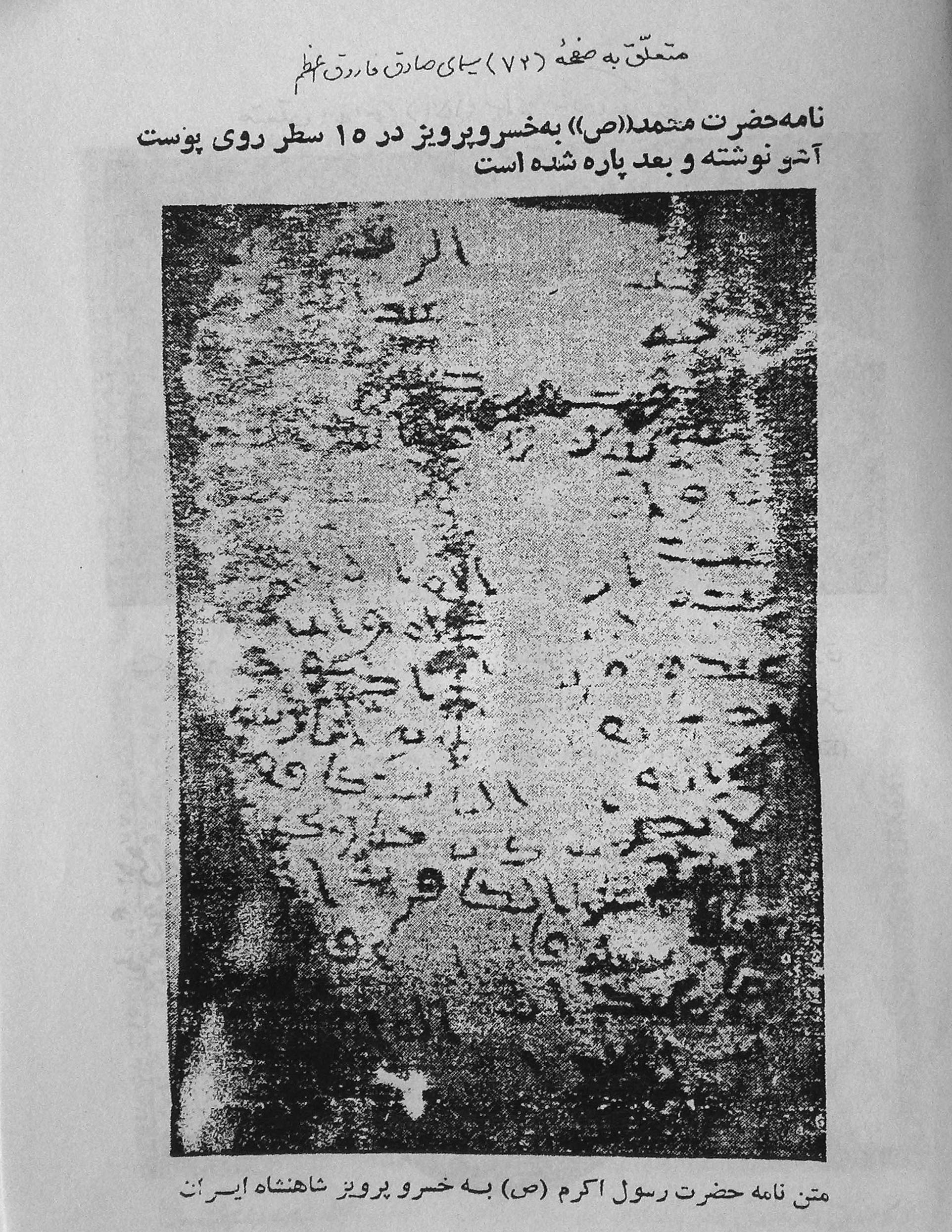 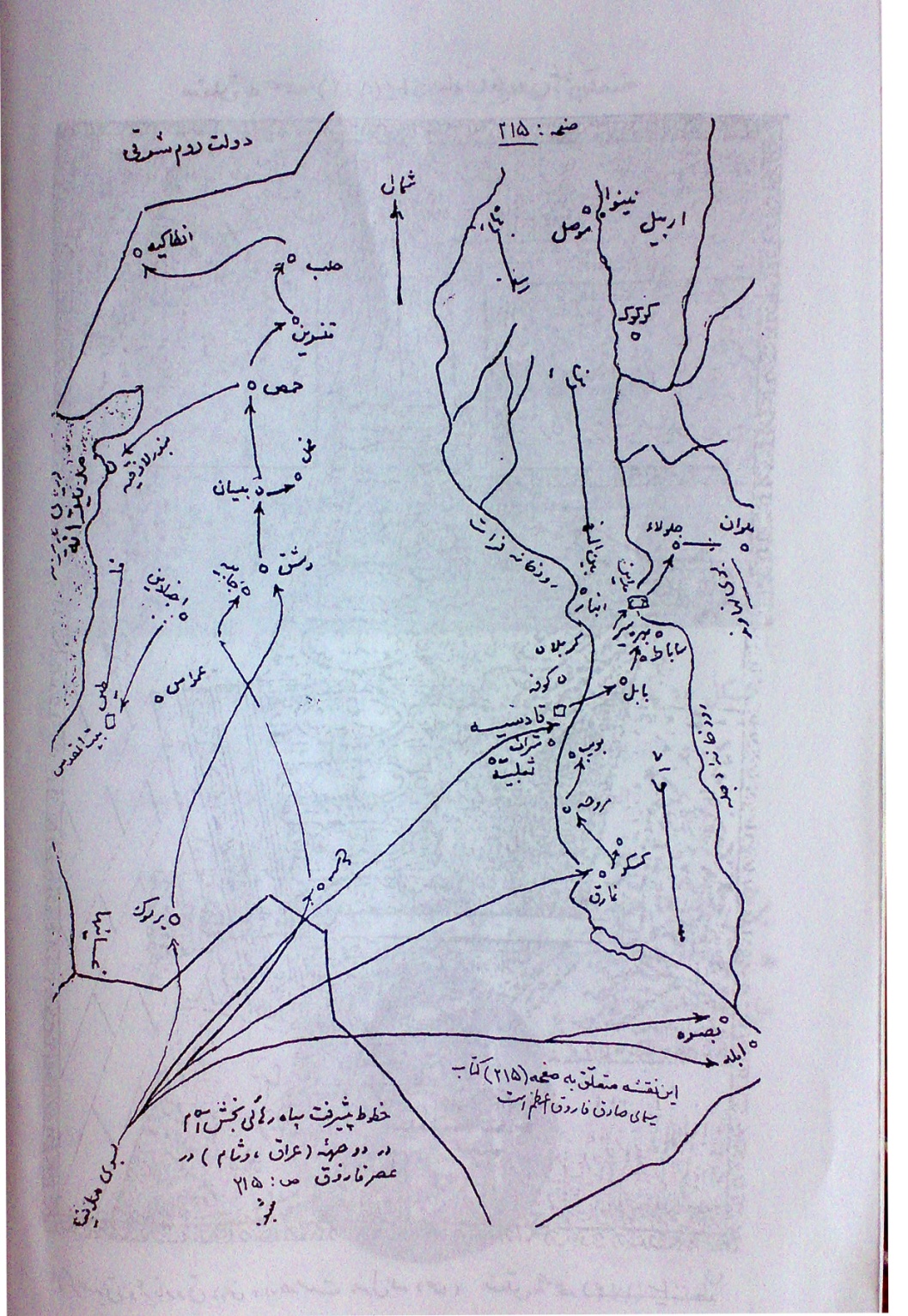 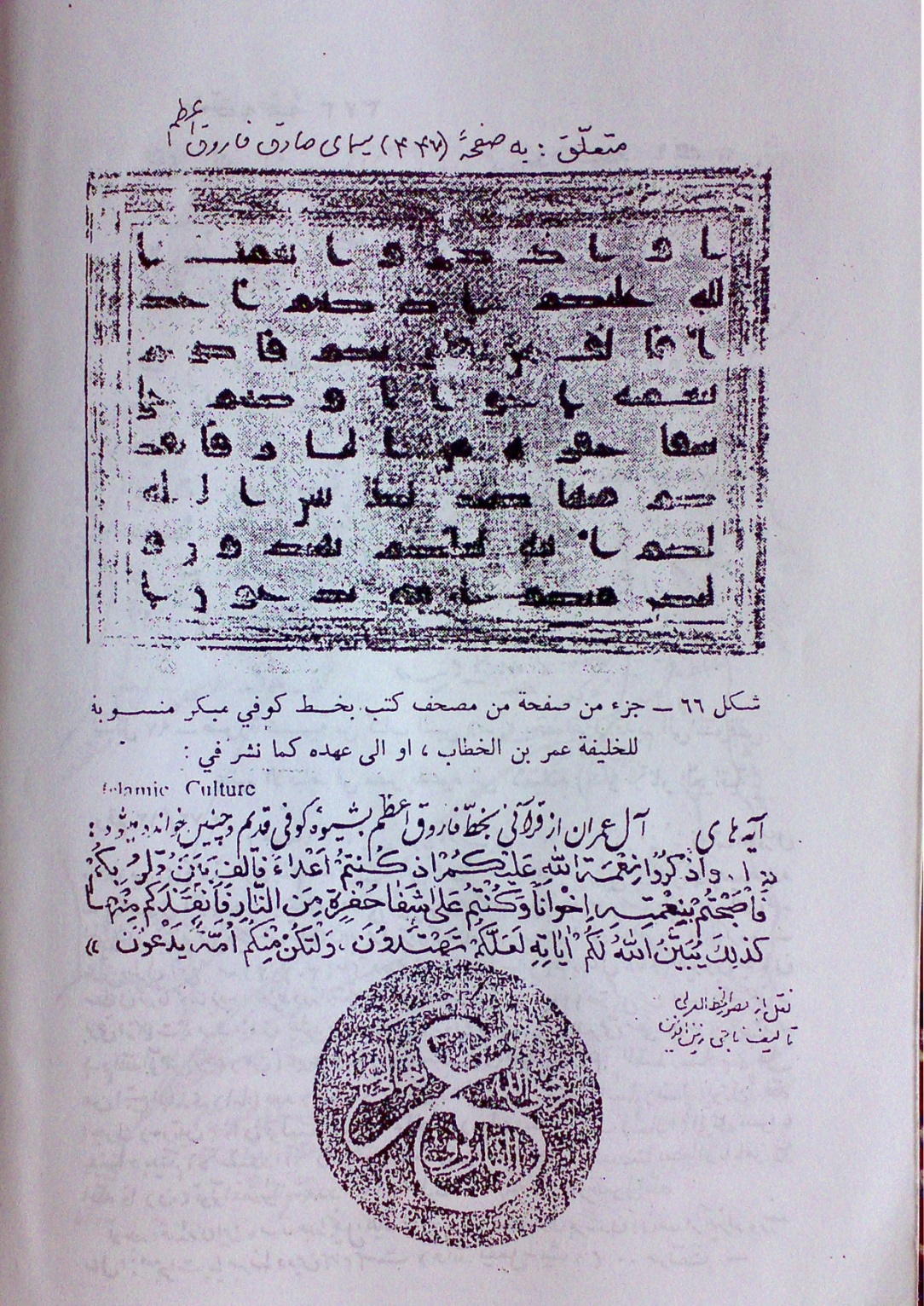 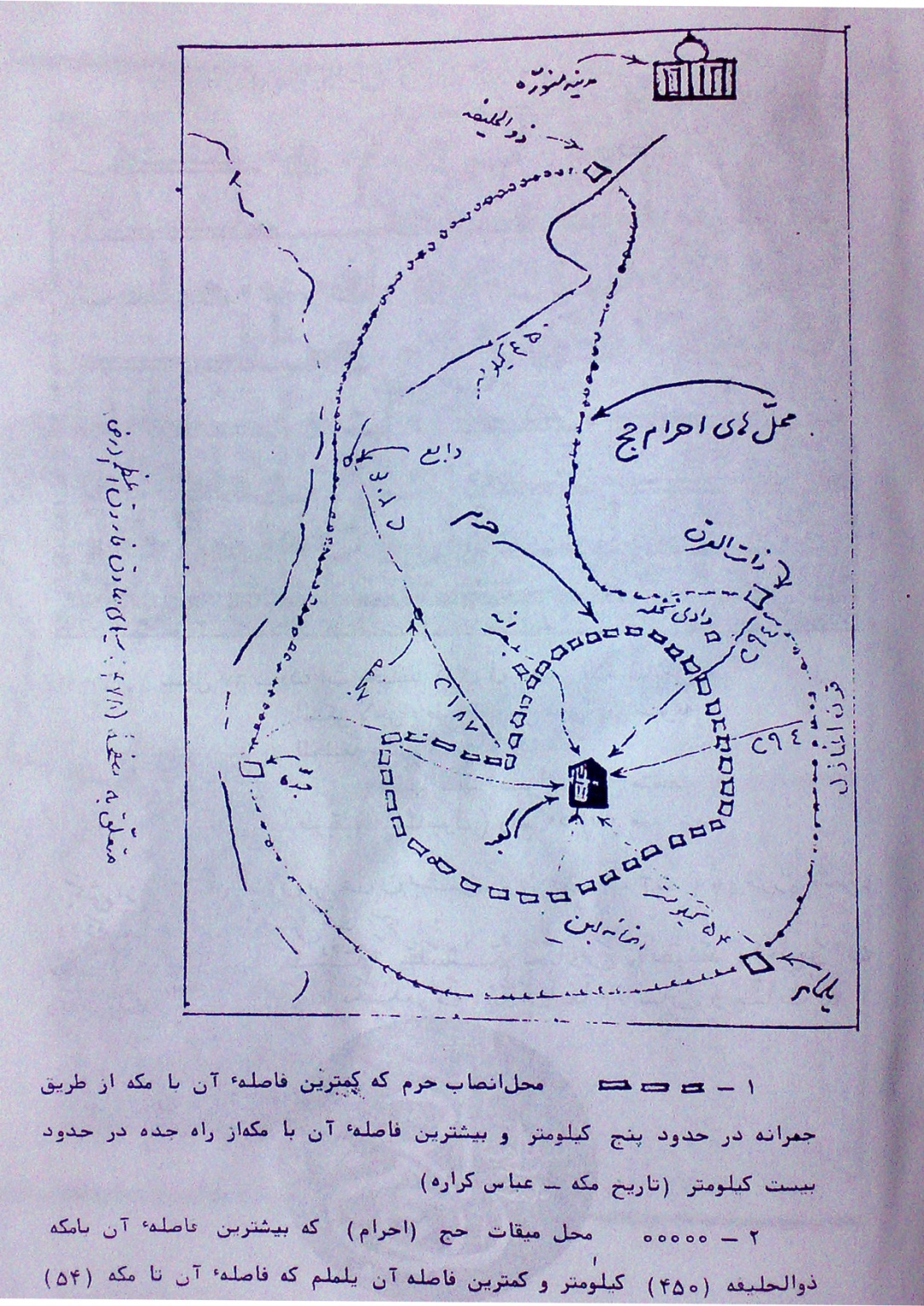 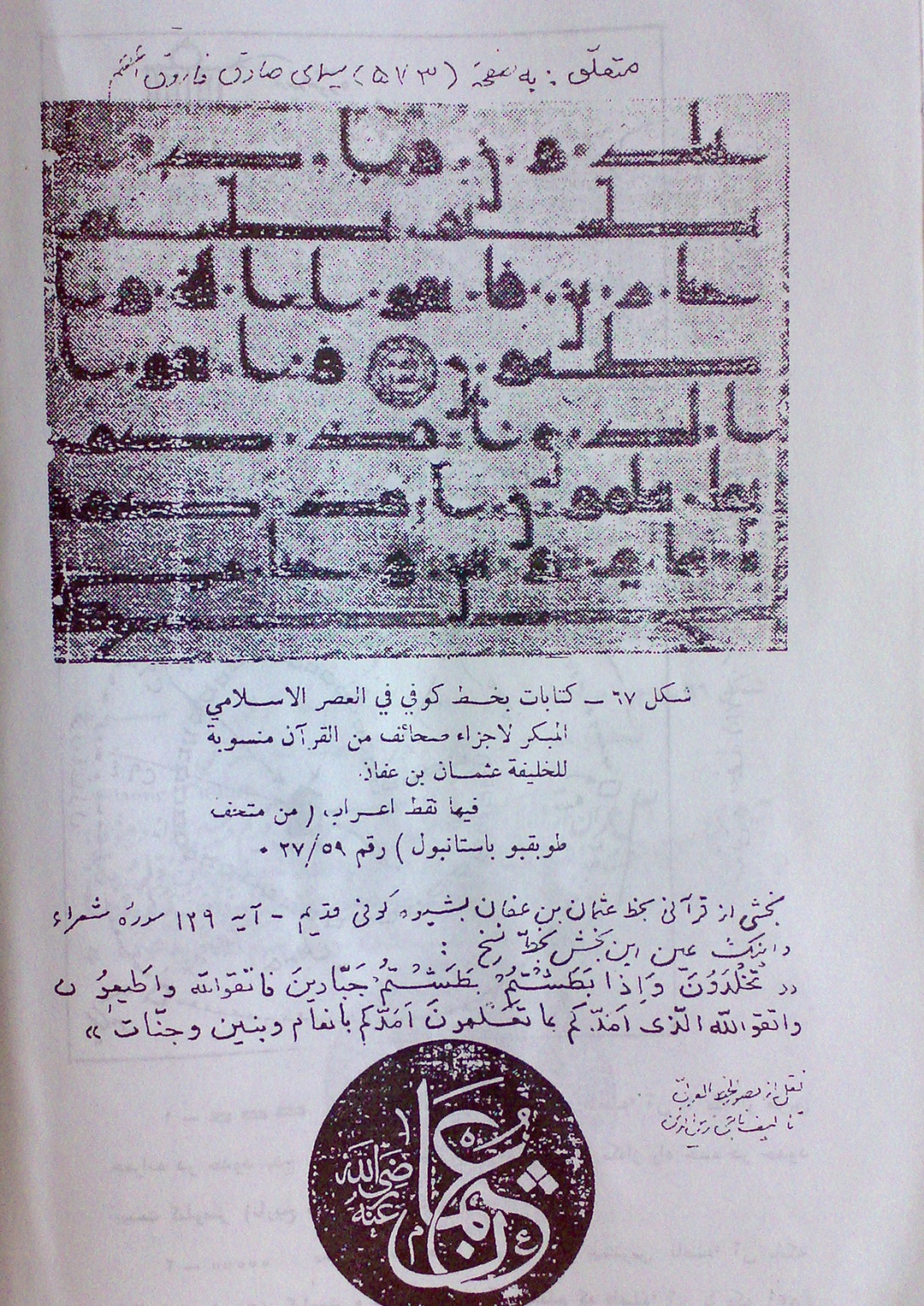 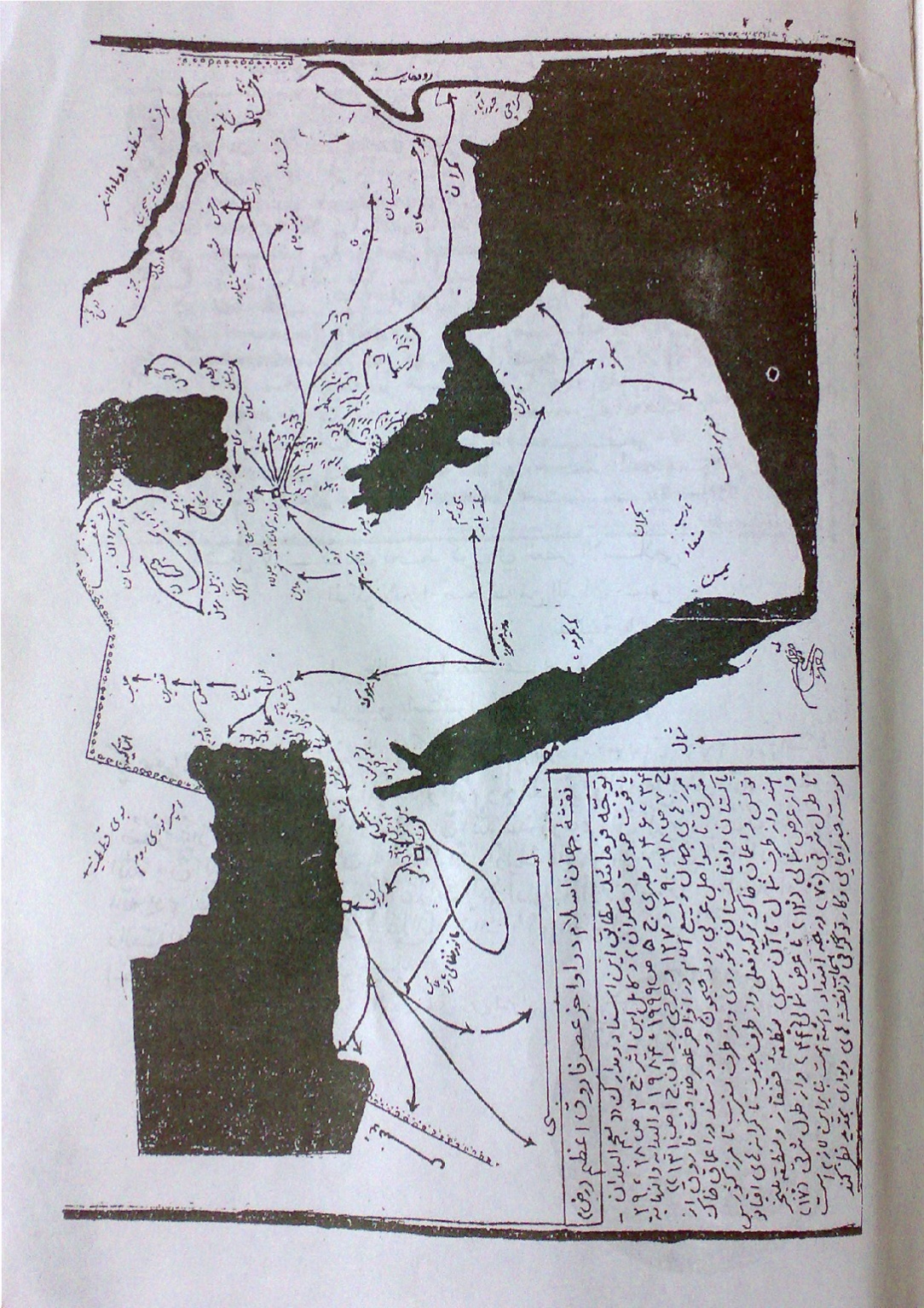 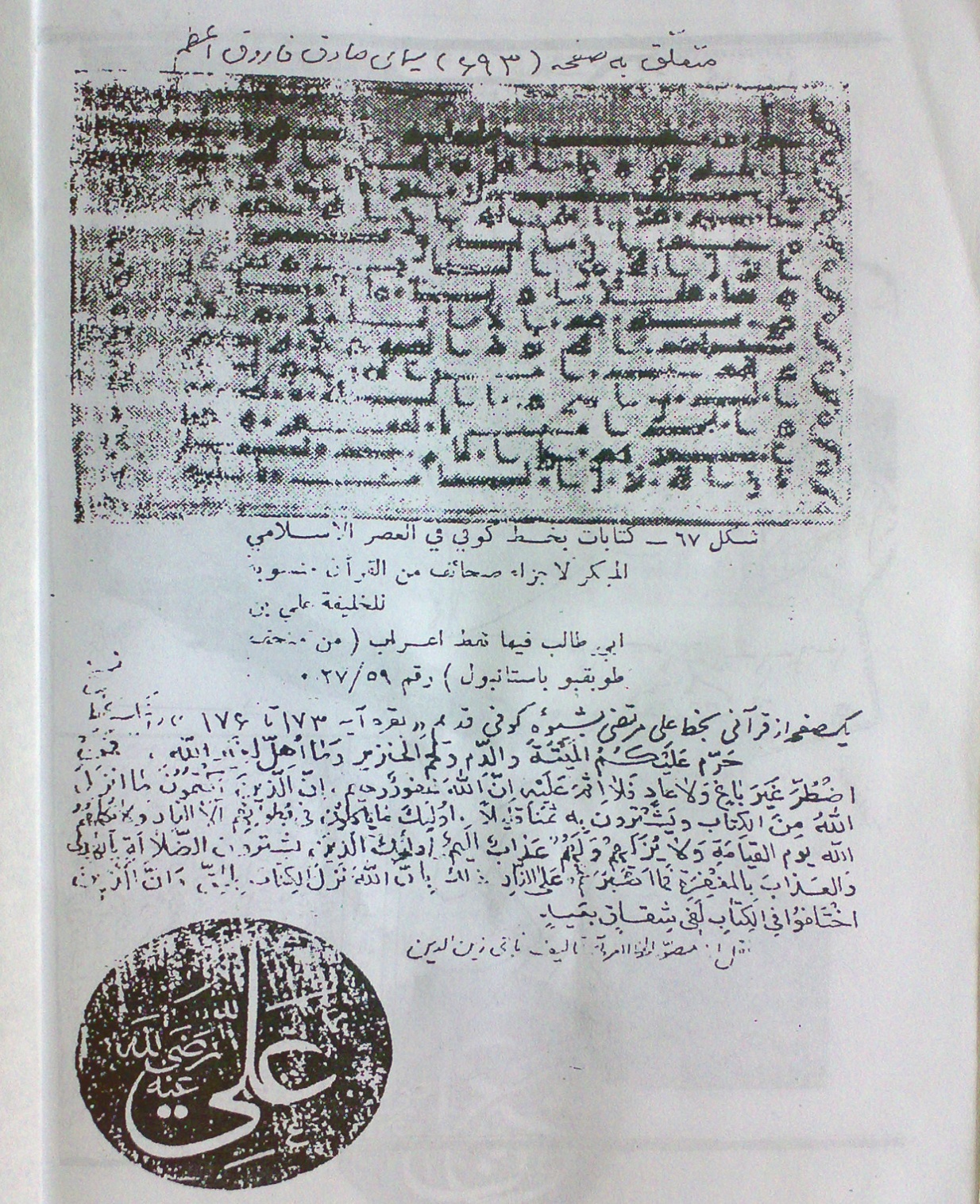 